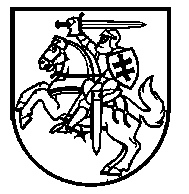 Lietuvos Respublikos VyriausybėnutarimasDĖL lietuvos respublikos VYRIAUSYBĖS PROGRAMOS ĮGYVENDINIMO PLANO patvirtinimo2017 m. kovo 13 d. Nr. 167VilniusVadovaudamasi Lietuvos Respublikos Vyriausybės įstatymo 6 straipsnio 4 dalimi, Lietuvos Respublikos Vyriausybė nutaria:1. Patvirtinti Lietuvos Respublikos Vyriausybės programos įgyvendinimo planą (pridedama).2. Pripažinti netekusiu galios Lietuvos Respublikos Vyriausybės 2016 m. spalio 12 d. nutarimą Nr. 1003 „Dėl Lietuvos Respublikos Vyriausybės 2017 metų veiklos prioritetų“.Ministras Pirmininkas	Saulius SkvernelisVidaus reikalų ministras	Eimutis MisiūnasPATVIRTINTA
Lietuvos Respublikos Vyriausybės
2017 m. kovo 13 d. nutarimu Nr. 167 ––––––––––––––––––––SantrumposLIETUVOS RESPUBLIKOS VYRIAUSYBĖS PROGRAMOS ĮGYVENDINIMO PLANASLIETUVOS RESPUBLIKOS VYRIAUSYBĖS PROGRAMOS ĮGYVENDINIMO PLANASLIETUVOS RESPUBLIKOS VYRIAUSYBĖS PROGRAMOS ĮGYVENDINIMO PLANASLIETUVOS RESPUBLIKOS VYRIAUSYBĖS PROGRAMOS ĮGYVENDINIMO PLANASLIETUVOS RESPUBLIKOS VYRIAUSYBĖS PROGRAMOS ĮGYVENDINIMO PLANASLIETUVOS RESPUBLIKOS VYRIAUSYBĖS PROGRAMOS ĮGYVENDINIMO PLANASLIETUVOS RESPUBLIKOS VYRIAUSYBĖS PROGRAMOS ĮGYVENDINIMO PLANASLIETUVOS RESPUBLIKOS VYRIAUSYBĖS PROGRAMOS ĮGYVENDINIMO PLANASLIETUVOS RESPUBLIKOS VYRIAUSYBĖS PROGRAMOS ĮGYVENDINIMO PLANASLIETUVOS RESPUBLIKOS VYRIAUSYBĖS PROGRAMOS ĮGYVENDINIMO PLANASLIETUVOS RESPUBLIKOS VYRIAUSYBĖS PROGRAMOS ĮGYVENDINIMO PLANASLIETUVOS RESPUBLIKOS VYRIAUSYBĖS PROGRAMOS ĮGYVENDINIMO PLANASLIETUVOS RESPUBLIKOS VYRIAUSYBĖS PROGRAMOS ĮGYVENDINIMO PLANASLIETUVOS RESPUBLIKOS VYRIAUSYBĖS PROGRAMOS ĮGYVENDINIMO PLANASLIETUVOS RESPUBLIKOS VYRIAUSYBĖS PROGRAMOS ĮGYVENDINIMO PLANASLIETUVOS RESPUBLIKOS VYRIAUSYBĖS PROGRAMOS ĮGYVENDINIMO PLANASLIETUVOS RESPUBLIKOS VYRIAUSYBĖS PROGRAMOS ĮGYVENDINIMO PLANASI PRIORITETAS. Darni, atsakinga ir sveika visuomenėI PRIORITETAS. Darni, atsakinga ir sveika visuomenėI PRIORITETAS. Darni, atsakinga ir sveika visuomenėI PRIORITETAS. Darni, atsakinga ir sveika visuomenėI PRIORITETAS. Darni, atsakinga ir sveika visuomenėI PRIORITETAS. Darni, atsakinga ir sveika visuomenėI PRIORITETAS. Darni, atsakinga ir sveika visuomenėI PRIORITETAS. Darni, atsakinga ir sveika visuomenėI PRIORITETAS. Darni, atsakinga ir sveika visuomenėI PRIORITETAS. Darni, atsakinga ir sveika visuomenėI PRIORITETAS. Darni, atsakinga ir sveika visuomenėI PRIORITETAS. Darni, atsakinga ir sveika visuomenėI PRIORITETAS. Darni, atsakinga ir sveika visuomenėI PRIORITETAS. Darni, atsakinga ir sveika visuomenėI PRIORITETAS. Darni, atsakinga ir sveika visuomenėI PRIORITETAS. Darni, atsakinga ir sveika visuomenėI PRIORITETAS. Darni, atsakinga ir sveika visuomenė1.1. Kryptis. Skurdo, socialinės atskirties ir pajamų nelygybės mažinimas, užimtumo skatinimas1.1. Kryptis. Skurdo, socialinės atskirties ir pajamų nelygybės mažinimas, užimtumo skatinimas1.1. Kryptis. Skurdo, socialinės atskirties ir pajamų nelygybės mažinimas, užimtumo skatinimas1.1. Kryptis. Skurdo, socialinės atskirties ir pajamų nelygybės mažinimas, užimtumo skatinimas1.1. Kryptis. Skurdo, socialinės atskirties ir pajamų nelygybės mažinimas, užimtumo skatinimas1.1. Kryptis. Skurdo, socialinės atskirties ir pajamų nelygybės mažinimas, užimtumo skatinimas1.1. Kryptis. Skurdo, socialinės atskirties ir pajamų nelygybės mažinimas, užimtumo skatinimas1.1. Kryptis. Skurdo, socialinės atskirties ir pajamų nelygybės mažinimas, užimtumo skatinimas1.1. Kryptis. Skurdo, socialinės atskirties ir pajamų nelygybės mažinimas, užimtumo skatinimas1.1. Kryptis. Skurdo, socialinės atskirties ir pajamų nelygybės mažinimas, užimtumo skatinimas1.1. Kryptis. Skurdo, socialinės atskirties ir pajamų nelygybės mažinimas, užimtumo skatinimas1.1. Kryptis. Skurdo, socialinės atskirties ir pajamų nelygybės mažinimas, užimtumo skatinimas1.1. Kryptis. Skurdo, socialinės atskirties ir pajamų nelygybės mažinimas, užimtumo skatinimas1.1. Kryptis. Skurdo, socialinės atskirties ir pajamų nelygybės mažinimas, užimtumo skatinimas1.1. Kryptis. Skurdo, socialinės atskirties ir pajamų nelygybės mažinimas, užimtumo skatinimas1.1. Kryptis. Skurdo, socialinės atskirties ir pajamų nelygybės mažinimas, užimtumo skatinimas1.1. Kryptis. Skurdo, socialinės atskirties ir pajamų nelygybės mažinimas, užimtumo skatinimasRodikliaiRodikliai2016 m.2016 m.2020 m.2020 m.2020 m.Asmenų, patiriančių skurdo riziką ar socialinę atskirtį, dalis Asmenų, patiriančių skurdo riziką ar socialinę atskirtį, dalis Asmenų, patiriančių skurdo riziką ar socialinę atskirtį, dalis Asmenų, patiriančių skurdo riziką ar socialinę atskirtį, dalis Asmenų, patiriančių skurdo riziką ar socialinę atskirtį, dalis Asmenų, patiriančių skurdo riziką ar socialinę atskirtį, dalis Asmenų, patiriančių skurdo riziką ar socialinę atskirtį, dalis Asmenų, patiriančių skurdo riziką ar socialinę atskirtį, dalis Asmenų, patiriančių skurdo riziką ar socialinę atskirtį, dalis 29,3 
(2015 m.)29,3 
(2015 m.)242424Gyventojų (15–64 metų) užimtumo lygisGyventojų (15–64 metų) užimtumo lygisGyventojų (15–64 metų) užimtumo lygisGyventojų (15–64 metų) užimtumo lygisGyventojų (15–64 metų) užimtumo lygisGyventojų (15–64 metų) užimtumo lygisGyventojų (15–64 metų) užimtumo lygisGyventojų (15–64 metų) užimtumo lygisGyventojų (15–64 metų) užimtumo lygis69,369,37272721.1.1. Darbas. Aktyvių ir užimtumą skatinančių paramos formų plėtra1.1.1. Darbas. Aktyvių ir užimtumą skatinančių paramos formų plėtra1.1.1. Darbas. Aktyvių ir užimtumą skatinančių paramos formų plėtra1.1.1. Darbas. Aktyvių ir užimtumą skatinančių paramos formų plėtra1.1.1. Darbas. Aktyvių ir užimtumą skatinančių paramos formų plėtra1.1.1. Darbas. Aktyvių ir užimtumą skatinančių paramos formų plėtra1.1.1. Darbas. Aktyvių ir užimtumą skatinančių paramos formų plėtra1.1.1. Darbas. Aktyvių ir užimtumą skatinančių paramos formų plėtra1.1.1. Darbas. Aktyvių ir užimtumą skatinančių paramos formų plėtra1.1.1. Darbas. Aktyvių ir užimtumą skatinančių paramos formų plėtra1.1.1. Darbas. Aktyvių ir užimtumą skatinančių paramos formų plėtra1.1.1. Darbas. Aktyvių ir užimtumą skatinančių paramos formų plėtra1.1.1. Darbas. Aktyvių ir užimtumą skatinančių paramos formų plėtra1.1.1. Darbas. Aktyvių ir užimtumą skatinančių paramos formų plėtra1.1.1. Darbas. Aktyvių ir užimtumą skatinančių paramos formų plėtra1.1.1. Darbas. Aktyvių ir užimtumą skatinančių paramos formų plėtra1.1.1. Darbas. Aktyvių ir užimtumą skatinančių paramos formų plėtra1Užimtumo skatinimo ir motyvavimo paslaugų nedirbantiems ir socialinę paramą gaunantiems asmenims modelio sukūrimas ir įgyvendinimasUžimtumo skatinimo ir motyvavimo paslaugų nedirbantiems ir socialinę paramą gaunantiems asmenims modelio sukūrimas ir įgyvendinimasUžimtumo skatinimo ir motyvavimo paslaugų nedirbantiems ir socialinę paramą gaunantiems asmenims modelio sukūrimas ir įgyvendinimasUžimtumo skatinimo ir motyvavimo paslaugų nedirbantiems ir socialinę paramą gaunantiems asmenims modelio sukūrimas ir įgyvendinimasUžimtumo skatinimo ir motyvavimo paslaugų nedirbantiems ir socialinę paramą gaunantiems asmenims modelio sukūrimas ir įgyvendinimasUžimtumo skatinimo ir motyvavimo paslaugų nedirbantiems ir socialinę paramą gaunantiems asmenims modelio sukūrimas ir įgyvendinimasUžimtumo skatinimo ir motyvavimo paslaugų nedirbantiems ir socialinę paramą gaunantiems asmenims modelio sukūrimas ir įgyvendinimasUžimtumo skatinimo ir motyvavimo paslaugų nedirbantiems ir socialinę paramą gaunantiems asmenims modelio sukūrimas ir įgyvendinimasUžimtumo skatinimo ir motyvavimo paslaugų nedirbantiems ir socialinę paramą gaunantiems asmenims modelio sukūrimas ir įgyvendinimasUžimtumo skatinimo ir motyvavimo paslaugų nedirbantiems ir socialinę paramą gaunantiems asmenims modelio sukūrimas ir įgyvendinimasUžimtumo skatinimo ir motyvavimo paslaugų nedirbantiems ir socialinę paramą gaunantiems asmenims modelio sukūrimas ir įgyvendinimasUžimtumo skatinimo ir motyvavimo paslaugų nedirbantiems ir socialinę paramą gaunantiems asmenims modelio sukūrimas ir įgyvendinimas2018 m. IV ketv.2018 m. IV ketv.SADM2Naujos tikslinių kompensacijų mokėjimų tvarkos, panaikinančios didelius atotrūkius tarp tikslinių kompensacijų ir diskriminacines nuostatas dėl amžiaus, nustatymas Naujos tikslinių kompensacijų mokėjimų tvarkos, panaikinančios didelius atotrūkius tarp tikslinių kompensacijų ir diskriminacines nuostatas dėl amžiaus, nustatymas Naujos tikslinių kompensacijų mokėjimų tvarkos, panaikinančios didelius atotrūkius tarp tikslinių kompensacijų ir diskriminacines nuostatas dėl amžiaus, nustatymas Naujos tikslinių kompensacijų mokėjimų tvarkos, panaikinančios didelius atotrūkius tarp tikslinių kompensacijų ir diskriminacines nuostatas dėl amžiaus, nustatymas Naujos tikslinių kompensacijų mokėjimų tvarkos, panaikinančios didelius atotrūkius tarp tikslinių kompensacijų ir diskriminacines nuostatas dėl amžiaus, nustatymas Naujos tikslinių kompensacijų mokėjimų tvarkos, panaikinančios didelius atotrūkius tarp tikslinių kompensacijų ir diskriminacines nuostatas dėl amžiaus, nustatymas Naujos tikslinių kompensacijų mokėjimų tvarkos, panaikinančios didelius atotrūkius tarp tikslinių kompensacijų ir diskriminacines nuostatas dėl amžiaus, nustatymas Naujos tikslinių kompensacijų mokėjimų tvarkos, panaikinančios didelius atotrūkius tarp tikslinių kompensacijų ir diskriminacines nuostatas dėl amžiaus, nustatymas Naujos tikslinių kompensacijų mokėjimų tvarkos, panaikinančios didelius atotrūkius tarp tikslinių kompensacijų ir diskriminacines nuostatas dėl amžiaus, nustatymas Naujos tikslinių kompensacijų mokėjimų tvarkos, panaikinančios didelius atotrūkius tarp tikslinių kompensacijų ir diskriminacines nuostatas dėl amžiaus, nustatymas Naujos tikslinių kompensacijų mokėjimų tvarkos, panaikinančios didelius atotrūkius tarp tikslinių kompensacijų ir diskriminacines nuostatas dėl amžiaus, nustatymas Naujos tikslinių kompensacijų mokėjimų tvarkos, panaikinančios didelius atotrūkius tarp tikslinių kompensacijų ir diskriminacines nuostatas dėl amžiaus, nustatymas 2018 m. II ketv.2018 m. II ketv.SADM3Jaunimo politikos pagrindų įstatymo pakeitimas, siekiant apibrėžti darbą su jaunimu ir jo vykdymo principus, tobulinti institucijų, dirbančių jaunimo srityje, veiklą ir funkcijasJaunimo politikos pagrindų įstatymo pakeitimas, siekiant apibrėžti darbą su jaunimu ir jo vykdymo principus, tobulinti institucijų, dirbančių jaunimo srityje, veiklą ir funkcijasJaunimo politikos pagrindų įstatymo pakeitimas, siekiant apibrėžti darbą su jaunimu ir jo vykdymo principus, tobulinti institucijų, dirbančių jaunimo srityje, veiklą ir funkcijasJaunimo politikos pagrindų įstatymo pakeitimas, siekiant apibrėžti darbą su jaunimu ir jo vykdymo principus, tobulinti institucijų, dirbančių jaunimo srityje, veiklą ir funkcijasJaunimo politikos pagrindų įstatymo pakeitimas, siekiant apibrėžti darbą su jaunimu ir jo vykdymo principus, tobulinti institucijų, dirbančių jaunimo srityje, veiklą ir funkcijasJaunimo politikos pagrindų įstatymo pakeitimas, siekiant apibrėžti darbą su jaunimu ir jo vykdymo principus, tobulinti institucijų, dirbančių jaunimo srityje, veiklą ir funkcijasJaunimo politikos pagrindų įstatymo pakeitimas, siekiant apibrėžti darbą su jaunimu ir jo vykdymo principus, tobulinti institucijų, dirbančių jaunimo srityje, veiklą ir funkcijasJaunimo politikos pagrindų įstatymo pakeitimas, siekiant apibrėžti darbą su jaunimu ir jo vykdymo principus, tobulinti institucijų, dirbančių jaunimo srityje, veiklą ir funkcijasJaunimo politikos pagrindų įstatymo pakeitimas, siekiant apibrėžti darbą su jaunimu ir jo vykdymo principus, tobulinti institucijų, dirbančių jaunimo srityje, veiklą ir funkcijasJaunimo politikos pagrindų įstatymo pakeitimas, siekiant apibrėžti darbą su jaunimu ir jo vykdymo principus, tobulinti institucijų, dirbančių jaunimo srityje, veiklą ir funkcijasJaunimo politikos pagrindų įstatymo pakeitimas, siekiant apibrėžti darbą su jaunimu ir jo vykdymo principus, tobulinti institucijų, dirbančių jaunimo srityje, veiklą ir funkcijasJaunimo politikos pagrindų įstatymo pakeitimas, siekiant apibrėžti darbą su jaunimu ir jo vykdymo principus, tobulinti institucijų, dirbančių jaunimo srityje, veiklą ir funkcijas2017 m. IV ketv.2017 m. IV ketv.SADM4Atvirų jaunimo centrų plėtra ir juose teikiamų paslaugų, padėsiančių socialinę atskirtį patiriantiems jauniems asmenims reintegruotis / integruotis į darbo rinką ir / ar švietimo sistemą, visuomeninį gyvenimą, įvairovės didinimas Atvirų jaunimo centrų plėtra ir juose teikiamų paslaugų, padėsiančių socialinę atskirtį patiriantiems jauniems asmenims reintegruotis / integruotis į darbo rinką ir / ar švietimo sistemą, visuomeninį gyvenimą, įvairovės didinimas Atvirų jaunimo centrų plėtra ir juose teikiamų paslaugų, padėsiančių socialinę atskirtį patiriantiems jauniems asmenims reintegruotis / integruotis į darbo rinką ir / ar švietimo sistemą, visuomeninį gyvenimą, įvairovės didinimas Atvirų jaunimo centrų plėtra ir juose teikiamų paslaugų, padėsiančių socialinę atskirtį patiriantiems jauniems asmenims reintegruotis / integruotis į darbo rinką ir / ar švietimo sistemą, visuomeninį gyvenimą, įvairovės didinimas Atvirų jaunimo centrų plėtra ir juose teikiamų paslaugų, padėsiančių socialinę atskirtį patiriantiems jauniems asmenims reintegruotis / integruotis į darbo rinką ir / ar švietimo sistemą, visuomeninį gyvenimą, įvairovės didinimas Atvirų jaunimo centrų plėtra ir juose teikiamų paslaugų, padėsiančių socialinę atskirtį patiriantiems jauniems asmenims reintegruotis / integruotis į darbo rinką ir / ar švietimo sistemą, visuomeninį gyvenimą, įvairovės didinimas Atvirų jaunimo centrų plėtra ir juose teikiamų paslaugų, padėsiančių socialinę atskirtį patiriantiems jauniems asmenims reintegruotis / integruotis į darbo rinką ir / ar švietimo sistemą, visuomeninį gyvenimą, įvairovės didinimas Atvirų jaunimo centrų plėtra ir juose teikiamų paslaugų, padėsiančių socialinę atskirtį patiriantiems jauniems asmenims reintegruotis / integruotis į darbo rinką ir / ar švietimo sistemą, visuomeninį gyvenimą, įvairovės didinimas Atvirų jaunimo centrų plėtra ir juose teikiamų paslaugų, padėsiančių socialinę atskirtį patiriantiems jauniems asmenims reintegruotis / integruotis į darbo rinką ir / ar švietimo sistemą, visuomeninį gyvenimą, įvairovės didinimas Atvirų jaunimo centrų plėtra ir juose teikiamų paslaugų, padėsiančių socialinę atskirtį patiriantiems jauniems asmenims reintegruotis / integruotis į darbo rinką ir / ar švietimo sistemą, visuomeninį gyvenimą, įvairovės didinimas Atvirų jaunimo centrų plėtra ir juose teikiamų paslaugų, padėsiančių socialinę atskirtį patiriantiems jauniems asmenims reintegruotis / integruotis į darbo rinką ir / ar švietimo sistemą, visuomeninį gyvenimą, įvairovės didinimas Atvirų jaunimo centrų plėtra ir juose teikiamų paslaugų, padėsiančių socialinę atskirtį patiriantiems jauniems asmenims reintegruotis / integruotis į darbo rinką ir / ar švietimo sistemą, visuomeninį gyvenimą, įvairovės didinimas 2019 m. IV ketv.2019 m. IV ketv.SADM5Mobilaus darbo formų taikymo plėtojimas, siekiant suteikti individualias paslaugas jaunimui regionuoseMobilaus darbo formų taikymo plėtojimas, siekiant suteikti individualias paslaugas jaunimui regionuoseMobilaus darbo formų taikymo plėtojimas, siekiant suteikti individualias paslaugas jaunimui regionuoseMobilaus darbo formų taikymo plėtojimas, siekiant suteikti individualias paslaugas jaunimui regionuoseMobilaus darbo formų taikymo plėtojimas, siekiant suteikti individualias paslaugas jaunimui regionuoseMobilaus darbo formų taikymo plėtojimas, siekiant suteikti individualias paslaugas jaunimui regionuoseMobilaus darbo formų taikymo plėtojimas, siekiant suteikti individualias paslaugas jaunimui regionuoseMobilaus darbo formų taikymo plėtojimas, siekiant suteikti individualias paslaugas jaunimui regionuoseMobilaus darbo formų taikymo plėtojimas, siekiant suteikti individualias paslaugas jaunimui regionuoseMobilaus darbo formų taikymo plėtojimas, siekiant suteikti individualias paslaugas jaunimui regionuoseMobilaus darbo formų taikymo plėtojimas, siekiant suteikti individualias paslaugas jaunimui regionuoseMobilaus darbo formų taikymo plėtojimas, siekiant suteikti individualias paslaugas jaunimui regionuose2018 m. IV ketv.2018 m. IV ketv.SADM6Institucinę patirtį turinčių grupių (vaikų globos namų auklėtiniai, laisvės atėmimo bausmę atlikę asmenys, neįgalieji, priklausomybes besigydantys asmenys ir kt.) integracijos į visuomenę specializuotų programų kūrimas ir plėtra savivaldybėse Institucinę patirtį turinčių grupių (vaikų globos namų auklėtiniai, laisvės atėmimo bausmę atlikę asmenys, neįgalieji, priklausomybes besigydantys asmenys ir kt.) integracijos į visuomenę specializuotų programų kūrimas ir plėtra savivaldybėse Institucinę patirtį turinčių grupių (vaikų globos namų auklėtiniai, laisvės atėmimo bausmę atlikę asmenys, neįgalieji, priklausomybes besigydantys asmenys ir kt.) integracijos į visuomenę specializuotų programų kūrimas ir plėtra savivaldybėse Institucinę patirtį turinčių grupių (vaikų globos namų auklėtiniai, laisvės atėmimo bausmę atlikę asmenys, neįgalieji, priklausomybes besigydantys asmenys ir kt.) integracijos į visuomenę specializuotų programų kūrimas ir plėtra savivaldybėse Institucinę patirtį turinčių grupių (vaikų globos namų auklėtiniai, laisvės atėmimo bausmę atlikę asmenys, neįgalieji, priklausomybes besigydantys asmenys ir kt.) integracijos į visuomenę specializuotų programų kūrimas ir plėtra savivaldybėse Institucinę patirtį turinčių grupių (vaikų globos namų auklėtiniai, laisvės atėmimo bausmę atlikę asmenys, neįgalieji, priklausomybes besigydantys asmenys ir kt.) integracijos į visuomenę specializuotų programų kūrimas ir plėtra savivaldybėse Institucinę patirtį turinčių grupių (vaikų globos namų auklėtiniai, laisvės atėmimo bausmę atlikę asmenys, neįgalieji, priklausomybes besigydantys asmenys ir kt.) integracijos į visuomenę specializuotų programų kūrimas ir plėtra savivaldybėse Institucinę patirtį turinčių grupių (vaikų globos namų auklėtiniai, laisvės atėmimo bausmę atlikę asmenys, neįgalieji, priklausomybes besigydantys asmenys ir kt.) integracijos į visuomenę specializuotų programų kūrimas ir plėtra savivaldybėse Institucinę patirtį turinčių grupių (vaikų globos namų auklėtiniai, laisvės atėmimo bausmę atlikę asmenys, neįgalieji, priklausomybes besigydantys asmenys ir kt.) integracijos į visuomenę specializuotų programų kūrimas ir plėtra savivaldybėse Institucinę patirtį turinčių grupių (vaikų globos namų auklėtiniai, laisvės atėmimo bausmę atlikę asmenys, neįgalieji, priklausomybes besigydantys asmenys ir kt.) integracijos į visuomenę specializuotų programų kūrimas ir plėtra savivaldybėse Institucinę patirtį turinčių grupių (vaikų globos namų auklėtiniai, laisvės atėmimo bausmę atlikę asmenys, neįgalieji, priklausomybes besigydantys asmenys ir kt.) integracijos į visuomenę specializuotų programų kūrimas ir plėtra savivaldybėse Institucinę patirtį turinčių grupių (vaikų globos namų auklėtiniai, laisvės atėmimo bausmę atlikę asmenys, neįgalieji, priklausomybes besigydantys asmenys ir kt.) integracijos į visuomenę specializuotų programų kūrimas ir plėtra savivaldybėse 2019 m. IV ketv.2019 m. IV ketv.SADM7Vyresnio amžiaus asmenų įtraukimas į darbo rinką, savanorišką veiklą socialiniuose projektuose, šių asmenų bendrųjų gebėjimų stiprinimas Vyresnio amžiaus asmenų įtraukimas į darbo rinką, savanorišką veiklą socialiniuose projektuose, šių asmenų bendrųjų gebėjimų stiprinimas Vyresnio amžiaus asmenų įtraukimas į darbo rinką, savanorišką veiklą socialiniuose projektuose, šių asmenų bendrųjų gebėjimų stiprinimas Vyresnio amžiaus asmenų įtraukimas į darbo rinką, savanorišką veiklą socialiniuose projektuose, šių asmenų bendrųjų gebėjimų stiprinimas Vyresnio amžiaus asmenų įtraukimas į darbo rinką, savanorišką veiklą socialiniuose projektuose, šių asmenų bendrųjų gebėjimų stiprinimas Vyresnio amžiaus asmenų įtraukimas į darbo rinką, savanorišką veiklą socialiniuose projektuose, šių asmenų bendrųjų gebėjimų stiprinimas Vyresnio amžiaus asmenų įtraukimas į darbo rinką, savanorišką veiklą socialiniuose projektuose, šių asmenų bendrųjų gebėjimų stiprinimas Vyresnio amžiaus asmenų įtraukimas į darbo rinką, savanorišką veiklą socialiniuose projektuose, šių asmenų bendrųjų gebėjimų stiprinimas Vyresnio amžiaus asmenų įtraukimas į darbo rinką, savanorišką veiklą socialiniuose projektuose, šių asmenų bendrųjų gebėjimų stiprinimas Vyresnio amžiaus asmenų įtraukimas į darbo rinką, savanorišką veiklą socialiniuose projektuose, šių asmenų bendrųjų gebėjimų stiprinimas Vyresnio amžiaus asmenų įtraukimas į darbo rinką, savanorišką veiklą socialiniuose projektuose, šių asmenų bendrųjų gebėjimų stiprinimas Vyresnio amžiaus asmenų įtraukimas į darbo rinką, savanorišką veiklą socialiniuose projektuose, šių asmenų bendrųjų gebėjimų stiprinimas 2018 m. III ketv.2018 m. III ketv.SADM8Moterų ir vyrų lygių galimybių ir paskatų pasirinkti netradicines moterims ir vyrams profesijas įtvirtinimas ir moterų patekimo / sugrįžimo į darbo rinką palengvinimas taikant specialias praktines priemonesMoterų ir vyrų lygių galimybių ir paskatų pasirinkti netradicines moterims ir vyrams profesijas įtvirtinimas ir moterų patekimo / sugrįžimo į darbo rinką palengvinimas taikant specialias praktines priemonesMoterų ir vyrų lygių galimybių ir paskatų pasirinkti netradicines moterims ir vyrams profesijas įtvirtinimas ir moterų patekimo / sugrįžimo į darbo rinką palengvinimas taikant specialias praktines priemonesMoterų ir vyrų lygių galimybių ir paskatų pasirinkti netradicines moterims ir vyrams profesijas įtvirtinimas ir moterų patekimo / sugrįžimo į darbo rinką palengvinimas taikant specialias praktines priemonesMoterų ir vyrų lygių galimybių ir paskatų pasirinkti netradicines moterims ir vyrams profesijas įtvirtinimas ir moterų patekimo / sugrįžimo į darbo rinką palengvinimas taikant specialias praktines priemonesMoterų ir vyrų lygių galimybių ir paskatų pasirinkti netradicines moterims ir vyrams profesijas įtvirtinimas ir moterų patekimo / sugrįžimo į darbo rinką palengvinimas taikant specialias praktines priemonesMoterų ir vyrų lygių galimybių ir paskatų pasirinkti netradicines moterims ir vyrams profesijas įtvirtinimas ir moterų patekimo / sugrįžimo į darbo rinką palengvinimas taikant specialias praktines priemonesMoterų ir vyrų lygių galimybių ir paskatų pasirinkti netradicines moterims ir vyrams profesijas įtvirtinimas ir moterų patekimo / sugrįžimo į darbo rinką palengvinimas taikant specialias praktines priemonesMoterų ir vyrų lygių galimybių ir paskatų pasirinkti netradicines moterims ir vyrams profesijas įtvirtinimas ir moterų patekimo / sugrįžimo į darbo rinką palengvinimas taikant specialias praktines priemonesMoterų ir vyrų lygių galimybių ir paskatų pasirinkti netradicines moterims ir vyrams profesijas įtvirtinimas ir moterų patekimo / sugrįžimo į darbo rinką palengvinimas taikant specialias praktines priemonesMoterų ir vyrų lygių galimybių ir paskatų pasirinkti netradicines moterims ir vyrams profesijas įtvirtinimas ir moterų patekimo / sugrįžimo į darbo rinką palengvinimas taikant specialias praktines priemonesMoterų ir vyrų lygių galimybių ir paskatų pasirinkti netradicines moterims ir vyrams profesijas įtvirtinimas ir moterų patekimo / sugrįžimo į darbo rinką palengvinimas taikant specialias praktines priemones2018 m. II ketv.2018 m. II ketv.SADM9Veiksmingos ir socialiai orientuotos laisvės atėmimo bausmes atliekančių asmenų užimtumo darbo ir kita prasminga veikla sistemos sukūrimasVeiksmingos ir socialiai orientuotos laisvės atėmimo bausmes atliekančių asmenų užimtumo darbo ir kita prasminga veikla sistemos sukūrimasVeiksmingos ir socialiai orientuotos laisvės atėmimo bausmes atliekančių asmenų užimtumo darbo ir kita prasminga veikla sistemos sukūrimasVeiksmingos ir socialiai orientuotos laisvės atėmimo bausmes atliekančių asmenų užimtumo darbo ir kita prasminga veikla sistemos sukūrimasVeiksmingos ir socialiai orientuotos laisvės atėmimo bausmes atliekančių asmenų užimtumo darbo ir kita prasminga veikla sistemos sukūrimasVeiksmingos ir socialiai orientuotos laisvės atėmimo bausmes atliekančių asmenų užimtumo darbo ir kita prasminga veikla sistemos sukūrimasVeiksmingos ir socialiai orientuotos laisvės atėmimo bausmes atliekančių asmenų užimtumo darbo ir kita prasminga veikla sistemos sukūrimasVeiksmingos ir socialiai orientuotos laisvės atėmimo bausmes atliekančių asmenų užimtumo darbo ir kita prasminga veikla sistemos sukūrimasVeiksmingos ir socialiai orientuotos laisvės atėmimo bausmes atliekančių asmenų užimtumo darbo ir kita prasminga veikla sistemos sukūrimasVeiksmingos ir socialiai orientuotos laisvės atėmimo bausmes atliekančių asmenų užimtumo darbo ir kita prasminga veikla sistemos sukūrimasVeiksmingos ir socialiai orientuotos laisvės atėmimo bausmes atliekančių asmenų užimtumo darbo ir kita prasminga veikla sistemos sukūrimasVeiksmingos ir socialiai orientuotos laisvės atėmimo bausmes atliekančių asmenų užimtumo darbo ir kita prasminga veikla sistemos sukūrimas2018 m. IV ketv.2018 m. IV ketv.TM, SADM, ŪMRodikliaiRodikliai2016 m.2016 m.2020 m.2020 m.2020 m.Gyventojų darbo jėgos 
(15–64 metų) aktyvumo lygis, proc.Gyventojų darbo jėgos 
(15–64 metų) aktyvumo lygis, proc.Gyventojų darbo jėgos 
(15–64 metų) aktyvumo lygis, proc.Gyventojų darbo jėgos 
(15–64 metų) aktyvumo lygis, proc.Gyventojų darbo jėgos 
(15–64 metų) aktyvumo lygis, proc.Gyventojų darbo jėgos 
(15–64 metų) aktyvumo lygis, proc.Gyventojų darbo jėgos 
(15–64 metų) aktyvumo lygis, proc.Gyventojų darbo jėgos 
(15–64 metų) aktyvumo lygis, proc.Gyventojų darbo jėgos 
(15–64 metų) aktyvumo lygis, proc.75,275,2777777Savivaldybių, kuriose išplėtotos gatvės darbo, mobilaus darbo su jaunimu formos, skaičiusSavivaldybių, kuriose išplėtotos gatvės darbo, mobilaus darbo su jaunimu formos, skaičiusSavivaldybių, kuriose išplėtotos gatvės darbo, mobilaus darbo su jaunimu formos, skaičiusSavivaldybių, kuriose išplėtotos gatvės darbo, mobilaus darbo su jaunimu formos, skaičiusSavivaldybių, kuriose išplėtotos gatvės darbo, mobilaus darbo su jaunimu formos, skaičiusSavivaldybių, kuriose išplėtotos gatvės darbo, mobilaus darbo su jaunimu formos, skaičiusSavivaldybių, kuriose išplėtotos gatvės darbo, mobilaus darbo su jaunimu formos, skaičiusSavivaldybių, kuriose išplėtotos gatvės darbo, mobilaus darbo su jaunimu formos, skaičiusSavivaldybių, kuriose išplėtotos gatvės darbo, mobilaus darbo su jaunimu formos, skaičius00252525Ilgalaikio nedarbo lygis, proc.Ilgalaikio nedarbo lygis, proc.Ilgalaikio nedarbo lygis, proc.Ilgalaikio nedarbo lygis, proc.Ilgalaikio nedarbo lygis, proc.Ilgalaikio nedarbo lygis, proc.Ilgalaikio nedarbo lygis, proc.Ilgalaikio nedarbo lygis, proc.Ilgalaikio nedarbo lygis, proc.3,9 
(2015 m.)3,9 
(2015 m.)3,23,23,21.1.2. Darbas. Reguliacinių ir kitų priemonių taikymas pajamų nelygybei mažinti1.1.2. Darbas. Reguliacinių ir kitų priemonių taikymas pajamų nelygybei mažinti1.1.2. Darbas. Reguliacinių ir kitų priemonių taikymas pajamų nelygybei mažinti1.1.2. Darbas. Reguliacinių ir kitų priemonių taikymas pajamų nelygybei mažinti1.1.2. Darbas. Reguliacinių ir kitų priemonių taikymas pajamų nelygybei mažinti1.1.2. Darbas. Reguliacinių ir kitų priemonių taikymas pajamų nelygybei mažinti1.1.2. Darbas. Reguliacinių ir kitų priemonių taikymas pajamų nelygybei mažinti1.1.2. Darbas. Reguliacinių ir kitų priemonių taikymas pajamų nelygybei mažinti1.1.2. Darbas. Reguliacinių ir kitų priemonių taikymas pajamų nelygybei mažinti1.1.2. Darbas. Reguliacinių ir kitų priemonių taikymas pajamų nelygybei mažinti1.1.2. Darbas. Reguliacinių ir kitų priemonių taikymas pajamų nelygybei mažinti1.1.2. Darbas. Reguliacinių ir kitų priemonių taikymas pajamų nelygybei mažinti1.1.2. Darbas. Reguliacinių ir kitų priemonių taikymas pajamų nelygybei mažinti1.1.2. Darbas. Reguliacinių ir kitų priemonių taikymas pajamų nelygybei mažinti1.1.2. Darbas. Reguliacinių ir kitų priemonių taikymas pajamų nelygybei mažinti1.1.2. Darbas. Reguliacinių ir kitų priemonių taikymas pajamų nelygybei mažinti1.1.2. Darbas. Reguliacinių ir kitų priemonių taikymas pajamų nelygybei mažinti1Socialinių išmokų susiejimas su minimaliu vartojimo krepšeliuSocialinių išmokų susiejimas su minimaliu vartojimo krepšeliuSocialinių išmokų susiejimas su minimaliu vartojimo krepšeliuSocialinių išmokų susiejimas su minimaliu vartojimo krepšeliuSocialinių išmokų susiejimas su minimaliu vartojimo krepšeliuSocialinių išmokų susiejimas su minimaliu vartojimo krepšeliuSocialinių išmokų susiejimas su minimaliu vartojimo krepšeliuSocialinių išmokų susiejimas su minimaliu vartojimo krepšeliuSocialinių išmokų susiejimas su minimaliu vartojimo krepšeliuSocialinių išmokų susiejimas su minimaliu vartojimo krepšeliuSocialinių išmokų susiejimas su minimaliu vartojimo krepšeliuSocialinių išmokų susiejimas su minimaliu vartojimo krepšeliu2017 m. III ketv.2017 m. III ketv.SADM, FM2Vienišo pensinio amžiaus asmens paramos sistemos sukūrimasVienišo pensinio amžiaus asmens paramos sistemos sukūrimasVienišo pensinio amžiaus asmens paramos sistemos sukūrimasVienišo pensinio amžiaus asmens paramos sistemos sukūrimasVienišo pensinio amžiaus asmens paramos sistemos sukūrimasVienišo pensinio amžiaus asmens paramos sistemos sukūrimasVienišo pensinio amžiaus asmens paramos sistemos sukūrimasVienišo pensinio amžiaus asmens paramos sistemos sukūrimasVienišo pensinio amžiaus asmens paramos sistemos sukūrimasVienišo pensinio amžiaus asmens paramos sistemos sukūrimasVienišo pensinio amžiaus asmens paramos sistemos sukūrimasVienišo pensinio amžiaus asmens paramos sistemos sukūrimas2019 m.II ketv.2019 m.II ketv.SADM, FM3Socialinio būsto fondo plėtra, nuomojant būstą rinkoje, skatinant nuomotojus; visiems asmenims ir šeimoms, turintiems teisę į paramą būstui išsinuomoti, sudarant sąlygas gauti būsto nuomos mokesčio dalies kompensacijąSocialinio būsto fondo plėtra, nuomojant būstą rinkoje, skatinant nuomotojus; visiems asmenims ir šeimoms, turintiems teisę į paramą būstui išsinuomoti, sudarant sąlygas gauti būsto nuomos mokesčio dalies kompensacijąSocialinio būsto fondo plėtra, nuomojant būstą rinkoje, skatinant nuomotojus; visiems asmenims ir šeimoms, turintiems teisę į paramą būstui išsinuomoti, sudarant sąlygas gauti būsto nuomos mokesčio dalies kompensacijąSocialinio būsto fondo plėtra, nuomojant būstą rinkoje, skatinant nuomotojus; visiems asmenims ir šeimoms, turintiems teisę į paramą būstui išsinuomoti, sudarant sąlygas gauti būsto nuomos mokesčio dalies kompensacijąSocialinio būsto fondo plėtra, nuomojant būstą rinkoje, skatinant nuomotojus; visiems asmenims ir šeimoms, turintiems teisę į paramą būstui išsinuomoti, sudarant sąlygas gauti būsto nuomos mokesčio dalies kompensacijąSocialinio būsto fondo plėtra, nuomojant būstą rinkoje, skatinant nuomotojus; visiems asmenims ir šeimoms, turintiems teisę į paramą būstui išsinuomoti, sudarant sąlygas gauti būsto nuomos mokesčio dalies kompensacijąSocialinio būsto fondo plėtra, nuomojant būstą rinkoje, skatinant nuomotojus; visiems asmenims ir šeimoms, turintiems teisę į paramą būstui išsinuomoti, sudarant sąlygas gauti būsto nuomos mokesčio dalies kompensacijąSocialinio būsto fondo plėtra, nuomojant būstą rinkoje, skatinant nuomotojus; visiems asmenims ir šeimoms, turintiems teisę į paramą būstui išsinuomoti, sudarant sąlygas gauti būsto nuomos mokesčio dalies kompensacijąSocialinio būsto fondo plėtra, nuomojant būstą rinkoje, skatinant nuomotojus; visiems asmenims ir šeimoms, turintiems teisę į paramą būstui išsinuomoti, sudarant sąlygas gauti būsto nuomos mokesčio dalies kompensacijąSocialinio būsto fondo plėtra, nuomojant būstą rinkoje, skatinant nuomotojus; visiems asmenims ir šeimoms, turintiems teisę į paramą būstui išsinuomoti, sudarant sąlygas gauti būsto nuomos mokesčio dalies kompensacijąSocialinio būsto fondo plėtra, nuomojant būstą rinkoje, skatinant nuomotojus; visiems asmenims ir šeimoms, turintiems teisę į paramą būstui išsinuomoti, sudarant sąlygas gauti būsto nuomos mokesčio dalies kompensacijąSocialinio būsto fondo plėtra, nuomojant būstą rinkoje, skatinant nuomotojus; visiems asmenims ir šeimoms, turintiems teisę į paramą būstui išsinuomoti, sudarant sąlygas gauti būsto nuomos mokesčio dalies kompensaciją2018 m.II ketv.2018 m.II ketv.SADM, FM4Mažas pajamas gaunančių gyventojų išlaidų vaistams sumažinimas, kompensuojant visą vaisto kainą, skatinant racionalų vaistų vartojimą, ir Privalomojo sveikatos draudimo fondo biudžeto lėšomis apmokamų odontologijos paslaugų apimties padidinimasMažas pajamas gaunančių gyventojų išlaidų vaistams sumažinimas, kompensuojant visą vaisto kainą, skatinant racionalų vaistų vartojimą, ir Privalomojo sveikatos draudimo fondo biudžeto lėšomis apmokamų odontologijos paslaugų apimties padidinimasMažas pajamas gaunančių gyventojų išlaidų vaistams sumažinimas, kompensuojant visą vaisto kainą, skatinant racionalų vaistų vartojimą, ir Privalomojo sveikatos draudimo fondo biudžeto lėšomis apmokamų odontologijos paslaugų apimties padidinimasMažas pajamas gaunančių gyventojų išlaidų vaistams sumažinimas, kompensuojant visą vaisto kainą, skatinant racionalų vaistų vartojimą, ir Privalomojo sveikatos draudimo fondo biudžeto lėšomis apmokamų odontologijos paslaugų apimties padidinimasMažas pajamas gaunančių gyventojų išlaidų vaistams sumažinimas, kompensuojant visą vaisto kainą, skatinant racionalų vaistų vartojimą, ir Privalomojo sveikatos draudimo fondo biudžeto lėšomis apmokamų odontologijos paslaugų apimties padidinimasMažas pajamas gaunančių gyventojų išlaidų vaistams sumažinimas, kompensuojant visą vaisto kainą, skatinant racionalų vaistų vartojimą, ir Privalomojo sveikatos draudimo fondo biudžeto lėšomis apmokamų odontologijos paslaugų apimties padidinimasMažas pajamas gaunančių gyventojų išlaidų vaistams sumažinimas, kompensuojant visą vaisto kainą, skatinant racionalų vaistų vartojimą, ir Privalomojo sveikatos draudimo fondo biudžeto lėšomis apmokamų odontologijos paslaugų apimties padidinimasMažas pajamas gaunančių gyventojų išlaidų vaistams sumažinimas, kompensuojant visą vaisto kainą, skatinant racionalų vaistų vartojimą, ir Privalomojo sveikatos draudimo fondo biudžeto lėšomis apmokamų odontologijos paslaugų apimties padidinimasMažas pajamas gaunančių gyventojų išlaidų vaistams sumažinimas, kompensuojant visą vaisto kainą, skatinant racionalų vaistų vartojimą, ir Privalomojo sveikatos draudimo fondo biudžeto lėšomis apmokamų odontologijos paslaugų apimties padidinimasMažas pajamas gaunančių gyventojų išlaidų vaistams sumažinimas, kompensuojant visą vaisto kainą, skatinant racionalų vaistų vartojimą, ir Privalomojo sveikatos draudimo fondo biudžeto lėšomis apmokamų odontologijos paslaugų apimties padidinimasMažas pajamas gaunančių gyventojų išlaidų vaistams sumažinimas, kompensuojant visą vaisto kainą, skatinant racionalų vaistų vartojimą, ir Privalomojo sveikatos draudimo fondo biudžeto lėšomis apmokamų odontologijos paslaugų apimties padidinimasMažas pajamas gaunančių gyventojų išlaidų vaistams sumažinimas, kompensuojant visą vaisto kainą, skatinant racionalų vaistų vartojimą, ir Privalomojo sveikatos draudimo fondo biudžeto lėšomis apmokamų odontologijos paslaugų apimties padidinimas2018 m. IV ketv.2018 m. IV ketv.SAMRodikliaiRodikliai2016 m.2016 m.2020 m.2020 m.2020 m.Pajamų pasiskirstymo koeficientasPajamų pasiskirstymo koeficientasPajamų pasiskirstymo koeficientasPajamų pasiskirstymo koeficientasPajamų pasiskirstymo koeficientasPajamų pasiskirstymo koeficientasPajamų pasiskirstymo koeficientasPajamų pasiskirstymo koeficientasPajamų pasiskirstymo koeficientas7,5 
(2015 m.)7,5 
(2015 m.)5,25,25,21.1.3. Darbas. Lanksčių ir saugių darbo santykių sukūrimas ir gyventojų pajamų didinimas1.1.3. Darbas. Lanksčių ir saugių darbo santykių sukūrimas ir gyventojų pajamų didinimas1.1.3. Darbas. Lanksčių ir saugių darbo santykių sukūrimas ir gyventojų pajamų didinimas1.1.3. Darbas. Lanksčių ir saugių darbo santykių sukūrimas ir gyventojų pajamų didinimas1.1.3. Darbas. Lanksčių ir saugių darbo santykių sukūrimas ir gyventojų pajamų didinimas1.1.3. Darbas. Lanksčių ir saugių darbo santykių sukūrimas ir gyventojų pajamų didinimas1.1.3. Darbas. Lanksčių ir saugių darbo santykių sukūrimas ir gyventojų pajamų didinimas1.1.3. Darbas. Lanksčių ir saugių darbo santykių sukūrimas ir gyventojų pajamų didinimas1.1.3. Darbas. Lanksčių ir saugių darbo santykių sukūrimas ir gyventojų pajamų didinimas1.1.3. Darbas. Lanksčių ir saugių darbo santykių sukūrimas ir gyventojų pajamų didinimas1.1.3. Darbas. Lanksčių ir saugių darbo santykių sukūrimas ir gyventojų pajamų didinimas1.1.3. Darbas. Lanksčių ir saugių darbo santykių sukūrimas ir gyventojų pajamų didinimas1.1.3. Darbas. Lanksčių ir saugių darbo santykių sukūrimas ir gyventojų pajamų didinimas1.1.3. Darbas. Lanksčių ir saugių darbo santykių sukūrimas ir gyventojų pajamų didinimas1.1.3. Darbas. Lanksčių ir saugių darbo santykių sukūrimas ir gyventojų pajamų didinimas1.1.3. Darbas. Lanksčių ir saugių darbo santykių sukūrimas ir gyventojų pajamų didinimas1.1.3. Darbas. Lanksčių ir saugių darbo santykių sukūrimas ir gyventojų pajamų didinimas1Darbo kodekso pakeitimas, siekiant lankstaus darbo santykių reguliavimo, kartu užtikrinant darbo santykių saugumąDarbo kodekso pakeitimas, siekiant lankstaus darbo santykių reguliavimo, kartu užtikrinant darbo santykių saugumąDarbo kodekso pakeitimas, siekiant lankstaus darbo santykių reguliavimo, kartu užtikrinant darbo santykių saugumąDarbo kodekso pakeitimas, siekiant lankstaus darbo santykių reguliavimo, kartu užtikrinant darbo santykių saugumąDarbo kodekso pakeitimas, siekiant lankstaus darbo santykių reguliavimo, kartu užtikrinant darbo santykių saugumąDarbo kodekso pakeitimas, siekiant lankstaus darbo santykių reguliavimo, kartu užtikrinant darbo santykių saugumąDarbo kodekso pakeitimas, siekiant lankstaus darbo santykių reguliavimo, kartu užtikrinant darbo santykių saugumąDarbo kodekso pakeitimas, siekiant lankstaus darbo santykių reguliavimo, kartu užtikrinant darbo santykių saugumąDarbo kodekso pakeitimas, siekiant lankstaus darbo santykių reguliavimo, kartu užtikrinant darbo santykių saugumąDarbo kodekso pakeitimas, siekiant lankstaus darbo santykių reguliavimo, kartu užtikrinant darbo santykių saugumąDarbo kodekso pakeitimas, siekiant lankstaus darbo santykių reguliavimo, kartu užtikrinant darbo santykių saugumąDarbo kodekso pakeitimas, siekiant lankstaus darbo santykių reguliavimo, kartu užtikrinant darbo santykių saugumą2017 m. II ketv.2017 m. II ketv.SADM2Didesnės socialinės apsaugos nedarbo atveju suteikimas, padidinant nedarbo draudimo išmoką ir išplečiant jos aprėptį Didesnės socialinės apsaugos nedarbo atveju suteikimas, padidinant nedarbo draudimo išmoką ir išplečiant jos aprėptį Didesnės socialinės apsaugos nedarbo atveju suteikimas, padidinant nedarbo draudimo išmoką ir išplečiant jos aprėptį Didesnės socialinės apsaugos nedarbo atveju suteikimas, padidinant nedarbo draudimo išmoką ir išplečiant jos aprėptį Didesnės socialinės apsaugos nedarbo atveju suteikimas, padidinant nedarbo draudimo išmoką ir išplečiant jos aprėptį Didesnės socialinės apsaugos nedarbo atveju suteikimas, padidinant nedarbo draudimo išmoką ir išplečiant jos aprėptį Didesnės socialinės apsaugos nedarbo atveju suteikimas, padidinant nedarbo draudimo išmoką ir išplečiant jos aprėptį Didesnės socialinės apsaugos nedarbo atveju suteikimas, padidinant nedarbo draudimo išmoką ir išplečiant jos aprėptį Didesnės socialinės apsaugos nedarbo atveju suteikimas, padidinant nedarbo draudimo išmoką ir išplečiant jos aprėptį Didesnės socialinės apsaugos nedarbo atveju suteikimas, padidinant nedarbo draudimo išmoką ir išplečiant jos aprėptį Didesnės socialinės apsaugos nedarbo atveju suteikimas, padidinant nedarbo draudimo išmoką ir išplečiant jos aprėptį Didesnės socialinės apsaugos nedarbo atveju suteikimas, padidinant nedarbo draudimo išmoką ir išplečiant jos aprėptį 2017 m. II ketv.2017 m. II ketv.SADM3Nacionalinis susitarimas dėl būtinų reformų šalies pažangaiNacionalinis susitarimas dėl būtinų reformų šalies pažangaiNacionalinis susitarimas dėl būtinų reformų šalies pažangaiNacionalinis susitarimas dėl būtinų reformų šalies pažangaiNacionalinis susitarimas dėl būtinų reformų šalies pažangaiNacionalinis susitarimas dėl būtinų reformų šalies pažangaiNacionalinis susitarimas dėl būtinų reformų šalies pažangaiNacionalinis susitarimas dėl būtinų reformų šalies pažangaiNacionalinis susitarimas dėl būtinų reformų šalies pažangaiNacionalinis susitarimas dėl būtinų reformų šalies pažangaiNacionalinis susitarimas dėl būtinų reformų šalies pažangaiNacionalinis susitarimas dėl būtinų reformų šalies pažangai2017 m. 
III ketv.2017 m. 
III ketv.LRVK, SADM4Derybinių darbuotojų galių didinimas keliant darbuotojų atstovų kompetenciją Derybinių darbuotojų galių didinimas keliant darbuotojų atstovų kompetenciją Derybinių darbuotojų galių didinimas keliant darbuotojų atstovų kompetenciją Derybinių darbuotojų galių didinimas keliant darbuotojų atstovų kompetenciją Derybinių darbuotojų galių didinimas keliant darbuotojų atstovų kompetenciją Derybinių darbuotojų galių didinimas keliant darbuotojų atstovų kompetenciją Derybinių darbuotojų galių didinimas keliant darbuotojų atstovų kompetenciją Derybinių darbuotojų galių didinimas keliant darbuotojų atstovų kompetenciją Derybinių darbuotojų galių didinimas keliant darbuotojų atstovų kompetenciją Derybinių darbuotojų galių didinimas keliant darbuotojų atstovų kompetenciją Derybinių darbuotojų galių didinimas keliant darbuotojų atstovų kompetenciją Derybinių darbuotojų galių didinimas keliant darbuotojų atstovų kompetenciją 2019 m. IV ketv.2019 m. IV ketv.SADM5Darbo užmokesčio pasiskirstymo, dinamikos analizė ūkio sektoriuose ir viešos diskusijos skatinimasDarbo užmokesčio pasiskirstymo, dinamikos analizė ūkio sektoriuose ir viešos diskusijos skatinimasDarbo užmokesčio pasiskirstymo, dinamikos analizė ūkio sektoriuose ir viešos diskusijos skatinimasDarbo užmokesčio pasiskirstymo, dinamikos analizė ūkio sektoriuose ir viešos diskusijos skatinimasDarbo užmokesčio pasiskirstymo, dinamikos analizė ūkio sektoriuose ir viešos diskusijos skatinimasDarbo užmokesčio pasiskirstymo, dinamikos analizė ūkio sektoriuose ir viešos diskusijos skatinimasDarbo užmokesčio pasiskirstymo, dinamikos analizė ūkio sektoriuose ir viešos diskusijos skatinimasDarbo užmokesčio pasiskirstymo, dinamikos analizė ūkio sektoriuose ir viešos diskusijos skatinimasDarbo užmokesčio pasiskirstymo, dinamikos analizė ūkio sektoriuose ir viešos diskusijos skatinimasDarbo užmokesčio pasiskirstymo, dinamikos analizė ūkio sektoriuose ir viešos diskusijos skatinimasDarbo užmokesčio pasiskirstymo, dinamikos analizė ūkio sektoriuose ir viešos diskusijos skatinimasDarbo užmokesčio pasiskirstymo, dinamikos analizė ūkio sektoriuose ir viešos diskusijos skatinimas2017 m. IV ketv.2017 m. IV ketv.SADMRodikliaiRodikliai2016 m.2016 m.2020 m.2020 m.2020 m.Nedarbo lygis, proc.Nedarbo lygis, proc.Nedarbo lygis, proc.Nedarbo lygis, proc.Nedarbo lygis, proc.Nedarbo lygis, proc.Nedarbo lygis, proc.Nedarbo lygis, proc.Nedarbo lygis, proc.7,77,75,45,45,4Šalies vidutinio mėnesinio bruto darbo užmokesčio pokytis, palyginti su praėjusiais metais, proc.Šalies vidutinio mėnesinio bruto darbo užmokesčio pokytis, palyginti su praėjusiais metais, proc.Šalies vidutinio mėnesinio bruto darbo užmokesčio pokytis, palyginti su praėjusiais metais, proc.Šalies vidutinio mėnesinio bruto darbo užmokesčio pokytis, palyginti su praėjusiais metais, proc.Šalies vidutinio mėnesinio bruto darbo užmokesčio pokytis, palyginti su praėjusiais metais, proc.Šalies vidutinio mėnesinio bruto darbo užmokesčio pokytis, palyginti su praėjusiais metais, proc.Šalies vidutinio mėnesinio bruto darbo užmokesčio pokytis, palyginti su praėjusiais metais, proc.Šalies vidutinio mėnesinio bruto darbo užmokesčio pokytis, palyginti su praėjusiais metais, proc.Šalies vidutinio mėnesinio bruto darbo užmokesčio pokytis, palyginti su praėjusiais metais, proc.7,97,96,26,26,21.1.4. Darbas. Lygių galimybių naudotis socialinėmis, sveikatos, švietimo, kultūros ir teisinėmis paslaugomis užtikrinimas 1.1.4. Darbas. Lygių galimybių naudotis socialinėmis, sveikatos, švietimo, kultūros ir teisinėmis paslaugomis užtikrinimas 1.1.4. Darbas. Lygių galimybių naudotis socialinėmis, sveikatos, švietimo, kultūros ir teisinėmis paslaugomis užtikrinimas 1.1.4. Darbas. Lygių galimybių naudotis socialinėmis, sveikatos, švietimo, kultūros ir teisinėmis paslaugomis užtikrinimas 1.1.4. Darbas. Lygių galimybių naudotis socialinėmis, sveikatos, švietimo, kultūros ir teisinėmis paslaugomis užtikrinimas 1.1.4. Darbas. Lygių galimybių naudotis socialinėmis, sveikatos, švietimo, kultūros ir teisinėmis paslaugomis užtikrinimas 1.1.4. Darbas. Lygių galimybių naudotis socialinėmis, sveikatos, švietimo, kultūros ir teisinėmis paslaugomis užtikrinimas 1.1.4. Darbas. Lygių galimybių naudotis socialinėmis, sveikatos, švietimo, kultūros ir teisinėmis paslaugomis užtikrinimas 1.1.4. Darbas. Lygių galimybių naudotis socialinėmis, sveikatos, švietimo, kultūros ir teisinėmis paslaugomis užtikrinimas 1.1.4. Darbas. Lygių galimybių naudotis socialinėmis, sveikatos, švietimo, kultūros ir teisinėmis paslaugomis užtikrinimas 1.1.4. Darbas. Lygių galimybių naudotis socialinėmis, sveikatos, švietimo, kultūros ir teisinėmis paslaugomis užtikrinimas 1.1.4. Darbas. Lygių galimybių naudotis socialinėmis, sveikatos, švietimo, kultūros ir teisinėmis paslaugomis užtikrinimas 1.1.4. Darbas. Lygių galimybių naudotis socialinėmis, sveikatos, švietimo, kultūros ir teisinėmis paslaugomis užtikrinimas 1.1.4. Darbas. Lygių galimybių naudotis socialinėmis, sveikatos, švietimo, kultūros ir teisinėmis paslaugomis užtikrinimas 1.1.4. Darbas. Lygių galimybių naudotis socialinėmis, sveikatos, švietimo, kultūros ir teisinėmis paslaugomis užtikrinimas 1.1.4. Darbas. Lygių galimybių naudotis socialinėmis, sveikatos, švietimo, kultūros ir teisinėmis paslaugomis užtikrinimas 1.1.4. Darbas. Lygių galimybių naudotis socialinėmis, sveikatos, švietimo, kultūros ir teisinėmis paslaugomis užtikrinimas 1Apeliacinės sistemos socialinės paramos ginčams spręsti sukūrimas – galimybės asmenims dėl šių ginčų nesikreipti į teismą sudarymasApeliacinės sistemos socialinės paramos ginčams spręsti sukūrimas – galimybės asmenims dėl šių ginčų nesikreipti į teismą sudarymasApeliacinės sistemos socialinės paramos ginčams spręsti sukūrimas – galimybės asmenims dėl šių ginčų nesikreipti į teismą sudarymasApeliacinės sistemos socialinės paramos ginčams spręsti sukūrimas – galimybės asmenims dėl šių ginčų nesikreipti į teismą sudarymasApeliacinės sistemos socialinės paramos ginčams spręsti sukūrimas – galimybės asmenims dėl šių ginčų nesikreipti į teismą sudarymasApeliacinės sistemos socialinės paramos ginčams spręsti sukūrimas – galimybės asmenims dėl šių ginčų nesikreipti į teismą sudarymasApeliacinės sistemos socialinės paramos ginčams spręsti sukūrimas – galimybės asmenims dėl šių ginčų nesikreipti į teismą sudarymasApeliacinės sistemos socialinės paramos ginčams spręsti sukūrimas – galimybės asmenims dėl šių ginčų nesikreipti į teismą sudarymasApeliacinės sistemos socialinės paramos ginčams spręsti sukūrimas – galimybės asmenims dėl šių ginčų nesikreipti į teismą sudarymasApeliacinės sistemos socialinės paramos ginčams spręsti sukūrimas – galimybės asmenims dėl šių ginčų nesikreipti į teismą sudarymasApeliacinės sistemos socialinės paramos ginčams spręsti sukūrimas – galimybės asmenims dėl šių ginčų nesikreipti į teismą sudarymasApeliacinės sistemos socialinės paramos ginčams spręsti sukūrimas – galimybės asmenims dėl šių ginčų nesikreipti į teismą sudarymas2019 m. IV ketv.2019 m. IV ketv.SADM2Būsto pritaikymo neįgaliesiems sistemos sukūrimas, prioritetą skiriant šeimoms, auginančioms neįgalius vaikus, ir jauniems neįgaliesiemsBūsto pritaikymo neįgaliesiems sistemos sukūrimas, prioritetą skiriant šeimoms, auginančioms neįgalius vaikus, ir jauniems neįgaliesiemsBūsto pritaikymo neįgaliesiems sistemos sukūrimas, prioritetą skiriant šeimoms, auginančioms neįgalius vaikus, ir jauniems neįgaliesiemsBūsto pritaikymo neįgaliesiems sistemos sukūrimas, prioritetą skiriant šeimoms, auginančioms neįgalius vaikus, ir jauniems neįgaliesiemsBūsto pritaikymo neįgaliesiems sistemos sukūrimas, prioritetą skiriant šeimoms, auginančioms neįgalius vaikus, ir jauniems neįgaliesiemsBūsto pritaikymo neįgaliesiems sistemos sukūrimas, prioritetą skiriant šeimoms, auginančioms neįgalius vaikus, ir jauniems neįgaliesiemsBūsto pritaikymo neįgaliesiems sistemos sukūrimas, prioritetą skiriant šeimoms, auginančioms neįgalius vaikus, ir jauniems neįgaliesiemsBūsto pritaikymo neįgaliesiems sistemos sukūrimas, prioritetą skiriant šeimoms, auginančioms neįgalius vaikus, ir jauniems neįgaliesiemsBūsto pritaikymo neįgaliesiems sistemos sukūrimas, prioritetą skiriant šeimoms, auginančioms neįgalius vaikus, ir jauniems neįgaliesiemsBūsto pritaikymo neįgaliesiems sistemos sukūrimas, prioritetą skiriant šeimoms, auginančioms neįgalius vaikus, ir jauniems neįgaliesiemsBūsto pritaikymo neįgaliesiems sistemos sukūrimas, prioritetą skiriant šeimoms, auginančioms neįgalius vaikus, ir jauniems neįgaliesiemsBūsto pritaikymo neįgaliesiems sistemos sukūrimas, prioritetą skiriant šeimoms, auginančioms neįgalius vaikus, ir jauniems neįgaliesiems2017 m. IV ketv.2017 m. IV ketv.SADM, AM3Visos dienos mokyklos koncepcijos, veiklos organizavimo ir finansavimo modelio sukūrimas ir įgyvendinimas Visos dienos mokyklos koncepcijos, veiklos organizavimo ir finansavimo modelio sukūrimas ir įgyvendinimas Visos dienos mokyklos koncepcijos, veiklos organizavimo ir finansavimo modelio sukūrimas ir įgyvendinimas Visos dienos mokyklos koncepcijos, veiklos organizavimo ir finansavimo modelio sukūrimas ir įgyvendinimas Visos dienos mokyklos koncepcijos, veiklos organizavimo ir finansavimo modelio sukūrimas ir įgyvendinimas Visos dienos mokyklos koncepcijos, veiklos organizavimo ir finansavimo modelio sukūrimas ir įgyvendinimas Visos dienos mokyklos koncepcijos, veiklos organizavimo ir finansavimo modelio sukūrimas ir įgyvendinimas Visos dienos mokyklos koncepcijos, veiklos organizavimo ir finansavimo modelio sukūrimas ir įgyvendinimas Visos dienos mokyklos koncepcijos, veiklos organizavimo ir finansavimo modelio sukūrimas ir įgyvendinimas Visos dienos mokyklos koncepcijos, veiklos organizavimo ir finansavimo modelio sukūrimas ir įgyvendinimas Visos dienos mokyklos koncepcijos, veiklos organizavimo ir finansavimo modelio sukūrimas ir įgyvendinimas Visos dienos mokyklos koncepcijos, veiklos organizavimo ir finansavimo modelio sukūrimas ir įgyvendinimas 2018 m. II ketv.2018 m. II ketv.ŠMM, SADM, KM, SAM4Asmenų su negalia integracijos sistemos tobulinimas švietimo, kultūros, socialinės apsaugos ir užimtumo srityseAsmenų su negalia integracijos sistemos tobulinimas švietimo, kultūros, socialinės apsaugos ir užimtumo srityseAsmenų su negalia integracijos sistemos tobulinimas švietimo, kultūros, socialinės apsaugos ir užimtumo srityseAsmenų su negalia integracijos sistemos tobulinimas švietimo, kultūros, socialinės apsaugos ir užimtumo srityseAsmenų su negalia integracijos sistemos tobulinimas švietimo, kultūros, socialinės apsaugos ir užimtumo srityseAsmenų su negalia integracijos sistemos tobulinimas švietimo, kultūros, socialinės apsaugos ir užimtumo srityseAsmenų su negalia integracijos sistemos tobulinimas švietimo, kultūros, socialinės apsaugos ir užimtumo srityseAsmenų su negalia integracijos sistemos tobulinimas švietimo, kultūros, socialinės apsaugos ir užimtumo srityseAsmenų su negalia integracijos sistemos tobulinimas švietimo, kultūros, socialinės apsaugos ir užimtumo srityseAsmenų su negalia integracijos sistemos tobulinimas švietimo, kultūros, socialinės apsaugos ir užimtumo srityseAsmenų su negalia integracijos sistemos tobulinimas švietimo, kultūros, socialinės apsaugos ir užimtumo srityseAsmenų su negalia integracijos sistemos tobulinimas švietimo, kultūros, socialinės apsaugos ir užimtumo srityse2019 m. IV ketv.2019 m. IV ketv.SADM, ŠMM, KM, SAM5Negalią turinčių ir socialinę atskirtį patiriančių visuomenės narių meninių kompetencijų stiprinimas, kūrybingumo ugdymas, užtikrinant nevyriausybinių organizacijų inovatyvius bendradarbiavimo modelius Negalią turinčių ir socialinę atskirtį patiriančių visuomenės narių meninių kompetencijų stiprinimas, kūrybingumo ugdymas, užtikrinant nevyriausybinių organizacijų inovatyvius bendradarbiavimo modelius Negalią turinčių ir socialinę atskirtį patiriančių visuomenės narių meninių kompetencijų stiprinimas, kūrybingumo ugdymas, užtikrinant nevyriausybinių organizacijų inovatyvius bendradarbiavimo modelius Negalią turinčių ir socialinę atskirtį patiriančių visuomenės narių meninių kompetencijų stiprinimas, kūrybingumo ugdymas, užtikrinant nevyriausybinių organizacijų inovatyvius bendradarbiavimo modelius Negalią turinčių ir socialinę atskirtį patiriančių visuomenės narių meninių kompetencijų stiprinimas, kūrybingumo ugdymas, užtikrinant nevyriausybinių organizacijų inovatyvius bendradarbiavimo modelius Negalią turinčių ir socialinę atskirtį patiriančių visuomenės narių meninių kompetencijų stiprinimas, kūrybingumo ugdymas, užtikrinant nevyriausybinių organizacijų inovatyvius bendradarbiavimo modelius Negalią turinčių ir socialinę atskirtį patiriančių visuomenės narių meninių kompetencijų stiprinimas, kūrybingumo ugdymas, užtikrinant nevyriausybinių organizacijų inovatyvius bendradarbiavimo modelius Negalią turinčių ir socialinę atskirtį patiriančių visuomenės narių meninių kompetencijų stiprinimas, kūrybingumo ugdymas, užtikrinant nevyriausybinių organizacijų inovatyvius bendradarbiavimo modelius Negalią turinčių ir socialinę atskirtį patiriančių visuomenės narių meninių kompetencijų stiprinimas, kūrybingumo ugdymas, užtikrinant nevyriausybinių organizacijų inovatyvius bendradarbiavimo modelius Negalią turinčių ir socialinę atskirtį patiriančių visuomenės narių meninių kompetencijų stiprinimas, kūrybingumo ugdymas, užtikrinant nevyriausybinių organizacijų inovatyvius bendradarbiavimo modelius Negalią turinčių ir socialinę atskirtį patiriančių visuomenės narių meninių kompetencijų stiprinimas, kūrybingumo ugdymas, užtikrinant nevyriausybinių organizacijų inovatyvius bendradarbiavimo modelius Negalią turinčių ir socialinę atskirtį patiriančių visuomenės narių meninių kompetencijų stiprinimas, kūrybingumo ugdymas, užtikrinant nevyriausybinių organizacijų inovatyvius bendradarbiavimo modelius 2019 m. I ketv.2019 m. I ketv.KM, SADM, ŠMMRodikliaiRodikliai2016 m.2016 m.2020 m.2020 m.2020 m.Šeimų, auginančių neįgalius vaikus, ir jaunų neįgaliųjų būsto pritaikymo poreikio patenkinimo proc.Šeimų, auginančių neįgalius vaikus, ir jaunų neįgaliųjų būsto pritaikymo poreikio patenkinimo proc.Šeimų, auginančių neįgalius vaikus, ir jaunų neįgaliųjų būsto pritaikymo poreikio patenkinimo proc.Šeimų, auginančių neįgalius vaikus, ir jaunų neįgaliųjų būsto pritaikymo poreikio patenkinimo proc.Šeimų, auginančių neįgalius vaikus, ir jaunų neįgaliųjų būsto pritaikymo poreikio patenkinimo proc.Šeimų, auginančių neįgalius vaikus, ir jaunų neįgaliųjų būsto pritaikymo poreikio patenkinimo proc.Šeimų, auginančių neįgalius vaikus, ir jaunų neįgaliųjų būsto pritaikymo poreikio patenkinimo proc.Šeimų, auginančių neįgalius vaikus, ir jaunų neįgaliųjų būsto pritaikymo poreikio patenkinimo proc.Šeimų, auginančių neįgalius vaikus, ir jaunų neįgaliųjų būsto pritaikymo poreikio patenkinimo proc.––909090Nevyriausybinių organizacijų sukurtų inovatyvių partnerysčių skaičiusNevyriausybinių organizacijų sukurtų inovatyvių partnerysčių skaičiusNevyriausybinių organizacijų sukurtų inovatyvių partnerysčių skaičiusNevyriausybinių organizacijų sukurtų inovatyvių partnerysčių skaičiusNevyriausybinių organizacijų sukurtų inovatyvių partnerysčių skaičiusNevyriausybinių organizacijų sukurtų inovatyvių partnerysčių skaičiusNevyriausybinių organizacijų sukurtų inovatyvių partnerysčių skaičiusNevyriausybinių organizacijų sukurtų inovatyvių partnerysčių skaičiusNevyriausybinių organizacijų sukurtų inovatyvių partnerysčių skaičius11121212Visos dienos mokyklą lankančių mokinių dalis nuo visų mokinių, proc.Visos dienos mokyklą lankančių mokinių dalis nuo visų mokinių, proc.Visos dienos mokyklą lankančių mokinių dalis nuo visų mokinių, proc.Visos dienos mokyklą lankančių mokinių dalis nuo visų mokinių, proc.Visos dienos mokyklą lankančių mokinių dalis nuo visų mokinių, proc.Visos dienos mokyklą lankančių mokinių dalis nuo visų mokinių, proc.Visos dienos mokyklą lankančių mokinių dalis nuo visų mokinių, proc.Visos dienos mokyklą lankančių mokinių dalis nuo visų mokinių, proc.Visos dienos mokyklą lankančių mokinių dalis nuo visų mokinių, proc.222020201.1.5. Darbas. Socialinio verslo plėtra1.1.5. Darbas. Socialinio verslo plėtra1.1.5. Darbas. Socialinio verslo plėtra1.1.5. Darbas. Socialinio verslo plėtra1.1.5. Darbas. Socialinio verslo plėtra1.1.5. Darbas. Socialinio verslo plėtra1.1.5. Darbas. Socialinio verslo plėtra1.1.5. Darbas. Socialinio verslo plėtra1.1.5. Darbas. Socialinio verslo plėtra1.1.5. Darbas. Socialinio verslo plėtra1.1.5. Darbas. Socialinio verslo plėtra1.1.5. Darbas. Socialinio verslo plėtra1.1.5. Darbas. Socialinio verslo plėtra1.1.5. Darbas. Socialinio verslo plėtra1.1.5. Darbas. Socialinio verslo plėtra1.1.5. Darbas. Socialinio verslo plėtra1.1.5. Darbas. Socialinio verslo plėtra1Socialinio verslo įstatymo inicijavimas ir priėmimas, siekiant apibrėžti socialinio verslo kriterijus, formas ir paramos gavimo būdusSocialinio verslo įstatymo inicijavimas ir priėmimas, siekiant apibrėžti socialinio verslo kriterijus, formas ir paramos gavimo būdusSocialinio verslo įstatymo inicijavimas ir priėmimas, siekiant apibrėžti socialinio verslo kriterijus, formas ir paramos gavimo būdusSocialinio verslo įstatymo inicijavimas ir priėmimas, siekiant apibrėžti socialinio verslo kriterijus, formas ir paramos gavimo būdusSocialinio verslo įstatymo inicijavimas ir priėmimas, siekiant apibrėžti socialinio verslo kriterijus, formas ir paramos gavimo būdusSocialinio verslo įstatymo inicijavimas ir priėmimas, siekiant apibrėžti socialinio verslo kriterijus, formas ir paramos gavimo būdusSocialinio verslo įstatymo inicijavimas ir priėmimas, siekiant apibrėžti socialinio verslo kriterijus, formas ir paramos gavimo būdusSocialinio verslo įstatymo inicijavimas ir priėmimas, siekiant apibrėžti socialinio verslo kriterijus, formas ir paramos gavimo būdusSocialinio verslo įstatymo inicijavimas ir priėmimas, siekiant apibrėžti socialinio verslo kriterijus, formas ir paramos gavimo būdusSocialinio verslo įstatymo inicijavimas ir priėmimas, siekiant apibrėžti socialinio verslo kriterijus, formas ir paramos gavimo būdusSocialinio verslo įstatymo inicijavimas ir priėmimas, siekiant apibrėžti socialinio verslo kriterijus, formas ir paramos gavimo būdusSocialinio verslo įstatymo inicijavimas ir priėmimas, siekiant apibrėžti socialinio verslo kriterijus, formas ir paramos gavimo būdus2018 m. II ketv.2018 m. II ketv.ŪM, SADM2Efektyvių ir tikslingų motyvavimo priemonių sukūrimas ir įdiegimas, siekiant įdarbinti socialiai pažeidžiamus asmenisEfektyvių ir tikslingų motyvavimo priemonių sukūrimas ir įdiegimas, siekiant įdarbinti socialiai pažeidžiamus asmenisEfektyvių ir tikslingų motyvavimo priemonių sukūrimas ir įdiegimas, siekiant įdarbinti socialiai pažeidžiamus asmenisEfektyvių ir tikslingų motyvavimo priemonių sukūrimas ir įdiegimas, siekiant įdarbinti socialiai pažeidžiamus asmenisEfektyvių ir tikslingų motyvavimo priemonių sukūrimas ir įdiegimas, siekiant įdarbinti socialiai pažeidžiamus asmenisEfektyvių ir tikslingų motyvavimo priemonių sukūrimas ir įdiegimas, siekiant įdarbinti socialiai pažeidžiamus asmenisEfektyvių ir tikslingų motyvavimo priemonių sukūrimas ir įdiegimas, siekiant įdarbinti socialiai pažeidžiamus asmenisEfektyvių ir tikslingų motyvavimo priemonių sukūrimas ir įdiegimas, siekiant įdarbinti socialiai pažeidžiamus asmenisEfektyvių ir tikslingų motyvavimo priemonių sukūrimas ir įdiegimas, siekiant įdarbinti socialiai pažeidžiamus asmenisEfektyvių ir tikslingų motyvavimo priemonių sukūrimas ir įdiegimas, siekiant įdarbinti socialiai pažeidžiamus asmenisEfektyvių ir tikslingų motyvavimo priemonių sukūrimas ir įdiegimas, siekiant įdarbinti socialiai pažeidžiamus asmenisEfektyvių ir tikslingų motyvavimo priemonių sukūrimas ir įdiegimas, siekiant įdarbinti socialiai pažeidžiamus asmenis2018 m. IV ketv.2018 m. IV ketv.SADM3Konsultavimo paslaugų suteikimas ir paskatų mechanizmo sukūrimas pradedančiam socialiniam verslo subjektui (nevyriausybinės organizacijos, bendruomenės ir kt.)Konsultavimo paslaugų suteikimas ir paskatų mechanizmo sukūrimas pradedančiam socialiniam verslo subjektui (nevyriausybinės organizacijos, bendruomenės ir kt.)Konsultavimo paslaugų suteikimas ir paskatų mechanizmo sukūrimas pradedančiam socialiniam verslo subjektui (nevyriausybinės organizacijos, bendruomenės ir kt.)Konsultavimo paslaugų suteikimas ir paskatų mechanizmo sukūrimas pradedančiam socialiniam verslo subjektui (nevyriausybinės organizacijos, bendruomenės ir kt.)Konsultavimo paslaugų suteikimas ir paskatų mechanizmo sukūrimas pradedančiam socialiniam verslo subjektui (nevyriausybinės organizacijos, bendruomenės ir kt.)Konsultavimo paslaugų suteikimas ir paskatų mechanizmo sukūrimas pradedančiam socialiniam verslo subjektui (nevyriausybinės organizacijos, bendruomenės ir kt.)Konsultavimo paslaugų suteikimas ir paskatų mechanizmo sukūrimas pradedančiam socialiniam verslo subjektui (nevyriausybinės organizacijos, bendruomenės ir kt.)Konsultavimo paslaugų suteikimas ir paskatų mechanizmo sukūrimas pradedančiam socialiniam verslo subjektui (nevyriausybinės organizacijos, bendruomenės ir kt.)Konsultavimo paslaugų suteikimas ir paskatų mechanizmo sukūrimas pradedančiam socialiniam verslo subjektui (nevyriausybinės organizacijos, bendruomenės ir kt.)Konsultavimo paslaugų suteikimas ir paskatų mechanizmo sukūrimas pradedančiam socialiniam verslo subjektui (nevyriausybinės organizacijos, bendruomenės ir kt.)Konsultavimo paslaugų suteikimas ir paskatų mechanizmo sukūrimas pradedančiam socialiniam verslo subjektui (nevyriausybinės organizacijos, bendruomenės ir kt.)Konsultavimo paslaugų suteikimas ir paskatų mechanizmo sukūrimas pradedančiam socialiniam verslo subjektui (nevyriausybinės organizacijos, bendruomenės ir kt.)2018 m. 
III ketv.2018 m. 
III ketv.ŪM, SADM4Laipsniškas viešųjų paslaugų perdavimas socialinio verslo subjektams, pritaikant individualias partnerystės priemones: viešieji pirkimai; koncesija; viešojo ir privataus subjektų partnerystėLaipsniškas viešųjų paslaugų perdavimas socialinio verslo subjektams, pritaikant individualias partnerystės priemones: viešieji pirkimai; koncesija; viešojo ir privataus subjektų partnerystėLaipsniškas viešųjų paslaugų perdavimas socialinio verslo subjektams, pritaikant individualias partnerystės priemones: viešieji pirkimai; koncesija; viešojo ir privataus subjektų partnerystėLaipsniškas viešųjų paslaugų perdavimas socialinio verslo subjektams, pritaikant individualias partnerystės priemones: viešieji pirkimai; koncesija; viešojo ir privataus subjektų partnerystėLaipsniškas viešųjų paslaugų perdavimas socialinio verslo subjektams, pritaikant individualias partnerystės priemones: viešieji pirkimai; koncesija; viešojo ir privataus subjektų partnerystėLaipsniškas viešųjų paslaugų perdavimas socialinio verslo subjektams, pritaikant individualias partnerystės priemones: viešieji pirkimai; koncesija; viešojo ir privataus subjektų partnerystėLaipsniškas viešųjų paslaugų perdavimas socialinio verslo subjektams, pritaikant individualias partnerystės priemones: viešieji pirkimai; koncesija; viešojo ir privataus subjektų partnerystėLaipsniškas viešųjų paslaugų perdavimas socialinio verslo subjektams, pritaikant individualias partnerystės priemones: viešieji pirkimai; koncesija; viešojo ir privataus subjektų partnerystėLaipsniškas viešųjų paslaugų perdavimas socialinio verslo subjektams, pritaikant individualias partnerystės priemones: viešieji pirkimai; koncesija; viešojo ir privataus subjektų partnerystėLaipsniškas viešųjų paslaugų perdavimas socialinio verslo subjektams, pritaikant individualias partnerystės priemones: viešieji pirkimai; koncesija; viešojo ir privataus subjektų partnerystėLaipsniškas viešųjų paslaugų perdavimas socialinio verslo subjektams, pritaikant individualias partnerystės priemones: viešieji pirkimai; koncesija; viešojo ir privataus subjektų partnerystėLaipsniškas viešųjų paslaugų perdavimas socialinio verslo subjektams, pritaikant individualias partnerystės priemones: viešieji pirkimai; koncesija; viešojo ir privataus subjektų partnerystė2018 m. IV ketv.2018 m. IV ketv.ŪM, SADMRodikliaiRodikliai2016 m.2016 m.2020 m.2020 m.2020 m.Įsteigtų socialinių verslų skaičius, vnt.Įsteigtų socialinių verslų skaičius, vnt.Įsteigtų socialinių verslų skaičius, vnt.Įsteigtų socialinių verslų skaičius, vnt.Įsteigtų socialinių verslų skaičius, vnt.Įsteigtų socialinių verslų skaičius, vnt.Įsteigtų socialinių verslų skaičius, vnt.Įsteigtų socialinių verslų skaičius, vnt.Įsteigtų socialinių verslų skaičius, vnt.30301501501501.2. Kryptis. Šeimai palankios aplinkos kūrimas, bendruomenių stiprinimas ir smurto visose gyvenimo srityse mažinimas1.2. Kryptis. Šeimai palankios aplinkos kūrimas, bendruomenių stiprinimas ir smurto visose gyvenimo srityse mažinimas1.2. Kryptis. Šeimai palankios aplinkos kūrimas, bendruomenių stiprinimas ir smurto visose gyvenimo srityse mažinimas1.2. Kryptis. Šeimai palankios aplinkos kūrimas, bendruomenių stiprinimas ir smurto visose gyvenimo srityse mažinimas1.2. Kryptis. Šeimai palankios aplinkos kūrimas, bendruomenių stiprinimas ir smurto visose gyvenimo srityse mažinimas1.2. Kryptis. Šeimai palankios aplinkos kūrimas, bendruomenių stiprinimas ir smurto visose gyvenimo srityse mažinimas1.2. Kryptis. Šeimai palankios aplinkos kūrimas, bendruomenių stiprinimas ir smurto visose gyvenimo srityse mažinimas1.2. Kryptis. Šeimai palankios aplinkos kūrimas, bendruomenių stiprinimas ir smurto visose gyvenimo srityse mažinimas1.2. Kryptis. Šeimai palankios aplinkos kūrimas, bendruomenių stiprinimas ir smurto visose gyvenimo srityse mažinimas1.2. Kryptis. Šeimai palankios aplinkos kūrimas, bendruomenių stiprinimas ir smurto visose gyvenimo srityse mažinimas1.2. Kryptis. Šeimai palankios aplinkos kūrimas, bendruomenių stiprinimas ir smurto visose gyvenimo srityse mažinimas1.2. Kryptis. Šeimai palankios aplinkos kūrimas, bendruomenių stiprinimas ir smurto visose gyvenimo srityse mažinimas1.2. Kryptis. Šeimai palankios aplinkos kūrimas, bendruomenių stiprinimas ir smurto visose gyvenimo srityse mažinimas1.2. Kryptis. Šeimai palankios aplinkos kūrimas, bendruomenių stiprinimas ir smurto visose gyvenimo srityse mažinimas1.2. Kryptis. Šeimai palankios aplinkos kūrimas, bendruomenių stiprinimas ir smurto visose gyvenimo srityse mažinimas1.2. Kryptis. Šeimai palankios aplinkos kūrimas, bendruomenių stiprinimas ir smurto visose gyvenimo srityse mažinimas1.2. Kryptis. Šeimai palankios aplinkos kūrimas, bendruomenių stiprinimas ir smurto visose gyvenimo srityse mažinimasRodikliaiRodikliai2016 m.2016 m.2020 m.2020 m.2020 m.Suminis gimstamumo rodiklis (vaikų skaičius, tenkantis 1 moteriai) Suminis gimstamumo rodiklis (vaikų skaičius, tenkantis 1 moteriai) Suminis gimstamumo rodiklis (vaikų skaičius, tenkantis 1 moteriai) Suminis gimstamumo rodiklis (vaikų skaičius, tenkantis 1 moteriai) Suminis gimstamumo rodiklis (vaikų skaičius, tenkantis 1 moteriai) Suminis gimstamumo rodiklis (vaikų skaičius, tenkantis 1 moteriai) Suminis gimstamumo rodiklis (vaikų skaičius, tenkantis 1 moteriai) Suminis gimstamumo rodiklis (vaikų skaičius, tenkantis 1 moteriai) Suminis gimstamumo rodiklis (vaikų skaičius, tenkantis 1 moteriai) 1,7 
(2015 m.)1,7 
(2015 m.)1,91,91,9Smurtą patyrusių asmenų dalis, proc.Smurtą patyrusių asmenų dalis, proc.Smurtą patyrusių asmenų dalis, proc.Smurtą patyrusių asmenų dalis, proc.Smurtą patyrusių asmenų dalis, proc.Smurtą patyrusių asmenų dalis, proc.Smurtą patyrusių asmenų dalis, proc.Smurtą patyrusių asmenų dalis, proc.Smurtą patyrusių asmenų dalis, proc.2929262626Į bendruomenių veiklą įsitraukusių gyventojų dalis nuo visų gyventojų, proc.Į bendruomenių veiklą įsitraukusių gyventojų dalis nuo visų gyventojų, proc.Į bendruomenių veiklą įsitraukusių gyventojų dalis nuo visų gyventojų, proc.Į bendruomenių veiklą įsitraukusių gyventojų dalis nuo visų gyventojų, proc.Į bendruomenių veiklą įsitraukusių gyventojų dalis nuo visų gyventojų, proc.Į bendruomenių veiklą įsitraukusių gyventojų dalis nuo visų gyventojų, proc.Į bendruomenių veiklą įsitraukusių gyventojų dalis nuo visų gyventojų, proc.Į bendruomenių veiklą įsitraukusių gyventojų dalis nuo visų gyventojų, proc.Į bendruomenių veiklą įsitraukusių gyventojų dalis nuo visų gyventojų, proc.33334545451.2.1. Darbas. Finansinių paskatų ir paslaugų jaunoms ar vaikus auginančioms šeimoms plėtra1.2.1. Darbas. Finansinių paskatų ir paslaugų jaunoms ar vaikus auginančioms šeimoms plėtra1.2.1. Darbas. Finansinių paskatų ir paslaugų jaunoms ar vaikus auginančioms šeimoms plėtra1.2.1. Darbas. Finansinių paskatų ir paslaugų jaunoms ar vaikus auginančioms šeimoms plėtra1.2.1. Darbas. Finansinių paskatų ir paslaugų jaunoms ar vaikus auginančioms šeimoms plėtra1.2.1. Darbas. Finansinių paskatų ir paslaugų jaunoms ar vaikus auginančioms šeimoms plėtra1.2.1. Darbas. Finansinių paskatų ir paslaugų jaunoms ar vaikus auginančioms šeimoms plėtra1.2.1. Darbas. Finansinių paskatų ir paslaugų jaunoms ar vaikus auginančioms šeimoms plėtra1.2.1. Darbas. Finansinių paskatų ir paslaugų jaunoms ar vaikus auginančioms šeimoms plėtra1.2.1. Darbas. Finansinių paskatų ir paslaugų jaunoms ar vaikus auginančioms šeimoms plėtra1.2.1. Darbas. Finansinių paskatų ir paslaugų jaunoms ar vaikus auginančioms šeimoms plėtra1.2.1. Darbas. Finansinių paskatų ir paslaugų jaunoms ar vaikus auginančioms šeimoms plėtra1.2.1. Darbas. Finansinių paskatų ir paslaugų jaunoms ar vaikus auginančioms šeimoms plėtra1.2.1. Darbas. Finansinių paskatų ir paslaugų jaunoms ar vaikus auginančioms šeimoms plėtra1.2.1. Darbas. Finansinių paskatų ir paslaugų jaunoms ar vaikus auginančioms šeimoms plėtra1.2.1. Darbas. Finansinių paskatų ir paslaugų jaunoms ar vaikus auginančioms šeimoms plėtra1.2.1. Darbas. Finansinių paskatų ir paslaugų jaunoms ar vaikus auginančioms šeimoms plėtra1Išmokos vaikui („vaiko pinigų“) visiems šeimoje auginamiems (globojamiems) vaikams sistemos sukūrimas ir įteisinimasIšmokos vaikui („vaiko pinigų“) visiems šeimoje auginamiems (globojamiems) vaikams sistemos sukūrimas ir įteisinimasIšmokos vaikui („vaiko pinigų“) visiems šeimoje auginamiems (globojamiems) vaikams sistemos sukūrimas ir įteisinimasIšmokos vaikui („vaiko pinigų“) visiems šeimoje auginamiems (globojamiems) vaikams sistemos sukūrimas ir įteisinimasIšmokos vaikui („vaiko pinigų“) visiems šeimoje auginamiems (globojamiems) vaikams sistemos sukūrimas ir įteisinimasIšmokos vaikui („vaiko pinigų“) visiems šeimoje auginamiems (globojamiems) vaikams sistemos sukūrimas ir įteisinimasIšmokos vaikui („vaiko pinigų“) visiems šeimoje auginamiems (globojamiems) vaikams sistemos sukūrimas ir įteisinimasIšmokos vaikui („vaiko pinigų“) visiems šeimoje auginamiems (globojamiems) vaikams sistemos sukūrimas ir įteisinimasIšmokos vaikui („vaiko pinigų“) visiems šeimoje auginamiems (globojamiems) vaikams sistemos sukūrimas ir įteisinimasIšmokos vaikui („vaiko pinigų“) visiems šeimoje auginamiems (globojamiems) vaikams sistemos sukūrimas ir įteisinimasIšmokos vaikui („vaiko pinigų“) visiems šeimoje auginamiems (globojamiems) vaikams sistemos sukūrimas ir įteisinimasIšmokos vaikui („vaiko pinigų“) visiems šeimoje auginamiems (globojamiems) vaikams sistemos sukūrimas ir įteisinimas2017 m. IV ketv.2017 m. IV ketv.SADM2Finansinės paramos įvaikinusioms šeimoms įteisinimas, nepaisant vaiko amžiausFinansinės paramos įvaikinusioms šeimoms įteisinimas, nepaisant vaiko amžiausFinansinės paramos įvaikinusioms šeimoms įteisinimas, nepaisant vaiko amžiausFinansinės paramos įvaikinusioms šeimoms įteisinimas, nepaisant vaiko amžiausFinansinės paramos įvaikinusioms šeimoms įteisinimas, nepaisant vaiko amžiausFinansinės paramos įvaikinusioms šeimoms įteisinimas, nepaisant vaiko amžiausFinansinės paramos įvaikinusioms šeimoms įteisinimas, nepaisant vaiko amžiausFinansinės paramos įvaikinusioms šeimoms įteisinimas, nepaisant vaiko amžiausFinansinės paramos įvaikinusioms šeimoms įteisinimas, nepaisant vaiko amžiausFinansinės paramos įvaikinusioms šeimoms įteisinimas, nepaisant vaiko amžiausFinansinės paramos įvaikinusioms šeimoms įteisinimas, nepaisant vaiko amžiausFinansinės paramos įvaikinusioms šeimoms įteisinimas, nepaisant vaiko amžiaus2018 m. IV ketv.2018 m. IV ketv.SADM3Paramos jaunoms šeimoms (iki 35 m., nepaisant pajamų), įsigyjančioms pirmąjį būstą ne didmiesčiuose, sistemos sukūrimasParamos jaunoms šeimoms (iki 35 m., nepaisant pajamų), įsigyjančioms pirmąjį būstą ne didmiesčiuose, sistemos sukūrimasParamos jaunoms šeimoms (iki 35 m., nepaisant pajamų), įsigyjančioms pirmąjį būstą ne didmiesčiuose, sistemos sukūrimasParamos jaunoms šeimoms (iki 35 m., nepaisant pajamų), įsigyjančioms pirmąjį būstą ne didmiesčiuose, sistemos sukūrimasParamos jaunoms šeimoms (iki 35 m., nepaisant pajamų), įsigyjančioms pirmąjį būstą ne didmiesčiuose, sistemos sukūrimasParamos jaunoms šeimoms (iki 35 m., nepaisant pajamų), įsigyjančioms pirmąjį būstą ne didmiesčiuose, sistemos sukūrimasParamos jaunoms šeimoms (iki 35 m., nepaisant pajamų), įsigyjančioms pirmąjį būstą ne didmiesčiuose, sistemos sukūrimasParamos jaunoms šeimoms (iki 35 m., nepaisant pajamų), įsigyjančioms pirmąjį būstą ne didmiesčiuose, sistemos sukūrimasParamos jaunoms šeimoms (iki 35 m., nepaisant pajamų), įsigyjančioms pirmąjį būstą ne didmiesčiuose, sistemos sukūrimasParamos jaunoms šeimoms (iki 35 m., nepaisant pajamų), įsigyjančioms pirmąjį būstą ne didmiesčiuose, sistemos sukūrimasParamos jaunoms šeimoms (iki 35 m., nepaisant pajamų), įsigyjančioms pirmąjį būstą ne didmiesčiuose, sistemos sukūrimasParamos jaunoms šeimoms (iki 35 m., nepaisant pajamų), įsigyjančioms pirmąjį būstą ne didmiesčiuose, sistemos sukūrimas2018 m. II ketv.2018 m. II ketv.SADM4Naujų kompleksinių paslaugų šeimai kuo arčiau šeimos gyvenamosios vietos sukūrimas savivaldybėse, padedant šeimoms įveikti krizes ir derinti šeimos bei darbo įsipareigojimusNaujų kompleksinių paslaugų šeimai kuo arčiau šeimos gyvenamosios vietos sukūrimas savivaldybėse, padedant šeimoms įveikti krizes ir derinti šeimos bei darbo įsipareigojimusNaujų kompleksinių paslaugų šeimai kuo arčiau šeimos gyvenamosios vietos sukūrimas savivaldybėse, padedant šeimoms įveikti krizes ir derinti šeimos bei darbo įsipareigojimusNaujų kompleksinių paslaugų šeimai kuo arčiau šeimos gyvenamosios vietos sukūrimas savivaldybėse, padedant šeimoms įveikti krizes ir derinti šeimos bei darbo įsipareigojimusNaujų kompleksinių paslaugų šeimai kuo arčiau šeimos gyvenamosios vietos sukūrimas savivaldybėse, padedant šeimoms įveikti krizes ir derinti šeimos bei darbo įsipareigojimusNaujų kompleksinių paslaugų šeimai kuo arčiau šeimos gyvenamosios vietos sukūrimas savivaldybėse, padedant šeimoms įveikti krizes ir derinti šeimos bei darbo įsipareigojimusNaujų kompleksinių paslaugų šeimai kuo arčiau šeimos gyvenamosios vietos sukūrimas savivaldybėse, padedant šeimoms įveikti krizes ir derinti šeimos bei darbo įsipareigojimusNaujų kompleksinių paslaugų šeimai kuo arčiau šeimos gyvenamosios vietos sukūrimas savivaldybėse, padedant šeimoms įveikti krizes ir derinti šeimos bei darbo įsipareigojimusNaujų kompleksinių paslaugų šeimai kuo arčiau šeimos gyvenamosios vietos sukūrimas savivaldybėse, padedant šeimoms įveikti krizes ir derinti šeimos bei darbo įsipareigojimusNaujų kompleksinių paslaugų šeimai kuo arčiau šeimos gyvenamosios vietos sukūrimas savivaldybėse, padedant šeimoms įveikti krizes ir derinti šeimos bei darbo įsipareigojimusNaujų kompleksinių paslaugų šeimai kuo arčiau šeimos gyvenamosios vietos sukūrimas savivaldybėse, padedant šeimoms įveikti krizes ir derinti šeimos bei darbo įsipareigojimusNaujų kompleksinių paslaugų šeimai kuo arčiau šeimos gyvenamosios vietos sukūrimas savivaldybėse, padedant šeimoms įveikti krizes ir derinti šeimos bei darbo įsipareigojimus2018 m. II ketv.2018 m. II ketv.SADMRodikliaiRodikliaiRodikliaiRodikliaiRodikliaiRodikliaiRodikliaiRodikliaiRodikliai2016 m.2016 m.2020 m.2020 m.2020 m.Asmenų, gavusių kompleksines paslaugas, skaičiaus didėjimas, palyginti su ankstesniais metais, proc.Asmenų, gavusių kompleksines paslaugas, skaičiaus didėjimas, palyginti su ankstesniais metais, proc.Asmenų, gavusių kompleksines paslaugas, skaičiaus didėjimas, palyginti su ankstesniais metais, proc.Asmenų, gavusių kompleksines paslaugas, skaičiaus didėjimas, palyginti su ankstesniais metais, proc.Asmenų, gavusių kompleksines paslaugas, skaičiaus didėjimas, palyginti su ankstesniais metais, proc.Asmenų, gavusių kompleksines paslaugas, skaičiaus didėjimas, palyginti su ankstesniais metais, proc.Asmenų, gavusių kompleksines paslaugas, skaičiaus didėjimas, palyginti su ankstesniais metais, proc.Asmenų, gavusių kompleksines paslaugas, skaičiaus didėjimas, palyginti su ankstesniais metais, proc.Asmenų, gavusių kompleksines paslaugas, skaičiaus didėjimas, palyginti su ankstesniais metais, proc.––555Jaunų šeimų, auginančių vieną ir daugiau vaikų, skaičius, palyginti su bendru gavusių paramą būstui įsigyti asmenų skaičiumi, proc.Jaunų šeimų, auginančių vieną ir daugiau vaikų, skaičius, palyginti su bendru gavusių paramą būstui įsigyti asmenų skaičiumi, proc.Jaunų šeimų, auginančių vieną ir daugiau vaikų, skaičius, palyginti su bendru gavusių paramą būstui įsigyti asmenų skaičiumi, proc.Jaunų šeimų, auginančių vieną ir daugiau vaikų, skaičius, palyginti su bendru gavusių paramą būstui įsigyti asmenų skaičiumi, proc.Jaunų šeimų, auginančių vieną ir daugiau vaikų, skaičius, palyginti su bendru gavusių paramą būstui įsigyti asmenų skaičiumi, proc.Jaunų šeimų, auginančių vieną ir daugiau vaikų, skaičius, palyginti su bendru gavusių paramą būstui įsigyti asmenų skaičiumi, proc.Jaunų šeimų, auginančių vieną ir daugiau vaikų, skaičius, palyginti su bendru gavusių paramą būstui įsigyti asmenų skaičiumi, proc.Jaunų šeimų, auginančių vieną ir daugiau vaikų, skaičius, palyginti su bendru gavusių paramą būstui įsigyti asmenų skaičiumi, proc.Jaunų šeimų, auginančių vieną ir daugiau vaikų, skaičius, palyginti su bendru gavusių paramą būstui įsigyti asmenų skaičiumi, proc.007070701.2.2. Darbas. Šeimoje ir bendruomenėje teikiamų paslaugų vaikams, neįgaliesiems, jų šeimoms plėtra1.2.2. Darbas. Šeimoje ir bendruomenėje teikiamų paslaugų vaikams, neįgaliesiems, jų šeimoms plėtra1.2.2. Darbas. Šeimoje ir bendruomenėje teikiamų paslaugų vaikams, neįgaliesiems, jų šeimoms plėtra1.2.2. Darbas. Šeimoje ir bendruomenėje teikiamų paslaugų vaikams, neįgaliesiems, jų šeimoms plėtra1.2.2. Darbas. Šeimoje ir bendruomenėje teikiamų paslaugų vaikams, neįgaliesiems, jų šeimoms plėtra1.2.2. Darbas. Šeimoje ir bendruomenėje teikiamų paslaugų vaikams, neįgaliesiems, jų šeimoms plėtra1.2.2. Darbas. Šeimoje ir bendruomenėje teikiamų paslaugų vaikams, neįgaliesiems, jų šeimoms plėtra1.2.2. Darbas. Šeimoje ir bendruomenėje teikiamų paslaugų vaikams, neįgaliesiems, jų šeimoms plėtra1.2.2. Darbas. Šeimoje ir bendruomenėje teikiamų paslaugų vaikams, neįgaliesiems, jų šeimoms plėtra1.2.2. Darbas. Šeimoje ir bendruomenėje teikiamų paslaugų vaikams, neįgaliesiems, jų šeimoms plėtra1.2.2. Darbas. Šeimoje ir bendruomenėje teikiamų paslaugų vaikams, neįgaliesiems, jų šeimoms plėtra1.2.2. Darbas. Šeimoje ir bendruomenėje teikiamų paslaugų vaikams, neįgaliesiems, jų šeimoms plėtra1.2.2. Darbas. Šeimoje ir bendruomenėje teikiamų paslaugų vaikams, neįgaliesiems, jų šeimoms plėtra1.2.2. Darbas. Šeimoje ir bendruomenėje teikiamų paslaugų vaikams, neįgaliesiems, jų šeimoms plėtra1.2.2. Darbas. Šeimoje ir bendruomenėje teikiamų paslaugų vaikams, neįgaliesiems, jų šeimoms plėtra1.2.2. Darbas. Šeimoje ir bendruomenėje teikiamų paslaugų vaikams, neįgaliesiems, jų šeimoms plėtra1.2.2. Darbas. Šeimoje ir bendruomenėje teikiamų paslaugų vaikams, neįgaliesiems, jų šeimoms plėtra1Institucinei globai alternatyvių vaiko globos (rūpybos) formų plėtraInstitucinei globai alternatyvių vaiko globos (rūpybos) formų plėtraInstitucinei globai alternatyvių vaiko globos (rūpybos) formų plėtraInstitucinei globai alternatyvių vaiko globos (rūpybos) formų plėtraInstitucinei globai alternatyvių vaiko globos (rūpybos) formų plėtraInstitucinei globai alternatyvių vaiko globos (rūpybos) formų plėtraInstitucinei globai alternatyvių vaiko globos (rūpybos) formų plėtraInstitucinei globai alternatyvių vaiko globos (rūpybos) formų plėtraInstitucinei globai alternatyvių vaiko globos (rūpybos) formų plėtraInstitucinei globai alternatyvių vaiko globos (rūpybos) formų plėtraInstitucinei globai alternatyvių vaiko globos (rūpybos) formų plėtraInstitucinei globai alternatyvių vaiko globos (rūpybos) formų plėtra2019 m. IV ketv.2019 m. IV ketv.SADM2Įvaikinimo tvarkos patobulinimas, sutrumpinant ir supaprastinant įvaikinimo procedūrasĮvaikinimo tvarkos patobulinimas, sutrumpinant ir supaprastinant įvaikinimo procedūrasĮvaikinimo tvarkos patobulinimas, sutrumpinant ir supaprastinant įvaikinimo procedūrasĮvaikinimo tvarkos patobulinimas, sutrumpinant ir supaprastinant įvaikinimo procedūrasĮvaikinimo tvarkos patobulinimas, sutrumpinant ir supaprastinant įvaikinimo procedūrasĮvaikinimo tvarkos patobulinimas, sutrumpinant ir supaprastinant įvaikinimo procedūrasĮvaikinimo tvarkos patobulinimas, sutrumpinant ir supaprastinant įvaikinimo procedūrasĮvaikinimo tvarkos patobulinimas, sutrumpinant ir supaprastinant įvaikinimo procedūrasĮvaikinimo tvarkos patobulinimas, sutrumpinant ir supaprastinant įvaikinimo procedūrasĮvaikinimo tvarkos patobulinimas, sutrumpinant ir supaprastinant įvaikinimo procedūrasĮvaikinimo tvarkos patobulinimas, sutrumpinant ir supaprastinant įvaikinimo procedūrasĮvaikinimo tvarkos patobulinimas, sutrumpinant ir supaprastinant įvaikinimo procedūras2018 m. I ketv.2018 m. I ketv.SADM3Naujų paslaugų vaikams, palikusiems globos institucijas ar globėjus (savarankiško gyvenimo namų paslauga, palydėjimo paslauga švietimo įstaigose), sukūrimas ir plėtraNaujų paslaugų vaikams, palikusiems globos institucijas ar globėjus (savarankiško gyvenimo namų paslauga, palydėjimo paslauga švietimo įstaigose), sukūrimas ir plėtraNaujų paslaugų vaikams, palikusiems globos institucijas ar globėjus (savarankiško gyvenimo namų paslauga, palydėjimo paslauga švietimo įstaigose), sukūrimas ir plėtraNaujų paslaugų vaikams, palikusiems globos institucijas ar globėjus (savarankiško gyvenimo namų paslauga, palydėjimo paslauga švietimo įstaigose), sukūrimas ir plėtraNaujų paslaugų vaikams, palikusiems globos institucijas ar globėjus (savarankiško gyvenimo namų paslauga, palydėjimo paslauga švietimo įstaigose), sukūrimas ir plėtraNaujų paslaugų vaikams, palikusiems globos institucijas ar globėjus (savarankiško gyvenimo namų paslauga, palydėjimo paslauga švietimo įstaigose), sukūrimas ir plėtraNaujų paslaugų vaikams, palikusiems globos institucijas ar globėjus (savarankiško gyvenimo namų paslauga, palydėjimo paslauga švietimo įstaigose), sukūrimas ir plėtraNaujų paslaugų vaikams, palikusiems globos institucijas ar globėjus (savarankiško gyvenimo namų paslauga, palydėjimo paslauga švietimo įstaigose), sukūrimas ir plėtraNaujų paslaugų vaikams, palikusiems globos institucijas ar globėjus (savarankiško gyvenimo namų paslauga, palydėjimo paslauga švietimo įstaigose), sukūrimas ir plėtraNaujų paslaugų vaikams, palikusiems globos institucijas ar globėjus (savarankiško gyvenimo namų paslauga, palydėjimo paslauga švietimo įstaigose), sukūrimas ir plėtraNaujų paslaugų vaikams, palikusiems globos institucijas ar globėjus (savarankiško gyvenimo namų paslauga, palydėjimo paslauga švietimo įstaigose), sukūrimas ir plėtraNaujų paslaugų vaikams, palikusiems globos institucijas ar globėjus (savarankiško gyvenimo namų paslauga, palydėjimo paslauga švietimo įstaigose), sukūrimas ir plėtra2019 m. IV ketv.2019 m. IV ketv.SADM4Naujų individualizuotų bendruomeninių paslaugų neįgaliajam ir jo šeimai (apsaugotas būstas, socialinė reabilitacija po ilgalaikės institucinės globos ar hospitalizacijos, asmeninio asistento, savarankiško gyvenimo namų, atokvėpio paslaugų) sukūrimas ir plėtraNaujų individualizuotų bendruomeninių paslaugų neįgaliajam ir jo šeimai (apsaugotas būstas, socialinė reabilitacija po ilgalaikės institucinės globos ar hospitalizacijos, asmeninio asistento, savarankiško gyvenimo namų, atokvėpio paslaugų) sukūrimas ir plėtraNaujų individualizuotų bendruomeninių paslaugų neįgaliajam ir jo šeimai (apsaugotas būstas, socialinė reabilitacija po ilgalaikės institucinės globos ar hospitalizacijos, asmeninio asistento, savarankiško gyvenimo namų, atokvėpio paslaugų) sukūrimas ir plėtraNaujų individualizuotų bendruomeninių paslaugų neįgaliajam ir jo šeimai (apsaugotas būstas, socialinė reabilitacija po ilgalaikės institucinės globos ar hospitalizacijos, asmeninio asistento, savarankiško gyvenimo namų, atokvėpio paslaugų) sukūrimas ir plėtraNaujų individualizuotų bendruomeninių paslaugų neįgaliajam ir jo šeimai (apsaugotas būstas, socialinė reabilitacija po ilgalaikės institucinės globos ar hospitalizacijos, asmeninio asistento, savarankiško gyvenimo namų, atokvėpio paslaugų) sukūrimas ir plėtraNaujų individualizuotų bendruomeninių paslaugų neįgaliajam ir jo šeimai (apsaugotas būstas, socialinė reabilitacija po ilgalaikės institucinės globos ar hospitalizacijos, asmeninio asistento, savarankiško gyvenimo namų, atokvėpio paslaugų) sukūrimas ir plėtraNaujų individualizuotų bendruomeninių paslaugų neįgaliajam ir jo šeimai (apsaugotas būstas, socialinė reabilitacija po ilgalaikės institucinės globos ar hospitalizacijos, asmeninio asistento, savarankiško gyvenimo namų, atokvėpio paslaugų) sukūrimas ir plėtraNaujų individualizuotų bendruomeninių paslaugų neįgaliajam ir jo šeimai (apsaugotas būstas, socialinė reabilitacija po ilgalaikės institucinės globos ar hospitalizacijos, asmeninio asistento, savarankiško gyvenimo namų, atokvėpio paslaugų) sukūrimas ir plėtraNaujų individualizuotų bendruomeninių paslaugų neįgaliajam ir jo šeimai (apsaugotas būstas, socialinė reabilitacija po ilgalaikės institucinės globos ar hospitalizacijos, asmeninio asistento, savarankiško gyvenimo namų, atokvėpio paslaugų) sukūrimas ir plėtraNaujų individualizuotų bendruomeninių paslaugų neįgaliajam ir jo šeimai (apsaugotas būstas, socialinė reabilitacija po ilgalaikės institucinės globos ar hospitalizacijos, asmeninio asistento, savarankiško gyvenimo namų, atokvėpio paslaugų) sukūrimas ir plėtraNaujų individualizuotų bendruomeninių paslaugų neįgaliajam ir jo šeimai (apsaugotas būstas, socialinė reabilitacija po ilgalaikės institucinės globos ar hospitalizacijos, asmeninio asistento, savarankiško gyvenimo namų, atokvėpio paslaugų) sukūrimas ir plėtraNaujų individualizuotų bendruomeninių paslaugų neįgaliajam ir jo šeimai (apsaugotas būstas, socialinė reabilitacija po ilgalaikės institucinės globos ar hospitalizacijos, asmeninio asistento, savarankiško gyvenimo namų, atokvėpio paslaugų) sukūrimas ir plėtra2019 m. IV ketv.2019 m. IV ketv.SADM5Žmonių su negalia įgalinimo ir jų savarankiško gyvenimo skatinimas, diegiant bendruomenėje paslaugas, atitinkančias jų individualius poreikiusŽmonių su negalia įgalinimo ir jų savarankiško gyvenimo skatinimas, diegiant bendruomenėje paslaugas, atitinkančias jų individualius poreikiusŽmonių su negalia įgalinimo ir jų savarankiško gyvenimo skatinimas, diegiant bendruomenėje paslaugas, atitinkančias jų individualius poreikiusŽmonių su negalia įgalinimo ir jų savarankiško gyvenimo skatinimas, diegiant bendruomenėje paslaugas, atitinkančias jų individualius poreikiusŽmonių su negalia įgalinimo ir jų savarankiško gyvenimo skatinimas, diegiant bendruomenėje paslaugas, atitinkančias jų individualius poreikiusŽmonių su negalia įgalinimo ir jų savarankiško gyvenimo skatinimas, diegiant bendruomenėje paslaugas, atitinkančias jų individualius poreikiusŽmonių su negalia įgalinimo ir jų savarankiško gyvenimo skatinimas, diegiant bendruomenėje paslaugas, atitinkančias jų individualius poreikiusŽmonių su negalia įgalinimo ir jų savarankiško gyvenimo skatinimas, diegiant bendruomenėje paslaugas, atitinkančias jų individualius poreikiusŽmonių su negalia įgalinimo ir jų savarankiško gyvenimo skatinimas, diegiant bendruomenėje paslaugas, atitinkančias jų individualius poreikiusŽmonių su negalia įgalinimo ir jų savarankiško gyvenimo skatinimas, diegiant bendruomenėje paslaugas, atitinkančias jų individualius poreikiusŽmonių su negalia įgalinimo ir jų savarankiško gyvenimo skatinimas, diegiant bendruomenėje paslaugas, atitinkančias jų individualius poreikiusŽmonių su negalia įgalinimo ir jų savarankiško gyvenimo skatinimas, diegiant bendruomenėje paslaugas, atitinkančias jų individualius poreikius2019 m. IV ketv.2019 m. IV ketv.SADMRodikliaiRodikliai2016 m.2016 m.2020 m.2020 m.2020 m.Lietuvos Respublikos piliečių įvaikintų vaikų skaičiaus didėjimas, palyginti su ankstesniais metais, proc.Lietuvos Respublikos piliečių įvaikintų vaikų skaičiaus didėjimas, palyginti su ankstesniais metais, proc.Lietuvos Respublikos piliečių įvaikintų vaikų skaičiaus didėjimas, palyginti su ankstesniais metais, proc.Lietuvos Respublikos piliečių įvaikintų vaikų skaičiaus didėjimas, palyginti su ankstesniais metais, proc.Lietuvos Respublikos piliečių įvaikintų vaikų skaičiaus didėjimas, palyginti su ankstesniais metais, proc.Lietuvos Respublikos piliečių įvaikintų vaikų skaičiaus didėjimas, palyginti su ankstesniais metais, proc.Lietuvos Respublikos piliečių įvaikintų vaikų skaičiaus didėjimas, palyginti su ankstesniais metais, proc.Lietuvos Respublikos piliečių įvaikintų vaikų skaičiaus didėjimas, palyginti su ankstesniais metais, proc.Lietuvos Respublikos piliečių įvaikintų vaikų skaičiaus didėjimas, palyginti su ankstesniais metais, proc.––101010Globojamų (rūpinamų) vaikų institucijose skaičius nuo bendro globojamų vaikų skaičiaus, proc.Globojamų (rūpinamų) vaikų institucijose skaičius nuo bendro globojamų vaikų skaičiaus, proc.Globojamų (rūpinamų) vaikų institucijose skaičius nuo bendro globojamų vaikų skaičiaus, proc.Globojamų (rūpinamų) vaikų institucijose skaičius nuo bendro globojamų vaikų skaičiaus, proc.Globojamų (rūpinamų) vaikų institucijose skaičius nuo bendro globojamų vaikų skaičiaus, proc.Globojamų (rūpinamų) vaikų institucijose skaičius nuo bendro globojamų vaikų skaičiaus, proc.Globojamų (rūpinamų) vaikų institucijose skaičius nuo bendro globojamų vaikų skaičiaus, proc.Globojamų (rūpinamų) vaikų institucijose skaičius nuo bendro globojamų vaikų skaičiaus, proc.Globojamų (rūpinamų) vaikų institucijose skaičius nuo bendro globojamų vaikų skaičiaus, proc.3535202020Bendruomeninių paslaugų neįgaliesiems prieinamumo (plėtros) rodiklis (bendruomeninių paslaugų gavėjų ir institucinės globos gavėjų santykis) Bendruomeninių paslaugų neįgaliesiems prieinamumo (plėtros) rodiklis (bendruomeninių paslaugų gavėjų ir institucinės globos gavėjų santykis) Bendruomeninių paslaugų neįgaliesiems prieinamumo (plėtros) rodiklis (bendruomeninių paslaugų gavėjų ir institucinės globos gavėjų santykis) Bendruomeninių paslaugų neįgaliesiems prieinamumo (plėtros) rodiklis (bendruomeninių paslaugų gavėjų ir institucinės globos gavėjų santykis) Bendruomeninių paslaugų neįgaliesiems prieinamumo (plėtros) rodiklis (bendruomeninių paslaugų gavėjų ir institucinės globos gavėjų santykis) Bendruomeninių paslaugų neįgaliesiems prieinamumo (plėtros) rodiklis (bendruomeninių paslaugų gavėjų ir institucinės globos gavėjų santykis) Bendruomeninių paslaugų neįgaliesiems prieinamumo (plėtros) rodiklis (bendruomeninių paslaugų gavėjų ir institucinės globos gavėjų santykis) Bendruomeninių paslaugų neįgaliesiems prieinamumo (plėtros) rodiklis (bendruomeninių paslaugų gavėjų ir institucinės globos gavėjų santykis) Bendruomeninių paslaugų neįgaliesiems prieinamumo (plėtros) rodiklis (bendruomeninių paslaugų gavėjų ir institucinės globos gavėjų santykis) ––4,34,34,31.2.3. Darbas. Bendruomeniškumo sustiprinimas, įtraukiant nevyriausybines organizacijas ir bendruomenes į sprendimų priėmimo procesus 1.2.3. Darbas. Bendruomeniškumo sustiprinimas, įtraukiant nevyriausybines organizacijas ir bendruomenes į sprendimų priėmimo procesus 1.2.3. Darbas. Bendruomeniškumo sustiprinimas, įtraukiant nevyriausybines organizacijas ir bendruomenes į sprendimų priėmimo procesus 1.2.3. Darbas. Bendruomeniškumo sustiprinimas, įtraukiant nevyriausybines organizacijas ir bendruomenes į sprendimų priėmimo procesus 1.2.3. Darbas. Bendruomeniškumo sustiprinimas, įtraukiant nevyriausybines organizacijas ir bendruomenes į sprendimų priėmimo procesus 1.2.3. Darbas. Bendruomeniškumo sustiprinimas, įtraukiant nevyriausybines organizacijas ir bendruomenes į sprendimų priėmimo procesus 1.2.3. Darbas. Bendruomeniškumo sustiprinimas, įtraukiant nevyriausybines organizacijas ir bendruomenes į sprendimų priėmimo procesus 1.2.3. Darbas. Bendruomeniškumo sustiprinimas, įtraukiant nevyriausybines organizacijas ir bendruomenes į sprendimų priėmimo procesus 1.2.3. Darbas. Bendruomeniškumo sustiprinimas, įtraukiant nevyriausybines organizacijas ir bendruomenes į sprendimų priėmimo procesus 1.2.3. Darbas. Bendruomeniškumo sustiprinimas, įtraukiant nevyriausybines organizacijas ir bendruomenes į sprendimų priėmimo procesus 1.2.3. Darbas. Bendruomeniškumo sustiprinimas, įtraukiant nevyriausybines organizacijas ir bendruomenes į sprendimų priėmimo procesus 1.2.3. Darbas. Bendruomeniškumo sustiprinimas, įtraukiant nevyriausybines organizacijas ir bendruomenes į sprendimų priėmimo procesus 1.2.3. Darbas. Bendruomeniškumo sustiprinimas, įtraukiant nevyriausybines organizacijas ir bendruomenes į sprendimų priėmimo procesus 1.2.3. Darbas. Bendruomeniškumo sustiprinimas, įtraukiant nevyriausybines organizacijas ir bendruomenes į sprendimų priėmimo procesus 1.2.3. Darbas. Bendruomeniškumo sustiprinimas, įtraukiant nevyriausybines organizacijas ir bendruomenes į sprendimų priėmimo procesus 1.2.3. Darbas. Bendruomeniškumo sustiprinimas, įtraukiant nevyriausybines organizacijas ir bendruomenes į sprendimų priėmimo procesus 1.2.3. Darbas. Bendruomeniškumo sustiprinimas, įtraukiant nevyriausybines organizacijas ir bendruomenes į sprendimų priėmimo procesus 1Bendruomeninės veiklos stiprinimo savivaldybėse modelio parengimas – palankių galimybių bendruomenėms įsitraukti į sprendimų priėmimo procesą užtikrinimasBendruomeninės veiklos stiprinimo savivaldybėse modelio parengimas – palankių galimybių bendruomenėms įsitraukti į sprendimų priėmimo procesą užtikrinimasBendruomeninės veiklos stiprinimo savivaldybėse modelio parengimas – palankių galimybių bendruomenėms įsitraukti į sprendimų priėmimo procesą užtikrinimasBendruomeninės veiklos stiprinimo savivaldybėse modelio parengimas – palankių galimybių bendruomenėms įsitraukti į sprendimų priėmimo procesą užtikrinimasBendruomeninės veiklos stiprinimo savivaldybėse modelio parengimas – palankių galimybių bendruomenėms įsitraukti į sprendimų priėmimo procesą užtikrinimasBendruomeninės veiklos stiprinimo savivaldybėse modelio parengimas – palankių galimybių bendruomenėms įsitraukti į sprendimų priėmimo procesą užtikrinimasBendruomeninės veiklos stiprinimo savivaldybėse modelio parengimas – palankių galimybių bendruomenėms įsitraukti į sprendimų priėmimo procesą užtikrinimasBendruomeninės veiklos stiprinimo savivaldybėse modelio parengimas – palankių galimybių bendruomenėms įsitraukti į sprendimų priėmimo procesą užtikrinimasBendruomeninės veiklos stiprinimo savivaldybėse modelio parengimas – palankių galimybių bendruomenėms įsitraukti į sprendimų priėmimo procesą užtikrinimasBendruomeninės veiklos stiprinimo savivaldybėse modelio parengimas – palankių galimybių bendruomenėms įsitraukti į sprendimų priėmimo procesą užtikrinimasBendruomeninės veiklos stiprinimo savivaldybėse modelio parengimas – palankių galimybių bendruomenėms įsitraukti į sprendimų priėmimo procesą užtikrinimasBendruomeninės veiklos stiprinimo savivaldybėse modelio parengimas – palankių galimybių bendruomenėms įsitraukti į sprendimų priėmimo procesą užtikrinimas2017 m. II ketv.2017 m. II ketv.SADM2Nevyriausybinių organizacijų įtraukimas į visas institucines partnerystės formas visais lygiais (nacionaliniu, sektoriniu, teritoriniu) ir visuose etapuose (programavimo, įgyvendinimo, stebėsenos bei vertinimo)Nevyriausybinių organizacijų įtraukimas į visas institucines partnerystės formas visais lygiais (nacionaliniu, sektoriniu, teritoriniu) ir visuose etapuose (programavimo, įgyvendinimo, stebėsenos bei vertinimo)Nevyriausybinių organizacijų įtraukimas į visas institucines partnerystės formas visais lygiais (nacionaliniu, sektoriniu, teritoriniu) ir visuose etapuose (programavimo, įgyvendinimo, stebėsenos bei vertinimo)Nevyriausybinių organizacijų įtraukimas į visas institucines partnerystės formas visais lygiais (nacionaliniu, sektoriniu, teritoriniu) ir visuose etapuose (programavimo, įgyvendinimo, stebėsenos bei vertinimo)Nevyriausybinių organizacijų įtraukimas į visas institucines partnerystės formas visais lygiais (nacionaliniu, sektoriniu, teritoriniu) ir visuose etapuose (programavimo, įgyvendinimo, stebėsenos bei vertinimo)Nevyriausybinių organizacijų įtraukimas į visas institucines partnerystės formas visais lygiais (nacionaliniu, sektoriniu, teritoriniu) ir visuose etapuose (programavimo, įgyvendinimo, stebėsenos bei vertinimo)Nevyriausybinių organizacijų įtraukimas į visas institucines partnerystės formas visais lygiais (nacionaliniu, sektoriniu, teritoriniu) ir visuose etapuose (programavimo, įgyvendinimo, stebėsenos bei vertinimo)Nevyriausybinių organizacijų įtraukimas į visas institucines partnerystės formas visais lygiais (nacionaliniu, sektoriniu, teritoriniu) ir visuose etapuose (programavimo, įgyvendinimo, stebėsenos bei vertinimo)Nevyriausybinių organizacijų įtraukimas į visas institucines partnerystės formas visais lygiais (nacionaliniu, sektoriniu, teritoriniu) ir visuose etapuose (programavimo, įgyvendinimo, stebėsenos bei vertinimo)Nevyriausybinių organizacijų įtraukimas į visas institucines partnerystės formas visais lygiais (nacionaliniu, sektoriniu, teritoriniu) ir visuose etapuose (programavimo, įgyvendinimo, stebėsenos bei vertinimo)Nevyriausybinių organizacijų įtraukimas į visas institucines partnerystės formas visais lygiais (nacionaliniu, sektoriniu, teritoriniu) ir visuose etapuose (programavimo, įgyvendinimo, stebėsenos bei vertinimo)Nevyriausybinių organizacijų įtraukimas į visas institucines partnerystės formas visais lygiais (nacionaliniu, sektoriniu, teritoriniu) ir visuose etapuose (programavimo, įgyvendinimo, stebėsenos bei vertinimo)2019 m. IV ketv.2019 m. IV ketv.SADM, VRM, LRVK3Nevyriausybinių organizacijų institucinis stiprinimas, numatant tikslines finansavimo priemones, įkuriant nevyriausybinių organizacijų fondąNevyriausybinių organizacijų institucinis stiprinimas, numatant tikslines finansavimo priemones, įkuriant nevyriausybinių organizacijų fondąNevyriausybinių organizacijų institucinis stiprinimas, numatant tikslines finansavimo priemones, įkuriant nevyriausybinių organizacijų fondąNevyriausybinių organizacijų institucinis stiprinimas, numatant tikslines finansavimo priemones, įkuriant nevyriausybinių organizacijų fondąNevyriausybinių organizacijų institucinis stiprinimas, numatant tikslines finansavimo priemones, įkuriant nevyriausybinių organizacijų fondąNevyriausybinių organizacijų institucinis stiprinimas, numatant tikslines finansavimo priemones, įkuriant nevyriausybinių organizacijų fondąNevyriausybinių organizacijų institucinis stiprinimas, numatant tikslines finansavimo priemones, įkuriant nevyriausybinių organizacijų fondąNevyriausybinių organizacijų institucinis stiprinimas, numatant tikslines finansavimo priemones, įkuriant nevyriausybinių organizacijų fondąNevyriausybinių organizacijų institucinis stiprinimas, numatant tikslines finansavimo priemones, įkuriant nevyriausybinių organizacijų fondąNevyriausybinių organizacijų institucinis stiprinimas, numatant tikslines finansavimo priemones, įkuriant nevyriausybinių organizacijų fondąNevyriausybinių organizacijų institucinis stiprinimas, numatant tikslines finansavimo priemones, įkuriant nevyriausybinių organizacijų fondąNevyriausybinių organizacijų institucinis stiprinimas, numatant tikslines finansavimo priemones, įkuriant nevyriausybinių organizacijų fondą2018 m. II ketv.2018 m. II ketv.SADM, VRM4Laipsniškas viešųjų paslaugų perdavimas nevyriausybinėms organizacijoms ir bendruomenėmsLaipsniškas viešųjų paslaugų perdavimas nevyriausybinėms organizacijoms ir bendruomenėmsLaipsniškas viešųjų paslaugų perdavimas nevyriausybinėms organizacijoms ir bendruomenėmsLaipsniškas viešųjų paslaugų perdavimas nevyriausybinėms organizacijoms ir bendruomenėmsLaipsniškas viešųjų paslaugų perdavimas nevyriausybinėms organizacijoms ir bendruomenėmsLaipsniškas viešųjų paslaugų perdavimas nevyriausybinėms organizacijoms ir bendruomenėmsLaipsniškas viešųjų paslaugų perdavimas nevyriausybinėms organizacijoms ir bendruomenėmsLaipsniškas viešųjų paslaugų perdavimas nevyriausybinėms organizacijoms ir bendruomenėmsLaipsniškas viešųjų paslaugų perdavimas nevyriausybinėms organizacijoms ir bendruomenėmsLaipsniškas viešųjų paslaugų perdavimas nevyriausybinėms organizacijoms ir bendruomenėmsLaipsniškas viešųjų paslaugų perdavimas nevyriausybinėms organizacijoms ir bendruomenėmsLaipsniškas viešųjų paslaugų perdavimas nevyriausybinėms organizacijoms ir bendruomenėms2019 m.IV ketv.2019 m.IV ketv.SADM, VRM5Paskatų sistemos, užtikrinančios nevyriausybinių organizacijų ir bendruomenių teikiamų paslaugų kokybės gerėjimą, sukūrimas ir veiksmingas viešųjų išteklių paslaugoms teikti paskirstymasPaskatų sistemos, užtikrinančios nevyriausybinių organizacijų ir bendruomenių teikiamų paslaugų kokybės gerėjimą, sukūrimas ir veiksmingas viešųjų išteklių paslaugoms teikti paskirstymasPaskatų sistemos, užtikrinančios nevyriausybinių organizacijų ir bendruomenių teikiamų paslaugų kokybės gerėjimą, sukūrimas ir veiksmingas viešųjų išteklių paslaugoms teikti paskirstymasPaskatų sistemos, užtikrinančios nevyriausybinių organizacijų ir bendruomenių teikiamų paslaugų kokybės gerėjimą, sukūrimas ir veiksmingas viešųjų išteklių paslaugoms teikti paskirstymasPaskatų sistemos, užtikrinančios nevyriausybinių organizacijų ir bendruomenių teikiamų paslaugų kokybės gerėjimą, sukūrimas ir veiksmingas viešųjų išteklių paslaugoms teikti paskirstymasPaskatų sistemos, užtikrinančios nevyriausybinių organizacijų ir bendruomenių teikiamų paslaugų kokybės gerėjimą, sukūrimas ir veiksmingas viešųjų išteklių paslaugoms teikti paskirstymasPaskatų sistemos, užtikrinančios nevyriausybinių organizacijų ir bendruomenių teikiamų paslaugų kokybės gerėjimą, sukūrimas ir veiksmingas viešųjų išteklių paslaugoms teikti paskirstymasPaskatų sistemos, užtikrinančios nevyriausybinių organizacijų ir bendruomenių teikiamų paslaugų kokybės gerėjimą, sukūrimas ir veiksmingas viešųjų išteklių paslaugoms teikti paskirstymasPaskatų sistemos, užtikrinančios nevyriausybinių organizacijų ir bendruomenių teikiamų paslaugų kokybės gerėjimą, sukūrimas ir veiksmingas viešųjų išteklių paslaugoms teikti paskirstymasPaskatų sistemos, užtikrinančios nevyriausybinių organizacijų ir bendruomenių teikiamų paslaugų kokybės gerėjimą, sukūrimas ir veiksmingas viešųjų išteklių paslaugoms teikti paskirstymasPaskatų sistemos, užtikrinančios nevyriausybinių organizacijų ir bendruomenių teikiamų paslaugų kokybės gerėjimą, sukūrimas ir veiksmingas viešųjų išteklių paslaugoms teikti paskirstymasPaskatų sistemos, užtikrinančios nevyriausybinių organizacijų ir bendruomenių teikiamų paslaugų kokybės gerėjimą, sukūrimas ir veiksmingas viešųjų išteklių paslaugoms teikti paskirstymas2019 m. I ketv.2019 m. I ketv.SADM, FM6Bendruomenių stiprinimas, kūrybiškos vietokūros veikla, inicijuojant kūrybines partnerystes, skatinant vietos verslumą, paveldo aktualizavimą ir įsitraukimą į vietos kultūrinį gyvenimąBendruomenių stiprinimas, kūrybiškos vietokūros veikla, inicijuojant kūrybines partnerystes, skatinant vietos verslumą, paveldo aktualizavimą ir įsitraukimą į vietos kultūrinį gyvenimąBendruomenių stiprinimas, kūrybiškos vietokūros veikla, inicijuojant kūrybines partnerystes, skatinant vietos verslumą, paveldo aktualizavimą ir įsitraukimą į vietos kultūrinį gyvenimąBendruomenių stiprinimas, kūrybiškos vietokūros veikla, inicijuojant kūrybines partnerystes, skatinant vietos verslumą, paveldo aktualizavimą ir įsitraukimą į vietos kultūrinį gyvenimąBendruomenių stiprinimas, kūrybiškos vietokūros veikla, inicijuojant kūrybines partnerystes, skatinant vietos verslumą, paveldo aktualizavimą ir įsitraukimą į vietos kultūrinį gyvenimąBendruomenių stiprinimas, kūrybiškos vietokūros veikla, inicijuojant kūrybines partnerystes, skatinant vietos verslumą, paveldo aktualizavimą ir įsitraukimą į vietos kultūrinį gyvenimąBendruomenių stiprinimas, kūrybiškos vietokūros veikla, inicijuojant kūrybines partnerystes, skatinant vietos verslumą, paveldo aktualizavimą ir įsitraukimą į vietos kultūrinį gyvenimąBendruomenių stiprinimas, kūrybiškos vietokūros veikla, inicijuojant kūrybines partnerystes, skatinant vietos verslumą, paveldo aktualizavimą ir įsitraukimą į vietos kultūrinį gyvenimąBendruomenių stiprinimas, kūrybiškos vietokūros veikla, inicijuojant kūrybines partnerystes, skatinant vietos verslumą, paveldo aktualizavimą ir įsitraukimą į vietos kultūrinį gyvenimąBendruomenių stiprinimas, kūrybiškos vietokūros veikla, inicijuojant kūrybines partnerystes, skatinant vietos verslumą, paveldo aktualizavimą ir įsitraukimą į vietos kultūrinį gyvenimąBendruomenių stiprinimas, kūrybiškos vietokūros veikla, inicijuojant kūrybines partnerystes, skatinant vietos verslumą, paveldo aktualizavimą ir įsitraukimą į vietos kultūrinį gyvenimąBendruomenių stiprinimas, kūrybiškos vietokūros veikla, inicijuojant kūrybines partnerystes, skatinant vietos verslumą, paveldo aktualizavimą ir įsitraukimą į vietos kultūrinį gyvenimą2019 m. IV ketv.2019 m. IV ketv.KM, ŽŪM, SADM7Teisinių, techninių ir organizacinių priemonių sukūrimas bei įgyvendinimas, užtikrinant nevyriausybinių organizacijų sektoriaus skaidrumą ir viešumąTeisinių, techninių ir organizacinių priemonių sukūrimas bei įgyvendinimas, užtikrinant nevyriausybinių organizacijų sektoriaus skaidrumą ir viešumąTeisinių, techninių ir organizacinių priemonių sukūrimas bei įgyvendinimas, užtikrinant nevyriausybinių organizacijų sektoriaus skaidrumą ir viešumąTeisinių, techninių ir organizacinių priemonių sukūrimas bei įgyvendinimas, užtikrinant nevyriausybinių organizacijų sektoriaus skaidrumą ir viešumąTeisinių, techninių ir organizacinių priemonių sukūrimas bei įgyvendinimas, užtikrinant nevyriausybinių organizacijų sektoriaus skaidrumą ir viešumąTeisinių, techninių ir organizacinių priemonių sukūrimas bei įgyvendinimas, užtikrinant nevyriausybinių organizacijų sektoriaus skaidrumą ir viešumąTeisinių, techninių ir organizacinių priemonių sukūrimas bei įgyvendinimas, užtikrinant nevyriausybinių organizacijų sektoriaus skaidrumą ir viešumąTeisinių, techninių ir organizacinių priemonių sukūrimas bei įgyvendinimas, užtikrinant nevyriausybinių organizacijų sektoriaus skaidrumą ir viešumąTeisinių, techninių ir organizacinių priemonių sukūrimas bei įgyvendinimas, užtikrinant nevyriausybinių organizacijų sektoriaus skaidrumą ir viešumąTeisinių, techninių ir organizacinių priemonių sukūrimas bei įgyvendinimas, užtikrinant nevyriausybinių organizacijų sektoriaus skaidrumą ir viešumąTeisinių, techninių ir organizacinių priemonių sukūrimas bei įgyvendinimas, užtikrinant nevyriausybinių organizacijų sektoriaus skaidrumą ir viešumąTeisinių, techninių ir organizacinių priemonių sukūrimas bei įgyvendinimas, užtikrinant nevyriausybinių organizacijų sektoriaus skaidrumą ir viešumą2019 m.I ketv.2019 m.I ketv.SADM, TMRodikliaiRodikliai2016 m.2016 m.2020 m.2020 m.2020 m.Savivaldybių, kuriose sustiprinta bendruomeninių organizacijų veikla, dalis, proc.Savivaldybių, kuriose sustiprinta bendruomeninių organizacijų veikla, dalis, proc.Savivaldybių, kuriose sustiprinta bendruomeninių organizacijų veikla, dalis, proc.Savivaldybių, kuriose sustiprinta bendruomeninių organizacijų veikla, dalis, proc.Savivaldybių, kuriose sustiprinta bendruomeninių organizacijų veikla, dalis, proc.Savivaldybių, kuriose sustiprinta bendruomeninių organizacijų veikla, dalis, proc.Savivaldybių, kuriose sustiprinta bendruomeninių organizacijų veikla, dalis, proc.Savivaldybių, kuriose sustiprinta bendruomeninių organizacijų veikla, dalis, proc.Savivaldybių, kuriose sustiprinta bendruomeninių organizacijų veikla, dalis, proc.––959595Nevyriausybinių organizacijų tvarumo indeksasNevyriausybinių organizacijų tvarumo indeksasNevyriausybinių organizacijų tvarumo indeksasNevyriausybinių organizacijų tvarumo indeksasNevyriausybinių organizacijų tvarumo indeksasNevyriausybinių organizacijų tvarumo indeksasNevyriausybinių organizacijų tvarumo indeksasNevyriausybinių organizacijų tvarumo indeksasNevyriausybinių organizacijų tvarumo indeksas2,7 
(2015 m.)2,7 
(2015 m.)2,22,22,21.2.4. Darbas. Vaiko teisių apsaugos sistemos pertvarka1.2.4. Darbas. Vaiko teisių apsaugos sistemos pertvarka1.2.4. Darbas. Vaiko teisių apsaugos sistemos pertvarka1.2.4. Darbas. Vaiko teisių apsaugos sistemos pertvarka1.2.4. Darbas. Vaiko teisių apsaugos sistemos pertvarka1.2.4. Darbas. Vaiko teisių apsaugos sistemos pertvarka1.2.4. Darbas. Vaiko teisių apsaugos sistemos pertvarka1.2.4. Darbas. Vaiko teisių apsaugos sistemos pertvarka1.2.4. Darbas. Vaiko teisių apsaugos sistemos pertvarka1.2.4. Darbas. Vaiko teisių apsaugos sistemos pertvarka1.2.4. Darbas. Vaiko teisių apsaugos sistemos pertvarka1.2.4. Darbas. Vaiko teisių apsaugos sistemos pertvarka1.2.4. Darbas. Vaiko teisių apsaugos sistemos pertvarka1.2.4. Darbas. Vaiko teisių apsaugos sistemos pertvarka1.2.4. Darbas. Vaiko teisių apsaugos sistemos pertvarka1.2.4. Darbas. Vaiko teisių apsaugos sistemos pertvarka1.2.4. Darbas. Vaiko teisių apsaugos sistemos pertvarka1Smurto prieš vaikus sampratos įtraukimas į bendrą pagalbos nuo smurto artimoje aplinkoje nukentėjusiems asmenims teikimo sistemąSmurto prieš vaikus sampratos įtraukimas į bendrą pagalbos nuo smurto artimoje aplinkoje nukentėjusiems asmenims teikimo sistemąSmurto prieš vaikus sampratos įtraukimas į bendrą pagalbos nuo smurto artimoje aplinkoje nukentėjusiems asmenims teikimo sistemąSmurto prieš vaikus sampratos įtraukimas į bendrą pagalbos nuo smurto artimoje aplinkoje nukentėjusiems asmenims teikimo sistemąSmurto prieš vaikus sampratos įtraukimas į bendrą pagalbos nuo smurto artimoje aplinkoje nukentėjusiems asmenims teikimo sistemąSmurto prieš vaikus sampratos įtraukimas į bendrą pagalbos nuo smurto artimoje aplinkoje nukentėjusiems asmenims teikimo sistemąSmurto prieš vaikus sampratos įtraukimas į bendrą pagalbos nuo smurto artimoje aplinkoje nukentėjusiems asmenims teikimo sistemąSmurto prieš vaikus sampratos įtraukimas į bendrą pagalbos nuo smurto artimoje aplinkoje nukentėjusiems asmenims teikimo sistemąSmurto prieš vaikus sampratos įtraukimas į bendrą pagalbos nuo smurto artimoje aplinkoje nukentėjusiems asmenims teikimo sistemąSmurto prieš vaikus sampratos įtraukimas į bendrą pagalbos nuo smurto artimoje aplinkoje nukentėjusiems asmenims teikimo sistemąSmurto prieš vaikus sampratos įtraukimas į bendrą pagalbos nuo smurto artimoje aplinkoje nukentėjusiems asmenims teikimo sistemąSmurto prieš vaikus sampratos įtraukimas į bendrą pagalbos nuo smurto artimoje aplinkoje nukentėjusiems asmenims teikimo sistemą2018 m. IV ketv.2018 m. IV ketv.SADM2Nepertraukiamos vaiko teisių apsaugos užtikrinimas ir pagalbos suteikimas, paimant vaiką iš nesaugios aplinkos (vaiko teisių apsaugos skyrių budėjimo darbo laiko pailginimas ir suvienodinimas visose savivaldybėse, nenutrūkstamos pagalbos visą parą užtikrinimas) Nepertraukiamos vaiko teisių apsaugos užtikrinimas ir pagalbos suteikimas, paimant vaiką iš nesaugios aplinkos (vaiko teisių apsaugos skyrių budėjimo darbo laiko pailginimas ir suvienodinimas visose savivaldybėse, nenutrūkstamos pagalbos visą parą užtikrinimas) Nepertraukiamos vaiko teisių apsaugos užtikrinimas ir pagalbos suteikimas, paimant vaiką iš nesaugios aplinkos (vaiko teisių apsaugos skyrių budėjimo darbo laiko pailginimas ir suvienodinimas visose savivaldybėse, nenutrūkstamos pagalbos visą parą užtikrinimas) Nepertraukiamos vaiko teisių apsaugos užtikrinimas ir pagalbos suteikimas, paimant vaiką iš nesaugios aplinkos (vaiko teisių apsaugos skyrių budėjimo darbo laiko pailginimas ir suvienodinimas visose savivaldybėse, nenutrūkstamos pagalbos visą parą užtikrinimas) Nepertraukiamos vaiko teisių apsaugos užtikrinimas ir pagalbos suteikimas, paimant vaiką iš nesaugios aplinkos (vaiko teisių apsaugos skyrių budėjimo darbo laiko pailginimas ir suvienodinimas visose savivaldybėse, nenutrūkstamos pagalbos visą parą užtikrinimas) Nepertraukiamos vaiko teisių apsaugos užtikrinimas ir pagalbos suteikimas, paimant vaiką iš nesaugios aplinkos (vaiko teisių apsaugos skyrių budėjimo darbo laiko pailginimas ir suvienodinimas visose savivaldybėse, nenutrūkstamos pagalbos visą parą užtikrinimas) Nepertraukiamos vaiko teisių apsaugos užtikrinimas ir pagalbos suteikimas, paimant vaiką iš nesaugios aplinkos (vaiko teisių apsaugos skyrių budėjimo darbo laiko pailginimas ir suvienodinimas visose savivaldybėse, nenutrūkstamos pagalbos visą parą užtikrinimas) Nepertraukiamos vaiko teisių apsaugos užtikrinimas ir pagalbos suteikimas, paimant vaiką iš nesaugios aplinkos (vaiko teisių apsaugos skyrių budėjimo darbo laiko pailginimas ir suvienodinimas visose savivaldybėse, nenutrūkstamos pagalbos visą parą užtikrinimas) Nepertraukiamos vaiko teisių apsaugos užtikrinimas ir pagalbos suteikimas, paimant vaiką iš nesaugios aplinkos (vaiko teisių apsaugos skyrių budėjimo darbo laiko pailginimas ir suvienodinimas visose savivaldybėse, nenutrūkstamos pagalbos visą parą užtikrinimas) Nepertraukiamos vaiko teisių apsaugos užtikrinimas ir pagalbos suteikimas, paimant vaiką iš nesaugios aplinkos (vaiko teisių apsaugos skyrių budėjimo darbo laiko pailginimas ir suvienodinimas visose savivaldybėse, nenutrūkstamos pagalbos visą parą užtikrinimas) Nepertraukiamos vaiko teisių apsaugos užtikrinimas ir pagalbos suteikimas, paimant vaiką iš nesaugios aplinkos (vaiko teisių apsaugos skyrių budėjimo darbo laiko pailginimas ir suvienodinimas visose savivaldybėse, nenutrūkstamos pagalbos visą parą užtikrinimas) Nepertraukiamos vaiko teisių apsaugos užtikrinimas ir pagalbos suteikimas, paimant vaiką iš nesaugios aplinkos (vaiko teisių apsaugos skyrių budėjimo darbo laiko pailginimas ir suvienodinimas visose savivaldybėse, nenutrūkstamos pagalbos visą parą užtikrinimas) 2018 m. I ketv.2018 m. I ketv.SADM3Vaiko teisių apsaugos institucijų funkcijų išgryninimas ir stiprinimas Vaiko teisių apsaugos institucijų funkcijų išgryninimas ir stiprinimas Vaiko teisių apsaugos institucijų funkcijų išgryninimas ir stiprinimas Vaiko teisių apsaugos institucijų funkcijų išgryninimas ir stiprinimas Vaiko teisių apsaugos institucijų funkcijų išgryninimas ir stiprinimas Vaiko teisių apsaugos institucijų funkcijų išgryninimas ir stiprinimas Vaiko teisių apsaugos institucijų funkcijų išgryninimas ir stiprinimas Vaiko teisių apsaugos institucijų funkcijų išgryninimas ir stiprinimas Vaiko teisių apsaugos institucijų funkcijų išgryninimas ir stiprinimas Vaiko teisių apsaugos institucijų funkcijų išgryninimas ir stiprinimas Vaiko teisių apsaugos institucijų funkcijų išgryninimas ir stiprinimas Vaiko teisių apsaugos institucijų funkcijų išgryninimas ir stiprinimas 2018 m. I ketv.2018 m. I ketv.SADM4Vaiko teisių apsaugos skyrių centralizavimas, optimizuojant jų veikląVaiko teisių apsaugos skyrių centralizavimas, optimizuojant jų veikląVaiko teisių apsaugos skyrių centralizavimas, optimizuojant jų veikląVaiko teisių apsaugos skyrių centralizavimas, optimizuojant jų veikląVaiko teisių apsaugos skyrių centralizavimas, optimizuojant jų veikląVaiko teisių apsaugos skyrių centralizavimas, optimizuojant jų veikląVaiko teisių apsaugos skyrių centralizavimas, optimizuojant jų veikląVaiko teisių apsaugos skyrių centralizavimas, optimizuojant jų veikląVaiko teisių apsaugos skyrių centralizavimas, optimizuojant jų veikląVaiko teisių apsaugos skyrių centralizavimas, optimizuojant jų veikląVaiko teisių apsaugos skyrių centralizavimas, optimizuojant jų veikląVaiko teisių apsaugos skyrių centralizavimas, optimizuojant jų veiklą2018 m. I ketv.2018 m. I ketv.SADM5Vaiko situacijos lygio (įskaitant smurtą artimoje aplinkoje) vertinimo kriterijų nustatymas ir vaiko paėmimo iš šeimos tvarkos nustatymasVaiko situacijos lygio (įskaitant smurtą artimoje aplinkoje) vertinimo kriterijų nustatymas ir vaiko paėmimo iš šeimos tvarkos nustatymasVaiko situacijos lygio (įskaitant smurtą artimoje aplinkoje) vertinimo kriterijų nustatymas ir vaiko paėmimo iš šeimos tvarkos nustatymasVaiko situacijos lygio (įskaitant smurtą artimoje aplinkoje) vertinimo kriterijų nustatymas ir vaiko paėmimo iš šeimos tvarkos nustatymasVaiko situacijos lygio (įskaitant smurtą artimoje aplinkoje) vertinimo kriterijų nustatymas ir vaiko paėmimo iš šeimos tvarkos nustatymasVaiko situacijos lygio (įskaitant smurtą artimoje aplinkoje) vertinimo kriterijų nustatymas ir vaiko paėmimo iš šeimos tvarkos nustatymasVaiko situacijos lygio (įskaitant smurtą artimoje aplinkoje) vertinimo kriterijų nustatymas ir vaiko paėmimo iš šeimos tvarkos nustatymasVaiko situacijos lygio (įskaitant smurtą artimoje aplinkoje) vertinimo kriterijų nustatymas ir vaiko paėmimo iš šeimos tvarkos nustatymasVaiko situacijos lygio (įskaitant smurtą artimoje aplinkoje) vertinimo kriterijų nustatymas ir vaiko paėmimo iš šeimos tvarkos nustatymasVaiko situacijos lygio (įskaitant smurtą artimoje aplinkoje) vertinimo kriterijų nustatymas ir vaiko paėmimo iš šeimos tvarkos nustatymasVaiko situacijos lygio (įskaitant smurtą artimoje aplinkoje) vertinimo kriterijų nustatymas ir vaiko paėmimo iš šeimos tvarkos nustatymasVaiko situacijos lygio (įskaitant smurtą artimoje aplinkoje) vertinimo kriterijų nustatymas ir vaiko paėmimo iš šeimos tvarkos nustatymas2018 m. I ketv.2018 m. I ketv.SADM, SAM, ŠMM6Kompleksinės pagalbos vaikui ir šeimai teikimo veiksmų sekos sukūrimas ir įdiegimasKompleksinės pagalbos vaikui ir šeimai teikimo veiksmų sekos sukūrimas ir įdiegimasKompleksinės pagalbos vaikui ir šeimai teikimo veiksmų sekos sukūrimas ir įdiegimasKompleksinės pagalbos vaikui ir šeimai teikimo veiksmų sekos sukūrimas ir įdiegimasKompleksinės pagalbos vaikui ir šeimai teikimo veiksmų sekos sukūrimas ir įdiegimasKompleksinės pagalbos vaikui ir šeimai teikimo veiksmų sekos sukūrimas ir įdiegimasKompleksinės pagalbos vaikui ir šeimai teikimo veiksmų sekos sukūrimas ir įdiegimasKompleksinės pagalbos vaikui ir šeimai teikimo veiksmų sekos sukūrimas ir įdiegimasKompleksinės pagalbos vaikui ir šeimai teikimo veiksmų sekos sukūrimas ir įdiegimasKompleksinės pagalbos vaikui ir šeimai teikimo veiksmų sekos sukūrimas ir įdiegimasKompleksinės pagalbos vaikui ir šeimai teikimo veiksmų sekos sukūrimas ir įdiegimasKompleksinės pagalbos vaikui ir šeimai teikimo veiksmų sekos sukūrimas ir įdiegimas2017 m. 
III ketv.2017 m. 
III ketv.SADM, ŠMM, VRM, SAM, TM, SM7Pozityvios tėvystės (auklėjimo be smurto) mokymų sklaida tėvams ir visuomeneiPozityvios tėvystės (auklėjimo be smurto) mokymų sklaida tėvams ir visuomeneiPozityvios tėvystės (auklėjimo be smurto) mokymų sklaida tėvams ir visuomeneiPozityvios tėvystės (auklėjimo be smurto) mokymų sklaida tėvams ir visuomeneiPozityvios tėvystės (auklėjimo be smurto) mokymų sklaida tėvams ir visuomeneiPozityvios tėvystės (auklėjimo be smurto) mokymų sklaida tėvams ir visuomeneiPozityvios tėvystės (auklėjimo be smurto) mokymų sklaida tėvams ir visuomeneiPozityvios tėvystės (auklėjimo be smurto) mokymų sklaida tėvams ir visuomeneiPozityvios tėvystės (auklėjimo be smurto) mokymų sklaida tėvams ir visuomeneiPozityvios tėvystės (auklėjimo be smurto) mokymų sklaida tėvams ir visuomeneiPozityvios tėvystės (auklėjimo be smurto) mokymų sklaida tėvams ir visuomeneiPozityvios tėvystės (auklėjimo be smurto) mokymų sklaida tėvams ir visuomenei2018 m. I ketv.2018 m. I ketv.SADMRodikliaiRodikliai2016 m.2016 m.2020 m.2020 m.2020 m.Vaikų ir šeimų, kuriose atliktas rizikos veiksnių vertinimas, dalis nuo visų socialinės rizikos šeimų, proc.Vaikų ir šeimų, kuriose atliktas rizikos veiksnių vertinimas, dalis nuo visų socialinės rizikos šeimų, proc.Vaikų ir šeimų, kuriose atliktas rizikos veiksnių vertinimas, dalis nuo visų socialinės rizikos šeimų, proc.Vaikų ir šeimų, kuriose atliktas rizikos veiksnių vertinimas, dalis nuo visų socialinės rizikos šeimų, proc.Vaikų ir šeimų, kuriose atliktas rizikos veiksnių vertinimas, dalis nuo visų socialinės rizikos šeimų, proc.Vaikų ir šeimų, kuriose atliktas rizikos veiksnių vertinimas, dalis nuo visų socialinės rizikos šeimų, proc.Vaikų ir šeimų, kuriose atliktas rizikos veiksnių vertinimas, dalis nuo visų socialinės rizikos šeimų, proc.Vaikų ir šeimų, kuriose atliktas rizikos veiksnių vertinimas, dalis nuo visų socialinės rizikos šeimų, proc.Vaikų ir šeimų, kuriose atliktas rizikos veiksnių vertinimas, dalis nuo visų socialinės rizikos šeimų, proc.8080100100100Kompleksiškai teikiamą pagalbą gavusių mokinių ir tėvų dalis nuo visų mokinių ir tėvų, proc.Kompleksiškai teikiamą pagalbą gavusių mokinių ir tėvų dalis nuo visų mokinių ir tėvų, proc.Kompleksiškai teikiamą pagalbą gavusių mokinių ir tėvų dalis nuo visų mokinių ir tėvų, proc.Kompleksiškai teikiamą pagalbą gavusių mokinių ir tėvų dalis nuo visų mokinių ir tėvų, proc.Kompleksiškai teikiamą pagalbą gavusių mokinių ir tėvų dalis nuo visų mokinių ir tėvų, proc.Kompleksiškai teikiamą pagalbą gavusių mokinių ir tėvų dalis nuo visų mokinių ir tėvų, proc.Kompleksiškai teikiamą pagalbą gavusių mokinių ir tėvų dalis nuo visų mokinių ir tėvų, proc.Kompleksiškai teikiamą pagalbą gavusių mokinių ir tėvų dalis nuo visų mokinių ir tėvų, proc.Kompleksiškai teikiamą pagalbą gavusių mokinių ir tėvų dalis nuo visų mokinių ir tėvų, proc.003030301.2.5. Darbas. Patyčių prevencijos veiksmingų priemonių išplėtojimas1.2.5. Darbas. Patyčių prevencijos veiksmingų priemonių išplėtojimas1.2.5. Darbas. Patyčių prevencijos veiksmingų priemonių išplėtojimas1.2.5. Darbas. Patyčių prevencijos veiksmingų priemonių išplėtojimas1.2.5. Darbas. Patyčių prevencijos veiksmingų priemonių išplėtojimas1.2.5. Darbas. Patyčių prevencijos veiksmingų priemonių išplėtojimas1.2.5. Darbas. Patyčių prevencijos veiksmingų priemonių išplėtojimas1.2.5. Darbas. Patyčių prevencijos veiksmingų priemonių išplėtojimas1.2.5. Darbas. Patyčių prevencijos veiksmingų priemonių išplėtojimas1.2.5. Darbas. Patyčių prevencijos veiksmingų priemonių išplėtojimas1.2.5. Darbas. Patyčių prevencijos veiksmingų priemonių išplėtojimas1.2.5. Darbas. Patyčių prevencijos veiksmingų priemonių išplėtojimas1.2.5. Darbas. Patyčių prevencijos veiksmingų priemonių išplėtojimas1.2.5. Darbas. Patyčių prevencijos veiksmingų priemonių išplėtojimas1.2.5. Darbas. Patyčių prevencijos veiksmingų priemonių išplėtojimas1.2.5. Darbas. Patyčių prevencijos veiksmingų priemonių išplėtojimas1.2.5. Darbas. Patyčių prevencijos veiksmingų priemonių išplėtojimas1Smurto, patyčių prevencijos programų ir į bendrąjį ugdymo turinį integruotų socialinių emocinių kompetencijų ugdymo įdiegimas Smurto, patyčių prevencijos programų ir į bendrąjį ugdymo turinį integruotų socialinių emocinių kompetencijų ugdymo įdiegimas Smurto, patyčių prevencijos programų ir į bendrąjį ugdymo turinį integruotų socialinių emocinių kompetencijų ugdymo įdiegimas Smurto, patyčių prevencijos programų ir į bendrąjį ugdymo turinį integruotų socialinių emocinių kompetencijų ugdymo įdiegimas Smurto, patyčių prevencijos programų ir į bendrąjį ugdymo turinį integruotų socialinių emocinių kompetencijų ugdymo įdiegimas Smurto, patyčių prevencijos programų ir į bendrąjį ugdymo turinį integruotų socialinių emocinių kompetencijų ugdymo įdiegimas Smurto, patyčių prevencijos programų ir į bendrąjį ugdymo turinį integruotų socialinių emocinių kompetencijų ugdymo įdiegimas Smurto, patyčių prevencijos programų ir į bendrąjį ugdymo turinį integruotų socialinių emocinių kompetencijų ugdymo įdiegimas Smurto, patyčių prevencijos programų ir į bendrąjį ugdymo turinį integruotų socialinių emocinių kompetencijų ugdymo įdiegimas Smurto, patyčių prevencijos programų ir į bendrąjį ugdymo turinį integruotų socialinių emocinių kompetencijų ugdymo įdiegimas Smurto, patyčių prevencijos programų ir į bendrąjį ugdymo turinį integruotų socialinių emocinių kompetencijų ugdymo įdiegimas Smurto, patyčių prevencijos programų ir į bendrąjį ugdymo turinį integruotų socialinių emocinių kompetencijų ugdymo įdiegimas 2018 m. II ketv.2018 m. II ketv.ŠMM, SADM2Mokytojų kvalifikacijos tobulinimo programos, skirtos mokinių socialinėms emocinėms kompetencijoms ugdyti, parengimasMokytojų kvalifikacijos tobulinimo programos, skirtos mokinių socialinėms emocinėms kompetencijoms ugdyti, parengimasMokytojų kvalifikacijos tobulinimo programos, skirtos mokinių socialinėms emocinėms kompetencijoms ugdyti, parengimasMokytojų kvalifikacijos tobulinimo programos, skirtos mokinių socialinėms emocinėms kompetencijoms ugdyti, parengimasMokytojų kvalifikacijos tobulinimo programos, skirtos mokinių socialinėms emocinėms kompetencijoms ugdyti, parengimasMokytojų kvalifikacijos tobulinimo programos, skirtos mokinių socialinėms emocinėms kompetencijoms ugdyti, parengimasMokytojų kvalifikacijos tobulinimo programos, skirtos mokinių socialinėms emocinėms kompetencijoms ugdyti, parengimasMokytojų kvalifikacijos tobulinimo programos, skirtos mokinių socialinėms emocinėms kompetencijoms ugdyti, parengimasMokytojų kvalifikacijos tobulinimo programos, skirtos mokinių socialinėms emocinėms kompetencijoms ugdyti, parengimasMokytojų kvalifikacijos tobulinimo programos, skirtos mokinių socialinėms emocinėms kompetencijoms ugdyti, parengimasMokytojų kvalifikacijos tobulinimo programos, skirtos mokinių socialinėms emocinėms kompetencijoms ugdyti, parengimasMokytojų kvalifikacijos tobulinimo programos, skirtos mokinių socialinėms emocinėms kompetencijoms ugdyti, parengimas2018 m. II ketv.2018 m. II ketv.ŠMM3Nuoseklus visuomenės informavimas apie patyčių žaląNuoseklus visuomenės informavimas apie patyčių žaląNuoseklus visuomenės informavimas apie patyčių žaląNuoseklus visuomenės informavimas apie patyčių žaląNuoseklus visuomenės informavimas apie patyčių žaląNuoseklus visuomenės informavimas apie patyčių žaląNuoseklus visuomenės informavimas apie patyčių žaląNuoseklus visuomenės informavimas apie patyčių žaląNuoseklus visuomenės informavimas apie patyčių žaląNuoseklus visuomenės informavimas apie patyčių žaląNuoseklus visuomenės informavimas apie patyčių žaląNuoseklus visuomenės informavimas apie patyčių žalą2020 m. 
III ketv.2020 m. 
III ketv.KM, SADM, SAM, ŠMM, VRMRodikliaiRodikliai2016 m.2016 m.2020 m.2020 m.2020 m.Gyventojų, manančių, kad smurtas artimoje aplinkoje yra nepateisinamas reiškinys, dalis, proc.Gyventojų, manančių, kad smurtas artimoje aplinkoje yra nepateisinamas reiškinys, dalis, proc.Gyventojų, manančių, kad smurtas artimoje aplinkoje yra nepateisinamas reiškinys, dalis, proc.Gyventojų, manančių, kad smurtas artimoje aplinkoje yra nepateisinamas reiškinys, dalis, proc.Gyventojų, manančių, kad smurtas artimoje aplinkoje yra nepateisinamas reiškinys, dalis, proc.Gyventojų, manančių, kad smurtas artimoje aplinkoje yra nepateisinamas reiškinys, dalis, proc.Gyventojų, manančių, kad smurtas artimoje aplinkoje yra nepateisinamas reiškinys, dalis, proc.Gyventojų, manančių, kad smurtas artimoje aplinkoje yra nepateisinamas reiškinys, dalis, proc.Gyventojų, manančių, kad smurtas artimoje aplinkoje yra nepateisinamas reiškinys, dalis, proc.nėra duomenųnėra duomenų959595Mokykloje nė karto per 2 mėnesius patyčių nepatyrusių mokinių dalis nuo visų mokinių, proc.Mokykloje nė karto per 2 mėnesius patyčių nepatyrusių mokinių dalis nuo visų mokinių, proc.Mokykloje nė karto per 2 mėnesius patyčių nepatyrusių mokinių dalis nuo visų mokinių, proc.Mokykloje nė karto per 2 mėnesius patyčių nepatyrusių mokinių dalis nuo visų mokinių, proc.Mokykloje nė karto per 2 mėnesius patyčių nepatyrusių mokinių dalis nuo visų mokinių, proc.Mokykloje nė karto per 2 mėnesius patyčių nepatyrusių mokinių dalis nuo visų mokinių, proc.Mokykloje nė karto per 2 mėnesius patyčių nepatyrusių mokinių dalis nuo visų mokinių, proc.Mokykloje nė karto per 2 mėnesius patyčių nepatyrusių mokinių dalis nuo visų mokinių, proc.Mokykloje nė karto per 2 mėnesius patyčių nepatyrusių mokinių dalis nuo visų mokinių, proc.46,2 
(2014 m.)46,2 
(2014 m.)7070701.2.6. Darbas. Smurto prevencijos bei kompleksinės pagalbos smurtą patyrusiems asmenims ir smurtautojams plėtra1.2.6. Darbas. Smurto prevencijos bei kompleksinės pagalbos smurtą patyrusiems asmenims ir smurtautojams plėtra1.2.6. Darbas. Smurto prevencijos bei kompleksinės pagalbos smurtą patyrusiems asmenims ir smurtautojams plėtra1.2.6. Darbas. Smurto prevencijos bei kompleksinės pagalbos smurtą patyrusiems asmenims ir smurtautojams plėtra1.2.6. Darbas. Smurto prevencijos bei kompleksinės pagalbos smurtą patyrusiems asmenims ir smurtautojams plėtra1.2.6. Darbas. Smurto prevencijos bei kompleksinės pagalbos smurtą patyrusiems asmenims ir smurtautojams plėtra1.2.6. Darbas. Smurto prevencijos bei kompleksinės pagalbos smurtą patyrusiems asmenims ir smurtautojams plėtra1.2.6. Darbas. Smurto prevencijos bei kompleksinės pagalbos smurtą patyrusiems asmenims ir smurtautojams plėtra1.2.6. Darbas. Smurto prevencijos bei kompleksinės pagalbos smurtą patyrusiems asmenims ir smurtautojams plėtra1.2.6. Darbas. Smurto prevencijos bei kompleksinės pagalbos smurtą patyrusiems asmenims ir smurtautojams plėtra1.2.6. Darbas. Smurto prevencijos bei kompleksinės pagalbos smurtą patyrusiems asmenims ir smurtautojams plėtra1.2.6. Darbas. Smurto prevencijos bei kompleksinės pagalbos smurtą patyrusiems asmenims ir smurtautojams plėtra1.2.6. Darbas. Smurto prevencijos bei kompleksinės pagalbos smurtą patyrusiems asmenims ir smurtautojams plėtra1.2.6. Darbas. Smurto prevencijos bei kompleksinės pagalbos smurtą patyrusiems asmenims ir smurtautojams plėtra1.2.6. Darbas. Smurto prevencijos bei kompleksinės pagalbos smurtą patyrusiems asmenims ir smurtautojams plėtra1.2.6. Darbas. Smurto prevencijos bei kompleksinės pagalbos smurtą patyrusiems asmenims ir smurtautojams plėtra1.2.6. Darbas. Smurto prevencijos bei kompleksinės pagalbos smurtą patyrusiems asmenims ir smurtautojams plėtra1Smurto artimoje aplinkoje atpažinimo kriterijų ir veiksmų, įtarus galimą smurtą, rekomendacijų parengimas Smurto artimoje aplinkoje atpažinimo kriterijų ir veiksmų, įtarus galimą smurtą, rekomendacijų parengimas Smurto artimoje aplinkoje atpažinimo kriterijų ir veiksmų, įtarus galimą smurtą, rekomendacijų parengimas Smurto artimoje aplinkoje atpažinimo kriterijų ir veiksmų, įtarus galimą smurtą, rekomendacijų parengimas Smurto artimoje aplinkoje atpažinimo kriterijų ir veiksmų, įtarus galimą smurtą, rekomendacijų parengimas Smurto artimoje aplinkoje atpažinimo kriterijų ir veiksmų, įtarus galimą smurtą, rekomendacijų parengimas Smurto artimoje aplinkoje atpažinimo kriterijų ir veiksmų, įtarus galimą smurtą, rekomendacijų parengimas Smurto artimoje aplinkoje atpažinimo kriterijų ir veiksmų, įtarus galimą smurtą, rekomendacijų parengimas Smurto artimoje aplinkoje atpažinimo kriterijų ir veiksmų, įtarus galimą smurtą, rekomendacijų parengimas Smurto artimoje aplinkoje atpažinimo kriterijų ir veiksmų, įtarus galimą smurtą, rekomendacijų parengimas Smurto artimoje aplinkoje atpažinimo kriterijų ir veiksmų, įtarus galimą smurtą, rekomendacijų parengimas Smurto artimoje aplinkoje atpažinimo kriterijų ir veiksmų, įtarus galimą smurtą, rekomendacijų parengimas 2018 m. I ketv.2018 m. I ketv.SADM, ŠMM, SAM, VRM2Prevencinių priemonių kovai su smurtu įgyvendinimasPrevencinių priemonių kovai su smurtu įgyvendinimasPrevencinių priemonių kovai su smurtu įgyvendinimasPrevencinių priemonių kovai su smurtu įgyvendinimasPrevencinių priemonių kovai su smurtu įgyvendinimasPrevencinių priemonių kovai su smurtu įgyvendinimasPrevencinių priemonių kovai su smurtu įgyvendinimasPrevencinių priemonių kovai su smurtu įgyvendinimasPrevencinių priemonių kovai su smurtu įgyvendinimasPrevencinių priemonių kovai su smurtu įgyvendinimasPrevencinių priemonių kovai su smurtu įgyvendinimasPrevencinių priemonių kovai su smurtu įgyvendinimas2019 m. 
III ketv.2019 m. 
III ketv.SADM3Specializuotos pagalbos centrų, nevyriausybinių organizacijų ir teikiančių socialines paslaugas savivaldybių įstaigų bendrų veiksmų, teikiant pagalbą nuo smurto artimoje aplinkoje nukentėjusiems asmenims, sistemos sukūrimas ir diegimas savivaldybėseSpecializuotos pagalbos centrų, nevyriausybinių organizacijų ir teikiančių socialines paslaugas savivaldybių įstaigų bendrų veiksmų, teikiant pagalbą nuo smurto artimoje aplinkoje nukentėjusiems asmenims, sistemos sukūrimas ir diegimas savivaldybėseSpecializuotos pagalbos centrų, nevyriausybinių organizacijų ir teikiančių socialines paslaugas savivaldybių įstaigų bendrų veiksmų, teikiant pagalbą nuo smurto artimoje aplinkoje nukentėjusiems asmenims, sistemos sukūrimas ir diegimas savivaldybėseSpecializuotos pagalbos centrų, nevyriausybinių organizacijų ir teikiančių socialines paslaugas savivaldybių įstaigų bendrų veiksmų, teikiant pagalbą nuo smurto artimoje aplinkoje nukentėjusiems asmenims, sistemos sukūrimas ir diegimas savivaldybėseSpecializuotos pagalbos centrų, nevyriausybinių organizacijų ir teikiančių socialines paslaugas savivaldybių įstaigų bendrų veiksmų, teikiant pagalbą nuo smurto artimoje aplinkoje nukentėjusiems asmenims, sistemos sukūrimas ir diegimas savivaldybėseSpecializuotos pagalbos centrų, nevyriausybinių organizacijų ir teikiančių socialines paslaugas savivaldybių įstaigų bendrų veiksmų, teikiant pagalbą nuo smurto artimoje aplinkoje nukentėjusiems asmenims, sistemos sukūrimas ir diegimas savivaldybėseSpecializuotos pagalbos centrų, nevyriausybinių organizacijų ir teikiančių socialines paslaugas savivaldybių įstaigų bendrų veiksmų, teikiant pagalbą nuo smurto artimoje aplinkoje nukentėjusiems asmenims, sistemos sukūrimas ir diegimas savivaldybėseSpecializuotos pagalbos centrų, nevyriausybinių organizacijų ir teikiančių socialines paslaugas savivaldybių įstaigų bendrų veiksmų, teikiant pagalbą nuo smurto artimoje aplinkoje nukentėjusiems asmenims, sistemos sukūrimas ir diegimas savivaldybėseSpecializuotos pagalbos centrų, nevyriausybinių organizacijų ir teikiančių socialines paslaugas savivaldybių įstaigų bendrų veiksmų, teikiant pagalbą nuo smurto artimoje aplinkoje nukentėjusiems asmenims, sistemos sukūrimas ir diegimas savivaldybėseSpecializuotos pagalbos centrų, nevyriausybinių organizacijų ir teikiančių socialines paslaugas savivaldybių įstaigų bendrų veiksmų, teikiant pagalbą nuo smurto artimoje aplinkoje nukentėjusiems asmenims, sistemos sukūrimas ir diegimas savivaldybėseSpecializuotos pagalbos centrų, nevyriausybinių organizacijų ir teikiančių socialines paslaugas savivaldybių įstaigų bendrų veiksmų, teikiant pagalbą nuo smurto artimoje aplinkoje nukentėjusiems asmenims, sistemos sukūrimas ir diegimas savivaldybėseSpecializuotos pagalbos centrų, nevyriausybinių organizacijų ir teikiančių socialines paslaugas savivaldybių įstaigų bendrų veiksmų, teikiant pagalbą nuo smurto artimoje aplinkoje nukentėjusiems asmenims, sistemos sukūrimas ir diegimas savivaldybėse2018 m. IV ketv.2018 m. IV ketv.SADM4Specialistų (nevyriausybinių organizacijų darbuotojų, socialinių darbuotojų, vaiko teisių apsaugos skyrių darbuotojų, psichologų, socialinių pedagogų, medikų, prokurorų, tyrėjų, policijos atstovų) komandų, dirbančių smurto artimoje aplinkoje prevencijos srityje, subūrimas, jų kompetencijų ir bendradarbiavimo stiprinimasSpecialistų (nevyriausybinių organizacijų darbuotojų, socialinių darbuotojų, vaiko teisių apsaugos skyrių darbuotojų, psichologų, socialinių pedagogų, medikų, prokurorų, tyrėjų, policijos atstovų) komandų, dirbančių smurto artimoje aplinkoje prevencijos srityje, subūrimas, jų kompetencijų ir bendradarbiavimo stiprinimasSpecialistų (nevyriausybinių organizacijų darbuotojų, socialinių darbuotojų, vaiko teisių apsaugos skyrių darbuotojų, psichologų, socialinių pedagogų, medikų, prokurorų, tyrėjų, policijos atstovų) komandų, dirbančių smurto artimoje aplinkoje prevencijos srityje, subūrimas, jų kompetencijų ir bendradarbiavimo stiprinimasSpecialistų (nevyriausybinių organizacijų darbuotojų, socialinių darbuotojų, vaiko teisių apsaugos skyrių darbuotojų, psichologų, socialinių pedagogų, medikų, prokurorų, tyrėjų, policijos atstovų) komandų, dirbančių smurto artimoje aplinkoje prevencijos srityje, subūrimas, jų kompetencijų ir bendradarbiavimo stiprinimasSpecialistų (nevyriausybinių organizacijų darbuotojų, socialinių darbuotojų, vaiko teisių apsaugos skyrių darbuotojų, psichologų, socialinių pedagogų, medikų, prokurorų, tyrėjų, policijos atstovų) komandų, dirbančių smurto artimoje aplinkoje prevencijos srityje, subūrimas, jų kompetencijų ir bendradarbiavimo stiprinimasSpecialistų (nevyriausybinių organizacijų darbuotojų, socialinių darbuotojų, vaiko teisių apsaugos skyrių darbuotojų, psichologų, socialinių pedagogų, medikų, prokurorų, tyrėjų, policijos atstovų) komandų, dirbančių smurto artimoje aplinkoje prevencijos srityje, subūrimas, jų kompetencijų ir bendradarbiavimo stiprinimasSpecialistų (nevyriausybinių organizacijų darbuotojų, socialinių darbuotojų, vaiko teisių apsaugos skyrių darbuotojų, psichologų, socialinių pedagogų, medikų, prokurorų, tyrėjų, policijos atstovų) komandų, dirbančių smurto artimoje aplinkoje prevencijos srityje, subūrimas, jų kompetencijų ir bendradarbiavimo stiprinimasSpecialistų (nevyriausybinių organizacijų darbuotojų, socialinių darbuotojų, vaiko teisių apsaugos skyrių darbuotojų, psichologų, socialinių pedagogų, medikų, prokurorų, tyrėjų, policijos atstovų) komandų, dirbančių smurto artimoje aplinkoje prevencijos srityje, subūrimas, jų kompetencijų ir bendradarbiavimo stiprinimasSpecialistų (nevyriausybinių organizacijų darbuotojų, socialinių darbuotojų, vaiko teisių apsaugos skyrių darbuotojų, psichologų, socialinių pedagogų, medikų, prokurorų, tyrėjų, policijos atstovų) komandų, dirbančių smurto artimoje aplinkoje prevencijos srityje, subūrimas, jų kompetencijų ir bendradarbiavimo stiprinimasSpecialistų (nevyriausybinių organizacijų darbuotojų, socialinių darbuotojų, vaiko teisių apsaugos skyrių darbuotojų, psichologų, socialinių pedagogų, medikų, prokurorų, tyrėjų, policijos atstovų) komandų, dirbančių smurto artimoje aplinkoje prevencijos srityje, subūrimas, jų kompetencijų ir bendradarbiavimo stiprinimasSpecialistų (nevyriausybinių organizacijų darbuotojų, socialinių darbuotojų, vaiko teisių apsaugos skyrių darbuotojų, psichologų, socialinių pedagogų, medikų, prokurorų, tyrėjų, policijos atstovų) komandų, dirbančių smurto artimoje aplinkoje prevencijos srityje, subūrimas, jų kompetencijų ir bendradarbiavimo stiprinimasSpecialistų (nevyriausybinių organizacijų darbuotojų, socialinių darbuotojų, vaiko teisių apsaugos skyrių darbuotojų, psichologų, socialinių pedagogų, medikų, prokurorų, tyrėjų, policijos atstovų) komandų, dirbančių smurto artimoje aplinkoje prevencijos srityje, subūrimas, jų kompetencijų ir bendradarbiavimo stiprinimas2019 m. 
III ketv.2019 m. 
III ketv.SADM, ŠMM, SAM, VRMRodikliaiRodikliai2016 m.2016 m.2020 m.2020 m.2020 m.Vaikų, gavusių kompleksinę pagalbą (socialines, psichologines, teisines, laikino apgyvendinimo ir kitas paslaugas), dalis nuo visų vaikų, nukentėjusių nuo smurto, proc.Vaikų, gavusių kompleksinę pagalbą (socialines, psichologines, teisines, laikino apgyvendinimo ir kitas paslaugas), dalis nuo visų vaikų, nukentėjusių nuo smurto, proc.Vaikų, gavusių kompleksinę pagalbą (socialines, psichologines, teisines, laikino apgyvendinimo ir kitas paslaugas), dalis nuo visų vaikų, nukentėjusių nuo smurto, proc.Vaikų, gavusių kompleksinę pagalbą (socialines, psichologines, teisines, laikino apgyvendinimo ir kitas paslaugas), dalis nuo visų vaikų, nukentėjusių nuo smurto, proc.Vaikų, gavusių kompleksinę pagalbą (socialines, psichologines, teisines, laikino apgyvendinimo ir kitas paslaugas), dalis nuo visų vaikų, nukentėjusių nuo smurto, proc.Vaikų, gavusių kompleksinę pagalbą (socialines, psichologines, teisines, laikino apgyvendinimo ir kitas paslaugas), dalis nuo visų vaikų, nukentėjusių nuo smurto, proc.Vaikų, gavusių kompleksinę pagalbą (socialines, psichologines, teisines, laikino apgyvendinimo ir kitas paslaugas), dalis nuo visų vaikų, nukentėjusių nuo smurto, proc.Vaikų, gavusių kompleksinę pagalbą (socialines, psichologines, teisines, laikino apgyvendinimo ir kitas paslaugas), dalis nuo visų vaikų, nukentėjusių nuo smurto, proc.Vaikų, gavusių kompleksinę pagalbą (socialines, psichologines, teisines, laikino apgyvendinimo ir kitas paslaugas), dalis nuo visų vaikų, nukentėjusių nuo smurto, proc.8080100100100Smurtą artimoje aplinkoje patyrusių asmenų, gavusių pagalbą specializuotos pagalbos centruose, dalis nuo visų asmenų, patyrusių smurtą, proc.Smurtą artimoje aplinkoje patyrusių asmenų, gavusių pagalbą specializuotos pagalbos centruose, dalis nuo visų asmenų, patyrusių smurtą, proc.Smurtą artimoje aplinkoje patyrusių asmenų, gavusių pagalbą specializuotos pagalbos centruose, dalis nuo visų asmenų, patyrusių smurtą, proc.Smurtą artimoje aplinkoje patyrusių asmenų, gavusių pagalbą specializuotos pagalbos centruose, dalis nuo visų asmenų, patyrusių smurtą, proc.Smurtą artimoje aplinkoje patyrusių asmenų, gavusių pagalbą specializuotos pagalbos centruose, dalis nuo visų asmenų, patyrusių smurtą, proc.Smurtą artimoje aplinkoje patyrusių asmenų, gavusių pagalbą specializuotos pagalbos centruose, dalis nuo visų asmenų, patyrusių smurtą, proc.Smurtą artimoje aplinkoje patyrusių asmenų, gavusių pagalbą specializuotos pagalbos centruose, dalis nuo visų asmenų, patyrusių smurtą, proc.Smurtą artimoje aplinkoje patyrusių asmenų, gavusių pagalbą specializuotos pagalbos centruose, dalis nuo visų asmenų, patyrusių smurtą, proc.Smurtą artimoje aplinkoje patyrusių asmenų, gavusių pagalbą specializuotos pagalbos centruose, dalis nuo visų asmenų, patyrusių smurtą, proc.80801001001001.2.7. Darbas. Konsoliduotos reagavimo į smurto artimoje aplinkoje atvejus procedūros1.2.7. Darbas. Konsoliduotos reagavimo į smurto artimoje aplinkoje atvejus procedūros1.2.7. Darbas. Konsoliduotos reagavimo į smurto artimoje aplinkoje atvejus procedūros1.2.7. Darbas. Konsoliduotos reagavimo į smurto artimoje aplinkoje atvejus procedūros1.2.7. Darbas. Konsoliduotos reagavimo į smurto artimoje aplinkoje atvejus procedūros1.2.7. Darbas. Konsoliduotos reagavimo į smurto artimoje aplinkoje atvejus procedūros1.2.7. Darbas. Konsoliduotos reagavimo į smurto artimoje aplinkoje atvejus procedūros1.2.7. Darbas. Konsoliduotos reagavimo į smurto artimoje aplinkoje atvejus procedūros1.2.7. Darbas. Konsoliduotos reagavimo į smurto artimoje aplinkoje atvejus procedūros1.2.7. Darbas. Konsoliduotos reagavimo į smurto artimoje aplinkoje atvejus procedūros1.2.7. Darbas. Konsoliduotos reagavimo į smurto artimoje aplinkoje atvejus procedūros1.2.7. Darbas. Konsoliduotos reagavimo į smurto artimoje aplinkoje atvejus procedūros1.2.7. Darbas. Konsoliduotos reagavimo į smurto artimoje aplinkoje atvejus procedūros1.2.7. Darbas. Konsoliduotos reagavimo į smurto artimoje aplinkoje atvejus procedūros1.2.7. Darbas. Konsoliduotos reagavimo į smurto artimoje aplinkoje atvejus procedūros1.2.7. Darbas. Konsoliduotos reagavimo į smurto artimoje aplinkoje atvejus procedūros1.2.7. Darbas. Konsoliduotos reagavimo į smurto artimoje aplinkoje atvejus procedūros1Mobilių reagavimo į smurto artimoje aplinkoje atvejus grupių įsteigimas, įtraukiant medikus, policijos pareigūnus, socialinius darbuotojus, vaikų teisių apsaugos skyrių specialistusMobilių reagavimo į smurto artimoje aplinkoje atvejus grupių įsteigimas, įtraukiant medikus, policijos pareigūnus, socialinius darbuotojus, vaikų teisių apsaugos skyrių specialistusMobilių reagavimo į smurto artimoje aplinkoje atvejus grupių įsteigimas, įtraukiant medikus, policijos pareigūnus, socialinius darbuotojus, vaikų teisių apsaugos skyrių specialistusMobilių reagavimo į smurto artimoje aplinkoje atvejus grupių įsteigimas, įtraukiant medikus, policijos pareigūnus, socialinius darbuotojus, vaikų teisių apsaugos skyrių specialistusMobilių reagavimo į smurto artimoje aplinkoje atvejus grupių įsteigimas, įtraukiant medikus, policijos pareigūnus, socialinius darbuotojus, vaikų teisių apsaugos skyrių specialistusMobilių reagavimo į smurto artimoje aplinkoje atvejus grupių įsteigimas, įtraukiant medikus, policijos pareigūnus, socialinius darbuotojus, vaikų teisių apsaugos skyrių specialistusMobilių reagavimo į smurto artimoje aplinkoje atvejus grupių įsteigimas, įtraukiant medikus, policijos pareigūnus, socialinius darbuotojus, vaikų teisių apsaugos skyrių specialistusMobilių reagavimo į smurto artimoje aplinkoje atvejus grupių įsteigimas, įtraukiant medikus, policijos pareigūnus, socialinius darbuotojus, vaikų teisių apsaugos skyrių specialistusMobilių reagavimo į smurto artimoje aplinkoje atvejus grupių įsteigimas, įtraukiant medikus, policijos pareigūnus, socialinius darbuotojus, vaikų teisių apsaugos skyrių specialistusMobilių reagavimo į smurto artimoje aplinkoje atvejus grupių įsteigimas, įtraukiant medikus, policijos pareigūnus, socialinius darbuotojus, vaikų teisių apsaugos skyrių specialistusMobilių reagavimo į smurto artimoje aplinkoje atvejus grupių įsteigimas, įtraukiant medikus, policijos pareigūnus, socialinius darbuotojus, vaikų teisių apsaugos skyrių specialistusMobilių reagavimo į smurto artimoje aplinkoje atvejus grupių įsteigimas, įtraukiant medikus, policijos pareigūnus, socialinius darbuotojus, vaikų teisių apsaugos skyrių specialistus2018 m. I ketv.2018 m. I ketv.SADM, VRM, SAM2Vaikų, paimtų iš šeimų, reaguojant į smurto artimoje aplinkoje atvejus, laikino apgyvendinimo problemų sprendimas, šias paslaugas teikiančių institucijų nustatymas (neblaivių nepilnamečių, kūdikių, paauglių apgyvendinimas) Vaikų, paimtų iš šeimų, reaguojant į smurto artimoje aplinkoje atvejus, laikino apgyvendinimo problemų sprendimas, šias paslaugas teikiančių institucijų nustatymas (neblaivių nepilnamečių, kūdikių, paauglių apgyvendinimas) Vaikų, paimtų iš šeimų, reaguojant į smurto artimoje aplinkoje atvejus, laikino apgyvendinimo problemų sprendimas, šias paslaugas teikiančių institucijų nustatymas (neblaivių nepilnamečių, kūdikių, paauglių apgyvendinimas) Vaikų, paimtų iš šeimų, reaguojant į smurto artimoje aplinkoje atvejus, laikino apgyvendinimo problemų sprendimas, šias paslaugas teikiančių institucijų nustatymas (neblaivių nepilnamečių, kūdikių, paauglių apgyvendinimas) Vaikų, paimtų iš šeimų, reaguojant į smurto artimoje aplinkoje atvejus, laikino apgyvendinimo problemų sprendimas, šias paslaugas teikiančių institucijų nustatymas (neblaivių nepilnamečių, kūdikių, paauglių apgyvendinimas) Vaikų, paimtų iš šeimų, reaguojant į smurto artimoje aplinkoje atvejus, laikino apgyvendinimo problemų sprendimas, šias paslaugas teikiančių institucijų nustatymas (neblaivių nepilnamečių, kūdikių, paauglių apgyvendinimas) Vaikų, paimtų iš šeimų, reaguojant į smurto artimoje aplinkoje atvejus, laikino apgyvendinimo problemų sprendimas, šias paslaugas teikiančių institucijų nustatymas (neblaivių nepilnamečių, kūdikių, paauglių apgyvendinimas) Vaikų, paimtų iš šeimų, reaguojant į smurto artimoje aplinkoje atvejus, laikino apgyvendinimo problemų sprendimas, šias paslaugas teikiančių institucijų nustatymas (neblaivių nepilnamečių, kūdikių, paauglių apgyvendinimas) Vaikų, paimtų iš šeimų, reaguojant į smurto artimoje aplinkoje atvejus, laikino apgyvendinimo problemų sprendimas, šias paslaugas teikiančių institucijų nustatymas (neblaivių nepilnamečių, kūdikių, paauglių apgyvendinimas) Vaikų, paimtų iš šeimų, reaguojant į smurto artimoje aplinkoje atvejus, laikino apgyvendinimo problemų sprendimas, šias paslaugas teikiančių institucijų nustatymas (neblaivių nepilnamečių, kūdikių, paauglių apgyvendinimas) Vaikų, paimtų iš šeimų, reaguojant į smurto artimoje aplinkoje atvejus, laikino apgyvendinimo problemų sprendimas, šias paslaugas teikiančių institucijų nustatymas (neblaivių nepilnamečių, kūdikių, paauglių apgyvendinimas) Vaikų, paimtų iš šeimų, reaguojant į smurto artimoje aplinkoje atvejus, laikino apgyvendinimo problemų sprendimas, šias paslaugas teikiančių institucijų nustatymas (neblaivių nepilnamečių, kūdikių, paauglių apgyvendinimas) 2018 m. I ketv.2018 m. I ketv.SADM, VRM, SAM3Aliarmo (pagalbos mygtukų) sistemos, skirtos apsaugoti nuo smurto artimoje aplinkoje nukentėjusius asmenis nuo pakartotinio smurto, įdiegimas ir tiesioginio (automatinio) suinteresuotų institucijų informavimo apie smurtą prieš vaikus užtikrinimasAliarmo (pagalbos mygtukų) sistemos, skirtos apsaugoti nuo smurto artimoje aplinkoje nukentėjusius asmenis nuo pakartotinio smurto, įdiegimas ir tiesioginio (automatinio) suinteresuotų institucijų informavimo apie smurtą prieš vaikus užtikrinimasAliarmo (pagalbos mygtukų) sistemos, skirtos apsaugoti nuo smurto artimoje aplinkoje nukentėjusius asmenis nuo pakartotinio smurto, įdiegimas ir tiesioginio (automatinio) suinteresuotų institucijų informavimo apie smurtą prieš vaikus užtikrinimasAliarmo (pagalbos mygtukų) sistemos, skirtos apsaugoti nuo smurto artimoje aplinkoje nukentėjusius asmenis nuo pakartotinio smurto, įdiegimas ir tiesioginio (automatinio) suinteresuotų institucijų informavimo apie smurtą prieš vaikus užtikrinimasAliarmo (pagalbos mygtukų) sistemos, skirtos apsaugoti nuo smurto artimoje aplinkoje nukentėjusius asmenis nuo pakartotinio smurto, įdiegimas ir tiesioginio (automatinio) suinteresuotų institucijų informavimo apie smurtą prieš vaikus užtikrinimasAliarmo (pagalbos mygtukų) sistemos, skirtos apsaugoti nuo smurto artimoje aplinkoje nukentėjusius asmenis nuo pakartotinio smurto, įdiegimas ir tiesioginio (automatinio) suinteresuotų institucijų informavimo apie smurtą prieš vaikus užtikrinimasAliarmo (pagalbos mygtukų) sistemos, skirtos apsaugoti nuo smurto artimoje aplinkoje nukentėjusius asmenis nuo pakartotinio smurto, įdiegimas ir tiesioginio (automatinio) suinteresuotų institucijų informavimo apie smurtą prieš vaikus užtikrinimasAliarmo (pagalbos mygtukų) sistemos, skirtos apsaugoti nuo smurto artimoje aplinkoje nukentėjusius asmenis nuo pakartotinio smurto, įdiegimas ir tiesioginio (automatinio) suinteresuotų institucijų informavimo apie smurtą prieš vaikus užtikrinimasAliarmo (pagalbos mygtukų) sistemos, skirtos apsaugoti nuo smurto artimoje aplinkoje nukentėjusius asmenis nuo pakartotinio smurto, įdiegimas ir tiesioginio (automatinio) suinteresuotų institucijų informavimo apie smurtą prieš vaikus užtikrinimasAliarmo (pagalbos mygtukų) sistemos, skirtos apsaugoti nuo smurto artimoje aplinkoje nukentėjusius asmenis nuo pakartotinio smurto, įdiegimas ir tiesioginio (automatinio) suinteresuotų institucijų informavimo apie smurtą prieš vaikus užtikrinimasAliarmo (pagalbos mygtukų) sistemos, skirtos apsaugoti nuo smurto artimoje aplinkoje nukentėjusius asmenis nuo pakartotinio smurto, įdiegimas ir tiesioginio (automatinio) suinteresuotų institucijų informavimo apie smurtą prieš vaikus užtikrinimasAliarmo (pagalbos mygtukų) sistemos, skirtos apsaugoti nuo smurto artimoje aplinkoje nukentėjusius asmenis nuo pakartotinio smurto, įdiegimas ir tiesioginio (automatinio) suinteresuotų institucijų informavimo apie smurtą prieš vaikus užtikrinimas2017 m. IV ketv.2017 m. IV ketv.VRM4E. policijos paslaugų išplėtimas, siekiant, kad nukentėjęs nuo smurto artimoje aplinkoje asmuo būtų nedelsiant informuotas apie savo teises, galimybę gauti paramą ir teisines procedūrasE. policijos paslaugų išplėtimas, siekiant, kad nukentėjęs nuo smurto artimoje aplinkoje asmuo būtų nedelsiant informuotas apie savo teises, galimybę gauti paramą ir teisines procedūrasE. policijos paslaugų išplėtimas, siekiant, kad nukentėjęs nuo smurto artimoje aplinkoje asmuo būtų nedelsiant informuotas apie savo teises, galimybę gauti paramą ir teisines procedūrasE. policijos paslaugų išplėtimas, siekiant, kad nukentėjęs nuo smurto artimoje aplinkoje asmuo būtų nedelsiant informuotas apie savo teises, galimybę gauti paramą ir teisines procedūrasE. policijos paslaugų išplėtimas, siekiant, kad nukentėjęs nuo smurto artimoje aplinkoje asmuo būtų nedelsiant informuotas apie savo teises, galimybę gauti paramą ir teisines procedūrasE. policijos paslaugų išplėtimas, siekiant, kad nukentėjęs nuo smurto artimoje aplinkoje asmuo būtų nedelsiant informuotas apie savo teises, galimybę gauti paramą ir teisines procedūrasE. policijos paslaugų išplėtimas, siekiant, kad nukentėjęs nuo smurto artimoje aplinkoje asmuo būtų nedelsiant informuotas apie savo teises, galimybę gauti paramą ir teisines procedūrasE. policijos paslaugų išplėtimas, siekiant, kad nukentėjęs nuo smurto artimoje aplinkoje asmuo būtų nedelsiant informuotas apie savo teises, galimybę gauti paramą ir teisines procedūrasE. policijos paslaugų išplėtimas, siekiant, kad nukentėjęs nuo smurto artimoje aplinkoje asmuo būtų nedelsiant informuotas apie savo teises, galimybę gauti paramą ir teisines procedūrasE. policijos paslaugų išplėtimas, siekiant, kad nukentėjęs nuo smurto artimoje aplinkoje asmuo būtų nedelsiant informuotas apie savo teises, galimybę gauti paramą ir teisines procedūrasE. policijos paslaugų išplėtimas, siekiant, kad nukentėjęs nuo smurto artimoje aplinkoje asmuo būtų nedelsiant informuotas apie savo teises, galimybę gauti paramą ir teisines procedūrasE. policijos paslaugų išplėtimas, siekiant, kad nukentėjęs nuo smurto artimoje aplinkoje asmuo būtų nedelsiant informuotas apie savo teises, galimybę gauti paramą ir teisines procedūras2018 m. IV ketv.2018 m. IV ketv.VRMRodikliaiRodikliai2016 m.2016 m.2020 m.2020 m.2020 m.Ikiteisminių tyrimų, susijusių su smurtu artimoje aplinkoje, atliktų ir per 48 val. perduotų prokuratūrai procesiniam sprendimui priimti ar kurių metu kreiptasi dėl kardomosios priemonės įtariamajam paskyrimo, dalis, proc.Ikiteisminių tyrimų, susijusių su smurtu artimoje aplinkoje, atliktų ir per 48 val. perduotų prokuratūrai procesiniam sprendimui priimti ar kurių metu kreiptasi dėl kardomosios priemonės įtariamajam paskyrimo, dalis, proc.Ikiteisminių tyrimų, susijusių su smurtu artimoje aplinkoje, atliktų ir per 48 val. perduotų prokuratūrai procesiniam sprendimui priimti ar kurių metu kreiptasi dėl kardomosios priemonės įtariamajam paskyrimo, dalis, proc.Ikiteisminių tyrimų, susijusių su smurtu artimoje aplinkoje, atliktų ir per 48 val. perduotų prokuratūrai procesiniam sprendimui priimti ar kurių metu kreiptasi dėl kardomosios priemonės įtariamajam paskyrimo, dalis, proc.Ikiteisminių tyrimų, susijusių su smurtu artimoje aplinkoje, atliktų ir per 48 val. perduotų prokuratūrai procesiniam sprendimui priimti ar kurių metu kreiptasi dėl kardomosios priemonės įtariamajam paskyrimo, dalis, proc.Ikiteisminių tyrimų, susijusių su smurtu artimoje aplinkoje, atliktų ir per 48 val. perduotų prokuratūrai procesiniam sprendimui priimti ar kurių metu kreiptasi dėl kardomosios priemonės įtariamajam paskyrimo, dalis, proc.Ikiteisminių tyrimų, susijusių su smurtu artimoje aplinkoje, atliktų ir per 48 val. perduotų prokuratūrai procesiniam sprendimui priimti ar kurių metu kreiptasi dėl kardomosios priemonės įtariamajam paskyrimo, dalis, proc.Ikiteisminių tyrimų, susijusių su smurtu artimoje aplinkoje, atliktų ir per 48 val. perduotų prokuratūrai procesiniam sprendimui priimti ar kurių metu kreiptasi dėl kardomosios priemonės įtariamajam paskyrimo, dalis, proc.Ikiteisminių tyrimų, susijusių su smurtu artimoje aplinkoje, atliktų ir per 48 val. perduotų prokuratūrai procesiniam sprendimui priimti ar kurių metu kreiptasi dėl kardomosios priemonės įtariamajam paskyrimo, dalis, proc.56567070701.3. Kryptis. Sveikatos priežiūros kokybės ir paslaugų prieinamumo didinimas1.3. Kryptis. Sveikatos priežiūros kokybės ir paslaugų prieinamumo didinimas1.3. Kryptis. Sveikatos priežiūros kokybės ir paslaugų prieinamumo didinimas1.3. Kryptis. Sveikatos priežiūros kokybės ir paslaugų prieinamumo didinimas1.3. Kryptis. Sveikatos priežiūros kokybės ir paslaugų prieinamumo didinimas1.3. Kryptis. Sveikatos priežiūros kokybės ir paslaugų prieinamumo didinimas1.3. Kryptis. Sveikatos priežiūros kokybės ir paslaugų prieinamumo didinimas1.3. Kryptis. Sveikatos priežiūros kokybės ir paslaugų prieinamumo didinimas1.3. Kryptis. Sveikatos priežiūros kokybės ir paslaugų prieinamumo didinimas1.3. Kryptis. Sveikatos priežiūros kokybės ir paslaugų prieinamumo didinimas1.3. Kryptis. Sveikatos priežiūros kokybės ir paslaugų prieinamumo didinimas1.3. Kryptis. Sveikatos priežiūros kokybės ir paslaugų prieinamumo didinimas1.3. Kryptis. Sveikatos priežiūros kokybės ir paslaugų prieinamumo didinimas1.3. Kryptis. Sveikatos priežiūros kokybės ir paslaugų prieinamumo didinimas1.3. Kryptis. Sveikatos priežiūros kokybės ir paslaugų prieinamumo didinimas1.3. Kryptis. Sveikatos priežiūros kokybės ir paslaugų prieinamumo didinimas1.3. Kryptis. Sveikatos priežiūros kokybės ir paslaugų prieinamumo didinimasRodikliaiRodikliai2016 m.2016 m.2020 m.2020 m.2020 m.Mirtingumas nuo kraujotakos sistemos ligų, standartizuoto mirtingumo rodiklis 100 tūkst. gyventojųMirtingumas nuo kraujotakos sistemos ligų, standartizuoto mirtingumo rodiklis 100 tūkst. gyventojųMirtingumas nuo kraujotakos sistemos ligų, standartizuoto mirtingumo rodiklis 100 tūkst. gyventojųMirtingumas nuo kraujotakos sistemos ligų, standartizuoto mirtingumo rodiklis 100 tūkst. gyventojųMirtingumas nuo kraujotakos sistemos ligų, standartizuoto mirtingumo rodiklis 100 tūkst. gyventojųMirtingumas nuo kraujotakos sistemos ligų, standartizuoto mirtingumo rodiklis 100 tūkst. gyventojųMirtingumas nuo kraujotakos sistemos ligų, standartizuoto mirtingumo rodiklis 100 tūkst. gyventojųMirtingumas nuo kraujotakos sistemos ligų, standartizuoto mirtingumo rodiklis 100 tūkst. gyventojųMirtingumas nuo kraujotakos sistemos ligų, standartizuoto mirtingumo rodiklis 100 tūkst. gyventojų878,2 (2015 m.)878,2 (2015 m.)800800800Mirtingumas nuo piktybinių navikų, standartizuotas rodiklis 100 tūkst. gyventojųMirtingumas nuo piktybinių navikų, standartizuotas rodiklis 100 tūkst. gyventojųMirtingumas nuo piktybinių navikų, standartizuotas rodiklis 100 tūkst. gyventojųMirtingumas nuo piktybinių navikų, standartizuotas rodiklis 100 tūkst. gyventojųMirtingumas nuo piktybinių navikų, standartizuotas rodiklis 100 tūkst. gyventojųMirtingumas nuo piktybinių navikų, standartizuotas rodiklis 100 tūkst. gyventojųMirtingumas nuo piktybinių navikų, standartizuotas rodiklis 100 tūkst. gyventojųMirtingumas nuo piktybinių navikų, standartizuotas rodiklis 100 tūkst. gyventojųMirtingumas nuo piktybinių navikų, standartizuotas rodiklis 100 tūkst. gyventojų287,93 
(2015 m.) 287,93 
(2015 m.) 278278278Šeimos gydytojų skaičius 10 tūkst. gyventojųŠeimos gydytojų skaičius 10 tūkst. gyventojųŠeimos gydytojų skaičius 10 tūkst. gyventojųŠeimos gydytojų skaičius 10 tūkst. gyventojųŠeimos gydytojų skaičius 10 tūkst. gyventojųŠeimos gydytojų skaičius 10 tūkst. gyventojųŠeimos gydytojų skaičius 10 tūkst. gyventojųŠeimos gydytojų skaičius 10 tūkst. gyventojųŠeimos gydytojų skaičius 10 tūkst. gyventojų7,1
(2015 m.)7,1
(2015 m.)8881.3.1. Darbas. Patekimo pas šeimos gydytoją laiko trumpinimas, mažinant šeimos gydytojo aptarnaujamų gyventojų skaičių ir didinant šeimos gydytojo komandą1.3.1. Darbas. Patekimo pas šeimos gydytoją laiko trumpinimas, mažinant šeimos gydytojo aptarnaujamų gyventojų skaičių ir didinant šeimos gydytojo komandą1.3.1. Darbas. Patekimo pas šeimos gydytoją laiko trumpinimas, mažinant šeimos gydytojo aptarnaujamų gyventojų skaičių ir didinant šeimos gydytojo komandą1.3.1. Darbas. Patekimo pas šeimos gydytoją laiko trumpinimas, mažinant šeimos gydytojo aptarnaujamų gyventojų skaičių ir didinant šeimos gydytojo komandą1.3.1. Darbas. Patekimo pas šeimos gydytoją laiko trumpinimas, mažinant šeimos gydytojo aptarnaujamų gyventojų skaičių ir didinant šeimos gydytojo komandą1.3.1. Darbas. Patekimo pas šeimos gydytoją laiko trumpinimas, mažinant šeimos gydytojo aptarnaujamų gyventojų skaičių ir didinant šeimos gydytojo komandą1.3.1. Darbas. Patekimo pas šeimos gydytoją laiko trumpinimas, mažinant šeimos gydytojo aptarnaujamų gyventojų skaičių ir didinant šeimos gydytojo komandą1.3.1. Darbas. Patekimo pas šeimos gydytoją laiko trumpinimas, mažinant šeimos gydytojo aptarnaujamų gyventojų skaičių ir didinant šeimos gydytojo komandą1.3.1. Darbas. Patekimo pas šeimos gydytoją laiko trumpinimas, mažinant šeimos gydytojo aptarnaujamų gyventojų skaičių ir didinant šeimos gydytojo komandą1.3.1. Darbas. Patekimo pas šeimos gydytoją laiko trumpinimas, mažinant šeimos gydytojo aptarnaujamų gyventojų skaičių ir didinant šeimos gydytojo komandą1.3.1. Darbas. Patekimo pas šeimos gydytoją laiko trumpinimas, mažinant šeimos gydytojo aptarnaujamų gyventojų skaičių ir didinant šeimos gydytojo komandą1.3.1. Darbas. Patekimo pas šeimos gydytoją laiko trumpinimas, mažinant šeimos gydytojo aptarnaujamų gyventojų skaičių ir didinant šeimos gydytojo komandą1.3.1. Darbas. Patekimo pas šeimos gydytoją laiko trumpinimas, mažinant šeimos gydytojo aptarnaujamų gyventojų skaičių ir didinant šeimos gydytojo komandą1.3.1. Darbas. Patekimo pas šeimos gydytoją laiko trumpinimas, mažinant šeimos gydytojo aptarnaujamų gyventojų skaičių ir didinant šeimos gydytojo komandą1.3.1. Darbas. Patekimo pas šeimos gydytoją laiko trumpinimas, mažinant šeimos gydytojo aptarnaujamų gyventojų skaičių ir didinant šeimos gydytojo komandą1.3.1. Darbas. Patekimo pas šeimos gydytoją laiko trumpinimas, mažinant šeimos gydytojo aptarnaujamų gyventojų skaičių ir didinant šeimos gydytojo komandą1.3.1. Darbas. Patekimo pas šeimos gydytoją laiko trumpinimas, mažinant šeimos gydytojo aptarnaujamų gyventojų skaičių ir didinant šeimos gydytojo komandą1Naujų šeimos gydytojo aptarnaujamų gyventojų skaičiaus normatyvų nustatymas ir jiems taikyti reikalingų prielaidų sudarymas Naujų šeimos gydytojo aptarnaujamų gyventojų skaičiaus normatyvų nustatymas ir jiems taikyti reikalingų prielaidų sudarymas Naujų šeimos gydytojo aptarnaujamų gyventojų skaičiaus normatyvų nustatymas ir jiems taikyti reikalingų prielaidų sudarymas Naujų šeimos gydytojo aptarnaujamų gyventojų skaičiaus normatyvų nustatymas ir jiems taikyti reikalingų prielaidų sudarymas Naujų šeimos gydytojo aptarnaujamų gyventojų skaičiaus normatyvų nustatymas ir jiems taikyti reikalingų prielaidų sudarymas Naujų šeimos gydytojo aptarnaujamų gyventojų skaičiaus normatyvų nustatymas ir jiems taikyti reikalingų prielaidų sudarymas Naujų šeimos gydytojo aptarnaujamų gyventojų skaičiaus normatyvų nustatymas ir jiems taikyti reikalingų prielaidų sudarymas Naujų šeimos gydytojo aptarnaujamų gyventojų skaičiaus normatyvų nustatymas ir jiems taikyti reikalingų prielaidų sudarymas Naujų šeimos gydytojo aptarnaujamų gyventojų skaičiaus normatyvų nustatymas ir jiems taikyti reikalingų prielaidų sudarymas Naujų šeimos gydytojo aptarnaujamų gyventojų skaičiaus normatyvų nustatymas ir jiems taikyti reikalingų prielaidų sudarymas Naujų šeimos gydytojo aptarnaujamų gyventojų skaičiaus normatyvų nustatymas ir jiems taikyti reikalingų prielaidų sudarymas Naujų šeimos gydytojo aptarnaujamų gyventojų skaičiaus normatyvų nustatymas ir jiems taikyti reikalingų prielaidų sudarymas 2018 m. II ketv.2018 m. II ketv.SAM2Šeimos gydytojų apmokėjimo tvarkos pakeitimas – apmokėjimo didinimas už gerus darbo rezultatus, skatinamąsias paslaugas, prevencines programas, skubios pagalbos teikimą po darbo Šeimos gydytojų apmokėjimo tvarkos pakeitimas – apmokėjimo didinimas už gerus darbo rezultatus, skatinamąsias paslaugas, prevencines programas, skubios pagalbos teikimą po darbo Šeimos gydytojų apmokėjimo tvarkos pakeitimas – apmokėjimo didinimas už gerus darbo rezultatus, skatinamąsias paslaugas, prevencines programas, skubios pagalbos teikimą po darbo Šeimos gydytojų apmokėjimo tvarkos pakeitimas – apmokėjimo didinimas už gerus darbo rezultatus, skatinamąsias paslaugas, prevencines programas, skubios pagalbos teikimą po darbo Šeimos gydytojų apmokėjimo tvarkos pakeitimas – apmokėjimo didinimas už gerus darbo rezultatus, skatinamąsias paslaugas, prevencines programas, skubios pagalbos teikimą po darbo Šeimos gydytojų apmokėjimo tvarkos pakeitimas – apmokėjimo didinimas už gerus darbo rezultatus, skatinamąsias paslaugas, prevencines programas, skubios pagalbos teikimą po darbo Šeimos gydytojų apmokėjimo tvarkos pakeitimas – apmokėjimo didinimas už gerus darbo rezultatus, skatinamąsias paslaugas, prevencines programas, skubios pagalbos teikimą po darbo Šeimos gydytojų apmokėjimo tvarkos pakeitimas – apmokėjimo didinimas už gerus darbo rezultatus, skatinamąsias paslaugas, prevencines programas, skubios pagalbos teikimą po darbo Šeimos gydytojų apmokėjimo tvarkos pakeitimas – apmokėjimo didinimas už gerus darbo rezultatus, skatinamąsias paslaugas, prevencines programas, skubios pagalbos teikimą po darbo Šeimos gydytojų apmokėjimo tvarkos pakeitimas – apmokėjimo didinimas už gerus darbo rezultatus, skatinamąsias paslaugas, prevencines programas, skubios pagalbos teikimą po darbo Šeimos gydytojų apmokėjimo tvarkos pakeitimas – apmokėjimo didinimas už gerus darbo rezultatus, skatinamąsias paslaugas, prevencines programas, skubios pagalbos teikimą po darbo Šeimos gydytojų apmokėjimo tvarkos pakeitimas – apmokėjimo didinimas už gerus darbo rezultatus, skatinamąsias paslaugas, prevencines programas, skubios pagalbos teikimą po darbo 2019 m. I ketv.2019 m. I ketv.SAM3Šeimos gydytojo komandos išplėtimas, įtraukiant gyvensenos medicinos ir socialinius darbuotojusŠeimos gydytojo komandos išplėtimas, įtraukiant gyvensenos medicinos ir socialinius darbuotojusŠeimos gydytojo komandos išplėtimas, įtraukiant gyvensenos medicinos ir socialinius darbuotojusŠeimos gydytojo komandos išplėtimas, įtraukiant gyvensenos medicinos ir socialinius darbuotojusŠeimos gydytojo komandos išplėtimas, įtraukiant gyvensenos medicinos ir socialinius darbuotojusŠeimos gydytojo komandos išplėtimas, įtraukiant gyvensenos medicinos ir socialinius darbuotojusŠeimos gydytojo komandos išplėtimas, įtraukiant gyvensenos medicinos ir socialinius darbuotojusŠeimos gydytojo komandos išplėtimas, įtraukiant gyvensenos medicinos ir socialinius darbuotojusŠeimos gydytojo komandos išplėtimas, įtraukiant gyvensenos medicinos ir socialinius darbuotojusŠeimos gydytojo komandos išplėtimas, įtraukiant gyvensenos medicinos ir socialinius darbuotojusŠeimos gydytojo komandos išplėtimas, įtraukiant gyvensenos medicinos ir socialinius darbuotojusŠeimos gydytojo komandos išplėtimas, įtraukiant gyvensenos medicinos ir socialinius darbuotojus2019 m. IV ketv.2019 m. IV ketv.SAM4Burnos higienisto įtraukimas į pirminės odontologinės pagalbos paslaugas teikiančią komandąBurnos higienisto įtraukimas į pirminės odontologinės pagalbos paslaugas teikiančią komandąBurnos higienisto įtraukimas į pirminės odontologinės pagalbos paslaugas teikiančią komandąBurnos higienisto įtraukimas į pirminės odontologinės pagalbos paslaugas teikiančią komandąBurnos higienisto įtraukimas į pirminės odontologinės pagalbos paslaugas teikiančią komandąBurnos higienisto įtraukimas į pirminės odontologinės pagalbos paslaugas teikiančią komandąBurnos higienisto įtraukimas į pirminės odontologinės pagalbos paslaugas teikiančią komandąBurnos higienisto įtraukimas į pirminės odontologinės pagalbos paslaugas teikiančią komandąBurnos higienisto įtraukimas į pirminės odontologinės pagalbos paslaugas teikiančią komandąBurnos higienisto įtraukimas į pirminės odontologinės pagalbos paslaugas teikiančią komandąBurnos higienisto įtraukimas į pirminės odontologinės pagalbos paslaugas teikiančią komandąBurnos higienisto įtraukimas į pirminės odontologinės pagalbos paslaugas teikiančią komandą2019 m. I ketv.2019 m. I ketv.SAM5Administracinės naštos šeimos gydytojo praktikoje sumažinimasAdministracinės naštos šeimos gydytojo praktikoje sumažinimasAdministracinės naštos šeimos gydytojo praktikoje sumažinimasAdministracinės naštos šeimos gydytojo praktikoje sumažinimasAdministracinės naštos šeimos gydytojo praktikoje sumažinimasAdministracinės naštos šeimos gydytojo praktikoje sumažinimasAdministracinės naštos šeimos gydytojo praktikoje sumažinimasAdministracinės naštos šeimos gydytojo praktikoje sumažinimasAdministracinės naštos šeimos gydytojo praktikoje sumažinimasAdministracinės naštos šeimos gydytojo praktikoje sumažinimasAdministracinės naštos šeimos gydytojo praktikoje sumažinimasAdministracinės naštos šeimos gydytojo praktikoje sumažinimas2018 m. IV ketv.2018 m. IV ketv.SAMRodikliaiRodikliai2016 m.2016 m.2020 m.2020 m.2020 m.Pacientų dalis, dėl planinės pagalbos patenkanti pas šeimos gydytoją per 7 kalendorines dienas, proc.Pacientų dalis, dėl planinės pagalbos patenkanti pas šeimos gydytoją per 7 kalendorines dienas, proc.Pacientų dalis, dėl planinės pagalbos patenkanti pas šeimos gydytoją per 7 kalendorines dienas, proc.Pacientų dalis, dėl planinės pagalbos patenkanti pas šeimos gydytoją per 7 kalendorines dienas, proc.Pacientų dalis, dėl planinės pagalbos patenkanti pas šeimos gydytoją per 7 kalendorines dienas, proc.Pacientų dalis, dėl planinės pagalbos patenkanti pas šeimos gydytoją per 7 kalendorines dienas, proc.Pacientų dalis, dėl planinės pagalbos patenkanti pas šeimos gydytoją per 7 kalendorines dienas, proc.Pacientų dalis, dėl planinės pagalbos patenkanti pas šeimos gydytoją per 7 kalendorines dienas, proc.Pacientų dalis, dėl planinės pagalbos patenkanti pas šeimos gydytoją per 7 kalendorines dienas, proc.nėra duomenųnėra duomenų1001001001.3.2. Darbas. Sveikatos priežiūros specialistų darbo sąlygų gerinimas ir šeimos gydytojų pritraukimas į šalies regionus1.3.2. Darbas. Sveikatos priežiūros specialistų darbo sąlygų gerinimas ir šeimos gydytojų pritraukimas į šalies regionus1.3.2. Darbas. Sveikatos priežiūros specialistų darbo sąlygų gerinimas ir šeimos gydytojų pritraukimas į šalies regionus1.3.2. Darbas. Sveikatos priežiūros specialistų darbo sąlygų gerinimas ir šeimos gydytojų pritraukimas į šalies regionus1.3.2. Darbas. Sveikatos priežiūros specialistų darbo sąlygų gerinimas ir šeimos gydytojų pritraukimas į šalies regionus1.3.2. Darbas. Sveikatos priežiūros specialistų darbo sąlygų gerinimas ir šeimos gydytojų pritraukimas į šalies regionus1.3.2. Darbas. Sveikatos priežiūros specialistų darbo sąlygų gerinimas ir šeimos gydytojų pritraukimas į šalies regionus1.3.2. Darbas. Sveikatos priežiūros specialistų darbo sąlygų gerinimas ir šeimos gydytojų pritraukimas į šalies regionus1.3.2. Darbas. Sveikatos priežiūros specialistų darbo sąlygų gerinimas ir šeimos gydytojų pritraukimas į šalies regionus1.3.2. Darbas. Sveikatos priežiūros specialistų darbo sąlygų gerinimas ir šeimos gydytojų pritraukimas į šalies regionus1.3.2. Darbas. Sveikatos priežiūros specialistų darbo sąlygų gerinimas ir šeimos gydytojų pritraukimas į šalies regionus1.3.2. Darbas. Sveikatos priežiūros specialistų darbo sąlygų gerinimas ir šeimos gydytojų pritraukimas į šalies regionus1.3.2. Darbas. Sveikatos priežiūros specialistų darbo sąlygų gerinimas ir šeimos gydytojų pritraukimas į šalies regionus1.3.2. Darbas. Sveikatos priežiūros specialistų darbo sąlygų gerinimas ir šeimos gydytojų pritraukimas į šalies regionus1.3.2. Darbas. Sveikatos priežiūros specialistų darbo sąlygų gerinimas ir šeimos gydytojų pritraukimas į šalies regionus1.3.2. Darbas. Sveikatos priežiūros specialistų darbo sąlygų gerinimas ir šeimos gydytojų pritraukimas į šalies regionus1.3.2. Darbas. Sveikatos priežiūros specialistų darbo sąlygų gerinimas ir šeimos gydytojų pritraukimas į šalies regionus1Kompleksinio sveikatos priežiūros sistemos specialistų planavimo modelio įdiegimas, sprendžiant specialistų trūkumo problemą, didinant medicinos personalo darbo užmokestį, vertinant esamų specialistų skaičių, planuojant sveikatos sistemos bei demografinius pokyčius, leidžiant planuoti specialistų rengimą mokymo įstaigoseKompleksinio sveikatos priežiūros sistemos specialistų planavimo modelio įdiegimas, sprendžiant specialistų trūkumo problemą, didinant medicinos personalo darbo užmokestį, vertinant esamų specialistų skaičių, planuojant sveikatos sistemos bei demografinius pokyčius, leidžiant planuoti specialistų rengimą mokymo įstaigoseKompleksinio sveikatos priežiūros sistemos specialistų planavimo modelio įdiegimas, sprendžiant specialistų trūkumo problemą, didinant medicinos personalo darbo užmokestį, vertinant esamų specialistų skaičių, planuojant sveikatos sistemos bei demografinius pokyčius, leidžiant planuoti specialistų rengimą mokymo įstaigoseKompleksinio sveikatos priežiūros sistemos specialistų planavimo modelio įdiegimas, sprendžiant specialistų trūkumo problemą, didinant medicinos personalo darbo užmokestį, vertinant esamų specialistų skaičių, planuojant sveikatos sistemos bei demografinius pokyčius, leidžiant planuoti specialistų rengimą mokymo įstaigoseKompleksinio sveikatos priežiūros sistemos specialistų planavimo modelio įdiegimas, sprendžiant specialistų trūkumo problemą, didinant medicinos personalo darbo užmokestį, vertinant esamų specialistų skaičių, planuojant sveikatos sistemos bei demografinius pokyčius, leidžiant planuoti specialistų rengimą mokymo įstaigoseKompleksinio sveikatos priežiūros sistemos specialistų planavimo modelio įdiegimas, sprendžiant specialistų trūkumo problemą, didinant medicinos personalo darbo užmokestį, vertinant esamų specialistų skaičių, planuojant sveikatos sistemos bei demografinius pokyčius, leidžiant planuoti specialistų rengimą mokymo įstaigoseKompleksinio sveikatos priežiūros sistemos specialistų planavimo modelio įdiegimas, sprendžiant specialistų trūkumo problemą, didinant medicinos personalo darbo užmokestį, vertinant esamų specialistų skaičių, planuojant sveikatos sistemos bei demografinius pokyčius, leidžiant planuoti specialistų rengimą mokymo įstaigoseKompleksinio sveikatos priežiūros sistemos specialistų planavimo modelio įdiegimas, sprendžiant specialistų trūkumo problemą, didinant medicinos personalo darbo užmokestį, vertinant esamų specialistų skaičių, planuojant sveikatos sistemos bei demografinius pokyčius, leidžiant planuoti specialistų rengimą mokymo įstaigoseKompleksinio sveikatos priežiūros sistemos specialistų planavimo modelio įdiegimas, sprendžiant specialistų trūkumo problemą, didinant medicinos personalo darbo užmokestį, vertinant esamų specialistų skaičių, planuojant sveikatos sistemos bei demografinius pokyčius, leidžiant planuoti specialistų rengimą mokymo įstaigoseKompleksinio sveikatos priežiūros sistemos specialistų planavimo modelio įdiegimas, sprendžiant specialistų trūkumo problemą, didinant medicinos personalo darbo užmokestį, vertinant esamų specialistų skaičių, planuojant sveikatos sistemos bei demografinius pokyčius, leidžiant planuoti specialistų rengimą mokymo įstaigoseKompleksinio sveikatos priežiūros sistemos specialistų planavimo modelio įdiegimas, sprendžiant specialistų trūkumo problemą, didinant medicinos personalo darbo užmokestį, vertinant esamų specialistų skaičių, planuojant sveikatos sistemos bei demografinius pokyčius, leidžiant planuoti specialistų rengimą mokymo įstaigoseKompleksinio sveikatos priežiūros sistemos specialistų planavimo modelio įdiegimas, sprendžiant specialistų trūkumo problemą, didinant medicinos personalo darbo užmokestį, vertinant esamų specialistų skaičių, planuojant sveikatos sistemos bei demografinius pokyčius, leidžiant planuoti specialistų rengimą mokymo įstaigose2018 m. IV ketv.2018 m. IV ketv.SAM2Pakopinės gydytojų rezidentų įgūdžių vertinimo sistemos sukūrimas, skatinant tolesnį jų darbą rajonuose Pakopinės gydytojų rezidentų įgūdžių vertinimo sistemos sukūrimas, skatinant tolesnį jų darbą rajonuose Pakopinės gydytojų rezidentų įgūdžių vertinimo sistemos sukūrimas, skatinant tolesnį jų darbą rajonuose Pakopinės gydytojų rezidentų įgūdžių vertinimo sistemos sukūrimas, skatinant tolesnį jų darbą rajonuose Pakopinės gydytojų rezidentų įgūdžių vertinimo sistemos sukūrimas, skatinant tolesnį jų darbą rajonuose Pakopinės gydytojų rezidentų įgūdžių vertinimo sistemos sukūrimas, skatinant tolesnį jų darbą rajonuose Pakopinės gydytojų rezidentų įgūdžių vertinimo sistemos sukūrimas, skatinant tolesnį jų darbą rajonuose Pakopinės gydytojų rezidentų įgūdžių vertinimo sistemos sukūrimas, skatinant tolesnį jų darbą rajonuose Pakopinės gydytojų rezidentų įgūdžių vertinimo sistemos sukūrimas, skatinant tolesnį jų darbą rajonuose Pakopinės gydytojų rezidentų įgūdžių vertinimo sistemos sukūrimas, skatinant tolesnį jų darbą rajonuose Pakopinės gydytojų rezidentų įgūdžių vertinimo sistemos sukūrimas, skatinant tolesnį jų darbą rajonuose Pakopinės gydytojų rezidentų įgūdžių vertinimo sistemos sukūrimas, skatinant tolesnį jų darbą rajonuose 2018 m. IV ketv.2018 m. IV ketv.SAM3Šeimos gydytojų pritraukimas į didžiausiais sveikatos netolygumais pasižyminčius regionus, skatinant atlikti paskutinių metų rezidento praktiką regionuoseŠeimos gydytojų pritraukimas į didžiausiais sveikatos netolygumais pasižyminčius regionus, skatinant atlikti paskutinių metų rezidento praktiką regionuoseŠeimos gydytojų pritraukimas į didžiausiais sveikatos netolygumais pasižyminčius regionus, skatinant atlikti paskutinių metų rezidento praktiką regionuoseŠeimos gydytojų pritraukimas į didžiausiais sveikatos netolygumais pasižyminčius regionus, skatinant atlikti paskutinių metų rezidento praktiką regionuoseŠeimos gydytojų pritraukimas į didžiausiais sveikatos netolygumais pasižyminčius regionus, skatinant atlikti paskutinių metų rezidento praktiką regionuoseŠeimos gydytojų pritraukimas į didžiausiais sveikatos netolygumais pasižyminčius regionus, skatinant atlikti paskutinių metų rezidento praktiką regionuoseŠeimos gydytojų pritraukimas į didžiausiais sveikatos netolygumais pasižyminčius regionus, skatinant atlikti paskutinių metų rezidento praktiką regionuoseŠeimos gydytojų pritraukimas į didžiausiais sveikatos netolygumais pasižyminčius regionus, skatinant atlikti paskutinių metų rezidento praktiką regionuoseŠeimos gydytojų pritraukimas į didžiausiais sveikatos netolygumais pasižyminčius regionus, skatinant atlikti paskutinių metų rezidento praktiką regionuoseŠeimos gydytojų pritraukimas į didžiausiais sveikatos netolygumais pasižyminčius regionus, skatinant atlikti paskutinių metų rezidento praktiką regionuoseŠeimos gydytojų pritraukimas į didžiausiais sveikatos netolygumais pasižyminčius regionus, skatinant atlikti paskutinių metų rezidento praktiką regionuoseŠeimos gydytojų pritraukimas į didžiausiais sveikatos netolygumais pasižyminčius regionus, skatinant atlikti paskutinių metų rezidento praktiką regionuose2019 m. II ketv.2019 m. II ketv.SAM4„Žalos be kaltės“ modelio sveikatos sistemoje sukūrimas ir įdiegimas „Žalos be kaltės“ modelio sveikatos sistemoje sukūrimas ir įdiegimas „Žalos be kaltės“ modelio sveikatos sistemoje sukūrimas ir įdiegimas „Žalos be kaltės“ modelio sveikatos sistemoje sukūrimas ir įdiegimas „Žalos be kaltės“ modelio sveikatos sistemoje sukūrimas ir įdiegimas „Žalos be kaltės“ modelio sveikatos sistemoje sukūrimas ir įdiegimas „Žalos be kaltės“ modelio sveikatos sistemoje sukūrimas ir įdiegimas „Žalos be kaltės“ modelio sveikatos sistemoje sukūrimas ir įdiegimas „Žalos be kaltės“ modelio sveikatos sistemoje sukūrimas ir įdiegimas „Žalos be kaltės“ modelio sveikatos sistemoje sukūrimas ir įdiegimas „Žalos be kaltės“ modelio sveikatos sistemoje sukūrimas ir įdiegimas „Žalos be kaltės“ modelio sveikatos sistemoje sukūrimas ir įdiegimas 2018 m. 
III ketv.2018 m. 
III ketv.SAM, TM5Slaugos paslaugų apimties plėtra, didinant finansavimą iš Privalomojo sveikatos draudimo fondo biudžeto lėšų Slaugos paslaugų apimties plėtra, didinant finansavimą iš Privalomojo sveikatos draudimo fondo biudžeto lėšų Slaugos paslaugų apimties plėtra, didinant finansavimą iš Privalomojo sveikatos draudimo fondo biudžeto lėšų Slaugos paslaugų apimties plėtra, didinant finansavimą iš Privalomojo sveikatos draudimo fondo biudžeto lėšų Slaugos paslaugų apimties plėtra, didinant finansavimą iš Privalomojo sveikatos draudimo fondo biudžeto lėšų Slaugos paslaugų apimties plėtra, didinant finansavimą iš Privalomojo sveikatos draudimo fondo biudžeto lėšų Slaugos paslaugų apimties plėtra, didinant finansavimą iš Privalomojo sveikatos draudimo fondo biudžeto lėšų Slaugos paslaugų apimties plėtra, didinant finansavimą iš Privalomojo sveikatos draudimo fondo biudžeto lėšų Slaugos paslaugų apimties plėtra, didinant finansavimą iš Privalomojo sveikatos draudimo fondo biudžeto lėšų Slaugos paslaugų apimties plėtra, didinant finansavimą iš Privalomojo sveikatos draudimo fondo biudžeto lėšų Slaugos paslaugų apimties plėtra, didinant finansavimą iš Privalomojo sveikatos draudimo fondo biudžeto lėšų Slaugos paslaugų apimties plėtra, didinant finansavimą iš Privalomojo sveikatos draudimo fondo biudžeto lėšų 2018 m. II ketv.2018 m. II ketv.SAM6Slaugytojų profesinės kompetencijos išplėtimas, suteikiant slaugytojams daugiau teisių ir atsakomybės asmens sveikatos priežiūros paslaugų srityje, išplėstinės praktikos slaugytojų ir jų teikiamų slaugos paslaugų reglamentavimas Slaugytojų profesinės kompetencijos išplėtimas, suteikiant slaugytojams daugiau teisių ir atsakomybės asmens sveikatos priežiūros paslaugų srityje, išplėstinės praktikos slaugytojų ir jų teikiamų slaugos paslaugų reglamentavimas Slaugytojų profesinės kompetencijos išplėtimas, suteikiant slaugytojams daugiau teisių ir atsakomybės asmens sveikatos priežiūros paslaugų srityje, išplėstinės praktikos slaugytojų ir jų teikiamų slaugos paslaugų reglamentavimas Slaugytojų profesinės kompetencijos išplėtimas, suteikiant slaugytojams daugiau teisių ir atsakomybės asmens sveikatos priežiūros paslaugų srityje, išplėstinės praktikos slaugytojų ir jų teikiamų slaugos paslaugų reglamentavimas Slaugytojų profesinės kompetencijos išplėtimas, suteikiant slaugytojams daugiau teisių ir atsakomybės asmens sveikatos priežiūros paslaugų srityje, išplėstinės praktikos slaugytojų ir jų teikiamų slaugos paslaugų reglamentavimas Slaugytojų profesinės kompetencijos išplėtimas, suteikiant slaugytojams daugiau teisių ir atsakomybės asmens sveikatos priežiūros paslaugų srityje, išplėstinės praktikos slaugytojų ir jų teikiamų slaugos paslaugų reglamentavimas Slaugytojų profesinės kompetencijos išplėtimas, suteikiant slaugytojams daugiau teisių ir atsakomybės asmens sveikatos priežiūros paslaugų srityje, išplėstinės praktikos slaugytojų ir jų teikiamų slaugos paslaugų reglamentavimas Slaugytojų profesinės kompetencijos išplėtimas, suteikiant slaugytojams daugiau teisių ir atsakomybės asmens sveikatos priežiūros paslaugų srityje, išplėstinės praktikos slaugytojų ir jų teikiamų slaugos paslaugų reglamentavimas Slaugytojų profesinės kompetencijos išplėtimas, suteikiant slaugytojams daugiau teisių ir atsakomybės asmens sveikatos priežiūros paslaugų srityje, išplėstinės praktikos slaugytojų ir jų teikiamų slaugos paslaugų reglamentavimas Slaugytojų profesinės kompetencijos išplėtimas, suteikiant slaugytojams daugiau teisių ir atsakomybės asmens sveikatos priežiūros paslaugų srityje, išplėstinės praktikos slaugytojų ir jų teikiamų slaugos paslaugų reglamentavimas Slaugytojų profesinės kompetencijos išplėtimas, suteikiant slaugytojams daugiau teisių ir atsakomybės asmens sveikatos priežiūros paslaugų srityje, išplėstinės praktikos slaugytojų ir jų teikiamų slaugos paslaugų reglamentavimas Slaugytojų profesinės kompetencijos išplėtimas, suteikiant slaugytojams daugiau teisių ir atsakomybės asmens sveikatos priežiūros paslaugų srityje, išplėstinės praktikos slaugytojų ir jų teikiamų slaugos paslaugų reglamentavimas 2019 m. II ketv.2019 m. II ketv.SAMRodikliaiRodikliai2016 m.2016 m.2020 m.2020 m.2020 m.Slaugytojų (įskaitant akušerius), tenkančių vienam gydytojui, skaičiaus didėjimasSlaugytojų (įskaitant akušerius), tenkančių vienam gydytojui, skaičiaus didėjimasSlaugytojų (įskaitant akušerius), tenkančių vienam gydytojui, skaičiaus didėjimasSlaugytojų (įskaitant akušerius), tenkančių vienam gydytojui, skaičiaus didėjimasSlaugytojų (įskaitant akušerius), tenkančių vienam gydytojui, skaičiaus didėjimasSlaugytojų (įskaitant akušerius), tenkančių vienam gydytojui, skaičiaus didėjimasSlaugytojų (įskaitant akušerius), tenkančių vienam gydytojui, skaičiaus didėjimasSlaugytojų (įskaitant akušerius), tenkančių vienam gydytojui, skaičiaus didėjimasSlaugytojų (įskaitant akušerius), tenkančių vienam gydytojui, skaičiaus didėjimas1,85 
(2015 m.)1,85 
(2015 m.)2221.3.3. Darbas. Sveikatos priežiūros įstaigų tinklo konsolidavimas1.3.3. Darbas. Sveikatos priežiūros įstaigų tinklo konsolidavimas1.3.3. Darbas. Sveikatos priežiūros įstaigų tinklo konsolidavimas1.3.3. Darbas. Sveikatos priežiūros įstaigų tinklo konsolidavimas1.3.3. Darbas. Sveikatos priežiūros įstaigų tinklo konsolidavimas1.3.3. Darbas. Sveikatos priežiūros įstaigų tinklo konsolidavimas1.3.3. Darbas. Sveikatos priežiūros įstaigų tinklo konsolidavimas1.3.3. Darbas. Sveikatos priežiūros įstaigų tinklo konsolidavimas1.3.3. Darbas. Sveikatos priežiūros įstaigų tinklo konsolidavimas1.3.3. Darbas. Sveikatos priežiūros įstaigų tinklo konsolidavimas1.3.3. Darbas. Sveikatos priežiūros įstaigų tinklo konsolidavimas1.3.3. Darbas. Sveikatos priežiūros įstaigų tinklo konsolidavimas1.3.3. Darbas. Sveikatos priežiūros įstaigų tinklo konsolidavimas1.3.3. Darbas. Sveikatos priežiūros įstaigų tinklo konsolidavimas1.3.3. Darbas. Sveikatos priežiūros įstaigų tinklo konsolidavimas1.3.3. Darbas. Sveikatos priežiūros įstaigų tinklo konsolidavimas1.3.3. Darbas. Sveikatos priežiūros įstaigų tinklo konsolidavimas1Ligoninių priėmimo skubiosios pagalbos skyrių tinklo ir infrastruktūros modernizavimas, racionaliai paskirstant pacientų srautus, padidinant juose atliekamų procedūrų ir stebėjimo paslaugų kiekį ir diegiant naujas, efektyvias skubiosios medicinos pagalbos paslaugasLigoninių priėmimo skubiosios pagalbos skyrių tinklo ir infrastruktūros modernizavimas, racionaliai paskirstant pacientų srautus, padidinant juose atliekamų procedūrų ir stebėjimo paslaugų kiekį ir diegiant naujas, efektyvias skubiosios medicinos pagalbos paslaugasLigoninių priėmimo skubiosios pagalbos skyrių tinklo ir infrastruktūros modernizavimas, racionaliai paskirstant pacientų srautus, padidinant juose atliekamų procedūrų ir stebėjimo paslaugų kiekį ir diegiant naujas, efektyvias skubiosios medicinos pagalbos paslaugasLigoninių priėmimo skubiosios pagalbos skyrių tinklo ir infrastruktūros modernizavimas, racionaliai paskirstant pacientų srautus, padidinant juose atliekamų procedūrų ir stebėjimo paslaugų kiekį ir diegiant naujas, efektyvias skubiosios medicinos pagalbos paslaugasLigoninių priėmimo skubiosios pagalbos skyrių tinklo ir infrastruktūros modernizavimas, racionaliai paskirstant pacientų srautus, padidinant juose atliekamų procedūrų ir stebėjimo paslaugų kiekį ir diegiant naujas, efektyvias skubiosios medicinos pagalbos paslaugasLigoninių priėmimo skubiosios pagalbos skyrių tinklo ir infrastruktūros modernizavimas, racionaliai paskirstant pacientų srautus, padidinant juose atliekamų procedūrų ir stebėjimo paslaugų kiekį ir diegiant naujas, efektyvias skubiosios medicinos pagalbos paslaugasLigoninių priėmimo skubiosios pagalbos skyrių tinklo ir infrastruktūros modernizavimas, racionaliai paskirstant pacientų srautus, padidinant juose atliekamų procedūrų ir stebėjimo paslaugų kiekį ir diegiant naujas, efektyvias skubiosios medicinos pagalbos paslaugasLigoninių priėmimo skubiosios pagalbos skyrių tinklo ir infrastruktūros modernizavimas, racionaliai paskirstant pacientų srautus, padidinant juose atliekamų procedūrų ir stebėjimo paslaugų kiekį ir diegiant naujas, efektyvias skubiosios medicinos pagalbos paslaugasLigoninių priėmimo skubiosios pagalbos skyrių tinklo ir infrastruktūros modernizavimas, racionaliai paskirstant pacientų srautus, padidinant juose atliekamų procedūrų ir stebėjimo paslaugų kiekį ir diegiant naujas, efektyvias skubiosios medicinos pagalbos paslaugasLigoninių priėmimo skubiosios pagalbos skyrių tinklo ir infrastruktūros modernizavimas, racionaliai paskirstant pacientų srautus, padidinant juose atliekamų procedūrų ir stebėjimo paslaugų kiekį ir diegiant naujas, efektyvias skubiosios medicinos pagalbos paslaugasLigoninių priėmimo skubiosios pagalbos skyrių tinklo ir infrastruktūros modernizavimas, racionaliai paskirstant pacientų srautus, padidinant juose atliekamų procedūrų ir stebėjimo paslaugų kiekį ir diegiant naujas, efektyvias skubiosios medicinos pagalbos paslaugasLigoninių priėmimo skubiosios pagalbos skyrių tinklo ir infrastruktūros modernizavimas, racionaliai paskirstant pacientų srautus, padidinant juose atliekamų procedūrų ir stebėjimo paslaugų kiekį ir diegiant naujas, efektyvias skubiosios medicinos pagalbos paslaugas2019 m. IV ketv.2019 m. IV ketv.SAM2Greitosios medicinos pagalbos dispečerinių centralizavimas, siekiant užtikrinti paslaugų kokybęGreitosios medicinos pagalbos dispečerinių centralizavimas, siekiant užtikrinti paslaugų kokybęGreitosios medicinos pagalbos dispečerinių centralizavimas, siekiant užtikrinti paslaugų kokybęGreitosios medicinos pagalbos dispečerinių centralizavimas, siekiant užtikrinti paslaugų kokybęGreitosios medicinos pagalbos dispečerinių centralizavimas, siekiant užtikrinti paslaugų kokybęGreitosios medicinos pagalbos dispečerinių centralizavimas, siekiant užtikrinti paslaugų kokybęGreitosios medicinos pagalbos dispečerinių centralizavimas, siekiant užtikrinti paslaugų kokybęGreitosios medicinos pagalbos dispečerinių centralizavimas, siekiant užtikrinti paslaugų kokybęGreitosios medicinos pagalbos dispečerinių centralizavimas, siekiant užtikrinti paslaugų kokybęGreitosios medicinos pagalbos dispečerinių centralizavimas, siekiant užtikrinti paslaugų kokybęGreitosios medicinos pagalbos dispečerinių centralizavimas, siekiant užtikrinti paslaugų kokybęGreitosios medicinos pagalbos dispečerinių centralizavimas, siekiant užtikrinti paslaugų kokybę2017 m. IV ketv.2017 m. IV ketv.SAM3Perteklinės infrastruktūros atsisakymas, antrinio lygio stacionarinių paslaugų regioninio planavimo ir valdymo modelio sukūrimas ir įdiegimas, vykdant antrinio lygio sveikatos priežiūros paslaugų teikimo pertvarkąPerteklinės infrastruktūros atsisakymas, antrinio lygio stacionarinių paslaugų regioninio planavimo ir valdymo modelio sukūrimas ir įdiegimas, vykdant antrinio lygio sveikatos priežiūros paslaugų teikimo pertvarkąPerteklinės infrastruktūros atsisakymas, antrinio lygio stacionarinių paslaugų regioninio planavimo ir valdymo modelio sukūrimas ir įdiegimas, vykdant antrinio lygio sveikatos priežiūros paslaugų teikimo pertvarkąPerteklinės infrastruktūros atsisakymas, antrinio lygio stacionarinių paslaugų regioninio planavimo ir valdymo modelio sukūrimas ir įdiegimas, vykdant antrinio lygio sveikatos priežiūros paslaugų teikimo pertvarkąPerteklinės infrastruktūros atsisakymas, antrinio lygio stacionarinių paslaugų regioninio planavimo ir valdymo modelio sukūrimas ir įdiegimas, vykdant antrinio lygio sveikatos priežiūros paslaugų teikimo pertvarkąPerteklinės infrastruktūros atsisakymas, antrinio lygio stacionarinių paslaugų regioninio planavimo ir valdymo modelio sukūrimas ir įdiegimas, vykdant antrinio lygio sveikatos priežiūros paslaugų teikimo pertvarkąPerteklinės infrastruktūros atsisakymas, antrinio lygio stacionarinių paslaugų regioninio planavimo ir valdymo modelio sukūrimas ir įdiegimas, vykdant antrinio lygio sveikatos priežiūros paslaugų teikimo pertvarkąPerteklinės infrastruktūros atsisakymas, antrinio lygio stacionarinių paslaugų regioninio planavimo ir valdymo modelio sukūrimas ir įdiegimas, vykdant antrinio lygio sveikatos priežiūros paslaugų teikimo pertvarkąPerteklinės infrastruktūros atsisakymas, antrinio lygio stacionarinių paslaugų regioninio planavimo ir valdymo modelio sukūrimas ir įdiegimas, vykdant antrinio lygio sveikatos priežiūros paslaugų teikimo pertvarkąPerteklinės infrastruktūros atsisakymas, antrinio lygio stacionarinių paslaugų regioninio planavimo ir valdymo modelio sukūrimas ir įdiegimas, vykdant antrinio lygio sveikatos priežiūros paslaugų teikimo pertvarkąPerteklinės infrastruktūros atsisakymas, antrinio lygio stacionarinių paslaugų regioninio planavimo ir valdymo modelio sukūrimas ir įdiegimas, vykdant antrinio lygio sveikatos priežiūros paslaugų teikimo pertvarkąPerteklinės infrastruktūros atsisakymas, antrinio lygio stacionarinių paslaugų regioninio planavimo ir valdymo modelio sukūrimas ir įdiegimas, vykdant antrinio lygio sveikatos priežiūros paslaugų teikimo pertvarką2019 m. IV ketv.2019 m. IV ketv.SAM4Sudėtingų asmens sveikatos priežiūros paslaugų centrų (ligų klasterių) plėtraSudėtingų asmens sveikatos priežiūros paslaugų centrų (ligų klasterių) plėtraSudėtingų asmens sveikatos priežiūros paslaugų centrų (ligų klasterių) plėtraSudėtingų asmens sveikatos priežiūros paslaugų centrų (ligų klasterių) plėtraSudėtingų asmens sveikatos priežiūros paslaugų centrų (ligų klasterių) plėtraSudėtingų asmens sveikatos priežiūros paslaugų centrų (ligų klasterių) plėtraSudėtingų asmens sveikatos priežiūros paslaugų centrų (ligų klasterių) plėtraSudėtingų asmens sveikatos priežiūros paslaugų centrų (ligų klasterių) plėtraSudėtingų asmens sveikatos priežiūros paslaugų centrų (ligų klasterių) plėtraSudėtingų asmens sveikatos priežiūros paslaugų centrų (ligų klasterių) plėtraSudėtingų asmens sveikatos priežiūros paslaugų centrų (ligų klasterių) plėtraSudėtingų asmens sveikatos priežiūros paslaugų centrų (ligų klasterių) plėtra2019 m. IV ketv.2019 m. IV ketv.SAM5Tretinio lygio kompetencijų centrų stiprinimas Vilniuje ir Kaune ir kompetencijų centro įsteigimas Klaipėdoje, siekiant užtikrinti kokybiškų tretinio lygio paslaugų prieinamumąTretinio lygio kompetencijų centrų stiprinimas Vilniuje ir Kaune ir kompetencijų centro įsteigimas Klaipėdoje, siekiant užtikrinti kokybiškų tretinio lygio paslaugų prieinamumąTretinio lygio kompetencijų centrų stiprinimas Vilniuje ir Kaune ir kompetencijų centro įsteigimas Klaipėdoje, siekiant užtikrinti kokybiškų tretinio lygio paslaugų prieinamumąTretinio lygio kompetencijų centrų stiprinimas Vilniuje ir Kaune ir kompetencijų centro įsteigimas Klaipėdoje, siekiant užtikrinti kokybiškų tretinio lygio paslaugų prieinamumąTretinio lygio kompetencijų centrų stiprinimas Vilniuje ir Kaune ir kompetencijų centro įsteigimas Klaipėdoje, siekiant užtikrinti kokybiškų tretinio lygio paslaugų prieinamumąTretinio lygio kompetencijų centrų stiprinimas Vilniuje ir Kaune ir kompetencijų centro įsteigimas Klaipėdoje, siekiant užtikrinti kokybiškų tretinio lygio paslaugų prieinamumąTretinio lygio kompetencijų centrų stiprinimas Vilniuje ir Kaune ir kompetencijų centro įsteigimas Klaipėdoje, siekiant užtikrinti kokybiškų tretinio lygio paslaugų prieinamumąTretinio lygio kompetencijų centrų stiprinimas Vilniuje ir Kaune ir kompetencijų centro įsteigimas Klaipėdoje, siekiant užtikrinti kokybiškų tretinio lygio paslaugų prieinamumąTretinio lygio kompetencijų centrų stiprinimas Vilniuje ir Kaune ir kompetencijų centro įsteigimas Klaipėdoje, siekiant užtikrinti kokybiškų tretinio lygio paslaugų prieinamumąTretinio lygio kompetencijų centrų stiprinimas Vilniuje ir Kaune ir kompetencijų centro įsteigimas Klaipėdoje, siekiant užtikrinti kokybiškų tretinio lygio paslaugų prieinamumąTretinio lygio kompetencijų centrų stiprinimas Vilniuje ir Kaune ir kompetencijų centro įsteigimas Klaipėdoje, siekiant užtikrinti kokybiškų tretinio lygio paslaugų prieinamumąTretinio lygio kompetencijų centrų stiprinimas Vilniuje ir Kaune ir kompetencijų centro įsteigimas Klaipėdoje, siekiant užtikrinti kokybiškų tretinio lygio paslaugų prieinamumą2019 m. IV ketv.2019 m. IV ketv.SAM6Asmens sveikatos priežiūros įstaigų kokybės rodiklių įdiegimas, stebėsenos sistemos tobulinimas Asmens sveikatos priežiūros įstaigų kokybės rodiklių įdiegimas, stebėsenos sistemos tobulinimas Asmens sveikatos priežiūros įstaigų kokybės rodiklių įdiegimas, stebėsenos sistemos tobulinimas Asmens sveikatos priežiūros įstaigų kokybės rodiklių įdiegimas, stebėsenos sistemos tobulinimas Asmens sveikatos priežiūros įstaigų kokybės rodiklių įdiegimas, stebėsenos sistemos tobulinimas Asmens sveikatos priežiūros įstaigų kokybės rodiklių įdiegimas, stebėsenos sistemos tobulinimas Asmens sveikatos priežiūros įstaigų kokybės rodiklių įdiegimas, stebėsenos sistemos tobulinimas Asmens sveikatos priežiūros įstaigų kokybės rodiklių įdiegimas, stebėsenos sistemos tobulinimas Asmens sveikatos priežiūros įstaigų kokybės rodiklių įdiegimas, stebėsenos sistemos tobulinimas Asmens sveikatos priežiūros įstaigų kokybės rodiklių įdiegimas, stebėsenos sistemos tobulinimas Asmens sveikatos priežiūros įstaigų kokybės rodiklių įdiegimas, stebėsenos sistemos tobulinimas Asmens sveikatos priežiūros įstaigų kokybės rodiklių įdiegimas, stebėsenos sistemos tobulinimas 2019 m. IV ketv.2019 m. IV ketv.SAM7Integruotų paslaugų įdiegimas slaugos ir socialinių paslaugų, šeimos gydytojų ir visuomenės sveikatos srityseIntegruotų paslaugų įdiegimas slaugos ir socialinių paslaugų, šeimos gydytojų ir visuomenės sveikatos srityseIntegruotų paslaugų įdiegimas slaugos ir socialinių paslaugų, šeimos gydytojų ir visuomenės sveikatos srityseIntegruotų paslaugų įdiegimas slaugos ir socialinių paslaugų, šeimos gydytojų ir visuomenės sveikatos srityseIntegruotų paslaugų įdiegimas slaugos ir socialinių paslaugų, šeimos gydytojų ir visuomenės sveikatos srityseIntegruotų paslaugų įdiegimas slaugos ir socialinių paslaugų, šeimos gydytojų ir visuomenės sveikatos srityseIntegruotų paslaugų įdiegimas slaugos ir socialinių paslaugų, šeimos gydytojų ir visuomenės sveikatos srityseIntegruotų paslaugų įdiegimas slaugos ir socialinių paslaugų, šeimos gydytojų ir visuomenės sveikatos srityseIntegruotų paslaugų įdiegimas slaugos ir socialinių paslaugų, šeimos gydytojų ir visuomenės sveikatos srityseIntegruotų paslaugų įdiegimas slaugos ir socialinių paslaugų, šeimos gydytojų ir visuomenės sveikatos srityseIntegruotų paslaugų įdiegimas slaugos ir socialinių paslaugų, šeimos gydytojų ir visuomenės sveikatos srityseIntegruotų paslaugų įdiegimas slaugos ir socialinių paslaugų, šeimos gydytojų ir visuomenės sveikatos srityse2019 m. IV ketv.2019 m. IV ketv.SAM, SADM8Išsamios paciento sąnaudų apskaitos įdiegimas reprezentatyviose aktyviojo gydymo paslaugas teikiančiose asmens sveikatos priežiūros įstaigose Išsamios paciento sąnaudų apskaitos įdiegimas reprezentatyviose aktyviojo gydymo paslaugas teikiančiose asmens sveikatos priežiūros įstaigose Išsamios paciento sąnaudų apskaitos įdiegimas reprezentatyviose aktyviojo gydymo paslaugas teikiančiose asmens sveikatos priežiūros įstaigose Išsamios paciento sąnaudų apskaitos įdiegimas reprezentatyviose aktyviojo gydymo paslaugas teikiančiose asmens sveikatos priežiūros įstaigose Išsamios paciento sąnaudų apskaitos įdiegimas reprezentatyviose aktyviojo gydymo paslaugas teikiančiose asmens sveikatos priežiūros įstaigose Išsamios paciento sąnaudų apskaitos įdiegimas reprezentatyviose aktyviojo gydymo paslaugas teikiančiose asmens sveikatos priežiūros įstaigose Išsamios paciento sąnaudų apskaitos įdiegimas reprezentatyviose aktyviojo gydymo paslaugas teikiančiose asmens sveikatos priežiūros įstaigose Išsamios paciento sąnaudų apskaitos įdiegimas reprezentatyviose aktyviojo gydymo paslaugas teikiančiose asmens sveikatos priežiūros įstaigose Išsamios paciento sąnaudų apskaitos įdiegimas reprezentatyviose aktyviojo gydymo paslaugas teikiančiose asmens sveikatos priežiūros įstaigose Išsamios paciento sąnaudų apskaitos įdiegimas reprezentatyviose aktyviojo gydymo paslaugas teikiančiose asmens sveikatos priežiūros įstaigose Išsamios paciento sąnaudų apskaitos įdiegimas reprezentatyviose aktyviojo gydymo paslaugas teikiančiose asmens sveikatos priežiūros įstaigose Išsamios paciento sąnaudų apskaitos įdiegimas reprezentatyviose aktyviojo gydymo paslaugas teikiančiose asmens sveikatos priežiūros įstaigose 2018 m. IV ketv.2018 m. IV ketv.SAMRodikliaiRodikliai2016 m.2016 m.2020 m.2020 m.2020 m.Pacientų, gavusių antrinės ir tretinės ambulatorinės asmens sveikatos priežiūros paslaugą ne vėliau kaip per 30 kalendorinių dienų, dalis, proc.Pacientų, gavusių antrinės ir tretinės ambulatorinės asmens sveikatos priežiūros paslaugą ne vėliau kaip per 30 kalendorinių dienų, dalis, proc.Pacientų, gavusių antrinės ir tretinės ambulatorinės asmens sveikatos priežiūros paslaugą ne vėliau kaip per 30 kalendorinių dienų, dalis, proc.Pacientų, gavusių antrinės ir tretinės ambulatorinės asmens sveikatos priežiūros paslaugą ne vėliau kaip per 30 kalendorinių dienų, dalis, proc.Pacientų, gavusių antrinės ir tretinės ambulatorinės asmens sveikatos priežiūros paslaugą ne vėliau kaip per 30 kalendorinių dienų, dalis, proc.Pacientų, gavusių antrinės ir tretinės ambulatorinės asmens sveikatos priežiūros paslaugą ne vėliau kaip per 30 kalendorinių dienų, dalis, proc.Pacientų, gavusių antrinės ir tretinės ambulatorinės asmens sveikatos priežiūros paslaugą ne vėliau kaip per 30 kalendorinių dienų, dalis, proc.Pacientų, gavusių antrinės ir tretinės ambulatorinės asmens sveikatos priežiūros paslaugą ne vėliau kaip per 30 kalendorinių dienų, dalis, proc.Pacientų, gavusių antrinės ir tretinės ambulatorinės asmens sveikatos priežiūros paslaugą ne vėliau kaip per 30 kalendorinių dienų, dalis, proc.nėra duomenųnėra duomenų100100100Aktyvaus gydymo lovų skaičius 10 tūkst. gyventojų Aktyvaus gydymo lovų skaičius 10 tūkst. gyventojų Aktyvaus gydymo lovų skaičius 10 tūkst. gyventojų Aktyvaus gydymo lovų skaičius 10 tūkst. gyventojų Aktyvaus gydymo lovų skaičius 10 tūkst. gyventojų Aktyvaus gydymo lovų skaičius 10 tūkst. gyventojų Aktyvaus gydymo lovų skaičius 10 tūkst. gyventojų Aktyvaus gydymo lovų skaičius 10 tūkst. gyventojų Aktyvaus gydymo lovų skaičius 10 tūkst. gyventojų 611,8
(2015 m.)611,8
(2015 m.)460460460Aktyvaus gydymo lovų funkcionavimas, proc.Aktyvaus gydymo lovų funkcionavimas, proc.Aktyvaus gydymo lovų funkcionavimas, proc.Aktyvaus gydymo lovų funkcionavimas, proc.Aktyvaus gydymo lovų funkcionavimas, proc.Aktyvaus gydymo lovų funkcionavimas, proc.Aktyvaus gydymo lovų funkcionavimas, proc.Aktyvaus gydymo lovų funkcionavimas, proc.Aktyvaus gydymo lovų funkcionavimas, proc.72,8
(2015 m.)72,8
(2015 m.)8080801.3.4. Darbas. Kompleksinių priemonių įdiegimas, skatinant racionalų vaistų vartojimą1.3.4. Darbas. Kompleksinių priemonių įdiegimas, skatinant racionalų vaistų vartojimą1.3.4. Darbas. Kompleksinių priemonių įdiegimas, skatinant racionalų vaistų vartojimą1.3.4. Darbas. Kompleksinių priemonių įdiegimas, skatinant racionalų vaistų vartojimą1.3.4. Darbas. Kompleksinių priemonių įdiegimas, skatinant racionalų vaistų vartojimą1.3.4. Darbas. Kompleksinių priemonių įdiegimas, skatinant racionalų vaistų vartojimą1.3.4. Darbas. Kompleksinių priemonių įdiegimas, skatinant racionalų vaistų vartojimą1.3.4. Darbas. Kompleksinių priemonių įdiegimas, skatinant racionalų vaistų vartojimą1.3.4. Darbas. Kompleksinių priemonių įdiegimas, skatinant racionalų vaistų vartojimą1.3.4. Darbas. Kompleksinių priemonių įdiegimas, skatinant racionalų vaistų vartojimą1.3.4. Darbas. Kompleksinių priemonių įdiegimas, skatinant racionalų vaistų vartojimą1.3.4. Darbas. Kompleksinių priemonių įdiegimas, skatinant racionalų vaistų vartojimą1.3.4. Darbas. Kompleksinių priemonių įdiegimas, skatinant racionalų vaistų vartojimą1.3.4. Darbas. Kompleksinių priemonių įdiegimas, skatinant racionalų vaistų vartojimą1.3.4. Darbas. Kompleksinių priemonių įdiegimas, skatinant racionalų vaistų vartojimą1.3.4. Darbas. Kompleksinių priemonių įdiegimas, skatinant racionalų vaistų vartojimą1.3.4. Darbas. Kompleksinių priemonių įdiegimas, skatinant racionalų vaistų vartojimą1E. recepto sistemos patobulinimas, siekiant užkirsti kelią teikti prioritetą vienos farmacijos kompanijos vaistamsE. recepto sistemos patobulinimas, siekiant užkirsti kelią teikti prioritetą vienos farmacijos kompanijos vaistamsE. recepto sistemos patobulinimas, siekiant užkirsti kelią teikti prioritetą vienos farmacijos kompanijos vaistamsE. recepto sistemos patobulinimas, siekiant užkirsti kelią teikti prioritetą vienos farmacijos kompanijos vaistamsE. recepto sistemos patobulinimas, siekiant užkirsti kelią teikti prioritetą vienos farmacijos kompanijos vaistamsE. recepto sistemos patobulinimas, siekiant užkirsti kelią teikti prioritetą vienos farmacijos kompanijos vaistamsE. recepto sistemos patobulinimas, siekiant užkirsti kelią teikti prioritetą vienos farmacijos kompanijos vaistamsE. recepto sistemos patobulinimas, siekiant užkirsti kelią teikti prioritetą vienos farmacijos kompanijos vaistamsE. recepto sistemos patobulinimas, siekiant užkirsti kelią teikti prioritetą vienos farmacijos kompanijos vaistamsE. recepto sistemos patobulinimas, siekiant užkirsti kelią teikti prioritetą vienos farmacijos kompanijos vaistamsE. recepto sistemos patobulinimas, siekiant užkirsti kelią teikti prioritetą vienos farmacijos kompanijos vaistamsE. recepto sistemos patobulinimas, siekiant užkirsti kelią teikti prioritetą vienos farmacijos kompanijos vaistams2018 m. II ketv.2018 m. II ketv.SAM2Privalomojo sveikatos draudimo tarybos narių nepriklausomumo nuo išorės poveikio užtikrinimas, siekiant skaidraus sprendimų dėl kompensuojamųjų vaistų priėmimo Privalomojo sveikatos draudimo tarybos narių nepriklausomumo nuo išorės poveikio užtikrinimas, siekiant skaidraus sprendimų dėl kompensuojamųjų vaistų priėmimo Privalomojo sveikatos draudimo tarybos narių nepriklausomumo nuo išorės poveikio užtikrinimas, siekiant skaidraus sprendimų dėl kompensuojamųjų vaistų priėmimo Privalomojo sveikatos draudimo tarybos narių nepriklausomumo nuo išorės poveikio užtikrinimas, siekiant skaidraus sprendimų dėl kompensuojamųjų vaistų priėmimo Privalomojo sveikatos draudimo tarybos narių nepriklausomumo nuo išorės poveikio užtikrinimas, siekiant skaidraus sprendimų dėl kompensuojamųjų vaistų priėmimo Privalomojo sveikatos draudimo tarybos narių nepriklausomumo nuo išorės poveikio užtikrinimas, siekiant skaidraus sprendimų dėl kompensuojamųjų vaistų priėmimo Privalomojo sveikatos draudimo tarybos narių nepriklausomumo nuo išorės poveikio užtikrinimas, siekiant skaidraus sprendimų dėl kompensuojamųjų vaistų priėmimo Privalomojo sveikatos draudimo tarybos narių nepriklausomumo nuo išorės poveikio užtikrinimas, siekiant skaidraus sprendimų dėl kompensuojamųjų vaistų priėmimo Privalomojo sveikatos draudimo tarybos narių nepriklausomumo nuo išorės poveikio užtikrinimas, siekiant skaidraus sprendimų dėl kompensuojamųjų vaistų priėmimo Privalomojo sveikatos draudimo tarybos narių nepriklausomumo nuo išorės poveikio užtikrinimas, siekiant skaidraus sprendimų dėl kompensuojamųjų vaistų priėmimo Privalomojo sveikatos draudimo tarybos narių nepriklausomumo nuo išorės poveikio užtikrinimas, siekiant skaidraus sprendimų dėl kompensuojamųjų vaistų priėmimo Privalomojo sveikatos draudimo tarybos narių nepriklausomumo nuo išorės poveikio užtikrinimas, siekiant skaidraus sprendimų dėl kompensuojamųjų vaistų priėmimo 2017 m. II ketv.2017 m. II ketv.SAM3Vaistų politikos gairių, skatinančių racionalų vaistų vartojimą, kainų konkurenciją ir užtikrinančių tolygų vaistų prieinamumą, patvirtinimas Vaistų politikos gairių, skatinančių racionalų vaistų vartojimą, kainų konkurenciją ir užtikrinančių tolygų vaistų prieinamumą, patvirtinimas Vaistų politikos gairių, skatinančių racionalų vaistų vartojimą, kainų konkurenciją ir užtikrinančių tolygų vaistų prieinamumą, patvirtinimas Vaistų politikos gairių, skatinančių racionalų vaistų vartojimą, kainų konkurenciją ir užtikrinančių tolygų vaistų prieinamumą, patvirtinimas Vaistų politikos gairių, skatinančių racionalų vaistų vartojimą, kainų konkurenciją ir užtikrinančių tolygų vaistų prieinamumą, patvirtinimas Vaistų politikos gairių, skatinančių racionalų vaistų vartojimą, kainų konkurenciją ir užtikrinančių tolygų vaistų prieinamumą, patvirtinimas Vaistų politikos gairių, skatinančių racionalų vaistų vartojimą, kainų konkurenciją ir užtikrinančių tolygų vaistų prieinamumą, patvirtinimas Vaistų politikos gairių, skatinančių racionalų vaistų vartojimą, kainų konkurenciją ir užtikrinančių tolygų vaistų prieinamumą, patvirtinimas Vaistų politikos gairių, skatinančių racionalų vaistų vartojimą, kainų konkurenciją ir užtikrinančių tolygų vaistų prieinamumą, patvirtinimas Vaistų politikos gairių, skatinančių racionalų vaistų vartojimą, kainų konkurenciją ir užtikrinančių tolygų vaistų prieinamumą, patvirtinimas Vaistų politikos gairių, skatinančių racionalų vaistų vartojimą, kainų konkurenciją ir užtikrinančių tolygų vaistų prieinamumą, patvirtinimas Vaistų politikos gairių, skatinančių racionalų vaistų vartojimą, kainų konkurenciją ir užtikrinančių tolygų vaistų prieinamumą, patvirtinimas 2017 m. 
III ketv.2017 m. 
III ketv.SAM4Generinių vaistų kainų mažinimas, didinant konkurenciją nepatentinių vaistų segmente Generinių vaistų kainų mažinimas, didinant konkurenciją nepatentinių vaistų segmente Generinių vaistų kainų mažinimas, didinant konkurenciją nepatentinių vaistų segmente Generinių vaistų kainų mažinimas, didinant konkurenciją nepatentinių vaistų segmente Generinių vaistų kainų mažinimas, didinant konkurenciją nepatentinių vaistų segmente Generinių vaistų kainų mažinimas, didinant konkurenciją nepatentinių vaistų segmente Generinių vaistų kainų mažinimas, didinant konkurenciją nepatentinių vaistų segmente Generinių vaistų kainų mažinimas, didinant konkurenciją nepatentinių vaistų segmente Generinių vaistų kainų mažinimas, didinant konkurenciją nepatentinių vaistų segmente Generinių vaistų kainų mažinimas, didinant konkurenciją nepatentinių vaistų segmente Generinių vaistų kainų mažinimas, didinant konkurenciją nepatentinių vaistų segmente Generinių vaistų kainų mažinimas, didinant konkurenciją nepatentinių vaistų segmente 2020 m. 
III ketv.2020 m. 
III ketv.SAM5Bendradarbiavimo su kaimyninėmis valstybėmis plėtojimas, siekiant sumažinti vaistų ir medicinos prietaisų kainas, bendrų pirkimų ir derybų metuBendradarbiavimo su kaimyninėmis valstybėmis plėtojimas, siekiant sumažinti vaistų ir medicinos prietaisų kainas, bendrų pirkimų ir derybų metuBendradarbiavimo su kaimyninėmis valstybėmis plėtojimas, siekiant sumažinti vaistų ir medicinos prietaisų kainas, bendrų pirkimų ir derybų metuBendradarbiavimo su kaimyninėmis valstybėmis plėtojimas, siekiant sumažinti vaistų ir medicinos prietaisų kainas, bendrų pirkimų ir derybų metuBendradarbiavimo su kaimyninėmis valstybėmis plėtojimas, siekiant sumažinti vaistų ir medicinos prietaisų kainas, bendrų pirkimų ir derybų metuBendradarbiavimo su kaimyninėmis valstybėmis plėtojimas, siekiant sumažinti vaistų ir medicinos prietaisų kainas, bendrų pirkimų ir derybų metuBendradarbiavimo su kaimyninėmis valstybėmis plėtojimas, siekiant sumažinti vaistų ir medicinos prietaisų kainas, bendrų pirkimų ir derybų metuBendradarbiavimo su kaimyninėmis valstybėmis plėtojimas, siekiant sumažinti vaistų ir medicinos prietaisų kainas, bendrų pirkimų ir derybų metuBendradarbiavimo su kaimyninėmis valstybėmis plėtojimas, siekiant sumažinti vaistų ir medicinos prietaisų kainas, bendrų pirkimų ir derybų metuBendradarbiavimo su kaimyninėmis valstybėmis plėtojimas, siekiant sumažinti vaistų ir medicinos prietaisų kainas, bendrų pirkimų ir derybų metuBendradarbiavimo su kaimyninėmis valstybėmis plėtojimas, siekiant sumažinti vaistų ir medicinos prietaisų kainas, bendrų pirkimų ir derybų metuBendradarbiavimo su kaimyninėmis valstybėmis plėtojimas, siekiant sumažinti vaistų ir medicinos prietaisų kainas, bendrų pirkimų ir derybų metu2020 m. 
III ketv.2020 m. 
III ketv.SAM6Koncentracijos mažmeninės prekybos rinkoje ribojimas ir alternatyvių prekybos vaistais kanalų atsiradimo skatinimas, taikant reguliacines priemones Koncentracijos mažmeninės prekybos rinkoje ribojimas ir alternatyvių prekybos vaistais kanalų atsiradimo skatinimas, taikant reguliacines priemones Koncentracijos mažmeninės prekybos rinkoje ribojimas ir alternatyvių prekybos vaistais kanalų atsiradimo skatinimas, taikant reguliacines priemones Koncentracijos mažmeninės prekybos rinkoje ribojimas ir alternatyvių prekybos vaistais kanalų atsiradimo skatinimas, taikant reguliacines priemones Koncentracijos mažmeninės prekybos rinkoje ribojimas ir alternatyvių prekybos vaistais kanalų atsiradimo skatinimas, taikant reguliacines priemones Koncentracijos mažmeninės prekybos rinkoje ribojimas ir alternatyvių prekybos vaistais kanalų atsiradimo skatinimas, taikant reguliacines priemones Koncentracijos mažmeninės prekybos rinkoje ribojimas ir alternatyvių prekybos vaistais kanalų atsiradimo skatinimas, taikant reguliacines priemones Koncentracijos mažmeninės prekybos rinkoje ribojimas ir alternatyvių prekybos vaistais kanalų atsiradimo skatinimas, taikant reguliacines priemones Koncentracijos mažmeninės prekybos rinkoje ribojimas ir alternatyvių prekybos vaistais kanalų atsiradimo skatinimas, taikant reguliacines priemones Koncentracijos mažmeninės prekybos rinkoje ribojimas ir alternatyvių prekybos vaistais kanalų atsiradimo skatinimas, taikant reguliacines priemones Koncentracijos mažmeninės prekybos rinkoje ribojimas ir alternatyvių prekybos vaistais kanalų atsiradimo skatinimas, taikant reguliacines priemones Koncentracijos mažmeninės prekybos rinkoje ribojimas ir alternatyvių prekybos vaistais kanalų atsiradimo skatinimas, taikant reguliacines priemones 2017 m. IV ketv.2017 m. IV ketv.SAM7Visų sveikatos sistemos dalyvių skatinimas prisidėti prie tarptautiniu mastu vykdomos iniciatyvos „Rinkis protingai“ (angl. „Choosing wisely“) ir remti šią iniciatyvą kaip svarbų sveikatos apsaugos reformos projektą, siekiant sumažinti perteklinį vaistų ir kitų biomedicinos technologijų vartojimąVisų sveikatos sistemos dalyvių skatinimas prisidėti prie tarptautiniu mastu vykdomos iniciatyvos „Rinkis protingai“ (angl. „Choosing wisely“) ir remti šią iniciatyvą kaip svarbų sveikatos apsaugos reformos projektą, siekiant sumažinti perteklinį vaistų ir kitų biomedicinos technologijų vartojimąVisų sveikatos sistemos dalyvių skatinimas prisidėti prie tarptautiniu mastu vykdomos iniciatyvos „Rinkis protingai“ (angl. „Choosing wisely“) ir remti šią iniciatyvą kaip svarbų sveikatos apsaugos reformos projektą, siekiant sumažinti perteklinį vaistų ir kitų biomedicinos technologijų vartojimąVisų sveikatos sistemos dalyvių skatinimas prisidėti prie tarptautiniu mastu vykdomos iniciatyvos „Rinkis protingai“ (angl. „Choosing wisely“) ir remti šią iniciatyvą kaip svarbų sveikatos apsaugos reformos projektą, siekiant sumažinti perteklinį vaistų ir kitų biomedicinos technologijų vartojimąVisų sveikatos sistemos dalyvių skatinimas prisidėti prie tarptautiniu mastu vykdomos iniciatyvos „Rinkis protingai“ (angl. „Choosing wisely“) ir remti šią iniciatyvą kaip svarbų sveikatos apsaugos reformos projektą, siekiant sumažinti perteklinį vaistų ir kitų biomedicinos technologijų vartojimąVisų sveikatos sistemos dalyvių skatinimas prisidėti prie tarptautiniu mastu vykdomos iniciatyvos „Rinkis protingai“ (angl. „Choosing wisely“) ir remti šią iniciatyvą kaip svarbų sveikatos apsaugos reformos projektą, siekiant sumažinti perteklinį vaistų ir kitų biomedicinos technologijų vartojimąVisų sveikatos sistemos dalyvių skatinimas prisidėti prie tarptautiniu mastu vykdomos iniciatyvos „Rinkis protingai“ (angl. „Choosing wisely“) ir remti šią iniciatyvą kaip svarbų sveikatos apsaugos reformos projektą, siekiant sumažinti perteklinį vaistų ir kitų biomedicinos technologijų vartojimąVisų sveikatos sistemos dalyvių skatinimas prisidėti prie tarptautiniu mastu vykdomos iniciatyvos „Rinkis protingai“ (angl. „Choosing wisely“) ir remti šią iniciatyvą kaip svarbų sveikatos apsaugos reformos projektą, siekiant sumažinti perteklinį vaistų ir kitų biomedicinos technologijų vartojimąVisų sveikatos sistemos dalyvių skatinimas prisidėti prie tarptautiniu mastu vykdomos iniciatyvos „Rinkis protingai“ (angl. „Choosing wisely“) ir remti šią iniciatyvą kaip svarbų sveikatos apsaugos reformos projektą, siekiant sumažinti perteklinį vaistų ir kitų biomedicinos technologijų vartojimąVisų sveikatos sistemos dalyvių skatinimas prisidėti prie tarptautiniu mastu vykdomos iniciatyvos „Rinkis protingai“ (angl. „Choosing wisely“) ir remti šią iniciatyvą kaip svarbų sveikatos apsaugos reformos projektą, siekiant sumažinti perteklinį vaistų ir kitų biomedicinos technologijų vartojimąVisų sveikatos sistemos dalyvių skatinimas prisidėti prie tarptautiniu mastu vykdomos iniciatyvos „Rinkis protingai“ (angl. „Choosing wisely“) ir remti šią iniciatyvą kaip svarbų sveikatos apsaugos reformos projektą, siekiant sumažinti perteklinį vaistų ir kitų biomedicinos technologijų vartojimąVisų sveikatos sistemos dalyvių skatinimas prisidėti prie tarptautiniu mastu vykdomos iniciatyvos „Rinkis protingai“ (angl. „Choosing wisely“) ir remti šią iniciatyvą kaip svarbų sveikatos apsaugos reformos projektą, siekiant sumažinti perteklinį vaistų ir kitų biomedicinos technologijų vartojimą2019 m. IV ketv.2019 m. IV ketv.SAM8Prieinamumo prie veiksmingų ir kokybiškų psichologinių ir psichosocialinių paslaugų didinimas, siekiant sumažinti perteklinį psichotropinių vaistų skyrimą ir vartojimąPrieinamumo prie veiksmingų ir kokybiškų psichologinių ir psichosocialinių paslaugų didinimas, siekiant sumažinti perteklinį psichotropinių vaistų skyrimą ir vartojimąPrieinamumo prie veiksmingų ir kokybiškų psichologinių ir psichosocialinių paslaugų didinimas, siekiant sumažinti perteklinį psichotropinių vaistų skyrimą ir vartojimąPrieinamumo prie veiksmingų ir kokybiškų psichologinių ir psichosocialinių paslaugų didinimas, siekiant sumažinti perteklinį psichotropinių vaistų skyrimą ir vartojimąPrieinamumo prie veiksmingų ir kokybiškų psichologinių ir psichosocialinių paslaugų didinimas, siekiant sumažinti perteklinį psichotropinių vaistų skyrimą ir vartojimąPrieinamumo prie veiksmingų ir kokybiškų psichologinių ir psichosocialinių paslaugų didinimas, siekiant sumažinti perteklinį psichotropinių vaistų skyrimą ir vartojimąPrieinamumo prie veiksmingų ir kokybiškų psichologinių ir psichosocialinių paslaugų didinimas, siekiant sumažinti perteklinį psichotropinių vaistų skyrimą ir vartojimąPrieinamumo prie veiksmingų ir kokybiškų psichologinių ir psichosocialinių paslaugų didinimas, siekiant sumažinti perteklinį psichotropinių vaistų skyrimą ir vartojimąPrieinamumo prie veiksmingų ir kokybiškų psichologinių ir psichosocialinių paslaugų didinimas, siekiant sumažinti perteklinį psichotropinių vaistų skyrimą ir vartojimąPrieinamumo prie veiksmingų ir kokybiškų psichologinių ir psichosocialinių paslaugų didinimas, siekiant sumažinti perteklinį psichotropinių vaistų skyrimą ir vartojimąPrieinamumo prie veiksmingų ir kokybiškų psichologinių ir psichosocialinių paslaugų didinimas, siekiant sumažinti perteklinį psichotropinių vaistų skyrimą ir vartojimąPrieinamumo prie veiksmingų ir kokybiškų psichologinių ir psichosocialinių paslaugų didinimas, siekiant sumažinti perteklinį psichotropinių vaistų skyrimą ir vartojimą2019 m. IV ketv.2019 m. IV ketv.SAM, SADMRodikliaiRodikliai2016 m.2016 m.2020 m.2020 m.2020 m.Paciento išlaidų kompensuojamiesiems vaistams mažėjimas, lyginant šių išlaidų procentinę dalį nuo visų išlaidų kompensuojamiesiems vaistams su valstybės išlaidų procentine dalimiPaciento išlaidų kompensuojamiesiems vaistams mažėjimas, lyginant šių išlaidų procentinę dalį nuo visų išlaidų kompensuojamiesiems vaistams su valstybės išlaidų procentine dalimiPaciento išlaidų kompensuojamiesiems vaistams mažėjimas, lyginant šių išlaidų procentinę dalį nuo visų išlaidų kompensuojamiesiems vaistams su valstybės išlaidų procentine dalimiPaciento išlaidų kompensuojamiesiems vaistams mažėjimas, lyginant šių išlaidų procentinę dalį nuo visų išlaidų kompensuojamiesiems vaistams su valstybės išlaidų procentine dalimiPaciento išlaidų kompensuojamiesiems vaistams mažėjimas, lyginant šių išlaidų procentinę dalį nuo visų išlaidų kompensuojamiesiems vaistams su valstybės išlaidų procentine dalimiPaciento išlaidų kompensuojamiesiems vaistams mažėjimas, lyginant šių išlaidų procentinę dalį nuo visų išlaidų kompensuojamiesiems vaistams su valstybės išlaidų procentine dalimiPaciento išlaidų kompensuojamiesiems vaistams mažėjimas, lyginant šių išlaidų procentinę dalį nuo visų išlaidų kompensuojamiesiems vaistams su valstybės išlaidų procentine dalimiPaciento išlaidų kompensuojamiesiems vaistams mažėjimas, lyginant šių išlaidų procentinę dalį nuo visų išlaidų kompensuojamiesiems vaistams su valstybės išlaidų procentine dalimiPaciento išlaidų kompensuojamiesiems vaistams mažėjimas, lyginant šių išlaidų procentinę dalį nuo visų išlaidų kompensuojamiesiems vaistams su valstybės išlaidų procentine dalimi21,221,21919191.3.5. Darbas. Vyresnio amžiaus žmonėms skirtų kompleksinių ir integruotų paslaugų teikimo sistemos sukūrimas 1.3.5. Darbas. Vyresnio amžiaus žmonėms skirtų kompleksinių ir integruotų paslaugų teikimo sistemos sukūrimas 1.3.5. Darbas. Vyresnio amžiaus žmonėms skirtų kompleksinių ir integruotų paslaugų teikimo sistemos sukūrimas 1.3.5. Darbas. Vyresnio amžiaus žmonėms skirtų kompleksinių ir integruotų paslaugų teikimo sistemos sukūrimas 1.3.5. Darbas. Vyresnio amžiaus žmonėms skirtų kompleksinių ir integruotų paslaugų teikimo sistemos sukūrimas 1.3.5. Darbas. Vyresnio amžiaus žmonėms skirtų kompleksinių ir integruotų paslaugų teikimo sistemos sukūrimas 1.3.5. Darbas. Vyresnio amžiaus žmonėms skirtų kompleksinių ir integruotų paslaugų teikimo sistemos sukūrimas 1.3.5. Darbas. Vyresnio amžiaus žmonėms skirtų kompleksinių ir integruotų paslaugų teikimo sistemos sukūrimas 1.3.5. Darbas. Vyresnio amžiaus žmonėms skirtų kompleksinių ir integruotų paslaugų teikimo sistemos sukūrimas 1.3.5. Darbas. Vyresnio amžiaus žmonėms skirtų kompleksinių ir integruotų paslaugų teikimo sistemos sukūrimas 1.3.5. Darbas. Vyresnio amžiaus žmonėms skirtų kompleksinių ir integruotų paslaugų teikimo sistemos sukūrimas 1.3.5. Darbas. Vyresnio amžiaus žmonėms skirtų kompleksinių ir integruotų paslaugų teikimo sistemos sukūrimas 1.3.5. Darbas. Vyresnio amžiaus žmonėms skirtų kompleksinių ir integruotų paslaugų teikimo sistemos sukūrimas 1.3.5. Darbas. Vyresnio amžiaus žmonėms skirtų kompleksinių ir integruotų paslaugų teikimo sistemos sukūrimas 1.3.5. Darbas. Vyresnio amžiaus žmonėms skirtų kompleksinių ir integruotų paslaugų teikimo sistemos sukūrimas 1.3.5. Darbas. Vyresnio amžiaus žmonėms skirtų kompleksinių ir integruotų paslaugų teikimo sistemos sukūrimas 1.3.5. Darbas. Vyresnio amžiaus žmonėms skirtų kompleksinių ir integruotų paslaugų teikimo sistemos sukūrimas 1Slaugos ir sveikatos paslaugų kooperatyvų diegimas, inovatyvių slaugos ir kitų sveikatos priežiūros paslaugų pirkimo modelių išbandymas, siekiant efektyvinti vyresnio amžiaus žmonių (65 m. ir vyresnių) socialinę ir medicininę rūpybą Slaugos ir sveikatos paslaugų kooperatyvų diegimas, inovatyvių slaugos ir kitų sveikatos priežiūros paslaugų pirkimo modelių išbandymas, siekiant efektyvinti vyresnio amžiaus žmonių (65 m. ir vyresnių) socialinę ir medicininę rūpybą Slaugos ir sveikatos paslaugų kooperatyvų diegimas, inovatyvių slaugos ir kitų sveikatos priežiūros paslaugų pirkimo modelių išbandymas, siekiant efektyvinti vyresnio amžiaus žmonių (65 m. ir vyresnių) socialinę ir medicininę rūpybą Slaugos ir sveikatos paslaugų kooperatyvų diegimas, inovatyvių slaugos ir kitų sveikatos priežiūros paslaugų pirkimo modelių išbandymas, siekiant efektyvinti vyresnio amžiaus žmonių (65 m. ir vyresnių) socialinę ir medicininę rūpybą Slaugos ir sveikatos paslaugų kooperatyvų diegimas, inovatyvių slaugos ir kitų sveikatos priežiūros paslaugų pirkimo modelių išbandymas, siekiant efektyvinti vyresnio amžiaus žmonių (65 m. ir vyresnių) socialinę ir medicininę rūpybą Slaugos ir sveikatos paslaugų kooperatyvų diegimas, inovatyvių slaugos ir kitų sveikatos priežiūros paslaugų pirkimo modelių išbandymas, siekiant efektyvinti vyresnio amžiaus žmonių (65 m. ir vyresnių) socialinę ir medicininę rūpybą Slaugos ir sveikatos paslaugų kooperatyvų diegimas, inovatyvių slaugos ir kitų sveikatos priežiūros paslaugų pirkimo modelių išbandymas, siekiant efektyvinti vyresnio amžiaus žmonių (65 m. ir vyresnių) socialinę ir medicininę rūpybą Slaugos ir sveikatos paslaugų kooperatyvų diegimas, inovatyvių slaugos ir kitų sveikatos priežiūros paslaugų pirkimo modelių išbandymas, siekiant efektyvinti vyresnio amžiaus žmonių (65 m. ir vyresnių) socialinę ir medicininę rūpybą Slaugos ir sveikatos paslaugų kooperatyvų diegimas, inovatyvių slaugos ir kitų sveikatos priežiūros paslaugų pirkimo modelių išbandymas, siekiant efektyvinti vyresnio amžiaus žmonių (65 m. ir vyresnių) socialinę ir medicininę rūpybą Slaugos ir sveikatos paslaugų kooperatyvų diegimas, inovatyvių slaugos ir kitų sveikatos priežiūros paslaugų pirkimo modelių išbandymas, siekiant efektyvinti vyresnio amžiaus žmonių (65 m. ir vyresnių) socialinę ir medicininę rūpybą Slaugos ir sveikatos paslaugų kooperatyvų diegimas, inovatyvių slaugos ir kitų sveikatos priežiūros paslaugų pirkimo modelių išbandymas, siekiant efektyvinti vyresnio amžiaus žmonių (65 m. ir vyresnių) socialinę ir medicininę rūpybą Slaugos ir sveikatos paslaugų kooperatyvų diegimas, inovatyvių slaugos ir kitų sveikatos priežiūros paslaugų pirkimo modelių išbandymas, siekiant efektyvinti vyresnio amžiaus žmonių (65 m. ir vyresnių) socialinę ir medicininę rūpybą 2018 m. II ketv.2018 m. II ketv.SAM, SADM2Savarankiško gyvenimo namų koncepcijos įdiegimas, derinant su teikiamomis integralios pagalbos paslaugomis vyresnio amžiaus asmenims (vyresniems kaip 65 m.), taikant mobilias komandas ir medicinines technologijasSavarankiško gyvenimo namų koncepcijos įdiegimas, derinant su teikiamomis integralios pagalbos paslaugomis vyresnio amžiaus asmenims (vyresniems kaip 65 m.), taikant mobilias komandas ir medicinines technologijasSavarankiško gyvenimo namų koncepcijos įdiegimas, derinant su teikiamomis integralios pagalbos paslaugomis vyresnio amžiaus asmenims (vyresniems kaip 65 m.), taikant mobilias komandas ir medicinines technologijasSavarankiško gyvenimo namų koncepcijos įdiegimas, derinant su teikiamomis integralios pagalbos paslaugomis vyresnio amžiaus asmenims (vyresniems kaip 65 m.), taikant mobilias komandas ir medicinines technologijasSavarankiško gyvenimo namų koncepcijos įdiegimas, derinant su teikiamomis integralios pagalbos paslaugomis vyresnio amžiaus asmenims (vyresniems kaip 65 m.), taikant mobilias komandas ir medicinines technologijasSavarankiško gyvenimo namų koncepcijos įdiegimas, derinant su teikiamomis integralios pagalbos paslaugomis vyresnio amžiaus asmenims (vyresniems kaip 65 m.), taikant mobilias komandas ir medicinines technologijasSavarankiško gyvenimo namų koncepcijos įdiegimas, derinant su teikiamomis integralios pagalbos paslaugomis vyresnio amžiaus asmenims (vyresniems kaip 65 m.), taikant mobilias komandas ir medicinines technologijasSavarankiško gyvenimo namų koncepcijos įdiegimas, derinant su teikiamomis integralios pagalbos paslaugomis vyresnio amžiaus asmenims (vyresniems kaip 65 m.), taikant mobilias komandas ir medicinines technologijasSavarankiško gyvenimo namų koncepcijos įdiegimas, derinant su teikiamomis integralios pagalbos paslaugomis vyresnio amžiaus asmenims (vyresniems kaip 65 m.), taikant mobilias komandas ir medicinines technologijasSavarankiško gyvenimo namų koncepcijos įdiegimas, derinant su teikiamomis integralios pagalbos paslaugomis vyresnio amžiaus asmenims (vyresniems kaip 65 m.), taikant mobilias komandas ir medicinines technologijasSavarankiško gyvenimo namų koncepcijos įdiegimas, derinant su teikiamomis integralios pagalbos paslaugomis vyresnio amžiaus asmenims (vyresniems kaip 65 m.), taikant mobilias komandas ir medicinines technologijasSavarankiško gyvenimo namų koncepcijos įdiegimas, derinant su teikiamomis integralios pagalbos paslaugomis vyresnio amžiaus asmenims (vyresniems kaip 65 m.), taikant mobilias komandas ir medicinines technologijas2019 m. I ketv.2019 m. I ketv.SAM, SADM3Vyresnio amžiaus žmonėms palankios įstaigos sertifikavimo reikalavimų ir normatyvų parengimas bei sertifikavimo proceso atlikimas Vyresnio amžiaus žmonėms palankios įstaigos sertifikavimo reikalavimų ir normatyvų parengimas bei sertifikavimo proceso atlikimas Vyresnio amžiaus žmonėms palankios įstaigos sertifikavimo reikalavimų ir normatyvų parengimas bei sertifikavimo proceso atlikimas Vyresnio amžiaus žmonėms palankios įstaigos sertifikavimo reikalavimų ir normatyvų parengimas bei sertifikavimo proceso atlikimas Vyresnio amžiaus žmonėms palankios įstaigos sertifikavimo reikalavimų ir normatyvų parengimas bei sertifikavimo proceso atlikimas Vyresnio amžiaus žmonėms palankios įstaigos sertifikavimo reikalavimų ir normatyvų parengimas bei sertifikavimo proceso atlikimas Vyresnio amžiaus žmonėms palankios įstaigos sertifikavimo reikalavimų ir normatyvų parengimas bei sertifikavimo proceso atlikimas Vyresnio amžiaus žmonėms palankios įstaigos sertifikavimo reikalavimų ir normatyvų parengimas bei sertifikavimo proceso atlikimas Vyresnio amžiaus žmonėms palankios įstaigos sertifikavimo reikalavimų ir normatyvų parengimas bei sertifikavimo proceso atlikimas Vyresnio amžiaus žmonėms palankios įstaigos sertifikavimo reikalavimų ir normatyvų parengimas bei sertifikavimo proceso atlikimas Vyresnio amžiaus žmonėms palankios įstaigos sertifikavimo reikalavimų ir normatyvų parengimas bei sertifikavimo proceso atlikimas Vyresnio amžiaus žmonėms palankios įstaigos sertifikavimo reikalavimų ir normatyvų parengimas bei sertifikavimo proceso atlikimas 2017 m. 
III ketv.2017 m. 
III ketv.SAM, SADM4Vyresnio amžiaus gyventojų (65 m. ir vyresnių) lėtinių neinfekcinių ligų aktyvaus valdymo sistemos parengimas ir įdiegimas Vyresnio amžiaus gyventojų (65 m. ir vyresnių) lėtinių neinfekcinių ligų aktyvaus valdymo sistemos parengimas ir įdiegimas Vyresnio amžiaus gyventojų (65 m. ir vyresnių) lėtinių neinfekcinių ligų aktyvaus valdymo sistemos parengimas ir įdiegimas Vyresnio amžiaus gyventojų (65 m. ir vyresnių) lėtinių neinfekcinių ligų aktyvaus valdymo sistemos parengimas ir įdiegimas Vyresnio amžiaus gyventojų (65 m. ir vyresnių) lėtinių neinfekcinių ligų aktyvaus valdymo sistemos parengimas ir įdiegimas Vyresnio amžiaus gyventojų (65 m. ir vyresnių) lėtinių neinfekcinių ligų aktyvaus valdymo sistemos parengimas ir įdiegimas Vyresnio amžiaus gyventojų (65 m. ir vyresnių) lėtinių neinfekcinių ligų aktyvaus valdymo sistemos parengimas ir įdiegimas Vyresnio amžiaus gyventojų (65 m. ir vyresnių) lėtinių neinfekcinių ligų aktyvaus valdymo sistemos parengimas ir įdiegimas Vyresnio amžiaus gyventojų (65 m. ir vyresnių) lėtinių neinfekcinių ligų aktyvaus valdymo sistemos parengimas ir įdiegimas Vyresnio amžiaus gyventojų (65 m. ir vyresnių) lėtinių neinfekcinių ligų aktyvaus valdymo sistemos parengimas ir įdiegimas Vyresnio amžiaus gyventojų (65 m. ir vyresnių) lėtinių neinfekcinių ligų aktyvaus valdymo sistemos parengimas ir įdiegimas Vyresnio amžiaus gyventojų (65 m. ir vyresnių) lėtinių neinfekcinių ligų aktyvaus valdymo sistemos parengimas ir įdiegimas 2018 m. IV ketv.2018 m. IV ketv.SAM, SADMRodikliaiRodikliai2016 m. 2016 m. 2020 m. 2020 m. 2020 m. Slaugos ir kitas sveikatinimo paslaugas gaunančių vyresnio amžiaus asmenų (65+) savo namuose ir stacionarinėse institucijose dalis nuo bendro vyresnio amžiaus asmenų (65+) skaičiaus, proc.Slaugos ir kitas sveikatinimo paslaugas gaunančių vyresnio amžiaus asmenų (65+) savo namuose ir stacionarinėse institucijose dalis nuo bendro vyresnio amžiaus asmenų (65+) skaičiaus, proc.Slaugos ir kitas sveikatinimo paslaugas gaunančių vyresnio amžiaus asmenų (65+) savo namuose ir stacionarinėse institucijose dalis nuo bendro vyresnio amžiaus asmenų (65+) skaičiaus, proc.Slaugos ir kitas sveikatinimo paslaugas gaunančių vyresnio amžiaus asmenų (65+) savo namuose ir stacionarinėse institucijose dalis nuo bendro vyresnio amžiaus asmenų (65+) skaičiaus, proc.Slaugos ir kitas sveikatinimo paslaugas gaunančių vyresnio amžiaus asmenų (65+) savo namuose ir stacionarinėse institucijose dalis nuo bendro vyresnio amžiaus asmenų (65+) skaičiaus, proc.Slaugos ir kitas sveikatinimo paslaugas gaunančių vyresnio amžiaus asmenų (65+) savo namuose ir stacionarinėse institucijose dalis nuo bendro vyresnio amžiaus asmenų (65+) skaičiaus, proc.Slaugos ir kitas sveikatinimo paslaugas gaunančių vyresnio amžiaus asmenų (65+) savo namuose ir stacionarinėse institucijose dalis nuo bendro vyresnio amžiaus asmenų (65+) skaičiaus, proc.Slaugos ir kitas sveikatinimo paslaugas gaunančių vyresnio amžiaus asmenų (65+) savo namuose ir stacionarinėse institucijose dalis nuo bendro vyresnio amžiaus asmenų (65+) skaičiaus, proc.Slaugos ir kitas sveikatinimo paslaugas gaunančių vyresnio amžiaus asmenų (65+) savo namuose ir stacionarinėse institucijose dalis nuo bendro vyresnio amžiaus asmenų (65+) skaičiaus, proc.2,52,54441.4. Kryptis. Visuomenės sveikatos stiprinimas1.4. Kryptis. Visuomenės sveikatos stiprinimas1.4. Kryptis. Visuomenės sveikatos stiprinimas1.4. Kryptis. Visuomenės sveikatos stiprinimas1.4. Kryptis. Visuomenės sveikatos stiprinimas1.4. Kryptis. Visuomenės sveikatos stiprinimas1.4. Kryptis. Visuomenės sveikatos stiprinimas1.4. Kryptis. Visuomenės sveikatos stiprinimas1.4. Kryptis. Visuomenės sveikatos stiprinimas1.4. Kryptis. Visuomenės sveikatos stiprinimas1.4. Kryptis. Visuomenės sveikatos stiprinimas1.4. Kryptis. Visuomenės sveikatos stiprinimas1.4. Kryptis. Visuomenės sveikatos stiprinimas1.4. Kryptis. Visuomenės sveikatos stiprinimas1.4. Kryptis. Visuomenės sveikatos stiprinimas1.4. Kryptis. Visuomenės sveikatos stiprinimas1.4. Kryptis. Visuomenės sveikatos stiprinimasRodikliaiRodikliai2016 m.2016 m.2020 m.2020 m.2020 m.Tikėtina vyrų sveiko gyvenimo trukmė (nuo gimimo), metaisTikėtina vyrų sveiko gyvenimo trukmė (nuo gimimo), metaisTikėtina vyrų sveiko gyvenimo trukmė (nuo gimimo), metaisTikėtina vyrų sveiko gyvenimo trukmė (nuo gimimo), metaisTikėtina vyrų sveiko gyvenimo trukmė (nuo gimimo), metaisTikėtina vyrų sveiko gyvenimo trukmė (nuo gimimo), metaisTikėtina vyrų sveiko gyvenimo trukmė (nuo gimimo), metaisTikėtina vyrų sveiko gyvenimo trukmė (nuo gimimo), metaisTikėtina vyrų sveiko gyvenimo trukmė (nuo gimimo), metais58 
(2014 m.)58 
(2014 m.)58,858,858,8Tikėtina moterų sveiko gyvenimo trukmė (nuo gimimo), metais Tikėtina moterų sveiko gyvenimo trukmė (nuo gimimo), metais Tikėtina moterų sveiko gyvenimo trukmė (nuo gimimo), metais Tikėtina moterų sveiko gyvenimo trukmė (nuo gimimo), metais Tikėtina moterų sveiko gyvenimo trukmė (nuo gimimo), metais Tikėtina moterų sveiko gyvenimo trukmė (nuo gimimo), metais Tikėtina moterų sveiko gyvenimo trukmė (nuo gimimo), metais Tikėtina moterų sveiko gyvenimo trukmė (nuo gimimo), metais Tikėtina moterų sveiko gyvenimo trukmė (nuo gimimo), metais 62 
(2014 m.)62 
(2014 m.)62,862,862,81.4.1. Darbas. Gyventojų sveikos gyvensenos ugdymo sistemos keitimas, orientuojantis į sveikatinimą „nuo darželio“1.4.1. Darbas. Gyventojų sveikos gyvensenos ugdymo sistemos keitimas, orientuojantis į sveikatinimą „nuo darželio“1.4.1. Darbas. Gyventojų sveikos gyvensenos ugdymo sistemos keitimas, orientuojantis į sveikatinimą „nuo darželio“1.4.1. Darbas. Gyventojų sveikos gyvensenos ugdymo sistemos keitimas, orientuojantis į sveikatinimą „nuo darželio“1.4.1. Darbas. Gyventojų sveikos gyvensenos ugdymo sistemos keitimas, orientuojantis į sveikatinimą „nuo darželio“1.4.1. Darbas. Gyventojų sveikos gyvensenos ugdymo sistemos keitimas, orientuojantis į sveikatinimą „nuo darželio“1.4.1. Darbas. Gyventojų sveikos gyvensenos ugdymo sistemos keitimas, orientuojantis į sveikatinimą „nuo darželio“1.4.1. Darbas. Gyventojų sveikos gyvensenos ugdymo sistemos keitimas, orientuojantis į sveikatinimą „nuo darželio“1.4.1. Darbas. Gyventojų sveikos gyvensenos ugdymo sistemos keitimas, orientuojantis į sveikatinimą „nuo darželio“1.4.1. Darbas. Gyventojų sveikos gyvensenos ugdymo sistemos keitimas, orientuojantis į sveikatinimą „nuo darželio“1.4.1. Darbas. Gyventojų sveikos gyvensenos ugdymo sistemos keitimas, orientuojantis į sveikatinimą „nuo darželio“1.4.1. Darbas. Gyventojų sveikos gyvensenos ugdymo sistemos keitimas, orientuojantis į sveikatinimą „nuo darželio“1.4.1. Darbas. Gyventojų sveikos gyvensenos ugdymo sistemos keitimas, orientuojantis į sveikatinimą „nuo darželio“1.4.1. Darbas. Gyventojų sveikos gyvensenos ugdymo sistemos keitimas, orientuojantis į sveikatinimą „nuo darželio“1.4.1. Darbas. Gyventojų sveikos gyvensenos ugdymo sistemos keitimas, orientuojantis į sveikatinimą „nuo darželio“1.4.1. Darbas. Gyventojų sveikos gyvensenos ugdymo sistemos keitimas, orientuojantis į sveikatinimą „nuo darželio“1.4.1. Darbas. Gyventojų sveikos gyvensenos ugdymo sistemos keitimas, orientuojantis į sveikatinimą „nuo darželio“1Sveikatai palankių, ekologiškų, pagal nacionalinę žemės ūkio ir maisto kokybės sistemą pagamintų ir vietinės gamybos žemės ūkio ir maisto produktų tiekimo į ikimokyklines ir bendrojo lavinimo įstaigas skatinimas Sveikatai palankių, ekologiškų, pagal nacionalinę žemės ūkio ir maisto kokybės sistemą pagamintų ir vietinės gamybos žemės ūkio ir maisto produktų tiekimo į ikimokyklines ir bendrojo lavinimo įstaigas skatinimas Sveikatai palankių, ekologiškų, pagal nacionalinę žemės ūkio ir maisto kokybės sistemą pagamintų ir vietinės gamybos žemės ūkio ir maisto produktų tiekimo į ikimokyklines ir bendrojo lavinimo įstaigas skatinimas Sveikatai palankių, ekologiškų, pagal nacionalinę žemės ūkio ir maisto kokybės sistemą pagamintų ir vietinės gamybos žemės ūkio ir maisto produktų tiekimo į ikimokyklines ir bendrojo lavinimo įstaigas skatinimas Sveikatai palankių, ekologiškų, pagal nacionalinę žemės ūkio ir maisto kokybės sistemą pagamintų ir vietinės gamybos žemės ūkio ir maisto produktų tiekimo į ikimokyklines ir bendrojo lavinimo įstaigas skatinimas Sveikatai palankių, ekologiškų, pagal nacionalinę žemės ūkio ir maisto kokybės sistemą pagamintų ir vietinės gamybos žemės ūkio ir maisto produktų tiekimo į ikimokyklines ir bendrojo lavinimo įstaigas skatinimas Sveikatai palankių, ekologiškų, pagal nacionalinę žemės ūkio ir maisto kokybės sistemą pagamintų ir vietinės gamybos žemės ūkio ir maisto produktų tiekimo į ikimokyklines ir bendrojo lavinimo įstaigas skatinimas Sveikatai palankių, ekologiškų, pagal nacionalinę žemės ūkio ir maisto kokybės sistemą pagamintų ir vietinės gamybos žemės ūkio ir maisto produktų tiekimo į ikimokyklines ir bendrojo lavinimo įstaigas skatinimas Sveikatai palankių, ekologiškų, pagal nacionalinę žemės ūkio ir maisto kokybės sistemą pagamintų ir vietinės gamybos žemės ūkio ir maisto produktų tiekimo į ikimokyklines ir bendrojo lavinimo įstaigas skatinimas Sveikatai palankių, ekologiškų, pagal nacionalinę žemės ūkio ir maisto kokybės sistemą pagamintų ir vietinės gamybos žemės ūkio ir maisto produktų tiekimo į ikimokyklines ir bendrojo lavinimo įstaigas skatinimas Sveikatai palankių, ekologiškų, pagal nacionalinę žemės ūkio ir maisto kokybės sistemą pagamintų ir vietinės gamybos žemės ūkio ir maisto produktų tiekimo į ikimokyklines ir bendrojo lavinimo įstaigas skatinimas Sveikatai palankių, ekologiškų, pagal nacionalinę žemės ūkio ir maisto kokybės sistemą pagamintų ir vietinės gamybos žemės ūkio ir maisto produktų tiekimo į ikimokyklines ir bendrojo lavinimo įstaigas skatinimas 2020 m. 
III ketv.2020 m. 
III ketv.SAM, ŽŪM, ŠMM2Alternatyvių kompleksinių priemonių, siekiant sumažinti cukraus vartojimą, parengimas, jų taikymo sąnaudų ir naudos vertinimo atlikimas ir pateikimas VyriausybeiAlternatyvių kompleksinių priemonių, siekiant sumažinti cukraus vartojimą, parengimas, jų taikymo sąnaudų ir naudos vertinimo atlikimas ir pateikimas VyriausybeiAlternatyvių kompleksinių priemonių, siekiant sumažinti cukraus vartojimą, parengimas, jų taikymo sąnaudų ir naudos vertinimo atlikimas ir pateikimas VyriausybeiAlternatyvių kompleksinių priemonių, siekiant sumažinti cukraus vartojimą, parengimas, jų taikymo sąnaudų ir naudos vertinimo atlikimas ir pateikimas VyriausybeiAlternatyvių kompleksinių priemonių, siekiant sumažinti cukraus vartojimą, parengimas, jų taikymo sąnaudų ir naudos vertinimo atlikimas ir pateikimas VyriausybeiAlternatyvių kompleksinių priemonių, siekiant sumažinti cukraus vartojimą, parengimas, jų taikymo sąnaudų ir naudos vertinimo atlikimas ir pateikimas VyriausybeiAlternatyvių kompleksinių priemonių, siekiant sumažinti cukraus vartojimą, parengimas, jų taikymo sąnaudų ir naudos vertinimo atlikimas ir pateikimas VyriausybeiAlternatyvių kompleksinių priemonių, siekiant sumažinti cukraus vartojimą, parengimas, jų taikymo sąnaudų ir naudos vertinimo atlikimas ir pateikimas VyriausybeiAlternatyvių kompleksinių priemonių, siekiant sumažinti cukraus vartojimą, parengimas, jų taikymo sąnaudų ir naudos vertinimo atlikimas ir pateikimas VyriausybeiAlternatyvių kompleksinių priemonių, siekiant sumažinti cukraus vartojimą, parengimas, jų taikymo sąnaudų ir naudos vertinimo atlikimas ir pateikimas VyriausybeiAlternatyvių kompleksinių priemonių, siekiant sumažinti cukraus vartojimą, parengimas, jų taikymo sąnaudų ir naudos vertinimo atlikimas ir pateikimas VyriausybeiAlternatyvių kompleksinių priemonių, siekiant sumažinti cukraus vartojimą, parengimas, jų taikymo sąnaudų ir naudos vertinimo atlikimas ir pateikimas Vyriausybei2018 m. IV ketv.2018 m. IV ketv.SAM, FM3Socialinės reklamos transliavimas, siekiant didinti Lietuvos gyventojų informuotumą apie sveiką, subalansuotą mitybą bei fizinį aktyvumą ir užtikrinti, kad gyventojai gautų mokslu pagrįstą informaciją apie sveiką gyvensenąSocialinės reklamos transliavimas, siekiant didinti Lietuvos gyventojų informuotumą apie sveiką, subalansuotą mitybą bei fizinį aktyvumą ir užtikrinti, kad gyventojai gautų mokslu pagrįstą informaciją apie sveiką gyvensenąSocialinės reklamos transliavimas, siekiant didinti Lietuvos gyventojų informuotumą apie sveiką, subalansuotą mitybą bei fizinį aktyvumą ir užtikrinti, kad gyventojai gautų mokslu pagrįstą informaciją apie sveiką gyvensenąSocialinės reklamos transliavimas, siekiant didinti Lietuvos gyventojų informuotumą apie sveiką, subalansuotą mitybą bei fizinį aktyvumą ir užtikrinti, kad gyventojai gautų mokslu pagrįstą informaciją apie sveiką gyvensenąSocialinės reklamos transliavimas, siekiant didinti Lietuvos gyventojų informuotumą apie sveiką, subalansuotą mitybą bei fizinį aktyvumą ir užtikrinti, kad gyventojai gautų mokslu pagrįstą informaciją apie sveiką gyvensenąSocialinės reklamos transliavimas, siekiant didinti Lietuvos gyventojų informuotumą apie sveiką, subalansuotą mitybą bei fizinį aktyvumą ir užtikrinti, kad gyventojai gautų mokslu pagrįstą informaciją apie sveiką gyvensenąSocialinės reklamos transliavimas, siekiant didinti Lietuvos gyventojų informuotumą apie sveiką, subalansuotą mitybą bei fizinį aktyvumą ir užtikrinti, kad gyventojai gautų mokslu pagrįstą informaciją apie sveiką gyvensenąSocialinės reklamos transliavimas, siekiant didinti Lietuvos gyventojų informuotumą apie sveiką, subalansuotą mitybą bei fizinį aktyvumą ir užtikrinti, kad gyventojai gautų mokslu pagrįstą informaciją apie sveiką gyvensenąSocialinės reklamos transliavimas, siekiant didinti Lietuvos gyventojų informuotumą apie sveiką, subalansuotą mitybą bei fizinį aktyvumą ir užtikrinti, kad gyventojai gautų mokslu pagrįstą informaciją apie sveiką gyvensenąSocialinės reklamos transliavimas, siekiant didinti Lietuvos gyventojų informuotumą apie sveiką, subalansuotą mitybą bei fizinį aktyvumą ir užtikrinti, kad gyventojai gautų mokslu pagrįstą informaciją apie sveiką gyvensenąSocialinės reklamos transliavimas, siekiant didinti Lietuvos gyventojų informuotumą apie sveiką, subalansuotą mitybą bei fizinį aktyvumą ir užtikrinti, kad gyventojai gautų mokslu pagrįstą informaciją apie sveiką gyvensenąSocialinės reklamos transliavimas, siekiant didinti Lietuvos gyventojų informuotumą apie sveiką, subalansuotą mitybą bei fizinį aktyvumą ir užtikrinti, kad gyventojai gautų mokslu pagrįstą informaciją apie sveiką gyvenseną2019 m. IV ketv.2019 m. IV ketv.SAM4Sveikatos apsaugos ministro įsakymo, reglamentuojančio riebalų rūgščių transizomerų (transriebalų) kiekius maiste, projekto parengimas ir pateikimas Europos Komisijai notifikuotiSveikatos apsaugos ministro įsakymo, reglamentuojančio riebalų rūgščių transizomerų (transriebalų) kiekius maiste, projekto parengimas ir pateikimas Europos Komisijai notifikuotiSveikatos apsaugos ministro įsakymo, reglamentuojančio riebalų rūgščių transizomerų (transriebalų) kiekius maiste, projekto parengimas ir pateikimas Europos Komisijai notifikuotiSveikatos apsaugos ministro įsakymo, reglamentuojančio riebalų rūgščių transizomerų (transriebalų) kiekius maiste, projekto parengimas ir pateikimas Europos Komisijai notifikuotiSveikatos apsaugos ministro įsakymo, reglamentuojančio riebalų rūgščių transizomerų (transriebalų) kiekius maiste, projekto parengimas ir pateikimas Europos Komisijai notifikuotiSveikatos apsaugos ministro įsakymo, reglamentuojančio riebalų rūgščių transizomerų (transriebalų) kiekius maiste, projekto parengimas ir pateikimas Europos Komisijai notifikuotiSveikatos apsaugos ministro įsakymo, reglamentuojančio riebalų rūgščių transizomerų (transriebalų) kiekius maiste, projekto parengimas ir pateikimas Europos Komisijai notifikuotiSveikatos apsaugos ministro įsakymo, reglamentuojančio riebalų rūgščių transizomerų (transriebalų) kiekius maiste, projekto parengimas ir pateikimas Europos Komisijai notifikuotiSveikatos apsaugos ministro įsakymo, reglamentuojančio riebalų rūgščių transizomerų (transriebalų) kiekius maiste, projekto parengimas ir pateikimas Europos Komisijai notifikuotiSveikatos apsaugos ministro įsakymo, reglamentuojančio riebalų rūgščių transizomerų (transriebalų) kiekius maiste, projekto parengimas ir pateikimas Europos Komisijai notifikuotiSveikatos apsaugos ministro įsakymo, reglamentuojančio riebalų rūgščių transizomerų (transriebalų) kiekius maiste, projekto parengimas ir pateikimas Europos Komisijai notifikuotiSveikatos apsaugos ministro įsakymo, reglamentuojančio riebalų rūgščių transizomerų (transriebalų) kiekius maiste, projekto parengimas ir pateikimas Europos Komisijai notifikuoti2018 m. I ketv.2018 m. I ketv.SAM5Integruotų asmens ir visuomenės sveikatos priežiūros paslaugų, stiprinant sveikos gyvensenos įgūdžius rizikos grupės asmenims, įdiegimasIntegruotų asmens ir visuomenės sveikatos priežiūros paslaugų, stiprinant sveikos gyvensenos įgūdžius rizikos grupės asmenims, įdiegimasIntegruotų asmens ir visuomenės sveikatos priežiūros paslaugų, stiprinant sveikos gyvensenos įgūdžius rizikos grupės asmenims, įdiegimasIntegruotų asmens ir visuomenės sveikatos priežiūros paslaugų, stiprinant sveikos gyvensenos įgūdžius rizikos grupės asmenims, įdiegimasIntegruotų asmens ir visuomenės sveikatos priežiūros paslaugų, stiprinant sveikos gyvensenos įgūdžius rizikos grupės asmenims, įdiegimasIntegruotų asmens ir visuomenės sveikatos priežiūros paslaugų, stiprinant sveikos gyvensenos įgūdžius rizikos grupės asmenims, įdiegimasIntegruotų asmens ir visuomenės sveikatos priežiūros paslaugų, stiprinant sveikos gyvensenos įgūdžius rizikos grupės asmenims, įdiegimasIntegruotų asmens ir visuomenės sveikatos priežiūros paslaugų, stiprinant sveikos gyvensenos įgūdžius rizikos grupės asmenims, įdiegimasIntegruotų asmens ir visuomenės sveikatos priežiūros paslaugų, stiprinant sveikos gyvensenos įgūdžius rizikos grupės asmenims, įdiegimasIntegruotų asmens ir visuomenės sveikatos priežiūros paslaugų, stiprinant sveikos gyvensenos įgūdžius rizikos grupės asmenims, įdiegimasIntegruotų asmens ir visuomenės sveikatos priežiūros paslaugų, stiprinant sveikos gyvensenos įgūdžius rizikos grupės asmenims, įdiegimasIntegruotų asmens ir visuomenės sveikatos priežiūros paslaugų, stiprinant sveikos gyvensenos įgūdžius rizikos grupės asmenims, įdiegimas2018 m. IV ketv.2018 m. IV ketv.SAM6Bendruomenių iniciatyvų sveikatos stiprinimo srityje skatinimas, remiant bendruomenių ir nevyriausybinių organizacijų įgyvendinamus projektusBendruomenių iniciatyvų sveikatos stiprinimo srityje skatinimas, remiant bendruomenių ir nevyriausybinių organizacijų įgyvendinamus projektusBendruomenių iniciatyvų sveikatos stiprinimo srityje skatinimas, remiant bendruomenių ir nevyriausybinių organizacijų įgyvendinamus projektusBendruomenių iniciatyvų sveikatos stiprinimo srityje skatinimas, remiant bendruomenių ir nevyriausybinių organizacijų įgyvendinamus projektusBendruomenių iniciatyvų sveikatos stiprinimo srityje skatinimas, remiant bendruomenių ir nevyriausybinių organizacijų įgyvendinamus projektusBendruomenių iniciatyvų sveikatos stiprinimo srityje skatinimas, remiant bendruomenių ir nevyriausybinių organizacijų įgyvendinamus projektusBendruomenių iniciatyvų sveikatos stiprinimo srityje skatinimas, remiant bendruomenių ir nevyriausybinių organizacijų įgyvendinamus projektusBendruomenių iniciatyvų sveikatos stiprinimo srityje skatinimas, remiant bendruomenių ir nevyriausybinių organizacijų įgyvendinamus projektusBendruomenių iniciatyvų sveikatos stiprinimo srityje skatinimas, remiant bendruomenių ir nevyriausybinių organizacijų įgyvendinamus projektusBendruomenių iniciatyvų sveikatos stiprinimo srityje skatinimas, remiant bendruomenių ir nevyriausybinių organizacijų įgyvendinamus projektusBendruomenių iniciatyvų sveikatos stiprinimo srityje skatinimas, remiant bendruomenių ir nevyriausybinių organizacijų įgyvendinamus projektusBendruomenių iniciatyvų sveikatos stiprinimo srityje skatinimas, remiant bendruomenių ir nevyriausybinių organizacijų įgyvendinamus projektus2017 m. IV ketv.2017 m. IV ketv.SAM7Inovatyvių psichikos sveikatai stiprinti skirtų prevencijos priemonių diegimasInovatyvių psichikos sveikatai stiprinti skirtų prevencijos priemonių diegimasInovatyvių psichikos sveikatai stiprinti skirtų prevencijos priemonių diegimasInovatyvių psichikos sveikatai stiprinti skirtų prevencijos priemonių diegimasInovatyvių psichikos sveikatai stiprinti skirtų prevencijos priemonių diegimasInovatyvių psichikos sveikatai stiprinti skirtų prevencijos priemonių diegimasInovatyvių psichikos sveikatai stiprinti skirtų prevencijos priemonių diegimasInovatyvių psichikos sveikatai stiprinti skirtų prevencijos priemonių diegimasInovatyvių psichikos sveikatai stiprinti skirtų prevencijos priemonių diegimasInovatyvių psichikos sveikatai stiprinti skirtų prevencijos priemonių diegimasInovatyvių psichikos sveikatai stiprinti skirtų prevencijos priemonių diegimasInovatyvių psichikos sveikatai stiprinti skirtų prevencijos priemonių diegimas2019 m. 
II ketv.2019 m. 
II ketv.SAM8Skaidrios kūno kultūros ir sporto srities valdymo ir finansavimo sistemos sukūrimas, taikant efektyvius kūno kultūros ir sporto finansavimo kriterijus ir orientuojantis į visuomenės fizinio aktyvumo skatinimąSkaidrios kūno kultūros ir sporto srities valdymo ir finansavimo sistemos sukūrimas, taikant efektyvius kūno kultūros ir sporto finansavimo kriterijus ir orientuojantis į visuomenės fizinio aktyvumo skatinimąSkaidrios kūno kultūros ir sporto srities valdymo ir finansavimo sistemos sukūrimas, taikant efektyvius kūno kultūros ir sporto finansavimo kriterijus ir orientuojantis į visuomenės fizinio aktyvumo skatinimąSkaidrios kūno kultūros ir sporto srities valdymo ir finansavimo sistemos sukūrimas, taikant efektyvius kūno kultūros ir sporto finansavimo kriterijus ir orientuojantis į visuomenės fizinio aktyvumo skatinimąSkaidrios kūno kultūros ir sporto srities valdymo ir finansavimo sistemos sukūrimas, taikant efektyvius kūno kultūros ir sporto finansavimo kriterijus ir orientuojantis į visuomenės fizinio aktyvumo skatinimąSkaidrios kūno kultūros ir sporto srities valdymo ir finansavimo sistemos sukūrimas, taikant efektyvius kūno kultūros ir sporto finansavimo kriterijus ir orientuojantis į visuomenės fizinio aktyvumo skatinimąSkaidrios kūno kultūros ir sporto srities valdymo ir finansavimo sistemos sukūrimas, taikant efektyvius kūno kultūros ir sporto finansavimo kriterijus ir orientuojantis į visuomenės fizinio aktyvumo skatinimąSkaidrios kūno kultūros ir sporto srities valdymo ir finansavimo sistemos sukūrimas, taikant efektyvius kūno kultūros ir sporto finansavimo kriterijus ir orientuojantis į visuomenės fizinio aktyvumo skatinimąSkaidrios kūno kultūros ir sporto srities valdymo ir finansavimo sistemos sukūrimas, taikant efektyvius kūno kultūros ir sporto finansavimo kriterijus ir orientuojantis į visuomenės fizinio aktyvumo skatinimąSkaidrios kūno kultūros ir sporto srities valdymo ir finansavimo sistemos sukūrimas, taikant efektyvius kūno kultūros ir sporto finansavimo kriterijus ir orientuojantis į visuomenės fizinio aktyvumo skatinimąSkaidrios kūno kultūros ir sporto srities valdymo ir finansavimo sistemos sukūrimas, taikant efektyvius kūno kultūros ir sporto finansavimo kriterijus ir orientuojantis į visuomenės fizinio aktyvumo skatinimąSkaidrios kūno kultūros ir sporto srities valdymo ir finansavimo sistemos sukūrimas, taikant efektyvius kūno kultūros ir sporto finansavimo kriterijus ir orientuojantis į visuomenės fizinio aktyvumo skatinimą2018 m. IV ketv. 2018 m. IV ketv. VRMRodikliaiRodikliai2016 m.2016 m.2020 m.2020 m.2020 m.Gyventojų, priklausančių mažo fizinio aktyvumo grupei, dalis, proc.Gyventojų, priklausančių mažo fizinio aktyvumo grupei, dalis, proc.Gyventojų, priklausančių mažo fizinio aktyvumo grupei, dalis, proc.Gyventojų, priklausančių mažo fizinio aktyvumo grupei, dalis, proc.Gyventojų, priklausančių mažo fizinio aktyvumo grupei, dalis, proc.Gyventojų, priklausančių mažo fizinio aktyvumo grupei, dalis, proc.Gyventojų, priklausančių mažo fizinio aktyvumo grupei, dalis, proc.Gyventojų, priklausančių mažo fizinio aktyvumo grupei, dalis, proc.Gyventojų, priklausančių mažo fizinio aktyvumo grupei, dalis, proc.19,219,215,215,215,2Mokyklinio amžiaus vaikų, kurie bent kartą per dieną valgo daržoves, dalis, proc.Mokyklinio amžiaus vaikų, kurie bent kartą per dieną valgo daržoves, dalis, proc.Mokyklinio amžiaus vaikų, kurie bent kartą per dieną valgo daržoves, dalis, proc.Mokyklinio amžiaus vaikų, kurie bent kartą per dieną valgo daržoves, dalis, proc.Mokyklinio amžiaus vaikų, kurie bent kartą per dieną valgo daržoves, dalis, proc.Mokyklinio amžiaus vaikų, kurie bent kartą per dieną valgo daržoves, dalis, proc.Mokyklinio amžiaus vaikų, kurie bent kartą per dieną valgo daržoves, dalis, proc.Mokyklinio amžiaus vaikų, kurie bent kartą per dieną valgo daržoves, dalis, proc.Mokyklinio amžiaus vaikų, kurie bent kartą per dieną valgo daržoves, dalis, proc.36,536,54545451.4.2. Darbas. Pagalbos teikimas turintiems žalingų įpročių asmenims, psichoaktyviųjų medžiagų (tarp jų – alkoholio) pasiūlos ir paklausos mažinimas1.4.2. Darbas. Pagalbos teikimas turintiems žalingų įpročių asmenims, psichoaktyviųjų medžiagų (tarp jų – alkoholio) pasiūlos ir paklausos mažinimas1.4.2. Darbas. Pagalbos teikimas turintiems žalingų įpročių asmenims, psichoaktyviųjų medžiagų (tarp jų – alkoholio) pasiūlos ir paklausos mažinimas1.4.2. Darbas. Pagalbos teikimas turintiems žalingų įpročių asmenims, psichoaktyviųjų medžiagų (tarp jų – alkoholio) pasiūlos ir paklausos mažinimas1.4.2. Darbas. Pagalbos teikimas turintiems žalingų įpročių asmenims, psichoaktyviųjų medžiagų (tarp jų – alkoholio) pasiūlos ir paklausos mažinimas1.4.2. Darbas. Pagalbos teikimas turintiems žalingų įpročių asmenims, psichoaktyviųjų medžiagų (tarp jų – alkoholio) pasiūlos ir paklausos mažinimas1.4.2. Darbas. Pagalbos teikimas turintiems žalingų įpročių asmenims, psichoaktyviųjų medžiagų (tarp jų – alkoholio) pasiūlos ir paklausos mažinimas1.4.2. Darbas. Pagalbos teikimas turintiems žalingų įpročių asmenims, psichoaktyviųjų medžiagų (tarp jų – alkoholio) pasiūlos ir paklausos mažinimas1.4.2. Darbas. Pagalbos teikimas turintiems žalingų įpročių asmenims, psichoaktyviųjų medžiagų (tarp jų – alkoholio) pasiūlos ir paklausos mažinimas1.4.2. Darbas. Pagalbos teikimas turintiems žalingų įpročių asmenims, psichoaktyviųjų medžiagų (tarp jų – alkoholio) pasiūlos ir paklausos mažinimas1.4.2. Darbas. Pagalbos teikimas turintiems žalingų įpročių asmenims, psichoaktyviųjų medžiagų (tarp jų – alkoholio) pasiūlos ir paklausos mažinimas1.4.2. Darbas. Pagalbos teikimas turintiems žalingų įpročių asmenims, psichoaktyviųjų medžiagų (tarp jų – alkoholio) pasiūlos ir paklausos mažinimas1.4.2. Darbas. Pagalbos teikimas turintiems žalingų įpročių asmenims, psichoaktyviųjų medžiagų (tarp jų – alkoholio) pasiūlos ir paklausos mažinimas1.4.2. Darbas. Pagalbos teikimas turintiems žalingų įpročių asmenims, psichoaktyviųjų medžiagų (tarp jų – alkoholio) pasiūlos ir paklausos mažinimas1.4.2. Darbas. Pagalbos teikimas turintiems žalingų įpročių asmenims, psichoaktyviųjų medžiagų (tarp jų – alkoholio) pasiūlos ir paklausos mažinimas1.4.2. Darbas. Pagalbos teikimas turintiems žalingų įpročių asmenims, psichoaktyviųjų medžiagų (tarp jų – alkoholio) pasiūlos ir paklausos mažinimas1.4.2. Darbas. Pagalbos teikimas turintiems žalingų įpročių asmenims, psichoaktyviųjų medžiagų (tarp jų – alkoholio) pasiūlos ir paklausos mažinimas1Ankstyvojo išaiškinimo ir trumpųjų intervencijų priemonių diegimas asmens sveikatos priežiūros įstaigose, siekiant, kad kuo greičiau būtų nustatyti rizikos grupės asmenys, piktnaudžiaujantys alkoholiu Ankstyvojo išaiškinimo ir trumpųjų intervencijų priemonių diegimas asmens sveikatos priežiūros įstaigose, siekiant, kad kuo greičiau būtų nustatyti rizikos grupės asmenys, piktnaudžiaujantys alkoholiu Ankstyvojo išaiškinimo ir trumpųjų intervencijų priemonių diegimas asmens sveikatos priežiūros įstaigose, siekiant, kad kuo greičiau būtų nustatyti rizikos grupės asmenys, piktnaudžiaujantys alkoholiu Ankstyvojo išaiškinimo ir trumpųjų intervencijų priemonių diegimas asmens sveikatos priežiūros įstaigose, siekiant, kad kuo greičiau būtų nustatyti rizikos grupės asmenys, piktnaudžiaujantys alkoholiu Ankstyvojo išaiškinimo ir trumpųjų intervencijų priemonių diegimas asmens sveikatos priežiūros įstaigose, siekiant, kad kuo greičiau būtų nustatyti rizikos grupės asmenys, piktnaudžiaujantys alkoholiu Ankstyvojo išaiškinimo ir trumpųjų intervencijų priemonių diegimas asmens sveikatos priežiūros įstaigose, siekiant, kad kuo greičiau būtų nustatyti rizikos grupės asmenys, piktnaudžiaujantys alkoholiu Ankstyvojo išaiškinimo ir trumpųjų intervencijų priemonių diegimas asmens sveikatos priežiūros įstaigose, siekiant, kad kuo greičiau būtų nustatyti rizikos grupės asmenys, piktnaudžiaujantys alkoholiu Ankstyvojo išaiškinimo ir trumpųjų intervencijų priemonių diegimas asmens sveikatos priežiūros įstaigose, siekiant, kad kuo greičiau būtų nustatyti rizikos grupės asmenys, piktnaudžiaujantys alkoholiu Ankstyvojo išaiškinimo ir trumpųjų intervencijų priemonių diegimas asmens sveikatos priežiūros įstaigose, siekiant, kad kuo greičiau būtų nustatyti rizikos grupės asmenys, piktnaudžiaujantys alkoholiu Ankstyvojo išaiškinimo ir trumpųjų intervencijų priemonių diegimas asmens sveikatos priežiūros įstaigose, siekiant, kad kuo greičiau būtų nustatyti rizikos grupės asmenys, piktnaudžiaujantys alkoholiu Ankstyvojo išaiškinimo ir trumpųjų intervencijų priemonių diegimas asmens sveikatos priežiūros įstaigose, siekiant, kad kuo greičiau būtų nustatyti rizikos grupės asmenys, piktnaudžiaujantys alkoholiu Ankstyvojo išaiškinimo ir trumpųjų intervencijų priemonių diegimas asmens sveikatos priežiūros įstaigose, siekiant, kad kuo greičiau būtų nustatyti rizikos grupės asmenys, piktnaudžiaujantys alkoholiu 2018 m. II ketv.2018 m. II ketv.SAM2Pirminės sveikatos priežiūros skatinimas per apmokėjimą, diegiant minimalias ir trumpąsias tabako ir alkoholio ankstyvojo išaiškinimo priemonesPirminės sveikatos priežiūros skatinimas per apmokėjimą, diegiant minimalias ir trumpąsias tabako ir alkoholio ankstyvojo išaiškinimo priemonesPirminės sveikatos priežiūros skatinimas per apmokėjimą, diegiant minimalias ir trumpąsias tabako ir alkoholio ankstyvojo išaiškinimo priemonesPirminės sveikatos priežiūros skatinimas per apmokėjimą, diegiant minimalias ir trumpąsias tabako ir alkoholio ankstyvojo išaiškinimo priemonesPirminės sveikatos priežiūros skatinimas per apmokėjimą, diegiant minimalias ir trumpąsias tabako ir alkoholio ankstyvojo išaiškinimo priemonesPirminės sveikatos priežiūros skatinimas per apmokėjimą, diegiant minimalias ir trumpąsias tabako ir alkoholio ankstyvojo išaiškinimo priemonesPirminės sveikatos priežiūros skatinimas per apmokėjimą, diegiant minimalias ir trumpąsias tabako ir alkoholio ankstyvojo išaiškinimo priemonesPirminės sveikatos priežiūros skatinimas per apmokėjimą, diegiant minimalias ir trumpąsias tabako ir alkoholio ankstyvojo išaiškinimo priemonesPirminės sveikatos priežiūros skatinimas per apmokėjimą, diegiant minimalias ir trumpąsias tabako ir alkoholio ankstyvojo išaiškinimo priemonesPirminės sveikatos priežiūros skatinimas per apmokėjimą, diegiant minimalias ir trumpąsias tabako ir alkoholio ankstyvojo išaiškinimo priemonesPirminės sveikatos priežiūros skatinimas per apmokėjimą, diegiant minimalias ir trumpąsias tabako ir alkoholio ankstyvojo išaiškinimo priemonesPirminės sveikatos priežiūros skatinimas per apmokėjimą, diegiant minimalias ir trumpąsias tabako ir alkoholio ankstyvojo išaiškinimo priemones2018 m. II ketv.2018 m. II ketv.SAM3Psichologinės socialinės reabilitacijos paslaugų finansavimo modelio, taikomo trumpalaikės socialinės globos įstaigose socialinės rizikos asmenims, priklausomiems nuo psichoaktyviųjų medžiagų reabilitacijos paslaugų, sukūrimasPsichologinės socialinės reabilitacijos paslaugų finansavimo modelio, taikomo trumpalaikės socialinės globos įstaigose socialinės rizikos asmenims, priklausomiems nuo psichoaktyviųjų medžiagų reabilitacijos paslaugų, sukūrimasPsichologinės socialinės reabilitacijos paslaugų finansavimo modelio, taikomo trumpalaikės socialinės globos įstaigose socialinės rizikos asmenims, priklausomiems nuo psichoaktyviųjų medžiagų reabilitacijos paslaugų, sukūrimasPsichologinės socialinės reabilitacijos paslaugų finansavimo modelio, taikomo trumpalaikės socialinės globos įstaigose socialinės rizikos asmenims, priklausomiems nuo psichoaktyviųjų medžiagų reabilitacijos paslaugų, sukūrimasPsichologinės socialinės reabilitacijos paslaugų finansavimo modelio, taikomo trumpalaikės socialinės globos įstaigose socialinės rizikos asmenims, priklausomiems nuo psichoaktyviųjų medžiagų reabilitacijos paslaugų, sukūrimasPsichologinės socialinės reabilitacijos paslaugų finansavimo modelio, taikomo trumpalaikės socialinės globos įstaigose socialinės rizikos asmenims, priklausomiems nuo psichoaktyviųjų medžiagų reabilitacijos paslaugų, sukūrimasPsichologinės socialinės reabilitacijos paslaugų finansavimo modelio, taikomo trumpalaikės socialinės globos įstaigose socialinės rizikos asmenims, priklausomiems nuo psichoaktyviųjų medžiagų reabilitacijos paslaugų, sukūrimasPsichologinės socialinės reabilitacijos paslaugų finansavimo modelio, taikomo trumpalaikės socialinės globos įstaigose socialinės rizikos asmenims, priklausomiems nuo psichoaktyviųjų medžiagų reabilitacijos paslaugų, sukūrimasPsichologinės socialinės reabilitacijos paslaugų finansavimo modelio, taikomo trumpalaikės socialinės globos įstaigose socialinės rizikos asmenims, priklausomiems nuo psichoaktyviųjų medžiagų reabilitacijos paslaugų, sukūrimasPsichologinės socialinės reabilitacijos paslaugų finansavimo modelio, taikomo trumpalaikės socialinės globos įstaigose socialinės rizikos asmenims, priklausomiems nuo psichoaktyviųjų medžiagų reabilitacijos paslaugų, sukūrimasPsichologinės socialinės reabilitacijos paslaugų finansavimo modelio, taikomo trumpalaikės socialinės globos įstaigose socialinės rizikos asmenims, priklausomiems nuo psichoaktyviųjų medžiagų reabilitacijos paslaugų, sukūrimasPsichologinės socialinės reabilitacijos paslaugų finansavimo modelio, taikomo trumpalaikės socialinės globos įstaigose socialinės rizikos asmenims, priklausomiems nuo psichoaktyviųjų medžiagų reabilitacijos paslaugų, sukūrimas2018 m. IV ketv.2018 m. IV ketv.SADM, SAM4Priklausomybių centrų reorganizavimas, kad būtų užtikrintas kvalifikuotas ir mokslu pagrįstas priklausomybės ligų gydymas bei priklausomybės ligų gydymo prieinamumas ir kokybės gerinimasPriklausomybių centrų reorganizavimas, kad būtų užtikrintas kvalifikuotas ir mokslu pagrįstas priklausomybės ligų gydymas bei priklausomybės ligų gydymo prieinamumas ir kokybės gerinimasPriklausomybių centrų reorganizavimas, kad būtų užtikrintas kvalifikuotas ir mokslu pagrįstas priklausomybės ligų gydymas bei priklausomybės ligų gydymo prieinamumas ir kokybės gerinimasPriklausomybių centrų reorganizavimas, kad būtų užtikrintas kvalifikuotas ir mokslu pagrįstas priklausomybės ligų gydymas bei priklausomybės ligų gydymo prieinamumas ir kokybės gerinimasPriklausomybių centrų reorganizavimas, kad būtų užtikrintas kvalifikuotas ir mokslu pagrįstas priklausomybės ligų gydymas bei priklausomybės ligų gydymo prieinamumas ir kokybės gerinimasPriklausomybių centrų reorganizavimas, kad būtų užtikrintas kvalifikuotas ir mokslu pagrįstas priklausomybės ligų gydymas bei priklausomybės ligų gydymo prieinamumas ir kokybės gerinimasPriklausomybių centrų reorganizavimas, kad būtų užtikrintas kvalifikuotas ir mokslu pagrįstas priklausomybės ligų gydymas bei priklausomybės ligų gydymo prieinamumas ir kokybės gerinimasPriklausomybių centrų reorganizavimas, kad būtų užtikrintas kvalifikuotas ir mokslu pagrįstas priklausomybės ligų gydymas bei priklausomybės ligų gydymo prieinamumas ir kokybės gerinimasPriklausomybių centrų reorganizavimas, kad būtų užtikrintas kvalifikuotas ir mokslu pagrįstas priklausomybės ligų gydymas bei priklausomybės ligų gydymo prieinamumas ir kokybės gerinimasPriklausomybių centrų reorganizavimas, kad būtų užtikrintas kvalifikuotas ir mokslu pagrįstas priklausomybės ligų gydymas bei priklausomybės ligų gydymo prieinamumas ir kokybės gerinimasPriklausomybių centrų reorganizavimas, kad būtų užtikrintas kvalifikuotas ir mokslu pagrįstas priklausomybės ligų gydymas bei priklausomybės ligų gydymo prieinamumas ir kokybės gerinimasPriklausomybių centrų reorganizavimas, kad būtų užtikrintas kvalifikuotas ir mokslu pagrįstas priklausomybės ligų gydymas bei priklausomybės ligų gydymo prieinamumas ir kokybės gerinimas2017 m. IV ketv.2017 m. IV ketv.SAM5Sistemingas visuomenės nuostatų dėl žalingų įpročių keitimas per socialinę reklamą ir remiant su tuo susijusias visuomenines veiklasSistemingas visuomenės nuostatų dėl žalingų įpročių keitimas per socialinę reklamą ir remiant su tuo susijusias visuomenines veiklasSistemingas visuomenės nuostatų dėl žalingų įpročių keitimas per socialinę reklamą ir remiant su tuo susijusias visuomenines veiklasSistemingas visuomenės nuostatų dėl žalingų įpročių keitimas per socialinę reklamą ir remiant su tuo susijusias visuomenines veiklasSistemingas visuomenės nuostatų dėl žalingų įpročių keitimas per socialinę reklamą ir remiant su tuo susijusias visuomenines veiklasSistemingas visuomenės nuostatų dėl žalingų įpročių keitimas per socialinę reklamą ir remiant su tuo susijusias visuomenines veiklasSistemingas visuomenės nuostatų dėl žalingų įpročių keitimas per socialinę reklamą ir remiant su tuo susijusias visuomenines veiklasSistemingas visuomenės nuostatų dėl žalingų įpročių keitimas per socialinę reklamą ir remiant su tuo susijusias visuomenines veiklasSistemingas visuomenės nuostatų dėl žalingų įpročių keitimas per socialinę reklamą ir remiant su tuo susijusias visuomenines veiklasSistemingas visuomenės nuostatų dėl žalingų įpročių keitimas per socialinę reklamą ir remiant su tuo susijusias visuomenines veiklasSistemingas visuomenės nuostatų dėl žalingų įpročių keitimas per socialinę reklamą ir remiant su tuo susijusias visuomenines veiklasSistemingas visuomenės nuostatų dėl žalingų įpročių keitimas per socialinę reklamą ir remiant su tuo susijusias visuomenines veiklas2020 m. 
III ketv.2020 m. 
III ketv.SAM6Alkoholio kontrolės įstatymo pataisų, numatančių alkoholio įsigijimo ir vartojimo amžiaus padidinimą iki 20 metų bei alkoholio reklamos draudimą, griežtesnį prekybos alkoholiu laiko ir pardavimo vietų ribojimą, kitų alkoholio pasiūlą ir paklausą ribojančių reguliacinių priemonių taikymą, parengimas ir priėmimasAlkoholio kontrolės įstatymo pataisų, numatančių alkoholio įsigijimo ir vartojimo amžiaus padidinimą iki 20 metų bei alkoholio reklamos draudimą, griežtesnį prekybos alkoholiu laiko ir pardavimo vietų ribojimą, kitų alkoholio pasiūlą ir paklausą ribojančių reguliacinių priemonių taikymą, parengimas ir priėmimasAlkoholio kontrolės įstatymo pataisų, numatančių alkoholio įsigijimo ir vartojimo amžiaus padidinimą iki 20 metų bei alkoholio reklamos draudimą, griežtesnį prekybos alkoholiu laiko ir pardavimo vietų ribojimą, kitų alkoholio pasiūlą ir paklausą ribojančių reguliacinių priemonių taikymą, parengimas ir priėmimasAlkoholio kontrolės įstatymo pataisų, numatančių alkoholio įsigijimo ir vartojimo amžiaus padidinimą iki 20 metų bei alkoholio reklamos draudimą, griežtesnį prekybos alkoholiu laiko ir pardavimo vietų ribojimą, kitų alkoholio pasiūlą ir paklausą ribojančių reguliacinių priemonių taikymą, parengimas ir priėmimasAlkoholio kontrolės įstatymo pataisų, numatančių alkoholio įsigijimo ir vartojimo amžiaus padidinimą iki 20 metų bei alkoholio reklamos draudimą, griežtesnį prekybos alkoholiu laiko ir pardavimo vietų ribojimą, kitų alkoholio pasiūlą ir paklausą ribojančių reguliacinių priemonių taikymą, parengimas ir priėmimasAlkoholio kontrolės įstatymo pataisų, numatančių alkoholio įsigijimo ir vartojimo amžiaus padidinimą iki 20 metų bei alkoholio reklamos draudimą, griežtesnį prekybos alkoholiu laiko ir pardavimo vietų ribojimą, kitų alkoholio pasiūlą ir paklausą ribojančių reguliacinių priemonių taikymą, parengimas ir priėmimasAlkoholio kontrolės įstatymo pataisų, numatančių alkoholio įsigijimo ir vartojimo amžiaus padidinimą iki 20 metų bei alkoholio reklamos draudimą, griežtesnį prekybos alkoholiu laiko ir pardavimo vietų ribojimą, kitų alkoholio pasiūlą ir paklausą ribojančių reguliacinių priemonių taikymą, parengimas ir priėmimasAlkoholio kontrolės įstatymo pataisų, numatančių alkoholio įsigijimo ir vartojimo amžiaus padidinimą iki 20 metų bei alkoholio reklamos draudimą, griežtesnį prekybos alkoholiu laiko ir pardavimo vietų ribojimą, kitų alkoholio pasiūlą ir paklausą ribojančių reguliacinių priemonių taikymą, parengimas ir priėmimasAlkoholio kontrolės įstatymo pataisų, numatančių alkoholio įsigijimo ir vartojimo amžiaus padidinimą iki 20 metų bei alkoholio reklamos draudimą, griežtesnį prekybos alkoholiu laiko ir pardavimo vietų ribojimą, kitų alkoholio pasiūlą ir paklausą ribojančių reguliacinių priemonių taikymą, parengimas ir priėmimasAlkoholio kontrolės įstatymo pataisų, numatančių alkoholio įsigijimo ir vartojimo amžiaus padidinimą iki 20 metų bei alkoholio reklamos draudimą, griežtesnį prekybos alkoholiu laiko ir pardavimo vietų ribojimą, kitų alkoholio pasiūlą ir paklausą ribojančių reguliacinių priemonių taikymą, parengimas ir priėmimasAlkoholio kontrolės įstatymo pataisų, numatančių alkoholio įsigijimo ir vartojimo amžiaus padidinimą iki 20 metų bei alkoholio reklamos draudimą, griežtesnį prekybos alkoholiu laiko ir pardavimo vietų ribojimą, kitų alkoholio pasiūlą ir paklausą ribojančių reguliacinių priemonių taikymą, parengimas ir priėmimasAlkoholio kontrolės įstatymo pataisų, numatančių alkoholio įsigijimo ir vartojimo amžiaus padidinimą iki 20 metų bei alkoholio reklamos draudimą, griežtesnį prekybos alkoholiu laiko ir pardavimo vietų ribojimą, kitų alkoholio pasiūlą ir paklausą ribojančių reguliacinių priemonių taikymą, parengimas ir priėmimas2017 m. IV ketv.2017 m. IV ketv.SAM, ŪM7Neįtraukto į apskaitą alkoholio apskaičiavimo metodikos parengimas ir neįtraukto į apskaitą alkoholio apyvartos stebėsenos vykdymas, prekių žymėjimo ir atsekamumo sistemos diegimas, visuomenės nepakantumo nelegaliai alkoholio prekybai didinimasNeįtraukto į apskaitą alkoholio apskaičiavimo metodikos parengimas ir neįtraukto į apskaitą alkoholio apyvartos stebėsenos vykdymas, prekių žymėjimo ir atsekamumo sistemos diegimas, visuomenės nepakantumo nelegaliai alkoholio prekybai didinimasNeįtraukto į apskaitą alkoholio apskaičiavimo metodikos parengimas ir neįtraukto į apskaitą alkoholio apyvartos stebėsenos vykdymas, prekių žymėjimo ir atsekamumo sistemos diegimas, visuomenės nepakantumo nelegaliai alkoholio prekybai didinimasNeįtraukto į apskaitą alkoholio apskaičiavimo metodikos parengimas ir neįtraukto į apskaitą alkoholio apyvartos stebėsenos vykdymas, prekių žymėjimo ir atsekamumo sistemos diegimas, visuomenės nepakantumo nelegaliai alkoholio prekybai didinimasNeįtraukto į apskaitą alkoholio apskaičiavimo metodikos parengimas ir neįtraukto į apskaitą alkoholio apyvartos stebėsenos vykdymas, prekių žymėjimo ir atsekamumo sistemos diegimas, visuomenės nepakantumo nelegaliai alkoholio prekybai didinimasNeįtraukto į apskaitą alkoholio apskaičiavimo metodikos parengimas ir neįtraukto į apskaitą alkoholio apyvartos stebėsenos vykdymas, prekių žymėjimo ir atsekamumo sistemos diegimas, visuomenės nepakantumo nelegaliai alkoholio prekybai didinimasNeįtraukto į apskaitą alkoholio apskaičiavimo metodikos parengimas ir neįtraukto į apskaitą alkoholio apyvartos stebėsenos vykdymas, prekių žymėjimo ir atsekamumo sistemos diegimas, visuomenės nepakantumo nelegaliai alkoholio prekybai didinimasNeįtraukto į apskaitą alkoholio apskaičiavimo metodikos parengimas ir neįtraukto į apskaitą alkoholio apyvartos stebėsenos vykdymas, prekių žymėjimo ir atsekamumo sistemos diegimas, visuomenės nepakantumo nelegaliai alkoholio prekybai didinimasNeįtraukto į apskaitą alkoholio apskaičiavimo metodikos parengimas ir neįtraukto į apskaitą alkoholio apyvartos stebėsenos vykdymas, prekių žymėjimo ir atsekamumo sistemos diegimas, visuomenės nepakantumo nelegaliai alkoholio prekybai didinimasNeįtraukto į apskaitą alkoholio apskaičiavimo metodikos parengimas ir neįtraukto į apskaitą alkoholio apyvartos stebėsenos vykdymas, prekių žymėjimo ir atsekamumo sistemos diegimas, visuomenės nepakantumo nelegaliai alkoholio prekybai didinimasNeįtraukto į apskaitą alkoholio apskaičiavimo metodikos parengimas ir neįtraukto į apskaitą alkoholio apyvartos stebėsenos vykdymas, prekių žymėjimo ir atsekamumo sistemos diegimas, visuomenės nepakantumo nelegaliai alkoholio prekybai didinimasNeįtraukto į apskaitą alkoholio apskaičiavimo metodikos parengimas ir neįtraukto į apskaitą alkoholio apyvartos stebėsenos vykdymas, prekių žymėjimo ir atsekamumo sistemos diegimas, visuomenės nepakantumo nelegaliai alkoholio prekybai didinimas2018 m. IV ketv.2018 m. IV ketv.SAM, FM8Tabako kontrolės įstatymo pakeitimo įstatymo projekto parengimas ir priėmimas, siekiant įteisinti bendrinę tabako gaminių pakuotę, reglamentuoti tabako gaminių pardavimą tiesiogiai neprieinamu būdu ir numatyti nerūkymo zonų plėtrąTabako kontrolės įstatymo pakeitimo įstatymo projekto parengimas ir priėmimas, siekiant įteisinti bendrinę tabako gaminių pakuotę, reglamentuoti tabako gaminių pardavimą tiesiogiai neprieinamu būdu ir numatyti nerūkymo zonų plėtrąTabako kontrolės įstatymo pakeitimo įstatymo projekto parengimas ir priėmimas, siekiant įteisinti bendrinę tabako gaminių pakuotę, reglamentuoti tabako gaminių pardavimą tiesiogiai neprieinamu būdu ir numatyti nerūkymo zonų plėtrąTabako kontrolės įstatymo pakeitimo įstatymo projekto parengimas ir priėmimas, siekiant įteisinti bendrinę tabako gaminių pakuotę, reglamentuoti tabako gaminių pardavimą tiesiogiai neprieinamu būdu ir numatyti nerūkymo zonų plėtrąTabako kontrolės įstatymo pakeitimo įstatymo projekto parengimas ir priėmimas, siekiant įteisinti bendrinę tabako gaminių pakuotę, reglamentuoti tabako gaminių pardavimą tiesiogiai neprieinamu būdu ir numatyti nerūkymo zonų plėtrąTabako kontrolės įstatymo pakeitimo įstatymo projekto parengimas ir priėmimas, siekiant įteisinti bendrinę tabako gaminių pakuotę, reglamentuoti tabako gaminių pardavimą tiesiogiai neprieinamu būdu ir numatyti nerūkymo zonų plėtrąTabako kontrolės įstatymo pakeitimo įstatymo projekto parengimas ir priėmimas, siekiant įteisinti bendrinę tabako gaminių pakuotę, reglamentuoti tabako gaminių pardavimą tiesiogiai neprieinamu būdu ir numatyti nerūkymo zonų plėtrąTabako kontrolės įstatymo pakeitimo įstatymo projekto parengimas ir priėmimas, siekiant įteisinti bendrinę tabako gaminių pakuotę, reglamentuoti tabako gaminių pardavimą tiesiogiai neprieinamu būdu ir numatyti nerūkymo zonų plėtrąTabako kontrolės įstatymo pakeitimo įstatymo projekto parengimas ir priėmimas, siekiant įteisinti bendrinę tabako gaminių pakuotę, reglamentuoti tabako gaminių pardavimą tiesiogiai neprieinamu būdu ir numatyti nerūkymo zonų plėtrąTabako kontrolės įstatymo pakeitimo įstatymo projekto parengimas ir priėmimas, siekiant įteisinti bendrinę tabako gaminių pakuotę, reglamentuoti tabako gaminių pardavimą tiesiogiai neprieinamu būdu ir numatyti nerūkymo zonų plėtrąTabako kontrolės įstatymo pakeitimo įstatymo projekto parengimas ir priėmimas, siekiant įteisinti bendrinę tabako gaminių pakuotę, reglamentuoti tabako gaminių pardavimą tiesiogiai neprieinamu būdu ir numatyti nerūkymo zonų plėtrąTabako kontrolės įstatymo pakeitimo įstatymo projekto parengimas ir priėmimas, siekiant įteisinti bendrinę tabako gaminių pakuotę, reglamentuoti tabako gaminių pardavimą tiesiogiai neprieinamu būdu ir numatyti nerūkymo zonų plėtrą2018 m. IV ketv.2018 m. IV ketv.SAM, ŪM, FM9Lošimų ir loterijų žaidėjų apsaugos stiprinimas, parengiant Azartinių lošimų įstatymo ir Loterijų įstatymo pakeitimus, siekiant sugriežtinti lošimų ir loterijų reklamoms keliamus reikalavimus, patekimo į lošimų vietas sąlygas, loterijų žaidėjų amžiaus, bilietų ir kitus reikalavimus, pagalbos teikimas turintiems žalingų įpročių asmenimsLošimų ir loterijų žaidėjų apsaugos stiprinimas, parengiant Azartinių lošimų įstatymo ir Loterijų įstatymo pakeitimus, siekiant sugriežtinti lošimų ir loterijų reklamoms keliamus reikalavimus, patekimo į lošimų vietas sąlygas, loterijų žaidėjų amžiaus, bilietų ir kitus reikalavimus, pagalbos teikimas turintiems žalingų įpročių asmenimsLošimų ir loterijų žaidėjų apsaugos stiprinimas, parengiant Azartinių lošimų įstatymo ir Loterijų įstatymo pakeitimus, siekiant sugriežtinti lošimų ir loterijų reklamoms keliamus reikalavimus, patekimo į lošimų vietas sąlygas, loterijų žaidėjų amžiaus, bilietų ir kitus reikalavimus, pagalbos teikimas turintiems žalingų įpročių asmenimsLošimų ir loterijų žaidėjų apsaugos stiprinimas, parengiant Azartinių lošimų įstatymo ir Loterijų įstatymo pakeitimus, siekiant sugriežtinti lošimų ir loterijų reklamoms keliamus reikalavimus, patekimo į lošimų vietas sąlygas, loterijų žaidėjų amžiaus, bilietų ir kitus reikalavimus, pagalbos teikimas turintiems žalingų įpročių asmenimsLošimų ir loterijų žaidėjų apsaugos stiprinimas, parengiant Azartinių lošimų įstatymo ir Loterijų įstatymo pakeitimus, siekiant sugriežtinti lošimų ir loterijų reklamoms keliamus reikalavimus, patekimo į lošimų vietas sąlygas, loterijų žaidėjų amžiaus, bilietų ir kitus reikalavimus, pagalbos teikimas turintiems žalingų įpročių asmenimsLošimų ir loterijų žaidėjų apsaugos stiprinimas, parengiant Azartinių lošimų įstatymo ir Loterijų įstatymo pakeitimus, siekiant sugriežtinti lošimų ir loterijų reklamoms keliamus reikalavimus, patekimo į lošimų vietas sąlygas, loterijų žaidėjų amžiaus, bilietų ir kitus reikalavimus, pagalbos teikimas turintiems žalingų įpročių asmenimsLošimų ir loterijų žaidėjų apsaugos stiprinimas, parengiant Azartinių lošimų įstatymo ir Loterijų įstatymo pakeitimus, siekiant sugriežtinti lošimų ir loterijų reklamoms keliamus reikalavimus, patekimo į lošimų vietas sąlygas, loterijų žaidėjų amžiaus, bilietų ir kitus reikalavimus, pagalbos teikimas turintiems žalingų įpročių asmenimsLošimų ir loterijų žaidėjų apsaugos stiprinimas, parengiant Azartinių lošimų įstatymo ir Loterijų įstatymo pakeitimus, siekiant sugriežtinti lošimų ir loterijų reklamoms keliamus reikalavimus, patekimo į lošimų vietas sąlygas, loterijų žaidėjų amžiaus, bilietų ir kitus reikalavimus, pagalbos teikimas turintiems žalingų įpročių asmenimsLošimų ir loterijų žaidėjų apsaugos stiprinimas, parengiant Azartinių lošimų įstatymo ir Loterijų įstatymo pakeitimus, siekiant sugriežtinti lošimų ir loterijų reklamoms keliamus reikalavimus, patekimo į lošimų vietas sąlygas, loterijų žaidėjų amžiaus, bilietų ir kitus reikalavimus, pagalbos teikimas turintiems žalingų įpročių asmenimsLošimų ir loterijų žaidėjų apsaugos stiprinimas, parengiant Azartinių lošimų įstatymo ir Loterijų įstatymo pakeitimus, siekiant sugriežtinti lošimų ir loterijų reklamoms keliamus reikalavimus, patekimo į lošimų vietas sąlygas, loterijų žaidėjų amžiaus, bilietų ir kitus reikalavimus, pagalbos teikimas turintiems žalingų įpročių asmenimsLošimų ir loterijų žaidėjų apsaugos stiprinimas, parengiant Azartinių lošimų įstatymo ir Loterijų įstatymo pakeitimus, siekiant sugriežtinti lošimų ir loterijų reklamoms keliamus reikalavimus, patekimo į lošimų vietas sąlygas, loterijų žaidėjų amžiaus, bilietų ir kitus reikalavimus, pagalbos teikimas turintiems žalingų įpročių asmenimsLošimų ir loterijų žaidėjų apsaugos stiprinimas, parengiant Azartinių lošimų įstatymo ir Loterijų įstatymo pakeitimus, siekiant sugriežtinti lošimų ir loterijų reklamoms keliamus reikalavimus, patekimo į lošimų vietas sąlygas, loterijų žaidėjų amžiaus, bilietų ir kitus reikalavimus, pagalbos teikimas turintiems žalingų įpročių asmenims2017 m. IV ketv.2017 m. IV ketv.FM, SAMRodikliaiRodikliai2016 m.2016 m.2020 m.2020 m.2020 m.Alkoholio suvartojimas vienam šalies gyventojui, vyresniam nei 15 metų, litrais absoliutaus alkoholioAlkoholio suvartojimas vienam šalies gyventojui, vyresniam nei 15 metų, litrais absoliutaus alkoholioAlkoholio suvartojimas vienam šalies gyventojui, vyresniam nei 15 metų, litrais absoliutaus alkoholioAlkoholio suvartojimas vienam šalies gyventojui, vyresniam nei 15 metų, litrais absoliutaus alkoholioAlkoholio suvartojimas vienam šalies gyventojui, vyresniam nei 15 metų, litrais absoliutaus alkoholioAlkoholio suvartojimas vienam šalies gyventojui, vyresniam nei 15 metų, litrais absoliutaus alkoholioAlkoholio suvartojimas vienam šalies gyventojui, vyresniam nei 15 metų, litrais absoliutaus alkoholioAlkoholio suvartojimas vienam šalies gyventojui, vyresniam nei 15 metų, litrais absoliutaus alkoholioAlkoholio suvartojimas vienam šalies gyventojui, vyresniam nei 15 metų, litrais absoliutaus alkoholio17,8 
(2014 m.)17,8 
(2014 m.)12,412,412,4Sergamumas alkoholinėmis psichozėmis (100 tūkst. gyventojų) Sergamumas alkoholinėmis psichozėmis (100 tūkst. gyventojų) Sergamumas alkoholinėmis psichozėmis (100 tūkst. gyventojų) Sergamumas alkoholinėmis psichozėmis (100 tūkst. gyventojų) Sergamumas alkoholinėmis psichozėmis (100 tūkst. gyventojų) Sergamumas alkoholinėmis psichozėmis (100 tūkst. gyventojų) Sergamumas alkoholinėmis psichozėmis (100 tūkst. gyventojų) Sergamumas alkoholinėmis psichozėmis (100 tūkst. gyventojų) Sergamumas alkoholinėmis psichozėmis (100 tūkst. gyventojų) 17,1
(2015 m.)17,1
(2015 m.)1515151.4.3. Darbas. Ankstyvos galimų savižudybių atpažinimo ir kompleksinės pagalbos suteikimo sistemos sukūrimas1.4.3. Darbas. Ankstyvos galimų savižudybių atpažinimo ir kompleksinės pagalbos suteikimo sistemos sukūrimas1.4.3. Darbas. Ankstyvos galimų savižudybių atpažinimo ir kompleksinės pagalbos suteikimo sistemos sukūrimas1.4.3. Darbas. Ankstyvos galimų savižudybių atpažinimo ir kompleksinės pagalbos suteikimo sistemos sukūrimas1.4.3. Darbas. Ankstyvos galimų savižudybių atpažinimo ir kompleksinės pagalbos suteikimo sistemos sukūrimas1.4.3. Darbas. Ankstyvos galimų savižudybių atpažinimo ir kompleksinės pagalbos suteikimo sistemos sukūrimas1.4.3. Darbas. Ankstyvos galimų savižudybių atpažinimo ir kompleksinės pagalbos suteikimo sistemos sukūrimas1.4.3. Darbas. Ankstyvos galimų savižudybių atpažinimo ir kompleksinės pagalbos suteikimo sistemos sukūrimas1.4.3. Darbas. Ankstyvos galimų savižudybių atpažinimo ir kompleksinės pagalbos suteikimo sistemos sukūrimas1.4.3. Darbas. Ankstyvos galimų savižudybių atpažinimo ir kompleksinės pagalbos suteikimo sistemos sukūrimas1.4.3. Darbas. Ankstyvos galimų savižudybių atpažinimo ir kompleksinės pagalbos suteikimo sistemos sukūrimas1.4.3. Darbas. Ankstyvos galimų savižudybių atpažinimo ir kompleksinės pagalbos suteikimo sistemos sukūrimas1.4.3. Darbas. Ankstyvos galimų savižudybių atpažinimo ir kompleksinės pagalbos suteikimo sistemos sukūrimas1.4.3. Darbas. Ankstyvos galimų savižudybių atpažinimo ir kompleksinės pagalbos suteikimo sistemos sukūrimas1.4.3. Darbas. Ankstyvos galimų savižudybių atpažinimo ir kompleksinės pagalbos suteikimo sistemos sukūrimas1.4.3. Darbas. Ankstyvos galimų savižudybių atpažinimo ir kompleksinės pagalbos suteikimo sistemos sukūrimas1.4.3. Darbas. Ankstyvos galimų savižudybių atpažinimo ir kompleksinės pagalbos suteikimo sistemos sukūrimas1Pagalbos teikimo su savižudybės rizika susijusiems asmenims gairių, skirtų tarpinstituciniam bendradarbiavimui stiprinti, pagalbai organizuoti ir informacijai perduoti, parengimasPagalbos teikimo su savižudybės rizika susijusiems asmenims gairių, skirtų tarpinstituciniam bendradarbiavimui stiprinti, pagalbai organizuoti ir informacijai perduoti, parengimasPagalbos teikimo su savižudybės rizika susijusiems asmenims gairių, skirtų tarpinstituciniam bendradarbiavimui stiprinti, pagalbai organizuoti ir informacijai perduoti, parengimasPagalbos teikimo su savižudybės rizika susijusiems asmenims gairių, skirtų tarpinstituciniam bendradarbiavimui stiprinti, pagalbai organizuoti ir informacijai perduoti, parengimasPagalbos teikimo su savižudybės rizika susijusiems asmenims gairių, skirtų tarpinstituciniam bendradarbiavimui stiprinti, pagalbai organizuoti ir informacijai perduoti, parengimasPagalbos teikimo su savižudybės rizika susijusiems asmenims gairių, skirtų tarpinstituciniam bendradarbiavimui stiprinti, pagalbai organizuoti ir informacijai perduoti, parengimasPagalbos teikimo su savižudybės rizika susijusiems asmenims gairių, skirtų tarpinstituciniam bendradarbiavimui stiprinti, pagalbai organizuoti ir informacijai perduoti, parengimasPagalbos teikimo su savižudybės rizika susijusiems asmenims gairių, skirtų tarpinstituciniam bendradarbiavimui stiprinti, pagalbai organizuoti ir informacijai perduoti, parengimasPagalbos teikimo su savižudybės rizika susijusiems asmenims gairių, skirtų tarpinstituciniam bendradarbiavimui stiprinti, pagalbai organizuoti ir informacijai perduoti, parengimasPagalbos teikimo su savižudybės rizika susijusiems asmenims gairių, skirtų tarpinstituciniam bendradarbiavimui stiprinti, pagalbai organizuoti ir informacijai perduoti, parengimasPagalbos teikimo su savižudybės rizika susijusiems asmenims gairių, skirtų tarpinstituciniam bendradarbiavimui stiprinti, pagalbai organizuoti ir informacijai perduoti, parengimasPagalbos teikimo su savižudybės rizika susijusiems asmenims gairių, skirtų tarpinstituciniam bendradarbiavimui stiprinti, pagalbai organizuoti ir informacijai perduoti, parengimas2018 m. I ketv.2018 m. I ketv.SAM2Paslaugų, teikiamų su savižudybės rizika susijusiems asmenims, prieinamumo ir kokybės vertinimo atlikimas, pagal poreikį inicijuojant tyrimus, kurių reikia savižudybių prevencijos priemonėms planuotiPaslaugų, teikiamų su savižudybės rizika susijusiems asmenims, prieinamumo ir kokybės vertinimo atlikimas, pagal poreikį inicijuojant tyrimus, kurių reikia savižudybių prevencijos priemonėms planuotiPaslaugų, teikiamų su savižudybės rizika susijusiems asmenims, prieinamumo ir kokybės vertinimo atlikimas, pagal poreikį inicijuojant tyrimus, kurių reikia savižudybių prevencijos priemonėms planuotiPaslaugų, teikiamų su savižudybės rizika susijusiems asmenims, prieinamumo ir kokybės vertinimo atlikimas, pagal poreikį inicijuojant tyrimus, kurių reikia savižudybių prevencijos priemonėms planuotiPaslaugų, teikiamų su savižudybės rizika susijusiems asmenims, prieinamumo ir kokybės vertinimo atlikimas, pagal poreikį inicijuojant tyrimus, kurių reikia savižudybių prevencijos priemonėms planuotiPaslaugų, teikiamų su savižudybės rizika susijusiems asmenims, prieinamumo ir kokybės vertinimo atlikimas, pagal poreikį inicijuojant tyrimus, kurių reikia savižudybių prevencijos priemonėms planuotiPaslaugų, teikiamų su savižudybės rizika susijusiems asmenims, prieinamumo ir kokybės vertinimo atlikimas, pagal poreikį inicijuojant tyrimus, kurių reikia savižudybių prevencijos priemonėms planuotiPaslaugų, teikiamų su savižudybės rizika susijusiems asmenims, prieinamumo ir kokybės vertinimo atlikimas, pagal poreikį inicijuojant tyrimus, kurių reikia savižudybių prevencijos priemonėms planuotiPaslaugų, teikiamų su savižudybės rizika susijusiems asmenims, prieinamumo ir kokybės vertinimo atlikimas, pagal poreikį inicijuojant tyrimus, kurių reikia savižudybių prevencijos priemonėms planuotiPaslaugų, teikiamų su savižudybės rizika susijusiems asmenims, prieinamumo ir kokybės vertinimo atlikimas, pagal poreikį inicijuojant tyrimus, kurių reikia savižudybių prevencijos priemonėms planuotiPaslaugų, teikiamų su savižudybės rizika susijusiems asmenims, prieinamumo ir kokybės vertinimo atlikimas, pagal poreikį inicijuojant tyrimus, kurių reikia savižudybių prevencijos priemonėms planuotiPaslaugų, teikiamų su savižudybės rizika susijusiems asmenims, prieinamumo ir kokybės vertinimo atlikimas, pagal poreikį inicijuojant tyrimus, kurių reikia savižudybių prevencijos priemonėms planuoti2018 m. I ketv.2018 m. I ketv.SAM, TM, ŠMM, SADM, VRM, KAM3Savižudybių prevencijos prioritetų nustatymas, ilgojo ir trumpojo laikotarpių savižudybių prevencijos priemonių ir joms įgyvendinti reikiamo finansavimo planavimasSavižudybių prevencijos prioritetų nustatymas, ilgojo ir trumpojo laikotarpių savižudybių prevencijos priemonių ir joms įgyvendinti reikiamo finansavimo planavimasSavižudybių prevencijos prioritetų nustatymas, ilgojo ir trumpojo laikotarpių savižudybių prevencijos priemonių ir joms įgyvendinti reikiamo finansavimo planavimasSavižudybių prevencijos prioritetų nustatymas, ilgojo ir trumpojo laikotarpių savižudybių prevencijos priemonių ir joms įgyvendinti reikiamo finansavimo planavimasSavižudybių prevencijos prioritetų nustatymas, ilgojo ir trumpojo laikotarpių savižudybių prevencijos priemonių ir joms įgyvendinti reikiamo finansavimo planavimasSavižudybių prevencijos prioritetų nustatymas, ilgojo ir trumpojo laikotarpių savižudybių prevencijos priemonių ir joms įgyvendinti reikiamo finansavimo planavimasSavižudybių prevencijos prioritetų nustatymas, ilgojo ir trumpojo laikotarpių savižudybių prevencijos priemonių ir joms įgyvendinti reikiamo finansavimo planavimasSavižudybių prevencijos prioritetų nustatymas, ilgojo ir trumpojo laikotarpių savižudybių prevencijos priemonių ir joms įgyvendinti reikiamo finansavimo planavimasSavižudybių prevencijos prioritetų nustatymas, ilgojo ir trumpojo laikotarpių savižudybių prevencijos priemonių ir joms įgyvendinti reikiamo finansavimo planavimasSavižudybių prevencijos prioritetų nustatymas, ilgojo ir trumpojo laikotarpių savižudybių prevencijos priemonių ir joms įgyvendinti reikiamo finansavimo planavimasSavižudybių prevencijos prioritetų nustatymas, ilgojo ir trumpojo laikotarpių savižudybių prevencijos priemonių ir joms įgyvendinti reikiamo finansavimo planavimasSavižudybių prevencijos prioritetų nustatymas, ilgojo ir trumpojo laikotarpių savižudybių prevencijos priemonių ir joms įgyvendinti reikiamo finansavimo planavimas2018 m. I ketv.2018 m. I ketv.SAM, TM, ŠMM, SADM4Psichologo paslaugų mokyklose prieinamumo užtikrinimas, bendradarbiaujant su savivaldybėmisPsichologo paslaugų mokyklose prieinamumo užtikrinimas, bendradarbiaujant su savivaldybėmisPsichologo paslaugų mokyklose prieinamumo užtikrinimas, bendradarbiaujant su savivaldybėmisPsichologo paslaugų mokyklose prieinamumo užtikrinimas, bendradarbiaujant su savivaldybėmisPsichologo paslaugų mokyklose prieinamumo užtikrinimas, bendradarbiaujant su savivaldybėmisPsichologo paslaugų mokyklose prieinamumo užtikrinimas, bendradarbiaujant su savivaldybėmisPsichologo paslaugų mokyklose prieinamumo užtikrinimas, bendradarbiaujant su savivaldybėmisPsichologo paslaugų mokyklose prieinamumo užtikrinimas, bendradarbiaujant su savivaldybėmisPsichologo paslaugų mokyklose prieinamumo užtikrinimas, bendradarbiaujant su savivaldybėmisPsichologo paslaugų mokyklose prieinamumo užtikrinimas, bendradarbiaujant su savivaldybėmisPsichologo paslaugų mokyklose prieinamumo užtikrinimas, bendradarbiaujant su savivaldybėmisPsichologo paslaugų mokyklose prieinamumo užtikrinimas, bendradarbiaujant su savivaldybėmis2018 m. IV ketv.2018 m. IV ketv.ŠMM, SAM5Specialistų („vartininkų“), susiduriančių su savižudybės rizikos asmenimis, mokymų, skirtų savižudybės rizikai atpažinti, ir reikiamos pagalbos organizavimas Specialistų („vartininkų“), susiduriančių su savižudybės rizikos asmenimis, mokymų, skirtų savižudybės rizikai atpažinti, ir reikiamos pagalbos organizavimas Specialistų („vartininkų“), susiduriančių su savižudybės rizikos asmenimis, mokymų, skirtų savižudybės rizikai atpažinti, ir reikiamos pagalbos organizavimas Specialistų („vartininkų“), susiduriančių su savižudybės rizikos asmenimis, mokymų, skirtų savižudybės rizikai atpažinti, ir reikiamos pagalbos organizavimas Specialistų („vartininkų“), susiduriančių su savižudybės rizikos asmenimis, mokymų, skirtų savižudybės rizikai atpažinti, ir reikiamos pagalbos organizavimas Specialistų („vartininkų“), susiduriančių su savižudybės rizikos asmenimis, mokymų, skirtų savižudybės rizikai atpažinti, ir reikiamos pagalbos organizavimas Specialistų („vartininkų“), susiduriančių su savižudybės rizikos asmenimis, mokymų, skirtų savižudybės rizikai atpažinti, ir reikiamos pagalbos organizavimas Specialistų („vartininkų“), susiduriančių su savižudybės rizikos asmenimis, mokymų, skirtų savižudybės rizikai atpažinti, ir reikiamos pagalbos organizavimas Specialistų („vartininkų“), susiduriančių su savižudybės rizikos asmenimis, mokymų, skirtų savižudybės rizikai atpažinti, ir reikiamos pagalbos organizavimas Specialistų („vartininkų“), susiduriančių su savižudybės rizikos asmenimis, mokymų, skirtų savižudybės rizikai atpažinti, ir reikiamos pagalbos organizavimas Specialistų („vartininkų“), susiduriančių su savižudybės rizikos asmenimis, mokymų, skirtų savižudybės rizikai atpažinti, ir reikiamos pagalbos organizavimas Specialistų („vartininkų“), susiduriančių su savižudybės rizikos asmenimis, mokymų, skirtų savižudybės rizikai atpažinti, ir reikiamos pagalbos organizavimas 2020 m. 
III ketv.2020 m. 
III ketv.SAM6Psichikos sveikatos centrų veiklos optimizavimas, užtikrinant geresnį pirminės psichikos sveikatos priežiūros paslaugų prieinamumą, pritraukiant daugiau specialistų (psichoterapeutų, psichologų)Psichikos sveikatos centrų veiklos optimizavimas, užtikrinant geresnį pirminės psichikos sveikatos priežiūros paslaugų prieinamumą, pritraukiant daugiau specialistų (psichoterapeutų, psichologų)Psichikos sveikatos centrų veiklos optimizavimas, užtikrinant geresnį pirminės psichikos sveikatos priežiūros paslaugų prieinamumą, pritraukiant daugiau specialistų (psichoterapeutų, psichologų)Psichikos sveikatos centrų veiklos optimizavimas, užtikrinant geresnį pirminės psichikos sveikatos priežiūros paslaugų prieinamumą, pritraukiant daugiau specialistų (psichoterapeutų, psichologų)Psichikos sveikatos centrų veiklos optimizavimas, užtikrinant geresnį pirminės psichikos sveikatos priežiūros paslaugų prieinamumą, pritraukiant daugiau specialistų (psichoterapeutų, psichologų)Psichikos sveikatos centrų veiklos optimizavimas, užtikrinant geresnį pirminės psichikos sveikatos priežiūros paslaugų prieinamumą, pritraukiant daugiau specialistų (psichoterapeutų, psichologų)Psichikos sveikatos centrų veiklos optimizavimas, užtikrinant geresnį pirminės psichikos sveikatos priežiūros paslaugų prieinamumą, pritraukiant daugiau specialistų (psichoterapeutų, psichologų)Psichikos sveikatos centrų veiklos optimizavimas, užtikrinant geresnį pirminės psichikos sveikatos priežiūros paslaugų prieinamumą, pritraukiant daugiau specialistų (psichoterapeutų, psichologų)Psichikos sveikatos centrų veiklos optimizavimas, užtikrinant geresnį pirminės psichikos sveikatos priežiūros paslaugų prieinamumą, pritraukiant daugiau specialistų (psichoterapeutų, psichologų)Psichikos sveikatos centrų veiklos optimizavimas, užtikrinant geresnį pirminės psichikos sveikatos priežiūros paslaugų prieinamumą, pritraukiant daugiau specialistų (psichoterapeutų, psichologų)Psichikos sveikatos centrų veiklos optimizavimas, užtikrinant geresnį pirminės psichikos sveikatos priežiūros paslaugų prieinamumą, pritraukiant daugiau specialistų (psichoterapeutų, psichologų)Psichikos sveikatos centrų veiklos optimizavimas, užtikrinant geresnį pirminės psichikos sveikatos priežiūros paslaugų prieinamumą, pritraukiant daugiau specialistų (psichoterapeutų, psichologų)2017 m. IV ketv.2017 m. IV ketv.SAMRodikliaiRodikliai2016 m.2016 m.2020 m.2020 m.2020 m.Mirtingumas dėl savižudybių (mirtingumo rodiklis 100 tūkst. gyventojų) Mirtingumas dėl savižudybių (mirtingumo rodiklis 100 tūkst. gyventojų) Mirtingumas dėl savižudybių (mirtingumo rodiklis 100 tūkst. gyventojų) Mirtingumas dėl savižudybių (mirtingumo rodiklis 100 tūkst. gyventojų) Mirtingumas dėl savižudybių (mirtingumo rodiklis 100 tūkst. gyventojų) Mirtingumas dėl savižudybių (mirtingumo rodiklis 100 tūkst. gyventojų) Mirtingumas dėl savižudybių (mirtingumo rodiklis 100 tūkst. gyventojų) Mirtingumas dėl savižudybių (mirtingumo rodiklis 100 tūkst. gyventojų) Mirtingumas dėl savižudybių (mirtingumo rodiklis 100 tūkst. gyventojų) 30,8
(2015 m.)30,8
(2015 m.)19,519,519,51.5. Kryptis. Aplinkos, tinkamos darniai gyventi visoms gyvybės formoms, kokybės užtikrinimas1.5. Kryptis. Aplinkos, tinkamos darniai gyventi visoms gyvybės formoms, kokybės užtikrinimas1.5. Kryptis. Aplinkos, tinkamos darniai gyventi visoms gyvybės formoms, kokybės užtikrinimas1.5. Kryptis. Aplinkos, tinkamos darniai gyventi visoms gyvybės formoms, kokybės užtikrinimas1.5. Kryptis. Aplinkos, tinkamos darniai gyventi visoms gyvybės formoms, kokybės užtikrinimas1.5. Kryptis. Aplinkos, tinkamos darniai gyventi visoms gyvybės formoms, kokybės užtikrinimas1.5. Kryptis. Aplinkos, tinkamos darniai gyventi visoms gyvybės formoms, kokybės užtikrinimas1.5. Kryptis. Aplinkos, tinkamos darniai gyventi visoms gyvybės formoms, kokybės užtikrinimas1.5. Kryptis. Aplinkos, tinkamos darniai gyventi visoms gyvybės formoms, kokybės užtikrinimas1.5. Kryptis. Aplinkos, tinkamos darniai gyventi visoms gyvybės formoms, kokybės užtikrinimas1.5. Kryptis. Aplinkos, tinkamos darniai gyventi visoms gyvybės formoms, kokybės užtikrinimas1.5. Kryptis. Aplinkos, tinkamos darniai gyventi visoms gyvybės formoms, kokybės užtikrinimas1.5. Kryptis. Aplinkos, tinkamos darniai gyventi visoms gyvybės formoms, kokybės užtikrinimas1.5. Kryptis. Aplinkos, tinkamos darniai gyventi visoms gyvybės formoms, kokybės užtikrinimas1.5. Kryptis. Aplinkos, tinkamos darniai gyventi visoms gyvybės formoms, kokybės užtikrinimas1.5. Kryptis. Aplinkos, tinkamos darniai gyventi visoms gyvybės formoms, kokybės užtikrinimas1.5. Kryptis. Aplinkos, tinkamos darniai gyventi visoms gyvybės formoms, kokybės užtikrinimasRodikliaiRodikliai2016 m.2016 m.2020 m.2020 m.2020 m.Aplinkos veiksmingumo indeksas (angl. Environmental Performance Index), balaisAplinkos veiksmingumo indeksas (angl. Environmental Performance Index), balaisAplinkos veiksmingumo indeksas (angl. Environmental Performance Index), balaisAplinkos veiksmingumo indeksas (angl. Environmental Performance Index), balaisAplinkos veiksmingumo indeksas (angl. Environmental Performance Index), balaisAplinkos veiksmingumo indeksas (angl. Environmental Performance Index), balaisAplinkos veiksmingumo indeksas (angl. Environmental Performance Index), balaisAplinkos veiksmingumo indeksas (angl. Environmental Performance Index), balaisAplinkos veiksmingumo indeksas (angl. Environmental Performance Index), balais85,585,587,587,587,51.5.1. Darbas. Vandens telkinių ir jų vandens naudojimo valdymo upių baseinų principu įdiegimas, siekiant pagerinti vandens telkinių būklę1.5.1. Darbas. Vandens telkinių ir jų vandens naudojimo valdymo upių baseinų principu įdiegimas, siekiant pagerinti vandens telkinių būklę1.5.1. Darbas. Vandens telkinių ir jų vandens naudojimo valdymo upių baseinų principu įdiegimas, siekiant pagerinti vandens telkinių būklę1.5.1. Darbas. Vandens telkinių ir jų vandens naudojimo valdymo upių baseinų principu įdiegimas, siekiant pagerinti vandens telkinių būklę1.5.1. Darbas. Vandens telkinių ir jų vandens naudojimo valdymo upių baseinų principu įdiegimas, siekiant pagerinti vandens telkinių būklę1.5.1. Darbas. Vandens telkinių ir jų vandens naudojimo valdymo upių baseinų principu įdiegimas, siekiant pagerinti vandens telkinių būklę1.5.1. Darbas. Vandens telkinių ir jų vandens naudojimo valdymo upių baseinų principu įdiegimas, siekiant pagerinti vandens telkinių būklę1.5.1. Darbas. Vandens telkinių ir jų vandens naudojimo valdymo upių baseinų principu įdiegimas, siekiant pagerinti vandens telkinių būklę1.5.1. Darbas. Vandens telkinių ir jų vandens naudojimo valdymo upių baseinų principu įdiegimas, siekiant pagerinti vandens telkinių būklę1.5.1. Darbas. Vandens telkinių ir jų vandens naudojimo valdymo upių baseinų principu įdiegimas, siekiant pagerinti vandens telkinių būklę1.5.1. Darbas. Vandens telkinių ir jų vandens naudojimo valdymo upių baseinų principu įdiegimas, siekiant pagerinti vandens telkinių būklę1.5.1. Darbas. Vandens telkinių ir jų vandens naudojimo valdymo upių baseinų principu įdiegimas, siekiant pagerinti vandens telkinių būklę1.5.1. Darbas. Vandens telkinių ir jų vandens naudojimo valdymo upių baseinų principu įdiegimas, siekiant pagerinti vandens telkinių būklę1.5.1. Darbas. Vandens telkinių ir jų vandens naudojimo valdymo upių baseinų principu įdiegimas, siekiant pagerinti vandens telkinių būklę1.5.1. Darbas. Vandens telkinių ir jų vandens naudojimo valdymo upių baseinų principu įdiegimas, siekiant pagerinti vandens telkinių būklę1.5.1. Darbas. Vandens telkinių ir jų vandens naudojimo valdymo upių baseinų principu įdiegimas, siekiant pagerinti vandens telkinių būklę1.5.1. Darbas. Vandens telkinių ir jų vandens naudojimo valdymo upių baseinų principu įdiegimas, siekiant pagerinti vandens telkinių būklę1Vandens įstatymo pakeitimo įstatymo, nustatančio naujus valstybinės reikšmės vandens telkinių, paviršinių vandens telkinių tvarkymo, upių ir ežerų reguliavimo, leidimų naudoti vandens telkinius ir jų vandenį išdavimo reikalavimus, projekto parengimas ir priėmimasVandens įstatymo pakeitimo įstatymo, nustatančio naujus valstybinės reikšmės vandens telkinių, paviršinių vandens telkinių tvarkymo, upių ir ežerų reguliavimo, leidimų naudoti vandens telkinius ir jų vandenį išdavimo reikalavimus, projekto parengimas ir priėmimasVandens įstatymo pakeitimo įstatymo, nustatančio naujus valstybinės reikšmės vandens telkinių, paviršinių vandens telkinių tvarkymo, upių ir ežerų reguliavimo, leidimų naudoti vandens telkinius ir jų vandenį išdavimo reikalavimus, projekto parengimas ir priėmimasVandens įstatymo pakeitimo įstatymo, nustatančio naujus valstybinės reikšmės vandens telkinių, paviršinių vandens telkinių tvarkymo, upių ir ežerų reguliavimo, leidimų naudoti vandens telkinius ir jų vandenį išdavimo reikalavimus, projekto parengimas ir priėmimasVandens įstatymo pakeitimo įstatymo, nustatančio naujus valstybinės reikšmės vandens telkinių, paviršinių vandens telkinių tvarkymo, upių ir ežerų reguliavimo, leidimų naudoti vandens telkinius ir jų vandenį išdavimo reikalavimus, projekto parengimas ir priėmimasVandens įstatymo pakeitimo įstatymo, nustatančio naujus valstybinės reikšmės vandens telkinių, paviršinių vandens telkinių tvarkymo, upių ir ežerų reguliavimo, leidimų naudoti vandens telkinius ir jų vandenį išdavimo reikalavimus, projekto parengimas ir priėmimasVandens įstatymo pakeitimo įstatymo, nustatančio naujus valstybinės reikšmės vandens telkinių, paviršinių vandens telkinių tvarkymo, upių ir ežerų reguliavimo, leidimų naudoti vandens telkinius ir jų vandenį išdavimo reikalavimus, projekto parengimas ir priėmimasVandens įstatymo pakeitimo įstatymo, nustatančio naujus valstybinės reikšmės vandens telkinių, paviršinių vandens telkinių tvarkymo, upių ir ežerų reguliavimo, leidimų naudoti vandens telkinius ir jų vandenį išdavimo reikalavimus, projekto parengimas ir priėmimasVandens įstatymo pakeitimo įstatymo, nustatančio naujus valstybinės reikšmės vandens telkinių, paviršinių vandens telkinių tvarkymo, upių ir ežerų reguliavimo, leidimų naudoti vandens telkinius ir jų vandenį išdavimo reikalavimus, projekto parengimas ir priėmimasVandens įstatymo pakeitimo įstatymo, nustatančio naujus valstybinės reikšmės vandens telkinių, paviršinių vandens telkinių tvarkymo, upių ir ežerų reguliavimo, leidimų naudoti vandens telkinius ir jų vandenį išdavimo reikalavimus, projekto parengimas ir priėmimasVandens įstatymo pakeitimo įstatymo, nustatančio naujus valstybinės reikšmės vandens telkinių, paviršinių vandens telkinių tvarkymo, upių ir ežerų reguliavimo, leidimų naudoti vandens telkinius ir jų vandenį išdavimo reikalavimus, projekto parengimas ir priėmimasVandens įstatymo pakeitimo įstatymo, nustatančio naujus valstybinės reikšmės vandens telkinių, paviršinių vandens telkinių tvarkymo, upių ir ežerų reguliavimo, leidimų naudoti vandens telkinius ir jų vandenį išdavimo reikalavimus, projekto parengimas ir priėmimas2018 m. I ketv.2018 m. I ketv.AM2Aplinkosaugos atžvilgiu funkcionalios tręšimo ir stebėsenos sistemos sukūrimasAplinkosaugos atžvilgiu funkcionalios tręšimo ir stebėsenos sistemos sukūrimasAplinkosaugos atžvilgiu funkcionalios tręšimo ir stebėsenos sistemos sukūrimasAplinkosaugos atžvilgiu funkcionalios tręšimo ir stebėsenos sistemos sukūrimasAplinkosaugos atžvilgiu funkcionalios tręšimo ir stebėsenos sistemos sukūrimasAplinkosaugos atžvilgiu funkcionalios tręšimo ir stebėsenos sistemos sukūrimasAplinkosaugos atžvilgiu funkcionalios tręšimo ir stebėsenos sistemos sukūrimasAplinkosaugos atžvilgiu funkcionalios tręšimo ir stebėsenos sistemos sukūrimasAplinkosaugos atžvilgiu funkcionalios tręšimo ir stebėsenos sistemos sukūrimasAplinkosaugos atžvilgiu funkcionalios tręšimo ir stebėsenos sistemos sukūrimasAplinkosaugos atžvilgiu funkcionalios tręšimo ir stebėsenos sistemos sukūrimasAplinkosaugos atžvilgiu funkcionalios tręšimo ir stebėsenos sistemos sukūrimas2018 m. IV ketv.2018 m. IV ketv.ŽŪM, AM3Teisinių ir finansinių sąlygų sudarymas ir biomanipuliacijos priemonių ežeruose įgyvendinimas, siekiant pagerinti ežerų būklęTeisinių ir finansinių sąlygų sudarymas ir biomanipuliacijos priemonių ežeruose įgyvendinimas, siekiant pagerinti ežerų būklęTeisinių ir finansinių sąlygų sudarymas ir biomanipuliacijos priemonių ežeruose įgyvendinimas, siekiant pagerinti ežerų būklęTeisinių ir finansinių sąlygų sudarymas ir biomanipuliacijos priemonių ežeruose įgyvendinimas, siekiant pagerinti ežerų būklęTeisinių ir finansinių sąlygų sudarymas ir biomanipuliacijos priemonių ežeruose įgyvendinimas, siekiant pagerinti ežerų būklęTeisinių ir finansinių sąlygų sudarymas ir biomanipuliacijos priemonių ežeruose įgyvendinimas, siekiant pagerinti ežerų būklęTeisinių ir finansinių sąlygų sudarymas ir biomanipuliacijos priemonių ežeruose įgyvendinimas, siekiant pagerinti ežerų būklęTeisinių ir finansinių sąlygų sudarymas ir biomanipuliacijos priemonių ežeruose įgyvendinimas, siekiant pagerinti ežerų būklęTeisinių ir finansinių sąlygų sudarymas ir biomanipuliacijos priemonių ežeruose įgyvendinimas, siekiant pagerinti ežerų būklęTeisinių ir finansinių sąlygų sudarymas ir biomanipuliacijos priemonių ežeruose įgyvendinimas, siekiant pagerinti ežerų būklęTeisinių ir finansinių sąlygų sudarymas ir biomanipuliacijos priemonių ežeruose įgyvendinimas, siekiant pagerinti ežerų būklęTeisinių ir finansinių sąlygų sudarymas ir biomanipuliacijos priemonių ežeruose įgyvendinimas, siekiant pagerinti ežerų būklę2018 m. IV ketv.2018 m. IV ketv.AM, ŽŪM4Pavojingų cheminių medžiagų stebėsenos ir kontrolės sistemos veiksmingumo didinimas, prireikus pavojingų medžiagų mažinimo ir prevencijos priemonių nustatymas ir įgyvendinimasPavojingų cheminių medžiagų stebėsenos ir kontrolės sistemos veiksmingumo didinimas, prireikus pavojingų medžiagų mažinimo ir prevencijos priemonių nustatymas ir įgyvendinimasPavojingų cheminių medžiagų stebėsenos ir kontrolės sistemos veiksmingumo didinimas, prireikus pavojingų medžiagų mažinimo ir prevencijos priemonių nustatymas ir įgyvendinimasPavojingų cheminių medžiagų stebėsenos ir kontrolės sistemos veiksmingumo didinimas, prireikus pavojingų medžiagų mažinimo ir prevencijos priemonių nustatymas ir įgyvendinimasPavojingų cheminių medžiagų stebėsenos ir kontrolės sistemos veiksmingumo didinimas, prireikus pavojingų medžiagų mažinimo ir prevencijos priemonių nustatymas ir įgyvendinimasPavojingų cheminių medžiagų stebėsenos ir kontrolės sistemos veiksmingumo didinimas, prireikus pavojingų medžiagų mažinimo ir prevencijos priemonių nustatymas ir įgyvendinimasPavojingų cheminių medžiagų stebėsenos ir kontrolės sistemos veiksmingumo didinimas, prireikus pavojingų medžiagų mažinimo ir prevencijos priemonių nustatymas ir įgyvendinimasPavojingų cheminių medžiagų stebėsenos ir kontrolės sistemos veiksmingumo didinimas, prireikus pavojingų medžiagų mažinimo ir prevencijos priemonių nustatymas ir įgyvendinimasPavojingų cheminių medžiagų stebėsenos ir kontrolės sistemos veiksmingumo didinimas, prireikus pavojingų medžiagų mažinimo ir prevencijos priemonių nustatymas ir įgyvendinimasPavojingų cheminių medžiagų stebėsenos ir kontrolės sistemos veiksmingumo didinimas, prireikus pavojingų medžiagų mažinimo ir prevencijos priemonių nustatymas ir įgyvendinimasPavojingų cheminių medžiagų stebėsenos ir kontrolės sistemos veiksmingumo didinimas, prireikus pavojingų medžiagų mažinimo ir prevencijos priemonių nustatymas ir įgyvendinimasPavojingų cheminių medžiagų stebėsenos ir kontrolės sistemos veiksmingumo didinimas, prireikus pavojingų medžiagų mažinimo ir prevencijos priemonių nustatymas ir įgyvendinimas2018 m. IV ketv.2018 m. IV ketv.AM5Individualių nuotekų tvarkymo apskaitos ir kontrolės sistemos sukūrimas ir įdiegimas įgyvendinant ES reikalavimus ir bendradarbiaujant su savivaldybėmisIndividualių nuotekų tvarkymo apskaitos ir kontrolės sistemos sukūrimas ir įdiegimas įgyvendinant ES reikalavimus ir bendradarbiaujant su savivaldybėmisIndividualių nuotekų tvarkymo apskaitos ir kontrolės sistemos sukūrimas ir įdiegimas įgyvendinant ES reikalavimus ir bendradarbiaujant su savivaldybėmisIndividualių nuotekų tvarkymo apskaitos ir kontrolės sistemos sukūrimas ir įdiegimas įgyvendinant ES reikalavimus ir bendradarbiaujant su savivaldybėmisIndividualių nuotekų tvarkymo apskaitos ir kontrolės sistemos sukūrimas ir įdiegimas įgyvendinant ES reikalavimus ir bendradarbiaujant su savivaldybėmisIndividualių nuotekų tvarkymo apskaitos ir kontrolės sistemos sukūrimas ir įdiegimas įgyvendinant ES reikalavimus ir bendradarbiaujant su savivaldybėmisIndividualių nuotekų tvarkymo apskaitos ir kontrolės sistemos sukūrimas ir įdiegimas įgyvendinant ES reikalavimus ir bendradarbiaujant su savivaldybėmisIndividualių nuotekų tvarkymo apskaitos ir kontrolės sistemos sukūrimas ir įdiegimas įgyvendinant ES reikalavimus ir bendradarbiaujant su savivaldybėmisIndividualių nuotekų tvarkymo apskaitos ir kontrolės sistemos sukūrimas ir įdiegimas įgyvendinant ES reikalavimus ir bendradarbiaujant su savivaldybėmisIndividualių nuotekų tvarkymo apskaitos ir kontrolės sistemos sukūrimas ir įdiegimas įgyvendinant ES reikalavimus ir bendradarbiaujant su savivaldybėmisIndividualių nuotekų tvarkymo apskaitos ir kontrolės sistemos sukūrimas ir įdiegimas įgyvendinant ES reikalavimus ir bendradarbiaujant su savivaldybėmisIndividualių nuotekų tvarkymo apskaitos ir kontrolės sistemos sukūrimas ir įdiegimas įgyvendinant ES reikalavimus ir bendradarbiaujant su savivaldybėmis2018 m. IV ketv.2018 m. IV ketv.AM6Mokesčių už valstybinius gamtos išteklius tarifų peržiūra, siekiant užtikrinti maksimalią ekonominę naudą valstybei ir racionalų išteklių naudojimąMokesčių už valstybinius gamtos išteklius tarifų peržiūra, siekiant užtikrinti maksimalią ekonominę naudą valstybei ir racionalų išteklių naudojimąMokesčių už valstybinius gamtos išteklius tarifų peržiūra, siekiant užtikrinti maksimalią ekonominę naudą valstybei ir racionalų išteklių naudojimąMokesčių už valstybinius gamtos išteklius tarifų peržiūra, siekiant užtikrinti maksimalią ekonominę naudą valstybei ir racionalų išteklių naudojimąMokesčių už valstybinius gamtos išteklius tarifų peržiūra, siekiant užtikrinti maksimalią ekonominę naudą valstybei ir racionalų išteklių naudojimąMokesčių už valstybinius gamtos išteklius tarifų peržiūra, siekiant užtikrinti maksimalią ekonominę naudą valstybei ir racionalų išteklių naudojimąMokesčių už valstybinius gamtos išteklius tarifų peržiūra, siekiant užtikrinti maksimalią ekonominę naudą valstybei ir racionalų išteklių naudojimąMokesčių už valstybinius gamtos išteklius tarifų peržiūra, siekiant užtikrinti maksimalią ekonominę naudą valstybei ir racionalų išteklių naudojimąMokesčių už valstybinius gamtos išteklius tarifų peržiūra, siekiant užtikrinti maksimalią ekonominę naudą valstybei ir racionalų išteklių naudojimąMokesčių už valstybinius gamtos išteklius tarifų peržiūra, siekiant užtikrinti maksimalią ekonominę naudą valstybei ir racionalų išteklių naudojimąMokesčių už valstybinius gamtos išteklius tarifų peržiūra, siekiant užtikrinti maksimalią ekonominę naudą valstybei ir racionalų išteklių naudojimąMokesčių už valstybinius gamtos išteklius tarifų peržiūra, siekiant užtikrinti maksimalią ekonominę naudą valstybei ir racionalų išteklių naudojimą2018 m. IV ketv.2018 m. IV ketv.AM, FM, ŽŪMRodikliaiRodikliai2016 m.2016 m.2020 m.2020 m.2020 m.Geros būklės vandens telkinių dalis, proc.Geros būklės vandens telkinių dalis, proc.Geros būklės vandens telkinių dalis, proc.Geros būklės vandens telkinių dalis, proc.Geros būklės vandens telkinių dalis, proc.Geros būklės vandens telkinių dalis, proc.Geros būklės vandens telkinių dalis, proc.Geros būklės vandens telkinių dalis, proc.Geros būklės vandens telkinių dalis, proc.53538282821.5.2. Darbas. Geriamojo vandens tiekimo ir nuotekų tvarkymo ūkio sustambinimas, siekiant didesnio veiklos efektyvumo ir paslaugų kainos ir kokybės suvienodinimo 1.5.2. Darbas. Geriamojo vandens tiekimo ir nuotekų tvarkymo ūkio sustambinimas, siekiant didesnio veiklos efektyvumo ir paslaugų kainos ir kokybės suvienodinimo 1.5.2. Darbas. Geriamojo vandens tiekimo ir nuotekų tvarkymo ūkio sustambinimas, siekiant didesnio veiklos efektyvumo ir paslaugų kainos ir kokybės suvienodinimo 1.5.2. Darbas. Geriamojo vandens tiekimo ir nuotekų tvarkymo ūkio sustambinimas, siekiant didesnio veiklos efektyvumo ir paslaugų kainos ir kokybės suvienodinimo 1.5.2. Darbas. Geriamojo vandens tiekimo ir nuotekų tvarkymo ūkio sustambinimas, siekiant didesnio veiklos efektyvumo ir paslaugų kainos ir kokybės suvienodinimo 1.5.2. Darbas. Geriamojo vandens tiekimo ir nuotekų tvarkymo ūkio sustambinimas, siekiant didesnio veiklos efektyvumo ir paslaugų kainos ir kokybės suvienodinimo 1.5.2. Darbas. Geriamojo vandens tiekimo ir nuotekų tvarkymo ūkio sustambinimas, siekiant didesnio veiklos efektyvumo ir paslaugų kainos ir kokybės suvienodinimo 1.5.2. Darbas. Geriamojo vandens tiekimo ir nuotekų tvarkymo ūkio sustambinimas, siekiant didesnio veiklos efektyvumo ir paslaugų kainos ir kokybės suvienodinimo 1.5.2. Darbas. Geriamojo vandens tiekimo ir nuotekų tvarkymo ūkio sustambinimas, siekiant didesnio veiklos efektyvumo ir paslaugų kainos ir kokybės suvienodinimo 1.5.2. Darbas. Geriamojo vandens tiekimo ir nuotekų tvarkymo ūkio sustambinimas, siekiant didesnio veiklos efektyvumo ir paslaugų kainos ir kokybės suvienodinimo 1.5.2. Darbas. Geriamojo vandens tiekimo ir nuotekų tvarkymo ūkio sustambinimas, siekiant didesnio veiklos efektyvumo ir paslaugų kainos ir kokybės suvienodinimo 1.5.2. Darbas. Geriamojo vandens tiekimo ir nuotekų tvarkymo ūkio sustambinimas, siekiant didesnio veiklos efektyvumo ir paslaugų kainos ir kokybės suvienodinimo 1.5.2. Darbas. Geriamojo vandens tiekimo ir nuotekų tvarkymo ūkio sustambinimas, siekiant didesnio veiklos efektyvumo ir paslaugų kainos ir kokybės suvienodinimo 1.5.2. Darbas. Geriamojo vandens tiekimo ir nuotekų tvarkymo ūkio sustambinimas, siekiant didesnio veiklos efektyvumo ir paslaugų kainos ir kokybės suvienodinimo 1.5.2. Darbas. Geriamojo vandens tiekimo ir nuotekų tvarkymo ūkio sustambinimas, siekiant didesnio veiklos efektyvumo ir paslaugų kainos ir kokybės suvienodinimo 1.5.2. Darbas. Geriamojo vandens tiekimo ir nuotekų tvarkymo ūkio sustambinimas, siekiant didesnio veiklos efektyvumo ir paslaugų kainos ir kokybės suvienodinimo 1.5.2. Darbas. Geriamojo vandens tiekimo ir nuotekų tvarkymo ūkio sustambinimas, siekiant didesnio veiklos efektyvumo ir paslaugų kainos ir kokybės suvienodinimo 1Geriamojo vandens tiekimo ir nuotekų tvarkymo įstatymo pakeitimo įstatymo, įtvirtinančio įmonių stambinimo modelį ir jo įgyvendinimo tvarką, projekto parengimasGeriamojo vandens tiekimo ir nuotekų tvarkymo įstatymo pakeitimo įstatymo, įtvirtinančio įmonių stambinimo modelį ir jo įgyvendinimo tvarką, projekto parengimasGeriamojo vandens tiekimo ir nuotekų tvarkymo įstatymo pakeitimo įstatymo, įtvirtinančio įmonių stambinimo modelį ir jo įgyvendinimo tvarką, projekto parengimasGeriamojo vandens tiekimo ir nuotekų tvarkymo įstatymo pakeitimo įstatymo, įtvirtinančio įmonių stambinimo modelį ir jo įgyvendinimo tvarką, projekto parengimasGeriamojo vandens tiekimo ir nuotekų tvarkymo įstatymo pakeitimo įstatymo, įtvirtinančio įmonių stambinimo modelį ir jo įgyvendinimo tvarką, projekto parengimasGeriamojo vandens tiekimo ir nuotekų tvarkymo įstatymo pakeitimo įstatymo, įtvirtinančio įmonių stambinimo modelį ir jo įgyvendinimo tvarką, projekto parengimasGeriamojo vandens tiekimo ir nuotekų tvarkymo įstatymo pakeitimo įstatymo, įtvirtinančio įmonių stambinimo modelį ir jo įgyvendinimo tvarką, projekto parengimasGeriamojo vandens tiekimo ir nuotekų tvarkymo įstatymo pakeitimo įstatymo, įtvirtinančio įmonių stambinimo modelį ir jo įgyvendinimo tvarką, projekto parengimasGeriamojo vandens tiekimo ir nuotekų tvarkymo įstatymo pakeitimo įstatymo, įtvirtinančio įmonių stambinimo modelį ir jo įgyvendinimo tvarką, projekto parengimasGeriamojo vandens tiekimo ir nuotekų tvarkymo įstatymo pakeitimo įstatymo, įtvirtinančio įmonių stambinimo modelį ir jo įgyvendinimo tvarką, projekto parengimasGeriamojo vandens tiekimo ir nuotekų tvarkymo įstatymo pakeitimo įstatymo, įtvirtinančio įmonių stambinimo modelį ir jo įgyvendinimo tvarką, projekto parengimasGeriamojo vandens tiekimo ir nuotekų tvarkymo įstatymo pakeitimo įstatymo, įtvirtinančio įmonių stambinimo modelį ir jo įgyvendinimo tvarką, projekto parengimas2019 m. II ketv.2019 m. II ketv.AM2Geriamojo vandens tiekimo ir nuotekų tvarkymo paslaugų kainų nustatymo metodikos pakeitimas, kad visos būtinosios veiklos sąnaudos būtų įtrauktos į paslaugų kainą, įtraukiant investicijas, reikalingas infrastruktūros rekonstrukcijai ir plėtraiGeriamojo vandens tiekimo ir nuotekų tvarkymo paslaugų kainų nustatymo metodikos pakeitimas, kad visos būtinosios veiklos sąnaudos būtų įtrauktos į paslaugų kainą, įtraukiant investicijas, reikalingas infrastruktūros rekonstrukcijai ir plėtraiGeriamojo vandens tiekimo ir nuotekų tvarkymo paslaugų kainų nustatymo metodikos pakeitimas, kad visos būtinosios veiklos sąnaudos būtų įtrauktos į paslaugų kainą, įtraukiant investicijas, reikalingas infrastruktūros rekonstrukcijai ir plėtraiGeriamojo vandens tiekimo ir nuotekų tvarkymo paslaugų kainų nustatymo metodikos pakeitimas, kad visos būtinosios veiklos sąnaudos būtų įtrauktos į paslaugų kainą, įtraukiant investicijas, reikalingas infrastruktūros rekonstrukcijai ir plėtraiGeriamojo vandens tiekimo ir nuotekų tvarkymo paslaugų kainų nustatymo metodikos pakeitimas, kad visos būtinosios veiklos sąnaudos būtų įtrauktos į paslaugų kainą, įtraukiant investicijas, reikalingas infrastruktūros rekonstrukcijai ir plėtraiGeriamojo vandens tiekimo ir nuotekų tvarkymo paslaugų kainų nustatymo metodikos pakeitimas, kad visos būtinosios veiklos sąnaudos būtų įtrauktos į paslaugų kainą, įtraukiant investicijas, reikalingas infrastruktūros rekonstrukcijai ir plėtraiGeriamojo vandens tiekimo ir nuotekų tvarkymo paslaugų kainų nustatymo metodikos pakeitimas, kad visos būtinosios veiklos sąnaudos būtų įtrauktos į paslaugų kainą, įtraukiant investicijas, reikalingas infrastruktūros rekonstrukcijai ir plėtraiGeriamojo vandens tiekimo ir nuotekų tvarkymo paslaugų kainų nustatymo metodikos pakeitimas, kad visos būtinosios veiklos sąnaudos būtų įtrauktos į paslaugų kainą, įtraukiant investicijas, reikalingas infrastruktūros rekonstrukcijai ir plėtraiGeriamojo vandens tiekimo ir nuotekų tvarkymo paslaugų kainų nustatymo metodikos pakeitimas, kad visos būtinosios veiklos sąnaudos būtų įtrauktos į paslaugų kainą, įtraukiant investicijas, reikalingas infrastruktūros rekonstrukcijai ir plėtraiGeriamojo vandens tiekimo ir nuotekų tvarkymo paslaugų kainų nustatymo metodikos pakeitimas, kad visos būtinosios veiklos sąnaudos būtų įtrauktos į paslaugų kainą, įtraukiant investicijas, reikalingas infrastruktūros rekonstrukcijai ir plėtraiGeriamojo vandens tiekimo ir nuotekų tvarkymo paslaugų kainų nustatymo metodikos pakeitimas, kad visos būtinosios veiklos sąnaudos būtų įtrauktos į paslaugų kainą, įtraukiant investicijas, reikalingas infrastruktūros rekonstrukcijai ir plėtraiGeriamojo vandens tiekimo ir nuotekų tvarkymo paslaugų kainų nustatymo metodikos pakeitimas, kad visos būtinosios veiklos sąnaudos būtų įtrauktos į paslaugų kainą, įtraukiant investicijas, reikalingas infrastruktūros rekonstrukcijai ir plėtrai2019 m. II ketv.2019 m. II ketv.AM3Vandens įmonių stambinimo įgyvendinimo priežiūros sistemos sukūrimasVandens įmonių stambinimo įgyvendinimo priežiūros sistemos sukūrimasVandens įmonių stambinimo įgyvendinimo priežiūros sistemos sukūrimasVandens įmonių stambinimo įgyvendinimo priežiūros sistemos sukūrimasVandens įmonių stambinimo įgyvendinimo priežiūros sistemos sukūrimasVandens įmonių stambinimo įgyvendinimo priežiūros sistemos sukūrimasVandens įmonių stambinimo įgyvendinimo priežiūros sistemos sukūrimasVandens įmonių stambinimo įgyvendinimo priežiūros sistemos sukūrimasVandens įmonių stambinimo įgyvendinimo priežiūros sistemos sukūrimasVandens įmonių stambinimo įgyvendinimo priežiūros sistemos sukūrimasVandens įmonių stambinimo įgyvendinimo priežiūros sistemos sukūrimasVandens įmonių stambinimo įgyvendinimo priežiūros sistemos sukūrimas2020 m. I ketv.2020 m. I ketv.AM4Vandentvarkos fondo, panaudojant ES investicines lėšas, įkūrimas ir paskolų ar garantijų neefektyviai veikiančiai vandens tiekimo ir nuotekų tvarkymo infrastruktūrai rekonstruoti teikimasVandentvarkos fondo, panaudojant ES investicines lėšas, įkūrimas ir paskolų ar garantijų neefektyviai veikiančiai vandens tiekimo ir nuotekų tvarkymo infrastruktūrai rekonstruoti teikimasVandentvarkos fondo, panaudojant ES investicines lėšas, įkūrimas ir paskolų ar garantijų neefektyviai veikiančiai vandens tiekimo ir nuotekų tvarkymo infrastruktūrai rekonstruoti teikimasVandentvarkos fondo, panaudojant ES investicines lėšas, įkūrimas ir paskolų ar garantijų neefektyviai veikiančiai vandens tiekimo ir nuotekų tvarkymo infrastruktūrai rekonstruoti teikimasVandentvarkos fondo, panaudojant ES investicines lėšas, įkūrimas ir paskolų ar garantijų neefektyviai veikiančiai vandens tiekimo ir nuotekų tvarkymo infrastruktūrai rekonstruoti teikimasVandentvarkos fondo, panaudojant ES investicines lėšas, įkūrimas ir paskolų ar garantijų neefektyviai veikiančiai vandens tiekimo ir nuotekų tvarkymo infrastruktūrai rekonstruoti teikimasVandentvarkos fondo, panaudojant ES investicines lėšas, įkūrimas ir paskolų ar garantijų neefektyviai veikiančiai vandens tiekimo ir nuotekų tvarkymo infrastruktūrai rekonstruoti teikimasVandentvarkos fondo, panaudojant ES investicines lėšas, įkūrimas ir paskolų ar garantijų neefektyviai veikiančiai vandens tiekimo ir nuotekų tvarkymo infrastruktūrai rekonstruoti teikimasVandentvarkos fondo, panaudojant ES investicines lėšas, įkūrimas ir paskolų ar garantijų neefektyviai veikiančiai vandens tiekimo ir nuotekų tvarkymo infrastruktūrai rekonstruoti teikimasVandentvarkos fondo, panaudojant ES investicines lėšas, įkūrimas ir paskolų ar garantijų neefektyviai veikiančiai vandens tiekimo ir nuotekų tvarkymo infrastruktūrai rekonstruoti teikimasVandentvarkos fondo, panaudojant ES investicines lėšas, įkūrimas ir paskolų ar garantijų neefektyviai veikiančiai vandens tiekimo ir nuotekų tvarkymo infrastruktūrai rekonstruoti teikimasVandentvarkos fondo, panaudojant ES investicines lėšas, įkūrimas ir paskolų ar garantijų neefektyviai veikiančiai vandens tiekimo ir nuotekų tvarkymo infrastruktūrai rekonstruoti teikimas2018 m. IV ketv.2018 m. IV ketv.AM, FMRodikliaiRodikliai2016 m.2016 m.2020 m.2020 m.2020 m.Viešųjų vandens tiekėjų paslaugų kainų skirtumas, proc.Viešųjų vandens tiekėjų paslaugų kainų skirtumas, proc.Viešųjų vandens tiekėjų paslaugų kainų skirtumas, proc.Viešųjų vandens tiekėjų paslaugų kainų skirtumas, proc.Viešųjų vandens tiekėjų paslaugų kainų skirtumas, proc.Viešųjų vandens tiekėjų paslaugų kainų skirtumas, proc.Viešųjų vandens tiekėjų paslaugų kainų skirtumas, proc.Viešųjų vandens tiekėjų paslaugų kainų skirtumas, proc.Viešųjų vandens tiekėjų paslaugų kainų skirtumas, proc.1731739090901.5.3. Darbas. Teisinių ir ekonominių priemonių sukūrimas, siekiant sumažinti oro taršą ir klimato kaitą1.5.3. Darbas. Teisinių ir ekonominių priemonių sukūrimas, siekiant sumažinti oro taršą ir klimato kaitą1.5.3. Darbas. Teisinių ir ekonominių priemonių sukūrimas, siekiant sumažinti oro taršą ir klimato kaitą1.5.3. Darbas. Teisinių ir ekonominių priemonių sukūrimas, siekiant sumažinti oro taršą ir klimato kaitą1.5.3. Darbas. Teisinių ir ekonominių priemonių sukūrimas, siekiant sumažinti oro taršą ir klimato kaitą1.5.3. Darbas. Teisinių ir ekonominių priemonių sukūrimas, siekiant sumažinti oro taršą ir klimato kaitą1.5.3. Darbas. Teisinių ir ekonominių priemonių sukūrimas, siekiant sumažinti oro taršą ir klimato kaitą1.5.3. Darbas. Teisinių ir ekonominių priemonių sukūrimas, siekiant sumažinti oro taršą ir klimato kaitą1.5.3. Darbas. Teisinių ir ekonominių priemonių sukūrimas, siekiant sumažinti oro taršą ir klimato kaitą1.5.3. Darbas. Teisinių ir ekonominių priemonių sukūrimas, siekiant sumažinti oro taršą ir klimato kaitą1.5.3. Darbas. Teisinių ir ekonominių priemonių sukūrimas, siekiant sumažinti oro taršą ir klimato kaitą1.5.3. Darbas. Teisinių ir ekonominių priemonių sukūrimas, siekiant sumažinti oro taršą ir klimato kaitą1.5.3. Darbas. Teisinių ir ekonominių priemonių sukūrimas, siekiant sumažinti oro taršą ir klimato kaitą1.5.3. Darbas. Teisinių ir ekonominių priemonių sukūrimas, siekiant sumažinti oro taršą ir klimato kaitą1.5.3. Darbas. Teisinių ir ekonominių priemonių sukūrimas, siekiant sumažinti oro taršą ir klimato kaitą1.5.3. Darbas. Teisinių ir ekonominių priemonių sukūrimas, siekiant sumažinti oro taršą ir klimato kaitą1.5.3. Darbas. Teisinių ir ekonominių priemonių sukūrimas, siekiant sumažinti oro taršą ir klimato kaitą1Administracinių gebėjimų sustiprinimas ir nacionalinės į aplinkos orą išmetamo teršalų kiekio apskaitos vykdymas, taikant kuo didesnį detalumo lygį (TIER 2 ar didesnį), kad būtų užtikrintas tarptautinių ir ES teisės aktų reikalaujamas apskaitos tikslumas, išsamumas, skaidrumas, nuoseklumas, duomenų atsekamumas, ir sprendimų aplinkos oro taršai mažinti priėmimas apskaitos duomenų pagrinduAdministracinių gebėjimų sustiprinimas ir nacionalinės į aplinkos orą išmetamo teršalų kiekio apskaitos vykdymas, taikant kuo didesnį detalumo lygį (TIER 2 ar didesnį), kad būtų užtikrintas tarptautinių ir ES teisės aktų reikalaujamas apskaitos tikslumas, išsamumas, skaidrumas, nuoseklumas, duomenų atsekamumas, ir sprendimų aplinkos oro taršai mažinti priėmimas apskaitos duomenų pagrinduAdministracinių gebėjimų sustiprinimas ir nacionalinės į aplinkos orą išmetamo teršalų kiekio apskaitos vykdymas, taikant kuo didesnį detalumo lygį (TIER 2 ar didesnį), kad būtų užtikrintas tarptautinių ir ES teisės aktų reikalaujamas apskaitos tikslumas, išsamumas, skaidrumas, nuoseklumas, duomenų atsekamumas, ir sprendimų aplinkos oro taršai mažinti priėmimas apskaitos duomenų pagrinduAdministracinių gebėjimų sustiprinimas ir nacionalinės į aplinkos orą išmetamo teršalų kiekio apskaitos vykdymas, taikant kuo didesnį detalumo lygį (TIER 2 ar didesnį), kad būtų užtikrintas tarptautinių ir ES teisės aktų reikalaujamas apskaitos tikslumas, išsamumas, skaidrumas, nuoseklumas, duomenų atsekamumas, ir sprendimų aplinkos oro taršai mažinti priėmimas apskaitos duomenų pagrinduAdministracinių gebėjimų sustiprinimas ir nacionalinės į aplinkos orą išmetamo teršalų kiekio apskaitos vykdymas, taikant kuo didesnį detalumo lygį (TIER 2 ar didesnį), kad būtų užtikrintas tarptautinių ir ES teisės aktų reikalaujamas apskaitos tikslumas, išsamumas, skaidrumas, nuoseklumas, duomenų atsekamumas, ir sprendimų aplinkos oro taršai mažinti priėmimas apskaitos duomenų pagrinduAdministracinių gebėjimų sustiprinimas ir nacionalinės į aplinkos orą išmetamo teršalų kiekio apskaitos vykdymas, taikant kuo didesnį detalumo lygį (TIER 2 ar didesnį), kad būtų užtikrintas tarptautinių ir ES teisės aktų reikalaujamas apskaitos tikslumas, išsamumas, skaidrumas, nuoseklumas, duomenų atsekamumas, ir sprendimų aplinkos oro taršai mažinti priėmimas apskaitos duomenų pagrinduAdministracinių gebėjimų sustiprinimas ir nacionalinės į aplinkos orą išmetamo teršalų kiekio apskaitos vykdymas, taikant kuo didesnį detalumo lygį (TIER 2 ar didesnį), kad būtų užtikrintas tarptautinių ir ES teisės aktų reikalaujamas apskaitos tikslumas, išsamumas, skaidrumas, nuoseklumas, duomenų atsekamumas, ir sprendimų aplinkos oro taršai mažinti priėmimas apskaitos duomenų pagrinduAdministracinių gebėjimų sustiprinimas ir nacionalinės į aplinkos orą išmetamo teršalų kiekio apskaitos vykdymas, taikant kuo didesnį detalumo lygį (TIER 2 ar didesnį), kad būtų užtikrintas tarptautinių ir ES teisės aktų reikalaujamas apskaitos tikslumas, išsamumas, skaidrumas, nuoseklumas, duomenų atsekamumas, ir sprendimų aplinkos oro taršai mažinti priėmimas apskaitos duomenų pagrinduAdministracinių gebėjimų sustiprinimas ir nacionalinės į aplinkos orą išmetamo teršalų kiekio apskaitos vykdymas, taikant kuo didesnį detalumo lygį (TIER 2 ar didesnį), kad būtų užtikrintas tarptautinių ir ES teisės aktų reikalaujamas apskaitos tikslumas, išsamumas, skaidrumas, nuoseklumas, duomenų atsekamumas, ir sprendimų aplinkos oro taršai mažinti priėmimas apskaitos duomenų pagrinduAdministracinių gebėjimų sustiprinimas ir nacionalinės į aplinkos orą išmetamo teršalų kiekio apskaitos vykdymas, taikant kuo didesnį detalumo lygį (TIER 2 ar didesnį), kad būtų užtikrintas tarptautinių ir ES teisės aktų reikalaujamas apskaitos tikslumas, išsamumas, skaidrumas, nuoseklumas, duomenų atsekamumas, ir sprendimų aplinkos oro taršai mažinti priėmimas apskaitos duomenų pagrinduAdministracinių gebėjimų sustiprinimas ir nacionalinės į aplinkos orą išmetamo teršalų kiekio apskaitos vykdymas, taikant kuo didesnį detalumo lygį (TIER 2 ar didesnį), kad būtų užtikrintas tarptautinių ir ES teisės aktų reikalaujamas apskaitos tikslumas, išsamumas, skaidrumas, nuoseklumas, duomenų atsekamumas, ir sprendimų aplinkos oro taršai mažinti priėmimas apskaitos duomenų pagrinduAdministracinių gebėjimų sustiprinimas ir nacionalinės į aplinkos orą išmetamo teršalų kiekio apskaitos vykdymas, taikant kuo didesnį detalumo lygį (TIER 2 ar didesnį), kad būtų užtikrintas tarptautinių ir ES teisės aktų reikalaujamas apskaitos tikslumas, išsamumas, skaidrumas, nuoseklumas, duomenų atsekamumas, ir sprendimų aplinkos oro taršai mažinti priėmimas apskaitos duomenų pagrindu2020 m. 
III ketv.2020 m. 
III ketv.AM, EM, SM, ŽŪM2Oro taršos valdymo plano parengimas, siekiant veiksmingai įgyvendinti oro taršos mažinimo 2020 ir 2030 m. tikslusOro taršos valdymo plano parengimas, siekiant veiksmingai įgyvendinti oro taršos mažinimo 2020 ir 2030 m. tikslusOro taršos valdymo plano parengimas, siekiant veiksmingai įgyvendinti oro taršos mažinimo 2020 ir 2030 m. tikslusOro taršos valdymo plano parengimas, siekiant veiksmingai įgyvendinti oro taršos mažinimo 2020 ir 2030 m. tikslusOro taršos valdymo plano parengimas, siekiant veiksmingai įgyvendinti oro taršos mažinimo 2020 ir 2030 m. tikslusOro taršos valdymo plano parengimas, siekiant veiksmingai įgyvendinti oro taršos mažinimo 2020 ir 2030 m. tikslusOro taršos valdymo plano parengimas, siekiant veiksmingai įgyvendinti oro taršos mažinimo 2020 ir 2030 m. tikslusOro taršos valdymo plano parengimas, siekiant veiksmingai įgyvendinti oro taršos mažinimo 2020 ir 2030 m. tikslusOro taršos valdymo plano parengimas, siekiant veiksmingai įgyvendinti oro taršos mažinimo 2020 ir 2030 m. tikslusOro taršos valdymo plano parengimas, siekiant veiksmingai įgyvendinti oro taršos mažinimo 2020 ir 2030 m. tikslusOro taršos valdymo plano parengimas, siekiant veiksmingai įgyvendinti oro taršos mažinimo 2020 ir 2030 m. tikslusOro taršos valdymo plano parengimas, siekiant veiksmingai įgyvendinti oro taršos mažinimo 2020 ir 2030 m. tikslus2018 m. IV ketv.2018 m. IV ketv.AM, EM, SM, ŪM, ŽŪM, SAM3Mokslinis medienos kompozitų (plokščių) gamybos ir naudojimo atliekų panaudojimo įvairaus pajėgumo kurą deginančiuose įrenginiuose, įskaitant naudojamus namų ūkiuose būstams šildyti, galimybių įvertinimas, siekiant nustatyti kietojo kuro kokybės reikalavimusMokslinis medienos kompozitų (plokščių) gamybos ir naudojimo atliekų panaudojimo įvairaus pajėgumo kurą deginančiuose įrenginiuose, įskaitant naudojamus namų ūkiuose būstams šildyti, galimybių įvertinimas, siekiant nustatyti kietojo kuro kokybės reikalavimusMokslinis medienos kompozitų (plokščių) gamybos ir naudojimo atliekų panaudojimo įvairaus pajėgumo kurą deginančiuose įrenginiuose, įskaitant naudojamus namų ūkiuose būstams šildyti, galimybių įvertinimas, siekiant nustatyti kietojo kuro kokybės reikalavimusMokslinis medienos kompozitų (plokščių) gamybos ir naudojimo atliekų panaudojimo įvairaus pajėgumo kurą deginančiuose įrenginiuose, įskaitant naudojamus namų ūkiuose būstams šildyti, galimybių įvertinimas, siekiant nustatyti kietojo kuro kokybės reikalavimusMokslinis medienos kompozitų (plokščių) gamybos ir naudojimo atliekų panaudojimo įvairaus pajėgumo kurą deginančiuose įrenginiuose, įskaitant naudojamus namų ūkiuose būstams šildyti, galimybių įvertinimas, siekiant nustatyti kietojo kuro kokybės reikalavimusMokslinis medienos kompozitų (plokščių) gamybos ir naudojimo atliekų panaudojimo įvairaus pajėgumo kurą deginančiuose įrenginiuose, įskaitant naudojamus namų ūkiuose būstams šildyti, galimybių įvertinimas, siekiant nustatyti kietojo kuro kokybės reikalavimusMokslinis medienos kompozitų (plokščių) gamybos ir naudojimo atliekų panaudojimo įvairaus pajėgumo kurą deginančiuose įrenginiuose, įskaitant naudojamus namų ūkiuose būstams šildyti, galimybių įvertinimas, siekiant nustatyti kietojo kuro kokybės reikalavimusMokslinis medienos kompozitų (plokščių) gamybos ir naudojimo atliekų panaudojimo įvairaus pajėgumo kurą deginančiuose įrenginiuose, įskaitant naudojamus namų ūkiuose būstams šildyti, galimybių įvertinimas, siekiant nustatyti kietojo kuro kokybės reikalavimusMokslinis medienos kompozitų (plokščių) gamybos ir naudojimo atliekų panaudojimo įvairaus pajėgumo kurą deginančiuose įrenginiuose, įskaitant naudojamus namų ūkiuose būstams šildyti, galimybių įvertinimas, siekiant nustatyti kietojo kuro kokybės reikalavimusMokslinis medienos kompozitų (plokščių) gamybos ir naudojimo atliekų panaudojimo įvairaus pajėgumo kurą deginančiuose įrenginiuose, įskaitant naudojamus namų ūkiuose būstams šildyti, galimybių įvertinimas, siekiant nustatyti kietojo kuro kokybės reikalavimusMokslinis medienos kompozitų (plokščių) gamybos ir naudojimo atliekų panaudojimo įvairaus pajėgumo kurą deginančiuose įrenginiuose, įskaitant naudojamus namų ūkiuose būstams šildyti, galimybių įvertinimas, siekiant nustatyti kietojo kuro kokybės reikalavimusMokslinis medienos kompozitų (plokščių) gamybos ir naudojimo atliekų panaudojimo įvairaus pajėgumo kurą deginančiuose įrenginiuose, įskaitant naudojamus namų ūkiuose būstams šildyti, galimybių įvertinimas, siekiant nustatyti kietojo kuro kokybės reikalavimus2017 m. IV ketv.2017 m. IV ketv.AM, ŪM, TM4Kietojo biokuro kokybės reikalavimų, taikytinų Lietuvoje naudojamam (ypač mažuose ir vidutinio dydžio kurą deginančiuose įrenginiuose) biokurui ir kitų rūšių kurui, nustatymas ir taikymas ir jų laikymosi kontrolės užtikrinimasKietojo biokuro kokybės reikalavimų, taikytinų Lietuvoje naudojamam (ypač mažuose ir vidutinio dydžio kurą deginančiuose įrenginiuose) biokurui ir kitų rūšių kurui, nustatymas ir taikymas ir jų laikymosi kontrolės užtikrinimasKietojo biokuro kokybės reikalavimų, taikytinų Lietuvoje naudojamam (ypač mažuose ir vidutinio dydžio kurą deginančiuose įrenginiuose) biokurui ir kitų rūšių kurui, nustatymas ir taikymas ir jų laikymosi kontrolės užtikrinimasKietojo biokuro kokybės reikalavimų, taikytinų Lietuvoje naudojamam (ypač mažuose ir vidutinio dydžio kurą deginančiuose įrenginiuose) biokurui ir kitų rūšių kurui, nustatymas ir taikymas ir jų laikymosi kontrolės užtikrinimasKietojo biokuro kokybės reikalavimų, taikytinų Lietuvoje naudojamam (ypač mažuose ir vidutinio dydžio kurą deginančiuose įrenginiuose) biokurui ir kitų rūšių kurui, nustatymas ir taikymas ir jų laikymosi kontrolės užtikrinimasKietojo biokuro kokybės reikalavimų, taikytinų Lietuvoje naudojamam (ypač mažuose ir vidutinio dydžio kurą deginančiuose įrenginiuose) biokurui ir kitų rūšių kurui, nustatymas ir taikymas ir jų laikymosi kontrolės užtikrinimasKietojo biokuro kokybės reikalavimų, taikytinų Lietuvoje naudojamam (ypač mažuose ir vidutinio dydžio kurą deginančiuose įrenginiuose) biokurui ir kitų rūšių kurui, nustatymas ir taikymas ir jų laikymosi kontrolės užtikrinimasKietojo biokuro kokybės reikalavimų, taikytinų Lietuvoje naudojamam (ypač mažuose ir vidutinio dydžio kurą deginančiuose įrenginiuose) biokurui ir kitų rūšių kurui, nustatymas ir taikymas ir jų laikymosi kontrolės užtikrinimasKietojo biokuro kokybės reikalavimų, taikytinų Lietuvoje naudojamam (ypač mažuose ir vidutinio dydžio kurą deginančiuose įrenginiuose) biokurui ir kitų rūšių kurui, nustatymas ir taikymas ir jų laikymosi kontrolės užtikrinimasKietojo biokuro kokybės reikalavimų, taikytinų Lietuvoje naudojamam (ypač mažuose ir vidutinio dydžio kurą deginančiuose įrenginiuose) biokurui ir kitų rūšių kurui, nustatymas ir taikymas ir jų laikymosi kontrolės užtikrinimasKietojo biokuro kokybės reikalavimų, taikytinų Lietuvoje naudojamam (ypač mažuose ir vidutinio dydžio kurą deginančiuose įrenginiuose) biokurui ir kitų rūšių kurui, nustatymas ir taikymas ir jų laikymosi kontrolės užtikrinimasKietojo biokuro kokybės reikalavimų, taikytinų Lietuvoje naudojamam (ypač mažuose ir vidutinio dydžio kurą deginančiuose įrenginiuose) biokurui ir kitų rūšių kurui, nustatymas ir taikymas ir jų laikymosi kontrolės užtikrinimas2017 m. IV ketv.2017 m. IV ketv.EM, AM, TM5Griežtesnių vidutinio dydžio (1–50 MW) kurą deginančių įrenginių eksploatavimo reikalavimų, įskaitant išmetamų teršalų ribines vertes ir jų laikymosi kontrolę pagal ES reikalavimus, nustatymasGriežtesnių vidutinio dydžio (1–50 MW) kurą deginančių įrenginių eksploatavimo reikalavimų, įskaitant išmetamų teršalų ribines vertes ir jų laikymosi kontrolę pagal ES reikalavimus, nustatymasGriežtesnių vidutinio dydžio (1–50 MW) kurą deginančių įrenginių eksploatavimo reikalavimų, įskaitant išmetamų teršalų ribines vertes ir jų laikymosi kontrolę pagal ES reikalavimus, nustatymasGriežtesnių vidutinio dydžio (1–50 MW) kurą deginančių įrenginių eksploatavimo reikalavimų, įskaitant išmetamų teršalų ribines vertes ir jų laikymosi kontrolę pagal ES reikalavimus, nustatymasGriežtesnių vidutinio dydžio (1–50 MW) kurą deginančių įrenginių eksploatavimo reikalavimų, įskaitant išmetamų teršalų ribines vertes ir jų laikymosi kontrolę pagal ES reikalavimus, nustatymasGriežtesnių vidutinio dydžio (1–50 MW) kurą deginančių įrenginių eksploatavimo reikalavimų, įskaitant išmetamų teršalų ribines vertes ir jų laikymosi kontrolę pagal ES reikalavimus, nustatymasGriežtesnių vidutinio dydžio (1–50 MW) kurą deginančių įrenginių eksploatavimo reikalavimų, įskaitant išmetamų teršalų ribines vertes ir jų laikymosi kontrolę pagal ES reikalavimus, nustatymasGriežtesnių vidutinio dydžio (1–50 MW) kurą deginančių įrenginių eksploatavimo reikalavimų, įskaitant išmetamų teršalų ribines vertes ir jų laikymosi kontrolę pagal ES reikalavimus, nustatymasGriežtesnių vidutinio dydžio (1–50 MW) kurą deginančių įrenginių eksploatavimo reikalavimų, įskaitant išmetamų teršalų ribines vertes ir jų laikymosi kontrolę pagal ES reikalavimus, nustatymasGriežtesnių vidutinio dydžio (1–50 MW) kurą deginančių įrenginių eksploatavimo reikalavimų, įskaitant išmetamų teršalų ribines vertes ir jų laikymosi kontrolę pagal ES reikalavimus, nustatymasGriežtesnių vidutinio dydžio (1–50 MW) kurą deginančių įrenginių eksploatavimo reikalavimų, įskaitant išmetamų teršalų ribines vertes ir jų laikymosi kontrolę pagal ES reikalavimus, nustatymasGriežtesnių vidutinio dydžio (1–50 MW) kurą deginančių įrenginių eksploatavimo reikalavimų, įskaitant išmetamų teršalų ribines vertes ir jų laikymosi kontrolę pagal ES reikalavimus, nustatymas2017 m. IV ketv.2017 m. IV ketv.AM6Teisinių ir finansinių priemonių nustatymas siekiant, kad didinant gyventojų tankį užstatytose teritorijose, kuriose veikia aplinkosaugos požiūriu efektyvi centralizuoto šilumos tiekimo sistema, nauji šilumos vartotojai toje teritorijoje būtų aprūpinami centralizuotai tiekiama šiluma arba šilumos energijos gamybai naudotų elektros, saulės ar geoterminę energijąTeisinių ir finansinių priemonių nustatymas siekiant, kad didinant gyventojų tankį užstatytose teritorijose, kuriose veikia aplinkosaugos požiūriu efektyvi centralizuoto šilumos tiekimo sistema, nauji šilumos vartotojai toje teritorijoje būtų aprūpinami centralizuotai tiekiama šiluma arba šilumos energijos gamybai naudotų elektros, saulės ar geoterminę energijąTeisinių ir finansinių priemonių nustatymas siekiant, kad didinant gyventojų tankį užstatytose teritorijose, kuriose veikia aplinkosaugos požiūriu efektyvi centralizuoto šilumos tiekimo sistema, nauji šilumos vartotojai toje teritorijoje būtų aprūpinami centralizuotai tiekiama šiluma arba šilumos energijos gamybai naudotų elektros, saulės ar geoterminę energijąTeisinių ir finansinių priemonių nustatymas siekiant, kad didinant gyventojų tankį užstatytose teritorijose, kuriose veikia aplinkosaugos požiūriu efektyvi centralizuoto šilumos tiekimo sistema, nauji šilumos vartotojai toje teritorijoje būtų aprūpinami centralizuotai tiekiama šiluma arba šilumos energijos gamybai naudotų elektros, saulės ar geoterminę energijąTeisinių ir finansinių priemonių nustatymas siekiant, kad didinant gyventojų tankį užstatytose teritorijose, kuriose veikia aplinkosaugos požiūriu efektyvi centralizuoto šilumos tiekimo sistema, nauji šilumos vartotojai toje teritorijoje būtų aprūpinami centralizuotai tiekiama šiluma arba šilumos energijos gamybai naudotų elektros, saulės ar geoterminę energijąTeisinių ir finansinių priemonių nustatymas siekiant, kad didinant gyventojų tankį užstatytose teritorijose, kuriose veikia aplinkosaugos požiūriu efektyvi centralizuoto šilumos tiekimo sistema, nauji šilumos vartotojai toje teritorijoje būtų aprūpinami centralizuotai tiekiama šiluma arba šilumos energijos gamybai naudotų elektros, saulės ar geoterminę energijąTeisinių ir finansinių priemonių nustatymas siekiant, kad didinant gyventojų tankį užstatytose teritorijose, kuriose veikia aplinkosaugos požiūriu efektyvi centralizuoto šilumos tiekimo sistema, nauji šilumos vartotojai toje teritorijoje būtų aprūpinami centralizuotai tiekiama šiluma arba šilumos energijos gamybai naudotų elektros, saulės ar geoterminę energijąTeisinių ir finansinių priemonių nustatymas siekiant, kad didinant gyventojų tankį užstatytose teritorijose, kuriose veikia aplinkosaugos požiūriu efektyvi centralizuoto šilumos tiekimo sistema, nauji šilumos vartotojai toje teritorijoje būtų aprūpinami centralizuotai tiekiama šiluma arba šilumos energijos gamybai naudotų elektros, saulės ar geoterminę energijąTeisinių ir finansinių priemonių nustatymas siekiant, kad didinant gyventojų tankį užstatytose teritorijose, kuriose veikia aplinkosaugos požiūriu efektyvi centralizuoto šilumos tiekimo sistema, nauji šilumos vartotojai toje teritorijoje būtų aprūpinami centralizuotai tiekiama šiluma arba šilumos energijos gamybai naudotų elektros, saulės ar geoterminę energijąTeisinių ir finansinių priemonių nustatymas siekiant, kad didinant gyventojų tankį užstatytose teritorijose, kuriose veikia aplinkosaugos požiūriu efektyvi centralizuoto šilumos tiekimo sistema, nauji šilumos vartotojai toje teritorijoje būtų aprūpinami centralizuotai tiekiama šiluma arba šilumos energijos gamybai naudotų elektros, saulės ar geoterminę energijąTeisinių ir finansinių priemonių nustatymas siekiant, kad didinant gyventojų tankį užstatytose teritorijose, kuriose veikia aplinkosaugos požiūriu efektyvi centralizuoto šilumos tiekimo sistema, nauji šilumos vartotojai toje teritorijoje būtų aprūpinami centralizuotai tiekiama šiluma arba šilumos energijos gamybai naudotų elektros, saulės ar geoterminę energijąTeisinių ir finansinių priemonių nustatymas siekiant, kad didinant gyventojų tankį užstatytose teritorijose, kuriose veikia aplinkosaugos požiūriu efektyvi centralizuoto šilumos tiekimo sistema, nauji šilumos vartotojai toje teritorijoje būtų aprūpinami centralizuotai tiekiama šiluma arba šilumos energijos gamybai naudotų elektros, saulės ar geoterminę energiją2019 m. IV ketv.2019 m. IV ketv.AM, EM7Gerosios žemės ūkio praktikos kodekso atnaujinimas ir taikymas, siekiant mažinti neigiamą žemės ūkio poveikį vandens telkinių būklei, aplinkos orui ir klimatuiGerosios žemės ūkio praktikos kodekso atnaujinimas ir taikymas, siekiant mažinti neigiamą žemės ūkio poveikį vandens telkinių būklei, aplinkos orui ir klimatuiGerosios žemės ūkio praktikos kodekso atnaujinimas ir taikymas, siekiant mažinti neigiamą žemės ūkio poveikį vandens telkinių būklei, aplinkos orui ir klimatuiGerosios žemės ūkio praktikos kodekso atnaujinimas ir taikymas, siekiant mažinti neigiamą žemės ūkio poveikį vandens telkinių būklei, aplinkos orui ir klimatuiGerosios žemės ūkio praktikos kodekso atnaujinimas ir taikymas, siekiant mažinti neigiamą žemės ūkio poveikį vandens telkinių būklei, aplinkos orui ir klimatuiGerosios žemės ūkio praktikos kodekso atnaujinimas ir taikymas, siekiant mažinti neigiamą žemės ūkio poveikį vandens telkinių būklei, aplinkos orui ir klimatuiGerosios žemės ūkio praktikos kodekso atnaujinimas ir taikymas, siekiant mažinti neigiamą žemės ūkio poveikį vandens telkinių būklei, aplinkos orui ir klimatuiGerosios žemės ūkio praktikos kodekso atnaujinimas ir taikymas, siekiant mažinti neigiamą žemės ūkio poveikį vandens telkinių būklei, aplinkos orui ir klimatuiGerosios žemės ūkio praktikos kodekso atnaujinimas ir taikymas, siekiant mažinti neigiamą žemės ūkio poveikį vandens telkinių būklei, aplinkos orui ir klimatuiGerosios žemės ūkio praktikos kodekso atnaujinimas ir taikymas, siekiant mažinti neigiamą žemės ūkio poveikį vandens telkinių būklei, aplinkos orui ir klimatuiGerosios žemės ūkio praktikos kodekso atnaujinimas ir taikymas, siekiant mažinti neigiamą žemės ūkio poveikį vandens telkinių būklei, aplinkos orui ir klimatuiGerosios žemės ūkio praktikos kodekso atnaujinimas ir taikymas, siekiant mažinti neigiamą žemės ūkio poveikį vandens telkinių būklei, aplinkos orui ir klimatui2019 m. I ketv.2019 m. I ketv.ŽŪM, AM8Palaipsnis vidaus degimo varikliais varomų transporto priemonių naudojimo mažinimasPalaipsnis vidaus degimo varikliais varomų transporto priemonių naudojimo mažinimasPalaipsnis vidaus degimo varikliais varomų transporto priemonių naudojimo mažinimasPalaipsnis vidaus degimo varikliais varomų transporto priemonių naudojimo mažinimasPalaipsnis vidaus degimo varikliais varomų transporto priemonių naudojimo mažinimasPalaipsnis vidaus degimo varikliais varomų transporto priemonių naudojimo mažinimasPalaipsnis vidaus degimo varikliais varomų transporto priemonių naudojimo mažinimasPalaipsnis vidaus degimo varikliais varomų transporto priemonių naudojimo mažinimasPalaipsnis vidaus degimo varikliais varomų transporto priemonių naudojimo mažinimasPalaipsnis vidaus degimo varikliais varomų transporto priemonių naudojimo mažinimasPalaipsnis vidaus degimo varikliais varomų transporto priemonių naudojimo mažinimasPalaipsnis vidaus degimo varikliais varomų transporto priemonių naudojimo mažinimas2020 m. 
III ketv.2020 m. 
III ketv.SM, AM, ŽŪM9Administracinių nusižengimų kodekso ir Aplinkos apsaugos įstatymo pakeitimų įstatymų, kuriuose būtų nustatytos atgrasančios sankcijos asmenims už Tarptautinės konvencijos dėl teršimo iš laivų prevencijos (MARPOL) ir nacionalinių reikalavimų dėl sieros kiekio jūriniame kure nesilaikymą, projektų parengimas ir priėmimasAdministracinių nusižengimų kodekso ir Aplinkos apsaugos įstatymo pakeitimų įstatymų, kuriuose būtų nustatytos atgrasančios sankcijos asmenims už Tarptautinės konvencijos dėl teršimo iš laivų prevencijos (MARPOL) ir nacionalinių reikalavimų dėl sieros kiekio jūriniame kure nesilaikymą, projektų parengimas ir priėmimasAdministracinių nusižengimų kodekso ir Aplinkos apsaugos įstatymo pakeitimų įstatymų, kuriuose būtų nustatytos atgrasančios sankcijos asmenims už Tarptautinės konvencijos dėl teršimo iš laivų prevencijos (MARPOL) ir nacionalinių reikalavimų dėl sieros kiekio jūriniame kure nesilaikymą, projektų parengimas ir priėmimasAdministracinių nusižengimų kodekso ir Aplinkos apsaugos įstatymo pakeitimų įstatymų, kuriuose būtų nustatytos atgrasančios sankcijos asmenims už Tarptautinės konvencijos dėl teršimo iš laivų prevencijos (MARPOL) ir nacionalinių reikalavimų dėl sieros kiekio jūriniame kure nesilaikymą, projektų parengimas ir priėmimasAdministracinių nusižengimų kodekso ir Aplinkos apsaugos įstatymo pakeitimų įstatymų, kuriuose būtų nustatytos atgrasančios sankcijos asmenims už Tarptautinės konvencijos dėl teršimo iš laivų prevencijos (MARPOL) ir nacionalinių reikalavimų dėl sieros kiekio jūriniame kure nesilaikymą, projektų parengimas ir priėmimasAdministracinių nusižengimų kodekso ir Aplinkos apsaugos įstatymo pakeitimų įstatymų, kuriuose būtų nustatytos atgrasančios sankcijos asmenims už Tarptautinės konvencijos dėl teršimo iš laivų prevencijos (MARPOL) ir nacionalinių reikalavimų dėl sieros kiekio jūriniame kure nesilaikymą, projektų parengimas ir priėmimasAdministracinių nusižengimų kodekso ir Aplinkos apsaugos įstatymo pakeitimų įstatymų, kuriuose būtų nustatytos atgrasančios sankcijos asmenims už Tarptautinės konvencijos dėl teršimo iš laivų prevencijos (MARPOL) ir nacionalinių reikalavimų dėl sieros kiekio jūriniame kure nesilaikymą, projektų parengimas ir priėmimasAdministracinių nusižengimų kodekso ir Aplinkos apsaugos įstatymo pakeitimų įstatymų, kuriuose būtų nustatytos atgrasančios sankcijos asmenims už Tarptautinės konvencijos dėl teršimo iš laivų prevencijos (MARPOL) ir nacionalinių reikalavimų dėl sieros kiekio jūriniame kure nesilaikymą, projektų parengimas ir priėmimasAdministracinių nusižengimų kodekso ir Aplinkos apsaugos įstatymo pakeitimų įstatymų, kuriuose būtų nustatytos atgrasančios sankcijos asmenims už Tarptautinės konvencijos dėl teršimo iš laivų prevencijos (MARPOL) ir nacionalinių reikalavimų dėl sieros kiekio jūriniame kure nesilaikymą, projektų parengimas ir priėmimasAdministracinių nusižengimų kodekso ir Aplinkos apsaugos įstatymo pakeitimų įstatymų, kuriuose būtų nustatytos atgrasančios sankcijos asmenims už Tarptautinės konvencijos dėl teršimo iš laivų prevencijos (MARPOL) ir nacionalinių reikalavimų dėl sieros kiekio jūriniame kure nesilaikymą, projektų parengimas ir priėmimasAdministracinių nusižengimų kodekso ir Aplinkos apsaugos įstatymo pakeitimų įstatymų, kuriuose būtų nustatytos atgrasančios sankcijos asmenims už Tarptautinės konvencijos dėl teršimo iš laivų prevencijos (MARPOL) ir nacionalinių reikalavimų dėl sieros kiekio jūriniame kure nesilaikymą, projektų parengimas ir priėmimasAdministracinių nusižengimų kodekso ir Aplinkos apsaugos įstatymo pakeitimų įstatymų, kuriuose būtų nustatytos atgrasančios sankcijos asmenims už Tarptautinės konvencijos dėl teršimo iš laivų prevencijos (MARPOL) ir nacionalinių reikalavimų dėl sieros kiekio jūriniame kure nesilaikymą, projektų parengimas ir priėmimas2018 m. 
III ketv.2018 m. 
III ketv.AM, SM, FM10Priemonių, mažinančių aplinkos oro taršą amoniaku, skatinimas ir rėmimas, panaudojant Lietuvos kaimo plėtros 2014–2020 metų programos lėšas ir kitus galimus finansavimo šaltiniusPriemonių, mažinančių aplinkos oro taršą amoniaku, skatinimas ir rėmimas, panaudojant Lietuvos kaimo plėtros 2014–2020 metų programos lėšas ir kitus galimus finansavimo šaltiniusPriemonių, mažinančių aplinkos oro taršą amoniaku, skatinimas ir rėmimas, panaudojant Lietuvos kaimo plėtros 2014–2020 metų programos lėšas ir kitus galimus finansavimo šaltiniusPriemonių, mažinančių aplinkos oro taršą amoniaku, skatinimas ir rėmimas, panaudojant Lietuvos kaimo plėtros 2014–2020 metų programos lėšas ir kitus galimus finansavimo šaltiniusPriemonių, mažinančių aplinkos oro taršą amoniaku, skatinimas ir rėmimas, panaudojant Lietuvos kaimo plėtros 2014–2020 metų programos lėšas ir kitus galimus finansavimo šaltiniusPriemonių, mažinančių aplinkos oro taršą amoniaku, skatinimas ir rėmimas, panaudojant Lietuvos kaimo plėtros 2014–2020 metų programos lėšas ir kitus galimus finansavimo šaltiniusPriemonių, mažinančių aplinkos oro taršą amoniaku, skatinimas ir rėmimas, panaudojant Lietuvos kaimo plėtros 2014–2020 metų programos lėšas ir kitus galimus finansavimo šaltiniusPriemonių, mažinančių aplinkos oro taršą amoniaku, skatinimas ir rėmimas, panaudojant Lietuvos kaimo plėtros 2014–2020 metų programos lėšas ir kitus galimus finansavimo šaltiniusPriemonių, mažinančių aplinkos oro taršą amoniaku, skatinimas ir rėmimas, panaudojant Lietuvos kaimo plėtros 2014–2020 metų programos lėšas ir kitus galimus finansavimo šaltiniusPriemonių, mažinančių aplinkos oro taršą amoniaku, skatinimas ir rėmimas, panaudojant Lietuvos kaimo plėtros 2014–2020 metų programos lėšas ir kitus galimus finansavimo šaltiniusPriemonių, mažinančių aplinkos oro taršą amoniaku, skatinimas ir rėmimas, panaudojant Lietuvos kaimo plėtros 2014–2020 metų programos lėšas ir kitus galimus finansavimo šaltiniusPriemonių, mažinančių aplinkos oro taršą amoniaku, skatinimas ir rėmimas, panaudojant Lietuvos kaimo plėtros 2014–2020 metų programos lėšas ir kitus galimus finansavimo šaltinius2020 m. 
III ketv.2020 m. 
III ketv.ŽŪM, AM11Ilgalaikių nacionalinių klimato kaitos valdymo politikos tikslų nustatymas, siekiant įgyvendinti Paryžiaus klimato kaitos susitarimąIlgalaikių nacionalinių klimato kaitos valdymo politikos tikslų nustatymas, siekiant įgyvendinti Paryžiaus klimato kaitos susitarimąIlgalaikių nacionalinių klimato kaitos valdymo politikos tikslų nustatymas, siekiant įgyvendinti Paryžiaus klimato kaitos susitarimąIlgalaikių nacionalinių klimato kaitos valdymo politikos tikslų nustatymas, siekiant įgyvendinti Paryžiaus klimato kaitos susitarimąIlgalaikių nacionalinių klimato kaitos valdymo politikos tikslų nustatymas, siekiant įgyvendinti Paryžiaus klimato kaitos susitarimąIlgalaikių nacionalinių klimato kaitos valdymo politikos tikslų nustatymas, siekiant įgyvendinti Paryžiaus klimato kaitos susitarimąIlgalaikių nacionalinių klimato kaitos valdymo politikos tikslų nustatymas, siekiant įgyvendinti Paryžiaus klimato kaitos susitarimąIlgalaikių nacionalinių klimato kaitos valdymo politikos tikslų nustatymas, siekiant įgyvendinti Paryžiaus klimato kaitos susitarimąIlgalaikių nacionalinių klimato kaitos valdymo politikos tikslų nustatymas, siekiant įgyvendinti Paryžiaus klimato kaitos susitarimąIlgalaikių nacionalinių klimato kaitos valdymo politikos tikslų nustatymas, siekiant įgyvendinti Paryžiaus klimato kaitos susitarimąIlgalaikių nacionalinių klimato kaitos valdymo politikos tikslų nustatymas, siekiant įgyvendinti Paryžiaus klimato kaitos susitarimąIlgalaikių nacionalinių klimato kaitos valdymo politikos tikslų nustatymas, siekiant įgyvendinti Paryžiaus klimato kaitos susitarimą2019 m. IV ketv.2019 m. IV ketv.AM, FM, EM, SM, ŠMM, ŪM, ŽŪM12Lietuvos nacionalinio integruoto energetikos ir klimato kaitos plano parengimas ir Lietuvos įsipareigojimų įgyvendinimo užtikrinimas, vykdant ES Energetinės sąjungos ir ES klimato kaitos ir energetikos tikslus iki 2030 metų Lietuvos nacionalinio integruoto energetikos ir klimato kaitos plano parengimas ir Lietuvos įsipareigojimų įgyvendinimo užtikrinimas, vykdant ES Energetinės sąjungos ir ES klimato kaitos ir energetikos tikslus iki 2030 metų Lietuvos nacionalinio integruoto energetikos ir klimato kaitos plano parengimas ir Lietuvos įsipareigojimų įgyvendinimo užtikrinimas, vykdant ES Energetinės sąjungos ir ES klimato kaitos ir energetikos tikslus iki 2030 metų Lietuvos nacionalinio integruoto energetikos ir klimato kaitos plano parengimas ir Lietuvos įsipareigojimų įgyvendinimo užtikrinimas, vykdant ES Energetinės sąjungos ir ES klimato kaitos ir energetikos tikslus iki 2030 metų Lietuvos nacionalinio integruoto energetikos ir klimato kaitos plano parengimas ir Lietuvos įsipareigojimų įgyvendinimo užtikrinimas, vykdant ES Energetinės sąjungos ir ES klimato kaitos ir energetikos tikslus iki 2030 metų Lietuvos nacionalinio integruoto energetikos ir klimato kaitos plano parengimas ir Lietuvos įsipareigojimų įgyvendinimo užtikrinimas, vykdant ES Energetinės sąjungos ir ES klimato kaitos ir energetikos tikslus iki 2030 metų Lietuvos nacionalinio integruoto energetikos ir klimato kaitos plano parengimas ir Lietuvos įsipareigojimų įgyvendinimo užtikrinimas, vykdant ES Energetinės sąjungos ir ES klimato kaitos ir energetikos tikslus iki 2030 metų Lietuvos nacionalinio integruoto energetikos ir klimato kaitos plano parengimas ir Lietuvos įsipareigojimų įgyvendinimo užtikrinimas, vykdant ES Energetinės sąjungos ir ES klimato kaitos ir energetikos tikslus iki 2030 metų Lietuvos nacionalinio integruoto energetikos ir klimato kaitos plano parengimas ir Lietuvos įsipareigojimų įgyvendinimo užtikrinimas, vykdant ES Energetinės sąjungos ir ES klimato kaitos ir energetikos tikslus iki 2030 metų Lietuvos nacionalinio integruoto energetikos ir klimato kaitos plano parengimas ir Lietuvos įsipareigojimų įgyvendinimo užtikrinimas, vykdant ES Energetinės sąjungos ir ES klimato kaitos ir energetikos tikslus iki 2030 metų Lietuvos nacionalinio integruoto energetikos ir klimato kaitos plano parengimas ir Lietuvos įsipareigojimų įgyvendinimo užtikrinimas, vykdant ES Energetinės sąjungos ir ES klimato kaitos ir energetikos tikslus iki 2030 metų Lietuvos nacionalinio integruoto energetikos ir klimato kaitos plano parengimas ir Lietuvos įsipareigojimų įgyvendinimo užtikrinimas, vykdant ES Energetinės sąjungos ir ES klimato kaitos ir energetikos tikslus iki 2030 metų 2019 m. IV ketv.2019 m. IV ketv.EM, AM, SM, ŠMM, ŪM, ŽŪM13Energijos vartojimo ir gamybos efektyvumo didinimo, atsinaujinančių energijos šaltinių panaudojimo, aplinkai palankių technologijų, visuomenės informavimo ir švietimo, mokslo tiriamųjų darbų ir jų sklaidos klimato kaitos srityje projektų finansavimas Klimato kaitos specialiosios programos lėšomisEnergijos vartojimo ir gamybos efektyvumo didinimo, atsinaujinančių energijos šaltinių panaudojimo, aplinkai palankių technologijų, visuomenės informavimo ir švietimo, mokslo tiriamųjų darbų ir jų sklaidos klimato kaitos srityje projektų finansavimas Klimato kaitos specialiosios programos lėšomisEnergijos vartojimo ir gamybos efektyvumo didinimo, atsinaujinančių energijos šaltinių panaudojimo, aplinkai palankių technologijų, visuomenės informavimo ir švietimo, mokslo tiriamųjų darbų ir jų sklaidos klimato kaitos srityje projektų finansavimas Klimato kaitos specialiosios programos lėšomisEnergijos vartojimo ir gamybos efektyvumo didinimo, atsinaujinančių energijos šaltinių panaudojimo, aplinkai palankių technologijų, visuomenės informavimo ir švietimo, mokslo tiriamųjų darbų ir jų sklaidos klimato kaitos srityje projektų finansavimas Klimato kaitos specialiosios programos lėšomisEnergijos vartojimo ir gamybos efektyvumo didinimo, atsinaujinančių energijos šaltinių panaudojimo, aplinkai palankių technologijų, visuomenės informavimo ir švietimo, mokslo tiriamųjų darbų ir jų sklaidos klimato kaitos srityje projektų finansavimas Klimato kaitos specialiosios programos lėšomisEnergijos vartojimo ir gamybos efektyvumo didinimo, atsinaujinančių energijos šaltinių panaudojimo, aplinkai palankių technologijų, visuomenės informavimo ir švietimo, mokslo tiriamųjų darbų ir jų sklaidos klimato kaitos srityje projektų finansavimas Klimato kaitos specialiosios programos lėšomisEnergijos vartojimo ir gamybos efektyvumo didinimo, atsinaujinančių energijos šaltinių panaudojimo, aplinkai palankių technologijų, visuomenės informavimo ir švietimo, mokslo tiriamųjų darbų ir jų sklaidos klimato kaitos srityje projektų finansavimas Klimato kaitos specialiosios programos lėšomisEnergijos vartojimo ir gamybos efektyvumo didinimo, atsinaujinančių energijos šaltinių panaudojimo, aplinkai palankių technologijų, visuomenės informavimo ir švietimo, mokslo tiriamųjų darbų ir jų sklaidos klimato kaitos srityje projektų finansavimas Klimato kaitos specialiosios programos lėšomisEnergijos vartojimo ir gamybos efektyvumo didinimo, atsinaujinančių energijos šaltinių panaudojimo, aplinkai palankių technologijų, visuomenės informavimo ir švietimo, mokslo tiriamųjų darbų ir jų sklaidos klimato kaitos srityje projektų finansavimas Klimato kaitos specialiosios programos lėšomisEnergijos vartojimo ir gamybos efektyvumo didinimo, atsinaujinančių energijos šaltinių panaudojimo, aplinkai palankių technologijų, visuomenės informavimo ir švietimo, mokslo tiriamųjų darbų ir jų sklaidos klimato kaitos srityje projektų finansavimas Klimato kaitos specialiosios programos lėšomisEnergijos vartojimo ir gamybos efektyvumo didinimo, atsinaujinančių energijos šaltinių panaudojimo, aplinkai palankių technologijų, visuomenės informavimo ir švietimo, mokslo tiriamųjų darbų ir jų sklaidos klimato kaitos srityje projektų finansavimas Klimato kaitos specialiosios programos lėšomisEnergijos vartojimo ir gamybos efektyvumo didinimo, atsinaujinančių energijos šaltinių panaudojimo, aplinkai palankių technologijų, visuomenės informavimo ir švietimo, mokslo tiriamųjų darbų ir jų sklaidos klimato kaitos srityje projektų finansavimas Klimato kaitos specialiosios programos lėšomis2020 m. 
III ketv.2020 m. 
III ketv.AM14Funkcionalaus bendro klimato kaitos politikos formavimo ir įgyvendinimo koordinavimo mechanizmo – portalo, skirto valstybės ir savivaldybių institucijoms, mokslo įstaigoms, pramonei, visuomenei ir gyventojams, kad jie galėtų gauti informaciją apie klimato kaitos švelninimo ir prisitaikymo prie klimato kaitos politiką ir jos įgyvendinimą visuose Lietuvos (ūkio) ekonomikos sektoriuose (energetikos, pramonės, transporto, žemės ūkio ir kituose) ir šia informacija dalytis, sukūrimas ir įdiegimasFunkcionalaus bendro klimato kaitos politikos formavimo ir įgyvendinimo koordinavimo mechanizmo – portalo, skirto valstybės ir savivaldybių institucijoms, mokslo įstaigoms, pramonei, visuomenei ir gyventojams, kad jie galėtų gauti informaciją apie klimato kaitos švelninimo ir prisitaikymo prie klimato kaitos politiką ir jos įgyvendinimą visuose Lietuvos (ūkio) ekonomikos sektoriuose (energetikos, pramonės, transporto, žemės ūkio ir kituose) ir šia informacija dalytis, sukūrimas ir įdiegimasFunkcionalaus bendro klimato kaitos politikos formavimo ir įgyvendinimo koordinavimo mechanizmo – portalo, skirto valstybės ir savivaldybių institucijoms, mokslo įstaigoms, pramonei, visuomenei ir gyventojams, kad jie galėtų gauti informaciją apie klimato kaitos švelninimo ir prisitaikymo prie klimato kaitos politiką ir jos įgyvendinimą visuose Lietuvos (ūkio) ekonomikos sektoriuose (energetikos, pramonės, transporto, žemės ūkio ir kituose) ir šia informacija dalytis, sukūrimas ir įdiegimasFunkcionalaus bendro klimato kaitos politikos formavimo ir įgyvendinimo koordinavimo mechanizmo – portalo, skirto valstybės ir savivaldybių institucijoms, mokslo įstaigoms, pramonei, visuomenei ir gyventojams, kad jie galėtų gauti informaciją apie klimato kaitos švelninimo ir prisitaikymo prie klimato kaitos politiką ir jos įgyvendinimą visuose Lietuvos (ūkio) ekonomikos sektoriuose (energetikos, pramonės, transporto, žemės ūkio ir kituose) ir šia informacija dalytis, sukūrimas ir įdiegimasFunkcionalaus bendro klimato kaitos politikos formavimo ir įgyvendinimo koordinavimo mechanizmo – portalo, skirto valstybės ir savivaldybių institucijoms, mokslo įstaigoms, pramonei, visuomenei ir gyventojams, kad jie galėtų gauti informaciją apie klimato kaitos švelninimo ir prisitaikymo prie klimato kaitos politiką ir jos įgyvendinimą visuose Lietuvos (ūkio) ekonomikos sektoriuose (energetikos, pramonės, transporto, žemės ūkio ir kituose) ir šia informacija dalytis, sukūrimas ir įdiegimasFunkcionalaus bendro klimato kaitos politikos formavimo ir įgyvendinimo koordinavimo mechanizmo – portalo, skirto valstybės ir savivaldybių institucijoms, mokslo įstaigoms, pramonei, visuomenei ir gyventojams, kad jie galėtų gauti informaciją apie klimato kaitos švelninimo ir prisitaikymo prie klimato kaitos politiką ir jos įgyvendinimą visuose Lietuvos (ūkio) ekonomikos sektoriuose (energetikos, pramonės, transporto, žemės ūkio ir kituose) ir šia informacija dalytis, sukūrimas ir įdiegimasFunkcionalaus bendro klimato kaitos politikos formavimo ir įgyvendinimo koordinavimo mechanizmo – portalo, skirto valstybės ir savivaldybių institucijoms, mokslo įstaigoms, pramonei, visuomenei ir gyventojams, kad jie galėtų gauti informaciją apie klimato kaitos švelninimo ir prisitaikymo prie klimato kaitos politiką ir jos įgyvendinimą visuose Lietuvos (ūkio) ekonomikos sektoriuose (energetikos, pramonės, transporto, žemės ūkio ir kituose) ir šia informacija dalytis, sukūrimas ir įdiegimasFunkcionalaus bendro klimato kaitos politikos formavimo ir įgyvendinimo koordinavimo mechanizmo – portalo, skirto valstybės ir savivaldybių institucijoms, mokslo įstaigoms, pramonei, visuomenei ir gyventojams, kad jie galėtų gauti informaciją apie klimato kaitos švelninimo ir prisitaikymo prie klimato kaitos politiką ir jos įgyvendinimą visuose Lietuvos (ūkio) ekonomikos sektoriuose (energetikos, pramonės, transporto, žemės ūkio ir kituose) ir šia informacija dalytis, sukūrimas ir įdiegimasFunkcionalaus bendro klimato kaitos politikos formavimo ir įgyvendinimo koordinavimo mechanizmo – portalo, skirto valstybės ir savivaldybių institucijoms, mokslo įstaigoms, pramonei, visuomenei ir gyventojams, kad jie galėtų gauti informaciją apie klimato kaitos švelninimo ir prisitaikymo prie klimato kaitos politiką ir jos įgyvendinimą visuose Lietuvos (ūkio) ekonomikos sektoriuose (energetikos, pramonės, transporto, žemės ūkio ir kituose) ir šia informacija dalytis, sukūrimas ir įdiegimasFunkcionalaus bendro klimato kaitos politikos formavimo ir įgyvendinimo koordinavimo mechanizmo – portalo, skirto valstybės ir savivaldybių institucijoms, mokslo įstaigoms, pramonei, visuomenei ir gyventojams, kad jie galėtų gauti informaciją apie klimato kaitos švelninimo ir prisitaikymo prie klimato kaitos politiką ir jos įgyvendinimą visuose Lietuvos (ūkio) ekonomikos sektoriuose (energetikos, pramonės, transporto, žemės ūkio ir kituose) ir šia informacija dalytis, sukūrimas ir įdiegimasFunkcionalaus bendro klimato kaitos politikos formavimo ir įgyvendinimo koordinavimo mechanizmo – portalo, skirto valstybės ir savivaldybių institucijoms, mokslo įstaigoms, pramonei, visuomenei ir gyventojams, kad jie galėtų gauti informaciją apie klimato kaitos švelninimo ir prisitaikymo prie klimato kaitos politiką ir jos įgyvendinimą visuose Lietuvos (ūkio) ekonomikos sektoriuose (energetikos, pramonės, transporto, žemės ūkio ir kituose) ir šia informacija dalytis, sukūrimas ir įdiegimasFunkcionalaus bendro klimato kaitos politikos formavimo ir įgyvendinimo koordinavimo mechanizmo – portalo, skirto valstybės ir savivaldybių institucijoms, mokslo įstaigoms, pramonei, visuomenei ir gyventojams, kad jie galėtų gauti informaciją apie klimato kaitos švelninimo ir prisitaikymo prie klimato kaitos politiką ir jos įgyvendinimą visuose Lietuvos (ūkio) ekonomikos sektoriuose (energetikos, pramonės, transporto, žemės ūkio ir kituose) ir šia informacija dalytis, sukūrimas ir įdiegimas2019 m. IV ketv.2019 m. IV ketv.AM15Žemės naudojimo, žemės naudojimo keitimo ir miškininkystės (angl. LULUCF) sektoriaus išmetamųjų šiltnamio efektą sukeliančių dujų kiekio absorbcinį potencialą didinančių priemonių, susijusių su žemės naudmenų darniu naudojimu ir miškingumo didinimu, įgyvendinimas Žemės naudojimo, žemės naudojimo keitimo ir miškininkystės (angl. LULUCF) sektoriaus išmetamųjų šiltnamio efektą sukeliančių dujų kiekio absorbcinį potencialą didinančių priemonių, susijusių su žemės naudmenų darniu naudojimu ir miškingumo didinimu, įgyvendinimas Žemės naudojimo, žemės naudojimo keitimo ir miškininkystės (angl. LULUCF) sektoriaus išmetamųjų šiltnamio efektą sukeliančių dujų kiekio absorbcinį potencialą didinančių priemonių, susijusių su žemės naudmenų darniu naudojimu ir miškingumo didinimu, įgyvendinimas Žemės naudojimo, žemės naudojimo keitimo ir miškininkystės (angl. LULUCF) sektoriaus išmetamųjų šiltnamio efektą sukeliančių dujų kiekio absorbcinį potencialą didinančių priemonių, susijusių su žemės naudmenų darniu naudojimu ir miškingumo didinimu, įgyvendinimas Žemės naudojimo, žemės naudojimo keitimo ir miškininkystės (angl. LULUCF) sektoriaus išmetamųjų šiltnamio efektą sukeliančių dujų kiekio absorbcinį potencialą didinančių priemonių, susijusių su žemės naudmenų darniu naudojimu ir miškingumo didinimu, įgyvendinimas Žemės naudojimo, žemės naudojimo keitimo ir miškininkystės (angl. LULUCF) sektoriaus išmetamųjų šiltnamio efektą sukeliančių dujų kiekio absorbcinį potencialą didinančių priemonių, susijusių su žemės naudmenų darniu naudojimu ir miškingumo didinimu, įgyvendinimas Žemės naudojimo, žemės naudojimo keitimo ir miškininkystės (angl. LULUCF) sektoriaus išmetamųjų šiltnamio efektą sukeliančių dujų kiekio absorbcinį potencialą didinančių priemonių, susijusių su žemės naudmenų darniu naudojimu ir miškingumo didinimu, įgyvendinimas Žemės naudojimo, žemės naudojimo keitimo ir miškininkystės (angl. LULUCF) sektoriaus išmetamųjų šiltnamio efektą sukeliančių dujų kiekio absorbcinį potencialą didinančių priemonių, susijusių su žemės naudmenų darniu naudojimu ir miškingumo didinimu, įgyvendinimas Žemės naudojimo, žemės naudojimo keitimo ir miškininkystės (angl. LULUCF) sektoriaus išmetamųjų šiltnamio efektą sukeliančių dujų kiekio absorbcinį potencialą didinančių priemonių, susijusių su žemės naudmenų darniu naudojimu ir miškingumo didinimu, įgyvendinimas Žemės naudojimo, žemės naudojimo keitimo ir miškininkystės (angl. LULUCF) sektoriaus išmetamųjų šiltnamio efektą sukeliančių dujų kiekio absorbcinį potencialą didinančių priemonių, susijusių su žemės naudmenų darniu naudojimu ir miškingumo didinimu, įgyvendinimas Žemės naudojimo, žemės naudojimo keitimo ir miškininkystės (angl. LULUCF) sektoriaus išmetamųjų šiltnamio efektą sukeliančių dujų kiekio absorbcinį potencialą didinančių priemonių, susijusių su žemės naudmenų darniu naudojimu ir miškingumo didinimu, įgyvendinimas Žemės naudojimo, žemės naudojimo keitimo ir miškininkystės (angl. LULUCF) sektoriaus išmetamųjų šiltnamio efektą sukeliančių dujų kiekio absorbcinį potencialą didinančių priemonių, susijusių su žemės naudmenų darniu naudojimu ir miškingumo didinimu, įgyvendinimas 2020 m. 
III ketv.2020 m. 
III ketv.AM, ŽŪM16Transporto priemonių poveikio aplinkai įvertinimas ir pasiūlymų (priemonių), kaip jį mažinti, pateikimasTransporto priemonių poveikio aplinkai įvertinimas ir pasiūlymų (priemonių), kaip jį mažinti, pateikimasTransporto priemonių poveikio aplinkai įvertinimas ir pasiūlymų (priemonių), kaip jį mažinti, pateikimasTransporto priemonių poveikio aplinkai įvertinimas ir pasiūlymų (priemonių), kaip jį mažinti, pateikimasTransporto priemonių poveikio aplinkai įvertinimas ir pasiūlymų (priemonių), kaip jį mažinti, pateikimasTransporto priemonių poveikio aplinkai įvertinimas ir pasiūlymų (priemonių), kaip jį mažinti, pateikimasTransporto priemonių poveikio aplinkai įvertinimas ir pasiūlymų (priemonių), kaip jį mažinti, pateikimasTransporto priemonių poveikio aplinkai įvertinimas ir pasiūlymų (priemonių), kaip jį mažinti, pateikimasTransporto priemonių poveikio aplinkai įvertinimas ir pasiūlymų (priemonių), kaip jį mažinti, pateikimasTransporto priemonių poveikio aplinkai įvertinimas ir pasiūlymų (priemonių), kaip jį mažinti, pateikimasTransporto priemonių poveikio aplinkai įvertinimas ir pasiūlymų (priemonių), kaip jį mažinti, pateikimasTransporto priemonių poveikio aplinkai įvertinimas ir pasiūlymų (priemonių), kaip jį mažinti, pateikimas2018 m. II ketv.2018 m. II ketv.AM, FMRodikliaiRodikliai2016 m.2016 m.2020 m.2020 m.2020 m.Bendras metinis išmetamųjų šiltnamio efektą sukeliančių dujų kiekis, mln. tonų CO2 ekvivalentuBendras metinis išmetamųjų šiltnamio efektą sukeliančių dujų kiekis, mln. tonų CO2 ekvivalentuBendras metinis išmetamųjų šiltnamio efektą sukeliančių dujų kiekis, mln. tonų CO2 ekvivalentuBendras metinis išmetamųjų šiltnamio efektą sukeliančių dujų kiekis, mln. tonų CO2 ekvivalentuBendras metinis išmetamųjų šiltnamio efektą sukeliančių dujų kiekis, mln. tonų CO2 ekvivalentuBendras metinis išmetamųjų šiltnamio efektą sukeliančių dujų kiekis, mln. tonų CO2 ekvivalentuBendras metinis išmetamųjų šiltnamio efektą sukeliančių dujų kiekis, mln. tonų CO2 ekvivalentuBendras metinis išmetamųjų šiltnamio efektą sukeliančių dujų kiekis, mln. tonų CO2 ekvivalentuBendras metinis išmetamųjų šiltnamio efektą sukeliančių dujų kiekis, mln. tonų CO2 ekvivalentu21,4821,4822,3622,3622,36Išmetamųjų šiltnamio efektą sukeliančių dujų kiekis ES prekybos apyvartiniais taršos leidimais sistemoje nedalyvaujančiuose sektoriuose, mln. tonų CO2 ekvivalentuIšmetamųjų šiltnamio efektą sukeliančių dujų kiekis ES prekybos apyvartiniais taršos leidimais sistemoje nedalyvaujančiuose sektoriuose, mln. tonų CO2 ekvivalentuIšmetamųjų šiltnamio efektą sukeliančių dujų kiekis ES prekybos apyvartiniais taršos leidimais sistemoje nedalyvaujančiuose sektoriuose, mln. tonų CO2 ekvivalentuIšmetamųjų šiltnamio efektą sukeliančių dujų kiekis ES prekybos apyvartiniais taršos leidimais sistemoje nedalyvaujančiuose sektoriuose, mln. tonų CO2 ekvivalentuIšmetamųjų šiltnamio efektą sukeliančių dujų kiekis ES prekybos apyvartiniais taršos leidimais sistemoje nedalyvaujančiuose sektoriuose, mln. tonų CO2 ekvivalentuIšmetamųjų šiltnamio efektą sukeliančių dujų kiekis ES prekybos apyvartiniais taršos leidimais sistemoje nedalyvaujančiuose sektoriuose, mln. tonų CO2 ekvivalentuIšmetamųjų šiltnamio efektą sukeliančių dujų kiekis ES prekybos apyvartiniais taršos leidimais sistemoje nedalyvaujančiuose sektoriuose, mln. tonų CO2 ekvivalentuIšmetamųjų šiltnamio efektą sukeliančių dujų kiekis ES prekybos apyvartiniais taršos leidimais sistemoje nedalyvaujančiuose sektoriuose, mln. tonų CO2 ekvivalentuIšmetamųjų šiltnamio efektą sukeliančių dujų kiekis ES prekybos apyvartiniais taršos leidimais sistemoje nedalyvaujančiuose sektoriuose, mln. tonų CO2 ekvivalentu14,01914,01915,4615,4615,46Lietuvoje išmetamo sieros dioksido kiekio pokytis, palyginti su 2005 metais išmestu kiekiu, proc.Lietuvoje išmetamo sieros dioksido kiekio pokytis, palyginti su 2005 metais išmestu kiekiu, proc.Lietuvoje išmetamo sieros dioksido kiekio pokytis, palyginti su 2005 metais išmestu kiekiu, proc.Lietuvoje išmetamo sieros dioksido kiekio pokytis, palyginti su 2005 metais išmestu kiekiu, proc.Lietuvoje išmetamo sieros dioksido kiekio pokytis, palyginti su 2005 metais išmestu kiekiu, proc.Lietuvoje išmetamo sieros dioksido kiekio pokytis, palyginti su 2005 metais išmestu kiekiu, proc.Lietuvoje išmetamo sieros dioksido kiekio pokytis, palyginti su 2005 metais išmestu kiekiu, proc.Lietuvoje išmetamo sieros dioksido kiekio pokytis, palyginti su 2005 metais išmestu kiekiu, proc.Lietuvoje išmetamo sieros dioksido kiekio pokytis, palyginti su 2005 metais išmestu kiekiu, proc.–45
(2014 m.)–45
(2014 m.)–55–55–55Lietuvoje išmetamų azoto oksidų kiekio pokytis, palyginti su 2005 metais išmestu kiekiu, proc.Lietuvoje išmetamų azoto oksidų kiekio pokytis, palyginti su 2005 metais išmestu kiekiu, proc.Lietuvoje išmetamų azoto oksidų kiekio pokytis, palyginti su 2005 metais išmestu kiekiu, proc.Lietuvoje išmetamų azoto oksidų kiekio pokytis, palyginti su 2005 metais išmestu kiekiu, proc.Lietuvoje išmetamų azoto oksidų kiekio pokytis, palyginti su 2005 metais išmestu kiekiu, proc.Lietuvoje išmetamų azoto oksidų kiekio pokytis, palyginti su 2005 metais išmestu kiekiu, proc.Lietuvoje išmetamų azoto oksidų kiekio pokytis, palyginti su 2005 metais išmestu kiekiu, proc.Lietuvoje išmetamų azoto oksidų kiekio pokytis, palyginti su 2005 metais išmestu kiekiu, proc.Lietuvoje išmetamų azoto oksidų kiekio pokytis, palyginti su 2005 metais išmestu kiekiu, proc.–16
(2014 m.)–16
(2014 m.)–48–48–48Lietuvoje išmetamų kietųjų dalelių (KD2,5) kiekio pokytis, palyginti su 2005 metais išmestu kiekiu, proc.Lietuvoje išmetamų kietųjų dalelių (KD2,5) kiekio pokytis, palyginti su 2005 metais išmestu kiekiu, proc.Lietuvoje išmetamų kietųjų dalelių (KD2,5) kiekio pokytis, palyginti su 2005 metais išmestu kiekiu, proc.Lietuvoje išmetamų kietųjų dalelių (KD2,5) kiekio pokytis, palyginti su 2005 metais išmestu kiekiu, proc.Lietuvoje išmetamų kietųjų dalelių (KD2,5) kiekio pokytis, palyginti su 2005 metais išmestu kiekiu, proc.Lietuvoje išmetamų kietųjų dalelių (KD2,5) kiekio pokytis, palyginti su 2005 metais išmestu kiekiu, proc.Lietuvoje išmetamų kietųjų dalelių (KD2,5) kiekio pokytis, palyginti su 2005 metais išmestu kiekiu, proc.Lietuvoje išmetamų kietųjų dalelių (KD2,5) kiekio pokytis, palyginti su 2005 metais išmestu kiekiu, proc.Lietuvoje išmetamų kietųjų dalelių (KD2,5) kiekio pokytis, palyginti su 2005 metais išmestu kiekiu, proc.–8
(2014 m.)–8
(2014 m.)–20–20–20Lietuvoje išmetamų nemetaninių lakiųjų organinių junginių kiekio pokytis, palyginti su 2005 metais išmestu kiekiu, proc.Lietuvoje išmetamų nemetaninių lakiųjų organinių junginių kiekio pokytis, palyginti su 2005 metais išmestu kiekiu, proc.Lietuvoje išmetamų nemetaninių lakiųjų organinių junginių kiekio pokytis, palyginti su 2005 metais išmestu kiekiu, proc.Lietuvoje išmetamų nemetaninių lakiųjų organinių junginių kiekio pokytis, palyginti su 2005 metais išmestu kiekiu, proc.Lietuvoje išmetamų nemetaninių lakiųjų organinių junginių kiekio pokytis, palyginti su 2005 metais išmestu kiekiu, proc.Lietuvoje išmetamų nemetaninių lakiųjų organinių junginių kiekio pokytis, palyginti su 2005 metais išmestu kiekiu, proc.Lietuvoje išmetamų nemetaninių lakiųjų organinių junginių kiekio pokytis, palyginti su 2005 metais išmestu kiekiu, proc.Lietuvoje išmetamų nemetaninių lakiųjų organinių junginių kiekio pokytis, palyginti su 2005 metais išmestu kiekiu, proc.Lietuvoje išmetamų nemetaninių lakiųjų organinių junginių kiekio pokytis, palyginti su 2005 metais išmestu kiekiu, proc.–21
(2014 m.)–21
(2014 m.)–32–32–32Lietuvoje išmetamo amoniako kiekio pokytis, palyginti su 2005 metais išmestu kiekiu, proc.Lietuvoje išmetamo amoniako kiekio pokytis, palyginti su 2005 metais išmestu kiekiu, proc.Lietuvoje išmetamo amoniako kiekio pokytis, palyginti su 2005 metais išmestu kiekiu, proc.Lietuvoje išmetamo amoniako kiekio pokytis, palyginti su 2005 metais išmestu kiekiu, proc.Lietuvoje išmetamo amoniako kiekio pokytis, palyginti su 2005 metais išmestu kiekiu, proc.Lietuvoje išmetamo amoniako kiekio pokytis, palyginti su 2005 metais išmestu kiekiu, proc.Lietuvoje išmetamo amoniako kiekio pokytis, palyginti su 2005 metais išmestu kiekiu, proc.Lietuvoje išmetamo amoniako kiekio pokytis, palyginti su 2005 metais išmestu kiekiu, proc.Lietuvoje išmetamo amoniako kiekio pokytis, palyginti su 2005 metais išmestu kiekiu, proc.–10
(2014 m.)–10
(2014 m.)–10–10–101.5.4. Darbas. Ekosistemų, jų paslaugų vertinimo mechanizmo integravimas į nacionalinės politikos formavimą ir įgyvendinimą, siekiant išsaugoti visuomenei svarbias ekosistemų paslaugas1.5.4. Darbas. Ekosistemų, jų paslaugų vertinimo mechanizmo integravimas į nacionalinės politikos formavimą ir įgyvendinimą, siekiant išsaugoti visuomenei svarbias ekosistemų paslaugas1.5.4. Darbas. Ekosistemų, jų paslaugų vertinimo mechanizmo integravimas į nacionalinės politikos formavimą ir įgyvendinimą, siekiant išsaugoti visuomenei svarbias ekosistemų paslaugas1.5.4. Darbas. Ekosistemų, jų paslaugų vertinimo mechanizmo integravimas į nacionalinės politikos formavimą ir įgyvendinimą, siekiant išsaugoti visuomenei svarbias ekosistemų paslaugas1.5.4. Darbas. Ekosistemų, jų paslaugų vertinimo mechanizmo integravimas į nacionalinės politikos formavimą ir įgyvendinimą, siekiant išsaugoti visuomenei svarbias ekosistemų paslaugas1.5.4. Darbas. Ekosistemų, jų paslaugų vertinimo mechanizmo integravimas į nacionalinės politikos formavimą ir įgyvendinimą, siekiant išsaugoti visuomenei svarbias ekosistemų paslaugas1.5.4. Darbas. Ekosistemų, jų paslaugų vertinimo mechanizmo integravimas į nacionalinės politikos formavimą ir įgyvendinimą, siekiant išsaugoti visuomenei svarbias ekosistemų paslaugas1.5.4. Darbas. Ekosistemų, jų paslaugų vertinimo mechanizmo integravimas į nacionalinės politikos formavimą ir įgyvendinimą, siekiant išsaugoti visuomenei svarbias ekosistemų paslaugas1.5.4. Darbas. Ekosistemų, jų paslaugų vertinimo mechanizmo integravimas į nacionalinės politikos formavimą ir įgyvendinimą, siekiant išsaugoti visuomenei svarbias ekosistemų paslaugas1.5.4. Darbas. Ekosistemų, jų paslaugų vertinimo mechanizmo integravimas į nacionalinės politikos formavimą ir įgyvendinimą, siekiant išsaugoti visuomenei svarbias ekosistemų paslaugas1.5.4. Darbas. Ekosistemų, jų paslaugų vertinimo mechanizmo integravimas į nacionalinės politikos formavimą ir įgyvendinimą, siekiant išsaugoti visuomenei svarbias ekosistemų paslaugas1.5.4. Darbas. Ekosistemų, jų paslaugų vertinimo mechanizmo integravimas į nacionalinės politikos formavimą ir įgyvendinimą, siekiant išsaugoti visuomenei svarbias ekosistemų paslaugas1.5.4. Darbas. Ekosistemų, jų paslaugų vertinimo mechanizmo integravimas į nacionalinės politikos formavimą ir įgyvendinimą, siekiant išsaugoti visuomenei svarbias ekosistemų paslaugas1.5.4. Darbas. Ekosistemų, jų paslaugų vertinimo mechanizmo integravimas į nacionalinės politikos formavimą ir įgyvendinimą, siekiant išsaugoti visuomenei svarbias ekosistemų paslaugas1.5.4. Darbas. Ekosistemų, jų paslaugų vertinimo mechanizmo integravimas į nacionalinės politikos formavimą ir įgyvendinimą, siekiant išsaugoti visuomenei svarbias ekosistemų paslaugas1.5.4. Darbas. Ekosistemų, jų paslaugų vertinimo mechanizmo integravimas į nacionalinės politikos formavimą ir įgyvendinimą, siekiant išsaugoti visuomenei svarbias ekosistemų paslaugas1.5.4. Darbas. Ekosistemų, jų paslaugų vertinimo mechanizmo integravimas į nacionalinės politikos formavimą ir įgyvendinimą, siekiant išsaugoti visuomenei svarbias ekosistemų paslaugas1.5.4. Darbas. Ekosistemų, jų paslaugų vertinimo mechanizmo integravimas į nacionalinės politikos formavimą ir įgyvendinimą, siekiant išsaugoti visuomenei svarbias ekosistemų paslaugas1.5.4. Darbas. Ekosistemų, jų paslaugų vertinimo mechanizmo integravimas į nacionalinės politikos formavimą ir įgyvendinimą, siekiant išsaugoti visuomenei svarbias ekosistemų paslaugas1.5.4. Darbas. Ekosistemų, jų paslaugų vertinimo mechanizmo integravimas į nacionalinės politikos formavimą ir įgyvendinimą, siekiant išsaugoti visuomenei svarbias ekosistemų paslaugas1.5.4. Darbas. Ekosistemų, jų paslaugų vertinimo mechanizmo integravimas į nacionalinės politikos formavimą ir įgyvendinimą, siekiant išsaugoti visuomenei svarbias ekosistemų paslaugas1.5.4. Darbas. Ekosistemų, jų paslaugų vertinimo mechanizmo integravimas į nacionalinės politikos formavimą ir įgyvendinimą, siekiant išsaugoti visuomenei svarbias ekosistemų paslaugas1.5.4. Darbas. Ekosistemų, jų paslaugų vertinimo mechanizmo integravimas į nacionalinės politikos formavimą ir įgyvendinimą, siekiant išsaugoti visuomenei svarbias ekosistemų paslaugas1.5.4. Darbas. Ekosistemų, jų paslaugų vertinimo mechanizmo integravimas į nacionalinės politikos formavimą ir įgyvendinimą, siekiant išsaugoti visuomenei svarbias ekosistemų paslaugas1.5.4. Darbas. Ekosistemų, jų paslaugų vertinimo mechanizmo integravimas į nacionalinės politikos formavimą ir įgyvendinimą, siekiant išsaugoti visuomenei svarbias ekosistemų paslaugas1.5.4. Darbas. Ekosistemų, jų paslaugų vertinimo mechanizmo integravimas į nacionalinės politikos formavimą ir įgyvendinimą, siekiant išsaugoti visuomenei svarbias ekosistemų paslaugas1.5.4. Darbas. Ekosistemų, jų paslaugų vertinimo mechanizmo integravimas į nacionalinės politikos formavimą ir įgyvendinimą, siekiant išsaugoti visuomenei svarbias ekosistemų paslaugas1.5.4. Darbas. Ekosistemų, jų paslaugų vertinimo mechanizmo integravimas į nacionalinės politikos formavimą ir įgyvendinimą, siekiant išsaugoti visuomenei svarbias ekosistemų paslaugas1.5.4. Darbas. Ekosistemų, jų paslaugų vertinimo mechanizmo integravimas į nacionalinės politikos formavimą ir įgyvendinimą, siekiant išsaugoti visuomenei svarbias ekosistemų paslaugas1.5.4. Darbas. Ekosistemų, jų paslaugų vertinimo mechanizmo integravimas į nacionalinės politikos formavimą ir įgyvendinimą, siekiant išsaugoti visuomenei svarbias ekosistemų paslaugas1.5.4. Darbas. Ekosistemų, jų paslaugų vertinimo mechanizmo integravimas į nacionalinės politikos formavimą ir įgyvendinimą, siekiant išsaugoti visuomenei svarbias ekosistemų paslaugas1.5.4. Darbas. Ekosistemų, jų paslaugų vertinimo mechanizmo integravimas į nacionalinės politikos formavimą ir įgyvendinimą, siekiant išsaugoti visuomenei svarbias ekosistemų paslaugas1.5.4. Darbas. Ekosistemų, jų paslaugų vertinimo mechanizmo integravimas į nacionalinės politikos formavimą ir įgyvendinimą, siekiant išsaugoti visuomenei svarbias ekosistemų paslaugas1.5.4. Darbas. Ekosistemų, jų paslaugų vertinimo mechanizmo integravimas į nacionalinės politikos formavimą ir įgyvendinimą, siekiant išsaugoti visuomenei svarbias ekosistemų paslaugas1Ekosistemų ir 24 pagrindinių jų paslaugų būklės kartografavimas ir įvertinimas nacionaliniu mastu ir situacijos analizės studijos parengimas, ekosistemų ir jų paslaugų atkūrimo prioritetų ir teisinių priemonių ekosistemų paslaugų apskaitai ir balanso išsaugojimui parengimas ir patvirtinimas ir prioritetinių priemonių ekosistemoms ir jų paslaugoms atkurti įgyvendinimasEkosistemų ir 24 pagrindinių jų paslaugų būklės kartografavimas ir įvertinimas nacionaliniu mastu ir situacijos analizės studijos parengimas, ekosistemų ir jų paslaugų atkūrimo prioritetų ir teisinių priemonių ekosistemų paslaugų apskaitai ir balanso išsaugojimui parengimas ir patvirtinimas ir prioritetinių priemonių ekosistemoms ir jų paslaugoms atkurti įgyvendinimasEkosistemų ir 24 pagrindinių jų paslaugų būklės kartografavimas ir įvertinimas nacionaliniu mastu ir situacijos analizės studijos parengimas, ekosistemų ir jų paslaugų atkūrimo prioritetų ir teisinių priemonių ekosistemų paslaugų apskaitai ir balanso išsaugojimui parengimas ir patvirtinimas ir prioritetinių priemonių ekosistemoms ir jų paslaugoms atkurti įgyvendinimasEkosistemų ir 24 pagrindinių jų paslaugų būklės kartografavimas ir įvertinimas nacionaliniu mastu ir situacijos analizės studijos parengimas, ekosistemų ir jų paslaugų atkūrimo prioritetų ir teisinių priemonių ekosistemų paslaugų apskaitai ir balanso išsaugojimui parengimas ir patvirtinimas ir prioritetinių priemonių ekosistemoms ir jų paslaugoms atkurti įgyvendinimasEkosistemų ir 24 pagrindinių jų paslaugų būklės kartografavimas ir įvertinimas nacionaliniu mastu ir situacijos analizės studijos parengimas, ekosistemų ir jų paslaugų atkūrimo prioritetų ir teisinių priemonių ekosistemų paslaugų apskaitai ir balanso išsaugojimui parengimas ir patvirtinimas ir prioritetinių priemonių ekosistemoms ir jų paslaugoms atkurti įgyvendinimasEkosistemų ir 24 pagrindinių jų paslaugų būklės kartografavimas ir įvertinimas nacionaliniu mastu ir situacijos analizės studijos parengimas, ekosistemų ir jų paslaugų atkūrimo prioritetų ir teisinių priemonių ekosistemų paslaugų apskaitai ir balanso išsaugojimui parengimas ir patvirtinimas ir prioritetinių priemonių ekosistemoms ir jų paslaugoms atkurti įgyvendinimasEkosistemų ir 24 pagrindinių jų paslaugų būklės kartografavimas ir įvertinimas nacionaliniu mastu ir situacijos analizės studijos parengimas, ekosistemų ir jų paslaugų atkūrimo prioritetų ir teisinių priemonių ekosistemų paslaugų apskaitai ir balanso išsaugojimui parengimas ir patvirtinimas ir prioritetinių priemonių ekosistemoms ir jų paslaugoms atkurti įgyvendinimasEkosistemų ir 24 pagrindinių jų paslaugų būklės kartografavimas ir įvertinimas nacionaliniu mastu ir situacijos analizės studijos parengimas, ekosistemų ir jų paslaugų atkūrimo prioritetų ir teisinių priemonių ekosistemų paslaugų apskaitai ir balanso išsaugojimui parengimas ir patvirtinimas ir prioritetinių priemonių ekosistemoms ir jų paslaugoms atkurti įgyvendinimasEkosistemų ir 24 pagrindinių jų paslaugų būklės kartografavimas ir įvertinimas nacionaliniu mastu ir situacijos analizės studijos parengimas, ekosistemų ir jų paslaugų atkūrimo prioritetų ir teisinių priemonių ekosistemų paslaugų apskaitai ir balanso išsaugojimui parengimas ir patvirtinimas ir prioritetinių priemonių ekosistemoms ir jų paslaugoms atkurti įgyvendinimasEkosistemų ir 24 pagrindinių jų paslaugų būklės kartografavimas ir įvertinimas nacionaliniu mastu ir situacijos analizės studijos parengimas, ekosistemų ir jų paslaugų atkūrimo prioritetų ir teisinių priemonių ekosistemų paslaugų apskaitai ir balanso išsaugojimui parengimas ir patvirtinimas ir prioritetinių priemonių ekosistemoms ir jų paslaugoms atkurti įgyvendinimasEkosistemų ir 24 pagrindinių jų paslaugų būklės kartografavimas ir įvertinimas nacionaliniu mastu ir situacijos analizės studijos parengimas, ekosistemų ir jų paslaugų atkūrimo prioritetų ir teisinių priemonių ekosistemų paslaugų apskaitai ir balanso išsaugojimui parengimas ir patvirtinimas ir prioritetinių priemonių ekosistemoms ir jų paslaugoms atkurti įgyvendinimasEkosistemų ir 24 pagrindinių jų paslaugų būklės kartografavimas ir įvertinimas nacionaliniu mastu ir situacijos analizės studijos parengimas, ekosistemų ir jų paslaugų atkūrimo prioritetų ir teisinių priemonių ekosistemų paslaugų apskaitai ir balanso išsaugojimui parengimas ir patvirtinimas ir prioritetinių priemonių ekosistemoms ir jų paslaugoms atkurti įgyvendinimas2018 m. IV ketv.2018 m. IV ketv.AM2Aplinkos apsaugos įstatymo ir kitų susijusių įstatymų pakeitimo įstatymų projektų parengimas, įdiegiant ekosistemų paslaugų „Vystymosi be praradimo“ (angl. No Net Loss) principą, priimant viešosios politikos sprendimus 7 ūkio sektoriuoseAplinkos apsaugos įstatymo ir kitų susijusių įstatymų pakeitimo įstatymų projektų parengimas, įdiegiant ekosistemų paslaugų „Vystymosi be praradimo“ (angl. No Net Loss) principą, priimant viešosios politikos sprendimus 7 ūkio sektoriuoseAplinkos apsaugos įstatymo ir kitų susijusių įstatymų pakeitimo įstatymų projektų parengimas, įdiegiant ekosistemų paslaugų „Vystymosi be praradimo“ (angl. No Net Loss) principą, priimant viešosios politikos sprendimus 7 ūkio sektoriuoseAplinkos apsaugos įstatymo ir kitų susijusių įstatymų pakeitimo įstatymų projektų parengimas, įdiegiant ekosistemų paslaugų „Vystymosi be praradimo“ (angl. No Net Loss) principą, priimant viešosios politikos sprendimus 7 ūkio sektoriuoseAplinkos apsaugos įstatymo ir kitų susijusių įstatymų pakeitimo įstatymų projektų parengimas, įdiegiant ekosistemų paslaugų „Vystymosi be praradimo“ (angl. No Net Loss) principą, priimant viešosios politikos sprendimus 7 ūkio sektoriuoseAplinkos apsaugos įstatymo ir kitų susijusių įstatymų pakeitimo įstatymų projektų parengimas, įdiegiant ekosistemų paslaugų „Vystymosi be praradimo“ (angl. No Net Loss) principą, priimant viešosios politikos sprendimus 7 ūkio sektoriuoseAplinkos apsaugos įstatymo ir kitų susijusių įstatymų pakeitimo įstatymų projektų parengimas, įdiegiant ekosistemų paslaugų „Vystymosi be praradimo“ (angl. No Net Loss) principą, priimant viešosios politikos sprendimus 7 ūkio sektoriuoseAplinkos apsaugos įstatymo ir kitų susijusių įstatymų pakeitimo įstatymų projektų parengimas, įdiegiant ekosistemų paslaugų „Vystymosi be praradimo“ (angl. No Net Loss) principą, priimant viešosios politikos sprendimus 7 ūkio sektoriuoseAplinkos apsaugos įstatymo ir kitų susijusių įstatymų pakeitimo įstatymų projektų parengimas, įdiegiant ekosistemų paslaugų „Vystymosi be praradimo“ (angl. No Net Loss) principą, priimant viešosios politikos sprendimus 7 ūkio sektoriuoseAplinkos apsaugos įstatymo ir kitų susijusių įstatymų pakeitimo įstatymų projektų parengimas, įdiegiant ekosistemų paslaugų „Vystymosi be praradimo“ (angl. No Net Loss) principą, priimant viešosios politikos sprendimus 7 ūkio sektoriuoseAplinkos apsaugos įstatymo ir kitų susijusių įstatymų pakeitimo įstatymų projektų parengimas, įdiegiant ekosistemų paslaugų „Vystymosi be praradimo“ (angl. No Net Loss) principą, priimant viešosios politikos sprendimus 7 ūkio sektoriuoseAplinkos apsaugos įstatymo ir kitų susijusių įstatymų pakeitimo įstatymų projektų parengimas, įdiegiant ekosistemų paslaugų „Vystymosi be praradimo“ (angl. No Net Loss) principą, priimant viešosios politikos sprendimus 7 ūkio sektoriuose2019 m. 
III ketv.2019 m. 
III ketv.AM3Administracinių nusižengimų kodekso ir Aplinkos apsaugos įstatymo pakeitimų įstatymų projektų, kuriuose būtų pakeistas teisinės atsakomybės už žemės gelmių išteklių naudojimo pažeidimus reglamentavimas – diferencijuotos veikos ir sankcijos pagal pažeidimo sunkumą, papildyta naujomis veikomis, parengimas ir priėmimasAdministracinių nusižengimų kodekso ir Aplinkos apsaugos įstatymo pakeitimų įstatymų projektų, kuriuose būtų pakeistas teisinės atsakomybės už žemės gelmių išteklių naudojimo pažeidimus reglamentavimas – diferencijuotos veikos ir sankcijos pagal pažeidimo sunkumą, papildyta naujomis veikomis, parengimas ir priėmimasAdministracinių nusižengimų kodekso ir Aplinkos apsaugos įstatymo pakeitimų įstatymų projektų, kuriuose būtų pakeistas teisinės atsakomybės už žemės gelmių išteklių naudojimo pažeidimus reglamentavimas – diferencijuotos veikos ir sankcijos pagal pažeidimo sunkumą, papildyta naujomis veikomis, parengimas ir priėmimasAdministracinių nusižengimų kodekso ir Aplinkos apsaugos įstatymo pakeitimų įstatymų projektų, kuriuose būtų pakeistas teisinės atsakomybės už žemės gelmių išteklių naudojimo pažeidimus reglamentavimas – diferencijuotos veikos ir sankcijos pagal pažeidimo sunkumą, papildyta naujomis veikomis, parengimas ir priėmimasAdministracinių nusižengimų kodekso ir Aplinkos apsaugos įstatymo pakeitimų įstatymų projektų, kuriuose būtų pakeistas teisinės atsakomybės už žemės gelmių išteklių naudojimo pažeidimus reglamentavimas – diferencijuotos veikos ir sankcijos pagal pažeidimo sunkumą, papildyta naujomis veikomis, parengimas ir priėmimasAdministracinių nusižengimų kodekso ir Aplinkos apsaugos įstatymo pakeitimų įstatymų projektų, kuriuose būtų pakeistas teisinės atsakomybės už žemės gelmių išteklių naudojimo pažeidimus reglamentavimas – diferencijuotos veikos ir sankcijos pagal pažeidimo sunkumą, papildyta naujomis veikomis, parengimas ir priėmimasAdministracinių nusižengimų kodekso ir Aplinkos apsaugos įstatymo pakeitimų įstatymų projektų, kuriuose būtų pakeistas teisinės atsakomybės už žemės gelmių išteklių naudojimo pažeidimus reglamentavimas – diferencijuotos veikos ir sankcijos pagal pažeidimo sunkumą, papildyta naujomis veikomis, parengimas ir priėmimasAdministracinių nusižengimų kodekso ir Aplinkos apsaugos įstatymo pakeitimų įstatymų projektų, kuriuose būtų pakeistas teisinės atsakomybės už žemės gelmių išteklių naudojimo pažeidimus reglamentavimas – diferencijuotos veikos ir sankcijos pagal pažeidimo sunkumą, papildyta naujomis veikomis, parengimas ir priėmimasAdministracinių nusižengimų kodekso ir Aplinkos apsaugos įstatymo pakeitimų įstatymų projektų, kuriuose būtų pakeistas teisinės atsakomybės už žemės gelmių išteklių naudojimo pažeidimus reglamentavimas – diferencijuotos veikos ir sankcijos pagal pažeidimo sunkumą, papildyta naujomis veikomis, parengimas ir priėmimasAdministracinių nusižengimų kodekso ir Aplinkos apsaugos įstatymo pakeitimų įstatymų projektų, kuriuose būtų pakeistas teisinės atsakomybės už žemės gelmių išteklių naudojimo pažeidimus reglamentavimas – diferencijuotos veikos ir sankcijos pagal pažeidimo sunkumą, papildyta naujomis veikomis, parengimas ir priėmimasAdministracinių nusižengimų kodekso ir Aplinkos apsaugos įstatymo pakeitimų įstatymų projektų, kuriuose būtų pakeistas teisinės atsakomybės už žemės gelmių išteklių naudojimo pažeidimus reglamentavimas – diferencijuotos veikos ir sankcijos pagal pažeidimo sunkumą, papildyta naujomis veikomis, parengimas ir priėmimasAdministracinių nusižengimų kodekso ir Aplinkos apsaugos įstatymo pakeitimų įstatymų projektų, kuriuose būtų pakeistas teisinės atsakomybės už žemės gelmių išteklių naudojimo pažeidimus reglamentavimas – diferencijuotos veikos ir sankcijos pagal pažeidimo sunkumą, papildyta naujomis veikomis, parengimas ir priėmimas2018 m. IV ketv.2018 m. IV ketv.AM4Grunto naudojimo tvarkos pakeitimas, siekiant efektyviai naudoti žemės gelmių ištekliusGrunto naudojimo tvarkos pakeitimas, siekiant efektyviai naudoti žemės gelmių ištekliusGrunto naudojimo tvarkos pakeitimas, siekiant efektyviai naudoti žemės gelmių ištekliusGrunto naudojimo tvarkos pakeitimas, siekiant efektyviai naudoti žemės gelmių ištekliusGrunto naudojimo tvarkos pakeitimas, siekiant efektyviai naudoti žemės gelmių ištekliusGrunto naudojimo tvarkos pakeitimas, siekiant efektyviai naudoti žemės gelmių ištekliusGrunto naudojimo tvarkos pakeitimas, siekiant efektyviai naudoti žemės gelmių ištekliusGrunto naudojimo tvarkos pakeitimas, siekiant efektyviai naudoti žemės gelmių ištekliusGrunto naudojimo tvarkos pakeitimas, siekiant efektyviai naudoti žemės gelmių ištekliusGrunto naudojimo tvarkos pakeitimas, siekiant efektyviai naudoti žemės gelmių ištekliusGrunto naudojimo tvarkos pakeitimas, siekiant efektyviai naudoti žemės gelmių ištekliusGrunto naudojimo tvarkos pakeitimas, siekiant efektyviai naudoti žemės gelmių išteklius2017 m. IV ketv.2017 m. IV ketv.AM5Savivaldybių, kurių bendruosiuose planuose kraštovaizdžio apsaugos, žaliosios infrastruktūros išsaugojimo klausimai yra sprendžiami nepakankamai, nustatymas ir sąlygų savivaldybėms gauti finansinę paramą bendriesiems planams pakeisti sudarymasSavivaldybių, kurių bendruosiuose planuose kraštovaizdžio apsaugos, žaliosios infrastruktūros išsaugojimo klausimai yra sprendžiami nepakankamai, nustatymas ir sąlygų savivaldybėms gauti finansinę paramą bendriesiems planams pakeisti sudarymasSavivaldybių, kurių bendruosiuose planuose kraštovaizdžio apsaugos, žaliosios infrastruktūros išsaugojimo klausimai yra sprendžiami nepakankamai, nustatymas ir sąlygų savivaldybėms gauti finansinę paramą bendriesiems planams pakeisti sudarymasSavivaldybių, kurių bendruosiuose planuose kraštovaizdžio apsaugos, žaliosios infrastruktūros išsaugojimo klausimai yra sprendžiami nepakankamai, nustatymas ir sąlygų savivaldybėms gauti finansinę paramą bendriesiems planams pakeisti sudarymasSavivaldybių, kurių bendruosiuose planuose kraštovaizdžio apsaugos, žaliosios infrastruktūros išsaugojimo klausimai yra sprendžiami nepakankamai, nustatymas ir sąlygų savivaldybėms gauti finansinę paramą bendriesiems planams pakeisti sudarymasSavivaldybių, kurių bendruosiuose planuose kraštovaizdžio apsaugos, žaliosios infrastruktūros išsaugojimo klausimai yra sprendžiami nepakankamai, nustatymas ir sąlygų savivaldybėms gauti finansinę paramą bendriesiems planams pakeisti sudarymasSavivaldybių, kurių bendruosiuose planuose kraštovaizdžio apsaugos, žaliosios infrastruktūros išsaugojimo klausimai yra sprendžiami nepakankamai, nustatymas ir sąlygų savivaldybėms gauti finansinę paramą bendriesiems planams pakeisti sudarymasSavivaldybių, kurių bendruosiuose planuose kraštovaizdžio apsaugos, žaliosios infrastruktūros išsaugojimo klausimai yra sprendžiami nepakankamai, nustatymas ir sąlygų savivaldybėms gauti finansinę paramą bendriesiems planams pakeisti sudarymasSavivaldybių, kurių bendruosiuose planuose kraštovaizdžio apsaugos, žaliosios infrastruktūros išsaugojimo klausimai yra sprendžiami nepakankamai, nustatymas ir sąlygų savivaldybėms gauti finansinę paramą bendriesiems planams pakeisti sudarymasSavivaldybių, kurių bendruosiuose planuose kraštovaizdžio apsaugos, žaliosios infrastruktūros išsaugojimo klausimai yra sprendžiami nepakankamai, nustatymas ir sąlygų savivaldybėms gauti finansinę paramą bendriesiems planams pakeisti sudarymasSavivaldybių, kurių bendruosiuose planuose kraštovaizdžio apsaugos, žaliosios infrastruktūros išsaugojimo klausimai yra sprendžiami nepakankamai, nustatymas ir sąlygų savivaldybėms gauti finansinę paramą bendriesiems planams pakeisti sudarymasSavivaldybių, kurių bendruosiuose planuose kraštovaizdžio apsaugos, žaliosios infrastruktūros išsaugojimo klausimai yra sprendžiami nepakankamai, nustatymas ir sąlygų savivaldybėms gauti finansinę paramą bendriesiems planams pakeisti sudarymas2018 m. IV ketv.2018 m. IV ketv.AM6Atskaitymų pagal Miškų įstatymą ir bendrųjų miškų ūkio reikmių finansavimo sistemos tobulinimas, siekiant nustatyti, kad atskaitymai skaičiuojami ne nuo pajamų už parduotą medieną, o nuo miško vertės, taip mažinant naštą aktyvią veiklą vykdantiems privačių miškų savininkams, kartu suaktyvinant miško žemės rinką ir sudarant prielaidas formuoti racionalesnes miško valdas ir bendradarbiauti miško savininkamsAtskaitymų pagal Miškų įstatymą ir bendrųjų miškų ūkio reikmių finansavimo sistemos tobulinimas, siekiant nustatyti, kad atskaitymai skaičiuojami ne nuo pajamų už parduotą medieną, o nuo miško vertės, taip mažinant naštą aktyvią veiklą vykdantiems privačių miškų savininkams, kartu suaktyvinant miško žemės rinką ir sudarant prielaidas formuoti racionalesnes miško valdas ir bendradarbiauti miško savininkamsAtskaitymų pagal Miškų įstatymą ir bendrųjų miškų ūkio reikmių finansavimo sistemos tobulinimas, siekiant nustatyti, kad atskaitymai skaičiuojami ne nuo pajamų už parduotą medieną, o nuo miško vertės, taip mažinant naštą aktyvią veiklą vykdantiems privačių miškų savininkams, kartu suaktyvinant miško žemės rinką ir sudarant prielaidas formuoti racionalesnes miško valdas ir bendradarbiauti miško savininkamsAtskaitymų pagal Miškų įstatymą ir bendrųjų miškų ūkio reikmių finansavimo sistemos tobulinimas, siekiant nustatyti, kad atskaitymai skaičiuojami ne nuo pajamų už parduotą medieną, o nuo miško vertės, taip mažinant naštą aktyvią veiklą vykdantiems privačių miškų savininkams, kartu suaktyvinant miško žemės rinką ir sudarant prielaidas formuoti racionalesnes miško valdas ir bendradarbiauti miško savininkamsAtskaitymų pagal Miškų įstatymą ir bendrųjų miškų ūkio reikmių finansavimo sistemos tobulinimas, siekiant nustatyti, kad atskaitymai skaičiuojami ne nuo pajamų už parduotą medieną, o nuo miško vertės, taip mažinant naštą aktyvią veiklą vykdantiems privačių miškų savininkams, kartu suaktyvinant miško žemės rinką ir sudarant prielaidas formuoti racionalesnes miško valdas ir bendradarbiauti miško savininkamsAtskaitymų pagal Miškų įstatymą ir bendrųjų miškų ūkio reikmių finansavimo sistemos tobulinimas, siekiant nustatyti, kad atskaitymai skaičiuojami ne nuo pajamų už parduotą medieną, o nuo miško vertės, taip mažinant naštą aktyvią veiklą vykdantiems privačių miškų savininkams, kartu suaktyvinant miško žemės rinką ir sudarant prielaidas formuoti racionalesnes miško valdas ir bendradarbiauti miško savininkamsAtskaitymų pagal Miškų įstatymą ir bendrųjų miškų ūkio reikmių finansavimo sistemos tobulinimas, siekiant nustatyti, kad atskaitymai skaičiuojami ne nuo pajamų už parduotą medieną, o nuo miško vertės, taip mažinant naštą aktyvią veiklą vykdantiems privačių miškų savininkams, kartu suaktyvinant miško žemės rinką ir sudarant prielaidas formuoti racionalesnes miško valdas ir bendradarbiauti miško savininkamsAtskaitymų pagal Miškų įstatymą ir bendrųjų miškų ūkio reikmių finansavimo sistemos tobulinimas, siekiant nustatyti, kad atskaitymai skaičiuojami ne nuo pajamų už parduotą medieną, o nuo miško vertės, taip mažinant naštą aktyvią veiklą vykdantiems privačių miškų savininkams, kartu suaktyvinant miško žemės rinką ir sudarant prielaidas formuoti racionalesnes miško valdas ir bendradarbiauti miško savininkamsAtskaitymų pagal Miškų įstatymą ir bendrųjų miškų ūkio reikmių finansavimo sistemos tobulinimas, siekiant nustatyti, kad atskaitymai skaičiuojami ne nuo pajamų už parduotą medieną, o nuo miško vertės, taip mažinant naštą aktyvią veiklą vykdantiems privačių miškų savininkams, kartu suaktyvinant miško žemės rinką ir sudarant prielaidas formuoti racionalesnes miško valdas ir bendradarbiauti miško savininkamsAtskaitymų pagal Miškų įstatymą ir bendrųjų miškų ūkio reikmių finansavimo sistemos tobulinimas, siekiant nustatyti, kad atskaitymai skaičiuojami ne nuo pajamų už parduotą medieną, o nuo miško vertės, taip mažinant naštą aktyvią veiklą vykdantiems privačių miškų savininkams, kartu suaktyvinant miško žemės rinką ir sudarant prielaidas formuoti racionalesnes miško valdas ir bendradarbiauti miško savininkamsAtskaitymų pagal Miškų įstatymą ir bendrųjų miškų ūkio reikmių finansavimo sistemos tobulinimas, siekiant nustatyti, kad atskaitymai skaičiuojami ne nuo pajamų už parduotą medieną, o nuo miško vertės, taip mažinant naštą aktyvią veiklą vykdantiems privačių miškų savininkams, kartu suaktyvinant miško žemės rinką ir sudarant prielaidas formuoti racionalesnes miško valdas ir bendradarbiauti miško savininkamsAtskaitymų pagal Miškų įstatymą ir bendrųjų miškų ūkio reikmių finansavimo sistemos tobulinimas, siekiant nustatyti, kad atskaitymai skaičiuojami ne nuo pajamų už parduotą medieną, o nuo miško vertės, taip mažinant naštą aktyvią veiklą vykdantiems privačių miškų savininkams, kartu suaktyvinant miško žemės rinką ir sudarant prielaidas formuoti racionalesnes miško valdas ir bendradarbiauti miško savininkams2019 m. II ketv.2019 m. II ketv.AM7Privačių miškų ūkio teisinio reguliavimo masto ir administracinės naštos mažinimas, suteikiant daugiau sprendimo teisių ir atsakomybės patiems miško savininkams, miškų kontrolę orientuojant į esminę įtaką miško ekosistemai turinčias miškų ūkio veiklasPrivačių miškų ūkio teisinio reguliavimo masto ir administracinės naštos mažinimas, suteikiant daugiau sprendimo teisių ir atsakomybės patiems miško savininkams, miškų kontrolę orientuojant į esminę įtaką miško ekosistemai turinčias miškų ūkio veiklasPrivačių miškų ūkio teisinio reguliavimo masto ir administracinės naštos mažinimas, suteikiant daugiau sprendimo teisių ir atsakomybės patiems miško savininkams, miškų kontrolę orientuojant į esminę įtaką miško ekosistemai turinčias miškų ūkio veiklasPrivačių miškų ūkio teisinio reguliavimo masto ir administracinės naštos mažinimas, suteikiant daugiau sprendimo teisių ir atsakomybės patiems miško savininkams, miškų kontrolę orientuojant į esminę įtaką miško ekosistemai turinčias miškų ūkio veiklasPrivačių miškų ūkio teisinio reguliavimo masto ir administracinės naštos mažinimas, suteikiant daugiau sprendimo teisių ir atsakomybės patiems miško savininkams, miškų kontrolę orientuojant į esminę įtaką miško ekosistemai turinčias miškų ūkio veiklasPrivačių miškų ūkio teisinio reguliavimo masto ir administracinės naštos mažinimas, suteikiant daugiau sprendimo teisių ir atsakomybės patiems miško savininkams, miškų kontrolę orientuojant į esminę įtaką miško ekosistemai turinčias miškų ūkio veiklasPrivačių miškų ūkio teisinio reguliavimo masto ir administracinės naštos mažinimas, suteikiant daugiau sprendimo teisių ir atsakomybės patiems miško savininkams, miškų kontrolę orientuojant į esminę įtaką miško ekosistemai turinčias miškų ūkio veiklasPrivačių miškų ūkio teisinio reguliavimo masto ir administracinės naštos mažinimas, suteikiant daugiau sprendimo teisių ir atsakomybės patiems miško savininkams, miškų kontrolę orientuojant į esminę įtaką miško ekosistemai turinčias miškų ūkio veiklasPrivačių miškų ūkio teisinio reguliavimo masto ir administracinės naštos mažinimas, suteikiant daugiau sprendimo teisių ir atsakomybės patiems miško savininkams, miškų kontrolę orientuojant į esminę įtaką miško ekosistemai turinčias miškų ūkio veiklasPrivačių miškų ūkio teisinio reguliavimo masto ir administracinės naštos mažinimas, suteikiant daugiau sprendimo teisių ir atsakomybės patiems miško savininkams, miškų kontrolę orientuojant į esminę įtaką miško ekosistemai turinčias miškų ūkio veiklasPrivačių miškų ūkio teisinio reguliavimo masto ir administracinės naštos mažinimas, suteikiant daugiau sprendimo teisių ir atsakomybės patiems miško savininkams, miškų kontrolę orientuojant į esminę įtaką miško ekosistemai turinčias miškų ūkio veiklasPrivačių miškų ūkio teisinio reguliavimo masto ir administracinės naštos mažinimas, suteikiant daugiau sprendimo teisių ir atsakomybės patiems miško savininkams, miškų kontrolę orientuojant į esminę įtaką miško ekosistemai turinčias miškų ūkio veiklas2019 m. IV ketv.2019 m. IV ketv.AMRodikliaiRodikliai2016 m.2016 m.2020 m.2020 m.2020 m.Nualintų ekosistemų funkcijų kokybės pagerėjimas, proc.Nualintų ekosistemų funkcijų kokybės pagerėjimas, proc.Nualintų ekosistemų funkcijų kokybės pagerėjimas, proc.Nualintų ekosistemų funkcijų kokybės pagerėjimas, proc.Nualintų ekosistemų funkcijų kokybės pagerėjimas, proc.Nualintų ekosistemų funkcijų kokybės pagerėjimas, proc.Nualintų ekosistemų funkcijų kokybės pagerėjimas, proc.Nualintų ekosistemų funkcijų kokybės pagerėjimas, proc.Nualintų ekosistemų funkcijų kokybės pagerėjimas, proc.00151515Sumažėjusios viešosios išlaidos, susijusios su apsisaugojimu nuo gamtinių ir klimato kaitos grėsmių ir gyvenimo kokybės išsaugojimu, palyginti su standartiniu įvykių scenarijumi, proc.Sumažėjusios viešosios išlaidos, susijusios su apsisaugojimu nuo gamtinių ir klimato kaitos grėsmių ir gyvenimo kokybės išsaugojimu, palyginti su standartiniu įvykių scenarijumi, proc.Sumažėjusios viešosios išlaidos, susijusios su apsisaugojimu nuo gamtinių ir klimato kaitos grėsmių ir gyvenimo kokybės išsaugojimu, palyginti su standartiniu įvykių scenarijumi, proc.Sumažėjusios viešosios išlaidos, susijusios su apsisaugojimu nuo gamtinių ir klimato kaitos grėsmių ir gyvenimo kokybės išsaugojimu, palyginti su standartiniu įvykių scenarijumi, proc.Sumažėjusios viešosios išlaidos, susijusios su apsisaugojimu nuo gamtinių ir klimato kaitos grėsmių ir gyvenimo kokybės išsaugojimu, palyginti su standartiniu įvykių scenarijumi, proc.Sumažėjusios viešosios išlaidos, susijusios su apsisaugojimu nuo gamtinių ir klimato kaitos grėsmių ir gyvenimo kokybės išsaugojimu, palyginti su standartiniu įvykių scenarijumi, proc.Sumažėjusios viešosios išlaidos, susijusios su apsisaugojimu nuo gamtinių ir klimato kaitos grėsmių ir gyvenimo kokybės išsaugojimu, palyginti su standartiniu įvykių scenarijumi, proc.Sumažėjusios viešosios išlaidos, susijusios su apsisaugojimu nuo gamtinių ir klimato kaitos grėsmių ir gyvenimo kokybės išsaugojimu, palyginti su standartiniu įvykių scenarijumi, proc.Sumažėjusios viešosios išlaidos, susijusios su apsisaugojimu nuo gamtinių ir klimato kaitos grėsmių ir gyvenimo kokybės išsaugojimu, palyginti su standartiniu įvykių scenarijumi, proc.002020201.5.5. Darbas. Darnaus vystymosi principų įdiegimas viešojo valdymo srityje ir bendruomeniniame gyvenime, didinant visuomenės aplinkosauginį sąmoningumą, piliečių ir nevyriausybinių organizacijų dalyvavimą priimant sprendimus, perkeliant ekologinius principus į viešąjį sektorių1.5.5. Darbas. Darnaus vystymosi principų įdiegimas viešojo valdymo srityje ir bendruomeniniame gyvenime, didinant visuomenės aplinkosauginį sąmoningumą, piliečių ir nevyriausybinių organizacijų dalyvavimą priimant sprendimus, perkeliant ekologinius principus į viešąjį sektorių1.5.5. Darbas. Darnaus vystymosi principų įdiegimas viešojo valdymo srityje ir bendruomeniniame gyvenime, didinant visuomenės aplinkosauginį sąmoningumą, piliečių ir nevyriausybinių organizacijų dalyvavimą priimant sprendimus, perkeliant ekologinius principus į viešąjį sektorių1.5.5. Darbas. Darnaus vystymosi principų įdiegimas viešojo valdymo srityje ir bendruomeniniame gyvenime, didinant visuomenės aplinkosauginį sąmoningumą, piliečių ir nevyriausybinių organizacijų dalyvavimą priimant sprendimus, perkeliant ekologinius principus į viešąjį sektorių1.5.5. Darbas. Darnaus vystymosi principų įdiegimas viešojo valdymo srityje ir bendruomeniniame gyvenime, didinant visuomenės aplinkosauginį sąmoningumą, piliečių ir nevyriausybinių organizacijų dalyvavimą priimant sprendimus, perkeliant ekologinius principus į viešąjį sektorių1.5.5. Darbas. Darnaus vystymosi principų įdiegimas viešojo valdymo srityje ir bendruomeniniame gyvenime, didinant visuomenės aplinkosauginį sąmoningumą, piliečių ir nevyriausybinių organizacijų dalyvavimą priimant sprendimus, perkeliant ekologinius principus į viešąjį sektorių1.5.5. Darbas. Darnaus vystymosi principų įdiegimas viešojo valdymo srityje ir bendruomeniniame gyvenime, didinant visuomenės aplinkosauginį sąmoningumą, piliečių ir nevyriausybinių organizacijų dalyvavimą priimant sprendimus, perkeliant ekologinius principus į viešąjį sektorių1.5.5. Darbas. Darnaus vystymosi principų įdiegimas viešojo valdymo srityje ir bendruomeniniame gyvenime, didinant visuomenės aplinkosauginį sąmoningumą, piliečių ir nevyriausybinių organizacijų dalyvavimą priimant sprendimus, perkeliant ekologinius principus į viešąjį sektorių1.5.5. Darbas. Darnaus vystymosi principų įdiegimas viešojo valdymo srityje ir bendruomeniniame gyvenime, didinant visuomenės aplinkosauginį sąmoningumą, piliečių ir nevyriausybinių organizacijų dalyvavimą priimant sprendimus, perkeliant ekologinius principus į viešąjį sektorių1.5.5. Darbas. Darnaus vystymosi principų įdiegimas viešojo valdymo srityje ir bendruomeniniame gyvenime, didinant visuomenės aplinkosauginį sąmoningumą, piliečių ir nevyriausybinių organizacijų dalyvavimą priimant sprendimus, perkeliant ekologinius principus į viešąjį sektorių1.5.5. Darbas. Darnaus vystymosi principų įdiegimas viešojo valdymo srityje ir bendruomeniniame gyvenime, didinant visuomenės aplinkosauginį sąmoningumą, piliečių ir nevyriausybinių organizacijų dalyvavimą priimant sprendimus, perkeliant ekologinius principus į viešąjį sektorių1.5.5. Darbas. Darnaus vystymosi principų įdiegimas viešojo valdymo srityje ir bendruomeniniame gyvenime, didinant visuomenės aplinkosauginį sąmoningumą, piliečių ir nevyriausybinių organizacijų dalyvavimą priimant sprendimus, perkeliant ekologinius principus į viešąjį sektorių1.5.5. Darbas. Darnaus vystymosi principų įdiegimas viešojo valdymo srityje ir bendruomeniniame gyvenime, didinant visuomenės aplinkosauginį sąmoningumą, piliečių ir nevyriausybinių organizacijų dalyvavimą priimant sprendimus, perkeliant ekologinius principus į viešąjį sektorių1.5.5. Darbas. Darnaus vystymosi principų įdiegimas viešojo valdymo srityje ir bendruomeniniame gyvenime, didinant visuomenės aplinkosauginį sąmoningumą, piliečių ir nevyriausybinių organizacijų dalyvavimą priimant sprendimus, perkeliant ekologinius principus į viešąjį sektorių1.5.5. Darbas. Darnaus vystymosi principų įdiegimas viešojo valdymo srityje ir bendruomeniniame gyvenime, didinant visuomenės aplinkosauginį sąmoningumą, piliečių ir nevyriausybinių organizacijų dalyvavimą priimant sprendimus, perkeliant ekologinius principus į viešąjį sektorių1.5.5. Darbas. Darnaus vystymosi principų įdiegimas viešojo valdymo srityje ir bendruomeniniame gyvenime, didinant visuomenės aplinkosauginį sąmoningumą, piliečių ir nevyriausybinių organizacijų dalyvavimą priimant sprendimus, perkeliant ekologinius principus į viešąjį sektorių1.5.5. Darbas. Darnaus vystymosi principų įdiegimas viešojo valdymo srityje ir bendruomeniniame gyvenime, didinant visuomenės aplinkosauginį sąmoningumą, piliečių ir nevyriausybinių organizacijų dalyvavimą priimant sprendimus, perkeliant ekologinius principus į viešąjį sektorių1Planuojamos ūkinės veiklos poveikio aplinkai vertinimo įstatymo pakeitimo įstatymo projekto priėmimas, siekiant sutrumpinti poveikio aplinkai vertinimo procedūras ir pagerinti poveikio aplinkai vertinimo dokumentų kokybęPlanuojamos ūkinės veiklos poveikio aplinkai vertinimo įstatymo pakeitimo įstatymo projekto priėmimas, siekiant sutrumpinti poveikio aplinkai vertinimo procedūras ir pagerinti poveikio aplinkai vertinimo dokumentų kokybęPlanuojamos ūkinės veiklos poveikio aplinkai vertinimo įstatymo pakeitimo įstatymo projekto priėmimas, siekiant sutrumpinti poveikio aplinkai vertinimo procedūras ir pagerinti poveikio aplinkai vertinimo dokumentų kokybęPlanuojamos ūkinės veiklos poveikio aplinkai vertinimo įstatymo pakeitimo įstatymo projekto priėmimas, siekiant sutrumpinti poveikio aplinkai vertinimo procedūras ir pagerinti poveikio aplinkai vertinimo dokumentų kokybęPlanuojamos ūkinės veiklos poveikio aplinkai vertinimo įstatymo pakeitimo įstatymo projekto priėmimas, siekiant sutrumpinti poveikio aplinkai vertinimo procedūras ir pagerinti poveikio aplinkai vertinimo dokumentų kokybęPlanuojamos ūkinės veiklos poveikio aplinkai vertinimo įstatymo pakeitimo įstatymo projekto priėmimas, siekiant sutrumpinti poveikio aplinkai vertinimo procedūras ir pagerinti poveikio aplinkai vertinimo dokumentų kokybęPlanuojamos ūkinės veiklos poveikio aplinkai vertinimo įstatymo pakeitimo įstatymo projekto priėmimas, siekiant sutrumpinti poveikio aplinkai vertinimo procedūras ir pagerinti poveikio aplinkai vertinimo dokumentų kokybęPlanuojamos ūkinės veiklos poveikio aplinkai vertinimo įstatymo pakeitimo įstatymo projekto priėmimas, siekiant sutrumpinti poveikio aplinkai vertinimo procedūras ir pagerinti poveikio aplinkai vertinimo dokumentų kokybęPlanuojamos ūkinės veiklos poveikio aplinkai vertinimo įstatymo pakeitimo įstatymo projekto priėmimas, siekiant sutrumpinti poveikio aplinkai vertinimo procedūras ir pagerinti poveikio aplinkai vertinimo dokumentų kokybęPlanuojamos ūkinės veiklos poveikio aplinkai vertinimo įstatymo pakeitimo įstatymo projekto priėmimas, siekiant sutrumpinti poveikio aplinkai vertinimo procedūras ir pagerinti poveikio aplinkai vertinimo dokumentų kokybęPlanuojamos ūkinės veiklos poveikio aplinkai vertinimo įstatymo pakeitimo įstatymo projekto priėmimas, siekiant sutrumpinti poveikio aplinkai vertinimo procedūras ir pagerinti poveikio aplinkai vertinimo dokumentų kokybęPlanuojamos ūkinės veiklos poveikio aplinkai vertinimo įstatymo pakeitimo įstatymo projekto priėmimas, siekiant sutrumpinti poveikio aplinkai vertinimo procedūras ir pagerinti poveikio aplinkai vertinimo dokumentų kokybę2017 m. II ketv.2017 m. II ketv.AM2Jungtinių Tautų Darnaus vystymosi darbotvarkės iki 2030 metų įgyvendinimo Lietuvoje koordinavimo mechanizmo nustatymas, sprendimų dėl Lietuvos atsiskaitymo Jungtinių Tautų Aukšto lygio politiniame forume priėmimasJungtinių Tautų Darnaus vystymosi darbotvarkės iki 2030 metų įgyvendinimo Lietuvoje koordinavimo mechanizmo nustatymas, sprendimų dėl Lietuvos atsiskaitymo Jungtinių Tautų Aukšto lygio politiniame forume priėmimasJungtinių Tautų Darnaus vystymosi darbotvarkės iki 2030 metų įgyvendinimo Lietuvoje koordinavimo mechanizmo nustatymas, sprendimų dėl Lietuvos atsiskaitymo Jungtinių Tautų Aukšto lygio politiniame forume priėmimasJungtinių Tautų Darnaus vystymosi darbotvarkės iki 2030 metų įgyvendinimo Lietuvoje koordinavimo mechanizmo nustatymas, sprendimų dėl Lietuvos atsiskaitymo Jungtinių Tautų Aukšto lygio politiniame forume priėmimasJungtinių Tautų Darnaus vystymosi darbotvarkės iki 2030 metų įgyvendinimo Lietuvoje koordinavimo mechanizmo nustatymas, sprendimų dėl Lietuvos atsiskaitymo Jungtinių Tautų Aukšto lygio politiniame forume priėmimasJungtinių Tautų Darnaus vystymosi darbotvarkės iki 2030 metų įgyvendinimo Lietuvoje koordinavimo mechanizmo nustatymas, sprendimų dėl Lietuvos atsiskaitymo Jungtinių Tautų Aukšto lygio politiniame forume priėmimasJungtinių Tautų Darnaus vystymosi darbotvarkės iki 2030 metų įgyvendinimo Lietuvoje koordinavimo mechanizmo nustatymas, sprendimų dėl Lietuvos atsiskaitymo Jungtinių Tautų Aukšto lygio politiniame forume priėmimasJungtinių Tautų Darnaus vystymosi darbotvarkės iki 2030 metų įgyvendinimo Lietuvoje koordinavimo mechanizmo nustatymas, sprendimų dėl Lietuvos atsiskaitymo Jungtinių Tautų Aukšto lygio politiniame forume priėmimasJungtinių Tautų Darnaus vystymosi darbotvarkės iki 2030 metų įgyvendinimo Lietuvoje koordinavimo mechanizmo nustatymas, sprendimų dėl Lietuvos atsiskaitymo Jungtinių Tautų Aukšto lygio politiniame forume priėmimasJungtinių Tautų Darnaus vystymosi darbotvarkės iki 2030 metų įgyvendinimo Lietuvoje koordinavimo mechanizmo nustatymas, sprendimų dėl Lietuvos atsiskaitymo Jungtinių Tautų Aukšto lygio politiniame forume priėmimasJungtinių Tautų Darnaus vystymosi darbotvarkės iki 2030 metų įgyvendinimo Lietuvoje koordinavimo mechanizmo nustatymas, sprendimų dėl Lietuvos atsiskaitymo Jungtinių Tautų Aukšto lygio politiniame forume priėmimasJungtinių Tautų Darnaus vystymosi darbotvarkės iki 2030 metų įgyvendinimo Lietuvoje koordinavimo mechanizmo nustatymas, sprendimų dėl Lietuvos atsiskaitymo Jungtinių Tautų Aukšto lygio politiniame forume priėmimas2017 m. 
III ketv.2017 m. 
III ketv.AM, kitos ministerijos pagal kompetenciją3Ilgalaikės valstybės darnaus vystymosi politikos, įgyvendinant Jungtinių Tautų Darnaus vystymosi darbotvarkę iki 2030 metų, nustatymas, atnaujinant Valstybės pažangos strategiją „Lietuva 2030“ nuo 2020 metųIlgalaikės valstybės darnaus vystymosi politikos, įgyvendinant Jungtinių Tautų Darnaus vystymosi darbotvarkę iki 2030 metų, nustatymas, atnaujinant Valstybės pažangos strategiją „Lietuva 2030“ nuo 2020 metųIlgalaikės valstybės darnaus vystymosi politikos, įgyvendinant Jungtinių Tautų Darnaus vystymosi darbotvarkę iki 2030 metų, nustatymas, atnaujinant Valstybės pažangos strategiją „Lietuva 2030“ nuo 2020 metųIlgalaikės valstybės darnaus vystymosi politikos, įgyvendinant Jungtinių Tautų Darnaus vystymosi darbotvarkę iki 2030 metų, nustatymas, atnaujinant Valstybės pažangos strategiją „Lietuva 2030“ nuo 2020 metųIlgalaikės valstybės darnaus vystymosi politikos, įgyvendinant Jungtinių Tautų Darnaus vystymosi darbotvarkę iki 2030 metų, nustatymas, atnaujinant Valstybės pažangos strategiją „Lietuva 2030“ nuo 2020 metųIlgalaikės valstybės darnaus vystymosi politikos, įgyvendinant Jungtinių Tautų Darnaus vystymosi darbotvarkę iki 2030 metų, nustatymas, atnaujinant Valstybės pažangos strategiją „Lietuva 2030“ nuo 2020 metųIlgalaikės valstybės darnaus vystymosi politikos, įgyvendinant Jungtinių Tautų Darnaus vystymosi darbotvarkę iki 2030 metų, nustatymas, atnaujinant Valstybės pažangos strategiją „Lietuva 2030“ nuo 2020 metųIlgalaikės valstybės darnaus vystymosi politikos, įgyvendinant Jungtinių Tautų Darnaus vystymosi darbotvarkę iki 2030 metų, nustatymas, atnaujinant Valstybės pažangos strategiją „Lietuva 2030“ nuo 2020 metųIlgalaikės valstybės darnaus vystymosi politikos, įgyvendinant Jungtinių Tautų Darnaus vystymosi darbotvarkę iki 2030 metų, nustatymas, atnaujinant Valstybės pažangos strategiją „Lietuva 2030“ nuo 2020 metųIlgalaikės valstybės darnaus vystymosi politikos, įgyvendinant Jungtinių Tautų Darnaus vystymosi darbotvarkę iki 2030 metų, nustatymas, atnaujinant Valstybės pažangos strategiją „Lietuva 2030“ nuo 2020 metųIlgalaikės valstybės darnaus vystymosi politikos, įgyvendinant Jungtinių Tautų Darnaus vystymosi darbotvarkę iki 2030 metų, nustatymas, atnaujinant Valstybės pažangos strategiją „Lietuva 2030“ nuo 2020 metųIlgalaikės valstybės darnaus vystymosi politikos, įgyvendinant Jungtinių Tautų Darnaus vystymosi darbotvarkę iki 2030 metų, nustatymas, atnaujinant Valstybės pažangos strategiją „Lietuva 2030“ nuo 2020 metų2019 m. II ketv.2019 m. II ketv.AM, LRVK, kitos ministerijos pagal kompetenciją4Aplinkos monitoringo aprašo parengimas ir patvirtinimas, užtikrinant efektyvų duomenų surinkimą, panaudojimą valdymo sprendimams priimti ir tarptautiniams įsipareigojimams įgyvendinti Aplinkos monitoringo aprašo parengimas ir patvirtinimas, užtikrinant efektyvų duomenų surinkimą, panaudojimą valdymo sprendimams priimti ir tarptautiniams įsipareigojimams įgyvendinti Aplinkos monitoringo aprašo parengimas ir patvirtinimas, užtikrinant efektyvų duomenų surinkimą, panaudojimą valdymo sprendimams priimti ir tarptautiniams įsipareigojimams įgyvendinti Aplinkos monitoringo aprašo parengimas ir patvirtinimas, užtikrinant efektyvų duomenų surinkimą, panaudojimą valdymo sprendimams priimti ir tarptautiniams įsipareigojimams įgyvendinti Aplinkos monitoringo aprašo parengimas ir patvirtinimas, užtikrinant efektyvų duomenų surinkimą, panaudojimą valdymo sprendimams priimti ir tarptautiniams įsipareigojimams įgyvendinti Aplinkos monitoringo aprašo parengimas ir patvirtinimas, užtikrinant efektyvų duomenų surinkimą, panaudojimą valdymo sprendimams priimti ir tarptautiniams įsipareigojimams įgyvendinti Aplinkos monitoringo aprašo parengimas ir patvirtinimas, užtikrinant efektyvų duomenų surinkimą, panaudojimą valdymo sprendimams priimti ir tarptautiniams įsipareigojimams įgyvendinti Aplinkos monitoringo aprašo parengimas ir patvirtinimas, užtikrinant efektyvų duomenų surinkimą, panaudojimą valdymo sprendimams priimti ir tarptautiniams įsipareigojimams įgyvendinti Aplinkos monitoringo aprašo parengimas ir patvirtinimas, užtikrinant efektyvų duomenų surinkimą, panaudojimą valdymo sprendimams priimti ir tarptautiniams įsipareigojimams įgyvendinti Aplinkos monitoringo aprašo parengimas ir patvirtinimas, užtikrinant efektyvų duomenų surinkimą, panaudojimą valdymo sprendimams priimti ir tarptautiniams įsipareigojimams įgyvendinti Aplinkos monitoringo aprašo parengimas ir patvirtinimas, užtikrinant efektyvų duomenų surinkimą, panaudojimą valdymo sprendimams priimti ir tarptautiniams įsipareigojimams įgyvendinti Aplinkos monitoringo aprašo parengimas ir patvirtinimas, užtikrinant efektyvų duomenų surinkimą, panaudojimą valdymo sprendimams priimti ir tarptautiniams įsipareigojimams įgyvendinti 2017 m. IV ketv.2017 m. IV ketv.AM, ŽŪM5Informacijos apie aplinką kokybės pagerinimas ir jos prieinamumo padidinimas, įgyvendinant aplinkos monitoringo, kontrolės ir prevencijos stiprinimo (infrastruktūros modernizavimo) projektus Informacijos apie aplinką kokybės pagerinimas ir jos prieinamumo padidinimas, įgyvendinant aplinkos monitoringo, kontrolės ir prevencijos stiprinimo (infrastruktūros modernizavimo) projektus Informacijos apie aplinką kokybės pagerinimas ir jos prieinamumo padidinimas, įgyvendinant aplinkos monitoringo, kontrolės ir prevencijos stiprinimo (infrastruktūros modernizavimo) projektus Informacijos apie aplinką kokybės pagerinimas ir jos prieinamumo padidinimas, įgyvendinant aplinkos monitoringo, kontrolės ir prevencijos stiprinimo (infrastruktūros modernizavimo) projektus Informacijos apie aplinką kokybės pagerinimas ir jos prieinamumo padidinimas, įgyvendinant aplinkos monitoringo, kontrolės ir prevencijos stiprinimo (infrastruktūros modernizavimo) projektus Informacijos apie aplinką kokybės pagerinimas ir jos prieinamumo padidinimas, įgyvendinant aplinkos monitoringo, kontrolės ir prevencijos stiprinimo (infrastruktūros modernizavimo) projektus Informacijos apie aplinką kokybės pagerinimas ir jos prieinamumo padidinimas, įgyvendinant aplinkos monitoringo, kontrolės ir prevencijos stiprinimo (infrastruktūros modernizavimo) projektus Informacijos apie aplinką kokybės pagerinimas ir jos prieinamumo padidinimas, įgyvendinant aplinkos monitoringo, kontrolės ir prevencijos stiprinimo (infrastruktūros modernizavimo) projektus Informacijos apie aplinką kokybės pagerinimas ir jos prieinamumo padidinimas, įgyvendinant aplinkos monitoringo, kontrolės ir prevencijos stiprinimo (infrastruktūros modernizavimo) projektus Informacijos apie aplinką kokybės pagerinimas ir jos prieinamumo padidinimas, įgyvendinant aplinkos monitoringo, kontrolės ir prevencijos stiprinimo (infrastruktūros modernizavimo) projektus Informacijos apie aplinką kokybės pagerinimas ir jos prieinamumo padidinimas, įgyvendinant aplinkos monitoringo, kontrolės ir prevencijos stiprinimo (infrastruktūros modernizavimo) projektus Informacijos apie aplinką kokybės pagerinimas ir jos prieinamumo padidinimas, įgyvendinant aplinkos monitoringo, kontrolės ir prevencijos stiprinimo (infrastruktūros modernizavimo) projektus 2020 m. 
III ketv.2020 m. 
III ketv.AM6Rekomendacijų viešojo sektoriaus institucijoms, įstaigoms ir valstybės įmonėms dėl ekologinių principų perkėlimo į viešąjį sektorių, tausaus išteklių naudojimo parengimas ir metodinės pagalbos įdiegiant EMAS arba kitą aplinkosaugos standartą ir jį taikant teikimasRekomendacijų viešojo sektoriaus institucijoms, įstaigoms ir valstybės įmonėms dėl ekologinių principų perkėlimo į viešąjį sektorių, tausaus išteklių naudojimo parengimas ir metodinės pagalbos įdiegiant EMAS arba kitą aplinkosaugos standartą ir jį taikant teikimasRekomendacijų viešojo sektoriaus institucijoms, įstaigoms ir valstybės įmonėms dėl ekologinių principų perkėlimo į viešąjį sektorių, tausaus išteklių naudojimo parengimas ir metodinės pagalbos įdiegiant EMAS arba kitą aplinkosaugos standartą ir jį taikant teikimasRekomendacijų viešojo sektoriaus institucijoms, įstaigoms ir valstybės įmonėms dėl ekologinių principų perkėlimo į viešąjį sektorių, tausaus išteklių naudojimo parengimas ir metodinės pagalbos įdiegiant EMAS arba kitą aplinkosaugos standartą ir jį taikant teikimasRekomendacijų viešojo sektoriaus institucijoms, įstaigoms ir valstybės įmonėms dėl ekologinių principų perkėlimo į viešąjį sektorių, tausaus išteklių naudojimo parengimas ir metodinės pagalbos įdiegiant EMAS arba kitą aplinkosaugos standartą ir jį taikant teikimasRekomendacijų viešojo sektoriaus institucijoms, įstaigoms ir valstybės įmonėms dėl ekologinių principų perkėlimo į viešąjį sektorių, tausaus išteklių naudojimo parengimas ir metodinės pagalbos įdiegiant EMAS arba kitą aplinkosaugos standartą ir jį taikant teikimasRekomendacijų viešojo sektoriaus institucijoms, įstaigoms ir valstybės įmonėms dėl ekologinių principų perkėlimo į viešąjį sektorių, tausaus išteklių naudojimo parengimas ir metodinės pagalbos įdiegiant EMAS arba kitą aplinkosaugos standartą ir jį taikant teikimasRekomendacijų viešojo sektoriaus institucijoms, įstaigoms ir valstybės įmonėms dėl ekologinių principų perkėlimo į viešąjį sektorių, tausaus išteklių naudojimo parengimas ir metodinės pagalbos įdiegiant EMAS arba kitą aplinkosaugos standartą ir jį taikant teikimasRekomendacijų viešojo sektoriaus institucijoms, įstaigoms ir valstybės įmonėms dėl ekologinių principų perkėlimo į viešąjį sektorių, tausaus išteklių naudojimo parengimas ir metodinės pagalbos įdiegiant EMAS arba kitą aplinkosaugos standartą ir jį taikant teikimasRekomendacijų viešojo sektoriaus institucijoms, įstaigoms ir valstybės įmonėms dėl ekologinių principų perkėlimo į viešąjį sektorių, tausaus išteklių naudojimo parengimas ir metodinės pagalbos įdiegiant EMAS arba kitą aplinkosaugos standartą ir jį taikant teikimasRekomendacijų viešojo sektoriaus institucijoms, įstaigoms ir valstybės įmonėms dėl ekologinių principų perkėlimo į viešąjį sektorių, tausaus išteklių naudojimo parengimas ir metodinės pagalbos įdiegiant EMAS arba kitą aplinkosaugos standartą ir jį taikant teikimasRekomendacijų viešojo sektoriaus institucijoms, įstaigoms ir valstybės įmonėms dėl ekologinių principų perkėlimo į viešąjį sektorių, tausaus išteklių naudojimo parengimas ir metodinės pagalbos įdiegiant EMAS arba kitą aplinkosaugos standartą ir jį taikant teikimas2018 m. IV ketv.2018 m. IV ketv.AM7Pavojingų cheminių medžiagų žmogaus biologinėse terpėse stebėsenos vykdymo mechanizmo sukūrimasPavojingų cheminių medžiagų žmogaus biologinėse terpėse stebėsenos vykdymo mechanizmo sukūrimasPavojingų cheminių medžiagų žmogaus biologinėse terpėse stebėsenos vykdymo mechanizmo sukūrimasPavojingų cheminių medžiagų žmogaus biologinėse terpėse stebėsenos vykdymo mechanizmo sukūrimasPavojingų cheminių medžiagų žmogaus biologinėse terpėse stebėsenos vykdymo mechanizmo sukūrimasPavojingų cheminių medžiagų žmogaus biologinėse terpėse stebėsenos vykdymo mechanizmo sukūrimasPavojingų cheminių medžiagų žmogaus biologinėse terpėse stebėsenos vykdymo mechanizmo sukūrimasPavojingų cheminių medžiagų žmogaus biologinėse terpėse stebėsenos vykdymo mechanizmo sukūrimasPavojingų cheminių medžiagų žmogaus biologinėse terpėse stebėsenos vykdymo mechanizmo sukūrimasPavojingų cheminių medžiagų žmogaus biologinėse terpėse stebėsenos vykdymo mechanizmo sukūrimasPavojingų cheminių medžiagų žmogaus biologinėse terpėse stebėsenos vykdymo mechanizmo sukūrimasPavojingų cheminių medžiagų žmogaus biologinėse terpėse stebėsenos vykdymo mechanizmo sukūrimas2018 m. 
I ketv.2018 m. 
I ketv.SAMRodikliaiRodikliai2016 m.2016 m.2020 m.2020 m.2020 m.Gerai informuotų apie aplinkos išteklius šalies gyventojų dalis, proc.Gerai informuotų apie aplinkos išteklius šalies gyventojų dalis, proc.Gerai informuotų apie aplinkos išteklius šalies gyventojų dalis, proc.Gerai informuotų apie aplinkos išteklius šalies gyventojų dalis, proc.Gerai informuotų apie aplinkos išteklius šalies gyventojų dalis, proc.Gerai informuotų apie aplinkos išteklius šalies gyventojų dalis, proc.Gerai informuotų apie aplinkos išteklius šalies gyventojų dalis, proc.Gerai informuotų apie aplinkos išteklius šalies gyventojų dalis, proc.Gerai informuotų apie aplinkos išteklius šalies gyventojų dalis, proc.56 
(2014 m.)56 
(2014 m.)63 63 63 Gyventojų, pakankamai prisidedančių prie tausaus išteklių naudojimo, dalis, proc.Gyventojų, pakankamai prisidedančių prie tausaus išteklių naudojimo, dalis, proc.Gyventojų, pakankamai prisidedančių prie tausaus išteklių naudojimo, dalis, proc.Gyventojų, pakankamai prisidedančių prie tausaus išteklių naudojimo, dalis, proc.Gyventojų, pakankamai prisidedančių prie tausaus išteklių naudojimo, dalis, proc.Gyventojų, pakankamai prisidedančių prie tausaus išteklių naudojimo, dalis, proc.Gyventojų, pakankamai prisidedančių prie tausaus išteklių naudojimo, dalis, proc.Gyventojų, pakankamai prisidedančių prie tausaus išteklių naudojimo, dalis, proc.Gyventojų, pakankamai prisidedančių prie tausaus išteklių naudojimo, dalis, proc.24 
(2014 m.)24 
(2014 m.)3030301.5.6. Darbas. Teisinės aplinkos sukūrimas, siekiant užtikrinti darnų teritorijų ir infrastruktūros vystymąsi ir plėtrą1.5.6. Darbas. Teisinės aplinkos sukūrimas, siekiant užtikrinti darnų teritorijų ir infrastruktūros vystymąsi ir plėtrą1.5.6. Darbas. Teisinės aplinkos sukūrimas, siekiant užtikrinti darnų teritorijų ir infrastruktūros vystymąsi ir plėtrą1.5.6. Darbas. Teisinės aplinkos sukūrimas, siekiant užtikrinti darnų teritorijų ir infrastruktūros vystymąsi ir plėtrą1.5.6. Darbas. Teisinės aplinkos sukūrimas, siekiant užtikrinti darnų teritorijų ir infrastruktūros vystymąsi ir plėtrą1.5.6. Darbas. Teisinės aplinkos sukūrimas, siekiant užtikrinti darnų teritorijų ir infrastruktūros vystymąsi ir plėtrą1.5.6. Darbas. Teisinės aplinkos sukūrimas, siekiant užtikrinti darnų teritorijų ir infrastruktūros vystymąsi ir plėtrą1.5.6. Darbas. Teisinės aplinkos sukūrimas, siekiant užtikrinti darnų teritorijų ir infrastruktūros vystymąsi ir plėtrą1.5.6. Darbas. Teisinės aplinkos sukūrimas, siekiant užtikrinti darnų teritorijų ir infrastruktūros vystymąsi ir plėtrą1.5.6. Darbas. Teisinės aplinkos sukūrimas, siekiant užtikrinti darnų teritorijų ir infrastruktūros vystymąsi ir plėtrą1.5.6. Darbas. Teisinės aplinkos sukūrimas, siekiant užtikrinti darnų teritorijų ir infrastruktūros vystymąsi ir plėtrą1.5.6. Darbas. Teisinės aplinkos sukūrimas, siekiant užtikrinti darnų teritorijų ir infrastruktūros vystymąsi ir plėtrą1.5.6. Darbas. Teisinės aplinkos sukūrimas, siekiant užtikrinti darnų teritorijų ir infrastruktūros vystymąsi ir plėtrą1.5.6. Darbas. Teisinės aplinkos sukūrimas, siekiant užtikrinti darnų teritorijų ir infrastruktūros vystymąsi ir plėtrą1.5.6. Darbas. Teisinės aplinkos sukūrimas, siekiant užtikrinti darnų teritorijų ir infrastruktūros vystymąsi ir plėtrą1.5.6. Darbas. Teisinės aplinkos sukūrimas, siekiant užtikrinti darnų teritorijų ir infrastruktūros vystymąsi ir plėtrą1.5.6. Darbas. Teisinės aplinkos sukūrimas, siekiant užtikrinti darnų teritorijų ir infrastruktūros vystymąsi ir plėtrą1.5.6. Darbas. Teisinės aplinkos sukūrimas, siekiant užtikrinti darnų teritorijų ir infrastruktūros vystymąsi ir plėtrą1.5.6. Darbas. Teisinės aplinkos sukūrimas, siekiant užtikrinti darnų teritorijų ir infrastruktūros vystymąsi ir plėtrą1.5.6. Darbas. Teisinės aplinkos sukūrimas, siekiant užtikrinti darnų teritorijų ir infrastruktūros vystymąsi ir plėtrą1.5.6. Darbas. Teisinės aplinkos sukūrimas, siekiant užtikrinti darnų teritorijų ir infrastruktūros vystymąsi ir plėtrą1.5.6. Darbas. Teisinės aplinkos sukūrimas, siekiant užtikrinti darnų teritorijų ir infrastruktūros vystymąsi ir plėtrą1.5.6. Darbas. Teisinės aplinkos sukūrimas, siekiant užtikrinti darnų teritorijų ir infrastruktūros vystymąsi ir plėtrą1.5.6. Darbas. Teisinės aplinkos sukūrimas, siekiant užtikrinti darnų teritorijų ir infrastruktūros vystymąsi ir plėtrą1.5.6. Darbas. Teisinės aplinkos sukūrimas, siekiant užtikrinti darnų teritorijų ir infrastruktūros vystymąsi ir plėtrą1.5.6. Darbas. Teisinės aplinkos sukūrimas, siekiant užtikrinti darnų teritorijų ir infrastruktūros vystymąsi ir plėtrą1.5.6. Darbas. Teisinės aplinkos sukūrimas, siekiant užtikrinti darnų teritorijų ir infrastruktūros vystymąsi ir plėtrą1.5.6. Darbas. Teisinės aplinkos sukūrimas, siekiant užtikrinti darnų teritorijų ir infrastruktūros vystymąsi ir plėtrą1.5.6. Darbas. Teisinės aplinkos sukūrimas, siekiant užtikrinti darnų teritorijų ir infrastruktūros vystymąsi ir plėtrą1.5.6. Darbas. Teisinės aplinkos sukūrimas, siekiant užtikrinti darnų teritorijų ir infrastruktūros vystymąsi ir plėtrą1.5.6. Darbas. Teisinės aplinkos sukūrimas, siekiant užtikrinti darnų teritorijų ir infrastruktūros vystymąsi ir plėtrą1.5.6. Darbas. Teisinės aplinkos sukūrimas, siekiant užtikrinti darnų teritorijų ir infrastruktūros vystymąsi ir plėtrą1.5.6. Darbas. Teisinės aplinkos sukūrimas, siekiant užtikrinti darnų teritorijų ir infrastruktūros vystymąsi ir plėtrą1.5.6. Darbas. Teisinės aplinkos sukūrimas, siekiant užtikrinti darnų teritorijų ir infrastruktūros vystymąsi ir plėtrą1Savivaldybių infrastruktūros plėtros įstatymo projekto parengimas ir priėmimas, siekiant pagerinti inžinerinės ir socialinės infrastruktūros plėtros sąlygas, tenkinančias visuomenės poreikiusSavivaldybių infrastruktūros plėtros įstatymo projekto parengimas ir priėmimas, siekiant pagerinti inžinerinės ir socialinės infrastruktūros plėtros sąlygas, tenkinančias visuomenės poreikiusSavivaldybių infrastruktūros plėtros įstatymo projekto parengimas ir priėmimas, siekiant pagerinti inžinerinės ir socialinės infrastruktūros plėtros sąlygas, tenkinančias visuomenės poreikiusSavivaldybių infrastruktūros plėtros įstatymo projekto parengimas ir priėmimas, siekiant pagerinti inžinerinės ir socialinės infrastruktūros plėtros sąlygas, tenkinančias visuomenės poreikiusSavivaldybių infrastruktūros plėtros įstatymo projekto parengimas ir priėmimas, siekiant pagerinti inžinerinės ir socialinės infrastruktūros plėtros sąlygas, tenkinančias visuomenės poreikiusSavivaldybių infrastruktūros plėtros įstatymo projekto parengimas ir priėmimas, siekiant pagerinti inžinerinės ir socialinės infrastruktūros plėtros sąlygas, tenkinančias visuomenės poreikiusSavivaldybių infrastruktūros plėtros įstatymo projekto parengimas ir priėmimas, siekiant pagerinti inžinerinės ir socialinės infrastruktūros plėtros sąlygas, tenkinančias visuomenės poreikiusSavivaldybių infrastruktūros plėtros įstatymo projekto parengimas ir priėmimas, siekiant pagerinti inžinerinės ir socialinės infrastruktūros plėtros sąlygas, tenkinančias visuomenės poreikiusSavivaldybių infrastruktūros plėtros įstatymo projekto parengimas ir priėmimas, siekiant pagerinti inžinerinės ir socialinės infrastruktūros plėtros sąlygas, tenkinančias visuomenės poreikiusSavivaldybių infrastruktūros plėtros įstatymo projekto parengimas ir priėmimas, siekiant pagerinti inžinerinės ir socialinės infrastruktūros plėtros sąlygas, tenkinančias visuomenės poreikiusSavivaldybių infrastruktūros plėtros įstatymo projekto parengimas ir priėmimas, siekiant pagerinti inžinerinės ir socialinės infrastruktūros plėtros sąlygas, tenkinančias visuomenės poreikiusSavivaldybių infrastruktūros plėtros įstatymo projekto parengimas ir priėmimas, siekiant pagerinti inžinerinės ir socialinės infrastruktūros plėtros sąlygas, tenkinančias visuomenės poreikius2018 m. IV ketv.2018 m. IV ketv.AM, ŪM, ŽŪM, EM2Įstatymo dėl specialiųjų žemės naudojimo sąlygų projekto parengimas ir priėmimas, siekiant nustatyti ūkinės ir (ar) kitokios veiklos apribojimus vienu įstatymu, aiškiau reglamentuoti specialiųjų žemės naudojimo sąlygų turinį ir nuostatas, susijusias su šių sąlygų taikymuĮstatymo dėl specialiųjų žemės naudojimo sąlygų projekto parengimas ir priėmimas, siekiant nustatyti ūkinės ir (ar) kitokios veiklos apribojimus vienu įstatymu, aiškiau reglamentuoti specialiųjų žemės naudojimo sąlygų turinį ir nuostatas, susijusias su šių sąlygų taikymuĮstatymo dėl specialiųjų žemės naudojimo sąlygų projekto parengimas ir priėmimas, siekiant nustatyti ūkinės ir (ar) kitokios veiklos apribojimus vienu įstatymu, aiškiau reglamentuoti specialiųjų žemės naudojimo sąlygų turinį ir nuostatas, susijusias su šių sąlygų taikymuĮstatymo dėl specialiųjų žemės naudojimo sąlygų projekto parengimas ir priėmimas, siekiant nustatyti ūkinės ir (ar) kitokios veiklos apribojimus vienu įstatymu, aiškiau reglamentuoti specialiųjų žemės naudojimo sąlygų turinį ir nuostatas, susijusias su šių sąlygų taikymuĮstatymo dėl specialiųjų žemės naudojimo sąlygų projekto parengimas ir priėmimas, siekiant nustatyti ūkinės ir (ar) kitokios veiklos apribojimus vienu įstatymu, aiškiau reglamentuoti specialiųjų žemės naudojimo sąlygų turinį ir nuostatas, susijusias su šių sąlygų taikymuĮstatymo dėl specialiųjų žemės naudojimo sąlygų projekto parengimas ir priėmimas, siekiant nustatyti ūkinės ir (ar) kitokios veiklos apribojimus vienu įstatymu, aiškiau reglamentuoti specialiųjų žemės naudojimo sąlygų turinį ir nuostatas, susijusias su šių sąlygų taikymuĮstatymo dėl specialiųjų žemės naudojimo sąlygų projekto parengimas ir priėmimas, siekiant nustatyti ūkinės ir (ar) kitokios veiklos apribojimus vienu įstatymu, aiškiau reglamentuoti specialiųjų žemės naudojimo sąlygų turinį ir nuostatas, susijusias su šių sąlygų taikymuĮstatymo dėl specialiųjų žemės naudojimo sąlygų projekto parengimas ir priėmimas, siekiant nustatyti ūkinės ir (ar) kitokios veiklos apribojimus vienu įstatymu, aiškiau reglamentuoti specialiųjų žemės naudojimo sąlygų turinį ir nuostatas, susijusias su šių sąlygų taikymuĮstatymo dėl specialiųjų žemės naudojimo sąlygų projekto parengimas ir priėmimas, siekiant nustatyti ūkinės ir (ar) kitokios veiklos apribojimus vienu įstatymu, aiškiau reglamentuoti specialiųjų žemės naudojimo sąlygų turinį ir nuostatas, susijusias su šių sąlygų taikymuĮstatymo dėl specialiųjų žemės naudojimo sąlygų projekto parengimas ir priėmimas, siekiant nustatyti ūkinės ir (ar) kitokios veiklos apribojimus vienu įstatymu, aiškiau reglamentuoti specialiųjų žemės naudojimo sąlygų turinį ir nuostatas, susijusias su šių sąlygų taikymuĮstatymo dėl specialiųjų žemės naudojimo sąlygų projekto parengimas ir priėmimas, siekiant nustatyti ūkinės ir (ar) kitokios veiklos apribojimus vienu įstatymu, aiškiau reglamentuoti specialiųjų žemės naudojimo sąlygų turinį ir nuostatas, susijusias su šių sąlygų taikymuĮstatymo dėl specialiųjų žemės naudojimo sąlygų projekto parengimas ir priėmimas, siekiant nustatyti ūkinės ir (ar) kitokios veiklos apribojimus vienu įstatymu, aiškiau reglamentuoti specialiųjų žemės naudojimo sąlygų turinį ir nuostatas, susijusias su šių sąlygų taikymu2018 m. II ketv.2018 m. II ketv.AM, ŽŪM, EM3Teisinių, administracinių ir finansinių prielaidų apsaugos, sanitarinės apsaugos, aerodromo triukšmo zonų ir kitų teritorijų, kuriose taikomos specialiosios žemės naudojimo sąlygos, bendram registravimui ir duomenų tvarkymui sudarymasTeisinių, administracinių ir finansinių prielaidų apsaugos, sanitarinės apsaugos, aerodromo triukšmo zonų ir kitų teritorijų, kuriose taikomos specialiosios žemės naudojimo sąlygos, bendram registravimui ir duomenų tvarkymui sudarymasTeisinių, administracinių ir finansinių prielaidų apsaugos, sanitarinės apsaugos, aerodromo triukšmo zonų ir kitų teritorijų, kuriose taikomos specialiosios žemės naudojimo sąlygos, bendram registravimui ir duomenų tvarkymui sudarymasTeisinių, administracinių ir finansinių prielaidų apsaugos, sanitarinės apsaugos, aerodromo triukšmo zonų ir kitų teritorijų, kuriose taikomos specialiosios žemės naudojimo sąlygos, bendram registravimui ir duomenų tvarkymui sudarymasTeisinių, administracinių ir finansinių prielaidų apsaugos, sanitarinės apsaugos, aerodromo triukšmo zonų ir kitų teritorijų, kuriose taikomos specialiosios žemės naudojimo sąlygos, bendram registravimui ir duomenų tvarkymui sudarymasTeisinių, administracinių ir finansinių prielaidų apsaugos, sanitarinės apsaugos, aerodromo triukšmo zonų ir kitų teritorijų, kuriose taikomos specialiosios žemės naudojimo sąlygos, bendram registravimui ir duomenų tvarkymui sudarymasTeisinių, administracinių ir finansinių prielaidų apsaugos, sanitarinės apsaugos, aerodromo triukšmo zonų ir kitų teritorijų, kuriose taikomos specialiosios žemės naudojimo sąlygos, bendram registravimui ir duomenų tvarkymui sudarymasTeisinių, administracinių ir finansinių prielaidų apsaugos, sanitarinės apsaugos, aerodromo triukšmo zonų ir kitų teritorijų, kuriose taikomos specialiosios žemės naudojimo sąlygos, bendram registravimui ir duomenų tvarkymui sudarymasTeisinių, administracinių ir finansinių prielaidų apsaugos, sanitarinės apsaugos, aerodromo triukšmo zonų ir kitų teritorijų, kuriose taikomos specialiosios žemės naudojimo sąlygos, bendram registravimui ir duomenų tvarkymui sudarymasTeisinių, administracinių ir finansinių prielaidų apsaugos, sanitarinės apsaugos, aerodromo triukšmo zonų ir kitų teritorijų, kuriose taikomos specialiosios žemės naudojimo sąlygos, bendram registravimui ir duomenų tvarkymui sudarymasTeisinių, administracinių ir finansinių prielaidų apsaugos, sanitarinės apsaugos, aerodromo triukšmo zonų ir kitų teritorijų, kuriose taikomos specialiosios žemės naudojimo sąlygos, bendram registravimui ir duomenų tvarkymui sudarymasTeisinių, administracinių ir finansinių prielaidų apsaugos, sanitarinės apsaugos, aerodromo triukšmo zonų ir kitų teritorijų, kuriose taikomos specialiosios žemės naudojimo sąlygos, bendram registravimui ir duomenų tvarkymui sudarymas2019 m. II ketv.2019 m. II ketv.AM, TM4Lietuvos Respublikos teritorijos bendrojo plano, kuriame būtų nustatyti erdvinės struktūros ir teritorijos naudojimo privalomųjų nuostatų ir reikalavimų bei apsaugos principai, naudojami priimant sprendimus, parengimas ir priėmimas Lietuvos Respublikos teritorijos bendrojo plano, kuriame būtų nustatyti erdvinės struktūros ir teritorijos naudojimo privalomųjų nuostatų ir reikalavimų bei apsaugos principai, naudojami priimant sprendimus, parengimas ir priėmimas Lietuvos Respublikos teritorijos bendrojo plano, kuriame būtų nustatyti erdvinės struktūros ir teritorijos naudojimo privalomųjų nuostatų ir reikalavimų bei apsaugos principai, naudojami priimant sprendimus, parengimas ir priėmimas Lietuvos Respublikos teritorijos bendrojo plano, kuriame būtų nustatyti erdvinės struktūros ir teritorijos naudojimo privalomųjų nuostatų ir reikalavimų bei apsaugos principai, naudojami priimant sprendimus, parengimas ir priėmimas Lietuvos Respublikos teritorijos bendrojo plano, kuriame būtų nustatyti erdvinės struktūros ir teritorijos naudojimo privalomųjų nuostatų ir reikalavimų bei apsaugos principai, naudojami priimant sprendimus, parengimas ir priėmimas Lietuvos Respublikos teritorijos bendrojo plano, kuriame būtų nustatyti erdvinės struktūros ir teritorijos naudojimo privalomųjų nuostatų ir reikalavimų bei apsaugos principai, naudojami priimant sprendimus, parengimas ir priėmimas Lietuvos Respublikos teritorijos bendrojo plano, kuriame būtų nustatyti erdvinės struktūros ir teritorijos naudojimo privalomųjų nuostatų ir reikalavimų bei apsaugos principai, naudojami priimant sprendimus, parengimas ir priėmimas Lietuvos Respublikos teritorijos bendrojo plano, kuriame būtų nustatyti erdvinės struktūros ir teritorijos naudojimo privalomųjų nuostatų ir reikalavimų bei apsaugos principai, naudojami priimant sprendimus, parengimas ir priėmimas Lietuvos Respublikos teritorijos bendrojo plano, kuriame būtų nustatyti erdvinės struktūros ir teritorijos naudojimo privalomųjų nuostatų ir reikalavimų bei apsaugos principai, naudojami priimant sprendimus, parengimas ir priėmimas Lietuvos Respublikos teritorijos bendrojo plano, kuriame būtų nustatyti erdvinės struktūros ir teritorijos naudojimo privalomųjų nuostatų ir reikalavimų bei apsaugos principai, naudojami priimant sprendimus, parengimas ir priėmimas Lietuvos Respublikos teritorijos bendrojo plano, kuriame būtų nustatyti erdvinės struktūros ir teritorijos naudojimo privalomųjų nuostatų ir reikalavimų bei apsaugos principai, naudojami priimant sprendimus, parengimas ir priėmimas Lietuvos Respublikos teritorijos bendrojo plano, kuriame būtų nustatyti erdvinės struktūros ir teritorijos naudojimo privalomųjų nuostatų ir reikalavimų bei apsaugos principai, naudojami priimant sprendimus, parengimas ir priėmimas 2020 m. 
III ketv.2020 m. 
III ketv.AM5Teritorijų planavimo ir statybos valstybinės priežiūros įstatymo pakeitimas – Valstybinės teritorijų planavimo ir statybos inspekcijos prie Aplinkos ministerijos ikiteisminių ginčų nagrinėjimo komisijų įteisinimasTeritorijų planavimo ir statybos valstybinės priežiūros įstatymo pakeitimas – Valstybinės teritorijų planavimo ir statybos inspekcijos prie Aplinkos ministerijos ikiteisminių ginčų nagrinėjimo komisijų įteisinimasTeritorijų planavimo ir statybos valstybinės priežiūros įstatymo pakeitimas – Valstybinės teritorijų planavimo ir statybos inspekcijos prie Aplinkos ministerijos ikiteisminių ginčų nagrinėjimo komisijų įteisinimasTeritorijų planavimo ir statybos valstybinės priežiūros įstatymo pakeitimas – Valstybinės teritorijų planavimo ir statybos inspekcijos prie Aplinkos ministerijos ikiteisminių ginčų nagrinėjimo komisijų įteisinimasTeritorijų planavimo ir statybos valstybinės priežiūros įstatymo pakeitimas – Valstybinės teritorijų planavimo ir statybos inspekcijos prie Aplinkos ministerijos ikiteisminių ginčų nagrinėjimo komisijų įteisinimasTeritorijų planavimo ir statybos valstybinės priežiūros įstatymo pakeitimas – Valstybinės teritorijų planavimo ir statybos inspekcijos prie Aplinkos ministerijos ikiteisminių ginčų nagrinėjimo komisijų įteisinimasTeritorijų planavimo ir statybos valstybinės priežiūros įstatymo pakeitimas – Valstybinės teritorijų planavimo ir statybos inspekcijos prie Aplinkos ministerijos ikiteisminių ginčų nagrinėjimo komisijų įteisinimasTeritorijų planavimo ir statybos valstybinės priežiūros įstatymo pakeitimas – Valstybinės teritorijų planavimo ir statybos inspekcijos prie Aplinkos ministerijos ikiteisminių ginčų nagrinėjimo komisijų įteisinimasTeritorijų planavimo ir statybos valstybinės priežiūros įstatymo pakeitimas – Valstybinės teritorijų planavimo ir statybos inspekcijos prie Aplinkos ministerijos ikiteisminių ginčų nagrinėjimo komisijų įteisinimasTeritorijų planavimo ir statybos valstybinės priežiūros įstatymo pakeitimas – Valstybinės teritorijų planavimo ir statybos inspekcijos prie Aplinkos ministerijos ikiteisminių ginčų nagrinėjimo komisijų įteisinimasTeritorijų planavimo ir statybos valstybinės priežiūros įstatymo pakeitimas – Valstybinės teritorijų planavimo ir statybos inspekcijos prie Aplinkos ministerijos ikiteisminių ginčų nagrinėjimo komisijų įteisinimasTeritorijų planavimo ir statybos valstybinės priežiūros įstatymo pakeitimas – Valstybinės teritorijų planavimo ir statybos inspekcijos prie Aplinkos ministerijos ikiteisminių ginčų nagrinėjimo komisijų įteisinimas2018 m. IV ketv.2018 m. IV ketv.AM6Baudžiamojo kodekso pakeitimo įstatymo projekto parengimas – baudžiamosios atsakomybės už pavojingiausius statybą reglamentuojančių teisės aktų reikalavimų pažeidimus nustatymasBaudžiamojo kodekso pakeitimo įstatymo projekto parengimas – baudžiamosios atsakomybės už pavojingiausius statybą reglamentuojančių teisės aktų reikalavimų pažeidimus nustatymasBaudžiamojo kodekso pakeitimo įstatymo projekto parengimas – baudžiamosios atsakomybės už pavojingiausius statybą reglamentuojančių teisės aktų reikalavimų pažeidimus nustatymasBaudžiamojo kodekso pakeitimo įstatymo projekto parengimas – baudžiamosios atsakomybės už pavojingiausius statybą reglamentuojančių teisės aktų reikalavimų pažeidimus nustatymasBaudžiamojo kodekso pakeitimo įstatymo projekto parengimas – baudžiamosios atsakomybės už pavojingiausius statybą reglamentuojančių teisės aktų reikalavimų pažeidimus nustatymasBaudžiamojo kodekso pakeitimo įstatymo projekto parengimas – baudžiamosios atsakomybės už pavojingiausius statybą reglamentuojančių teisės aktų reikalavimų pažeidimus nustatymasBaudžiamojo kodekso pakeitimo įstatymo projekto parengimas – baudžiamosios atsakomybės už pavojingiausius statybą reglamentuojančių teisės aktų reikalavimų pažeidimus nustatymasBaudžiamojo kodekso pakeitimo įstatymo projekto parengimas – baudžiamosios atsakomybės už pavojingiausius statybą reglamentuojančių teisės aktų reikalavimų pažeidimus nustatymasBaudžiamojo kodekso pakeitimo įstatymo projekto parengimas – baudžiamosios atsakomybės už pavojingiausius statybą reglamentuojančių teisės aktų reikalavimų pažeidimus nustatymasBaudžiamojo kodekso pakeitimo įstatymo projekto parengimas – baudžiamosios atsakomybės už pavojingiausius statybą reglamentuojančių teisės aktų reikalavimų pažeidimus nustatymasBaudžiamojo kodekso pakeitimo įstatymo projekto parengimas – baudžiamosios atsakomybės už pavojingiausius statybą reglamentuojančių teisės aktų reikalavimų pažeidimus nustatymasBaudžiamojo kodekso pakeitimo įstatymo projekto parengimas – baudžiamosios atsakomybės už pavojingiausius statybą reglamentuojančių teisės aktų reikalavimų pažeidimus nustatymas2018 m. IV ketv.2018 m. IV ketv.AM7Sudarymas teisinių, administracinių, finansinių prielaidų viešinti informacinėje sistemoje „Infostatyba“ atitinkamas statinio projekto dalis, su teritorijų planavimu ir statyba susijusių informacinių sistemų priemonėmis centralizuotai ir viešai stebėti teritorijų planavimą, vizualizuoti 3D formatu detaliųjų planų sprendinius, siekiant užtikrinti neteisėtų statybų prevenciją ir skaidrumą Sudarymas teisinių, administracinių, finansinių prielaidų viešinti informacinėje sistemoje „Infostatyba“ atitinkamas statinio projekto dalis, su teritorijų planavimu ir statyba susijusių informacinių sistemų priemonėmis centralizuotai ir viešai stebėti teritorijų planavimą, vizualizuoti 3D formatu detaliųjų planų sprendinius, siekiant užtikrinti neteisėtų statybų prevenciją ir skaidrumą Sudarymas teisinių, administracinių, finansinių prielaidų viešinti informacinėje sistemoje „Infostatyba“ atitinkamas statinio projekto dalis, su teritorijų planavimu ir statyba susijusių informacinių sistemų priemonėmis centralizuotai ir viešai stebėti teritorijų planavimą, vizualizuoti 3D formatu detaliųjų planų sprendinius, siekiant užtikrinti neteisėtų statybų prevenciją ir skaidrumą Sudarymas teisinių, administracinių, finansinių prielaidų viešinti informacinėje sistemoje „Infostatyba“ atitinkamas statinio projekto dalis, su teritorijų planavimu ir statyba susijusių informacinių sistemų priemonėmis centralizuotai ir viešai stebėti teritorijų planavimą, vizualizuoti 3D formatu detaliųjų planų sprendinius, siekiant užtikrinti neteisėtų statybų prevenciją ir skaidrumą Sudarymas teisinių, administracinių, finansinių prielaidų viešinti informacinėje sistemoje „Infostatyba“ atitinkamas statinio projekto dalis, su teritorijų planavimu ir statyba susijusių informacinių sistemų priemonėmis centralizuotai ir viešai stebėti teritorijų planavimą, vizualizuoti 3D formatu detaliųjų planų sprendinius, siekiant užtikrinti neteisėtų statybų prevenciją ir skaidrumą Sudarymas teisinių, administracinių, finansinių prielaidų viešinti informacinėje sistemoje „Infostatyba“ atitinkamas statinio projekto dalis, su teritorijų planavimu ir statyba susijusių informacinių sistemų priemonėmis centralizuotai ir viešai stebėti teritorijų planavimą, vizualizuoti 3D formatu detaliųjų planų sprendinius, siekiant užtikrinti neteisėtų statybų prevenciją ir skaidrumą Sudarymas teisinių, administracinių, finansinių prielaidų viešinti informacinėje sistemoje „Infostatyba“ atitinkamas statinio projekto dalis, su teritorijų planavimu ir statyba susijusių informacinių sistemų priemonėmis centralizuotai ir viešai stebėti teritorijų planavimą, vizualizuoti 3D formatu detaliųjų planų sprendinius, siekiant užtikrinti neteisėtų statybų prevenciją ir skaidrumą Sudarymas teisinių, administracinių, finansinių prielaidų viešinti informacinėje sistemoje „Infostatyba“ atitinkamas statinio projekto dalis, su teritorijų planavimu ir statyba susijusių informacinių sistemų priemonėmis centralizuotai ir viešai stebėti teritorijų planavimą, vizualizuoti 3D formatu detaliųjų planų sprendinius, siekiant užtikrinti neteisėtų statybų prevenciją ir skaidrumą Sudarymas teisinių, administracinių, finansinių prielaidų viešinti informacinėje sistemoje „Infostatyba“ atitinkamas statinio projekto dalis, su teritorijų planavimu ir statyba susijusių informacinių sistemų priemonėmis centralizuotai ir viešai stebėti teritorijų planavimą, vizualizuoti 3D formatu detaliųjų planų sprendinius, siekiant užtikrinti neteisėtų statybų prevenciją ir skaidrumą Sudarymas teisinių, administracinių, finansinių prielaidų viešinti informacinėje sistemoje „Infostatyba“ atitinkamas statinio projekto dalis, su teritorijų planavimu ir statyba susijusių informacinių sistemų priemonėmis centralizuotai ir viešai stebėti teritorijų planavimą, vizualizuoti 3D formatu detaliųjų planų sprendinius, siekiant užtikrinti neteisėtų statybų prevenciją ir skaidrumą Sudarymas teisinių, administracinių, finansinių prielaidų viešinti informacinėje sistemoje „Infostatyba“ atitinkamas statinio projekto dalis, su teritorijų planavimu ir statyba susijusių informacinių sistemų priemonėmis centralizuotai ir viešai stebėti teritorijų planavimą, vizualizuoti 3D formatu detaliųjų planų sprendinius, siekiant užtikrinti neteisėtų statybų prevenciją ir skaidrumą Sudarymas teisinių, administracinių, finansinių prielaidų viešinti informacinėje sistemoje „Infostatyba“ atitinkamas statinio projekto dalis, su teritorijų planavimu ir statyba susijusių informacinių sistemų priemonėmis centralizuotai ir viešai stebėti teritorijų planavimą, vizualizuoti 3D formatu detaliųjų planų sprendinius, siekiant užtikrinti neteisėtų statybų prevenciją ir skaidrumą 2020 m. 
III ketv.2020 m. 
III ketv.AM8Statybos įstatymo pakeitimo įstatymo projekto parengimas – ekonominių sankcijų, proporcingų statybos mastui ir pažeidimo dydžiui, nustatymas Statybos įstatymo pakeitimo įstatymo projekto parengimas – ekonominių sankcijų, proporcingų statybos mastui ir pažeidimo dydžiui, nustatymas Statybos įstatymo pakeitimo įstatymo projekto parengimas – ekonominių sankcijų, proporcingų statybos mastui ir pažeidimo dydžiui, nustatymas Statybos įstatymo pakeitimo įstatymo projekto parengimas – ekonominių sankcijų, proporcingų statybos mastui ir pažeidimo dydžiui, nustatymas Statybos įstatymo pakeitimo įstatymo projekto parengimas – ekonominių sankcijų, proporcingų statybos mastui ir pažeidimo dydžiui, nustatymas Statybos įstatymo pakeitimo įstatymo projekto parengimas – ekonominių sankcijų, proporcingų statybos mastui ir pažeidimo dydžiui, nustatymas Statybos įstatymo pakeitimo įstatymo projekto parengimas – ekonominių sankcijų, proporcingų statybos mastui ir pažeidimo dydžiui, nustatymas Statybos įstatymo pakeitimo įstatymo projekto parengimas – ekonominių sankcijų, proporcingų statybos mastui ir pažeidimo dydžiui, nustatymas Statybos įstatymo pakeitimo įstatymo projekto parengimas – ekonominių sankcijų, proporcingų statybos mastui ir pažeidimo dydžiui, nustatymas Statybos įstatymo pakeitimo įstatymo projekto parengimas – ekonominių sankcijų, proporcingų statybos mastui ir pažeidimo dydžiui, nustatymas Statybos įstatymo pakeitimo įstatymo projekto parengimas – ekonominių sankcijų, proporcingų statybos mastui ir pažeidimo dydžiui, nustatymas Statybos įstatymo pakeitimo įstatymo projekto parengimas – ekonominių sankcijų, proporcingų statybos mastui ir pažeidimo dydžiui, nustatymas 2018 m. IV ketv.2018 m. IV ketv.AM9Teisinio reguliavimo patikslinimas – sąlygų piliečiams ir nevyriausybinėms organizacijoms dalyvauti priimant sprendimus teritorijų planavimo ir statybos srityse pagerinimasTeisinio reguliavimo patikslinimas – sąlygų piliečiams ir nevyriausybinėms organizacijoms dalyvauti priimant sprendimus teritorijų planavimo ir statybos srityse pagerinimasTeisinio reguliavimo patikslinimas – sąlygų piliečiams ir nevyriausybinėms organizacijoms dalyvauti priimant sprendimus teritorijų planavimo ir statybos srityse pagerinimasTeisinio reguliavimo patikslinimas – sąlygų piliečiams ir nevyriausybinėms organizacijoms dalyvauti priimant sprendimus teritorijų planavimo ir statybos srityse pagerinimasTeisinio reguliavimo patikslinimas – sąlygų piliečiams ir nevyriausybinėms organizacijoms dalyvauti priimant sprendimus teritorijų planavimo ir statybos srityse pagerinimasTeisinio reguliavimo patikslinimas – sąlygų piliečiams ir nevyriausybinėms organizacijoms dalyvauti priimant sprendimus teritorijų planavimo ir statybos srityse pagerinimasTeisinio reguliavimo patikslinimas – sąlygų piliečiams ir nevyriausybinėms organizacijoms dalyvauti priimant sprendimus teritorijų planavimo ir statybos srityse pagerinimasTeisinio reguliavimo patikslinimas – sąlygų piliečiams ir nevyriausybinėms organizacijoms dalyvauti priimant sprendimus teritorijų planavimo ir statybos srityse pagerinimasTeisinio reguliavimo patikslinimas – sąlygų piliečiams ir nevyriausybinėms organizacijoms dalyvauti priimant sprendimus teritorijų planavimo ir statybos srityse pagerinimasTeisinio reguliavimo patikslinimas – sąlygų piliečiams ir nevyriausybinėms organizacijoms dalyvauti priimant sprendimus teritorijų planavimo ir statybos srityse pagerinimasTeisinio reguliavimo patikslinimas – sąlygų piliečiams ir nevyriausybinėms organizacijoms dalyvauti priimant sprendimus teritorijų planavimo ir statybos srityse pagerinimasTeisinio reguliavimo patikslinimas – sąlygų piliečiams ir nevyriausybinėms organizacijoms dalyvauti priimant sprendimus teritorijų planavimo ir statybos srityse pagerinimas2018 m. IV ketv.2018 m. IV ketv.AM10Architektūros įstatymo projekto priėmimas, siekiant reglamentuoti visuomeninius santykius architektūros srityje Architektūros įstatymo projekto priėmimas, siekiant reglamentuoti visuomeninius santykius architektūros srityje Architektūros įstatymo projekto priėmimas, siekiant reglamentuoti visuomeninius santykius architektūros srityje Architektūros įstatymo projekto priėmimas, siekiant reglamentuoti visuomeninius santykius architektūros srityje Architektūros įstatymo projekto priėmimas, siekiant reglamentuoti visuomeninius santykius architektūros srityje Architektūros įstatymo projekto priėmimas, siekiant reglamentuoti visuomeninius santykius architektūros srityje Architektūros įstatymo projekto priėmimas, siekiant reglamentuoti visuomeninius santykius architektūros srityje Architektūros įstatymo projekto priėmimas, siekiant reglamentuoti visuomeninius santykius architektūros srityje Architektūros įstatymo projekto priėmimas, siekiant reglamentuoti visuomeninius santykius architektūros srityje Architektūros įstatymo projekto priėmimas, siekiant reglamentuoti visuomeninius santykius architektūros srityje Architektūros įstatymo projekto priėmimas, siekiant reglamentuoti visuomeninius santykius architektūros srityje Architektūros įstatymo projekto priėmimas, siekiant reglamentuoti visuomeninius santykius architektūros srityje 2017 m. II ketv.2017 m. II ketv.AM11Urbanistinės chartijos, kurioje būtų įtvirtinti urbanistinės politikos principai, patvirtinimasUrbanistinės chartijos, kurioje būtų įtvirtinti urbanistinės politikos principai, patvirtinimasUrbanistinės chartijos, kurioje būtų įtvirtinti urbanistinės politikos principai, patvirtinimasUrbanistinės chartijos, kurioje būtų įtvirtinti urbanistinės politikos principai, patvirtinimasUrbanistinės chartijos, kurioje būtų įtvirtinti urbanistinės politikos principai, patvirtinimasUrbanistinės chartijos, kurioje būtų įtvirtinti urbanistinės politikos principai, patvirtinimasUrbanistinės chartijos, kurioje būtų įtvirtinti urbanistinės politikos principai, patvirtinimasUrbanistinės chartijos, kurioje būtų įtvirtinti urbanistinės politikos principai, patvirtinimasUrbanistinės chartijos, kurioje būtų įtvirtinti urbanistinės politikos principai, patvirtinimasUrbanistinės chartijos, kurioje būtų įtvirtinti urbanistinės politikos principai, patvirtinimasUrbanistinės chartijos, kurioje būtų įtvirtinti urbanistinės politikos principai, patvirtinimasUrbanistinės chartijos, kurioje būtų įtvirtinti urbanistinės politikos principai, patvirtinimas2018 m. IV ketv.2018 m. IV ketv.AM12Teritorijų planavimo srityje veikiančių asmenų kvalifikacijos tobulinimo sistemos sukūrimas, parengiant teisės aktus dėl kvalifikacijos tobulinimo programos patvirtinimoTeritorijų planavimo srityje veikiančių asmenų kvalifikacijos tobulinimo sistemos sukūrimas, parengiant teisės aktus dėl kvalifikacijos tobulinimo programos patvirtinimoTeritorijų planavimo srityje veikiančių asmenų kvalifikacijos tobulinimo sistemos sukūrimas, parengiant teisės aktus dėl kvalifikacijos tobulinimo programos patvirtinimoTeritorijų planavimo srityje veikiančių asmenų kvalifikacijos tobulinimo sistemos sukūrimas, parengiant teisės aktus dėl kvalifikacijos tobulinimo programos patvirtinimoTeritorijų planavimo srityje veikiančių asmenų kvalifikacijos tobulinimo sistemos sukūrimas, parengiant teisės aktus dėl kvalifikacijos tobulinimo programos patvirtinimoTeritorijų planavimo srityje veikiančių asmenų kvalifikacijos tobulinimo sistemos sukūrimas, parengiant teisės aktus dėl kvalifikacijos tobulinimo programos patvirtinimoTeritorijų planavimo srityje veikiančių asmenų kvalifikacijos tobulinimo sistemos sukūrimas, parengiant teisės aktus dėl kvalifikacijos tobulinimo programos patvirtinimoTeritorijų planavimo srityje veikiančių asmenų kvalifikacijos tobulinimo sistemos sukūrimas, parengiant teisės aktus dėl kvalifikacijos tobulinimo programos patvirtinimoTeritorijų planavimo srityje veikiančių asmenų kvalifikacijos tobulinimo sistemos sukūrimas, parengiant teisės aktus dėl kvalifikacijos tobulinimo programos patvirtinimoTeritorijų planavimo srityje veikiančių asmenų kvalifikacijos tobulinimo sistemos sukūrimas, parengiant teisės aktus dėl kvalifikacijos tobulinimo programos patvirtinimoTeritorijų planavimo srityje veikiančių asmenų kvalifikacijos tobulinimo sistemos sukūrimas, parengiant teisės aktus dėl kvalifikacijos tobulinimo programos patvirtinimoTeritorijų planavimo srityje veikiančių asmenų kvalifikacijos tobulinimo sistemos sukūrimas, parengiant teisės aktus dėl kvalifikacijos tobulinimo programos patvirtinimo2018 m. IV ketv.2018 m. IV ketv.AMRodikliaiRodikliai2016 m.2016 m.2020 m.2020 m.2020 m.Per informacines sistemas nuotoliniu būdu pateiktų prašymų, susijusių su teritorijų planavimu ir statyba, dalis, proc.Per informacines sistemas nuotoliniu būdu pateiktų prašymų, susijusių su teritorijų planavimu ir statyba, dalis, proc.Per informacines sistemas nuotoliniu būdu pateiktų prašymų, susijusių su teritorijų planavimu ir statyba, dalis, proc.Per informacines sistemas nuotoliniu būdu pateiktų prašymų, susijusių su teritorijų planavimu ir statyba, dalis, proc.Per informacines sistemas nuotoliniu būdu pateiktų prašymų, susijusių su teritorijų planavimu ir statyba, dalis, proc.Per informacines sistemas nuotoliniu būdu pateiktų prašymų, susijusių su teritorijų planavimu ir statyba, dalis, proc.Per informacines sistemas nuotoliniu būdu pateiktų prašymų, susijusių su teritorijų planavimu ir statyba, dalis, proc.Per informacines sistemas nuotoliniu būdu pateiktų prašymų, susijusių su teritorijų planavimu ir statyba, dalis, proc.Per informacines sistemas nuotoliniu būdu pateiktų prašymų, susijusių su teritorijų planavimu ir statyba, dalis, proc.7474858585Pagrįstų skundų dalis nuo visų skundų, pateiktų statybos ir teritorijų planavimo srityje, palyginti su 2016 metų duomenimis, proc.Pagrįstų skundų dalis nuo visų skundų, pateiktų statybos ir teritorijų planavimo srityje, palyginti su 2016 metų duomenimis, proc.Pagrįstų skundų dalis nuo visų skundų, pateiktų statybos ir teritorijų planavimo srityje, palyginti su 2016 metų duomenimis, proc.Pagrįstų skundų dalis nuo visų skundų, pateiktų statybos ir teritorijų planavimo srityje, palyginti su 2016 metų duomenimis, proc.Pagrįstų skundų dalis nuo visų skundų, pateiktų statybos ir teritorijų planavimo srityje, palyginti su 2016 metų duomenimis, proc.Pagrįstų skundų dalis nuo visų skundų, pateiktų statybos ir teritorijų planavimo srityje, palyginti su 2016 metų duomenimis, proc.Pagrįstų skundų dalis nuo visų skundų, pateiktų statybos ir teritorijų planavimo srityje, palyginti su 2016 metų duomenimis, proc.Pagrįstų skundų dalis nuo visų skundų, pateiktų statybos ir teritorijų planavimo srityje, palyginti su 2016 metų duomenimis, proc.Pagrįstų skundų dalis nuo visų skundų, pateiktų statybos ir teritorijų planavimo srityje, palyginti su 2016 metų duomenimis, proc.00303030Savavališkų statybų skaičiusSavavališkų statybų skaičiusSavavališkų statybų skaičiusSavavališkų statybų skaičiusSavavališkų statybų skaičiusSavavališkų statybų skaičiusSavavališkų statybų skaičiusSavavališkų statybų skaičiusSavavališkų statybų skaičius482482400400400Gyventojų tankis 5 didžiausių Lietuvos miestų užstatytose teritorijose, gyv. sk./haGyventojų tankis 5 didžiausių Lietuvos miestų užstatytose teritorijose, gyv. sk./haGyventojų tankis 5 didžiausių Lietuvos miestų užstatytose teritorijose, gyv. sk./haGyventojų tankis 5 didžiausių Lietuvos miestų užstatytose teritorijose, gyv. sk./haGyventojų tankis 5 didžiausių Lietuvos miestų užstatytose teritorijose, gyv. sk./haGyventojų tankis 5 didžiausių Lietuvos miestų užstatytose teritorijose, gyv. sk./haGyventojų tankis 5 didžiausių Lietuvos miestų užstatytose teritorijose, gyv. sk./haGyventojų tankis 5 didžiausių Lietuvos miestų užstatytose teritorijose, gyv. sk./haGyventojų tankis 5 didžiausių Lietuvos miestų užstatytose teritorijose, gyv. sk./ha40403838381.5.7. Darbas. Ekologiško ir daugiarūšio viešojo transporto sistemos sukūrimas ir tam būtinos infrastruktūros įdiegimas 1.5.7. Darbas. Ekologiško ir daugiarūšio viešojo transporto sistemos sukūrimas ir tam būtinos infrastruktūros įdiegimas 1.5.7. Darbas. Ekologiško ir daugiarūšio viešojo transporto sistemos sukūrimas ir tam būtinos infrastruktūros įdiegimas 1.5.7. Darbas. Ekologiško ir daugiarūšio viešojo transporto sistemos sukūrimas ir tam būtinos infrastruktūros įdiegimas 1.5.7. Darbas. Ekologiško ir daugiarūšio viešojo transporto sistemos sukūrimas ir tam būtinos infrastruktūros įdiegimas 1.5.7. Darbas. Ekologiško ir daugiarūšio viešojo transporto sistemos sukūrimas ir tam būtinos infrastruktūros įdiegimas 1.5.7. Darbas. Ekologiško ir daugiarūšio viešojo transporto sistemos sukūrimas ir tam būtinos infrastruktūros įdiegimas 1.5.7. Darbas. Ekologiško ir daugiarūšio viešojo transporto sistemos sukūrimas ir tam būtinos infrastruktūros įdiegimas 1.5.7. Darbas. Ekologiško ir daugiarūšio viešojo transporto sistemos sukūrimas ir tam būtinos infrastruktūros įdiegimas 1.5.7. Darbas. Ekologiško ir daugiarūšio viešojo transporto sistemos sukūrimas ir tam būtinos infrastruktūros įdiegimas 1.5.7. Darbas. Ekologiško ir daugiarūšio viešojo transporto sistemos sukūrimas ir tam būtinos infrastruktūros įdiegimas 1.5.7. Darbas. Ekologiško ir daugiarūšio viešojo transporto sistemos sukūrimas ir tam būtinos infrastruktūros įdiegimas 1.5.7. Darbas. Ekologiško ir daugiarūšio viešojo transporto sistemos sukūrimas ir tam būtinos infrastruktūros įdiegimas 1.5.7. Darbas. Ekologiško ir daugiarūšio viešojo transporto sistemos sukūrimas ir tam būtinos infrastruktūros įdiegimas 1.5.7. Darbas. Ekologiško ir daugiarūšio viešojo transporto sistemos sukūrimas ir tam būtinos infrastruktūros įdiegimas 1.5.7. Darbas. Ekologiško ir daugiarūšio viešojo transporto sistemos sukūrimas ir tam būtinos infrastruktūros įdiegimas 1.5.7. Darbas. Ekologiško ir daugiarūšio viešojo transporto sistemos sukūrimas ir tam būtinos infrastruktūros įdiegimas 1.5.7. Darbas. Ekologiško ir daugiarūšio viešojo transporto sistemos sukūrimas ir tam būtinos infrastruktūros įdiegimas 1.5.7. Darbas. Ekologiško ir daugiarūšio viešojo transporto sistemos sukūrimas ir tam būtinos infrastruktūros įdiegimas 1.5.7. Darbas. Ekologiško ir daugiarūšio viešojo transporto sistemos sukūrimas ir tam būtinos infrastruktūros įdiegimas 1.5.7. Darbas. Ekologiško ir daugiarūšio viešojo transporto sistemos sukūrimas ir tam būtinos infrastruktūros įdiegimas 1.5.7. Darbas. Ekologiško ir daugiarūšio viešojo transporto sistemos sukūrimas ir tam būtinos infrastruktūros įdiegimas 1.5.7. Darbas. Ekologiško ir daugiarūšio viešojo transporto sistemos sukūrimas ir tam būtinos infrastruktūros įdiegimas 1.5.7. Darbas. Ekologiško ir daugiarūšio viešojo transporto sistemos sukūrimas ir tam būtinos infrastruktūros įdiegimas 1.5.7. Darbas. Ekologiško ir daugiarūšio viešojo transporto sistemos sukūrimas ir tam būtinos infrastruktūros įdiegimas 1.5.7. Darbas. Ekologiško ir daugiarūšio viešojo transporto sistemos sukūrimas ir tam būtinos infrastruktūros įdiegimas 1.5.7. Darbas. Ekologiško ir daugiarūšio viešojo transporto sistemos sukūrimas ir tam būtinos infrastruktūros įdiegimas 1.5.7. Darbas. Ekologiško ir daugiarūšio viešojo transporto sistemos sukūrimas ir tam būtinos infrastruktūros įdiegimas 1.5.7. Darbas. Ekologiško ir daugiarūšio viešojo transporto sistemos sukūrimas ir tam būtinos infrastruktūros įdiegimas 1.5.7. Darbas. Ekologiško ir daugiarūšio viešojo transporto sistemos sukūrimas ir tam būtinos infrastruktūros įdiegimas 1.5.7. Darbas. Ekologiško ir daugiarūšio viešojo transporto sistemos sukūrimas ir tam būtinos infrastruktūros įdiegimas 1.5.7. Darbas. Ekologiško ir daugiarūšio viešojo transporto sistemos sukūrimas ir tam būtinos infrastruktūros įdiegimas 1.5.7. Darbas. Ekologiško ir daugiarūšio viešojo transporto sistemos sukūrimas ir tam būtinos infrastruktūros įdiegimas 1.5.7. Darbas. Ekologiško ir daugiarūšio viešojo transporto sistemos sukūrimas ir tam būtinos infrastruktūros įdiegimas 1Keleivinio kelių ir geležinkelių transporto maršrutų derinimo sistemos sukūrimasKeleivinio kelių ir geležinkelių transporto maršrutų derinimo sistemos sukūrimasKeleivinio kelių ir geležinkelių transporto maršrutų derinimo sistemos sukūrimasKeleivinio kelių ir geležinkelių transporto maršrutų derinimo sistemos sukūrimasKeleivinio kelių ir geležinkelių transporto maršrutų derinimo sistemos sukūrimasKeleivinio kelių ir geležinkelių transporto maršrutų derinimo sistemos sukūrimasKeleivinio kelių ir geležinkelių transporto maršrutų derinimo sistemos sukūrimasKeleivinio kelių ir geležinkelių transporto maršrutų derinimo sistemos sukūrimasKeleivinio kelių ir geležinkelių transporto maršrutų derinimo sistemos sukūrimasKeleivinio kelių ir geležinkelių transporto maršrutų derinimo sistemos sukūrimasKeleivinio kelių ir geležinkelių transporto maršrutų derinimo sistemos sukūrimasKeleivinio kelių ir geležinkelių transporto maršrutų derinimo sistemos sukūrimas2019 m. IV ketv.2019 m. IV ketv.SM2Kombinuoto maršruto ir kombinuoto bilieto sistemos įdiegimasKombinuoto maršruto ir kombinuoto bilieto sistemos įdiegimasKombinuoto maršruto ir kombinuoto bilieto sistemos įdiegimasKombinuoto maršruto ir kombinuoto bilieto sistemos įdiegimasKombinuoto maršruto ir kombinuoto bilieto sistemos įdiegimasKombinuoto maršruto ir kombinuoto bilieto sistemos įdiegimasKombinuoto maršruto ir kombinuoto bilieto sistemos įdiegimasKombinuoto maršruto ir kombinuoto bilieto sistemos įdiegimasKombinuoto maršruto ir kombinuoto bilieto sistemos įdiegimasKombinuoto maršruto ir kombinuoto bilieto sistemos įdiegimasKombinuoto maršruto ir kombinuoto bilieto sistemos įdiegimasKombinuoto maršruto ir kombinuoto bilieto sistemos įdiegimas2018 m. IV ketv.2018 m. IV ketv.SM3Geležinkelių neigiamo poveikio aplinkai mažinimas, elektrifikuojant geležinkelio linijasGeležinkelių neigiamo poveikio aplinkai mažinimas, elektrifikuojant geležinkelio linijasGeležinkelių neigiamo poveikio aplinkai mažinimas, elektrifikuojant geležinkelio linijasGeležinkelių neigiamo poveikio aplinkai mažinimas, elektrifikuojant geležinkelio linijasGeležinkelių neigiamo poveikio aplinkai mažinimas, elektrifikuojant geležinkelio linijasGeležinkelių neigiamo poveikio aplinkai mažinimas, elektrifikuojant geležinkelio linijasGeležinkelių neigiamo poveikio aplinkai mažinimas, elektrifikuojant geležinkelio linijasGeležinkelių neigiamo poveikio aplinkai mažinimas, elektrifikuojant geležinkelio linijasGeležinkelių neigiamo poveikio aplinkai mažinimas, elektrifikuojant geležinkelio linijasGeležinkelių neigiamo poveikio aplinkai mažinimas, elektrifikuojant geležinkelio linijasGeležinkelių neigiamo poveikio aplinkai mažinimas, elektrifikuojant geležinkelio linijasGeležinkelių neigiamo poveikio aplinkai mažinimas, elektrifikuojant geležinkelio linijas2020 m. IV ketv.2020 m. IV ketv.SM4Elektromobilių įkrovimo prieigų tinklo plėtra magistraliniuose keliuoseElektromobilių įkrovimo prieigų tinklo plėtra magistraliniuose keliuoseElektromobilių įkrovimo prieigų tinklo plėtra magistraliniuose keliuoseElektromobilių įkrovimo prieigų tinklo plėtra magistraliniuose keliuoseElektromobilių įkrovimo prieigų tinklo plėtra magistraliniuose keliuoseElektromobilių įkrovimo prieigų tinklo plėtra magistraliniuose keliuoseElektromobilių įkrovimo prieigų tinklo plėtra magistraliniuose keliuoseElektromobilių įkrovimo prieigų tinklo plėtra magistraliniuose keliuoseElektromobilių įkrovimo prieigų tinklo plėtra magistraliniuose keliuoseElektromobilių įkrovimo prieigų tinklo plėtra magistraliniuose keliuoseElektromobilių įkrovimo prieigų tinklo plėtra magistraliniuose keliuoseElektromobilių įkrovimo prieigų tinklo plėtra magistraliniuose keliuose2018 m. 
III ketv.2018 m. 
III ketv.SM5Vietinio (miesto ir priemiestinio) viešojo transporto priemonių parko atnaujinimas ekologiškomis transporto priemonėmisVietinio (miesto ir priemiestinio) viešojo transporto priemonių parko atnaujinimas ekologiškomis transporto priemonėmisVietinio (miesto ir priemiestinio) viešojo transporto priemonių parko atnaujinimas ekologiškomis transporto priemonėmisVietinio (miesto ir priemiestinio) viešojo transporto priemonių parko atnaujinimas ekologiškomis transporto priemonėmisVietinio (miesto ir priemiestinio) viešojo transporto priemonių parko atnaujinimas ekologiškomis transporto priemonėmisVietinio (miesto ir priemiestinio) viešojo transporto priemonių parko atnaujinimas ekologiškomis transporto priemonėmisVietinio (miesto ir priemiestinio) viešojo transporto priemonių parko atnaujinimas ekologiškomis transporto priemonėmisVietinio (miesto ir priemiestinio) viešojo transporto priemonių parko atnaujinimas ekologiškomis transporto priemonėmisVietinio (miesto ir priemiestinio) viešojo transporto priemonių parko atnaujinimas ekologiškomis transporto priemonėmisVietinio (miesto ir priemiestinio) viešojo transporto priemonių parko atnaujinimas ekologiškomis transporto priemonėmisVietinio (miesto ir priemiestinio) viešojo transporto priemonių parko atnaujinimas ekologiškomis transporto priemonėmisVietinio (miesto ir priemiestinio) viešojo transporto priemonių parko atnaujinimas ekologiškomis transporto priemonėmis2019 m. IV ketv.2019 m. IV ketv.SM6Privataus ir viešojo transporto jungties aikštelių (angl. Park and Ride ir Bike and Ride) bei dviračių dalijimosi sistemų (angl. Bike sharing) įrengimas miestuosePrivataus ir viešojo transporto jungties aikštelių (angl. Park and Ride ir Bike and Ride) bei dviračių dalijimosi sistemų (angl. Bike sharing) įrengimas miestuosePrivataus ir viešojo transporto jungties aikštelių (angl. Park and Ride ir Bike and Ride) bei dviračių dalijimosi sistemų (angl. Bike sharing) įrengimas miestuosePrivataus ir viešojo transporto jungties aikštelių (angl. Park and Ride ir Bike and Ride) bei dviračių dalijimosi sistemų (angl. Bike sharing) įrengimas miestuosePrivataus ir viešojo transporto jungties aikštelių (angl. Park and Ride ir Bike and Ride) bei dviračių dalijimosi sistemų (angl. Bike sharing) įrengimas miestuosePrivataus ir viešojo transporto jungties aikštelių (angl. Park and Ride ir Bike and Ride) bei dviračių dalijimosi sistemų (angl. Bike sharing) įrengimas miestuosePrivataus ir viešojo transporto jungties aikštelių (angl. Park and Ride ir Bike and Ride) bei dviračių dalijimosi sistemų (angl. Bike sharing) įrengimas miestuosePrivataus ir viešojo transporto jungties aikštelių (angl. Park and Ride ir Bike and Ride) bei dviračių dalijimosi sistemų (angl. Bike sharing) įrengimas miestuosePrivataus ir viešojo transporto jungties aikštelių (angl. Park and Ride ir Bike and Ride) bei dviračių dalijimosi sistemų (angl. Bike sharing) įrengimas miestuosePrivataus ir viešojo transporto jungties aikštelių (angl. Park and Ride ir Bike and Ride) bei dviračių dalijimosi sistemų (angl. Bike sharing) įrengimas miestuosePrivataus ir viešojo transporto jungties aikštelių (angl. Park and Ride ir Bike and Ride) bei dviračių dalijimosi sistemų (angl. Bike sharing) įrengimas miestuosePrivataus ir viešojo transporto jungties aikštelių (angl. Park and Ride ir Bike and Ride) bei dviračių dalijimosi sistemų (angl. Bike sharing) įrengimas miestuose2020 m. III ketv.2020 m. III ketv.SMRodikliaiRodikliai2016 m.2016 m.2020 m.2020 m.2020 m.Kelionių viešuoju transportu dalies padidėjimas, palyginti su 2016 metais, proc.Kelionių viešuoju transportu dalies padidėjimas, palyginti su 2016 metais, proc.Kelionių viešuoju transportu dalies padidėjimas, palyginti su 2016 metais, proc.Kelionių viešuoju transportu dalies padidėjimas, palyginti su 2016 metais, proc.Kelionių viešuoju transportu dalies padidėjimas, palyginti su 2016 metais, proc.Kelionių viešuoju transportu dalies padidėjimas, palyginti su 2016 metais, proc.Kelionių viešuoju transportu dalies padidėjimas, palyginti su 2016 metais, proc.Kelionių viešuoju transportu dalies padidėjimas, palyginti su 2016 metais, proc.Kelionių viešuoju transportu dalies padidėjimas, palyginti su 2016 metais, proc.00555Įrengta privačiojo ir viešojo transporto jungties aikštelių (angl. Park and Ride) ir dviračių dalinimosi sistema (angl. Bike sharing)Įrengta privačiojo ir viešojo transporto jungties aikštelių (angl. Park and Ride) ir dviračių dalinimosi sistema (angl. Bike sharing)Įrengta privačiojo ir viešojo transporto jungties aikštelių (angl. Park and Ride) ir dviračių dalinimosi sistema (angl. Bike sharing)Įrengta privačiojo ir viešojo transporto jungties aikštelių (angl. Park and Ride) ir dviračių dalinimosi sistema (angl. Bike sharing)Įrengta privačiojo ir viešojo transporto jungties aikštelių (angl. Park and Ride) ir dviračių dalinimosi sistema (angl. Bike sharing)Įrengta privačiojo ir viešojo transporto jungties aikštelių (angl. Park and Ride) ir dviračių dalinimosi sistema (angl. Bike sharing)Įrengta privačiojo ir viešojo transporto jungties aikštelių (angl. Park and Ride) ir dviračių dalinimosi sistema (angl. Bike sharing)Įrengta privačiojo ir viešojo transporto jungties aikštelių (angl. Park and Ride) ir dviračių dalinimosi sistema (angl. Bike sharing)Įrengta privačiojo ir viešojo transporto jungties aikštelių (angl. Park and Ride) ir dviračių dalinimosi sistema (angl. Bike sharing)00666Įrengta greito krovimo stotelių magistraliniuose keliuose, vnt.Įrengta greito krovimo stotelių magistraliniuose keliuose, vnt.Įrengta greito krovimo stotelių magistraliniuose keliuose, vnt.Įrengta greito krovimo stotelių magistraliniuose keliuose, vnt.Įrengta greito krovimo stotelių magistraliniuose keliuose, vnt.Įrengta greito krovimo stotelių magistraliniuose keliuose, vnt.Įrengta greito krovimo stotelių magistraliniuose keliuose, vnt.Įrengta greito krovimo stotelių magistraliniuose keliuose, vnt.Įrengta greito krovimo stotelių magistraliniuose keliuose, vnt.22282828Nupirkta autobusų, vnt.Nupirkta autobusų, vnt.Nupirkta autobusų, vnt.Nupirkta autobusų, vnt.Nupirkta autobusų, vnt.Nupirkta autobusų, vnt.Nupirkta autobusų, vnt.Nupirkta autobusų, vnt.Nupirkta autobusų, vnt.00120120120Elektrifikuotų geležinkelio linijų dalis nuo visų geležinkelio linijų ilgio, proc.Elektrifikuotų geležinkelio linijų dalis nuo visų geležinkelio linijų ilgio, proc.Elektrifikuotų geležinkelio linijų dalis nuo visų geležinkelio linijų ilgio, proc.Elektrifikuotų geležinkelio linijų dalis nuo visų geležinkelio linijų ilgio, proc.Elektrifikuotų geležinkelio linijų dalis nuo visų geležinkelio linijų ilgio, proc.Elektrifikuotų geležinkelio linijų dalis nuo visų geležinkelio linijų ilgio, proc.Elektrifikuotų geležinkelio linijų dalis nuo visų geležinkelio linijų ilgio, proc.Elektrifikuotų geležinkelio linijų dalis nuo visų geležinkelio linijų ilgio, proc.Elektrifikuotų geležinkelio linijų dalis nuo visų geležinkelio linijų ilgio, proc.6,56,5141414II PRIORITETAS. Švietimo, kultūros ir mokslo paslaugų kokybės bei efektyvumo didinimasII PRIORITETAS. Švietimo, kultūros ir mokslo paslaugų kokybės bei efektyvumo didinimasII PRIORITETAS. Švietimo, kultūros ir mokslo paslaugų kokybės bei efektyvumo didinimasII PRIORITETAS. Švietimo, kultūros ir mokslo paslaugų kokybės bei efektyvumo didinimasII PRIORITETAS. Švietimo, kultūros ir mokslo paslaugų kokybės bei efektyvumo didinimasII PRIORITETAS. Švietimo, kultūros ir mokslo paslaugų kokybės bei efektyvumo didinimasII PRIORITETAS. Švietimo, kultūros ir mokslo paslaugų kokybės bei efektyvumo didinimasII PRIORITETAS. Švietimo, kultūros ir mokslo paslaugų kokybės bei efektyvumo didinimasII PRIORITETAS. Švietimo, kultūros ir mokslo paslaugų kokybės bei efektyvumo didinimasII PRIORITETAS. Švietimo, kultūros ir mokslo paslaugų kokybės bei efektyvumo didinimasII PRIORITETAS. Švietimo, kultūros ir mokslo paslaugų kokybės bei efektyvumo didinimasII PRIORITETAS. Švietimo, kultūros ir mokslo paslaugų kokybės bei efektyvumo didinimasII PRIORITETAS. Švietimo, kultūros ir mokslo paslaugų kokybės bei efektyvumo didinimasII PRIORITETAS. Švietimo, kultūros ir mokslo paslaugų kokybės bei efektyvumo didinimasII PRIORITETAS. Švietimo, kultūros ir mokslo paslaugų kokybės bei efektyvumo didinimasII PRIORITETAS. Švietimo, kultūros ir mokslo paslaugų kokybės bei efektyvumo didinimasII PRIORITETAS. Švietimo, kultūros ir mokslo paslaugų kokybės bei efektyvumo didinimas2.1. Kryptis. Darnios ir kūrybingos asmenybės ugdymas kultūros, meno ir švietimo priemonėmis, kuriant darnią pilietinę visuomenę ir veiksmingą darbo rinką2.1. Kryptis. Darnios ir kūrybingos asmenybės ugdymas kultūros, meno ir švietimo priemonėmis, kuriant darnią pilietinę visuomenę ir veiksmingą darbo rinką2.1. Kryptis. Darnios ir kūrybingos asmenybės ugdymas kultūros, meno ir švietimo priemonėmis, kuriant darnią pilietinę visuomenę ir veiksmingą darbo rinką2.1. Kryptis. Darnios ir kūrybingos asmenybės ugdymas kultūros, meno ir švietimo priemonėmis, kuriant darnią pilietinę visuomenę ir veiksmingą darbo rinką2.1. Kryptis. Darnios ir kūrybingos asmenybės ugdymas kultūros, meno ir švietimo priemonėmis, kuriant darnią pilietinę visuomenę ir veiksmingą darbo rinką2.1. Kryptis. Darnios ir kūrybingos asmenybės ugdymas kultūros, meno ir švietimo priemonėmis, kuriant darnią pilietinę visuomenę ir veiksmingą darbo rinką2.1. Kryptis. Darnios ir kūrybingos asmenybės ugdymas kultūros, meno ir švietimo priemonėmis, kuriant darnią pilietinę visuomenę ir veiksmingą darbo rinką2.1. Kryptis. Darnios ir kūrybingos asmenybės ugdymas kultūros, meno ir švietimo priemonėmis, kuriant darnią pilietinę visuomenę ir veiksmingą darbo rinką2.1. Kryptis. Darnios ir kūrybingos asmenybės ugdymas kultūros, meno ir švietimo priemonėmis, kuriant darnią pilietinę visuomenę ir veiksmingą darbo rinką2.1. Kryptis. Darnios ir kūrybingos asmenybės ugdymas kultūros, meno ir švietimo priemonėmis, kuriant darnią pilietinę visuomenę ir veiksmingą darbo rinką2.1. Kryptis. Darnios ir kūrybingos asmenybės ugdymas kultūros, meno ir švietimo priemonėmis, kuriant darnią pilietinę visuomenę ir veiksmingą darbo rinką2.1. Kryptis. Darnios ir kūrybingos asmenybės ugdymas kultūros, meno ir švietimo priemonėmis, kuriant darnią pilietinę visuomenę ir veiksmingą darbo rinką2.1. Kryptis. Darnios ir kūrybingos asmenybės ugdymas kultūros, meno ir švietimo priemonėmis, kuriant darnią pilietinę visuomenę ir veiksmingą darbo rinką2.1. Kryptis. Darnios ir kūrybingos asmenybės ugdymas kultūros, meno ir švietimo priemonėmis, kuriant darnią pilietinę visuomenę ir veiksmingą darbo rinką2.1. Kryptis. Darnios ir kūrybingos asmenybės ugdymas kultūros, meno ir švietimo priemonėmis, kuriant darnią pilietinę visuomenę ir veiksmingą darbo rinką2.1. Kryptis. Darnios ir kūrybingos asmenybės ugdymas kultūros, meno ir švietimo priemonėmis, kuriant darnią pilietinę visuomenę ir veiksmingą darbo rinką2.1. Kryptis. Darnios ir kūrybingos asmenybės ugdymas kultūros, meno ir švietimo priemonėmis, kuriant darnią pilietinę visuomenę ir veiksmingą darbo rinkąRodikliaiRodikliaiRodikliai2016 m.2020 m.Mokinių, kurių pasiekimų lygis bent 3 (iš 6) pagal PISA, dalis, proc. (žemiausias procentas iš 3 dalykinių sričių)Mokinių, kurių pasiekimų lygis bent 3 (iš 6) pagal PISA, dalis, proc. (žemiausias procentas iš 3 dalykinių sričių)Mokinių, kurių pasiekimų lygis bent 3 (iš 6) pagal PISA, dalis, proc. (žemiausias procentas iš 3 dalykinių sričių)Mokinių, kurių pasiekimų lygis bent 3 (iš 6) pagal PISA, dalis, proc. (žemiausias procentas iš 3 dalykinių sričių)Mokinių, kurių pasiekimų lygis bent 3 (iš 6) pagal PISA, dalis, proc. (žemiausias procentas iš 3 dalykinių sričių)Mokinių, kurių pasiekimų lygis bent 3 (iš 6) pagal PISA, dalis, proc. (žemiausias procentas iš 3 dalykinių sričių)Mokinių, kurių pasiekimų lygis bent 3 (iš 6) pagal PISA, dalis, proc. (žemiausias procentas iš 3 dalykinių sričių)Mokinių, kurių pasiekimų lygis bent 3 (iš 6) pagal PISA, dalis, proc. (žemiausias procentas iš 3 dalykinių sričių)Mokinių, kurių pasiekimų lygis bent 3 (iš 6) pagal PISA, dalis, proc. (žemiausias procentas iš 3 dalykinių sričių)Mokinių, kurių pasiekimų lygis bent 3 (iš 6) pagal PISA, dalis, proc. (žemiausias procentas iš 3 dalykinių sričių)45,649Profesinio mokymo įstaigų absolventų, registruotų teritorinėse darbo biržose po metų nuo baigimo, dalis, proc. Profesinio mokymo įstaigų absolventų, registruotų teritorinėse darbo biržose po metų nuo baigimo, dalis, proc. Profesinio mokymo įstaigų absolventų, registruotų teritorinėse darbo biržose po metų nuo baigimo, dalis, proc. Profesinio mokymo įstaigų absolventų, registruotų teritorinėse darbo biržose po metų nuo baigimo, dalis, proc. Profesinio mokymo įstaigų absolventų, registruotų teritorinėse darbo biržose po metų nuo baigimo, dalis, proc. Profesinio mokymo įstaigų absolventų, registruotų teritorinėse darbo biržose po metų nuo baigimo, dalis, proc. Profesinio mokymo įstaigų absolventų, registruotų teritorinėse darbo biržose po metų nuo baigimo, dalis, proc. Profesinio mokymo įstaigų absolventų, registruotų teritorinėse darbo biržose po metų nuo baigimo, dalis, proc. Profesinio mokymo įstaigų absolventų, registruotų teritorinėse darbo biržose po metų nuo baigimo, dalis, proc. Profesinio mokymo įstaigų absolventų, registruotų teritorinėse darbo biržose po metų nuo baigimo, dalis, proc. 9,285Aukštųjų mokyklų pirmos pakopos absolventų, dirbančių 1–3 Lietuvos profesijų klasifikatoriaus pagrindinėse grupėse kitų metų po studijų baigimo sausio 1 d., dalis nuo visų dirbančių ir netęsiančių mokslų pirmos pakopos absolventų, proc.Aukštųjų mokyklų pirmos pakopos absolventų, dirbančių 1–3 Lietuvos profesijų klasifikatoriaus pagrindinėse grupėse kitų metų po studijų baigimo sausio 1 d., dalis nuo visų dirbančių ir netęsiančių mokslų pirmos pakopos absolventų, proc.Aukštųjų mokyklų pirmos pakopos absolventų, dirbančių 1–3 Lietuvos profesijų klasifikatoriaus pagrindinėse grupėse kitų metų po studijų baigimo sausio 1 d., dalis nuo visų dirbančių ir netęsiančių mokslų pirmos pakopos absolventų, proc.Aukštųjų mokyklų pirmos pakopos absolventų, dirbančių 1–3 Lietuvos profesijų klasifikatoriaus pagrindinėse grupėse kitų metų po studijų baigimo sausio 1 d., dalis nuo visų dirbančių ir netęsiančių mokslų pirmos pakopos absolventų, proc.Aukštųjų mokyklų pirmos pakopos absolventų, dirbančių 1–3 Lietuvos profesijų klasifikatoriaus pagrindinėse grupėse kitų metų po studijų baigimo sausio 1 d., dalis nuo visų dirbančių ir netęsiančių mokslų pirmos pakopos absolventų, proc.Aukštųjų mokyklų pirmos pakopos absolventų, dirbančių 1–3 Lietuvos profesijų klasifikatoriaus pagrindinėse grupėse kitų metų po studijų baigimo sausio 1 d., dalis nuo visų dirbančių ir netęsiančių mokslų pirmos pakopos absolventų, proc.Aukštųjų mokyklų pirmos pakopos absolventų, dirbančių 1–3 Lietuvos profesijų klasifikatoriaus pagrindinėse grupėse kitų metų po studijų baigimo sausio 1 d., dalis nuo visų dirbančių ir netęsiančių mokslų pirmos pakopos absolventų, proc.Aukštųjų mokyklų pirmos pakopos absolventų, dirbančių 1–3 Lietuvos profesijų klasifikatoriaus pagrindinėse grupėse kitų metų po studijų baigimo sausio 1 d., dalis nuo visų dirbančių ir netęsiančių mokslų pirmos pakopos absolventų, proc.Aukštųjų mokyklų pirmos pakopos absolventų, dirbančių 1–3 Lietuvos profesijų klasifikatoriaus pagrindinėse grupėse kitų metų po studijų baigimo sausio 1 d., dalis nuo visų dirbančių ir netęsiančių mokslų pirmos pakopos absolventų, proc.Aukštųjų mokyklų pirmos pakopos absolventų, dirbančių 1–3 Lietuvos profesijų klasifikatoriaus pagrindinėse grupėse kitų metų po studijų baigimo sausio 1 d., dalis nuo visų dirbančių ir netęsiančių mokslų pirmos pakopos absolventų, proc.5670Visuomenės narių, kurie linkę dalyvauti kultūrinėje-meninėje veikloje, dalies pokytis, proc. punktaisVisuomenės narių, kurie linkę dalyvauti kultūrinėje-meninėje veikloje, dalies pokytis, proc. punktaisVisuomenės narių, kurie linkę dalyvauti kultūrinėje-meninėje veikloje, dalies pokytis, proc. punktaisVisuomenės narių, kurie linkę dalyvauti kultūrinėje-meninėje veikloje, dalies pokytis, proc. punktaisVisuomenės narių, kurie linkę dalyvauti kultūrinėje-meninėje veikloje, dalies pokytis, proc. punktaisVisuomenės narių, kurie linkę dalyvauti kultūrinėje-meninėje veikloje, dalies pokytis, proc. punktaisVisuomenės narių, kurie linkę dalyvauti kultūrinėje-meninėje veikloje, dalies pokytis, proc. punktaisVisuomenės narių, kurie linkę dalyvauti kultūrinėje-meninėje veikloje, dalies pokytis, proc. punktaisVisuomenės narių, kurie linkę dalyvauti kultūrinėje-meninėje veikloje, dalies pokytis, proc. punktaisVisuomenės narių, kurie linkę dalyvauti kultūrinėje-meninėje veikloje, dalies pokytis, proc. punktais0,50,72.1.1. Darbas. Ikimokyklinio, priešmokyklinio ir bendrojo ugdymo aplinkos ir turinio atnaujinimas, pritaikant įvairių ugdymosi poreikių turintiems mokiniams, integruojant darnaus vystymosi, kūrybingumo, verslumo ir STEAM kompetencijas2.1.1. Darbas. Ikimokyklinio, priešmokyklinio ir bendrojo ugdymo aplinkos ir turinio atnaujinimas, pritaikant įvairių ugdymosi poreikių turintiems mokiniams, integruojant darnaus vystymosi, kūrybingumo, verslumo ir STEAM kompetencijas2.1.1. Darbas. Ikimokyklinio, priešmokyklinio ir bendrojo ugdymo aplinkos ir turinio atnaujinimas, pritaikant įvairių ugdymosi poreikių turintiems mokiniams, integruojant darnaus vystymosi, kūrybingumo, verslumo ir STEAM kompetencijas2.1.1. Darbas. Ikimokyklinio, priešmokyklinio ir bendrojo ugdymo aplinkos ir turinio atnaujinimas, pritaikant įvairių ugdymosi poreikių turintiems mokiniams, integruojant darnaus vystymosi, kūrybingumo, verslumo ir STEAM kompetencijas2.1.1. Darbas. Ikimokyklinio, priešmokyklinio ir bendrojo ugdymo aplinkos ir turinio atnaujinimas, pritaikant įvairių ugdymosi poreikių turintiems mokiniams, integruojant darnaus vystymosi, kūrybingumo, verslumo ir STEAM kompetencijas2.1.1. Darbas. Ikimokyklinio, priešmokyklinio ir bendrojo ugdymo aplinkos ir turinio atnaujinimas, pritaikant įvairių ugdymosi poreikių turintiems mokiniams, integruojant darnaus vystymosi, kūrybingumo, verslumo ir STEAM kompetencijas2.1.1. Darbas. Ikimokyklinio, priešmokyklinio ir bendrojo ugdymo aplinkos ir turinio atnaujinimas, pritaikant įvairių ugdymosi poreikių turintiems mokiniams, integruojant darnaus vystymosi, kūrybingumo, verslumo ir STEAM kompetencijas2.1.1. Darbas. Ikimokyklinio, priešmokyklinio ir bendrojo ugdymo aplinkos ir turinio atnaujinimas, pritaikant įvairių ugdymosi poreikių turintiems mokiniams, integruojant darnaus vystymosi, kūrybingumo, verslumo ir STEAM kompetencijas2.1.1. Darbas. Ikimokyklinio, priešmokyklinio ir bendrojo ugdymo aplinkos ir turinio atnaujinimas, pritaikant įvairių ugdymosi poreikių turintiems mokiniams, integruojant darnaus vystymosi, kūrybingumo, verslumo ir STEAM kompetencijas2.1.1. Darbas. Ikimokyklinio, priešmokyklinio ir bendrojo ugdymo aplinkos ir turinio atnaujinimas, pritaikant įvairių ugdymosi poreikių turintiems mokiniams, integruojant darnaus vystymosi, kūrybingumo, verslumo ir STEAM kompetencijas2.1.1. Darbas. Ikimokyklinio, priešmokyklinio ir bendrojo ugdymo aplinkos ir turinio atnaujinimas, pritaikant įvairių ugdymosi poreikių turintiems mokiniams, integruojant darnaus vystymosi, kūrybingumo, verslumo ir STEAM kompetencijas2.1.1. Darbas. Ikimokyklinio, priešmokyklinio ir bendrojo ugdymo aplinkos ir turinio atnaujinimas, pritaikant įvairių ugdymosi poreikių turintiems mokiniams, integruojant darnaus vystymosi, kūrybingumo, verslumo ir STEAM kompetencijas2.1.1. Darbas. Ikimokyklinio, priešmokyklinio ir bendrojo ugdymo aplinkos ir turinio atnaujinimas, pritaikant įvairių ugdymosi poreikių turintiems mokiniams, integruojant darnaus vystymosi, kūrybingumo, verslumo ir STEAM kompetencijas2.1.1. Darbas. Ikimokyklinio, priešmokyklinio ir bendrojo ugdymo aplinkos ir turinio atnaujinimas, pritaikant įvairių ugdymosi poreikių turintiems mokiniams, integruojant darnaus vystymosi, kūrybingumo, verslumo ir STEAM kompetencijas2.1.1. Darbas. Ikimokyklinio, priešmokyklinio ir bendrojo ugdymo aplinkos ir turinio atnaujinimas, pritaikant įvairių ugdymosi poreikių turintiems mokiniams, integruojant darnaus vystymosi, kūrybingumo, verslumo ir STEAM kompetencijas2.1.1. Darbas. Ikimokyklinio, priešmokyklinio ir bendrojo ugdymo aplinkos ir turinio atnaujinimas, pritaikant įvairių ugdymosi poreikių turintiems mokiniams, integruojant darnaus vystymosi, kūrybingumo, verslumo ir STEAM kompetencijas2.1.1. Darbas. Ikimokyklinio, priešmokyklinio ir bendrojo ugdymo aplinkos ir turinio atnaujinimas, pritaikant įvairių ugdymosi poreikių turintiems mokiniams, integruojant darnaus vystymosi, kūrybingumo, verslumo ir STEAM kompetencijas11Kūrybingumo ir kritinio mąstymo ugdymo modelių atranka ir įdiegimas Kūrybingumo ir kritinio mąstymo ugdymo modelių atranka ir įdiegimas Kūrybingumo ir kritinio mąstymo ugdymo modelių atranka ir įdiegimas Kūrybingumo ir kritinio mąstymo ugdymo modelių atranka ir įdiegimas Kūrybingumo ir kritinio mąstymo ugdymo modelių atranka ir įdiegimas Kūrybingumo ir kritinio mąstymo ugdymo modelių atranka ir įdiegimas Kūrybingumo ir kritinio mąstymo ugdymo modelių atranka ir įdiegimas Kūrybingumo ir kritinio mąstymo ugdymo modelių atranka ir įdiegimas Kūrybingumo ir kritinio mąstymo ugdymo modelių atranka ir įdiegimas 2017 m. IV ketv.2017 m. IV ketv.2017 m. IV ketv.ŠMM, KMŠMM, KM22Mokymosi dienų skaičiaus per mokslo metus padidinimas Mokymosi dienų skaičiaus per mokslo metus padidinimas Mokymosi dienų skaičiaus per mokslo metus padidinimas Mokymosi dienų skaičiaus per mokslo metus padidinimas Mokymosi dienų skaičiaus per mokslo metus padidinimas Mokymosi dienų skaičiaus per mokslo metus padidinimas Mokymosi dienų skaičiaus per mokslo metus padidinimas Mokymosi dienų skaičiaus per mokslo metus padidinimas Mokymosi dienų skaičiaus per mokslo metus padidinimas 2017 m. II ketv.2017 m. II ketv.2017 m. II ketv.ŠMMŠMM33Pradinio, pagrindinio ir vidurinio ugdymo programų ugdymo rezultatų aprašų parengimas ir įdiegimas, integruojant darnaus vystymosi, kūrybingumo, emocinio intelekto, bendradarbiavimo, verslumo, finansinio raštingumo ir sveikos gyvensenos nuostatasPradinio, pagrindinio ir vidurinio ugdymo programų ugdymo rezultatų aprašų parengimas ir įdiegimas, integruojant darnaus vystymosi, kūrybingumo, emocinio intelekto, bendradarbiavimo, verslumo, finansinio raštingumo ir sveikos gyvensenos nuostatasPradinio, pagrindinio ir vidurinio ugdymo programų ugdymo rezultatų aprašų parengimas ir įdiegimas, integruojant darnaus vystymosi, kūrybingumo, emocinio intelekto, bendradarbiavimo, verslumo, finansinio raštingumo ir sveikos gyvensenos nuostatasPradinio, pagrindinio ir vidurinio ugdymo programų ugdymo rezultatų aprašų parengimas ir įdiegimas, integruojant darnaus vystymosi, kūrybingumo, emocinio intelekto, bendradarbiavimo, verslumo, finansinio raštingumo ir sveikos gyvensenos nuostatasPradinio, pagrindinio ir vidurinio ugdymo programų ugdymo rezultatų aprašų parengimas ir įdiegimas, integruojant darnaus vystymosi, kūrybingumo, emocinio intelekto, bendradarbiavimo, verslumo, finansinio raštingumo ir sveikos gyvensenos nuostatasPradinio, pagrindinio ir vidurinio ugdymo programų ugdymo rezultatų aprašų parengimas ir įdiegimas, integruojant darnaus vystymosi, kūrybingumo, emocinio intelekto, bendradarbiavimo, verslumo, finansinio raštingumo ir sveikos gyvensenos nuostatasPradinio, pagrindinio ir vidurinio ugdymo programų ugdymo rezultatų aprašų parengimas ir įdiegimas, integruojant darnaus vystymosi, kūrybingumo, emocinio intelekto, bendradarbiavimo, verslumo, finansinio raštingumo ir sveikos gyvensenos nuostatasPradinio, pagrindinio ir vidurinio ugdymo programų ugdymo rezultatų aprašų parengimas ir įdiegimas, integruojant darnaus vystymosi, kūrybingumo, emocinio intelekto, bendradarbiavimo, verslumo, finansinio raštingumo ir sveikos gyvensenos nuostatasPradinio, pagrindinio ir vidurinio ugdymo programų ugdymo rezultatų aprašų parengimas ir įdiegimas, integruojant darnaus vystymosi, kūrybingumo, emocinio intelekto, bendradarbiavimo, verslumo, finansinio raštingumo ir sveikos gyvensenos nuostatas2018 m. III ketv.2018 m. III ketv.2018 m. III ketv.ŠMM, KM, ŪMŠMM, KM, ŪM44Modernios skaitymo ir rašymo sampratos, apimančios informacinį ir medijų raštingumą, ir atitinkamų ugdymo priemonių, tinkamų skirtingo amžiaus ir poreikių vaikams, parengimas ir įgyvendinimas, įtraukiant nevyriausybines organizacijasModernios skaitymo ir rašymo sampratos, apimančios informacinį ir medijų raštingumą, ir atitinkamų ugdymo priemonių, tinkamų skirtingo amžiaus ir poreikių vaikams, parengimas ir įgyvendinimas, įtraukiant nevyriausybines organizacijasModernios skaitymo ir rašymo sampratos, apimančios informacinį ir medijų raštingumą, ir atitinkamų ugdymo priemonių, tinkamų skirtingo amžiaus ir poreikių vaikams, parengimas ir įgyvendinimas, įtraukiant nevyriausybines organizacijasModernios skaitymo ir rašymo sampratos, apimančios informacinį ir medijų raštingumą, ir atitinkamų ugdymo priemonių, tinkamų skirtingo amžiaus ir poreikių vaikams, parengimas ir įgyvendinimas, įtraukiant nevyriausybines organizacijasModernios skaitymo ir rašymo sampratos, apimančios informacinį ir medijų raštingumą, ir atitinkamų ugdymo priemonių, tinkamų skirtingo amžiaus ir poreikių vaikams, parengimas ir įgyvendinimas, įtraukiant nevyriausybines organizacijasModernios skaitymo ir rašymo sampratos, apimančios informacinį ir medijų raštingumą, ir atitinkamų ugdymo priemonių, tinkamų skirtingo amžiaus ir poreikių vaikams, parengimas ir įgyvendinimas, įtraukiant nevyriausybines organizacijasModernios skaitymo ir rašymo sampratos, apimančios informacinį ir medijų raštingumą, ir atitinkamų ugdymo priemonių, tinkamų skirtingo amžiaus ir poreikių vaikams, parengimas ir įgyvendinimas, įtraukiant nevyriausybines organizacijasModernios skaitymo ir rašymo sampratos, apimančios informacinį ir medijų raštingumą, ir atitinkamų ugdymo priemonių, tinkamų skirtingo amžiaus ir poreikių vaikams, parengimas ir įgyvendinimas, įtraukiant nevyriausybines organizacijasModernios skaitymo ir rašymo sampratos, apimančios informacinį ir medijų raštingumą, ir atitinkamų ugdymo priemonių, tinkamų skirtingo amžiaus ir poreikių vaikams, parengimas ir įgyvendinimas, įtraukiant nevyriausybines organizacijas2018 m. IV ketv.2018 m. IV ketv.2018 m. IV ketv.ŠMM, KMŠMM, KM55Papildomo mokymosi laiko teikiant reikiamą pagalbą mokiniams, patiriantiems mokymosi sunkumų, įteisinimas ir metodinės medžiagos individualiems ugdymosi poreikiams parengimasPapildomo mokymosi laiko teikiant reikiamą pagalbą mokiniams, patiriantiems mokymosi sunkumų, įteisinimas ir metodinės medžiagos individualiems ugdymosi poreikiams parengimasPapildomo mokymosi laiko teikiant reikiamą pagalbą mokiniams, patiriantiems mokymosi sunkumų, įteisinimas ir metodinės medžiagos individualiems ugdymosi poreikiams parengimasPapildomo mokymosi laiko teikiant reikiamą pagalbą mokiniams, patiriantiems mokymosi sunkumų, įteisinimas ir metodinės medžiagos individualiems ugdymosi poreikiams parengimasPapildomo mokymosi laiko teikiant reikiamą pagalbą mokiniams, patiriantiems mokymosi sunkumų, įteisinimas ir metodinės medžiagos individualiems ugdymosi poreikiams parengimasPapildomo mokymosi laiko teikiant reikiamą pagalbą mokiniams, patiriantiems mokymosi sunkumų, įteisinimas ir metodinės medžiagos individualiems ugdymosi poreikiams parengimasPapildomo mokymosi laiko teikiant reikiamą pagalbą mokiniams, patiriantiems mokymosi sunkumų, įteisinimas ir metodinės medžiagos individualiems ugdymosi poreikiams parengimasPapildomo mokymosi laiko teikiant reikiamą pagalbą mokiniams, patiriantiems mokymosi sunkumų, įteisinimas ir metodinės medžiagos individualiems ugdymosi poreikiams parengimasPapildomo mokymosi laiko teikiant reikiamą pagalbą mokiniams, patiriantiems mokymosi sunkumų, įteisinimas ir metodinės medžiagos individualiems ugdymosi poreikiams parengimas2018 m. IV ketv.2018 m. IV ketv.2018 m. IV ketv.ŠMMŠMM66Bendrųjų programų atnaujinimas ir išbandymas, siekiant sukurti palankesnes dalykų integracijos (tarpdalykiškumo) ir vaikų kūrybingumo ugdymo sąlygas Bendrųjų programų atnaujinimas ir išbandymas, siekiant sukurti palankesnes dalykų integracijos (tarpdalykiškumo) ir vaikų kūrybingumo ugdymo sąlygas Bendrųjų programų atnaujinimas ir išbandymas, siekiant sukurti palankesnes dalykų integracijos (tarpdalykiškumo) ir vaikų kūrybingumo ugdymo sąlygas Bendrųjų programų atnaujinimas ir išbandymas, siekiant sukurti palankesnes dalykų integracijos (tarpdalykiškumo) ir vaikų kūrybingumo ugdymo sąlygas Bendrųjų programų atnaujinimas ir išbandymas, siekiant sukurti palankesnes dalykų integracijos (tarpdalykiškumo) ir vaikų kūrybingumo ugdymo sąlygas Bendrųjų programų atnaujinimas ir išbandymas, siekiant sukurti palankesnes dalykų integracijos (tarpdalykiškumo) ir vaikų kūrybingumo ugdymo sąlygas Bendrųjų programų atnaujinimas ir išbandymas, siekiant sukurti palankesnes dalykų integracijos (tarpdalykiškumo) ir vaikų kūrybingumo ugdymo sąlygas Bendrųjų programų atnaujinimas ir išbandymas, siekiant sukurti palankesnes dalykų integracijos (tarpdalykiškumo) ir vaikų kūrybingumo ugdymo sąlygas Bendrųjų programų atnaujinimas ir išbandymas, siekiant sukurti palankesnes dalykų integracijos (tarpdalykiškumo) ir vaikų kūrybingumo ugdymo sąlygas 2018 m. IV ketv.2018 m. IV ketv.2018 m. IV ketv.ŠMM, KMŠMM, KM77Metodinės medžiagos rinkinių pedagogams, skirtų darnaus vystymosi, kūrybingumo kompetencijoms ir STEAM elementams ikimokyklinio ir priešmokyklinio ugdymo srityse diegti, parengimas ir išbandymasMetodinės medžiagos rinkinių pedagogams, skirtų darnaus vystymosi, kūrybingumo kompetencijoms ir STEAM elementams ikimokyklinio ir priešmokyklinio ugdymo srityse diegti, parengimas ir išbandymasMetodinės medžiagos rinkinių pedagogams, skirtų darnaus vystymosi, kūrybingumo kompetencijoms ir STEAM elementams ikimokyklinio ir priešmokyklinio ugdymo srityse diegti, parengimas ir išbandymasMetodinės medžiagos rinkinių pedagogams, skirtų darnaus vystymosi, kūrybingumo kompetencijoms ir STEAM elementams ikimokyklinio ir priešmokyklinio ugdymo srityse diegti, parengimas ir išbandymasMetodinės medžiagos rinkinių pedagogams, skirtų darnaus vystymosi, kūrybingumo kompetencijoms ir STEAM elementams ikimokyklinio ir priešmokyklinio ugdymo srityse diegti, parengimas ir išbandymasMetodinės medžiagos rinkinių pedagogams, skirtų darnaus vystymosi, kūrybingumo kompetencijoms ir STEAM elementams ikimokyklinio ir priešmokyklinio ugdymo srityse diegti, parengimas ir išbandymasMetodinės medžiagos rinkinių pedagogams, skirtų darnaus vystymosi, kūrybingumo kompetencijoms ir STEAM elementams ikimokyklinio ir priešmokyklinio ugdymo srityse diegti, parengimas ir išbandymasMetodinės medžiagos rinkinių pedagogams, skirtų darnaus vystymosi, kūrybingumo kompetencijoms ir STEAM elementams ikimokyklinio ir priešmokyklinio ugdymo srityse diegti, parengimas ir išbandymasMetodinės medžiagos rinkinių pedagogams, skirtų darnaus vystymosi, kūrybingumo kompetencijoms ir STEAM elementams ikimokyklinio ir priešmokyklinio ugdymo srityse diegti, parengimas ir išbandymas2018 m. III ketv.2018 m. III ketv.2018 m. III ketv.ŠMM, KM, ŪMŠMM, KM, ŪM88Darnaus vystymosi, kūrybingumo, informacinių technologijų ir STEAM ugdymo elementų ikimokyklinio ir priešmokyklinio ugdymo srityse įdiegimasDarnaus vystymosi, kūrybingumo, informacinių technologijų ir STEAM ugdymo elementų ikimokyklinio ir priešmokyklinio ugdymo srityse įdiegimasDarnaus vystymosi, kūrybingumo, informacinių technologijų ir STEAM ugdymo elementų ikimokyklinio ir priešmokyklinio ugdymo srityse įdiegimasDarnaus vystymosi, kūrybingumo, informacinių technologijų ir STEAM ugdymo elementų ikimokyklinio ir priešmokyklinio ugdymo srityse įdiegimasDarnaus vystymosi, kūrybingumo, informacinių technologijų ir STEAM ugdymo elementų ikimokyklinio ir priešmokyklinio ugdymo srityse įdiegimasDarnaus vystymosi, kūrybingumo, informacinių technologijų ir STEAM ugdymo elementų ikimokyklinio ir priešmokyklinio ugdymo srityse įdiegimasDarnaus vystymosi, kūrybingumo, informacinių technologijų ir STEAM ugdymo elementų ikimokyklinio ir priešmokyklinio ugdymo srityse įdiegimasDarnaus vystymosi, kūrybingumo, informacinių technologijų ir STEAM ugdymo elementų ikimokyklinio ir priešmokyklinio ugdymo srityse įdiegimasDarnaus vystymosi, kūrybingumo, informacinių technologijų ir STEAM ugdymo elementų ikimokyklinio ir priešmokyklinio ugdymo srityse įdiegimas2018 m. IV ketv.2018 m. IV ketv.2018 m. IV ketv.ŠMM, KMŠMM, KM99Pradinio ir pagrindinio ugdymo programos I dalį įgyvendinančių mokyklų aprūpinimas reikiamomis informacinių technologijų ir kitomis mokymosi priemonėmis, gamtos mokslų laboratorijomis ir galimybėmis saugiai jungtis prie interneto tinklų Pradinio ir pagrindinio ugdymo programos I dalį įgyvendinančių mokyklų aprūpinimas reikiamomis informacinių technologijų ir kitomis mokymosi priemonėmis, gamtos mokslų laboratorijomis ir galimybėmis saugiai jungtis prie interneto tinklų Pradinio ir pagrindinio ugdymo programos I dalį įgyvendinančių mokyklų aprūpinimas reikiamomis informacinių technologijų ir kitomis mokymosi priemonėmis, gamtos mokslų laboratorijomis ir galimybėmis saugiai jungtis prie interneto tinklų Pradinio ir pagrindinio ugdymo programos I dalį įgyvendinančių mokyklų aprūpinimas reikiamomis informacinių technologijų ir kitomis mokymosi priemonėmis, gamtos mokslų laboratorijomis ir galimybėmis saugiai jungtis prie interneto tinklų Pradinio ir pagrindinio ugdymo programos I dalį įgyvendinančių mokyklų aprūpinimas reikiamomis informacinių technologijų ir kitomis mokymosi priemonėmis, gamtos mokslų laboratorijomis ir galimybėmis saugiai jungtis prie interneto tinklų Pradinio ir pagrindinio ugdymo programos I dalį įgyvendinančių mokyklų aprūpinimas reikiamomis informacinių technologijų ir kitomis mokymosi priemonėmis, gamtos mokslų laboratorijomis ir galimybėmis saugiai jungtis prie interneto tinklų Pradinio ir pagrindinio ugdymo programos I dalį įgyvendinančių mokyklų aprūpinimas reikiamomis informacinių technologijų ir kitomis mokymosi priemonėmis, gamtos mokslų laboratorijomis ir galimybėmis saugiai jungtis prie interneto tinklų Pradinio ir pagrindinio ugdymo programos I dalį įgyvendinančių mokyklų aprūpinimas reikiamomis informacinių technologijų ir kitomis mokymosi priemonėmis, gamtos mokslų laboratorijomis ir galimybėmis saugiai jungtis prie interneto tinklų Pradinio ir pagrindinio ugdymo programos I dalį įgyvendinančių mokyklų aprūpinimas reikiamomis informacinių technologijų ir kitomis mokymosi priemonėmis, gamtos mokslų laboratorijomis ir galimybėmis saugiai jungtis prie interneto tinklų 2019 m. II ketv.2019 m. II ketv.2019 m. II ketv.ŠMM, KMŠMM, KMRodikliaiRodikliaiRodikliai2016 m.2020 m.Mokinių, nepasiekiančių 2 (iš 6) PISA pasiekimų lygio, dalis, proc. (aukščiausias procentas iš 3 dalykinių sričių)Mokinių, nepasiekiančių 2 (iš 6) PISA pasiekimų lygio, dalis, proc. (aukščiausias procentas iš 3 dalykinių sričių)Mokinių, nepasiekiančių 2 (iš 6) PISA pasiekimų lygio, dalis, proc. (aukščiausias procentas iš 3 dalykinių sričių)Mokinių, nepasiekiančių 2 (iš 6) PISA pasiekimų lygio, dalis, proc. (aukščiausias procentas iš 3 dalykinių sričių)Mokinių, nepasiekiančių 2 (iš 6) PISA pasiekimų lygio, dalis, proc. (aukščiausias procentas iš 3 dalykinių sričių)Mokinių, nepasiekiančių 2 (iš 6) PISA pasiekimų lygio, dalis, proc. (aukščiausias procentas iš 3 dalykinių sričių)Mokinių, nepasiekiančių 2 (iš 6) PISA pasiekimų lygio, dalis, proc. (aukščiausias procentas iš 3 dalykinių sričių)Mokinių, nepasiekiančių 2 (iš 6) PISA pasiekimų lygio, dalis, proc. (aukščiausias procentas iš 3 dalykinių sričių)Mokinių, nepasiekiančių 2 (iš 6) PISA pasiekimų lygio, dalis, proc. (aukščiausias procentas iš 3 dalykinių sričių)Mokinių, nepasiekiančių 2 (iš 6) PISA pasiekimų lygio, dalis, proc. (aukščiausias procentas iš 3 dalykinių sričių)25,4 
(2015 m.)202.1.2. Darbas. Į skirtingų ugdymosi poreikių asmenis orientuotos mokinio pasiekimų vertinimo sistemos sukūrimas ir įdiegimas2.1.2. Darbas. Į skirtingų ugdymosi poreikių asmenis orientuotos mokinio pasiekimų vertinimo sistemos sukūrimas ir įdiegimas2.1.2. Darbas. Į skirtingų ugdymosi poreikių asmenis orientuotos mokinio pasiekimų vertinimo sistemos sukūrimas ir įdiegimas2.1.2. Darbas. Į skirtingų ugdymosi poreikių asmenis orientuotos mokinio pasiekimų vertinimo sistemos sukūrimas ir įdiegimas2.1.2. Darbas. Į skirtingų ugdymosi poreikių asmenis orientuotos mokinio pasiekimų vertinimo sistemos sukūrimas ir įdiegimas2.1.2. Darbas. Į skirtingų ugdymosi poreikių asmenis orientuotos mokinio pasiekimų vertinimo sistemos sukūrimas ir įdiegimas2.1.2. Darbas. Į skirtingų ugdymosi poreikių asmenis orientuotos mokinio pasiekimų vertinimo sistemos sukūrimas ir įdiegimas2.1.2. Darbas. Į skirtingų ugdymosi poreikių asmenis orientuotos mokinio pasiekimų vertinimo sistemos sukūrimas ir įdiegimas2.1.2. Darbas. Į skirtingų ugdymosi poreikių asmenis orientuotos mokinio pasiekimų vertinimo sistemos sukūrimas ir įdiegimas2.1.2. Darbas. Į skirtingų ugdymosi poreikių asmenis orientuotos mokinio pasiekimų vertinimo sistemos sukūrimas ir įdiegimas2.1.2. Darbas. Į skirtingų ugdymosi poreikių asmenis orientuotos mokinio pasiekimų vertinimo sistemos sukūrimas ir įdiegimas2.1.2. Darbas. Į skirtingų ugdymosi poreikių asmenis orientuotos mokinio pasiekimų vertinimo sistemos sukūrimas ir įdiegimas2.1.2. Darbas. Į skirtingų ugdymosi poreikių asmenis orientuotos mokinio pasiekimų vertinimo sistemos sukūrimas ir įdiegimas2.1.2. Darbas. Į skirtingų ugdymosi poreikių asmenis orientuotos mokinio pasiekimų vertinimo sistemos sukūrimas ir įdiegimas2.1.2. Darbas. Į skirtingų ugdymosi poreikių asmenis orientuotos mokinio pasiekimų vertinimo sistemos sukūrimas ir įdiegimas2.1.2. Darbas. Į skirtingų ugdymosi poreikių asmenis orientuotos mokinio pasiekimų vertinimo sistemos sukūrimas ir įdiegimas2.1.2. Darbas. Į skirtingų ugdymosi poreikių asmenis orientuotos mokinio pasiekimų vertinimo sistemos sukūrimas ir įdiegimas11Mokinių pasiekimų kaupiamojo vertinimo, apimančio neformaliuoju būdu įgytas kompetencijas, sampratos patvirtinimas ir įgyvendinimasMokinių pasiekimų kaupiamojo vertinimo, apimančio neformaliuoju būdu įgytas kompetencijas, sampratos patvirtinimas ir įgyvendinimasMokinių pasiekimų kaupiamojo vertinimo, apimančio neformaliuoju būdu įgytas kompetencijas, sampratos patvirtinimas ir įgyvendinimasMokinių pasiekimų kaupiamojo vertinimo, apimančio neformaliuoju būdu įgytas kompetencijas, sampratos patvirtinimas ir įgyvendinimasMokinių pasiekimų kaupiamojo vertinimo, apimančio neformaliuoju būdu įgytas kompetencijas, sampratos patvirtinimas ir įgyvendinimasMokinių pasiekimų kaupiamojo vertinimo, apimančio neformaliuoju būdu įgytas kompetencijas, sampratos patvirtinimas ir įgyvendinimasMokinių pasiekimų kaupiamojo vertinimo, apimančio neformaliuoju būdu įgytas kompetencijas, sampratos patvirtinimas ir įgyvendinimasMokinių pasiekimų kaupiamojo vertinimo, apimančio neformaliuoju būdu įgytas kompetencijas, sampratos patvirtinimas ir įgyvendinimasMokinių pasiekimų kaupiamojo vertinimo, apimančio neformaliuoju būdu įgytas kompetencijas, sampratos patvirtinimas ir įgyvendinimas2018 m. II ketv.2018 m. II ketv.2018 m. II ketv.ŠMMŠMM22Brandos darbo baigiamojoje klasėje, kaip galimybės įvertinti bendrąsias kompetencijas, įdiegimasBrandos darbo baigiamojoje klasėje, kaip galimybės įvertinti bendrąsias kompetencijas, įdiegimasBrandos darbo baigiamojoje klasėje, kaip galimybės įvertinti bendrąsias kompetencijas, įdiegimasBrandos darbo baigiamojoje klasėje, kaip galimybės įvertinti bendrąsias kompetencijas, įdiegimasBrandos darbo baigiamojoje klasėje, kaip galimybės įvertinti bendrąsias kompetencijas, įdiegimasBrandos darbo baigiamojoje klasėje, kaip galimybės įvertinti bendrąsias kompetencijas, įdiegimasBrandos darbo baigiamojoje klasėje, kaip galimybės įvertinti bendrąsias kompetencijas, įdiegimasBrandos darbo baigiamojoje klasėje, kaip galimybės įvertinti bendrąsias kompetencijas, įdiegimasBrandos darbo baigiamojoje klasėje, kaip galimybės įvertinti bendrąsias kompetencijas, įdiegimas2018 m. II ketv.2018 m. II ketv.2018 m. II ketv.ŠMMŠMM33Socialinių, emocinių ir sveikatos kompetencijų ugdymo (SESU) modelio parengimas ir išbandymasSocialinių, emocinių ir sveikatos kompetencijų ugdymo (SESU) modelio parengimas ir išbandymasSocialinių, emocinių ir sveikatos kompetencijų ugdymo (SESU) modelio parengimas ir išbandymasSocialinių, emocinių ir sveikatos kompetencijų ugdymo (SESU) modelio parengimas ir išbandymasSocialinių, emocinių ir sveikatos kompetencijų ugdymo (SESU) modelio parengimas ir išbandymasSocialinių, emocinių ir sveikatos kompetencijų ugdymo (SESU) modelio parengimas ir išbandymasSocialinių, emocinių ir sveikatos kompetencijų ugdymo (SESU) modelio parengimas ir išbandymasSocialinių, emocinių ir sveikatos kompetencijų ugdymo (SESU) modelio parengimas ir išbandymasSocialinių, emocinių ir sveikatos kompetencijų ugdymo (SESU) modelio parengimas ir išbandymas2019 m. II ketv.2019 m. II ketv.2019 m. II ketv.ŠMMŠMM44Individualios mokinio pažangos vertinimo metodikos parengimas ir vertinimo įrankių įdiegimas Individualios mokinio pažangos vertinimo metodikos parengimas ir vertinimo įrankių įdiegimas Individualios mokinio pažangos vertinimo metodikos parengimas ir vertinimo įrankių įdiegimas Individualios mokinio pažangos vertinimo metodikos parengimas ir vertinimo įrankių įdiegimas Individualios mokinio pažangos vertinimo metodikos parengimas ir vertinimo įrankių įdiegimas Individualios mokinio pažangos vertinimo metodikos parengimas ir vertinimo įrankių įdiegimas Individualios mokinio pažangos vertinimo metodikos parengimas ir vertinimo įrankių įdiegimas Individualios mokinio pažangos vertinimo metodikos parengimas ir vertinimo įrankių įdiegimas Individualios mokinio pažangos vertinimo metodikos parengimas ir vertinimo įrankių įdiegimas 2018 m. IV ketv.2018 m. IV ketv.2018 m. IV ketv.ŠMMŠMM55Esamų mokinių pasiekimų vertinimo modelių atnaujinimas, išbandymas ir įdiegimasEsamų mokinių pasiekimų vertinimo modelių atnaujinimas, išbandymas ir įdiegimasEsamų mokinių pasiekimų vertinimo modelių atnaujinimas, išbandymas ir įdiegimasEsamų mokinių pasiekimų vertinimo modelių atnaujinimas, išbandymas ir įdiegimasEsamų mokinių pasiekimų vertinimo modelių atnaujinimas, išbandymas ir įdiegimasEsamų mokinių pasiekimų vertinimo modelių atnaujinimas, išbandymas ir įdiegimasEsamų mokinių pasiekimų vertinimo modelių atnaujinimas, išbandymas ir įdiegimasEsamų mokinių pasiekimų vertinimo modelių atnaujinimas, išbandymas ir įdiegimasEsamų mokinių pasiekimų vertinimo modelių atnaujinimas, išbandymas ir įdiegimas2018 m. II ketv.2018 m. II ketv.2018 m. II ketv.ŠMMŠMM66Elektroninio užduočių banko platformos ir turinio sukūrimasElektroninio užduočių banko platformos ir turinio sukūrimasElektroninio užduočių banko platformos ir turinio sukūrimasElektroninio užduočių banko platformos ir turinio sukūrimasElektroninio užduočių banko platformos ir turinio sukūrimasElektroninio užduočių banko platformos ir turinio sukūrimasElektroninio užduočių banko platformos ir turinio sukūrimasElektroninio užduočių banko platformos ir turinio sukūrimasElektroninio užduočių banko platformos ir turinio sukūrimas2018 m. III ketv.2018 m. III ketv.2018 m. III ketv.ŠMMŠMM77Kompiuterizuotos mokinių pasiekimų vertinimo ir analizės sistemos sukūrimas ir vizualizavimasKompiuterizuotos mokinių pasiekimų vertinimo ir analizės sistemos sukūrimas ir vizualizavimasKompiuterizuotos mokinių pasiekimų vertinimo ir analizės sistemos sukūrimas ir vizualizavimasKompiuterizuotos mokinių pasiekimų vertinimo ir analizės sistemos sukūrimas ir vizualizavimasKompiuterizuotos mokinių pasiekimų vertinimo ir analizės sistemos sukūrimas ir vizualizavimasKompiuterizuotos mokinių pasiekimų vertinimo ir analizės sistemos sukūrimas ir vizualizavimasKompiuterizuotos mokinių pasiekimų vertinimo ir analizės sistemos sukūrimas ir vizualizavimasKompiuterizuotos mokinių pasiekimų vertinimo ir analizės sistemos sukūrimas ir vizualizavimasKompiuterizuotos mokinių pasiekimų vertinimo ir analizės sistemos sukūrimas ir vizualizavimas2020 m. III ketv.2020 m. III ketv.2020 m. III ketv.ŠMMŠMMRodikliaiRodikliaiRodikliai2016 m.2020 m.Mokinių, besimokančių kaimo ir miesto (Vilniaus) vietovėse, pasiekimų skirtumas, taškais Mokinių, besimokančių kaimo ir miesto (Vilniaus) vietovėse, pasiekimų skirtumas, taškais Mokinių, besimokančių kaimo ir miesto (Vilniaus) vietovėse, pasiekimų skirtumas, taškais Mokinių, besimokančių kaimo ir miesto (Vilniaus) vietovėse, pasiekimų skirtumas, taškais Mokinių, besimokančių kaimo ir miesto (Vilniaus) vietovėse, pasiekimų skirtumas, taškais Mokinių, besimokančių kaimo ir miesto (Vilniaus) vietovėse, pasiekimų skirtumas, taškais Mokinių, besimokančių kaimo ir miesto (Vilniaus) vietovėse, pasiekimų skirtumas, taškais Mokinių, besimokančių kaimo ir miesto (Vilniaus) vietovėse, pasiekimų skirtumas, taškais Mokinių, besimokančių kaimo ir miesto (Vilniaus) vietovėse, pasiekimų skirtumas, taškais Mokinių, besimokančių kaimo ir miesto (Vilniaus) vietovėse, pasiekimų skirtumas, taškais 72
(2015 m.)40Aukštesniu pasiekimų lygiu išlaikytų valstybinių brandos egzaminų dalis nuo tų metų abiturientų ne eksternų skaičiaus, proc.Aukštesniu pasiekimų lygiu išlaikytų valstybinių brandos egzaminų dalis nuo tų metų abiturientų ne eksternų skaičiaus, proc.Aukštesniu pasiekimų lygiu išlaikytų valstybinių brandos egzaminų dalis nuo tų metų abiturientų ne eksternų skaičiaus, proc.Aukštesniu pasiekimų lygiu išlaikytų valstybinių brandos egzaminų dalis nuo tų metų abiturientų ne eksternų skaičiaus, proc.Aukštesniu pasiekimų lygiu išlaikytų valstybinių brandos egzaminų dalis nuo tų metų abiturientų ne eksternų skaičiaus, proc.Aukštesniu pasiekimų lygiu išlaikytų valstybinių brandos egzaminų dalis nuo tų metų abiturientų ne eksternų skaičiaus, proc.Aukštesniu pasiekimų lygiu išlaikytų valstybinių brandos egzaminų dalis nuo tų metų abiturientų ne eksternų skaičiaus, proc.Aukštesniu pasiekimų lygiu išlaikytų valstybinių brandos egzaminų dalis nuo tų metų abiturientų ne eksternų skaičiaus, proc.Aukštesniu pasiekimų lygiu išlaikytų valstybinių brandos egzaminų dalis nuo tų metų abiturientų ne eksternų skaičiaus, proc.Aukštesniu pasiekimų lygiu išlaikytų valstybinių brandos egzaminų dalis nuo tų metų abiturientų ne eksternų skaičiaus, proc.37542.1.3. Darbas. Profesinio mokymo ir aukštojo mokslo studijų turinio ir metodų atnaujinimas, orientuojantis į konkurencingų XXI a. kompetencijų suteikimą2.1.3. Darbas. Profesinio mokymo ir aukštojo mokslo studijų turinio ir metodų atnaujinimas, orientuojantis į konkurencingų XXI a. kompetencijų suteikimą2.1.3. Darbas. Profesinio mokymo ir aukštojo mokslo studijų turinio ir metodų atnaujinimas, orientuojantis į konkurencingų XXI a. kompetencijų suteikimą2.1.3. Darbas. Profesinio mokymo ir aukštojo mokslo studijų turinio ir metodų atnaujinimas, orientuojantis į konkurencingų XXI a. kompetencijų suteikimą2.1.3. Darbas. Profesinio mokymo ir aukštojo mokslo studijų turinio ir metodų atnaujinimas, orientuojantis į konkurencingų XXI a. kompetencijų suteikimą2.1.3. Darbas. Profesinio mokymo ir aukštojo mokslo studijų turinio ir metodų atnaujinimas, orientuojantis į konkurencingų XXI a. kompetencijų suteikimą2.1.3. Darbas. Profesinio mokymo ir aukštojo mokslo studijų turinio ir metodų atnaujinimas, orientuojantis į konkurencingų XXI a. kompetencijų suteikimą2.1.3. Darbas. Profesinio mokymo ir aukštojo mokslo studijų turinio ir metodų atnaujinimas, orientuojantis į konkurencingų XXI a. kompetencijų suteikimą2.1.3. Darbas. Profesinio mokymo ir aukštojo mokslo studijų turinio ir metodų atnaujinimas, orientuojantis į konkurencingų XXI a. kompetencijų suteikimą2.1.3. Darbas. Profesinio mokymo ir aukštojo mokslo studijų turinio ir metodų atnaujinimas, orientuojantis į konkurencingų XXI a. kompetencijų suteikimą2.1.3. Darbas. Profesinio mokymo ir aukštojo mokslo studijų turinio ir metodų atnaujinimas, orientuojantis į konkurencingų XXI a. kompetencijų suteikimą2.1.3. Darbas. Profesinio mokymo ir aukštojo mokslo studijų turinio ir metodų atnaujinimas, orientuojantis į konkurencingų XXI a. kompetencijų suteikimą2.1.3. Darbas. Profesinio mokymo ir aukštojo mokslo studijų turinio ir metodų atnaujinimas, orientuojantis į konkurencingų XXI a. kompetencijų suteikimą2.1.3. Darbas. Profesinio mokymo ir aukštojo mokslo studijų turinio ir metodų atnaujinimas, orientuojantis į konkurencingų XXI a. kompetencijų suteikimą2.1.3. Darbas. Profesinio mokymo ir aukštojo mokslo studijų turinio ir metodų atnaujinimas, orientuojantis į konkurencingų XXI a. kompetencijų suteikimą2.1.3. Darbas. Profesinio mokymo ir aukštojo mokslo studijų turinio ir metodų atnaujinimas, orientuojantis į konkurencingų XXI a. kompetencijų suteikimą2.1.3. Darbas. Profesinio mokymo ir aukštojo mokslo studijų turinio ir metodų atnaujinimas, orientuojantis į konkurencingų XXI a. kompetencijų suteikimą11Sektorinių praktinio mokymo centrų įveiklinimo priemonių, skirtų pameistrystės plėtrai, sukūrimas ir įdiegimasSektorinių praktinio mokymo centrų įveiklinimo priemonių, skirtų pameistrystės plėtrai, sukūrimas ir įdiegimasSektorinių praktinio mokymo centrų įveiklinimo priemonių, skirtų pameistrystės plėtrai, sukūrimas ir įdiegimasSektorinių praktinio mokymo centrų įveiklinimo priemonių, skirtų pameistrystės plėtrai, sukūrimas ir įdiegimasSektorinių praktinio mokymo centrų įveiklinimo priemonių, skirtų pameistrystės plėtrai, sukūrimas ir įdiegimasSektorinių praktinio mokymo centrų įveiklinimo priemonių, skirtų pameistrystės plėtrai, sukūrimas ir įdiegimasSektorinių praktinio mokymo centrų įveiklinimo priemonių, skirtų pameistrystės plėtrai, sukūrimas ir įdiegimasSektorinių praktinio mokymo centrų įveiklinimo priemonių, skirtų pameistrystės plėtrai, sukūrimas ir įdiegimasSektorinių praktinio mokymo centrų įveiklinimo priemonių, skirtų pameistrystės plėtrai, sukūrimas ir įdiegimas2018 m. 
II ketv.2018 m. 
II ketv.2018 m. 
II ketv.ŠMM, ŪMŠMM, ŪM22Į mokymosi visą gyvenimą skatinimą orientuotų veiklų plėtra ir profesinės karjeros planavimo paslaugų teikimo mechanizmo sukūrimas ir įdiegimasĮ mokymosi visą gyvenimą skatinimą orientuotų veiklų plėtra ir profesinės karjeros planavimo paslaugų teikimo mechanizmo sukūrimas ir įdiegimasĮ mokymosi visą gyvenimą skatinimą orientuotų veiklų plėtra ir profesinės karjeros planavimo paslaugų teikimo mechanizmo sukūrimas ir įdiegimasĮ mokymosi visą gyvenimą skatinimą orientuotų veiklų plėtra ir profesinės karjeros planavimo paslaugų teikimo mechanizmo sukūrimas ir įdiegimasĮ mokymosi visą gyvenimą skatinimą orientuotų veiklų plėtra ir profesinės karjeros planavimo paslaugų teikimo mechanizmo sukūrimas ir įdiegimasĮ mokymosi visą gyvenimą skatinimą orientuotų veiklų plėtra ir profesinės karjeros planavimo paslaugų teikimo mechanizmo sukūrimas ir įdiegimasĮ mokymosi visą gyvenimą skatinimą orientuotų veiklų plėtra ir profesinės karjeros planavimo paslaugų teikimo mechanizmo sukūrimas ir įdiegimasĮ mokymosi visą gyvenimą skatinimą orientuotų veiklų plėtra ir profesinės karjeros planavimo paslaugų teikimo mechanizmo sukūrimas ir įdiegimasĮ mokymosi visą gyvenimą skatinimą orientuotų veiklų plėtra ir profesinės karjeros planavimo paslaugų teikimo mechanizmo sukūrimas ir įdiegimas2018 m. IV ketv.2018 m. IV ketv.2018 m. IV ketv.ŠMM, KM, ŪMŠMM, KM, ŪM33Profesinio mokymo ir mokymosi visą gyvenimą procesų stebėsenos ir valdymo perkėlimas į elektroninę terpę Profesinio mokymo ir mokymosi visą gyvenimą procesų stebėsenos ir valdymo perkėlimas į elektroninę terpę Profesinio mokymo ir mokymosi visą gyvenimą procesų stebėsenos ir valdymo perkėlimas į elektroninę terpę Profesinio mokymo ir mokymosi visą gyvenimą procesų stebėsenos ir valdymo perkėlimas į elektroninę terpę Profesinio mokymo ir mokymosi visą gyvenimą procesų stebėsenos ir valdymo perkėlimas į elektroninę terpę Profesinio mokymo ir mokymosi visą gyvenimą procesų stebėsenos ir valdymo perkėlimas į elektroninę terpę Profesinio mokymo ir mokymosi visą gyvenimą procesų stebėsenos ir valdymo perkėlimas į elektroninę terpę Profesinio mokymo ir mokymosi visą gyvenimą procesų stebėsenos ir valdymo perkėlimas į elektroninę terpę Profesinio mokymo ir mokymosi visą gyvenimą procesų stebėsenos ir valdymo perkėlimas į elektroninę terpę 2018 m. III ketv.2018 m. III ketv.2018 m. III ketv.ŠMM, KMŠMM, KM44Profesinių standartų ir modulinių profesinio mokymo programų parengimasProfesinių standartų ir modulinių profesinio mokymo programų parengimasProfesinių standartų ir modulinių profesinio mokymo programų parengimasProfesinių standartų ir modulinių profesinio mokymo programų parengimasProfesinių standartų ir modulinių profesinio mokymo programų parengimasProfesinių standartų ir modulinių profesinio mokymo programų parengimasProfesinių standartų ir modulinių profesinio mokymo programų parengimasProfesinių standartų ir modulinių profesinio mokymo programų parengimasProfesinių standartų ir modulinių profesinio mokymo programų parengimas2018 m. III ketv.2018 m. III ketv.2018 m. III ketv.ŠMMŠMM55Studijų krypčių aprašų (įskaitant humanitarinius, socialinius mokslus ir menus) atnaujinimas, įtraukiant socialinius partnerius Studijų krypčių aprašų (įskaitant humanitarinius, socialinius mokslus ir menus) atnaujinimas, įtraukiant socialinius partnerius Studijų krypčių aprašų (įskaitant humanitarinius, socialinius mokslus ir menus) atnaujinimas, įtraukiant socialinius partnerius Studijų krypčių aprašų (įskaitant humanitarinius, socialinius mokslus ir menus) atnaujinimas, įtraukiant socialinius partnerius Studijų krypčių aprašų (įskaitant humanitarinius, socialinius mokslus ir menus) atnaujinimas, įtraukiant socialinius partnerius Studijų krypčių aprašų (įskaitant humanitarinius, socialinius mokslus ir menus) atnaujinimas, įtraukiant socialinius partnerius Studijų krypčių aprašų (įskaitant humanitarinius, socialinius mokslus ir menus) atnaujinimas, įtraukiant socialinius partnerius Studijų krypčių aprašų (įskaitant humanitarinius, socialinius mokslus ir menus) atnaujinimas, įtraukiant socialinius partnerius Studijų krypčių aprašų (įskaitant humanitarinius, socialinius mokslus ir menus) atnaujinimas, įtraukiant socialinius partnerius 2018 m. II ketv.2018 m. II ketv.2018 m. II ketv.ŠMM, KMŠMM, KM66Trumpųjų studijų įteisinimasTrumpųjų studijų įteisinimasTrumpųjų studijų įteisinimasTrumpųjų studijų įteisinimasTrumpųjų studijų įteisinimasTrumpųjų studijų įteisinimasTrumpųjų studijų įteisinimasTrumpųjų studijų įteisinimasTrumpųjų studijų įteisinimas2017 m. IV ketv.2017 m. IV ketv.2017 m. IV ketv.ŠMMŠMM77Paskatų, skirtų aukštųjų mokyklų studijų programoms (įskaitant humanitarinius, socialinius mokslus ir menus) atnaujinti, sukūrimasPaskatų, skirtų aukštųjų mokyklų studijų programoms (įskaitant humanitarinius, socialinius mokslus ir menus) atnaujinti, sukūrimasPaskatų, skirtų aukštųjų mokyklų studijų programoms (įskaitant humanitarinius, socialinius mokslus ir menus) atnaujinti, sukūrimasPaskatų, skirtų aukštųjų mokyklų studijų programoms (įskaitant humanitarinius, socialinius mokslus ir menus) atnaujinti, sukūrimasPaskatų, skirtų aukštųjų mokyklų studijų programoms (įskaitant humanitarinius, socialinius mokslus ir menus) atnaujinti, sukūrimasPaskatų, skirtų aukštųjų mokyklų studijų programoms (įskaitant humanitarinius, socialinius mokslus ir menus) atnaujinti, sukūrimasPaskatų, skirtų aukštųjų mokyklų studijų programoms (įskaitant humanitarinius, socialinius mokslus ir menus) atnaujinti, sukūrimasPaskatų, skirtų aukštųjų mokyklų studijų programoms (įskaitant humanitarinius, socialinius mokslus ir menus) atnaujinti, sukūrimasPaskatų, skirtų aukštųjų mokyklų studijų programoms (įskaitant humanitarinius, socialinius mokslus ir menus) atnaujinti, sukūrimas2018 m. I ketv.2018 m. I ketv.2018 m. I ketv.ŠMM, ŪM, KMŠMM, ŪM, KM88Nuolatinio skaidraus mechanizmo, leidžiančio kompensuoti įmonių išlaidas, patiriamas vykdant profesinį mokymą pameistrystės forma, sukūrimasNuolatinio skaidraus mechanizmo, leidžiančio kompensuoti įmonių išlaidas, patiriamas vykdant profesinį mokymą pameistrystės forma, sukūrimasNuolatinio skaidraus mechanizmo, leidžiančio kompensuoti įmonių išlaidas, patiriamas vykdant profesinį mokymą pameistrystės forma, sukūrimasNuolatinio skaidraus mechanizmo, leidžiančio kompensuoti įmonių išlaidas, patiriamas vykdant profesinį mokymą pameistrystės forma, sukūrimasNuolatinio skaidraus mechanizmo, leidžiančio kompensuoti įmonių išlaidas, patiriamas vykdant profesinį mokymą pameistrystės forma, sukūrimasNuolatinio skaidraus mechanizmo, leidžiančio kompensuoti įmonių išlaidas, patiriamas vykdant profesinį mokymą pameistrystės forma, sukūrimasNuolatinio skaidraus mechanizmo, leidžiančio kompensuoti įmonių išlaidas, patiriamas vykdant profesinį mokymą pameistrystės forma, sukūrimasNuolatinio skaidraus mechanizmo, leidžiančio kompensuoti įmonių išlaidas, patiriamas vykdant profesinį mokymą pameistrystės forma, sukūrimasNuolatinio skaidraus mechanizmo, leidžiančio kompensuoti įmonių išlaidas, patiriamas vykdant profesinį mokymą pameistrystės forma, sukūrimas2018 m. IV ketv.2018 m. IV ketv.2018 m. IV ketv.ŠMM, ŪM, LRVK, KMŠMM, ŪM, LRVK, KM99Naujos priėmimo į menų studijas tvarkos patvirtinimas ir pasiūlymų dėl menų specialistų rengimo regionams parengimasNaujos priėmimo į menų studijas tvarkos patvirtinimas ir pasiūlymų dėl menų specialistų rengimo regionams parengimasNaujos priėmimo į menų studijas tvarkos patvirtinimas ir pasiūlymų dėl menų specialistų rengimo regionams parengimasNaujos priėmimo į menų studijas tvarkos patvirtinimas ir pasiūlymų dėl menų specialistų rengimo regionams parengimasNaujos priėmimo į menų studijas tvarkos patvirtinimas ir pasiūlymų dėl menų specialistų rengimo regionams parengimasNaujos priėmimo į menų studijas tvarkos patvirtinimas ir pasiūlymų dėl menų specialistų rengimo regionams parengimasNaujos priėmimo į menų studijas tvarkos patvirtinimas ir pasiūlymų dėl menų specialistų rengimo regionams parengimasNaujos priėmimo į menų studijas tvarkos patvirtinimas ir pasiūlymų dėl menų specialistų rengimo regionams parengimasNaujos priėmimo į menų studijas tvarkos patvirtinimas ir pasiūlymų dėl menų specialistų rengimo regionams parengimas2018 m. I ketv.2018 m. I ketv.2018 m. I ketv.ŠMM, KM, ŪMŠMM, KM, ŪMRodikliaiRodikliaiRodikliai2016 m.2020 m.Profesinėse mokyklose pameistrystės forma vykdomų mokymų programų dalis, proc.Profesinėse mokyklose pameistrystės forma vykdomų mokymų programų dalis, proc.Profesinėse mokyklose pameistrystės forma vykdomų mokymų programų dalis, proc.Profesinėse mokyklose pameistrystės forma vykdomų mokymų programų dalis, proc.Profesinėse mokyklose pameistrystės forma vykdomų mokymų programų dalis, proc.Profesinėse mokyklose pameistrystės forma vykdomų mokymų programų dalis, proc.Profesinėse mokyklose pameistrystės forma vykdomų mokymų programų dalis, proc.Profesinėse mokyklose pameistrystės forma vykdomų mokymų programų dalis, proc.Profesinėse mokyklose pameistrystės forma vykdomų mokymų programų dalis, proc.Profesinėse mokyklose pameistrystės forma vykdomų mokymų programų dalis, proc.315Mokinių, kurie mokėsi pagal parengtas arba atnaujintas modulines profesinio mokymo programas, dalis, proc.Mokinių, kurie mokėsi pagal parengtas arba atnaujintas modulines profesinio mokymo programas, dalis, proc.Mokinių, kurie mokėsi pagal parengtas arba atnaujintas modulines profesinio mokymo programas, dalis, proc.Mokinių, kurie mokėsi pagal parengtas arba atnaujintas modulines profesinio mokymo programas, dalis, proc.Mokinių, kurie mokėsi pagal parengtas arba atnaujintas modulines profesinio mokymo programas, dalis, proc.Mokinių, kurie mokėsi pagal parengtas arba atnaujintas modulines profesinio mokymo programas, dalis, proc.Mokinių, kurie mokėsi pagal parengtas arba atnaujintas modulines profesinio mokymo programas, dalis, proc.Mokinių, kurie mokėsi pagal parengtas arba atnaujintas modulines profesinio mokymo programas, dalis, proc.Mokinių, kurie mokėsi pagal parengtas arba atnaujintas modulines profesinio mokymo programas, dalis, proc.Mokinių, kurie mokėsi pagal parengtas arba atnaujintas modulines profesinio mokymo programas, dalis, proc.1045Mokinių, mokomų pameistrystės forma, dalis, proc.Mokinių, mokomų pameistrystės forma, dalis, proc.Mokinių, mokomų pameistrystės forma, dalis, proc.Mokinių, mokomų pameistrystės forma, dalis, proc.Mokinių, mokomų pameistrystės forma, dalis, proc.Mokinių, mokomų pameistrystės forma, dalis, proc.Mokinių, mokomų pameistrystės forma, dalis, proc.Mokinių, mokomų pameistrystės forma, dalis, proc.Mokinių, mokomų pameistrystės forma, dalis, proc.Mokinių, mokomų pameistrystės forma, dalis, proc.2,3202.1.4. Darbas. Kultūros ir meno paslaugų įvairovei skirtos aplinkos ir būtinų sąlygų užtikrinimas, siekiant įdiegti sociokultūrines naujoves, įsitraukti į tautinės tapatybės formavimą bei tarpkultūrinio dialogo plėtojimą2.1.4. Darbas. Kultūros ir meno paslaugų įvairovei skirtos aplinkos ir būtinų sąlygų užtikrinimas, siekiant įdiegti sociokultūrines naujoves, įsitraukti į tautinės tapatybės formavimą bei tarpkultūrinio dialogo plėtojimą2.1.4. Darbas. Kultūros ir meno paslaugų įvairovei skirtos aplinkos ir būtinų sąlygų užtikrinimas, siekiant įdiegti sociokultūrines naujoves, įsitraukti į tautinės tapatybės formavimą bei tarpkultūrinio dialogo plėtojimą2.1.4. Darbas. Kultūros ir meno paslaugų įvairovei skirtos aplinkos ir būtinų sąlygų užtikrinimas, siekiant įdiegti sociokultūrines naujoves, įsitraukti į tautinės tapatybės formavimą bei tarpkultūrinio dialogo plėtojimą2.1.4. Darbas. Kultūros ir meno paslaugų įvairovei skirtos aplinkos ir būtinų sąlygų užtikrinimas, siekiant įdiegti sociokultūrines naujoves, įsitraukti į tautinės tapatybės formavimą bei tarpkultūrinio dialogo plėtojimą2.1.4. Darbas. Kultūros ir meno paslaugų įvairovei skirtos aplinkos ir būtinų sąlygų užtikrinimas, siekiant įdiegti sociokultūrines naujoves, įsitraukti į tautinės tapatybės formavimą bei tarpkultūrinio dialogo plėtojimą2.1.4. Darbas. Kultūros ir meno paslaugų įvairovei skirtos aplinkos ir būtinų sąlygų užtikrinimas, siekiant įdiegti sociokultūrines naujoves, įsitraukti į tautinės tapatybės formavimą bei tarpkultūrinio dialogo plėtojimą2.1.4. Darbas. Kultūros ir meno paslaugų įvairovei skirtos aplinkos ir būtinų sąlygų užtikrinimas, siekiant įdiegti sociokultūrines naujoves, įsitraukti į tautinės tapatybės formavimą bei tarpkultūrinio dialogo plėtojimą2.1.4. Darbas. Kultūros ir meno paslaugų įvairovei skirtos aplinkos ir būtinų sąlygų užtikrinimas, siekiant įdiegti sociokultūrines naujoves, įsitraukti į tautinės tapatybės formavimą bei tarpkultūrinio dialogo plėtojimą2.1.4. Darbas. Kultūros ir meno paslaugų įvairovei skirtos aplinkos ir būtinų sąlygų užtikrinimas, siekiant įdiegti sociokultūrines naujoves, įsitraukti į tautinės tapatybės formavimą bei tarpkultūrinio dialogo plėtojimą2.1.4. Darbas. Kultūros ir meno paslaugų įvairovei skirtos aplinkos ir būtinų sąlygų užtikrinimas, siekiant įdiegti sociokultūrines naujoves, įsitraukti į tautinės tapatybės formavimą bei tarpkultūrinio dialogo plėtojimą2.1.4. Darbas. Kultūros ir meno paslaugų įvairovei skirtos aplinkos ir būtinų sąlygų užtikrinimas, siekiant įdiegti sociokultūrines naujoves, įsitraukti į tautinės tapatybės formavimą bei tarpkultūrinio dialogo plėtojimą2.1.4. Darbas. Kultūros ir meno paslaugų įvairovei skirtos aplinkos ir būtinų sąlygų užtikrinimas, siekiant įdiegti sociokultūrines naujoves, įsitraukti į tautinės tapatybės formavimą bei tarpkultūrinio dialogo plėtojimą2.1.4. Darbas. Kultūros ir meno paslaugų įvairovei skirtos aplinkos ir būtinų sąlygų užtikrinimas, siekiant įdiegti sociokultūrines naujoves, įsitraukti į tautinės tapatybės formavimą bei tarpkultūrinio dialogo plėtojimą2.1.4. Darbas. Kultūros ir meno paslaugų įvairovei skirtos aplinkos ir būtinų sąlygų užtikrinimas, siekiant įdiegti sociokultūrines naujoves, įsitraukti į tautinės tapatybės formavimą bei tarpkultūrinio dialogo plėtojimą2.1.4. Darbas. Kultūros ir meno paslaugų įvairovei skirtos aplinkos ir būtinų sąlygų užtikrinimas, siekiant įdiegti sociokultūrines naujoves, įsitraukti į tautinės tapatybės formavimą bei tarpkultūrinio dialogo plėtojimą2.1.4. Darbas. Kultūros ir meno paslaugų įvairovei skirtos aplinkos ir būtinų sąlygų užtikrinimas, siekiant įdiegti sociokultūrines naujoves, įsitraukti į tautinės tapatybės formavimą bei tarpkultūrinio dialogo plėtojimą11Ugdymo kultūra ir menu priemonių formaliojo ir neformaliojo švietimo institucijose, įtraukiant kultūros įstaigas, nevyriausybines organizacijas ir aukštąsias mokyklas, sukūrimas ir įgyvendinimasUgdymo kultūra ir menu priemonių formaliojo ir neformaliojo švietimo institucijose, įtraukiant kultūros įstaigas, nevyriausybines organizacijas ir aukštąsias mokyklas, sukūrimas ir įgyvendinimasUgdymo kultūra ir menu priemonių formaliojo ir neformaliojo švietimo institucijose, įtraukiant kultūros įstaigas, nevyriausybines organizacijas ir aukštąsias mokyklas, sukūrimas ir įgyvendinimasUgdymo kultūra ir menu priemonių formaliojo ir neformaliojo švietimo institucijose, įtraukiant kultūros įstaigas, nevyriausybines organizacijas ir aukštąsias mokyklas, sukūrimas ir įgyvendinimasUgdymo kultūra ir menu priemonių formaliojo ir neformaliojo švietimo institucijose, įtraukiant kultūros įstaigas, nevyriausybines organizacijas ir aukštąsias mokyklas, sukūrimas ir įgyvendinimasUgdymo kultūra ir menu priemonių formaliojo ir neformaliojo švietimo institucijose, įtraukiant kultūros įstaigas, nevyriausybines organizacijas ir aukštąsias mokyklas, sukūrimas ir įgyvendinimasUgdymo kultūra ir menu priemonių formaliojo ir neformaliojo švietimo institucijose, įtraukiant kultūros įstaigas, nevyriausybines organizacijas ir aukštąsias mokyklas, sukūrimas ir įgyvendinimasUgdymo kultūra ir menu priemonių formaliojo ir neformaliojo švietimo institucijose, įtraukiant kultūros įstaigas, nevyriausybines organizacijas ir aukštąsias mokyklas, sukūrimas ir įgyvendinimasUgdymo kultūra ir menu priemonių formaliojo ir neformaliojo švietimo institucijose, įtraukiant kultūros įstaigas, nevyriausybines organizacijas ir aukštąsias mokyklas, sukūrimas ir įgyvendinimas2018 m. IV ketv.2018 m. IV ketv.2018 m. IV ketv.KM, ŠMM, SAM, SADMKM, ŠMM, SAM, SADM22Socialinės ir profesinės integracijos modelio jauniesiems menininkams (menų ir dizaino studijų praktikų ir stažuočių sistemos sukūrimas kultūros įstaigose ir kūrybiniame versle) parengimas ir įgyvendinimas Socialinės ir profesinės integracijos modelio jauniesiems menininkams (menų ir dizaino studijų praktikų ir stažuočių sistemos sukūrimas kultūros įstaigose ir kūrybiniame versle) parengimas ir įgyvendinimas Socialinės ir profesinės integracijos modelio jauniesiems menininkams (menų ir dizaino studijų praktikų ir stažuočių sistemos sukūrimas kultūros įstaigose ir kūrybiniame versle) parengimas ir įgyvendinimas Socialinės ir profesinės integracijos modelio jauniesiems menininkams (menų ir dizaino studijų praktikų ir stažuočių sistemos sukūrimas kultūros įstaigose ir kūrybiniame versle) parengimas ir įgyvendinimas Socialinės ir profesinės integracijos modelio jauniesiems menininkams (menų ir dizaino studijų praktikų ir stažuočių sistemos sukūrimas kultūros įstaigose ir kūrybiniame versle) parengimas ir įgyvendinimas Socialinės ir profesinės integracijos modelio jauniesiems menininkams (menų ir dizaino studijų praktikų ir stažuočių sistemos sukūrimas kultūros įstaigose ir kūrybiniame versle) parengimas ir įgyvendinimas Socialinės ir profesinės integracijos modelio jauniesiems menininkams (menų ir dizaino studijų praktikų ir stažuočių sistemos sukūrimas kultūros įstaigose ir kūrybiniame versle) parengimas ir įgyvendinimas Socialinės ir profesinės integracijos modelio jauniesiems menininkams (menų ir dizaino studijų praktikų ir stažuočių sistemos sukūrimas kultūros įstaigose ir kūrybiniame versle) parengimas ir įgyvendinimas Socialinės ir profesinės integracijos modelio jauniesiems menininkams (menų ir dizaino studijų praktikų ir stažuočių sistemos sukūrimas kultūros įstaigose ir kūrybiniame versle) parengimas ir įgyvendinimas 2019 m. I ketv.2019 m. I ketv.2019 m. I ketv.KM, ŠMM, ŪM, SADM, SAMKM, ŠMM, ŪM, SADM, SAM33Moksleivių ir kitų socialinę atskirtį patiriančių piliečių nemokamo muziejų lankymo modelio sukūrimas, išbandymas ir įgyvendinimas Moksleivių ir kitų socialinę atskirtį patiriančių piliečių nemokamo muziejų lankymo modelio sukūrimas, išbandymas ir įgyvendinimas Moksleivių ir kitų socialinę atskirtį patiriančių piliečių nemokamo muziejų lankymo modelio sukūrimas, išbandymas ir įgyvendinimas Moksleivių ir kitų socialinę atskirtį patiriančių piliečių nemokamo muziejų lankymo modelio sukūrimas, išbandymas ir įgyvendinimas Moksleivių ir kitų socialinę atskirtį patiriančių piliečių nemokamo muziejų lankymo modelio sukūrimas, išbandymas ir įgyvendinimas Moksleivių ir kitų socialinę atskirtį patiriančių piliečių nemokamo muziejų lankymo modelio sukūrimas, išbandymas ir įgyvendinimas Moksleivių ir kitų socialinę atskirtį patiriančių piliečių nemokamo muziejų lankymo modelio sukūrimas, išbandymas ir įgyvendinimas Moksleivių ir kitų socialinę atskirtį patiriančių piliečių nemokamo muziejų lankymo modelio sukūrimas, išbandymas ir įgyvendinimas Moksleivių ir kitų socialinę atskirtį patiriančių piliečių nemokamo muziejų lankymo modelio sukūrimas, išbandymas ir įgyvendinimas 2018 m. I ketv.2018 m. I ketv.2018 m. I ketv.KM, ŠMM, SADMKM, ŠMM, SADM44Vaikų, moksleivių ir kitų socialinės atskirties grupių poreikiams skirtos „kultūros paso“ koncepcijos (sąsaja su moksleivio kortelės naudojimu) ir jos atviros sumanios prieigos kultūros, meno ir paveldo įstaigose sukūrimas ir įgyvendinimas Vaikų, moksleivių ir kitų socialinės atskirties grupių poreikiams skirtos „kultūros paso“ koncepcijos (sąsaja su moksleivio kortelės naudojimu) ir jos atviros sumanios prieigos kultūros, meno ir paveldo įstaigose sukūrimas ir įgyvendinimas Vaikų, moksleivių ir kitų socialinės atskirties grupių poreikiams skirtos „kultūros paso“ koncepcijos (sąsaja su moksleivio kortelės naudojimu) ir jos atviros sumanios prieigos kultūros, meno ir paveldo įstaigose sukūrimas ir įgyvendinimas Vaikų, moksleivių ir kitų socialinės atskirties grupių poreikiams skirtos „kultūros paso“ koncepcijos (sąsaja su moksleivio kortelės naudojimu) ir jos atviros sumanios prieigos kultūros, meno ir paveldo įstaigose sukūrimas ir įgyvendinimas Vaikų, moksleivių ir kitų socialinės atskirties grupių poreikiams skirtos „kultūros paso“ koncepcijos (sąsaja su moksleivio kortelės naudojimu) ir jos atviros sumanios prieigos kultūros, meno ir paveldo įstaigose sukūrimas ir įgyvendinimas Vaikų, moksleivių ir kitų socialinės atskirties grupių poreikiams skirtos „kultūros paso“ koncepcijos (sąsaja su moksleivio kortelės naudojimu) ir jos atviros sumanios prieigos kultūros, meno ir paveldo įstaigose sukūrimas ir įgyvendinimas Vaikų, moksleivių ir kitų socialinės atskirties grupių poreikiams skirtos „kultūros paso“ koncepcijos (sąsaja su moksleivio kortelės naudojimu) ir jos atviros sumanios prieigos kultūros, meno ir paveldo įstaigose sukūrimas ir įgyvendinimas Vaikų, moksleivių ir kitų socialinės atskirties grupių poreikiams skirtos „kultūros paso“ koncepcijos (sąsaja su moksleivio kortelės naudojimu) ir jos atviros sumanios prieigos kultūros, meno ir paveldo įstaigose sukūrimas ir įgyvendinimas Vaikų, moksleivių ir kitų socialinės atskirties grupių poreikiams skirtos „kultūros paso“ koncepcijos (sąsaja su moksleivio kortelės naudojimu) ir jos atviros sumanios prieigos kultūros, meno ir paveldo įstaigose sukūrimas ir įgyvendinimas 2018 m. IV ketv.2018 m. IV ketv.2018 m. IV ketv.KM, ŠMM, SADMKM, ŠMM, SADM55Tautinių bendruomenių istorijos Lietuvoje reprezentavimo koncepcijos parengimas ir įgyvendinimasTautinių bendruomenių istorijos Lietuvoje reprezentavimo koncepcijos parengimas ir įgyvendinimasTautinių bendruomenių istorijos Lietuvoje reprezentavimo koncepcijos parengimas ir įgyvendinimasTautinių bendruomenių istorijos Lietuvoje reprezentavimo koncepcijos parengimas ir įgyvendinimasTautinių bendruomenių istorijos Lietuvoje reprezentavimo koncepcijos parengimas ir įgyvendinimasTautinių bendruomenių istorijos Lietuvoje reprezentavimo koncepcijos parengimas ir įgyvendinimasTautinių bendruomenių istorijos Lietuvoje reprezentavimo koncepcijos parengimas ir įgyvendinimasTautinių bendruomenių istorijos Lietuvoje reprezentavimo koncepcijos parengimas ir įgyvendinimasTautinių bendruomenių istorijos Lietuvoje reprezentavimo koncepcijos parengimas ir įgyvendinimas2018 m. IV ketv.2018 m. IV ketv.2018 m. IV ketv.KM, ŠMMKM, ŠMM66Tradicinių tautinių bendruomenių kultūrinės ir kūrybinės veiklos, jos sklaidos per regioninius centrus savivaldybėse ir šalies kultūros įstaigų paslaugų infrastruktūrą įgyvendinimasTradicinių tautinių bendruomenių kultūrinės ir kūrybinės veiklos, jos sklaidos per regioninius centrus savivaldybėse ir šalies kultūros įstaigų paslaugų infrastruktūrą įgyvendinimasTradicinių tautinių bendruomenių kultūrinės ir kūrybinės veiklos, jos sklaidos per regioninius centrus savivaldybėse ir šalies kultūros įstaigų paslaugų infrastruktūrą įgyvendinimasTradicinių tautinių bendruomenių kultūrinės ir kūrybinės veiklos, jos sklaidos per regioninius centrus savivaldybėse ir šalies kultūros įstaigų paslaugų infrastruktūrą įgyvendinimasTradicinių tautinių bendruomenių kultūrinės ir kūrybinės veiklos, jos sklaidos per regioninius centrus savivaldybėse ir šalies kultūros įstaigų paslaugų infrastruktūrą įgyvendinimasTradicinių tautinių bendruomenių kultūrinės ir kūrybinės veiklos, jos sklaidos per regioninius centrus savivaldybėse ir šalies kultūros įstaigų paslaugų infrastruktūrą įgyvendinimasTradicinių tautinių bendruomenių kultūrinės ir kūrybinės veiklos, jos sklaidos per regioninius centrus savivaldybėse ir šalies kultūros įstaigų paslaugų infrastruktūrą įgyvendinimasTradicinių tautinių bendruomenių kultūrinės ir kūrybinės veiklos, jos sklaidos per regioninius centrus savivaldybėse ir šalies kultūros įstaigų paslaugų infrastruktūrą įgyvendinimasTradicinių tautinių bendruomenių kultūrinės ir kūrybinės veiklos, jos sklaidos per regioninius centrus savivaldybėse ir šalies kultūros įstaigų paslaugų infrastruktūrą įgyvendinimas2019 m. IV ketv.2019 m. IV ketv.2019 m. IV ketv.KM, ŠMMKM, ŠMMRodikliaiRodikliaiRodikliai2016 m.2020 m.Moksleivio kortele (pažymėjimu) arba „kultūros pasu“ pasinaudojusių lankytojų skaičiaus padidėjimas, proc.Moksleivio kortele (pažymėjimu) arba „kultūros pasu“ pasinaudojusių lankytojų skaičiaus padidėjimas, proc.Moksleivio kortele (pažymėjimu) arba „kultūros pasu“ pasinaudojusių lankytojų skaičiaus padidėjimas, proc.Moksleivio kortele (pažymėjimu) arba „kultūros pasu“ pasinaudojusių lankytojų skaičiaus padidėjimas, proc.Moksleivio kortele (pažymėjimu) arba „kultūros pasu“ pasinaudojusių lankytojų skaičiaus padidėjimas, proc.Moksleivio kortele (pažymėjimu) arba „kultūros pasu“ pasinaudojusių lankytojų skaičiaus padidėjimas, proc.Moksleivio kortele (pažymėjimu) arba „kultūros pasu“ pasinaudojusių lankytojų skaičiaus padidėjimas, proc.Moksleivio kortele (pažymėjimu) arba „kultūros pasu“ pasinaudojusių lankytojų skaičiaus padidėjimas, proc.Moksleivio kortele (pažymėjimu) arba „kultūros pasu“ pasinaudojusių lankytojų skaičiaus padidėjimas, proc.Moksleivio kortele (pažymėjimu) arba „kultūros pasu“ pasinaudojusių lankytojų skaičiaus padidėjimas, proc.0202.2. Kryptis. Švietimo prieinamumo ir tarptautinio konkurencingumo didinimas2.2. Kryptis. Švietimo prieinamumo ir tarptautinio konkurencingumo didinimas2.2. Kryptis. Švietimo prieinamumo ir tarptautinio konkurencingumo didinimas2.2. Kryptis. Švietimo prieinamumo ir tarptautinio konkurencingumo didinimas2.2. Kryptis. Švietimo prieinamumo ir tarptautinio konkurencingumo didinimas2.2. Kryptis. Švietimo prieinamumo ir tarptautinio konkurencingumo didinimas2.2. Kryptis. Švietimo prieinamumo ir tarptautinio konkurencingumo didinimas2.2. Kryptis. Švietimo prieinamumo ir tarptautinio konkurencingumo didinimas2.2. Kryptis. Švietimo prieinamumo ir tarptautinio konkurencingumo didinimas2.2. Kryptis. Švietimo prieinamumo ir tarptautinio konkurencingumo didinimas2.2. Kryptis. Švietimo prieinamumo ir tarptautinio konkurencingumo didinimas2.2. Kryptis. Švietimo prieinamumo ir tarptautinio konkurencingumo didinimas2.2. Kryptis. Švietimo prieinamumo ir tarptautinio konkurencingumo didinimas2.2. Kryptis. Švietimo prieinamumo ir tarptautinio konkurencingumo didinimas2.2. Kryptis. Švietimo prieinamumo ir tarptautinio konkurencingumo didinimas2.2. Kryptis. Švietimo prieinamumo ir tarptautinio konkurencingumo didinimas2.2. Kryptis. Švietimo prieinamumo ir tarptautinio konkurencingumo didinimasRodikliaiRodikliaiRodikliai2016 m.2020 m.Švietimo įstaigas lankančių 
4–6 metų vaikų dalis, proc.Švietimo įstaigas lankančių 
4–6 metų vaikų dalis, proc.Švietimo įstaigas lankančių 
4–6 metų vaikų dalis, proc.Švietimo įstaigas lankančių 
4–6 metų vaikų dalis, proc.Švietimo įstaigas lankančių 
4–6 metų vaikų dalis, proc.Švietimo įstaigas lankančių 
4–6 metų vaikų dalis, proc.Švietimo įstaigas lankančių 
4–6 metų vaikų dalis, proc.Švietimo įstaigas lankančių 
4–6 metų vaikų dalis, proc.Švietimo įstaigas lankančių 
4–6 metų vaikų dalis, proc.Švietimo įstaigas lankančių 
4–6 metų vaikų dalis, proc.90,8 
(2015 m.)95Neformaliojo vaikų švietimo prieinamumas, proc.Neformaliojo vaikų švietimo prieinamumas, proc.Neformaliojo vaikų švietimo prieinamumas, proc.Neformaliojo vaikų švietimo prieinamumas, proc.Neformaliojo vaikų švietimo prieinamumas, proc.Neformaliojo vaikų švietimo prieinamumas, proc.Neformaliojo vaikų švietimo prieinamumas, proc.Neformaliojo vaikų švietimo prieinamumas, proc.Neformaliojo vaikų švietimo prieinamumas, proc.Neformaliojo vaikų švietimo prieinamumas, proc.55,837525–64 metų gyventojų, per 4 paskutines savaites dalyvavusių švietimo ir profesinio mokymo veikloje, dalis, proc. 25–64 metų gyventojų, per 4 paskutines savaites dalyvavusių švietimo ir profesinio mokymo veikloje, dalis, proc. 25–64 metų gyventojų, per 4 paskutines savaites dalyvavusių švietimo ir profesinio mokymo veikloje, dalis, proc. 25–64 metų gyventojų, per 4 paskutines savaites dalyvavusių švietimo ir profesinio mokymo veikloje, dalis, proc. 25–64 metų gyventojų, per 4 paskutines savaites dalyvavusių švietimo ir profesinio mokymo veikloje, dalis, proc. 25–64 metų gyventojų, per 4 paskutines savaites dalyvavusių švietimo ir profesinio mokymo veikloje, dalis, proc. 25–64 metų gyventojų, per 4 paskutines savaites dalyvavusių švietimo ir profesinio mokymo veikloje, dalis, proc. 25–64 metų gyventojų, per 4 paskutines savaites dalyvavusių švietimo ir profesinio mokymo veikloje, dalis, proc. 25–64 metų gyventojų, per 4 paskutines savaites dalyvavusių švietimo ir profesinio mokymo veikloje, dalis, proc. 25–64 metų gyventojų, per 4 paskutines savaites dalyvavusių švietimo ir profesinio mokymo veikloje, dalis, proc. 5,89Kolegijose ir universitetuose visą studijų programą studijuojančių užsienio piliečių dalis, proc.Kolegijose ir universitetuose visą studijų programą studijuojančių užsienio piliečių dalis, proc.Kolegijose ir universitetuose visą studijų programą studijuojančių užsienio piliečių dalis, proc.Kolegijose ir universitetuose visą studijų programą studijuojančių užsienio piliečių dalis, proc.Kolegijose ir universitetuose visą studijų programą studijuojančių užsienio piliečių dalis, proc.Kolegijose ir universitetuose visą studijų programą studijuojančių užsienio piliečių dalis, proc.Kolegijose ir universitetuose visą studijų programą studijuojančių užsienio piliečių dalis, proc.Kolegijose ir universitetuose visą studijų programą studijuojančių užsienio piliečių dalis, proc.Kolegijose ir universitetuose visą studijų programą studijuojančių užsienio piliečių dalis, proc.Kolegijose ir universitetuose visą studijų programą studijuojančių užsienio piliečių dalis, proc.3,8
(2015 m.)62.2.1. Darbas. Priešmokyklinio ugdymo nuo 5 metų ir pradinio ugdymo nuo 6 metų įteisinimas ir plėtra 2.2.1. Darbas. Priešmokyklinio ugdymo nuo 5 metų ir pradinio ugdymo nuo 6 metų įteisinimas ir plėtra 2.2.1. Darbas. Priešmokyklinio ugdymo nuo 5 metų ir pradinio ugdymo nuo 6 metų įteisinimas ir plėtra 2.2.1. Darbas. Priešmokyklinio ugdymo nuo 5 metų ir pradinio ugdymo nuo 6 metų įteisinimas ir plėtra 2.2.1. Darbas. Priešmokyklinio ugdymo nuo 5 metų ir pradinio ugdymo nuo 6 metų įteisinimas ir plėtra 2.2.1. Darbas. Priešmokyklinio ugdymo nuo 5 metų ir pradinio ugdymo nuo 6 metų įteisinimas ir plėtra 2.2.1. Darbas. Priešmokyklinio ugdymo nuo 5 metų ir pradinio ugdymo nuo 6 metų įteisinimas ir plėtra 2.2.1. Darbas. Priešmokyklinio ugdymo nuo 5 metų ir pradinio ugdymo nuo 6 metų įteisinimas ir plėtra 2.2.1. Darbas. Priešmokyklinio ugdymo nuo 5 metų ir pradinio ugdymo nuo 6 metų įteisinimas ir plėtra 2.2.1. Darbas. Priešmokyklinio ugdymo nuo 5 metų ir pradinio ugdymo nuo 6 metų įteisinimas ir plėtra 2.2.1. Darbas. Priešmokyklinio ugdymo nuo 5 metų ir pradinio ugdymo nuo 6 metų įteisinimas ir plėtra 2.2.1. Darbas. Priešmokyklinio ugdymo nuo 5 metų ir pradinio ugdymo nuo 6 metų įteisinimas ir plėtra 2.2.1. Darbas. Priešmokyklinio ugdymo nuo 5 metų ir pradinio ugdymo nuo 6 metų įteisinimas ir plėtra 2.2.1. Darbas. Priešmokyklinio ugdymo nuo 5 metų ir pradinio ugdymo nuo 6 metų įteisinimas ir plėtra 2.2.1. Darbas. Priešmokyklinio ugdymo nuo 5 metų ir pradinio ugdymo nuo 6 metų įteisinimas ir plėtra 2.2.1. Darbas. Priešmokyklinio ugdymo nuo 5 metų ir pradinio ugdymo nuo 6 metų įteisinimas ir plėtra 2.2.1. Darbas. Priešmokyklinio ugdymo nuo 5 metų ir pradinio ugdymo nuo 6 metų įteisinimas ir plėtra 11Perėjimo prie institucinio vaikų ugdymo (priešmokyklinis ugdymas nuo 5 metų, pradinis ugdymas nuo 6 metų) modelio parengimas ir suderinimas su suinteresuotomis šalimisPerėjimo prie institucinio vaikų ugdymo (priešmokyklinis ugdymas nuo 5 metų, pradinis ugdymas nuo 6 metų) modelio parengimas ir suderinimas su suinteresuotomis šalimisPerėjimo prie institucinio vaikų ugdymo (priešmokyklinis ugdymas nuo 5 metų, pradinis ugdymas nuo 6 metų) modelio parengimas ir suderinimas su suinteresuotomis šalimisPerėjimo prie institucinio vaikų ugdymo (priešmokyklinis ugdymas nuo 5 metų, pradinis ugdymas nuo 6 metų) modelio parengimas ir suderinimas su suinteresuotomis šalimisPerėjimo prie institucinio vaikų ugdymo (priešmokyklinis ugdymas nuo 5 metų, pradinis ugdymas nuo 6 metų) modelio parengimas ir suderinimas su suinteresuotomis šalimisPerėjimo prie institucinio vaikų ugdymo (priešmokyklinis ugdymas nuo 5 metų, pradinis ugdymas nuo 6 metų) modelio parengimas ir suderinimas su suinteresuotomis šalimisPerėjimo prie institucinio vaikų ugdymo (priešmokyklinis ugdymas nuo 5 metų, pradinis ugdymas nuo 6 metų) modelio parengimas ir suderinimas su suinteresuotomis šalimisPerėjimo prie institucinio vaikų ugdymo (priešmokyklinis ugdymas nuo 5 metų, pradinis ugdymas nuo 6 metų) modelio parengimas ir suderinimas su suinteresuotomis šalimisPerėjimo prie institucinio vaikų ugdymo (priešmokyklinis ugdymas nuo 5 metų, pradinis ugdymas nuo 6 metų) modelio parengimas ir suderinimas su suinteresuotomis šalimis2017 m. IV ketv.2017 m. IV ketv.2017 m. IV ketv.ŠMMŠMM22Švietimo įstatymo pakeitimų dėl privalomo priešmokyklinio ugdymo nuo 5 metų ir pradinio ugdymo nuo 6 metų parengimasŠvietimo įstatymo pakeitimų dėl privalomo priešmokyklinio ugdymo nuo 5 metų ir pradinio ugdymo nuo 6 metų parengimasŠvietimo įstatymo pakeitimų dėl privalomo priešmokyklinio ugdymo nuo 5 metų ir pradinio ugdymo nuo 6 metų parengimasŠvietimo įstatymo pakeitimų dėl privalomo priešmokyklinio ugdymo nuo 5 metų ir pradinio ugdymo nuo 6 metų parengimasŠvietimo įstatymo pakeitimų dėl privalomo priešmokyklinio ugdymo nuo 5 metų ir pradinio ugdymo nuo 6 metų parengimasŠvietimo įstatymo pakeitimų dėl privalomo priešmokyklinio ugdymo nuo 5 metų ir pradinio ugdymo nuo 6 metų parengimasŠvietimo įstatymo pakeitimų dėl privalomo priešmokyklinio ugdymo nuo 5 metų ir pradinio ugdymo nuo 6 metų parengimasŠvietimo įstatymo pakeitimų dėl privalomo priešmokyklinio ugdymo nuo 5 metų ir pradinio ugdymo nuo 6 metų parengimasŠvietimo įstatymo pakeitimų dėl privalomo priešmokyklinio ugdymo nuo 5 metų ir pradinio ugdymo nuo 6 metų parengimas2017 m. III ketv.2017 m. III ketv.2017 m. III ketv.ŠMMŠMM33Priešmokyklinio ir pradinio ugdymo bendrųjų programų ir kitų Švietimo įstatymą papildančių teisės aktų dėl priešmokyklinio ir pradinio ugdymo ankstinimo parengimas ir patvirtinimasPriešmokyklinio ir pradinio ugdymo bendrųjų programų ir kitų Švietimo įstatymą papildančių teisės aktų dėl priešmokyklinio ir pradinio ugdymo ankstinimo parengimas ir patvirtinimasPriešmokyklinio ir pradinio ugdymo bendrųjų programų ir kitų Švietimo įstatymą papildančių teisės aktų dėl priešmokyklinio ir pradinio ugdymo ankstinimo parengimas ir patvirtinimasPriešmokyklinio ir pradinio ugdymo bendrųjų programų ir kitų Švietimo įstatymą papildančių teisės aktų dėl priešmokyklinio ir pradinio ugdymo ankstinimo parengimas ir patvirtinimasPriešmokyklinio ir pradinio ugdymo bendrųjų programų ir kitų Švietimo įstatymą papildančių teisės aktų dėl priešmokyklinio ir pradinio ugdymo ankstinimo parengimas ir patvirtinimasPriešmokyklinio ir pradinio ugdymo bendrųjų programų ir kitų Švietimo įstatymą papildančių teisės aktų dėl priešmokyklinio ir pradinio ugdymo ankstinimo parengimas ir patvirtinimasPriešmokyklinio ir pradinio ugdymo bendrųjų programų ir kitų Švietimo įstatymą papildančių teisės aktų dėl priešmokyklinio ir pradinio ugdymo ankstinimo parengimas ir patvirtinimasPriešmokyklinio ir pradinio ugdymo bendrųjų programų ir kitų Švietimo įstatymą papildančių teisės aktų dėl priešmokyklinio ir pradinio ugdymo ankstinimo parengimas ir patvirtinimasPriešmokyklinio ir pradinio ugdymo bendrųjų programų ir kitų Švietimo įstatymą papildančių teisės aktų dėl priešmokyklinio ir pradinio ugdymo ankstinimo parengimas ir patvirtinimas2019 m. II ketv.2019 m. II ketv.2019 m. II ketv.ŠMMŠMM44Prielaidų teikti prieinamas ir kokybiškas priešmokyklinio ir pradinio ugdymo paslaugas sudarymas (metodinės medžiagos parengimas, mokymai, papildomų grupių / klasių, pedagogų etatų įsteigimas, ugdymo aplinkos pritaikymas, vežiojimo mokykliniais autobusais užtikrinimas, galimybių jungtis prie saugaus interneto sudarymas)Prielaidų teikti prieinamas ir kokybiškas priešmokyklinio ir pradinio ugdymo paslaugas sudarymas (metodinės medžiagos parengimas, mokymai, papildomų grupių / klasių, pedagogų etatų įsteigimas, ugdymo aplinkos pritaikymas, vežiojimo mokykliniais autobusais užtikrinimas, galimybių jungtis prie saugaus interneto sudarymas)Prielaidų teikti prieinamas ir kokybiškas priešmokyklinio ir pradinio ugdymo paslaugas sudarymas (metodinės medžiagos parengimas, mokymai, papildomų grupių / klasių, pedagogų etatų įsteigimas, ugdymo aplinkos pritaikymas, vežiojimo mokykliniais autobusais užtikrinimas, galimybių jungtis prie saugaus interneto sudarymas)Prielaidų teikti prieinamas ir kokybiškas priešmokyklinio ir pradinio ugdymo paslaugas sudarymas (metodinės medžiagos parengimas, mokymai, papildomų grupių / klasių, pedagogų etatų įsteigimas, ugdymo aplinkos pritaikymas, vežiojimo mokykliniais autobusais užtikrinimas, galimybių jungtis prie saugaus interneto sudarymas)Prielaidų teikti prieinamas ir kokybiškas priešmokyklinio ir pradinio ugdymo paslaugas sudarymas (metodinės medžiagos parengimas, mokymai, papildomų grupių / klasių, pedagogų etatų įsteigimas, ugdymo aplinkos pritaikymas, vežiojimo mokykliniais autobusais užtikrinimas, galimybių jungtis prie saugaus interneto sudarymas)Prielaidų teikti prieinamas ir kokybiškas priešmokyklinio ir pradinio ugdymo paslaugas sudarymas (metodinės medžiagos parengimas, mokymai, papildomų grupių / klasių, pedagogų etatų įsteigimas, ugdymo aplinkos pritaikymas, vežiojimo mokykliniais autobusais užtikrinimas, galimybių jungtis prie saugaus interneto sudarymas)Prielaidų teikti prieinamas ir kokybiškas priešmokyklinio ir pradinio ugdymo paslaugas sudarymas (metodinės medžiagos parengimas, mokymai, papildomų grupių / klasių, pedagogų etatų įsteigimas, ugdymo aplinkos pritaikymas, vežiojimo mokykliniais autobusais užtikrinimas, galimybių jungtis prie saugaus interneto sudarymas)Prielaidų teikti prieinamas ir kokybiškas priešmokyklinio ir pradinio ugdymo paslaugas sudarymas (metodinės medžiagos parengimas, mokymai, papildomų grupių / klasių, pedagogų etatų įsteigimas, ugdymo aplinkos pritaikymas, vežiojimo mokykliniais autobusais užtikrinimas, galimybių jungtis prie saugaus interneto sudarymas)Prielaidų teikti prieinamas ir kokybiškas priešmokyklinio ir pradinio ugdymo paslaugas sudarymas (metodinės medžiagos parengimas, mokymai, papildomų grupių / klasių, pedagogų etatų įsteigimas, ugdymo aplinkos pritaikymas, vežiojimo mokykliniais autobusais užtikrinimas, galimybių jungtis prie saugaus interneto sudarymas)2018 m. II ketv.2018 m. II ketv.2018 m. II ketv.ŠMMŠMM5512 papildomų ikimokyklinio ugdymo grupių sostinės regione įsteigimas (2017 m. – 3 grupės, 2018 m. – 4 grupės, 2019 m. – 5 grupės)12 papildomų ikimokyklinio ugdymo grupių sostinės regione įsteigimas (2017 m. – 3 grupės, 2018 m. – 4 grupės, 2019 m. – 5 grupės)12 papildomų ikimokyklinio ugdymo grupių sostinės regione įsteigimas (2017 m. – 3 grupės, 2018 m. – 4 grupės, 2019 m. – 5 grupės)12 papildomų ikimokyklinio ugdymo grupių sostinės regione įsteigimas (2017 m. – 3 grupės, 2018 m. – 4 grupės, 2019 m. – 5 grupės)12 papildomų ikimokyklinio ugdymo grupių sostinės regione įsteigimas (2017 m. – 3 grupės, 2018 m. – 4 grupės, 2019 m. – 5 grupės)12 papildomų ikimokyklinio ugdymo grupių sostinės regione įsteigimas (2017 m. – 3 grupės, 2018 m. – 4 grupės, 2019 m. – 5 grupės)12 papildomų ikimokyklinio ugdymo grupių sostinės regione įsteigimas (2017 m. – 3 grupės, 2018 m. – 4 grupės, 2019 m. – 5 grupės)12 papildomų ikimokyklinio ugdymo grupių sostinės regione įsteigimas (2017 m. – 3 grupės, 2018 m. – 4 grupės, 2019 m. – 5 grupės)12 papildomų ikimokyklinio ugdymo grupių sostinės regione įsteigimas (2017 m. – 3 grupės, 2018 m. – 4 grupės, 2019 m. – 5 grupės)2019 m. IV ketv.2019 m. IV ketv.2019 m. IV ketv.ŠMMŠMM6620 vaikų darželių modernizavimas (edukacinių erdvių pritaikymas įvairesnių ikimokyklinio ir priešmokyklinio ugdymo programų ir ugdymo organizavimo formų vykdymui)20 vaikų darželių modernizavimas (edukacinių erdvių pritaikymas įvairesnių ikimokyklinio ir priešmokyklinio ugdymo programų ir ugdymo organizavimo formų vykdymui)20 vaikų darželių modernizavimas (edukacinių erdvių pritaikymas įvairesnių ikimokyklinio ir priešmokyklinio ugdymo programų ir ugdymo organizavimo formų vykdymui)20 vaikų darželių modernizavimas (edukacinių erdvių pritaikymas įvairesnių ikimokyklinio ir priešmokyklinio ugdymo programų ir ugdymo organizavimo formų vykdymui)20 vaikų darželių modernizavimas (edukacinių erdvių pritaikymas įvairesnių ikimokyklinio ir priešmokyklinio ugdymo programų ir ugdymo organizavimo formų vykdymui)20 vaikų darželių modernizavimas (edukacinių erdvių pritaikymas įvairesnių ikimokyklinio ir priešmokyklinio ugdymo programų ir ugdymo organizavimo formų vykdymui)20 vaikų darželių modernizavimas (edukacinių erdvių pritaikymas įvairesnių ikimokyklinio ir priešmokyklinio ugdymo programų ir ugdymo organizavimo formų vykdymui)20 vaikų darželių modernizavimas (edukacinių erdvių pritaikymas įvairesnių ikimokyklinio ir priešmokyklinio ugdymo programų ir ugdymo organizavimo formų vykdymui)20 vaikų darželių modernizavimas (edukacinių erdvių pritaikymas įvairesnių ikimokyklinio ir priešmokyklinio ugdymo programų ir ugdymo organizavimo formų vykdymui)2020 m. III ketv.2020 m. III ketv.2020 m. III ketv.ŠMMŠMMRodikliaiRodikliaiRodikliai2016 m.2020 m.5 metų vaikų, ugdomų pagal priešmokyklinio ugdymo programą, dalis, proc.5 metų vaikų, ugdomų pagal priešmokyklinio ugdymo programą, dalis, proc.5 metų vaikų, ugdomų pagal priešmokyklinio ugdymo programą, dalis, proc.5 metų vaikų, ugdomų pagal priešmokyklinio ugdymo programą, dalis, proc.5 metų vaikų, ugdomų pagal priešmokyklinio ugdymo programą, dalis, proc.5 metų vaikų, ugdomų pagal priešmokyklinio ugdymo programą, dalis, proc.5 metų vaikų, ugdomų pagal priešmokyklinio ugdymo programą, dalis, proc.5 metų vaikų, ugdomų pagal priešmokyklinio ugdymo programą, dalis, proc.5 metų vaikų, ugdomų pagal priešmokyklinio ugdymo programą, dalis, proc.5 metų vaikų, ugdomų pagal priešmokyklinio ugdymo programą, dalis, proc.2,81756 metų vaikų, ugdomų pagal pradinio ugdymo programą, dalis, proc.6 metų vaikų, ugdomų pagal pradinio ugdymo programą, dalis, proc.6 metų vaikų, ugdomų pagal pradinio ugdymo programą, dalis, proc.6 metų vaikų, ugdomų pagal pradinio ugdymo programą, dalis, proc.6 metų vaikų, ugdomų pagal pradinio ugdymo programą, dalis, proc.6 metų vaikų, ugdomų pagal pradinio ugdymo programą, dalis, proc.6 metų vaikų, ugdomų pagal pradinio ugdymo programą, dalis, proc.6 metų vaikų, ugdomų pagal pradinio ugdymo programą, dalis, proc.6 metų vaikų, ugdomų pagal pradinio ugdymo programą, dalis, proc.6 metų vaikų, ugdomų pagal pradinio ugdymo programą, dalis, proc.4,08100Vaikų skaičiaus valstybinėse ugdymo įstaigose, kuriose įsteigtos ikimokyklinio ugdymo grupės, sostinės regione, padidėjimas, proc.Vaikų skaičiaus valstybinėse ugdymo įstaigose, kuriose įsteigtos ikimokyklinio ugdymo grupės, sostinės regione, padidėjimas, proc.Vaikų skaičiaus valstybinėse ugdymo įstaigose, kuriose įsteigtos ikimokyklinio ugdymo grupės, sostinės regione, padidėjimas, proc.Vaikų skaičiaus valstybinėse ugdymo įstaigose, kuriose įsteigtos ikimokyklinio ugdymo grupės, sostinės regione, padidėjimas, proc.Vaikų skaičiaus valstybinėse ugdymo įstaigose, kuriose įsteigtos ikimokyklinio ugdymo grupės, sostinės regione, padidėjimas, proc.Vaikų skaičiaus valstybinėse ugdymo įstaigose, kuriose įsteigtos ikimokyklinio ugdymo grupės, sostinės regione, padidėjimas, proc.Vaikų skaičiaus valstybinėse ugdymo įstaigose, kuriose įsteigtos ikimokyklinio ugdymo grupės, sostinės regione, padidėjimas, proc.Vaikų skaičiaus valstybinėse ugdymo įstaigose, kuriose įsteigtos ikimokyklinio ugdymo grupės, sostinės regione, padidėjimas, proc.Vaikų skaičiaus valstybinėse ugdymo įstaigose, kuriose įsteigtos ikimokyklinio ugdymo grupės, sostinės regione, padidėjimas, proc.Vaikų skaičiaus valstybinėse ugdymo įstaigose, kuriose įsteigtos ikimokyklinio ugdymo grupės, sostinės regione, padidėjimas, proc.052.2.2. Darbas. Neformaliojo švietimo plėtra, didinant jo įvairovę, prieinamumą ir gerinant kokybę 2.2.2. Darbas. Neformaliojo švietimo plėtra, didinant jo įvairovę, prieinamumą ir gerinant kokybę 2.2.2. Darbas. Neformaliojo švietimo plėtra, didinant jo įvairovę, prieinamumą ir gerinant kokybę 2.2.2. Darbas. Neformaliojo švietimo plėtra, didinant jo įvairovę, prieinamumą ir gerinant kokybę 2.2.2. Darbas. Neformaliojo švietimo plėtra, didinant jo įvairovę, prieinamumą ir gerinant kokybę 2.2.2. Darbas. Neformaliojo švietimo plėtra, didinant jo įvairovę, prieinamumą ir gerinant kokybę 2.2.2. Darbas. Neformaliojo švietimo plėtra, didinant jo įvairovę, prieinamumą ir gerinant kokybę 2.2.2. Darbas. Neformaliojo švietimo plėtra, didinant jo įvairovę, prieinamumą ir gerinant kokybę 2.2.2. Darbas. Neformaliojo švietimo plėtra, didinant jo įvairovę, prieinamumą ir gerinant kokybę 2.2.2. Darbas. Neformaliojo švietimo plėtra, didinant jo įvairovę, prieinamumą ir gerinant kokybę 2.2.2. Darbas. Neformaliojo švietimo plėtra, didinant jo įvairovę, prieinamumą ir gerinant kokybę 2.2.2. Darbas. Neformaliojo švietimo plėtra, didinant jo įvairovę, prieinamumą ir gerinant kokybę 2.2.2. Darbas. Neformaliojo švietimo plėtra, didinant jo įvairovę, prieinamumą ir gerinant kokybę 2.2.2. Darbas. Neformaliojo švietimo plėtra, didinant jo įvairovę, prieinamumą ir gerinant kokybę 2.2.2. Darbas. Neformaliojo švietimo plėtra, didinant jo įvairovę, prieinamumą ir gerinant kokybę 2.2.2. Darbas. Neformaliojo švietimo plėtra, didinant jo įvairovę, prieinamumą ir gerinant kokybę 2.2.2. Darbas. Neformaliojo švietimo plėtra, didinant jo įvairovę, prieinamumą ir gerinant kokybę 11Finansavimo, skiriamo vaikų neformaliojo švietimo plėtrai ir kokybei, siekiant mažinti neformaliojo švietimo galimybių skirtumus tarp miesto ir kaimo, didinimasFinansavimo, skiriamo vaikų neformaliojo švietimo plėtrai ir kokybei, siekiant mažinti neformaliojo švietimo galimybių skirtumus tarp miesto ir kaimo, didinimasFinansavimo, skiriamo vaikų neformaliojo švietimo plėtrai ir kokybei, siekiant mažinti neformaliojo švietimo galimybių skirtumus tarp miesto ir kaimo, didinimasFinansavimo, skiriamo vaikų neformaliojo švietimo plėtrai ir kokybei, siekiant mažinti neformaliojo švietimo galimybių skirtumus tarp miesto ir kaimo, didinimasFinansavimo, skiriamo vaikų neformaliojo švietimo plėtrai ir kokybei, siekiant mažinti neformaliojo švietimo galimybių skirtumus tarp miesto ir kaimo, didinimasFinansavimo, skiriamo vaikų neformaliojo švietimo plėtrai ir kokybei, siekiant mažinti neformaliojo švietimo galimybių skirtumus tarp miesto ir kaimo, didinimasFinansavimo, skiriamo vaikų neformaliojo švietimo plėtrai ir kokybei, siekiant mažinti neformaliojo švietimo galimybių skirtumus tarp miesto ir kaimo, didinimasFinansavimo, skiriamo vaikų neformaliojo švietimo plėtrai ir kokybei, siekiant mažinti neformaliojo švietimo galimybių skirtumus tarp miesto ir kaimo, didinimasFinansavimo, skiriamo vaikų neformaliojo švietimo plėtrai ir kokybei, siekiant mažinti neformaliojo švietimo galimybių skirtumus tarp miesto ir kaimo, didinimas2020 m. IV ketv.2020 m. IV ketv.2020 m. IV ketv.ŠMMŠMM22Neformaliojo vaikų švietimo (tarp jų ir vaikų vasaros edukacinių programų) įvairovės užtikrinimas, įtraukiant nevyriausybines organizacijasNeformaliojo vaikų švietimo (tarp jų ir vaikų vasaros edukacinių programų) įvairovės užtikrinimas, įtraukiant nevyriausybines organizacijasNeformaliojo vaikų švietimo (tarp jų ir vaikų vasaros edukacinių programų) įvairovės užtikrinimas, įtraukiant nevyriausybines organizacijasNeformaliojo vaikų švietimo (tarp jų ir vaikų vasaros edukacinių programų) įvairovės užtikrinimas, įtraukiant nevyriausybines organizacijasNeformaliojo vaikų švietimo (tarp jų ir vaikų vasaros edukacinių programų) įvairovės užtikrinimas, įtraukiant nevyriausybines organizacijasNeformaliojo vaikų švietimo (tarp jų ir vaikų vasaros edukacinių programų) įvairovės užtikrinimas, įtraukiant nevyriausybines organizacijasNeformaliojo vaikų švietimo (tarp jų ir vaikų vasaros edukacinių programų) įvairovės užtikrinimas, įtraukiant nevyriausybines organizacijasNeformaliojo vaikų švietimo (tarp jų ir vaikų vasaros edukacinių programų) įvairovės užtikrinimas, įtraukiant nevyriausybines organizacijasNeformaliojo vaikų švietimo (tarp jų ir vaikų vasaros edukacinių programų) įvairovės užtikrinimas, įtraukiant nevyriausybines organizacijas2020 m. II ketv.2020 m. II ketv.2020 m. II ketv.ŠMM, SAMŠMM, SAM33Mokinio kortelės, integruotos su „kultūros pasu“, skirtos vaikui priklausančioms paslaugoms apmokėti, koncepcijos sukūrimas ir įdiegimasMokinio kortelės, integruotos su „kultūros pasu“, skirtos vaikui priklausančioms paslaugoms apmokėti, koncepcijos sukūrimas ir įdiegimasMokinio kortelės, integruotos su „kultūros pasu“, skirtos vaikui priklausančioms paslaugoms apmokėti, koncepcijos sukūrimas ir įdiegimasMokinio kortelės, integruotos su „kultūros pasu“, skirtos vaikui priklausančioms paslaugoms apmokėti, koncepcijos sukūrimas ir įdiegimasMokinio kortelės, integruotos su „kultūros pasu“, skirtos vaikui priklausančioms paslaugoms apmokėti, koncepcijos sukūrimas ir įdiegimasMokinio kortelės, integruotos su „kultūros pasu“, skirtos vaikui priklausančioms paslaugoms apmokėti, koncepcijos sukūrimas ir įdiegimasMokinio kortelės, integruotos su „kultūros pasu“, skirtos vaikui priklausančioms paslaugoms apmokėti, koncepcijos sukūrimas ir įdiegimasMokinio kortelės, integruotos su „kultūros pasu“, skirtos vaikui priklausančioms paslaugoms apmokėti, koncepcijos sukūrimas ir įdiegimasMokinio kortelės, integruotos su „kultūros pasu“, skirtos vaikui priklausančioms paslaugoms apmokėti, koncepcijos sukūrimas ir įdiegimas2018 m. II ketv.2018 m. II ketv.2018 m. II ketv.ŠMM, KM, FMŠMM, KM, FM44Valstybinių ir nevalstybinių neformaliojo vaikų švietimo erdvių modernizavimasValstybinių ir nevalstybinių neformaliojo vaikų švietimo erdvių modernizavimasValstybinių ir nevalstybinių neformaliojo vaikų švietimo erdvių modernizavimasValstybinių ir nevalstybinių neformaliojo vaikų švietimo erdvių modernizavimasValstybinių ir nevalstybinių neformaliojo vaikų švietimo erdvių modernizavimasValstybinių ir nevalstybinių neformaliojo vaikų švietimo erdvių modernizavimasValstybinių ir nevalstybinių neformaliojo vaikų švietimo erdvių modernizavimasValstybinių ir nevalstybinių neformaliojo vaikų švietimo erdvių modernizavimasValstybinių ir nevalstybinių neformaliojo vaikų švietimo erdvių modernizavimas2019 m. IV ketv.2019 m. IV ketv.2019 m. IV ketv.ŠMM, KMŠMM, KM55Neformaliojo vaikų švietimo ir jo teikėjų veiklos kokybės užtikrinimo modelio parengimas ir patvirtinimasNeformaliojo vaikų švietimo ir jo teikėjų veiklos kokybės užtikrinimo modelio parengimas ir patvirtinimasNeformaliojo vaikų švietimo ir jo teikėjų veiklos kokybės užtikrinimo modelio parengimas ir patvirtinimasNeformaliojo vaikų švietimo ir jo teikėjų veiklos kokybės užtikrinimo modelio parengimas ir patvirtinimasNeformaliojo vaikų švietimo ir jo teikėjų veiklos kokybės užtikrinimo modelio parengimas ir patvirtinimasNeformaliojo vaikų švietimo ir jo teikėjų veiklos kokybės užtikrinimo modelio parengimas ir patvirtinimasNeformaliojo vaikų švietimo ir jo teikėjų veiklos kokybės užtikrinimo modelio parengimas ir patvirtinimasNeformaliojo vaikų švietimo ir jo teikėjų veiklos kokybės užtikrinimo modelio parengimas ir patvirtinimasNeformaliojo vaikų švietimo ir jo teikėjų veiklos kokybės užtikrinimo modelio parengimas ir patvirtinimas2017 m. IV ketv.2017 m. IV ketv.2017 m. IV ketv.ŠMM, KMŠMM, KM66Bandomojo neformaliojo vaikų švietimo kokybės užtikrinimo mechanizmo įgyvendinimas bent 5 savivaldybėse Bandomojo neformaliojo vaikų švietimo kokybės užtikrinimo mechanizmo įgyvendinimas bent 5 savivaldybėse Bandomojo neformaliojo vaikų švietimo kokybės užtikrinimo mechanizmo įgyvendinimas bent 5 savivaldybėse Bandomojo neformaliojo vaikų švietimo kokybės užtikrinimo mechanizmo įgyvendinimas bent 5 savivaldybėse Bandomojo neformaliojo vaikų švietimo kokybės užtikrinimo mechanizmo įgyvendinimas bent 5 savivaldybėse Bandomojo neformaliojo vaikų švietimo kokybės užtikrinimo mechanizmo įgyvendinimas bent 5 savivaldybėse Bandomojo neformaliojo vaikų švietimo kokybės užtikrinimo mechanizmo įgyvendinimas bent 5 savivaldybėse Bandomojo neformaliojo vaikų švietimo kokybės užtikrinimo mechanizmo įgyvendinimas bent 5 savivaldybėse Bandomojo neformaliojo vaikų švietimo kokybės užtikrinimo mechanizmo įgyvendinimas bent 5 savivaldybėse 2018 m. III ketv.2018 m. III ketv.2018 m. III ketv.ŠMM, KMŠMM, KM77STEAM atviros prieigos centrų įsteigimas ir įveiklinimasSTEAM atviros prieigos centrų įsteigimas ir įveiklinimasSTEAM atviros prieigos centrų įsteigimas ir įveiklinimasSTEAM atviros prieigos centrų įsteigimas ir įveiklinimasSTEAM atviros prieigos centrų įsteigimas ir įveiklinimasSTEAM atviros prieigos centrų įsteigimas ir įveiklinimasSTEAM atviros prieigos centrų įsteigimas ir įveiklinimasSTEAM atviros prieigos centrų įsteigimas ir įveiklinimasSTEAM atviros prieigos centrų įsteigimas ir įveiklinimas2019 m. IV ketv.2019 m. IV ketv.2019 m. IV ketv.ŠMMŠMM88STEAM būrelių skatinimo priemonių parengimas ir įgyvendinimasSTEAM būrelių skatinimo priemonių parengimas ir įgyvendinimasSTEAM būrelių skatinimo priemonių parengimas ir įgyvendinimasSTEAM būrelių skatinimo priemonių parengimas ir įgyvendinimasSTEAM būrelių skatinimo priemonių parengimas ir įgyvendinimasSTEAM būrelių skatinimo priemonių parengimas ir įgyvendinimasSTEAM būrelių skatinimo priemonių parengimas ir įgyvendinimasSTEAM būrelių skatinimo priemonių parengimas ir įgyvendinimasSTEAM būrelių skatinimo priemonių parengimas ir įgyvendinimas2018 m. I ketv.2018 m. I ketv.2018 m. I ketv.ŠMMŠMM99Negalią turinčių vaikų, moksleivių, studentų, jaunimo kompleksiniai veiksmai, skirti išankstiniam profesiniam ar neformaliajam ugdymui, kompetencijų stiprinimui, išbandant inovatyvius bendradarbiavimo modelius su nevyriausybinėmis organizacijomis ar kitais socialiniais, ekonominiais partneriais Negalią turinčių vaikų, moksleivių, studentų, jaunimo kompleksiniai veiksmai, skirti išankstiniam profesiniam ar neformaliajam ugdymui, kompetencijų stiprinimui, išbandant inovatyvius bendradarbiavimo modelius su nevyriausybinėmis organizacijomis ar kitais socialiniais, ekonominiais partneriais Negalią turinčių vaikų, moksleivių, studentų, jaunimo kompleksiniai veiksmai, skirti išankstiniam profesiniam ar neformaliajam ugdymui, kompetencijų stiprinimui, išbandant inovatyvius bendradarbiavimo modelius su nevyriausybinėmis organizacijomis ar kitais socialiniais, ekonominiais partneriais Negalią turinčių vaikų, moksleivių, studentų, jaunimo kompleksiniai veiksmai, skirti išankstiniam profesiniam ar neformaliajam ugdymui, kompetencijų stiprinimui, išbandant inovatyvius bendradarbiavimo modelius su nevyriausybinėmis organizacijomis ar kitais socialiniais, ekonominiais partneriais Negalią turinčių vaikų, moksleivių, studentų, jaunimo kompleksiniai veiksmai, skirti išankstiniam profesiniam ar neformaliajam ugdymui, kompetencijų stiprinimui, išbandant inovatyvius bendradarbiavimo modelius su nevyriausybinėmis organizacijomis ar kitais socialiniais, ekonominiais partneriais Negalią turinčių vaikų, moksleivių, studentų, jaunimo kompleksiniai veiksmai, skirti išankstiniam profesiniam ar neformaliajam ugdymui, kompetencijų stiprinimui, išbandant inovatyvius bendradarbiavimo modelius su nevyriausybinėmis organizacijomis ar kitais socialiniais, ekonominiais partneriais Negalią turinčių vaikų, moksleivių, studentų, jaunimo kompleksiniai veiksmai, skirti išankstiniam profesiniam ar neformaliajam ugdymui, kompetencijų stiprinimui, išbandant inovatyvius bendradarbiavimo modelius su nevyriausybinėmis organizacijomis ar kitais socialiniais, ekonominiais partneriais Negalią turinčių vaikų, moksleivių, studentų, jaunimo kompleksiniai veiksmai, skirti išankstiniam profesiniam ar neformaliajam ugdymui, kompetencijų stiprinimui, išbandant inovatyvius bendradarbiavimo modelius su nevyriausybinėmis organizacijomis ar kitais socialiniais, ekonominiais partneriais Negalią turinčių vaikų, moksleivių, studentų, jaunimo kompleksiniai veiksmai, skirti išankstiniam profesiniam ar neformaliajam ugdymui, kompetencijų stiprinimui, išbandant inovatyvius bendradarbiavimo modelius su nevyriausybinėmis organizacijomis ar kitais socialiniais, ekonominiais partneriais 2018 m. IV ketv.2018 m. IV ketv.2018 m. IV ketv.ŠMM, SADM, KMŠMM, SADM, KMRodikliaiRodikliaiRodikliai2016 m.2020 m.Savivaldybių, naudojančių neformaliojo vaikų švietimo kokybės užtikrinimo mechanizmą, skaičiusSavivaldybių, naudojančių neformaliojo vaikų švietimo kokybės užtikrinimo mechanizmą, skaičiusSavivaldybių, naudojančių neformaliojo vaikų švietimo kokybės užtikrinimo mechanizmą, skaičiusSavivaldybių, naudojančių neformaliojo vaikų švietimo kokybės užtikrinimo mechanizmą, skaičiusSavivaldybių, naudojančių neformaliojo vaikų švietimo kokybės užtikrinimo mechanizmą, skaičiusSavivaldybių, naudojančių neformaliojo vaikų švietimo kokybės užtikrinimo mechanizmą, skaičiusSavivaldybių, naudojančių neformaliojo vaikų švietimo kokybės užtikrinimo mechanizmą, skaičiusSavivaldybių, naudojančių neformaliojo vaikų švietimo kokybės užtikrinimo mechanizmą, skaičiusSavivaldybių, naudojančių neformaliojo vaikų švietimo kokybės užtikrinimo mechanizmą, skaičiusSavivaldybių, naudojančių neformaliojo vaikų švietimo kokybės užtikrinimo mechanizmą, skaičius040Modernizuotų neformaliojo vaikų švietimo erdvių skaičius Modernizuotų neformaliojo vaikų švietimo erdvių skaičius Modernizuotų neformaliojo vaikų švietimo erdvių skaičius Modernizuotų neformaliojo vaikų švietimo erdvių skaičius Modernizuotų neformaliojo vaikų švietimo erdvių skaičius Modernizuotų neformaliojo vaikų švietimo erdvių skaičius Modernizuotų neformaliojo vaikų švietimo erdvių skaičius Modernizuotų neformaliojo vaikų švietimo erdvių skaičius Modernizuotų neformaliojo vaikų švietimo erdvių skaičius Modernizuotų neformaliojo vaikų švietimo erdvių skaičius 0302.2.3. Darbas. Jungtinių mokyklų tinklo sukūrimas, plėtojant įtraukųjį ugdymą2.2.3. Darbas. Jungtinių mokyklų tinklo sukūrimas, plėtojant įtraukųjį ugdymą2.2.3. Darbas. Jungtinių mokyklų tinklo sukūrimas, plėtojant įtraukųjį ugdymą2.2.3. Darbas. Jungtinių mokyklų tinklo sukūrimas, plėtojant įtraukųjį ugdymą2.2.3. Darbas. Jungtinių mokyklų tinklo sukūrimas, plėtojant įtraukųjį ugdymą2.2.3. Darbas. Jungtinių mokyklų tinklo sukūrimas, plėtojant įtraukųjį ugdymą2.2.3. Darbas. Jungtinių mokyklų tinklo sukūrimas, plėtojant įtraukųjį ugdymą2.2.3. Darbas. Jungtinių mokyklų tinklo sukūrimas, plėtojant įtraukųjį ugdymą2.2.3. Darbas. Jungtinių mokyklų tinklo sukūrimas, plėtojant įtraukųjį ugdymą2.2.3. Darbas. Jungtinių mokyklų tinklo sukūrimas, plėtojant įtraukųjį ugdymą2.2.3. Darbas. Jungtinių mokyklų tinklo sukūrimas, plėtojant įtraukųjį ugdymą2.2.3. Darbas. Jungtinių mokyklų tinklo sukūrimas, plėtojant įtraukųjį ugdymą2.2.3. Darbas. Jungtinių mokyklų tinklo sukūrimas, plėtojant įtraukųjį ugdymą2.2.3. Darbas. Jungtinių mokyklų tinklo sukūrimas, plėtojant įtraukųjį ugdymą2.2.3. Darbas. Jungtinių mokyklų tinklo sukūrimas, plėtojant įtraukųjį ugdymą2.2.3. Darbas. Jungtinių mokyklų tinklo sukūrimas, plėtojant įtraukųjį ugdymą2.2.3. Darbas. Jungtinių mokyklų tinklo sukūrimas, plėtojant įtraukųjį ugdymą11Jungtinių mokyklų įteisinimas, jų steigimo savivaldybėse inicijavimasJungtinių mokyklų įteisinimas, jų steigimo savivaldybėse inicijavimasJungtinių mokyklų įteisinimas, jų steigimo savivaldybėse inicijavimasJungtinių mokyklų įteisinimas, jų steigimo savivaldybėse inicijavimasJungtinių mokyklų įteisinimas, jų steigimo savivaldybėse inicijavimasJungtinių mokyklų įteisinimas, jų steigimo savivaldybėse inicijavimasJungtinių mokyklų įteisinimas, jų steigimo savivaldybėse inicijavimasJungtinių mokyklų įteisinimas, jų steigimo savivaldybėse inicijavimasJungtinių mokyklų įteisinimas, jų steigimo savivaldybėse inicijavimas2018 m. I ketv.2018 m. I ketv.2018 m. I ketv.ŠMMŠMM22Jungtinių bendrojo ugdymo mokyklų su specialiojo ugdymo skyriais tinklo sukūrimas, išskaidant specialiąsias mokyklasJungtinių bendrojo ugdymo mokyklų su specialiojo ugdymo skyriais tinklo sukūrimas, išskaidant specialiąsias mokyklasJungtinių bendrojo ugdymo mokyklų su specialiojo ugdymo skyriais tinklo sukūrimas, išskaidant specialiąsias mokyklasJungtinių bendrojo ugdymo mokyklų su specialiojo ugdymo skyriais tinklo sukūrimas, išskaidant specialiąsias mokyklasJungtinių bendrojo ugdymo mokyklų su specialiojo ugdymo skyriais tinklo sukūrimas, išskaidant specialiąsias mokyklasJungtinių bendrojo ugdymo mokyklų su specialiojo ugdymo skyriais tinklo sukūrimas, išskaidant specialiąsias mokyklasJungtinių bendrojo ugdymo mokyklų su specialiojo ugdymo skyriais tinklo sukūrimas, išskaidant specialiąsias mokyklasJungtinių bendrojo ugdymo mokyklų su specialiojo ugdymo skyriais tinklo sukūrimas, išskaidant specialiąsias mokyklasJungtinių bendrojo ugdymo mokyklų su specialiojo ugdymo skyriais tinklo sukūrimas, išskaidant specialiąsias mokyklas2020 m. III ketv.2020 m. III ketv.2020 m. III ketv.ŠMMŠMM33Jungtinių mokyklų aprūpinimas mokykliniais geltonaisiais autobusais, pritaikomais specialiųjų poreikių bei judėjimo negalią turintiems vaikamsJungtinių mokyklų aprūpinimas mokykliniais geltonaisiais autobusais, pritaikomais specialiųjų poreikių bei judėjimo negalią turintiems vaikamsJungtinių mokyklų aprūpinimas mokykliniais geltonaisiais autobusais, pritaikomais specialiųjų poreikių bei judėjimo negalią turintiems vaikamsJungtinių mokyklų aprūpinimas mokykliniais geltonaisiais autobusais, pritaikomais specialiųjų poreikių bei judėjimo negalią turintiems vaikamsJungtinių mokyklų aprūpinimas mokykliniais geltonaisiais autobusais, pritaikomais specialiųjų poreikių bei judėjimo negalią turintiems vaikamsJungtinių mokyklų aprūpinimas mokykliniais geltonaisiais autobusais, pritaikomais specialiųjų poreikių bei judėjimo negalią turintiems vaikamsJungtinių mokyklų aprūpinimas mokykliniais geltonaisiais autobusais, pritaikomais specialiųjų poreikių bei judėjimo negalią turintiems vaikamsJungtinių mokyklų aprūpinimas mokykliniais geltonaisiais autobusais, pritaikomais specialiųjų poreikių bei judėjimo negalią turintiems vaikamsJungtinių mokyklų aprūpinimas mokykliniais geltonaisiais autobusais, pritaikomais specialiųjų poreikių bei judėjimo negalią turintiems vaikams2018 m. III ketv.2018 m. III ketv.2018 m. III ketv.ŠMMŠMM44Švietimo pagalbos išteklių centrų sukūrimas Švietimo pagalbos išteklių centrų sukūrimas Švietimo pagalbos išteklių centrų sukūrimas Švietimo pagalbos išteklių centrų sukūrimas Švietimo pagalbos išteklių centrų sukūrimas Švietimo pagalbos išteklių centrų sukūrimas Švietimo pagalbos išteklių centrų sukūrimas Švietimo pagalbos išteklių centrų sukūrimas Švietimo pagalbos išteklių centrų sukūrimas 2020 m. III ketv.2020 m. III ketv.2020 m. III ketv.ŠMMŠMM55Bendrojo ugdymo mokyklų finansinių ir žmogiškųjų išteklių optimizavimo plano, užtikrinančio kokybiško įtraukiojo ugdymo prieinamumą, parengimasBendrojo ugdymo mokyklų finansinių ir žmogiškųjų išteklių optimizavimo plano, užtikrinančio kokybiško įtraukiojo ugdymo prieinamumą, parengimasBendrojo ugdymo mokyklų finansinių ir žmogiškųjų išteklių optimizavimo plano, užtikrinančio kokybiško įtraukiojo ugdymo prieinamumą, parengimasBendrojo ugdymo mokyklų finansinių ir žmogiškųjų išteklių optimizavimo plano, užtikrinančio kokybiško įtraukiojo ugdymo prieinamumą, parengimasBendrojo ugdymo mokyklų finansinių ir žmogiškųjų išteklių optimizavimo plano, užtikrinančio kokybiško įtraukiojo ugdymo prieinamumą, parengimasBendrojo ugdymo mokyklų finansinių ir žmogiškųjų išteklių optimizavimo plano, užtikrinančio kokybiško įtraukiojo ugdymo prieinamumą, parengimasBendrojo ugdymo mokyklų finansinių ir žmogiškųjų išteklių optimizavimo plano, užtikrinančio kokybiško įtraukiojo ugdymo prieinamumą, parengimasBendrojo ugdymo mokyklų finansinių ir žmogiškųjų išteklių optimizavimo plano, užtikrinančio kokybiško įtraukiojo ugdymo prieinamumą, parengimasBendrojo ugdymo mokyklų finansinių ir žmogiškųjų išteklių optimizavimo plano, užtikrinančio kokybiško įtraukiojo ugdymo prieinamumą, parengimas2017 m. IV ketv.2017 m. IV ketv.2017 m. IV ketv.ŠMMŠMM66Bendrojo ugdymo mokyklų finansinių ir žmogiškųjų išteklių optimizavimo plano, užtikrinančio kokybiško įtraukiojo ugdymo prieinamumą, įgyvendinimasBendrojo ugdymo mokyklų finansinių ir žmogiškųjų išteklių optimizavimo plano, užtikrinančio kokybiško įtraukiojo ugdymo prieinamumą, įgyvendinimasBendrojo ugdymo mokyklų finansinių ir žmogiškųjų išteklių optimizavimo plano, užtikrinančio kokybiško įtraukiojo ugdymo prieinamumą, įgyvendinimasBendrojo ugdymo mokyklų finansinių ir žmogiškųjų išteklių optimizavimo plano, užtikrinančio kokybiško įtraukiojo ugdymo prieinamumą, įgyvendinimasBendrojo ugdymo mokyklų finansinių ir žmogiškųjų išteklių optimizavimo plano, užtikrinančio kokybiško įtraukiojo ugdymo prieinamumą, įgyvendinimasBendrojo ugdymo mokyklų finansinių ir žmogiškųjų išteklių optimizavimo plano, užtikrinančio kokybiško įtraukiojo ugdymo prieinamumą, įgyvendinimasBendrojo ugdymo mokyklų finansinių ir žmogiškųjų išteklių optimizavimo plano, užtikrinančio kokybiško įtraukiojo ugdymo prieinamumą, įgyvendinimasBendrojo ugdymo mokyklų finansinių ir žmogiškųjų išteklių optimizavimo plano, užtikrinančio kokybiško įtraukiojo ugdymo prieinamumą, įgyvendinimasBendrojo ugdymo mokyklų finansinių ir žmogiškųjų išteklių optimizavimo plano, užtikrinančio kokybiško įtraukiojo ugdymo prieinamumą, įgyvendinimas2020 m. III ketv.2020 m. III ketv.2020 m. III ketv.ŠMMŠMMRodikliaiRodikliaiRodikliai2016 m.2020 m.Bendrojo ugdymo mokyklų, turinčių mažiau kaip 120 mokinių, dalies sumažėjimas, proc.Bendrojo ugdymo mokyklų, turinčių mažiau kaip 120 mokinių, dalies sumažėjimas, proc.Bendrojo ugdymo mokyklų, turinčių mažiau kaip 120 mokinių, dalies sumažėjimas, proc.Bendrojo ugdymo mokyklų, turinčių mažiau kaip 120 mokinių, dalies sumažėjimas, proc.Bendrojo ugdymo mokyklų, turinčių mažiau kaip 120 mokinių, dalies sumažėjimas, proc.Bendrojo ugdymo mokyklų, turinčių mažiau kaip 120 mokinių, dalies sumažėjimas, proc.Bendrojo ugdymo mokyklų, turinčių mažiau kaip 120 mokinių, dalies sumažėjimas, proc.Bendrojo ugdymo mokyklų, turinčių mažiau kaip 120 mokinių, dalies sumažėjimas, proc.Bendrojo ugdymo mokyklų, turinčių mažiau kaip 120 mokinių, dalies sumažėjimas, proc.Bendrojo ugdymo mokyklų, turinčių mažiau kaip 120 mokinių, dalies sumažėjimas, proc.080Išskaidytų specialiųjų mokyklų dalis, proc.Išskaidytų specialiųjų mokyklų dalis, proc.Išskaidytų specialiųjų mokyklų dalis, proc.Išskaidytų specialiųjų mokyklų dalis, proc.Išskaidytų specialiųjų mokyklų dalis, proc.Išskaidytų specialiųjų mokyklų dalis, proc.Išskaidytų specialiųjų mokyklų dalis, proc.Išskaidytų specialiųjų mokyklų dalis, proc.Išskaidytų specialiųjų mokyklų dalis, proc.Išskaidytų specialiųjų mokyklų dalis, proc.075Jungtinėms mokykloms nupirktų mokyklinių autobusų skaičiusJungtinėms mokykloms nupirktų mokyklinių autobusų skaičiusJungtinėms mokykloms nupirktų mokyklinių autobusų skaičiusJungtinėms mokykloms nupirktų mokyklinių autobusų skaičiusJungtinėms mokykloms nupirktų mokyklinių autobusų skaičiusJungtinėms mokykloms nupirktų mokyklinių autobusų skaičiusJungtinėms mokykloms nupirktų mokyklinių autobusų skaičiusJungtinėms mokykloms nupirktų mokyklinių autobusų skaičiusJungtinėms mokykloms nupirktų mokyklinių autobusų skaičiusJungtinėms mokykloms nupirktų mokyklinių autobusų skaičius02702.2.4. Darbas. Darnaus profesinio mokymo, mokslo ir studijų institucijų tinklo sukūrimas ir socialinės įtraukties didinimas2.2.4. Darbas. Darnaus profesinio mokymo, mokslo ir studijų institucijų tinklo sukūrimas ir socialinės įtraukties didinimas2.2.4. Darbas. Darnaus profesinio mokymo, mokslo ir studijų institucijų tinklo sukūrimas ir socialinės įtraukties didinimas2.2.4. Darbas. Darnaus profesinio mokymo, mokslo ir studijų institucijų tinklo sukūrimas ir socialinės įtraukties didinimas2.2.4. Darbas. Darnaus profesinio mokymo, mokslo ir studijų institucijų tinklo sukūrimas ir socialinės įtraukties didinimas2.2.4. Darbas. Darnaus profesinio mokymo, mokslo ir studijų institucijų tinklo sukūrimas ir socialinės įtraukties didinimas2.2.4. Darbas. Darnaus profesinio mokymo, mokslo ir studijų institucijų tinklo sukūrimas ir socialinės įtraukties didinimas2.2.4. Darbas. Darnaus profesinio mokymo, mokslo ir studijų institucijų tinklo sukūrimas ir socialinės įtraukties didinimas2.2.4. Darbas. Darnaus profesinio mokymo, mokslo ir studijų institucijų tinklo sukūrimas ir socialinės įtraukties didinimas2.2.4. Darbas. Darnaus profesinio mokymo, mokslo ir studijų institucijų tinklo sukūrimas ir socialinės įtraukties didinimas2.2.4. Darbas. Darnaus profesinio mokymo, mokslo ir studijų institucijų tinklo sukūrimas ir socialinės įtraukties didinimas2.2.4. Darbas. Darnaus profesinio mokymo, mokslo ir studijų institucijų tinklo sukūrimas ir socialinės įtraukties didinimas2.2.4. Darbas. Darnaus profesinio mokymo, mokslo ir studijų institucijų tinklo sukūrimas ir socialinės įtraukties didinimas2.2.4. Darbas. Darnaus profesinio mokymo, mokslo ir studijų institucijų tinklo sukūrimas ir socialinės įtraukties didinimas2.2.4. Darbas. Darnaus profesinio mokymo, mokslo ir studijų institucijų tinklo sukūrimas ir socialinės įtraukties didinimas2.2.4. Darbas. Darnaus profesinio mokymo, mokslo ir studijų institucijų tinklo sukūrimas ir socialinės įtraukties didinimas2.2.4. Darbas. Darnaus profesinio mokymo, mokslo ir studijų institucijų tinklo sukūrimas ir socialinės įtraukties didinimas11Profesinio mokymo tinklo pertvarkos plano patvirtinimasProfesinio mokymo tinklo pertvarkos plano patvirtinimasProfesinio mokymo tinklo pertvarkos plano patvirtinimasProfesinio mokymo tinklo pertvarkos plano patvirtinimasProfesinio mokymo tinklo pertvarkos plano patvirtinimasProfesinio mokymo tinklo pertvarkos plano patvirtinimasProfesinio mokymo tinklo pertvarkos plano patvirtinimasProfesinio mokymo tinklo pertvarkos plano patvirtinimasProfesinio mokymo tinklo pertvarkos plano patvirtinimas2017 m. IV ketv.2017 m. IV ketv.2017 m. IV ketv.ŠMM, ŪM, SADM, VRM, LRVKŠMM, ŪM, SADM, VRM, LRVK22Profesinių mokymo įstaigų tinklo pertvarka ir modernizavimas, pritaikant fizinę ir informacinę aplinką neįgaliesiems, kad būtų tenkinami darbo rinkos poreikiai ir užtikrintos mokymosi visą gyvenimą galimybėsProfesinių mokymo įstaigų tinklo pertvarka ir modernizavimas, pritaikant fizinę ir informacinę aplinką neįgaliesiems, kad būtų tenkinami darbo rinkos poreikiai ir užtikrintos mokymosi visą gyvenimą galimybėsProfesinių mokymo įstaigų tinklo pertvarka ir modernizavimas, pritaikant fizinę ir informacinę aplinką neįgaliesiems, kad būtų tenkinami darbo rinkos poreikiai ir užtikrintos mokymosi visą gyvenimą galimybėsProfesinių mokymo įstaigų tinklo pertvarka ir modernizavimas, pritaikant fizinę ir informacinę aplinką neįgaliesiems, kad būtų tenkinami darbo rinkos poreikiai ir užtikrintos mokymosi visą gyvenimą galimybėsProfesinių mokymo įstaigų tinklo pertvarka ir modernizavimas, pritaikant fizinę ir informacinę aplinką neįgaliesiems, kad būtų tenkinami darbo rinkos poreikiai ir užtikrintos mokymosi visą gyvenimą galimybėsProfesinių mokymo įstaigų tinklo pertvarka ir modernizavimas, pritaikant fizinę ir informacinę aplinką neįgaliesiems, kad būtų tenkinami darbo rinkos poreikiai ir užtikrintos mokymosi visą gyvenimą galimybėsProfesinių mokymo įstaigų tinklo pertvarka ir modernizavimas, pritaikant fizinę ir informacinę aplinką neįgaliesiems, kad būtų tenkinami darbo rinkos poreikiai ir užtikrintos mokymosi visą gyvenimą galimybėsProfesinių mokymo įstaigų tinklo pertvarka ir modernizavimas, pritaikant fizinę ir informacinę aplinką neįgaliesiems, kad būtų tenkinami darbo rinkos poreikiai ir užtikrintos mokymosi visą gyvenimą galimybėsProfesinių mokymo įstaigų tinklo pertvarka ir modernizavimas, pritaikant fizinę ir informacinę aplinką neįgaliesiems, kad būtų tenkinami darbo rinkos poreikiai ir užtikrintos mokymosi visą gyvenimą galimybės2019 m. IV ketv.2019 m. IV ketv.2019 m. IV ketv.ŠMM, ŪM, SADM, VRM, LRVKŠMM, ŪM, SADM, VRM, LRVK33Mokslo ir studijų institucijų tinklo optimizavimo plano parengimas, konsultuojantis su socialiniais ir ekonominiais partneriaisMokslo ir studijų institucijų tinklo optimizavimo plano parengimas, konsultuojantis su socialiniais ir ekonominiais partneriaisMokslo ir studijų institucijų tinklo optimizavimo plano parengimas, konsultuojantis su socialiniais ir ekonominiais partneriaisMokslo ir studijų institucijų tinklo optimizavimo plano parengimas, konsultuojantis su socialiniais ir ekonominiais partneriaisMokslo ir studijų institucijų tinklo optimizavimo plano parengimas, konsultuojantis su socialiniais ir ekonominiais partneriaisMokslo ir studijų institucijų tinklo optimizavimo plano parengimas, konsultuojantis su socialiniais ir ekonominiais partneriaisMokslo ir studijų institucijų tinklo optimizavimo plano parengimas, konsultuojantis su socialiniais ir ekonominiais partneriaisMokslo ir studijų institucijų tinklo optimizavimo plano parengimas, konsultuojantis su socialiniais ir ekonominiais partneriaisMokslo ir studijų institucijų tinklo optimizavimo plano parengimas, konsultuojantis su socialiniais ir ekonominiais partneriais2017 m. II ketv.2017 m. II ketv.2017 m. II ketv.ŠMMŠMM44Seimo ir Vyriausybės sprendimų dėl mokslo ir studijų institucijų optimizavimo įgyvendinimasSeimo ir Vyriausybės sprendimų dėl mokslo ir studijų institucijų optimizavimo įgyvendinimasSeimo ir Vyriausybės sprendimų dėl mokslo ir studijų institucijų optimizavimo įgyvendinimasSeimo ir Vyriausybės sprendimų dėl mokslo ir studijų institucijų optimizavimo įgyvendinimasSeimo ir Vyriausybės sprendimų dėl mokslo ir studijų institucijų optimizavimo įgyvendinimasSeimo ir Vyriausybės sprendimų dėl mokslo ir studijų institucijų optimizavimo įgyvendinimasSeimo ir Vyriausybės sprendimų dėl mokslo ir studijų institucijų optimizavimo įgyvendinimasSeimo ir Vyriausybės sprendimų dėl mokslo ir studijų institucijų optimizavimo įgyvendinimasSeimo ir Vyriausybės sprendimų dėl mokslo ir studijų institucijų optimizavimo įgyvendinimas2019 m. II ketv.2019 m. II ketv.2019 m. II ketv.ŠMMŠMM55Pakopinio vidaus tarnybos pareigūnų rengimo institucionalizavimas, integruojant profesinį mokymą ir aukštąjį moksląPakopinio vidaus tarnybos pareigūnų rengimo institucionalizavimas, integruojant profesinį mokymą ir aukštąjį moksląPakopinio vidaus tarnybos pareigūnų rengimo institucionalizavimas, integruojant profesinį mokymą ir aukštąjį moksląPakopinio vidaus tarnybos pareigūnų rengimo institucionalizavimas, integruojant profesinį mokymą ir aukštąjį moksląPakopinio vidaus tarnybos pareigūnų rengimo institucionalizavimas, integruojant profesinį mokymą ir aukštąjį moksląPakopinio vidaus tarnybos pareigūnų rengimo institucionalizavimas, integruojant profesinį mokymą ir aukštąjį moksląPakopinio vidaus tarnybos pareigūnų rengimo institucionalizavimas, integruojant profesinį mokymą ir aukštąjį moksląPakopinio vidaus tarnybos pareigūnų rengimo institucionalizavimas, integruojant profesinį mokymą ir aukštąjį moksląPakopinio vidaus tarnybos pareigūnų rengimo institucionalizavimas, integruojant profesinį mokymą ir aukštąjį mokslą2018 m. II ketv.2018 m. II ketv.2018 m. II ketv.VRMVRM66Studentų priėmimo į aukštąsias mokyklas tvarkos atnaujinimasStudentų priėmimo į aukštąsias mokyklas tvarkos atnaujinimasStudentų priėmimo į aukštąsias mokyklas tvarkos atnaujinimasStudentų priėmimo į aukštąsias mokyklas tvarkos atnaujinimasStudentų priėmimo į aukštąsias mokyklas tvarkos atnaujinimasStudentų priėmimo į aukštąsias mokyklas tvarkos atnaujinimasStudentų priėmimo į aukštąsias mokyklas tvarkos atnaujinimasStudentų priėmimo į aukštąsias mokyklas tvarkos atnaujinimasStudentų priėmimo į aukštąsias mokyklas tvarkos atnaujinimas2017 m. IV ketv.2017 m. IV ketv.2017 m. IV ketv.ŠMMŠMM77Studentų socialinės paramos sistemos atnaujinimasStudentų socialinės paramos sistemos atnaujinimasStudentų socialinės paramos sistemos atnaujinimasStudentų socialinės paramos sistemos atnaujinimasStudentų socialinės paramos sistemos atnaujinimasStudentų socialinės paramos sistemos atnaujinimasStudentų socialinės paramos sistemos atnaujinimasStudentų socialinės paramos sistemos atnaujinimasStudentų socialinės paramos sistemos atnaujinimas2018 m. II ketv.2018 m. II ketv.2018 m. II ketv.ŠMMŠMMRodikliaiRodikliaiRodikliai2016 m.2020 m.Profesinio mokymo mokinių, kurie mokosi ERPF lėšomis atnaujintose įstaigose, dalis, proc.Profesinio mokymo mokinių, kurie mokosi ERPF lėšomis atnaujintose įstaigose, dalis, proc.Profesinio mokymo mokinių, kurie mokosi ERPF lėšomis atnaujintose įstaigose, dalis, proc.Profesinio mokymo mokinių, kurie mokosi ERPF lėšomis atnaujintose įstaigose, dalis, proc.Profesinio mokymo mokinių, kurie mokosi ERPF lėšomis atnaujintose įstaigose, dalis, proc.Profesinio mokymo mokinių, kurie mokosi ERPF lėšomis atnaujintose įstaigose, dalis, proc.Profesinio mokymo mokinių, kurie mokosi ERPF lėšomis atnaujintose įstaigose, dalis, proc.Profesinio mokymo mokinių, kurie mokosi ERPF lėšomis atnaujintose įstaigose, dalis, proc.Profesinio mokymo mokinių, kurie mokosi ERPF lėšomis atnaujintose įstaigose, dalis, proc.Profesinio mokymo mokinių, kurie mokosi ERPF lėšomis atnaujintose įstaigose, dalis, proc.2975Pagal specialybę dirbančių profesinio mokymo abiturientų dalisPagal specialybę dirbančių profesinio mokymo abiturientų dalisPagal specialybę dirbančių profesinio mokymo abiturientų dalisPagal specialybę dirbančių profesinio mokymo abiturientų dalisPagal specialybę dirbančių profesinio mokymo abiturientų dalisPagal specialybę dirbančių profesinio mokymo abiturientų dalisPagal specialybę dirbančių profesinio mokymo abiturientų dalisPagal specialybę dirbančių profesinio mokymo abiturientų dalisPagal specialybę dirbančių profesinio mokymo abiturientų dalisPagal specialybę dirbančių profesinio mokymo abiturientų dalis6480Lietuvos universitetų, patenkančių į QS reitingo 500-uką, skaičiusLietuvos universitetų, patenkančių į QS reitingo 500-uką, skaičiusLietuvos universitetų, patenkančių į QS reitingo 500-uką, skaičiusLietuvos universitetų, patenkančių į QS reitingo 500-uką, skaičiusLietuvos universitetų, patenkančių į QS reitingo 500-uką, skaičiusLietuvos universitetų, patenkančių į QS reitingo 500-uką, skaičiusLietuvos universitetų, patenkančių į QS reitingo 500-uką, skaičiusLietuvos universitetų, patenkančių į QS reitingo 500-uką, skaičiusLietuvos universitetų, patenkančių į QS reitingo 500-uką, skaičiusLietuvos universitetų, patenkančių į QS reitingo 500-uką, skaičius12Lėšų, skirtų studentų socialinei paramai, padidėjimas, proc.Lėšų, skirtų studentų socialinei paramai, padidėjimas, proc.Lėšų, skirtų studentų socialinei paramai, padidėjimas, proc.Lėšų, skirtų studentų socialinei paramai, padidėjimas, proc.Lėšų, skirtų studentų socialinei paramai, padidėjimas, proc.Lėšų, skirtų studentų socialinei paramai, padidėjimas, proc.Lėšų, skirtų studentų socialinei paramai, padidėjimas, proc.Lėšų, skirtų studentų socialinei paramai, padidėjimas, proc.Lėšų, skirtų studentų socialinei paramai, padidėjimas, proc.Lėšų, skirtų studentų socialinei paramai, padidėjimas, proc.0202.2.5. Darbas. Veiksmingų sąlygų ir paskatų mokytis visą gyvenimą sukūrimas 2.2.5. Darbas. Veiksmingų sąlygų ir paskatų mokytis visą gyvenimą sukūrimas 2.2.5. Darbas. Veiksmingų sąlygų ir paskatų mokytis visą gyvenimą sukūrimas 2.2.5. Darbas. Veiksmingų sąlygų ir paskatų mokytis visą gyvenimą sukūrimas 2.2.5. Darbas. Veiksmingų sąlygų ir paskatų mokytis visą gyvenimą sukūrimas 2.2.5. Darbas. Veiksmingų sąlygų ir paskatų mokytis visą gyvenimą sukūrimas 2.2.5. Darbas. Veiksmingų sąlygų ir paskatų mokytis visą gyvenimą sukūrimas 2.2.5. Darbas. Veiksmingų sąlygų ir paskatų mokytis visą gyvenimą sukūrimas 2.2.5. Darbas. Veiksmingų sąlygų ir paskatų mokytis visą gyvenimą sukūrimas 2.2.5. Darbas. Veiksmingų sąlygų ir paskatų mokytis visą gyvenimą sukūrimas 2.2.5. Darbas. Veiksmingų sąlygų ir paskatų mokytis visą gyvenimą sukūrimas 2.2.5. Darbas. Veiksmingų sąlygų ir paskatų mokytis visą gyvenimą sukūrimas 2.2.5. Darbas. Veiksmingų sąlygų ir paskatų mokytis visą gyvenimą sukūrimas 2.2.5. Darbas. Veiksmingų sąlygų ir paskatų mokytis visą gyvenimą sukūrimas 2.2.5. Darbas. Veiksmingų sąlygų ir paskatų mokytis visą gyvenimą sukūrimas 2.2.5. Darbas. Veiksmingų sąlygų ir paskatų mokytis visą gyvenimą sukūrimas 2.2.5. Darbas. Veiksmingų sąlygų ir paskatų mokytis visą gyvenimą sukūrimas 11Formaliojo ir neformaliojo mokymo paslaugų įvairioms besimokančiųjų grupėms teikimo užtikrinimas, įtraukiant nevyriausybines organizacijasFormaliojo ir neformaliojo mokymo paslaugų įvairioms besimokančiųjų grupėms teikimo užtikrinimas, įtraukiant nevyriausybines organizacijasFormaliojo ir neformaliojo mokymo paslaugų įvairioms besimokančiųjų grupėms teikimo užtikrinimas, įtraukiant nevyriausybines organizacijasFormaliojo ir neformaliojo mokymo paslaugų įvairioms besimokančiųjų grupėms teikimo užtikrinimas, įtraukiant nevyriausybines organizacijasFormaliojo ir neformaliojo mokymo paslaugų įvairioms besimokančiųjų grupėms teikimo užtikrinimas, įtraukiant nevyriausybines organizacijasFormaliojo ir neformaliojo mokymo paslaugų įvairioms besimokančiųjų grupėms teikimo užtikrinimas, įtraukiant nevyriausybines organizacijasFormaliojo ir neformaliojo mokymo paslaugų įvairioms besimokančiųjų grupėms teikimo užtikrinimas, įtraukiant nevyriausybines organizacijasFormaliojo ir neformaliojo mokymo paslaugų įvairioms besimokančiųjų grupėms teikimo užtikrinimas, įtraukiant nevyriausybines organizacijasFormaliojo ir neformaliojo mokymo paslaugų įvairioms besimokančiųjų grupėms teikimo užtikrinimas, įtraukiant nevyriausybines organizacijas2020 m. I ketv.2020 m. I ketv.2020 m. I ketv.ŠMMŠMM22Savivaldybių ir neformaliojo suaugusiųjų švietimo paslaugų teikėjų indėlio į neformaliojo suaugusiųjų švietimo sistemos plėtrą sustiprinimas, organizuojant neformaliojo suaugusiųjų švietimo programų finansavimą atskirų konkursų būdu Savivaldybių ir neformaliojo suaugusiųjų švietimo paslaugų teikėjų indėlio į neformaliojo suaugusiųjų švietimo sistemos plėtrą sustiprinimas, organizuojant neformaliojo suaugusiųjų švietimo programų finansavimą atskirų konkursų būdu Savivaldybių ir neformaliojo suaugusiųjų švietimo paslaugų teikėjų indėlio į neformaliojo suaugusiųjų švietimo sistemos plėtrą sustiprinimas, organizuojant neformaliojo suaugusiųjų švietimo programų finansavimą atskirų konkursų būdu Savivaldybių ir neformaliojo suaugusiųjų švietimo paslaugų teikėjų indėlio į neformaliojo suaugusiųjų švietimo sistemos plėtrą sustiprinimas, organizuojant neformaliojo suaugusiųjų švietimo programų finansavimą atskirų konkursų būdu Savivaldybių ir neformaliojo suaugusiųjų švietimo paslaugų teikėjų indėlio į neformaliojo suaugusiųjų švietimo sistemos plėtrą sustiprinimas, organizuojant neformaliojo suaugusiųjų švietimo programų finansavimą atskirų konkursų būdu Savivaldybių ir neformaliojo suaugusiųjų švietimo paslaugų teikėjų indėlio į neformaliojo suaugusiųjų švietimo sistemos plėtrą sustiprinimas, organizuojant neformaliojo suaugusiųjų švietimo programų finansavimą atskirų konkursų būdu Savivaldybių ir neformaliojo suaugusiųjų švietimo paslaugų teikėjų indėlio į neformaliojo suaugusiųjų švietimo sistemos plėtrą sustiprinimas, organizuojant neformaliojo suaugusiųjų švietimo programų finansavimą atskirų konkursų būdu Savivaldybių ir neformaliojo suaugusiųjų švietimo paslaugų teikėjų indėlio į neformaliojo suaugusiųjų švietimo sistemos plėtrą sustiprinimas, organizuojant neformaliojo suaugusiųjų švietimo programų finansavimą atskirų konkursų būdu Savivaldybių ir neformaliojo suaugusiųjų švietimo paslaugų teikėjų indėlio į neformaliojo suaugusiųjų švietimo sistemos plėtrą sustiprinimas, organizuojant neformaliojo suaugusiųjų švietimo programų finansavimą atskirų konkursų būdu 2020 m. IV ketv.2020 m. IV ketv.2020 m. IV ketv.ŠMM, KMŠMM, KM33Dalyvavimas įgyvendinant tarptautinius PIAAC, TALIS ir kitus tyrimus ir jų rezultatų formuojant suaugusiųjų švietimo politiką panaudojimasDalyvavimas įgyvendinant tarptautinius PIAAC, TALIS ir kitus tyrimus ir jų rezultatų formuojant suaugusiųjų švietimo politiką panaudojimasDalyvavimas įgyvendinant tarptautinius PIAAC, TALIS ir kitus tyrimus ir jų rezultatų formuojant suaugusiųjų švietimo politiką panaudojimasDalyvavimas įgyvendinant tarptautinius PIAAC, TALIS ir kitus tyrimus ir jų rezultatų formuojant suaugusiųjų švietimo politiką panaudojimasDalyvavimas įgyvendinant tarptautinius PIAAC, TALIS ir kitus tyrimus ir jų rezultatų formuojant suaugusiųjų švietimo politiką panaudojimasDalyvavimas įgyvendinant tarptautinius PIAAC, TALIS ir kitus tyrimus ir jų rezultatų formuojant suaugusiųjų švietimo politiką panaudojimasDalyvavimas įgyvendinant tarptautinius PIAAC, TALIS ir kitus tyrimus ir jų rezultatų formuojant suaugusiųjų švietimo politiką panaudojimasDalyvavimas įgyvendinant tarptautinius PIAAC, TALIS ir kitus tyrimus ir jų rezultatų formuojant suaugusiųjų švietimo politiką panaudojimasDalyvavimas įgyvendinant tarptautinius PIAAC, TALIS ir kitus tyrimus ir jų rezultatų formuojant suaugusiųjų švietimo politiką panaudojimas2020 m. IV ketv.2020 m. IV ketv.2020 m. IV ketv.ŠMMŠMM44Neformaliojo suaugusiųjų švietimo ir tęstinio mokymosi teikėjų veiklos kokybės vertinimo modelio parengimas ir išbandymas bent 5 savivaldybėseNeformaliojo suaugusiųjų švietimo ir tęstinio mokymosi teikėjų veiklos kokybės vertinimo modelio parengimas ir išbandymas bent 5 savivaldybėseNeformaliojo suaugusiųjų švietimo ir tęstinio mokymosi teikėjų veiklos kokybės vertinimo modelio parengimas ir išbandymas bent 5 savivaldybėseNeformaliojo suaugusiųjų švietimo ir tęstinio mokymosi teikėjų veiklos kokybės vertinimo modelio parengimas ir išbandymas bent 5 savivaldybėseNeformaliojo suaugusiųjų švietimo ir tęstinio mokymosi teikėjų veiklos kokybės vertinimo modelio parengimas ir išbandymas bent 5 savivaldybėseNeformaliojo suaugusiųjų švietimo ir tęstinio mokymosi teikėjų veiklos kokybės vertinimo modelio parengimas ir išbandymas bent 5 savivaldybėseNeformaliojo suaugusiųjų švietimo ir tęstinio mokymosi teikėjų veiklos kokybės vertinimo modelio parengimas ir išbandymas bent 5 savivaldybėseNeformaliojo suaugusiųjų švietimo ir tęstinio mokymosi teikėjų veiklos kokybės vertinimo modelio parengimas ir išbandymas bent 5 savivaldybėseNeformaliojo suaugusiųjų švietimo ir tęstinio mokymosi teikėjų veiklos kokybės vertinimo modelio parengimas ir išbandymas bent 5 savivaldybėse2018 m. IV ketv.2018 m. IV ketv.2018 m. IV ketv.ŠMM, KMŠMM, KM55Regioninių suaugusiųjų švietimo koordinatorių kvalifikacijos tobulinimas ir veikimo užtikrinimasRegioninių suaugusiųjų švietimo koordinatorių kvalifikacijos tobulinimas ir veikimo užtikrinimasRegioninių suaugusiųjų švietimo koordinatorių kvalifikacijos tobulinimas ir veikimo užtikrinimasRegioninių suaugusiųjų švietimo koordinatorių kvalifikacijos tobulinimas ir veikimo užtikrinimasRegioninių suaugusiųjų švietimo koordinatorių kvalifikacijos tobulinimas ir veikimo užtikrinimasRegioninių suaugusiųjų švietimo koordinatorių kvalifikacijos tobulinimas ir veikimo užtikrinimasRegioninių suaugusiųjų švietimo koordinatorių kvalifikacijos tobulinimas ir veikimo užtikrinimasRegioninių suaugusiųjų švietimo koordinatorių kvalifikacijos tobulinimas ir veikimo užtikrinimasRegioninių suaugusiųjų švietimo koordinatorių kvalifikacijos tobulinimas ir veikimo užtikrinimas2018 m. IV ketv.2018 m. IV ketv.2018 m. IV ketv.ŠMM, KMŠMM, KM66Atskirų ūkio šakų tinklinio veikimo modelio (kompetencijų centrų) sukūrimas ir įveiklinimasAtskirų ūkio šakų tinklinio veikimo modelio (kompetencijų centrų) sukūrimas ir įveiklinimasAtskirų ūkio šakų tinklinio veikimo modelio (kompetencijų centrų) sukūrimas ir įveiklinimasAtskirų ūkio šakų tinklinio veikimo modelio (kompetencijų centrų) sukūrimas ir įveiklinimasAtskirų ūkio šakų tinklinio veikimo modelio (kompetencijų centrų) sukūrimas ir įveiklinimasAtskirų ūkio šakų tinklinio veikimo modelio (kompetencijų centrų) sukūrimas ir įveiklinimasAtskirų ūkio šakų tinklinio veikimo modelio (kompetencijų centrų) sukūrimas ir įveiklinimasAtskirų ūkio šakų tinklinio veikimo modelio (kompetencijų centrų) sukūrimas ir įveiklinimasAtskirų ūkio šakų tinklinio veikimo modelio (kompetencijų centrų) sukūrimas ir įveiklinimas2019 m. IV ketv.2019 m. IV ketv.2019 m. IV ketv.ŠMM, ŪMŠMM, ŪM77Valstybinės neformaliuoju ir savaiminiu būdu įgytų kompetencijų vertinimo ir pripažinimo tvarkos aprašo parengimas ir įgyvendinimasValstybinės neformaliuoju ir savaiminiu būdu įgytų kompetencijų vertinimo ir pripažinimo tvarkos aprašo parengimas ir įgyvendinimasValstybinės neformaliuoju ir savaiminiu būdu įgytų kompetencijų vertinimo ir pripažinimo tvarkos aprašo parengimas ir įgyvendinimasValstybinės neformaliuoju ir savaiminiu būdu įgytų kompetencijų vertinimo ir pripažinimo tvarkos aprašo parengimas ir įgyvendinimasValstybinės neformaliuoju ir savaiminiu būdu įgytų kompetencijų vertinimo ir pripažinimo tvarkos aprašo parengimas ir įgyvendinimasValstybinės neformaliuoju ir savaiminiu būdu įgytų kompetencijų vertinimo ir pripažinimo tvarkos aprašo parengimas ir įgyvendinimasValstybinės neformaliuoju ir savaiminiu būdu įgytų kompetencijų vertinimo ir pripažinimo tvarkos aprašo parengimas ir įgyvendinimasValstybinės neformaliuoju ir savaiminiu būdu įgytų kompetencijų vertinimo ir pripažinimo tvarkos aprašo parengimas ir įgyvendinimasValstybinės neformaliuoju ir savaiminiu būdu įgytų kompetencijų vertinimo ir pripažinimo tvarkos aprašo parengimas ir įgyvendinimas2018 m. I ketv.2018 m. I ketv.2018 m. I ketv.ŠMM, ŪM, KMŠMM, ŪM, KM88Lietuvos nacionalinių ir regioninių kultūros, meno ir paveldo įstaigų, menininkų, kūrėjų ir nevyriausybinių organizacijų kultūrinių ir kūrybinių partnerysčių modelio atnaujinimas ir įgyvendinimas Lietuvos nacionalinių ir regioninių kultūros, meno ir paveldo įstaigų, menininkų, kūrėjų ir nevyriausybinių organizacijų kultūrinių ir kūrybinių partnerysčių modelio atnaujinimas ir įgyvendinimas Lietuvos nacionalinių ir regioninių kultūros, meno ir paveldo įstaigų, menininkų, kūrėjų ir nevyriausybinių organizacijų kultūrinių ir kūrybinių partnerysčių modelio atnaujinimas ir įgyvendinimas Lietuvos nacionalinių ir regioninių kultūros, meno ir paveldo įstaigų, menininkų, kūrėjų ir nevyriausybinių organizacijų kultūrinių ir kūrybinių partnerysčių modelio atnaujinimas ir įgyvendinimas Lietuvos nacionalinių ir regioninių kultūros, meno ir paveldo įstaigų, menininkų, kūrėjų ir nevyriausybinių organizacijų kultūrinių ir kūrybinių partnerysčių modelio atnaujinimas ir įgyvendinimas Lietuvos nacionalinių ir regioninių kultūros, meno ir paveldo įstaigų, menininkų, kūrėjų ir nevyriausybinių organizacijų kultūrinių ir kūrybinių partnerysčių modelio atnaujinimas ir įgyvendinimas Lietuvos nacionalinių ir regioninių kultūros, meno ir paveldo įstaigų, menininkų, kūrėjų ir nevyriausybinių organizacijų kultūrinių ir kūrybinių partnerysčių modelio atnaujinimas ir įgyvendinimas Lietuvos nacionalinių ir regioninių kultūros, meno ir paveldo įstaigų, menininkų, kūrėjų ir nevyriausybinių organizacijų kultūrinių ir kūrybinių partnerysčių modelio atnaujinimas ir įgyvendinimas Lietuvos nacionalinių ir regioninių kultūros, meno ir paveldo įstaigų, menininkų, kūrėjų ir nevyriausybinių organizacijų kultūrinių ir kūrybinių partnerysčių modelio atnaujinimas ir įgyvendinimas 2018 m. IV ketv.2018 m. IV ketv.2018 m. IV ketv.KM, ŠMMKM, ŠMMRodikliaiRodikliaiRodikliai2016 m.2020 m.25–34 metų asmenų, kurie mokosi pagal formaliojo švietimo programas, dalis, proc.25–34 metų asmenų, kurie mokosi pagal formaliojo švietimo programas, dalis, proc.25–34 metų asmenų, kurie mokosi pagal formaliojo švietimo programas, dalis, proc.25–34 metų asmenų, kurie mokosi pagal formaliojo švietimo programas, dalis, proc.25–34 metų asmenų, kurie mokosi pagal formaliojo švietimo programas, dalis, proc.25–34 metų asmenų, kurie mokosi pagal formaliojo švietimo programas, dalis, proc.25–34 metų asmenų, kurie mokosi pagal formaliojo švietimo programas, dalis, proc.25–34 metų asmenų, kurie mokosi pagal formaliojo švietimo programas, dalis, proc.25–34 metų asmenų, kurie mokosi pagal formaliojo švietimo programas, dalis, proc.25–34 metų asmenų, kurie mokosi pagal formaliojo švietimo programas, dalis, proc.10,2 
(2015 m.)14Inicijuotų ir įgyvendintų nevyriausybinių organizacijų kultūrinių ir kūrybinių partnerysčių projektų skaičiusInicijuotų ir įgyvendintų nevyriausybinių organizacijų kultūrinių ir kūrybinių partnerysčių projektų skaičiusInicijuotų ir įgyvendintų nevyriausybinių organizacijų kultūrinių ir kūrybinių partnerysčių projektų skaičiusInicijuotų ir įgyvendintų nevyriausybinių organizacijų kultūrinių ir kūrybinių partnerysčių projektų skaičiusInicijuotų ir įgyvendintų nevyriausybinių organizacijų kultūrinių ir kūrybinių partnerysčių projektų skaičiusInicijuotų ir įgyvendintų nevyriausybinių organizacijų kultūrinių ir kūrybinių partnerysčių projektų skaičiusInicijuotų ir įgyvendintų nevyriausybinių organizacijų kultūrinių ir kūrybinių partnerysčių projektų skaičiusInicijuotų ir įgyvendintų nevyriausybinių organizacijų kultūrinių ir kūrybinių partnerysčių projektų skaičiusInicijuotų ir įgyvendintų nevyriausybinių organizacijų kultūrinių ir kūrybinių partnerysčių projektų skaičiusInicijuotų ir įgyvendintų nevyriausybinių organizacijų kultūrinių ir kūrybinių partnerysčių projektų skaičius07Pripažintų kvalifikacijų skaičius per metus 10 tūkst. gyventojųPripažintų kvalifikacijų skaičius per metus 10 tūkst. gyventojųPripažintų kvalifikacijų skaičius per metus 10 tūkst. gyventojųPripažintų kvalifikacijų skaičius per metus 10 tūkst. gyventojųPripažintų kvalifikacijų skaičius per metus 10 tūkst. gyventojųPripažintų kvalifikacijų skaičius per metus 10 tūkst. gyventojųPripažintų kvalifikacijų skaičius per metus 10 tūkst. gyventojųPripažintų kvalifikacijų skaičius per metus 10 tūkst. gyventojųPripažintų kvalifikacijų skaičius per metus 10 tūkst. gyventojųPripažintų kvalifikacijų skaičius per metus 10 tūkst. gyventojų3142.2.6. Darbas. Užsienio lietuvių ir užsieniečių integravimo į Lietuvos švietimo sistemą modelio parengimas ir įgyvendinimas 2.2.6. Darbas. Užsienio lietuvių ir užsieniečių integravimo į Lietuvos švietimo sistemą modelio parengimas ir įgyvendinimas 2.2.6. Darbas. Užsienio lietuvių ir užsieniečių integravimo į Lietuvos švietimo sistemą modelio parengimas ir įgyvendinimas 2.2.6. Darbas. Užsienio lietuvių ir užsieniečių integravimo į Lietuvos švietimo sistemą modelio parengimas ir įgyvendinimas 2.2.6. Darbas. Užsienio lietuvių ir užsieniečių integravimo į Lietuvos švietimo sistemą modelio parengimas ir įgyvendinimas 2.2.6. Darbas. Užsienio lietuvių ir užsieniečių integravimo į Lietuvos švietimo sistemą modelio parengimas ir įgyvendinimas 2.2.6. Darbas. Užsienio lietuvių ir užsieniečių integravimo į Lietuvos švietimo sistemą modelio parengimas ir įgyvendinimas 2.2.6. Darbas. Užsienio lietuvių ir užsieniečių integravimo į Lietuvos švietimo sistemą modelio parengimas ir įgyvendinimas 2.2.6. Darbas. Užsienio lietuvių ir užsieniečių integravimo į Lietuvos švietimo sistemą modelio parengimas ir įgyvendinimas 2.2.6. Darbas. Užsienio lietuvių ir užsieniečių integravimo į Lietuvos švietimo sistemą modelio parengimas ir įgyvendinimas 2.2.6. Darbas. Užsienio lietuvių ir užsieniečių integravimo į Lietuvos švietimo sistemą modelio parengimas ir įgyvendinimas 2.2.6. Darbas. Užsienio lietuvių ir užsieniečių integravimo į Lietuvos švietimo sistemą modelio parengimas ir įgyvendinimas 2.2.6. Darbas. Užsienio lietuvių ir užsieniečių integravimo į Lietuvos švietimo sistemą modelio parengimas ir įgyvendinimas 2.2.6. Darbas. Užsienio lietuvių ir užsieniečių integravimo į Lietuvos švietimo sistemą modelio parengimas ir įgyvendinimas 2.2.6. Darbas. Užsienio lietuvių ir užsieniečių integravimo į Lietuvos švietimo sistemą modelio parengimas ir įgyvendinimas 2.2.6. Darbas. Užsienio lietuvių ir užsieniečių integravimo į Lietuvos švietimo sistemą modelio parengimas ir įgyvendinimas 2.2.6. Darbas. Užsienio lietuvių ir užsieniečių integravimo į Lietuvos švietimo sistemą modelio parengimas ir įgyvendinimas 11Švietimo paslaugų sugrįžusiems asmenims poreikio savivaldybėse tyrimai ir jų išvadomis pagrįstų naujų paslaugų, skirtų sugrįžusiems asmenims integruoti į ugdymo procesą mokyklose, sumodeliavimas ir įdiegimasŠvietimo paslaugų sugrįžusiems asmenims poreikio savivaldybėse tyrimai ir jų išvadomis pagrįstų naujų paslaugų, skirtų sugrįžusiems asmenims integruoti į ugdymo procesą mokyklose, sumodeliavimas ir įdiegimasŠvietimo paslaugų sugrįžusiems asmenims poreikio savivaldybėse tyrimai ir jų išvadomis pagrįstų naujų paslaugų, skirtų sugrįžusiems asmenims integruoti į ugdymo procesą mokyklose, sumodeliavimas ir įdiegimasŠvietimo paslaugų sugrįžusiems asmenims poreikio savivaldybėse tyrimai ir jų išvadomis pagrįstų naujų paslaugų, skirtų sugrįžusiems asmenims integruoti į ugdymo procesą mokyklose, sumodeliavimas ir įdiegimasŠvietimo paslaugų sugrįžusiems asmenims poreikio savivaldybėse tyrimai ir jų išvadomis pagrįstų naujų paslaugų, skirtų sugrįžusiems asmenims integruoti į ugdymo procesą mokyklose, sumodeliavimas ir įdiegimasŠvietimo paslaugų sugrįžusiems asmenims poreikio savivaldybėse tyrimai ir jų išvadomis pagrįstų naujų paslaugų, skirtų sugrįžusiems asmenims integruoti į ugdymo procesą mokyklose, sumodeliavimas ir įdiegimasŠvietimo paslaugų sugrįžusiems asmenims poreikio savivaldybėse tyrimai ir jų išvadomis pagrįstų naujų paslaugų, skirtų sugrįžusiems asmenims integruoti į ugdymo procesą mokyklose, sumodeliavimas ir įdiegimasŠvietimo paslaugų sugrįžusiems asmenims poreikio savivaldybėse tyrimai ir jų išvadomis pagrįstų naujų paslaugų, skirtų sugrįžusiems asmenims integruoti į ugdymo procesą mokyklose, sumodeliavimas ir įdiegimasŠvietimo paslaugų sugrįžusiems asmenims poreikio savivaldybėse tyrimai ir jų išvadomis pagrįstų naujų paslaugų, skirtų sugrįžusiems asmenims integruoti į ugdymo procesą mokyklose, sumodeliavimas ir įdiegimas2018 m. II ketv.2018 m. II ketv.2018 m. II ketv.ŠMMŠMM22Centralizuotos užsienio lietuvių ir sugrįžusių asmenų prašymų dėl pagalbos integruotis į švietimo sistemą teikimo sistemos sukūrimasCentralizuotos užsienio lietuvių ir sugrįžusių asmenų prašymų dėl pagalbos integruotis į švietimo sistemą teikimo sistemos sukūrimasCentralizuotos užsienio lietuvių ir sugrįžusių asmenų prašymų dėl pagalbos integruotis į švietimo sistemą teikimo sistemos sukūrimasCentralizuotos užsienio lietuvių ir sugrįžusių asmenų prašymų dėl pagalbos integruotis į švietimo sistemą teikimo sistemos sukūrimasCentralizuotos užsienio lietuvių ir sugrįžusių asmenų prašymų dėl pagalbos integruotis į švietimo sistemą teikimo sistemos sukūrimasCentralizuotos užsienio lietuvių ir sugrįžusių asmenų prašymų dėl pagalbos integruotis į švietimo sistemą teikimo sistemos sukūrimasCentralizuotos užsienio lietuvių ir sugrįžusių asmenų prašymų dėl pagalbos integruotis į švietimo sistemą teikimo sistemos sukūrimasCentralizuotos užsienio lietuvių ir sugrįžusių asmenų prašymų dėl pagalbos integruotis į švietimo sistemą teikimo sistemos sukūrimasCentralizuotos užsienio lietuvių ir sugrįžusių asmenų prašymų dėl pagalbos integruotis į švietimo sistemą teikimo sistemos sukūrimas2017 m. IV ketv.2017 m. IV ketv.2017 m. IV ketv.ŠMMŠMM33Švietimo ir mokslo ministro įsakymų, susijusių su asmenų, turinčių mokymosi sunkumų dėl susidariusios nepalankios kultūrinės ar kalbinės aplinkos, analizė ir reikiamų teisės aktų projektų parengimasŠvietimo ir mokslo ministro įsakymų, susijusių su asmenų, turinčių mokymosi sunkumų dėl susidariusios nepalankios kultūrinės ar kalbinės aplinkos, analizė ir reikiamų teisės aktų projektų parengimasŠvietimo ir mokslo ministro įsakymų, susijusių su asmenų, turinčių mokymosi sunkumų dėl susidariusios nepalankios kultūrinės ar kalbinės aplinkos, analizė ir reikiamų teisės aktų projektų parengimasŠvietimo ir mokslo ministro įsakymų, susijusių su asmenų, turinčių mokymosi sunkumų dėl susidariusios nepalankios kultūrinės ar kalbinės aplinkos, analizė ir reikiamų teisės aktų projektų parengimasŠvietimo ir mokslo ministro įsakymų, susijusių su asmenų, turinčių mokymosi sunkumų dėl susidariusios nepalankios kultūrinės ar kalbinės aplinkos, analizė ir reikiamų teisės aktų projektų parengimasŠvietimo ir mokslo ministro įsakymų, susijusių su asmenų, turinčių mokymosi sunkumų dėl susidariusios nepalankios kultūrinės ar kalbinės aplinkos, analizė ir reikiamų teisės aktų projektų parengimasŠvietimo ir mokslo ministro įsakymų, susijusių su asmenų, turinčių mokymosi sunkumų dėl susidariusios nepalankios kultūrinės ar kalbinės aplinkos, analizė ir reikiamų teisės aktų projektų parengimasŠvietimo ir mokslo ministro įsakymų, susijusių su asmenų, turinčių mokymosi sunkumų dėl susidariusios nepalankios kultūrinės ar kalbinės aplinkos, analizė ir reikiamų teisės aktų projektų parengimasŠvietimo ir mokslo ministro įsakymų, susijusių su asmenų, turinčių mokymosi sunkumų dėl susidariusios nepalankios kultūrinės ar kalbinės aplinkos, analizė ir reikiamų teisės aktų projektų parengimas2018 m. IV ketv.2018 m. IV ketv.2018 m. IV ketv.ŠMMŠMM44Teisės aktų pakeitimų, užtikrinančių lėšų skyrimą sugrįžusių asmenų integracijai į švietimo sistemą, parengimasTeisės aktų pakeitimų, užtikrinančių lėšų skyrimą sugrįžusių asmenų integracijai į švietimo sistemą, parengimasTeisės aktų pakeitimų, užtikrinančių lėšų skyrimą sugrįžusių asmenų integracijai į švietimo sistemą, parengimasTeisės aktų pakeitimų, užtikrinančių lėšų skyrimą sugrįžusių asmenų integracijai į švietimo sistemą, parengimasTeisės aktų pakeitimų, užtikrinančių lėšų skyrimą sugrįžusių asmenų integracijai į švietimo sistemą, parengimasTeisės aktų pakeitimų, užtikrinančių lėšų skyrimą sugrįžusių asmenų integracijai į švietimo sistemą, parengimasTeisės aktų pakeitimų, užtikrinančių lėšų skyrimą sugrįžusių asmenų integracijai į švietimo sistemą, parengimasTeisės aktų pakeitimų, užtikrinančių lėšų skyrimą sugrįžusių asmenų integracijai į švietimo sistemą, parengimasTeisės aktų pakeitimų, užtikrinančių lėšų skyrimą sugrįžusių asmenų integracijai į švietimo sistemą, parengimas2018 m. II ketv.2018 m. II ketv.2018 m. II ketv.ŠMMŠMM55Išvykusių į užsienį asmenų nuotolinio mokymosi Lietuvos mokyklose ir tokio mokymo galimybių analizė ir plėtraIšvykusių į užsienį asmenų nuotolinio mokymosi Lietuvos mokyklose ir tokio mokymo galimybių analizė ir plėtraIšvykusių į užsienį asmenų nuotolinio mokymosi Lietuvos mokyklose ir tokio mokymo galimybių analizė ir plėtraIšvykusių į užsienį asmenų nuotolinio mokymosi Lietuvos mokyklose ir tokio mokymo galimybių analizė ir plėtraIšvykusių į užsienį asmenų nuotolinio mokymosi Lietuvos mokyklose ir tokio mokymo galimybių analizė ir plėtraIšvykusių į užsienį asmenų nuotolinio mokymosi Lietuvos mokyklose ir tokio mokymo galimybių analizė ir plėtraIšvykusių į užsienį asmenų nuotolinio mokymosi Lietuvos mokyklose ir tokio mokymo galimybių analizė ir plėtraIšvykusių į užsienį asmenų nuotolinio mokymosi Lietuvos mokyklose ir tokio mokymo galimybių analizė ir plėtraIšvykusių į užsienį asmenų nuotolinio mokymosi Lietuvos mokyklose ir tokio mokymo galimybių analizė ir plėtra2018 m. IV ketv.2018 m. IV ketv.2018 m. IV ketv.ŠMMŠMM66Lietuvių kalbos testavimo sistemos užsienio lietuviams ir užsieniečiams sukūrimas Lietuvių kalbos testavimo sistemos užsienio lietuviams ir užsieniečiams sukūrimas Lietuvių kalbos testavimo sistemos užsienio lietuviams ir užsieniečiams sukūrimas Lietuvių kalbos testavimo sistemos užsienio lietuviams ir užsieniečiams sukūrimas Lietuvių kalbos testavimo sistemos užsienio lietuviams ir užsieniečiams sukūrimas Lietuvių kalbos testavimo sistemos užsienio lietuviams ir užsieniečiams sukūrimas Lietuvių kalbos testavimo sistemos užsienio lietuviams ir užsieniečiams sukūrimas Lietuvių kalbos testavimo sistemos užsienio lietuviams ir užsieniečiams sukūrimas Lietuvių kalbos testavimo sistemos užsienio lietuviams ir užsieniečiams sukūrimas 2020 m. II ketv.2020 m. II ketv.2020 m. II ketv.ŠMMŠMM77Užsienio šalių lituanistikos (baltistikos) centrų situacijos analizė ir lituanistikos (baltistikos) plėtros užsienyje krypčių parengimasUžsienio šalių lituanistikos (baltistikos) centrų situacijos analizė ir lituanistikos (baltistikos) plėtros užsienyje krypčių parengimasUžsienio šalių lituanistikos (baltistikos) centrų situacijos analizė ir lituanistikos (baltistikos) plėtros užsienyje krypčių parengimasUžsienio šalių lituanistikos (baltistikos) centrų situacijos analizė ir lituanistikos (baltistikos) plėtros užsienyje krypčių parengimasUžsienio šalių lituanistikos (baltistikos) centrų situacijos analizė ir lituanistikos (baltistikos) plėtros užsienyje krypčių parengimasUžsienio šalių lituanistikos (baltistikos) centrų situacijos analizė ir lituanistikos (baltistikos) plėtros užsienyje krypčių parengimasUžsienio šalių lituanistikos (baltistikos) centrų situacijos analizė ir lituanistikos (baltistikos) plėtros užsienyje krypčių parengimasUžsienio šalių lituanistikos (baltistikos) centrų situacijos analizė ir lituanistikos (baltistikos) plėtros užsienyje krypčių parengimasUžsienio šalių lituanistikos (baltistikos) centrų situacijos analizė ir lituanistikos (baltistikos) plėtros užsienyje krypčių parengimas2018 m. IV ketv.2018 m. IV ketv.2018 m. IV ketv.ŠMMŠMM88Švietimo valdymo informacinės sistemos pritaikymas sugrįžusių į Lietuvą ir išvykstančių į užsienį asmenų stebėsenai Švietimo valdymo informacinės sistemos pritaikymas sugrįžusių į Lietuvą ir išvykstančių į užsienį asmenų stebėsenai Švietimo valdymo informacinės sistemos pritaikymas sugrįžusių į Lietuvą ir išvykstančių į užsienį asmenų stebėsenai Švietimo valdymo informacinės sistemos pritaikymas sugrįžusių į Lietuvą ir išvykstančių į užsienį asmenų stebėsenai Švietimo valdymo informacinės sistemos pritaikymas sugrįžusių į Lietuvą ir išvykstančių į užsienį asmenų stebėsenai Švietimo valdymo informacinės sistemos pritaikymas sugrįžusių į Lietuvą ir išvykstančių į užsienį asmenų stebėsenai Švietimo valdymo informacinės sistemos pritaikymas sugrįžusių į Lietuvą ir išvykstančių į užsienį asmenų stebėsenai Švietimo valdymo informacinės sistemos pritaikymas sugrįžusių į Lietuvą ir išvykstančių į užsienį asmenų stebėsenai Švietimo valdymo informacinės sistemos pritaikymas sugrįžusių į Lietuvą ir išvykstančių į užsienį asmenų stebėsenai 2018 m. IV ketv.2018 m. IV ketv.2018 m. IV ketv.ŠMMŠMMRodikliaiRodikliaiRodikliai2016 m.2020 m.Sugrįžusių asmenų, gavusių pagalbą integravimuisi į švietimo sistemą, dalis nuo besikreipiančiųjų, proc.Sugrįžusių asmenų, gavusių pagalbą integravimuisi į švietimo sistemą, dalis nuo besikreipiančiųjų, proc.Sugrįžusių asmenų, gavusių pagalbą integravimuisi į švietimo sistemą, dalis nuo besikreipiančiųjų, proc.Sugrįžusių asmenų, gavusių pagalbą integravimuisi į švietimo sistemą, dalis nuo besikreipiančiųjų, proc.Sugrįžusių asmenų, gavusių pagalbą integravimuisi į švietimo sistemą, dalis nuo besikreipiančiųjų, proc.Sugrįžusių asmenų, gavusių pagalbą integravimuisi į švietimo sistemą, dalis nuo besikreipiančiųjų, proc.Sugrįžusių asmenų, gavusių pagalbą integravimuisi į švietimo sistemą, dalis nuo besikreipiančiųjų, proc.Sugrįžusių asmenų, gavusių pagalbą integravimuisi į švietimo sistemą, dalis nuo besikreipiančiųjų, proc.Sugrįžusių asmenų, gavusių pagalbą integravimuisi į švietimo sistemą, dalis nuo besikreipiančiųjų, proc.Sugrįžusių asmenų, gavusių pagalbą integravimuisi į švietimo sistemą, dalis nuo besikreipiančiųjų, proc.2070Užsienio lietuvių, Lietuvos mokyklose besimokančių nuotoliniu būdu, skaičiaus padidėjimas, proc.Užsienio lietuvių, Lietuvos mokyklose besimokančių nuotoliniu būdu, skaičiaus padidėjimas, proc.Užsienio lietuvių, Lietuvos mokyklose besimokančių nuotoliniu būdu, skaičiaus padidėjimas, proc.Užsienio lietuvių, Lietuvos mokyklose besimokančių nuotoliniu būdu, skaičiaus padidėjimas, proc.Užsienio lietuvių, Lietuvos mokyklose besimokančių nuotoliniu būdu, skaičiaus padidėjimas, proc.Užsienio lietuvių, Lietuvos mokyklose besimokančių nuotoliniu būdu, skaičiaus padidėjimas, proc.Užsienio lietuvių, Lietuvos mokyklose besimokančių nuotoliniu būdu, skaičiaus padidėjimas, proc.Užsienio lietuvių, Lietuvos mokyklose besimokančių nuotoliniu būdu, skaičiaus padidėjimas, proc.Užsienio lietuvių, Lietuvos mokyklose besimokančių nuotoliniu būdu, skaičiaus padidėjimas, proc.Užsienio lietuvių, Lietuvos mokyklose besimokančių nuotoliniu būdu, skaičiaus padidėjimas, proc.020Lituanistinių mokyklų, naudojančių lietuvių kalbos testavimo sistemą, dalis, proc.Lituanistinių mokyklų, naudojančių lietuvių kalbos testavimo sistemą, dalis, proc.Lituanistinių mokyklų, naudojančių lietuvių kalbos testavimo sistemą, dalis, proc.Lituanistinių mokyklų, naudojančių lietuvių kalbos testavimo sistemą, dalis, proc.Lituanistinių mokyklų, naudojančių lietuvių kalbos testavimo sistemą, dalis, proc.Lituanistinių mokyklų, naudojančių lietuvių kalbos testavimo sistemą, dalis, proc.Lituanistinių mokyklų, naudojančių lietuvių kalbos testavimo sistemą, dalis, proc.Lituanistinių mokyklų, naudojančių lietuvių kalbos testavimo sistemą, dalis, proc.Lituanistinių mokyklų, naudojančių lietuvių kalbos testavimo sistemą, dalis, proc.Lituanistinių mokyklų, naudojančių lietuvių kalbos testavimo sistemą, dalis, proc.2502.2.7. Darbas. Veiksmingas viešųjų kultūros erdvių ir kultūros institucijų pritaikymas ir atvėrimas visuomenės laisvalaikio ir švietimo poreikiams2.2.7. Darbas. Veiksmingas viešųjų kultūros erdvių ir kultūros institucijų pritaikymas ir atvėrimas visuomenės laisvalaikio ir švietimo poreikiams2.2.7. Darbas. Veiksmingas viešųjų kultūros erdvių ir kultūros institucijų pritaikymas ir atvėrimas visuomenės laisvalaikio ir švietimo poreikiams2.2.7. Darbas. Veiksmingas viešųjų kultūros erdvių ir kultūros institucijų pritaikymas ir atvėrimas visuomenės laisvalaikio ir švietimo poreikiams2.2.7. Darbas. Veiksmingas viešųjų kultūros erdvių ir kultūros institucijų pritaikymas ir atvėrimas visuomenės laisvalaikio ir švietimo poreikiams2.2.7. Darbas. Veiksmingas viešųjų kultūros erdvių ir kultūros institucijų pritaikymas ir atvėrimas visuomenės laisvalaikio ir švietimo poreikiams2.2.7. Darbas. Veiksmingas viešųjų kultūros erdvių ir kultūros institucijų pritaikymas ir atvėrimas visuomenės laisvalaikio ir švietimo poreikiams2.2.7. Darbas. Veiksmingas viešųjų kultūros erdvių ir kultūros institucijų pritaikymas ir atvėrimas visuomenės laisvalaikio ir švietimo poreikiams2.2.7. Darbas. Veiksmingas viešųjų kultūros erdvių ir kultūros institucijų pritaikymas ir atvėrimas visuomenės laisvalaikio ir švietimo poreikiams2.2.7. Darbas. Veiksmingas viešųjų kultūros erdvių ir kultūros institucijų pritaikymas ir atvėrimas visuomenės laisvalaikio ir švietimo poreikiams2.2.7. Darbas. Veiksmingas viešųjų kultūros erdvių ir kultūros institucijų pritaikymas ir atvėrimas visuomenės laisvalaikio ir švietimo poreikiams2.2.7. Darbas. Veiksmingas viešųjų kultūros erdvių ir kultūros institucijų pritaikymas ir atvėrimas visuomenės laisvalaikio ir švietimo poreikiams2.2.7. Darbas. Veiksmingas viešųjų kultūros erdvių ir kultūros institucijų pritaikymas ir atvėrimas visuomenės laisvalaikio ir švietimo poreikiams2.2.7. Darbas. Veiksmingas viešųjų kultūros erdvių ir kultūros institucijų pritaikymas ir atvėrimas visuomenės laisvalaikio ir švietimo poreikiams2.2.7. Darbas. Veiksmingas viešųjų kultūros erdvių ir kultūros institucijų pritaikymas ir atvėrimas visuomenės laisvalaikio ir švietimo poreikiams2.2.7. Darbas. Veiksmingas viešųjų kultūros erdvių ir kultūros institucijų pritaikymas ir atvėrimas visuomenės laisvalaikio ir švietimo poreikiams2.2.7. Darbas. Veiksmingas viešųjų kultūros erdvių ir kultūros institucijų pritaikymas ir atvėrimas visuomenės laisvalaikio ir švietimo poreikiams11Nacionalinės muziejų koncepcijos pagal darnios plėtros principus sukūrimas ir išbandymasNacionalinės muziejų koncepcijos pagal darnios plėtros principus sukūrimas ir išbandymasNacionalinės muziejų koncepcijos pagal darnios plėtros principus sukūrimas ir išbandymasNacionalinės muziejų koncepcijos pagal darnios plėtros principus sukūrimas ir išbandymasNacionalinės muziejų koncepcijos pagal darnios plėtros principus sukūrimas ir išbandymasNacionalinės muziejų koncepcijos pagal darnios plėtros principus sukūrimas ir išbandymasNacionalinės muziejų koncepcijos pagal darnios plėtros principus sukūrimas ir išbandymasNacionalinės muziejų koncepcijos pagal darnios plėtros principus sukūrimas ir išbandymasNacionalinės muziejų koncepcijos pagal darnios plėtros principus sukūrimas ir išbandymas2018 m. II ketv.2018 m. II ketv.2018 m. II ketv.KM, ŠMMKM, ŠMM22Viešųjų erdvių, muziejų, bibliotekų, teatrų ir kitų kultūros įstaigų infrastruktūros atvėrimas, sukuriant kūrybingumo, meninių gebėjimų ugdymo programas, į mokymosi visą gyvenimą naujovių projektus įtraukiant kultūros įstaigas ir jų darbuotojusViešųjų erdvių, muziejų, bibliotekų, teatrų ir kitų kultūros įstaigų infrastruktūros atvėrimas, sukuriant kūrybingumo, meninių gebėjimų ugdymo programas, į mokymosi visą gyvenimą naujovių projektus įtraukiant kultūros įstaigas ir jų darbuotojusViešųjų erdvių, muziejų, bibliotekų, teatrų ir kitų kultūros įstaigų infrastruktūros atvėrimas, sukuriant kūrybingumo, meninių gebėjimų ugdymo programas, į mokymosi visą gyvenimą naujovių projektus įtraukiant kultūros įstaigas ir jų darbuotojusViešųjų erdvių, muziejų, bibliotekų, teatrų ir kitų kultūros įstaigų infrastruktūros atvėrimas, sukuriant kūrybingumo, meninių gebėjimų ugdymo programas, į mokymosi visą gyvenimą naujovių projektus įtraukiant kultūros įstaigas ir jų darbuotojusViešųjų erdvių, muziejų, bibliotekų, teatrų ir kitų kultūros įstaigų infrastruktūros atvėrimas, sukuriant kūrybingumo, meninių gebėjimų ugdymo programas, į mokymosi visą gyvenimą naujovių projektus įtraukiant kultūros įstaigas ir jų darbuotojusViešųjų erdvių, muziejų, bibliotekų, teatrų ir kitų kultūros įstaigų infrastruktūros atvėrimas, sukuriant kūrybingumo, meninių gebėjimų ugdymo programas, į mokymosi visą gyvenimą naujovių projektus įtraukiant kultūros įstaigas ir jų darbuotojusViešųjų erdvių, muziejų, bibliotekų, teatrų ir kitų kultūros įstaigų infrastruktūros atvėrimas, sukuriant kūrybingumo, meninių gebėjimų ugdymo programas, į mokymosi visą gyvenimą naujovių projektus įtraukiant kultūros įstaigas ir jų darbuotojusViešųjų erdvių, muziejų, bibliotekų, teatrų ir kitų kultūros įstaigų infrastruktūros atvėrimas, sukuriant kūrybingumo, meninių gebėjimų ugdymo programas, į mokymosi visą gyvenimą naujovių projektus įtraukiant kultūros įstaigas ir jų darbuotojusViešųjų erdvių, muziejų, bibliotekų, teatrų ir kitų kultūros įstaigų infrastruktūros atvėrimas, sukuriant kūrybingumo, meninių gebėjimų ugdymo programas, į mokymosi visą gyvenimą naujovių projektus įtraukiant kultūros įstaigas ir jų darbuotojus2019 m. I ketv.2019 m. I ketv.2019 m. I ketv.KM, ŠMMKM, ŠMMRodikliaiRodikliaiRodikliai2016 m.2020 m.Muziejų teikiamų paslaugų kokybės pokytis, procentiniais punktaisMuziejų teikiamų paslaugų kokybės pokytis, procentiniais punktaisMuziejų teikiamų paslaugų kokybės pokytis, procentiniais punktaisMuziejų teikiamų paslaugų kokybės pokytis, procentiniais punktaisMuziejų teikiamų paslaugų kokybės pokytis, procentiniais punktaisMuziejų teikiamų paslaugų kokybės pokytis, procentiniais punktaisMuziejų teikiamų paslaugų kokybės pokytis, procentiniais punktaisMuziejų teikiamų paslaugų kokybės pokytis, procentiniais punktaisMuziejų teikiamų paslaugų kokybės pokytis, procentiniais punktaisMuziejų teikiamų paslaugų kokybės pokytis, procentiniais punktais04Bibliotekų teikiamų paslaugų kokybės pokytis, procentiniais punktaisBibliotekų teikiamų paslaugų kokybės pokytis, procentiniais punktaisBibliotekų teikiamų paslaugų kokybės pokytis, procentiniais punktaisBibliotekų teikiamų paslaugų kokybės pokytis, procentiniais punktaisBibliotekų teikiamų paslaugų kokybės pokytis, procentiniais punktaisBibliotekų teikiamų paslaugų kokybės pokytis, procentiniais punktaisBibliotekų teikiamų paslaugų kokybės pokytis, procentiniais punktaisBibliotekų teikiamų paslaugų kokybės pokytis, procentiniais punktaisBibliotekų teikiamų paslaugų kokybės pokytis, procentiniais punktaisBibliotekų teikiamų paslaugų kokybės pokytis, procentiniais punktais02Sukurtų ir išbandytų kultūrinių-edukacinių programų skaičiusSukurtų ir išbandytų kultūrinių-edukacinių programų skaičiusSukurtų ir išbandytų kultūrinių-edukacinių programų skaičiusSukurtų ir išbandytų kultūrinių-edukacinių programų skaičiusSukurtų ir išbandytų kultūrinių-edukacinių programų skaičiusSukurtų ir išbandytų kultūrinių-edukacinių programų skaičiusSukurtų ir išbandytų kultūrinių-edukacinių programų skaičiusSukurtų ir išbandytų kultūrinių-edukacinių programų skaičiusSukurtų ir išbandytų kultūrinių-edukacinių programų skaičiusSukurtų ir išbandytų kultūrinių-edukacinių programų skaičius0102.3. Kryptis. Kultūros, švietimo ir mokslo institucijų tinklo, valdymo, karjeros ir finansavimo sistemų pertvarka2.3. Kryptis. Kultūros, švietimo ir mokslo institucijų tinklo, valdymo, karjeros ir finansavimo sistemų pertvarka2.3. Kryptis. Kultūros, švietimo ir mokslo institucijų tinklo, valdymo, karjeros ir finansavimo sistemų pertvarka2.3. Kryptis. Kultūros, švietimo ir mokslo institucijų tinklo, valdymo, karjeros ir finansavimo sistemų pertvarka2.3. Kryptis. Kultūros, švietimo ir mokslo institucijų tinklo, valdymo, karjeros ir finansavimo sistemų pertvarka2.3. Kryptis. Kultūros, švietimo ir mokslo institucijų tinklo, valdymo, karjeros ir finansavimo sistemų pertvarka2.3. Kryptis. Kultūros, švietimo ir mokslo institucijų tinklo, valdymo, karjeros ir finansavimo sistemų pertvarka2.3. Kryptis. Kultūros, švietimo ir mokslo institucijų tinklo, valdymo, karjeros ir finansavimo sistemų pertvarka2.3. Kryptis. Kultūros, švietimo ir mokslo institucijų tinklo, valdymo, karjeros ir finansavimo sistemų pertvarka2.3. Kryptis. Kultūros, švietimo ir mokslo institucijų tinklo, valdymo, karjeros ir finansavimo sistemų pertvarka2.3. Kryptis. Kultūros, švietimo ir mokslo institucijų tinklo, valdymo, karjeros ir finansavimo sistemų pertvarka2.3. Kryptis. Kultūros, švietimo ir mokslo institucijų tinklo, valdymo, karjeros ir finansavimo sistemų pertvarka2.3. Kryptis. Kultūros, švietimo ir mokslo institucijų tinklo, valdymo, karjeros ir finansavimo sistemų pertvarka2.3. Kryptis. Kultūros, švietimo ir mokslo institucijų tinklo, valdymo, karjeros ir finansavimo sistemų pertvarka2.3. Kryptis. Kultūros, švietimo ir mokslo institucijų tinklo, valdymo, karjeros ir finansavimo sistemų pertvarka2.3. Kryptis. Kultūros, švietimo ir mokslo institucijų tinklo, valdymo, karjeros ir finansavimo sistemų pertvarka2.3. Kryptis. Kultūros, švietimo ir mokslo institucijų tinklo, valdymo, karjeros ir finansavimo sistemų pertvarkaRodikliaiRodikliaiRodikliai2016 m.2020 m.30–49 metų mokytojų dalis, proc.30–49 metų mokytojų dalis, proc.30–49 metų mokytojų dalis, proc.30–49 metų mokytojų dalis, proc.30–49 metų mokytojų dalis, proc.30–49 metų mokytojų dalis, proc.30–49 metų mokytojų dalis, proc.30–49 metų mokytojų dalis, proc.30–49 metų mokytojų dalis, proc.30–49 metų mokytojų dalis, proc.45,6 
(2015 m.)60Metinių bendrųjų išlaidų vidutiniškai vienam visų švietimo lygmenų mokiniui, palyginti su BVP vienam gyventojui, Lietuvoje santykis su EBPO šalių vidurkiuMetinių bendrųjų išlaidų vidutiniškai vienam visų švietimo lygmenų mokiniui, palyginti su BVP vienam gyventojui, Lietuvoje santykis su EBPO šalių vidurkiuMetinių bendrųjų išlaidų vidutiniškai vienam visų švietimo lygmenų mokiniui, palyginti su BVP vienam gyventojui, Lietuvoje santykis su EBPO šalių vidurkiuMetinių bendrųjų išlaidų vidutiniškai vienam visų švietimo lygmenų mokiniui, palyginti su BVP vienam gyventojui, Lietuvoje santykis su EBPO šalių vidurkiuMetinių bendrųjų išlaidų vidutiniškai vienam visų švietimo lygmenų mokiniui, palyginti su BVP vienam gyventojui, Lietuvoje santykis su EBPO šalių vidurkiuMetinių bendrųjų išlaidų vidutiniškai vienam visų švietimo lygmenų mokiniui, palyginti su BVP vienam gyventojui, Lietuvoje santykis su EBPO šalių vidurkiuMetinių bendrųjų išlaidų vidutiniškai vienam visų švietimo lygmenų mokiniui, palyginti su BVP vienam gyventojui, Lietuvoje santykis su EBPO šalių vidurkiuMetinių bendrųjų išlaidų vidutiniškai vienam visų švietimo lygmenų mokiniui, palyginti su BVP vienam gyventojui, Lietuvoje santykis su EBPO šalių vidurkiuMetinių bendrųjų išlaidų vidutiniškai vienam visų švietimo lygmenų mokiniui, palyginti su BVP vienam gyventojui, Lietuvoje santykis su EBPO šalių vidurkiuMetinių bendrųjų išlaidų vidutiniškai vienam visų švietimo lygmenų mokiniui, palyginti su BVP vienam gyventojui, Lietuvoje santykis su EBPO šalių vidurkiu0,83 
(2013 m.)0,91Kultūros paslaugų kokybės pokytis, procentiniais punktaisKultūros paslaugų kokybės pokytis, procentiniais punktaisKultūros paslaugų kokybės pokytis, procentiniais punktaisKultūros paslaugų kokybės pokytis, procentiniais punktaisKultūros paslaugų kokybės pokytis, procentiniais punktaisKultūros paslaugų kokybės pokytis, procentiniais punktaisKultūros paslaugų kokybės pokytis, procentiniais punktaisKultūros paslaugų kokybės pokytis, procentiniais punktaisKultūros paslaugų kokybės pokytis, procentiniais punktaisKultūros paslaugų kokybės pokytis, procentiniais punktais04,82.3.1. Darbas. Mokytojų rengimo, kvalifikacijos tobulinimo ir karjeros sistemos sukūrimas2.3.1. Darbas. Mokytojų rengimo, kvalifikacijos tobulinimo ir karjeros sistemos sukūrimas2.3.1. Darbas. Mokytojų rengimo, kvalifikacijos tobulinimo ir karjeros sistemos sukūrimas2.3.1. Darbas. Mokytojų rengimo, kvalifikacijos tobulinimo ir karjeros sistemos sukūrimas2.3.1. Darbas. Mokytojų rengimo, kvalifikacijos tobulinimo ir karjeros sistemos sukūrimas2.3.1. Darbas. Mokytojų rengimo, kvalifikacijos tobulinimo ir karjeros sistemos sukūrimas2.3.1. Darbas. Mokytojų rengimo, kvalifikacijos tobulinimo ir karjeros sistemos sukūrimas2.3.1. Darbas. Mokytojų rengimo, kvalifikacijos tobulinimo ir karjeros sistemos sukūrimas2.3.1. Darbas. Mokytojų rengimo, kvalifikacijos tobulinimo ir karjeros sistemos sukūrimas2.3.1. Darbas. Mokytojų rengimo, kvalifikacijos tobulinimo ir karjeros sistemos sukūrimas2.3.1. Darbas. Mokytojų rengimo, kvalifikacijos tobulinimo ir karjeros sistemos sukūrimas2.3.1. Darbas. Mokytojų rengimo, kvalifikacijos tobulinimo ir karjeros sistemos sukūrimas2.3.1. Darbas. Mokytojų rengimo, kvalifikacijos tobulinimo ir karjeros sistemos sukūrimas2.3.1. Darbas. Mokytojų rengimo, kvalifikacijos tobulinimo ir karjeros sistemos sukūrimas2.3.1. Darbas. Mokytojų rengimo, kvalifikacijos tobulinimo ir karjeros sistemos sukūrimas2.3.1. Darbas. Mokytojų rengimo, kvalifikacijos tobulinimo ir karjeros sistemos sukūrimas2.3.1. Darbas. Mokytojų rengimo, kvalifikacijos tobulinimo ir karjeros sistemos sukūrimas11Pedagogų rengimo, kvalifikacijos tobulinimo ir veiklos vertinimo sistemos, kurioje numatyta, kad už pedagogų rengimą ir jų kvalifikacijos tobulinimą atsakingos stipriausią mokslinį bei profesinį potencialą turinčios aukštosios mokyklos, sukūrimas ir įdiegimasPedagogų rengimo, kvalifikacijos tobulinimo ir veiklos vertinimo sistemos, kurioje numatyta, kad už pedagogų rengimą ir jų kvalifikacijos tobulinimą atsakingos stipriausią mokslinį bei profesinį potencialą turinčios aukštosios mokyklos, sukūrimas ir įdiegimasPedagogų rengimo, kvalifikacijos tobulinimo ir veiklos vertinimo sistemos, kurioje numatyta, kad už pedagogų rengimą ir jų kvalifikacijos tobulinimą atsakingos stipriausią mokslinį bei profesinį potencialą turinčios aukštosios mokyklos, sukūrimas ir įdiegimasPedagogų rengimo, kvalifikacijos tobulinimo ir veiklos vertinimo sistemos, kurioje numatyta, kad už pedagogų rengimą ir jų kvalifikacijos tobulinimą atsakingos stipriausią mokslinį bei profesinį potencialą turinčios aukštosios mokyklos, sukūrimas ir įdiegimasPedagogų rengimo, kvalifikacijos tobulinimo ir veiklos vertinimo sistemos, kurioje numatyta, kad už pedagogų rengimą ir jų kvalifikacijos tobulinimą atsakingos stipriausią mokslinį bei profesinį potencialą turinčios aukštosios mokyklos, sukūrimas ir įdiegimasPedagogų rengimo, kvalifikacijos tobulinimo ir veiklos vertinimo sistemos, kurioje numatyta, kad už pedagogų rengimą ir jų kvalifikacijos tobulinimą atsakingos stipriausią mokslinį bei profesinį potencialą turinčios aukštosios mokyklos, sukūrimas ir įdiegimasPedagogų rengimo, kvalifikacijos tobulinimo ir veiklos vertinimo sistemos, kurioje numatyta, kad už pedagogų rengimą ir jų kvalifikacijos tobulinimą atsakingos stipriausią mokslinį bei profesinį potencialą turinčios aukštosios mokyklos, sukūrimas ir įdiegimasPedagogų rengimo, kvalifikacijos tobulinimo ir veiklos vertinimo sistemos, kurioje numatyta, kad už pedagogų rengimą ir jų kvalifikacijos tobulinimą atsakingos stipriausią mokslinį bei profesinį potencialą turinčios aukštosios mokyklos, sukūrimas ir įdiegimasPedagogų rengimo, kvalifikacijos tobulinimo ir veiklos vertinimo sistemos, kurioje numatyta, kad už pedagogų rengimą ir jų kvalifikacijos tobulinimą atsakingos stipriausią mokslinį bei profesinį potencialą turinčios aukštosios mokyklos, sukūrimas ir įdiegimas2017 m. IV ketv.2017 m. IV ketv.2017 m. IV ketv.ŠMM, LRVKŠMM, LRVK22Sutarčių su aukštosiomis mokyklomis dėl pedagogų (įskaitant profesinių mokyklų) rengimo ir jų kvalifikacijos tobulinimo sudarymas, remiantis valstybės raidos prioritetais, aukštųjų mokyklų veiklos vertinimo rezultatais, mokinių pasiekimų ir pažangos rezultataisSutarčių su aukštosiomis mokyklomis dėl pedagogų (įskaitant profesinių mokyklų) rengimo ir jų kvalifikacijos tobulinimo sudarymas, remiantis valstybės raidos prioritetais, aukštųjų mokyklų veiklos vertinimo rezultatais, mokinių pasiekimų ir pažangos rezultataisSutarčių su aukštosiomis mokyklomis dėl pedagogų (įskaitant profesinių mokyklų) rengimo ir jų kvalifikacijos tobulinimo sudarymas, remiantis valstybės raidos prioritetais, aukštųjų mokyklų veiklos vertinimo rezultatais, mokinių pasiekimų ir pažangos rezultataisSutarčių su aukštosiomis mokyklomis dėl pedagogų (įskaitant profesinių mokyklų) rengimo ir jų kvalifikacijos tobulinimo sudarymas, remiantis valstybės raidos prioritetais, aukštųjų mokyklų veiklos vertinimo rezultatais, mokinių pasiekimų ir pažangos rezultataisSutarčių su aukštosiomis mokyklomis dėl pedagogų (įskaitant profesinių mokyklų) rengimo ir jų kvalifikacijos tobulinimo sudarymas, remiantis valstybės raidos prioritetais, aukštųjų mokyklų veiklos vertinimo rezultatais, mokinių pasiekimų ir pažangos rezultataisSutarčių su aukštosiomis mokyklomis dėl pedagogų (įskaitant profesinių mokyklų) rengimo ir jų kvalifikacijos tobulinimo sudarymas, remiantis valstybės raidos prioritetais, aukštųjų mokyklų veiklos vertinimo rezultatais, mokinių pasiekimų ir pažangos rezultataisSutarčių su aukštosiomis mokyklomis dėl pedagogų (įskaitant profesinių mokyklų) rengimo ir jų kvalifikacijos tobulinimo sudarymas, remiantis valstybės raidos prioritetais, aukštųjų mokyklų veiklos vertinimo rezultatais, mokinių pasiekimų ir pažangos rezultataisSutarčių su aukštosiomis mokyklomis dėl pedagogų (įskaitant profesinių mokyklų) rengimo ir jų kvalifikacijos tobulinimo sudarymas, remiantis valstybės raidos prioritetais, aukštųjų mokyklų veiklos vertinimo rezultatais, mokinių pasiekimų ir pažangos rezultataisSutarčių su aukštosiomis mokyklomis dėl pedagogų (įskaitant profesinių mokyklų) rengimo ir jų kvalifikacijos tobulinimo sudarymas, remiantis valstybės raidos prioritetais, aukštųjų mokyklų veiklos vertinimo rezultatais, mokinių pasiekimų ir pažangos rezultatais2018 m. IV ketv.2018 m. IV ketv.2018 m. IV ketv.ŠMM, LRVKŠMM, LRVK33Savivaldybių demografinės ir socialinės bei ekonominės raidos stebėsenos ir vertinimo modelio, paremto žmogiškųjų išteklių stebėsena ir padėsiančio savivaldybėms pagrįsti pedagogų poreikį, sukūrimas ir įdiegimasSavivaldybių demografinės ir socialinės bei ekonominės raidos stebėsenos ir vertinimo modelio, paremto žmogiškųjų išteklių stebėsena ir padėsiančio savivaldybėms pagrįsti pedagogų poreikį, sukūrimas ir įdiegimasSavivaldybių demografinės ir socialinės bei ekonominės raidos stebėsenos ir vertinimo modelio, paremto žmogiškųjų išteklių stebėsena ir padėsiančio savivaldybėms pagrįsti pedagogų poreikį, sukūrimas ir įdiegimasSavivaldybių demografinės ir socialinės bei ekonominės raidos stebėsenos ir vertinimo modelio, paremto žmogiškųjų išteklių stebėsena ir padėsiančio savivaldybėms pagrįsti pedagogų poreikį, sukūrimas ir įdiegimasSavivaldybių demografinės ir socialinės bei ekonominės raidos stebėsenos ir vertinimo modelio, paremto žmogiškųjų išteklių stebėsena ir padėsiančio savivaldybėms pagrįsti pedagogų poreikį, sukūrimas ir įdiegimasSavivaldybių demografinės ir socialinės bei ekonominės raidos stebėsenos ir vertinimo modelio, paremto žmogiškųjų išteklių stebėsena ir padėsiančio savivaldybėms pagrįsti pedagogų poreikį, sukūrimas ir įdiegimasSavivaldybių demografinės ir socialinės bei ekonominės raidos stebėsenos ir vertinimo modelio, paremto žmogiškųjų išteklių stebėsena ir padėsiančio savivaldybėms pagrįsti pedagogų poreikį, sukūrimas ir įdiegimasSavivaldybių demografinės ir socialinės bei ekonominės raidos stebėsenos ir vertinimo modelio, paremto žmogiškųjų išteklių stebėsena ir padėsiančio savivaldybėms pagrįsti pedagogų poreikį, sukūrimas ir įdiegimasSavivaldybių demografinės ir socialinės bei ekonominės raidos stebėsenos ir vertinimo modelio, paremto žmogiškųjų išteklių stebėsena ir padėsiančio savivaldybėms pagrįsti pedagogų poreikį, sukūrimas ir įdiegimas2018 m. II ketv.2018 m. II ketv.2018 m. II ketv.VRM, ŠMM, SADM, FM, KM, LRVKVRM, ŠMM, SADM, FM, KM, LRVK44Tikslinių dotacijų, skirtų pedagogams pritraukti, skyrimo savivaldybėms tvarkos, apimančios pedagogų ir jų šeimos narių įsikūrimo ir integravimo savivaldybėse priemones, patvirtinimas ir taikymasTikslinių dotacijų, skirtų pedagogams pritraukti, skyrimo savivaldybėms tvarkos, apimančios pedagogų ir jų šeimos narių įsikūrimo ir integravimo savivaldybėse priemones, patvirtinimas ir taikymasTikslinių dotacijų, skirtų pedagogams pritraukti, skyrimo savivaldybėms tvarkos, apimančios pedagogų ir jų šeimos narių įsikūrimo ir integravimo savivaldybėse priemones, patvirtinimas ir taikymasTikslinių dotacijų, skirtų pedagogams pritraukti, skyrimo savivaldybėms tvarkos, apimančios pedagogų ir jų šeimos narių įsikūrimo ir integravimo savivaldybėse priemones, patvirtinimas ir taikymasTikslinių dotacijų, skirtų pedagogams pritraukti, skyrimo savivaldybėms tvarkos, apimančios pedagogų ir jų šeimos narių įsikūrimo ir integravimo savivaldybėse priemones, patvirtinimas ir taikymasTikslinių dotacijų, skirtų pedagogams pritraukti, skyrimo savivaldybėms tvarkos, apimančios pedagogų ir jų šeimos narių įsikūrimo ir integravimo savivaldybėse priemones, patvirtinimas ir taikymasTikslinių dotacijų, skirtų pedagogams pritraukti, skyrimo savivaldybėms tvarkos, apimančios pedagogų ir jų šeimos narių įsikūrimo ir integravimo savivaldybėse priemones, patvirtinimas ir taikymasTikslinių dotacijų, skirtų pedagogams pritraukti, skyrimo savivaldybėms tvarkos, apimančios pedagogų ir jų šeimos narių įsikūrimo ir integravimo savivaldybėse priemones, patvirtinimas ir taikymasTikslinių dotacijų, skirtų pedagogams pritraukti, skyrimo savivaldybėms tvarkos, apimančios pedagogų ir jų šeimos narių įsikūrimo ir integravimo savivaldybėse priemones, patvirtinimas ir taikymas2018 m. II ketv.2018 m. II ketv.2018 m. II ketv.ŠMM, VRM, SADM, FM, KMŠMM, VRM, SADM, FM, KM55Ikimokyklinio ir priešmokyklinio ugdymo pedagogų pirminis ir tęstinis rengimas (studijų programų atnaujinimas, dėstytojų kompetencijų gerinimas, nuoseklus ir nuolatinis pedagogų, vadovų ir viso personalo kvalifikacijos tobulinimas)Ikimokyklinio ir priešmokyklinio ugdymo pedagogų pirminis ir tęstinis rengimas (studijų programų atnaujinimas, dėstytojų kompetencijų gerinimas, nuoseklus ir nuolatinis pedagogų, vadovų ir viso personalo kvalifikacijos tobulinimas)Ikimokyklinio ir priešmokyklinio ugdymo pedagogų pirminis ir tęstinis rengimas (studijų programų atnaujinimas, dėstytojų kompetencijų gerinimas, nuoseklus ir nuolatinis pedagogų, vadovų ir viso personalo kvalifikacijos tobulinimas)Ikimokyklinio ir priešmokyklinio ugdymo pedagogų pirminis ir tęstinis rengimas (studijų programų atnaujinimas, dėstytojų kompetencijų gerinimas, nuoseklus ir nuolatinis pedagogų, vadovų ir viso personalo kvalifikacijos tobulinimas)Ikimokyklinio ir priešmokyklinio ugdymo pedagogų pirminis ir tęstinis rengimas (studijų programų atnaujinimas, dėstytojų kompetencijų gerinimas, nuoseklus ir nuolatinis pedagogų, vadovų ir viso personalo kvalifikacijos tobulinimas)Ikimokyklinio ir priešmokyklinio ugdymo pedagogų pirminis ir tęstinis rengimas (studijų programų atnaujinimas, dėstytojų kompetencijų gerinimas, nuoseklus ir nuolatinis pedagogų, vadovų ir viso personalo kvalifikacijos tobulinimas)Ikimokyklinio ir priešmokyklinio ugdymo pedagogų pirminis ir tęstinis rengimas (studijų programų atnaujinimas, dėstytojų kompetencijų gerinimas, nuoseklus ir nuolatinis pedagogų, vadovų ir viso personalo kvalifikacijos tobulinimas)Ikimokyklinio ir priešmokyklinio ugdymo pedagogų pirminis ir tęstinis rengimas (studijų programų atnaujinimas, dėstytojų kompetencijų gerinimas, nuoseklus ir nuolatinis pedagogų, vadovų ir viso personalo kvalifikacijos tobulinimas)Ikimokyklinio ir priešmokyklinio ugdymo pedagogų pirminis ir tęstinis rengimas (studijų programų atnaujinimas, dėstytojų kompetencijų gerinimas, nuoseklus ir nuolatinis pedagogų, vadovų ir viso personalo kvalifikacijos tobulinimas)2018 m. II ketv.2018 m. II ketv.2018 m. II ketv.ŠMMŠMMRodikliaiRodikliaiRodikliai2016 m.2020 m.Geriausiai baigusiųjų vidurinio ugdymo programas ir įstojusiųjų į pedagogų rengimo programas dalis nuo visų įstojusiųjų į pedagogų rengimo programas, proc.Geriausiai baigusiųjų vidurinio ugdymo programas ir įstojusiųjų į pedagogų rengimo programas dalis nuo visų įstojusiųjų į pedagogų rengimo programas, proc.Geriausiai baigusiųjų vidurinio ugdymo programas ir įstojusiųjų į pedagogų rengimo programas dalis nuo visų įstojusiųjų į pedagogų rengimo programas, proc.Geriausiai baigusiųjų vidurinio ugdymo programas ir įstojusiųjų į pedagogų rengimo programas dalis nuo visų įstojusiųjų į pedagogų rengimo programas, proc.Geriausiai baigusiųjų vidurinio ugdymo programas ir įstojusiųjų į pedagogų rengimo programas dalis nuo visų įstojusiųjų į pedagogų rengimo programas, proc.Geriausiai baigusiųjų vidurinio ugdymo programas ir įstojusiųjų į pedagogų rengimo programas dalis nuo visų įstojusiųjų į pedagogų rengimo programas, proc.Geriausiai baigusiųjų vidurinio ugdymo programas ir įstojusiųjų į pedagogų rengimo programas dalis nuo visų įstojusiųjų į pedagogų rengimo programas, proc.Geriausiai baigusiųjų vidurinio ugdymo programas ir įstojusiųjų į pedagogų rengimo programas dalis nuo visų įstojusiųjų į pedagogų rengimo programas, proc.Geriausiai baigusiųjų vidurinio ugdymo programas ir įstojusiųjų į pedagogų rengimo programas dalis nuo visų įstojusiųjų į pedagogų rengimo programas, proc.Geriausiai baigusiųjų vidurinio ugdymo programas ir įstojusiųjų į pedagogų rengimo programas dalis nuo visų įstojusiųjų į pedagogų rengimo programas, proc.12152.3.2. Darbas. Tyrėjų ir dėstytojų rengimo, kvalifikacijos tobulinimo ir karjeros sistemos veiksmingumo užtikrinimas2.3.2. Darbas. Tyrėjų ir dėstytojų rengimo, kvalifikacijos tobulinimo ir karjeros sistemos veiksmingumo užtikrinimas2.3.2. Darbas. Tyrėjų ir dėstytojų rengimo, kvalifikacijos tobulinimo ir karjeros sistemos veiksmingumo užtikrinimas2.3.2. Darbas. Tyrėjų ir dėstytojų rengimo, kvalifikacijos tobulinimo ir karjeros sistemos veiksmingumo užtikrinimas2.3.2. Darbas. Tyrėjų ir dėstytojų rengimo, kvalifikacijos tobulinimo ir karjeros sistemos veiksmingumo užtikrinimas2.3.2. Darbas. Tyrėjų ir dėstytojų rengimo, kvalifikacijos tobulinimo ir karjeros sistemos veiksmingumo užtikrinimas2.3.2. Darbas. Tyrėjų ir dėstytojų rengimo, kvalifikacijos tobulinimo ir karjeros sistemos veiksmingumo užtikrinimas2.3.2. Darbas. Tyrėjų ir dėstytojų rengimo, kvalifikacijos tobulinimo ir karjeros sistemos veiksmingumo užtikrinimas2.3.2. Darbas. Tyrėjų ir dėstytojų rengimo, kvalifikacijos tobulinimo ir karjeros sistemos veiksmingumo užtikrinimas2.3.2. Darbas. Tyrėjų ir dėstytojų rengimo, kvalifikacijos tobulinimo ir karjeros sistemos veiksmingumo užtikrinimas2.3.2. Darbas. Tyrėjų ir dėstytojų rengimo, kvalifikacijos tobulinimo ir karjeros sistemos veiksmingumo užtikrinimas2.3.2. Darbas. Tyrėjų ir dėstytojų rengimo, kvalifikacijos tobulinimo ir karjeros sistemos veiksmingumo užtikrinimas2.3.2. Darbas. Tyrėjų ir dėstytojų rengimo, kvalifikacijos tobulinimo ir karjeros sistemos veiksmingumo užtikrinimas2.3.2. Darbas. Tyrėjų ir dėstytojų rengimo, kvalifikacijos tobulinimo ir karjeros sistemos veiksmingumo užtikrinimas2.3.2. Darbas. Tyrėjų ir dėstytojų rengimo, kvalifikacijos tobulinimo ir karjeros sistemos veiksmingumo užtikrinimas2.3.2. Darbas. Tyrėjų ir dėstytojų rengimo, kvalifikacijos tobulinimo ir karjeros sistemos veiksmingumo užtikrinimas2.3.2. Darbas. Tyrėjų ir dėstytojų rengimo, kvalifikacijos tobulinimo ir karjeros sistemos veiksmingumo užtikrinimas11Mokslo doktorantūros nuostatų ir Meno doktorantūros nuostatų atnaujinimas, numatant didesnius tarptautiškumo reikalavimusMokslo doktorantūros nuostatų ir Meno doktorantūros nuostatų atnaujinimas, numatant didesnius tarptautiškumo reikalavimusMokslo doktorantūros nuostatų ir Meno doktorantūros nuostatų atnaujinimas, numatant didesnius tarptautiškumo reikalavimusMokslo doktorantūros nuostatų ir Meno doktorantūros nuostatų atnaujinimas, numatant didesnius tarptautiškumo reikalavimusMokslo doktorantūros nuostatų ir Meno doktorantūros nuostatų atnaujinimas, numatant didesnius tarptautiškumo reikalavimusMokslo doktorantūros nuostatų ir Meno doktorantūros nuostatų atnaujinimas, numatant didesnius tarptautiškumo reikalavimusMokslo doktorantūros nuostatų ir Meno doktorantūros nuostatų atnaujinimas, numatant didesnius tarptautiškumo reikalavimusMokslo doktorantūros nuostatų ir Meno doktorantūros nuostatų atnaujinimas, numatant didesnius tarptautiškumo reikalavimusMokslo doktorantūros nuostatų ir Meno doktorantūros nuostatų atnaujinimas, numatant didesnius tarptautiškumo reikalavimus2017 m. IV ketv.2017 m. IV ketv.2017 m. IV ketv.ŠMM, KMŠMM, KM22Konkursinės doktorantūros tvarkos aprašo, kuriame numatytas verslo dalyvavimas doktorantūros procese, parengimasKonkursinės doktorantūros tvarkos aprašo, kuriame numatytas verslo dalyvavimas doktorantūros procese, parengimasKonkursinės doktorantūros tvarkos aprašo, kuriame numatytas verslo dalyvavimas doktorantūros procese, parengimasKonkursinės doktorantūros tvarkos aprašo, kuriame numatytas verslo dalyvavimas doktorantūros procese, parengimasKonkursinės doktorantūros tvarkos aprašo, kuriame numatytas verslo dalyvavimas doktorantūros procese, parengimasKonkursinės doktorantūros tvarkos aprašo, kuriame numatytas verslo dalyvavimas doktorantūros procese, parengimasKonkursinės doktorantūros tvarkos aprašo, kuriame numatytas verslo dalyvavimas doktorantūros procese, parengimasKonkursinės doktorantūros tvarkos aprašo, kuriame numatytas verslo dalyvavimas doktorantūros procese, parengimasKonkursinės doktorantūros tvarkos aprašo, kuriame numatytas verslo dalyvavimas doktorantūros procese, parengimas2017 m. IV ketv.2017 m. IV ketv.2017 m. IV ketv.ŠMMŠMM33Profesinės doktorantūros koncepcijos parengimas ir įdiegimasProfesinės doktorantūros koncepcijos parengimas ir įdiegimasProfesinės doktorantūros koncepcijos parengimas ir įdiegimasProfesinės doktorantūros koncepcijos parengimas ir įdiegimasProfesinės doktorantūros koncepcijos parengimas ir įdiegimasProfesinės doktorantūros koncepcijos parengimas ir įdiegimasProfesinės doktorantūros koncepcijos parengimas ir įdiegimasProfesinės doktorantūros koncepcijos parengimas ir įdiegimasProfesinės doktorantūros koncepcijos parengimas ir įdiegimas2018 m. II ketv.2018 m. II ketv.2018 m. II ketv.ŠMM, ŪM, KMŠMM, ŪM, KM4450 proc. finansavimo įmonei doktoranto studijų krepšeliui apmokėti skyrimas, siekiant didinti tyrėjų įdarbinimą verslo sektoriuje ir skatinti taikomuosius mokslinius tyrimus aktualiomis verslui temomis50 proc. finansavimo įmonei doktoranto studijų krepšeliui apmokėti skyrimas, siekiant didinti tyrėjų įdarbinimą verslo sektoriuje ir skatinti taikomuosius mokslinius tyrimus aktualiomis verslui temomis50 proc. finansavimo įmonei doktoranto studijų krepšeliui apmokėti skyrimas, siekiant didinti tyrėjų įdarbinimą verslo sektoriuje ir skatinti taikomuosius mokslinius tyrimus aktualiomis verslui temomis50 proc. finansavimo įmonei doktoranto studijų krepšeliui apmokėti skyrimas, siekiant didinti tyrėjų įdarbinimą verslo sektoriuje ir skatinti taikomuosius mokslinius tyrimus aktualiomis verslui temomis50 proc. finansavimo įmonei doktoranto studijų krepšeliui apmokėti skyrimas, siekiant didinti tyrėjų įdarbinimą verslo sektoriuje ir skatinti taikomuosius mokslinius tyrimus aktualiomis verslui temomis50 proc. finansavimo įmonei doktoranto studijų krepšeliui apmokėti skyrimas, siekiant didinti tyrėjų įdarbinimą verslo sektoriuje ir skatinti taikomuosius mokslinius tyrimus aktualiomis verslui temomis50 proc. finansavimo įmonei doktoranto studijų krepšeliui apmokėti skyrimas, siekiant didinti tyrėjų įdarbinimą verslo sektoriuje ir skatinti taikomuosius mokslinius tyrimus aktualiomis verslui temomis50 proc. finansavimo įmonei doktoranto studijų krepšeliui apmokėti skyrimas, siekiant didinti tyrėjų įdarbinimą verslo sektoriuje ir skatinti taikomuosius mokslinius tyrimus aktualiomis verslui temomis50 proc. finansavimo įmonei doktoranto studijų krepšeliui apmokėti skyrimas, siekiant didinti tyrėjų įdarbinimą verslo sektoriuje ir skatinti taikomuosius mokslinius tyrimus aktualiomis verslui temomis2018 m. II ketv.2018 m. II ketv.2018 m. II ketv.ŪMŪM55Podoktorantūros stažuočių sistemos įmonėse sukūrimasPodoktorantūros stažuočių sistemos įmonėse sukūrimasPodoktorantūros stažuočių sistemos įmonėse sukūrimasPodoktorantūros stažuočių sistemos įmonėse sukūrimasPodoktorantūros stažuočių sistemos įmonėse sukūrimasPodoktorantūros stažuočių sistemos įmonėse sukūrimasPodoktorantūros stažuočių sistemos įmonėse sukūrimasPodoktorantūros stažuočių sistemos įmonėse sukūrimasPodoktorantūros stažuočių sistemos įmonėse sukūrimas2018 m. II ketv.2018 m. II ketv.2018 m. II ketv.ŠMMŠMM66Aukštųjų mokyklų dėstytojų kvalifikacijos tobulinimo sistemos sukūrimasAukštųjų mokyklų dėstytojų kvalifikacijos tobulinimo sistemos sukūrimasAukštųjų mokyklų dėstytojų kvalifikacijos tobulinimo sistemos sukūrimasAukštųjų mokyklų dėstytojų kvalifikacijos tobulinimo sistemos sukūrimasAukštųjų mokyklų dėstytojų kvalifikacijos tobulinimo sistemos sukūrimasAukštųjų mokyklų dėstytojų kvalifikacijos tobulinimo sistemos sukūrimasAukštųjų mokyklų dėstytojų kvalifikacijos tobulinimo sistemos sukūrimasAukštųjų mokyklų dėstytojų kvalifikacijos tobulinimo sistemos sukūrimasAukštųjų mokyklų dėstytojų kvalifikacijos tobulinimo sistemos sukūrimas2018 m. II ketv.2018 m. II ketv.2018 m. II ketv.ŠMMŠMM77Tyrėjų ir dėstytojų atlyginimų padidinimasTyrėjų ir dėstytojų atlyginimų padidinimasTyrėjų ir dėstytojų atlyginimų padidinimasTyrėjų ir dėstytojų atlyginimų padidinimasTyrėjų ir dėstytojų atlyginimų padidinimasTyrėjų ir dėstytojų atlyginimų padidinimasTyrėjų ir dėstytojų atlyginimų padidinimasTyrėjų ir dėstytojų atlyginimų padidinimasTyrėjų ir dėstytojų atlyginimų padidinimas2019 m. II ketv.2019 m. II ketv.2019 m. II ketv.ŠMM, KMŠMM, KMRodikliaiRodikliaiRodikliai2016 m.2020 m.Podoktorantūros stažuotojų skaičiusPodoktorantūros stažuotojų skaičiusPodoktorantūros stažuotojų skaičiusPodoktorantūros stažuotojų skaičiusPodoktorantūros stažuotojų skaičiusPodoktorantūros stažuotojų skaičiusPodoktorantūros stažuotojų skaičiusPodoktorantūros stažuotojų skaičiusPodoktorantūros stažuotojų skaičiusPodoktorantūros stažuotojų skaičius0130Doktorantų, kuriuos rengiant dalyvauja įmonės, skaičiusDoktorantų, kuriuos rengiant dalyvauja įmonės, skaičiusDoktorantų, kuriuos rengiant dalyvauja įmonės, skaičiusDoktorantų, kuriuos rengiant dalyvauja įmonės, skaičiusDoktorantų, kuriuos rengiant dalyvauja įmonės, skaičiusDoktorantų, kuriuos rengiant dalyvauja įmonės, skaičiusDoktorantų, kuriuos rengiant dalyvauja įmonės, skaičiusDoktorantų, kuriuos rengiant dalyvauja įmonės, skaičiusDoktorantų, kuriuos rengiant dalyvauja įmonės, skaičiusDoktorantų, kuriuos rengiant dalyvauja įmonės, skaičius0152.3.3. Darbas. Vadybos sprendimų įdiegimas į švietimo, kultūros ir mokslo įstaigų valdymą ir administravimą2.3.3. Darbas. Vadybos sprendimų įdiegimas į švietimo, kultūros ir mokslo įstaigų valdymą ir administravimą2.3.3. Darbas. Vadybos sprendimų įdiegimas į švietimo, kultūros ir mokslo įstaigų valdymą ir administravimą2.3.3. Darbas. Vadybos sprendimų įdiegimas į švietimo, kultūros ir mokslo įstaigų valdymą ir administravimą2.3.3. Darbas. Vadybos sprendimų įdiegimas į švietimo, kultūros ir mokslo įstaigų valdymą ir administravimą2.3.3. Darbas. Vadybos sprendimų įdiegimas į švietimo, kultūros ir mokslo įstaigų valdymą ir administravimą2.3.3. Darbas. Vadybos sprendimų įdiegimas į švietimo, kultūros ir mokslo įstaigų valdymą ir administravimą2.3.3. Darbas. Vadybos sprendimų įdiegimas į švietimo, kultūros ir mokslo įstaigų valdymą ir administravimą2.3.3. Darbas. Vadybos sprendimų įdiegimas į švietimo, kultūros ir mokslo įstaigų valdymą ir administravimą2.3.3. Darbas. Vadybos sprendimų įdiegimas į švietimo, kultūros ir mokslo įstaigų valdymą ir administravimą2.3.3. Darbas. Vadybos sprendimų įdiegimas į švietimo, kultūros ir mokslo įstaigų valdymą ir administravimą2.3.3. Darbas. Vadybos sprendimų įdiegimas į švietimo, kultūros ir mokslo įstaigų valdymą ir administravimą2.3.3. Darbas. Vadybos sprendimų įdiegimas į švietimo, kultūros ir mokslo įstaigų valdymą ir administravimą2.3.3. Darbas. Vadybos sprendimų įdiegimas į švietimo, kultūros ir mokslo įstaigų valdymą ir administravimą2.3.3. Darbas. Vadybos sprendimų įdiegimas į švietimo, kultūros ir mokslo įstaigų valdymą ir administravimą2.3.3. Darbas. Vadybos sprendimų įdiegimas į švietimo, kultūros ir mokslo įstaigų valdymą ir administravimą2.3.3. Darbas. Vadybos sprendimų įdiegimas į švietimo, kultūros ir mokslo įstaigų valdymą ir administravimą11Mokyklų ir kitų organizacijų (kultūros, verslo, nevyriausybinių) bendradarbiavimo tvarkos, užtikrinančios teisinių, ekonominių ir kitų kliūčių šalinimą, pasiteisinusių praktikų skatinimą, nustatymas ir taikymas Mokyklų ir kitų organizacijų (kultūros, verslo, nevyriausybinių) bendradarbiavimo tvarkos, užtikrinančios teisinių, ekonominių ir kitų kliūčių šalinimą, pasiteisinusių praktikų skatinimą, nustatymas ir taikymas Mokyklų ir kitų organizacijų (kultūros, verslo, nevyriausybinių) bendradarbiavimo tvarkos, užtikrinančios teisinių, ekonominių ir kitų kliūčių šalinimą, pasiteisinusių praktikų skatinimą, nustatymas ir taikymas Mokyklų ir kitų organizacijų (kultūros, verslo, nevyriausybinių) bendradarbiavimo tvarkos, užtikrinančios teisinių, ekonominių ir kitų kliūčių šalinimą, pasiteisinusių praktikų skatinimą, nustatymas ir taikymas Mokyklų ir kitų organizacijų (kultūros, verslo, nevyriausybinių) bendradarbiavimo tvarkos, užtikrinančios teisinių, ekonominių ir kitų kliūčių šalinimą, pasiteisinusių praktikų skatinimą, nustatymas ir taikymas Mokyklų ir kitų organizacijų (kultūros, verslo, nevyriausybinių) bendradarbiavimo tvarkos, užtikrinančios teisinių, ekonominių ir kitų kliūčių šalinimą, pasiteisinusių praktikų skatinimą, nustatymas ir taikymas Mokyklų ir kitų organizacijų (kultūros, verslo, nevyriausybinių) bendradarbiavimo tvarkos, užtikrinančios teisinių, ekonominių ir kitų kliūčių šalinimą, pasiteisinusių praktikų skatinimą, nustatymas ir taikymas Mokyklų ir kitų organizacijų (kultūros, verslo, nevyriausybinių) bendradarbiavimo tvarkos, užtikrinančios teisinių, ekonominių ir kitų kliūčių šalinimą, pasiteisinusių praktikų skatinimą, nustatymas ir taikymas Mokyklų ir kitų organizacijų (kultūros, verslo, nevyriausybinių) bendradarbiavimo tvarkos, užtikrinančios teisinių, ekonominių ir kitų kliūčių šalinimą, pasiteisinusių praktikų skatinimą, nustatymas ir taikymas 2018 m. IV ketv.2018 m. IV ketv.2018 m. IV ketv.ŠMM, KMŠMM, KM22Mokyklų savarankiškumo modelio sukūrimas ir įdiegimas Mokyklų savarankiškumo modelio sukūrimas ir įdiegimas Mokyklų savarankiškumo modelio sukūrimas ir įdiegimas Mokyklų savarankiškumo modelio sukūrimas ir įdiegimas Mokyklų savarankiškumo modelio sukūrimas ir įdiegimas Mokyklų savarankiškumo modelio sukūrimas ir įdiegimas Mokyklų savarankiškumo modelio sukūrimas ir įdiegimas Mokyklų savarankiškumo modelio sukūrimas ir įdiegimas Mokyklų savarankiškumo modelio sukūrimas ir įdiegimas 2017 m. IV ketv.2017 m. IV ketv.2017 m. IV ketv.ŠMM, FM, SADMŠMM, FM, SADM33Švietimo ir kultūros įstaigų vadovų skyrimo tvarkos, įtraukiančios pedagogų, tėvų, mokinių, bendruomenių bei verslo atstovus į vadovų atrankos ir veiklos vertinimo procesus, patvirtinimas ir taikymasŠvietimo ir kultūros įstaigų vadovų skyrimo tvarkos, įtraukiančios pedagogų, tėvų, mokinių, bendruomenių bei verslo atstovus į vadovų atrankos ir veiklos vertinimo procesus, patvirtinimas ir taikymasŠvietimo ir kultūros įstaigų vadovų skyrimo tvarkos, įtraukiančios pedagogų, tėvų, mokinių, bendruomenių bei verslo atstovus į vadovų atrankos ir veiklos vertinimo procesus, patvirtinimas ir taikymasŠvietimo ir kultūros įstaigų vadovų skyrimo tvarkos, įtraukiančios pedagogų, tėvų, mokinių, bendruomenių bei verslo atstovus į vadovų atrankos ir veiklos vertinimo procesus, patvirtinimas ir taikymasŠvietimo ir kultūros įstaigų vadovų skyrimo tvarkos, įtraukiančios pedagogų, tėvų, mokinių, bendruomenių bei verslo atstovus į vadovų atrankos ir veiklos vertinimo procesus, patvirtinimas ir taikymasŠvietimo ir kultūros įstaigų vadovų skyrimo tvarkos, įtraukiančios pedagogų, tėvų, mokinių, bendruomenių bei verslo atstovus į vadovų atrankos ir veiklos vertinimo procesus, patvirtinimas ir taikymasŠvietimo ir kultūros įstaigų vadovų skyrimo tvarkos, įtraukiančios pedagogų, tėvų, mokinių, bendruomenių bei verslo atstovus į vadovų atrankos ir veiklos vertinimo procesus, patvirtinimas ir taikymasŠvietimo ir kultūros įstaigų vadovų skyrimo tvarkos, įtraukiančios pedagogų, tėvų, mokinių, bendruomenių bei verslo atstovus į vadovų atrankos ir veiklos vertinimo procesus, patvirtinimas ir taikymasŠvietimo ir kultūros įstaigų vadovų skyrimo tvarkos, įtraukiančios pedagogų, tėvų, mokinių, bendruomenių bei verslo atstovus į vadovų atrankos ir veiklos vertinimo procesus, patvirtinimas ir taikymas2017 m. IV ketv.2017 m. IV ketv.2017 m. IV ketv.ŠMM, KMŠMM, KM44Švietimo įstaigų ir kultūros vadovų profesinės karjeros modelio, susiejančio rengimą, pirmųjų 2 metų pagalbos sistemą, kvalifikacijos tobulinimo priemones ir institucijos veiklos rezultatų vertinimą, sukūrimas ir įdiegimasŠvietimo įstaigų ir kultūros vadovų profesinės karjeros modelio, susiejančio rengimą, pirmųjų 2 metų pagalbos sistemą, kvalifikacijos tobulinimo priemones ir institucijos veiklos rezultatų vertinimą, sukūrimas ir įdiegimasŠvietimo įstaigų ir kultūros vadovų profesinės karjeros modelio, susiejančio rengimą, pirmųjų 2 metų pagalbos sistemą, kvalifikacijos tobulinimo priemones ir institucijos veiklos rezultatų vertinimą, sukūrimas ir įdiegimasŠvietimo įstaigų ir kultūros vadovų profesinės karjeros modelio, susiejančio rengimą, pirmųjų 2 metų pagalbos sistemą, kvalifikacijos tobulinimo priemones ir institucijos veiklos rezultatų vertinimą, sukūrimas ir įdiegimasŠvietimo įstaigų ir kultūros vadovų profesinės karjeros modelio, susiejančio rengimą, pirmųjų 2 metų pagalbos sistemą, kvalifikacijos tobulinimo priemones ir institucijos veiklos rezultatų vertinimą, sukūrimas ir įdiegimasŠvietimo įstaigų ir kultūros vadovų profesinės karjeros modelio, susiejančio rengimą, pirmųjų 2 metų pagalbos sistemą, kvalifikacijos tobulinimo priemones ir institucijos veiklos rezultatų vertinimą, sukūrimas ir įdiegimasŠvietimo įstaigų ir kultūros vadovų profesinės karjeros modelio, susiejančio rengimą, pirmųjų 2 metų pagalbos sistemą, kvalifikacijos tobulinimo priemones ir institucijos veiklos rezultatų vertinimą, sukūrimas ir įdiegimasŠvietimo įstaigų ir kultūros vadovų profesinės karjeros modelio, susiejančio rengimą, pirmųjų 2 metų pagalbos sistemą, kvalifikacijos tobulinimo priemones ir institucijos veiklos rezultatų vertinimą, sukūrimas ir įdiegimasŠvietimo įstaigų ir kultūros vadovų profesinės karjeros modelio, susiejančio rengimą, pirmųjų 2 metų pagalbos sistemą, kvalifikacijos tobulinimo priemones ir institucijos veiklos rezultatų vertinimą, sukūrimas ir įdiegimas2018 m. IV ketv.2018 m. IV ketv.2018 m. IV ketv.ŠMM, KMŠMM, KM55Švietimo ir kultūros įstaigų vadovų kadencijų nustatymas, siekiant gerinti švietimo įstaigų veiklos kokybę ir efektyvumą Švietimo ir kultūros įstaigų vadovų kadencijų nustatymas, siekiant gerinti švietimo įstaigų veiklos kokybę ir efektyvumą Švietimo ir kultūros įstaigų vadovų kadencijų nustatymas, siekiant gerinti švietimo įstaigų veiklos kokybę ir efektyvumą Švietimo ir kultūros įstaigų vadovų kadencijų nustatymas, siekiant gerinti švietimo įstaigų veiklos kokybę ir efektyvumą Švietimo ir kultūros įstaigų vadovų kadencijų nustatymas, siekiant gerinti švietimo įstaigų veiklos kokybę ir efektyvumą Švietimo ir kultūros įstaigų vadovų kadencijų nustatymas, siekiant gerinti švietimo įstaigų veiklos kokybę ir efektyvumą Švietimo ir kultūros įstaigų vadovų kadencijų nustatymas, siekiant gerinti švietimo įstaigų veiklos kokybę ir efektyvumą Švietimo ir kultūros įstaigų vadovų kadencijų nustatymas, siekiant gerinti švietimo įstaigų veiklos kokybę ir efektyvumą Švietimo ir kultūros įstaigų vadovų kadencijų nustatymas, siekiant gerinti švietimo įstaigų veiklos kokybę ir efektyvumą 2017 m. IV ketv.2017 m. IV ketv.2017 m. IV ketv.ŠMM, KMŠMM, KM66Švietimo įstaigų ir kultūros vadovų veiklos ekspertų tinklo, kuris užtikrintų nuolatinį ir koordinuotą savivaldybių bei švietimo ir kultūros įstaigų konsultavimą dėl ugdymo proceso tobulinimo ir vykdytų bendras Lietuvos švietimo ir kultūros sistemų tobulinimo iniciatyvas, sukūrimasŠvietimo įstaigų ir kultūros vadovų veiklos ekspertų tinklo, kuris užtikrintų nuolatinį ir koordinuotą savivaldybių bei švietimo ir kultūros įstaigų konsultavimą dėl ugdymo proceso tobulinimo ir vykdytų bendras Lietuvos švietimo ir kultūros sistemų tobulinimo iniciatyvas, sukūrimasŠvietimo įstaigų ir kultūros vadovų veiklos ekspertų tinklo, kuris užtikrintų nuolatinį ir koordinuotą savivaldybių bei švietimo ir kultūros įstaigų konsultavimą dėl ugdymo proceso tobulinimo ir vykdytų bendras Lietuvos švietimo ir kultūros sistemų tobulinimo iniciatyvas, sukūrimasŠvietimo įstaigų ir kultūros vadovų veiklos ekspertų tinklo, kuris užtikrintų nuolatinį ir koordinuotą savivaldybių bei švietimo ir kultūros įstaigų konsultavimą dėl ugdymo proceso tobulinimo ir vykdytų bendras Lietuvos švietimo ir kultūros sistemų tobulinimo iniciatyvas, sukūrimasŠvietimo įstaigų ir kultūros vadovų veiklos ekspertų tinklo, kuris užtikrintų nuolatinį ir koordinuotą savivaldybių bei švietimo ir kultūros įstaigų konsultavimą dėl ugdymo proceso tobulinimo ir vykdytų bendras Lietuvos švietimo ir kultūros sistemų tobulinimo iniciatyvas, sukūrimasŠvietimo įstaigų ir kultūros vadovų veiklos ekspertų tinklo, kuris užtikrintų nuolatinį ir koordinuotą savivaldybių bei švietimo ir kultūros įstaigų konsultavimą dėl ugdymo proceso tobulinimo ir vykdytų bendras Lietuvos švietimo ir kultūros sistemų tobulinimo iniciatyvas, sukūrimasŠvietimo įstaigų ir kultūros vadovų veiklos ekspertų tinklo, kuris užtikrintų nuolatinį ir koordinuotą savivaldybių bei švietimo ir kultūros įstaigų konsultavimą dėl ugdymo proceso tobulinimo ir vykdytų bendras Lietuvos švietimo ir kultūros sistemų tobulinimo iniciatyvas, sukūrimasŠvietimo įstaigų ir kultūros vadovų veiklos ekspertų tinklo, kuris užtikrintų nuolatinį ir koordinuotą savivaldybių bei švietimo ir kultūros įstaigų konsultavimą dėl ugdymo proceso tobulinimo ir vykdytų bendras Lietuvos švietimo ir kultūros sistemų tobulinimo iniciatyvas, sukūrimasŠvietimo įstaigų ir kultūros vadovų veiklos ekspertų tinklo, kuris užtikrintų nuolatinį ir koordinuotą savivaldybių bei švietimo ir kultūros įstaigų konsultavimą dėl ugdymo proceso tobulinimo ir vykdytų bendras Lietuvos švietimo ir kultūros sistemų tobulinimo iniciatyvas, sukūrimas2018 m. IV ketv.2018 m. IV ketv.2018 m. IV ketv.ŠMM, KMŠMM, KM77Profesinių mokyklų valdymo modelio modernizavimas ir įveiklinimo užtikrinimasProfesinių mokyklų valdymo modelio modernizavimas ir įveiklinimo užtikrinimasProfesinių mokyklų valdymo modelio modernizavimas ir įveiklinimo užtikrinimasProfesinių mokyklų valdymo modelio modernizavimas ir įveiklinimo užtikrinimasProfesinių mokyklų valdymo modelio modernizavimas ir įveiklinimo užtikrinimasProfesinių mokyklų valdymo modelio modernizavimas ir įveiklinimo užtikrinimasProfesinių mokyklų valdymo modelio modernizavimas ir įveiklinimo užtikrinimasProfesinių mokyklų valdymo modelio modernizavimas ir įveiklinimo užtikrinimasProfesinių mokyklų valdymo modelio modernizavimas ir įveiklinimo užtikrinimas2017 m. IV ketv.2017 m. IV ketv.2017 m. IV ketv.ŠMMŠMMRodikliaiRodikliaiRodikliai2016 m.2020 m.Savarankiškų mokyklų skaičiusSavarankiškų mokyklų skaičiusSavarankiškų mokyklų skaičiusSavarankiškų mokyklų skaičiusSavarankiškų mokyklų skaičiusSavarankiškų mokyklų skaičiusSavarankiškų mokyklų skaičiusSavarankiškų mokyklų skaičiusSavarankiškų mokyklų skaičiusSavarankiškų mokyklų skaičius050Kultūros įstaigų vadovų, paskirtų pagal naują skyrimo tvarką, skaičiusKultūros įstaigų vadovų, paskirtų pagal naują skyrimo tvarką, skaičiusKultūros įstaigų vadovų, paskirtų pagal naują skyrimo tvarką, skaičiusKultūros įstaigų vadovų, paskirtų pagal naują skyrimo tvarką, skaičiusKultūros įstaigų vadovų, paskirtų pagal naują skyrimo tvarką, skaičiusKultūros įstaigų vadovų, paskirtų pagal naują skyrimo tvarką, skaičiusKultūros įstaigų vadovų, paskirtų pagal naują skyrimo tvarką, skaičiusKultūros įstaigų vadovų, paskirtų pagal naują skyrimo tvarką, skaičiusKultūros įstaigų vadovų, paskirtų pagal naują skyrimo tvarką, skaičiusKultūros įstaigų vadovų, paskirtų pagal naują skyrimo tvarką, skaičius0122.3.4. Darbas. Švietimo ir mokslo finansavimo pertvarka2.3.4. Darbas. Švietimo ir mokslo finansavimo pertvarka2.3.4. Darbas. Švietimo ir mokslo finansavimo pertvarka2.3.4. Darbas. Švietimo ir mokslo finansavimo pertvarka2.3.4. Darbas. Švietimo ir mokslo finansavimo pertvarka2.3.4. Darbas. Švietimo ir mokslo finansavimo pertvarka2.3.4. Darbas. Švietimo ir mokslo finansavimo pertvarka2.3.4. Darbas. Švietimo ir mokslo finansavimo pertvarka2.3.4. Darbas. Švietimo ir mokslo finansavimo pertvarka2.3.4. Darbas. Švietimo ir mokslo finansavimo pertvarka2.3.4. Darbas. Švietimo ir mokslo finansavimo pertvarka2.3.4. Darbas. Švietimo ir mokslo finansavimo pertvarka2.3.4. Darbas. Švietimo ir mokslo finansavimo pertvarka2.3.4. Darbas. Švietimo ir mokslo finansavimo pertvarka2.3.4. Darbas. Švietimo ir mokslo finansavimo pertvarka2.3.4. Darbas. Švietimo ir mokslo finansavimo pertvarka2.3.4. Darbas. Švietimo ir mokslo finansavimo pertvarka11Naujos bendrojo ugdymo finansavimo metodikos visoje šalyje įdiegimas, atsižvelgiant į eksperimento analizės išvadasNaujos bendrojo ugdymo finansavimo metodikos visoje šalyje įdiegimas, atsižvelgiant į eksperimento analizės išvadasNaujos bendrojo ugdymo finansavimo metodikos visoje šalyje įdiegimas, atsižvelgiant į eksperimento analizės išvadasNaujos bendrojo ugdymo finansavimo metodikos visoje šalyje įdiegimas, atsižvelgiant į eksperimento analizės išvadasNaujos bendrojo ugdymo finansavimo metodikos visoje šalyje įdiegimas, atsižvelgiant į eksperimento analizės išvadasNaujos bendrojo ugdymo finansavimo metodikos visoje šalyje įdiegimas, atsižvelgiant į eksperimento analizės išvadasNaujos bendrojo ugdymo finansavimo metodikos visoje šalyje įdiegimas, atsižvelgiant į eksperimento analizės išvadasNaujos bendrojo ugdymo finansavimo metodikos visoje šalyje įdiegimas, atsižvelgiant į eksperimento analizės išvadasNaujos bendrojo ugdymo finansavimo metodikos visoje šalyje įdiegimas, atsižvelgiant į eksperimento analizės išvadas2018 m. III ketv.2018 m. III ketv.2018 m. III ketv.ŠMMŠMM22Etatinio mokytojų darbo apmokėjimo tvarkos parengimas ir įgyvendinimas, siekiant sukurti patrauklias jų karjeros sąlygasEtatinio mokytojų darbo apmokėjimo tvarkos parengimas ir įgyvendinimas, siekiant sukurti patrauklias jų karjeros sąlygasEtatinio mokytojų darbo apmokėjimo tvarkos parengimas ir įgyvendinimas, siekiant sukurti patrauklias jų karjeros sąlygasEtatinio mokytojų darbo apmokėjimo tvarkos parengimas ir įgyvendinimas, siekiant sukurti patrauklias jų karjeros sąlygasEtatinio mokytojų darbo apmokėjimo tvarkos parengimas ir įgyvendinimas, siekiant sukurti patrauklias jų karjeros sąlygasEtatinio mokytojų darbo apmokėjimo tvarkos parengimas ir įgyvendinimas, siekiant sukurti patrauklias jų karjeros sąlygasEtatinio mokytojų darbo apmokėjimo tvarkos parengimas ir įgyvendinimas, siekiant sukurti patrauklias jų karjeros sąlygasEtatinio mokytojų darbo apmokėjimo tvarkos parengimas ir įgyvendinimas, siekiant sukurti patrauklias jų karjeros sąlygasEtatinio mokytojų darbo apmokėjimo tvarkos parengimas ir įgyvendinimas, siekiant sukurti patrauklias jų karjeros sąlygas2018 m. III ketv.2018 m. III ketv.2018 m. III ketv.ŠMM, SADM, FMŠMM, SADM, FM33Nemokamo aukštojo mokslo bakalauro studijose įgyvendinimasNemokamo aukštojo mokslo bakalauro studijose įgyvendinimasNemokamo aukštojo mokslo bakalauro studijose įgyvendinimasNemokamo aukštojo mokslo bakalauro studijose įgyvendinimasNemokamo aukštojo mokslo bakalauro studijose įgyvendinimasNemokamo aukštojo mokslo bakalauro studijose įgyvendinimasNemokamo aukštojo mokslo bakalauro studijose įgyvendinimasNemokamo aukštojo mokslo bakalauro studijose įgyvendinimasNemokamo aukštojo mokslo bakalauro studijose įgyvendinimas2018 m. 
I ketv.2018 m. 
I ketv.2018 m. 
I ketv.ŠMMŠMM44Studijų finansavimo metodikos, paremtos sutartiniais santykiais su aukštosiomis mokyklomis, sukūrimas Studijų finansavimo metodikos, paremtos sutartiniais santykiais su aukštosiomis mokyklomis, sukūrimas Studijų finansavimo metodikos, paremtos sutartiniais santykiais su aukštosiomis mokyklomis, sukūrimas Studijų finansavimo metodikos, paremtos sutartiniais santykiais su aukštosiomis mokyklomis, sukūrimas Studijų finansavimo metodikos, paremtos sutartiniais santykiais su aukštosiomis mokyklomis, sukūrimas Studijų finansavimo metodikos, paremtos sutartiniais santykiais su aukštosiomis mokyklomis, sukūrimas Studijų finansavimo metodikos, paremtos sutartiniais santykiais su aukštosiomis mokyklomis, sukūrimas Studijų finansavimo metodikos, paremtos sutartiniais santykiais su aukštosiomis mokyklomis, sukūrimas Studijų finansavimo metodikos, paremtos sutartiniais santykiais su aukštosiomis mokyklomis, sukūrimas 2018 m. IV ketv.2018 m. IV ketv.2018 m. IV ketv.ŠMMŠMM55Specialistų rengimo užsakymo, paremto darbo rinkos poreikiais ir nauja studijų finansavimo metodika, įdiegimasSpecialistų rengimo užsakymo, paremto darbo rinkos poreikiais ir nauja studijų finansavimo metodika, įdiegimasSpecialistų rengimo užsakymo, paremto darbo rinkos poreikiais ir nauja studijų finansavimo metodika, įdiegimasSpecialistų rengimo užsakymo, paremto darbo rinkos poreikiais ir nauja studijų finansavimo metodika, įdiegimasSpecialistų rengimo užsakymo, paremto darbo rinkos poreikiais ir nauja studijų finansavimo metodika, įdiegimasSpecialistų rengimo užsakymo, paremto darbo rinkos poreikiais ir nauja studijų finansavimo metodika, įdiegimasSpecialistų rengimo užsakymo, paremto darbo rinkos poreikiais ir nauja studijų finansavimo metodika, įdiegimasSpecialistų rengimo užsakymo, paremto darbo rinkos poreikiais ir nauja studijų finansavimo metodika, įdiegimasSpecialistų rengimo užsakymo, paremto darbo rinkos poreikiais ir nauja studijų finansavimo metodika, įdiegimas2019 m. III ketv.2019 m. III ketv.2019 m. III ketv.ŠMM, ŪMŠMM, ŪM66Lietuvos piliečių studijų stipriausiose pasaulio aukštosiose mokyklose finansavimo modelio, paremto įsipareigojimu apibrėžtą laiką dirbti Lietuvai, sukūrimas ir įdiegimasLietuvos piliečių studijų stipriausiose pasaulio aukštosiose mokyklose finansavimo modelio, paremto įsipareigojimu apibrėžtą laiką dirbti Lietuvai, sukūrimas ir įdiegimasLietuvos piliečių studijų stipriausiose pasaulio aukštosiose mokyklose finansavimo modelio, paremto įsipareigojimu apibrėžtą laiką dirbti Lietuvai, sukūrimas ir įdiegimasLietuvos piliečių studijų stipriausiose pasaulio aukštosiose mokyklose finansavimo modelio, paremto įsipareigojimu apibrėžtą laiką dirbti Lietuvai, sukūrimas ir įdiegimasLietuvos piliečių studijų stipriausiose pasaulio aukštosiose mokyklose finansavimo modelio, paremto įsipareigojimu apibrėžtą laiką dirbti Lietuvai, sukūrimas ir įdiegimasLietuvos piliečių studijų stipriausiose pasaulio aukštosiose mokyklose finansavimo modelio, paremto įsipareigojimu apibrėžtą laiką dirbti Lietuvai, sukūrimas ir įdiegimasLietuvos piliečių studijų stipriausiose pasaulio aukštosiose mokyklose finansavimo modelio, paremto įsipareigojimu apibrėžtą laiką dirbti Lietuvai, sukūrimas ir įdiegimasLietuvos piliečių studijų stipriausiose pasaulio aukštosiose mokyklose finansavimo modelio, paremto įsipareigojimu apibrėžtą laiką dirbti Lietuvai, sukūrimas ir įdiegimasLietuvos piliečių studijų stipriausiose pasaulio aukštosiose mokyklose finansavimo modelio, paremto įsipareigojimu apibrėžtą laiką dirbti Lietuvai, sukūrimas ir įdiegimas2018 m. IV ketv.2018 m. IV ketv.2018 m. IV ketv.ŠMMŠMM77MTEP vertinimo sistemos atnaujinimas, padarant ją dvipakopę, susidedančią iš kasmečio formaliojo MTEP vertinimo ir kas 5 metus vykdomo palyginamojo ekspertinio MTEP vertinimo MTEP vertinimo sistemos atnaujinimas, padarant ją dvipakopę, susidedančią iš kasmečio formaliojo MTEP vertinimo ir kas 5 metus vykdomo palyginamojo ekspertinio MTEP vertinimo MTEP vertinimo sistemos atnaujinimas, padarant ją dvipakopę, susidedančią iš kasmečio formaliojo MTEP vertinimo ir kas 5 metus vykdomo palyginamojo ekspertinio MTEP vertinimo MTEP vertinimo sistemos atnaujinimas, padarant ją dvipakopę, susidedančią iš kasmečio formaliojo MTEP vertinimo ir kas 5 metus vykdomo palyginamojo ekspertinio MTEP vertinimo MTEP vertinimo sistemos atnaujinimas, padarant ją dvipakopę, susidedančią iš kasmečio formaliojo MTEP vertinimo ir kas 5 metus vykdomo palyginamojo ekspertinio MTEP vertinimo MTEP vertinimo sistemos atnaujinimas, padarant ją dvipakopę, susidedančią iš kasmečio formaliojo MTEP vertinimo ir kas 5 metus vykdomo palyginamojo ekspertinio MTEP vertinimo MTEP vertinimo sistemos atnaujinimas, padarant ją dvipakopę, susidedančią iš kasmečio formaliojo MTEP vertinimo ir kas 5 metus vykdomo palyginamojo ekspertinio MTEP vertinimo MTEP vertinimo sistemos atnaujinimas, padarant ją dvipakopę, susidedančią iš kasmečio formaliojo MTEP vertinimo ir kas 5 metus vykdomo palyginamojo ekspertinio MTEP vertinimo MTEP vertinimo sistemos atnaujinimas, padarant ją dvipakopę, susidedančią iš kasmečio formaliojo MTEP vertinimo ir kas 5 metus vykdomo palyginamojo ekspertinio MTEP vertinimo 2017 m. IV ketv.2017 m. IV ketv.2017 m. IV ketv.ŠMMŠMM88Naujo MTEP finansavimo modelio, numatančio, kad 60 proc. lėšų skirstoma pagal palyginamojo ekspertinio MTEP vertinimo, o 40 proc. – pagal formaliojo vertinimo rezultatus, įdiegimasNaujo MTEP finansavimo modelio, numatančio, kad 60 proc. lėšų skirstoma pagal palyginamojo ekspertinio MTEP vertinimo, o 40 proc. – pagal formaliojo vertinimo rezultatus, įdiegimasNaujo MTEP finansavimo modelio, numatančio, kad 60 proc. lėšų skirstoma pagal palyginamojo ekspertinio MTEP vertinimo, o 40 proc. – pagal formaliojo vertinimo rezultatus, įdiegimasNaujo MTEP finansavimo modelio, numatančio, kad 60 proc. lėšų skirstoma pagal palyginamojo ekspertinio MTEP vertinimo, o 40 proc. – pagal formaliojo vertinimo rezultatus, įdiegimasNaujo MTEP finansavimo modelio, numatančio, kad 60 proc. lėšų skirstoma pagal palyginamojo ekspertinio MTEP vertinimo, o 40 proc. – pagal formaliojo vertinimo rezultatus, įdiegimasNaujo MTEP finansavimo modelio, numatančio, kad 60 proc. lėšų skirstoma pagal palyginamojo ekspertinio MTEP vertinimo, o 40 proc. – pagal formaliojo vertinimo rezultatus, įdiegimasNaujo MTEP finansavimo modelio, numatančio, kad 60 proc. lėšų skirstoma pagal palyginamojo ekspertinio MTEP vertinimo, o 40 proc. – pagal formaliojo vertinimo rezultatus, įdiegimasNaujo MTEP finansavimo modelio, numatančio, kad 60 proc. lėšų skirstoma pagal palyginamojo ekspertinio MTEP vertinimo, o 40 proc. – pagal formaliojo vertinimo rezultatus, įdiegimasNaujo MTEP finansavimo modelio, numatančio, kad 60 proc. lėšų skirstoma pagal palyginamojo ekspertinio MTEP vertinimo, o 40 proc. – pagal formaliojo vertinimo rezultatus, įdiegimas2017 m. IV ketv.2017 m. IV ketv.2017 m. IV ketv.ŠMMŠMM99Valstybės MTEP užsakymų bendros sistemos sukūrimas ir įdiegimasValstybės MTEP užsakymų bendros sistemos sukūrimas ir įdiegimasValstybės MTEP užsakymų bendros sistemos sukūrimas ir įdiegimasValstybės MTEP užsakymų bendros sistemos sukūrimas ir įdiegimasValstybės MTEP užsakymų bendros sistemos sukūrimas ir įdiegimasValstybės MTEP užsakymų bendros sistemos sukūrimas ir įdiegimasValstybės MTEP užsakymų bendros sistemos sukūrimas ir įdiegimasValstybės MTEP užsakymų bendros sistemos sukūrimas ir įdiegimasValstybės MTEP užsakymų bendros sistemos sukūrimas ir įdiegimas2018 m. II ketv.2018 m. II ketv.2018 m. II ketv.ŠMM, ŪM, KMŠMM, ŪM, KM1010Bazinio mokslo finansavimo didinimasBazinio mokslo finansavimo didinimasBazinio mokslo finansavimo didinimasBazinio mokslo finansavimo didinimasBazinio mokslo finansavimo didinimasBazinio mokslo finansavimo didinimasBazinio mokslo finansavimo didinimasBazinio mokslo finansavimo didinimasBazinio mokslo finansavimo didinimas2019 m. III ketv.2019 m. III ketv.2019 m. III ketv.ŠMMŠMM1111Mokslo ir studijų institucijų kuriamų atžalinių (angl. spin-off) įmonių MTEP rezultatų komercinimasMokslo ir studijų institucijų kuriamų atžalinių (angl. spin-off) įmonių MTEP rezultatų komercinimasMokslo ir studijų institucijų kuriamų atžalinių (angl. spin-off) įmonių MTEP rezultatų komercinimasMokslo ir studijų institucijų kuriamų atžalinių (angl. spin-off) įmonių MTEP rezultatų komercinimasMokslo ir studijų institucijų kuriamų atžalinių (angl. spin-off) įmonių MTEP rezultatų komercinimasMokslo ir studijų institucijų kuriamų atžalinių (angl. spin-off) įmonių MTEP rezultatų komercinimasMokslo ir studijų institucijų kuriamų atžalinių (angl. spin-off) įmonių MTEP rezultatų komercinimasMokslo ir studijų institucijų kuriamų atžalinių (angl. spin-off) įmonių MTEP rezultatų komercinimasMokslo ir studijų institucijų kuriamų atžalinių (angl. spin-off) įmonių MTEP rezultatų komercinimas2020 m. IV ketv.2020 m. IV ketv.2020 m. IV ketv.ŠMMŠMM1212Profesinio mokymo finansavimo metodikos, užtikrinančios mokymo kokybę ir atitinkančios darbo rinkos poreikius, sukūrimasProfesinio mokymo finansavimo metodikos, užtikrinančios mokymo kokybę ir atitinkančios darbo rinkos poreikius, sukūrimasProfesinio mokymo finansavimo metodikos, užtikrinančios mokymo kokybę ir atitinkančios darbo rinkos poreikius, sukūrimasProfesinio mokymo finansavimo metodikos, užtikrinančios mokymo kokybę ir atitinkančios darbo rinkos poreikius, sukūrimasProfesinio mokymo finansavimo metodikos, užtikrinančios mokymo kokybę ir atitinkančios darbo rinkos poreikius, sukūrimasProfesinio mokymo finansavimo metodikos, užtikrinančios mokymo kokybę ir atitinkančios darbo rinkos poreikius, sukūrimasProfesinio mokymo finansavimo metodikos, užtikrinančios mokymo kokybę ir atitinkančios darbo rinkos poreikius, sukūrimasProfesinio mokymo finansavimo metodikos, užtikrinančios mokymo kokybę ir atitinkančios darbo rinkos poreikius, sukūrimasProfesinio mokymo finansavimo metodikos, užtikrinančios mokymo kokybę ir atitinkančios darbo rinkos poreikius, sukūrimas2018 m. IV ketv.2018 m. IV ketv.2018 m. IV ketv.ŠMMŠMMRodikliaiRodikliaiRodikliai2016 m.2020 m.Savivaldybių, įdiegusių naują bendrojo ugdymo finansavimo metodiką, skaičiusSavivaldybių, įdiegusių naują bendrojo ugdymo finansavimo metodiką, skaičiusSavivaldybių, įdiegusių naują bendrojo ugdymo finansavimo metodiką, skaičiusSavivaldybių, įdiegusių naują bendrojo ugdymo finansavimo metodiką, skaičiusSavivaldybių, įdiegusių naują bendrojo ugdymo finansavimo metodiką, skaičiusSavivaldybių, įdiegusių naują bendrojo ugdymo finansavimo metodiką, skaičiusSavivaldybių, įdiegusių naują bendrojo ugdymo finansavimo metodiką, skaičiusSavivaldybių, įdiegusių naują bendrojo ugdymo finansavimo metodiką, skaičiusSavivaldybių, įdiegusių naują bendrojo ugdymo finansavimo metodiką, skaičiusSavivaldybių, įdiegusių naują bendrojo ugdymo finansavimo metodiką, skaičius560Vidutinis mokytojų darbo užmokestisVidutinis mokytojų darbo užmokestisVidutinis mokytojų darbo užmokestisVidutinis mokytojų darbo užmokestisVidutinis mokytojų darbo užmokestisVidutinis mokytojų darbo užmokestisVidutinis mokytojų darbo užmokestisVidutinis mokytojų darbo užmokestisVidutinis mokytojų darbo užmokestisVidutinis mokytojų darbo užmokestis820,5 (2016 m. I ketv.)1 000Mokslo straipsnių dalis tarp 10 proc. labiausiai cituojamų mokslo publikacijų, proc. Mokslo straipsnių dalis tarp 10 proc. labiausiai cituojamų mokslo publikacijų, proc. Mokslo straipsnių dalis tarp 10 proc. labiausiai cituojamų mokslo publikacijų, proc. Mokslo straipsnių dalis tarp 10 proc. labiausiai cituojamų mokslo publikacijų, proc. Mokslo straipsnių dalis tarp 10 proc. labiausiai cituojamų mokslo publikacijų, proc. Mokslo straipsnių dalis tarp 10 proc. labiausiai cituojamų mokslo publikacijų, proc. Mokslo straipsnių dalis tarp 10 proc. labiausiai cituojamų mokslo publikacijų, proc. Mokslo straipsnių dalis tarp 10 proc. labiausiai cituojamų mokslo publikacijų, proc. Mokslo straipsnių dalis tarp 10 proc. labiausiai cituojamų mokslo publikacijų, proc. Mokslo straipsnių dalis tarp 10 proc. labiausiai cituojamų mokslo publikacijų, proc. 6,349,52.3.5. Darbas. Švietimo, kultūros ir mokslo institucijų stebėsenos ir veiklos vertinimo sistemos sukūrimas, orientuojantis į kokybės ir efektyvumo nuostatas2.3.5. Darbas. Švietimo, kultūros ir mokslo institucijų stebėsenos ir veiklos vertinimo sistemos sukūrimas, orientuojantis į kokybės ir efektyvumo nuostatas2.3.5. Darbas. Švietimo, kultūros ir mokslo institucijų stebėsenos ir veiklos vertinimo sistemos sukūrimas, orientuojantis į kokybės ir efektyvumo nuostatas2.3.5. Darbas. Švietimo, kultūros ir mokslo institucijų stebėsenos ir veiklos vertinimo sistemos sukūrimas, orientuojantis į kokybės ir efektyvumo nuostatas2.3.5. Darbas. Švietimo, kultūros ir mokslo institucijų stebėsenos ir veiklos vertinimo sistemos sukūrimas, orientuojantis į kokybės ir efektyvumo nuostatas2.3.5. Darbas. Švietimo, kultūros ir mokslo institucijų stebėsenos ir veiklos vertinimo sistemos sukūrimas, orientuojantis į kokybės ir efektyvumo nuostatas2.3.5. Darbas. Švietimo, kultūros ir mokslo institucijų stebėsenos ir veiklos vertinimo sistemos sukūrimas, orientuojantis į kokybės ir efektyvumo nuostatas2.3.5. Darbas. Švietimo, kultūros ir mokslo institucijų stebėsenos ir veiklos vertinimo sistemos sukūrimas, orientuojantis į kokybės ir efektyvumo nuostatas2.3.5. Darbas. Švietimo, kultūros ir mokslo institucijų stebėsenos ir veiklos vertinimo sistemos sukūrimas, orientuojantis į kokybės ir efektyvumo nuostatas2.3.5. Darbas. Švietimo, kultūros ir mokslo institucijų stebėsenos ir veiklos vertinimo sistemos sukūrimas, orientuojantis į kokybės ir efektyvumo nuostatas2.3.5. Darbas. Švietimo, kultūros ir mokslo institucijų stebėsenos ir veiklos vertinimo sistemos sukūrimas, orientuojantis į kokybės ir efektyvumo nuostatas2.3.5. Darbas. Švietimo, kultūros ir mokslo institucijų stebėsenos ir veiklos vertinimo sistemos sukūrimas, orientuojantis į kokybės ir efektyvumo nuostatas2.3.5. Darbas. Švietimo, kultūros ir mokslo institucijų stebėsenos ir veiklos vertinimo sistemos sukūrimas, orientuojantis į kokybės ir efektyvumo nuostatas2.3.5. Darbas. Švietimo, kultūros ir mokslo institucijų stebėsenos ir veiklos vertinimo sistemos sukūrimas, orientuojantis į kokybės ir efektyvumo nuostatas2.3.5. Darbas. Švietimo, kultūros ir mokslo institucijų stebėsenos ir veiklos vertinimo sistemos sukūrimas, orientuojantis į kokybės ir efektyvumo nuostatas2.3.5. Darbas. Švietimo, kultūros ir mokslo institucijų stebėsenos ir veiklos vertinimo sistemos sukūrimas, orientuojantis į kokybės ir efektyvumo nuostatas2.3.5. Darbas. Švietimo, kultūros ir mokslo institucijų stebėsenos ir veiklos vertinimo sistemos sukūrimas, orientuojantis į kokybės ir efektyvumo nuostatas11Bendrojo ugdymo mokyklų išorinio veiklos vertinimo tvarkos atnaujinimas pagal Geros mokyklos koncepciją ir įtraukiojo ugdymo nuostatas ir privalomo bendrojo ugdymo mokyklų išorinio vertinimo ir stebėsenos įgyvendinimo plano patvirtinimasBendrojo ugdymo mokyklų išorinio veiklos vertinimo tvarkos atnaujinimas pagal Geros mokyklos koncepciją ir įtraukiojo ugdymo nuostatas ir privalomo bendrojo ugdymo mokyklų išorinio vertinimo ir stebėsenos įgyvendinimo plano patvirtinimasBendrojo ugdymo mokyklų išorinio veiklos vertinimo tvarkos atnaujinimas pagal Geros mokyklos koncepciją ir įtraukiojo ugdymo nuostatas ir privalomo bendrojo ugdymo mokyklų išorinio vertinimo ir stebėsenos įgyvendinimo plano patvirtinimasBendrojo ugdymo mokyklų išorinio veiklos vertinimo tvarkos atnaujinimas pagal Geros mokyklos koncepciją ir įtraukiojo ugdymo nuostatas ir privalomo bendrojo ugdymo mokyklų išorinio vertinimo ir stebėsenos įgyvendinimo plano patvirtinimasBendrojo ugdymo mokyklų išorinio veiklos vertinimo tvarkos atnaujinimas pagal Geros mokyklos koncepciją ir įtraukiojo ugdymo nuostatas ir privalomo bendrojo ugdymo mokyklų išorinio vertinimo ir stebėsenos įgyvendinimo plano patvirtinimasBendrojo ugdymo mokyklų išorinio veiklos vertinimo tvarkos atnaujinimas pagal Geros mokyklos koncepciją ir įtraukiojo ugdymo nuostatas ir privalomo bendrojo ugdymo mokyklų išorinio vertinimo ir stebėsenos įgyvendinimo plano patvirtinimasBendrojo ugdymo mokyklų išorinio veiklos vertinimo tvarkos atnaujinimas pagal Geros mokyklos koncepciją ir įtraukiojo ugdymo nuostatas ir privalomo bendrojo ugdymo mokyklų išorinio vertinimo ir stebėsenos įgyvendinimo plano patvirtinimasBendrojo ugdymo mokyklų išorinio veiklos vertinimo tvarkos atnaujinimas pagal Geros mokyklos koncepciją ir įtraukiojo ugdymo nuostatas ir privalomo bendrojo ugdymo mokyklų išorinio vertinimo ir stebėsenos įgyvendinimo plano patvirtinimasBendrojo ugdymo mokyklų išorinio veiklos vertinimo tvarkos atnaujinimas pagal Geros mokyklos koncepciją ir įtraukiojo ugdymo nuostatas ir privalomo bendrojo ugdymo mokyklų išorinio vertinimo ir stebėsenos įgyvendinimo plano patvirtinimas2017 m. IV ketv.2017 m. IV ketv.2017 m. IV ketv.ŠMMŠMM22Profesinio mokymo, rengimo ir specialistų kvalifikacijos tobulinimo būklės, raidos tendencijų stebėsenos integravimas į nacionalinę žmogiškųjų išteklių stebėsenos sistemąProfesinio mokymo, rengimo ir specialistų kvalifikacijos tobulinimo būklės, raidos tendencijų stebėsenos integravimas į nacionalinę žmogiškųjų išteklių stebėsenos sistemąProfesinio mokymo, rengimo ir specialistų kvalifikacijos tobulinimo būklės, raidos tendencijų stebėsenos integravimas į nacionalinę žmogiškųjų išteklių stebėsenos sistemąProfesinio mokymo, rengimo ir specialistų kvalifikacijos tobulinimo būklės, raidos tendencijų stebėsenos integravimas į nacionalinę žmogiškųjų išteklių stebėsenos sistemąProfesinio mokymo, rengimo ir specialistų kvalifikacijos tobulinimo būklės, raidos tendencijų stebėsenos integravimas į nacionalinę žmogiškųjų išteklių stebėsenos sistemąProfesinio mokymo, rengimo ir specialistų kvalifikacijos tobulinimo būklės, raidos tendencijų stebėsenos integravimas į nacionalinę žmogiškųjų išteklių stebėsenos sistemąProfesinio mokymo, rengimo ir specialistų kvalifikacijos tobulinimo būklės, raidos tendencijų stebėsenos integravimas į nacionalinę žmogiškųjų išteklių stebėsenos sistemąProfesinio mokymo, rengimo ir specialistų kvalifikacijos tobulinimo būklės, raidos tendencijų stebėsenos integravimas į nacionalinę žmogiškųjų išteklių stebėsenos sistemąProfesinio mokymo, rengimo ir specialistų kvalifikacijos tobulinimo būklės, raidos tendencijų stebėsenos integravimas į nacionalinę žmogiškųjų išteklių stebėsenos sistemą2017 m. IV ketv.2017 m. IV ketv.2017 m. IV ketv.ŠMM, ŪM, SADM, VRM, LRVKŠMM, ŪM, SADM, VRM, LRVK33Formaliojo profesinio mokymo programas vykdančių mokyklų veiklos kokybės įsivertinimo ir išorinio vertinimo sistemos sukūrimas ir išorinio vertinimo plano patvirtinimas Formaliojo profesinio mokymo programas vykdančių mokyklų veiklos kokybės įsivertinimo ir išorinio vertinimo sistemos sukūrimas ir išorinio vertinimo plano patvirtinimas Formaliojo profesinio mokymo programas vykdančių mokyklų veiklos kokybės įsivertinimo ir išorinio vertinimo sistemos sukūrimas ir išorinio vertinimo plano patvirtinimas Formaliojo profesinio mokymo programas vykdančių mokyklų veiklos kokybės įsivertinimo ir išorinio vertinimo sistemos sukūrimas ir išorinio vertinimo plano patvirtinimas Formaliojo profesinio mokymo programas vykdančių mokyklų veiklos kokybės įsivertinimo ir išorinio vertinimo sistemos sukūrimas ir išorinio vertinimo plano patvirtinimas Formaliojo profesinio mokymo programas vykdančių mokyklų veiklos kokybės įsivertinimo ir išorinio vertinimo sistemos sukūrimas ir išorinio vertinimo plano patvirtinimas Formaliojo profesinio mokymo programas vykdančių mokyklų veiklos kokybės įsivertinimo ir išorinio vertinimo sistemos sukūrimas ir išorinio vertinimo plano patvirtinimas Formaliojo profesinio mokymo programas vykdančių mokyklų veiklos kokybės įsivertinimo ir išorinio vertinimo sistemos sukūrimas ir išorinio vertinimo plano patvirtinimas Formaliojo profesinio mokymo programas vykdančių mokyklų veiklos kokybės įsivertinimo ir išorinio vertinimo sistemos sukūrimas ir išorinio vertinimo plano patvirtinimas 2017 m. IV ketv.2017 m. IV ketv.2017 m. IV ketv.ŠMMŠMM44Ikimokyklinio ir priešmokyklinio ugdymo kokybės vertinimo (išorės ir vidaus) sistemos sukūrimasIkimokyklinio ir priešmokyklinio ugdymo kokybės vertinimo (išorės ir vidaus) sistemos sukūrimasIkimokyklinio ir priešmokyklinio ugdymo kokybės vertinimo (išorės ir vidaus) sistemos sukūrimasIkimokyklinio ir priešmokyklinio ugdymo kokybės vertinimo (išorės ir vidaus) sistemos sukūrimasIkimokyklinio ir priešmokyklinio ugdymo kokybės vertinimo (išorės ir vidaus) sistemos sukūrimasIkimokyklinio ir priešmokyklinio ugdymo kokybės vertinimo (išorės ir vidaus) sistemos sukūrimasIkimokyklinio ir priešmokyklinio ugdymo kokybės vertinimo (išorės ir vidaus) sistemos sukūrimasIkimokyklinio ir priešmokyklinio ugdymo kokybės vertinimo (išorės ir vidaus) sistemos sukūrimasIkimokyklinio ir priešmokyklinio ugdymo kokybės vertinimo (išorės ir vidaus) sistemos sukūrimas2018 m. III ketv.2018 m. III ketv.2018 m. III ketv.ŠMMŠMM55Pedagogų kvalifikacijos tobulinimą vykdančių institucijų vertinimo sistemos sukūrimas pagal Geros mokyklos koncepcijos nuostatasPedagogų kvalifikacijos tobulinimą vykdančių institucijų vertinimo sistemos sukūrimas pagal Geros mokyklos koncepcijos nuostatasPedagogų kvalifikacijos tobulinimą vykdančių institucijų vertinimo sistemos sukūrimas pagal Geros mokyklos koncepcijos nuostatasPedagogų kvalifikacijos tobulinimą vykdančių institucijų vertinimo sistemos sukūrimas pagal Geros mokyklos koncepcijos nuostatasPedagogų kvalifikacijos tobulinimą vykdančių institucijų vertinimo sistemos sukūrimas pagal Geros mokyklos koncepcijos nuostatasPedagogų kvalifikacijos tobulinimą vykdančių institucijų vertinimo sistemos sukūrimas pagal Geros mokyklos koncepcijos nuostatasPedagogų kvalifikacijos tobulinimą vykdančių institucijų vertinimo sistemos sukūrimas pagal Geros mokyklos koncepcijos nuostatasPedagogų kvalifikacijos tobulinimą vykdančių institucijų vertinimo sistemos sukūrimas pagal Geros mokyklos koncepcijos nuostatasPedagogų kvalifikacijos tobulinimą vykdančių institucijų vertinimo sistemos sukūrimas pagal Geros mokyklos koncepcijos nuostatas2018 m. I ketv.2018 m. I ketv.2018 m. I ketv.ŠMMŠMM66Sisteminės pagalbos mokyklų veiklai tobulinti po išorinio vertinimo įdiegimasSisteminės pagalbos mokyklų veiklai tobulinti po išorinio vertinimo įdiegimasSisteminės pagalbos mokyklų veiklai tobulinti po išorinio vertinimo įdiegimasSisteminės pagalbos mokyklų veiklai tobulinti po išorinio vertinimo įdiegimasSisteminės pagalbos mokyklų veiklai tobulinti po išorinio vertinimo įdiegimasSisteminės pagalbos mokyklų veiklai tobulinti po išorinio vertinimo įdiegimasSisteminės pagalbos mokyklų veiklai tobulinti po išorinio vertinimo įdiegimasSisteminės pagalbos mokyklų veiklai tobulinti po išorinio vertinimo įdiegimasSisteminės pagalbos mokyklų veiklai tobulinti po išorinio vertinimo įdiegimas2017 m. IV ketv.2017 m. IV ketv.2017 m. IV ketv.ŠMMŠMM77Švietimo valdymo informacinės sistemos atnaujinimas žmogiškųjų išteklių stebėsenai vykdyti, sukuriant švietimo ir kitų nacionalinių registrų sąsajasŠvietimo valdymo informacinės sistemos atnaujinimas žmogiškųjų išteklių stebėsenai vykdyti, sukuriant švietimo ir kitų nacionalinių registrų sąsajasŠvietimo valdymo informacinės sistemos atnaujinimas žmogiškųjų išteklių stebėsenai vykdyti, sukuriant švietimo ir kitų nacionalinių registrų sąsajasŠvietimo valdymo informacinės sistemos atnaujinimas žmogiškųjų išteklių stebėsenai vykdyti, sukuriant švietimo ir kitų nacionalinių registrų sąsajasŠvietimo valdymo informacinės sistemos atnaujinimas žmogiškųjų išteklių stebėsenai vykdyti, sukuriant švietimo ir kitų nacionalinių registrų sąsajasŠvietimo valdymo informacinės sistemos atnaujinimas žmogiškųjų išteklių stebėsenai vykdyti, sukuriant švietimo ir kitų nacionalinių registrų sąsajasŠvietimo valdymo informacinės sistemos atnaujinimas žmogiškųjų išteklių stebėsenai vykdyti, sukuriant švietimo ir kitų nacionalinių registrų sąsajasŠvietimo valdymo informacinės sistemos atnaujinimas žmogiškųjų išteklių stebėsenai vykdyti, sukuriant švietimo ir kitų nacionalinių registrų sąsajasŠvietimo valdymo informacinės sistemos atnaujinimas žmogiškųjų išteklių stebėsenai vykdyti, sukuriant švietimo ir kitų nacionalinių registrų sąsajas2018 m. I ketv.2018 m. I ketv.2018 m. I ketv.ŠMM, LRVK, ŪM, SADMŠMM, LRVK, ŪM, SADM88Žmogiškųjų išteklių būklės analizės parengimas ir publikavimasŽmogiškųjų išteklių būklės analizės parengimas ir publikavimasŽmogiškųjų išteklių būklės analizės parengimas ir publikavimasŽmogiškųjų išteklių būklės analizės parengimas ir publikavimasŽmogiškųjų išteklių būklės analizės parengimas ir publikavimasŽmogiškųjų išteklių būklės analizės parengimas ir publikavimasŽmogiškųjų išteklių būklės analizės parengimas ir publikavimasŽmogiškųjų išteklių būklės analizės parengimas ir publikavimasŽmogiškųjų išteklių būklės analizės parengimas ir publikavimas2018 m. I ketv.2018 m. I ketv.2018 m. I ketv.LRVK, ŪM, ŠMMLRVK, ŪM, ŠMM99Aukštųjų mokyklų išorinio vertinimo tvarkos koregavimasAukštųjų mokyklų išorinio vertinimo tvarkos koregavimasAukštųjų mokyklų išorinio vertinimo tvarkos koregavimasAukštųjų mokyklų išorinio vertinimo tvarkos koregavimasAukštųjų mokyklų išorinio vertinimo tvarkos koregavimasAukštųjų mokyklų išorinio vertinimo tvarkos koregavimasAukštųjų mokyklų išorinio vertinimo tvarkos koregavimasAukštųjų mokyklų išorinio vertinimo tvarkos koregavimasAukštųjų mokyklų išorinio vertinimo tvarkos koregavimas2017 m. IV ketv.2017 m. IV ketv.2017 m. IV ketv.ŠMMŠMMRodikliaiRodikliaiRodikliai2016 m.2020 m.Bendrojo ugdymo mokyklų, kurioms atliktas išorinis vertinimas, dalis, proc.Bendrojo ugdymo mokyklų, kurioms atliktas išorinis vertinimas, dalis, proc.Bendrojo ugdymo mokyklų, kurioms atliktas išorinis vertinimas, dalis, proc.Bendrojo ugdymo mokyklų, kurioms atliktas išorinis vertinimas, dalis, proc.Bendrojo ugdymo mokyklų, kurioms atliktas išorinis vertinimas, dalis, proc.Bendrojo ugdymo mokyklų, kurioms atliktas išorinis vertinimas, dalis, proc.Bendrojo ugdymo mokyklų, kurioms atliktas išorinis vertinimas, dalis, proc.Bendrojo ugdymo mokyklų, kurioms atliktas išorinis vertinimas, dalis, proc.Bendrojo ugdymo mokyklų, kurioms atliktas išorinis vertinimas, dalis, proc.Bendrojo ugdymo mokyklų, kurioms atliktas išorinis vertinimas, dalis, proc.53,21002.3.6. Darbas. Strateginio Lietuvos kultūros vaidmens valstybės politikoje įtvirtinimas ir tvaraus finansavimo modelio įgyvendinimo sąlygų užtikrinimas2.3.6. Darbas. Strateginio Lietuvos kultūros vaidmens valstybės politikoje įtvirtinimas ir tvaraus finansavimo modelio įgyvendinimo sąlygų užtikrinimas2.3.6. Darbas. Strateginio Lietuvos kultūros vaidmens valstybės politikoje įtvirtinimas ir tvaraus finansavimo modelio įgyvendinimo sąlygų užtikrinimas2.3.6. Darbas. Strateginio Lietuvos kultūros vaidmens valstybės politikoje įtvirtinimas ir tvaraus finansavimo modelio įgyvendinimo sąlygų užtikrinimas2.3.6. Darbas. Strateginio Lietuvos kultūros vaidmens valstybės politikoje įtvirtinimas ir tvaraus finansavimo modelio įgyvendinimo sąlygų užtikrinimas2.3.6. Darbas. Strateginio Lietuvos kultūros vaidmens valstybės politikoje įtvirtinimas ir tvaraus finansavimo modelio įgyvendinimo sąlygų užtikrinimas2.3.6. Darbas. Strateginio Lietuvos kultūros vaidmens valstybės politikoje įtvirtinimas ir tvaraus finansavimo modelio įgyvendinimo sąlygų užtikrinimas2.3.6. Darbas. Strateginio Lietuvos kultūros vaidmens valstybės politikoje įtvirtinimas ir tvaraus finansavimo modelio įgyvendinimo sąlygų užtikrinimas2.3.6. Darbas. Strateginio Lietuvos kultūros vaidmens valstybės politikoje įtvirtinimas ir tvaraus finansavimo modelio įgyvendinimo sąlygų užtikrinimas2.3.6. Darbas. Strateginio Lietuvos kultūros vaidmens valstybės politikoje įtvirtinimas ir tvaraus finansavimo modelio įgyvendinimo sąlygų užtikrinimas2.3.6. Darbas. Strateginio Lietuvos kultūros vaidmens valstybės politikoje įtvirtinimas ir tvaraus finansavimo modelio įgyvendinimo sąlygų užtikrinimas2.3.6. Darbas. Strateginio Lietuvos kultūros vaidmens valstybės politikoje įtvirtinimas ir tvaraus finansavimo modelio įgyvendinimo sąlygų užtikrinimas2.3.6. Darbas. Strateginio Lietuvos kultūros vaidmens valstybės politikoje įtvirtinimas ir tvaraus finansavimo modelio įgyvendinimo sąlygų užtikrinimas2.3.6. Darbas. Strateginio Lietuvos kultūros vaidmens valstybės politikoje įtvirtinimas ir tvaraus finansavimo modelio įgyvendinimo sąlygų užtikrinimas2.3.6. Darbas. Strateginio Lietuvos kultūros vaidmens valstybės politikoje įtvirtinimas ir tvaraus finansavimo modelio įgyvendinimo sąlygų užtikrinimas2.3.6. Darbas. Strateginio Lietuvos kultūros vaidmens valstybės politikoje įtvirtinimas ir tvaraus finansavimo modelio įgyvendinimo sąlygų užtikrinimas2.3.6. Darbas. Strateginio Lietuvos kultūros vaidmens valstybės politikoje įtvirtinimas ir tvaraus finansavimo modelio įgyvendinimo sąlygų užtikrinimas11Lietuvos kultūros politikos pagrindų įstatymo projekto parengimasLietuvos kultūros politikos pagrindų įstatymo projekto parengimasLietuvos kultūros politikos pagrindų įstatymo projekto parengimasLietuvos kultūros politikos pagrindų įstatymo projekto parengimasLietuvos kultūros politikos pagrindų įstatymo projekto parengimasLietuvos kultūros politikos pagrindų įstatymo projekto parengimasLietuvos kultūros politikos pagrindų įstatymo projekto parengimasLietuvos kultūros politikos pagrindų įstatymo projekto parengimasLietuvos kultūros politikos pagrindų įstatymo projekto parengimas2017 m. IV ketv.2017 m. IV ketv.2017 m. IV ketv.KM, FM, LRVKKM, FM, LRVK22Palankios tvariam ir efektyviam kultūros finansavimo modeliui strateginės aplinkos sukūrimas (2018–2030 metų Lietuvos kultūros strategijos projekto parengimas)Palankios tvariam ir efektyviam kultūros finansavimo modeliui strateginės aplinkos sukūrimas (2018–2030 metų Lietuvos kultūros strategijos projekto parengimas)Palankios tvariam ir efektyviam kultūros finansavimo modeliui strateginės aplinkos sukūrimas (2018–2030 metų Lietuvos kultūros strategijos projekto parengimas)Palankios tvariam ir efektyviam kultūros finansavimo modeliui strateginės aplinkos sukūrimas (2018–2030 metų Lietuvos kultūros strategijos projekto parengimas)Palankios tvariam ir efektyviam kultūros finansavimo modeliui strateginės aplinkos sukūrimas (2018–2030 metų Lietuvos kultūros strategijos projekto parengimas)Palankios tvariam ir efektyviam kultūros finansavimo modeliui strateginės aplinkos sukūrimas (2018–2030 metų Lietuvos kultūros strategijos projekto parengimas)Palankios tvariam ir efektyviam kultūros finansavimo modeliui strateginės aplinkos sukūrimas (2018–2030 metų Lietuvos kultūros strategijos projekto parengimas)Palankios tvariam ir efektyviam kultūros finansavimo modeliui strateginės aplinkos sukūrimas (2018–2030 metų Lietuvos kultūros strategijos projekto parengimas)Palankios tvariam ir efektyviam kultūros finansavimo modeliui strateginės aplinkos sukūrimas (2018–2030 metų Lietuvos kultūros strategijos projekto parengimas)2018 m. I ketv.2018 m. I ketv.2018 m. I ketv.KM, LRVKKM, LRVK33Nacionalinės kultūros programos projekto parengimasNacionalinės kultūros programos projekto parengimasNacionalinės kultūros programos projekto parengimasNacionalinės kultūros programos projekto parengimasNacionalinės kultūros programos projekto parengimasNacionalinės kultūros programos projekto parengimasNacionalinės kultūros programos projekto parengimasNacionalinės kultūros programos projekto parengimasNacionalinės kultūros programos projekto parengimas2018 m. IV ketv.2018 m. IV ketv.2018 m. IV ketv.KM, LRVKKM, LRVK44Kompleksinių kultūros projektų ir meno mecenavimo populiarinimas bei palankios filantropijai aplinkos gerinimas, siekiant privataus investavimo (Mecenatystės įstatymo ir susijusių įstatymų projektų parengimas, kompleksinių investicijų ir mecenavimo populiarinimas)Kompleksinių kultūros projektų ir meno mecenavimo populiarinimas bei palankios filantropijai aplinkos gerinimas, siekiant privataus investavimo (Mecenatystės įstatymo ir susijusių įstatymų projektų parengimas, kompleksinių investicijų ir mecenavimo populiarinimas)Kompleksinių kultūros projektų ir meno mecenavimo populiarinimas bei palankios filantropijai aplinkos gerinimas, siekiant privataus investavimo (Mecenatystės įstatymo ir susijusių įstatymų projektų parengimas, kompleksinių investicijų ir mecenavimo populiarinimas)Kompleksinių kultūros projektų ir meno mecenavimo populiarinimas bei palankios filantropijai aplinkos gerinimas, siekiant privataus investavimo (Mecenatystės įstatymo ir susijusių įstatymų projektų parengimas, kompleksinių investicijų ir mecenavimo populiarinimas)Kompleksinių kultūros projektų ir meno mecenavimo populiarinimas bei palankios filantropijai aplinkos gerinimas, siekiant privataus investavimo (Mecenatystės įstatymo ir susijusių įstatymų projektų parengimas, kompleksinių investicijų ir mecenavimo populiarinimas)Kompleksinių kultūros projektų ir meno mecenavimo populiarinimas bei palankios filantropijai aplinkos gerinimas, siekiant privataus investavimo (Mecenatystės įstatymo ir susijusių įstatymų projektų parengimas, kompleksinių investicijų ir mecenavimo populiarinimas)Kompleksinių kultūros projektų ir meno mecenavimo populiarinimas bei palankios filantropijai aplinkos gerinimas, siekiant privataus investavimo (Mecenatystės įstatymo ir susijusių įstatymų projektų parengimas, kompleksinių investicijų ir mecenavimo populiarinimas)Kompleksinių kultūros projektų ir meno mecenavimo populiarinimas bei palankios filantropijai aplinkos gerinimas, siekiant privataus investavimo (Mecenatystės įstatymo ir susijusių įstatymų projektų parengimas, kompleksinių investicijų ir mecenavimo populiarinimas)Kompleksinių kultūros projektų ir meno mecenavimo populiarinimas bei palankios filantropijai aplinkos gerinimas, siekiant privataus investavimo (Mecenatystės įstatymo ir susijusių įstatymų projektų parengimas, kompleksinių investicijų ir mecenavimo populiarinimas)2017 m. II ketv.2017 m. II ketv.2017 m. II ketv.KM, FM, ŪMKM, FM, ŪM55Kultūros įstaigų valdymo ir kultūros projektinės veiklos informacinių sistemų sukūrimas, didinant modernizaciją (Kultūros įstaigų veiklos planavimo ir įgyvendinimo stebėsenos informacinės sistemos sukūrimas Kultūros ministerijoje, Kultūros ir meno projektų valdymo informacinės sistemos Lietuvos kultūros taryboje sukūrimas, Kultūros paveldo elektroninių paslaugų informacinės sistemos (Kultūros vertybių registro) atnaujinimas integruotam paslaugų modeliui užtikrinti)Kultūros įstaigų valdymo ir kultūros projektinės veiklos informacinių sistemų sukūrimas, didinant modernizaciją (Kultūros įstaigų veiklos planavimo ir įgyvendinimo stebėsenos informacinės sistemos sukūrimas Kultūros ministerijoje, Kultūros ir meno projektų valdymo informacinės sistemos Lietuvos kultūros taryboje sukūrimas, Kultūros paveldo elektroninių paslaugų informacinės sistemos (Kultūros vertybių registro) atnaujinimas integruotam paslaugų modeliui užtikrinti)Kultūros įstaigų valdymo ir kultūros projektinės veiklos informacinių sistemų sukūrimas, didinant modernizaciją (Kultūros įstaigų veiklos planavimo ir įgyvendinimo stebėsenos informacinės sistemos sukūrimas Kultūros ministerijoje, Kultūros ir meno projektų valdymo informacinės sistemos Lietuvos kultūros taryboje sukūrimas, Kultūros paveldo elektroninių paslaugų informacinės sistemos (Kultūros vertybių registro) atnaujinimas integruotam paslaugų modeliui užtikrinti)Kultūros įstaigų valdymo ir kultūros projektinės veiklos informacinių sistemų sukūrimas, didinant modernizaciją (Kultūros įstaigų veiklos planavimo ir įgyvendinimo stebėsenos informacinės sistemos sukūrimas Kultūros ministerijoje, Kultūros ir meno projektų valdymo informacinės sistemos Lietuvos kultūros taryboje sukūrimas, Kultūros paveldo elektroninių paslaugų informacinės sistemos (Kultūros vertybių registro) atnaujinimas integruotam paslaugų modeliui užtikrinti)Kultūros įstaigų valdymo ir kultūros projektinės veiklos informacinių sistemų sukūrimas, didinant modernizaciją (Kultūros įstaigų veiklos planavimo ir įgyvendinimo stebėsenos informacinės sistemos sukūrimas Kultūros ministerijoje, Kultūros ir meno projektų valdymo informacinės sistemos Lietuvos kultūros taryboje sukūrimas, Kultūros paveldo elektroninių paslaugų informacinės sistemos (Kultūros vertybių registro) atnaujinimas integruotam paslaugų modeliui užtikrinti)Kultūros įstaigų valdymo ir kultūros projektinės veiklos informacinių sistemų sukūrimas, didinant modernizaciją (Kultūros įstaigų veiklos planavimo ir įgyvendinimo stebėsenos informacinės sistemos sukūrimas Kultūros ministerijoje, Kultūros ir meno projektų valdymo informacinės sistemos Lietuvos kultūros taryboje sukūrimas, Kultūros paveldo elektroninių paslaugų informacinės sistemos (Kultūros vertybių registro) atnaujinimas integruotam paslaugų modeliui užtikrinti)Kultūros įstaigų valdymo ir kultūros projektinės veiklos informacinių sistemų sukūrimas, didinant modernizaciją (Kultūros įstaigų veiklos planavimo ir įgyvendinimo stebėsenos informacinės sistemos sukūrimas Kultūros ministerijoje, Kultūros ir meno projektų valdymo informacinės sistemos Lietuvos kultūros taryboje sukūrimas, Kultūros paveldo elektroninių paslaugų informacinės sistemos (Kultūros vertybių registro) atnaujinimas integruotam paslaugų modeliui užtikrinti)Kultūros įstaigų valdymo ir kultūros projektinės veiklos informacinių sistemų sukūrimas, didinant modernizaciją (Kultūros įstaigų veiklos planavimo ir įgyvendinimo stebėsenos informacinės sistemos sukūrimas Kultūros ministerijoje, Kultūros ir meno projektų valdymo informacinės sistemos Lietuvos kultūros taryboje sukūrimas, Kultūros paveldo elektroninių paslaugų informacinės sistemos (Kultūros vertybių registro) atnaujinimas integruotam paslaugų modeliui užtikrinti)Kultūros įstaigų valdymo ir kultūros projektinės veiklos informacinių sistemų sukūrimas, didinant modernizaciją (Kultūros įstaigų veiklos planavimo ir įgyvendinimo stebėsenos informacinės sistemos sukūrimas Kultūros ministerijoje, Kultūros ir meno projektų valdymo informacinės sistemos Lietuvos kultūros taryboje sukūrimas, Kultūros paveldo elektroninių paslaugų informacinės sistemos (Kultūros vertybių registro) atnaujinimas integruotam paslaugų modeliui užtikrinti)2018 m. I ketv.2018 m. I ketv.2018 m. I ketv.KM, FMKM, FM66Kultūros ir meno stebėsenos ir analizės sistemos, reikalingos Lietuvos kultūros politikai tobulinti, sukūrimas (Kultūros raidos analizės ir tendencijų prognozės centro Lietuvos kultūros taryboje sukūrimas, Kultūros strateginių ir reikminių tyrimų plano parengimas ir įgyvendinimas Kultūros ministerijoje ir Lietuvos kultūros taryboje)Kultūros ir meno stebėsenos ir analizės sistemos, reikalingos Lietuvos kultūros politikai tobulinti, sukūrimas (Kultūros raidos analizės ir tendencijų prognozės centro Lietuvos kultūros taryboje sukūrimas, Kultūros strateginių ir reikminių tyrimų plano parengimas ir įgyvendinimas Kultūros ministerijoje ir Lietuvos kultūros taryboje)Kultūros ir meno stebėsenos ir analizės sistemos, reikalingos Lietuvos kultūros politikai tobulinti, sukūrimas (Kultūros raidos analizės ir tendencijų prognozės centro Lietuvos kultūros taryboje sukūrimas, Kultūros strateginių ir reikminių tyrimų plano parengimas ir įgyvendinimas Kultūros ministerijoje ir Lietuvos kultūros taryboje)Kultūros ir meno stebėsenos ir analizės sistemos, reikalingos Lietuvos kultūros politikai tobulinti, sukūrimas (Kultūros raidos analizės ir tendencijų prognozės centro Lietuvos kultūros taryboje sukūrimas, Kultūros strateginių ir reikminių tyrimų plano parengimas ir įgyvendinimas Kultūros ministerijoje ir Lietuvos kultūros taryboje)Kultūros ir meno stebėsenos ir analizės sistemos, reikalingos Lietuvos kultūros politikai tobulinti, sukūrimas (Kultūros raidos analizės ir tendencijų prognozės centro Lietuvos kultūros taryboje sukūrimas, Kultūros strateginių ir reikminių tyrimų plano parengimas ir įgyvendinimas Kultūros ministerijoje ir Lietuvos kultūros taryboje)Kultūros ir meno stebėsenos ir analizės sistemos, reikalingos Lietuvos kultūros politikai tobulinti, sukūrimas (Kultūros raidos analizės ir tendencijų prognozės centro Lietuvos kultūros taryboje sukūrimas, Kultūros strateginių ir reikminių tyrimų plano parengimas ir įgyvendinimas Kultūros ministerijoje ir Lietuvos kultūros taryboje)Kultūros ir meno stebėsenos ir analizės sistemos, reikalingos Lietuvos kultūros politikai tobulinti, sukūrimas (Kultūros raidos analizės ir tendencijų prognozės centro Lietuvos kultūros taryboje sukūrimas, Kultūros strateginių ir reikminių tyrimų plano parengimas ir įgyvendinimas Kultūros ministerijoje ir Lietuvos kultūros taryboje)Kultūros ir meno stebėsenos ir analizės sistemos, reikalingos Lietuvos kultūros politikai tobulinti, sukūrimas (Kultūros raidos analizės ir tendencijų prognozės centro Lietuvos kultūros taryboje sukūrimas, Kultūros strateginių ir reikminių tyrimų plano parengimas ir įgyvendinimas Kultūros ministerijoje ir Lietuvos kultūros taryboje)Kultūros ir meno stebėsenos ir analizės sistemos, reikalingos Lietuvos kultūros politikai tobulinti, sukūrimas (Kultūros raidos analizės ir tendencijų prognozės centro Lietuvos kultūros taryboje sukūrimas, Kultūros strateginių ir reikminių tyrimų plano parengimas ir įgyvendinimas Kultūros ministerijoje ir Lietuvos kultūros taryboje)2017 m. IV ketv.2017 m. IV ketv.2017 m. IV ketv.KMKM77Lietuvos kultūros ir meno komunikacijos sistemos sukūrimas (Kultūros ministerijos Lietuvos kultūros ir meno informacijos skyriaus įkūrimas, Strateginės komunikacijos ir medijų raštingumo kompetencijų tobulinimas)Lietuvos kultūros ir meno komunikacijos sistemos sukūrimas (Kultūros ministerijos Lietuvos kultūros ir meno informacijos skyriaus įkūrimas, Strateginės komunikacijos ir medijų raštingumo kompetencijų tobulinimas)Lietuvos kultūros ir meno komunikacijos sistemos sukūrimas (Kultūros ministerijos Lietuvos kultūros ir meno informacijos skyriaus įkūrimas, Strateginės komunikacijos ir medijų raštingumo kompetencijų tobulinimas)Lietuvos kultūros ir meno komunikacijos sistemos sukūrimas (Kultūros ministerijos Lietuvos kultūros ir meno informacijos skyriaus įkūrimas, Strateginės komunikacijos ir medijų raštingumo kompetencijų tobulinimas)Lietuvos kultūros ir meno komunikacijos sistemos sukūrimas (Kultūros ministerijos Lietuvos kultūros ir meno informacijos skyriaus įkūrimas, Strateginės komunikacijos ir medijų raštingumo kompetencijų tobulinimas)Lietuvos kultūros ir meno komunikacijos sistemos sukūrimas (Kultūros ministerijos Lietuvos kultūros ir meno informacijos skyriaus įkūrimas, Strateginės komunikacijos ir medijų raštingumo kompetencijų tobulinimas)Lietuvos kultūros ir meno komunikacijos sistemos sukūrimas (Kultūros ministerijos Lietuvos kultūros ir meno informacijos skyriaus įkūrimas, Strateginės komunikacijos ir medijų raštingumo kompetencijų tobulinimas)Lietuvos kultūros ir meno komunikacijos sistemos sukūrimas (Kultūros ministerijos Lietuvos kultūros ir meno informacijos skyriaus įkūrimas, Strateginės komunikacijos ir medijų raštingumo kompetencijų tobulinimas)Lietuvos kultūros ir meno komunikacijos sistemos sukūrimas (Kultūros ministerijos Lietuvos kultūros ir meno informacijos skyriaus įkūrimas, Strateginės komunikacijos ir medijų raštingumo kompetencijų tobulinimas)2017 m. IV ketv.2017 m. IV ketv.2017 m. IV ketv.KMKM88Bazinio kultūros finansavimo didinimas, pritraukiant valstybės biudžeto, ES fondų investicijas ir privačias lėšas, pertvarkytoms ir atskaitingoms visuomenei nacionalinėms kultūros įstaigoms, kultūros darbuotojams atsižvelgiant į nacionalinius susitarimusBazinio kultūros finansavimo didinimas, pritraukiant valstybės biudžeto, ES fondų investicijas ir privačias lėšas, pertvarkytoms ir atskaitingoms visuomenei nacionalinėms kultūros įstaigoms, kultūros darbuotojams atsižvelgiant į nacionalinius susitarimusBazinio kultūros finansavimo didinimas, pritraukiant valstybės biudžeto, ES fondų investicijas ir privačias lėšas, pertvarkytoms ir atskaitingoms visuomenei nacionalinėms kultūros įstaigoms, kultūros darbuotojams atsižvelgiant į nacionalinius susitarimusBazinio kultūros finansavimo didinimas, pritraukiant valstybės biudžeto, ES fondų investicijas ir privačias lėšas, pertvarkytoms ir atskaitingoms visuomenei nacionalinėms kultūros įstaigoms, kultūros darbuotojams atsižvelgiant į nacionalinius susitarimusBazinio kultūros finansavimo didinimas, pritraukiant valstybės biudžeto, ES fondų investicijas ir privačias lėšas, pertvarkytoms ir atskaitingoms visuomenei nacionalinėms kultūros įstaigoms, kultūros darbuotojams atsižvelgiant į nacionalinius susitarimusBazinio kultūros finansavimo didinimas, pritraukiant valstybės biudžeto, ES fondų investicijas ir privačias lėšas, pertvarkytoms ir atskaitingoms visuomenei nacionalinėms kultūros įstaigoms, kultūros darbuotojams atsižvelgiant į nacionalinius susitarimusBazinio kultūros finansavimo didinimas, pritraukiant valstybės biudžeto, ES fondų investicijas ir privačias lėšas, pertvarkytoms ir atskaitingoms visuomenei nacionalinėms kultūros įstaigoms, kultūros darbuotojams atsižvelgiant į nacionalinius susitarimusBazinio kultūros finansavimo didinimas, pritraukiant valstybės biudžeto, ES fondų investicijas ir privačias lėšas, pertvarkytoms ir atskaitingoms visuomenei nacionalinėms kultūros įstaigoms, kultūros darbuotojams atsižvelgiant į nacionalinius susitarimusBazinio kultūros finansavimo didinimas, pritraukiant valstybės biudžeto, ES fondų investicijas ir privačias lėšas, pertvarkytoms ir atskaitingoms visuomenei nacionalinėms kultūros įstaigoms, kultūros darbuotojams atsižvelgiant į nacionalinius susitarimus2019 m. I ketv.2019 m. I ketv.2019 m. I ketv.KM, FMKM, FMRodikliaiRodikliaiRodikliai2016 m.2020 m.Kultūros projektų mecenatų skaičiusKultūros projektų mecenatų skaičiusKultūros projektų mecenatų skaičiusKultūros projektų mecenatų skaičiusKultūros projektų mecenatų skaičiusKultūros projektų mecenatų skaičiusKultūros projektų mecenatų skaičiusKultūros projektų mecenatų skaičiusKultūros projektų mecenatų skaičiusKultūros projektų mecenatų skaičius05BVP lėšos, skiriamos kultūrai, proc.BVP lėšos, skiriamos kultūrai, proc.BVP lėšos, skiriamos kultūrai, proc.BVP lėšos, skiriamos kultūrai, proc.BVP lėšos, skiriamos kultūrai, proc.BVP lėšos, skiriamos kultūrai, proc.BVP lėšos, skiriamos kultūrai, proc.BVP lėšos, skiriamos kultūrai, proc.BVP lėšos, skiriamos kultūrai, proc.BVP lėšos, skiriamos kultūrai, proc.0,61,22.3.7. Darbas. Kultūros ministerijos valdymo procesų atnaujinimas, institucinės patariamosios-ekspertinės sąrangos optimizavimas, siekiant padidinti veiklos efektyvumą 2.3.7. Darbas. Kultūros ministerijos valdymo procesų atnaujinimas, institucinės patariamosios-ekspertinės sąrangos optimizavimas, siekiant padidinti veiklos efektyvumą 2.3.7. Darbas. Kultūros ministerijos valdymo procesų atnaujinimas, institucinės patariamosios-ekspertinės sąrangos optimizavimas, siekiant padidinti veiklos efektyvumą 2.3.7. Darbas. Kultūros ministerijos valdymo procesų atnaujinimas, institucinės patariamosios-ekspertinės sąrangos optimizavimas, siekiant padidinti veiklos efektyvumą 2.3.7. Darbas. Kultūros ministerijos valdymo procesų atnaujinimas, institucinės patariamosios-ekspertinės sąrangos optimizavimas, siekiant padidinti veiklos efektyvumą 2.3.7. Darbas. Kultūros ministerijos valdymo procesų atnaujinimas, institucinės patariamosios-ekspertinės sąrangos optimizavimas, siekiant padidinti veiklos efektyvumą 2.3.7. Darbas. Kultūros ministerijos valdymo procesų atnaujinimas, institucinės patariamosios-ekspertinės sąrangos optimizavimas, siekiant padidinti veiklos efektyvumą 2.3.7. Darbas. Kultūros ministerijos valdymo procesų atnaujinimas, institucinės patariamosios-ekspertinės sąrangos optimizavimas, siekiant padidinti veiklos efektyvumą 2.3.7. Darbas. Kultūros ministerijos valdymo procesų atnaujinimas, institucinės patariamosios-ekspertinės sąrangos optimizavimas, siekiant padidinti veiklos efektyvumą 2.3.7. Darbas. Kultūros ministerijos valdymo procesų atnaujinimas, institucinės patariamosios-ekspertinės sąrangos optimizavimas, siekiant padidinti veiklos efektyvumą 2.3.7. Darbas. Kultūros ministerijos valdymo procesų atnaujinimas, institucinės patariamosios-ekspertinės sąrangos optimizavimas, siekiant padidinti veiklos efektyvumą 2.3.7. Darbas. Kultūros ministerijos valdymo procesų atnaujinimas, institucinės patariamosios-ekspertinės sąrangos optimizavimas, siekiant padidinti veiklos efektyvumą 2.3.7. Darbas. Kultūros ministerijos valdymo procesų atnaujinimas, institucinės patariamosios-ekspertinės sąrangos optimizavimas, siekiant padidinti veiklos efektyvumą 2.3.7. Darbas. Kultūros ministerijos valdymo procesų atnaujinimas, institucinės patariamosios-ekspertinės sąrangos optimizavimas, siekiant padidinti veiklos efektyvumą 2.3.7. Darbas. Kultūros ministerijos valdymo procesų atnaujinimas, institucinės patariamosios-ekspertinės sąrangos optimizavimas, siekiant padidinti veiklos efektyvumą 2.3.7. Darbas. Kultūros ministerijos valdymo procesų atnaujinimas, institucinės patariamosios-ekspertinės sąrangos optimizavimas, siekiant padidinti veiklos efektyvumą 2.3.7. Darbas. Kultūros ministerijos valdymo procesų atnaujinimas, institucinės patariamosios-ekspertinės sąrangos optimizavimas, siekiant padidinti veiklos efektyvumą 11Patariamųjų Kultūros ministerijos tarybų ir ekspertų komisijų ir institucijų pertvarka ir optimizavimas, siekiant jų subalansavimo ir procesų savireguliacijosPatariamųjų Kultūros ministerijos tarybų ir ekspertų komisijų ir institucijų pertvarka ir optimizavimas, siekiant jų subalansavimo ir procesų savireguliacijosPatariamųjų Kultūros ministerijos tarybų ir ekspertų komisijų ir institucijų pertvarka ir optimizavimas, siekiant jų subalansavimo ir procesų savireguliacijosPatariamųjų Kultūros ministerijos tarybų ir ekspertų komisijų ir institucijų pertvarka ir optimizavimas, siekiant jų subalansavimo ir procesų savireguliacijosPatariamųjų Kultūros ministerijos tarybų ir ekspertų komisijų ir institucijų pertvarka ir optimizavimas, siekiant jų subalansavimo ir procesų savireguliacijosPatariamųjų Kultūros ministerijos tarybų ir ekspertų komisijų ir institucijų pertvarka ir optimizavimas, siekiant jų subalansavimo ir procesų savireguliacijosPatariamųjų Kultūros ministerijos tarybų ir ekspertų komisijų ir institucijų pertvarka ir optimizavimas, siekiant jų subalansavimo ir procesų savireguliacijosPatariamųjų Kultūros ministerijos tarybų ir ekspertų komisijų ir institucijų pertvarka ir optimizavimas, siekiant jų subalansavimo ir procesų savireguliacijosPatariamųjų Kultūros ministerijos tarybų ir ekspertų komisijų ir institucijų pertvarka ir optimizavimas, siekiant jų subalansavimo ir procesų savireguliacijos2017 m. IV ketv.2017 m. IV ketv.2017 m. IV ketv.KMKM22Kultūros srities įstaigų finansavimo teisinės aplinkos atnaujinimas ir kultūros bei meno įstaigų tinklo pertvarka, siekiant efektyvumo, funkcijų nedubliavimo ir įrodymais grįsto valdymo modelioKultūros srities įstaigų finansavimo teisinės aplinkos atnaujinimas ir kultūros bei meno įstaigų tinklo pertvarka, siekiant efektyvumo, funkcijų nedubliavimo ir įrodymais grįsto valdymo modelioKultūros srities įstaigų finansavimo teisinės aplinkos atnaujinimas ir kultūros bei meno įstaigų tinklo pertvarka, siekiant efektyvumo, funkcijų nedubliavimo ir įrodymais grįsto valdymo modelioKultūros srities įstaigų finansavimo teisinės aplinkos atnaujinimas ir kultūros bei meno įstaigų tinklo pertvarka, siekiant efektyvumo, funkcijų nedubliavimo ir įrodymais grįsto valdymo modelioKultūros srities įstaigų finansavimo teisinės aplinkos atnaujinimas ir kultūros bei meno įstaigų tinklo pertvarka, siekiant efektyvumo, funkcijų nedubliavimo ir įrodymais grįsto valdymo modelioKultūros srities įstaigų finansavimo teisinės aplinkos atnaujinimas ir kultūros bei meno įstaigų tinklo pertvarka, siekiant efektyvumo, funkcijų nedubliavimo ir įrodymais grįsto valdymo modelioKultūros srities įstaigų finansavimo teisinės aplinkos atnaujinimas ir kultūros bei meno įstaigų tinklo pertvarka, siekiant efektyvumo, funkcijų nedubliavimo ir įrodymais grįsto valdymo modelioKultūros srities įstaigų finansavimo teisinės aplinkos atnaujinimas ir kultūros bei meno įstaigų tinklo pertvarka, siekiant efektyvumo, funkcijų nedubliavimo ir įrodymais grįsto valdymo modelioKultūros srities įstaigų finansavimo teisinės aplinkos atnaujinimas ir kultūros bei meno įstaigų tinklo pertvarka, siekiant efektyvumo, funkcijų nedubliavimo ir įrodymais grįsto valdymo modelio2020 m. I ketv.2020 m. I ketv.2020 m. I ketv.KM, LRVKKM, LRVK33Kultūros darbuotojų motyvacinės sistemos atnaujinimas pertvarkytose / modernizuotose kultūros įstaigose Kultūros darbuotojų motyvacinės sistemos atnaujinimas pertvarkytose / modernizuotose kultūros įstaigose Kultūros darbuotojų motyvacinės sistemos atnaujinimas pertvarkytose / modernizuotose kultūros įstaigose Kultūros darbuotojų motyvacinės sistemos atnaujinimas pertvarkytose / modernizuotose kultūros įstaigose Kultūros darbuotojų motyvacinės sistemos atnaujinimas pertvarkytose / modernizuotose kultūros įstaigose Kultūros darbuotojų motyvacinės sistemos atnaujinimas pertvarkytose / modernizuotose kultūros įstaigose Kultūros darbuotojų motyvacinės sistemos atnaujinimas pertvarkytose / modernizuotose kultūros įstaigose Kultūros darbuotojų motyvacinės sistemos atnaujinimas pertvarkytose / modernizuotose kultūros įstaigose Kultūros darbuotojų motyvacinės sistemos atnaujinimas pertvarkytose / modernizuotose kultūros įstaigose 2019 m. IV ketv.2019 m. IV ketv.2019 m. IV ketv.KMKM44Valstybinių kultūros įstaigų pasirinktų bendrųjų funkcijų centralizavimo koncepcijos parengimas, pritaikymas ir išbandymasValstybinių kultūros įstaigų pasirinktų bendrųjų funkcijų centralizavimo koncepcijos parengimas, pritaikymas ir išbandymasValstybinių kultūros įstaigų pasirinktų bendrųjų funkcijų centralizavimo koncepcijos parengimas, pritaikymas ir išbandymasValstybinių kultūros įstaigų pasirinktų bendrųjų funkcijų centralizavimo koncepcijos parengimas, pritaikymas ir išbandymasValstybinių kultūros įstaigų pasirinktų bendrųjų funkcijų centralizavimo koncepcijos parengimas, pritaikymas ir išbandymasValstybinių kultūros įstaigų pasirinktų bendrųjų funkcijų centralizavimo koncepcijos parengimas, pritaikymas ir išbandymasValstybinių kultūros įstaigų pasirinktų bendrųjų funkcijų centralizavimo koncepcijos parengimas, pritaikymas ir išbandymasValstybinių kultūros įstaigų pasirinktų bendrųjų funkcijų centralizavimo koncepcijos parengimas, pritaikymas ir išbandymasValstybinių kultūros įstaigų pasirinktų bendrųjų funkcijų centralizavimo koncepcijos parengimas, pritaikymas ir išbandymas2019 m. IV ketv.2019 m. IV ketv.2019 m. IV ketv.KMKM55Kultūros ministerijos struktūros ir darbuotojų kompetencijų bei funkcijų peržiūra pagal procesinio valdymo principusKultūros ministerijos struktūros ir darbuotojų kompetencijų bei funkcijų peržiūra pagal procesinio valdymo principusKultūros ministerijos struktūros ir darbuotojų kompetencijų bei funkcijų peržiūra pagal procesinio valdymo principusKultūros ministerijos struktūros ir darbuotojų kompetencijų bei funkcijų peržiūra pagal procesinio valdymo principusKultūros ministerijos struktūros ir darbuotojų kompetencijų bei funkcijų peržiūra pagal procesinio valdymo principusKultūros ministerijos struktūros ir darbuotojų kompetencijų bei funkcijų peržiūra pagal procesinio valdymo principusKultūros ministerijos struktūros ir darbuotojų kompetencijų bei funkcijų peržiūra pagal procesinio valdymo principusKultūros ministerijos struktūros ir darbuotojų kompetencijų bei funkcijų peržiūra pagal procesinio valdymo principusKultūros ministerijos struktūros ir darbuotojų kompetencijų bei funkcijų peržiūra pagal procesinio valdymo principus2018 m. I ketv.2018 m. I ketv.2018 m. I ketv.KMKMRodikliaiRodikliaiRodikliai2016 m.2020 m.Patariamųjų Kultūros ministerijos institucijų skaičiaus sumažėjimas, palyginti su 2016 metais, proc.Patariamųjų Kultūros ministerijos institucijų skaičiaus sumažėjimas, palyginti su 2016 metais, proc.Patariamųjų Kultūros ministerijos institucijų skaičiaus sumažėjimas, palyginti su 2016 metais, proc.Patariamųjų Kultūros ministerijos institucijų skaičiaus sumažėjimas, palyginti su 2016 metais, proc.Patariamųjų Kultūros ministerijos institucijų skaičiaus sumažėjimas, palyginti su 2016 metais, proc.Patariamųjų Kultūros ministerijos institucijų skaičiaus sumažėjimas, palyginti su 2016 metais, proc.Patariamųjų Kultūros ministerijos institucijų skaičiaus sumažėjimas, palyginti su 2016 metais, proc.Patariamųjų Kultūros ministerijos institucijų skaičiaus sumažėjimas, palyginti su 2016 metais, proc.Patariamųjų Kultūros ministerijos institucijų skaičiaus sumažėjimas, palyginti su 2016 metais, proc.Patariamųjų Kultūros ministerijos institucijų skaičiaus sumažėjimas, palyginti su 2016 metais, proc.015Sprendimų projektų kultūros srityje, dėl kurių konsultuotasi su pagrindinėmis patariamosiomis institucijomis, dalis, proc.Sprendimų projektų kultūros srityje, dėl kurių konsultuotasi su pagrindinėmis patariamosiomis institucijomis, dalis, proc.Sprendimų projektų kultūros srityje, dėl kurių konsultuotasi su pagrindinėmis patariamosiomis institucijomis, dalis, proc.Sprendimų projektų kultūros srityje, dėl kurių konsultuotasi su pagrindinėmis patariamosiomis institucijomis, dalis, proc.Sprendimų projektų kultūros srityje, dėl kurių konsultuotasi su pagrindinėmis patariamosiomis institucijomis, dalis, proc.Sprendimų projektų kultūros srityje, dėl kurių konsultuotasi su pagrindinėmis patariamosiomis institucijomis, dalis, proc.Sprendimų projektų kultūros srityje, dėl kurių konsultuotasi su pagrindinėmis patariamosiomis institucijomis, dalis, proc.Sprendimų projektų kultūros srityje, dėl kurių konsultuotasi su pagrindinėmis patariamosiomis institucijomis, dalis, proc.Sprendimų projektų kultūros srityje, dėl kurių konsultuotasi su pagrindinėmis patariamosiomis institucijomis, dalis, proc.Sprendimų projektų kultūros srityje, dėl kurių konsultuotasi su pagrindinėmis patariamosiomis institucijomis, dalis, proc.0852.3.8. Darbas. Sumanių vadybos ir aplinkos modernizavimo sprendimų įdiegimas, siekiant didinti valstybinių kultūros įstaigų paslaugų kokybę, atskaitomybę visuomenei, supaprastinti administravimą ir apskaitą2.3.8. Darbas. Sumanių vadybos ir aplinkos modernizavimo sprendimų įdiegimas, siekiant didinti valstybinių kultūros įstaigų paslaugų kokybę, atskaitomybę visuomenei, supaprastinti administravimą ir apskaitą2.3.8. Darbas. Sumanių vadybos ir aplinkos modernizavimo sprendimų įdiegimas, siekiant didinti valstybinių kultūros įstaigų paslaugų kokybę, atskaitomybę visuomenei, supaprastinti administravimą ir apskaitą2.3.8. Darbas. Sumanių vadybos ir aplinkos modernizavimo sprendimų įdiegimas, siekiant didinti valstybinių kultūros įstaigų paslaugų kokybę, atskaitomybę visuomenei, supaprastinti administravimą ir apskaitą2.3.8. Darbas. Sumanių vadybos ir aplinkos modernizavimo sprendimų įdiegimas, siekiant didinti valstybinių kultūros įstaigų paslaugų kokybę, atskaitomybę visuomenei, supaprastinti administravimą ir apskaitą2.3.8. Darbas. Sumanių vadybos ir aplinkos modernizavimo sprendimų įdiegimas, siekiant didinti valstybinių kultūros įstaigų paslaugų kokybę, atskaitomybę visuomenei, supaprastinti administravimą ir apskaitą2.3.8. Darbas. Sumanių vadybos ir aplinkos modernizavimo sprendimų įdiegimas, siekiant didinti valstybinių kultūros įstaigų paslaugų kokybę, atskaitomybę visuomenei, supaprastinti administravimą ir apskaitą2.3.8. Darbas. Sumanių vadybos ir aplinkos modernizavimo sprendimų įdiegimas, siekiant didinti valstybinių kultūros įstaigų paslaugų kokybę, atskaitomybę visuomenei, supaprastinti administravimą ir apskaitą2.3.8. Darbas. Sumanių vadybos ir aplinkos modernizavimo sprendimų įdiegimas, siekiant didinti valstybinių kultūros įstaigų paslaugų kokybę, atskaitomybę visuomenei, supaprastinti administravimą ir apskaitą2.3.8. Darbas. Sumanių vadybos ir aplinkos modernizavimo sprendimų įdiegimas, siekiant didinti valstybinių kultūros įstaigų paslaugų kokybę, atskaitomybę visuomenei, supaprastinti administravimą ir apskaitą2.3.8. Darbas. Sumanių vadybos ir aplinkos modernizavimo sprendimų įdiegimas, siekiant didinti valstybinių kultūros įstaigų paslaugų kokybę, atskaitomybę visuomenei, supaprastinti administravimą ir apskaitą2.3.8. Darbas. Sumanių vadybos ir aplinkos modernizavimo sprendimų įdiegimas, siekiant didinti valstybinių kultūros įstaigų paslaugų kokybę, atskaitomybę visuomenei, supaprastinti administravimą ir apskaitą2.3.8. Darbas. Sumanių vadybos ir aplinkos modernizavimo sprendimų įdiegimas, siekiant didinti valstybinių kultūros įstaigų paslaugų kokybę, atskaitomybę visuomenei, supaprastinti administravimą ir apskaitą2.3.8. Darbas. Sumanių vadybos ir aplinkos modernizavimo sprendimų įdiegimas, siekiant didinti valstybinių kultūros įstaigų paslaugų kokybę, atskaitomybę visuomenei, supaprastinti administravimą ir apskaitą2.3.8. Darbas. Sumanių vadybos ir aplinkos modernizavimo sprendimų įdiegimas, siekiant didinti valstybinių kultūros įstaigų paslaugų kokybę, atskaitomybę visuomenei, supaprastinti administravimą ir apskaitą2.3.8. Darbas. Sumanių vadybos ir aplinkos modernizavimo sprendimų įdiegimas, siekiant didinti valstybinių kultūros įstaigų paslaugų kokybę, atskaitomybę visuomenei, supaprastinti administravimą ir apskaitą2.3.8. Darbas. Sumanių vadybos ir aplinkos modernizavimo sprendimų įdiegimas, siekiant didinti valstybinių kultūros įstaigų paslaugų kokybę, atskaitomybę visuomenei, supaprastinti administravimą ir apskaitą11Kultūros darbuotojų bendrųjų ir specialiųjų kompetencijų (gebėjimų) tobulinimo modelio inicijavimas ir įgyvendinimasKultūros darbuotojų bendrųjų ir specialiųjų kompetencijų (gebėjimų) tobulinimo modelio inicijavimas ir įgyvendinimasKultūros darbuotojų bendrųjų ir specialiųjų kompetencijų (gebėjimų) tobulinimo modelio inicijavimas ir įgyvendinimasKultūros darbuotojų bendrųjų ir specialiųjų kompetencijų (gebėjimų) tobulinimo modelio inicijavimas ir įgyvendinimasKultūros darbuotojų bendrųjų ir specialiųjų kompetencijų (gebėjimų) tobulinimo modelio inicijavimas ir įgyvendinimasKultūros darbuotojų bendrųjų ir specialiųjų kompetencijų (gebėjimų) tobulinimo modelio inicijavimas ir įgyvendinimasKultūros darbuotojų bendrųjų ir specialiųjų kompetencijų (gebėjimų) tobulinimo modelio inicijavimas ir įgyvendinimasKultūros darbuotojų bendrųjų ir specialiųjų kompetencijų (gebėjimų) tobulinimo modelio inicijavimas ir įgyvendinimasKultūros darbuotojų bendrųjų ir specialiųjų kompetencijų (gebėjimų) tobulinimo modelio inicijavimas ir įgyvendinimas2018 m. II ketv.2018 m. II ketv.2018 m. II ketv.KM, ŠMMKM, ŠMM22Nacionalinių kultūros įstaigų ir kitų Kultūros ministerijai pavaldžių įstaigų veiklos kokybės vertinimo sistemos, susiejančios finansavimą su veiklos rezultatais, sukūrimasNacionalinių kultūros įstaigų ir kitų Kultūros ministerijai pavaldžių įstaigų veiklos kokybės vertinimo sistemos, susiejančios finansavimą su veiklos rezultatais, sukūrimasNacionalinių kultūros įstaigų ir kitų Kultūros ministerijai pavaldžių įstaigų veiklos kokybės vertinimo sistemos, susiejančios finansavimą su veiklos rezultatais, sukūrimasNacionalinių kultūros įstaigų ir kitų Kultūros ministerijai pavaldžių įstaigų veiklos kokybės vertinimo sistemos, susiejančios finansavimą su veiklos rezultatais, sukūrimasNacionalinių kultūros įstaigų ir kitų Kultūros ministerijai pavaldžių įstaigų veiklos kokybės vertinimo sistemos, susiejančios finansavimą su veiklos rezultatais, sukūrimasNacionalinių kultūros įstaigų ir kitų Kultūros ministerijai pavaldžių įstaigų veiklos kokybės vertinimo sistemos, susiejančios finansavimą su veiklos rezultatais, sukūrimasNacionalinių kultūros įstaigų ir kitų Kultūros ministerijai pavaldžių įstaigų veiklos kokybės vertinimo sistemos, susiejančios finansavimą su veiklos rezultatais, sukūrimasNacionalinių kultūros įstaigų ir kitų Kultūros ministerijai pavaldžių įstaigų veiklos kokybės vertinimo sistemos, susiejančios finansavimą su veiklos rezultatais, sukūrimasNacionalinių kultūros įstaigų ir kitų Kultūros ministerijai pavaldžių įstaigų veiklos kokybės vertinimo sistemos, susiejančios finansavimą su veiklos rezultatais, sukūrimas2018 m. IV ketv.2018 m. IV ketv.2018 m. IV ketv.KMKM33Kultūros ir meno darbuotojų veiklos vertinimo sistemos tobulinimasKultūros ir meno darbuotojų veiklos vertinimo sistemos tobulinimasKultūros ir meno darbuotojų veiklos vertinimo sistemos tobulinimasKultūros ir meno darbuotojų veiklos vertinimo sistemos tobulinimasKultūros ir meno darbuotojų veiklos vertinimo sistemos tobulinimasKultūros ir meno darbuotojų veiklos vertinimo sistemos tobulinimasKultūros ir meno darbuotojų veiklos vertinimo sistemos tobulinimasKultūros ir meno darbuotojų veiklos vertinimo sistemos tobulinimasKultūros ir meno darbuotojų veiklos vertinimo sistemos tobulinimas2018 m. I ketv.2018 m. I ketv.2018 m. I ketv.KMKM44Statistinės informacijos apie kultūrą, meną ir kūrybingumą rinkimo sistemos sukūrimas, siekiant tvarios plėtros rezultatųStatistinės informacijos apie kultūrą, meną ir kūrybingumą rinkimo sistemos sukūrimas, siekiant tvarios plėtros rezultatųStatistinės informacijos apie kultūrą, meną ir kūrybingumą rinkimo sistemos sukūrimas, siekiant tvarios plėtros rezultatųStatistinės informacijos apie kultūrą, meną ir kūrybingumą rinkimo sistemos sukūrimas, siekiant tvarios plėtros rezultatųStatistinės informacijos apie kultūrą, meną ir kūrybingumą rinkimo sistemos sukūrimas, siekiant tvarios plėtros rezultatųStatistinės informacijos apie kultūrą, meną ir kūrybingumą rinkimo sistemos sukūrimas, siekiant tvarios plėtros rezultatųStatistinės informacijos apie kultūrą, meną ir kūrybingumą rinkimo sistemos sukūrimas, siekiant tvarios plėtros rezultatųStatistinės informacijos apie kultūrą, meną ir kūrybingumą rinkimo sistemos sukūrimas, siekiant tvarios plėtros rezultatųStatistinės informacijos apie kultūrą, meną ir kūrybingumą rinkimo sistemos sukūrimas, siekiant tvarios plėtros rezultatų2018 m. IV ketv.2018 m. IV ketv.2018 m. IV ketv.KMKM55Kultūros įstaigų paslaugų ir aptarnavimo kokybės modelio sukūrimas ir kokybės vadybos principų įdiegimas, siekiant užtikrinti kultūros paslaugų vartotojų grįžtamąjį ryšį ir pasitenkinimą Kultūros įstaigų paslaugų ir aptarnavimo kokybės modelio sukūrimas ir kokybės vadybos principų įdiegimas, siekiant užtikrinti kultūros paslaugų vartotojų grįžtamąjį ryšį ir pasitenkinimą Kultūros įstaigų paslaugų ir aptarnavimo kokybės modelio sukūrimas ir kokybės vadybos principų įdiegimas, siekiant užtikrinti kultūros paslaugų vartotojų grįžtamąjį ryšį ir pasitenkinimą Kultūros įstaigų paslaugų ir aptarnavimo kokybės modelio sukūrimas ir kokybės vadybos principų įdiegimas, siekiant užtikrinti kultūros paslaugų vartotojų grįžtamąjį ryšį ir pasitenkinimą Kultūros įstaigų paslaugų ir aptarnavimo kokybės modelio sukūrimas ir kokybės vadybos principų įdiegimas, siekiant užtikrinti kultūros paslaugų vartotojų grįžtamąjį ryšį ir pasitenkinimą Kultūros įstaigų paslaugų ir aptarnavimo kokybės modelio sukūrimas ir kokybės vadybos principų įdiegimas, siekiant užtikrinti kultūros paslaugų vartotojų grįžtamąjį ryšį ir pasitenkinimą Kultūros įstaigų paslaugų ir aptarnavimo kokybės modelio sukūrimas ir kokybės vadybos principų įdiegimas, siekiant užtikrinti kultūros paslaugų vartotojų grįžtamąjį ryšį ir pasitenkinimą Kultūros įstaigų paslaugų ir aptarnavimo kokybės modelio sukūrimas ir kokybės vadybos principų įdiegimas, siekiant užtikrinti kultūros paslaugų vartotojų grįžtamąjį ryšį ir pasitenkinimą Kultūros įstaigų paslaugų ir aptarnavimo kokybės modelio sukūrimas ir kokybės vadybos principų įdiegimas, siekiant užtikrinti kultūros paslaugų vartotojų grįžtamąjį ryšį ir pasitenkinimą 2018 m. III ketv.2018 m. III ketv.2018 m. III ketv.KMKM66Viešųjų pirkimų ir administravimo kultūros sektoriuje supaprastinimas ir subalansavimas, siekiant socialinės atsakomybės Viešųjų pirkimų ir administravimo kultūros sektoriuje supaprastinimas ir subalansavimas, siekiant socialinės atsakomybės Viešųjų pirkimų ir administravimo kultūros sektoriuje supaprastinimas ir subalansavimas, siekiant socialinės atsakomybės Viešųjų pirkimų ir administravimo kultūros sektoriuje supaprastinimas ir subalansavimas, siekiant socialinės atsakomybės Viešųjų pirkimų ir administravimo kultūros sektoriuje supaprastinimas ir subalansavimas, siekiant socialinės atsakomybės Viešųjų pirkimų ir administravimo kultūros sektoriuje supaprastinimas ir subalansavimas, siekiant socialinės atsakomybės Viešųjų pirkimų ir administravimo kultūros sektoriuje supaprastinimas ir subalansavimas, siekiant socialinės atsakomybės Viešųjų pirkimų ir administravimo kultūros sektoriuje supaprastinimas ir subalansavimas, siekiant socialinės atsakomybės Viešųjų pirkimų ir administravimo kultūros sektoriuje supaprastinimas ir subalansavimas, siekiant socialinės atsakomybės 2018 m. I ketv.2018 m. I ketv.2018 m. I ketv.KM, ŪMKM, ŪM77Kultūros ir švietimo, mokslo ir studijų, savivaldybių bibliotekų, archyvų infrastruktūros paslaugų integravimo modelio sukūrimasKultūros ir švietimo, mokslo ir studijų, savivaldybių bibliotekų, archyvų infrastruktūros paslaugų integravimo modelio sukūrimasKultūros ir švietimo, mokslo ir studijų, savivaldybių bibliotekų, archyvų infrastruktūros paslaugų integravimo modelio sukūrimasKultūros ir švietimo, mokslo ir studijų, savivaldybių bibliotekų, archyvų infrastruktūros paslaugų integravimo modelio sukūrimasKultūros ir švietimo, mokslo ir studijų, savivaldybių bibliotekų, archyvų infrastruktūros paslaugų integravimo modelio sukūrimasKultūros ir švietimo, mokslo ir studijų, savivaldybių bibliotekų, archyvų infrastruktūros paslaugų integravimo modelio sukūrimasKultūros ir švietimo, mokslo ir studijų, savivaldybių bibliotekų, archyvų infrastruktūros paslaugų integravimo modelio sukūrimasKultūros ir švietimo, mokslo ir studijų, savivaldybių bibliotekų, archyvų infrastruktūros paslaugų integravimo modelio sukūrimasKultūros ir švietimo, mokslo ir studijų, savivaldybių bibliotekų, archyvų infrastruktūros paslaugų integravimo modelio sukūrimas2018 m. I ketv.2018 m. I ketv.2018 m. I ketv.KM, ŠMMKM, ŠMMRodikliaiRodikliaiRodikliai2016 m.2020 m.Kultūros paslaugų, teikiamų įgyvendinant kultūros ir švietimo, mokslo ir studijų, savivaldybių bibliotekų paslaugų integravimo modelį, dalies padidėjimas, proc.Kultūros paslaugų, teikiamų įgyvendinant kultūros ir švietimo, mokslo ir studijų, savivaldybių bibliotekų paslaugų integravimo modelį, dalies padidėjimas, proc.Kultūros paslaugų, teikiamų įgyvendinant kultūros ir švietimo, mokslo ir studijų, savivaldybių bibliotekų paslaugų integravimo modelį, dalies padidėjimas, proc.Kultūros paslaugų, teikiamų įgyvendinant kultūros ir švietimo, mokslo ir studijų, savivaldybių bibliotekų paslaugų integravimo modelį, dalies padidėjimas, proc.Kultūros paslaugų, teikiamų įgyvendinant kultūros ir švietimo, mokslo ir studijų, savivaldybių bibliotekų paslaugų integravimo modelį, dalies padidėjimas, proc.Kultūros paslaugų, teikiamų įgyvendinant kultūros ir švietimo, mokslo ir studijų, savivaldybių bibliotekų paslaugų integravimo modelį, dalies padidėjimas, proc.Kultūros paslaugų, teikiamų įgyvendinant kultūros ir švietimo, mokslo ir studijų, savivaldybių bibliotekų paslaugų integravimo modelį, dalies padidėjimas, proc.Kultūros paslaugų, teikiamų įgyvendinant kultūros ir švietimo, mokslo ir studijų, savivaldybių bibliotekų paslaugų integravimo modelį, dalies padidėjimas, proc.Kultūros paslaugų, teikiamų įgyvendinant kultūros ir švietimo, mokslo ir studijų, savivaldybių bibliotekų paslaugų integravimo modelį, dalies padidėjimas, proc.Kultūros paslaugų, teikiamų įgyvendinant kultūros ir švietimo, mokslo ir studijų, savivaldybių bibliotekų paslaugų integravimo modelį, dalies padidėjimas, proc.0202.3.9. Darbas. Programinio-konkursinio finansavimo modelio atnaujinimas ir įdiegimas Lietuvos kultūros taryboje bei pritaikymas pažangioms kultūros paslaugoms 2.3.9. Darbas. Programinio-konkursinio finansavimo modelio atnaujinimas ir įdiegimas Lietuvos kultūros taryboje bei pritaikymas pažangioms kultūros paslaugoms 2.3.9. Darbas. Programinio-konkursinio finansavimo modelio atnaujinimas ir įdiegimas Lietuvos kultūros taryboje bei pritaikymas pažangioms kultūros paslaugoms 2.3.9. Darbas. Programinio-konkursinio finansavimo modelio atnaujinimas ir įdiegimas Lietuvos kultūros taryboje bei pritaikymas pažangioms kultūros paslaugoms 2.3.9. Darbas. Programinio-konkursinio finansavimo modelio atnaujinimas ir įdiegimas Lietuvos kultūros taryboje bei pritaikymas pažangioms kultūros paslaugoms 2.3.9. Darbas. Programinio-konkursinio finansavimo modelio atnaujinimas ir įdiegimas Lietuvos kultūros taryboje bei pritaikymas pažangioms kultūros paslaugoms 2.3.9. Darbas. Programinio-konkursinio finansavimo modelio atnaujinimas ir įdiegimas Lietuvos kultūros taryboje bei pritaikymas pažangioms kultūros paslaugoms 2.3.9. Darbas. Programinio-konkursinio finansavimo modelio atnaujinimas ir įdiegimas Lietuvos kultūros taryboje bei pritaikymas pažangioms kultūros paslaugoms 2.3.9. Darbas. Programinio-konkursinio finansavimo modelio atnaujinimas ir įdiegimas Lietuvos kultūros taryboje bei pritaikymas pažangioms kultūros paslaugoms 2.3.9. Darbas. Programinio-konkursinio finansavimo modelio atnaujinimas ir įdiegimas Lietuvos kultūros taryboje bei pritaikymas pažangioms kultūros paslaugoms 2.3.9. Darbas. Programinio-konkursinio finansavimo modelio atnaujinimas ir įdiegimas Lietuvos kultūros taryboje bei pritaikymas pažangioms kultūros paslaugoms 2.3.9. Darbas. Programinio-konkursinio finansavimo modelio atnaujinimas ir įdiegimas Lietuvos kultūros taryboje bei pritaikymas pažangioms kultūros paslaugoms 2.3.9. Darbas. Programinio-konkursinio finansavimo modelio atnaujinimas ir įdiegimas Lietuvos kultūros taryboje bei pritaikymas pažangioms kultūros paslaugoms 2.3.9. Darbas. Programinio-konkursinio finansavimo modelio atnaujinimas ir įdiegimas Lietuvos kultūros taryboje bei pritaikymas pažangioms kultūros paslaugoms 2.3.9. Darbas. Programinio-konkursinio finansavimo modelio atnaujinimas ir įdiegimas Lietuvos kultūros taryboje bei pritaikymas pažangioms kultūros paslaugoms 2.3.9. Darbas. Programinio-konkursinio finansavimo modelio atnaujinimas ir įdiegimas Lietuvos kultūros taryboje bei pritaikymas pažangioms kultūros paslaugoms 2.3.9. Darbas. Programinio-konkursinio finansavimo modelio atnaujinimas ir įdiegimas Lietuvos kultūros taryboje bei pritaikymas pažangioms kultūros paslaugoms 11Regioninio kultūros projektų finansavimo modelio (subsidijų sistemos) sukūrimas ir įgyvendinimas Regioninio kultūros projektų finansavimo modelio (subsidijų sistemos) sukūrimas ir įgyvendinimas Regioninio kultūros projektų finansavimo modelio (subsidijų sistemos) sukūrimas ir įgyvendinimas Regioninio kultūros projektų finansavimo modelio (subsidijų sistemos) sukūrimas ir įgyvendinimas Regioninio kultūros projektų finansavimo modelio (subsidijų sistemos) sukūrimas ir įgyvendinimas Regioninio kultūros projektų finansavimo modelio (subsidijų sistemos) sukūrimas ir įgyvendinimas Regioninio kultūros projektų finansavimo modelio (subsidijų sistemos) sukūrimas ir įgyvendinimas Regioninio kultūros projektų finansavimo modelio (subsidijų sistemos) sukūrimas ir įgyvendinimas Regioninio kultūros projektų finansavimo modelio (subsidijų sistemos) sukūrimas ir įgyvendinimas 2018 m. II ketv.2018 m. II ketv.2018 m. II ketv.KM, FM, VRM, ŠMMKM, FM, VRM, ŠMM22Tvaraus nevyriausybinių kultūros ir kūrybinių organizacijų finansavimo modelio, skirto inovatyvioms kultūros paslaugoms, sukūrimas ir įgyvendinimas Tvaraus nevyriausybinių kultūros ir kūrybinių organizacijų finansavimo modelio, skirto inovatyvioms kultūros paslaugoms, sukūrimas ir įgyvendinimas Tvaraus nevyriausybinių kultūros ir kūrybinių organizacijų finansavimo modelio, skirto inovatyvioms kultūros paslaugoms, sukūrimas ir įgyvendinimas Tvaraus nevyriausybinių kultūros ir kūrybinių organizacijų finansavimo modelio, skirto inovatyvioms kultūros paslaugoms, sukūrimas ir įgyvendinimas Tvaraus nevyriausybinių kultūros ir kūrybinių organizacijų finansavimo modelio, skirto inovatyvioms kultūros paslaugoms, sukūrimas ir įgyvendinimas Tvaraus nevyriausybinių kultūros ir kūrybinių organizacijų finansavimo modelio, skirto inovatyvioms kultūros paslaugoms, sukūrimas ir įgyvendinimas Tvaraus nevyriausybinių kultūros ir kūrybinių organizacijų finansavimo modelio, skirto inovatyvioms kultūros paslaugoms, sukūrimas ir įgyvendinimas Tvaraus nevyriausybinių kultūros ir kūrybinių organizacijų finansavimo modelio, skirto inovatyvioms kultūros paslaugoms, sukūrimas ir įgyvendinimas Tvaraus nevyriausybinių kultūros ir kūrybinių organizacijų finansavimo modelio, skirto inovatyvioms kultūros paslaugoms, sukūrimas ir įgyvendinimas 2018 m. II ketv.2018 m. II ketv.2018 m. II ketv.KM, FM, VRM, ŠMMKM, FM, VRM, ŠMM33Kultūros projektų ekspertavimo ir konsultavimo sistemos atnaujinimas, siekiant įgyvendinti pagarbaus atstumo principąKultūros projektų ekspertavimo ir konsultavimo sistemos atnaujinimas, siekiant įgyvendinti pagarbaus atstumo principąKultūros projektų ekspertavimo ir konsultavimo sistemos atnaujinimas, siekiant įgyvendinti pagarbaus atstumo principąKultūros projektų ekspertavimo ir konsultavimo sistemos atnaujinimas, siekiant įgyvendinti pagarbaus atstumo principąKultūros projektų ekspertavimo ir konsultavimo sistemos atnaujinimas, siekiant įgyvendinti pagarbaus atstumo principąKultūros projektų ekspertavimo ir konsultavimo sistemos atnaujinimas, siekiant įgyvendinti pagarbaus atstumo principąKultūros projektų ekspertavimo ir konsultavimo sistemos atnaujinimas, siekiant įgyvendinti pagarbaus atstumo principąKultūros projektų ekspertavimo ir konsultavimo sistemos atnaujinimas, siekiant įgyvendinti pagarbaus atstumo principąKultūros projektų ekspertavimo ir konsultavimo sistemos atnaujinimas, siekiant įgyvendinti pagarbaus atstumo principą2017 m. IV ketv.2017 m. IV ketv.2017 m. IV ketv.KMKMRodikliaiRodikliaiRodikliai2016 m.2020 m.Pažangių ir inovatyvių kultūros paslaugų, teikiamų programinio-konkursinio finansavimo principu, dalis, palyginti su visomis kultūros paslaugomis, proc.Pažangių ir inovatyvių kultūros paslaugų, teikiamų programinio-konkursinio finansavimo principu, dalis, palyginti su visomis kultūros paslaugomis, proc.Pažangių ir inovatyvių kultūros paslaugų, teikiamų programinio-konkursinio finansavimo principu, dalis, palyginti su visomis kultūros paslaugomis, proc.Pažangių ir inovatyvių kultūros paslaugų, teikiamų programinio-konkursinio finansavimo principu, dalis, palyginti su visomis kultūros paslaugomis, proc.Pažangių ir inovatyvių kultūros paslaugų, teikiamų programinio-konkursinio finansavimo principu, dalis, palyginti su visomis kultūros paslaugomis, proc.Pažangių ir inovatyvių kultūros paslaugų, teikiamų programinio-konkursinio finansavimo principu, dalis, palyginti su visomis kultūros paslaugomis, proc.Pažangių ir inovatyvių kultūros paslaugų, teikiamų programinio-konkursinio finansavimo principu, dalis, palyginti su visomis kultūros paslaugomis, proc.Pažangių ir inovatyvių kultūros paslaugų, teikiamų programinio-konkursinio finansavimo principu, dalis, palyginti su visomis kultūros paslaugomis, proc.Pažangių ir inovatyvių kultūros paslaugų, teikiamų programinio-konkursinio finansavimo principu, dalis, palyginti su visomis kultūros paslaugomis, proc.Pažangių ir inovatyvių kultūros paslaugų, teikiamų programinio-konkursinio finansavimo principu, dalis, palyginti su visomis kultūros paslaugomis, proc.0602.4. Kryptis. Kultūros paslaugų prieinamumo didinimas visoje Lietuvoje2.4. Kryptis. Kultūros paslaugų prieinamumo didinimas visoje Lietuvoje2.4. Kryptis. Kultūros paslaugų prieinamumo didinimas visoje Lietuvoje2.4. Kryptis. Kultūros paslaugų prieinamumo didinimas visoje Lietuvoje2.4. Kryptis. Kultūros paslaugų prieinamumo didinimas visoje Lietuvoje2.4. Kryptis. Kultūros paslaugų prieinamumo didinimas visoje Lietuvoje2.4. Kryptis. Kultūros paslaugų prieinamumo didinimas visoje Lietuvoje2.4. Kryptis. Kultūros paslaugų prieinamumo didinimas visoje Lietuvoje2.4. Kryptis. Kultūros paslaugų prieinamumo didinimas visoje Lietuvoje2.4. Kryptis. Kultūros paslaugų prieinamumo didinimas visoje Lietuvoje2.4. Kryptis. Kultūros paslaugų prieinamumo didinimas visoje Lietuvoje2.4. Kryptis. Kultūros paslaugų prieinamumo didinimas visoje Lietuvoje2.4. Kryptis. Kultūros paslaugų prieinamumo didinimas visoje Lietuvoje2.4. Kryptis. Kultūros paslaugų prieinamumo didinimas visoje Lietuvoje2.4. Kryptis. Kultūros paslaugų prieinamumo didinimas visoje Lietuvoje2.4. Kryptis. Kultūros paslaugų prieinamumo didinimas visoje Lietuvoje2.4. Kryptis. Kultūros paslaugų prieinamumo didinimas visoje LietuvojeRodikliaiRodikliaiRodikliai2016 m.2020 m.Kultūros produkcijos / paslaugų vartojimo lygio pokytis, procentiniais punktais:Kultūros produkcijos / paslaugų vartojimo lygio pokytis, procentiniais punktais:Kultūros produkcijos / paslaugų vartojimo lygio pokytis, procentiniais punktais:Kultūros produkcijos / paslaugų vartojimo lygio pokytis, procentiniais punktais:Kultūros produkcijos / paslaugų vartojimo lygio pokytis, procentiniais punktais:Kultūros produkcijos / paslaugų vartojimo lygio pokytis, procentiniais punktais:Kultūros produkcijos / paslaugų vartojimo lygio pokytis, procentiniais punktais:Kultūros produkcijos / paslaugų vartojimo lygio pokytis, procentiniais punktais:Kultūros produkcijos / paslaugų vartojimo lygio pokytis, procentiniais punktais:Kultūros produkcijos / paslaugų vartojimo lygio pokytis, procentiniais punktais:scenos menaiscenos menaiscenos menaiscenos menaiscenos menaiscenos menaiscenos menaiscenos menaiscenos menaiscenos menai44,7vaizduojamieji menaivaizduojamieji menaivaizduojamieji menaivaizduojamieji menaivaizduojamieji menaivaizduojamieji menaivaizduojamieji menaivaizduojamieji menaivaizduojamieji menaivaizduojamieji menai7,17,9bibliotekosbibliotekosbibliotekosbibliotekosbibliotekosbibliotekosbibliotekosbibliotekosbibliotekosbibliotekos6,97,8filmaifilmaifilmaifilmaifilmaifilmaifilmaifilmaifilmaifilmai3,23,72.4.1. Darbas. Kultūros paslaugų infrastruktūros atnaujinimas, viešųjų investicijų poreikį grindžiant kultūros paslaugų kokybės, patrauklumo ir prieinamumo didinimu2.4.1. Darbas. Kultūros paslaugų infrastruktūros atnaujinimas, viešųjų investicijų poreikį grindžiant kultūros paslaugų kokybės, patrauklumo ir prieinamumo didinimu2.4.1. Darbas. Kultūros paslaugų infrastruktūros atnaujinimas, viešųjų investicijų poreikį grindžiant kultūros paslaugų kokybės, patrauklumo ir prieinamumo didinimu2.4.1. Darbas. Kultūros paslaugų infrastruktūros atnaujinimas, viešųjų investicijų poreikį grindžiant kultūros paslaugų kokybės, patrauklumo ir prieinamumo didinimu2.4.1. Darbas. Kultūros paslaugų infrastruktūros atnaujinimas, viešųjų investicijų poreikį grindžiant kultūros paslaugų kokybės, patrauklumo ir prieinamumo didinimu2.4.1. Darbas. Kultūros paslaugų infrastruktūros atnaujinimas, viešųjų investicijų poreikį grindžiant kultūros paslaugų kokybės, patrauklumo ir prieinamumo didinimu2.4.1. Darbas. Kultūros paslaugų infrastruktūros atnaujinimas, viešųjų investicijų poreikį grindžiant kultūros paslaugų kokybės, patrauklumo ir prieinamumo didinimu2.4.1. Darbas. Kultūros paslaugų infrastruktūros atnaujinimas, viešųjų investicijų poreikį grindžiant kultūros paslaugų kokybės, patrauklumo ir prieinamumo didinimu2.4.1. Darbas. Kultūros paslaugų infrastruktūros atnaujinimas, viešųjų investicijų poreikį grindžiant kultūros paslaugų kokybės, patrauklumo ir prieinamumo didinimu2.4.1. Darbas. Kultūros paslaugų infrastruktūros atnaujinimas, viešųjų investicijų poreikį grindžiant kultūros paslaugų kokybės, patrauklumo ir prieinamumo didinimu2.4.1. Darbas. Kultūros paslaugų infrastruktūros atnaujinimas, viešųjų investicijų poreikį grindžiant kultūros paslaugų kokybės, patrauklumo ir prieinamumo didinimu2.4.1. Darbas. Kultūros paslaugų infrastruktūros atnaujinimas, viešųjų investicijų poreikį grindžiant kultūros paslaugų kokybės, patrauklumo ir prieinamumo didinimu2.4.1. Darbas. Kultūros paslaugų infrastruktūros atnaujinimas, viešųjų investicijų poreikį grindžiant kultūros paslaugų kokybės, patrauklumo ir prieinamumo didinimu2.4.1. Darbas. Kultūros paslaugų infrastruktūros atnaujinimas, viešųjų investicijų poreikį grindžiant kultūros paslaugų kokybės, patrauklumo ir prieinamumo didinimu2.4.1. Darbas. Kultūros paslaugų infrastruktūros atnaujinimas, viešųjų investicijų poreikį grindžiant kultūros paslaugų kokybės, patrauklumo ir prieinamumo didinimu2.4.1. Darbas. Kultūros paslaugų infrastruktūros atnaujinimas, viešųjų investicijų poreikį grindžiant kultūros paslaugų kokybės, patrauklumo ir prieinamumo didinimu2.4.1. Darbas. Kultūros paslaugų infrastruktūros atnaujinimas, viešųjų investicijų poreikį grindžiant kultūros paslaugų kokybės, patrauklumo ir prieinamumo didinimu11Lietuvos kultūros paslaugų (įskaitant menininkų ir kūrėjų organizacijų rezidencijas) infrastruktūros modernizavimas regionuose, užtikrinant kooperuoto finansinių mechanizmų taikymo sistemąLietuvos kultūros paslaugų (įskaitant menininkų ir kūrėjų organizacijų rezidencijas) infrastruktūros modernizavimas regionuose, užtikrinant kooperuoto finansinių mechanizmų taikymo sistemąLietuvos kultūros paslaugų (įskaitant menininkų ir kūrėjų organizacijų rezidencijas) infrastruktūros modernizavimas regionuose, užtikrinant kooperuoto finansinių mechanizmų taikymo sistemąLietuvos kultūros paslaugų (įskaitant menininkų ir kūrėjų organizacijų rezidencijas) infrastruktūros modernizavimas regionuose, užtikrinant kooperuoto finansinių mechanizmų taikymo sistemąLietuvos kultūros paslaugų (įskaitant menininkų ir kūrėjų organizacijų rezidencijas) infrastruktūros modernizavimas regionuose, užtikrinant kooperuoto finansinių mechanizmų taikymo sistemąLietuvos kultūros paslaugų (įskaitant menininkų ir kūrėjų organizacijų rezidencijas) infrastruktūros modernizavimas regionuose, užtikrinant kooperuoto finansinių mechanizmų taikymo sistemąLietuvos kultūros paslaugų (įskaitant menininkų ir kūrėjų organizacijų rezidencijas) infrastruktūros modernizavimas regionuose, užtikrinant kooperuoto finansinių mechanizmų taikymo sistemąLietuvos kultūros paslaugų (įskaitant menininkų ir kūrėjų organizacijų rezidencijas) infrastruktūros modernizavimas regionuose, užtikrinant kooperuoto finansinių mechanizmų taikymo sistemąLietuvos kultūros paslaugų (įskaitant menininkų ir kūrėjų organizacijų rezidencijas) infrastruktūros modernizavimas regionuose, užtikrinant kooperuoto finansinių mechanizmų taikymo sistemą2020 m. III ketv.2020 m. III ketv.2020 m. III ketv.KMKM22Nacionalinės koncertų salės (Nacionalinių koncertų rūmų), atitinkančios pasaulinius muzikos standartus, paslaugų infrastruktūros sukūrimo inicijavimas Nacionalinės koncertų salės (Nacionalinių koncertų rūmų), atitinkančios pasaulinius muzikos standartus, paslaugų infrastruktūros sukūrimo inicijavimas Nacionalinės koncertų salės (Nacionalinių koncertų rūmų), atitinkančios pasaulinius muzikos standartus, paslaugų infrastruktūros sukūrimo inicijavimas Nacionalinės koncertų salės (Nacionalinių koncertų rūmų), atitinkančios pasaulinius muzikos standartus, paslaugų infrastruktūros sukūrimo inicijavimas Nacionalinės koncertų salės (Nacionalinių koncertų rūmų), atitinkančios pasaulinius muzikos standartus, paslaugų infrastruktūros sukūrimo inicijavimas Nacionalinės koncertų salės (Nacionalinių koncertų rūmų), atitinkančios pasaulinius muzikos standartus, paslaugų infrastruktūros sukūrimo inicijavimas Nacionalinės koncertų salės (Nacionalinių koncertų rūmų), atitinkančios pasaulinius muzikos standartus, paslaugų infrastruktūros sukūrimo inicijavimas Nacionalinės koncertų salės (Nacionalinių koncertų rūmų), atitinkančios pasaulinius muzikos standartus, paslaugų infrastruktūros sukūrimo inicijavimas Nacionalinės koncertų salės (Nacionalinių koncertų rūmų), atitinkančios pasaulinius muzikos standartus, paslaugų infrastruktūros sukūrimo inicijavimas 2019 m. II ketv.2019 m. II ketv.2019 m. II ketv.KM, LRVKKM, LRVK33Kultūros paveldo infrastruktūros įveiklinimo ir paslaugų sukūrimas bei įgyvendinimas, pritaikant visuomenės ir regionų reikmėms pagal tvarios plėtros principusKultūros paveldo infrastruktūros įveiklinimo ir paslaugų sukūrimas bei įgyvendinimas, pritaikant visuomenės ir regionų reikmėms pagal tvarios plėtros principusKultūros paveldo infrastruktūros įveiklinimo ir paslaugų sukūrimas bei įgyvendinimas, pritaikant visuomenės ir regionų reikmėms pagal tvarios plėtros principusKultūros paveldo infrastruktūros įveiklinimo ir paslaugų sukūrimas bei įgyvendinimas, pritaikant visuomenės ir regionų reikmėms pagal tvarios plėtros principusKultūros paveldo infrastruktūros įveiklinimo ir paslaugų sukūrimas bei įgyvendinimas, pritaikant visuomenės ir regionų reikmėms pagal tvarios plėtros principusKultūros paveldo infrastruktūros įveiklinimo ir paslaugų sukūrimas bei įgyvendinimas, pritaikant visuomenės ir regionų reikmėms pagal tvarios plėtros principusKultūros paveldo infrastruktūros įveiklinimo ir paslaugų sukūrimas bei įgyvendinimas, pritaikant visuomenės ir regionų reikmėms pagal tvarios plėtros principusKultūros paveldo infrastruktūros įveiklinimo ir paslaugų sukūrimas bei įgyvendinimas, pritaikant visuomenės ir regionų reikmėms pagal tvarios plėtros principusKultūros paveldo infrastruktūros įveiklinimo ir paslaugų sukūrimas bei įgyvendinimas, pritaikant visuomenės ir regionų reikmėms pagal tvarios plėtros principus2020 m. III ketv.2020 m. III ketv.2020 m. III ketv.KM, VRM, ŠMM, SADMKM, VRM, ŠMM, SADM44Kultūros paveldo, bibliotekų, archyvų informacinių išteklių (įskaitant skaitmenines paslaugas) plėtraKultūros paveldo, bibliotekų, archyvų informacinių išteklių (įskaitant skaitmenines paslaugas) plėtraKultūros paveldo, bibliotekų, archyvų informacinių išteklių (įskaitant skaitmenines paslaugas) plėtraKultūros paveldo, bibliotekų, archyvų informacinių išteklių (įskaitant skaitmenines paslaugas) plėtraKultūros paveldo, bibliotekų, archyvų informacinių išteklių (įskaitant skaitmenines paslaugas) plėtraKultūros paveldo, bibliotekų, archyvų informacinių išteklių (įskaitant skaitmenines paslaugas) plėtraKultūros paveldo, bibliotekų, archyvų informacinių išteklių (įskaitant skaitmenines paslaugas) plėtraKultūros paveldo, bibliotekų, archyvų informacinių išteklių (įskaitant skaitmenines paslaugas) plėtraKultūros paveldo, bibliotekų, archyvų informacinių išteklių (įskaitant skaitmenines paslaugas) plėtra2020 m. I ketv.2020 m. I ketv.2020 m. I ketv.KM, VRM, ŠMM, SMKM, VRM, ŠMM, SMRodikliaiRodikliaiRodikliai2016 m.2020 m.Sukurtos ir / ar renovuotos kultūros paslaugų infrastruktūros dalis nuo renovuotinų kultūros infrastruktūros objektų, įtrauktų į Kultūros ministerijos programas, proc.Sukurtos ir / ar renovuotos kultūros paslaugų infrastruktūros dalis nuo renovuotinų kultūros infrastruktūros objektų, įtrauktų į Kultūros ministerijos programas, proc.Sukurtos ir / ar renovuotos kultūros paslaugų infrastruktūros dalis nuo renovuotinų kultūros infrastruktūros objektų, įtrauktų į Kultūros ministerijos programas, proc.Sukurtos ir / ar renovuotos kultūros paslaugų infrastruktūros dalis nuo renovuotinų kultūros infrastruktūros objektų, įtrauktų į Kultūros ministerijos programas, proc.Sukurtos ir / ar renovuotos kultūros paslaugų infrastruktūros dalis nuo renovuotinų kultūros infrastruktūros objektų, įtrauktų į Kultūros ministerijos programas, proc.Sukurtos ir / ar renovuotos kultūros paslaugų infrastruktūros dalis nuo renovuotinų kultūros infrastruktūros objektų, įtrauktų į Kultūros ministerijos programas, proc.Sukurtos ir / ar renovuotos kultūros paslaugų infrastruktūros dalis nuo renovuotinų kultūros infrastruktūros objektų, įtrauktų į Kultūros ministerijos programas, proc.Sukurtos ir / ar renovuotos kultūros paslaugų infrastruktūros dalis nuo renovuotinų kultūros infrastruktūros objektų, įtrauktų į Kultūros ministerijos programas, proc.Sukurtos ir / ar renovuotos kultūros paslaugų infrastruktūros dalis nuo renovuotinų kultūros infrastruktūros objektų, įtrauktų į Kultūros ministerijos programas, proc.Sukurtos ir / ar renovuotos kultūros paslaugų infrastruktūros dalis nuo renovuotinų kultūros infrastruktūros objektų, įtrauktų į Kultūros ministerijos programas, proc.16492.4.2. Darbas. Integralios kultūros paveldo apsaugos politikos modelio parengimas ir įgyvendinimas2.4.2. Darbas. Integralios kultūros paveldo apsaugos politikos modelio parengimas ir įgyvendinimas2.4.2. Darbas. Integralios kultūros paveldo apsaugos politikos modelio parengimas ir įgyvendinimas2.4.2. Darbas. Integralios kultūros paveldo apsaugos politikos modelio parengimas ir įgyvendinimas2.4.2. Darbas. Integralios kultūros paveldo apsaugos politikos modelio parengimas ir įgyvendinimas2.4.2. Darbas. Integralios kultūros paveldo apsaugos politikos modelio parengimas ir įgyvendinimas2.4.2. Darbas. Integralios kultūros paveldo apsaugos politikos modelio parengimas ir įgyvendinimas2.4.2. Darbas. Integralios kultūros paveldo apsaugos politikos modelio parengimas ir įgyvendinimas2.4.2. Darbas. Integralios kultūros paveldo apsaugos politikos modelio parengimas ir įgyvendinimas2.4.2. Darbas. Integralios kultūros paveldo apsaugos politikos modelio parengimas ir įgyvendinimas2.4.2. Darbas. Integralios kultūros paveldo apsaugos politikos modelio parengimas ir įgyvendinimas2.4.2. Darbas. Integralios kultūros paveldo apsaugos politikos modelio parengimas ir įgyvendinimas2.4.2. Darbas. Integralios kultūros paveldo apsaugos politikos modelio parengimas ir įgyvendinimas2.4.2. Darbas. Integralios kultūros paveldo apsaugos politikos modelio parengimas ir įgyvendinimas2.4.2. Darbas. Integralios kultūros paveldo apsaugos politikos modelio parengimas ir įgyvendinimas2.4.2. Darbas. Integralios kultūros paveldo apsaugos politikos modelio parengimas ir įgyvendinimas2.4.2. Darbas. Integralios kultūros paveldo apsaugos politikos modelio parengimas ir įgyvendinimas11Sisteminio integruoto, darnios plėtros principais grįsto kultūros paveldo išsaugojimo ir aktualizavimo politikos koncepcijos parengimas ir adaptavimasSisteminio integruoto, darnios plėtros principais grįsto kultūros paveldo išsaugojimo ir aktualizavimo politikos koncepcijos parengimas ir adaptavimasSisteminio integruoto, darnios plėtros principais grįsto kultūros paveldo išsaugojimo ir aktualizavimo politikos koncepcijos parengimas ir adaptavimasSisteminio integruoto, darnios plėtros principais grįsto kultūros paveldo išsaugojimo ir aktualizavimo politikos koncepcijos parengimas ir adaptavimasSisteminio integruoto, darnios plėtros principais grįsto kultūros paveldo išsaugojimo ir aktualizavimo politikos koncepcijos parengimas ir adaptavimasSisteminio integruoto, darnios plėtros principais grįsto kultūros paveldo išsaugojimo ir aktualizavimo politikos koncepcijos parengimas ir adaptavimasSisteminio integruoto, darnios plėtros principais grįsto kultūros paveldo išsaugojimo ir aktualizavimo politikos koncepcijos parengimas ir adaptavimasSisteminio integruoto, darnios plėtros principais grįsto kultūros paveldo išsaugojimo ir aktualizavimo politikos koncepcijos parengimas ir adaptavimasSisteminio integruoto, darnios plėtros principais grįsto kultūros paveldo išsaugojimo ir aktualizavimo politikos koncepcijos parengimas ir adaptavimas2018 m. IV ketv.2018 m. IV ketv.2018 m. IV ketv.KM, AMKM, AM22Komunikacinių ir ugdymo priemonių, susijusių su Lietuvos paveldo išsaugojimu ir darnia plėtra, inicijavimas ir įgyvendinimasKomunikacinių ir ugdymo priemonių, susijusių su Lietuvos paveldo išsaugojimu ir darnia plėtra, inicijavimas ir įgyvendinimasKomunikacinių ir ugdymo priemonių, susijusių su Lietuvos paveldo išsaugojimu ir darnia plėtra, inicijavimas ir įgyvendinimasKomunikacinių ir ugdymo priemonių, susijusių su Lietuvos paveldo išsaugojimu ir darnia plėtra, inicijavimas ir įgyvendinimasKomunikacinių ir ugdymo priemonių, susijusių su Lietuvos paveldo išsaugojimu ir darnia plėtra, inicijavimas ir įgyvendinimasKomunikacinių ir ugdymo priemonių, susijusių su Lietuvos paveldo išsaugojimu ir darnia plėtra, inicijavimas ir įgyvendinimasKomunikacinių ir ugdymo priemonių, susijusių su Lietuvos paveldo išsaugojimu ir darnia plėtra, inicijavimas ir įgyvendinimasKomunikacinių ir ugdymo priemonių, susijusių su Lietuvos paveldo išsaugojimu ir darnia plėtra, inicijavimas ir įgyvendinimasKomunikacinių ir ugdymo priemonių, susijusių su Lietuvos paveldo išsaugojimu ir darnia plėtra, inicijavimas ir įgyvendinimas2019 m. II ketv.2019 m. II ketv.2019 m. II ketv.KM, ŠMMKM, ŠMMRodikliaiRodikliaiRodikliai2016 m.2020 m.Kultūros paveldo apsaugos paslaugų kokybės pokytis, procentiniais punktaisKultūros paveldo apsaugos paslaugų kokybės pokytis, procentiniais punktaisKultūros paveldo apsaugos paslaugų kokybės pokytis, procentiniais punktaisKultūros paveldo apsaugos paslaugų kokybės pokytis, procentiniais punktaisKultūros paveldo apsaugos paslaugų kokybės pokytis, procentiniais punktaisKultūros paveldo apsaugos paslaugų kokybės pokytis, procentiniais punktaisKultūros paveldo apsaugos paslaugų kokybės pokytis, procentiniais punktaisKultūros paveldo apsaugos paslaugų kokybės pokytis, procentiniais punktaisKultūros paveldo apsaugos paslaugų kokybės pokytis, procentiniais punktaisKultūros paveldo apsaugos paslaugų kokybės pokytis, procentiniais punktais052.4.3. Darbas. Kultūros paslaugų išplėtimas regionuose, sukuriant europinius, nacionalinius, regioninius kultūros kelius2.4.3. Darbas. Kultūros paslaugų išplėtimas regionuose, sukuriant europinius, nacionalinius, regioninius kultūros kelius2.4.3. Darbas. Kultūros paslaugų išplėtimas regionuose, sukuriant europinius, nacionalinius, regioninius kultūros kelius2.4.3. Darbas. Kultūros paslaugų išplėtimas regionuose, sukuriant europinius, nacionalinius, regioninius kultūros kelius2.4.3. Darbas. Kultūros paslaugų išplėtimas regionuose, sukuriant europinius, nacionalinius, regioninius kultūros kelius2.4.3. Darbas. Kultūros paslaugų išplėtimas regionuose, sukuriant europinius, nacionalinius, regioninius kultūros kelius2.4.3. Darbas. Kultūros paslaugų išplėtimas regionuose, sukuriant europinius, nacionalinius, regioninius kultūros kelius2.4.3. Darbas. Kultūros paslaugų išplėtimas regionuose, sukuriant europinius, nacionalinius, regioninius kultūros kelius2.4.3. Darbas. Kultūros paslaugų išplėtimas regionuose, sukuriant europinius, nacionalinius, regioninius kultūros kelius2.4.3. Darbas. Kultūros paslaugų išplėtimas regionuose, sukuriant europinius, nacionalinius, regioninius kultūros kelius2.4.3. Darbas. Kultūros paslaugų išplėtimas regionuose, sukuriant europinius, nacionalinius, regioninius kultūros kelius2.4.3. Darbas. Kultūros paslaugų išplėtimas regionuose, sukuriant europinius, nacionalinius, regioninius kultūros kelius2.4.3. Darbas. Kultūros paslaugų išplėtimas regionuose, sukuriant europinius, nacionalinius, regioninius kultūros kelius2.4.3. Darbas. Kultūros paslaugų išplėtimas regionuose, sukuriant europinius, nacionalinius, regioninius kultūros kelius2.4.3. Darbas. Kultūros paslaugų išplėtimas regionuose, sukuriant europinius, nacionalinius, regioninius kultūros kelius2.4.3. Darbas. Kultūros paslaugų išplėtimas regionuose, sukuriant europinius, nacionalinius, regioninius kultūros kelius2.4.3. Darbas. Kultūros paslaugų išplėtimas regionuose, sukuriant europinius, nacionalinius, regioninius kultūros kelius11Lietuvos kultūros paslaugų ir infrastruktūros įveiklinimo veiksmų europiniams, nacionaliniams, regioniniams kultūros keliams sukurti parengimas ir įgyvendinimasLietuvos kultūros paslaugų ir infrastruktūros įveiklinimo veiksmų europiniams, nacionaliniams, regioniniams kultūros keliams sukurti parengimas ir įgyvendinimasLietuvos kultūros paslaugų ir infrastruktūros įveiklinimo veiksmų europiniams, nacionaliniams, regioniniams kultūros keliams sukurti parengimas ir įgyvendinimasLietuvos kultūros paslaugų ir infrastruktūros įveiklinimo veiksmų europiniams, nacionaliniams, regioniniams kultūros keliams sukurti parengimas ir įgyvendinimasLietuvos kultūros paslaugų ir infrastruktūros įveiklinimo veiksmų europiniams, nacionaliniams, regioniniams kultūros keliams sukurti parengimas ir įgyvendinimasLietuvos kultūros paslaugų ir infrastruktūros įveiklinimo veiksmų europiniams, nacionaliniams, regioniniams kultūros keliams sukurti parengimas ir įgyvendinimasLietuvos kultūros paslaugų ir infrastruktūros įveiklinimo veiksmų europiniams, nacionaliniams, regioniniams kultūros keliams sukurti parengimas ir įgyvendinimasLietuvos kultūros paslaugų ir infrastruktūros įveiklinimo veiksmų europiniams, nacionaliniams, regioniniams kultūros keliams sukurti parengimas ir įgyvendinimasLietuvos kultūros paslaugų ir infrastruktūros įveiklinimo veiksmų europiniams, nacionaliniams, regioniniams kultūros keliams sukurti parengimas ir įgyvendinimas2018 m. IV ketv.2018 m. IV ketv.2018 m. IV ketv.KMKM22Regioninių socialinio, pilietinio, kultūros paveldo pažinimo, nematerialiojo kultūros paveldo (etninės kultūros) puoselėjimo, bendruomenių įtraukties projektų inicijavimas ir įgyvendinimasRegioninių socialinio, pilietinio, kultūros paveldo pažinimo, nematerialiojo kultūros paveldo (etninės kultūros) puoselėjimo, bendruomenių įtraukties projektų inicijavimas ir įgyvendinimasRegioninių socialinio, pilietinio, kultūros paveldo pažinimo, nematerialiojo kultūros paveldo (etninės kultūros) puoselėjimo, bendruomenių įtraukties projektų inicijavimas ir įgyvendinimasRegioninių socialinio, pilietinio, kultūros paveldo pažinimo, nematerialiojo kultūros paveldo (etninės kultūros) puoselėjimo, bendruomenių įtraukties projektų inicijavimas ir įgyvendinimasRegioninių socialinio, pilietinio, kultūros paveldo pažinimo, nematerialiojo kultūros paveldo (etninės kultūros) puoselėjimo, bendruomenių įtraukties projektų inicijavimas ir įgyvendinimasRegioninių socialinio, pilietinio, kultūros paveldo pažinimo, nematerialiojo kultūros paveldo (etninės kultūros) puoselėjimo, bendruomenių įtraukties projektų inicijavimas ir įgyvendinimasRegioninių socialinio, pilietinio, kultūros paveldo pažinimo, nematerialiojo kultūros paveldo (etninės kultūros) puoselėjimo, bendruomenių įtraukties projektų inicijavimas ir įgyvendinimasRegioninių socialinio, pilietinio, kultūros paveldo pažinimo, nematerialiojo kultūros paveldo (etninės kultūros) puoselėjimo, bendruomenių įtraukties projektų inicijavimas ir įgyvendinimasRegioninių socialinio, pilietinio, kultūros paveldo pažinimo, nematerialiojo kultūros paveldo (etninės kultūros) puoselėjimo, bendruomenių įtraukties projektų inicijavimas ir įgyvendinimas2018 m. IV ketv.2018 m. IV ketv.2018 m. IV ketv.KM, ŠMM, VRM, ŽŪM, KAM, AMKM, ŠMM, VRM, ŽŪM, KAM, AM33Profesionalių meno kolektyvų judumo (mobilumo) šalies regionuose modelio sukūrimas ir išbandymasProfesionalių meno kolektyvų judumo (mobilumo) šalies regionuose modelio sukūrimas ir išbandymasProfesionalių meno kolektyvų judumo (mobilumo) šalies regionuose modelio sukūrimas ir išbandymasProfesionalių meno kolektyvų judumo (mobilumo) šalies regionuose modelio sukūrimas ir išbandymasProfesionalių meno kolektyvų judumo (mobilumo) šalies regionuose modelio sukūrimas ir išbandymasProfesionalių meno kolektyvų judumo (mobilumo) šalies regionuose modelio sukūrimas ir išbandymasProfesionalių meno kolektyvų judumo (mobilumo) šalies regionuose modelio sukūrimas ir išbandymasProfesionalių meno kolektyvų judumo (mobilumo) šalies regionuose modelio sukūrimas ir išbandymasProfesionalių meno kolektyvų judumo (mobilumo) šalies regionuose modelio sukūrimas ir išbandymas2018 m. IV ketv.2018 m. IV ketv.2018 m. IV ketv.KMKMRodikliaiRodikliaiRodikliai2016 m.2020 m.Kultūrinėse veiklose dalyvaujančių gyventojų dalies mažuose miesteliuose ir kaimuose pokytis, procentiniais punktaisKultūrinėse veiklose dalyvaujančių gyventojų dalies mažuose miesteliuose ir kaimuose pokytis, procentiniais punktaisKultūrinėse veiklose dalyvaujančių gyventojų dalies mažuose miesteliuose ir kaimuose pokytis, procentiniais punktaisKultūrinėse veiklose dalyvaujančių gyventojų dalies mažuose miesteliuose ir kaimuose pokytis, procentiniais punktaisKultūrinėse veiklose dalyvaujančių gyventojų dalies mažuose miesteliuose ir kaimuose pokytis, procentiniais punktaisKultūrinėse veiklose dalyvaujančių gyventojų dalies mažuose miesteliuose ir kaimuose pokytis, procentiniais punktaisKultūrinėse veiklose dalyvaujančių gyventojų dalies mažuose miesteliuose ir kaimuose pokytis, procentiniais punktaisKultūrinėse veiklose dalyvaujančių gyventojų dalies mažuose miesteliuose ir kaimuose pokytis, procentiniais punktaisKultūrinėse veiklose dalyvaujančių gyventojų dalies mažuose miesteliuose ir kaimuose pokytis, procentiniais punktaisKultūrinėse veiklose dalyvaujančių gyventojų dalies mažuose miesteliuose ir kaimuose pokytis, procentiniais punktais032.4.4. Darbas. Funkcionalaus valstybinių jubiliejų modelio sukūrimas ir įgyvendinimas 2.4.4. Darbas. Funkcionalaus valstybinių jubiliejų modelio sukūrimas ir įgyvendinimas 2.4.4. Darbas. Funkcionalaus valstybinių jubiliejų modelio sukūrimas ir įgyvendinimas 2.4.4. Darbas. Funkcionalaus valstybinių jubiliejų modelio sukūrimas ir įgyvendinimas 2.4.4. Darbas. Funkcionalaus valstybinių jubiliejų modelio sukūrimas ir įgyvendinimas 2.4.4. Darbas. Funkcionalaus valstybinių jubiliejų modelio sukūrimas ir įgyvendinimas 2.4.4. Darbas. Funkcionalaus valstybinių jubiliejų modelio sukūrimas ir įgyvendinimas 2.4.4. Darbas. Funkcionalaus valstybinių jubiliejų modelio sukūrimas ir įgyvendinimas 2.4.4. Darbas. Funkcionalaus valstybinių jubiliejų modelio sukūrimas ir įgyvendinimas 2.4.4. Darbas. Funkcionalaus valstybinių jubiliejų modelio sukūrimas ir įgyvendinimas 2.4.4. Darbas. Funkcionalaus valstybinių jubiliejų modelio sukūrimas ir įgyvendinimas 2.4.4. Darbas. Funkcionalaus valstybinių jubiliejų modelio sukūrimas ir įgyvendinimas 2.4.4. Darbas. Funkcionalaus valstybinių jubiliejų modelio sukūrimas ir įgyvendinimas 2.4.4. Darbas. Funkcionalaus valstybinių jubiliejų modelio sukūrimas ir įgyvendinimas 2.4.4. Darbas. Funkcionalaus valstybinių jubiliejų modelio sukūrimas ir įgyvendinimas 2.4.4. Darbas. Funkcionalaus valstybinių jubiliejų modelio sukūrimas ir įgyvendinimas 2.4.4. Darbas. Funkcionalaus valstybinių jubiliejų modelio sukūrimas ir įgyvendinimas 11Valstybinių jubiliejų ir kitų sukakčių minėjimo koncepcijos sukūrimasValstybinių jubiliejų ir kitų sukakčių minėjimo koncepcijos sukūrimasValstybinių jubiliejų ir kitų sukakčių minėjimo koncepcijos sukūrimasValstybinių jubiliejų ir kitų sukakčių minėjimo koncepcijos sukūrimasValstybinių jubiliejų ir kitų sukakčių minėjimo koncepcijos sukūrimasValstybinių jubiliejų ir kitų sukakčių minėjimo koncepcijos sukūrimasValstybinių jubiliejų ir kitų sukakčių minėjimo koncepcijos sukūrimasValstybinių jubiliejų ir kitų sukakčių minėjimo koncepcijos sukūrimasValstybinių jubiliejų ir kitų sukakčių minėjimo koncepcijos sukūrimas2017 m. IV ketv.2017 m. IV ketv.2017 m. IV ketv.KM, ŠMMKM, ŠMM22Bendros kultūrinės programos minint svarbias Baltijos šalių istorijai datas (2018–2020) parengimas ir įgyvendinimasBendros kultūrinės programos minint svarbias Baltijos šalių istorijai datas (2018–2020) parengimas ir įgyvendinimasBendros kultūrinės programos minint svarbias Baltijos šalių istorijai datas (2018–2020) parengimas ir įgyvendinimasBendros kultūrinės programos minint svarbias Baltijos šalių istorijai datas (2018–2020) parengimas ir įgyvendinimasBendros kultūrinės programos minint svarbias Baltijos šalių istorijai datas (2018–2020) parengimas ir įgyvendinimasBendros kultūrinės programos minint svarbias Baltijos šalių istorijai datas (2018–2020) parengimas ir įgyvendinimasBendros kultūrinės programos minint svarbias Baltijos šalių istorijai datas (2018–2020) parengimas ir įgyvendinimasBendros kultūrinės programos minint svarbias Baltijos šalių istorijai datas (2018–2020) parengimas ir įgyvendinimasBendros kultūrinės programos minint svarbias Baltijos šalių istorijai datas (2018–2020) parengimas ir įgyvendinimas2020 m. IV ketv.2020 m. IV ketv.2020 m. IV ketv.LRVK, KM, URMLRVK, KM, URMRodikliaiRodikliaiRodikliai2016 m.2020 m.Valstybės šimtmečio ir nepriklausomybės atkūrimo trisdešimtmečio programos veiklų, į kurių įgyvendinimą įsitraukė piliečiai ir nevyriausybinės organizacijos, dalis, proc.Valstybės šimtmečio ir nepriklausomybės atkūrimo trisdešimtmečio programos veiklų, į kurių įgyvendinimą įsitraukė piliečiai ir nevyriausybinės organizacijos, dalis, proc.Valstybės šimtmečio ir nepriklausomybės atkūrimo trisdešimtmečio programos veiklų, į kurių įgyvendinimą įsitraukė piliečiai ir nevyriausybinės organizacijos, dalis, proc.Valstybės šimtmečio ir nepriklausomybės atkūrimo trisdešimtmečio programos veiklų, į kurių įgyvendinimą įsitraukė piliečiai ir nevyriausybinės organizacijos, dalis, proc.Valstybės šimtmečio ir nepriklausomybės atkūrimo trisdešimtmečio programos veiklų, į kurių įgyvendinimą įsitraukė piliečiai ir nevyriausybinės organizacijos, dalis, proc.Valstybės šimtmečio ir nepriklausomybės atkūrimo trisdešimtmečio programos veiklų, į kurių įgyvendinimą įsitraukė piliečiai ir nevyriausybinės organizacijos, dalis, proc.Valstybės šimtmečio ir nepriklausomybės atkūrimo trisdešimtmečio programos veiklų, į kurių įgyvendinimą įsitraukė piliečiai ir nevyriausybinės organizacijos, dalis, proc.Valstybės šimtmečio ir nepriklausomybės atkūrimo trisdešimtmečio programos veiklų, į kurių įgyvendinimą įsitraukė piliečiai ir nevyriausybinės organizacijos, dalis, proc.Valstybės šimtmečio ir nepriklausomybės atkūrimo trisdešimtmečio programos veiklų, į kurių įgyvendinimą įsitraukė piliečiai ir nevyriausybinės organizacijos, dalis, proc.Valstybės šimtmečio ir nepriklausomybės atkūrimo trisdešimtmečio programos veiklų, į kurių įgyvendinimą įsitraukė piliečiai ir nevyriausybinės organizacijos, dalis, proc._302.5. Kryptis. Aukštojo mokslo, mokslo ir kultūros, meno ir inovacijų sistemos darnos užtikrinimas2.5. Kryptis. Aukštojo mokslo, mokslo ir kultūros, meno ir inovacijų sistemos darnos užtikrinimas2.5. Kryptis. Aukštojo mokslo, mokslo ir kultūros, meno ir inovacijų sistemos darnos užtikrinimas2.5. Kryptis. Aukštojo mokslo, mokslo ir kultūros, meno ir inovacijų sistemos darnos užtikrinimas2.5. Kryptis. Aukštojo mokslo, mokslo ir kultūros, meno ir inovacijų sistemos darnos užtikrinimas2.5. Kryptis. Aukštojo mokslo, mokslo ir kultūros, meno ir inovacijų sistemos darnos užtikrinimas2.5. Kryptis. Aukštojo mokslo, mokslo ir kultūros, meno ir inovacijų sistemos darnos užtikrinimas2.5. Kryptis. Aukštojo mokslo, mokslo ir kultūros, meno ir inovacijų sistemos darnos užtikrinimas2.5. Kryptis. Aukštojo mokslo, mokslo ir kultūros, meno ir inovacijų sistemos darnos užtikrinimas2.5. Kryptis. Aukštojo mokslo, mokslo ir kultūros, meno ir inovacijų sistemos darnos užtikrinimas2.5. Kryptis. Aukštojo mokslo, mokslo ir kultūros, meno ir inovacijų sistemos darnos užtikrinimas2.5. Kryptis. Aukštojo mokslo, mokslo ir kultūros, meno ir inovacijų sistemos darnos užtikrinimas2.5. Kryptis. Aukštojo mokslo, mokslo ir kultūros, meno ir inovacijų sistemos darnos užtikrinimas2.5. Kryptis. Aukštojo mokslo, mokslo ir kultūros, meno ir inovacijų sistemos darnos užtikrinimas2.5. Kryptis. Aukštojo mokslo, mokslo ir kultūros, meno ir inovacijų sistemos darnos užtikrinimas2.5. Kryptis. Aukštojo mokslo, mokslo ir kultūros, meno ir inovacijų sistemos darnos užtikrinimas2.5. Kryptis. Aukštojo mokslo, mokslo ir kultūros, meno ir inovacijų sistemos darnos užtikrinimasRodikliaiRodikliaiRodikliai2016 m.2020 m.Sąlyginių tyrėjų, dalyvaujančių MTEP veikloje, dalis nuo visų užimtų gyventojų, proc.Sąlyginių tyrėjų, dalyvaujančių MTEP veikloje, dalis nuo visų užimtų gyventojų, proc.Sąlyginių tyrėjų, dalyvaujančių MTEP veikloje, dalis nuo visų užimtų gyventojų, proc.Sąlyginių tyrėjų, dalyvaujančių MTEP veikloje, dalis nuo visų užimtų gyventojų, proc.Sąlyginių tyrėjų, dalyvaujančių MTEP veikloje, dalis nuo visų užimtų gyventojų, proc.Sąlyginių tyrėjų, dalyvaujančių MTEP veikloje, dalis nuo visų užimtų gyventojų, proc.Sąlyginių tyrėjų, dalyvaujančių MTEP veikloje, dalis nuo visų užimtų gyventojų, proc.Sąlyginių tyrėjų, dalyvaujančių MTEP veikloje, dalis nuo visų užimtų gyventojų, proc.Sąlyginių tyrėjų, dalyvaujančių MTEP veikloje, dalis nuo visų užimtų gyventojų, proc.Sąlyginių tyrėjų, dalyvaujančių MTEP veikloje, dalis nuo visų užimtų gyventojų, proc.0,62 
(2015 m.)0,78Bendrų mokslo ir verslo publikacijų dalis nuo visų mokslo publikacijų, proc. Bendrų mokslo ir verslo publikacijų dalis nuo visų mokslo publikacijų, proc. Bendrų mokslo ir verslo publikacijų dalis nuo visų mokslo publikacijų, proc. Bendrų mokslo ir verslo publikacijų dalis nuo visų mokslo publikacijų, proc. Bendrų mokslo ir verslo publikacijų dalis nuo visų mokslo publikacijų, proc. Bendrų mokslo ir verslo publikacijų dalis nuo visų mokslo publikacijų, proc. Bendrų mokslo ir verslo publikacijų dalis nuo visų mokslo publikacijų, proc. Bendrų mokslo ir verslo publikacijų dalis nuo visų mokslo publikacijų, proc. Bendrų mokslo ir verslo publikacijų dalis nuo visų mokslo publikacijų, proc. Bendrų mokslo ir verslo publikacijų dalis nuo visų mokslo publikacijų, proc. 0,71,1Užimtumas pažangių technologijų ir žinioms imlių paslaugų sektoriuose, proc.Užimtumas pažangių technologijų ir žinioms imlių paslaugų sektoriuose, proc.Užimtumas pažangių technologijų ir žinioms imlių paslaugų sektoriuose, proc.Užimtumas pažangių technologijų ir žinioms imlių paslaugų sektoriuose, proc.Užimtumas pažangių technologijų ir žinioms imlių paslaugų sektoriuose, proc.Užimtumas pažangių technologijų ir žinioms imlių paslaugų sektoriuose, proc.Užimtumas pažangių technologijų ir žinioms imlių paslaugų sektoriuose, proc.Užimtumas pažangių technologijų ir žinioms imlių paslaugų sektoriuose, proc.Užimtumas pažangių technologijų ir žinioms imlių paslaugų sektoriuose, proc.Užimtumas pažangių technologijų ir žinioms imlių paslaugų sektoriuose, proc.2,362,572.5.1. Darbas. Socialinės, kultūrinės plėtros skatinimas, įgyvendinant ir koordinuojant inovacijų politiką2.5.1. Darbas. Socialinės, kultūrinės plėtros skatinimas, įgyvendinant ir koordinuojant inovacijų politiką2.5.1. Darbas. Socialinės, kultūrinės plėtros skatinimas, įgyvendinant ir koordinuojant inovacijų politiką2.5.1. Darbas. Socialinės, kultūrinės plėtros skatinimas, įgyvendinant ir koordinuojant inovacijų politiką2.5.1. Darbas. Socialinės, kultūrinės plėtros skatinimas, įgyvendinant ir koordinuojant inovacijų politiką2.5.1. Darbas. Socialinės, kultūrinės plėtros skatinimas, įgyvendinant ir koordinuojant inovacijų politiką2.5.1. Darbas. Socialinės, kultūrinės plėtros skatinimas, įgyvendinant ir koordinuojant inovacijų politiką2.5.1. Darbas. Socialinės, kultūrinės plėtros skatinimas, įgyvendinant ir koordinuojant inovacijų politiką2.5.1. Darbas. Socialinės, kultūrinės plėtros skatinimas, įgyvendinant ir koordinuojant inovacijų politiką2.5.1. Darbas. Socialinės, kultūrinės plėtros skatinimas, įgyvendinant ir koordinuojant inovacijų politiką2.5.1. Darbas. Socialinės, kultūrinės plėtros skatinimas, įgyvendinant ir koordinuojant inovacijų politiką2.5.1. Darbas. Socialinės, kultūrinės plėtros skatinimas, įgyvendinant ir koordinuojant inovacijų politiką2.5.1. Darbas. Socialinės, kultūrinės plėtros skatinimas, įgyvendinant ir koordinuojant inovacijų politiką2.5.1. Darbas. Socialinės, kultūrinės plėtros skatinimas, įgyvendinant ir koordinuojant inovacijų politiką2.5.1. Darbas. Socialinės, kultūrinės plėtros skatinimas, įgyvendinant ir koordinuojant inovacijų politiką2.5.1. Darbas. Socialinės, kultūrinės plėtros skatinimas, įgyvendinant ir koordinuojant inovacijų politiką2.5.1. Darbas. Socialinės, kultūrinės plėtros skatinimas, įgyvendinant ir koordinuojant inovacijų politiką11Kultūros, meno, kūrybinių industrijų, socialinių inovacijų stebėsenos ir analizės sistemos, reikalingos Lietuvos kultūros ir inovacijų politikai koordinuoti, sukūrimas ir įdiegimasKultūros, meno, kūrybinių industrijų, socialinių inovacijų stebėsenos ir analizės sistemos, reikalingos Lietuvos kultūros ir inovacijų politikai koordinuoti, sukūrimas ir įdiegimasKultūros, meno, kūrybinių industrijų, socialinių inovacijų stebėsenos ir analizės sistemos, reikalingos Lietuvos kultūros ir inovacijų politikai koordinuoti, sukūrimas ir įdiegimasKultūros, meno, kūrybinių industrijų, socialinių inovacijų stebėsenos ir analizės sistemos, reikalingos Lietuvos kultūros ir inovacijų politikai koordinuoti, sukūrimas ir įdiegimasKultūros, meno, kūrybinių industrijų, socialinių inovacijų stebėsenos ir analizės sistemos, reikalingos Lietuvos kultūros ir inovacijų politikai koordinuoti, sukūrimas ir įdiegimasKultūros, meno, kūrybinių industrijų, socialinių inovacijų stebėsenos ir analizės sistemos, reikalingos Lietuvos kultūros ir inovacijų politikai koordinuoti, sukūrimas ir įdiegimasKultūros, meno, kūrybinių industrijų, socialinių inovacijų stebėsenos ir analizės sistemos, reikalingos Lietuvos kultūros ir inovacijų politikai koordinuoti, sukūrimas ir įdiegimasKultūros, meno, kūrybinių industrijų, socialinių inovacijų stebėsenos ir analizės sistemos, reikalingos Lietuvos kultūros ir inovacijų politikai koordinuoti, sukūrimas ir įdiegimasKultūros, meno, kūrybinių industrijų, socialinių inovacijų stebėsenos ir analizės sistemos, reikalingos Lietuvos kultūros ir inovacijų politikai koordinuoti, sukūrimas ir įdiegimas2018 m. IV ketv.2018 m. IV ketv.2018 m. IV ketv.KM, ŠMM, ŪM, LRVKKM, ŠMM, ŪM, LRVK22Įsitraukimo į tarptautines mokslinių tyrimų infrastruktūras politikos parengimas, apibrėžiant aiškias įsitraukimo procedūras, finansavimo narystės išlaidoms tvarką ir perspektyvas, narystės rezultatų vertinimus, Lietuvos mokslinių tyrimų kelrodžio misiją ir sudarymo principusĮsitraukimo į tarptautines mokslinių tyrimų infrastruktūras politikos parengimas, apibrėžiant aiškias įsitraukimo procedūras, finansavimo narystės išlaidoms tvarką ir perspektyvas, narystės rezultatų vertinimus, Lietuvos mokslinių tyrimų kelrodžio misiją ir sudarymo principusĮsitraukimo į tarptautines mokslinių tyrimų infrastruktūras politikos parengimas, apibrėžiant aiškias įsitraukimo procedūras, finansavimo narystės išlaidoms tvarką ir perspektyvas, narystės rezultatų vertinimus, Lietuvos mokslinių tyrimų kelrodžio misiją ir sudarymo principusĮsitraukimo į tarptautines mokslinių tyrimų infrastruktūras politikos parengimas, apibrėžiant aiškias įsitraukimo procedūras, finansavimo narystės išlaidoms tvarką ir perspektyvas, narystės rezultatų vertinimus, Lietuvos mokslinių tyrimų kelrodžio misiją ir sudarymo principusĮsitraukimo į tarptautines mokslinių tyrimų infrastruktūras politikos parengimas, apibrėžiant aiškias įsitraukimo procedūras, finansavimo narystės išlaidoms tvarką ir perspektyvas, narystės rezultatų vertinimus, Lietuvos mokslinių tyrimų kelrodžio misiją ir sudarymo principusĮsitraukimo į tarptautines mokslinių tyrimų infrastruktūras politikos parengimas, apibrėžiant aiškias įsitraukimo procedūras, finansavimo narystės išlaidoms tvarką ir perspektyvas, narystės rezultatų vertinimus, Lietuvos mokslinių tyrimų kelrodžio misiją ir sudarymo principusĮsitraukimo į tarptautines mokslinių tyrimų infrastruktūras politikos parengimas, apibrėžiant aiškias įsitraukimo procedūras, finansavimo narystės išlaidoms tvarką ir perspektyvas, narystės rezultatų vertinimus, Lietuvos mokslinių tyrimų kelrodžio misiją ir sudarymo principusĮsitraukimo į tarptautines mokslinių tyrimų infrastruktūras politikos parengimas, apibrėžiant aiškias įsitraukimo procedūras, finansavimo narystės išlaidoms tvarką ir perspektyvas, narystės rezultatų vertinimus, Lietuvos mokslinių tyrimų kelrodžio misiją ir sudarymo principusĮsitraukimo į tarptautines mokslinių tyrimų infrastruktūras politikos parengimas, apibrėžiant aiškias įsitraukimo procedūras, finansavimo narystės išlaidoms tvarką ir perspektyvas, narystės rezultatų vertinimus, Lietuvos mokslinių tyrimų kelrodžio misiją ir sudarymo principus2017 m. III ketv.2017 m. III ketv.2017 m. III ketv.ŠMMŠMM33Įsitraukimas į tarptautines mokslinių tyrimų infrastruktūras, suteikiančias didžiausią pridėtinę vertę Lietuvos mokslo plėtraiĮsitraukimas į tarptautines mokslinių tyrimų infrastruktūras, suteikiančias didžiausią pridėtinę vertę Lietuvos mokslo plėtraiĮsitraukimas į tarptautines mokslinių tyrimų infrastruktūras, suteikiančias didžiausią pridėtinę vertę Lietuvos mokslo plėtraiĮsitraukimas į tarptautines mokslinių tyrimų infrastruktūras, suteikiančias didžiausią pridėtinę vertę Lietuvos mokslo plėtraiĮsitraukimas į tarptautines mokslinių tyrimų infrastruktūras, suteikiančias didžiausią pridėtinę vertę Lietuvos mokslo plėtraiĮsitraukimas į tarptautines mokslinių tyrimų infrastruktūras, suteikiančias didžiausią pridėtinę vertę Lietuvos mokslo plėtraiĮsitraukimas į tarptautines mokslinių tyrimų infrastruktūras, suteikiančias didžiausią pridėtinę vertę Lietuvos mokslo plėtraiĮsitraukimas į tarptautines mokslinių tyrimų infrastruktūras, suteikiančias didžiausią pridėtinę vertę Lietuvos mokslo plėtraiĮsitraukimas į tarptautines mokslinių tyrimų infrastruktūras, suteikiančias didžiausią pridėtinę vertę Lietuvos mokslo plėtrai2019 m. IV ketv.2019 m. IV ketv.2019 m. IV ketv.ŠMMŠMM44Priemonių, skatinančių dalyvauti tarptautinėse mokslo ir inovacijų programose, įgyvendinimasPriemonių, skatinančių dalyvauti tarptautinėse mokslo ir inovacijų programose, įgyvendinimasPriemonių, skatinančių dalyvauti tarptautinėse mokslo ir inovacijų programose, įgyvendinimasPriemonių, skatinančių dalyvauti tarptautinėse mokslo ir inovacijų programose, įgyvendinimasPriemonių, skatinančių dalyvauti tarptautinėse mokslo ir inovacijų programose, įgyvendinimasPriemonių, skatinančių dalyvauti tarptautinėse mokslo ir inovacijų programose, įgyvendinimasPriemonių, skatinančių dalyvauti tarptautinėse mokslo ir inovacijų programose, įgyvendinimasPriemonių, skatinančių dalyvauti tarptautinėse mokslo ir inovacijų programose, įgyvendinimasPriemonių, skatinančių dalyvauti tarptautinėse mokslo ir inovacijų programose, įgyvendinimas2017 m. IV ketv.2017 m. IV ketv.2017 m. IV ketv.ŠMMŠMM55Mokslinių grantų schemų plėtraMokslinių grantų schemų plėtraMokslinių grantų schemų plėtraMokslinių grantų schemų plėtraMokslinių grantų schemų plėtraMokslinių grantų schemų plėtraMokslinių grantų schemų plėtraMokslinių grantų schemų plėtraMokslinių grantų schemų plėtra2018 m. II ketv.2018 m. II ketv.2018 m. II ketv.ŠMM, KMŠMM, KM66Valstybinės profesorių programos parengimas ir įgyvendinimasValstybinės profesorių programos parengimas ir įgyvendinimasValstybinės profesorių programos parengimas ir įgyvendinimasValstybinės profesorių programos parengimas ir įgyvendinimasValstybinės profesorių programos parengimas ir įgyvendinimasValstybinės profesorių programos parengimas ir įgyvendinimasValstybinės profesorių programos parengimas ir įgyvendinimasValstybinės profesorių programos parengimas ir įgyvendinimasValstybinės profesorių programos parengimas ir įgyvendinimas2018 m. II ketv.2018 m. II ketv.2018 m. II ketv.ŠMMŠMM77Inovacijų ir technologijų perdavimo centrų plėtra, skatinant mokslo ir studijų institucijose kuriamų MTEP rezultatų komercinimąInovacijų ir technologijų perdavimo centrų plėtra, skatinant mokslo ir studijų institucijose kuriamų MTEP rezultatų komercinimąInovacijų ir technologijų perdavimo centrų plėtra, skatinant mokslo ir studijų institucijose kuriamų MTEP rezultatų komercinimąInovacijų ir technologijų perdavimo centrų plėtra, skatinant mokslo ir studijų institucijose kuriamų MTEP rezultatų komercinimąInovacijų ir technologijų perdavimo centrų plėtra, skatinant mokslo ir studijų institucijose kuriamų MTEP rezultatų komercinimąInovacijų ir technologijų perdavimo centrų plėtra, skatinant mokslo ir studijų institucijose kuriamų MTEP rezultatų komercinimąInovacijų ir technologijų perdavimo centrų plėtra, skatinant mokslo ir studijų institucijose kuriamų MTEP rezultatų komercinimąInovacijų ir technologijų perdavimo centrų plėtra, skatinant mokslo ir studijų institucijose kuriamų MTEP rezultatų komercinimąInovacijų ir technologijų perdavimo centrų plėtra, skatinant mokslo ir studijų institucijose kuriamų MTEP rezultatų komercinimą2019 m. IV ketv.2019 m. IV ketv.2019 m. IV ketv.ŠMM, KMŠMM, KM88Prielaidų mokslo ir studijų institucijose formuotis tarpdisciplininiams kompetencijų centrams, kurie vykdytų eksperimentinės plėtros veiklas, sudarymasPrielaidų mokslo ir studijų institucijose formuotis tarpdisciplininiams kompetencijų centrams, kurie vykdytų eksperimentinės plėtros veiklas, sudarymasPrielaidų mokslo ir studijų institucijose formuotis tarpdisciplininiams kompetencijų centrams, kurie vykdytų eksperimentinės plėtros veiklas, sudarymasPrielaidų mokslo ir studijų institucijose formuotis tarpdisciplininiams kompetencijų centrams, kurie vykdytų eksperimentinės plėtros veiklas, sudarymasPrielaidų mokslo ir studijų institucijose formuotis tarpdisciplininiams kompetencijų centrams, kurie vykdytų eksperimentinės plėtros veiklas, sudarymasPrielaidų mokslo ir studijų institucijose formuotis tarpdisciplininiams kompetencijų centrams, kurie vykdytų eksperimentinės plėtros veiklas, sudarymasPrielaidų mokslo ir studijų institucijose formuotis tarpdisciplininiams kompetencijų centrams, kurie vykdytų eksperimentinės plėtros veiklas, sudarymasPrielaidų mokslo ir studijų institucijose formuotis tarpdisciplininiams kompetencijų centrams, kurie vykdytų eksperimentinės plėtros veiklas, sudarymasPrielaidų mokslo ir studijų institucijose formuotis tarpdisciplininiams kompetencijų centrams, kurie vykdytų eksperimentinės plėtros veiklas, sudarymas2018 m. IV ketv.2018 m. IV ketv.2018 m. IV ketv.ŠMM, KMŠMM, KMRodikliaiRodikliaiRodikliai2016 m.2020 m.Europos Komisijos dotacija, skirta Lietuvos dalyviams, dalyvaujantiems programoje „Horizontas 2020“ (mln. Eur)Europos Komisijos dotacija, skirta Lietuvos dalyviams, dalyvaujantiems programoje „Horizontas 2020“ (mln. Eur)Europos Komisijos dotacija, skirta Lietuvos dalyviams, dalyvaujantiems programoje „Horizontas 2020“ (mln. Eur)Europos Komisijos dotacija, skirta Lietuvos dalyviams, dalyvaujantiems programoje „Horizontas 2020“ (mln. Eur)Europos Komisijos dotacija, skirta Lietuvos dalyviams, dalyvaujantiems programoje „Horizontas 2020“ (mln. Eur)Europos Komisijos dotacija, skirta Lietuvos dalyviams, dalyvaujantiems programoje „Horizontas 2020“ (mln. Eur)Europos Komisijos dotacija, skirta Lietuvos dalyviams, dalyvaujantiems programoje „Horizontas 2020“ (mln. Eur)Europos Komisijos dotacija, skirta Lietuvos dalyviams, dalyvaujantiems programoje „Horizontas 2020“ (mln. Eur)Europos Komisijos dotacija, skirta Lietuvos dalyviams, dalyvaujantiems programoje „Horizontas 2020“ (mln. Eur)Europos Komisijos dotacija, skirta Lietuvos dalyviams, dalyvaujantiems programoje „Horizontas 2020“ (mln. Eur)21,730Mokslo ir studijų institucijų pajamos, gautos už dalyvavimą tarptautinėse programose (mln. Eur)Mokslo ir studijų institucijų pajamos, gautos už dalyvavimą tarptautinėse programose (mln. Eur)Mokslo ir studijų institucijų pajamos, gautos už dalyvavimą tarptautinėse programose (mln. Eur)Mokslo ir studijų institucijų pajamos, gautos už dalyvavimą tarptautinėse programose (mln. Eur)Mokslo ir studijų institucijų pajamos, gautos už dalyvavimą tarptautinėse programose (mln. Eur)Mokslo ir studijų institucijų pajamos, gautos už dalyvavimą tarptautinėse programose (mln. Eur)Mokslo ir studijų institucijų pajamos, gautos už dalyvavimą tarptautinėse programose (mln. Eur)Mokslo ir studijų institucijų pajamos, gautos už dalyvavimą tarptautinėse programose (mln. Eur)Mokslo ir studijų institucijų pajamos, gautos už dalyvavimą tarptautinėse programose (mln. Eur)Mokslo ir studijų institucijų pajamos, gautos už dalyvavimą tarptautinėse programose (mln. Eur)4,5 
(2014 m.)7,7Tarptautinių mokslinių tyrimų infrastruktūrų, kurių narė yra Lietuva, skaičiusTarptautinių mokslinių tyrimų infrastruktūrų, kurių narė yra Lietuva, skaičiusTarptautinių mokslinių tyrimų infrastruktūrų, kurių narė yra Lietuva, skaičiusTarptautinių mokslinių tyrimų infrastruktūrų, kurių narė yra Lietuva, skaičiusTarptautinių mokslinių tyrimų infrastruktūrų, kurių narė yra Lietuva, skaičiusTarptautinių mokslinių tyrimų infrastruktūrų, kurių narė yra Lietuva, skaičiusTarptautinių mokslinių tyrimų infrastruktūrų, kurių narė yra Lietuva, skaičiusTarptautinių mokslinių tyrimų infrastruktūrų, kurių narė yra Lietuva, skaičiusTarptautinių mokslinių tyrimų infrastruktūrų, kurių narė yra Lietuva, skaičiusTarptautinių mokslinių tyrimų infrastruktūrų, kurių narė yra Lietuva, skaičius252.5.2. Darbas. Kultūros, meno, humanitarinių ir socialinių mokslinių tyrimų integracija valstybės ir visuomenės reikmėms 2.5.2. Darbas. Kultūros, meno, humanitarinių ir socialinių mokslinių tyrimų integracija valstybės ir visuomenės reikmėms 2.5.2. Darbas. Kultūros, meno, humanitarinių ir socialinių mokslinių tyrimų integracija valstybės ir visuomenės reikmėms 2.5.2. Darbas. Kultūros, meno, humanitarinių ir socialinių mokslinių tyrimų integracija valstybės ir visuomenės reikmėms 2.5.2. Darbas. Kultūros, meno, humanitarinių ir socialinių mokslinių tyrimų integracija valstybės ir visuomenės reikmėms 2.5.2. Darbas. Kultūros, meno, humanitarinių ir socialinių mokslinių tyrimų integracija valstybės ir visuomenės reikmėms 2.5.2. Darbas. Kultūros, meno, humanitarinių ir socialinių mokslinių tyrimų integracija valstybės ir visuomenės reikmėms 2.5.2. Darbas. Kultūros, meno, humanitarinių ir socialinių mokslinių tyrimų integracija valstybės ir visuomenės reikmėms 2.5.2. Darbas. Kultūros, meno, humanitarinių ir socialinių mokslinių tyrimų integracija valstybės ir visuomenės reikmėms 2.5.2. Darbas. Kultūros, meno, humanitarinių ir socialinių mokslinių tyrimų integracija valstybės ir visuomenės reikmėms 2.5.2. Darbas. Kultūros, meno, humanitarinių ir socialinių mokslinių tyrimų integracija valstybės ir visuomenės reikmėms 2.5.2. Darbas. Kultūros, meno, humanitarinių ir socialinių mokslinių tyrimų integracija valstybės ir visuomenės reikmėms 2.5.2. Darbas. Kultūros, meno, humanitarinių ir socialinių mokslinių tyrimų integracija valstybės ir visuomenės reikmėms 2.5.2. Darbas. Kultūros, meno, humanitarinių ir socialinių mokslinių tyrimų integracija valstybės ir visuomenės reikmėms 2.5.2. Darbas. Kultūros, meno, humanitarinių ir socialinių mokslinių tyrimų integracija valstybės ir visuomenės reikmėms 2.5.2. Darbas. Kultūros, meno, humanitarinių ir socialinių mokslinių tyrimų integracija valstybės ir visuomenės reikmėms 2.5.2. Darbas. Kultūros, meno, humanitarinių ir socialinių mokslinių tyrimų integracija valstybės ir visuomenės reikmėms 11Kultūros, meno įstaigų ir aukštųjų mokyklų, humanitarinių ir socialinių mokslų nacionalinių tyrimų institucijų bendradarbiavimo ir paskatų sistemos sukūrimasKultūros, meno įstaigų ir aukštųjų mokyklų, humanitarinių ir socialinių mokslų nacionalinių tyrimų institucijų bendradarbiavimo ir paskatų sistemos sukūrimasKultūros, meno įstaigų ir aukštųjų mokyklų, humanitarinių ir socialinių mokslų nacionalinių tyrimų institucijų bendradarbiavimo ir paskatų sistemos sukūrimasKultūros, meno įstaigų ir aukštųjų mokyklų, humanitarinių ir socialinių mokslų nacionalinių tyrimų institucijų bendradarbiavimo ir paskatų sistemos sukūrimasKultūros, meno įstaigų ir aukštųjų mokyklų, humanitarinių ir socialinių mokslų nacionalinių tyrimų institucijų bendradarbiavimo ir paskatų sistemos sukūrimasKultūros, meno įstaigų ir aukštųjų mokyklų, humanitarinių ir socialinių mokslų nacionalinių tyrimų institucijų bendradarbiavimo ir paskatų sistemos sukūrimasKultūros, meno įstaigų ir aukštųjų mokyklų, humanitarinių ir socialinių mokslų nacionalinių tyrimų institucijų bendradarbiavimo ir paskatų sistemos sukūrimasKultūros, meno įstaigų ir aukštųjų mokyklų, humanitarinių ir socialinių mokslų nacionalinių tyrimų institucijų bendradarbiavimo ir paskatų sistemos sukūrimasKultūros, meno įstaigų ir aukštųjų mokyklų, humanitarinių ir socialinių mokslų nacionalinių tyrimų institucijų bendradarbiavimo ir paskatų sistemos sukūrimas2017 m. IV ketv.2017 m. IV ketv.2017 m. IV ketv.ŠMM, KMŠMM, KM22Jaunų meno, humanitarinių ir socialinių mokslų tyrėjų, menininkų ir kūrėjų motyvacinės sistemos tarptautiniu ir nacionaliniu mastu sukūrimasJaunų meno, humanitarinių ir socialinių mokslų tyrėjų, menininkų ir kūrėjų motyvacinės sistemos tarptautiniu ir nacionaliniu mastu sukūrimasJaunų meno, humanitarinių ir socialinių mokslų tyrėjų, menininkų ir kūrėjų motyvacinės sistemos tarptautiniu ir nacionaliniu mastu sukūrimasJaunų meno, humanitarinių ir socialinių mokslų tyrėjų, menininkų ir kūrėjų motyvacinės sistemos tarptautiniu ir nacionaliniu mastu sukūrimasJaunų meno, humanitarinių ir socialinių mokslų tyrėjų, menininkų ir kūrėjų motyvacinės sistemos tarptautiniu ir nacionaliniu mastu sukūrimasJaunų meno, humanitarinių ir socialinių mokslų tyrėjų, menininkų ir kūrėjų motyvacinės sistemos tarptautiniu ir nacionaliniu mastu sukūrimasJaunų meno, humanitarinių ir socialinių mokslų tyrėjų, menininkų ir kūrėjų motyvacinės sistemos tarptautiniu ir nacionaliniu mastu sukūrimasJaunų meno, humanitarinių ir socialinių mokslų tyrėjų, menininkų ir kūrėjų motyvacinės sistemos tarptautiniu ir nacionaliniu mastu sukūrimasJaunų meno, humanitarinių ir socialinių mokslų tyrėjų, menininkų ir kūrėjų motyvacinės sistemos tarptautiniu ir nacionaliniu mastu sukūrimas2018 m. II ketv.2018 m. II ketv.2018 m. II ketv.ŠMM, KMŠMM, KM33Regioninių inovacijų partnerysčių modelio ir inovatyvių veiklos priemonių, plėtojant sociokultūrinius klasterius, inkubatorius ir rezidencijas, sukūrimas ir įgyvendinimasRegioninių inovacijų partnerysčių modelio ir inovatyvių veiklos priemonių, plėtojant sociokultūrinius klasterius, inkubatorius ir rezidencijas, sukūrimas ir įgyvendinimasRegioninių inovacijų partnerysčių modelio ir inovatyvių veiklos priemonių, plėtojant sociokultūrinius klasterius, inkubatorius ir rezidencijas, sukūrimas ir įgyvendinimasRegioninių inovacijų partnerysčių modelio ir inovatyvių veiklos priemonių, plėtojant sociokultūrinius klasterius, inkubatorius ir rezidencijas, sukūrimas ir įgyvendinimasRegioninių inovacijų partnerysčių modelio ir inovatyvių veiklos priemonių, plėtojant sociokultūrinius klasterius, inkubatorius ir rezidencijas, sukūrimas ir įgyvendinimasRegioninių inovacijų partnerysčių modelio ir inovatyvių veiklos priemonių, plėtojant sociokultūrinius klasterius, inkubatorius ir rezidencijas, sukūrimas ir įgyvendinimasRegioninių inovacijų partnerysčių modelio ir inovatyvių veiklos priemonių, plėtojant sociokultūrinius klasterius, inkubatorius ir rezidencijas, sukūrimas ir įgyvendinimasRegioninių inovacijų partnerysčių modelio ir inovatyvių veiklos priemonių, plėtojant sociokultūrinius klasterius, inkubatorius ir rezidencijas, sukūrimas ir įgyvendinimasRegioninių inovacijų partnerysčių modelio ir inovatyvių veiklos priemonių, plėtojant sociokultūrinius klasterius, inkubatorius ir rezidencijas, sukūrimas ir įgyvendinimas2018 m. III ketv.2018 m. III ketv.2018 m. III ketv.KM, ŠMM, ŪMKM, ŠMM, ŪM44Nacionalinės dizaino verslo ir viešojo sektoriaus politikos ir jos įgyvendinimo modelio, skirto inovatyviems produktams ir paslaugoms kurti, sukūrimas Nacionalinės dizaino verslo ir viešojo sektoriaus politikos ir jos įgyvendinimo modelio, skirto inovatyviems produktams ir paslaugoms kurti, sukūrimas Nacionalinės dizaino verslo ir viešojo sektoriaus politikos ir jos įgyvendinimo modelio, skirto inovatyviems produktams ir paslaugoms kurti, sukūrimas Nacionalinės dizaino verslo ir viešojo sektoriaus politikos ir jos įgyvendinimo modelio, skirto inovatyviems produktams ir paslaugoms kurti, sukūrimas Nacionalinės dizaino verslo ir viešojo sektoriaus politikos ir jos įgyvendinimo modelio, skirto inovatyviems produktams ir paslaugoms kurti, sukūrimas Nacionalinės dizaino verslo ir viešojo sektoriaus politikos ir jos įgyvendinimo modelio, skirto inovatyviems produktams ir paslaugoms kurti, sukūrimas Nacionalinės dizaino verslo ir viešojo sektoriaus politikos ir jos įgyvendinimo modelio, skirto inovatyviems produktams ir paslaugoms kurti, sukūrimas Nacionalinės dizaino verslo ir viešojo sektoriaus politikos ir jos įgyvendinimo modelio, skirto inovatyviems produktams ir paslaugoms kurti, sukūrimas Nacionalinės dizaino verslo ir viešojo sektoriaus politikos ir jos įgyvendinimo modelio, skirto inovatyviems produktams ir paslaugoms kurti, sukūrimas 2018 m. IV ketv.2018 m. IV ketv.2018 m. IV ketv.KM, ŠMM, ŪMKM, ŠMM, ŪMRodikliaiRodikliaiRodikliai2016 m.2020 m.Finansuotų regioninių inovacijų partnerysčių skaičiusFinansuotų regioninių inovacijų partnerysčių skaičiusFinansuotų regioninių inovacijų partnerysčių skaičiusFinansuotų regioninių inovacijų partnerysčių skaičiusFinansuotų regioninių inovacijų partnerysčių skaičiusFinansuotų regioninių inovacijų partnerysčių skaičiusFinansuotų regioninių inovacijų partnerysčių skaičiusFinansuotų regioninių inovacijų partnerysčių skaičiusFinansuotų regioninių inovacijų partnerysčių skaičiusFinansuotų regioninių inovacijų partnerysčių skaičius06III PRIORITETAS. Viešojo sektoriaus efektyvumo ir skaidrumo didinimasIII PRIORITETAS. Viešojo sektoriaus efektyvumo ir skaidrumo didinimasIII PRIORITETAS. Viešojo sektoriaus efektyvumo ir skaidrumo didinimasIII PRIORITETAS. Viešojo sektoriaus efektyvumo ir skaidrumo didinimasIII PRIORITETAS. Viešojo sektoriaus efektyvumo ir skaidrumo didinimasIII PRIORITETAS. Viešojo sektoriaus efektyvumo ir skaidrumo didinimasIII PRIORITETAS. Viešojo sektoriaus efektyvumo ir skaidrumo didinimasIII PRIORITETAS. Viešojo sektoriaus efektyvumo ir skaidrumo didinimasIII PRIORITETAS. Viešojo sektoriaus efektyvumo ir skaidrumo didinimasIII PRIORITETAS. Viešojo sektoriaus efektyvumo ir skaidrumo didinimasIII PRIORITETAS. Viešojo sektoriaus efektyvumo ir skaidrumo didinimasIII PRIORITETAS. Viešojo sektoriaus efektyvumo ir skaidrumo didinimasIII PRIORITETAS. Viešojo sektoriaus efektyvumo ir skaidrumo didinimasIII PRIORITETAS. Viešojo sektoriaus efektyvumo ir skaidrumo didinimasIII PRIORITETAS. Viešojo sektoriaus efektyvumo ir skaidrumo didinimasIII PRIORITETAS. Viešojo sektoriaus efektyvumo ir skaidrumo didinimasIII PRIORITETAS. Viešojo sektoriaus efektyvumo ir skaidrumo didinimas3.1. Kryptis. Viešojo sektoriaus efektyvumo didinimas3.1. Kryptis. Viešojo sektoriaus efektyvumo didinimas3.1. Kryptis. Viešojo sektoriaus efektyvumo didinimas3.1. Kryptis. Viešojo sektoriaus efektyvumo didinimas3.1. Kryptis. Viešojo sektoriaus efektyvumo didinimas3.1. Kryptis. Viešojo sektoriaus efektyvumo didinimas3.1. Kryptis. Viešojo sektoriaus efektyvumo didinimas3.1. Kryptis. Viešojo sektoriaus efektyvumo didinimas3.1. Kryptis. Viešojo sektoriaus efektyvumo didinimas3.1. Kryptis. Viešojo sektoriaus efektyvumo didinimas3.1. Kryptis. Viešojo sektoriaus efektyvumo didinimas3.1. Kryptis. Viešojo sektoriaus efektyvumo didinimas3.1. Kryptis. Viešojo sektoriaus efektyvumo didinimas3.1. Kryptis. Viešojo sektoriaus efektyvumo didinimas3.1. Kryptis. Viešojo sektoriaus efektyvumo didinimas3.1. Kryptis. Viešojo sektoriaus efektyvumo didinimas3.1. Kryptis. Viešojo sektoriaus efektyvumo didinimasRodikliaiRodikliaiRodikliai2016 m.2020 m.Valdymo efektyvumo indeksasValdymo efektyvumo indeksasValdymo efektyvumo indeksasValdymo efektyvumo indeksasValdymo efektyvumo indeksasValdymo efektyvumo indeksasValdymo efektyvumo indeksasValdymo efektyvumo indeksasValdymo efektyvumo indeksasValdymo efektyvumo indeksas19 vieta15 vietaAukšta reglamentavimo kokybėAukšta reglamentavimo kokybėAukšta reglamentavimo kokybėAukšta reglamentavimo kokybėAukšta reglamentavimo kokybėAukšta reglamentavimo kokybėAukšta reglamentavimo kokybėAukšta reglamentavimo kokybėAukšta reglamentavimo kokybėAukšta reglamentavimo kokybė11 vieta7 vieta3.1.1. Darbas. Viešojo sektoriaus įstaigų sistemos (institucinės sąrangos) optimizavimas3.1.1. Darbas. Viešojo sektoriaus įstaigų sistemos (institucinės sąrangos) optimizavimas3.1.1. Darbas. Viešojo sektoriaus įstaigų sistemos (institucinės sąrangos) optimizavimas3.1.1. Darbas. Viešojo sektoriaus įstaigų sistemos (institucinės sąrangos) optimizavimas3.1.1. Darbas. Viešojo sektoriaus įstaigų sistemos (institucinės sąrangos) optimizavimas3.1.1. Darbas. Viešojo sektoriaus įstaigų sistemos (institucinės sąrangos) optimizavimas3.1.1. Darbas. Viešojo sektoriaus įstaigų sistemos (institucinės sąrangos) optimizavimas3.1.1. Darbas. Viešojo sektoriaus įstaigų sistemos (institucinės sąrangos) optimizavimas3.1.1. Darbas. Viešojo sektoriaus įstaigų sistemos (institucinės sąrangos) optimizavimas3.1.1. Darbas. Viešojo sektoriaus įstaigų sistemos (institucinės sąrangos) optimizavimas3.1.1. Darbas. Viešojo sektoriaus įstaigų sistemos (institucinės sąrangos) optimizavimas3.1.1. Darbas. Viešojo sektoriaus įstaigų sistemos (institucinės sąrangos) optimizavimas3.1.1. Darbas. Viešojo sektoriaus įstaigų sistemos (institucinės sąrangos) optimizavimas3.1.1. Darbas. Viešojo sektoriaus įstaigų sistemos (institucinės sąrangos) optimizavimas3.1.1. Darbas. Viešojo sektoriaus įstaigų sistemos (institucinės sąrangos) optimizavimas3.1.1. Darbas. Viešojo sektoriaus įstaigų sistemos (institucinės sąrangos) optimizavimas3.1.1. Darbas. Viešojo sektoriaus įstaigų sistemos (institucinės sąrangos) optimizavimas11Viešojo sektoriaus įstaigų sistemos tobulinimo koncepcijos parengimas ir patvirtinimasViešojo sektoriaus įstaigų sistemos tobulinimo koncepcijos parengimas ir patvirtinimasViešojo sektoriaus įstaigų sistemos tobulinimo koncepcijos parengimas ir patvirtinimasViešojo sektoriaus įstaigų sistemos tobulinimo koncepcijos parengimas ir patvirtinimasViešojo sektoriaus įstaigų sistemos tobulinimo koncepcijos parengimas ir patvirtinimasViešojo sektoriaus įstaigų sistemos tobulinimo koncepcijos parengimas ir patvirtinimasViešojo sektoriaus įstaigų sistemos tobulinimo koncepcijos parengimas ir patvirtinimasViešojo sektoriaus įstaigų sistemos tobulinimo koncepcijos parengimas ir patvirtinimasViešojo sektoriaus įstaigų sistemos tobulinimo koncepcijos parengimas ir patvirtinimas2017 m. IV ketv.2017 m. IV ketv.2017 m. IV ketv.VRM, LRVKVRM, LRVK22Viešojo sektoriaus įstaigų atliekamų funkcijų sisteminė peržiūra įgyvendinant koncepcijos nuostatasViešojo sektoriaus įstaigų atliekamų funkcijų sisteminė peržiūra įgyvendinant koncepcijos nuostatasViešojo sektoriaus įstaigų atliekamų funkcijų sisteminė peržiūra įgyvendinant koncepcijos nuostatasViešojo sektoriaus įstaigų atliekamų funkcijų sisteminė peržiūra įgyvendinant koncepcijos nuostatasViešojo sektoriaus įstaigų atliekamų funkcijų sisteminė peržiūra įgyvendinant koncepcijos nuostatasViešojo sektoriaus įstaigų atliekamų funkcijų sisteminė peržiūra įgyvendinant koncepcijos nuostatasViešojo sektoriaus įstaigų atliekamų funkcijų sisteminė peržiūra įgyvendinant koncepcijos nuostatasViešojo sektoriaus įstaigų atliekamų funkcijų sisteminė peržiūra įgyvendinant koncepcijos nuostatasViešojo sektoriaus įstaigų atliekamų funkcijų sisteminė peržiūra įgyvendinant koncepcijos nuostatas2019 m. IV ketv.2019 m. IV ketv.2019 m. IV ketv.VRM, LRVK, ministerijosVRM, LRVK, ministerijosRodikliaiRodikliaiRodikliai2016 m.2020 m.Viešojo sektoriaus įstaigų skaičiaus mažėjimas, proc. Viešojo sektoriaus įstaigų skaičiaus mažėjimas, proc. Viešojo sektoriaus įstaigų skaičiaus mažėjimas, proc. Viešojo sektoriaus įstaigų skaičiaus mažėjimas, proc. Viešojo sektoriaus įstaigų skaičiaus mažėjimas, proc. Viešojo sektoriaus įstaigų skaičiaus mažėjimas, proc. Viešojo sektoriaus įstaigų skaičiaus mažėjimas, proc. Viešojo sektoriaus įstaigų skaičiaus mažėjimas, proc. Viešojo sektoriaus įstaigų skaičiaus mažėjimas, proc. Viešojo sektoriaus įstaigų skaičiaus mažėjimas, proc. 0153.1.2. Darbas. Viešojo sektoriaus įstaigų vidinių procesų optimizavimas3.1.2. Darbas. Viešojo sektoriaus įstaigų vidinių procesų optimizavimas3.1.2. Darbas. Viešojo sektoriaus įstaigų vidinių procesų optimizavimas3.1.2. Darbas. Viešojo sektoriaus įstaigų vidinių procesų optimizavimas3.1.2. Darbas. Viešojo sektoriaus įstaigų vidinių procesų optimizavimas3.1.2. Darbas. Viešojo sektoriaus įstaigų vidinių procesų optimizavimas3.1.2. Darbas. Viešojo sektoriaus įstaigų vidinių procesų optimizavimas3.1.2. Darbas. Viešojo sektoriaus įstaigų vidinių procesų optimizavimas3.1.2. Darbas. Viešojo sektoriaus įstaigų vidinių procesų optimizavimas3.1.2. Darbas. Viešojo sektoriaus įstaigų vidinių procesų optimizavimas3.1.2. Darbas. Viešojo sektoriaus įstaigų vidinių procesų optimizavimas3.1.2. Darbas. Viešojo sektoriaus įstaigų vidinių procesų optimizavimas3.1.2. Darbas. Viešojo sektoriaus įstaigų vidinių procesų optimizavimas3.1.2. Darbas. Viešojo sektoriaus įstaigų vidinių procesų optimizavimas3.1.2. Darbas. Viešojo sektoriaus įstaigų vidinių procesų optimizavimas3.1.2. Darbas. Viešojo sektoriaus įstaigų vidinių procesų optimizavimas3.1.2. Darbas. Viešojo sektoriaus įstaigų vidinių procesų optimizavimas11Nacionalinio paslaugų centro įsteigimasNacionalinio paslaugų centro įsteigimasNacionalinio paslaugų centro įsteigimasNacionalinio paslaugų centro įsteigimasNacionalinio paslaugų centro įsteigimasNacionalinio paslaugų centro įsteigimasNacionalinio paslaugų centro įsteigimasNacionalinio paslaugų centro įsteigimasNacionalinio paslaugų centro įsteigimas2018 m. I ketv.2018 m. I ketv.2018 m. I ketv.LRVK, FM, ŪM, VRM, KM, SMLRVK, FM, ŪM, VRM, KM, SM22Bendrųjų funkcijų, kurioms teikti reikia naujų informacinių technologijų sprendimų, integravimas į Nacionalinį paslaugų centrąBendrųjų funkcijų, kurioms teikti reikia naujų informacinių technologijų sprendimų, integravimas į Nacionalinį paslaugų centrąBendrųjų funkcijų, kurioms teikti reikia naujų informacinių technologijų sprendimų, integravimas į Nacionalinį paslaugų centrąBendrųjų funkcijų, kurioms teikti reikia naujų informacinių technologijų sprendimų, integravimas į Nacionalinį paslaugų centrąBendrųjų funkcijų, kurioms teikti reikia naujų informacinių technologijų sprendimų, integravimas į Nacionalinį paslaugų centrąBendrųjų funkcijų, kurioms teikti reikia naujų informacinių technologijų sprendimų, integravimas į Nacionalinį paslaugų centrąBendrųjų funkcijų, kurioms teikti reikia naujų informacinių technologijų sprendimų, integravimas į Nacionalinį paslaugų centrąBendrųjų funkcijų, kurioms teikti reikia naujų informacinių technologijų sprendimų, integravimas į Nacionalinį paslaugų centrąBendrųjų funkcijų, kurioms teikti reikia naujų informacinių technologijų sprendimų, integravimas į Nacionalinį paslaugų centrą2019 m. II ketv.2019 m. II ketv.2019 m. II ketv.LRVK, FM, ŪM, VRM, KM, SMLRVK, FM, ŪM, VRM, KM, SM33Vyriausybės teisės centro įkūrimasVyriausybės teisės centro įkūrimasVyriausybės teisės centro įkūrimasVyriausybės teisės centro įkūrimasVyriausybės teisės centro įkūrimasVyriausybės teisės centro įkūrimasVyriausybės teisės centro įkūrimasVyriausybės teisės centro įkūrimasVyriausybės teisės centro įkūrimas2018 m. I ketv.2018 m. I ketv.2018 m. I ketv.LRVK, TMLRVK, TM44„Lieknos Vyriausybės“ (angl. LEAN Government) metodologijos įdiegimas valstybinio sektoriaus įstaigose, siekiant optimizuoti vidaus procesus„Lieknos Vyriausybės“ (angl. LEAN Government) metodologijos įdiegimas valstybinio sektoriaus įstaigose, siekiant optimizuoti vidaus procesus„Lieknos Vyriausybės“ (angl. LEAN Government) metodologijos įdiegimas valstybinio sektoriaus įstaigose, siekiant optimizuoti vidaus procesus„Lieknos Vyriausybės“ (angl. LEAN Government) metodologijos įdiegimas valstybinio sektoriaus įstaigose, siekiant optimizuoti vidaus procesus„Lieknos Vyriausybės“ (angl. LEAN Government) metodologijos įdiegimas valstybinio sektoriaus įstaigose, siekiant optimizuoti vidaus procesus„Lieknos Vyriausybės“ (angl. LEAN Government) metodologijos įdiegimas valstybinio sektoriaus įstaigose, siekiant optimizuoti vidaus procesus„Lieknos Vyriausybės“ (angl. LEAN Government) metodologijos įdiegimas valstybinio sektoriaus įstaigose, siekiant optimizuoti vidaus procesus„Lieknos Vyriausybės“ (angl. LEAN Government) metodologijos įdiegimas valstybinio sektoriaus įstaigose, siekiant optimizuoti vidaus procesus„Lieknos Vyriausybės“ (angl. LEAN Government) metodologijos įdiegimas valstybinio sektoriaus įstaigose, siekiant optimizuoti vidaus procesus2019 m. II ketv.2019 m. II ketv.2019 m. II ketv.LRVKLRVKRodikliaiRodikliaiRodikliai2016 m.2020 m.Sutaupytos lėšos nuo valstybės biudžeto dalies, tenkančios valstybinio sektoriaus funkcijoms atlikti, proc.Sutaupytos lėšos nuo valstybės biudžeto dalies, tenkančios valstybinio sektoriaus funkcijoms atlikti, proc.Sutaupytos lėšos nuo valstybės biudžeto dalies, tenkančios valstybinio sektoriaus funkcijoms atlikti, proc.Sutaupytos lėšos nuo valstybės biudžeto dalies, tenkančios valstybinio sektoriaus funkcijoms atlikti, proc.Sutaupytos lėšos nuo valstybės biudžeto dalies, tenkančios valstybinio sektoriaus funkcijoms atlikti, proc.Sutaupytos lėšos nuo valstybės biudžeto dalies, tenkančios valstybinio sektoriaus funkcijoms atlikti, proc.Sutaupytos lėšos nuo valstybės biudžeto dalies, tenkančios valstybinio sektoriaus funkcijoms atlikti, proc.Sutaupytos lėšos nuo valstybės biudžeto dalies, tenkančios valstybinio sektoriaus funkcijoms atlikti, proc.Sutaupytos lėšos nuo valstybės biudžeto dalies, tenkančios valstybinio sektoriaus funkcijoms atlikti, proc.Sutaupytos lėšos nuo valstybės biudžeto dalies, tenkančios valstybinio sektoriaus funkcijoms atlikti, proc.020Bendrųjų konsoliduotai teikiamų funkcijų dalis, proc.Bendrųjų konsoliduotai teikiamų funkcijų dalis, proc.Bendrųjų konsoliduotai teikiamų funkcijų dalis, proc.Bendrųjų konsoliduotai teikiamų funkcijų dalis, proc.Bendrųjų konsoliduotai teikiamų funkcijų dalis, proc.Bendrųjų konsoliduotai teikiamų funkcijų dalis, proc.Bendrųjų konsoliduotai teikiamų funkcijų dalis, proc.Bendrųjų konsoliduotai teikiamų funkcijų dalis, proc.Bendrųjų konsoliduotai teikiamų funkcijų dalis, proc.Bendrųjų konsoliduotai teikiamų funkcijų dalis, proc.0803.1.3. Darbas. Valstybinio turto efektyvaus centralizuoto valdymo sistemos sukūrimas ir įdiegimas3.1.3. Darbas. Valstybinio turto efektyvaus centralizuoto valdymo sistemos sukūrimas ir įdiegimas3.1.3. Darbas. Valstybinio turto efektyvaus centralizuoto valdymo sistemos sukūrimas ir įdiegimas3.1.3. Darbas. Valstybinio turto efektyvaus centralizuoto valdymo sistemos sukūrimas ir įdiegimas3.1.3. Darbas. Valstybinio turto efektyvaus centralizuoto valdymo sistemos sukūrimas ir įdiegimas3.1.3. Darbas. Valstybinio turto efektyvaus centralizuoto valdymo sistemos sukūrimas ir įdiegimas3.1.3. Darbas. Valstybinio turto efektyvaus centralizuoto valdymo sistemos sukūrimas ir įdiegimas3.1.3. Darbas. Valstybinio turto efektyvaus centralizuoto valdymo sistemos sukūrimas ir įdiegimas3.1.3. Darbas. Valstybinio turto efektyvaus centralizuoto valdymo sistemos sukūrimas ir įdiegimas3.1.3. Darbas. Valstybinio turto efektyvaus centralizuoto valdymo sistemos sukūrimas ir įdiegimas3.1.3. Darbas. Valstybinio turto efektyvaus centralizuoto valdymo sistemos sukūrimas ir įdiegimas3.1.3. Darbas. Valstybinio turto efektyvaus centralizuoto valdymo sistemos sukūrimas ir įdiegimas3.1.3. Darbas. Valstybinio turto efektyvaus centralizuoto valdymo sistemos sukūrimas ir įdiegimas3.1.3. Darbas. Valstybinio turto efektyvaus centralizuoto valdymo sistemos sukūrimas ir įdiegimas3.1.3. Darbas. Valstybinio turto efektyvaus centralizuoto valdymo sistemos sukūrimas ir įdiegimas3.1.3. Darbas. Valstybinio turto efektyvaus centralizuoto valdymo sistemos sukūrimas ir įdiegimas3.1.3. Darbas. Valstybinio turto efektyvaus centralizuoto valdymo sistemos sukūrimas ir įdiegimas11Ne mažiau kaip 60 proc. administracinės paskirties valstybės nekilnojamojo turto perėmimas centralizuotai valdyti Ne mažiau kaip 60 proc. administracinės paskirties valstybės nekilnojamojo turto perėmimas centralizuotai valdyti Ne mažiau kaip 60 proc. administracinės paskirties valstybės nekilnojamojo turto perėmimas centralizuotai valdyti Ne mažiau kaip 60 proc. administracinės paskirties valstybės nekilnojamojo turto perėmimas centralizuotai valdyti Ne mažiau kaip 60 proc. administracinės paskirties valstybės nekilnojamojo turto perėmimas centralizuotai valdyti Ne mažiau kaip 60 proc. administracinės paskirties valstybės nekilnojamojo turto perėmimas centralizuotai valdyti Ne mažiau kaip 60 proc. administracinės paskirties valstybės nekilnojamojo turto perėmimas centralizuotai valdyti Ne mažiau kaip 60 proc. administracinės paskirties valstybės nekilnojamojo turto perėmimas centralizuotai valdyti Ne mažiau kaip 60 proc. administracinės paskirties valstybės nekilnojamojo turto perėmimas centralizuotai valdyti 2020 m. III ketv.2020 m. III ketv.2020 m. III ketv.FMFM22Atitinkamų turto rūšių valdymo efektyvumo rodiklių ir jų panaudojimo nustatymas, remiantis valstybės turto (žemės, miškų, kelių, mineralinių išteklių, kultūros kilnojamųjų ir nekilnojamųjų vertybių) valdymo analizeAtitinkamų turto rūšių valdymo efektyvumo rodiklių ir jų panaudojimo nustatymas, remiantis valstybės turto (žemės, miškų, kelių, mineralinių išteklių, kultūros kilnojamųjų ir nekilnojamųjų vertybių) valdymo analizeAtitinkamų turto rūšių valdymo efektyvumo rodiklių ir jų panaudojimo nustatymas, remiantis valstybės turto (žemės, miškų, kelių, mineralinių išteklių, kultūros kilnojamųjų ir nekilnojamųjų vertybių) valdymo analizeAtitinkamų turto rūšių valdymo efektyvumo rodiklių ir jų panaudojimo nustatymas, remiantis valstybės turto (žemės, miškų, kelių, mineralinių išteklių, kultūros kilnojamųjų ir nekilnojamųjų vertybių) valdymo analizeAtitinkamų turto rūšių valdymo efektyvumo rodiklių ir jų panaudojimo nustatymas, remiantis valstybės turto (žemės, miškų, kelių, mineralinių išteklių, kultūros kilnojamųjų ir nekilnojamųjų vertybių) valdymo analizeAtitinkamų turto rūšių valdymo efektyvumo rodiklių ir jų panaudojimo nustatymas, remiantis valstybės turto (žemės, miškų, kelių, mineralinių išteklių, kultūros kilnojamųjų ir nekilnojamųjų vertybių) valdymo analizeAtitinkamų turto rūšių valdymo efektyvumo rodiklių ir jų panaudojimo nustatymas, remiantis valstybės turto (žemės, miškų, kelių, mineralinių išteklių, kultūros kilnojamųjų ir nekilnojamųjų vertybių) valdymo analizeAtitinkamų turto rūšių valdymo efektyvumo rodiklių ir jų panaudojimo nustatymas, remiantis valstybės turto (žemės, miškų, kelių, mineralinių išteklių, kultūros kilnojamųjų ir nekilnojamųjų vertybių) valdymo analizeAtitinkamų turto rūšių valdymo efektyvumo rodiklių ir jų panaudojimo nustatymas, remiantis valstybės turto (žemės, miškų, kelių, mineralinių išteklių, kultūros kilnojamųjų ir nekilnojamųjų vertybių) valdymo analize2017 m. IV ketv.2017 m. IV ketv.2017 m. IV ketv.FM, ŽŪM, AM, SM, KMFM, ŽŪM, AM, SM, KM33Naujų valstybės nekilnojamojo turto centralizuoto įsigijimo būdų nustatymas, valstybės nekilnojamojo turto panaudos teisinio reguliavimo pakeitimasNaujų valstybės nekilnojamojo turto centralizuoto įsigijimo būdų nustatymas, valstybės nekilnojamojo turto panaudos teisinio reguliavimo pakeitimasNaujų valstybės nekilnojamojo turto centralizuoto įsigijimo būdų nustatymas, valstybės nekilnojamojo turto panaudos teisinio reguliavimo pakeitimasNaujų valstybės nekilnojamojo turto centralizuoto įsigijimo būdų nustatymas, valstybės nekilnojamojo turto panaudos teisinio reguliavimo pakeitimasNaujų valstybės nekilnojamojo turto centralizuoto įsigijimo būdų nustatymas, valstybės nekilnojamojo turto panaudos teisinio reguliavimo pakeitimasNaujų valstybės nekilnojamojo turto centralizuoto įsigijimo būdų nustatymas, valstybės nekilnojamojo turto panaudos teisinio reguliavimo pakeitimasNaujų valstybės nekilnojamojo turto centralizuoto įsigijimo būdų nustatymas, valstybės nekilnojamojo turto panaudos teisinio reguliavimo pakeitimasNaujų valstybės nekilnojamojo turto centralizuoto įsigijimo būdų nustatymas, valstybės nekilnojamojo turto panaudos teisinio reguliavimo pakeitimasNaujų valstybės nekilnojamojo turto centralizuoto įsigijimo būdų nustatymas, valstybės nekilnojamojo turto panaudos teisinio reguliavimo pakeitimas2017 m. IV ketv.2017 m. IV ketv.2017 m. IV ketv.FMFM44Ministerijų perkėlimas į naujas bendras patalpasMinisterijų perkėlimas į naujas bendras patalpasMinisterijų perkėlimas į naujas bendras patalpasMinisterijų perkėlimas į naujas bendras patalpasMinisterijų perkėlimas į naujas bendras patalpasMinisterijų perkėlimas į naujas bendras patalpasMinisterijų perkėlimas į naujas bendras patalpasMinisterijų perkėlimas į naujas bendras patalpasMinisterijų perkėlimas į naujas bendras patalpas2021 m. IV ketv.2021 m. IV ketv.2021 m. IV ketv.LRVKLRVK55Valstybinės žemės apskaitymasValstybinės žemės apskaitymasValstybinės žemės apskaitymasValstybinės žemės apskaitymasValstybinės žemės apskaitymasValstybinės žemės apskaitymasValstybinės žemės apskaitymasValstybinės žemės apskaitymasValstybinės žemės apskaitymas2019 m. IV ketv.2019 m. IV ketv.2019 m. IV ketv.ŽŪMŽŪMRodikliaiRodikliaiRodikliai2016 m.2020 m.Centralizuotai valdomo administracinės paskirties valstybės nekilnojamojo turto dalis, proc. Centralizuotai valdomo administracinės paskirties valstybės nekilnojamojo turto dalis, proc. Centralizuotai valdomo administracinės paskirties valstybės nekilnojamojo turto dalis, proc. Centralizuotai valdomo administracinės paskirties valstybės nekilnojamojo turto dalis, proc. Centralizuotai valdomo administracinės paskirties valstybės nekilnojamojo turto dalis, proc. Centralizuotai valdomo administracinės paskirties valstybės nekilnojamojo turto dalis, proc. Centralizuotai valdomo administracinės paskirties valstybės nekilnojamojo turto dalis, proc. Centralizuotai valdomo administracinės paskirties valstybės nekilnojamojo turto dalis, proc. Centralizuotai valdomo administracinės paskirties valstybės nekilnojamojo turto dalis, proc. Centralizuotai valdomo administracinės paskirties valstybės nekilnojamojo turto dalis, proc. 060Apskaitytos valstybinės žemės ploto dalis, palyginti su visu Lietuvos žemės plotu, proc.Apskaitytos valstybinės žemės ploto dalis, palyginti su visu Lietuvos žemės plotu, proc.Apskaitytos valstybinės žemės ploto dalis, palyginti su visu Lietuvos žemės plotu, proc.Apskaitytos valstybinės žemės ploto dalis, palyginti su visu Lietuvos žemės plotu, proc.Apskaitytos valstybinės žemės ploto dalis, palyginti su visu Lietuvos žemės plotu, proc.Apskaitytos valstybinės žemės ploto dalis, palyginti su visu Lietuvos žemės plotu, proc.Apskaitytos valstybinės žemės ploto dalis, palyginti su visu Lietuvos žemės plotu, proc.Apskaitytos valstybinės žemės ploto dalis, palyginti su visu Lietuvos žemės plotu, proc.Apskaitytos valstybinės žemės ploto dalis, palyginti su visu Lietuvos žemės plotu, proc.Apskaitytos valstybinės žemės ploto dalis, palyginti su visu Lietuvos žemės plotu, proc.86,61003.1.4. Darbas. Valstybės informacinių išteklių infrastruktūros konsolidavimas ir valstybės informacinių sistemų modernizavimas3.1.4. Darbas. Valstybės informacinių išteklių infrastruktūros konsolidavimas ir valstybės informacinių sistemų modernizavimas3.1.4. Darbas. Valstybės informacinių išteklių infrastruktūros konsolidavimas ir valstybės informacinių sistemų modernizavimas3.1.4. Darbas. Valstybės informacinių išteklių infrastruktūros konsolidavimas ir valstybės informacinių sistemų modernizavimas3.1.4. Darbas. Valstybės informacinių išteklių infrastruktūros konsolidavimas ir valstybės informacinių sistemų modernizavimas3.1.4. Darbas. Valstybės informacinių išteklių infrastruktūros konsolidavimas ir valstybės informacinių sistemų modernizavimas3.1.4. Darbas. Valstybės informacinių išteklių infrastruktūros konsolidavimas ir valstybės informacinių sistemų modernizavimas3.1.4. Darbas. Valstybės informacinių išteklių infrastruktūros konsolidavimas ir valstybės informacinių sistemų modernizavimas3.1.4. Darbas. Valstybės informacinių išteklių infrastruktūros konsolidavimas ir valstybės informacinių sistemų modernizavimas3.1.4. Darbas. Valstybės informacinių išteklių infrastruktūros konsolidavimas ir valstybės informacinių sistemų modernizavimas3.1.4. Darbas. Valstybės informacinių išteklių infrastruktūros konsolidavimas ir valstybės informacinių sistemų modernizavimas3.1.4. Darbas. Valstybės informacinių išteklių infrastruktūros konsolidavimas ir valstybės informacinių sistemų modernizavimas3.1.4. Darbas. Valstybės informacinių išteklių infrastruktūros konsolidavimas ir valstybės informacinių sistemų modernizavimas3.1.4. Darbas. Valstybės informacinių išteklių infrastruktūros konsolidavimas ir valstybės informacinių sistemų modernizavimas3.1.4. Darbas. Valstybės informacinių išteklių infrastruktūros konsolidavimas ir valstybės informacinių sistemų modernizavimas3.1.4. Darbas. Valstybės informacinių išteklių infrastruktūros konsolidavimas ir valstybės informacinių sistemų modernizavimas3.1.4. Darbas. Valstybės informacinių išteklių infrastruktūros konsolidavimas ir valstybės informacinių sistemų modernizavimas11Valstybės informacinių išteklių infrastruktūros informacinių technologijų paslaugoms teikti konsolidavimasValstybės informacinių išteklių infrastruktūros informacinių technologijų paslaugoms teikti konsolidavimasValstybės informacinių išteklių infrastruktūros informacinių technologijų paslaugoms teikti konsolidavimasValstybės informacinių išteklių infrastruktūros informacinių technologijų paslaugoms teikti konsolidavimasValstybės informacinių išteklių infrastruktūros informacinių technologijų paslaugoms teikti konsolidavimasValstybės informacinių išteklių infrastruktūros informacinių technologijų paslaugoms teikti konsolidavimasValstybės informacinių išteklių infrastruktūros informacinių technologijų paslaugoms teikti konsolidavimasValstybės informacinių išteklių infrastruktūros informacinių technologijų paslaugoms teikti konsolidavimasValstybės informacinių išteklių infrastruktūros informacinių technologijų paslaugoms teikti konsolidavimas2020 m. III ketv.2020 m. III ketv.2020 m. III ketv.LRVK, SMLRVK, SM22Registrų ir valstybės informacinių sistemų modernizavimas, atsisakant neefektyvių duomenų bazių ir užtikrinant valstybės informacinių išteklių funkcinį suderinamumą ir patogų naudojimą Registrų ir valstybės informacinių sistemų modernizavimas, atsisakant neefektyvių duomenų bazių ir užtikrinant valstybės informacinių išteklių funkcinį suderinamumą ir patogų naudojimą Registrų ir valstybės informacinių sistemų modernizavimas, atsisakant neefektyvių duomenų bazių ir užtikrinant valstybės informacinių išteklių funkcinį suderinamumą ir patogų naudojimą Registrų ir valstybės informacinių sistemų modernizavimas, atsisakant neefektyvių duomenų bazių ir užtikrinant valstybės informacinių išteklių funkcinį suderinamumą ir patogų naudojimą Registrų ir valstybės informacinių sistemų modernizavimas, atsisakant neefektyvių duomenų bazių ir užtikrinant valstybės informacinių išteklių funkcinį suderinamumą ir patogų naudojimą Registrų ir valstybės informacinių sistemų modernizavimas, atsisakant neefektyvių duomenų bazių ir užtikrinant valstybės informacinių išteklių funkcinį suderinamumą ir patogų naudojimą Registrų ir valstybės informacinių sistemų modernizavimas, atsisakant neefektyvių duomenų bazių ir užtikrinant valstybės informacinių išteklių funkcinį suderinamumą ir patogų naudojimą Registrų ir valstybės informacinių sistemų modernizavimas, atsisakant neefektyvių duomenų bazių ir užtikrinant valstybės informacinių išteklių funkcinį suderinamumą ir patogų naudojimą Registrų ir valstybės informacinių sistemų modernizavimas, atsisakant neefektyvių duomenų bazių ir užtikrinant valstybės informacinių išteklių funkcinį suderinamumą ir patogų naudojimą 2019 m. IV ketv.2019 m. IV ketv.2019 m. IV ketv.TMTM33Neatlygintinas Registrų centro duomenų, reikalingų valstybės ir savivaldybių funkcijoms atlikti, teikimas Neatlygintinas Registrų centro duomenų, reikalingų valstybės ir savivaldybių funkcijoms atlikti, teikimas Neatlygintinas Registrų centro duomenų, reikalingų valstybės ir savivaldybių funkcijoms atlikti, teikimas Neatlygintinas Registrų centro duomenų, reikalingų valstybės ir savivaldybių funkcijoms atlikti, teikimas Neatlygintinas Registrų centro duomenų, reikalingų valstybės ir savivaldybių funkcijoms atlikti, teikimas Neatlygintinas Registrų centro duomenų, reikalingų valstybės ir savivaldybių funkcijoms atlikti, teikimas Neatlygintinas Registrų centro duomenų, reikalingų valstybės ir savivaldybių funkcijoms atlikti, teikimas Neatlygintinas Registrų centro duomenų, reikalingų valstybės ir savivaldybių funkcijoms atlikti, teikimas Neatlygintinas Registrų centro duomenų, reikalingų valstybės ir savivaldybių funkcijoms atlikti, teikimas 2018 m. IV ketv,2018 m. IV ketv,2018 m. IV ketv,TMTM44Valstybės ir valstybės valdomų įmonių elektroninių ryšių tinklų valdymo efektyvumo įvertinimas ir optimizavimasValstybės ir valstybės valdomų įmonių elektroninių ryšių tinklų valdymo efektyvumo įvertinimas ir optimizavimasValstybės ir valstybės valdomų įmonių elektroninių ryšių tinklų valdymo efektyvumo įvertinimas ir optimizavimasValstybės ir valstybės valdomų įmonių elektroninių ryšių tinklų valdymo efektyvumo įvertinimas ir optimizavimasValstybės ir valstybės valdomų įmonių elektroninių ryšių tinklų valdymo efektyvumo įvertinimas ir optimizavimasValstybės ir valstybės valdomų įmonių elektroninių ryšių tinklų valdymo efektyvumo įvertinimas ir optimizavimasValstybės ir valstybės valdomų įmonių elektroninių ryšių tinklų valdymo efektyvumo įvertinimas ir optimizavimasValstybės ir valstybės valdomų įmonių elektroninių ryšių tinklų valdymo efektyvumo įvertinimas ir optimizavimasValstybės ir valstybės valdomų įmonių elektroninių ryšių tinklų valdymo efektyvumo įvertinimas ir optimizavimas2017 m. IV ketv.2017 m. IV ketv.2017 m. IV ketv.SM, ŪM, VRM, KAM, FM, EMSM, ŪM, VRM, KAM, FM, EM55E. valdžios politikos, skaitmeninės ekonomikos skatinimo politikos ir su tuo susijusių gebėjimų didinimo politikos koordinavimo stiprinimas Vyriausybės lygiu (Informacinių išteklių vadovo (angl. CIO) biuro sukūrimas)E. valdžios politikos, skaitmeninės ekonomikos skatinimo politikos ir su tuo susijusių gebėjimų didinimo politikos koordinavimo stiprinimas Vyriausybės lygiu (Informacinių išteklių vadovo (angl. CIO) biuro sukūrimas)E. valdžios politikos, skaitmeninės ekonomikos skatinimo politikos ir su tuo susijusių gebėjimų didinimo politikos koordinavimo stiprinimas Vyriausybės lygiu (Informacinių išteklių vadovo (angl. CIO) biuro sukūrimas)E. valdžios politikos, skaitmeninės ekonomikos skatinimo politikos ir su tuo susijusių gebėjimų didinimo politikos koordinavimo stiprinimas Vyriausybės lygiu (Informacinių išteklių vadovo (angl. CIO) biuro sukūrimas)E. valdžios politikos, skaitmeninės ekonomikos skatinimo politikos ir su tuo susijusių gebėjimų didinimo politikos koordinavimo stiprinimas Vyriausybės lygiu (Informacinių išteklių vadovo (angl. CIO) biuro sukūrimas)E. valdžios politikos, skaitmeninės ekonomikos skatinimo politikos ir su tuo susijusių gebėjimų didinimo politikos koordinavimo stiprinimas Vyriausybės lygiu (Informacinių išteklių vadovo (angl. CIO) biuro sukūrimas)E. valdžios politikos, skaitmeninės ekonomikos skatinimo politikos ir su tuo susijusių gebėjimų didinimo politikos koordinavimo stiprinimas Vyriausybės lygiu (Informacinių išteklių vadovo (angl. CIO) biuro sukūrimas)E. valdžios politikos, skaitmeninės ekonomikos skatinimo politikos ir su tuo susijusių gebėjimų didinimo politikos koordinavimo stiprinimas Vyriausybės lygiu (Informacinių išteklių vadovo (angl. CIO) biuro sukūrimas)E. valdžios politikos, skaitmeninės ekonomikos skatinimo politikos ir su tuo susijusių gebėjimų didinimo politikos koordinavimo stiprinimas Vyriausybės lygiu (Informacinių išteklių vadovo (angl. CIO) biuro sukūrimas)2018 m. I ketv.2018 m. I ketv.2018 m. I ketv.LRVKLRVK66Viešojo sektoriaus naudojimosi elektroninėmis paslaugomis efektyvinimas, atsisakant perteklinių ir dubliuojančių informacinių technologijų sprendimų, konsoliduojant viešuosius pirkimusViešojo sektoriaus naudojimosi elektroninėmis paslaugomis efektyvinimas, atsisakant perteklinių ir dubliuojančių informacinių technologijų sprendimų, konsoliduojant viešuosius pirkimusViešojo sektoriaus naudojimosi elektroninėmis paslaugomis efektyvinimas, atsisakant perteklinių ir dubliuojančių informacinių technologijų sprendimų, konsoliduojant viešuosius pirkimusViešojo sektoriaus naudojimosi elektroninėmis paslaugomis efektyvinimas, atsisakant perteklinių ir dubliuojančių informacinių technologijų sprendimų, konsoliduojant viešuosius pirkimusViešojo sektoriaus naudojimosi elektroninėmis paslaugomis efektyvinimas, atsisakant perteklinių ir dubliuojančių informacinių technologijų sprendimų, konsoliduojant viešuosius pirkimusViešojo sektoriaus naudojimosi elektroninėmis paslaugomis efektyvinimas, atsisakant perteklinių ir dubliuojančių informacinių technologijų sprendimų, konsoliduojant viešuosius pirkimusViešojo sektoriaus naudojimosi elektroninėmis paslaugomis efektyvinimas, atsisakant perteklinių ir dubliuojančių informacinių technologijų sprendimų, konsoliduojant viešuosius pirkimusViešojo sektoriaus naudojimosi elektroninėmis paslaugomis efektyvinimas, atsisakant perteklinių ir dubliuojančių informacinių technologijų sprendimų, konsoliduojant viešuosius pirkimusViešojo sektoriaus naudojimosi elektroninėmis paslaugomis efektyvinimas, atsisakant perteklinių ir dubliuojančių informacinių technologijų sprendimų, konsoliduojant viešuosius pirkimus2020 m. III ketv.2020 m. III ketv.2020 m. III ketv.LRVK, SM, VRMLRVK, SM, VRM77Informacinių sistemų ir registrų pritaikymas nusikalstamumo statistikos duomenims kaupti ir analizuotiInformacinių sistemų ir registrų pritaikymas nusikalstamumo statistikos duomenims kaupti ir analizuotiInformacinių sistemų ir registrų pritaikymas nusikalstamumo statistikos duomenims kaupti ir analizuotiInformacinių sistemų ir registrų pritaikymas nusikalstamumo statistikos duomenims kaupti ir analizuotiInformacinių sistemų ir registrų pritaikymas nusikalstamumo statistikos duomenims kaupti ir analizuotiInformacinių sistemų ir registrų pritaikymas nusikalstamumo statistikos duomenims kaupti ir analizuotiInformacinių sistemų ir registrų pritaikymas nusikalstamumo statistikos duomenims kaupti ir analizuotiInformacinių sistemų ir registrų pritaikymas nusikalstamumo statistikos duomenims kaupti ir analizuotiInformacinių sistemų ir registrų pritaikymas nusikalstamumo statistikos duomenims kaupti ir analizuoti2018 m. IV ketv.2018 m. IV ketv.2018 m. IV ketv.VRM, TMVRM, TM88Viešojo sektoriaus efektyvumo didinimas, modernizuojant ir skaitmeninant procesus:
- visų valstybinių institucijų naudojimasis elektroninių dokumentų sistema, užtikrinant, kad visi viešojo sektoriaus dokumentai būtų siunčiami e. pristatymo sistema;
- visų asmens sveikatos priežiūros įstaigų sujungimas į e. sveikatos sistemą, medicininės dokumentacijos atsisakymas ir administracinės naštos mažinimas;
- e. recepto sistemos naudojimo pagerinimas ir perėjimas prie visiško elektroninio receptų išrašymo ir vaistų išdavimo proceso; 
- visų valstybinių institucijų naudojimasis e. sąskaitomis: sąskaitos, kreditiniai ir debetiniai dokumentai teikiami ir priimami elektronine formaViešojo sektoriaus efektyvumo didinimas, modernizuojant ir skaitmeninant procesus:
- visų valstybinių institucijų naudojimasis elektroninių dokumentų sistema, užtikrinant, kad visi viešojo sektoriaus dokumentai būtų siunčiami e. pristatymo sistema;
- visų asmens sveikatos priežiūros įstaigų sujungimas į e. sveikatos sistemą, medicininės dokumentacijos atsisakymas ir administracinės naštos mažinimas;
- e. recepto sistemos naudojimo pagerinimas ir perėjimas prie visiško elektroninio receptų išrašymo ir vaistų išdavimo proceso; 
- visų valstybinių institucijų naudojimasis e. sąskaitomis: sąskaitos, kreditiniai ir debetiniai dokumentai teikiami ir priimami elektronine formaViešojo sektoriaus efektyvumo didinimas, modernizuojant ir skaitmeninant procesus:
- visų valstybinių institucijų naudojimasis elektroninių dokumentų sistema, užtikrinant, kad visi viešojo sektoriaus dokumentai būtų siunčiami e. pristatymo sistema;
- visų asmens sveikatos priežiūros įstaigų sujungimas į e. sveikatos sistemą, medicininės dokumentacijos atsisakymas ir administracinės naštos mažinimas;
- e. recepto sistemos naudojimo pagerinimas ir perėjimas prie visiško elektroninio receptų išrašymo ir vaistų išdavimo proceso; 
- visų valstybinių institucijų naudojimasis e. sąskaitomis: sąskaitos, kreditiniai ir debetiniai dokumentai teikiami ir priimami elektronine formaViešojo sektoriaus efektyvumo didinimas, modernizuojant ir skaitmeninant procesus:
- visų valstybinių institucijų naudojimasis elektroninių dokumentų sistema, užtikrinant, kad visi viešojo sektoriaus dokumentai būtų siunčiami e. pristatymo sistema;
- visų asmens sveikatos priežiūros įstaigų sujungimas į e. sveikatos sistemą, medicininės dokumentacijos atsisakymas ir administracinės naštos mažinimas;
- e. recepto sistemos naudojimo pagerinimas ir perėjimas prie visiško elektroninio receptų išrašymo ir vaistų išdavimo proceso; 
- visų valstybinių institucijų naudojimasis e. sąskaitomis: sąskaitos, kreditiniai ir debetiniai dokumentai teikiami ir priimami elektronine formaViešojo sektoriaus efektyvumo didinimas, modernizuojant ir skaitmeninant procesus:
- visų valstybinių institucijų naudojimasis elektroninių dokumentų sistema, užtikrinant, kad visi viešojo sektoriaus dokumentai būtų siunčiami e. pristatymo sistema;
- visų asmens sveikatos priežiūros įstaigų sujungimas į e. sveikatos sistemą, medicininės dokumentacijos atsisakymas ir administracinės naštos mažinimas;
- e. recepto sistemos naudojimo pagerinimas ir perėjimas prie visiško elektroninio receptų išrašymo ir vaistų išdavimo proceso; 
- visų valstybinių institucijų naudojimasis e. sąskaitomis: sąskaitos, kreditiniai ir debetiniai dokumentai teikiami ir priimami elektronine formaViešojo sektoriaus efektyvumo didinimas, modernizuojant ir skaitmeninant procesus:
- visų valstybinių institucijų naudojimasis elektroninių dokumentų sistema, užtikrinant, kad visi viešojo sektoriaus dokumentai būtų siunčiami e. pristatymo sistema;
- visų asmens sveikatos priežiūros įstaigų sujungimas į e. sveikatos sistemą, medicininės dokumentacijos atsisakymas ir administracinės naštos mažinimas;
- e. recepto sistemos naudojimo pagerinimas ir perėjimas prie visiško elektroninio receptų išrašymo ir vaistų išdavimo proceso; 
- visų valstybinių institucijų naudojimasis e. sąskaitomis: sąskaitos, kreditiniai ir debetiniai dokumentai teikiami ir priimami elektronine formaViešojo sektoriaus efektyvumo didinimas, modernizuojant ir skaitmeninant procesus:
- visų valstybinių institucijų naudojimasis elektroninių dokumentų sistema, užtikrinant, kad visi viešojo sektoriaus dokumentai būtų siunčiami e. pristatymo sistema;
- visų asmens sveikatos priežiūros įstaigų sujungimas į e. sveikatos sistemą, medicininės dokumentacijos atsisakymas ir administracinės naštos mažinimas;
- e. recepto sistemos naudojimo pagerinimas ir perėjimas prie visiško elektroninio receptų išrašymo ir vaistų išdavimo proceso; 
- visų valstybinių institucijų naudojimasis e. sąskaitomis: sąskaitos, kreditiniai ir debetiniai dokumentai teikiami ir priimami elektronine formaViešojo sektoriaus efektyvumo didinimas, modernizuojant ir skaitmeninant procesus:
- visų valstybinių institucijų naudojimasis elektroninių dokumentų sistema, užtikrinant, kad visi viešojo sektoriaus dokumentai būtų siunčiami e. pristatymo sistema;
- visų asmens sveikatos priežiūros įstaigų sujungimas į e. sveikatos sistemą, medicininės dokumentacijos atsisakymas ir administracinės naštos mažinimas;
- e. recepto sistemos naudojimo pagerinimas ir perėjimas prie visiško elektroninio receptų išrašymo ir vaistų išdavimo proceso; 
- visų valstybinių institucijų naudojimasis e. sąskaitomis: sąskaitos, kreditiniai ir debetiniai dokumentai teikiami ir priimami elektronine formaViešojo sektoriaus efektyvumo didinimas, modernizuojant ir skaitmeninant procesus:
- visų valstybinių institucijų naudojimasis elektroninių dokumentų sistema, užtikrinant, kad visi viešojo sektoriaus dokumentai būtų siunčiami e. pristatymo sistema;
- visų asmens sveikatos priežiūros įstaigų sujungimas į e. sveikatos sistemą, medicininės dokumentacijos atsisakymas ir administracinės naštos mažinimas;
- e. recepto sistemos naudojimo pagerinimas ir perėjimas prie visiško elektroninio receptų išrašymo ir vaistų išdavimo proceso; 
- visų valstybinių institucijų naudojimasis e. sąskaitomis: sąskaitos, kreditiniai ir debetiniai dokumentai teikiami ir priimami elektronine forma

2020 m. III ketv.

2019 m. I ketv.

2018 m. IV ketv.

2020 m. III ketv.

2020 m. III ketv.

2019 m. I ketv.

2018 m. IV ketv.

2020 m. III ketv.

2020 m. III ketv.

2019 m. I ketv.

2018 m. IV ketv.

2020 m. III ketv.

LRVK, SM, VRM


SAM



SAM


LRVK, SM, FM

LRVK, SM, VRM


SAM



SAM


LRVK, SM, FM99Informacinių ir ryšių technologijų srityje vykdomų viešųjų pirkimų gairių parengimasInformacinių ir ryšių technologijų srityje vykdomų viešųjų pirkimų gairių parengimasInformacinių ir ryšių technologijų srityje vykdomų viešųjų pirkimų gairių parengimasInformacinių ir ryšių technologijų srityje vykdomų viešųjų pirkimų gairių parengimasInformacinių ir ryšių technologijų srityje vykdomų viešųjų pirkimų gairių parengimasInformacinių ir ryšių technologijų srityje vykdomų viešųjų pirkimų gairių parengimasInformacinių ir ryšių technologijų srityje vykdomų viešųjų pirkimų gairių parengimasInformacinių ir ryšių technologijų srityje vykdomų viešųjų pirkimų gairių parengimasInformacinių ir ryšių technologijų srityje vykdomų viešųjų pirkimų gairių parengimas2018 m. III ketv.2018 m. III ketv.2018 m. III ketv.SM, VPTSM, VPTRodikliaiRodikliaiRodikliai2016 m.2020 m.Konsoliduotos valstybės informacinių išteklių infrastruktūros dalis nuo visos valstybės valdomos valstybės informacinių išteklių infrastruktūros, proc.Konsoliduotos valstybės informacinių išteklių infrastruktūros dalis nuo visos valstybės valdomos valstybės informacinių išteklių infrastruktūros, proc.Konsoliduotos valstybės informacinių išteklių infrastruktūros dalis nuo visos valstybės valdomos valstybės informacinių išteklių infrastruktūros, proc.Konsoliduotos valstybės informacinių išteklių infrastruktūros dalis nuo visos valstybės valdomos valstybės informacinių išteklių infrastruktūros, proc.Konsoliduotos valstybės informacinių išteklių infrastruktūros dalis nuo visos valstybės valdomos valstybės informacinių išteklių infrastruktūros, proc.Konsoliduotos valstybės informacinių išteklių infrastruktūros dalis nuo visos valstybės valdomos valstybės informacinių išteklių infrastruktūros, proc.Konsoliduotos valstybės informacinių išteklių infrastruktūros dalis nuo visos valstybės valdomos valstybės informacinių išteklių infrastruktūros, proc.Konsoliduotos valstybės informacinių išteklių infrastruktūros dalis nuo visos valstybės valdomos valstybės informacinių išteklių infrastruktūros, proc.Konsoliduotos valstybės informacinių išteklių infrastruktūros dalis nuo visos valstybės valdomos valstybės informacinių išteklių infrastruktūros, proc.Konsoliduotos valstybės informacinių išteklių infrastruktūros dalis nuo visos valstybės valdomos valstybės informacinių išteklių infrastruktūros, proc.050Informacinių technologijų valdymo standartus įdiegusių institucijų, valdančių ypatingos svarbos ir svarbius valstybės informacinius išteklius, dalis, proc.Informacinių technologijų valdymo standartus įdiegusių institucijų, valdančių ypatingos svarbos ir svarbius valstybės informacinius išteklius, dalis, proc.Informacinių technologijų valdymo standartus įdiegusių institucijų, valdančių ypatingos svarbos ir svarbius valstybės informacinius išteklius, dalis, proc.Informacinių technologijų valdymo standartus įdiegusių institucijų, valdančių ypatingos svarbos ir svarbius valstybės informacinius išteklius, dalis, proc.Informacinių technologijų valdymo standartus įdiegusių institucijų, valdančių ypatingos svarbos ir svarbius valstybės informacinius išteklius, dalis, proc.Informacinių technologijų valdymo standartus įdiegusių institucijų, valdančių ypatingos svarbos ir svarbius valstybės informacinius išteklius, dalis, proc.Informacinių technologijų valdymo standartus įdiegusių institucijų, valdančių ypatingos svarbos ir svarbius valstybės informacinius išteklius, dalis, proc.Informacinių technologijų valdymo standartus įdiegusių institucijų, valdančių ypatingos svarbos ir svarbius valstybės informacinius išteklius, dalis, proc.Informacinių technologijų valdymo standartus įdiegusių institucijų, valdančių ypatingos svarbos ir svarbius valstybės informacinius išteklius, dalis, proc.Informacinių technologijų valdymo standartus įdiegusių institucijų, valdančių ypatingos svarbos ir svarbius valstybės informacinius išteklius, dalis, proc.030Registrų duomenų, teikiamų automatiniu būdu, dalis, proc.Registrų duomenų, teikiamų automatiniu būdu, dalis, proc.Registrų duomenų, teikiamų automatiniu būdu, dalis, proc.Registrų duomenų, teikiamų automatiniu būdu, dalis, proc.Registrų duomenų, teikiamų automatiniu būdu, dalis, proc.Registrų duomenų, teikiamų automatiniu būdu, dalis, proc.Registrų duomenų, teikiamų automatiniu būdu, dalis, proc.Registrų duomenų, teikiamų automatiniu būdu, dalis, proc.Registrų duomenų, teikiamų automatiniu būdu, dalis, proc.Registrų duomenų, teikiamų automatiniu būdu, dalis, proc.5080Namų ūkių, kurie yra spartaus plačiajuosčio ryšio (30 Mbps ir daugiau) dengiamoje teritorijoje, dalis, proc.Namų ūkių, kurie yra spartaus plačiajuosčio ryšio (30 Mbps ir daugiau) dengiamoje teritorijoje, dalis, proc.Namų ūkių, kurie yra spartaus plačiajuosčio ryšio (30 Mbps ir daugiau) dengiamoje teritorijoje, dalis, proc.Namų ūkių, kurie yra spartaus plačiajuosčio ryšio (30 Mbps ir daugiau) dengiamoje teritorijoje, dalis, proc.Namų ūkių, kurie yra spartaus plačiajuosčio ryšio (30 Mbps ir daugiau) dengiamoje teritorijoje, dalis, proc.Namų ūkių, kurie yra spartaus plačiajuosčio ryšio (30 Mbps ir daugiau) dengiamoje teritorijoje, dalis, proc.Namų ūkių, kurie yra spartaus plačiajuosčio ryšio (30 Mbps ir daugiau) dengiamoje teritorijoje, dalis, proc.Namų ūkių, kurie yra spartaus plačiajuosčio ryšio (30 Mbps ir daugiau) dengiamoje teritorijoje, dalis, proc.Namų ūkių, kurie yra spartaus plačiajuosčio ryšio (30 Mbps ir daugiau) dengiamoje teritorijoje, dalis, proc.Namų ūkių, kurie yra spartaus plačiajuosčio ryšio (30 Mbps ir daugiau) dengiamoje teritorijoje, dalis, proc.731003.1.5. Darbas. Strateginio planavimo ir biudžeto formavimo sistemos pertvarka, didinant orientaciją į rezultatus ir užtikrinant finansinį tvarumą3.1.5. Darbas. Strateginio planavimo ir biudžeto formavimo sistemos pertvarka, didinant orientaciją į rezultatus ir užtikrinant finansinį tvarumą3.1.5. Darbas. Strateginio planavimo ir biudžeto formavimo sistemos pertvarka, didinant orientaciją į rezultatus ir užtikrinant finansinį tvarumą3.1.5. Darbas. Strateginio planavimo ir biudžeto formavimo sistemos pertvarka, didinant orientaciją į rezultatus ir užtikrinant finansinį tvarumą3.1.5. Darbas. Strateginio planavimo ir biudžeto formavimo sistemos pertvarka, didinant orientaciją į rezultatus ir užtikrinant finansinį tvarumą3.1.5. Darbas. Strateginio planavimo ir biudžeto formavimo sistemos pertvarka, didinant orientaciją į rezultatus ir užtikrinant finansinį tvarumą3.1.5. Darbas. Strateginio planavimo ir biudžeto formavimo sistemos pertvarka, didinant orientaciją į rezultatus ir užtikrinant finansinį tvarumą3.1.5. Darbas. Strateginio planavimo ir biudžeto formavimo sistemos pertvarka, didinant orientaciją į rezultatus ir užtikrinant finansinį tvarumą3.1.5. Darbas. Strateginio planavimo ir biudžeto formavimo sistemos pertvarka, didinant orientaciją į rezultatus ir užtikrinant finansinį tvarumą3.1.5. Darbas. Strateginio planavimo ir biudžeto formavimo sistemos pertvarka, didinant orientaciją į rezultatus ir užtikrinant finansinį tvarumą3.1.5. Darbas. Strateginio planavimo ir biudžeto formavimo sistemos pertvarka, didinant orientaciją į rezultatus ir užtikrinant finansinį tvarumą3.1.5. Darbas. Strateginio planavimo ir biudžeto formavimo sistemos pertvarka, didinant orientaciją į rezultatus ir užtikrinant finansinį tvarumą3.1.5. Darbas. Strateginio planavimo ir biudžeto formavimo sistemos pertvarka, didinant orientaciją į rezultatus ir užtikrinant finansinį tvarumą3.1.5. Darbas. Strateginio planavimo ir biudžeto formavimo sistemos pertvarka, didinant orientaciją į rezultatus ir užtikrinant finansinį tvarumą3.1.5. Darbas. Strateginio planavimo ir biudžeto formavimo sistemos pertvarka, didinant orientaciją į rezultatus ir užtikrinant finansinį tvarumą3.1.5. Darbas. Strateginio planavimo ir biudžeto formavimo sistemos pertvarka, didinant orientaciją į rezultatus ir užtikrinant finansinį tvarumą3.1.5. Darbas. Strateginio planavimo ir biudžeto formavimo sistemos pertvarka, didinant orientaciją į rezultatus ir užtikrinant finansinį tvarumą11Projektinio valdymo principų pritaikymas viešojo sektoriaus reformų įgyvendinimui koordinuotiProjektinio valdymo principų pritaikymas viešojo sektoriaus reformų įgyvendinimui koordinuotiProjektinio valdymo principų pritaikymas viešojo sektoriaus reformų įgyvendinimui koordinuotiProjektinio valdymo principų pritaikymas viešojo sektoriaus reformų įgyvendinimui koordinuotiProjektinio valdymo principų pritaikymas viešojo sektoriaus reformų įgyvendinimui koordinuotiProjektinio valdymo principų pritaikymas viešojo sektoriaus reformų įgyvendinimui koordinuotiProjektinio valdymo principų pritaikymas viešojo sektoriaus reformų įgyvendinimui koordinuotiProjektinio valdymo principų pritaikymas viešojo sektoriaus reformų įgyvendinimui koordinuotiProjektinio valdymo principų pritaikymas viešojo sektoriaus reformų įgyvendinimui koordinuoti2017 m. III ketv.2017 m. III ketv.2017 m. III ketv.LRVKLRVK22Naujo strateginio planavimo dokumentų sistemos modelio, sudarančio sąlygas integruoti strateginio, regioninio ir teritorinio planavimo procesus, parengimas ir strateginio planavimo dokumentų sistemos optimizavimasNaujo strateginio planavimo dokumentų sistemos modelio, sudarančio sąlygas integruoti strateginio, regioninio ir teritorinio planavimo procesus, parengimas ir strateginio planavimo dokumentų sistemos optimizavimasNaujo strateginio planavimo dokumentų sistemos modelio, sudarančio sąlygas integruoti strateginio, regioninio ir teritorinio planavimo procesus, parengimas ir strateginio planavimo dokumentų sistemos optimizavimasNaujo strateginio planavimo dokumentų sistemos modelio, sudarančio sąlygas integruoti strateginio, regioninio ir teritorinio planavimo procesus, parengimas ir strateginio planavimo dokumentų sistemos optimizavimasNaujo strateginio planavimo dokumentų sistemos modelio, sudarančio sąlygas integruoti strateginio, regioninio ir teritorinio planavimo procesus, parengimas ir strateginio planavimo dokumentų sistemos optimizavimasNaujo strateginio planavimo dokumentų sistemos modelio, sudarančio sąlygas integruoti strateginio, regioninio ir teritorinio planavimo procesus, parengimas ir strateginio planavimo dokumentų sistemos optimizavimasNaujo strateginio planavimo dokumentų sistemos modelio, sudarančio sąlygas integruoti strateginio, regioninio ir teritorinio planavimo procesus, parengimas ir strateginio planavimo dokumentų sistemos optimizavimasNaujo strateginio planavimo dokumentų sistemos modelio, sudarančio sąlygas integruoti strateginio, regioninio ir teritorinio planavimo procesus, parengimas ir strateginio planavimo dokumentų sistemos optimizavimasNaujo strateginio planavimo dokumentų sistemos modelio, sudarančio sąlygas integruoti strateginio, regioninio ir teritorinio planavimo procesus, parengimas ir strateginio planavimo dokumentų sistemos optimizavimas2018 m. I ketv.2018 m. I ketv.2018 m. I ketv.LRVK, FMLRVK, FM33Strateginio planavimo ir atsiskaitymo procesų supaprastinimas, strateginio veiklos plano struktūros pakeitimas ir biudžeto programų optimizavimasStrateginio planavimo ir atsiskaitymo procesų supaprastinimas, strateginio veiklos plano struktūros pakeitimas ir biudžeto programų optimizavimasStrateginio planavimo ir atsiskaitymo procesų supaprastinimas, strateginio veiklos plano struktūros pakeitimas ir biudžeto programų optimizavimasStrateginio planavimo ir atsiskaitymo procesų supaprastinimas, strateginio veiklos plano struktūros pakeitimas ir biudžeto programų optimizavimasStrateginio planavimo ir atsiskaitymo procesų supaprastinimas, strateginio veiklos plano struktūros pakeitimas ir biudžeto programų optimizavimasStrateginio planavimo ir atsiskaitymo procesų supaprastinimas, strateginio veiklos plano struktūros pakeitimas ir biudžeto programų optimizavimasStrateginio planavimo ir atsiskaitymo procesų supaprastinimas, strateginio veiklos plano struktūros pakeitimas ir biudžeto programų optimizavimasStrateginio planavimo ir atsiskaitymo procesų supaprastinimas, strateginio veiklos plano struktūros pakeitimas ir biudžeto programų optimizavimasStrateginio planavimo ir atsiskaitymo procesų supaprastinimas, strateginio veiklos plano struktūros pakeitimas ir biudžeto programų optimizavimas2017 m. IV ketv.2017 m. IV ketv.2017 m. IV ketv.LRVK, FMLRVK, FM44Viešųjų finansų planavimo susiejimas su Vyriausybės prioritetais („pokyčių krepšelio“ suformavimas), siekiamais rezultatais visuose biudžeto formavimo ir įgyvendinimo etapuoseViešųjų finansų planavimo susiejimas su Vyriausybės prioritetais („pokyčių krepšelio“ suformavimas), siekiamais rezultatais visuose biudžeto formavimo ir įgyvendinimo etapuoseViešųjų finansų planavimo susiejimas su Vyriausybės prioritetais („pokyčių krepšelio“ suformavimas), siekiamais rezultatais visuose biudžeto formavimo ir įgyvendinimo etapuoseViešųjų finansų planavimo susiejimas su Vyriausybės prioritetais („pokyčių krepšelio“ suformavimas), siekiamais rezultatais visuose biudžeto formavimo ir įgyvendinimo etapuoseViešųjų finansų planavimo susiejimas su Vyriausybės prioritetais („pokyčių krepšelio“ suformavimas), siekiamais rezultatais visuose biudžeto formavimo ir įgyvendinimo etapuoseViešųjų finansų planavimo susiejimas su Vyriausybės prioritetais („pokyčių krepšelio“ suformavimas), siekiamais rezultatais visuose biudžeto formavimo ir įgyvendinimo etapuoseViešųjų finansų planavimo susiejimas su Vyriausybės prioritetais („pokyčių krepšelio“ suformavimas), siekiamais rezultatais visuose biudžeto formavimo ir įgyvendinimo etapuoseViešųjų finansų planavimo susiejimas su Vyriausybės prioritetais („pokyčių krepšelio“ suformavimas), siekiamais rezultatais visuose biudžeto formavimo ir įgyvendinimo etapuoseViešųjų finansų planavimo susiejimas su Vyriausybės prioritetais („pokyčių krepšelio“ suformavimas), siekiamais rezultatais visuose biudžeto formavimo ir įgyvendinimo etapuose2018 m. I ketv.2018 m. I ketv.2018 m. I ketv.FM, LRVKFM, LRVK55Vidutinės trukmės biudžeto planavimo sistemos stiprinimas ir susiejimas su vidutinės trukmės planais ir investicijomisVidutinės trukmės biudžeto planavimo sistemos stiprinimas ir susiejimas su vidutinės trukmės planais ir investicijomisVidutinės trukmės biudžeto planavimo sistemos stiprinimas ir susiejimas su vidutinės trukmės planais ir investicijomisVidutinės trukmės biudžeto planavimo sistemos stiprinimas ir susiejimas su vidutinės trukmės planais ir investicijomisVidutinės trukmės biudžeto planavimo sistemos stiprinimas ir susiejimas su vidutinės trukmės planais ir investicijomisVidutinės trukmės biudžeto planavimo sistemos stiprinimas ir susiejimas su vidutinės trukmės planais ir investicijomisVidutinės trukmės biudžeto planavimo sistemos stiprinimas ir susiejimas su vidutinės trukmės planais ir investicijomisVidutinės trukmės biudžeto planavimo sistemos stiprinimas ir susiejimas su vidutinės trukmės planais ir investicijomisVidutinės trukmės biudžeto planavimo sistemos stiprinimas ir susiejimas su vidutinės trukmės planais ir investicijomis2018 m. I ketv.2018 m. I ketv.2018 m. I ketv.FM, LRVKFM, LRVK66Seimui ir visuomenei teikiamos informacijos apie biudžeto išlaidų planą ir vykdymą susiejimas su rezultataisSeimui ir visuomenei teikiamos informacijos apie biudžeto išlaidų planą ir vykdymą susiejimas su rezultataisSeimui ir visuomenei teikiamos informacijos apie biudžeto išlaidų planą ir vykdymą susiejimas su rezultataisSeimui ir visuomenei teikiamos informacijos apie biudžeto išlaidų planą ir vykdymą susiejimas su rezultataisSeimui ir visuomenei teikiamos informacijos apie biudžeto išlaidų planą ir vykdymą susiejimas su rezultataisSeimui ir visuomenei teikiamos informacijos apie biudžeto išlaidų planą ir vykdymą susiejimas su rezultataisSeimui ir visuomenei teikiamos informacijos apie biudžeto išlaidų planą ir vykdymą susiejimas su rezultataisSeimui ir visuomenei teikiamos informacijos apie biudžeto išlaidų planą ir vykdymą susiejimas su rezultataisSeimui ir visuomenei teikiamos informacijos apie biudžeto išlaidų planą ir vykdymą susiejimas su rezultatais2017 m. IV ketv.2017 m. IV ketv.2017 m. IV ketv.FM, LRVKFM, LRVK77Įrodymais grįsto valdymo kompetencijų centro, kuris atliktų kaštų ir naudos analizę strateginiais klausimais ar kitus sisteminius vertinimus, sukūrimas Įrodymais grįsto valdymo kompetencijų centro, kuris atliktų kaštų ir naudos analizę strateginiais klausimais ar kitus sisteminius vertinimus, sukūrimas Įrodymais grįsto valdymo kompetencijų centro, kuris atliktų kaštų ir naudos analizę strateginiais klausimais ar kitus sisteminius vertinimus, sukūrimas Įrodymais grįsto valdymo kompetencijų centro, kuris atliktų kaštų ir naudos analizę strateginiais klausimais ar kitus sisteminius vertinimus, sukūrimas Įrodymais grįsto valdymo kompetencijų centro, kuris atliktų kaštų ir naudos analizę strateginiais klausimais ar kitus sisteminius vertinimus, sukūrimas Įrodymais grįsto valdymo kompetencijų centro, kuris atliktų kaštų ir naudos analizę strateginiais klausimais ar kitus sisteminius vertinimus, sukūrimas Įrodymais grįsto valdymo kompetencijų centro, kuris atliktų kaštų ir naudos analizę strateginiais klausimais ar kitus sisteminius vertinimus, sukūrimas Įrodymais grįsto valdymo kompetencijų centro, kuris atliktų kaštų ir naudos analizę strateginiais klausimais ar kitus sisteminius vertinimus, sukūrimas Įrodymais grįsto valdymo kompetencijų centro, kuris atliktų kaštų ir naudos analizę strateginiais klausimais ar kitus sisteminius vertinimus, sukūrimas 2018 m. I ketv.2018 m. I ketv.2018 m. I ketv.LRVKLRVK88Veiklos rezultatų ir viešųjų išlaidų planavimo bei vertinimo įrankių panaudojimas sprendimams priimti (programų vertinimas, funkcijų peržiūra, viešųjų išlaidų peržiūra, poveikio vertinimas, sąnaudų ir naudos analizė, turto ekonominio naudingumo ciklo kaštų vertinimo metodas, nulinės bazės metodas ir kt.)Veiklos rezultatų ir viešųjų išlaidų planavimo bei vertinimo įrankių panaudojimas sprendimams priimti (programų vertinimas, funkcijų peržiūra, viešųjų išlaidų peržiūra, poveikio vertinimas, sąnaudų ir naudos analizė, turto ekonominio naudingumo ciklo kaštų vertinimo metodas, nulinės bazės metodas ir kt.)Veiklos rezultatų ir viešųjų išlaidų planavimo bei vertinimo įrankių panaudojimas sprendimams priimti (programų vertinimas, funkcijų peržiūra, viešųjų išlaidų peržiūra, poveikio vertinimas, sąnaudų ir naudos analizė, turto ekonominio naudingumo ciklo kaštų vertinimo metodas, nulinės bazės metodas ir kt.)Veiklos rezultatų ir viešųjų išlaidų planavimo bei vertinimo įrankių panaudojimas sprendimams priimti (programų vertinimas, funkcijų peržiūra, viešųjų išlaidų peržiūra, poveikio vertinimas, sąnaudų ir naudos analizė, turto ekonominio naudingumo ciklo kaštų vertinimo metodas, nulinės bazės metodas ir kt.)Veiklos rezultatų ir viešųjų išlaidų planavimo bei vertinimo įrankių panaudojimas sprendimams priimti (programų vertinimas, funkcijų peržiūra, viešųjų išlaidų peržiūra, poveikio vertinimas, sąnaudų ir naudos analizė, turto ekonominio naudingumo ciklo kaštų vertinimo metodas, nulinės bazės metodas ir kt.)Veiklos rezultatų ir viešųjų išlaidų planavimo bei vertinimo įrankių panaudojimas sprendimams priimti (programų vertinimas, funkcijų peržiūra, viešųjų išlaidų peržiūra, poveikio vertinimas, sąnaudų ir naudos analizė, turto ekonominio naudingumo ciklo kaštų vertinimo metodas, nulinės bazės metodas ir kt.)Veiklos rezultatų ir viešųjų išlaidų planavimo bei vertinimo įrankių panaudojimas sprendimams priimti (programų vertinimas, funkcijų peržiūra, viešųjų išlaidų peržiūra, poveikio vertinimas, sąnaudų ir naudos analizė, turto ekonominio naudingumo ciklo kaštų vertinimo metodas, nulinės bazės metodas ir kt.)Veiklos rezultatų ir viešųjų išlaidų planavimo bei vertinimo įrankių panaudojimas sprendimams priimti (programų vertinimas, funkcijų peržiūra, viešųjų išlaidų peržiūra, poveikio vertinimas, sąnaudų ir naudos analizė, turto ekonominio naudingumo ciklo kaštų vertinimo metodas, nulinės bazės metodas ir kt.)Veiklos rezultatų ir viešųjų išlaidų planavimo bei vertinimo įrankių panaudojimas sprendimams priimti (programų vertinimas, funkcijų peržiūra, viešųjų išlaidų peržiūra, poveikio vertinimas, sąnaudų ir naudos analizė, turto ekonominio naudingumo ciklo kaštų vertinimo metodas, nulinės bazės metodas ir kt.)2018 m. I ketv.2018 m. I ketv.2018 m. I ketv.FM, LRVK, VRMFM, LRVK, VRM99Valstybės investicijų planavimo procesų peržiūra, konsoliduojant visų lėšų šaltinių investicijas ir būdusValstybės investicijų planavimo procesų peržiūra, konsoliduojant visų lėšų šaltinių investicijas ir būdusValstybės investicijų planavimo procesų peržiūra, konsoliduojant visų lėšų šaltinių investicijas ir būdusValstybės investicijų planavimo procesų peržiūra, konsoliduojant visų lėšų šaltinių investicijas ir būdusValstybės investicijų planavimo procesų peržiūra, konsoliduojant visų lėšų šaltinių investicijas ir būdusValstybės investicijų planavimo procesų peržiūra, konsoliduojant visų lėšų šaltinių investicijas ir būdusValstybės investicijų planavimo procesų peržiūra, konsoliduojant visų lėšų šaltinių investicijas ir būdusValstybės investicijų planavimo procesų peržiūra, konsoliduojant visų lėšų šaltinių investicijas ir būdusValstybės investicijų planavimo procesų peržiūra, konsoliduojant visų lėšų šaltinių investicijas ir būdus2017 m. IV ketv.2017 m. IV ketv.2017 m. IV ketv.FMFMRodikliaiRodikliaiRodikliai2016 m.2020 m.Lietuvos vieta ES pagal strateginio pajėgumo indeksą (Sustainable Governance Index, Strategic Capacity)Lietuvos vieta ES pagal strateginio pajėgumo indeksą (Sustainable Governance Index, Strategic Capacity)Lietuvos vieta ES pagal strateginio pajėgumo indeksą (Sustainable Governance Index, Strategic Capacity)Lietuvos vieta ES pagal strateginio pajėgumo indeksą (Sustainable Governance Index, Strategic Capacity)Lietuvos vieta ES pagal strateginio pajėgumo indeksą (Sustainable Governance Index, Strategic Capacity)Lietuvos vieta ES pagal strateginio pajėgumo indeksą (Sustainable Governance Index, Strategic Capacity)Lietuvos vieta ES pagal strateginio pajėgumo indeksą (Sustainable Governance Index, Strategic Capacity)Lietuvos vieta ES pagal strateginio pajėgumo indeksą (Sustainable Governance Index, Strategic Capacity)Lietuvos vieta ES pagal strateginio pajėgumo indeksą (Sustainable Governance Index, Strategic Capacity)Lietuvos vieta ES pagal strateginio pajėgumo indeksą (Sustainable Governance Index, Strategic Capacity)43Lietuvos biudžeto skaidrumo indekso (budget transparency, remiantis Index of Public Integrity duomenų baze) pagerėjimasLietuvos biudžeto skaidrumo indekso (budget transparency, remiantis Index of Public Integrity duomenų baze) pagerėjimasLietuvos biudžeto skaidrumo indekso (budget transparency, remiantis Index of Public Integrity duomenų baze) pagerėjimasLietuvos biudžeto skaidrumo indekso (budget transparency, remiantis Index of Public Integrity duomenų baze) pagerėjimasLietuvos biudžeto skaidrumo indekso (budget transparency, remiantis Index of Public Integrity duomenų baze) pagerėjimasLietuvos biudžeto skaidrumo indekso (budget transparency, remiantis Index of Public Integrity duomenų baze) pagerėjimasLietuvos biudžeto skaidrumo indekso (budget transparency, remiantis Index of Public Integrity duomenų baze) pagerėjimasLietuvos biudžeto skaidrumo indekso (budget transparency, remiantis Index of Public Integrity duomenų baze) pagerėjimasLietuvos biudžeto skaidrumo indekso (budget transparency, remiantis Index of Public Integrity duomenų baze) pagerėjimasLietuvos biudžeto skaidrumo indekso (budget transparency, remiantis Index of Public Integrity duomenų baze) pagerėjimas0103.1.6. Darbas. Valstybės valdomų įmonių veiklos skaidrinimas ir grąžos visuomenei didinimas3.1.6. Darbas. Valstybės valdomų įmonių veiklos skaidrinimas ir grąžos visuomenei didinimas3.1.6. Darbas. Valstybės valdomų įmonių veiklos skaidrinimas ir grąžos visuomenei didinimas3.1.6. Darbas. Valstybės valdomų įmonių veiklos skaidrinimas ir grąžos visuomenei didinimas3.1.6. Darbas. Valstybės valdomų įmonių veiklos skaidrinimas ir grąžos visuomenei didinimas3.1.6. Darbas. Valstybės valdomų įmonių veiklos skaidrinimas ir grąžos visuomenei didinimas3.1.6. Darbas. Valstybės valdomų įmonių veiklos skaidrinimas ir grąžos visuomenei didinimas3.1.6. Darbas. Valstybės valdomų įmonių veiklos skaidrinimas ir grąžos visuomenei didinimas3.1.6. Darbas. Valstybės valdomų įmonių veiklos skaidrinimas ir grąžos visuomenei didinimas3.1.6. Darbas. Valstybės valdomų įmonių veiklos skaidrinimas ir grąžos visuomenei didinimas3.1.6. Darbas. Valstybės valdomų įmonių veiklos skaidrinimas ir grąžos visuomenei didinimas3.1.6. Darbas. Valstybės valdomų įmonių veiklos skaidrinimas ir grąžos visuomenei didinimas3.1.6. Darbas. Valstybės valdomų įmonių veiklos skaidrinimas ir grąžos visuomenei didinimas3.1.6. Darbas. Valstybės valdomų įmonių veiklos skaidrinimas ir grąžos visuomenei didinimas3.1.6. Darbas. Valstybės valdomų įmonių veiklos skaidrinimas ir grąžos visuomenei didinimas3.1.6. Darbas. Valstybės valdomų įmonių veiklos skaidrinimas ir grąžos visuomenei didinimas3.1.6. Darbas. Valstybės valdomų įmonių veiklos skaidrinimas ir grąžos visuomenei didinimas11Valstybės valdomų įmonių vykdomų perteklinių ir neaktualių funkcijų atsisakymas bei įmonių konsolidavimas:
- funkcijų, kurios neturi valstybei strateginės reikšmės, įvertinimas;
- teisinės formos tinkamumo įvertinimas ir pakeitimas;
- valstybės įmonių miškų urėdijų konsolidavimas į vieną įmonę ir centralizuotas jų valdymas;
- kelių priežiūrą vykdančių valstybės įmonių sujungimas ir centralizuotas jų valdymasValstybės valdomų įmonių vykdomų perteklinių ir neaktualių funkcijų atsisakymas bei įmonių konsolidavimas:
- funkcijų, kurios neturi valstybei strateginės reikšmės, įvertinimas;
- teisinės formos tinkamumo įvertinimas ir pakeitimas;
- valstybės įmonių miškų urėdijų konsolidavimas į vieną įmonę ir centralizuotas jų valdymas;
- kelių priežiūrą vykdančių valstybės įmonių sujungimas ir centralizuotas jų valdymasValstybės valdomų įmonių vykdomų perteklinių ir neaktualių funkcijų atsisakymas bei įmonių konsolidavimas:
- funkcijų, kurios neturi valstybei strateginės reikšmės, įvertinimas;
- teisinės formos tinkamumo įvertinimas ir pakeitimas;
- valstybės įmonių miškų urėdijų konsolidavimas į vieną įmonę ir centralizuotas jų valdymas;
- kelių priežiūrą vykdančių valstybės įmonių sujungimas ir centralizuotas jų valdymasValstybės valdomų įmonių vykdomų perteklinių ir neaktualių funkcijų atsisakymas bei įmonių konsolidavimas:
- funkcijų, kurios neturi valstybei strateginės reikšmės, įvertinimas;
- teisinės formos tinkamumo įvertinimas ir pakeitimas;
- valstybės įmonių miškų urėdijų konsolidavimas į vieną įmonę ir centralizuotas jų valdymas;
- kelių priežiūrą vykdančių valstybės įmonių sujungimas ir centralizuotas jų valdymasValstybės valdomų įmonių vykdomų perteklinių ir neaktualių funkcijų atsisakymas bei įmonių konsolidavimas:
- funkcijų, kurios neturi valstybei strateginės reikšmės, įvertinimas;
- teisinės formos tinkamumo įvertinimas ir pakeitimas;
- valstybės įmonių miškų urėdijų konsolidavimas į vieną įmonę ir centralizuotas jų valdymas;
- kelių priežiūrą vykdančių valstybės įmonių sujungimas ir centralizuotas jų valdymasValstybės valdomų įmonių vykdomų perteklinių ir neaktualių funkcijų atsisakymas bei įmonių konsolidavimas:
- funkcijų, kurios neturi valstybei strateginės reikšmės, įvertinimas;
- teisinės formos tinkamumo įvertinimas ir pakeitimas;
- valstybės įmonių miškų urėdijų konsolidavimas į vieną įmonę ir centralizuotas jų valdymas;
- kelių priežiūrą vykdančių valstybės įmonių sujungimas ir centralizuotas jų valdymasValstybės valdomų įmonių vykdomų perteklinių ir neaktualių funkcijų atsisakymas bei įmonių konsolidavimas:
- funkcijų, kurios neturi valstybei strateginės reikšmės, įvertinimas;
- teisinės formos tinkamumo įvertinimas ir pakeitimas;
- valstybės įmonių miškų urėdijų konsolidavimas į vieną įmonę ir centralizuotas jų valdymas;
- kelių priežiūrą vykdančių valstybės įmonių sujungimas ir centralizuotas jų valdymasValstybės valdomų įmonių vykdomų perteklinių ir neaktualių funkcijų atsisakymas bei įmonių konsolidavimas:
- funkcijų, kurios neturi valstybei strateginės reikšmės, įvertinimas;
- teisinės formos tinkamumo įvertinimas ir pakeitimas;
- valstybės įmonių miškų urėdijų konsolidavimas į vieną įmonę ir centralizuotas jų valdymas;
- kelių priežiūrą vykdančių valstybės įmonių sujungimas ir centralizuotas jų valdymasValstybės valdomų įmonių vykdomų perteklinių ir neaktualių funkcijų atsisakymas bei įmonių konsolidavimas:
- funkcijų, kurios neturi valstybei strateginės reikšmės, įvertinimas;
- teisinės formos tinkamumo įvertinimas ir pakeitimas;
- valstybės įmonių miškų urėdijų konsolidavimas į vieną įmonę ir centralizuotas jų valdymas;
- kelių priežiūrą vykdančių valstybės įmonių sujungimas ir centralizuotas jų valdymas2018 IV ketv.2018 IV ketv.2018 IV ketv.ŪM, valstybės institucijos, įgyvendi-nančios valstybės, kaip valstybės įmonių savininkės ar bendrovių akcininkės, teises ir pareigasŪM, valstybės institucijos, įgyvendi-nančios valstybės, kaip valstybės įmonių savininkės ar bendrovių akcininkės, teises ir pareigas22Valstybės valdomų įmonių valdymo centralizavimas, atskiriant politikos formavimą nuo valstybės įmonių valdymo:
- akcininkų funkcijas atliekančių institucijų koncentravimas;
- įmonių valdymo efektyvumo ir skaidrumo didinimas diegiant gerąsias įmonių valdymo praktikas;
- kandidatų į įmonių kolegialius priežiūros ar valdymo organus parinkimo tvarkos pakeitimas;
- nepriklausomų ir profesionalių narių įtraukimo į įmonių kolegialius priežiūros ar valdymo organus didinimasValstybės valdomų įmonių valdymo centralizavimas, atskiriant politikos formavimą nuo valstybės įmonių valdymo:
- akcininkų funkcijas atliekančių institucijų koncentravimas;
- įmonių valdymo efektyvumo ir skaidrumo didinimas diegiant gerąsias įmonių valdymo praktikas;
- kandidatų į įmonių kolegialius priežiūros ar valdymo organus parinkimo tvarkos pakeitimas;
- nepriklausomų ir profesionalių narių įtraukimo į įmonių kolegialius priežiūros ar valdymo organus didinimasValstybės valdomų įmonių valdymo centralizavimas, atskiriant politikos formavimą nuo valstybės įmonių valdymo:
- akcininkų funkcijas atliekančių institucijų koncentravimas;
- įmonių valdymo efektyvumo ir skaidrumo didinimas diegiant gerąsias įmonių valdymo praktikas;
- kandidatų į įmonių kolegialius priežiūros ar valdymo organus parinkimo tvarkos pakeitimas;
- nepriklausomų ir profesionalių narių įtraukimo į įmonių kolegialius priežiūros ar valdymo organus didinimasValstybės valdomų įmonių valdymo centralizavimas, atskiriant politikos formavimą nuo valstybės įmonių valdymo:
- akcininkų funkcijas atliekančių institucijų koncentravimas;
- įmonių valdymo efektyvumo ir skaidrumo didinimas diegiant gerąsias įmonių valdymo praktikas;
- kandidatų į įmonių kolegialius priežiūros ar valdymo organus parinkimo tvarkos pakeitimas;
- nepriklausomų ir profesionalių narių įtraukimo į įmonių kolegialius priežiūros ar valdymo organus didinimasValstybės valdomų įmonių valdymo centralizavimas, atskiriant politikos formavimą nuo valstybės įmonių valdymo:
- akcininkų funkcijas atliekančių institucijų koncentravimas;
- įmonių valdymo efektyvumo ir skaidrumo didinimas diegiant gerąsias įmonių valdymo praktikas;
- kandidatų į įmonių kolegialius priežiūros ar valdymo organus parinkimo tvarkos pakeitimas;
- nepriklausomų ir profesionalių narių įtraukimo į įmonių kolegialius priežiūros ar valdymo organus didinimasValstybės valdomų įmonių valdymo centralizavimas, atskiriant politikos formavimą nuo valstybės įmonių valdymo:
- akcininkų funkcijas atliekančių institucijų koncentravimas;
- įmonių valdymo efektyvumo ir skaidrumo didinimas diegiant gerąsias įmonių valdymo praktikas;
- kandidatų į įmonių kolegialius priežiūros ar valdymo organus parinkimo tvarkos pakeitimas;
- nepriklausomų ir profesionalių narių įtraukimo į įmonių kolegialius priežiūros ar valdymo organus didinimasValstybės valdomų įmonių valdymo centralizavimas, atskiriant politikos formavimą nuo valstybės įmonių valdymo:
- akcininkų funkcijas atliekančių institucijų koncentravimas;
- įmonių valdymo efektyvumo ir skaidrumo didinimas diegiant gerąsias įmonių valdymo praktikas;
- kandidatų į įmonių kolegialius priežiūros ar valdymo organus parinkimo tvarkos pakeitimas;
- nepriklausomų ir profesionalių narių įtraukimo į įmonių kolegialius priežiūros ar valdymo organus didinimasValstybės valdomų įmonių valdymo centralizavimas, atskiriant politikos formavimą nuo valstybės įmonių valdymo:
- akcininkų funkcijas atliekančių institucijų koncentravimas;
- įmonių valdymo efektyvumo ir skaidrumo didinimas diegiant gerąsias įmonių valdymo praktikas;
- kandidatų į įmonių kolegialius priežiūros ar valdymo organus parinkimo tvarkos pakeitimas;
- nepriklausomų ir profesionalių narių įtraukimo į įmonių kolegialius priežiūros ar valdymo organus didinimasValstybės valdomų įmonių valdymo centralizavimas, atskiriant politikos formavimą nuo valstybės įmonių valdymo:
- akcininkų funkcijas atliekančių institucijų koncentravimas;
- įmonių valdymo efektyvumo ir skaidrumo didinimas diegiant gerąsias įmonių valdymo praktikas;
- kandidatų į įmonių kolegialius priežiūros ar valdymo organus parinkimo tvarkos pakeitimas;
- nepriklausomų ir profesionalių narių įtraukimo į įmonių kolegialius priežiūros ar valdymo organus didinimas2018 IV ketv.2018 IV ketv.2018 IV ketv.ŪMŪM33Valstybės įmonės Lietuvos oro uostų valdomų oro uostų efektyvesnio valdymo modelio įgyvendinimasValstybės įmonės Lietuvos oro uostų valdomų oro uostų efektyvesnio valdymo modelio įgyvendinimasValstybės įmonės Lietuvos oro uostų valdomų oro uostų efektyvesnio valdymo modelio įgyvendinimasValstybės įmonės Lietuvos oro uostų valdomų oro uostų efektyvesnio valdymo modelio įgyvendinimasValstybės įmonės Lietuvos oro uostų valdomų oro uostų efektyvesnio valdymo modelio įgyvendinimasValstybės įmonės Lietuvos oro uostų valdomų oro uostų efektyvesnio valdymo modelio įgyvendinimasValstybės įmonės Lietuvos oro uostų valdomų oro uostų efektyvesnio valdymo modelio įgyvendinimasValstybės įmonės Lietuvos oro uostų valdomų oro uostų efektyvesnio valdymo modelio įgyvendinimasValstybės įmonės Lietuvos oro uostų valdomų oro uostų efektyvesnio valdymo modelio įgyvendinimas2019 m. I ketv.2019 m. I ketv.2019 m. I ketv.SMSMRodikliaiRodikliaiRodikliai2016 m.2020 m.Valstybės valdomų įmonių skaičiusValstybės valdomų įmonių skaičiusValstybės valdomų įmonių skaičiusValstybės valdomų įmonių skaičiusValstybės valdomų įmonių skaičiusValstybės valdomų įmonių skaičiusValstybės valdomų įmonių skaičiusValstybės valdomų įmonių skaičiusValstybės valdomų įmonių skaičiusValstybės valdomų įmonių skaičius118303.1.7. Darbas. Teisėkūros procesų tobulinimas 3.1.7. Darbas. Teisėkūros procesų tobulinimas 3.1.7. Darbas. Teisėkūros procesų tobulinimas 3.1.7. Darbas. Teisėkūros procesų tobulinimas 3.1.7. Darbas. Teisėkūros procesų tobulinimas 3.1.7. Darbas. Teisėkūros procesų tobulinimas 3.1.7. Darbas. Teisėkūros procesų tobulinimas 3.1.7. Darbas. Teisėkūros procesų tobulinimas 3.1.7. Darbas. Teisėkūros procesų tobulinimas 3.1.7. Darbas. Teisėkūros procesų tobulinimas 3.1.7. Darbas. Teisėkūros procesų tobulinimas 3.1.7. Darbas. Teisėkūros procesų tobulinimas 3.1.7. Darbas. Teisėkūros procesų tobulinimas 3.1.7. Darbas. Teisėkūros procesų tobulinimas 3.1.7. Darbas. Teisėkūros procesų tobulinimas 3.1.7. Darbas. Teisėkūros procesų tobulinimas 3.1.7. Darbas. Teisėkūros procesų tobulinimas 11Geresnio reguliavimo priemonių (poveikio vertinimas, administracinės naštos mažinimas, teisinio reguliavimo stebėsena, viešosios konsultacijos, kt.) taikymo teisėkūros procese peržiūra, tarpusavio sąsajų ir veiksmingumo sustiprinimasGeresnio reguliavimo priemonių (poveikio vertinimas, administracinės naštos mažinimas, teisinio reguliavimo stebėsena, viešosios konsultacijos, kt.) taikymo teisėkūros procese peržiūra, tarpusavio sąsajų ir veiksmingumo sustiprinimasGeresnio reguliavimo priemonių (poveikio vertinimas, administracinės naštos mažinimas, teisinio reguliavimo stebėsena, viešosios konsultacijos, kt.) taikymo teisėkūros procese peržiūra, tarpusavio sąsajų ir veiksmingumo sustiprinimasGeresnio reguliavimo priemonių (poveikio vertinimas, administracinės naštos mažinimas, teisinio reguliavimo stebėsena, viešosios konsultacijos, kt.) taikymo teisėkūros procese peržiūra, tarpusavio sąsajų ir veiksmingumo sustiprinimasGeresnio reguliavimo priemonių (poveikio vertinimas, administracinės naštos mažinimas, teisinio reguliavimo stebėsena, viešosios konsultacijos, kt.) taikymo teisėkūros procese peržiūra, tarpusavio sąsajų ir veiksmingumo sustiprinimasGeresnio reguliavimo priemonių (poveikio vertinimas, administracinės naštos mažinimas, teisinio reguliavimo stebėsena, viešosios konsultacijos, kt.) taikymo teisėkūros procese peržiūra, tarpusavio sąsajų ir veiksmingumo sustiprinimasGeresnio reguliavimo priemonių (poveikio vertinimas, administracinės naštos mažinimas, teisinio reguliavimo stebėsena, viešosios konsultacijos, kt.) taikymo teisėkūros procese peržiūra, tarpusavio sąsajų ir veiksmingumo sustiprinimasGeresnio reguliavimo priemonių (poveikio vertinimas, administracinės naštos mažinimas, teisinio reguliavimo stebėsena, viešosios konsultacijos, kt.) taikymo teisėkūros procese peržiūra, tarpusavio sąsajų ir veiksmingumo sustiprinimasGeresnio reguliavimo priemonių (poveikio vertinimas, administracinės naštos mažinimas, teisinio reguliavimo stebėsena, viešosios konsultacijos, kt.) taikymo teisėkūros procese peržiūra, tarpusavio sąsajų ir veiksmingumo sustiprinimas2018 m. I ketv.2018 m. I ketv.2018 m. I ketv.LRVK, TM, ŪM, VRMLRVK, TM, ŪM, VRM22Baigiamojo (ex-post) vertinimo modelio Lietuvos teisės sistemoje parengimasBaigiamojo (ex-post) vertinimo modelio Lietuvos teisės sistemoje parengimasBaigiamojo (ex-post) vertinimo modelio Lietuvos teisės sistemoje parengimasBaigiamojo (ex-post) vertinimo modelio Lietuvos teisės sistemoje parengimasBaigiamojo (ex-post) vertinimo modelio Lietuvos teisės sistemoje parengimasBaigiamojo (ex-post) vertinimo modelio Lietuvos teisės sistemoje parengimasBaigiamojo (ex-post) vertinimo modelio Lietuvos teisės sistemoje parengimasBaigiamojo (ex-post) vertinimo modelio Lietuvos teisės sistemoje parengimasBaigiamojo (ex-post) vertinimo modelio Lietuvos teisės sistemoje parengimas2018 m. I ketv.2018 m. I ketv.2018 m. I ketv.TM, LRVKTM, LRVK33Baigiamojo (ex-post) vertinimo įdiegimas į teisėkūros proceso cikląBaigiamojo (ex-post) vertinimo įdiegimas į teisėkūros proceso cikląBaigiamojo (ex-post) vertinimo įdiegimas į teisėkūros proceso cikląBaigiamojo (ex-post) vertinimo įdiegimas į teisėkūros proceso cikląBaigiamojo (ex-post) vertinimo įdiegimas į teisėkūros proceso cikląBaigiamojo (ex-post) vertinimo įdiegimas į teisėkūros proceso cikląBaigiamojo (ex-post) vertinimo įdiegimas į teisėkūros proceso cikląBaigiamojo (ex-post) vertinimo įdiegimas į teisėkūros proceso cikląBaigiamojo (ex-post) vertinimo įdiegimas į teisėkūros proceso ciklą2018 m. III ketv.2018 m. III ketv.2018 m. III ketv.TM, LRVKTM, LRVK44Galiojančio atskirų teisinio reguliavimo sričių atitikties geresnio reguliavimo principams vertinimo metodikos parengimas ir bandomojo vertinimo atlikimasGaliojančio atskirų teisinio reguliavimo sričių atitikties geresnio reguliavimo principams vertinimo metodikos parengimas ir bandomojo vertinimo atlikimasGaliojančio atskirų teisinio reguliavimo sričių atitikties geresnio reguliavimo principams vertinimo metodikos parengimas ir bandomojo vertinimo atlikimasGaliojančio atskirų teisinio reguliavimo sričių atitikties geresnio reguliavimo principams vertinimo metodikos parengimas ir bandomojo vertinimo atlikimasGaliojančio atskirų teisinio reguliavimo sričių atitikties geresnio reguliavimo principams vertinimo metodikos parengimas ir bandomojo vertinimo atlikimasGaliojančio atskirų teisinio reguliavimo sričių atitikties geresnio reguliavimo principams vertinimo metodikos parengimas ir bandomojo vertinimo atlikimasGaliojančio atskirų teisinio reguliavimo sričių atitikties geresnio reguliavimo principams vertinimo metodikos parengimas ir bandomojo vertinimo atlikimasGaliojančio atskirų teisinio reguliavimo sričių atitikties geresnio reguliavimo principams vertinimo metodikos parengimas ir bandomojo vertinimo atlikimasGaliojančio atskirų teisinio reguliavimo sričių atitikties geresnio reguliavimo principams vertinimo metodikos parengimas ir bandomojo vertinimo atlikimas2018 m. II ketv.2018 m. II ketv.2018 m. II ketv.LRVKLRVK55Sisteminės sveikatos priežiūros paslaugų teikimo sąlygų teisinio reguliavimo peržiūros, siekiant atsisakyti perteklinio reguliavimo, inicijavimas ir atlikimas, pasitelkiant socialinius ekonominius partnerius Sisteminės sveikatos priežiūros paslaugų teikimo sąlygų teisinio reguliavimo peržiūros, siekiant atsisakyti perteklinio reguliavimo, inicijavimas ir atlikimas, pasitelkiant socialinius ekonominius partnerius Sisteminės sveikatos priežiūros paslaugų teikimo sąlygų teisinio reguliavimo peržiūros, siekiant atsisakyti perteklinio reguliavimo, inicijavimas ir atlikimas, pasitelkiant socialinius ekonominius partnerius Sisteminės sveikatos priežiūros paslaugų teikimo sąlygų teisinio reguliavimo peržiūros, siekiant atsisakyti perteklinio reguliavimo, inicijavimas ir atlikimas, pasitelkiant socialinius ekonominius partnerius Sisteminės sveikatos priežiūros paslaugų teikimo sąlygų teisinio reguliavimo peržiūros, siekiant atsisakyti perteklinio reguliavimo, inicijavimas ir atlikimas, pasitelkiant socialinius ekonominius partnerius Sisteminės sveikatos priežiūros paslaugų teikimo sąlygų teisinio reguliavimo peržiūros, siekiant atsisakyti perteklinio reguliavimo, inicijavimas ir atlikimas, pasitelkiant socialinius ekonominius partnerius Sisteminės sveikatos priežiūros paslaugų teikimo sąlygų teisinio reguliavimo peržiūros, siekiant atsisakyti perteklinio reguliavimo, inicijavimas ir atlikimas, pasitelkiant socialinius ekonominius partnerius Sisteminės sveikatos priežiūros paslaugų teikimo sąlygų teisinio reguliavimo peržiūros, siekiant atsisakyti perteklinio reguliavimo, inicijavimas ir atlikimas, pasitelkiant socialinius ekonominius partnerius Sisteminės sveikatos priežiūros paslaugų teikimo sąlygų teisinio reguliavimo peržiūros, siekiant atsisakyti perteklinio reguliavimo, inicijavimas ir atlikimas, pasitelkiant socialinius ekonominius partnerius 2018 m. III ketv.2018 m. III ketv.2018 m. III ketv.SAM, ŪM, LRVKSAM, ŪM, LRVKRodikliaiRodikliaiRodikliai2016 m.2020 m.Vyriausybės teisėkūros apimties sumažėjimas, palyginti su 2016 metais, proc.Vyriausybės teisėkūros apimties sumažėjimas, palyginti su 2016 metais, proc.Vyriausybės teisėkūros apimties sumažėjimas, palyginti su 2016 metais, proc.Vyriausybės teisėkūros apimties sumažėjimas, palyginti su 2016 metais, proc.Vyriausybės teisėkūros apimties sumažėjimas, palyginti su 2016 metais, proc.Vyriausybės teisėkūros apimties sumažėjimas, palyginti su 2016 metais, proc.Vyriausybės teisėkūros apimties sumažėjimas, palyginti su 2016 metais, proc.Vyriausybės teisėkūros apimties sumažėjimas, palyginti su 2016 metais, proc.Vyriausybės teisėkūros apimties sumažėjimas, palyginti su 2016 metais, proc.Vyriausybės teisėkūros apimties sumažėjimas, palyginti su 2016 metais, proc.0253.2. Kryptis. Viešųjų ir administracinių paslaugų modernizavimas ir informacinės visuomenės plėtra 3.2. Kryptis. Viešųjų ir administracinių paslaugų modernizavimas ir informacinės visuomenės plėtra 3.2. Kryptis. Viešųjų ir administracinių paslaugų modernizavimas ir informacinės visuomenės plėtra 3.2. Kryptis. Viešųjų ir administracinių paslaugų modernizavimas ir informacinės visuomenės plėtra 3.2. Kryptis. Viešųjų ir administracinių paslaugų modernizavimas ir informacinės visuomenės plėtra 3.2. Kryptis. Viešųjų ir administracinių paslaugų modernizavimas ir informacinės visuomenės plėtra 3.2. Kryptis. Viešųjų ir administracinių paslaugų modernizavimas ir informacinės visuomenės plėtra 3.2. Kryptis. Viešųjų ir administracinių paslaugų modernizavimas ir informacinės visuomenės plėtra 3.2. Kryptis. Viešųjų ir administracinių paslaugų modernizavimas ir informacinės visuomenės plėtra 3.2. Kryptis. Viešųjų ir administracinių paslaugų modernizavimas ir informacinės visuomenės plėtra 3.2. Kryptis. Viešųjų ir administracinių paslaugų modernizavimas ir informacinės visuomenės plėtra 3.2. Kryptis. Viešųjų ir administracinių paslaugų modernizavimas ir informacinės visuomenės plėtra 3.2. Kryptis. Viešųjų ir administracinių paslaugų modernizavimas ir informacinės visuomenės plėtra 3.2. Kryptis. Viešųjų ir administracinių paslaugų modernizavimas ir informacinės visuomenės plėtra 3.2. Kryptis. Viešųjų ir administracinių paslaugų modernizavimas ir informacinės visuomenės plėtra 3.2. Kryptis. Viešųjų ir administracinių paslaugų modernizavimas ir informacinės visuomenės plėtra 3.2. Kryptis. Viešųjų ir administracinių paslaugų modernizavimas ir informacinės visuomenės plėtra RodikliaiRodikliaiRodikliai2016 m.2020 m.Gyventojų pasitenkinimo paslaugomis indeksasGyventojų pasitenkinimo paslaugomis indeksasGyventojų pasitenkinimo paslaugomis indeksasGyventojų pasitenkinimo paslaugomis indeksasGyventojų pasitenkinimo paslaugomis indeksasGyventojų pasitenkinimo paslaugomis indeksasGyventojų pasitenkinimo paslaugomis indeksasGyventojų pasitenkinimo paslaugomis indeksasGyventojų pasitenkinimo paslaugomis indeksasGyventojų pasitenkinimo paslaugomis indeksas0,830,85Gyventojų, kurie naudojasi elektroniniu būdu teikiamomis viešosiomis ir administracinėmis paslaugomis, dalis, proc.Gyventojų, kurie naudojasi elektroniniu būdu teikiamomis viešosiomis ir administracinėmis paslaugomis, dalis, proc.Gyventojų, kurie naudojasi elektroniniu būdu teikiamomis viešosiomis ir administracinėmis paslaugomis, dalis, proc.Gyventojų, kurie naudojasi elektroniniu būdu teikiamomis viešosiomis ir administracinėmis paslaugomis, dalis, proc.Gyventojų, kurie naudojasi elektroniniu būdu teikiamomis viešosiomis ir administracinėmis paslaugomis, dalis, proc.Gyventojų, kurie naudojasi elektroniniu būdu teikiamomis viešosiomis ir administracinėmis paslaugomis, dalis, proc.Gyventojų, kurie naudojasi elektroniniu būdu teikiamomis viešosiomis ir administracinėmis paslaugomis, dalis, proc.Gyventojų, kurie naudojasi elektroniniu būdu teikiamomis viešosiomis ir administracinėmis paslaugomis, dalis, proc.Gyventojų, kurie naudojasi elektroniniu būdu teikiamomis viešosiomis ir administracinėmis paslaugomis, dalis, proc.Gyventojų, kurie naudojasi elektroniniu būdu teikiamomis viešosiomis ir administracinėmis paslaugomis, dalis, proc.45503.2.1. Darbas. Žmogaus patogumui skirtos viešosios paslaugos3.2.1. Darbas. Žmogaus patogumui skirtos viešosios paslaugos3.2.1. Darbas. Žmogaus patogumui skirtos viešosios paslaugos3.2.1. Darbas. Žmogaus patogumui skirtos viešosios paslaugos3.2.1. Darbas. Žmogaus patogumui skirtos viešosios paslaugos3.2.1. Darbas. Žmogaus patogumui skirtos viešosios paslaugos3.2.1. Darbas. Žmogaus patogumui skirtos viešosios paslaugos3.2.1. Darbas. Žmogaus patogumui skirtos viešosios paslaugos3.2.1. Darbas. Žmogaus patogumui skirtos viešosios paslaugos3.2.1. Darbas. Žmogaus patogumui skirtos viešosios paslaugos3.2.1. Darbas. Žmogaus patogumui skirtos viešosios paslaugos3.2.1. Darbas. Žmogaus patogumui skirtos viešosios paslaugos3.2.1. Darbas. Žmogaus patogumui skirtos viešosios paslaugos3.2.1. Darbas. Žmogaus patogumui skirtos viešosios paslaugos3.2.1. Darbas. Žmogaus patogumui skirtos viešosios paslaugos3.2.1. Darbas. Žmogaus patogumui skirtos viešosios paslaugos3.2.1. Darbas. Žmogaus patogumui skirtos viešosios paslaugos11Viešųjų ir administracinių paslaugų stebėsenos ir analizės informacinės sistemos (PASIS) tobulinimas, suformuojant principus, gaires ir įrankius, kuriais vadovaujantis ir / ar naudojantis būtų užtikrinamas paslaugų (tarp jų ir integruotų paslaugų) kūrimas, modernizavimas ir stebėsenaViešųjų ir administracinių paslaugų stebėsenos ir analizės informacinės sistemos (PASIS) tobulinimas, suformuojant principus, gaires ir įrankius, kuriais vadovaujantis ir / ar naudojantis būtų užtikrinamas paslaugų (tarp jų ir integruotų paslaugų) kūrimas, modernizavimas ir stebėsenaViešųjų ir administracinių paslaugų stebėsenos ir analizės informacinės sistemos (PASIS) tobulinimas, suformuojant principus, gaires ir įrankius, kuriais vadovaujantis ir / ar naudojantis būtų užtikrinamas paslaugų (tarp jų ir integruotų paslaugų) kūrimas, modernizavimas ir stebėsenaViešųjų ir administracinių paslaugų stebėsenos ir analizės informacinės sistemos (PASIS) tobulinimas, suformuojant principus, gaires ir įrankius, kuriais vadovaujantis ir / ar naudojantis būtų užtikrinamas paslaugų (tarp jų ir integruotų paslaugų) kūrimas, modernizavimas ir stebėsenaViešųjų ir administracinių paslaugų stebėsenos ir analizės informacinės sistemos (PASIS) tobulinimas, suformuojant principus, gaires ir įrankius, kuriais vadovaujantis ir / ar naudojantis būtų užtikrinamas paslaugų (tarp jų ir integruotų paslaugų) kūrimas, modernizavimas ir stebėsenaViešųjų ir administracinių paslaugų stebėsenos ir analizės informacinės sistemos (PASIS) tobulinimas, suformuojant principus, gaires ir įrankius, kuriais vadovaujantis ir / ar naudojantis būtų užtikrinamas paslaugų (tarp jų ir integruotų paslaugų) kūrimas, modernizavimas ir stebėsenaViešųjų ir administracinių paslaugų stebėsenos ir analizės informacinės sistemos (PASIS) tobulinimas, suformuojant principus, gaires ir įrankius, kuriais vadovaujantis ir / ar naudojantis būtų užtikrinamas paslaugų (tarp jų ir integruotų paslaugų) kūrimas, modernizavimas ir stebėsenaViešųjų ir administracinių paslaugų stebėsenos ir analizės informacinės sistemos (PASIS) tobulinimas, suformuojant principus, gaires ir įrankius, kuriais vadovaujantis ir / ar naudojantis būtų užtikrinamas paslaugų (tarp jų ir integruotų paslaugų) kūrimas, modernizavimas ir stebėsenaViešųjų ir administracinių paslaugų stebėsenos ir analizės informacinės sistemos (PASIS) tobulinimas, suformuojant principus, gaires ir įrankius, kuriais vadovaujantis ir / ar naudojantis būtų užtikrinamas paslaugų (tarp jų ir integruotų paslaugų) kūrimas, modernizavimas ir stebėsena2020 m. III ketv.2020 m. III ketv.2020 m. III ketv.VRMVRM22Viešųjų ir administracinių paslaugų kokybės vertinimo sistemos sukūrimas, atsižvelgiant į klientų atsiliepimus, paslaugų suteikimo greitį ir kokybę, įstaigų vertinimas ir reitingavimas pagal paslaugų kokybės kriterijusViešųjų ir administracinių paslaugų kokybės vertinimo sistemos sukūrimas, atsižvelgiant į klientų atsiliepimus, paslaugų suteikimo greitį ir kokybę, įstaigų vertinimas ir reitingavimas pagal paslaugų kokybės kriterijusViešųjų ir administracinių paslaugų kokybės vertinimo sistemos sukūrimas, atsižvelgiant į klientų atsiliepimus, paslaugų suteikimo greitį ir kokybę, įstaigų vertinimas ir reitingavimas pagal paslaugų kokybės kriterijusViešųjų ir administracinių paslaugų kokybės vertinimo sistemos sukūrimas, atsižvelgiant į klientų atsiliepimus, paslaugų suteikimo greitį ir kokybę, įstaigų vertinimas ir reitingavimas pagal paslaugų kokybės kriterijusViešųjų ir administracinių paslaugų kokybės vertinimo sistemos sukūrimas, atsižvelgiant į klientų atsiliepimus, paslaugų suteikimo greitį ir kokybę, įstaigų vertinimas ir reitingavimas pagal paslaugų kokybės kriterijusViešųjų ir administracinių paslaugų kokybės vertinimo sistemos sukūrimas, atsižvelgiant į klientų atsiliepimus, paslaugų suteikimo greitį ir kokybę, įstaigų vertinimas ir reitingavimas pagal paslaugų kokybės kriterijusViešųjų ir administracinių paslaugų kokybės vertinimo sistemos sukūrimas, atsižvelgiant į klientų atsiliepimus, paslaugų suteikimo greitį ir kokybę, įstaigų vertinimas ir reitingavimas pagal paslaugų kokybės kriterijusViešųjų ir administracinių paslaugų kokybės vertinimo sistemos sukūrimas, atsižvelgiant į klientų atsiliepimus, paslaugų suteikimo greitį ir kokybę, įstaigų vertinimas ir reitingavimas pagal paslaugų kokybės kriterijusViešųjų ir administracinių paslaugų kokybės vertinimo sistemos sukūrimas, atsižvelgiant į klientų atsiliepimus, paslaugų suteikimo greitį ir kokybę, įstaigų vertinimas ir reitingavimas pagal paslaugų kokybės kriterijus2018 m. IV ketv.2018 m. IV ketv.2018 m. IV ketv.VRM, už paslaugų teikimą atsakingos institucijosVRM, už paslaugų teikimą atsakingos institucijos33Viešųjų ir administracinių paslaugų modernizavimas, įdiegiant efektyvumo vertinimus, supaprastinant ir trumpinant procesus, parenkant tinkamiausią paslaugų teikimo būdąViešųjų ir administracinių paslaugų modernizavimas, įdiegiant efektyvumo vertinimus, supaprastinant ir trumpinant procesus, parenkant tinkamiausią paslaugų teikimo būdąViešųjų ir administracinių paslaugų modernizavimas, įdiegiant efektyvumo vertinimus, supaprastinant ir trumpinant procesus, parenkant tinkamiausią paslaugų teikimo būdąViešųjų ir administracinių paslaugų modernizavimas, įdiegiant efektyvumo vertinimus, supaprastinant ir trumpinant procesus, parenkant tinkamiausią paslaugų teikimo būdąViešųjų ir administracinių paslaugų modernizavimas, įdiegiant efektyvumo vertinimus, supaprastinant ir trumpinant procesus, parenkant tinkamiausią paslaugų teikimo būdąViešųjų ir administracinių paslaugų modernizavimas, įdiegiant efektyvumo vertinimus, supaprastinant ir trumpinant procesus, parenkant tinkamiausią paslaugų teikimo būdąViešųjų ir administracinių paslaugų modernizavimas, įdiegiant efektyvumo vertinimus, supaprastinant ir trumpinant procesus, parenkant tinkamiausią paslaugų teikimo būdąViešųjų ir administracinių paslaugų modernizavimas, įdiegiant efektyvumo vertinimus, supaprastinant ir trumpinant procesus, parenkant tinkamiausią paslaugų teikimo būdąViešųjų ir administracinių paslaugų modernizavimas, įdiegiant efektyvumo vertinimus, supaprastinant ir trumpinant procesus, parenkant tinkamiausią paslaugų teikimo būdą2019 m. IV ketv.2019 m. IV ketv.2019 m. IV ketv.VRM, už paslaugų teikimą atsakingos institucijosVRM, už paslaugų teikimą atsakingos institucijos44Pažangių viešųjų ir administracinių elektroninių paslaugų sukūrimas:
- duomenų teikimo ir naudojimo paprastinimas;
- automatinis paslaugų inicijavimas; 
- paslaugos gavimo laiko sutrumpinimas, paslaugos teikimo procesuose panaudojant informacinių technologijų sprendimus
- viso paslaugos teikimo proceso automatizavimas, paslaugos rezultato pateikimas elektroninėje erdvėje; 
- paslaugų vartotojų įtraukimas kuriant elektronines paslaugas; 
- paslaugų gavimas įvairiais šiuolaikiniais įrenginiais Pažangių viešųjų ir administracinių elektroninių paslaugų sukūrimas:
- duomenų teikimo ir naudojimo paprastinimas;
- automatinis paslaugų inicijavimas; 
- paslaugos gavimo laiko sutrumpinimas, paslaugos teikimo procesuose panaudojant informacinių technologijų sprendimus
- viso paslaugos teikimo proceso automatizavimas, paslaugos rezultato pateikimas elektroninėje erdvėje; 
- paslaugų vartotojų įtraukimas kuriant elektronines paslaugas; 
- paslaugų gavimas įvairiais šiuolaikiniais įrenginiais Pažangių viešųjų ir administracinių elektroninių paslaugų sukūrimas:
- duomenų teikimo ir naudojimo paprastinimas;
- automatinis paslaugų inicijavimas; 
- paslaugos gavimo laiko sutrumpinimas, paslaugos teikimo procesuose panaudojant informacinių technologijų sprendimus
- viso paslaugos teikimo proceso automatizavimas, paslaugos rezultato pateikimas elektroninėje erdvėje; 
- paslaugų vartotojų įtraukimas kuriant elektronines paslaugas; 
- paslaugų gavimas įvairiais šiuolaikiniais įrenginiais Pažangių viešųjų ir administracinių elektroninių paslaugų sukūrimas:
- duomenų teikimo ir naudojimo paprastinimas;
- automatinis paslaugų inicijavimas; 
- paslaugos gavimo laiko sutrumpinimas, paslaugos teikimo procesuose panaudojant informacinių technologijų sprendimus
- viso paslaugos teikimo proceso automatizavimas, paslaugos rezultato pateikimas elektroninėje erdvėje; 
- paslaugų vartotojų įtraukimas kuriant elektronines paslaugas; 
- paslaugų gavimas įvairiais šiuolaikiniais įrenginiais Pažangių viešųjų ir administracinių elektroninių paslaugų sukūrimas:
- duomenų teikimo ir naudojimo paprastinimas;
- automatinis paslaugų inicijavimas; 
- paslaugos gavimo laiko sutrumpinimas, paslaugos teikimo procesuose panaudojant informacinių technologijų sprendimus
- viso paslaugos teikimo proceso automatizavimas, paslaugos rezultato pateikimas elektroninėje erdvėje; 
- paslaugų vartotojų įtraukimas kuriant elektronines paslaugas; 
- paslaugų gavimas įvairiais šiuolaikiniais įrenginiais Pažangių viešųjų ir administracinių elektroninių paslaugų sukūrimas:
- duomenų teikimo ir naudojimo paprastinimas;
- automatinis paslaugų inicijavimas; 
- paslaugos gavimo laiko sutrumpinimas, paslaugos teikimo procesuose panaudojant informacinių technologijų sprendimus
- viso paslaugos teikimo proceso automatizavimas, paslaugos rezultato pateikimas elektroninėje erdvėje; 
- paslaugų vartotojų įtraukimas kuriant elektronines paslaugas; 
- paslaugų gavimas įvairiais šiuolaikiniais įrenginiais Pažangių viešųjų ir administracinių elektroninių paslaugų sukūrimas:
- duomenų teikimo ir naudojimo paprastinimas;
- automatinis paslaugų inicijavimas; 
- paslaugos gavimo laiko sutrumpinimas, paslaugos teikimo procesuose panaudojant informacinių technologijų sprendimus
- viso paslaugos teikimo proceso automatizavimas, paslaugos rezultato pateikimas elektroninėje erdvėje; 
- paslaugų vartotojų įtraukimas kuriant elektronines paslaugas; 
- paslaugų gavimas įvairiais šiuolaikiniais įrenginiais Pažangių viešųjų ir administracinių elektroninių paslaugų sukūrimas:
- duomenų teikimo ir naudojimo paprastinimas;
- automatinis paslaugų inicijavimas; 
- paslaugos gavimo laiko sutrumpinimas, paslaugos teikimo procesuose panaudojant informacinių technologijų sprendimus
- viso paslaugos teikimo proceso automatizavimas, paslaugos rezultato pateikimas elektroninėje erdvėje; 
- paslaugų vartotojų įtraukimas kuriant elektronines paslaugas; 
- paslaugų gavimas įvairiais šiuolaikiniais įrenginiais Pažangių viešųjų ir administracinių elektroninių paslaugų sukūrimas:
- duomenų teikimo ir naudojimo paprastinimas;
- automatinis paslaugų inicijavimas; 
- paslaugos gavimo laiko sutrumpinimas, paslaugos teikimo procesuose panaudojant informacinių technologijų sprendimus
- viso paslaugos teikimo proceso automatizavimas, paslaugos rezultato pateikimas elektroninėje erdvėje; 
- paslaugų vartotojų įtraukimas kuriant elektronines paslaugas; 
- paslaugų gavimas įvairiais šiuolaikiniais įrenginiais 2020 m. III ketv.2020 m. III ketv.2020 m. III ketv.SM, už paslaugų teikimą atsakingos institucijosSM, už paslaugų teikimą atsakingos institucijos55Sudarymas teisinių, administracinių ir finansinių prielaidų centralizuotai kurti, teikti, gauti ir tvarkyti erdvinius topografijos ir inžinerinės infrastruktūros duomenis; sudaryti statinio informacinio modeliavimo norminių dokumentų kompleksą ir nacionalinį statybos informacijos klasifikatoriųSudarymas teisinių, administracinių ir finansinių prielaidų centralizuotai kurti, teikti, gauti ir tvarkyti erdvinius topografijos ir inžinerinės infrastruktūros duomenis; sudaryti statinio informacinio modeliavimo norminių dokumentų kompleksą ir nacionalinį statybos informacijos klasifikatoriųSudarymas teisinių, administracinių ir finansinių prielaidų centralizuotai kurti, teikti, gauti ir tvarkyti erdvinius topografijos ir inžinerinės infrastruktūros duomenis; sudaryti statinio informacinio modeliavimo norminių dokumentų kompleksą ir nacionalinį statybos informacijos klasifikatoriųSudarymas teisinių, administracinių ir finansinių prielaidų centralizuotai kurti, teikti, gauti ir tvarkyti erdvinius topografijos ir inžinerinės infrastruktūros duomenis; sudaryti statinio informacinio modeliavimo norminių dokumentų kompleksą ir nacionalinį statybos informacijos klasifikatoriųSudarymas teisinių, administracinių ir finansinių prielaidų centralizuotai kurti, teikti, gauti ir tvarkyti erdvinius topografijos ir inžinerinės infrastruktūros duomenis; sudaryti statinio informacinio modeliavimo norminių dokumentų kompleksą ir nacionalinį statybos informacijos klasifikatoriųSudarymas teisinių, administracinių ir finansinių prielaidų centralizuotai kurti, teikti, gauti ir tvarkyti erdvinius topografijos ir inžinerinės infrastruktūros duomenis; sudaryti statinio informacinio modeliavimo norminių dokumentų kompleksą ir nacionalinį statybos informacijos klasifikatoriųSudarymas teisinių, administracinių ir finansinių prielaidų centralizuotai kurti, teikti, gauti ir tvarkyti erdvinius topografijos ir inžinerinės infrastruktūros duomenis; sudaryti statinio informacinio modeliavimo norminių dokumentų kompleksą ir nacionalinį statybos informacijos klasifikatoriųSudarymas teisinių, administracinių ir finansinių prielaidų centralizuotai kurti, teikti, gauti ir tvarkyti erdvinius topografijos ir inžinerinės infrastruktūros duomenis; sudaryti statinio informacinio modeliavimo norminių dokumentų kompleksą ir nacionalinį statybos informacijos klasifikatoriųSudarymas teisinių, administracinių ir finansinių prielaidų centralizuotai kurti, teikti, gauti ir tvarkyti erdvinius topografijos ir inžinerinės infrastruktūros duomenis; sudaryti statinio informacinio modeliavimo norminių dokumentų kompleksą ir nacionalinį statybos informacijos klasifikatorių2020 m. III ketv.2020 m. III ketv.2020 m. III ketv.ŽŪM, AMŽŪM, AM66Atviro kodo programinės įrangos patikimo aptarnavimo infrastruktūros sukūrimo galimybių įvertinimasAtviro kodo programinės įrangos patikimo aptarnavimo infrastruktūros sukūrimo galimybių įvertinimasAtviro kodo programinės įrangos patikimo aptarnavimo infrastruktūros sukūrimo galimybių įvertinimasAtviro kodo programinės įrangos patikimo aptarnavimo infrastruktūros sukūrimo galimybių įvertinimasAtviro kodo programinės įrangos patikimo aptarnavimo infrastruktūros sukūrimo galimybių įvertinimasAtviro kodo programinės įrangos patikimo aptarnavimo infrastruktūros sukūrimo galimybių įvertinimasAtviro kodo programinės įrangos patikimo aptarnavimo infrastruktūros sukūrimo galimybių įvertinimasAtviro kodo programinės įrangos patikimo aptarnavimo infrastruktūros sukūrimo galimybių įvertinimasAtviro kodo programinės įrangos patikimo aptarnavimo infrastruktūros sukūrimo galimybių įvertinimas2018 m. II ketv.2018 m. II ketv.2018 m. II ketv.SMSMRodikliaiRodikliaiRodikliai2016 m.2020 m.Supaprastintų viešųjų ar administracinių paslaugų skaičiusSupaprastintų viešųjų ar administracinių paslaugų skaičiusSupaprastintų viešųjų ar administracinių paslaugų skaičiusSupaprastintų viešųjų ar administracinių paslaugų skaičiusSupaprastintų viešųjų ar administracinių paslaugų skaičiusSupaprastintų viešųjų ar administracinių paslaugų skaičiusSupaprastintų viešųjų ar administracinių paslaugų skaičiusSupaprastintų viešųjų ar administracinių paslaugų skaičiusSupaprastintų viešųjų ar administracinių paslaugų skaičiusSupaprastintų viešųjų ar administracinių paslaugų skaičius0120Įstaigų, pasiekusių didesnę brandą vertinant ir gerinant paslaugų kokybę, dalis, proc.Įstaigų, pasiekusių didesnę brandą vertinant ir gerinant paslaugų kokybę, dalis, proc.Įstaigų, pasiekusių didesnę brandą vertinant ir gerinant paslaugų kokybę, dalis, proc.Įstaigų, pasiekusių didesnę brandą vertinant ir gerinant paslaugų kokybę, dalis, proc.Įstaigų, pasiekusių didesnę brandą vertinant ir gerinant paslaugų kokybę, dalis, proc.Įstaigų, pasiekusių didesnę brandą vertinant ir gerinant paslaugų kokybę, dalis, proc.Įstaigų, pasiekusių didesnę brandą vertinant ir gerinant paslaugų kokybę, dalis, proc.Įstaigų, pasiekusių didesnę brandą vertinant ir gerinant paslaugų kokybę, dalis, proc.Įstaigų, pasiekusių didesnę brandą vertinant ir gerinant paslaugų kokybę, dalis, proc.Įstaigų, pasiekusių didesnę brandą vertinant ir gerinant paslaugų kokybę, dalis, proc.045Sukurtų pažangių viešųjų ir administracinių elektroninių paslaugų skaičiusSukurtų pažangių viešųjų ir administracinių elektroninių paslaugų skaičiusSukurtų pažangių viešųjų ir administracinių elektroninių paslaugų skaičiusSukurtų pažangių viešųjų ir administracinių elektroninių paslaugų skaičiusSukurtų pažangių viešųjų ir administracinių elektroninių paslaugų skaičiusSukurtų pažangių viešųjų ir administracinių elektroninių paslaugų skaičiusSukurtų pažangių viešųjų ir administracinių elektroninių paslaugų skaičiusSukurtų pažangių viešųjų ir administracinių elektroninių paslaugų skaičiusSukurtų pažangių viešųjų ir administracinių elektroninių paslaugų skaičiusSukurtų pažangių viešųjų ir administracinių elektroninių paslaugų skaičius02003.2.2. Darbas. Balsavimo internetu sistemos sukūrimas3.2.2. Darbas. Balsavimo internetu sistemos sukūrimas3.2.2. Darbas. Balsavimo internetu sistemos sukūrimas3.2.2. Darbas. Balsavimo internetu sistemos sukūrimas3.2.2. Darbas. Balsavimo internetu sistemos sukūrimas3.2.2. Darbas. Balsavimo internetu sistemos sukūrimas3.2.2. Darbas. Balsavimo internetu sistemos sukūrimas3.2.2. Darbas. Balsavimo internetu sistemos sukūrimas3.2.2. Darbas. Balsavimo internetu sistemos sukūrimas3.2.2. Darbas. Balsavimo internetu sistemos sukūrimas3.2.2. Darbas. Balsavimo internetu sistemos sukūrimas3.2.2. Darbas. Balsavimo internetu sistemos sukūrimas3.2.2. Darbas. Balsavimo internetu sistemos sukūrimas3.2.2. Darbas. Balsavimo internetu sistemos sukūrimas3.2.2. Darbas. Balsavimo internetu sistemos sukūrimas3.2.2. Darbas. Balsavimo internetu sistemos sukūrimas3.2.2. Darbas. Balsavimo internetu sistemos sukūrimas11Balsavimo internetu sistemos sukūrimo ir įgyvendinimo įteisinimasBalsavimo internetu sistemos sukūrimo ir įgyvendinimo įteisinimasBalsavimo internetu sistemos sukūrimo ir įgyvendinimo įteisinimasBalsavimo internetu sistemos sukūrimo ir įgyvendinimo įteisinimasBalsavimo internetu sistemos sukūrimo ir įgyvendinimo įteisinimasBalsavimo internetu sistemos sukūrimo ir įgyvendinimo įteisinimasBalsavimo internetu sistemos sukūrimo ir įgyvendinimo įteisinimasBalsavimo internetu sistemos sukūrimo ir įgyvendinimo įteisinimasBalsavimo internetu sistemos sukūrimo ir įgyvendinimo įteisinimas2017 m. IV ketv.2017 m. IV ketv.2017 m. IV ketv.TMTM22Balsavimo internetu informacinės sistemos sukūrimasBalsavimo internetu informacinės sistemos sukūrimasBalsavimo internetu informacinės sistemos sukūrimasBalsavimo internetu informacinės sistemos sukūrimasBalsavimo internetu informacinės sistemos sukūrimasBalsavimo internetu informacinės sistemos sukūrimasBalsavimo internetu informacinės sistemos sukūrimasBalsavimo internetu informacinės sistemos sukūrimasBalsavimo internetu informacinės sistemos sukūrimas2019 m. II ketv.2019 m. II ketv.2019 m. II ketv.TMTM33Visų rinkimų įstatymų pakeitimo projektų parengimas ir priėmimas Visų rinkimų įstatymų pakeitimo projektų parengimas ir priėmimas Visų rinkimų įstatymų pakeitimo projektų parengimas ir priėmimas Visų rinkimų įstatymų pakeitimo projektų parengimas ir priėmimas Visų rinkimų įstatymų pakeitimo projektų parengimas ir priėmimas Visų rinkimų įstatymų pakeitimo projektų parengimas ir priėmimas Visų rinkimų įstatymų pakeitimo projektų parengimas ir priėmimas Visų rinkimų įstatymų pakeitimo projektų parengimas ir priėmimas Visų rinkimų įstatymų pakeitimo projektų parengimas ir priėmimas 2019 m. IV ketv.2019 m. IV ketv.2019 m. IV ketv.TMTMRodikliaiRodikliaiRodikliai2016 m.2020 m.Balsavusiųjų internetu dalis nuo atitinkamais metais visų balsavusių rinkėjų, proc.Balsavusiųjų internetu dalis nuo atitinkamais metais visų balsavusių rinkėjų, proc.Balsavusiųjų internetu dalis nuo atitinkamais metais visų balsavusių rinkėjų, proc.Balsavusiųjų internetu dalis nuo atitinkamais metais visų balsavusių rinkėjų, proc.Balsavusiųjų internetu dalis nuo atitinkamais metais visų balsavusių rinkėjų, proc.Balsavusiųjų internetu dalis nuo atitinkamais metais visų balsavusių rinkėjų, proc.Balsavusiųjų internetu dalis nuo atitinkamais metais visų balsavusių rinkėjų, proc.Balsavusiųjų internetu dalis nuo atitinkamais metais visų balsavusių rinkėjų, proc.Balsavusiųjų internetu dalis nuo atitinkamais metais visų balsavusių rinkėjų, proc.Balsavusiųjų internetu dalis nuo atitinkamais metais visų balsavusių rinkėjų, proc.0203.2.3. Darbas. Verslo priežiūros institucijų veiklos efektyvumo didinimas, užtikrinant, kad bus pasiektas tikslas (apsaugotas saugomas gėris), ir mažinant priežiūros naštą verslui 3.2.3. Darbas. Verslo priežiūros institucijų veiklos efektyvumo didinimas, užtikrinant, kad bus pasiektas tikslas (apsaugotas saugomas gėris), ir mažinant priežiūros naštą verslui 3.2.3. Darbas. Verslo priežiūros institucijų veiklos efektyvumo didinimas, užtikrinant, kad bus pasiektas tikslas (apsaugotas saugomas gėris), ir mažinant priežiūros naštą verslui 3.2.3. Darbas. Verslo priežiūros institucijų veiklos efektyvumo didinimas, užtikrinant, kad bus pasiektas tikslas (apsaugotas saugomas gėris), ir mažinant priežiūros naštą verslui 3.2.3. Darbas. Verslo priežiūros institucijų veiklos efektyvumo didinimas, užtikrinant, kad bus pasiektas tikslas (apsaugotas saugomas gėris), ir mažinant priežiūros naštą verslui 3.2.3. Darbas. Verslo priežiūros institucijų veiklos efektyvumo didinimas, užtikrinant, kad bus pasiektas tikslas (apsaugotas saugomas gėris), ir mažinant priežiūros naštą verslui 3.2.3. Darbas. Verslo priežiūros institucijų veiklos efektyvumo didinimas, užtikrinant, kad bus pasiektas tikslas (apsaugotas saugomas gėris), ir mažinant priežiūros naštą verslui 3.2.3. Darbas. Verslo priežiūros institucijų veiklos efektyvumo didinimas, užtikrinant, kad bus pasiektas tikslas (apsaugotas saugomas gėris), ir mažinant priežiūros naštą verslui 3.2.3. Darbas. Verslo priežiūros institucijų veiklos efektyvumo didinimas, užtikrinant, kad bus pasiektas tikslas (apsaugotas saugomas gėris), ir mažinant priežiūros naštą verslui 3.2.3. Darbas. Verslo priežiūros institucijų veiklos efektyvumo didinimas, užtikrinant, kad bus pasiektas tikslas (apsaugotas saugomas gėris), ir mažinant priežiūros naštą verslui 3.2.3. Darbas. Verslo priežiūros institucijų veiklos efektyvumo didinimas, užtikrinant, kad bus pasiektas tikslas (apsaugotas saugomas gėris), ir mažinant priežiūros naštą verslui 3.2.3. Darbas. Verslo priežiūros institucijų veiklos efektyvumo didinimas, užtikrinant, kad bus pasiektas tikslas (apsaugotas saugomas gėris), ir mažinant priežiūros naštą verslui 3.2.3. Darbas. Verslo priežiūros institucijų veiklos efektyvumo didinimas, užtikrinant, kad bus pasiektas tikslas (apsaugotas saugomas gėris), ir mažinant priežiūros naštą verslui 3.2.3. Darbas. Verslo priežiūros institucijų veiklos efektyvumo didinimas, užtikrinant, kad bus pasiektas tikslas (apsaugotas saugomas gėris), ir mažinant priežiūros naštą verslui 3.2.3. Darbas. Verslo priežiūros institucijų veiklos efektyvumo didinimas, užtikrinant, kad bus pasiektas tikslas (apsaugotas saugomas gėris), ir mažinant priežiūros naštą verslui 3.2.3. Darbas. Verslo priežiūros institucijų veiklos efektyvumo didinimas, užtikrinant, kad bus pasiektas tikslas (apsaugotas saugomas gėris), ir mažinant priežiūros naštą verslui 3.2.3. Darbas. Verslo priežiūros institucijų veiklos efektyvumo didinimas, užtikrinant, kad bus pasiektas tikslas (apsaugotas saugomas gėris), ir mažinant priežiūros naštą verslui 11Priežiūros institucijų pažangumo vertinimo (švieslentės) metodikos sukūrimas pagal pažangių priežiūros priemonių taikymo kriterijusPriežiūros institucijų pažangumo vertinimo (švieslentės) metodikos sukūrimas pagal pažangių priežiūros priemonių taikymo kriterijusPriežiūros institucijų pažangumo vertinimo (švieslentės) metodikos sukūrimas pagal pažangių priežiūros priemonių taikymo kriterijusPriežiūros institucijų pažangumo vertinimo (švieslentės) metodikos sukūrimas pagal pažangių priežiūros priemonių taikymo kriterijusPriežiūros institucijų pažangumo vertinimo (švieslentės) metodikos sukūrimas pagal pažangių priežiūros priemonių taikymo kriterijusPriežiūros institucijų pažangumo vertinimo (švieslentės) metodikos sukūrimas pagal pažangių priežiūros priemonių taikymo kriterijusPriežiūros institucijų pažangumo vertinimo (švieslentės) metodikos sukūrimas pagal pažangių priežiūros priemonių taikymo kriterijusPriežiūros institucijų pažangumo vertinimo (švieslentės) metodikos sukūrimas pagal pažangių priežiūros priemonių taikymo kriterijusPriežiūros institucijų pažangumo vertinimo (švieslentės) metodikos sukūrimas pagal pažangių priežiūros priemonių taikymo kriterijus2017 m. IV ketv.2017 m. IV ketv.2017 m. IV ketv.ŪMŪM22Priežiūrą atliekančių institucijų informacinės sistemos (PAIIS) sukūrimas Priežiūrą atliekančių institucijų informacinės sistemos (PAIIS) sukūrimas Priežiūrą atliekančių institucijų informacinės sistemos (PAIIS) sukūrimas Priežiūrą atliekančių institucijų informacinės sistemos (PAIIS) sukūrimas Priežiūrą atliekančių institucijų informacinės sistemos (PAIIS) sukūrimas Priežiūrą atliekančių institucijų informacinės sistemos (PAIIS) sukūrimas Priežiūrą atliekančių institucijų informacinės sistemos (PAIIS) sukūrimas Priežiūrą atliekančių institucijų informacinės sistemos (PAIIS) sukūrimas Priežiūrą atliekančių institucijų informacinės sistemos (PAIIS) sukūrimas 2020 m. I ketv.2020 m. I ketv.2020 m. I ketv.ŪM, kitos ministerijos pagal kompetencijąŪM, kitos ministerijos pagal kompetenciją33Rizikos sistemos, pagrįstos žalos tikimybės ir poveikio vertinimu, sukūrimasRizikos sistemos, pagrįstos žalos tikimybės ir poveikio vertinimu, sukūrimasRizikos sistemos, pagrįstos žalos tikimybės ir poveikio vertinimu, sukūrimasRizikos sistemos, pagrįstos žalos tikimybės ir poveikio vertinimu, sukūrimasRizikos sistemos, pagrįstos žalos tikimybės ir poveikio vertinimu, sukūrimasRizikos sistemos, pagrįstos žalos tikimybės ir poveikio vertinimu, sukūrimasRizikos sistemos, pagrįstos žalos tikimybės ir poveikio vertinimu, sukūrimasRizikos sistemos, pagrįstos žalos tikimybės ir poveikio vertinimu, sukūrimasRizikos sistemos, pagrįstos žalos tikimybės ir poveikio vertinimu, sukūrimas2018 m. III ketv.2018 m. III ketv.2018 m. III ketv.ŪM, kitos ministerijos pagal kompetencijąŪM, kitos ministerijos pagal kompetenciją44Grįžtamojo ryšio tarp priežiūros institucijos ir jos prižiūrimų ūkio subjektų sukūrimasGrįžtamojo ryšio tarp priežiūros institucijos ir jos prižiūrimų ūkio subjektų sukūrimasGrįžtamojo ryšio tarp priežiūros institucijos ir jos prižiūrimų ūkio subjektų sukūrimasGrįžtamojo ryšio tarp priežiūros institucijos ir jos prižiūrimų ūkio subjektų sukūrimasGrįžtamojo ryšio tarp priežiūros institucijos ir jos prižiūrimų ūkio subjektų sukūrimasGrįžtamojo ryšio tarp priežiūros institucijos ir jos prižiūrimų ūkio subjektų sukūrimasGrįžtamojo ryšio tarp priežiūros institucijos ir jos prižiūrimų ūkio subjektų sukūrimasGrįžtamojo ryšio tarp priežiūros institucijos ir jos prižiūrimų ūkio subjektų sukūrimasGrįžtamojo ryšio tarp priežiūros institucijos ir jos prižiūrimų ūkio subjektų sukūrimas2019 m. IV ketv.2019 m. IV ketv.2019 m. IV ketv.ŪM, kitos ministerijos pagal kompetencijąŪM, kitos ministerijos pagal kompetencijąRodikliaiRodikliaiRodikliai2016 m.2020 m.Ūkio subjektai, teigiamai vertinantys priežiūros institucijų veiklą, proc. nuo visų apklaustųjųŪkio subjektai, teigiamai vertinantys priežiūros institucijų veiklą, proc. nuo visų apklaustųjųŪkio subjektai, teigiamai vertinantys priežiūros institucijų veiklą, proc. nuo visų apklaustųjųŪkio subjektai, teigiamai vertinantys priežiūros institucijų veiklą, proc. nuo visų apklaustųjųŪkio subjektai, teigiamai vertinantys priežiūros institucijų veiklą, proc. nuo visų apklaustųjųŪkio subjektai, teigiamai vertinantys priežiūros institucijų veiklą, proc. nuo visų apklaustųjųŪkio subjektai, teigiamai vertinantys priežiūros institucijų veiklą, proc. nuo visų apklaustųjųŪkio subjektai, teigiamai vertinantys priežiūros institucijų veiklą, proc. nuo visų apklaustųjųŪkio subjektai, teigiamai vertinantys priežiūros institucijų veiklą, proc. nuo visų apklaustųjųŪkio subjektai, teigiamai vertinantys priežiūros institucijų veiklą, proc. nuo visų apklaustųjų69803.3. Kryptis: Skaidrumo ir atvirumo didinimas, kovos su korupcija stiprinimas3.3. Kryptis: Skaidrumo ir atvirumo didinimas, kovos su korupcija stiprinimas3.3. Kryptis: Skaidrumo ir atvirumo didinimas, kovos su korupcija stiprinimas3.3. Kryptis: Skaidrumo ir atvirumo didinimas, kovos su korupcija stiprinimas3.3. Kryptis: Skaidrumo ir atvirumo didinimas, kovos su korupcija stiprinimas3.3. Kryptis: Skaidrumo ir atvirumo didinimas, kovos su korupcija stiprinimas3.3. Kryptis: Skaidrumo ir atvirumo didinimas, kovos su korupcija stiprinimas3.3. Kryptis: Skaidrumo ir atvirumo didinimas, kovos su korupcija stiprinimas3.3. Kryptis: Skaidrumo ir atvirumo didinimas, kovos su korupcija stiprinimas3.3. Kryptis: Skaidrumo ir atvirumo didinimas, kovos su korupcija stiprinimas3.3. Kryptis: Skaidrumo ir atvirumo didinimas, kovos su korupcija stiprinimas3.3. Kryptis: Skaidrumo ir atvirumo didinimas, kovos su korupcija stiprinimas3.3. Kryptis: Skaidrumo ir atvirumo didinimas, kovos su korupcija stiprinimas3.3. Kryptis: Skaidrumo ir atvirumo didinimas, kovos su korupcija stiprinimas3.3. Kryptis: Skaidrumo ir atvirumo didinimas, kovos su korupcija stiprinimas3.3. Kryptis: Skaidrumo ir atvirumo didinimas, kovos su korupcija stiprinimas3.3. Kryptis: Skaidrumo ir atvirumo didinimas, kovos su korupcija stiprinimasRodikliaiRodikliaiRodikliai2016 m.2020 m.Lietuvos korupcijos suvokimo indekso įvertinimas, balais Lietuvos korupcijos suvokimo indekso įvertinimas, balais Lietuvos korupcijos suvokimo indekso įvertinimas, balais Lietuvos korupcijos suvokimo indekso įvertinimas, balais Lietuvos korupcijos suvokimo indekso įvertinimas, balais Lietuvos korupcijos suvokimo indekso įvertinimas, balais Lietuvos korupcijos suvokimo indekso įvertinimas, balais Lietuvos korupcijos suvokimo indekso įvertinimas, balais Lietuvos korupcijos suvokimo indekso įvertinimas, balais Lietuvos korupcijos suvokimo indekso įvertinimas, balais 59703.3.1. Darbas. Viešųjų pirkimų sistemos tobulinimas didinant skaidrumą 3.3.1. Darbas. Viešųjų pirkimų sistemos tobulinimas didinant skaidrumą 3.3.1. Darbas. Viešųjų pirkimų sistemos tobulinimas didinant skaidrumą 3.3.1. Darbas. Viešųjų pirkimų sistemos tobulinimas didinant skaidrumą 3.3.1. Darbas. Viešųjų pirkimų sistemos tobulinimas didinant skaidrumą 3.3.1. Darbas. Viešųjų pirkimų sistemos tobulinimas didinant skaidrumą 3.3.1. Darbas. Viešųjų pirkimų sistemos tobulinimas didinant skaidrumą 3.3.1. Darbas. Viešųjų pirkimų sistemos tobulinimas didinant skaidrumą 3.3.1. Darbas. Viešųjų pirkimų sistemos tobulinimas didinant skaidrumą 3.3.1. Darbas. Viešųjų pirkimų sistemos tobulinimas didinant skaidrumą 3.3.1. Darbas. Viešųjų pirkimų sistemos tobulinimas didinant skaidrumą 3.3.1. Darbas. Viešųjų pirkimų sistemos tobulinimas didinant skaidrumą 3.3.1. Darbas. Viešųjų pirkimų sistemos tobulinimas didinant skaidrumą 3.3.1. Darbas. Viešųjų pirkimų sistemos tobulinimas didinant skaidrumą 3.3.1. Darbas. Viešųjų pirkimų sistemos tobulinimas didinant skaidrumą 3.3.1. Darbas. Viešųjų pirkimų sistemos tobulinimas didinant skaidrumą 3.3.1. Darbas. Viešųjų pirkimų sistemos tobulinimas didinant skaidrumą 11VšĮ CPO LT elektroninio katalogo papildymas naujais ir atnaujintais pirkimų moduliais, žaliosiomis techninėmis specifikacijomis, platesniu kainos (sąnaudų) ir kokybės santykio ar sąnaudų kriterijų taikymu, vertinant tiekėjų pasiūlymus VšĮ CPO LT elektroninio katalogo papildymas naujais ir atnaujintais pirkimų moduliais, žaliosiomis techninėmis specifikacijomis, platesniu kainos (sąnaudų) ir kokybės santykio ar sąnaudų kriterijų taikymu, vertinant tiekėjų pasiūlymus VšĮ CPO LT elektroninio katalogo papildymas naujais ir atnaujintais pirkimų moduliais, žaliosiomis techninėmis specifikacijomis, platesniu kainos (sąnaudų) ir kokybės santykio ar sąnaudų kriterijų taikymu, vertinant tiekėjų pasiūlymus VšĮ CPO LT elektroninio katalogo papildymas naujais ir atnaujintais pirkimų moduliais, žaliosiomis techninėmis specifikacijomis, platesniu kainos (sąnaudų) ir kokybės santykio ar sąnaudų kriterijų taikymu, vertinant tiekėjų pasiūlymus VšĮ CPO LT elektroninio katalogo papildymas naujais ir atnaujintais pirkimų moduliais, žaliosiomis techninėmis specifikacijomis, platesniu kainos (sąnaudų) ir kokybės santykio ar sąnaudų kriterijų taikymu, vertinant tiekėjų pasiūlymus VšĮ CPO LT elektroninio katalogo papildymas naujais ir atnaujintais pirkimų moduliais, žaliosiomis techninėmis specifikacijomis, platesniu kainos (sąnaudų) ir kokybės santykio ar sąnaudų kriterijų taikymu, vertinant tiekėjų pasiūlymus VšĮ CPO LT elektroninio katalogo papildymas naujais ir atnaujintais pirkimų moduliais, žaliosiomis techninėmis specifikacijomis, platesniu kainos (sąnaudų) ir kokybės santykio ar sąnaudų kriterijų taikymu, vertinant tiekėjų pasiūlymus VšĮ CPO LT elektroninio katalogo papildymas naujais ir atnaujintais pirkimų moduliais, žaliosiomis techninėmis specifikacijomis, platesniu kainos (sąnaudų) ir kokybės santykio ar sąnaudų kriterijų taikymu, vertinant tiekėjų pasiūlymus VšĮ CPO LT elektroninio katalogo papildymas naujais ir atnaujintais pirkimų moduliais, žaliosiomis techninėmis specifikacijomis, platesniu kainos (sąnaudų) ir kokybės santykio ar sąnaudų kriterijų taikymu, vertinant tiekėjų pasiūlymus 2020 m. III ketv.2020 m. III ketv.2020 m. III ketv.ŪMŪM22Elektroninio aukciono taikymo skatinimas, įvertinant elektroninių aukcionų nepopuliarumo priežastis ir įgyvendinant siūlymusElektroninio aukciono taikymo skatinimas, įvertinant elektroninių aukcionų nepopuliarumo priežastis ir įgyvendinant siūlymusElektroninio aukciono taikymo skatinimas, įvertinant elektroninių aukcionų nepopuliarumo priežastis ir įgyvendinant siūlymusElektroninio aukciono taikymo skatinimas, įvertinant elektroninių aukcionų nepopuliarumo priežastis ir įgyvendinant siūlymusElektroninio aukciono taikymo skatinimas, įvertinant elektroninių aukcionų nepopuliarumo priežastis ir įgyvendinant siūlymusElektroninio aukciono taikymo skatinimas, įvertinant elektroninių aukcionų nepopuliarumo priežastis ir įgyvendinant siūlymusElektroninio aukciono taikymo skatinimas, įvertinant elektroninių aukcionų nepopuliarumo priežastis ir įgyvendinant siūlymusElektroninio aukciono taikymo skatinimas, įvertinant elektroninių aukcionų nepopuliarumo priežastis ir įgyvendinant siūlymusElektroninio aukciono taikymo skatinimas, įvertinant elektroninių aukcionų nepopuliarumo priežastis ir įgyvendinant siūlymus2019 m. IV ketv.2019 m. IV ketv.2019 m. IV ketv.ŪM, VPTŪM, VPT33Perkančiųjų organizacijų įpareigojimas priimti elektronines sąskaitas, atitinkančias ES standartąPerkančiųjų organizacijų įpareigojimas priimti elektronines sąskaitas, atitinkančias ES standartąPerkančiųjų organizacijų įpareigojimas priimti elektronines sąskaitas, atitinkančias ES standartąPerkančiųjų organizacijų įpareigojimas priimti elektronines sąskaitas, atitinkančias ES standartąPerkančiųjų organizacijų įpareigojimas priimti elektronines sąskaitas, atitinkančias ES standartąPerkančiųjų organizacijų įpareigojimas priimti elektronines sąskaitas, atitinkančias ES standartąPerkančiųjų organizacijų įpareigojimas priimti elektronines sąskaitas, atitinkančias ES standartąPerkančiųjų organizacijų įpareigojimas priimti elektronines sąskaitas, atitinkančias ES standartąPerkančiųjų organizacijų įpareigojimas priimti elektronines sąskaitas, atitinkančias ES standartą2018 m. IV ketv.2018 m. IV ketv.2018 m. IV ketv.ŪMŪM44Viešųjų pirkimų ginčų nagrinėjimo sistemos veiksmingumo įvertinimas ir siūlymų ją tobulinti įgyvendinimasViešųjų pirkimų ginčų nagrinėjimo sistemos veiksmingumo įvertinimas ir siūlymų ją tobulinti įgyvendinimasViešųjų pirkimų ginčų nagrinėjimo sistemos veiksmingumo įvertinimas ir siūlymų ją tobulinti įgyvendinimasViešųjų pirkimų ginčų nagrinėjimo sistemos veiksmingumo įvertinimas ir siūlymų ją tobulinti įgyvendinimasViešųjų pirkimų ginčų nagrinėjimo sistemos veiksmingumo įvertinimas ir siūlymų ją tobulinti įgyvendinimasViešųjų pirkimų ginčų nagrinėjimo sistemos veiksmingumo įvertinimas ir siūlymų ją tobulinti įgyvendinimasViešųjų pirkimų ginčų nagrinėjimo sistemos veiksmingumo įvertinimas ir siūlymų ją tobulinti įgyvendinimasViešųjų pirkimų ginčų nagrinėjimo sistemos veiksmingumo įvertinimas ir siūlymų ją tobulinti įgyvendinimasViešųjų pirkimų ginčų nagrinėjimo sistemos veiksmingumo įvertinimas ir siūlymų ją tobulinti įgyvendinimas2018 m. II ketv.2018 m. II ketv.2018 m. II ketv.ŪMŪMRodikliaiRodikliaiRodikliaiRodikliaiRodikliaiRodikliaiRodikliaiRodikliaiRodikliaiRodikliai2016 m.2020 m.VšĮ CPO LT pirkimų moduliuose dalyvaujančių tiekėjų skaičiaus pokytis, proc. VšĮ CPO LT pirkimų moduliuose dalyvaujančių tiekėjų skaičiaus pokytis, proc. VšĮ CPO LT pirkimų moduliuose dalyvaujančių tiekėjų skaičiaus pokytis, proc. VšĮ CPO LT pirkimų moduliuose dalyvaujančių tiekėjų skaičiaus pokytis, proc. VšĮ CPO LT pirkimų moduliuose dalyvaujančių tiekėjų skaičiaus pokytis, proc. VšĮ CPO LT pirkimų moduliuose dalyvaujančių tiekėjų skaičiaus pokytis, proc. VšĮ CPO LT pirkimų moduliuose dalyvaujančių tiekėjų skaičiaus pokytis, proc. VšĮ CPO LT pirkimų moduliuose dalyvaujančių tiekėjų skaičiaus pokytis, proc. VšĮ CPO LT pirkimų moduliuose dalyvaujančių tiekėjų skaičiaus pokytis, proc. VšĮ CPO LT pirkimų moduliuose dalyvaujančių tiekėjų skaičiaus pokytis, proc. 010Pirkimų, kuriems taikytas kainos (sąnaudų) ir kokybės santykio ar sąnaudų kriterijus, vertės dalis nuo visų pirkimų vertės, proc.Pirkimų, kuriems taikytas kainos (sąnaudų) ir kokybės santykio ar sąnaudų kriterijus, vertės dalis nuo visų pirkimų vertės, proc.Pirkimų, kuriems taikytas kainos (sąnaudų) ir kokybės santykio ar sąnaudų kriterijus, vertės dalis nuo visų pirkimų vertės, proc.Pirkimų, kuriems taikytas kainos (sąnaudų) ir kokybės santykio ar sąnaudų kriterijus, vertės dalis nuo visų pirkimų vertės, proc.Pirkimų, kuriems taikytas kainos (sąnaudų) ir kokybės santykio ar sąnaudų kriterijus, vertės dalis nuo visų pirkimų vertės, proc.Pirkimų, kuriems taikytas kainos (sąnaudų) ir kokybės santykio ar sąnaudų kriterijus, vertės dalis nuo visų pirkimų vertės, proc.Pirkimų, kuriems taikytas kainos (sąnaudų) ir kokybės santykio ar sąnaudų kriterijus, vertės dalis nuo visų pirkimų vertės, proc.Pirkimų, kuriems taikytas kainos (sąnaudų) ir kokybės santykio ar sąnaudų kriterijus, vertės dalis nuo visų pirkimų vertės, proc.Pirkimų, kuriems taikytas kainos (sąnaudų) ir kokybės santykio ar sąnaudų kriterijus, vertės dalis nuo visų pirkimų vertės, proc.Pirkimų, kuriems taikytas kainos (sąnaudų) ir kokybės santykio ar sąnaudų kriterijus, vertės dalis nuo visų pirkimų vertės, proc.1130Pirkimų, kuriems taikytas elektroninis aukcionas, vertės dalis nuo visų pirkimų vertės, proc.Pirkimų, kuriems taikytas elektroninis aukcionas, vertės dalis nuo visų pirkimų vertės, proc.Pirkimų, kuriems taikytas elektroninis aukcionas, vertės dalis nuo visų pirkimų vertės, proc.Pirkimų, kuriems taikytas elektroninis aukcionas, vertės dalis nuo visų pirkimų vertės, proc.Pirkimų, kuriems taikytas elektroninis aukcionas, vertės dalis nuo visų pirkimų vertės, proc.Pirkimų, kuriems taikytas elektroninis aukcionas, vertės dalis nuo visų pirkimų vertės, proc.Pirkimų, kuriems taikytas elektroninis aukcionas, vertės dalis nuo visų pirkimų vertės, proc.Pirkimų, kuriems taikytas elektroninis aukcionas, vertės dalis nuo visų pirkimų vertės, proc.Pirkimų, kuriems taikytas elektroninis aukcionas, vertės dalis nuo visų pirkimų vertės, proc.Pirkimų, kuriems taikytas elektroninis aukcionas, vertės dalis nuo visų pirkimų vertės, proc.<0,523.3.2. Darbas. Valstybės institucijų duomenų atvėrimas ir vienodos konsultavimosi su visuomene praktikos įdiegimas3.3.2. Darbas. Valstybės institucijų duomenų atvėrimas ir vienodos konsultavimosi su visuomene praktikos įdiegimas3.3.2. Darbas. Valstybės institucijų duomenų atvėrimas ir vienodos konsultavimosi su visuomene praktikos įdiegimas3.3.2. Darbas. Valstybės institucijų duomenų atvėrimas ir vienodos konsultavimosi su visuomene praktikos įdiegimas3.3.2. Darbas. Valstybės institucijų duomenų atvėrimas ir vienodos konsultavimosi su visuomene praktikos įdiegimas3.3.2. Darbas. Valstybės institucijų duomenų atvėrimas ir vienodos konsultavimosi su visuomene praktikos įdiegimas3.3.2. Darbas. Valstybės institucijų duomenų atvėrimas ir vienodos konsultavimosi su visuomene praktikos įdiegimas3.3.2. Darbas. Valstybės institucijų duomenų atvėrimas ir vienodos konsultavimosi su visuomene praktikos įdiegimas3.3.2. Darbas. Valstybės institucijų duomenų atvėrimas ir vienodos konsultavimosi su visuomene praktikos įdiegimas3.3.2. Darbas. Valstybės institucijų duomenų atvėrimas ir vienodos konsultavimosi su visuomene praktikos įdiegimas3.3.2. Darbas. Valstybės institucijų duomenų atvėrimas ir vienodos konsultavimosi su visuomene praktikos įdiegimas3.3.2. Darbas. Valstybės institucijų duomenų atvėrimas ir vienodos konsultavimosi su visuomene praktikos įdiegimas3.3.2. Darbas. Valstybės institucijų duomenų atvėrimas ir vienodos konsultavimosi su visuomene praktikos įdiegimas3.3.2. Darbas. Valstybės institucijų duomenų atvėrimas ir vienodos konsultavimosi su visuomene praktikos įdiegimas3.3.2. Darbas. Valstybės institucijų duomenų atvėrimas ir vienodos konsultavimosi su visuomene praktikos įdiegimas3.3.2. Darbas. Valstybės institucijų duomenų atvėrimas ir vienodos konsultavimosi su visuomene praktikos įdiegimas3.3.2. Darbas. Valstybės institucijų duomenų atvėrimas ir vienodos konsultavimosi su visuomene praktikos įdiegimas11Viešojo sektoriaus nuasmenintų ir neslaptų duomenų atvėrimasViešojo sektoriaus nuasmenintų ir neslaptų duomenų atvėrimasViešojo sektoriaus nuasmenintų ir neslaptų duomenų atvėrimasViešojo sektoriaus nuasmenintų ir neslaptų duomenų atvėrimasViešojo sektoriaus nuasmenintų ir neslaptų duomenų atvėrimasViešojo sektoriaus nuasmenintų ir neslaptų duomenų atvėrimasViešojo sektoriaus nuasmenintų ir neslaptų duomenų atvėrimasViešojo sektoriaus nuasmenintų ir neslaptų duomenų atvėrimasViešojo sektoriaus nuasmenintų ir neslaptų duomenų atvėrimas2019 m. IV ketv.2019 m. IV ketv.2019 m. IV ketv.LRVK, SM, ministerijosLRVK, SM, ministerijos22Atvirų duomenų inovatyvių įrankių, kurie leistų verslui ir visuomenei patogiai gauti ir naudoti viešojo sektoriaus institucijų tvarkomus duomenis, sukūrimas Atvirų duomenų inovatyvių įrankių, kurie leistų verslui ir visuomenei patogiai gauti ir naudoti viešojo sektoriaus institucijų tvarkomus duomenis, sukūrimas Atvirų duomenų inovatyvių įrankių, kurie leistų verslui ir visuomenei patogiai gauti ir naudoti viešojo sektoriaus institucijų tvarkomus duomenis, sukūrimas Atvirų duomenų inovatyvių įrankių, kurie leistų verslui ir visuomenei patogiai gauti ir naudoti viešojo sektoriaus institucijų tvarkomus duomenis, sukūrimas Atvirų duomenų inovatyvių įrankių, kurie leistų verslui ir visuomenei patogiai gauti ir naudoti viešojo sektoriaus institucijų tvarkomus duomenis, sukūrimas Atvirų duomenų inovatyvių įrankių, kurie leistų verslui ir visuomenei patogiai gauti ir naudoti viešojo sektoriaus institucijų tvarkomus duomenis, sukūrimas Atvirų duomenų inovatyvių įrankių, kurie leistų verslui ir visuomenei patogiai gauti ir naudoti viešojo sektoriaus institucijų tvarkomus duomenis, sukūrimas Atvirų duomenų inovatyvių įrankių, kurie leistų verslui ir visuomenei patogiai gauti ir naudoti viešojo sektoriaus institucijų tvarkomus duomenis, sukūrimas Atvirų duomenų inovatyvių įrankių, kurie leistų verslui ir visuomenei patogiai gauti ir naudoti viešojo sektoriaus institucijų tvarkomus duomenis, sukūrimas 2019 m. IV ketv.2019 m. IV ketv.2019 m. IV ketv.SM, FMSM, FM33Visuomenės informuotumo apie Vyriausybės veiklą didinimas ir Vyriausybės veiklos viešinimas pagal bendrus kriterijusVisuomenės informuotumo apie Vyriausybės veiklą didinimas ir Vyriausybės veiklos viešinimas pagal bendrus kriterijusVisuomenės informuotumo apie Vyriausybės veiklą didinimas ir Vyriausybės veiklos viešinimas pagal bendrus kriterijusVisuomenės informuotumo apie Vyriausybės veiklą didinimas ir Vyriausybės veiklos viešinimas pagal bendrus kriterijusVisuomenės informuotumo apie Vyriausybės veiklą didinimas ir Vyriausybės veiklos viešinimas pagal bendrus kriterijusVisuomenės informuotumo apie Vyriausybės veiklą didinimas ir Vyriausybės veiklos viešinimas pagal bendrus kriterijusVisuomenės informuotumo apie Vyriausybės veiklą didinimas ir Vyriausybės veiklos viešinimas pagal bendrus kriterijusVisuomenės informuotumo apie Vyriausybės veiklą didinimas ir Vyriausybės veiklos viešinimas pagal bendrus kriterijusVisuomenės informuotumo apie Vyriausybės veiklą didinimas ir Vyriausybės veiklos viešinimas pagal bendrus kriterijus2018 m. IV ketv.2018 m. IV ketv.2018 m. IV ketv.LRVK, ministerijosLRVK, ministerijos44Bendros konsultavimosi su visuomene praktikos įdiegimasBendros konsultavimosi su visuomene praktikos įdiegimasBendros konsultavimosi su visuomene praktikos įdiegimasBendros konsultavimosi su visuomene praktikos įdiegimasBendros konsultavimosi su visuomene praktikos įdiegimasBendros konsultavimosi su visuomene praktikos įdiegimasBendros konsultavimosi su visuomene praktikos įdiegimasBendros konsultavimosi su visuomene praktikos įdiegimasBendros konsultavimosi su visuomene praktikos įdiegimas2018 m. I ketv.2018 m. I ketv.2018 m. I ketv.LRVKLRVK55Bandomojo projekto dėl nepriklausomų patariamųjų tarybų įvedimo vienoje iš valstybės institucijų įgyvendinimasBandomojo projekto dėl nepriklausomų patariamųjų tarybų įvedimo vienoje iš valstybės institucijų įgyvendinimasBandomojo projekto dėl nepriklausomų patariamųjų tarybų įvedimo vienoje iš valstybės institucijų įgyvendinimasBandomojo projekto dėl nepriklausomų patariamųjų tarybų įvedimo vienoje iš valstybės institucijų įgyvendinimasBandomojo projekto dėl nepriklausomų patariamųjų tarybų įvedimo vienoje iš valstybės institucijų įgyvendinimasBandomojo projekto dėl nepriklausomų patariamųjų tarybų įvedimo vienoje iš valstybės institucijų įgyvendinimasBandomojo projekto dėl nepriklausomų patariamųjų tarybų įvedimo vienoje iš valstybės institucijų įgyvendinimasBandomojo projekto dėl nepriklausomų patariamųjų tarybų įvedimo vienoje iš valstybės institucijų įgyvendinimasBandomojo projekto dėl nepriklausomų patariamųjų tarybų įvedimo vienoje iš valstybės institucijų įgyvendinimas2018 m. I ketv.2018 m. I ketv.2018 m. I ketv.VRMVRMRodikliaiRodikliaiRodikliai2016 m.2020 m.Įvykdytų konsultacijų (pagal konsultavimosi su visuomene standartą) skaičius Įvykdytų konsultacijų (pagal konsultavimosi su visuomene standartą) skaičius Įvykdytų konsultacijų (pagal konsultavimosi su visuomene standartą) skaičius Įvykdytų konsultacijų (pagal konsultavimosi su visuomene standartą) skaičius Įvykdytų konsultacijų (pagal konsultavimosi su visuomene standartą) skaičius Įvykdytų konsultacijų (pagal konsultavimosi su visuomene standartą) skaičius Įvykdytų konsultacijų (pagal konsultavimosi su visuomene standartą) skaičius Įvykdytų konsultacijų (pagal konsultavimosi su visuomene standartą) skaičius Įvykdytų konsultacijų (pagal konsultavimosi su visuomene standartą) skaičius Įvykdytų konsultacijų (pagal konsultavimosi su visuomene standartą) skaičius 015Atvirų viešojo sektoriaus duomenų rinkinių padidėjimas nuo paskelbtųjų centralizuotame portale, proc. Atvirų viešojo sektoriaus duomenų rinkinių padidėjimas nuo paskelbtųjų centralizuotame portale, proc. Atvirų viešojo sektoriaus duomenų rinkinių padidėjimas nuo paskelbtųjų centralizuotame portale, proc. Atvirų viešojo sektoriaus duomenų rinkinių padidėjimas nuo paskelbtųjų centralizuotame portale, proc. Atvirų viešojo sektoriaus duomenų rinkinių padidėjimas nuo paskelbtųjų centralizuotame portale, proc. Atvirų viešojo sektoriaus duomenų rinkinių padidėjimas nuo paskelbtųjų centralizuotame portale, proc. Atvirų viešojo sektoriaus duomenų rinkinių padidėjimas nuo paskelbtųjų centralizuotame portale, proc. Atvirų viešojo sektoriaus duomenų rinkinių padidėjimas nuo paskelbtųjų centralizuotame portale, proc. Atvirų viešojo sektoriaus duomenų rinkinių padidėjimas nuo paskelbtųjų centralizuotame portale, proc. Atvirų viešojo sektoriaus duomenų rinkinių padidėjimas nuo paskelbtųjų centralizuotame portale, proc. 020Gyventojų dalis, žinanti apie galimybes ir būdus teikti siūlymus dėl jiems svarbių klausimų sprendimo, proc. Gyventojų dalis, žinanti apie galimybes ir būdus teikti siūlymus dėl jiems svarbių klausimų sprendimo, proc. Gyventojų dalis, žinanti apie galimybes ir būdus teikti siūlymus dėl jiems svarbių klausimų sprendimo, proc. Gyventojų dalis, žinanti apie galimybes ir būdus teikti siūlymus dėl jiems svarbių klausimų sprendimo, proc. Gyventojų dalis, žinanti apie galimybes ir būdus teikti siūlymus dėl jiems svarbių klausimų sprendimo, proc. Gyventojų dalis, žinanti apie galimybes ir būdus teikti siūlymus dėl jiems svarbių klausimų sprendimo, proc. Gyventojų dalis, žinanti apie galimybes ir būdus teikti siūlymus dėl jiems svarbių klausimų sprendimo, proc. Gyventojų dalis, žinanti apie galimybes ir būdus teikti siūlymus dėl jiems svarbių klausimų sprendimo, proc. Gyventojų dalis, žinanti apie galimybes ir būdus teikti siūlymus dėl jiems svarbių klausimų sprendimo, proc. Gyventojų dalis, žinanti apie galimybes ir būdus teikti siūlymus dėl jiems svarbių klausimų sprendimo, proc. 53653.3.3. Darbas. Kovos su korupcija sistemos tobulinimas3.3.3. Darbas. Kovos su korupcija sistemos tobulinimas3.3.3. Darbas. Kovos su korupcija sistemos tobulinimas3.3.3. Darbas. Kovos su korupcija sistemos tobulinimas3.3.3. Darbas. Kovos su korupcija sistemos tobulinimas3.3.3. Darbas. Kovos su korupcija sistemos tobulinimas3.3.3. Darbas. Kovos su korupcija sistemos tobulinimas3.3.3. Darbas. Kovos su korupcija sistemos tobulinimas3.3.3. Darbas. Kovos su korupcija sistemos tobulinimas3.3.3. Darbas. Kovos su korupcija sistemos tobulinimas3.3.3. Darbas. Kovos su korupcija sistemos tobulinimas3.3.3. Darbas. Kovos su korupcija sistemos tobulinimas3.3.3. Darbas. Kovos su korupcija sistemos tobulinimas3.3.3. Darbas. Kovos su korupcija sistemos tobulinimas3.3.3. Darbas. Kovos su korupcija sistemos tobulinimas3.3.3. Darbas. Kovos su korupcija sistemos tobulinimas3.3.3. Darbas. Kovos su korupcija sistemos tobulinimas11Asmenų, pranešusių apie korupciją, apsaugos sistemos sukūrimasAsmenų, pranešusių apie korupciją, apsaugos sistemos sukūrimasAsmenų, pranešusių apie korupciją, apsaugos sistemos sukūrimasAsmenų, pranešusių apie korupciją, apsaugos sistemos sukūrimasAsmenų, pranešusių apie korupciją, apsaugos sistemos sukūrimasAsmenų, pranešusių apie korupciją, apsaugos sistemos sukūrimasAsmenų, pranešusių apie korupciją, apsaugos sistemos sukūrimasAsmenų, pranešusių apie korupciją, apsaugos sistemos sukūrimasAsmenų, pranešusių apie korupciją, apsaugos sistemos sukūrimas2018 m. IV ketv.2018 m. IV ketv.2018 m. IV ketv.TMTM22Atsakomybės už korupcinio pobūdžio nusikaltimus veiksmingumo didinimas, pakeičiant teisės aktus, reglamentuojančius baudos bausmės dydžius, skyrimo taisykles ir baudžiamojo poveikio priemonių terminusAtsakomybės už korupcinio pobūdžio nusikaltimus veiksmingumo didinimas, pakeičiant teisės aktus, reglamentuojančius baudos bausmės dydžius, skyrimo taisykles ir baudžiamojo poveikio priemonių terminusAtsakomybės už korupcinio pobūdžio nusikaltimus veiksmingumo didinimas, pakeičiant teisės aktus, reglamentuojančius baudos bausmės dydžius, skyrimo taisykles ir baudžiamojo poveikio priemonių terminusAtsakomybės už korupcinio pobūdžio nusikaltimus veiksmingumo didinimas, pakeičiant teisės aktus, reglamentuojančius baudos bausmės dydžius, skyrimo taisykles ir baudžiamojo poveikio priemonių terminusAtsakomybės už korupcinio pobūdžio nusikaltimus veiksmingumo didinimas, pakeičiant teisės aktus, reglamentuojančius baudos bausmės dydžius, skyrimo taisykles ir baudžiamojo poveikio priemonių terminusAtsakomybės už korupcinio pobūdžio nusikaltimus veiksmingumo didinimas, pakeičiant teisės aktus, reglamentuojančius baudos bausmės dydžius, skyrimo taisykles ir baudžiamojo poveikio priemonių terminusAtsakomybės už korupcinio pobūdžio nusikaltimus veiksmingumo didinimas, pakeičiant teisės aktus, reglamentuojančius baudos bausmės dydžius, skyrimo taisykles ir baudžiamojo poveikio priemonių terminusAtsakomybės už korupcinio pobūdžio nusikaltimus veiksmingumo didinimas, pakeičiant teisės aktus, reglamentuojančius baudos bausmės dydžius, skyrimo taisykles ir baudžiamojo poveikio priemonių terminusAtsakomybės už korupcinio pobūdžio nusikaltimus veiksmingumo didinimas, pakeičiant teisės aktus, reglamentuojančius baudos bausmės dydžius, skyrimo taisykles ir baudžiamojo poveikio priemonių terminus2017 m. IV ketv.2017 m. IV ketv.2017 m. IV ketv.TMTM33Baudžiamųjų įstatymų tobulinimas pagal EBPO I fazės vertinimo rekomendacijas, įstatymų projektų svarstymas ir priėmimasBaudžiamųjų įstatymų tobulinimas pagal EBPO I fazės vertinimo rekomendacijas, įstatymų projektų svarstymas ir priėmimasBaudžiamųjų įstatymų tobulinimas pagal EBPO I fazės vertinimo rekomendacijas, įstatymų projektų svarstymas ir priėmimasBaudžiamųjų įstatymų tobulinimas pagal EBPO I fazės vertinimo rekomendacijas, įstatymų projektų svarstymas ir priėmimasBaudžiamųjų įstatymų tobulinimas pagal EBPO I fazės vertinimo rekomendacijas, įstatymų projektų svarstymas ir priėmimasBaudžiamųjų įstatymų tobulinimas pagal EBPO I fazės vertinimo rekomendacijas, įstatymų projektų svarstymas ir priėmimasBaudžiamųjų įstatymų tobulinimas pagal EBPO I fazės vertinimo rekomendacijas, įstatymų projektų svarstymas ir priėmimasBaudžiamųjų įstatymų tobulinimas pagal EBPO I fazės vertinimo rekomendacijas, įstatymų projektų svarstymas ir priėmimasBaudžiamųjų įstatymų tobulinimas pagal EBPO I fazės vertinimo rekomendacijas, įstatymų projektų svarstymas ir priėmimas2017 m. IV ketv.2017 m. IV ketv.2017 m. IV ketv.TMTM44Baudžiamųjų įstatymų tobulinimas pagal EBPO II fazės vertinimo rekomendacijas, įstatymų projektų svarstymas ir priėmimasBaudžiamųjų įstatymų tobulinimas pagal EBPO II fazės vertinimo rekomendacijas, įstatymų projektų svarstymas ir priėmimasBaudžiamųjų įstatymų tobulinimas pagal EBPO II fazės vertinimo rekomendacijas, įstatymų projektų svarstymas ir priėmimasBaudžiamųjų įstatymų tobulinimas pagal EBPO II fazės vertinimo rekomendacijas, įstatymų projektų svarstymas ir priėmimasBaudžiamųjų įstatymų tobulinimas pagal EBPO II fazės vertinimo rekomendacijas, įstatymų projektų svarstymas ir priėmimasBaudžiamųjų įstatymų tobulinimas pagal EBPO II fazės vertinimo rekomendacijas, įstatymų projektų svarstymas ir priėmimasBaudžiamųjų įstatymų tobulinimas pagal EBPO II fazės vertinimo rekomendacijas, įstatymų projektų svarstymas ir priėmimasBaudžiamųjų įstatymų tobulinimas pagal EBPO II fazės vertinimo rekomendacijas, įstatymų projektų svarstymas ir priėmimasBaudžiamųjų įstatymų tobulinimas pagal EBPO II fazės vertinimo rekomendacijas, įstatymų projektų svarstymas ir priėmimas2018 m. III ketv.2018 m. III ketv.2018 m. III ketv.TMTM55Baudžiamojo kodekso pakeitimų, kuriais tobulinamas reglamentavimas, susijęs su korupcinio pobūdžio nusikaltimais, kuriais padaroma žala ES finansiniams interesams, parengimas ir priėmimasBaudžiamojo kodekso pakeitimų, kuriais tobulinamas reglamentavimas, susijęs su korupcinio pobūdžio nusikaltimais, kuriais padaroma žala ES finansiniams interesams, parengimas ir priėmimasBaudžiamojo kodekso pakeitimų, kuriais tobulinamas reglamentavimas, susijęs su korupcinio pobūdžio nusikaltimais, kuriais padaroma žala ES finansiniams interesams, parengimas ir priėmimasBaudžiamojo kodekso pakeitimų, kuriais tobulinamas reglamentavimas, susijęs su korupcinio pobūdžio nusikaltimais, kuriais padaroma žala ES finansiniams interesams, parengimas ir priėmimasBaudžiamojo kodekso pakeitimų, kuriais tobulinamas reglamentavimas, susijęs su korupcinio pobūdžio nusikaltimais, kuriais padaroma žala ES finansiniams interesams, parengimas ir priėmimasBaudžiamojo kodekso pakeitimų, kuriais tobulinamas reglamentavimas, susijęs su korupcinio pobūdžio nusikaltimais, kuriais padaroma žala ES finansiniams interesams, parengimas ir priėmimasBaudžiamojo kodekso pakeitimų, kuriais tobulinamas reglamentavimas, susijęs su korupcinio pobūdžio nusikaltimais, kuriais padaroma žala ES finansiniams interesams, parengimas ir priėmimasBaudžiamojo kodekso pakeitimų, kuriais tobulinamas reglamentavimas, susijęs su korupcinio pobūdžio nusikaltimais, kuriais padaroma žala ES finansiniams interesams, parengimas ir priėmimasBaudžiamojo kodekso pakeitimų, kuriais tobulinamas reglamentavimas, susijęs su korupcinio pobūdžio nusikaltimais, kuriais padaroma žala ES finansiniams interesams, parengimas ir priėmimas2019 m. II ketv.2019 m. II ketv.2019 m. II ketv.TMTM66Atsakomybės už korupciją privačiame sektoriuje teisinio reguliavimo analizės atlikimasAtsakomybės už korupciją privačiame sektoriuje teisinio reguliavimo analizės atlikimasAtsakomybės už korupciją privačiame sektoriuje teisinio reguliavimo analizės atlikimasAtsakomybės už korupciją privačiame sektoriuje teisinio reguliavimo analizės atlikimasAtsakomybės už korupciją privačiame sektoriuje teisinio reguliavimo analizės atlikimasAtsakomybės už korupciją privačiame sektoriuje teisinio reguliavimo analizės atlikimasAtsakomybės už korupciją privačiame sektoriuje teisinio reguliavimo analizės atlikimasAtsakomybės už korupciją privačiame sektoriuje teisinio reguliavimo analizės atlikimasAtsakomybės už korupciją privačiame sektoriuje teisinio reguliavimo analizės atlikimas2019 m. II ketv.2019 m. II ketv.2019 m. II ketv.TMTM77Konvencijos dėl kovos su užsienio šalių pareigūnų papirkinėjimu tarptautiniuose verslo sandoriuose ratifikavimasKonvencijos dėl kovos su užsienio šalių pareigūnų papirkinėjimu tarptautiniuose verslo sandoriuose ratifikavimasKonvencijos dėl kovos su užsienio šalių pareigūnų papirkinėjimu tarptautiniuose verslo sandoriuose ratifikavimasKonvencijos dėl kovos su užsienio šalių pareigūnų papirkinėjimu tarptautiniuose verslo sandoriuose ratifikavimasKonvencijos dėl kovos su užsienio šalių pareigūnų papirkinėjimu tarptautiniuose verslo sandoriuose ratifikavimasKonvencijos dėl kovos su užsienio šalių pareigūnų papirkinėjimu tarptautiniuose verslo sandoriuose ratifikavimasKonvencijos dėl kovos su užsienio šalių pareigūnų papirkinėjimu tarptautiniuose verslo sandoriuose ratifikavimasKonvencijos dėl kovos su užsienio šalių pareigūnų papirkinėjimu tarptautiniuose verslo sandoriuose ratifikavimasKonvencijos dėl kovos su užsienio šalių pareigūnų papirkinėjimu tarptautiniuose verslo sandoriuose ratifikavimas2017 m. I ketv.2017 m. I ketv.2017 m. I ketv.TMTM88Reikalavimų skaidrumui (valstybės ir savivaldybių institucijose ir įstaigose) užtikrinti nustatymas ir atsparumo korupcijai lygio apskaičiavimo metodikos parengimas, sudarant teisines ir praktines prielaidas struktūrizuoti ir formalizuoti korupcijos prevencijos ir skaidrumo užtikrinimo procesus ir priemones bei juos vertinti pagal vienodą standartą Reikalavimų skaidrumui (valstybės ir savivaldybių institucijose ir įstaigose) užtikrinti nustatymas ir atsparumo korupcijai lygio apskaičiavimo metodikos parengimas, sudarant teisines ir praktines prielaidas struktūrizuoti ir formalizuoti korupcijos prevencijos ir skaidrumo užtikrinimo procesus ir priemones bei juos vertinti pagal vienodą standartą Reikalavimų skaidrumui (valstybės ir savivaldybių institucijose ir įstaigose) užtikrinti nustatymas ir atsparumo korupcijai lygio apskaičiavimo metodikos parengimas, sudarant teisines ir praktines prielaidas struktūrizuoti ir formalizuoti korupcijos prevencijos ir skaidrumo užtikrinimo procesus ir priemones bei juos vertinti pagal vienodą standartą Reikalavimų skaidrumui (valstybės ir savivaldybių institucijose ir įstaigose) užtikrinti nustatymas ir atsparumo korupcijai lygio apskaičiavimo metodikos parengimas, sudarant teisines ir praktines prielaidas struktūrizuoti ir formalizuoti korupcijos prevencijos ir skaidrumo užtikrinimo procesus ir priemones bei juos vertinti pagal vienodą standartą Reikalavimų skaidrumui (valstybės ir savivaldybių institucijose ir įstaigose) užtikrinti nustatymas ir atsparumo korupcijai lygio apskaičiavimo metodikos parengimas, sudarant teisines ir praktines prielaidas struktūrizuoti ir formalizuoti korupcijos prevencijos ir skaidrumo užtikrinimo procesus ir priemones bei juos vertinti pagal vienodą standartą Reikalavimų skaidrumui (valstybės ir savivaldybių institucijose ir įstaigose) užtikrinti nustatymas ir atsparumo korupcijai lygio apskaičiavimo metodikos parengimas, sudarant teisines ir praktines prielaidas struktūrizuoti ir formalizuoti korupcijos prevencijos ir skaidrumo užtikrinimo procesus ir priemones bei juos vertinti pagal vienodą standartą Reikalavimų skaidrumui (valstybės ir savivaldybių institucijose ir įstaigose) užtikrinti nustatymas ir atsparumo korupcijai lygio apskaičiavimo metodikos parengimas, sudarant teisines ir praktines prielaidas struktūrizuoti ir formalizuoti korupcijos prevencijos ir skaidrumo užtikrinimo procesus ir priemones bei juos vertinti pagal vienodą standartą Reikalavimų skaidrumui (valstybės ir savivaldybių institucijose ir įstaigose) užtikrinti nustatymas ir atsparumo korupcijai lygio apskaičiavimo metodikos parengimas, sudarant teisines ir praktines prielaidas struktūrizuoti ir formalizuoti korupcijos prevencijos ir skaidrumo užtikrinimo procesus ir priemones bei juos vertinti pagal vienodą standartą Reikalavimų skaidrumui (valstybės ir savivaldybių institucijose ir įstaigose) užtikrinti nustatymas ir atsparumo korupcijai lygio apskaičiavimo metodikos parengimas, sudarant teisines ir praktines prielaidas struktūrizuoti ir formalizuoti korupcijos prevencijos ir skaidrumo užtikrinimo procesus ir priemones bei juos vertinti pagal vienodą standartą 2018 m. IV ketv.2018 m. IV ketv.2018 m. IV ketv.VRMVRMRodikliaiRodikliaiRodikliaiRodikliaiRodikliaiRodikliaiRodikliai2016 m.2020 m.Manančiųjų, kad kyšis padeda spręsti problemas, skaičius, proc. Manančiųjų, kad kyšis padeda spręsti problemas, skaičius, proc. Manančiųjų, kad kyšis padeda spręsti problemas, skaičius, proc. Manančiųjų, kad kyšis padeda spręsti problemas, skaičius, proc. Manančiųjų, kad kyšis padeda spręsti problemas, skaičius, proc. Manančiųjų, kad kyšis padeda spręsti problemas, skaičius, proc. Manančiųjų, kad kyšis padeda spręsti problemas, skaičius, proc. Gyventojų Gyventojų Gyventojų Gyventojų Gyventojų Gyventojų Gyventojų 6856Įmonių Įmonių Įmonių Įmonių Įmonių Įmonių Įmonių 4838Davusiųjų kyšį per pastaruosius 12 mėnesių dalis, proc. Davusiųjų kyšį per pastaruosius 12 mėnesių dalis, proc. Davusiųjų kyšį per pastaruosius 12 mėnesių dalis, proc. Davusiųjų kyšį per pastaruosius 12 mėnesių dalis, proc. Davusiųjų kyšį per pastaruosius 12 mėnesių dalis, proc. Davusiųjų kyšį per pastaruosius 12 mėnesių dalis, proc. Davusiųjų kyšį per pastaruosius 12 mėnesių dalis, proc. Gyventojų Gyventojų Gyventojų Gyventojų Gyventojų Gyventojų Gyventojų 1610Įmonių Įmonių Įmonių Įmonių Įmonių Įmonių Įmonių 533.3.4. Darbas. Sveikatos sistemos skaidrinimas, antikorupcinių priemonių diegimas3.3.4. Darbas. Sveikatos sistemos skaidrinimas, antikorupcinių priemonių diegimas3.3.4. Darbas. Sveikatos sistemos skaidrinimas, antikorupcinių priemonių diegimas3.3.4. Darbas. Sveikatos sistemos skaidrinimas, antikorupcinių priemonių diegimas3.3.4. Darbas. Sveikatos sistemos skaidrinimas, antikorupcinių priemonių diegimas3.3.4. Darbas. Sveikatos sistemos skaidrinimas, antikorupcinių priemonių diegimas3.3.4. Darbas. Sveikatos sistemos skaidrinimas, antikorupcinių priemonių diegimas3.3.4. Darbas. Sveikatos sistemos skaidrinimas, antikorupcinių priemonių diegimas3.3.4. Darbas. Sveikatos sistemos skaidrinimas, antikorupcinių priemonių diegimas3.3.4. Darbas. Sveikatos sistemos skaidrinimas, antikorupcinių priemonių diegimas3.3.4. Darbas. Sveikatos sistemos skaidrinimas, antikorupcinių priemonių diegimas3.3.4. Darbas. Sveikatos sistemos skaidrinimas, antikorupcinių priemonių diegimas3.3.4. Darbas. Sveikatos sistemos skaidrinimas, antikorupcinių priemonių diegimas3.3.4. Darbas. Sveikatos sistemos skaidrinimas, antikorupcinių priemonių diegimas3.3.4. Darbas. Sveikatos sistemos skaidrinimas, antikorupcinių priemonių diegimas3.3.4. Darbas. Sveikatos sistemos skaidrinimas, antikorupcinių priemonių diegimas3.3.4. Darbas. Sveikatos sistemos skaidrinimas, antikorupcinių priemonių diegimas11Bendro sveikatos priežiūros technologijų vertinimo ir sprendimų priėmimo modelio  įdiegimas, priimant sistemiškai pagrįstus, objektyvius, sveikatos technologijų taikymu pagrįstus sprendimusBendro sveikatos priežiūros technologijų vertinimo ir sprendimų priėmimo modelio  įdiegimas, priimant sistemiškai pagrįstus, objektyvius, sveikatos technologijų taikymu pagrįstus sprendimusBendro sveikatos priežiūros technologijų vertinimo ir sprendimų priėmimo modelio  įdiegimas, priimant sistemiškai pagrįstus, objektyvius, sveikatos technologijų taikymu pagrįstus sprendimusBendro sveikatos priežiūros technologijų vertinimo ir sprendimų priėmimo modelio  įdiegimas, priimant sistemiškai pagrįstus, objektyvius, sveikatos technologijų taikymu pagrįstus sprendimusBendro sveikatos priežiūros technologijų vertinimo ir sprendimų priėmimo modelio  įdiegimas, priimant sistemiškai pagrįstus, objektyvius, sveikatos technologijų taikymu pagrįstus sprendimusBendro sveikatos priežiūros technologijų vertinimo ir sprendimų priėmimo modelio  įdiegimas, priimant sistemiškai pagrįstus, objektyvius, sveikatos technologijų taikymu pagrįstus sprendimusBendro sveikatos priežiūros technologijų vertinimo ir sprendimų priėmimo modelio  įdiegimas, priimant sistemiškai pagrįstus, objektyvius, sveikatos technologijų taikymu pagrįstus sprendimusBendro sveikatos priežiūros technologijų vertinimo ir sprendimų priėmimo modelio  įdiegimas, priimant sistemiškai pagrįstus, objektyvius, sveikatos technologijų taikymu pagrįstus sprendimusBendro sveikatos priežiūros technologijų vertinimo ir sprendimų priėmimo modelio  įdiegimas, priimant sistemiškai pagrįstus, objektyvius, sveikatos technologijų taikymu pagrįstus sprendimus2019 m. IV ketv.2019 m. IV ketv.2019 m. IV ketv.SAMSAM22Centralizuoto brangios medicininės įrangos, medikamentų ir medicinos priemonių pirkimo asmens sveikatos priežiūros ir kitoms sveikatinimo įstaigoms sistemos tobulinimas, siekiant padidinti medicininės įrangos, vaistų ir medicinos pagalbos priemonių (prietaisų) pirkimų pagrįstumą, skaidrumą ir ekonomiškumą, sukuriamą naudą bei sumažinti korupcijos rizikąCentralizuoto brangios medicininės įrangos, medikamentų ir medicinos priemonių pirkimo asmens sveikatos priežiūros ir kitoms sveikatinimo įstaigoms sistemos tobulinimas, siekiant padidinti medicininės įrangos, vaistų ir medicinos pagalbos priemonių (prietaisų) pirkimų pagrįstumą, skaidrumą ir ekonomiškumą, sukuriamą naudą bei sumažinti korupcijos rizikąCentralizuoto brangios medicininės įrangos, medikamentų ir medicinos priemonių pirkimo asmens sveikatos priežiūros ir kitoms sveikatinimo įstaigoms sistemos tobulinimas, siekiant padidinti medicininės įrangos, vaistų ir medicinos pagalbos priemonių (prietaisų) pirkimų pagrįstumą, skaidrumą ir ekonomiškumą, sukuriamą naudą bei sumažinti korupcijos rizikąCentralizuoto brangios medicininės įrangos, medikamentų ir medicinos priemonių pirkimo asmens sveikatos priežiūros ir kitoms sveikatinimo įstaigoms sistemos tobulinimas, siekiant padidinti medicininės įrangos, vaistų ir medicinos pagalbos priemonių (prietaisų) pirkimų pagrįstumą, skaidrumą ir ekonomiškumą, sukuriamą naudą bei sumažinti korupcijos rizikąCentralizuoto brangios medicininės įrangos, medikamentų ir medicinos priemonių pirkimo asmens sveikatos priežiūros ir kitoms sveikatinimo įstaigoms sistemos tobulinimas, siekiant padidinti medicininės įrangos, vaistų ir medicinos pagalbos priemonių (prietaisų) pirkimų pagrįstumą, skaidrumą ir ekonomiškumą, sukuriamą naudą bei sumažinti korupcijos rizikąCentralizuoto brangios medicininės įrangos, medikamentų ir medicinos priemonių pirkimo asmens sveikatos priežiūros ir kitoms sveikatinimo įstaigoms sistemos tobulinimas, siekiant padidinti medicininės įrangos, vaistų ir medicinos pagalbos priemonių (prietaisų) pirkimų pagrįstumą, skaidrumą ir ekonomiškumą, sukuriamą naudą bei sumažinti korupcijos rizikąCentralizuoto brangios medicininės įrangos, medikamentų ir medicinos priemonių pirkimo asmens sveikatos priežiūros ir kitoms sveikatinimo įstaigoms sistemos tobulinimas, siekiant padidinti medicininės įrangos, vaistų ir medicinos pagalbos priemonių (prietaisų) pirkimų pagrįstumą, skaidrumą ir ekonomiškumą, sukuriamą naudą bei sumažinti korupcijos rizikąCentralizuoto brangios medicininės įrangos, medikamentų ir medicinos priemonių pirkimo asmens sveikatos priežiūros ir kitoms sveikatinimo įstaigoms sistemos tobulinimas, siekiant padidinti medicininės įrangos, vaistų ir medicinos pagalbos priemonių (prietaisų) pirkimų pagrįstumą, skaidrumą ir ekonomiškumą, sukuriamą naudą bei sumažinti korupcijos rizikąCentralizuoto brangios medicininės įrangos, medikamentų ir medicinos priemonių pirkimo asmens sveikatos priežiūros ir kitoms sveikatinimo įstaigoms sistemos tobulinimas, siekiant padidinti medicininės įrangos, vaistų ir medicinos pagalbos priemonių (prietaisų) pirkimų pagrįstumą, skaidrumą ir ekonomiškumą, sukuriamą naudą bei sumažinti korupcijos riziką2018 m. IV ketv.2018 m. IV ketv.2018 m. IV ketv.SAM, ŪMSAM, ŪM33Specialistų draugijų rekomendacijų teikimo ir jų tvirtinimo Sveikatos apsaugos ministerijoje tvarkos nustatymas ir rekomendacijas teikiančių asmenų įpareigojimas atskleisti ir viešai paskelbti visas aplinkybes, dėl kurių priimant sprendimus gali kilti viešųjų ir privačių interesų konfliktasSpecialistų draugijų rekomendacijų teikimo ir jų tvirtinimo Sveikatos apsaugos ministerijoje tvarkos nustatymas ir rekomendacijas teikiančių asmenų įpareigojimas atskleisti ir viešai paskelbti visas aplinkybes, dėl kurių priimant sprendimus gali kilti viešųjų ir privačių interesų konfliktasSpecialistų draugijų rekomendacijų teikimo ir jų tvirtinimo Sveikatos apsaugos ministerijoje tvarkos nustatymas ir rekomendacijas teikiančių asmenų įpareigojimas atskleisti ir viešai paskelbti visas aplinkybes, dėl kurių priimant sprendimus gali kilti viešųjų ir privačių interesų konfliktasSpecialistų draugijų rekomendacijų teikimo ir jų tvirtinimo Sveikatos apsaugos ministerijoje tvarkos nustatymas ir rekomendacijas teikiančių asmenų įpareigojimas atskleisti ir viešai paskelbti visas aplinkybes, dėl kurių priimant sprendimus gali kilti viešųjų ir privačių interesų konfliktasSpecialistų draugijų rekomendacijų teikimo ir jų tvirtinimo Sveikatos apsaugos ministerijoje tvarkos nustatymas ir rekomendacijas teikiančių asmenų įpareigojimas atskleisti ir viešai paskelbti visas aplinkybes, dėl kurių priimant sprendimus gali kilti viešųjų ir privačių interesų konfliktasSpecialistų draugijų rekomendacijų teikimo ir jų tvirtinimo Sveikatos apsaugos ministerijoje tvarkos nustatymas ir rekomendacijas teikiančių asmenų įpareigojimas atskleisti ir viešai paskelbti visas aplinkybes, dėl kurių priimant sprendimus gali kilti viešųjų ir privačių interesų konfliktasSpecialistų draugijų rekomendacijų teikimo ir jų tvirtinimo Sveikatos apsaugos ministerijoje tvarkos nustatymas ir rekomendacijas teikiančių asmenų įpareigojimas atskleisti ir viešai paskelbti visas aplinkybes, dėl kurių priimant sprendimus gali kilti viešųjų ir privačių interesų konfliktasSpecialistų draugijų rekomendacijų teikimo ir jų tvirtinimo Sveikatos apsaugos ministerijoje tvarkos nustatymas ir rekomendacijas teikiančių asmenų įpareigojimas atskleisti ir viešai paskelbti visas aplinkybes, dėl kurių priimant sprendimus gali kilti viešųjų ir privačių interesų konfliktasSpecialistų draugijų rekomendacijų teikimo ir jų tvirtinimo Sveikatos apsaugos ministerijoje tvarkos nustatymas ir rekomendacijas teikiančių asmenų įpareigojimas atskleisti ir viešai paskelbti visas aplinkybes, dėl kurių priimant sprendimus gali kilti viešųjų ir privačių interesų konfliktas2017 m. IV ketv.2017 m. IV ketv.2017 m. IV ketv.SAMSAM44Pacientų ir darbuotojų skatinimas pranešti apie nusižengimus ir galimą piktnaudžiavimą sveikatos apsaugos sistemos įstaigose, įdiegiant saugią tokių pranešimų sistemą ir reguliariai informuojant visuomenę apie pranešimų srautus ir priimtus sprendimusPacientų ir darbuotojų skatinimas pranešti apie nusižengimus ir galimą piktnaudžiavimą sveikatos apsaugos sistemos įstaigose, įdiegiant saugią tokių pranešimų sistemą ir reguliariai informuojant visuomenę apie pranešimų srautus ir priimtus sprendimusPacientų ir darbuotojų skatinimas pranešti apie nusižengimus ir galimą piktnaudžiavimą sveikatos apsaugos sistemos įstaigose, įdiegiant saugią tokių pranešimų sistemą ir reguliariai informuojant visuomenę apie pranešimų srautus ir priimtus sprendimusPacientų ir darbuotojų skatinimas pranešti apie nusižengimus ir galimą piktnaudžiavimą sveikatos apsaugos sistemos įstaigose, įdiegiant saugią tokių pranešimų sistemą ir reguliariai informuojant visuomenę apie pranešimų srautus ir priimtus sprendimusPacientų ir darbuotojų skatinimas pranešti apie nusižengimus ir galimą piktnaudžiavimą sveikatos apsaugos sistemos įstaigose, įdiegiant saugią tokių pranešimų sistemą ir reguliariai informuojant visuomenę apie pranešimų srautus ir priimtus sprendimusPacientų ir darbuotojų skatinimas pranešti apie nusižengimus ir galimą piktnaudžiavimą sveikatos apsaugos sistemos įstaigose, įdiegiant saugią tokių pranešimų sistemą ir reguliariai informuojant visuomenę apie pranešimų srautus ir priimtus sprendimusPacientų ir darbuotojų skatinimas pranešti apie nusižengimus ir galimą piktnaudžiavimą sveikatos apsaugos sistemos įstaigose, įdiegiant saugią tokių pranešimų sistemą ir reguliariai informuojant visuomenę apie pranešimų srautus ir priimtus sprendimusPacientų ir darbuotojų skatinimas pranešti apie nusižengimus ir galimą piktnaudžiavimą sveikatos apsaugos sistemos įstaigose, įdiegiant saugią tokių pranešimų sistemą ir reguliariai informuojant visuomenę apie pranešimų srautus ir priimtus sprendimusPacientų ir darbuotojų skatinimas pranešti apie nusižengimus ir galimą piktnaudžiavimą sveikatos apsaugos sistemos įstaigose, įdiegiant saugią tokių pranešimų sistemą ir reguliariai informuojant visuomenę apie pranešimų srautus ir priimtus sprendimus2017 m. IV ketv.2017 m. IV ketv.2017 m. IV ketv.SAMSAM55Kyšininkavimo sveikatos apsaugos sistemoje lygio sumažinimas, skatinant gydymo įstaigas imtis naujų kovos su korupcija ir skaidrumo didinimo būdų, visuomenės nepakantumo korupcijai formavimas per gerųjų pavyzdžių sukūrimą ir viešinimąKyšininkavimo sveikatos apsaugos sistemoje lygio sumažinimas, skatinant gydymo įstaigas imtis naujų kovos su korupcija ir skaidrumo didinimo būdų, visuomenės nepakantumo korupcijai formavimas per gerųjų pavyzdžių sukūrimą ir viešinimąKyšininkavimo sveikatos apsaugos sistemoje lygio sumažinimas, skatinant gydymo įstaigas imtis naujų kovos su korupcija ir skaidrumo didinimo būdų, visuomenės nepakantumo korupcijai formavimas per gerųjų pavyzdžių sukūrimą ir viešinimąKyšininkavimo sveikatos apsaugos sistemoje lygio sumažinimas, skatinant gydymo įstaigas imtis naujų kovos su korupcija ir skaidrumo didinimo būdų, visuomenės nepakantumo korupcijai formavimas per gerųjų pavyzdžių sukūrimą ir viešinimąKyšininkavimo sveikatos apsaugos sistemoje lygio sumažinimas, skatinant gydymo įstaigas imtis naujų kovos su korupcija ir skaidrumo didinimo būdų, visuomenės nepakantumo korupcijai formavimas per gerųjų pavyzdžių sukūrimą ir viešinimąKyšininkavimo sveikatos apsaugos sistemoje lygio sumažinimas, skatinant gydymo įstaigas imtis naujų kovos su korupcija ir skaidrumo didinimo būdų, visuomenės nepakantumo korupcijai formavimas per gerųjų pavyzdžių sukūrimą ir viešinimąKyšininkavimo sveikatos apsaugos sistemoje lygio sumažinimas, skatinant gydymo įstaigas imtis naujų kovos su korupcija ir skaidrumo didinimo būdų, visuomenės nepakantumo korupcijai formavimas per gerųjų pavyzdžių sukūrimą ir viešinimąKyšininkavimo sveikatos apsaugos sistemoje lygio sumažinimas, skatinant gydymo įstaigas imtis naujų kovos su korupcija ir skaidrumo didinimo būdų, visuomenės nepakantumo korupcijai formavimas per gerųjų pavyzdžių sukūrimą ir viešinimąKyšininkavimo sveikatos apsaugos sistemoje lygio sumažinimas, skatinant gydymo įstaigas imtis naujų kovos su korupcija ir skaidrumo didinimo būdų, visuomenės nepakantumo korupcijai formavimas per gerųjų pavyzdžių sukūrimą ir viešinimą2017 m. IV ketv.2017 m. IV ketv.2017 m. IV ketv.SAMSAM66Modelio, per kurį būtų įgyvendintas skaidrus farmacijos ir kitų privačių kompanijų paramos sveikatos darbuotojų kvalifikacijai kelti mechanizmas, sukūrimasModelio, per kurį būtų įgyvendintas skaidrus farmacijos ir kitų privačių kompanijų paramos sveikatos darbuotojų kvalifikacijai kelti mechanizmas, sukūrimasModelio, per kurį būtų įgyvendintas skaidrus farmacijos ir kitų privačių kompanijų paramos sveikatos darbuotojų kvalifikacijai kelti mechanizmas, sukūrimasModelio, per kurį būtų įgyvendintas skaidrus farmacijos ir kitų privačių kompanijų paramos sveikatos darbuotojų kvalifikacijai kelti mechanizmas, sukūrimasModelio, per kurį būtų įgyvendintas skaidrus farmacijos ir kitų privačių kompanijų paramos sveikatos darbuotojų kvalifikacijai kelti mechanizmas, sukūrimasModelio, per kurį būtų įgyvendintas skaidrus farmacijos ir kitų privačių kompanijų paramos sveikatos darbuotojų kvalifikacijai kelti mechanizmas, sukūrimasModelio, per kurį būtų įgyvendintas skaidrus farmacijos ir kitų privačių kompanijų paramos sveikatos darbuotojų kvalifikacijai kelti mechanizmas, sukūrimasModelio, per kurį būtų įgyvendintas skaidrus farmacijos ir kitų privačių kompanijų paramos sveikatos darbuotojų kvalifikacijai kelti mechanizmas, sukūrimasModelio, per kurį būtų įgyvendintas skaidrus farmacijos ir kitų privačių kompanijų paramos sveikatos darbuotojų kvalifikacijai kelti mechanizmas, sukūrimas2018 m. IV ketv.2018 m. IV ketv.2018 m. IV ketv.SAMSAM77Viešųjų ir privačių interesų derinimo valstybinėje tarnyboje įstatymo pakeitimų parengimas, kad būtų įtvirtintos veiksmingos sveikatos sistemos dalyvių ir privataus sektoriaus bendradarbiavimo objektyvumo ir viešumo, interesų konfliktų valdymo ir deklaravimo priemonės, skirtos veiksmingai kontrolei užtikrintiViešųjų ir privačių interesų derinimo valstybinėje tarnyboje įstatymo pakeitimų parengimas, kad būtų įtvirtintos veiksmingos sveikatos sistemos dalyvių ir privataus sektoriaus bendradarbiavimo objektyvumo ir viešumo, interesų konfliktų valdymo ir deklaravimo priemonės, skirtos veiksmingai kontrolei užtikrintiViešųjų ir privačių interesų derinimo valstybinėje tarnyboje įstatymo pakeitimų parengimas, kad būtų įtvirtintos veiksmingos sveikatos sistemos dalyvių ir privataus sektoriaus bendradarbiavimo objektyvumo ir viešumo, interesų konfliktų valdymo ir deklaravimo priemonės, skirtos veiksmingai kontrolei užtikrintiViešųjų ir privačių interesų derinimo valstybinėje tarnyboje įstatymo pakeitimų parengimas, kad būtų įtvirtintos veiksmingos sveikatos sistemos dalyvių ir privataus sektoriaus bendradarbiavimo objektyvumo ir viešumo, interesų konfliktų valdymo ir deklaravimo priemonės, skirtos veiksmingai kontrolei užtikrintiViešųjų ir privačių interesų derinimo valstybinėje tarnyboje įstatymo pakeitimų parengimas, kad būtų įtvirtintos veiksmingos sveikatos sistemos dalyvių ir privataus sektoriaus bendradarbiavimo objektyvumo ir viešumo, interesų konfliktų valdymo ir deklaravimo priemonės, skirtos veiksmingai kontrolei užtikrintiViešųjų ir privačių interesų derinimo valstybinėje tarnyboje įstatymo pakeitimų parengimas, kad būtų įtvirtintos veiksmingos sveikatos sistemos dalyvių ir privataus sektoriaus bendradarbiavimo objektyvumo ir viešumo, interesų konfliktų valdymo ir deklaravimo priemonės, skirtos veiksmingai kontrolei užtikrintiViešųjų ir privačių interesų derinimo valstybinėje tarnyboje įstatymo pakeitimų parengimas, kad būtų įtvirtintos veiksmingos sveikatos sistemos dalyvių ir privataus sektoriaus bendradarbiavimo objektyvumo ir viešumo, interesų konfliktų valdymo ir deklaravimo priemonės, skirtos veiksmingai kontrolei užtikrintiViešųjų ir privačių interesų derinimo valstybinėje tarnyboje įstatymo pakeitimų parengimas, kad būtų įtvirtintos veiksmingos sveikatos sistemos dalyvių ir privataus sektoriaus bendradarbiavimo objektyvumo ir viešumo, interesų konfliktų valdymo ir deklaravimo priemonės, skirtos veiksmingai kontrolei užtikrintiViešųjų ir privačių interesų derinimo valstybinėje tarnyboje įstatymo pakeitimų parengimas, kad būtų įtvirtintos veiksmingos sveikatos sistemos dalyvių ir privataus sektoriaus bendradarbiavimo objektyvumo ir viešumo, interesų konfliktų valdymo ir deklaravimo priemonės, skirtos veiksmingai kontrolei užtikrinti2018 m. I ketv.2018 m. I ketv.2018 m. I ketv.SAMSAM88Asmens sveikatos priežiūros įstaigų teikiamų paslaugų prieinamumo ir kokybės vertinimo bei stebėsenos viešinimo modelio paslaugų kokybei ir prieinamumui gerinti, gydymo įstaigų konkurencijai skatinti sukūrimas ir įgyvendinimas, numatant įstaigos korupcijos rodiklių vertinimą ir reitingavimąAsmens sveikatos priežiūros įstaigų teikiamų paslaugų prieinamumo ir kokybės vertinimo bei stebėsenos viešinimo modelio paslaugų kokybei ir prieinamumui gerinti, gydymo įstaigų konkurencijai skatinti sukūrimas ir įgyvendinimas, numatant įstaigos korupcijos rodiklių vertinimą ir reitingavimąAsmens sveikatos priežiūros įstaigų teikiamų paslaugų prieinamumo ir kokybės vertinimo bei stebėsenos viešinimo modelio paslaugų kokybei ir prieinamumui gerinti, gydymo įstaigų konkurencijai skatinti sukūrimas ir įgyvendinimas, numatant įstaigos korupcijos rodiklių vertinimą ir reitingavimąAsmens sveikatos priežiūros įstaigų teikiamų paslaugų prieinamumo ir kokybės vertinimo bei stebėsenos viešinimo modelio paslaugų kokybei ir prieinamumui gerinti, gydymo įstaigų konkurencijai skatinti sukūrimas ir įgyvendinimas, numatant įstaigos korupcijos rodiklių vertinimą ir reitingavimąAsmens sveikatos priežiūros įstaigų teikiamų paslaugų prieinamumo ir kokybės vertinimo bei stebėsenos viešinimo modelio paslaugų kokybei ir prieinamumui gerinti, gydymo įstaigų konkurencijai skatinti sukūrimas ir įgyvendinimas, numatant įstaigos korupcijos rodiklių vertinimą ir reitingavimąAsmens sveikatos priežiūros įstaigų teikiamų paslaugų prieinamumo ir kokybės vertinimo bei stebėsenos viešinimo modelio paslaugų kokybei ir prieinamumui gerinti, gydymo įstaigų konkurencijai skatinti sukūrimas ir įgyvendinimas, numatant įstaigos korupcijos rodiklių vertinimą ir reitingavimąAsmens sveikatos priežiūros įstaigų teikiamų paslaugų prieinamumo ir kokybės vertinimo bei stebėsenos viešinimo modelio paslaugų kokybei ir prieinamumui gerinti, gydymo įstaigų konkurencijai skatinti sukūrimas ir įgyvendinimas, numatant įstaigos korupcijos rodiklių vertinimą ir reitingavimąAsmens sveikatos priežiūros įstaigų teikiamų paslaugų prieinamumo ir kokybės vertinimo bei stebėsenos viešinimo modelio paslaugų kokybei ir prieinamumui gerinti, gydymo įstaigų konkurencijai skatinti sukūrimas ir įgyvendinimas, numatant įstaigos korupcijos rodiklių vertinimą ir reitingavimąAsmens sveikatos priežiūros įstaigų teikiamų paslaugų prieinamumo ir kokybės vertinimo bei stebėsenos viešinimo modelio paslaugų kokybei ir prieinamumui gerinti, gydymo įstaigų konkurencijai skatinti sukūrimas ir įgyvendinimas, numatant įstaigos korupcijos rodiklių vertinimą ir reitingavimą2017 m. IV ketv.2017 m. IV ketv.2017 m. IV ketv.SAMSAMRodikliaiRodikliaiRodikliai2016 m.2020 m.Pagal Pasaulinio korupcijos barometro duomenis respondentų, davusių kyšį gydymo įstaigose, dalis, proc.Pagal Pasaulinio korupcijos barometro duomenis respondentų, davusių kyšį gydymo įstaigose, dalis, proc.Pagal Pasaulinio korupcijos barometro duomenis respondentų, davusių kyšį gydymo įstaigose, dalis, proc.Pagal Pasaulinio korupcijos barometro duomenis respondentų, davusių kyšį gydymo įstaigose, dalis, proc.Pagal Pasaulinio korupcijos barometro duomenis respondentų, davusių kyšį gydymo įstaigose, dalis, proc.Pagal Pasaulinio korupcijos barometro duomenis respondentų, davusių kyšį gydymo įstaigose, dalis, proc.Pagal Pasaulinio korupcijos barometro duomenis respondentų, davusių kyšį gydymo įstaigose, dalis, proc.Pagal Pasaulinio korupcijos barometro duomenis respondentų, davusių kyšį gydymo įstaigose, dalis, proc.Pagal Pasaulinio korupcijos barometro duomenis respondentų, davusių kyšį gydymo įstaigose, dalis, proc.Pagal Pasaulinio korupcijos barometro duomenis respondentų, davusių kyšį gydymo įstaigose, dalis, proc.24103.4. Kryptis. Kompetencijos valstybės valdymo srityje kėlimas 3.4. Kryptis. Kompetencijos valstybės valdymo srityje kėlimas 3.4. Kryptis. Kompetencijos valstybės valdymo srityje kėlimas 3.4. Kryptis. Kompetencijos valstybės valdymo srityje kėlimas 3.4. Kryptis. Kompetencijos valstybės valdymo srityje kėlimas 3.4. Kryptis. Kompetencijos valstybės valdymo srityje kėlimas 3.4. Kryptis. Kompetencijos valstybės valdymo srityje kėlimas 3.4. Kryptis. Kompetencijos valstybės valdymo srityje kėlimas 3.4. Kryptis. Kompetencijos valstybės valdymo srityje kėlimas 3.4. Kryptis. Kompetencijos valstybės valdymo srityje kėlimas 3.4. Kryptis. Kompetencijos valstybės valdymo srityje kėlimas 3.4. Kryptis. Kompetencijos valstybės valdymo srityje kėlimas 3.4. Kryptis. Kompetencijos valstybės valdymo srityje kėlimas 3.4. Kryptis. Kompetencijos valstybės valdymo srityje kėlimas 3.4. Kryptis. Kompetencijos valstybės valdymo srityje kėlimas 3.4. Kryptis. Kompetencijos valstybės valdymo srityje kėlimas 3.4. Kryptis. Kompetencijos valstybės valdymo srityje kėlimas RodikliaiRodikliaiRodikliai2016 m.2020 m.Pasitikėjimas valstybės institucijomis, proc.Pasitikėjimas valstybės institucijomis, proc.Pasitikėjimas valstybės institucijomis, proc.Pasitikėjimas valstybės institucijomis, proc.Pasitikėjimas valstybės institucijomis, proc.Pasitikėjimas valstybės institucijomis, proc.Pasitikėjimas valstybės institucijomis, proc.Pasitikėjimas valstybės institucijomis, proc.Pasitikėjimas valstybės institucijomis, proc.Pasitikėjimas valstybės institucijomis, proc.71753.4.1. Darbas. Patrauklumo valstybės tarnyboje didinimas, pertvarkant atrankos, ugdymo ir motyvavimo sistemas3.4.1. Darbas. Patrauklumo valstybės tarnyboje didinimas, pertvarkant atrankos, ugdymo ir motyvavimo sistemas3.4.1. Darbas. Patrauklumo valstybės tarnyboje didinimas, pertvarkant atrankos, ugdymo ir motyvavimo sistemas3.4.1. Darbas. Patrauklumo valstybės tarnyboje didinimas, pertvarkant atrankos, ugdymo ir motyvavimo sistemas3.4.1. Darbas. Patrauklumo valstybės tarnyboje didinimas, pertvarkant atrankos, ugdymo ir motyvavimo sistemas3.4.1. Darbas. Patrauklumo valstybės tarnyboje didinimas, pertvarkant atrankos, ugdymo ir motyvavimo sistemas3.4.1. Darbas. Patrauklumo valstybės tarnyboje didinimas, pertvarkant atrankos, ugdymo ir motyvavimo sistemas3.4.1. Darbas. Patrauklumo valstybės tarnyboje didinimas, pertvarkant atrankos, ugdymo ir motyvavimo sistemas3.4.1. Darbas. Patrauklumo valstybės tarnyboje didinimas, pertvarkant atrankos, ugdymo ir motyvavimo sistemas3.4.1. Darbas. Patrauklumo valstybės tarnyboje didinimas, pertvarkant atrankos, ugdymo ir motyvavimo sistemas3.4.1. Darbas. Patrauklumo valstybės tarnyboje didinimas, pertvarkant atrankos, ugdymo ir motyvavimo sistemas3.4.1. Darbas. Patrauklumo valstybės tarnyboje didinimas, pertvarkant atrankos, ugdymo ir motyvavimo sistemas3.4.1. Darbas. Patrauklumo valstybės tarnyboje didinimas, pertvarkant atrankos, ugdymo ir motyvavimo sistemas3.4.1. Darbas. Patrauklumo valstybės tarnyboje didinimas, pertvarkant atrankos, ugdymo ir motyvavimo sistemas3.4.1. Darbas. Patrauklumo valstybės tarnyboje didinimas, pertvarkant atrankos, ugdymo ir motyvavimo sistemas3.4.1. Darbas. Patrauklumo valstybės tarnyboje didinimas, pertvarkant atrankos, ugdymo ir motyvavimo sistemas3.4.1. Darbas. Patrauklumo valstybės tarnyboje didinimas, pertvarkant atrankos, ugdymo ir motyvavimo sistemas11Skaidrios ir bendros valstybės tarnautojų lyderystės kompetencijų ugdymo sistemos sukūrimasSkaidrios ir bendros valstybės tarnautojų lyderystės kompetencijų ugdymo sistemos sukūrimasSkaidrios ir bendros valstybės tarnautojų lyderystės kompetencijų ugdymo sistemos sukūrimasSkaidrios ir bendros valstybės tarnautojų lyderystės kompetencijų ugdymo sistemos sukūrimasSkaidrios ir bendros valstybės tarnautojų lyderystės kompetencijų ugdymo sistemos sukūrimasSkaidrios ir bendros valstybės tarnautojų lyderystės kompetencijų ugdymo sistemos sukūrimasSkaidrios ir bendros valstybės tarnautojų lyderystės kompetencijų ugdymo sistemos sukūrimasSkaidrios ir bendros valstybės tarnautojų lyderystės kompetencijų ugdymo sistemos sukūrimasSkaidrios ir bendros valstybės tarnautojų lyderystės kompetencijų ugdymo sistemos sukūrimas2019 m. II ketv.2019 m. II ketv.2019 m. II ketv.VRMVRM22Valstybės tarnautojų atrankos sistemos tobulinimas, užtikrinant, kad valstybės tarnyboje dirbtų labai kompetentingi asmenysValstybės tarnautojų atrankos sistemos tobulinimas, užtikrinant, kad valstybės tarnyboje dirbtų labai kompetentingi asmenysValstybės tarnautojų atrankos sistemos tobulinimas, užtikrinant, kad valstybės tarnyboje dirbtų labai kompetentingi asmenysValstybės tarnautojų atrankos sistemos tobulinimas, užtikrinant, kad valstybės tarnyboje dirbtų labai kompetentingi asmenysValstybės tarnautojų atrankos sistemos tobulinimas, užtikrinant, kad valstybės tarnyboje dirbtų labai kompetentingi asmenysValstybės tarnautojų atrankos sistemos tobulinimas, užtikrinant, kad valstybės tarnyboje dirbtų labai kompetentingi asmenysValstybės tarnautojų atrankos sistemos tobulinimas, užtikrinant, kad valstybės tarnyboje dirbtų labai kompetentingi asmenysValstybės tarnautojų atrankos sistemos tobulinimas, užtikrinant, kad valstybės tarnyboje dirbtų labai kompetentingi asmenysValstybės tarnautojų atrankos sistemos tobulinimas, užtikrinant, kad valstybės tarnyboje dirbtų labai kompetentingi asmenys2018 m. IV ketv.2018 m. IV ketv.2018 m. IV ketv.VRMVRM33Sklandus perėjimas prie kompetencijomis grįstos žmogiškųjų išteklių vadybosSklandus perėjimas prie kompetencijomis grįstos žmogiškųjų išteklių vadybosSklandus perėjimas prie kompetencijomis grįstos žmogiškųjų išteklių vadybosSklandus perėjimas prie kompetencijomis grįstos žmogiškųjų išteklių vadybosSklandus perėjimas prie kompetencijomis grįstos žmogiškųjų išteklių vadybosSklandus perėjimas prie kompetencijomis grįstos žmogiškųjų išteklių vadybosSklandus perėjimas prie kompetencijomis grįstos žmogiškųjų išteklių vadybosSklandus perėjimas prie kompetencijomis grįstos žmogiškųjų išteklių vadybosSklandus perėjimas prie kompetencijomis grįstos žmogiškųjų išteklių vadybos2018 m. II ketv.2018 m. II ketv.2018 m. II ketv.VRMVRMRodikliaiRodikliaiRodikliai2016 m.2020 m.Vyriausybinio sektoriaus valstybės tarnautojų motyvacijos lygio pokytis, proc.Vyriausybinio sektoriaus valstybės tarnautojų motyvacijos lygio pokytis, proc.Vyriausybinio sektoriaus valstybės tarnautojų motyvacijos lygio pokytis, proc.Vyriausybinio sektoriaus valstybės tarnautojų motyvacijos lygio pokytis, proc.Vyriausybinio sektoriaus valstybės tarnautojų motyvacijos lygio pokytis, proc.Vyriausybinio sektoriaus valstybės tarnautojų motyvacijos lygio pokytis, proc.Vyriausybinio sektoriaus valstybės tarnautojų motyvacijos lygio pokytis, proc.Vyriausybinio sektoriaus valstybės tarnautojų motyvacijos lygio pokytis, proc.Vyriausybinio sektoriaus valstybės tarnautojų motyvacijos lygio pokytis, proc.Vyriausybinio sektoriaus valstybės tarnautojų motyvacijos lygio pokytis, proc.053.4.2. Darbas. Žmogiškųjų išteklių valdymo sistemos orientavimas į veiklos rezultatus 3.4.2. Darbas. Žmogiškųjų išteklių valdymo sistemos orientavimas į veiklos rezultatus 3.4.2. Darbas. Žmogiškųjų išteklių valdymo sistemos orientavimas į veiklos rezultatus 3.4.2. Darbas. Žmogiškųjų išteklių valdymo sistemos orientavimas į veiklos rezultatus 3.4.2. Darbas. Žmogiškųjų išteklių valdymo sistemos orientavimas į veiklos rezultatus 3.4.2. Darbas. Žmogiškųjų išteklių valdymo sistemos orientavimas į veiklos rezultatus 3.4.2. Darbas. Žmogiškųjų išteklių valdymo sistemos orientavimas į veiklos rezultatus 3.4.2. Darbas. Žmogiškųjų išteklių valdymo sistemos orientavimas į veiklos rezultatus 3.4.2. Darbas. Žmogiškųjų išteklių valdymo sistemos orientavimas į veiklos rezultatus 3.4.2. Darbas. Žmogiškųjų išteklių valdymo sistemos orientavimas į veiklos rezultatus 3.4.2. Darbas. Žmogiškųjų išteklių valdymo sistemos orientavimas į veiklos rezultatus 3.4.2. Darbas. Žmogiškųjų išteklių valdymo sistemos orientavimas į veiklos rezultatus 3.4.2. Darbas. Žmogiškųjų išteklių valdymo sistemos orientavimas į veiklos rezultatus 3.4.2. Darbas. Žmogiškųjų išteklių valdymo sistemos orientavimas į veiklos rezultatus 3.4.2. Darbas. Žmogiškųjų išteklių valdymo sistemos orientavimas į veiklos rezultatus 3.4.2. Darbas. Žmogiškųjų išteklių valdymo sistemos orientavimas į veiklos rezultatus 3.4.2. Darbas. Žmogiškųjų išteklių valdymo sistemos orientavimas į veiklos rezultatus 11Valstybės tarnautojų darbo užmokesčio sistemos tobulinimas, sustiprinantis valstybės tarnautojų orientaciją į rezultatusValstybės tarnautojų darbo užmokesčio sistemos tobulinimas, sustiprinantis valstybės tarnautojų orientaciją į rezultatusValstybės tarnautojų darbo užmokesčio sistemos tobulinimas, sustiprinantis valstybės tarnautojų orientaciją į rezultatusValstybės tarnautojų darbo užmokesčio sistemos tobulinimas, sustiprinantis valstybės tarnautojų orientaciją į rezultatusValstybės tarnautojų darbo užmokesčio sistemos tobulinimas, sustiprinantis valstybės tarnautojų orientaciją į rezultatusValstybės tarnautojų darbo užmokesčio sistemos tobulinimas, sustiprinantis valstybės tarnautojų orientaciją į rezultatusValstybės tarnautojų darbo užmokesčio sistemos tobulinimas, sustiprinantis valstybės tarnautojų orientaciją į rezultatusValstybės tarnautojų darbo užmokesčio sistemos tobulinimas, sustiprinantis valstybės tarnautojų orientaciją į rezultatusValstybės tarnautojų darbo užmokesčio sistemos tobulinimas, sustiprinantis valstybės tarnautojų orientaciją į rezultatus2018 m. II ketv.2018 m. II ketv.2018 m. II ketv.VRMVRM22Šiuolaikinių veiklos organizavimo metodų, skatinančių valstybės tarnybos lankstumą, diegimas visose valstybės ir savivaldybių institucijose ir įstaigoseŠiuolaikinių veiklos organizavimo metodų, skatinančių valstybės tarnybos lankstumą, diegimas visose valstybės ir savivaldybių institucijose ir įstaigoseŠiuolaikinių veiklos organizavimo metodų, skatinančių valstybės tarnybos lankstumą, diegimas visose valstybės ir savivaldybių institucijose ir įstaigoseŠiuolaikinių veiklos organizavimo metodų, skatinančių valstybės tarnybos lankstumą, diegimas visose valstybės ir savivaldybių institucijose ir įstaigoseŠiuolaikinių veiklos organizavimo metodų, skatinančių valstybės tarnybos lankstumą, diegimas visose valstybės ir savivaldybių institucijose ir įstaigoseŠiuolaikinių veiklos organizavimo metodų, skatinančių valstybės tarnybos lankstumą, diegimas visose valstybės ir savivaldybių institucijose ir įstaigoseŠiuolaikinių veiklos organizavimo metodų, skatinančių valstybės tarnybos lankstumą, diegimas visose valstybės ir savivaldybių institucijose ir įstaigoseŠiuolaikinių veiklos organizavimo metodų, skatinančių valstybės tarnybos lankstumą, diegimas visose valstybės ir savivaldybių institucijose ir įstaigoseŠiuolaikinių veiklos organizavimo metodų, skatinančių valstybės tarnybos lankstumą, diegimas visose valstybės ir savivaldybių institucijose ir įstaigose2018 m. III ketv.2018 m. III ketv.2018 m. III ketv.VRMVRM33Bendros valstybės tarnautojų kompetencijų valdymo, veiklos vertinimo, asmens e. bylų tvarkymo sistemos, kuri padidins žmogiškųjų išteklių valdymo efektyvumą, įdiegimas Bendros valstybės tarnautojų kompetencijų valdymo, veiklos vertinimo, asmens e. bylų tvarkymo sistemos, kuri padidins žmogiškųjų išteklių valdymo efektyvumą, įdiegimas Bendros valstybės tarnautojų kompetencijų valdymo, veiklos vertinimo, asmens e. bylų tvarkymo sistemos, kuri padidins žmogiškųjų išteklių valdymo efektyvumą, įdiegimas Bendros valstybės tarnautojų kompetencijų valdymo, veiklos vertinimo, asmens e. bylų tvarkymo sistemos, kuri padidins žmogiškųjų išteklių valdymo efektyvumą, įdiegimas Bendros valstybės tarnautojų kompetencijų valdymo, veiklos vertinimo, asmens e. bylų tvarkymo sistemos, kuri padidins žmogiškųjų išteklių valdymo efektyvumą, įdiegimas Bendros valstybės tarnautojų kompetencijų valdymo, veiklos vertinimo, asmens e. bylų tvarkymo sistemos, kuri padidins žmogiškųjų išteklių valdymo efektyvumą, įdiegimas Bendros valstybės tarnautojų kompetencijų valdymo, veiklos vertinimo, asmens e. bylų tvarkymo sistemos, kuri padidins žmogiškųjų išteklių valdymo efektyvumą, įdiegimas Bendros valstybės tarnautojų kompetencijų valdymo, veiklos vertinimo, asmens e. bylų tvarkymo sistemos, kuri padidins žmogiškųjų išteklių valdymo efektyvumą, įdiegimas Bendros valstybės tarnautojų kompetencijų valdymo, veiklos vertinimo, asmens e. bylų tvarkymo sistemos, kuri padidins žmogiškųjų išteklių valdymo efektyvumą, įdiegimas 2019 m. II ketv.2019 m. II ketv.2019 m. II ketv.VRMVRM44Mentoriaus instituto įteisinimasMentoriaus instituto įteisinimasMentoriaus instituto įteisinimasMentoriaus instituto įteisinimasMentoriaus instituto įteisinimasMentoriaus instituto įteisinimasMentoriaus instituto įteisinimasMentoriaus instituto įteisinimasMentoriaus instituto įteisinimas2018 m. III ketv.2018 m. III ketv.2018 m. III ketv.VRMVRMRodikliaiRodikliaiRodikliai2016 m.2020 m.Valstybės tarnybos, kaip darbdavio, patrauklumo teigiamo vertinimo pokytis, proc.Valstybės tarnybos, kaip darbdavio, patrauklumo teigiamo vertinimo pokytis, proc.Valstybės tarnybos, kaip darbdavio, patrauklumo teigiamo vertinimo pokytis, proc.Valstybės tarnybos, kaip darbdavio, patrauklumo teigiamo vertinimo pokytis, proc.Valstybės tarnybos, kaip darbdavio, patrauklumo teigiamo vertinimo pokytis, proc.Valstybės tarnybos, kaip darbdavio, patrauklumo teigiamo vertinimo pokytis, proc.Valstybės tarnybos, kaip darbdavio, patrauklumo teigiamo vertinimo pokytis, proc.Valstybės tarnybos, kaip darbdavio, patrauklumo teigiamo vertinimo pokytis, proc.Valstybės tarnybos, kaip darbdavio, patrauklumo teigiamo vertinimo pokytis, proc.Valstybės tarnybos, kaip darbdavio, patrauklumo teigiamo vertinimo pokytis, proc.053.5. Kryptis. Vietos savivaldos ir regionų stiprinimas 3.5. Kryptis. Vietos savivaldos ir regionų stiprinimas 3.5. Kryptis. Vietos savivaldos ir regionų stiprinimas 3.5. Kryptis. Vietos savivaldos ir regionų stiprinimas 3.5. Kryptis. Vietos savivaldos ir regionų stiprinimas 3.5. Kryptis. Vietos savivaldos ir regionų stiprinimas 3.5. Kryptis. Vietos savivaldos ir regionų stiprinimas 3.5. Kryptis. Vietos savivaldos ir regionų stiprinimas 3.5. Kryptis. Vietos savivaldos ir regionų stiprinimas 3.5. Kryptis. Vietos savivaldos ir regionų stiprinimas 3.5. Kryptis. Vietos savivaldos ir regionų stiprinimas 3.5. Kryptis. Vietos savivaldos ir regionų stiprinimas 3.5. Kryptis. Vietos savivaldos ir regionų stiprinimas 3.5. Kryptis. Vietos savivaldos ir regionų stiprinimas 3.5. Kryptis. Vietos savivaldos ir regionų stiprinimas 3.5. Kryptis. Vietos savivaldos ir regionų stiprinimas 3.5. Kryptis. Vietos savivaldos ir regionų stiprinimas 2016 m.2020 m.Lietuvos Respublikos vieta tarp mažiausius regioninius užimtumo netolygumus turinčių ES šalių, proc. Lietuvos Respublikos vieta tarp mažiausius regioninius užimtumo netolygumus turinčių ES šalių, proc. Lietuvos Respublikos vieta tarp mažiausius regioninius užimtumo netolygumus turinčių ES šalių, proc. Lietuvos Respublikos vieta tarp mažiausius regioninius užimtumo netolygumus turinčių ES šalių, proc. Lietuvos Respublikos vieta tarp mažiausius regioninius užimtumo netolygumus turinčių ES šalių, proc. Lietuvos Respublikos vieta tarp mažiausius regioninius užimtumo netolygumus turinčių ES šalių, proc. Lietuvos Respublikos vieta tarp mažiausius regioninius užimtumo netolygumus turinčių ES šalių, proc. Lietuvos Respublikos vieta tarp mažiausius regioninius užimtumo netolygumus turinčių ES šalių, proc. Lietuvos Respublikos vieta tarp mažiausius regioninius užimtumo netolygumus turinčių ES šalių, proc. Lietuvos Respublikos vieta tarp mažiausius regioninius užimtumo netolygumus turinčių ES šalių, proc. 85BVP gyventojui Lietuvos apskrityse (perkamosios galios standartais) augimas, palyginti su ES vidurkiu, proc. BVP gyventojui Lietuvos apskrityse (perkamosios galios standartais) augimas, palyginti su ES vidurkiu, proc. BVP gyventojui Lietuvos apskrityse (perkamosios galios standartais) augimas, palyginti su ES vidurkiu, proc. BVP gyventojui Lietuvos apskrityse (perkamosios galios standartais) augimas, palyginti su ES vidurkiu, proc. BVP gyventojui Lietuvos apskrityse (perkamosios galios standartais) augimas, palyginti su ES vidurkiu, proc. BVP gyventojui Lietuvos apskrityse (perkamosios galios standartais) augimas, palyginti su ES vidurkiu, proc. BVP gyventojui Lietuvos apskrityse (perkamosios galios standartais) augimas, palyginti su ES vidurkiu, proc. BVP gyventojui Lietuvos apskrityse (perkamosios galios standartais) augimas, palyginti su ES vidurkiu, proc. BVP gyventojui Lietuvos apskrityse (perkamosios galios standartais) augimas, palyginti su ES vidurkiu, proc. BVP gyventojui Lietuvos apskrityse (perkamosios galios standartais) augimas, palyginti su ES vidurkiu, proc. 010Darbo (bruto ir neto) užmokesčio apskrityse didėjimas, proc.Darbo (bruto ir neto) užmokesčio apskrityse didėjimas, proc.Darbo (bruto ir neto) užmokesčio apskrityse didėjimas, proc.Darbo (bruto ir neto) užmokesčio apskrityse didėjimas, proc.Darbo (bruto ir neto) užmokesčio apskrityse didėjimas, proc.Darbo (bruto ir neto) užmokesčio apskrityse didėjimas, proc.Darbo (bruto ir neto) užmokesčio apskrityse didėjimas, proc.Darbo (bruto ir neto) užmokesčio apskrityse didėjimas, proc.Darbo (bruto ir neto) užmokesčio apskrityse didėjimas, proc.Darbo (bruto ir neto) užmokesčio apskrityse didėjimas, proc.015Sanglauda pagal BVP Sanglauda pagal BVP Sanglauda pagal BVP Sanglauda pagal BVP Sanglauda pagal BVP Sanglauda pagal BVP Sanglauda pagal BVP Sanglauda pagal BVP Sanglauda pagal BVP Sanglauda pagal BVP 0,523.5.1. Darbas. Regionų kryptingos plėtros principų suformavimas ir plėtros planavimo sistemos pertvarkymas 3.5.1. Darbas. Regionų kryptingos plėtros principų suformavimas ir plėtros planavimo sistemos pertvarkymas 3.5.1. Darbas. Regionų kryptingos plėtros principų suformavimas ir plėtros planavimo sistemos pertvarkymas 3.5.1. Darbas. Regionų kryptingos plėtros principų suformavimas ir plėtros planavimo sistemos pertvarkymas 3.5.1. Darbas. Regionų kryptingos plėtros principų suformavimas ir plėtros planavimo sistemos pertvarkymas 3.5.1. Darbas. Regionų kryptingos plėtros principų suformavimas ir plėtros planavimo sistemos pertvarkymas 3.5.1. Darbas. Regionų kryptingos plėtros principų suformavimas ir plėtros planavimo sistemos pertvarkymas 3.5.1. Darbas. Regionų kryptingos plėtros principų suformavimas ir plėtros planavimo sistemos pertvarkymas 3.5.1. Darbas. Regionų kryptingos plėtros principų suformavimas ir plėtros planavimo sistemos pertvarkymas 3.5.1. Darbas. Regionų kryptingos plėtros principų suformavimas ir plėtros planavimo sistemos pertvarkymas 3.5.1. Darbas. Regionų kryptingos plėtros principų suformavimas ir plėtros planavimo sistemos pertvarkymas 3.5.1. Darbas. Regionų kryptingos plėtros principų suformavimas ir plėtros planavimo sistemos pertvarkymas 3.5.1. Darbas. Regionų kryptingos plėtros principų suformavimas ir plėtros planavimo sistemos pertvarkymas 3.5.1. Darbas. Regionų kryptingos plėtros principų suformavimas ir plėtros planavimo sistemos pertvarkymas 3.5.1. Darbas. Regionų kryptingos plėtros principų suformavimas ir plėtros planavimo sistemos pertvarkymas 3.5.1. Darbas. Regionų kryptingos plėtros principų suformavimas ir plėtros planavimo sistemos pertvarkymas 3.5.1. Darbas. Regionų kryptingos plėtros principų suformavimas ir plėtros planavimo sistemos pertvarkymas 11Regionų plėtros krypčių (specializacijos), jų potencialo bei paslaugų ir infrastruktūros plėtros gairių nustatymas Regionų plėtros krypčių (specializacijos), jų potencialo bei paslaugų ir infrastruktūros plėtros gairių nustatymas Regionų plėtros krypčių (specializacijos), jų potencialo bei paslaugų ir infrastruktūros plėtros gairių nustatymas Regionų plėtros krypčių (specializacijos), jų potencialo bei paslaugų ir infrastruktūros plėtros gairių nustatymas Regionų plėtros krypčių (specializacijos), jų potencialo bei paslaugų ir infrastruktūros plėtros gairių nustatymas Regionų plėtros krypčių (specializacijos), jų potencialo bei paslaugų ir infrastruktūros plėtros gairių nustatymas Regionų plėtros krypčių (specializacijos), jų potencialo bei paslaugų ir infrastruktūros plėtros gairių nustatymas Regionų plėtros krypčių (specializacijos), jų potencialo bei paslaugų ir infrastruktūros plėtros gairių nustatymas Regionų plėtros krypčių (specializacijos), jų potencialo bei paslaugų ir infrastruktūros plėtros gairių nustatymas 2017 m. III ketv.2017 m. III ketv.2017 m. III ketv.VRM, FM, ŪM, AM, LRVK, ŠMM, KMVRM, FM, ŪM, AM, LRVK, ŠMM, KM22Valstybės, regionų bei savivaldos strateginio planavimo dokumentų bei teritorinio planavimo dokumentų integravimas į bendrą strateginio planavimo sistemąValstybės, regionų bei savivaldos strateginio planavimo dokumentų bei teritorinio planavimo dokumentų integravimas į bendrą strateginio planavimo sistemąValstybės, regionų bei savivaldos strateginio planavimo dokumentų bei teritorinio planavimo dokumentų integravimas į bendrą strateginio planavimo sistemąValstybės, regionų bei savivaldos strateginio planavimo dokumentų bei teritorinio planavimo dokumentų integravimas į bendrą strateginio planavimo sistemąValstybės, regionų bei savivaldos strateginio planavimo dokumentų bei teritorinio planavimo dokumentų integravimas į bendrą strateginio planavimo sistemąValstybės, regionų bei savivaldos strateginio planavimo dokumentų bei teritorinio planavimo dokumentų integravimas į bendrą strateginio planavimo sistemąValstybės, regionų bei savivaldos strateginio planavimo dokumentų bei teritorinio planavimo dokumentų integravimas į bendrą strateginio planavimo sistemąValstybės, regionų bei savivaldos strateginio planavimo dokumentų bei teritorinio planavimo dokumentų integravimas į bendrą strateginio planavimo sistemąValstybės, regionų bei savivaldos strateginio planavimo dokumentų bei teritorinio planavimo dokumentų integravimas į bendrą strateginio planavimo sistemą2017 m. IV ketv.2017 m. IV ketv.2017 m. IV ketv.FM, LRVK, VRM, ŪM, AMFM, LRVK, VRM, ŪM, AM33Savivaldybių infrastruktūros optimizavimo ir subalansuotos plėtros mechanizmo sukūrimas Savivaldybių infrastruktūros optimizavimo ir subalansuotos plėtros mechanizmo sukūrimas Savivaldybių infrastruktūros optimizavimo ir subalansuotos plėtros mechanizmo sukūrimas Savivaldybių infrastruktūros optimizavimo ir subalansuotos plėtros mechanizmo sukūrimas Savivaldybių infrastruktūros optimizavimo ir subalansuotos plėtros mechanizmo sukūrimas Savivaldybių infrastruktūros optimizavimo ir subalansuotos plėtros mechanizmo sukūrimas Savivaldybių infrastruktūros optimizavimo ir subalansuotos plėtros mechanizmo sukūrimas Savivaldybių infrastruktūros optimizavimo ir subalansuotos plėtros mechanizmo sukūrimas Savivaldybių infrastruktūros optimizavimo ir subalansuotos plėtros mechanizmo sukūrimas 2018 m. III ketv.2018 m. III ketv.2018 m. III ketv.FM, LRVK, VRM, ŪM, AMFM, LRVK, VRM, ŪM, AM44Savivaldybių infrastruktūros valdytojų konsolidavimo skatinimas, siekiant sumažinti valdymo kaštus ir padidinti finansinį investicijų gyvybingumąSavivaldybių infrastruktūros valdytojų konsolidavimo skatinimas, siekiant sumažinti valdymo kaštus ir padidinti finansinį investicijų gyvybingumąSavivaldybių infrastruktūros valdytojų konsolidavimo skatinimas, siekiant sumažinti valdymo kaštus ir padidinti finansinį investicijų gyvybingumąSavivaldybių infrastruktūros valdytojų konsolidavimo skatinimas, siekiant sumažinti valdymo kaštus ir padidinti finansinį investicijų gyvybingumąSavivaldybių infrastruktūros valdytojų konsolidavimo skatinimas, siekiant sumažinti valdymo kaštus ir padidinti finansinį investicijų gyvybingumąSavivaldybių infrastruktūros valdytojų konsolidavimo skatinimas, siekiant sumažinti valdymo kaštus ir padidinti finansinį investicijų gyvybingumąSavivaldybių infrastruktūros valdytojų konsolidavimo skatinimas, siekiant sumažinti valdymo kaštus ir padidinti finansinį investicijų gyvybingumąSavivaldybių infrastruktūros valdytojų konsolidavimo skatinimas, siekiant sumažinti valdymo kaštus ir padidinti finansinį investicijų gyvybingumąSavivaldybių infrastruktūros valdytojų konsolidavimo skatinimas, siekiant sumažinti valdymo kaštus ir padidinti finansinį investicijų gyvybingumą2018 m. II ketv.2018 m. II ketv.2018 m. II ketv.FM, ŪM, VRMFM, ŪM, VRM55Bendro intereso paslaugų ir projektų, kuriuose būtų ekonomiškai naudinga dalyvauti kuo daugiau savivaldybių, nustatymasBendro intereso paslaugų ir projektų, kuriuose būtų ekonomiškai naudinga dalyvauti kuo daugiau savivaldybių, nustatymasBendro intereso paslaugų ir projektų, kuriuose būtų ekonomiškai naudinga dalyvauti kuo daugiau savivaldybių, nustatymasBendro intereso paslaugų ir projektų, kuriuose būtų ekonomiškai naudinga dalyvauti kuo daugiau savivaldybių, nustatymasBendro intereso paslaugų ir projektų, kuriuose būtų ekonomiškai naudinga dalyvauti kuo daugiau savivaldybių, nustatymasBendro intereso paslaugų ir projektų, kuriuose būtų ekonomiškai naudinga dalyvauti kuo daugiau savivaldybių, nustatymasBendro intereso paslaugų ir projektų, kuriuose būtų ekonomiškai naudinga dalyvauti kuo daugiau savivaldybių, nustatymasBendro intereso paslaugų ir projektų, kuriuose būtų ekonomiškai naudinga dalyvauti kuo daugiau savivaldybių, nustatymasBendro intereso paslaugų ir projektų, kuriuose būtų ekonomiškai naudinga dalyvauti kuo daugiau savivaldybių, nustatymas2018 m. I ketv.2018 m. I ketv.2018 m. I ketv.VRM, FM, LRVK, ŪM, AM, ŠMM, KMVRM, FM, LRVK, ŪM, AM, ŠMM, KM66Bandomosios regioninės specializacijos iniciatyvos įgyvendinimasBandomosios regioninės specializacijos iniciatyvos įgyvendinimasBandomosios regioninės specializacijos iniciatyvos įgyvendinimasBandomosios regioninės specializacijos iniciatyvos įgyvendinimasBandomosios regioninės specializacijos iniciatyvos įgyvendinimasBandomosios regioninės specializacijos iniciatyvos įgyvendinimasBandomosios regioninės specializacijos iniciatyvos įgyvendinimasBandomosios regioninės specializacijos iniciatyvos įgyvendinimasBandomosios regioninės specializacijos iniciatyvos įgyvendinimas2018 m. II ketv.2018 m. II ketv.2018 m. II ketv.VRM, FM, ŪM, LRVK, AM, ŠMM, KMVRM, FM, ŪM, LRVK, AM, ŠMM, KMRodikliaiRodikliaiRodikliai2016 m.2020 m.Sumažėjusios regioninio planavimo sąnaudos, proc.Sumažėjusios regioninio planavimo sąnaudos, proc.Sumažėjusios regioninio planavimo sąnaudos, proc.Sumažėjusios regioninio planavimo sąnaudos, proc.Sumažėjusios regioninio planavimo sąnaudos, proc.Sumažėjusios regioninio planavimo sąnaudos, proc.Sumažėjusios regioninio planavimo sąnaudos, proc.Sumažėjusios regioninio planavimo sąnaudos, proc.Sumažėjusios regioninio planavimo sąnaudos, proc.Sumažėjusios regioninio planavimo sąnaudos, proc.050Viešosios paslaugos, kurių teikimas planuojamas ir organizuojamas regionų lygiuViešosios paslaugos, kurių teikimas planuojamas ir organizuojamas regionų lygiuViešosios paslaugos, kurių teikimas planuojamas ir organizuojamas regionų lygiuViešosios paslaugos, kurių teikimas planuojamas ir organizuojamas regionų lygiuViešosios paslaugos, kurių teikimas planuojamas ir organizuojamas regionų lygiuViešosios paslaugos, kurių teikimas planuojamas ir organizuojamas regionų lygiuViešosios paslaugos, kurių teikimas planuojamas ir organizuojamas regionų lygiuViešosios paslaugos, kurių teikimas planuojamas ir organizuojamas regionų lygiuViešosios paslaugos, kurių teikimas planuojamas ir organizuojamas regionų lygiuViešosios paslaugos, kurių teikimas planuojamas ir organizuojamas regionų lygiu153.5.2. Darbas. Regionų valdymo ir savivaldos tobulinimas, diegiant atvirumo visuomenei ir partnerystės principus, priimant sprendimus3.5.2. Darbas. Regionų valdymo ir savivaldos tobulinimas, diegiant atvirumo visuomenei ir partnerystės principus, priimant sprendimus3.5.2. Darbas. Regionų valdymo ir savivaldos tobulinimas, diegiant atvirumo visuomenei ir partnerystės principus, priimant sprendimus3.5.2. Darbas. Regionų valdymo ir savivaldos tobulinimas, diegiant atvirumo visuomenei ir partnerystės principus, priimant sprendimus3.5.2. Darbas. Regionų valdymo ir savivaldos tobulinimas, diegiant atvirumo visuomenei ir partnerystės principus, priimant sprendimus3.5.2. Darbas. Regionų valdymo ir savivaldos tobulinimas, diegiant atvirumo visuomenei ir partnerystės principus, priimant sprendimus3.5.2. Darbas. Regionų valdymo ir savivaldos tobulinimas, diegiant atvirumo visuomenei ir partnerystės principus, priimant sprendimus3.5.2. Darbas. Regionų valdymo ir savivaldos tobulinimas, diegiant atvirumo visuomenei ir partnerystės principus, priimant sprendimus3.5.2. Darbas. Regionų valdymo ir savivaldos tobulinimas, diegiant atvirumo visuomenei ir partnerystės principus, priimant sprendimus3.5.2. Darbas. Regionų valdymo ir savivaldos tobulinimas, diegiant atvirumo visuomenei ir partnerystės principus, priimant sprendimus3.5.2. Darbas. Regionų valdymo ir savivaldos tobulinimas, diegiant atvirumo visuomenei ir partnerystės principus, priimant sprendimus3.5.2. Darbas. Regionų valdymo ir savivaldos tobulinimas, diegiant atvirumo visuomenei ir partnerystės principus, priimant sprendimus3.5.2. Darbas. Regionų valdymo ir savivaldos tobulinimas, diegiant atvirumo visuomenei ir partnerystės principus, priimant sprendimus3.5.2. Darbas. Regionų valdymo ir savivaldos tobulinimas, diegiant atvirumo visuomenei ir partnerystės principus, priimant sprendimus3.5.2. Darbas. Regionų valdymo ir savivaldos tobulinimas, diegiant atvirumo visuomenei ir partnerystės principus, priimant sprendimus3.5.2. Darbas. Regionų valdymo ir savivaldos tobulinimas, diegiant atvirumo visuomenei ir partnerystės principus, priimant sprendimus3.5.2. Darbas. Regionų valdymo ir savivaldos tobulinimas, diegiant atvirumo visuomenei ir partnerystės principus, priimant sprendimus11Socialinių ir ekonominių partnerių bei bendruomenių įtraukimas į savivaldybių ir regionų investicijų planavimąSocialinių ir ekonominių partnerių bei bendruomenių įtraukimas į savivaldybių ir regionų investicijų planavimąSocialinių ir ekonominių partnerių bei bendruomenių įtraukimas į savivaldybių ir regionų investicijų planavimąSocialinių ir ekonominių partnerių bei bendruomenių įtraukimas į savivaldybių ir regionų investicijų planavimąSocialinių ir ekonominių partnerių bei bendruomenių įtraukimas į savivaldybių ir regionų investicijų planavimąSocialinių ir ekonominių partnerių bei bendruomenių įtraukimas į savivaldybių ir regionų investicijų planavimąSocialinių ir ekonominių partnerių bei bendruomenių įtraukimas į savivaldybių ir regionų investicijų planavimąSocialinių ir ekonominių partnerių bei bendruomenių įtraukimas į savivaldybių ir regionų investicijų planavimąSocialinių ir ekonominių partnerių bei bendruomenių įtraukimas į savivaldybių ir regionų investicijų planavimą2018 m. I ketv.2018 m. I ketv.2018 m. I ketv.VRM, FM, ŪMVRM, FM, ŪM22Gerosios konsultavimosi su gyventojais vietos lygmeniu patirties įtvirtinimasGerosios konsultavimosi su gyventojais vietos lygmeniu patirties įtvirtinimasGerosios konsultavimosi su gyventojais vietos lygmeniu patirties įtvirtinimasGerosios konsultavimosi su gyventojais vietos lygmeniu patirties įtvirtinimasGerosios konsultavimosi su gyventojais vietos lygmeniu patirties įtvirtinimasGerosios konsultavimosi su gyventojais vietos lygmeniu patirties įtvirtinimasGerosios konsultavimosi su gyventojais vietos lygmeniu patirties įtvirtinimasGerosios konsultavimosi su gyventojais vietos lygmeniu patirties įtvirtinimasGerosios konsultavimosi su gyventojais vietos lygmeniu patirties įtvirtinimas2018 m. II ketv.2018 m. II ketv.2018 m. II ketv.VRMVRM33Strateginio planavimo, sąnaudų naudos analizės, efektyvaus investavimo, investicijų pritraukimo kompetencijų ugdymas regionuoseStrateginio planavimo, sąnaudų naudos analizės, efektyvaus investavimo, investicijų pritraukimo kompetencijų ugdymas regionuoseStrateginio planavimo, sąnaudų naudos analizės, efektyvaus investavimo, investicijų pritraukimo kompetencijų ugdymas regionuoseStrateginio planavimo, sąnaudų naudos analizės, efektyvaus investavimo, investicijų pritraukimo kompetencijų ugdymas regionuoseStrateginio planavimo, sąnaudų naudos analizės, efektyvaus investavimo, investicijų pritraukimo kompetencijų ugdymas regionuoseStrateginio planavimo, sąnaudų naudos analizės, efektyvaus investavimo, investicijų pritraukimo kompetencijų ugdymas regionuoseStrateginio planavimo, sąnaudų naudos analizės, efektyvaus investavimo, investicijų pritraukimo kompetencijų ugdymas regionuoseStrateginio planavimo, sąnaudų naudos analizės, efektyvaus investavimo, investicijų pritraukimo kompetencijų ugdymas regionuoseStrateginio planavimo, sąnaudų naudos analizės, efektyvaus investavimo, investicijų pritraukimo kompetencijų ugdymas regionuose2020 m. IV ketv.2020 m. IV ketv.2020 m. IV ketv.VRM, FM, ŪMVRM, FM, ŪM44Sprendimų priėmimo ir valdymo regionų lygmeniu pakeitimas, kad būtų užtikrinta investicijų grąža ir atsiperkamumasSprendimų priėmimo ir valdymo regionų lygmeniu pakeitimas, kad būtų užtikrinta investicijų grąža ir atsiperkamumasSprendimų priėmimo ir valdymo regionų lygmeniu pakeitimas, kad būtų užtikrinta investicijų grąža ir atsiperkamumasSprendimų priėmimo ir valdymo regionų lygmeniu pakeitimas, kad būtų užtikrinta investicijų grąža ir atsiperkamumasSprendimų priėmimo ir valdymo regionų lygmeniu pakeitimas, kad būtų užtikrinta investicijų grąža ir atsiperkamumasSprendimų priėmimo ir valdymo regionų lygmeniu pakeitimas, kad būtų užtikrinta investicijų grąža ir atsiperkamumasSprendimų priėmimo ir valdymo regionų lygmeniu pakeitimas, kad būtų užtikrinta investicijų grąža ir atsiperkamumasSprendimų priėmimo ir valdymo regionų lygmeniu pakeitimas, kad būtų užtikrinta investicijų grąža ir atsiperkamumasSprendimų priėmimo ir valdymo regionų lygmeniu pakeitimas, kad būtų užtikrinta investicijų grąža ir atsiperkamumas2018 m. IV ketv.2018 m. IV ketv.2018 m. IV ketv.VRM, FM, ŪMVRM, FM, ŪM55Žemės grąžinimo proceso užbaigimasŽemės grąžinimo proceso užbaigimasŽemės grąžinimo proceso užbaigimasŽemės grąžinimo proceso užbaigimasŽemės grąžinimo proceso užbaigimasŽemės grąžinimo proceso užbaigimasŽemės grąžinimo proceso užbaigimasŽemės grąžinimo proceso užbaigimasŽemės grąžinimo proceso užbaigimas2019 m. III ketv.2019 m. III ketv.2019 m. III ketv.ŽŪMŽŪMRodikliaiRodikliaiRodikliai2016 m.2020 m.Gyventojų, dalyvavusių sprendžiant viešuosius vietos reikalus per vienus metus, dalis, proc.Gyventojų, dalyvavusių sprendžiant viešuosius vietos reikalus per vienus metus, dalis, proc.Gyventojų, dalyvavusių sprendžiant viešuosius vietos reikalus per vienus metus, dalis, proc.Gyventojų, dalyvavusių sprendžiant viešuosius vietos reikalus per vienus metus, dalis, proc.Gyventojų, dalyvavusių sprendžiant viešuosius vietos reikalus per vienus metus, dalis, proc.Gyventojų, dalyvavusių sprendžiant viešuosius vietos reikalus per vienus metus, dalis, proc.Gyventojų, dalyvavusių sprendžiant viešuosius vietos reikalus per vienus metus, dalis, proc.Gyventojų, dalyvavusių sprendžiant viešuosius vietos reikalus per vienus metus, dalis, proc.Gyventojų, dalyvavusių sprendžiant viešuosius vietos reikalus per vienus metus, dalis, proc.Gyventojų, dalyvavusių sprendžiant viešuosius vietos reikalus per vienus metus, dalis, proc.2833Regionų plėtros tarybose balso teisę turinčių socialinių ir ekonominių partnerių dalis, proc.Regionų plėtros tarybose balso teisę turinčių socialinių ir ekonominių partnerių dalis, proc.Regionų plėtros tarybose balso teisę turinčių socialinių ir ekonominių partnerių dalis, proc.Regionų plėtros tarybose balso teisę turinčių socialinių ir ekonominių partnerių dalis, proc.Regionų plėtros tarybose balso teisę turinčių socialinių ir ekonominių partnerių dalis, proc.Regionų plėtros tarybose balso teisę turinčių socialinių ir ekonominių partnerių dalis, proc.Regionų plėtros tarybose balso teisę turinčių socialinių ir ekonominių partnerių dalis, proc.Regionų plėtros tarybose balso teisę turinčių socialinių ir ekonominių partnerių dalis, proc.Regionų plėtros tarybose balso teisę turinčių socialinių ir ekonominių partnerių dalis, proc.Regionų plėtros tarybose balso teisę turinčių socialinių ir ekonominių partnerių dalis, proc.7333.5.3. Darbas. Paskatų sistemos vietos ekonominiam potencialui didinti ir infrastruktūrai optimizuoti sukūrimas3.5.3. Darbas. Paskatų sistemos vietos ekonominiam potencialui didinti ir infrastruktūrai optimizuoti sukūrimas3.5.3. Darbas. Paskatų sistemos vietos ekonominiam potencialui didinti ir infrastruktūrai optimizuoti sukūrimas3.5.3. Darbas. Paskatų sistemos vietos ekonominiam potencialui didinti ir infrastruktūrai optimizuoti sukūrimas3.5.3. Darbas. Paskatų sistemos vietos ekonominiam potencialui didinti ir infrastruktūrai optimizuoti sukūrimas3.5.3. Darbas. Paskatų sistemos vietos ekonominiam potencialui didinti ir infrastruktūrai optimizuoti sukūrimas3.5.3. Darbas. Paskatų sistemos vietos ekonominiam potencialui didinti ir infrastruktūrai optimizuoti sukūrimas3.5.3. Darbas. Paskatų sistemos vietos ekonominiam potencialui didinti ir infrastruktūrai optimizuoti sukūrimas3.5.3. Darbas. Paskatų sistemos vietos ekonominiam potencialui didinti ir infrastruktūrai optimizuoti sukūrimas3.5.3. Darbas. Paskatų sistemos vietos ekonominiam potencialui didinti ir infrastruktūrai optimizuoti sukūrimas3.5.3. Darbas. Paskatų sistemos vietos ekonominiam potencialui didinti ir infrastruktūrai optimizuoti sukūrimas3.5.3. Darbas. Paskatų sistemos vietos ekonominiam potencialui didinti ir infrastruktūrai optimizuoti sukūrimas3.5.3. Darbas. Paskatų sistemos vietos ekonominiam potencialui didinti ir infrastruktūrai optimizuoti sukūrimas3.5.3. Darbas. Paskatų sistemos vietos ekonominiam potencialui didinti ir infrastruktūrai optimizuoti sukūrimas3.5.3. Darbas. Paskatų sistemos vietos ekonominiam potencialui didinti ir infrastruktūrai optimizuoti sukūrimas3.5.3. Darbas. Paskatų sistemos vietos ekonominiam potencialui didinti ir infrastruktūrai optimizuoti sukūrimas3.5.3. Darbas. Paskatų sistemos vietos ekonominiam potencialui didinti ir infrastruktūrai optimizuoti sukūrimas11Savivaldybių biudžetų pajamų nustatymo metodikos įstatymo tobulinimas, siekiant motyvuoti savivaldybes pritraukti investicijas, kuriančias naujas darbo vietas, ir didinti savivaldybių pajamasSavivaldybių biudžetų pajamų nustatymo metodikos įstatymo tobulinimas, siekiant motyvuoti savivaldybes pritraukti investicijas, kuriančias naujas darbo vietas, ir didinti savivaldybių pajamasSavivaldybių biudžetų pajamų nustatymo metodikos įstatymo tobulinimas, siekiant motyvuoti savivaldybes pritraukti investicijas, kuriančias naujas darbo vietas, ir didinti savivaldybių pajamasSavivaldybių biudžetų pajamų nustatymo metodikos įstatymo tobulinimas, siekiant motyvuoti savivaldybes pritraukti investicijas, kuriančias naujas darbo vietas, ir didinti savivaldybių pajamasSavivaldybių biudžetų pajamų nustatymo metodikos įstatymo tobulinimas, siekiant motyvuoti savivaldybes pritraukti investicijas, kuriančias naujas darbo vietas, ir didinti savivaldybių pajamasSavivaldybių biudžetų pajamų nustatymo metodikos įstatymo tobulinimas, siekiant motyvuoti savivaldybes pritraukti investicijas, kuriančias naujas darbo vietas, ir didinti savivaldybių pajamasSavivaldybių biudžetų pajamų nustatymo metodikos įstatymo tobulinimas, siekiant motyvuoti savivaldybes pritraukti investicijas, kuriančias naujas darbo vietas, ir didinti savivaldybių pajamasSavivaldybių biudžetų pajamų nustatymo metodikos įstatymo tobulinimas, siekiant motyvuoti savivaldybes pritraukti investicijas, kuriančias naujas darbo vietas, ir didinti savivaldybių pajamasSavivaldybių biudžetų pajamų nustatymo metodikos įstatymo tobulinimas, siekiant motyvuoti savivaldybes pritraukti investicijas, kuriančias naujas darbo vietas, ir didinti savivaldybių pajamas2017 m. III ketv.2017 m. III ketv.2017 m. III ketv.FMFM22Savivaldybių biudžetų (mokesčių ir kitų pajamų surinkimo) sudarymo tvarkos (modelio), kuri motyvuotų savivaldybes siekti sutartų regiono ekonominių ir socialinių pokyčių, nustatymas Savivaldybių biudžetų (mokesčių ir kitų pajamų surinkimo) sudarymo tvarkos (modelio), kuri motyvuotų savivaldybes siekti sutartų regiono ekonominių ir socialinių pokyčių, nustatymas Savivaldybių biudžetų (mokesčių ir kitų pajamų surinkimo) sudarymo tvarkos (modelio), kuri motyvuotų savivaldybes siekti sutartų regiono ekonominių ir socialinių pokyčių, nustatymas Savivaldybių biudžetų (mokesčių ir kitų pajamų surinkimo) sudarymo tvarkos (modelio), kuri motyvuotų savivaldybes siekti sutartų regiono ekonominių ir socialinių pokyčių, nustatymas Savivaldybių biudžetų (mokesčių ir kitų pajamų surinkimo) sudarymo tvarkos (modelio), kuri motyvuotų savivaldybes siekti sutartų regiono ekonominių ir socialinių pokyčių, nustatymas Savivaldybių biudžetų (mokesčių ir kitų pajamų surinkimo) sudarymo tvarkos (modelio), kuri motyvuotų savivaldybes siekti sutartų regiono ekonominių ir socialinių pokyčių, nustatymas Savivaldybių biudžetų (mokesčių ir kitų pajamų surinkimo) sudarymo tvarkos (modelio), kuri motyvuotų savivaldybes siekti sutartų regiono ekonominių ir socialinių pokyčių, nustatymas Savivaldybių biudžetų (mokesčių ir kitų pajamų surinkimo) sudarymo tvarkos (modelio), kuri motyvuotų savivaldybes siekti sutartų regiono ekonominių ir socialinių pokyčių, nustatymas Savivaldybių biudžetų (mokesčių ir kitų pajamų surinkimo) sudarymo tvarkos (modelio), kuri motyvuotų savivaldybes siekti sutartų regiono ekonominių ir socialinių pokyčių, nustatymas 2018 m. I ketv.2018 m. I ketv.2018 m. I ketv.FM, VRMFM, VRM33Savivaldybių atsakomybės ir atskaitomybės už išteklių (lėšų, žemės, infrastruktūros) efektyvų panaudojimą principų nustatymasSavivaldybių atsakomybės ir atskaitomybės už išteklių (lėšų, žemės, infrastruktūros) efektyvų panaudojimą principų nustatymasSavivaldybių atsakomybės ir atskaitomybės už išteklių (lėšų, žemės, infrastruktūros) efektyvų panaudojimą principų nustatymasSavivaldybių atsakomybės ir atskaitomybės už išteklių (lėšų, žemės, infrastruktūros) efektyvų panaudojimą principų nustatymasSavivaldybių atsakomybės ir atskaitomybės už išteklių (lėšų, žemės, infrastruktūros) efektyvų panaudojimą principų nustatymasSavivaldybių atsakomybės ir atskaitomybės už išteklių (lėšų, žemės, infrastruktūros) efektyvų panaudojimą principų nustatymasSavivaldybių atsakomybės ir atskaitomybės už išteklių (lėšų, žemės, infrastruktūros) efektyvų panaudojimą principų nustatymasSavivaldybių atsakomybės ir atskaitomybės už išteklių (lėšų, žemės, infrastruktūros) efektyvų panaudojimą principų nustatymasSavivaldybių atsakomybės ir atskaitomybės už išteklių (lėšų, žemės, infrastruktūros) efektyvų panaudojimą principų nustatymas2018 m. III ketv.2018 m. III ketv.2018 m. III ketv.FM, VRMFM, VRM44Valstybinės žemės perdavimo patikėjimo teise valdyti savivaldybėms tvarkos supaprastinimasValstybinės žemės perdavimo patikėjimo teise valdyti savivaldybėms tvarkos supaprastinimasValstybinės žemės perdavimo patikėjimo teise valdyti savivaldybėms tvarkos supaprastinimasValstybinės žemės perdavimo patikėjimo teise valdyti savivaldybėms tvarkos supaprastinimasValstybinės žemės perdavimo patikėjimo teise valdyti savivaldybėms tvarkos supaprastinimasValstybinės žemės perdavimo patikėjimo teise valdyti savivaldybėms tvarkos supaprastinimasValstybinės žemės perdavimo patikėjimo teise valdyti savivaldybėms tvarkos supaprastinimasValstybinės žemės perdavimo patikėjimo teise valdyti savivaldybėms tvarkos supaprastinimasValstybinės žemės perdavimo patikėjimo teise valdyti savivaldybėms tvarkos supaprastinimas2018 m. II ketv.2018 m. II ketv.2018 m. II ketv.ŽŪMŽŪM55Teritorinių darbo biržų ir jų skyrių veiklos optimizavimasTeritorinių darbo biržų ir jų skyrių veiklos optimizavimasTeritorinių darbo biržų ir jų skyrių veiklos optimizavimasTeritorinių darbo biržų ir jų skyrių veiklos optimizavimasTeritorinių darbo biržų ir jų skyrių veiklos optimizavimasTeritorinių darbo biržų ir jų skyrių veiklos optimizavimasTeritorinių darbo biržų ir jų skyrių veiklos optimizavimasTeritorinių darbo biržų ir jų skyrių veiklos optimizavimasTeritorinių darbo biržų ir jų skyrių veiklos optimizavimas2018 m. III ketv.2018 m. III ketv.2018 m. III ketv.SADMSADMRodikliaiRodikliaiRodikliai2016 m.2020 m.Savivaldybių disponuojamų lėšų, skirtų socialinei-ekonominei plėtrai, dalies padidėjimas, proc. punktaisSavivaldybių disponuojamų lėšų, skirtų socialinei-ekonominei plėtrai, dalies padidėjimas, proc. punktaisSavivaldybių disponuojamų lėšų, skirtų socialinei-ekonominei plėtrai, dalies padidėjimas, proc. punktaisSavivaldybių disponuojamų lėšų, skirtų socialinei-ekonominei plėtrai, dalies padidėjimas, proc. punktaisSavivaldybių disponuojamų lėšų, skirtų socialinei-ekonominei plėtrai, dalies padidėjimas, proc. punktaisSavivaldybių disponuojamų lėšų, skirtų socialinei-ekonominei plėtrai, dalies padidėjimas, proc. punktaisSavivaldybių disponuojamų lėšų, skirtų socialinei-ekonominei plėtrai, dalies padidėjimas, proc. punktaisSavivaldybių disponuojamų lėšų, skirtų socialinei-ekonominei plėtrai, dalies padidėjimas, proc. punktaisSavivaldybių disponuojamų lėšų, skirtų socialinei-ekonominei plėtrai, dalies padidėjimas, proc. punktaisSavivaldybių disponuojamų lėšų, skirtų socialinei-ekonominei plėtrai, dalies padidėjimas, proc. punktais05IV PRIORITETAS. Darni ir konkurencinga ekonomikos plėtraIV PRIORITETAS. Darni ir konkurencinga ekonomikos plėtraIV PRIORITETAS. Darni ir konkurencinga ekonomikos plėtraIV PRIORITETAS. Darni ir konkurencinga ekonomikos plėtraIV PRIORITETAS. Darni ir konkurencinga ekonomikos plėtraIV PRIORITETAS. Darni ir konkurencinga ekonomikos plėtraIV PRIORITETAS. Darni ir konkurencinga ekonomikos plėtraIV PRIORITETAS. Darni ir konkurencinga ekonomikos plėtraIV PRIORITETAS. Darni ir konkurencinga ekonomikos plėtraIV PRIORITETAS. Darni ir konkurencinga ekonomikos plėtraIV PRIORITETAS. Darni ir konkurencinga ekonomikos plėtraIV PRIORITETAS. Darni ir konkurencinga ekonomikos plėtraIV PRIORITETAS. Darni ir konkurencinga ekonomikos plėtraIV PRIORITETAS. Darni ir konkurencinga ekonomikos plėtraIV PRIORITETAS. Darni ir konkurencinga ekonomikos plėtraIV PRIORITETAS. Darni ir konkurencinga ekonomikos plėtraIV PRIORITETAS. Darni ir konkurencinga ekonomikos plėtra4.1. Kryptis. Inovatyvios ekonomikos ir išmaniosios energetikos plėtra4.1. Kryptis. Inovatyvios ekonomikos ir išmaniosios energetikos plėtra4.1. Kryptis. Inovatyvios ekonomikos ir išmaniosios energetikos plėtra4.1. Kryptis. Inovatyvios ekonomikos ir išmaniosios energetikos plėtra4.1. Kryptis. Inovatyvios ekonomikos ir išmaniosios energetikos plėtra4.1. Kryptis. Inovatyvios ekonomikos ir išmaniosios energetikos plėtra4.1. Kryptis. Inovatyvios ekonomikos ir išmaniosios energetikos plėtra4.1. Kryptis. Inovatyvios ekonomikos ir išmaniosios energetikos plėtra4.1. Kryptis. Inovatyvios ekonomikos ir išmaniosios energetikos plėtra4.1. Kryptis. Inovatyvios ekonomikos ir išmaniosios energetikos plėtra4.1. Kryptis. Inovatyvios ekonomikos ir išmaniosios energetikos plėtra4.1. Kryptis. Inovatyvios ekonomikos ir išmaniosios energetikos plėtra4.1. Kryptis. Inovatyvios ekonomikos ir išmaniosios energetikos plėtra4.1. Kryptis. Inovatyvios ekonomikos ir išmaniosios energetikos plėtra4.1. Kryptis. Inovatyvios ekonomikos ir išmaniosios energetikos plėtra4.1. Kryptis. Inovatyvios ekonomikos ir išmaniosios energetikos plėtra4.1. Kryptis. Inovatyvios ekonomikos ir išmaniosios energetikos plėtraRodikliaiRodikliaiRodikliai2016 m.2020 m.2020 m.2020 m.Pasaulinis inovacijų indeksas, vietaPasaulinis inovacijų indeksas, vietaPasaulinis inovacijų indeksas, vietaPasaulinis inovacijų indeksas, vietaPasaulinis inovacijų indeksas, vietaPasaulinis inovacijų indeksas, vietaPasaulinis inovacijų indeksas, vietaPasaulinis inovacijų indeksas, vietaPasaulinis inovacijų indeksas, vietaPasaulinis inovacijų indeksas, vieta36282828Inovacinę veiklą vykdančių įmonių dalis iš visų įmonių, proc.Inovacinę veiklą vykdančių įmonių dalis iš visų įmonių, proc.Inovacinę veiklą vykdančių įmonių dalis iš visų įmonių, proc.Inovacinę veiklą vykdančių įmonių dalis iš visų įmonių, proc.Inovacinę veiklą vykdančių įmonių dalis iš visų įmonių, proc.Inovacinę veiklą vykdančių įmonių dalis iš visų įmonių, proc.Inovacinę veiklą vykdančių įmonių dalis iš visų įmonių, proc.Inovacinę veiklą vykdančių įmonių dalis iš visų įmonių, proc.Inovacinę veiklą vykdančių įmonių dalis iš visų įmonių, proc.Inovacinę veiklą vykdančių įmonių dalis iš visų įmonių, proc.40,7 
(2014 m.)484848Atsinaujinančių energijos išteklių dalis galutinės energijos balanse, proc.Atsinaujinančių energijos išteklių dalis galutinės energijos balanse, proc.Atsinaujinančių energijos išteklių dalis galutinės energijos balanse, proc.Atsinaujinančių energijos išteklių dalis galutinės energijos balanse, proc.Atsinaujinančių energijos išteklių dalis galutinės energijos balanse, proc.Atsinaujinančių energijos išteklių dalis galutinės energijos balanse, proc.Atsinaujinančių energijos išteklių dalis galutinės energijos balanse, proc.Atsinaujinančių energijos išteklių dalis galutinės energijos balanse, proc.Atsinaujinančių energijos išteklių dalis galutinės energijos balanse, proc.Atsinaujinančių energijos išteklių dalis galutinės energijos balanse, proc.253030304.1.1. Darbas. MTI viešojo valdymo sistemos tobulinimas, užtikrinant politikos integralumą ir efektyvų tarpinstitucinį bendradarbiavimą 4.1.1. Darbas. MTI viešojo valdymo sistemos tobulinimas, užtikrinant politikos integralumą ir efektyvų tarpinstitucinį bendradarbiavimą 4.1.1. Darbas. MTI viešojo valdymo sistemos tobulinimas, užtikrinant politikos integralumą ir efektyvų tarpinstitucinį bendradarbiavimą 4.1.1. Darbas. MTI viešojo valdymo sistemos tobulinimas, užtikrinant politikos integralumą ir efektyvų tarpinstitucinį bendradarbiavimą 4.1.1. Darbas. MTI viešojo valdymo sistemos tobulinimas, užtikrinant politikos integralumą ir efektyvų tarpinstitucinį bendradarbiavimą 4.1.1. Darbas. MTI viešojo valdymo sistemos tobulinimas, užtikrinant politikos integralumą ir efektyvų tarpinstitucinį bendradarbiavimą 4.1.1. Darbas. MTI viešojo valdymo sistemos tobulinimas, užtikrinant politikos integralumą ir efektyvų tarpinstitucinį bendradarbiavimą 4.1.1. Darbas. MTI viešojo valdymo sistemos tobulinimas, užtikrinant politikos integralumą ir efektyvų tarpinstitucinį bendradarbiavimą 4.1.1. Darbas. MTI viešojo valdymo sistemos tobulinimas, užtikrinant politikos integralumą ir efektyvų tarpinstitucinį bendradarbiavimą 4.1.1. Darbas. MTI viešojo valdymo sistemos tobulinimas, užtikrinant politikos integralumą ir efektyvų tarpinstitucinį bendradarbiavimą 4.1.1. Darbas. MTI viešojo valdymo sistemos tobulinimas, užtikrinant politikos integralumą ir efektyvų tarpinstitucinį bendradarbiavimą 4.1.1. Darbas. MTI viešojo valdymo sistemos tobulinimas, užtikrinant politikos integralumą ir efektyvų tarpinstitucinį bendradarbiavimą 4.1.1. Darbas. MTI viešojo valdymo sistemos tobulinimas, užtikrinant politikos integralumą ir efektyvų tarpinstitucinį bendradarbiavimą 4.1.1. Darbas. MTI viešojo valdymo sistemos tobulinimas, užtikrinant politikos integralumą ir efektyvų tarpinstitucinį bendradarbiavimą 4.1.1. Darbas. MTI viešojo valdymo sistemos tobulinimas, užtikrinant politikos integralumą ir efektyvų tarpinstitucinį bendradarbiavimą 4.1.1. Darbas. MTI viešojo valdymo sistemos tobulinimas, užtikrinant politikos integralumą ir efektyvų tarpinstitucinį bendradarbiavimą 4.1.1. Darbas. MTI viešojo valdymo sistemos tobulinimas, užtikrinant politikos integralumą ir efektyvų tarpinstitucinį bendradarbiavimą 11Naujos sudėties MTEPI strateginės tarybos atnaujinimas, įtraukiant į ją ministrus ir socialinius partnerius pagal sumanios specializacijos kryptis, numatant šiai tarybai tvirtinti integralią MTEPI politiką ir priskiriant jai atsakomybę už studijų, mokslo, technologijų ir inovacijų politikos koordinavimą ir strateginį valdymąNaujos sudėties MTEPI strateginės tarybos atnaujinimas, įtraukiant į ją ministrus ir socialinius partnerius pagal sumanios specializacijos kryptis, numatant šiai tarybai tvirtinti integralią MTEPI politiką ir priskiriant jai atsakomybę už studijų, mokslo, technologijų ir inovacijų politikos koordinavimą ir strateginį valdymąNaujos sudėties MTEPI strateginės tarybos atnaujinimas, įtraukiant į ją ministrus ir socialinius partnerius pagal sumanios specializacijos kryptis, numatant šiai tarybai tvirtinti integralią MTEPI politiką ir priskiriant jai atsakomybę už studijų, mokslo, technologijų ir inovacijų politikos koordinavimą ir strateginį valdymąNaujos sudėties MTEPI strateginės tarybos atnaujinimas, įtraukiant į ją ministrus ir socialinius partnerius pagal sumanios specializacijos kryptis, numatant šiai tarybai tvirtinti integralią MTEPI politiką ir priskiriant jai atsakomybę už studijų, mokslo, technologijų ir inovacijų politikos koordinavimą ir strateginį valdymąNaujos sudėties MTEPI strateginės tarybos atnaujinimas, įtraukiant į ją ministrus ir socialinius partnerius pagal sumanios specializacijos kryptis, numatant šiai tarybai tvirtinti integralią MTEPI politiką ir priskiriant jai atsakomybę už studijų, mokslo, technologijų ir inovacijų politikos koordinavimą ir strateginį valdymąNaujos sudėties MTEPI strateginės tarybos atnaujinimas, įtraukiant į ją ministrus ir socialinius partnerius pagal sumanios specializacijos kryptis, numatant šiai tarybai tvirtinti integralią MTEPI politiką ir priskiriant jai atsakomybę už studijų, mokslo, technologijų ir inovacijų politikos koordinavimą ir strateginį valdymąNaujos sudėties MTEPI strateginės tarybos atnaujinimas, įtraukiant į ją ministrus ir socialinius partnerius pagal sumanios specializacijos kryptis, numatant šiai tarybai tvirtinti integralią MTEPI politiką ir priskiriant jai atsakomybę už studijų, mokslo, technologijų ir inovacijų politikos koordinavimą ir strateginį valdymąNaujos sudėties MTEPI strateginės tarybos atnaujinimas, įtraukiant į ją ministrus ir socialinius partnerius pagal sumanios specializacijos kryptis, numatant šiai tarybai tvirtinti integralią MTEPI politiką ir priskiriant jai atsakomybę už studijų, mokslo, technologijų ir inovacijų politikos koordinavimą ir strateginį valdymąNaujos sudėties MTEPI strateginės tarybos atnaujinimas, įtraukiant į ją ministrus ir socialinius partnerius pagal sumanios specializacijos kryptis, numatant šiai tarybai tvirtinti integralią MTEPI politiką ir priskiriant jai atsakomybę už studijų, mokslo, technologijų ir inovacijų politikos koordinavimą ir strateginį valdymąNaujos sudėties MTEPI strateginės tarybos atnaujinimas, įtraukiant į ją ministrus ir socialinius partnerius pagal sumanios specializacijos kryptis, numatant šiai tarybai tvirtinti integralią MTEPI politiką ir priskiriant jai atsakomybę už studijų, mokslo, technologijų ir inovacijų politikos koordinavimą ir strateginį valdymąNaujos sudėties MTEPI strateginės tarybos atnaujinimas, įtraukiant į ją ministrus ir socialinius partnerius pagal sumanios specializacijos kryptis, numatant šiai tarybai tvirtinti integralią MTEPI politiką ir priskiriant jai atsakomybę už studijų, mokslo, technologijų ir inovacijų politikos koordinavimą ir strateginį valdymą2017 m. II ketv.LRVKLRVK22MTEPI sistemos institucinės sąrangos pertvarka, nustatant dalyvių funkcijas, pareigas ir paslaugasMTEPI sistemos institucinės sąrangos pertvarka, nustatant dalyvių funkcijas, pareigas ir paslaugasMTEPI sistemos institucinės sąrangos pertvarka, nustatant dalyvių funkcijas, pareigas ir paslaugasMTEPI sistemos institucinės sąrangos pertvarka, nustatant dalyvių funkcijas, pareigas ir paslaugasMTEPI sistemos institucinės sąrangos pertvarka, nustatant dalyvių funkcijas, pareigas ir paslaugasMTEPI sistemos institucinės sąrangos pertvarka, nustatant dalyvių funkcijas, pareigas ir paslaugasMTEPI sistemos institucinės sąrangos pertvarka, nustatant dalyvių funkcijas, pareigas ir paslaugasMTEPI sistemos institucinės sąrangos pertvarka, nustatant dalyvių funkcijas, pareigas ir paslaugasMTEPI sistemos institucinės sąrangos pertvarka, nustatant dalyvių funkcijas, pareigas ir paslaugasMTEPI sistemos institucinės sąrangos pertvarka, nustatant dalyvių funkcijas, pareigas ir paslaugasMTEPI sistemos institucinės sąrangos pertvarka, nustatant dalyvių funkcijas, pareigas ir paslaugas2017 m. IV ketv.LRVK, ŪM, ŠMMLRVK, ŪM, ŠMM33Sumanios specializacijos krypčių pagal tarpinį vertinimą ir pažangos rezultatus atnaujinimasSumanios specializacijos krypčių pagal tarpinį vertinimą ir pažangos rezultatus atnaujinimasSumanios specializacijos krypčių pagal tarpinį vertinimą ir pažangos rezultatus atnaujinimasSumanios specializacijos krypčių pagal tarpinį vertinimą ir pažangos rezultatus atnaujinimasSumanios specializacijos krypčių pagal tarpinį vertinimą ir pažangos rezultatus atnaujinimasSumanios specializacijos krypčių pagal tarpinį vertinimą ir pažangos rezultatus atnaujinimasSumanios specializacijos krypčių pagal tarpinį vertinimą ir pažangos rezultatus atnaujinimasSumanios specializacijos krypčių pagal tarpinį vertinimą ir pažangos rezultatus atnaujinimasSumanios specializacijos krypčių pagal tarpinį vertinimą ir pažangos rezultatus atnaujinimasSumanios specializacijos krypčių pagal tarpinį vertinimą ir pažangos rezultatus atnaujinimasSumanios specializacijos krypčių pagal tarpinį vertinimą ir pažangos rezultatus atnaujinimas2018 m. IV ketv.LRVK, ŠMM, ŪM, KMLRVK, ŠMM, ŪM, KM44Strateginio lygmens tarpinstitucinių MTI programų peržiūra ir vienos MTI srities plėtros programos bei jos įgyvendinimo plano parengimasStrateginio lygmens tarpinstitucinių MTI programų peržiūra ir vienos MTI srities plėtros programos bei jos įgyvendinimo plano parengimasStrateginio lygmens tarpinstitucinių MTI programų peržiūra ir vienos MTI srities plėtros programos bei jos įgyvendinimo plano parengimasStrateginio lygmens tarpinstitucinių MTI programų peržiūra ir vienos MTI srities plėtros programos bei jos įgyvendinimo plano parengimasStrateginio lygmens tarpinstitucinių MTI programų peržiūra ir vienos MTI srities plėtros programos bei jos įgyvendinimo plano parengimasStrateginio lygmens tarpinstitucinių MTI programų peržiūra ir vienos MTI srities plėtros programos bei jos įgyvendinimo plano parengimasStrateginio lygmens tarpinstitucinių MTI programų peržiūra ir vienos MTI srities plėtros programos bei jos įgyvendinimo plano parengimasStrateginio lygmens tarpinstitucinių MTI programų peržiūra ir vienos MTI srities plėtros programos bei jos įgyvendinimo plano parengimasStrateginio lygmens tarpinstitucinių MTI programų peržiūra ir vienos MTI srities plėtros programos bei jos įgyvendinimo plano parengimasStrateginio lygmens tarpinstitucinių MTI programų peržiūra ir vienos MTI srities plėtros programos bei jos įgyvendinimo plano parengimasStrateginio lygmens tarpinstitucinių MTI programų peržiūra ir vienos MTI srities plėtros programos bei jos įgyvendinimo plano parengimas2018 m. I ketv.ŪM, ŠMMŪM, ŠMM55Lietuvos mokslo ir inovacijų politikos kaitos gairių įgyvendinimas ir kasmetinė peržiūraLietuvos mokslo ir inovacijų politikos kaitos gairių įgyvendinimas ir kasmetinė peržiūraLietuvos mokslo ir inovacijų politikos kaitos gairių įgyvendinimas ir kasmetinė peržiūraLietuvos mokslo ir inovacijų politikos kaitos gairių įgyvendinimas ir kasmetinė peržiūraLietuvos mokslo ir inovacijų politikos kaitos gairių įgyvendinimas ir kasmetinė peržiūraLietuvos mokslo ir inovacijų politikos kaitos gairių įgyvendinimas ir kasmetinė peržiūraLietuvos mokslo ir inovacijų politikos kaitos gairių įgyvendinimas ir kasmetinė peržiūraLietuvos mokslo ir inovacijų politikos kaitos gairių įgyvendinimas ir kasmetinė peržiūraLietuvos mokslo ir inovacijų politikos kaitos gairių įgyvendinimas ir kasmetinė peržiūraLietuvos mokslo ir inovacijų politikos kaitos gairių įgyvendinimas ir kasmetinė peržiūraLietuvos mokslo ir inovacijų politikos kaitos gairių įgyvendinimas ir kasmetinė peržiūra2020 m. II ketv.LRVKLRVKRodikliaiRodikliaiRodikliai2016 m.2020 m.2020 m.2020 m.Bendrosios pridėtinės vertės dalis, kurią sudaro pažangiųjų technologijų gamybos sektoriaus pridėtinė vertė gamybos sąnaudomis, proc.Bendrosios pridėtinės vertės dalis, kurią sudaro pažangiųjų technologijų gamybos sektoriaus pridėtinė vertė gamybos sąnaudomis, proc.Bendrosios pridėtinės vertės dalis, kurią sudaro pažangiųjų technologijų gamybos sektoriaus pridėtinė vertė gamybos sąnaudomis, proc.Bendrosios pridėtinės vertės dalis, kurią sudaro pažangiųjų technologijų gamybos sektoriaus pridėtinė vertė gamybos sąnaudomis, proc.Bendrosios pridėtinės vertės dalis, kurią sudaro pažangiųjų technologijų gamybos sektoriaus pridėtinė vertė gamybos sąnaudomis, proc.Bendrosios pridėtinės vertės dalis, kurią sudaro pažangiųjų technologijų gamybos sektoriaus pridėtinė vertė gamybos sąnaudomis, proc.Bendrosios pridėtinės vertės dalis, kurią sudaro pažangiųjų technologijų gamybos sektoriaus pridėtinė vertė gamybos sąnaudomis, proc.Bendrosios pridėtinės vertės dalis, kurią sudaro pažangiųjų technologijų gamybos sektoriaus pridėtinė vertė gamybos sąnaudomis, proc.Bendrosios pridėtinės vertės dalis, kurią sudaro pažangiųjų technologijų gamybos sektoriaus pridėtinė vertė gamybos sąnaudomis, proc.Bendrosios pridėtinės vertės dalis, kurią sudaro pažangiųjų technologijų gamybos sektoriaus pridėtinė vertė gamybos sąnaudomis, proc.0,7 (2015 m.)2224.1.2. Darbas. Žinių ir technologijų perdavimo grandžių sukūrimas 4.1.2. Darbas. Žinių ir technologijų perdavimo grandžių sukūrimas 4.1.2. Darbas. Žinių ir technologijų perdavimo grandžių sukūrimas 4.1.2. Darbas. Žinių ir technologijų perdavimo grandžių sukūrimas 4.1.2. Darbas. Žinių ir technologijų perdavimo grandžių sukūrimas 4.1.2. Darbas. Žinių ir technologijų perdavimo grandžių sukūrimas 4.1.2. Darbas. Žinių ir technologijų perdavimo grandžių sukūrimas 4.1.2. Darbas. Žinių ir technologijų perdavimo grandžių sukūrimas 4.1.2. Darbas. Žinių ir technologijų perdavimo grandžių sukūrimas 4.1.2. Darbas. Žinių ir technologijų perdavimo grandžių sukūrimas 4.1.2. Darbas. Žinių ir technologijų perdavimo grandžių sukūrimas 4.1.2. Darbas. Žinių ir technologijų perdavimo grandžių sukūrimas 4.1.2. Darbas. Žinių ir technologijų perdavimo grandžių sukūrimas 4.1.2. Darbas. Žinių ir technologijų perdavimo grandžių sukūrimas 4.1.2. Darbas. Žinių ir technologijų perdavimo grandžių sukūrimas 4.1.2. Darbas. Žinių ir technologijų perdavimo grandžių sukūrimas 4.1.2. Darbas. Žinių ir technologijų perdavimo grandžių sukūrimas 11Mokslo ir technologijų parkų ir atviros prieigos centrų veiklos efektyvinimas, jiems nustatomus veiklos rezultatus susiejant su finansavimuMokslo ir technologijų parkų ir atviros prieigos centrų veiklos efektyvinimas, jiems nustatomus veiklos rezultatus susiejant su finansavimuMokslo ir technologijų parkų ir atviros prieigos centrų veiklos efektyvinimas, jiems nustatomus veiklos rezultatus susiejant su finansavimuMokslo ir technologijų parkų ir atviros prieigos centrų veiklos efektyvinimas, jiems nustatomus veiklos rezultatus susiejant su finansavimuMokslo ir technologijų parkų ir atviros prieigos centrų veiklos efektyvinimas, jiems nustatomus veiklos rezultatus susiejant su finansavimuMokslo ir technologijų parkų ir atviros prieigos centrų veiklos efektyvinimas, jiems nustatomus veiklos rezultatus susiejant su finansavimuMokslo ir technologijų parkų ir atviros prieigos centrų veiklos efektyvinimas, jiems nustatomus veiklos rezultatus susiejant su finansavimuMokslo ir technologijų parkų ir atviros prieigos centrų veiklos efektyvinimas, jiems nustatomus veiklos rezultatus susiejant su finansavimuMokslo ir technologijų parkų ir atviros prieigos centrų veiklos efektyvinimas, jiems nustatomus veiklos rezultatus susiejant su finansavimuMokslo ir technologijų parkų ir atviros prieigos centrų veiklos efektyvinimas, jiems nustatomus veiklos rezultatus susiejant su finansavimuMokslo ir technologijų parkų ir atviros prieigos centrų veiklos efektyvinimas, jiems nustatomus veiklos rezultatus susiejant su finansavimu2018 m. II ketv.ŪM, ŠMMŪM, ŠMM22Veiksmingo MTEPI infrastruktūros prieinamumo nustatymas, įdiegiant virtualią inovacijų informacinę platformąVeiksmingo MTEPI infrastruktūros prieinamumo nustatymas, įdiegiant virtualią inovacijų informacinę platformąVeiksmingo MTEPI infrastruktūros prieinamumo nustatymas, įdiegiant virtualią inovacijų informacinę platformąVeiksmingo MTEPI infrastruktūros prieinamumo nustatymas, įdiegiant virtualią inovacijų informacinę platformąVeiksmingo MTEPI infrastruktūros prieinamumo nustatymas, įdiegiant virtualią inovacijų informacinę platformąVeiksmingo MTEPI infrastruktūros prieinamumo nustatymas, įdiegiant virtualią inovacijų informacinę platformąVeiksmingo MTEPI infrastruktūros prieinamumo nustatymas, įdiegiant virtualią inovacijų informacinę platformąVeiksmingo MTEPI infrastruktūros prieinamumo nustatymas, įdiegiant virtualią inovacijų informacinę platformąVeiksmingo MTEPI infrastruktūros prieinamumo nustatymas, įdiegiant virtualią inovacijų informacinę platformąVeiksmingo MTEPI infrastruktūros prieinamumo nustatymas, įdiegiant virtualią inovacijų informacinę platformąVeiksmingo MTEPI infrastruktūros prieinamumo nustatymas, įdiegiant virtualią inovacijų informacinę platformą2018 m. I ketv.ŪMŪM33Nuolat veikiančios inovacinių čekių programos, skatinančios įmones aktyviau vykdyti inovacinę veiklą bei pasinaudoti mokslo ir verslo bendradarbiavimo teikiamomis galimybėmis, sukūrimasNuolat veikiančios inovacinių čekių programos, skatinančios įmones aktyviau vykdyti inovacinę veiklą bei pasinaudoti mokslo ir verslo bendradarbiavimo teikiamomis galimybėmis, sukūrimasNuolat veikiančios inovacinių čekių programos, skatinančios įmones aktyviau vykdyti inovacinę veiklą bei pasinaudoti mokslo ir verslo bendradarbiavimo teikiamomis galimybėmis, sukūrimasNuolat veikiančios inovacinių čekių programos, skatinančios įmones aktyviau vykdyti inovacinę veiklą bei pasinaudoti mokslo ir verslo bendradarbiavimo teikiamomis galimybėmis, sukūrimasNuolat veikiančios inovacinių čekių programos, skatinančios įmones aktyviau vykdyti inovacinę veiklą bei pasinaudoti mokslo ir verslo bendradarbiavimo teikiamomis galimybėmis, sukūrimasNuolat veikiančios inovacinių čekių programos, skatinančios įmones aktyviau vykdyti inovacinę veiklą bei pasinaudoti mokslo ir verslo bendradarbiavimo teikiamomis galimybėmis, sukūrimasNuolat veikiančios inovacinių čekių programos, skatinančios įmones aktyviau vykdyti inovacinę veiklą bei pasinaudoti mokslo ir verslo bendradarbiavimo teikiamomis galimybėmis, sukūrimasNuolat veikiančios inovacinių čekių programos, skatinančios įmones aktyviau vykdyti inovacinę veiklą bei pasinaudoti mokslo ir verslo bendradarbiavimo teikiamomis galimybėmis, sukūrimasNuolat veikiančios inovacinių čekių programos, skatinančios įmones aktyviau vykdyti inovacinę veiklą bei pasinaudoti mokslo ir verslo bendradarbiavimo teikiamomis galimybėmis, sukūrimasNuolat veikiančios inovacinių čekių programos, skatinančios įmones aktyviau vykdyti inovacinę veiklą bei pasinaudoti mokslo ir verslo bendradarbiavimo teikiamomis galimybėmis, sukūrimasNuolat veikiančios inovacinių čekių programos, skatinančios įmones aktyviau vykdyti inovacinę veiklą bei pasinaudoti mokslo ir verslo bendradarbiavimo teikiamomis galimybėmis, sukūrimas2018 m. I ketv.ŪMŪM44Kompleksinės visų MTEPI srities veiklos rūšių vertinimo sistemos, kurios metodiką, rodiklius ir rezultatus būtų galima taikyti rengiant ir įgyvendinant MTEPI srities programas ir projektus, sukūrimasKompleksinės visų MTEPI srities veiklos rūšių vertinimo sistemos, kurios metodiką, rodiklius ir rezultatus būtų galima taikyti rengiant ir įgyvendinant MTEPI srities programas ir projektus, sukūrimasKompleksinės visų MTEPI srities veiklos rūšių vertinimo sistemos, kurios metodiką, rodiklius ir rezultatus būtų galima taikyti rengiant ir įgyvendinant MTEPI srities programas ir projektus, sukūrimasKompleksinės visų MTEPI srities veiklos rūšių vertinimo sistemos, kurios metodiką, rodiklius ir rezultatus būtų galima taikyti rengiant ir įgyvendinant MTEPI srities programas ir projektus, sukūrimasKompleksinės visų MTEPI srities veiklos rūšių vertinimo sistemos, kurios metodiką, rodiklius ir rezultatus būtų galima taikyti rengiant ir įgyvendinant MTEPI srities programas ir projektus, sukūrimasKompleksinės visų MTEPI srities veiklos rūšių vertinimo sistemos, kurios metodiką, rodiklius ir rezultatus būtų galima taikyti rengiant ir įgyvendinant MTEPI srities programas ir projektus, sukūrimasKompleksinės visų MTEPI srities veiklos rūšių vertinimo sistemos, kurios metodiką, rodiklius ir rezultatus būtų galima taikyti rengiant ir įgyvendinant MTEPI srities programas ir projektus, sukūrimasKompleksinės visų MTEPI srities veiklos rūšių vertinimo sistemos, kurios metodiką, rodiklius ir rezultatus būtų galima taikyti rengiant ir įgyvendinant MTEPI srities programas ir projektus, sukūrimasKompleksinės visų MTEPI srities veiklos rūšių vertinimo sistemos, kurios metodiką, rodiklius ir rezultatus būtų galima taikyti rengiant ir įgyvendinant MTEPI srities programas ir projektus, sukūrimasKompleksinės visų MTEPI srities veiklos rūšių vertinimo sistemos, kurios metodiką, rodiklius ir rezultatus būtų galima taikyti rengiant ir įgyvendinant MTEPI srities programas ir projektus, sukūrimasKompleksinės visų MTEPI srities veiklos rūšių vertinimo sistemos, kurios metodiką, rodiklius ir rezultatus būtų galima taikyti rengiant ir įgyvendinant MTEPI srities programas ir projektus, sukūrimas2018 m. I ketv.LRVKLRVK55Kompleksinių bendrų mokslo ir verslo projektų inicijavimasKompleksinių bendrų mokslo ir verslo projektų inicijavimasKompleksinių bendrų mokslo ir verslo projektų inicijavimasKompleksinių bendrų mokslo ir verslo projektų inicijavimasKompleksinių bendrų mokslo ir verslo projektų inicijavimasKompleksinių bendrų mokslo ir verslo projektų inicijavimasKompleksinių bendrų mokslo ir verslo projektų inicijavimasKompleksinių bendrų mokslo ir verslo projektų inicijavimasKompleksinių bendrų mokslo ir verslo projektų inicijavimasKompleksinių bendrų mokslo ir verslo projektų inicijavimasKompleksinių bendrų mokslo ir verslo projektų inicijavimas2017 m. IV ketv.ŠMM, ŪMŠMM, ŪM66Technologinės plėtros projektų, skirtų mokslo ir studijų institucijų bei mažų ir vidutinių įmonių bendradarbiavimui, inicijavimasTechnologinės plėtros projektų, skirtų mokslo ir studijų institucijų bei mažų ir vidutinių įmonių bendradarbiavimui, inicijavimasTechnologinės plėtros projektų, skirtų mokslo ir studijų institucijų bei mažų ir vidutinių įmonių bendradarbiavimui, inicijavimasTechnologinės plėtros projektų, skirtų mokslo ir studijų institucijų bei mažų ir vidutinių įmonių bendradarbiavimui, inicijavimasTechnologinės plėtros projektų, skirtų mokslo ir studijų institucijų bei mažų ir vidutinių įmonių bendradarbiavimui, inicijavimasTechnologinės plėtros projektų, skirtų mokslo ir studijų institucijų bei mažų ir vidutinių įmonių bendradarbiavimui, inicijavimasTechnologinės plėtros projektų, skirtų mokslo ir studijų institucijų bei mažų ir vidutinių įmonių bendradarbiavimui, inicijavimasTechnologinės plėtros projektų, skirtų mokslo ir studijų institucijų bei mažų ir vidutinių įmonių bendradarbiavimui, inicijavimasTechnologinės plėtros projektų, skirtų mokslo ir studijų institucijų bei mažų ir vidutinių įmonių bendradarbiavimui, inicijavimasTechnologinės plėtros projektų, skirtų mokslo ir studijų institucijų bei mažų ir vidutinių įmonių bendradarbiavimui, inicijavimasTechnologinės plėtros projektų, skirtų mokslo ir studijų institucijų bei mažų ir vidutinių įmonių bendradarbiavimui, inicijavimas2018 m. I ketv.ŠMM, ŪMŠMM, ŪM77Rizikos kapitalo instrumento MTEP veikloms sukūrimas, plėtojant itin ankstyvos stadijos MTEP grįstas inovacijas (angl. pre-seed capital)Rizikos kapitalo instrumento MTEP veikloms sukūrimas, plėtojant itin ankstyvos stadijos MTEP grįstas inovacijas (angl. pre-seed capital)Rizikos kapitalo instrumento MTEP veikloms sukūrimas, plėtojant itin ankstyvos stadijos MTEP grįstas inovacijas (angl. pre-seed capital)Rizikos kapitalo instrumento MTEP veikloms sukūrimas, plėtojant itin ankstyvos stadijos MTEP grįstas inovacijas (angl. pre-seed capital)Rizikos kapitalo instrumento MTEP veikloms sukūrimas, plėtojant itin ankstyvos stadijos MTEP grįstas inovacijas (angl. pre-seed capital)Rizikos kapitalo instrumento MTEP veikloms sukūrimas, plėtojant itin ankstyvos stadijos MTEP grįstas inovacijas (angl. pre-seed capital)Rizikos kapitalo instrumento MTEP veikloms sukūrimas, plėtojant itin ankstyvos stadijos MTEP grįstas inovacijas (angl. pre-seed capital)Rizikos kapitalo instrumento MTEP veikloms sukūrimas, plėtojant itin ankstyvos stadijos MTEP grįstas inovacijas (angl. pre-seed capital)Rizikos kapitalo instrumento MTEP veikloms sukūrimas, plėtojant itin ankstyvos stadijos MTEP grįstas inovacijas (angl. pre-seed capital)Rizikos kapitalo instrumento MTEP veikloms sukūrimas, plėtojant itin ankstyvos stadijos MTEP grįstas inovacijas (angl. pre-seed capital)Rizikos kapitalo instrumento MTEP veikloms sukūrimas, plėtojant itin ankstyvos stadijos MTEP grįstas inovacijas (angl. pre-seed capital)2018 m. IV ketv.ŠMMŠMM88Tarptautiniu lygiu konkurencingų mokslo ir technologijų centrų plėtros galimybių numatymasTarptautiniu lygiu konkurencingų mokslo ir technologijų centrų plėtros galimybių numatymasTarptautiniu lygiu konkurencingų mokslo ir technologijų centrų plėtros galimybių numatymasTarptautiniu lygiu konkurencingų mokslo ir technologijų centrų plėtros galimybių numatymasTarptautiniu lygiu konkurencingų mokslo ir technologijų centrų plėtros galimybių numatymasTarptautiniu lygiu konkurencingų mokslo ir technologijų centrų plėtros galimybių numatymasTarptautiniu lygiu konkurencingų mokslo ir technologijų centrų plėtros galimybių numatymasTarptautiniu lygiu konkurencingų mokslo ir technologijų centrų plėtros galimybių numatymasTarptautiniu lygiu konkurencingų mokslo ir technologijų centrų plėtros galimybių numatymasTarptautiniu lygiu konkurencingų mokslo ir technologijų centrų plėtros galimybių numatymasTarptautiniu lygiu konkurencingų mokslo ir technologijų centrų plėtros galimybių numatymas2017 m. IV ketv.LRVK, ŪM, ŠMMLRVK, ŪM, ŠMM99Paramos priemonių, reikalingų tarptautiniu lygiu konkurencingų mokslo ir technologijų centrų plėtrai, sukūrimasParamos priemonių, reikalingų tarptautiniu lygiu konkurencingų mokslo ir technologijų centrų plėtrai, sukūrimasParamos priemonių, reikalingų tarptautiniu lygiu konkurencingų mokslo ir technologijų centrų plėtrai, sukūrimasParamos priemonių, reikalingų tarptautiniu lygiu konkurencingų mokslo ir technologijų centrų plėtrai, sukūrimasParamos priemonių, reikalingų tarptautiniu lygiu konkurencingų mokslo ir technologijų centrų plėtrai, sukūrimasParamos priemonių, reikalingų tarptautiniu lygiu konkurencingų mokslo ir technologijų centrų plėtrai, sukūrimasParamos priemonių, reikalingų tarptautiniu lygiu konkurencingų mokslo ir technologijų centrų plėtrai, sukūrimasParamos priemonių, reikalingų tarptautiniu lygiu konkurencingų mokslo ir technologijų centrų plėtrai, sukūrimasParamos priemonių, reikalingų tarptautiniu lygiu konkurencingų mokslo ir technologijų centrų plėtrai, sukūrimasParamos priemonių, reikalingų tarptautiniu lygiu konkurencingų mokslo ir technologijų centrų plėtrai, sukūrimasParamos priemonių, reikalingų tarptautiniu lygiu konkurencingų mokslo ir technologijų centrų plėtrai, sukūrimas2018 m. II ketv.ŠMM, ŪM, FMŠMM, ŪM, FMRodikliaiRodikliaiRodikliai2016 m.2020 m.2020 m.2020 m.Vieta Pasaulio inovacijų indekse pagal žinių ir technologijų rezultatusVieta Pasaulio inovacijų indekse pagal žinių ir technologijų rezultatusVieta Pasaulio inovacijų indekse pagal žinių ir technologijų rezultatusVieta Pasaulio inovacijų indekse pagal žinių ir technologijų rezultatusVieta Pasaulio inovacijų indekse pagal žinių ir technologijų rezultatusVieta Pasaulio inovacijų indekse pagal žinių ir technologijų rezultatusVieta Pasaulio inovacijų indekse pagal žinių ir technologijų rezultatusVieta Pasaulio inovacijų indekse pagal žinių ir technologijų rezultatusVieta Pasaulio inovacijų indekse pagal žinių ir technologijų rezultatusVieta Pasaulio inovacijų indekse pagal žinių ir technologijų rezultatus60404040Lietuvos subjektų pateiktų tarptautinių ir Europos patentų paraiškų skaičiusLietuvos subjektų pateiktų tarptautinių ir Europos patentų paraiškų skaičiusLietuvos subjektų pateiktų tarptautinių ir Europos patentų paraiškų skaičiusLietuvos subjektų pateiktų tarptautinių ir Europos patentų paraiškų skaičiusLietuvos subjektų pateiktų tarptautinių ir Europos patentų paraiškų skaičiusLietuvos subjektų pateiktų tarptautinių ir Europos patentų paraiškų skaičiusLietuvos subjektų pateiktų tarptautinių ir Europos patentų paraiškų skaičiusLietuvos subjektų pateiktų tarptautinių ir Europos patentų paraiškų skaičiusLietuvos subjektų pateiktų tarptautinių ir Europos patentų paraiškų skaičiusLietuvos subjektų pateiktų tarptautinių ir Europos patentų paraiškų skaičius67 
(2015 m.)757575Mokslo ir studijų institucijų pajamų už MTEP veiklas, gautų iš užsienio finansavimo šaltinių (išskyrus verslą), augimas, proc.Mokslo ir studijų institucijų pajamų už MTEP veiklas, gautų iš užsienio finansavimo šaltinių (išskyrus verslą), augimas, proc.Mokslo ir studijų institucijų pajamų už MTEP veiklas, gautų iš užsienio finansavimo šaltinių (išskyrus verslą), augimas, proc.Mokslo ir studijų institucijų pajamų už MTEP veiklas, gautų iš užsienio finansavimo šaltinių (išskyrus verslą), augimas, proc.Mokslo ir studijų institucijų pajamų už MTEP veiklas, gautų iš užsienio finansavimo šaltinių (išskyrus verslą), augimas, proc.Mokslo ir studijų institucijų pajamų už MTEP veiklas, gautų iš užsienio finansavimo šaltinių (išskyrus verslą), augimas, proc.Mokslo ir studijų institucijų pajamų už MTEP veiklas, gautų iš užsienio finansavimo šaltinių (išskyrus verslą), augimas, proc.Mokslo ir studijų institucijų pajamų už MTEP veiklas, gautų iš užsienio finansavimo šaltinių (išskyrus verslą), augimas, proc.Mokslo ir studijų institucijų pajamų už MTEP veiklas, gautų iš užsienio finansavimo šaltinių (išskyrus verslą), augimas, proc.Mokslo ir studijų institucijų pajamų už MTEP veiklas, gautų iš užsienio finansavimo šaltinių (išskyrus verslą), augimas, proc.–202020Mokslo ir studijų institucijų pajamų už MTEP veiklas, gautų iš Lietuvos ir užsienio verslo įmonių, augimas, proc.Mokslo ir studijų institucijų pajamų už MTEP veiklas, gautų iš Lietuvos ir užsienio verslo įmonių, augimas, proc.Mokslo ir studijų institucijų pajamų už MTEP veiklas, gautų iš Lietuvos ir užsienio verslo įmonių, augimas, proc.Mokslo ir studijų institucijų pajamų už MTEP veiklas, gautų iš Lietuvos ir užsienio verslo įmonių, augimas, proc.Mokslo ir studijų institucijų pajamų už MTEP veiklas, gautų iš Lietuvos ir užsienio verslo įmonių, augimas, proc.Mokslo ir studijų institucijų pajamų už MTEP veiklas, gautų iš Lietuvos ir užsienio verslo įmonių, augimas, proc.Mokslo ir studijų institucijų pajamų už MTEP veiklas, gautų iš Lietuvos ir užsienio verslo įmonių, augimas, proc.Mokslo ir studijų institucijų pajamų už MTEP veiklas, gautų iš Lietuvos ir užsienio verslo įmonių, augimas, proc.Mokslo ir studijų institucijų pajamų už MTEP veiklas, gautų iš Lietuvos ir užsienio verslo įmonių, augimas, proc.Mokslo ir studijų institucijų pajamų už MTEP veiklas, gautų iš Lietuvos ir užsienio verslo įmonių, augimas, proc.–4040404.1.3. Darbas. Motyvacinės sistemos įmonėms investuoti į MTEP sukūrimas4.1.3. Darbas. Motyvacinės sistemos įmonėms investuoti į MTEP sukūrimas4.1.3. Darbas. Motyvacinės sistemos įmonėms investuoti į MTEP sukūrimas4.1.3. Darbas. Motyvacinės sistemos įmonėms investuoti į MTEP sukūrimas4.1.3. Darbas. Motyvacinės sistemos įmonėms investuoti į MTEP sukūrimas4.1.3. Darbas. Motyvacinės sistemos įmonėms investuoti į MTEP sukūrimas4.1.3. Darbas. Motyvacinės sistemos įmonėms investuoti į MTEP sukūrimas4.1.3. Darbas. Motyvacinės sistemos įmonėms investuoti į MTEP sukūrimas4.1.3. Darbas. Motyvacinės sistemos įmonėms investuoti į MTEP sukūrimas4.1.3. Darbas. Motyvacinės sistemos įmonėms investuoti į MTEP sukūrimas4.1.3. Darbas. Motyvacinės sistemos įmonėms investuoti į MTEP sukūrimas4.1.3. Darbas. Motyvacinės sistemos įmonėms investuoti į MTEP sukūrimas4.1.3. Darbas. Motyvacinės sistemos įmonėms investuoti į MTEP sukūrimas4.1.3. Darbas. Motyvacinės sistemos įmonėms investuoti į MTEP sukūrimas4.1.3. Darbas. Motyvacinės sistemos įmonėms investuoti į MTEP sukūrimas4.1.3. Darbas. Motyvacinės sistemos įmonėms investuoti į MTEP sukūrimas4.1.3. Darbas. Motyvacinės sistemos įmonėms investuoti į MTEP sukūrimas11Kvalifikuotų tarpininkų sumanios specializacijos kryptyse pritraukimas, siekiant skatinti technologines partnerystes ir spartinti inovacijų diegimą įmonėse (parengti ir įgyvendinti bandomuosius projektus) Kvalifikuotų tarpininkų sumanios specializacijos kryptyse pritraukimas, siekiant skatinti technologines partnerystes ir spartinti inovacijų diegimą įmonėse (parengti ir įgyvendinti bandomuosius projektus) Kvalifikuotų tarpininkų sumanios specializacijos kryptyse pritraukimas, siekiant skatinti technologines partnerystes ir spartinti inovacijų diegimą įmonėse (parengti ir įgyvendinti bandomuosius projektus) Kvalifikuotų tarpininkų sumanios specializacijos kryptyse pritraukimas, siekiant skatinti technologines partnerystes ir spartinti inovacijų diegimą įmonėse (parengti ir įgyvendinti bandomuosius projektus) Kvalifikuotų tarpininkų sumanios specializacijos kryptyse pritraukimas, siekiant skatinti technologines partnerystes ir spartinti inovacijų diegimą įmonėse (parengti ir įgyvendinti bandomuosius projektus) Kvalifikuotų tarpininkų sumanios specializacijos kryptyse pritraukimas, siekiant skatinti technologines partnerystes ir spartinti inovacijų diegimą įmonėse (parengti ir įgyvendinti bandomuosius projektus) Kvalifikuotų tarpininkų sumanios specializacijos kryptyse pritraukimas, siekiant skatinti technologines partnerystes ir spartinti inovacijų diegimą įmonėse (parengti ir įgyvendinti bandomuosius projektus) Kvalifikuotų tarpininkų sumanios specializacijos kryptyse pritraukimas, siekiant skatinti technologines partnerystes ir spartinti inovacijų diegimą įmonėse (parengti ir įgyvendinti bandomuosius projektus) Kvalifikuotų tarpininkų sumanios specializacijos kryptyse pritraukimas, siekiant skatinti technologines partnerystes ir spartinti inovacijų diegimą įmonėse (parengti ir įgyvendinti bandomuosius projektus) Kvalifikuotų tarpininkų sumanios specializacijos kryptyse pritraukimas, siekiant skatinti technologines partnerystes ir spartinti inovacijų diegimą įmonėse (parengti ir įgyvendinti bandomuosius projektus) Kvalifikuotų tarpininkų sumanios specializacijos kryptyse pritraukimas, siekiant skatinti technologines partnerystes ir spartinti inovacijų diegimą įmonėse (parengti ir įgyvendinti bandomuosius projektus) 2018 m. I ketv.ŪMŪM22Viešųjų lėšų reinvestavimo MTI srityje tvarkos nustatymas ir taikymasViešųjų lėšų reinvestavimo MTI srityje tvarkos nustatymas ir taikymasViešųjų lėšų reinvestavimo MTI srityje tvarkos nustatymas ir taikymasViešųjų lėšų reinvestavimo MTI srityje tvarkos nustatymas ir taikymasViešųjų lėšų reinvestavimo MTI srityje tvarkos nustatymas ir taikymasViešųjų lėšų reinvestavimo MTI srityje tvarkos nustatymas ir taikymasViešųjų lėšų reinvestavimo MTI srityje tvarkos nustatymas ir taikymasViešųjų lėšų reinvestavimo MTI srityje tvarkos nustatymas ir taikymasViešųjų lėšų reinvestavimo MTI srityje tvarkos nustatymas ir taikymasViešųjų lėšų reinvestavimo MTI srityje tvarkos nustatymas ir taikymasViešųjų lėšų reinvestavimo MTI srityje tvarkos nustatymas ir taikymas2018 m. IV ketv.ŪM, ŠMM, FMŪM, ŠMM, FM33Iniciatyvos, užtikrinančios verslo MTEPI projektų, gavusių gerą įvertinimą tarptautinių programų konkursuose, dalyvavimą nacionaliniuose MTEPI konkursuose be pakartotinio ekspertų vertinimo, įgyvendinimas Iniciatyvos, užtikrinančios verslo MTEPI projektų, gavusių gerą įvertinimą tarptautinių programų konkursuose, dalyvavimą nacionaliniuose MTEPI konkursuose be pakartotinio ekspertų vertinimo, įgyvendinimas Iniciatyvos, užtikrinančios verslo MTEPI projektų, gavusių gerą įvertinimą tarptautinių programų konkursuose, dalyvavimą nacionaliniuose MTEPI konkursuose be pakartotinio ekspertų vertinimo, įgyvendinimas Iniciatyvos, užtikrinančios verslo MTEPI projektų, gavusių gerą įvertinimą tarptautinių programų konkursuose, dalyvavimą nacionaliniuose MTEPI konkursuose be pakartotinio ekspertų vertinimo, įgyvendinimas Iniciatyvos, užtikrinančios verslo MTEPI projektų, gavusių gerą įvertinimą tarptautinių programų konkursuose, dalyvavimą nacionaliniuose MTEPI konkursuose be pakartotinio ekspertų vertinimo, įgyvendinimas Iniciatyvos, užtikrinančios verslo MTEPI projektų, gavusių gerą įvertinimą tarptautinių programų konkursuose, dalyvavimą nacionaliniuose MTEPI konkursuose be pakartotinio ekspertų vertinimo, įgyvendinimas Iniciatyvos, užtikrinančios verslo MTEPI projektų, gavusių gerą įvertinimą tarptautinių programų konkursuose, dalyvavimą nacionaliniuose MTEPI konkursuose be pakartotinio ekspertų vertinimo, įgyvendinimas Iniciatyvos, užtikrinančios verslo MTEPI projektų, gavusių gerą įvertinimą tarptautinių programų konkursuose, dalyvavimą nacionaliniuose MTEPI konkursuose be pakartotinio ekspertų vertinimo, įgyvendinimas Iniciatyvos, užtikrinančios verslo MTEPI projektų, gavusių gerą įvertinimą tarptautinių programų konkursuose, dalyvavimą nacionaliniuose MTEPI konkursuose be pakartotinio ekspertų vertinimo, įgyvendinimas Iniciatyvos, užtikrinančios verslo MTEPI projektų, gavusių gerą įvertinimą tarptautinių programų konkursuose, dalyvavimą nacionaliniuose MTEPI konkursuose be pakartotinio ekspertų vertinimo, įgyvendinimas Iniciatyvos, užtikrinančios verslo MTEPI projektų, gavusių gerą įvertinimą tarptautinių programų konkursuose, dalyvavimą nacionaliniuose MTEPI konkursuose be pakartotinio ekspertų vertinimo, įgyvendinimas 2018 m. I ketv.ŪMŪM44Ikiprekybinių ir inovatyvių viešųjų pirkimų, skatinant viešojo sektoriaus inovacijas, sistemos tobulinimas, atsižvelgiant į pirmųjų pirkimų rezultatusIkiprekybinių ir inovatyvių viešųjų pirkimų, skatinant viešojo sektoriaus inovacijas, sistemos tobulinimas, atsižvelgiant į pirmųjų pirkimų rezultatusIkiprekybinių ir inovatyvių viešųjų pirkimų, skatinant viešojo sektoriaus inovacijas, sistemos tobulinimas, atsižvelgiant į pirmųjų pirkimų rezultatusIkiprekybinių ir inovatyvių viešųjų pirkimų, skatinant viešojo sektoriaus inovacijas, sistemos tobulinimas, atsižvelgiant į pirmųjų pirkimų rezultatusIkiprekybinių ir inovatyvių viešųjų pirkimų, skatinant viešojo sektoriaus inovacijas, sistemos tobulinimas, atsižvelgiant į pirmųjų pirkimų rezultatusIkiprekybinių ir inovatyvių viešųjų pirkimų, skatinant viešojo sektoriaus inovacijas, sistemos tobulinimas, atsižvelgiant į pirmųjų pirkimų rezultatusIkiprekybinių ir inovatyvių viešųjų pirkimų, skatinant viešojo sektoriaus inovacijas, sistemos tobulinimas, atsižvelgiant į pirmųjų pirkimų rezultatusIkiprekybinių ir inovatyvių viešųjų pirkimų, skatinant viešojo sektoriaus inovacijas, sistemos tobulinimas, atsižvelgiant į pirmųjų pirkimų rezultatusIkiprekybinių ir inovatyvių viešųjų pirkimų, skatinant viešojo sektoriaus inovacijas, sistemos tobulinimas, atsižvelgiant į pirmųjų pirkimų rezultatusIkiprekybinių ir inovatyvių viešųjų pirkimų, skatinant viešojo sektoriaus inovacijas, sistemos tobulinimas, atsižvelgiant į pirmųjų pirkimų rezultatusIkiprekybinių ir inovatyvių viešųjų pirkimų, skatinant viešojo sektoriaus inovacijas, sistemos tobulinimas, atsižvelgiant į pirmųjų pirkimų rezultatus2020 m. II ketv.ŪMŪM55Konsultacinės pagalbos ūkio subjektams, rengiantiems paraiškas dalyvauti tarptautinėse MTEPI programose, teikimasKonsultacinės pagalbos ūkio subjektams, rengiantiems paraiškas dalyvauti tarptautinėse MTEPI programose, teikimasKonsultacinės pagalbos ūkio subjektams, rengiantiems paraiškas dalyvauti tarptautinėse MTEPI programose, teikimasKonsultacinės pagalbos ūkio subjektams, rengiantiems paraiškas dalyvauti tarptautinėse MTEPI programose, teikimasKonsultacinės pagalbos ūkio subjektams, rengiantiems paraiškas dalyvauti tarptautinėse MTEPI programose, teikimasKonsultacinės pagalbos ūkio subjektams, rengiantiems paraiškas dalyvauti tarptautinėse MTEPI programose, teikimasKonsultacinės pagalbos ūkio subjektams, rengiantiems paraiškas dalyvauti tarptautinėse MTEPI programose, teikimasKonsultacinės pagalbos ūkio subjektams, rengiantiems paraiškas dalyvauti tarptautinėse MTEPI programose, teikimasKonsultacinės pagalbos ūkio subjektams, rengiantiems paraiškas dalyvauti tarptautinėse MTEPI programose, teikimasKonsultacinės pagalbos ūkio subjektams, rengiantiems paraiškas dalyvauti tarptautinėse MTEPI programose, teikimasKonsultacinės pagalbos ūkio subjektams, rengiantiems paraiškas dalyvauti tarptautinėse MTEPI programose, teikimas2017 m. IV ketv.ŪMŪM66Bendros nacionalinės intelektinės nuosavybės sistemos pertvarkos, bendradarbiaujant su Pasauline intelektinės nuosavybės organizacija (PINO), atlikimasBendros nacionalinės intelektinės nuosavybės sistemos pertvarkos, bendradarbiaujant su Pasauline intelektinės nuosavybės organizacija (PINO), atlikimasBendros nacionalinės intelektinės nuosavybės sistemos pertvarkos, bendradarbiaujant su Pasauline intelektinės nuosavybės organizacija (PINO), atlikimasBendros nacionalinės intelektinės nuosavybės sistemos pertvarkos, bendradarbiaujant su Pasauline intelektinės nuosavybės organizacija (PINO), atlikimasBendros nacionalinės intelektinės nuosavybės sistemos pertvarkos, bendradarbiaujant su Pasauline intelektinės nuosavybės organizacija (PINO), atlikimasBendros nacionalinės intelektinės nuosavybės sistemos pertvarkos, bendradarbiaujant su Pasauline intelektinės nuosavybės organizacija (PINO), atlikimasBendros nacionalinės intelektinės nuosavybės sistemos pertvarkos, bendradarbiaujant su Pasauline intelektinės nuosavybės organizacija (PINO), atlikimasBendros nacionalinės intelektinės nuosavybės sistemos pertvarkos, bendradarbiaujant su Pasauline intelektinės nuosavybės organizacija (PINO), atlikimasBendros nacionalinės intelektinės nuosavybės sistemos pertvarkos, bendradarbiaujant su Pasauline intelektinės nuosavybės organizacija (PINO), atlikimasBendros nacionalinės intelektinės nuosavybės sistemos pertvarkos, bendradarbiaujant su Pasauline intelektinės nuosavybės organizacija (PINO), atlikimasBendros nacionalinės intelektinės nuosavybės sistemos pertvarkos, bendradarbiaujant su Pasauline intelektinės nuosavybės organizacija (PINO), atlikimas2020 m. III ketv.TM, KM, ŪM, ŽŪM, ŠMM, URMTM, KM, ŪM, ŽŪM, ŠMM, URMRodikliaiRodikliaiRodikliai2016 m.2020 m.2020 m.2020 m.Verslo išlaidos MTEP veiklai, BVP dalis, proc.Verslo išlaidos MTEP veiklai, BVP dalis, proc.Verslo išlaidos MTEP veiklai, BVP dalis, proc.Verslo išlaidos MTEP veiklai, BVP dalis, proc.Verslo išlaidos MTEP veiklai, BVP dalis, proc.Verslo išlaidos MTEP veiklai, BVP dalis, proc.Verslo išlaidos MTEP veiklai, BVP dalis, proc.Verslo išlaidos MTEP veiklai, BVP dalis, proc.Verslo išlaidos MTEP veiklai, BVP dalis, proc.Verslo išlaidos MTEP veiklai, BVP dalis, proc.0,28
(2015 m.)0,90,90,9Europos Komisijos dotacijų, skirtų Lietuvos įmonėms, dalyvaujančioms programoje „Horizontas 2020“, pagal pasirašytas sutartis augimas, proc.Europos Komisijos dotacijų, skirtų Lietuvos įmonėms, dalyvaujančioms programoje „Horizontas 2020“, pagal pasirašytas sutartis augimas, proc.Europos Komisijos dotacijų, skirtų Lietuvos įmonėms, dalyvaujančioms programoje „Horizontas 2020“, pagal pasirašytas sutartis augimas, proc.Europos Komisijos dotacijų, skirtų Lietuvos įmonėms, dalyvaujančioms programoje „Horizontas 2020“, pagal pasirašytas sutartis augimas, proc.Europos Komisijos dotacijų, skirtų Lietuvos įmonėms, dalyvaujančioms programoje „Horizontas 2020“, pagal pasirašytas sutartis augimas, proc.Europos Komisijos dotacijų, skirtų Lietuvos įmonėms, dalyvaujančioms programoje „Horizontas 2020“, pagal pasirašytas sutartis augimas, proc.Europos Komisijos dotacijų, skirtų Lietuvos įmonėms, dalyvaujančioms programoje „Horizontas 2020“, pagal pasirašytas sutartis augimas, proc.Europos Komisijos dotacijų, skirtų Lietuvos įmonėms, dalyvaujančioms programoje „Horizontas 2020“, pagal pasirašytas sutartis augimas, proc.Europos Komisijos dotacijų, skirtų Lietuvos įmonėms, dalyvaujančioms programoje „Horizontas 2020“, pagal pasirašytas sutartis augimas, proc.Europos Komisijos dotacijų, skirtų Lietuvos įmonėms, dalyvaujančioms programoje „Horizontas 2020“, pagal pasirašytas sutartis augimas, proc.–4040404.1.4. Darbas. Perėjimas prie žiedinės ekonomikos, diegiant atliekų prevencijos, pakartotinio panaudojimo ir perdirbimo finansines paskatas ūkio subjektams4.1.4. Darbas. Perėjimas prie žiedinės ekonomikos, diegiant atliekų prevencijos, pakartotinio panaudojimo ir perdirbimo finansines paskatas ūkio subjektams4.1.4. Darbas. Perėjimas prie žiedinės ekonomikos, diegiant atliekų prevencijos, pakartotinio panaudojimo ir perdirbimo finansines paskatas ūkio subjektams4.1.4. Darbas. Perėjimas prie žiedinės ekonomikos, diegiant atliekų prevencijos, pakartotinio panaudojimo ir perdirbimo finansines paskatas ūkio subjektams4.1.4. Darbas. Perėjimas prie žiedinės ekonomikos, diegiant atliekų prevencijos, pakartotinio panaudojimo ir perdirbimo finansines paskatas ūkio subjektams4.1.4. Darbas. Perėjimas prie žiedinės ekonomikos, diegiant atliekų prevencijos, pakartotinio panaudojimo ir perdirbimo finansines paskatas ūkio subjektams4.1.4. Darbas. Perėjimas prie žiedinės ekonomikos, diegiant atliekų prevencijos, pakartotinio panaudojimo ir perdirbimo finansines paskatas ūkio subjektams4.1.4. Darbas. Perėjimas prie žiedinės ekonomikos, diegiant atliekų prevencijos, pakartotinio panaudojimo ir perdirbimo finansines paskatas ūkio subjektams4.1.4. Darbas. Perėjimas prie žiedinės ekonomikos, diegiant atliekų prevencijos, pakartotinio panaudojimo ir perdirbimo finansines paskatas ūkio subjektams4.1.4. Darbas. Perėjimas prie žiedinės ekonomikos, diegiant atliekų prevencijos, pakartotinio panaudojimo ir perdirbimo finansines paskatas ūkio subjektams4.1.4. Darbas. Perėjimas prie žiedinės ekonomikos, diegiant atliekų prevencijos, pakartotinio panaudojimo ir perdirbimo finansines paskatas ūkio subjektams4.1.4. Darbas. Perėjimas prie žiedinės ekonomikos, diegiant atliekų prevencijos, pakartotinio panaudojimo ir perdirbimo finansines paskatas ūkio subjektams4.1.4. Darbas. Perėjimas prie žiedinės ekonomikos, diegiant atliekų prevencijos, pakartotinio panaudojimo ir perdirbimo finansines paskatas ūkio subjektams4.1.4. Darbas. Perėjimas prie žiedinės ekonomikos, diegiant atliekų prevencijos, pakartotinio panaudojimo ir perdirbimo finansines paskatas ūkio subjektams4.1.4. Darbas. Perėjimas prie žiedinės ekonomikos, diegiant atliekų prevencijos, pakartotinio panaudojimo ir perdirbimo finansines paskatas ūkio subjektams4.1.4. Darbas. Perėjimas prie žiedinės ekonomikos, diegiant atliekų prevencijos, pakartotinio panaudojimo ir perdirbimo finansines paskatas ūkio subjektams4.1.4. Darbas. Perėjimas prie žiedinės ekonomikos, diegiant atliekų prevencijos, pakartotinio panaudojimo ir perdirbimo finansines paskatas ūkio subjektams11Gamintojų ir importuotojų įpareigojimas finansuoti gaminių ir pakuočių atliekų iš mišraus komunalinio atliekų srauto tvarkymą savivaldybių komunalinių atliekų tvarkymo sistemose Gamintojų ir importuotojų įpareigojimas finansuoti gaminių ir pakuočių atliekų iš mišraus komunalinio atliekų srauto tvarkymą savivaldybių komunalinių atliekų tvarkymo sistemose Gamintojų ir importuotojų įpareigojimas finansuoti gaminių ir pakuočių atliekų iš mišraus komunalinio atliekų srauto tvarkymą savivaldybių komunalinių atliekų tvarkymo sistemose Gamintojų ir importuotojų įpareigojimas finansuoti gaminių ir pakuočių atliekų iš mišraus komunalinio atliekų srauto tvarkymą savivaldybių komunalinių atliekų tvarkymo sistemose Gamintojų ir importuotojų įpareigojimas finansuoti gaminių ir pakuočių atliekų iš mišraus komunalinio atliekų srauto tvarkymą savivaldybių komunalinių atliekų tvarkymo sistemose Gamintojų ir importuotojų įpareigojimas finansuoti gaminių ir pakuočių atliekų iš mišraus komunalinio atliekų srauto tvarkymą savivaldybių komunalinių atliekų tvarkymo sistemose Gamintojų ir importuotojų įpareigojimas finansuoti gaminių ir pakuočių atliekų iš mišraus komunalinio atliekų srauto tvarkymą savivaldybių komunalinių atliekų tvarkymo sistemose Gamintojų ir importuotojų įpareigojimas finansuoti gaminių ir pakuočių atliekų iš mišraus komunalinio atliekų srauto tvarkymą savivaldybių komunalinių atliekų tvarkymo sistemose Gamintojų ir importuotojų įpareigojimas finansuoti gaminių ir pakuočių atliekų iš mišraus komunalinio atliekų srauto tvarkymą savivaldybių komunalinių atliekų tvarkymo sistemose Gamintojų ir importuotojų įpareigojimas finansuoti gaminių ir pakuočių atliekų iš mišraus komunalinio atliekų srauto tvarkymą savivaldybių komunalinių atliekų tvarkymo sistemose Gamintojų ir importuotojų įpareigojimas finansuoti gaminių ir pakuočių atliekų iš mišraus komunalinio atliekų srauto tvarkymą savivaldybių komunalinių atliekų tvarkymo sistemose 2018 m. II ketv.AMAM22Savivaldybių atsakomybės už komunalinių atliekų tvarkymo paslaugų neteikimą, netinkamą teikimą, užduočių neįvykdymą patvirtinimasSavivaldybių atsakomybės už komunalinių atliekų tvarkymo paslaugų neteikimą, netinkamą teikimą, užduočių neįvykdymą patvirtinimasSavivaldybių atsakomybės už komunalinių atliekų tvarkymo paslaugų neteikimą, netinkamą teikimą, užduočių neįvykdymą patvirtinimasSavivaldybių atsakomybės už komunalinių atliekų tvarkymo paslaugų neteikimą, netinkamą teikimą, užduočių neįvykdymą patvirtinimasSavivaldybių atsakomybės už komunalinių atliekų tvarkymo paslaugų neteikimą, netinkamą teikimą, užduočių neįvykdymą patvirtinimasSavivaldybių atsakomybės už komunalinių atliekų tvarkymo paslaugų neteikimą, netinkamą teikimą, užduočių neįvykdymą patvirtinimasSavivaldybių atsakomybės už komunalinių atliekų tvarkymo paslaugų neteikimą, netinkamą teikimą, užduočių neįvykdymą patvirtinimasSavivaldybių atsakomybės už komunalinių atliekų tvarkymo paslaugų neteikimą, netinkamą teikimą, užduočių neįvykdymą patvirtinimasSavivaldybių atsakomybės už komunalinių atliekų tvarkymo paslaugų neteikimą, netinkamą teikimą, užduočių neįvykdymą patvirtinimasSavivaldybių atsakomybės už komunalinių atliekų tvarkymo paslaugų neteikimą, netinkamą teikimą, užduočių neįvykdymą patvirtinimasSavivaldybių atsakomybės už komunalinių atliekų tvarkymo paslaugų neteikimą, netinkamą teikimą, užduočių neįvykdymą patvirtinimas2018 m. II ketv.AMAM33Atskirojo maisto atliekų surinkimo įgyvendinimas, komposto kokybės kriterijų ir sertifikavimo procedūrų patvirtinimasAtskirojo maisto atliekų surinkimo įgyvendinimas, komposto kokybės kriterijų ir sertifikavimo procedūrų patvirtinimasAtskirojo maisto atliekų surinkimo įgyvendinimas, komposto kokybės kriterijų ir sertifikavimo procedūrų patvirtinimasAtskirojo maisto atliekų surinkimo įgyvendinimas, komposto kokybės kriterijų ir sertifikavimo procedūrų patvirtinimasAtskirojo maisto atliekų surinkimo įgyvendinimas, komposto kokybės kriterijų ir sertifikavimo procedūrų patvirtinimasAtskirojo maisto atliekų surinkimo įgyvendinimas, komposto kokybės kriterijų ir sertifikavimo procedūrų patvirtinimasAtskirojo maisto atliekų surinkimo įgyvendinimas, komposto kokybės kriterijų ir sertifikavimo procedūrų patvirtinimasAtskirojo maisto atliekų surinkimo įgyvendinimas, komposto kokybės kriterijų ir sertifikavimo procedūrų patvirtinimasAtskirojo maisto atliekų surinkimo įgyvendinimas, komposto kokybės kriterijų ir sertifikavimo procedūrų patvirtinimasAtskirojo maisto atliekų surinkimo įgyvendinimas, komposto kokybės kriterijų ir sertifikavimo procedūrų patvirtinimasAtskirojo maisto atliekų surinkimo įgyvendinimas, komposto kokybės kriterijų ir sertifikavimo procedūrų patvirtinimas2018 m. IV ketv.AM, ŪMAM, ŪM44Teisinių ir finansinių sąlygų steigtis pakartotinio panaudojimo daiktų, kurių atsikrato gyventojai, centrams sudarymasTeisinių ir finansinių sąlygų steigtis pakartotinio panaudojimo daiktų, kurių atsikrato gyventojai, centrams sudarymasTeisinių ir finansinių sąlygų steigtis pakartotinio panaudojimo daiktų, kurių atsikrato gyventojai, centrams sudarymasTeisinių ir finansinių sąlygų steigtis pakartotinio panaudojimo daiktų, kurių atsikrato gyventojai, centrams sudarymasTeisinių ir finansinių sąlygų steigtis pakartotinio panaudojimo daiktų, kurių atsikrato gyventojai, centrams sudarymasTeisinių ir finansinių sąlygų steigtis pakartotinio panaudojimo daiktų, kurių atsikrato gyventojai, centrams sudarymasTeisinių ir finansinių sąlygų steigtis pakartotinio panaudojimo daiktų, kurių atsikrato gyventojai, centrams sudarymasTeisinių ir finansinių sąlygų steigtis pakartotinio panaudojimo daiktų, kurių atsikrato gyventojai, centrams sudarymasTeisinių ir finansinių sąlygų steigtis pakartotinio panaudojimo daiktų, kurių atsikrato gyventojai, centrams sudarymasTeisinių ir finansinių sąlygų steigtis pakartotinio panaudojimo daiktų, kurių atsikrato gyventojai, centrams sudarymasTeisinių ir finansinių sąlygų steigtis pakartotinio panaudojimo daiktų, kurių atsikrato gyventojai, centrams sudarymas2018 m. II ketv.AMAM55Atliekų darytojo atsakomybės už atliekų galutinį sutvarkymą ir pavojingų atliekų identifikavimo tvarkos nustatymas – Atliekų tvarkymo įstatymo pakeitimo įstatymo ir kitų teisės aktų pakeitimų parengimas ir priėmimasAtliekų darytojo atsakomybės už atliekų galutinį sutvarkymą ir pavojingų atliekų identifikavimo tvarkos nustatymas – Atliekų tvarkymo įstatymo pakeitimo įstatymo ir kitų teisės aktų pakeitimų parengimas ir priėmimasAtliekų darytojo atsakomybės už atliekų galutinį sutvarkymą ir pavojingų atliekų identifikavimo tvarkos nustatymas – Atliekų tvarkymo įstatymo pakeitimo įstatymo ir kitų teisės aktų pakeitimų parengimas ir priėmimasAtliekų darytojo atsakomybės už atliekų galutinį sutvarkymą ir pavojingų atliekų identifikavimo tvarkos nustatymas – Atliekų tvarkymo įstatymo pakeitimo įstatymo ir kitų teisės aktų pakeitimų parengimas ir priėmimasAtliekų darytojo atsakomybės už atliekų galutinį sutvarkymą ir pavojingų atliekų identifikavimo tvarkos nustatymas – Atliekų tvarkymo įstatymo pakeitimo įstatymo ir kitų teisės aktų pakeitimų parengimas ir priėmimasAtliekų darytojo atsakomybės už atliekų galutinį sutvarkymą ir pavojingų atliekų identifikavimo tvarkos nustatymas – Atliekų tvarkymo įstatymo pakeitimo įstatymo ir kitų teisės aktų pakeitimų parengimas ir priėmimasAtliekų darytojo atsakomybės už atliekų galutinį sutvarkymą ir pavojingų atliekų identifikavimo tvarkos nustatymas – Atliekų tvarkymo įstatymo pakeitimo įstatymo ir kitų teisės aktų pakeitimų parengimas ir priėmimasAtliekų darytojo atsakomybės už atliekų galutinį sutvarkymą ir pavojingų atliekų identifikavimo tvarkos nustatymas – Atliekų tvarkymo įstatymo pakeitimo įstatymo ir kitų teisės aktų pakeitimų parengimas ir priėmimasAtliekų darytojo atsakomybės už atliekų galutinį sutvarkymą ir pavojingų atliekų identifikavimo tvarkos nustatymas – Atliekų tvarkymo įstatymo pakeitimo įstatymo ir kitų teisės aktų pakeitimų parengimas ir priėmimasAtliekų darytojo atsakomybės už atliekų galutinį sutvarkymą ir pavojingų atliekų identifikavimo tvarkos nustatymas – Atliekų tvarkymo įstatymo pakeitimo įstatymo ir kitų teisės aktų pakeitimų parengimas ir priėmimasAtliekų darytojo atsakomybės už atliekų galutinį sutvarkymą ir pavojingų atliekų identifikavimo tvarkos nustatymas – Atliekų tvarkymo įstatymo pakeitimo įstatymo ir kitų teisės aktų pakeitimų parengimas ir priėmimas2018 m. I ketv.AM, ŪMAM, ŪM66Atliekų kainodaros principų, taikomų teikiamoms komunalinių atliekų tvarkymo paslaugoms, patvirtinimas – Atliekų tvarkymo įstatymo pakeitimo įstatymo projekto parengimas ir priėmimasAtliekų kainodaros principų, taikomų teikiamoms komunalinių atliekų tvarkymo paslaugoms, patvirtinimas – Atliekų tvarkymo įstatymo pakeitimo įstatymo projekto parengimas ir priėmimasAtliekų kainodaros principų, taikomų teikiamoms komunalinių atliekų tvarkymo paslaugoms, patvirtinimas – Atliekų tvarkymo įstatymo pakeitimo įstatymo projekto parengimas ir priėmimasAtliekų kainodaros principų, taikomų teikiamoms komunalinių atliekų tvarkymo paslaugoms, patvirtinimas – Atliekų tvarkymo įstatymo pakeitimo įstatymo projekto parengimas ir priėmimasAtliekų kainodaros principų, taikomų teikiamoms komunalinių atliekų tvarkymo paslaugoms, patvirtinimas – Atliekų tvarkymo įstatymo pakeitimo įstatymo projekto parengimas ir priėmimasAtliekų kainodaros principų, taikomų teikiamoms komunalinių atliekų tvarkymo paslaugoms, patvirtinimas – Atliekų tvarkymo įstatymo pakeitimo įstatymo projekto parengimas ir priėmimasAtliekų kainodaros principų, taikomų teikiamoms komunalinių atliekų tvarkymo paslaugoms, patvirtinimas – Atliekų tvarkymo įstatymo pakeitimo įstatymo projekto parengimas ir priėmimasAtliekų kainodaros principų, taikomų teikiamoms komunalinių atliekų tvarkymo paslaugoms, patvirtinimas – Atliekų tvarkymo įstatymo pakeitimo įstatymo projekto parengimas ir priėmimasAtliekų kainodaros principų, taikomų teikiamoms komunalinių atliekų tvarkymo paslaugoms, patvirtinimas – Atliekų tvarkymo įstatymo pakeitimo įstatymo projekto parengimas ir priėmimasAtliekų kainodaros principų, taikomų teikiamoms komunalinių atliekų tvarkymo paslaugoms, patvirtinimas – Atliekų tvarkymo įstatymo pakeitimo įstatymo projekto parengimas ir priėmimasAtliekų kainodaros principų, taikomų teikiamoms komunalinių atliekų tvarkymo paslaugoms, patvirtinimas – Atliekų tvarkymo įstatymo pakeitimo įstatymo projekto parengimas ir priėmimas2018 m. I ketv.AMAM77Atliekų nelaikymo atliekomis standartų (kriterijų) ir jų panaudojimo pramonės įmonėse nuostatų patvirtinimas – Atliekų tvarkymo įstatymo pakeitimo įstatymo projekto parengimas ir priėmimasAtliekų nelaikymo atliekomis standartų (kriterijų) ir jų panaudojimo pramonės įmonėse nuostatų patvirtinimas – Atliekų tvarkymo įstatymo pakeitimo įstatymo projekto parengimas ir priėmimasAtliekų nelaikymo atliekomis standartų (kriterijų) ir jų panaudojimo pramonės įmonėse nuostatų patvirtinimas – Atliekų tvarkymo įstatymo pakeitimo įstatymo projekto parengimas ir priėmimasAtliekų nelaikymo atliekomis standartų (kriterijų) ir jų panaudojimo pramonės įmonėse nuostatų patvirtinimas – Atliekų tvarkymo įstatymo pakeitimo įstatymo projekto parengimas ir priėmimasAtliekų nelaikymo atliekomis standartų (kriterijų) ir jų panaudojimo pramonės įmonėse nuostatų patvirtinimas – Atliekų tvarkymo įstatymo pakeitimo įstatymo projekto parengimas ir priėmimasAtliekų nelaikymo atliekomis standartų (kriterijų) ir jų panaudojimo pramonės įmonėse nuostatų patvirtinimas – Atliekų tvarkymo įstatymo pakeitimo įstatymo projekto parengimas ir priėmimasAtliekų nelaikymo atliekomis standartų (kriterijų) ir jų panaudojimo pramonės įmonėse nuostatų patvirtinimas – Atliekų tvarkymo įstatymo pakeitimo įstatymo projekto parengimas ir priėmimasAtliekų nelaikymo atliekomis standartų (kriterijų) ir jų panaudojimo pramonės įmonėse nuostatų patvirtinimas – Atliekų tvarkymo įstatymo pakeitimo įstatymo projekto parengimas ir priėmimasAtliekų nelaikymo atliekomis standartų (kriterijų) ir jų panaudojimo pramonės įmonėse nuostatų patvirtinimas – Atliekų tvarkymo įstatymo pakeitimo įstatymo projekto parengimas ir priėmimasAtliekų nelaikymo atliekomis standartų (kriterijų) ir jų panaudojimo pramonės įmonėse nuostatų patvirtinimas – Atliekų tvarkymo įstatymo pakeitimo įstatymo projekto parengimas ir priėmimasAtliekų nelaikymo atliekomis standartų (kriterijų) ir jų panaudojimo pramonės įmonėse nuostatų patvirtinimas – Atliekų tvarkymo įstatymo pakeitimo įstatymo projekto parengimas ir priėmimas2018 m. I ketv.AMAM88Gaminių, pakuočių ir atliekų vieningos apskaitos informacinės sistemos įdiegimasGaminių, pakuočių ir atliekų vieningos apskaitos informacinės sistemos įdiegimasGaminių, pakuočių ir atliekų vieningos apskaitos informacinės sistemos įdiegimasGaminių, pakuočių ir atliekų vieningos apskaitos informacinės sistemos įdiegimasGaminių, pakuočių ir atliekų vieningos apskaitos informacinės sistemos įdiegimasGaminių, pakuočių ir atliekų vieningos apskaitos informacinės sistemos įdiegimasGaminių, pakuočių ir atliekų vieningos apskaitos informacinės sistemos įdiegimasGaminių, pakuočių ir atliekų vieningos apskaitos informacinės sistemos įdiegimasGaminių, pakuočių ir atliekų vieningos apskaitos informacinės sistemos įdiegimasGaminių, pakuočių ir atliekų vieningos apskaitos informacinės sistemos įdiegimasGaminių, pakuočių ir atliekų vieningos apskaitos informacinės sistemos įdiegimas2018 m. I ketv.AMAM99Mokesčių už aplinkos teršimą atliekomis peržiūra siekiant nustatyti atliekų mažinimą ir perdirbimą skatinančius tarifusMokesčių už aplinkos teršimą atliekomis peržiūra siekiant nustatyti atliekų mažinimą ir perdirbimą skatinančius tarifusMokesčių už aplinkos teršimą atliekomis peržiūra siekiant nustatyti atliekų mažinimą ir perdirbimą skatinančius tarifusMokesčių už aplinkos teršimą atliekomis peržiūra siekiant nustatyti atliekų mažinimą ir perdirbimą skatinančius tarifusMokesčių už aplinkos teršimą atliekomis peržiūra siekiant nustatyti atliekų mažinimą ir perdirbimą skatinančius tarifusMokesčių už aplinkos teršimą atliekomis peržiūra siekiant nustatyti atliekų mažinimą ir perdirbimą skatinančius tarifusMokesčių už aplinkos teršimą atliekomis peržiūra siekiant nustatyti atliekų mažinimą ir perdirbimą skatinančius tarifusMokesčių už aplinkos teršimą atliekomis peržiūra siekiant nustatyti atliekų mažinimą ir perdirbimą skatinančius tarifusMokesčių už aplinkos teršimą atliekomis peržiūra siekiant nustatyti atliekų mažinimą ir perdirbimą skatinančius tarifusMokesčių už aplinkos teršimą atliekomis peržiūra siekiant nustatyti atliekų mažinimą ir perdirbimą skatinančius tarifusMokesčių už aplinkos teršimą atliekomis peržiūra siekiant nustatyti atliekų mažinimą ir perdirbimą skatinančius tarifus2018 m. II ketv.AM, FMAM, FM1010Pasiūlymų dėl gaminių ir pakuočių tvarkymą įrodančių dokumentų sistemos tobulinimo pateikimas siekiant, kad dokumentai būtų išduodami už faktiškai sutvarkytas gaminių ir pakuočių atliekas Pasiūlymų dėl gaminių ir pakuočių tvarkymą įrodančių dokumentų sistemos tobulinimo pateikimas siekiant, kad dokumentai būtų išduodami už faktiškai sutvarkytas gaminių ir pakuočių atliekas Pasiūlymų dėl gaminių ir pakuočių tvarkymą įrodančių dokumentų sistemos tobulinimo pateikimas siekiant, kad dokumentai būtų išduodami už faktiškai sutvarkytas gaminių ir pakuočių atliekas Pasiūlymų dėl gaminių ir pakuočių tvarkymą įrodančių dokumentų sistemos tobulinimo pateikimas siekiant, kad dokumentai būtų išduodami už faktiškai sutvarkytas gaminių ir pakuočių atliekas Pasiūlymų dėl gaminių ir pakuočių tvarkymą įrodančių dokumentų sistemos tobulinimo pateikimas siekiant, kad dokumentai būtų išduodami už faktiškai sutvarkytas gaminių ir pakuočių atliekas Pasiūlymų dėl gaminių ir pakuočių tvarkymą įrodančių dokumentų sistemos tobulinimo pateikimas siekiant, kad dokumentai būtų išduodami už faktiškai sutvarkytas gaminių ir pakuočių atliekas Pasiūlymų dėl gaminių ir pakuočių tvarkymą įrodančių dokumentų sistemos tobulinimo pateikimas siekiant, kad dokumentai būtų išduodami už faktiškai sutvarkytas gaminių ir pakuočių atliekas Pasiūlymų dėl gaminių ir pakuočių tvarkymą įrodančių dokumentų sistemos tobulinimo pateikimas siekiant, kad dokumentai būtų išduodami už faktiškai sutvarkytas gaminių ir pakuočių atliekas Pasiūlymų dėl gaminių ir pakuočių tvarkymą įrodančių dokumentų sistemos tobulinimo pateikimas siekiant, kad dokumentai būtų išduodami už faktiškai sutvarkytas gaminių ir pakuočių atliekas Pasiūlymų dėl gaminių ir pakuočių tvarkymą įrodančių dokumentų sistemos tobulinimo pateikimas siekiant, kad dokumentai būtų išduodami už faktiškai sutvarkytas gaminių ir pakuočių atliekas Pasiūlymų dėl gaminių ir pakuočių tvarkymą įrodančių dokumentų sistemos tobulinimo pateikimas siekiant, kad dokumentai būtų išduodami už faktiškai sutvarkytas gaminių ir pakuočių atliekas 2018 m. IV ketv.AMAMRodikliaiRodikliaiRodikliai2016 m.2020 m.2020 m.2020 m.Perdirbtų, pakartotinai ar kitaip panaudotų (pvz., energijai gauti) komunalinių atliekų dalis, proc. Perdirbtų, pakartotinai ar kitaip panaudotų (pvz., energijai gauti) komunalinių atliekų dalis, proc. Perdirbtų, pakartotinai ar kitaip panaudotų (pvz., energijai gauti) komunalinių atliekų dalis, proc. Perdirbtų, pakartotinai ar kitaip panaudotų (pvz., energijai gauti) komunalinių atliekų dalis, proc. Perdirbtų, pakartotinai ar kitaip panaudotų (pvz., energijai gauti) komunalinių atliekų dalis, proc. Perdirbtų, pakartotinai ar kitaip panaudotų (pvz., energijai gauti) komunalinių atliekų dalis, proc. Perdirbtų, pakartotinai ar kitaip panaudotų (pvz., energijai gauti) komunalinių atliekų dalis, proc. Perdirbtų, pakartotinai ar kitaip panaudotų (pvz., energijai gauti) komunalinių atliekų dalis, proc. Perdirbtų, pakartotinai ar kitaip panaudotų (pvz., energijai gauti) komunalinių atliekų dalis, proc. Perdirbtų, pakartotinai ar kitaip panaudotų (pvz., energijai gauti) komunalinių atliekų dalis, proc. 33
(2015 m.)656565Komunalinių atliekų sraute esančių popieriaus ir kartono, metalų, plastikų ir stiklo atliekų kiekis, kuris būtų paruošiamas naudoti pakartotinai ir perdirbti, proc.Komunalinių atliekų sraute esančių popieriaus ir kartono, metalų, plastikų ir stiklo atliekų kiekis, kuris būtų paruošiamas naudoti pakartotinai ir perdirbti, proc.Komunalinių atliekų sraute esančių popieriaus ir kartono, metalų, plastikų ir stiklo atliekų kiekis, kuris būtų paruošiamas naudoti pakartotinai ir perdirbti, proc.Komunalinių atliekų sraute esančių popieriaus ir kartono, metalų, plastikų ir stiklo atliekų kiekis, kuris būtų paruošiamas naudoti pakartotinai ir perdirbti, proc.Komunalinių atliekų sraute esančių popieriaus ir kartono, metalų, plastikų ir stiklo atliekų kiekis, kuris būtų paruošiamas naudoti pakartotinai ir perdirbti, proc.Komunalinių atliekų sraute esančių popieriaus ir kartono, metalų, plastikų ir stiklo atliekų kiekis, kuris būtų paruošiamas naudoti pakartotinai ir perdirbti, proc.Komunalinių atliekų sraute esančių popieriaus ir kartono, metalų, plastikų ir stiklo atliekų kiekis, kuris būtų paruošiamas naudoti pakartotinai ir perdirbti, proc.Komunalinių atliekų sraute esančių popieriaus ir kartono, metalų, plastikų ir stiklo atliekų kiekis, kuris būtų paruošiamas naudoti pakartotinai ir perdirbti, proc.Komunalinių atliekų sraute esančių popieriaus ir kartono, metalų, plastikų ir stiklo atliekų kiekis, kuris būtų paruošiamas naudoti pakartotinai ir perdirbti, proc.Komunalinių atliekų sraute esančių popieriaus ir kartono, metalų, plastikų ir stiklo atliekų kiekis, kuris būtų paruošiamas naudoti pakartotinai ir perdirbti, proc.57
(2015 m.)6565654.1.5. Darbas. Energijos vartojimo efektyvumo didinimas 4.1.5. Darbas. Energijos vartojimo efektyvumo didinimas 4.1.5. Darbas. Energijos vartojimo efektyvumo didinimas 4.1.5. Darbas. Energijos vartojimo efektyvumo didinimas 4.1.5. Darbas. Energijos vartojimo efektyvumo didinimas 4.1.5. Darbas. Energijos vartojimo efektyvumo didinimas 4.1.5. Darbas. Energijos vartojimo efektyvumo didinimas 4.1.5. Darbas. Energijos vartojimo efektyvumo didinimas 4.1.5. Darbas. Energijos vartojimo efektyvumo didinimas 4.1.5. Darbas. Energijos vartojimo efektyvumo didinimas 4.1.5. Darbas. Energijos vartojimo efektyvumo didinimas 4.1.5. Darbas. Energijos vartojimo efektyvumo didinimas 4.1.5. Darbas. Energijos vartojimo efektyvumo didinimas 4.1.5. Darbas. Energijos vartojimo efektyvumo didinimas 4.1.5. Darbas. Energijos vartojimo efektyvumo didinimas 4.1.5. Darbas. Energijos vartojimo efektyvumo didinimas 4.1.5. Darbas. Energijos vartojimo efektyvumo didinimas 11Teisinių ir finansinių priemonių viešųjų pastatų atnaujinimui užtikrinti pakeitimasTeisinių ir finansinių priemonių viešųjų pastatų atnaujinimui užtikrinti pakeitimasTeisinių ir finansinių priemonių viešųjų pastatų atnaujinimui užtikrinti pakeitimasTeisinių ir finansinių priemonių viešųjų pastatų atnaujinimui užtikrinti pakeitimasTeisinių ir finansinių priemonių viešųjų pastatų atnaujinimui užtikrinti pakeitimasTeisinių ir finansinių priemonių viešųjų pastatų atnaujinimui užtikrinti pakeitimasTeisinių ir finansinių priemonių viešųjų pastatų atnaujinimui užtikrinti pakeitimasTeisinių ir finansinių priemonių viešųjų pastatų atnaujinimui užtikrinti pakeitimasTeisinių ir finansinių priemonių viešųjų pastatų atnaujinimui užtikrinti pakeitimasTeisinių ir finansinių priemonių viešųjų pastatų atnaujinimui užtikrinti pakeitimasTeisinių ir finansinių priemonių viešųjų pastatų atnaujinimui užtikrinti pakeitimas2017 m. III ketv.EM, FM, AMEM, FM, AM22Kasmet ne mažiau kaip po 500 daugiabučių namų atnaujinimo (modernizavimo) projektų įgyvendinimasKasmet ne mažiau kaip po 500 daugiabučių namų atnaujinimo (modernizavimo) projektų įgyvendinimasKasmet ne mažiau kaip po 500 daugiabučių namų atnaujinimo (modernizavimo) projektų įgyvendinimasKasmet ne mažiau kaip po 500 daugiabučių namų atnaujinimo (modernizavimo) projektų įgyvendinimasKasmet ne mažiau kaip po 500 daugiabučių namų atnaujinimo (modernizavimo) projektų įgyvendinimasKasmet ne mažiau kaip po 500 daugiabučių namų atnaujinimo (modernizavimo) projektų įgyvendinimasKasmet ne mažiau kaip po 500 daugiabučių namų atnaujinimo (modernizavimo) projektų įgyvendinimasKasmet ne mažiau kaip po 500 daugiabučių namų atnaujinimo (modernizavimo) projektų įgyvendinimasKasmet ne mažiau kaip po 500 daugiabučių namų atnaujinimo (modernizavimo) projektų įgyvendinimasKasmet ne mažiau kaip po 500 daugiabučių namų atnaujinimo (modernizavimo) projektų įgyvendinimasKasmet ne mažiau kaip po 500 daugiabučių namų atnaujinimo (modernizavimo) projektų įgyvendinimas2020 m. III ketv.AMAM33Poreikio keisti esamas teisines ir finansines priemones analizė ir atsižvelgiant į analizės rezultatus jų pakeitimas, siekiant paskatinti savivaldybes dalyvauti gatvių apšvietimo modernizavimo projektuosePoreikio keisti esamas teisines ir finansines priemones analizė ir atsižvelgiant į analizės rezultatus jų pakeitimas, siekiant paskatinti savivaldybes dalyvauti gatvių apšvietimo modernizavimo projektuosePoreikio keisti esamas teisines ir finansines priemones analizė ir atsižvelgiant į analizės rezultatus jų pakeitimas, siekiant paskatinti savivaldybes dalyvauti gatvių apšvietimo modernizavimo projektuosePoreikio keisti esamas teisines ir finansines priemones analizė ir atsižvelgiant į analizės rezultatus jų pakeitimas, siekiant paskatinti savivaldybes dalyvauti gatvių apšvietimo modernizavimo projektuosePoreikio keisti esamas teisines ir finansines priemones analizė ir atsižvelgiant į analizės rezultatus jų pakeitimas, siekiant paskatinti savivaldybes dalyvauti gatvių apšvietimo modernizavimo projektuosePoreikio keisti esamas teisines ir finansines priemones analizė ir atsižvelgiant į analizės rezultatus jų pakeitimas, siekiant paskatinti savivaldybes dalyvauti gatvių apšvietimo modernizavimo projektuosePoreikio keisti esamas teisines ir finansines priemones analizė ir atsižvelgiant į analizės rezultatus jų pakeitimas, siekiant paskatinti savivaldybes dalyvauti gatvių apšvietimo modernizavimo projektuosePoreikio keisti esamas teisines ir finansines priemones analizė ir atsižvelgiant į analizės rezultatus jų pakeitimas, siekiant paskatinti savivaldybes dalyvauti gatvių apšvietimo modernizavimo projektuosePoreikio keisti esamas teisines ir finansines priemones analizė ir atsižvelgiant į analizės rezultatus jų pakeitimas, siekiant paskatinti savivaldybes dalyvauti gatvių apšvietimo modernizavimo projektuosePoreikio keisti esamas teisines ir finansines priemones analizė ir atsižvelgiant į analizės rezultatus jų pakeitimas, siekiant paskatinti savivaldybes dalyvauti gatvių apšvietimo modernizavimo projektuosePoreikio keisti esamas teisines ir finansines priemones analizė ir atsižvelgiant į analizės rezultatus jų pakeitimas, siekiant paskatinti savivaldybes dalyvauti gatvių apšvietimo modernizavimo projektuose2018 m. II ketv.EM, FMEM, FM44Neefektyvių namų ūkių katilų pakeitimas į efektyvesnes technologijas, naudojančias atsinaujinančius išteklius šilumos gamybaiNeefektyvių namų ūkių katilų pakeitimas į efektyvesnes technologijas, naudojančias atsinaujinančius išteklius šilumos gamybaiNeefektyvių namų ūkių katilų pakeitimas į efektyvesnes technologijas, naudojančias atsinaujinančius išteklius šilumos gamybaiNeefektyvių namų ūkių katilų pakeitimas į efektyvesnes technologijas, naudojančias atsinaujinančius išteklius šilumos gamybaiNeefektyvių namų ūkių katilų pakeitimas į efektyvesnes technologijas, naudojančias atsinaujinančius išteklius šilumos gamybaiNeefektyvių namų ūkių katilų pakeitimas į efektyvesnes technologijas, naudojančias atsinaujinančius išteklius šilumos gamybaiNeefektyvių namų ūkių katilų pakeitimas į efektyvesnes technologijas, naudojančias atsinaujinančius išteklius šilumos gamybaiNeefektyvių namų ūkių katilų pakeitimas į efektyvesnes technologijas, naudojančias atsinaujinančius išteklius šilumos gamybaiNeefektyvių namų ūkių katilų pakeitimas į efektyvesnes technologijas, naudojančias atsinaujinančius išteklius šilumos gamybaiNeefektyvių namų ūkių katilų pakeitimas į efektyvesnes technologijas, naudojančias atsinaujinančius išteklius šilumos gamybaiNeefektyvių namų ūkių katilų pakeitimas į efektyvesnes technologijas, naudojančias atsinaujinančius išteklius šilumos gamybai2020 m. III ketv.EMEM55Energijos suvartojimo reguliavimo prietaisų šilumos vartotojams ir išmanios apskaitos prietaisų dujų, elektros, šilumos, karšto ir geriamojo vandens vartotojams diegimasEnergijos suvartojimo reguliavimo prietaisų šilumos vartotojams ir išmanios apskaitos prietaisų dujų, elektros, šilumos, karšto ir geriamojo vandens vartotojams diegimasEnergijos suvartojimo reguliavimo prietaisų šilumos vartotojams ir išmanios apskaitos prietaisų dujų, elektros, šilumos, karšto ir geriamojo vandens vartotojams diegimasEnergijos suvartojimo reguliavimo prietaisų šilumos vartotojams ir išmanios apskaitos prietaisų dujų, elektros, šilumos, karšto ir geriamojo vandens vartotojams diegimasEnergijos suvartojimo reguliavimo prietaisų šilumos vartotojams ir išmanios apskaitos prietaisų dujų, elektros, šilumos, karšto ir geriamojo vandens vartotojams diegimasEnergijos suvartojimo reguliavimo prietaisų šilumos vartotojams ir išmanios apskaitos prietaisų dujų, elektros, šilumos, karšto ir geriamojo vandens vartotojams diegimasEnergijos suvartojimo reguliavimo prietaisų šilumos vartotojams ir išmanios apskaitos prietaisų dujų, elektros, šilumos, karšto ir geriamojo vandens vartotojams diegimasEnergijos suvartojimo reguliavimo prietaisų šilumos vartotojams ir išmanios apskaitos prietaisų dujų, elektros, šilumos, karšto ir geriamojo vandens vartotojams diegimasEnergijos suvartojimo reguliavimo prietaisų šilumos vartotojams ir išmanios apskaitos prietaisų dujų, elektros, šilumos, karšto ir geriamojo vandens vartotojams diegimasEnergijos suvartojimo reguliavimo prietaisų šilumos vartotojams ir išmanios apskaitos prietaisų dujų, elektros, šilumos, karšto ir geriamojo vandens vartotojams diegimasEnergijos suvartojimo reguliavimo prietaisų šilumos vartotojams ir išmanios apskaitos prietaisų dujų, elektros, šilumos, karšto ir geriamojo vandens vartotojams diegimas2020 m. III ketv.EM, AMEM, AM66Finansinių priemonių, skatinančių efektyviai vartoti energiją pramonėje, optimizavimasFinansinių priemonių, skatinančių efektyviai vartoti energiją pramonėje, optimizavimasFinansinių priemonių, skatinančių efektyviai vartoti energiją pramonėje, optimizavimasFinansinių priemonių, skatinančių efektyviai vartoti energiją pramonėje, optimizavimasFinansinių priemonių, skatinančių efektyviai vartoti energiją pramonėje, optimizavimasFinansinių priemonių, skatinančių efektyviai vartoti energiją pramonėje, optimizavimasFinansinių priemonių, skatinančių efektyviai vartoti energiją pramonėje, optimizavimasFinansinių priemonių, skatinančių efektyviai vartoti energiją pramonėje, optimizavimasFinansinių priemonių, skatinančių efektyviai vartoti energiją pramonėje, optimizavimasFinansinių priemonių, skatinančių efektyviai vartoti energiją pramonėje, optimizavimasFinansinių priemonių, skatinančių efektyviai vartoti energiją pramonėje, optimizavimas2020 m. III ketv.ŪMŪM77Energijos vartojimo efektyvumo didinimo transporto sektoriuje skatinimasEnergijos vartojimo efektyvumo didinimo transporto sektoriuje skatinimasEnergijos vartojimo efektyvumo didinimo transporto sektoriuje skatinimasEnergijos vartojimo efektyvumo didinimo transporto sektoriuje skatinimasEnergijos vartojimo efektyvumo didinimo transporto sektoriuje skatinimasEnergijos vartojimo efektyvumo didinimo transporto sektoriuje skatinimasEnergijos vartojimo efektyvumo didinimo transporto sektoriuje skatinimasEnergijos vartojimo efektyvumo didinimo transporto sektoriuje skatinimasEnergijos vartojimo efektyvumo didinimo transporto sektoriuje skatinimasEnergijos vartojimo efektyvumo didinimo transporto sektoriuje skatinimasEnergijos vartojimo efektyvumo didinimo transporto sektoriuje skatinimas2020 m. III ketv.SMSM88Susitarimų dėl energinio efektyvumo priemonių finansavimo ir įgyvendinimo pasirašymas su energetikos įmonėmisSusitarimų dėl energinio efektyvumo priemonių finansavimo ir įgyvendinimo pasirašymas su energetikos įmonėmisSusitarimų dėl energinio efektyvumo priemonių finansavimo ir įgyvendinimo pasirašymas su energetikos įmonėmisSusitarimų dėl energinio efektyvumo priemonių finansavimo ir įgyvendinimo pasirašymas su energetikos įmonėmisSusitarimų dėl energinio efektyvumo priemonių finansavimo ir įgyvendinimo pasirašymas su energetikos įmonėmisSusitarimų dėl energinio efektyvumo priemonių finansavimo ir įgyvendinimo pasirašymas su energetikos įmonėmisSusitarimų dėl energinio efektyvumo priemonių finansavimo ir įgyvendinimo pasirašymas su energetikos įmonėmisSusitarimų dėl energinio efektyvumo priemonių finansavimo ir įgyvendinimo pasirašymas su energetikos įmonėmisSusitarimų dėl energinio efektyvumo priemonių finansavimo ir įgyvendinimo pasirašymas su energetikos įmonėmisSusitarimų dėl energinio efektyvumo priemonių finansavimo ir įgyvendinimo pasirašymas su energetikos įmonėmisSusitarimų dėl energinio efektyvumo priemonių finansavimo ir įgyvendinimo pasirašymas su energetikos įmonėmis2017 m. II ketv.EM, FMEM, FM99Vartotojų skatinimo efektyviau vartoti energiją informacinės kampanijos įgyvendinimasVartotojų skatinimo efektyviau vartoti energiją informacinės kampanijos įgyvendinimasVartotojų skatinimo efektyviau vartoti energiją informacinės kampanijos įgyvendinimasVartotojų skatinimo efektyviau vartoti energiją informacinės kampanijos įgyvendinimasVartotojų skatinimo efektyviau vartoti energiją informacinės kampanijos įgyvendinimasVartotojų skatinimo efektyviau vartoti energiją informacinės kampanijos įgyvendinimasVartotojų skatinimo efektyviau vartoti energiją informacinės kampanijos įgyvendinimasVartotojų skatinimo efektyviau vartoti energiją informacinės kampanijos įgyvendinimasVartotojų skatinimo efektyviau vartoti energiją informacinės kampanijos įgyvendinimasVartotojų skatinimo efektyviau vartoti energiją informacinės kampanijos įgyvendinimasVartotojų skatinimo efektyviau vartoti energiją informacinės kampanijos įgyvendinimas2018 m. I ketv.EMEMRodikliaiRodikliaiRodikliai2016 m.2020 m.2020 m.2020 m.Galutinės energijos suvartojimas šalyje, tūkst. TneGalutinės energijos suvartojimas šalyje, tūkst. TneGalutinės energijos suvartojimas šalyje, tūkst. TneGalutinės energijos suvartojimas šalyje, tūkst. TneGalutinės energijos suvartojimas šalyje, tūkst. TneGalutinės energijos suvartojimas šalyje, tūkst. TneGalutinės energijos suvartojimas šalyje, tūkst. TneGalutinės energijos suvartojimas šalyje, tūkst. TneGalutinės energijos suvartojimas šalyje, tūkst. TneGalutinės energijos suvartojimas šalyje, tūkst. Tne4 8104 7304 7304 730Sutaupytas suminis galutinės energijos kiekis nuo 2013 m., GWh Sutaupytas suminis galutinės energijos kiekis nuo 2013 m., GWh Sutaupytas suminis galutinės energijos kiekis nuo 2013 m., GWh Sutaupytas suminis galutinės energijos kiekis nuo 2013 m., GWh Sutaupytas suminis galutinės energijos kiekis nuo 2013 m., GWh Sutaupytas suminis galutinės energijos kiekis nuo 2013 m., GWh Sutaupytas suminis galutinės energijos kiekis nuo 2013 m., GWh Sutaupytas suminis galutinės energijos kiekis nuo 2013 m., GWh Sutaupytas suminis galutinės energijos kiekis nuo 2013 m., GWh Sutaupytas suminis galutinės energijos kiekis nuo 2013 m., GWh 4638508508504.1.6. Darbas. Vidaus energijos gamybos didinimas, panaudojant vietinius ir atsinaujinančius energijos išteklius 4.1.6. Darbas. Vidaus energijos gamybos didinimas, panaudojant vietinius ir atsinaujinančius energijos išteklius 4.1.6. Darbas. Vidaus energijos gamybos didinimas, panaudojant vietinius ir atsinaujinančius energijos išteklius 4.1.6. Darbas. Vidaus energijos gamybos didinimas, panaudojant vietinius ir atsinaujinančius energijos išteklius 4.1.6. Darbas. Vidaus energijos gamybos didinimas, panaudojant vietinius ir atsinaujinančius energijos išteklius 4.1.6. Darbas. Vidaus energijos gamybos didinimas, panaudojant vietinius ir atsinaujinančius energijos išteklius 4.1.6. Darbas. Vidaus energijos gamybos didinimas, panaudojant vietinius ir atsinaujinančius energijos išteklius 4.1.6. Darbas. Vidaus energijos gamybos didinimas, panaudojant vietinius ir atsinaujinančius energijos išteklius 4.1.6. Darbas. Vidaus energijos gamybos didinimas, panaudojant vietinius ir atsinaujinančius energijos išteklius 4.1.6. Darbas. Vidaus energijos gamybos didinimas, panaudojant vietinius ir atsinaujinančius energijos išteklius 4.1.6. Darbas. Vidaus energijos gamybos didinimas, panaudojant vietinius ir atsinaujinančius energijos išteklius 4.1.6. Darbas. Vidaus energijos gamybos didinimas, panaudojant vietinius ir atsinaujinančius energijos išteklius 4.1.6. Darbas. Vidaus energijos gamybos didinimas, panaudojant vietinius ir atsinaujinančius energijos išteklius 4.1.6. Darbas. Vidaus energijos gamybos didinimas, panaudojant vietinius ir atsinaujinančius energijos išteklius 4.1.6. Darbas. Vidaus energijos gamybos didinimas, panaudojant vietinius ir atsinaujinančius energijos išteklius 4.1.6. Darbas. Vidaus energijos gamybos didinimas, panaudojant vietinius ir atsinaujinančius energijos išteklius 4.1.6. Darbas. Vidaus energijos gamybos didinimas, panaudojant vietinius ir atsinaujinančius energijos išteklius 11Išsamių vėjo energetikos plėtros Baltijos jūroje galimybių tyrimų atlikimas ir projektų įgyvendinimo sąlygų parengimasIšsamių vėjo energetikos plėtros Baltijos jūroje galimybių tyrimų atlikimas ir projektų įgyvendinimo sąlygų parengimasIšsamių vėjo energetikos plėtros Baltijos jūroje galimybių tyrimų atlikimas ir projektų įgyvendinimo sąlygų parengimasIšsamių vėjo energetikos plėtros Baltijos jūroje galimybių tyrimų atlikimas ir projektų įgyvendinimo sąlygų parengimasIšsamių vėjo energetikos plėtros Baltijos jūroje galimybių tyrimų atlikimas ir projektų įgyvendinimo sąlygų parengimasIšsamių vėjo energetikos plėtros Baltijos jūroje galimybių tyrimų atlikimas ir projektų įgyvendinimo sąlygų parengimasIšsamių vėjo energetikos plėtros Baltijos jūroje galimybių tyrimų atlikimas ir projektų įgyvendinimo sąlygų parengimasIšsamių vėjo energetikos plėtros Baltijos jūroje galimybių tyrimų atlikimas ir projektų įgyvendinimo sąlygų parengimasIšsamių vėjo energetikos plėtros Baltijos jūroje galimybių tyrimų atlikimas ir projektų įgyvendinimo sąlygų parengimasIšsamių vėjo energetikos plėtros Baltijos jūroje galimybių tyrimų atlikimas ir projektų įgyvendinimo sąlygų parengimasIšsamių vėjo energetikos plėtros Baltijos jūroje galimybių tyrimų atlikimas ir projektų įgyvendinimo sąlygų parengimas2020 m. III ketv.EMEM22Vėjo elektrinių sausumoje papildomos galios galimybių, poreikių ir sąnaudų įvertinimas ir šios srities plėtraVėjo elektrinių sausumoje papildomos galios galimybių, poreikių ir sąnaudų įvertinimas ir šios srities plėtraVėjo elektrinių sausumoje papildomos galios galimybių, poreikių ir sąnaudų įvertinimas ir šios srities plėtraVėjo elektrinių sausumoje papildomos galios galimybių, poreikių ir sąnaudų įvertinimas ir šios srities plėtraVėjo elektrinių sausumoje papildomos galios galimybių, poreikių ir sąnaudų įvertinimas ir šios srities plėtraVėjo elektrinių sausumoje papildomos galios galimybių, poreikių ir sąnaudų įvertinimas ir šios srities plėtraVėjo elektrinių sausumoje papildomos galios galimybių, poreikių ir sąnaudų įvertinimas ir šios srities plėtraVėjo elektrinių sausumoje papildomos galios galimybių, poreikių ir sąnaudų įvertinimas ir šios srities plėtraVėjo elektrinių sausumoje papildomos galios galimybių, poreikių ir sąnaudų įvertinimas ir šios srities plėtraVėjo elektrinių sausumoje papildomos galios galimybių, poreikių ir sąnaudų įvertinimas ir šios srities plėtraVėjo elektrinių sausumoje papildomos galios galimybių, poreikių ir sąnaudų įvertinimas ir šios srities plėtra2020 m. III ketv.EMEM33Biodujų energijos galimybių, poreikių įvertinimas ir šios srities plėtraBiodujų energijos galimybių, poreikių įvertinimas ir šios srities plėtraBiodujų energijos galimybių, poreikių įvertinimas ir šios srities plėtraBiodujų energijos galimybių, poreikių įvertinimas ir šios srities plėtraBiodujų energijos galimybių, poreikių įvertinimas ir šios srities plėtraBiodujų energijos galimybių, poreikių įvertinimas ir šios srities plėtraBiodujų energijos galimybių, poreikių įvertinimas ir šios srities plėtraBiodujų energijos galimybių, poreikių įvertinimas ir šios srities plėtraBiodujų energijos galimybių, poreikių įvertinimas ir šios srities plėtraBiodujų energijos galimybių, poreikių įvertinimas ir šios srities plėtraBiodujų energijos galimybių, poreikių įvertinimas ir šios srities plėtra2020 m. III ketv.ŽŪM, EMŽŪM, EM44Kruonio HAE 5 bloko projekto tikslingumo įvertinimas ir, atsižvelgiant į vertinimo rezultatus, projekto įgyvendinimo pradžiaKruonio HAE 5 bloko projekto tikslingumo įvertinimas ir, atsižvelgiant į vertinimo rezultatus, projekto įgyvendinimo pradžiaKruonio HAE 5 bloko projekto tikslingumo įvertinimas ir, atsižvelgiant į vertinimo rezultatus, projekto įgyvendinimo pradžiaKruonio HAE 5 bloko projekto tikslingumo įvertinimas ir, atsižvelgiant į vertinimo rezultatus, projekto įgyvendinimo pradžiaKruonio HAE 5 bloko projekto tikslingumo įvertinimas ir, atsižvelgiant į vertinimo rezultatus, projekto įgyvendinimo pradžiaKruonio HAE 5 bloko projekto tikslingumo įvertinimas ir, atsižvelgiant į vertinimo rezultatus, projekto įgyvendinimo pradžiaKruonio HAE 5 bloko projekto tikslingumo įvertinimas ir, atsižvelgiant į vertinimo rezultatus, projekto įgyvendinimo pradžiaKruonio HAE 5 bloko projekto tikslingumo įvertinimas ir, atsižvelgiant į vertinimo rezultatus, projekto įgyvendinimo pradžiaKruonio HAE 5 bloko projekto tikslingumo įvertinimas ir, atsižvelgiant į vertinimo rezultatus, projekto įgyvendinimo pradžiaKruonio HAE 5 bloko projekto tikslingumo įvertinimas ir, atsižvelgiant į vertinimo rezultatus, projekto įgyvendinimo pradžiaKruonio HAE 5 bloko projekto tikslingumo įvertinimas ir, atsižvelgiant į vertinimo rezultatus, projekto įgyvendinimo pradžia2017 m. IV ketv.EMEM55Alternatyvių degalų transporto sektoriuje naudojimasAlternatyvių degalų transporto sektoriuje naudojimasAlternatyvių degalų transporto sektoriuje naudojimasAlternatyvių degalų transporto sektoriuje naudojimasAlternatyvių degalų transporto sektoriuje naudojimasAlternatyvių degalų transporto sektoriuje naudojimasAlternatyvių degalų transporto sektoriuje naudojimasAlternatyvių degalų transporto sektoriuje naudojimasAlternatyvių degalų transporto sektoriuje naudojimasAlternatyvių degalų transporto sektoriuje naudojimasAlternatyvių degalų transporto sektoriuje naudojimas2020 m. III ketv.SM, EMSM, EM66Paskirstytosios generacijos plėtrą skatinančių teisinio reglamentavimo, administracinės naštos mažinimo ir vartotojų informavimo priemonių parengimas ir įgyvendinimasPaskirstytosios generacijos plėtrą skatinančių teisinio reglamentavimo, administracinės naštos mažinimo ir vartotojų informavimo priemonių parengimas ir įgyvendinimasPaskirstytosios generacijos plėtrą skatinančių teisinio reglamentavimo, administracinės naštos mažinimo ir vartotojų informavimo priemonių parengimas ir įgyvendinimasPaskirstytosios generacijos plėtrą skatinančių teisinio reglamentavimo, administracinės naštos mažinimo ir vartotojų informavimo priemonių parengimas ir įgyvendinimasPaskirstytosios generacijos plėtrą skatinančių teisinio reglamentavimo, administracinės naštos mažinimo ir vartotojų informavimo priemonių parengimas ir įgyvendinimasPaskirstytosios generacijos plėtrą skatinančių teisinio reglamentavimo, administracinės naštos mažinimo ir vartotojų informavimo priemonių parengimas ir įgyvendinimasPaskirstytosios generacijos plėtrą skatinančių teisinio reglamentavimo, administracinės naštos mažinimo ir vartotojų informavimo priemonių parengimas ir įgyvendinimasPaskirstytosios generacijos plėtrą skatinančių teisinio reglamentavimo, administracinės naštos mažinimo ir vartotojų informavimo priemonių parengimas ir įgyvendinimasPaskirstytosios generacijos plėtrą skatinančių teisinio reglamentavimo, administracinės naštos mažinimo ir vartotojų informavimo priemonių parengimas ir įgyvendinimasPaskirstytosios generacijos plėtrą skatinančių teisinio reglamentavimo, administracinės naštos mažinimo ir vartotojų informavimo priemonių parengimas ir įgyvendinimasPaskirstytosios generacijos plėtrą skatinančių teisinio reglamentavimo, administracinės naštos mažinimo ir vartotojų informavimo priemonių parengimas ir įgyvendinimas2017 m. II ketv.EMEMRodikliaiRodikliaiRodikliai2016 m.2020 m.2020 m.2020 m.Gaminančių vartotojų dalis, palyginti su visų vartotojų skaičiumi, proc.Gaminančių vartotojų dalis, palyginti su visų vartotojų skaičiumi, proc.Gaminančių vartotojų dalis, palyginti su visų vartotojų skaičiumi, proc.Gaminančių vartotojų dalis, palyginti su visų vartotojų skaičiumi, proc.Gaminančių vartotojų dalis, palyginti su visų vartotojų skaičiumi, proc.Gaminančių vartotojų dalis, palyginti su visų vartotojų skaičiumi, proc.Gaminančių vartotojų dalis, palyginti su visų vartotojų skaičiumi, proc.Gaminančių vartotojų dalis, palyginti su visų vartotojų skaičiumi, proc.Gaminančių vartotojų dalis, palyginti su visų vartotojų skaičiumi, proc.Gaminančių vartotojų dalis, palyginti su visų vartotojų skaičiumi, proc.0222Energijos gamybos iš atsinaujinančių išteklių ir vietinės energijos gamybos pajėgumų padidėjimas, MWEnergijos gamybos iš atsinaujinančių išteklių ir vietinės energijos gamybos pajėgumų padidėjimas, MWEnergijos gamybos iš atsinaujinančių išteklių ir vietinės energijos gamybos pajėgumų padidėjimas, MWEnergijos gamybos iš atsinaujinančių išteklių ir vietinės energijos gamybos pajėgumų padidėjimas, MWEnergijos gamybos iš atsinaujinančių išteklių ir vietinės energijos gamybos pajėgumų padidėjimas, MWEnergijos gamybos iš atsinaujinančių išteklių ir vietinės energijos gamybos pajėgumų padidėjimas, MWEnergijos gamybos iš atsinaujinančių išteklių ir vietinės energijos gamybos pajėgumų padidėjimas, MWEnergijos gamybos iš atsinaujinančių išteklių ir vietinės energijos gamybos pajėgumų padidėjimas, MWEnergijos gamybos iš atsinaujinančių išteklių ir vietinės energijos gamybos pajėgumų padidėjimas, MWEnergijos gamybos iš atsinaujinančių išteklių ir vietinės energijos gamybos pajėgumų padidėjimas, MW03603603604.1.7. Darbas. Mokslo, technologijų pažangos ir inovacijų populiarinimas informuojant verslą ir visuomenę apie MTEP vykdymo ir inovacijų diegimo naudą4.1.7. Darbas. Mokslo, technologijų pažangos ir inovacijų populiarinimas informuojant verslą ir visuomenę apie MTEP vykdymo ir inovacijų diegimo naudą4.1.7. Darbas. Mokslo, technologijų pažangos ir inovacijų populiarinimas informuojant verslą ir visuomenę apie MTEP vykdymo ir inovacijų diegimo naudą4.1.7. Darbas. Mokslo, technologijų pažangos ir inovacijų populiarinimas informuojant verslą ir visuomenę apie MTEP vykdymo ir inovacijų diegimo naudą4.1.7. Darbas. Mokslo, technologijų pažangos ir inovacijų populiarinimas informuojant verslą ir visuomenę apie MTEP vykdymo ir inovacijų diegimo naudą4.1.7. Darbas. Mokslo, technologijų pažangos ir inovacijų populiarinimas informuojant verslą ir visuomenę apie MTEP vykdymo ir inovacijų diegimo naudą4.1.7. Darbas. Mokslo, technologijų pažangos ir inovacijų populiarinimas informuojant verslą ir visuomenę apie MTEP vykdymo ir inovacijų diegimo naudą4.1.7. Darbas. Mokslo, technologijų pažangos ir inovacijų populiarinimas informuojant verslą ir visuomenę apie MTEP vykdymo ir inovacijų diegimo naudą4.1.7. Darbas. Mokslo, technologijų pažangos ir inovacijų populiarinimas informuojant verslą ir visuomenę apie MTEP vykdymo ir inovacijų diegimo naudą4.1.7. Darbas. Mokslo, technologijų pažangos ir inovacijų populiarinimas informuojant verslą ir visuomenę apie MTEP vykdymo ir inovacijų diegimo naudą4.1.7. Darbas. Mokslo, technologijų pažangos ir inovacijų populiarinimas informuojant verslą ir visuomenę apie MTEP vykdymo ir inovacijų diegimo naudą4.1.7. Darbas. Mokslo, technologijų pažangos ir inovacijų populiarinimas informuojant verslą ir visuomenę apie MTEP vykdymo ir inovacijų diegimo naudą4.1.7. Darbas. Mokslo, technologijų pažangos ir inovacijų populiarinimas informuojant verslą ir visuomenę apie MTEP vykdymo ir inovacijų diegimo naudą4.1.7. Darbas. Mokslo, technologijų pažangos ir inovacijų populiarinimas informuojant verslą ir visuomenę apie MTEP vykdymo ir inovacijų diegimo naudą4.1.7. Darbas. Mokslo, technologijų pažangos ir inovacijų populiarinimas informuojant verslą ir visuomenę apie MTEP vykdymo ir inovacijų diegimo naudą4.1.7. Darbas. Mokslo, technologijų pažangos ir inovacijų populiarinimas informuojant verslą ir visuomenę apie MTEP vykdymo ir inovacijų diegimo naudą4.1.7. Darbas. Mokslo, technologijų pažangos ir inovacijų populiarinimas informuojant verslą ir visuomenę apie MTEP vykdymo ir inovacijų diegimo naudą11Koordinuotos mokslo ir inovacijų diplomatijos sistemos, užtikrinančios, kad Lietuvos diplomatinės atstovybės nuosekliai ir koordinuotai prisidėtų prie tarptautinio bendradarbiavimo stiprinimo MTEPI srityje, sukūrimasKoordinuotos mokslo ir inovacijų diplomatijos sistemos, užtikrinančios, kad Lietuvos diplomatinės atstovybės nuosekliai ir koordinuotai prisidėtų prie tarptautinio bendradarbiavimo stiprinimo MTEPI srityje, sukūrimasKoordinuotos mokslo ir inovacijų diplomatijos sistemos, užtikrinančios, kad Lietuvos diplomatinės atstovybės nuosekliai ir koordinuotai prisidėtų prie tarptautinio bendradarbiavimo stiprinimo MTEPI srityje, sukūrimasKoordinuotos mokslo ir inovacijų diplomatijos sistemos, užtikrinančios, kad Lietuvos diplomatinės atstovybės nuosekliai ir koordinuotai prisidėtų prie tarptautinio bendradarbiavimo stiprinimo MTEPI srityje, sukūrimasKoordinuotos mokslo ir inovacijų diplomatijos sistemos, užtikrinančios, kad Lietuvos diplomatinės atstovybės nuosekliai ir koordinuotai prisidėtų prie tarptautinio bendradarbiavimo stiprinimo MTEPI srityje, sukūrimasKoordinuotos mokslo ir inovacijų diplomatijos sistemos, užtikrinančios, kad Lietuvos diplomatinės atstovybės nuosekliai ir koordinuotai prisidėtų prie tarptautinio bendradarbiavimo stiprinimo MTEPI srityje, sukūrimasKoordinuotos mokslo ir inovacijų diplomatijos sistemos, užtikrinančios, kad Lietuvos diplomatinės atstovybės nuosekliai ir koordinuotai prisidėtų prie tarptautinio bendradarbiavimo stiprinimo MTEPI srityje, sukūrimasKoordinuotos mokslo ir inovacijų diplomatijos sistemos, užtikrinančios, kad Lietuvos diplomatinės atstovybės nuosekliai ir koordinuotai prisidėtų prie tarptautinio bendradarbiavimo stiprinimo MTEPI srityje, sukūrimasKoordinuotos mokslo ir inovacijų diplomatijos sistemos, užtikrinančios, kad Lietuvos diplomatinės atstovybės nuosekliai ir koordinuotai prisidėtų prie tarptautinio bendradarbiavimo stiprinimo MTEPI srityje, sukūrimasKoordinuotos mokslo ir inovacijų diplomatijos sistemos, užtikrinančios, kad Lietuvos diplomatinės atstovybės nuosekliai ir koordinuotai prisidėtų prie tarptautinio bendradarbiavimo stiprinimo MTEPI srityje, sukūrimasKoordinuotos mokslo ir inovacijų diplomatijos sistemos, užtikrinančios, kad Lietuvos diplomatinės atstovybės nuosekliai ir koordinuotai prisidėtų prie tarptautinio bendradarbiavimo stiprinimo MTEPI srityje, sukūrimas2018 m. I ketv.ŠMM, ŪM, URM, LRVKŠMM, ŪM, URM, LRVK22Mokslo ir studijų institucijų ir verslo įmonių tarptautiškumo MTI srityje skatinimo ir stebėsenos tvarkos parengimas (įskaitant tarptautinio bendradarbiavimo MTI srityje žemėlapio sukūrimą)Mokslo ir studijų institucijų ir verslo įmonių tarptautiškumo MTI srityje skatinimo ir stebėsenos tvarkos parengimas (įskaitant tarptautinio bendradarbiavimo MTI srityje žemėlapio sukūrimą)Mokslo ir studijų institucijų ir verslo įmonių tarptautiškumo MTI srityje skatinimo ir stebėsenos tvarkos parengimas (įskaitant tarptautinio bendradarbiavimo MTI srityje žemėlapio sukūrimą)Mokslo ir studijų institucijų ir verslo įmonių tarptautiškumo MTI srityje skatinimo ir stebėsenos tvarkos parengimas (įskaitant tarptautinio bendradarbiavimo MTI srityje žemėlapio sukūrimą)Mokslo ir studijų institucijų ir verslo įmonių tarptautiškumo MTI srityje skatinimo ir stebėsenos tvarkos parengimas (įskaitant tarptautinio bendradarbiavimo MTI srityje žemėlapio sukūrimą)Mokslo ir studijų institucijų ir verslo įmonių tarptautiškumo MTI srityje skatinimo ir stebėsenos tvarkos parengimas (įskaitant tarptautinio bendradarbiavimo MTI srityje žemėlapio sukūrimą)Mokslo ir studijų institucijų ir verslo įmonių tarptautiškumo MTI srityje skatinimo ir stebėsenos tvarkos parengimas (įskaitant tarptautinio bendradarbiavimo MTI srityje žemėlapio sukūrimą)Mokslo ir studijų institucijų ir verslo įmonių tarptautiškumo MTI srityje skatinimo ir stebėsenos tvarkos parengimas (įskaitant tarptautinio bendradarbiavimo MTI srityje žemėlapio sukūrimą)Mokslo ir studijų institucijų ir verslo įmonių tarptautiškumo MTI srityje skatinimo ir stebėsenos tvarkos parengimas (įskaitant tarptautinio bendradarbiavimo MTI srityje žemėlapio sukūrimą)Mokslo ir studijų institucijų ir verslo įmonių tarptautiškumo MTI srityje skatinimo ir stebėsenos tvarkos parengimas (įskaitant tarptautinio bendradarbiavimo MTI srityje žemėlapio sukūrimą)Mokslo ir studijų institucijų ir verslo įmonių tarptautiškumo MTI srityje skatinimo ir stebėsenos tvarkos parengimas (įskaitant tarptautinio bendradarbiavimo MTI srityje žemėlapio sukūrimą)2018 m. I ketv.LRVK, ŪM, ŠMMLRVK, ŪM, ŠMM33MTI populiarinimas – verslo ir visuomenės informavimas apie veiklos šiose srityse naudą (kasmet organizuoti „Inovacijų savaitę“, 2017 ir 2019 m. – tarptautinį inovacijų forumą „Innovation Drift“, vykdyti žiniasklaidos projektus)MTI populiarinimas – verslo ir visuomenės informavimas apie veiklos šiose srityse naudą (kasmet organizuoti „Inovacijų savaitę“, 2017 ir 2019 m. – tarptautinį inovacijų forumą „Innovation Drift“, vykdyti žiniasklaidos projektus)MTI populiarinimas – verslo ir visuomenės informavimas apie veiklos šiose srityse naudą (kasmet organizuoti „Inovacijų savaitę“, 2017 ir 2019 m. – tarptautinį inovacijų forumą „Innovation Drift“, vykdyti žiniasklaidos projektus)MTI populiarinimas – verslo ir visuomenės informavimas apie veiklos šiose srityse naudą (kasmet organizuoti „Inovacijų savaitę“, 2017 ir 2019 m. – tarptautinį inovacijų forumą „Innovation Drift“, vykdyti žiniasklaidos projektus)MTI populiarinimas – verslo ir visuomenės informavimas apie veiklos šiose srityse naudą (kasmet organizuoti „Inovacijų savaitę“, 2017 ir 2019 m. – tarptautinį inovacijų forumą „Innovation Drift“, vykdyti žiniasklaidos projektus)MTI populiarinimas – verslo ir visuomenės informavimas apie veiklos šiose srityse naudą (kasmet organizuoti „Inovacijų savaitę“, 2017 ir 2019 m. – tarptautinį inovacijų forumą „Innovation Drift“, vykdyti žiniasklaidos projektus)MTI populiarinimas – verslo ir visuomenės informavimas apie veiklos šiose srityse naudą (kasmet organizuoti „Inovacijų savaitę“, 2017 ir 2019 m. – tarptautinį inovacijų forumą „Innovation Drift“, vykdyti žiniasklaidos projektus)MTI populiarinimas – verslo ir visuomenės informavimas apie veiklos šiose srityse naudą (kasmet organizuoti „Inovacijų savaitę“, 2017 ir 2019 m. – tarptautinį inovacijų forumą „Innovation Drift“, vykdyti žiniasklaidos projektus)MTI populiarinimas – verslo ir visuomenės informavimas apie veiklos šiose srityse naudą (kasmet organizuoti „Inovacijų savaitę“, 2017 ir 2019 m. – tarptautinį inovacijų forumą „Innovation Drift“, vykdyti žiniasklaidos projektus)MTI populiarinimas – verslo ir visuomenės informavimas apie veiklos šiose srityse naudą (kasmet organizuoti „Inovacijų savaitę“, 2017 ir 2019 m. – tarptautinį inovacijų forumą „Innovation Drift“, vykdyti žiniasklaidos projektus)MTI populiarinimas – verslo ir visuomenės informavimas apie veiklos šiose srityse naudą (kasmet organizuoti „Inovacijų savaitę“, 2017 ir 2019 m. – tarptautinį inovacijų forumą „Innovation Drift“, vykdyti žiniasklaidos projektus)2020 m. III ketv.ŪMŪM44Didžiausio Baltijos ir Šiaurės šalyse tarptautinio gyvybės mokslų forumo „Life Sciences Baltics“ organizavimas 2018 ir 2020 m., siekiant skatinti tarptautiškumą šiame sektoriuje, startuolių skaičiaus ir eksporto augimą Didžiausio Baltijos ir Šiaurės šalyse tarptautinio gyvybės mokslų forumo „Life Sciences Baltics“ organizavimas 2018 ir 2020 m., siekiant skatinti tarptautiškumą šiame sektoriuje, startuolių skaičiaus ir eksporto augimą Didžiausio Baltijos ir Šiaurės šalyse tarptautinio gyvybės mokslų forumo „Life Sciences Baltics“ organizavimas 2018 ir 2020 m., siekiant skatinti tarptautiškumą šiame sektoriuje, startuolių skaičiaus ir eksporto augimą Didžiausio Baltijos ir Šiaurės šalyse tarptautinio gyvybės mokslų forumo „Life Sciences Baltics“ organizavimas 2018 ir 2020 m., siekiant skatinti tarptautiškumą šiame sektoriuje, startuolių skaičiaus ir eksporto augimą Didžiausio Baltijos ir Šiaurės šalyse tarptautinio gyvybės mokslų forumo „Life Sciences Baltics“ organizavimas 2018 ir 2020 m., siekiant skatinti tarptautiškumą šiame sektoriuje, startuolių skaičiaus ir eksporto augimą Didžiausio Baltijos ir Šiaurės šalyse tarptautinio gyvybės mokslų forumo „Life Sciences Baltics“ organizavimas 2018 ir 2020 m., siekiant skatinti tarptautiškumą šiame sektoriuje, startuolių skaičiaus ir eksporto augimą Didžiausio Baltijos ir Šiaurės šalyse tarptautinio gyvybės mokslų forumo „Life Sciences Baltics“ organizavimas 2018 ir 2020 m., siekiant skatinti tarptautiškumą šiame sektoriuje, startuolių skaičiaus ir eksporto augimą Didžiausio Baltijos ir Šiaurės šalyse tarptautinio gyvybės mokslų forumo „Life Sciences Baltics“ organizavimas 2018 ir 2020 m., siekiant skatinti tarptautiškumą šiame sektoriuje, startuolių skaičiaus ir eksporto augimą Didžiausio Baltijos ir Šiaurės šalyse tarptautinio gyvybės mokslų forumo „Life Sciences Baltics“ organizavimas 2018 ir 2020 m., siekiant skatinti tarptautiškumą šiame sektoriuje, startuolių skaičiaus ir eksporto augimą Didžiausio Baltijos ir Šiaurės šalyse tarptautinio gyvybės mokslų forumo „Life Sciences Baltics“ organizavimas 2018 ir 2020 m., siekiant skatinti tarptautiškumą šiame sektoriuje, startuolių skaičiaus ir eksporto augimą Didžiausio Baltijos ir Šiaurės šalyse tarptautinio gyvybės mokslų forumo „Life Sciences Baltics“ organizavimas 2018 ir 2020 m., siekiant skatinti tarptautiškumą šiame sektoriuje, startuolių skaičiaus ir eksporto augimą 2018 m. IV ketv., 2020 m. IV ketv.ŪM, LRVK, URMŪM, LRVK, URM55Mokslo ir technologijų populiarinimo institucinio tinklo inicijavimas, jo veiklos užtikrinimas, infrastruktūros atnaujinimas ir plėtraMokslo ir technologijų populiarinimo institucinio tinklo inicijavimas, jo veiklos užtikrinimas, infrastruktūros atnaujinimas ir plėtraMokslo ir technologijų populiarinimo institucinio tinklo inicijavimas, jo veiklos užtikrinimas, infrastruktūros atnaujinimas ir plėtraMokslo ir technologijų populiarinimo institucinio tinklo inicijavimas, jo veiklos užtikrinimas, infrastruktūros atnaujinimas ir plėtraMokslo ir technologijų populiarinimo institucinio tinklo inicijavimas, jo veiklos užtikrinimas, infrastruktūros atnaujinimas ir plėtraMokslo ir technologijų populiarinimo institucinio tinklo inicijavimas, jo veiklos užtikrinimas, infrastruktūros atnaujinimas ir plėtraMokslo ir technologijų populiarinimo institucinio tinklo inicijavimas, jo veiklos užtikrinimas, infrastruktūros atnaujinimas ir plėtraMokslo ir technologijų populiarinimo institucinio tinklo inicijavimas, jo veiklos užtikrinimas, infrastruktūros atnaujinimas ir plėtraMokslo ir technologijų populiarinimo institucinio tinklo inicijavimas, jo veiklos užtikrinimas, infrastruktūros atnaujinimas ir plėtraMokslo ir technologijų populiarinimo institucinio tinklo inicijavimas, jo veiklos užtikrinimas, infrastruktūros atnaujinimas ir plėtraMokslo ir technologijų populiarinimo institucinio tinklo inicijavimas, jo veiklos užtikrinimas, infrastruktūros atnaujinimas ir plėtra2020 m. III ketv.ŠMMŠMM66Aktyvus dalyvavimas pasaulinėje parodoje „EXPO 2020“ Dubajuje („Jungdami protus – kuriame ateitį: darnumas, mobilumas, galimybės“), siekiant didinti Lietuvos matomumą ir jos laimėjimus darnaus vystymosi, transporto ir inovatyvaus verslo srityseAktyvus dalyvavimas pasaulinėje parodoje „EXPO 2020“ Dubajuje („Jungdami protus – kuriame ateitį: darnumas, mobilumas, galimybės“), siekiant didinti Lietuvos matomumą ir jos laimėjimus darnaus vystymosi, transporto ir inovatyvaus verslo srityseAktyvus dalyvavimas pasaulinėje parodoje „EXPO 2020“ Dubajuje („Jungdami protus – kuriame ateitį: darnumas, mobilumas, galimybės“), siekiant didinti Lietuvos matomumą ir jos laimėjimus darnaus vystymosi, transporto ir inovatyvaus verslo srityseAktyvus dalyvavimas pasaulinėje parodoje „EXPO 2020“ Dubajuje („Jungdami protus – kuriame ateitį: darnumas, mobilumas, galimybės“), siekiant didinti Lietuvos matomumą ir jos laimėjimus darnaus vystymosi, transporto ir inovatyvaus verslo srityseAktyvus dalyvavimas pasaulinėje parodoje „EXPO 2020“ Dubajuje („Jungdami protus – kuriame ateitį: darnumas, mobilumas, galimybės“), siekiant didinti Lietuvos matomumą ir jos laimėjimus darnaus vystymosi, transporto ir inovatyvaus verslo srityseAktyvus dalyvavimas pasaulinėje parodoje „EXPO 2020“ Dubajuje („Jungdami protus – kuriame ateitį: darnumas, mobilumas, galimybės“), siekiant didinti Lietuvos matomumą ir jos laimėjimus darnaus vystymosi, transporto ir inovatyvaus verslo srityseAktyvus dalyvavimas pasaulinėje parodoje „EXPO 2020“ Dubajuje („Jungdami protus – kuriame ateitį: darnumas, mobilumas, galimybės“), siekiant didinti Lietuvos matomumą ir jos laimėjimus darnaus vystymosi, transporto ir inovatyvaus verslo srityseAktyvus dalyvavimas pasaulinėje parodoje „EXPO 2020“ Dubajuje („Jungdami protus – kuriame ateitį: darnumas, mobilumas, galimybės“), siekiant didinti Lietuvos matomumą ir jos laimėjimus darnaus vystymosi, transporto ir inovatyvaus verslo srityseAktyvus dalyvavimas pasaulinėje parodoje „EXPO 2020“ Dubajuje („Jungdami protus – kuriame ateitį: darnumas, mobilumas, galimybės“), siekiant didinti Lietuvos matomumą ir jos laimėjimus darnaus vystymosi, transporto ir inovatyvaus verslo srityseAktyvus dalyvavimas pasaulinėje parodoje „EXPO 2020“ Dubajuje („Jungdami protus – kuriame ateitį: darnumas, mobilumas, galimybės“), siekiant didinti Lietuvos matomumą ir jos laimėjimus darnaus vystymosi, transporto ir inovatyvaus verslo srityseAktyvus dalyvavimas pasaulinėje parodoje „EXPO 2020“ Dubajuje („Jungdami protus – kuriame ateitį: darnumas, mobilumas, galimybės“), siekiant didinti Lietuvos matomumą ir jos laimėjimus darnaus vystymosi, transporto ir inovatyvaus verslo srityse2020 m. III ketv.AM, SM, ŪM, URMAM, SM, ŪM, URMRodikliaiRodikliaiRodikliai2016 m.2020 m.2020 m.2020 m.MTI sistemos dalyvių pasitenkinimas ir teikiamų paslaugų efektyvumo vertinimas (teigiamai vertinančių dalis), proc.MTI sistemos dalyvių pasitenkinimas ir teikiamų paslaugų efektyvumo vertinimas (teigiamai vertinančių dalis), proc.MTI sistemos dalyvių pasitenkinimas ir teikiamų paslaugų efektyvumo vertinimas (teigiamai vertinančių dalis), proc.MTI sistemos dalyvių pasitenkinimas ir teikiamų paslaugų efektyvumo vertinimas (teigiamai vertinančių dalis), proc.MTI sistemos dalyvių pasitenkinimas ir teikiamų paslaugų efektyvumo vertinimas (teigiamai vertinančių dalis), proc.MTI sistemos dalyvių pasitenkinimas ir teikiamų paslaugų efektyvumo vertinimas (teigiamai vertinančių dalis), proc.MTI sistemos dalyvių pasitenkinimas ir teikiamų paslaugų efektyvumo vertinimas (teigiamai vertinančių dalis), proc.MTI sistemos dalyvių pasitenkinimas ir teikiamų paslaugų efektyvumo vertinimas (teigiamai vertinančių dalis), proc.MTI sistemos dalyvių pasitenkinimas ir teikiamų paslaugų efektyvumo vertinimas (teigiamai vertinančių dalis), proc.MTI sistemos dalyvių pasitenkinimas ir teikiamų paslaugų efektyvumo vertinimas (teigiamai vertinančių dalis), proc.95979797Gyventojų, besidominčių mokslu ir technologijomis, dalis iš visų gyventojų, proc.Gyventojų, besidominčių mokslu ir technologijomis, dalis iš visų gyventojų, proc.Gyventojų, besidominčių mokslu ir technologijomis, dalis iš visų gyventojų, proc.Gyventojų, besidominčių mokslu ir technologijomis, dalis iš visų gyventojų, proc.Gyventojų, besidominčių mokslu ir technologijomis, dalis iš visų gyventojų, proc.Gyventojų, besidominčių mokslu ir technologijomis, dalis iš visų gyventojų, proc.Gyventojų, besidominčių mokslu ir technologijomis, dalis iš visų gyventojų, proc.Gyventojų, besidominčių mokslu ir technologijomis, dalis iš visų gyventojų, proc.Gyventojų, besidominčių mokslu ir technologijomis, dalis iš visų gyventojų, proc.Gyventojų, besidominčių mokslu ir technologijomis, dalis iš visų gyventojų, proc.47 
(2013 m.)6060604.1.8. Darbas. Kompleksinių priemonių sukūrimas ir įdiegimas tradicinės pramonės transformacijai paskatinti4.1.8. Darbas. Kompleksinių priemonių sukūrimas ir įdiegimas tradicinės pramonės transformacijai paskatinti4.1.8. Darbas. Kompleksinių priemonių sukūrimas ir įdiegimas tradicinės pramonės transformacijai paskatinti4.1.8. Darbas. Kompleksinių priemonių sukūrimas ir įdiegimas tradicinės pramonės transformacijai paskatinti4.1.8. Darbas. Kompleksinių priemonių sukūrimas ir įdiegimas tradicinės pramonės transformacijai paskatinti4.1.8. Darbas. Kompleksinių priemonių sukūrimas ir įdiegimas tradicinės pramonės transformacijai paskatinti4.1.8. Darbas. Kompleksinių priemonių sukūrimas ir įdiegimas tradicinės pramonės transformacijai paskatinti4.1.8. Darbas. Kompleksinių priemonių sukūrimas ir įdiegimas tradicinės pramonės transformacijai paskatinti4.1.8. Darbas. Kompleksinių priemonių sukūrimas ir įdiegimas tradicinės pramonės transformacijai paskatinti4.1.8. Darbas. Kompleksinių priemonių sukūrimas ir įdiegimas tradicinės pramonės transformacijai paskatinti4.1.8. Darbas. Kompleksinių priemonių sukūrimas ir įdiegimas tradicinės pramonės transformacijai paskatinti4.1.8. Darbas. Kompleksinių priemonių sukūrimas ir įdiegimas tradicinės pramonės transformacijai paskatinti4.1.8. Darbas. Kompleksinių priemonių sukūrimas ir įdiegimas tradicinės pramonės transformacijai paskatinti4.1.8. Darbas. Kompleksinių priemonių sukūrimas ir įdiegimas tradicinės pramonės transformacijai paskatinti4.1.8. Darbas. Kompleksinių priemonių sukūrimas ir įdiegimas tradicinės pramonės transformacijai paskatinti4.1.8. Darbas. Kompleksinių priemonių sukūrimas ir įdiegimas tradicinės pramonės transformacijai paskatinti4.1.8. Darbas. Kompleksinių priemonių sukūrimas ir įdiegimas tradicinės pramonės transformacijai paskatinti11Nacionalinės produktyvumo tarybos, atliekančios konkurencingumo ir produktyvumo raidos bei juos skatinančių veiksnių analizę ir rengiančios pasiūlymus dėl tobulinimo, įkūrimasNacionalinės produktyvumo tarybos, atliekančios konkurencingumo ir produktyvumo raidos bei juos skatinančių veiksnių analizę ir rengiančios pasiūlymus dėl tobulinimo, įkūrimasNacionalinės produktyvumo tarybos, atliekančios konkurencingumo ir produktyvumo raidos bei juos skatinančių veiksnių analizę ir rengiančios pasiūlymus dėl tobulinimo, įkūrimasNacionalinės produktyvumo tarybos, atliekančios konkurencingumo ir produktyvumo raidos bei juos skatinančių veiksnių analizę ir rengiančios pasiūlymus dėl tobulinimo, įkūrimasNacionalinės produktyvumo tarybos, atliekančios konkurencingumo ir produktyvumo raidos bei juos skatinančių veiksnių analizę ir rengiančios pasiūlymus dėl tobulinimo, įkūrimasNacionalinės produktyvumo tarybos, atliekančios konkurencingumo ir produktyvumo raidos bei juos skatinančių veiksnių analizę ir rengiančios pasiūlymus dėl tobulinimo, įkūrimasNacionalinės produktyvumo tarybos, atliekančios konkurencingumo ir produktyvumo raidos bei juos skatinančių veiksnių analizę ir rengiančios pasiūlymus dėl tobulinimo, įkūrimasNacionalinės produktyvumo tarybos, atliekančios konkurencingumo ir produktyvumo raidos bei juos skatinančių veiksnių analizę ir rengiančios pasiūlymus dėl tobulinimo, įkūrimasNacionalinės produktyvumo tarybos, atliekančios konkurencingumo ir produktyvumo raidos bei juos skatinančių veiksnių analizę ir rengiančios pasiūlymus dėl tobulinimo, įkūrimasNacionalinės produktyvumo tarybos, atliekančios konkurencingumo ir produktyvumo raidos bei juos skatinančių veiksnių analizę ir rengiančios pasiūlymus dėl tobulinimo, įkūrimasNacionalinės produktyvumo tarybos, atliekančios konkurencingumo ir produktyvumo raidos bei juos skatinančių veiksnių analizę ir rengiančios pasiūlymus dėl tobulinimo, įkūrimas2017 m. IV ketv.ŪMŪM22Paskatų įmonėms atlikti technologinius auditus, kurie padėtų nustatyti modernizavimo poreikį ir problemines sritis, sukūrimasPaskatų įmonėms atlikti technologinius auditus, kurie padėtų nustatyti modernizavimo poreikį ir problemines sritis, sukūrimasPaskatų įmonėms atlikti technologinius auditus, kurie padėtų nustatyti modernizavimo poreikį ir problemines sritis, sukūrimasPaskatų įmonėms atlikti technologinius auditus, kurie padėtų nustatyti modernizavimo poreikį ir problemines sritis, sukūrimasPaskatų įmonėms atlikti technologinius auditus, kurie padėtų nustatyti modernizavimo poreikį ir problemines sritis, sukūrimasPaskatų įmonėms atlikti technologinius auditus, kurie padėtų nustatyti modernizavimo poreikį ir problemines sritis, sukūrimasPaskatų įmonėms atlikti technologinius auditus, kurie padėtų nustatyti modernizavimo poreikį ir problemines sritis, sukūrimasPaskatų įmonėms atlikti technologinius auditus, kurie padėtų nustatyti modernizavimo poreikį ir problemines sritis, sukūrimasPaskatų įmonėms atlikti technologinius auditus, kurie padėtų nustatyti modernizavimo poreikį ir problemines sritis, sukūrimasPaskatų įmonėms atlikti technologinius auditus, kurie padėtų nustatyti modernizavimo poreikį ir problemines sritis, sukūrimasPaskatų įmonėms atlikti technologinius auditus, kurie padėtų nustatyti modernizavimo poreikį ir problemines sritis, sukūrimas2017 m. IV ketv.ŪMŪM33Paskatų įmonėms investuoti į procesų skaitmenizavimą sukūrimasPaskatų įmonėms investuoti į procesų skaitmenizavimą sukūrimasPaskatų įmonėms investuoti į procesų skaitmenizavimą sukūrimasPaskatų įmonėms investuoti į procesų skaitmenizavimą sukūrimasPaskatų įmonėms investuoti į procesų skaitmenizavimą sukūrimasPaskatų įmonėms investuoti į procesų skaitmenizavimą sukūrimasPaskatų įmonėms investuoti į procesų skaitmenizavimą sukūrimasPaskatų įmonėms investuoti į procesų skaitmenizavimą sukūrimasPaskatų įmonėms investuoti į procesų skaitmenizavimą sukūrimasPaskatų įmonėms investuoti į procesų skaitmenizavimą sukūrimasPaskatų įmonėms investuoti į procesų skaitmenizavimą sukūrimas2018 m. I ketv.ŪMŪM44Bandomųjų verslo klasterių iniciatyvų atranka ir užtikrinimas, kad bent 10 iš jų taptų matomos tarptautiniu lygiuBandomųjų verslo klasterių iniciatyvų atranka ir užtikrinimas, kad bent 10 iš jų taptų matomos tarptautiniu lygiuBandomųjų verslo klasterių iniciatyvų atranka ir užtikrinimas, kad bent 10 iš jų taptų matomos tarptautiniu lygiuBandomųjų verslo klasterių iniciatyvų atranka ir užtikrinimas, kad bent 10 iš jų taptų matomos tarptautiniu lygiuBandomųjų verslo klasterių iniciatyvų atranka ir užtikrinimas, kad bent 10 iš jų taptų matomos tarptautiniu lygiuBandomųjų verslo klasterių iniciatyvų atranka ir užtikrinimas, kad bent 10 iš jų taptų matomos tarptautiniu lygiuBandomųjų verslo klasterių iniciatyvų atranka ir užtikrinimas, kad bent 10 iš jų taptų matomos tarptautiniu lygiuBandomųjų verslo klasterių iniciatyvų atranka ir užtikrinimas, kad bent 10 iš jų taptų matomos tarptautiniu lygiuBandomųjų verslo klasterių iniciatyvų atranka ir užtikrinimas, kad bent 10 iš jų taptų matomos tarptautiniu lygiuBandomųjų verslo klasterių iniciatyvų atranka ir užtikrinimas, kad bent 10 iš jų taptų matomos tarptautiniu lygiuBandomųjų verslo klasterių iniciatyvų atranka ir užtikrinimas, kad bent 10 iš jų taptų matomos tarptautiniu lygiu2018 m. IV ketv.ŪMŪMRodikliaiRodikliaiRodikliai2016 m.2020 m.2020 m.2020 m.Lietuvos darbo produktyvumas per vieną dirbtą valandą, ES vidurkio proc.Lietuvos darbo produktyvumas per vieną dirbtą valandą, ES vidurkio proc.Lietuvos darbo produktyvumas per vieną dirbtą valandą, ES vidurkio proc.Lietuvos darbo produktyvumas per vieną dirbtą valandą, ES vidurkio proc.Lietuvos darbo produktyvumas per vieną dirbtą valandą, ES vidurkio proc.Lietuvos darbo produktyvumas per vieną dirbtą valandą, ES vidurkio proc.Lietuvos darbo produktyvumas per vieną dirbtą valandą, ES vidurkio proc.Lietuvos darbo produktyvumas per vieną dirbtą valandą, ES vidurkio proc.Lietuvos darbo produktyvumas per vieną dirbtą valandą, ES vidurkio proc.Lietuvos darbo produktyvumas per vieną dirbtą valandą, ES vidurkio proc.64,178,4478,4478,44Vienos apdirbamosios pramonės produkcijos struktūros dalis, kurią sudaro pažangiųjų (aukštųjų) ir vidutiniškai pažangių technologijų produkcija, proc.Vienos apdirbamosios pramonės produkcijos struktūros dalis, kurią sudaro pažangiųjų (aukštųjų) ir vidutiniškai pažangių technologijų produkcija, proc.Vienos apdirbamosios pramonės produkcijos struktūros dalis, kurią sudaro pažangiųjų (aukštųjų) ir vidutiniškai pažangių technologijų produkcija, proc.Vienos apdirbamosios pramonės produkcijos struktūros dalis, kurią sudaro pažangiųjų (aukštųjų) ir vidutiniškai pažangių technologijų produkcija, proc.Vienos apdirbamosios pramonės produkcijos struktūros dalis, kurią sudaro pažangiųjų (aukštųjų) ir vidutiniškai pažangių technologijų produkcija, proc.Vienos apdirbamosios pramonės produkcijos struktūros dalis, kurią sudaro pažangiųjų (aukštųjų) ir vidutiniškai pažangių technologijų produkcija, proc.Vienos apdirbamosios pramonės produkcijos struktūros dalis, kurią sudaro pažangiųjų (aukštųjų) ir vidutiniškai pažangių technologijų produkcija, proc.Vienos apdirbamosios pramonės produkcijos struktūros dalis, kurią sudaro pažangiųjų (aukštųjų) ir vidutiniškai pažangių technologijų produkcija, proc.Vienos apdirbamosios pramonės produkcijos struktūros dalis, kurią sudaro pažangiųjų (aukštųjų) ir vidutiniškai pažangių technologijų produkcija, proc.Vienos apdirbamosios pramonės produkcijos struktūros dalis, kurią sudaro pažangiųjų (aukštųjų) ir vidutiniškai pažangių technologijų produkcija, proc.19,92222224.1.9. Darbas. Saugus ir efektyvus Ignalinos atominės elektrinės eksploatavimo nutraukimas ir radioaktyviųjų atliekų tvarkymas 4.1.9. Darbas. Saugus ir efektyvus Ignalinos atominės elektrinės eksploatavimo nutraukimas ir radioaktyviųjų atliekų tvarkymas 4.1.9. Darbas. Saugus ir efektyvus Ignalinos atominės elektrinės eksploatavimo nutraukimas ir radioaktyviųjų atliekų tvarkymas 4.1.9. Darbas. Saugus ir efektyvus Ignalinos atominės elektrinės eksploatavimo nutraukimas ir radioaktyviųjų atliekų tvarkymas 4.1.9. Darbas. Saugus ir efektyvus Ignalinos atominės elektrinės eksploatavimo nutraukimas ir radioaktyviųjų atliekų tvarkymas 4.1.9. Darbas. Saugus ir efektyvus Ignalinos atominės elektrinės eksploatavimo nutraukimas ir radioaktyviųjų atliekų tvarkymas 4.1.9. Darbas. Saugus ir efektyvus Ignalinos atominės elektrinės eksploatavimo nutraukimas ir radioaktyviųjų atliekų tvarkymas 4.1.9. Darbas. Saugus ir efektyvus Ignalinos atominės elektrinės eksploatavimo nutraukimas ir radioaktyviųjų atliekų tvarkymas 4.1.9. Darbas. Saugus ir efektyvus Ignalinos atominės elektrinės eksploatavimo nutraukimas ir radioaktyviųjų atliekų tvarkymas 4.1.9. Darbas. Saugus ir efektyvus Ignalinos atominės elektrinės eksploatavimo nutraukimas ir radioaktyviųjų atliekų tvarkymas 4.1.9. Darbas. Saugus ir efektyvus Ignalinos atominės elektrinės eksploatavimo nutraukimas ir radioaktyviųjų atliekų tvarkymas 4.1.9. Darbas. Saugus ir efektyvus Ignalinos atominės elektrinės eksploatavimo nutraukimas ir radioaktyviųjų atliekų tvarkymas 4.1.9. Darbas. Saugus ir efektyvus Ignalinos atominės elektrinės eksploatavimo nutraukimas ir radioaktyviųjų atliekų tvarkymas 4.1.9. Darbas. Saugus ir efektyvus Ignalinos atominės elektrinės eksploatavimo nutraukimas ir radioaktyviųjų atliekų tvarkymas 4.1.9. Darbas. Saugus ir efektyvus Ignalinos atominės elektrinės eksploatavimo nutraukimas ir radioaktyviųjų atliekų tvarkymas 4.1.9. Darbas. Saugus ir efektyvus Ignalinos atominės elektrinės eksploatavimo nutraukimas ir radioaktyviųjų atliekų tvarkymas 4.1.9. Darbas. Saugus ir efektyvus Ignalinos atominės elektrinės eksploatavimo nutraukimas ir radioaktyviųjų atliekų tvarkymas 11Priemonių, mažinančių Ignalinos atominės elektrinės eksploatavimo nutraukimo proceso išlaidas, įgyvendinimas siekiant efektyviau panaudoti 2014–2020 m. ES numatytą paramąPriemonių, mažinančių Ignalinos atominės elektrinės eksploatavimo nutraukimo proceso išlaidas, įgyvendinimas siekiant efektyviau panaudoti 2014–2020 m. ES numatytą paramąPriemonių, mažinančių Ignalinos atominės elektrinės eksploatavimo nutraukimo proceso išlaidas, įgyvendinimas siekiant efektyviau panaudoti 2014–2020 m. ES numatytą paramąPriemonių, mažinančių Ignalinos atominės elektrinės eksploatavimo nutraukimo proceso išlaidas, įgyvendinimas siekiant efektyviau panaudoti 2014–2020 m. ES numatytą paramąPriemonių, mažinančių Ignalinos atominės elektrinės eksploatavimo nutraukimo proceso išlaidas, įgyvendinimas siekiant efektyviau panaudoti 2014–2020 m. ES numatytą paramąPriemonių, mažinančių Ignalinos atominės elektrinės eksploatavimo nutraukimo proceso išlaidas, įgyvendinimas siekiant efektyviau panaudoti 2014–2020 m. ES numatytą paramąPriemonių, mažinančių Ignalinos atominės elektrinės eksploatavimo nutraukimo proceso išlaidas, įgyvendinimas siekiant efektyviau panaudoti 2014–2020 m. ES numatytą paramąPriemonių, mažinančių Ignalinos atominės elektrinės eksploatavimo nutraukimo proceso išlaidas, įgyvendinimas siekiant efektyviau panaudoti 2014–2020 m. ES numatytą paramąPriemonių, mažinančių Ignalinos atominės elektrinės eksploatavimo nutraukimo proceso išlaidas, įgyvendinimas siekiant efektyviau panaudoti 2014–2020 m. ES numatytą paramąPriemonių, mažinančių Ignalinos atominės elektrinės eksploatavimo nutraukimo proceso išlaidas, įgyvendinimas siekiant efektyviau panaudoti 2014–2020 m. ES numatytą paramąPriemonių, mažinančių Ignalinos atominės elektrinės eksploatavimo nutraukimo proceso išlaidas, įgyvendinimas siekiant efektyviau panaudoti 2014–2020 m. ES numatytą paramą2020 m. III ketv.EMEM22Derybos dėl Ignalinos atominės elektrinės eksploatavimo nutraukimo finansavimo ES lėšomis po 2020 m., užtikrinant adekvatų Ignalinos atominės elektrinės eksploatavimo nutraukimo finansavimą ir radioaktyviųjų atliekų tvarkymąDerybos dėl Ignalinos atominės elektrinės eksploatavimo nutraukimo finansavimo ES lėšomis po 2020 m., užtikrinant adekvatų Ignalinos atominės elektrinės eksploatavimo nutraukimo finansavimą ir radioaktyviųjų atliekų tvarkymąDerybos dėl Ignalinos atominės elektrinės eksploatavimo nutraukimo finansavimo ES lėšomis po 2020 m., užtikrinant adekvatų Ignalinos atominės elektrinės eksploatavimo nutraukimo finansavimą ir radioaktyviųjų atliekų tvarkymąDerybos dėl Ignalinos atominės elektrinės eksploatavimo nutraukimo finansavimo ES lėšomis po 2020 m., užtikrinant adekvatų Ignalinos atominės elektrinės eksploatavimo nutraukimo finansavimą ir radioaktyviųjų atliekų tvarkymąDerybos dėl Ignalinos atominės elektrinės eksploatavimo nutraukimo finansavimo ES lėšomis po 2020 m., užtikrinant adekvatų Ignalinos atominės elektrinės eksploatavimo nutraukimo finansavimą ir radioaktyviųjų atliekų tvarkymąDerybos dėl Ignalinos atominės elektrinės eksploatavimo nutraukimo finansavimo ES lėšomis po 2020 m., užtikrinant adekvatų Ignalinos atominės elektrinės eksploatavimo nutraukimo finansavimą ir radioaktyviųjų atliekų tvarkymąDerybos dėl Ignalinos atominės elektrinės eksploatavimo nutraukimo finansavimo ES lėšomis po 2020 m., užtikrinant adekvatų Ignalinos atominės elektrinės eksploatavimo nutraukimo finansavimą ir radioaktyviųjų atliekų tvarkymąDerybos dėl Ignalinos atominės elektrinės eksploatavimo nutraukimo finansavimo ES lėšomis po 2020 m., užtikrinant adekvatų Ignalinos atominės elektrinės eksploatavimo nutraukimo finansavimą ir radioaktyviųjų atliekų tvarkymąDerybos dėl Ignalinos atominės elektrinės eksploatavimo nutraukimo finansavimo ES lėšomis po 2020 m., užtikrinant adekvatų Ignalinos atominės elektrinės eksploatavimo nutraukimo finansavimą ir radioaktyviųjų atliekų tvarkymąDerybos dėl Ignalinos atominės elektrinės eksploatavimo nutraukimo finansavimo ES lėšomis po 2020 m., užtikrinant adekvatų Ignalinos atominės elektrinės eksploatavimo nutraukimo finansavimą ir radioaktyviųjų atliekų tvarkymąDerybos dėl Ignalinos atominės elektrinės eksploatavimo nutraukimo finansavimo ES lėšomis po 2020 m., užtikrinant adekvatų Ignalinos atominės elektrinės eksploatavimo nutraukimo finansavimą ir radioaktyviųjų atliekų tvarkymą2019 m. III ketv.EMEMRodikliaiRodikliaiRodikliaiRodikliaiRodikliaiRodikliaiRodikliaiRodikliaiRodikliaiRodikliai2016 m.2020 m.2020 m.2020 m.Ignalinos programos lėšomis finansuojamo VĮ Ignalinos atominės elektrinės darbo užmokesčio fondo sumažinimas, palyginti su Galutinio Ignalinos atominės elektrinės eksploatavimo nutraukimo plano darbo užmokesčio fondu, proc.Ignalinos programos lėšomis finansuojamo VĮ Ignalinos atominės elektrinės darbo užmokesčio fondo sumažinimas, palyginti su Galutinio Ignalinos atominės elektrinės eksploatavimo nutraukimo plano darbo užmokesčio fondu, proc.Ignalinos programos lėšomis finansuojamo VĮ Ignalinos atominės elektrinės darbo užmokesčio fondo sumažinimas, palyginti su Galutinio Ignalinos atominės elektrinės eksploatavimo nutraukimo plano darbo užmokesčio fondu, proc.Ignalinos programos lėšomis finansuojamo VĮ Ignalinos atominės elektrinės darbo užmokesčio fondo sumažinimas, palyginti su Galutinio Ignalinos atominės elektrinės eksploatavimo nutraukimo plano darbo užmokesčio fondu, proc.Ignalinos programos lėšomis finansuojamo VĮ Ignalinos atominės elektrinės darbo užmokesčio fondo sumažinimas, palyginti su Galutinio Ignalinos atominės elektrinės eksploatavimo nutraukimo plano darbo užmokesčio fondu, proc.Ignalinos programos lėšomis finansuojamo VĮ Ignalinos atominės elektrinės darbo užmokesčio fondo sumažinimas, palyginti su Galutinio Ignalinos atominės elektrinės eksploatavimo nutraukimo plano darbo užmokesčio fondu, proc.Ignalinos programos lėšomis finansuojamo VĮ Ignalinos atominės elektrinės darbo užmokesčio fondo sumažinimas, palyginti su Galutinio Ignalinos atominės elektrinės eksploatavimo nutraukimo plano darbo užmokesčio fondu, proc.Ignalinos programos lėšomis finansuojamo VĮ Ignalinos atominės elektrinės darbo užmokesčio fondo sumažinimas, palyginti su Galutinio Ignalinos atominės elektrinės eksploatavimo nutraukimo plano darbo užmokesčio fondu, proc.Ignalinos programos lėšomis finansuojamo VĮ Ignalinos atominės elektrinės darbo užmokesčio fondo sumažinimas, palyginti su Galutinio Ignalinos atominės elektrinės eksploatavimo nutraukimo plano darbo užmokesčio fondu, proc.Ignalinos programos lėšomis finansuojamo VĮ Ignalinos atominės elektrinės darbo užmokesčio fondo sumažinimas, palyginti su Galutinio Ignalinos atominės elektrinės eksploatavimo nutraukimo plano darbo užmokesčio fondu, proc.94808080Ignalinos atominės elektrinės energijos išteklių (elektros ir šilumos) kiekio sunaudojimas, palyginti su 2016 m., proc.Ignalinos atominės elektrinės energijos išteklių (elektros ir šilumos) kiekio sunaudojimas, palyginti su 2016 m., proc.Ignalinos atominės elektrinės energijos išteklių (elektros ir šilumos) kiekio sunaudojimas, palyginti su 2016 m., proc.Ignalinos atominės elektrinės energijos išteklių (elektros ir šilumos) kiekio sunaudojimas, palyginti su 2016 m., proc.Ignalinos atominės elektrinės energijos išteklių (elektros ir šilumos) kiekio sunaudojimas, palyginti su 2016 m., proc.Ignalinos atominės elektrinės energijos išteklių (elektros ir šilumos) kiekio sunaudojimas, palyginti su 2016 m., proc.Ignalinos atominės elektrinės energijos išteklių (elektros ir šilumos) kiekio sunaudojimas, palyginti su 2016 m., proc.Ignalinos atominės elektrinės energijos išteklių (elektros ir šilumos) kiekio sunaudojimas, palyginti su 2016 m., proc.Ignalinos atominės elektrinės energijos išteklių (elektros ir šilumos) kiekio sunaudojimas, palyginti su 2016 m., proc.Ignalinos atominės elektrinės energijos išteklių (elektros ir šilumos) kiekio sunaudojimas, palyginti su 2016 m., proc.1008585854.2. Kryptis. Verslo sąlygų ir investicinės aplinkos gerinimas, vartotojų teisių apsaugos stiprinimas 4.2. Kryptis. Verslo sąlygų ir investicinės aplinkos gerinimas, vartotojų teisių apsaugos stiprinimas 4.2. Kryptis. Verslo sąlygų ir investicinės aplinkos gerinimas, vartotojų teisių apsaugos stiprinimas 4.2. Kryptis. Verslo sąlygų ir investicinės aplinkos gerinimas, vartotojų teisių apsaugos stiprinimas 4.2. Kryptis. Verslo sąlygų ir investicinės aplinkos gerinimas, vartotojų teisių apsaugos stiprinimas 4.2. Kryptis. Verslo sąlygų ir investicinės aplinkos gerinimas, vartotojų teisių apsaugos stiprinimas 4.2. Kryptis. Verslo sąlygų ir investicinės aplinkos gerinimas, vartotojų teisių apsaugos stiprinimas 4.2. Kryptis. Verslo sąlygų ir investicinės aplinkos gerinimas, vartotojų teisių apsaugos stiprinimas 4.2. Kryptis. Verslo sąlygų ir investicinės aplinkos gerinimas, vartotojų teisių apsaugos stiprinimas 4.2. Kryptis. Verslo sąlygų ir investicinės aplinkos gerinimas, vartotojų teisių apsaugos stiprinimas 4.2. Kryptis. Verslo sąlygų ir investicinės aplinkos gerinimas, vartotojų teisių apsaugos stiprinimas 4.2. Kryptis. Verslo sąlygų ir investicinės aplinkos gerinimas, vartotojų teisių apsaugos stiprinimas 4.2. Kryptis. Verslo sąlygų ir investicinės aplinkos gerinimas, vartotojų teisių apsaugos stiprinimas 4.2. Kryptis. Verslo sąlygų ir investicinės aplinkos gerinimas, vartotojų teisių apsaugos stiprinimas 4.2. Kryptis. Verslo sąlygų ir investicinės aplinkos gerinimas, vartotojų teisių apsaugos stiprinimas 4.2. Kryptis. Verslo sąlygų ir investicinės aplinkos gerinimas, vartotojų teisių apsaugos stiprinimas 4.2. Kryptis. Verslo sąlygų ir investicinės aplinkos gerinimas, vartotojų teisių apsaugos stiprinimas RodikliaiRodikliaiRodikliai2016 m.2020 m.2020 m.2020 m.Pozicija „Doing Business“ reitinge (bendra vieta)Pozicija „Doing Business“ reitinge (bendra vieta)Pozicija „Doing Business“ reitinge (bendra vieta)Pozicija „Doing Business“ reitinge (bendra vieta)Pozicija „Doing Business“ reitinge (bendra vieta)Pozicija „Doing Business“ reitinge (bendra vieta)Pozicija „Doing Business“ reitinge (bendra vieta)Pozicija „Doing Business“ reitinge (bendra vieta)Pozicija „Doing Business“ reitinge (bendra vieta)Pozicija „Doing Business“ reitinge (bendra vieta)211515154.2.1. Darbas. Tarptautiniu lygiu vertinamų verslo ciklą (nuo įsteigimo iki pasibaigimo) reglamentuojančių teisės aktų ir procedūrų (pagal Pasaulio banko tyrimo „Doing Business“ sritis) bei įrankių patobulinimas4.2.1. Darbas. Tarptautiniu lygiu vertinamų verslo ciklą (nuo įsteigimo iki pasibaigimo) reglamentuojančių teisės aktų ir procedūrų (pagal Pasaulio banko tyrimo „Doing Business“ sritis) bei įrankių patobulinimas4.2.1. Darbas. Tarptautiniu lygiu vertinamų verslo ciklą (nuo įsteigimo iki pasibaigimo) reglamentuojančių teisės aktų ir procedūrų (pagal Pasaulio banko tyrimo „Doing Business“ sritis) bei įrankių patobulinimas4.2.1. Darbas. Tarptautiniu lygiu vertinamų verslo ciklą (nuo įsteigimo iki pasibaigimo) reglamentuojančių teisės aktų ir procedūrų (pagal Pasaulio banko tyrimo „Doing Business“ sritis) bei įrankių patobulinimas4.2.1. Darbas. Tarptautiniu lygiu vertinamų verslo ciklą (nuo įsteigimo iki pasibaigimo) reglamentuojančių teisės aktų ir procedūrų (pagal Pasaulio banko tyrimo „Doing Business“ sritis) bei įrankių patobulinimas4.2.1. Darbas. Tarptautiniu lygiu vertinamų verslo ciklą (nuo įsteigimo iki pasibaigimo) reglamentuojančių teisės aktų ir procedūrų (pagal Pasaulio banko tyrimo „Doing Business“ sritis) bei įrankių patobulinimas4.2.1. Darbas. Tarptautiniu lygiu vertinamų verslo ciklą (nuo įsteigimo iki pasibaigimo) reglamentuojančių teisės aktų ir procedūrų (pagal Pasaulio banko tyrimo „Doing Business“ sritis) bei įrankių patobulinimas4.2.1. Darbas. Tarptautiniu lygiu vertinamų verslo ciklą (nuo įsteigimo iki pasibaigimo) reglamentuojančių teisės aktų ir procedūrų (pagal Pasaulio banko tyrimo „Doing Business“ sritis) bei įrankių patobulinimas4.2.1. Darbas. Tarptautiniu lygiu vertinamų verslo ciklą (nuo įsteigimo iki pasibaigimo) reglamentuojančių teisės aktų ir procedūrų (pagal Pasaulio banko tyrimo „Doing Business“ sritis) bei įrankių patobulinimas4.2.1. Darbas. Tarptautiniu lygiu vertinamų verslo ciklą (nuo įsteigimo iki pasibaigimo) reglamentuojančių teisės aktų ir procedūrų (pagal Pasaulio banko tyrimo „Doing Business“ sritis) bei įrankių patobulinimas4.2.1. Darbas. Tarptautiniu lygiu vertinamų verslo ciklą (nuo įsteigimo iki pasibaigimo) reglamentuojančių teisės aktų ir procedūrų (pagal Pasaulio banko tyrimo „Doing Business“ sritis) bei įrankių patobulinimas4.2.1. Darbas. Tarptautiniu lygiu vertinamų verslo ciklą (nuo įsteigimo iki pasibaigimo) reglamentuojančių teisės aktų ir procedūrų (pagal Pasaulio banko tyrimo „Doing Business“ sritis) bei įrankių patobulinimas4.2.1. Darbas. Tarptautiniu lygiu vertinamų verslo ciklą (nuo įsteigimo iki pasibaigimo) reglamentuojančių teisės aktų ir procedūrų (pagal Pasaulio banko tyrimo „Doing Business“ sritis) bei įrankių patobulinimas4.2.1. Darbas. Tarptautiniu lygiu vertinamų verslo ciklą (nuo įsteigimo iki pasibaigimo) reglamentuojančių teisės aktų ir procedūrų (pagal Pasaulio banko tyrimo „Doing Business“ sritis) bei įrankių patobulinimas4.2.1. Darbas. Tarptautiniu lygiu vertinamų verslo ciklą (nuo įsteigimo iki pasibaigimo) reglamentuojančių teisės aktų ir procedūrų (pagal Pasaulio banko tyrimo „Doing Business“ sritis) bei įrankių patobulinimas4.2.1. Darbas. Tarptautiniu lygiu vertinamų verslo ciklą (nuo įsteigimo iki pasibaigimo) reglamentuojančių teisės aktų ir procedūrų (pagal Pasaulio banko tyrimo „Doing Business“ sritis) bei įrankių patobulinimas4.2.1. Darbas. Tarptautiniu lygiu vertinamų verslo ciklą (nuo įsteigimo iki pasibaigimo) reglamentuojančių teisės aktų ir procedūrų (pagal Pasaulio banko tyrimo „Doing Business“ sritis) bei įrankių patobulinimas11Juridinių asmenų steigimo procedūrų, vykdomų elektroniniu būdu, sutrumpinimas iki vienos darbo dienosJuridinių asmenų steigimo procedūrų, vykdomų elektroniniu būdu, sutrumpinimas iki vienos darbo dienosJuridinių asmenų steigimo procedūrų, vykdomų elektroniniu būdu, sutrumpinimas iki vienos darbo dienosJuridinių asmenų steigimo procedūrų, vykdomų elektroniniu būdu, sutrumpinimas iki vienos darbo dienosJuridinių asmenų steigimo procedūrų, vykdomų elektroniniu būdu, sutrumpinimas iki vienos darbo dienosJuridinių asmenų steigimo procedūrų, vykdomų elektroniniu būdu, sutrumpinimas iki vienos darbo dienosJuridinių asmenų steigimo procedūrų, vykdomų elektroniniu būdu, sutrumpinimas iki vienos darbo dienosJuridinių asmenų steigimo procedūrų, vykdomų elektroniniu būdu, sutrumpinimas iki vienos darbo dienosJuridinių asmenų steigimo procedūrų, vykdomų elektroniniu būdu, sutrumpinimas iki vienos darbo dienosJuridinių asmenų steigimo procedūrų, vykdomų elektroniniu būdu, sutrumpinimas iki vienos darbo dienosJuridinių asmenų steigimo procedūrų, vykdomų elektroniniu būdu, sutrumpinimas iki vienos darbo dienos2017 m. II ketv.TMTM22Juridinių asmenų steigimo proceso optimizavimas, sujungiant atskiras steigimo procedūrasJuridinių asmenų steigimo proceso optimizavimas, sujungiant atskiras steigimo procedūrasJuridinių asmenų steigimo proceso optimizavimas, sujungiant atskiras steigimo procedūrasJuridinių asmenų steigimo proceso optimizavimas, sujungiant atskiras steigimo procedūrasJuridinių asmenų steigimo proceso optimizavimas, sujungiant atskiras steigimo procedūrasJuridinių asmenų steigimo proceso optimizavimas, sujungiant atskiras steigimo procedūrasJuridinių asmenų steigimo proceso optimizavimas, sujungiant atskiras steigimo procedūrasJuridinių asmenų steigimo proceso optimizavimas, sujungiant atskiras steigimo procedūrasJuridinių asmenų steigimo proceso optimizavimas, sujungiant atskiras steigimo procedūrasJuridinių asmenų steigimo proceso optimizavimas, sujungiant atskiras steigimo procedūrasJuridinių asmenų steigimo proceso optimizavimas, sujungiant atskiras steigimo procedūras2018 m. II ketv.TMTM33E. rezidento statuso reglamentavimo įgyvendinimas siekiant nustatyti, kad įmonei įsteigti ir valdyti nereikia atvykti į LietuvąE. rezidento statuso reglamentavimo įgyvendinimas siekiant nustatyti, kad įmonei įsteigti ir valdyti nereikia atvykti į LietuvąE. rezidento statuso reglamentavimo įgyvendinimas siekiant nustatyti, kad įmonei įsteigti ir valdyti nereikia atvykti į LietuvąE. rezidento statuso reglamentavimo įgyvendinimas siekiant nustatyti, kad įmonei įsteigti ir valdyti nereikia atvykti į LietuvąE. rezidento statuso reglamentavimo įgyvendinimas siekiant nustatyti, kad įmonei įsteigti ir valdyti nereikia atvykti į LietuvąE. rezidento statuso reglamentavimo įgyvendinimas siekiant nustatyti, kad įmonei įsteigti ir valdyti nereikia atvykti į LietuvąE. rezidento statuso reglamentavimo įgyvendinimas siekiant nustatyti, kad įmonei įsteigti ir valdyti nereikia atvykti į LietuvąE. rezidento statuso reglamentavimo įgyvendinimas siekiant nustatyti, kad įmonei įsteigti ir valdyti nereikia atvykti į LietuvąE. rezidento statuso reglamentavimo įgyvendinimas siekiant nustatyti, kad įmonei įsteigti ir valdyti nereikia atvykti į LietuvąE. rezidento statuso reglamentavimo įgyvendinimas siekiant nustatyti, kad įmonei įsteigti ir valdyti nereikia atvykti į LietuvąE. rezidento statuso reglamentavimo įgyvendinimas siekiant nustatyti, kad įmonei įsteigti ir valdyti nereikia atvykti į Lietuvą2018 m. IV ketv.TMTM44Nustatymas, kad elektros tinklų operatorius, vykdantis prijungimo paslaugos sutartį, turi atlikti ir projektavimo darbus, susijusius su nebuitinio vartotojo elektros įrenginių prijungimu prie elektros tinklųNustatymas, kad elektros tinklų operatorius, vykdantis prijungimo paslaugos sutartį, turi atlikti ir projektavimo darbus, susijusius su nebuitinio vartotojo elektros įrenginių prijungimu prie elektros tinklųNustatymas, kad elektros tinklų operatorius, vykdantis prijungimo paslaugos sutartį, turi atlikti ir projektavimo darbus, susijusius su nebuitinio vartotojo elektros įrenginių prijungimu prie elektros tinklųNustatymas, kad elektros tinklų operatorius, vykdantis prijungimo paslaugos sutartį, turi atlikti ir projektavimo darbus, susijusius su nebuitinio vartotojo elektros įrenginių prijungimu prie elektros tinklųNustatymas, kad elektros tinklų operatorius, vykdantis prijungimo paslaugos sutartį, turi atlikti ir projektavimo darbus, susijusius su nebuitinio vartotojo elektros įrenginių prijungimu prie elektros tinklųNustatymas, kad elektros tinklų operatorius, vykdantis prijungimo paslaugos sutartį, turi atlikti ir projektavimo darbus, susijusius su nebuitinio vartotojo elektros įrenginių prijungimu prie elektros tinklųNustatymas, kad elektros tinklų operatorius, vykdantis prijungimo paslaugos sutartį, turi atlikti ir projektavimo darbus, susijusius su nebuitinio vartotojo elektros įrenginių prijungimu prie elektros tinklųNustatymas, kad elektros tinklų operatorius, vykdantis prijungimo paslaugos sutartį, turi atlikti ir projektavimo darbus, susijusius su nebuitinio vartotojo elektros įrenginių prijungimu prie elektros tinklųNustatymas, kad elektros tinklų operatorius, vykdantis prijungimo paslaugos sutartį, turi atlikti ir projektavimo darbus, susijusius su nebuitinio vartotojo elektros įrenginių prijungimu prie elektros tinklųNustatymas, kad elektros tinklų operatorius, vykdantis prijungimo paslaugos sutartį, turi atlikti ir projektavimo darbus, susijusius su nebuitinio vartotojo elektros įrenginių prijungimu prie elektros tinklųNustatymas, kad elektros tinklų operatorius, vykdantis prijungimo paslaugos sutartį, turi atlikti ir projektavimo darbus, susijusius su nebuitinio vartotojo elektros įrenginių prijungimu prie elektros tinklų2017 m. II ketv.EMEM55Kilnojamųjų elektros energetikos objektų ir įrenginių įrengimo projektų derinimo su kompetentingomis institucijomis terminų iki 10 darbo dienų nustatymas teisės aktuoseKilnojamųjų elektros energetikos objektų ir įrenginių įrengimo projektų derinimo su kompetentingomis institucijomis terminų iki 10 darbo dienų nustatymas teisės aktuoseKilnojamųjų elektros energetikos objektų ir įrenginių įrengimo projektų derinimo su kompetentingomis institucijomis terminų iki 10 darbo dienų nustatymas teisės aktuoseKilnojamųjų elektros energetikos objektų ir įrenginių įrengimo projektų derinimo su kompetentingomis institucijomis terminų iki 10 darbo dienų nustatymas teisės aktuoseKilnojamųjų elektros energetikos objektų ir įrenginių įrengimo projektų derinimo su kompetentingomis institucijomis terminų iki 10 darbo dienų nustatymas teisės aktuoseKilnojamųjų elektros energetikos objektų ir įrenginių įrengimo projektų derinimo su kompetentingomis institucijomis terminų iki 10 darbo dienų nustatymas teisės aktuoseKilnojamųjų elektros energetikos objektų ir įrenginių įrengimo projektų derinimo su kompetentingomis institucijomis terminų iki 10 darbo dienų nustatymas teisės aktuoseKilnojamųjų elektros energetikos objektų ir įrenginių įrengimo projektų derinimo su kompetentingomis institucijomis terminų iki 10 darbo dienų nustatymas teisės aktuoseKilnojamųjų elektros energetikos objektų ir įrenginių įrengimo projektų derinimo su kompetentingomis institucijomis terminų iki 10 darbo dienų nustatymas teisės aktuoseKilnojamųjų elektros energetikos objektų ir įrenginių įrengimo projektų derinimo su kompetentingomis institucijomis terminų iki 10 darbo dienų nustatymas teisės aktuoseKilnojamųjų elektros energetikos objektų ir įrenginių įrengimo projektų derinimo su kompetentingomis institucijomis terminų iki 10 darbo dienų nustatymas teisės aktuose2017 m. III ketv.EM, ŽŪMEM, ŽŪM66Vartotojo elektros įrenginių prijungimo prie elektros tinklų, kai elektros įrenginių įrengimo ir (ar) rekonstravimo darbų projektą parengia elektros tinklų operatorius, termino sutrumpinimas 25 kalendorinėmis dienomis (nuo 85 iki 60)Vartotojo elektros įrenginių prijungimo prie elektros tinklų, kai elektros įrenginių įrengimo ir (ar) rekonstravimo darbų projektą parengia elektros tinklų operatorius, termino sutrumpinimas 25 kalendorinėmis dienomis (nuo 85 iki 60)Vartotojo elektros įrenginių prijungimo prie elektros tinklų, kai elektros įrenginių įrengimo ir (ar) rekonstravimo darbų projektą parengia elektros tinklų operatorius, termino sutrumpinimas 25 kalendorinėmis dienomis (nuo 85 iki 60)Vartotojo elektros įrenginių prijungimo prie elektros tinklų, kai elektros įrenginių įrengimo ir (ar) rekonstravimo darbų projektą parengia elektros tinklų operatorius, termino sutrumpinimas 25 kalendorinėmis dienomis (nuo 85 iki 60)Vartotojo elektros įrenginių prijungimo prie elektros tinklų, kai elektros įrenginių įrengimo ir (ar) rekonstravimo darbų projektą parengia elektros tinklų operatorius, termino sutrumpinimas 25 kalendorinėmis dienomis (nuo 85 iki 60)Vartotojo elektros įrenginių prijungimo prie elektros tinklų, kai elektros įrenginių įrengimo ir (ar) rekonstravimo darbų projektą parengia elektros tinklų operatorius, termino sutrumpinimas 25 kalendorinėmis dienomis (nuo 85 iki 60)Vartotojo elektros įrenginių prijungimo prie elektros tinklų, kai elektros įrenginių įrengimo ir (ar) rekonstravimo darbų projektą parengia elektros tinklų operatorius, termino sutrumpinimas 25 kalendorinėmis dienomis (nuo 85 iki 60)Vartotojo elektros įrenginių prijungimo prie elektros tinklų, kai elektros įrenginių įrengimo ir (ar) rekonstravimo darbų projektą parengia elektros tinklų operatorius, termino sutrumpinimas 25 kalendorinėmis dienomis (nuo 85 iki 60)Vartotojo elektros įrenginių prijungimo prie elektros tinklų, kai elektros įrenginių įrengimo ir (ar) rekonstravimo darbų projektą parengia elektros tinklų operatorius, termino sutrumpinimas 25 kalendorinėmis dienomis (nuo 85 iki 60)Vartotojo elektros įrenginių prijungimo prie elektros tinklų, kai elektros įrenginių įrengimo ir (ar) rekonstravimo darbų projektą parengia elektros tinklų operatorius, termino sutrumpinimas 25 kalendorinėmis dienomis (nuo 85 iki 60)Vartotojo elektros įrenginių prijungimo prie elektros tinklų, kai elektros įrenginių įrengimo ir (ar) rekonstravimo darbų projektą parengia elektros tinklų operatorius, termino sutrumpinimas 25 kalendorinėmis dienomis (nuo 85 iki 60)2017 m. IV ketv.EM, ŽŪM, AMEM, ŽŪM, AM77Nuostatos, kad apskaitos prietaisai būtų įrengiami baigiant elektros tinklų operatoriaus rangos darbus, įteisinimasNuostatos, kad apskaitos prietaisai būtų įrengiami baigiant elektros tinklų operatoriaus rangos darbus, įteisinimasNuostatos, kad apskaitos prietaisai būtų įrengiami baigiant elektros tinklų operatoriaus rangos darbus, įteisinimasNuostatos, kad apskaitos prietaisai būtų įrengiami baigiant elektros tinklų operatoriaus rangos darbus, įteisinimasNuostatos, kad apskaitos prietaisai būtų įrengiami baigiant elektros tinklų operatoriaus rangos darbus, įteisinimasNuostatos, kad apskaitos prietaisai būtų įrengiami baigiant elektros tinklų operatoriaus rangos darbus, įteisinimasNuostatos, kad apskaitos prietaisai būtų įrengiami baigiant elektros tinklų operatoriaus rangos darbus, įteisinimasNuostatos, kad apskaitos prietaisai būtų įrengiami baigiant elektros tinklų operatoriaus rangos darbus, įteisinimasNuostatos, kad apskaitos prietaisai būtų įrengiami baigiant elektros tinklų operatoriaus rangos darbus, įteisinimasNuostatos, kad apskaitos prietaisai būtų įrengiami baigiant elektros tinklų operatoriaus rangos darbus, įteisinimasNuostatos, kad apskaitos prietaisai būtų įrengiami baigiant elektros tinklų operatoriaus rangos darbus, įteisinimas2017 m. II ketv.EMEM88Juridinių asmenų nemokumo sistemos pertvarkymas, konsoliduojant juridinių asmenų restruktūrizavimo ir bankroto teisinį reguliavimą, didinant nemokumo procesų efektyvumąJuridinių asmenų nemokumo sistemos pertvarkymas, konsoliduojant juridinių asmenų restruktūrizavimo ir bankroto teisinį reguliavimą, didinant nemokumo procesų efektyvumąJuridinių asmenų nemokumo sistemos pertvarkymas, konsoliduojant juridinių asmenų restruktūrizavimo ir bankroto teisinį reguliavimą, didinant nemokumo procesų efektyvumąJuridinių asmenų nemokumo sistemos pertvarkymas, konsoliduojant juridinių asmenų restruktūrizavimo ir bankroto teisinį reguliavimą, didinant nemokumo procesų efektyvumąJuridinių asmenų nemokumo sistemos pertvarkymas, konsoliduojant juridinių asmenų restruktūrizavimo ir bankroto teisinį reguliavimą, didinant nemokumo procesų efektyvumąJuridinių asmenų nemokumo sistemos pertvarkymas, konsoliduojant juridinių asmenų restruktūrizavimo ir bankroto teisinį reguliavimą, didinant nemokumo procesų efektyvumąJuridinių asmenų nemokumo sistemos pertvarkymas, konsoliduojant juridinių asmenų restruktūrizavimo ir bankroto teisinį reguliavimą, didinant nemokumo procesų efektyvumąJuridinių asmenų nemokumo sistemos pertvarkymas, konsoliduojant juridinių asmenų restruktūrizavimo ir bankroto teisinį reguliavimą, didinant nemokumo procesų efektyvumąJuridinių asmenų nemokumo sistemos pertvarkymas, konsoliduojant juridinių asmenų restruktūrizavimo ir bankroto teisinį reguliavimą, didinant nemokumo procesų efektyvumąJuridinių asmenų nemokumo sistemos pertvarkymas, konsoliduojant juridinių asmenų restruktūrizavimo ir bankroto teisinį reguliavimą, didinant nemokumo procesų efektyvumąJuridinių asmenų nemokumo sistemos pertvarkymas, konsoliduojant juridinių asmenų restruktūrizavimo ir bankroto teisinį reguliavimą, didinant nemokumo procesų efektyvumą2018 m. II ketv.FMFM99Smulkiųjų investuotojų apsaugos stiprinimas,  numatant teisės aktuose akcininkų teisę susipažinti su visa aktualia visuotinio akcininkų susirinkimo darbotvarkės klausimo informacija Smulkiųjų investuotojų apsaugos stiprinimas,  numatant teisės aktuose akcininkų teisę susipažinti su visa aktualia visuotinio akcininkų susirinkimo darbotvarkės klausimo informacija Smulkiųjų investuotojų apsaugos stiprinimas,  numatant teisės aktuose akcininkų teisę susipažinti su visa aktualia visuotinio akcininkų susirinkimo darbotvarkės klausimo informacija Smulkiųjų investuotojų apsaugos stiprinimas,  numatant teisės aktuose akcininkų teisę susipažinti su visa aktualia visuotinio akcininkų susirinkimo darbotvarkės klausimo informacija Smulkiųjų investuotojų apsaugos stiprinimas,  numatant teisės aktuose akcininkų teisę susipažinti su visa aktualia visuotinio akcininkų susirinkimo darbotvarkės klausimo informacija Smulkiųjų investuotojų apsaugos stiprinimas,  numatant teisės aktuose akcininkų teisę susipažinti su visa aktualia visuotinio akcininkų susirinkimo darbotvarkės klausimo informacija Smulkiųjų investuotojų apsaugos stiprinimas,  numatant teisės aktuose akcininkų teisę susipažinti su visa aktualia visuotinio akcininkų susirinkimo darbotvarkės klausimo informacija Smulkiųjų investuotojų apsaugos stiprinimas,  numatant teisės aktuose akcininkų teisę susipažinti su visa aktualia visuotinio akcininkų susirinkimo darbotvarkės klausimo informacija Smulkiųjų investuotojų apsaugos stiprinimas,  numatant teisės aktuose akcininkų teisę susipažinti su visa aktualia visuotinio akcininkų susirinkimo darbotvarkės klausimo informacija Smulkiųjų investuotojų apsaugos stiprinimas,  numatant teisės aktuose akcininkų teisę susipažinti su visa aktualia visuotinio akcininkų susirinkimo darbotvarkės klausimo informacija Smulkiųjų investuotojų apsaugos stiprinimas,  numatant teisės aktuose akcininkų teisę susipažinti su visa aktualia visuotinio akcininkų susirinkimo darbotvarkės klausimo informacija 2017 m. IV ketv.ŪM, FMŪM, FM1010Teisinio reguliavimo, susijusio su įkeitimu, kaip prievolių užtikrinimo būdu, keitimo poreikio įvertinimas, siekiant atitikti „Doing Business“ kredito gavimo rodiklio vertinimo kriterijus, ir siūlymų dėl tolesnio reglamentavimo ir (ar) kitų būtinų imtis veiksmų, užtikrinančių gerosios praktikos šioje srityje įgyvendinimą, pateikimas VyriausybeiTeisinio reguliavimo, susijusio su įkeitimu, kaip prievolių užtikrinimo būdu, keitimo poreikio įvertinimas, siekiant atitikti „Doing Business“ kredito gavimo rodiklio vertinimo kriterijus, ir siūlymų dėl tolesnio reglamentavimo ir (ar) kitų būtinų imtis veiksmų, užtikrinančių gerosios praktikos šioje srityje įgyvendinimą, pateikimas VyriausybeiTeisinio reguliavimo, susijusio su įkeitimu, kaip prievolių užtikrinimo būdu, keitimo poreikio įvertinimas, siekiant atitikti „Doing Business“ kredito gavimo rodiklio vertinimo kriterijus, ir siūlymų dėl tolesnio reglamentavimo ir (ar) kitų būtinų imtis veiksmų, užtikrinančių gerosios praktikos šioje srityje įgyvendinimą, pateikimas VyriausybeiTeisinio reguliavimo, susijusio su įkeitimu, kaip prievolių užtikrinimo būdu, keitimo poreikio įvertinimas, siekiant atitikti „Doing Business“ kredito gavimo rodiklio vertinimo kriterijus, ir siūlymų dėl tolesnio reglamentavimo ir (ar) kitų būtinų imtis veiksmų, užtikrinančių gerosios praktikos šioje srityje įgyvendinimą, pateikimas VyriausybeiTeisinio reguliavimo, susijusio su įkeitimu, kaip prievolių užtikrinimo būdu, keitimo poreikio įvertinimas, siekiant atitikti „Doing Business“ kredito gavimo rodiklio vertinimo kriterijus, ir siūlymų dėl tolesnio reglamentavimo ir (ar) kitų būtinų imtis veiksmų, užtikrinančių gerosios praktikos šioje srityje įgyvendinimą, pateikimas VyriausybeiTeisinio reguliavimo, susijusio su įkeitimu, kaip prievolių užtikrinimo būdu, keitimo poreikio įvertinimas, siekiant atitikti „Doing Business“ kredito gavimo rodiklio vertinimo kriterijus, ir siūlymų dėl tolesnio reglamentavimo ir (ar) kitų būtinų imtis veiksmų, užtikrinančių gerosios praktikos šioje srityje įgyvendinimą, pateikimas VyriausybeiTeisinio reguliavimo, susijusio su įkeitimu, kaip prievolių užtikrinimo būdu, keitimo poreikio įvertinimas, siekiant atitikti „Doing Business“ kredito gavimo rodiklio vertinimo kriterijus, ir siūlymų dėl tolesnio reglamentavimo ir (ar) kitų būtinų imtis veiksmų, užtikrinančių gerosios praktikos šioje srityje įgyvendinimą, pateikimas VyriausybeiTeisinio reguliavimo, susijusio su įkeitimu, kaip prievolių užtikrinimo būdu, keitimo poreikio įvertinimas, siekiant atitikti „Doing Business“ kredito gavimo rodiklio vertinimo kriterijus, ir siūlymų dėl tolesnio reglamentavimo ir (ar) kitų būtinų imtis veiksmų, užtikrinančių gerosios praktikos šioje srityje įgyvendinimą, pateikimas VyriausybeiTeisinio reguliavimo, susijusio su įkeitimu, kaip prievolių užtikrinimo būdu, keitimo poreikio įvertinimas, siekiant atitikti „Doing Business“ kredito gavimo rodiklio vertinimo kriterijus, ir siūlymų dėl tolesnio reglamentavimo ir (ar) kitų būtinų imtis veiksmų, užtikrinančių gerosios praktikos šioje srityje įgyvendinimą, pateikimas VyriausybeiTeisinio reguliavimo, susijusio su įkeitimu, kaip prievolių užtikrinimo būdu, keitimo poreikio įvertinimas, siekiant atitikti „Doing Business“ kredito gavimo rodiklio vertinimo kriterijus, ir siūlymų dėl tolesnio reglamentavimo ir (ar) kitų būtinų imtis veiksmų, užtikrinančių gerosios praktikos šioje srityje įgyvendinimą, pateikimas VyriausybeiTeisinio reguliavimo, susijusio su įkeitimu, kaip prievolių užtikrinimo būdu, keitimo poreikio įvertinimas, siekiant atitikti „Doing Business“ kredito gavimo rodiklio vertinimo kriterijus, ir siūlymų dėl tolesnio reglamentavimo ir (ar) kitų būtinų imtis veiksmų, užtikrinančių gerosios praktikos šioje srityje įgyvendinimą, pateikimas Vyriausybei2017 m. IV ketv.TMTM1111Įkeisto turto registravimo teisinio reguliavimo peržiūra ir siūlymų dėl tolesnio reglamentavimo ir (ar) kitų būtinų imtis veiksmų, užtikrinančių gerosios praktikos šioje srityje įgyvendinimą, pateikimas VyriausybeiĮkeisto turto registravimo teisinio reguliavimo peržiūra ir siūlymų dėl tolesnio reglamentavimo ir (ar) kitų būtinų imtis veiksmų, užtikrinančių gerosios praktikos šioje srityje įgyvendinimą, pateikimas VyriausybeiĮkeisto turto registravimo teisinio reguliavimo peržiūra ir siūlymų dėl tolesnio reglamentavimo ir (ar) kitų būtinų imtis veiksmų, užtikrinančių gerosios praktikos šioje srityje įgyvendinimą, pateikimas VyriausybeiĮkeisto turto registravimo teisinio reguliavimo peržiūra ir siūlymų dėl tolesnio reglamentavimo ir (ar) kitų būtinų imtis veiksmų, užtikrinančių gerosios praktikos šioje srityje įgyvendinimą, pateikimas VyriausybeiĮkeisto turto registravimo teisinio reguliavimo peržiūra ir siūlymų dėl tolesnio reglamentavimo ir (ar) kitų būtinų imtis veiksmų, užtikrinančių gerosios praktikos šioje srityje įgyvendinimą, pateikimas VyriausybeiĮkeisto turto registravimo teisinio reguliavimo peržiūra ir siūlymų dėl tolesnio reglamentavimo ir (ar) kitų būtinų imtis veiksmų, užtikrinančių gerosios praktikos šioje srityje įgyvendinimą, pateikimas VyriausybeiĮkeisto turto registravimo teisinio reguliavimo peržiūra ir siūlymų dėl tolesnio reglamentavimo ir (ar) kitų būtinų imtis veiksmų, užtikrinančių gerosios praktikos šioje srityje įgyvendinimą, pateikimas VyriausybeiĮkeisto turto registravimo teisinio reguliavimo peržiūra ir siūlymų dėl tolesnio reglamentavimo ir (ar) kitų būtinų imtis veiksmų, užtikrinančių gerosios praktikos šioje srityje įgyvendinimą, pateikimas VyriausybeiĮkeisto turto registravimo teisinio reguliavimo peržiūra ir siūlymų dėl tolesnio reglamentavimo ir (ar) kitų būtinų imtis veiksmų, užtikrinančių gerosios praktikos šioje srityje įgyvendinimą, pateikimas VyriausybeiĮkeisto turto registravimo teisinio reguliavimo peržiūra ir siūlymų dėl tolesnio reglamentavimo ir (ar) kitų būtinų imtis veiksmų, užtikrinančių gerosios praktikos šioje srityje įgyvendinimą, pateikimas VyriausybeiĮkeisto turto registravimo teisinio reguliavimo peržiūra ir siūlymų dėl tolesnio reglamentavimo ir (ar) kitų būtinų imtis veiksmų, užtikrinančių gerosios praktikos šioje srityje įgyvendinimą, pateikimas Vyriausybei2018 m. IV ketv.TMTMRodikliaiRodikliaiRodikliai2016 m.2020 m.2020 m.2020 m.Pozicija pagal „Doing Business“ verslo pradžios rodiklįPozicija pagal „Doing Business“ verslo pradžios rodiklįPozicija pagal „Doing Business“ verslo pradžios rodiklįPozicija pagal „Doing Business“ verslo pradžios rodiklįPozicija pagal „Doing Business“ verslo pradžios rodiklįPozicija pagal „Doing Business“ verslo pradžios rodiklįPozicija pagal „Doing Business“ verslo pradžios rodiklįPozicija pagal „Doing Business“ verslo pradžios rodiklįPozicija pagal „Doing Business“ verslo pradžios rodiklįPozicija pagal „Doing Business“ verslo pradžios rodiklį29191919Pozicija pagal „Doing Business“ prisijungimo prie elektros tinklų rodiklįPozicija pagal „Doing Business“ prisijungimo prie elektros tinklų rodiklįPozicija pagal „Doing Business“ prisijungimo prie elektros tinklų rodiklįPozicija pagal „Doing Business“ prisijungimo prie elektros tinklų rodiklįPozicija pagal „Doing Business“ prisijungimo prie elektros tinklų rodiklįPozicija pagal „Doing Business“ prisijungimo prie elektros tinklų rodiklįPozicija pagal „Doing Business“ prisijungimo prie elektros tinklų rodiklįPozicija pagal „Doing Business“ prisijungimo prie elektros tinklų rodiklįPozicija pagal „Doing Business“ prisijungimo prie elektros tinklų rodiklįPozicija pagal „Doing Business“ prisijungimo prie elektros tinklų rodiklį55202020Pozicija pagal „Doing Business“ kredito gavimo rodiklįPozicija pagal „Doing Business“ kredito gavimo rodiklįPozicija pagal „Doing Business“ kredito gavimo rodiklįPozicija pagal „Doing Business“ kredito gavimo rodiklįPozicija pagal „Doing Business“ kredito gavimo rodiklįPozicija pagal „Doing Business“ kredito gavimo rodiklįPozicija pagal „Doing Business“ kredito gavimo rodiklįPozicija pagal „Doing Business“ kredito gavimo rodiklįPozicija pagal „Doing Business“ kredito gavimo rodiklįPozicija pagal „Doing Business“ kredito gavimo rodiklį32222222Pozicija pagal „Doing Business“ smulkiųjų investuotojų apsaugos rodiklįPozicija pagal „Doing Business“ smulkiųjų investuotojų apsaugos rodiklįPozicija pagal „Doing Business“ smulkiųjų investuotojų apsaugos rodiklįPozicija pagal „Doing Business“ smulkiųjų investuotojų apsaugos rodiklįPozicija pagal „Doing Business“ smulkiųjų investuotojų apsaugos rodiklįPozicija pagal „Doing Business“ smulkiųjų investuotojų apsaugos rodiklįPozicija pagal „Doing Business“ smulkiųjų investuotojų apsaugos rodiklįPozicija pagal „Doing Business“ smulkiųjų investuotojų apsaugos rodiklįPozicija pagal „Doing Business“ smulkiųjų investuotojų apsaugos rodiklįPozicija pagal „Doing Business“ smulkiųjų investuotojų apsaugos rodiklį51303030Pozicija pagal „Doing Business“ mokesčių mokėjimo rodiklįPozicija pagal „Doing Business“ mokesčių mokėjimo rodiklįPozicija pagal „Doing Business“ mokesčių mokėjimo rodiklįPozicija pagal „Doing Business“ mokesčių mokėjimo rodiklįPozicija pagal „Doing Business“ mokesčių mokėjimo rodiklįPozicija pagal „Doing Business“ mokesčių mokėjimo rodiklįPozicija pagal „Doing Business“ mokesčių mokėjimo rodiklįPozicija pagal „Doing Business“ mokesčių mokėjimo rodiklįPozicija pagal „Doing Business“ mokesčių mokėjimo rodiklįPozicija pagal „Doing Business“ mokesčių mokėjimo rodiklį27222222Pozicija pagal „Doing Business“ nemokumo sprendimo rodiklįPozicija pagal „Doing Business“ nemokumo sprendimo rodiklįPozicija pagal „Doing Business“ nemokumo sprendimo rodiklįPozicija pagal „Doing Business“ nemokumo sprendimo rodiklįPozicija pagal „Doing Business“ nemokumo sprendimo rodiklįPozicija pagal „Doing Business“ nemokumo sprendimo rodiklįPozicija pagal „Doing Business“ nemokumo sprendimo rodiklįPozicija pagal „Doing Business“ nemokumo sprendimo rodiklįPozicija pagal „Doing Business“ nemokumo sprendimo rodiklįPozicija pagal „Doing Business“ nemokumo sprendimo rodiklį684040404.2.2. Darbas. Reguliavimo naštos verslui mažinimas4.2.2. Darbas. Reguliavimo naštos verslui mažinimas4.2.2. Darbas. Reguliavimo naštos verslui mažinimas4.2.2. Darbas. Reguliavimo naštos verslui mažinimas4.2.2. Darbas. Reguliavimo naštos verslui mažinimas4.2.2. Darbas. Reguliavimo naštos verslui mažinimas4.2.2. Darbas. Reguliavimo naštos verslui mažinimas4.2.2. Darbas. Reguliavimo naštos verslui mažinimas4.2.2. Darbas. Reguliavimo naštos verslui mažinimas4.2.2. Darbas. Reguliavimo naštos verslui mažinimas4.2.2. Darbas. Reguliavimo naštos verslui mažinimas4.2.2. Darbas. Reguliavimo naštos verslui mažinimas4.2.2. Darbas. Reguliavimo naštos verslui mažinimas4.2.2. Darbas. Reguliavimo naštos verslui mažinimas4.2.2. Darbas. Reguliavimo naštos verslui mažinimas4.2.2. Darbas. Reguliavimo naštos verslui mažinimas4.2.2. Darbas. Reguliavimo naštos verslui mažinimas11Mažiausiai 2 pasirinktuose sektoriuose, įvertinus atitinkamą valdymo sritį reglamentuojančius teisės aktus, priemonių, mažinančių reguliavimo naštą verslui, nustatymasMažiausiai 2 pasirinktuose sektoriuose, įvertinus atitinkamą valdymo sritį reglamentuojančius teisės aktus, priemonių, mažinančių reguliavimo naštą verslui, nustatymasMažiausiai 2 pasirinktuose sektoriuose, įvertinus atitinkamą valdymo sritį reglamentuojančius teisės aktus, priemonių, mažinančių reguliavimo naštą verslui, nustatymasMažiausiai 2 pasirinktuose sektoriuose, įvertinus atitinkamą valdymo sritį reglamentuojančius teisės aktus, priemonių, mažinančių reguliavimo naštą verslui, nustatymasMažiausiai 2 pasirinktuose sektoriuose, įvertinus atitinkamą valdymo sritį reglamentuojančius teisės aktus, priemonių, mažinančių reguliavimo naštą verslui, nustatymasMažiausiai 2 pasirinktuose sektoriuose, įvertinus atitinkamą valdymo sritį reglamentuojančius teisės aktus, priemonių, mažinančių reguliavimo naštą verslui, nustatymasMažiausiai 2 pasirinktuose sektoriuose, įvertinus atitinkamą valdymo sritį reglamentuojančius teisės aktus, priemonių, mažinančių reguliavimo naštą verslui, nustatymasMažiausiai 2 pasirinktuose sektoriuose, įvertinus atitinkamą valdymo sritį reglamentuojančius teisės aktus, priemonių, mažinančių reguliavimo naštą verslui, nustatymasMažiausiai 2 pasirinktuose sektoriuose, įvertinus atitinkamą valdymo sritį reglamentuojančius teisės aktus, priemonių, mažinančių reguliavimo naštą verslui, nustatymasMažiausiai 2 pasirinktuose sektoriuose, įvertinus atitinkamą valdymo sritį reglamentuojančius teisės aktus, priemonių, mažinančių reguliavimo naštą verslui, nustatymasMažiausiai 2 pasirinktuose sektoriuose, įvertinus atitinkamą valdymo sritį reglamentuojančius teisės aktus, priemonių, mažinančių reguliavimo naštą verslui, nustatymas2020 m. II ketv.ŪM, SAM, AM, SMŪM, SAM, AM, SM22Viešojo administravimo įstatymo pakeitimas siekiant numatyti informacijos apie visas ūkio subjektams išduodamas licencijas kaupimą Licencijų informacinėje sistemojeViešojo administravimo įstatymo pakeitimas siekiant numatyti informacijos apie visas ūkio subjektams išduodamas licencijas kaupimą Licencijų informacinėje sistemojeViešojo administravimo įstatymo pakeitimas siekiant numatyti informacijos apie visas ūkio subjektams išduodamas licencijas kaupimą Licencijų informacinėje sistemojeViešojo administravimo įstatymo pakeitimas siekiant numatyti informacijos apie visas ūkio subjektams išduodamas licencijas kaupimą Licencijų informacinėje sistemojeViešojo administravimo įstatymo pakeitimas siekiant numatyti informacijos apie visas ūkio subjektams išduodamas licencijas kaupimą Licencijų informacinėje sistemojeViešojo administravimo įstatymo pakeitimas siekiant numatyti informacijos apie visas ūkio subjektams išduodamas licencijas kaupimą Licencijų informacinėje sistemojeViešojo administravimo įstatymo pakeitimas siekiant numatyti informacijos apie visas ūkio subjektams išduodamas licencijas kaupimą Licencijų informacinėje sistemojeViešojo administravimo įstatymo pakeitimas siekiant numatyti informacijos apie visas ūkio subjektams išduodamas licencijas kaupimą Licencijų informacinėje sistemojeViešojo administravimo įstatymo pakeitimas siekiant numatyti informacijos apie visas ūkio subjektams išduodamas licencijas kaupimą Licencijų informacinėje sistemojeViešojo administravimo įstatymo pakeitimas siekiant numatyti informacijos apie visas ūkio subjektams išduodamas licencijas kaupimą Licencijų informacinėje sistemojeViešojo administravimo įstatymo pakeitimas siekiant numatyti informacijos apie visas ūkio subjektams išduodamas licencijas kaupimą Licencijų informacinėje sistemoje2018 m. IV ketv.ŪMŪMRodikliaiRodikliaiRodikliai2016 m.2020 m.2020 m.2020 m.Prisitaikymo naštos ūkio subjektams sumažinimas, mln. EurPrisitaikymo naštos ūkio subjektams sumažinimas, mln. EurPrisitaikymo naštos ūkio subjektams sumažinimas, mln. EurPrisitaikymo naštos ūkio subjektams sumažinimas, mln. EurPrisitaikymo naštos ūkio subjektams sumažinimas, mln. EurPrisitaikymo naštos ūkio subjektams sumažinimas, mln. EurPrisitaikymo naštos ūkio subjektams sumažinimas, mln. EurPrisitaikymo naštos ūkio subjektams sumažinimas, mln. EurPrisitaikymo naštos ūkio subjektams sumažinimas, mln. EurPrisitaikymo naštos ūkio subjektams sumažinimas, mln. Eur–1114.2.3. Darbas. Įmonių ir bendrovių teisinio reglamentavimo peržiūra, siekiant sukurti palankesnę aplinką SVV ekosistemai4.2.3. Darbas. Įmonių ir bendrovių teisinio reglamentavimo peržiūra, siekiant sukurti palankesnę aplinką SVV ekosistemai4.2.3. Darbas. Įmonių ir bendrovių teisinio reglamentavimo peržiūra, siekiant sukurti palankesnę aplinką SVV ekosistemai4.2.3. Darbas. Įmonių ir bendrovių teisinio reglamentavimo peržiūra, siekiant sukurti palankesnę aplinką SVV ekosistemai4.2.3. Darbas. Įmonių ir bendrovių teisinio reglamentavimo peržiūra, siekiant sukurti palankesnę aplinką SVV ekosistemai4.2.3. Darbas. Įmonių ir bendrovių teisinio reglamentavimo peržiūra, siekiant sukurti palankesnę aplinką SVV ekosistemai4.2.3. Darbas. Įmonių ir bendrovių teisinio reglamentavimo peržiūra, siekiant sukurti palankesnę aplinką SVV ekosistemai4.2.3. Darbas. Įmonių ir bendrovių teisinio reglamentavimo peržiūra, siekiant sukurti palankesnę aplinką SVV ekosistemai4.2.3. Darbas. Įmonių ir bendrovių teisinio reglamentavimo peržiūra, siekiant sukurti palankesnę aplinką SVV ekosistemai4.2.3. Darbas. Įmonių ir bendrovių teisinio reglamentavimo peržiūra, siekiant sukurti palankesnę aplinką SVV ekosistemai4.2.3. Darbas. Įmonių ir bendrovių teisinio reglamentavimo peržiūra, siekiant sukurti palankesnę aplinką SVV ekosistemai4.2.3. Darbas. Įmonių ir bendrovių teisinio reglamentavimo peržiūra, siekiant sukurti palankesnę aplinką SVV ekosistemai4.2.3. Darbas. Įmonių ir bendrovių teisinio reglamentavimo peržiūra, siekiant sukurti palankesnę aplinką SVV ekosistemai4.2.3. Darbas. Įmonių ir bendrovių teisinio reglamentavimo peržiūra, siekiant sukurti palankesnę aplinką SVV ekosistemai4.2.3. Darbas. Įmonių ir bendrovių teisinio reglamentavimo peržiūra, siekiant sukurti palankesnę aplinką SVV ekosistemai4.2.3. Darbas. Įmonių ir bendrovių teisinio reglamentavimo peržiūra, siekiant sukurti palankesnę aplinką SVV ekosistemai4.2.3. Darbas. Įmonių ir bendrovių teisinio reglamentavimo peržiūra, siekiant sukurti palankesnę aplinką SVV ekosistemai11Galimybių taikyti socialinio draudimo įmokų „lubas“ (maksimalius dydžius) analizė ir atitinkamų teisės aktų pakeitimų projektų parengimasGalimybių taikyti socialinio draudimo įmokų „lubas“ (maksimalius dydžius) analizė ir atitinkamų teisės aktų pakeitimų projektų parengimasGalimybių taikyti socialinio draudimo įmokų „lubas“ (maksimalius dydžius) analizė ir atitinkamų teisės aktų pakeitimų projektų parengimasGalimybių taikyti socialinio draudimo įmokų „lubas“ (maksimalius dydžius) analizė ir atitinkamų teisės aktų pakeitimų projektų parengimasGalimybių taikyti socialinio draudimo įmokų „lubas“ (maksimalius dydžius) analizė ir atitinkamų teisės aktų pakeitimų projektų parengimasGalimybių taikyti socialinio draudimo įmokų „lubas“ (maksimalius dydžius) analizė ir atitinkamų teisės aktų pakeitimų projektų parengimasGalimybių taikyti socialinio draudimo įmokų „lubas“ (maksimalius dydžius) analizė ir atitinkamų teisės aktų pakeitimų projektų parengimasGalimybių taikyti socialinio draudimo įmokų „lubas“ (maksimalius dydžius) analizė ir atitinkamų teisės aktų pakeitimų projektų parengimasGalimybių taikyti socialinio draudimo įmokų „lubas“ (maksimalius dydžius) analizė ir atitinkamų teisės aktų pakeitimų projektų parengimasGalimybių taikyti socialinio draudimo įmokų „lubas“ (maksimalius dydžius) analizė ir atitinkamų teisės aktų pakeitimų projektų parengimasGalimybių taikyti socialinio draudimo įmokų „lubas“ (maksimalius dydžius) analizė ir atitinkamų teisės aktų pakeitimų projektų parengimas2018 m. IV ketv.SADM, ŪM, FMSADM, ŪM, FM22Verslumo skatinimo gerosios patirties pavyzdžių savivaldybėse analizė ir rekomendacinių gairių visoms savivaldybėms parengimasVerslumo skatinimo gerosios patirties pavyzdžių savivaldybėse analizė ir rekomendacinių gairių visoms savivaldybėms parengimasVerslumo skatinimo gerosios patirties pavyzdžių savivaldybėse analizė ir rekomendacinių gairių visoms savivaldybėms parengimasVerslumo skatinimo gerosios patirties pavyzdžių savivaldybėse analizė ir rekomendacinių gairių visoms savivaldybėms parengimasVerslumo skatinimo gerosios patirties pavyzdžių savivaldybėse analizė ir rekomendacinių gairių visoms savivaldybėms parengimasVerslumo skatinimo gerosios patirties pavyzdžių savivaldybėse analizė ir rekomendacinių gairių visoms savivaldybėms parengimasVerslumo skatinimo gerosios patirties pavyzdžių savivaldybėse analizė ir rekomendacinių gairių visoms savivaldybėms parengimasVerslumo skatinimo gerosios patirties pavyzdžių savivaldybėse analizė ir rekomendacinių gairių visoms savivaldybėms parengimasVerslumo skatinimo gerosios patirties pavyzdžių savivaldybėse analizė ir rekomendacinių gairių visoms savivaldybėms parengimasVerslumo skatinimo gerosios patirties pavyzdžių savivaldybėse analizė ir rekomendacinių gairių visoms savivaldybėms parengimasVerslumo skatinimo gerosios patirties pavyzdžių savivaldybėse analizė ir rekomendacinių gairių visoms savivaldybėms parengimas2018 m. IV ketv.ŪMŪMRodikliaiRodikliaiRodikliai2016 m.2020 m.2020 m.2020 m.Veikiančių mažų ir vidutinių įmonių skaičius, tenkantis 1 tūkst. gyventojųVeikiančių mažų ir vidutinių įmonių skaičius, tenkantis 1 tūkst. gyventojųVeikiančių mažų ir vidutinių įmonių skaičius, tenkantis 1 tūkst. gyventojųVeikiančių mažų ir vidutinių įmonių skaičius, tenkantis 1 tūkst. gyventojųVeikiančių mažų ir vidutinių įmonių skaičius, tenkantis 1 tūkst. gyventojųVeikiančių mažų ir vidutinių įmonių skaičius, tenkantis 1 tūkst. gyventojųVeikiančių mažų ir vidutinių įmonių skaičius, tenkantis 1 tūkst. gyventojųVeikiančių mažų ir vidutinių įmonių skaičius, tenkantis 1 tūkst. gyventojųVeikiančių mažų ir vidutinių įmonių skaičius, tenkantis 1 tūkst. gyventojųVeikiančių mažų ir vidutinių įmonių skaičius, tenkantis 1 tūkst. gyventojų272929294.2.4. Darbas. Didelės ir didesnės pridėtinės vertės pramonės ir paslaugų sektorių skatinimo eksportuoti į tikslines užsienio rinkas sistemos sukūrimas ir įdiegimas4.2.4. Darbas. Didelės ir didesnės pridėtinės vertės pramonės ir paslaugų sektorių skatinimo eksportuoti į tikslines užsienio rinkas sistemos sukūrimas ir įdiegimas4.2.4. Darbas. Didelės ir didesnės pridėtinės vertės pramonės ir paslaugų sektorių skatinimo eksportuoti į tikslines užsienio rinkas sistemos sukūrimas ir įdiegimas4.2.4. Darbas. Didelės ir didesnės pridėtinės vertės pramonės ir paslaugų sektorių skatinimo eksportuoti į tikslines užsienio rinkas sistemos sukūrimas ir įdiegimas4.2.4. Darbas. Didelės ir didesnės pridėtinės vertės pramonės ir paslaugų sektorių skatinimo eksportuoti į tikslines užsienio rinkas sistemos sukūrimas ir įdiegimas4.2.4. Darbas. Didelės ir didesnės pridėtinės vertės pramonės ir paslaugų sektorių skatinimo eksportuoti į tikslines užsienio rinkas sistemos sukūrimas ir įdiegimas4.2.4. Darbas. Didelės ir didesnės pridėtinės vertės pramonės ir paslaugų sektorių skatinimo eksportuoti į tikslines užsienio rinkas sistemos sukūrimas ir įdiegimas4.2.4. Darbas. Didelės ir didesnės pridėtinės vertės pramonės ir paslaugų sektorių skatinimo eksportuoti į tikslines užsienio rinkas sistemos sukūrimas ir įdiegimas4.2.4. Darbas. Didelės ir didesnės pridėtinės vertės pramonės ir paslaugų sektorių skatinimo eksportuoti į tikslines užsienio rinkas sistemos sukūrimas ir įdiegimas4.2.4. Darbas. Didelės ir didesnės pridėtinės vertės pramonės ir paslaugų sektorių skatinimo eksportuoti į tikslines užsienio rinkas sistemos sukūrimas ir įdiegimas4.2.4. Darbas. Didelės ir didesnės pridėtinės vertės pramonės ir paslaugų sektorių skatinimo eksportuoti į tikslines užsienio rinkas sistemos sukūrimas ir įdiegimas4.2.4. Darbas. Didelės ir didesnės pridėtinės vertės pramonės ir paslaugų sektorių skatinimo eksportuoti į tikslines užsienio rinkas sistemos sukūrimas ir įdiegimas4.2.4. Darbas. Didelės ir didesnės pridėtinės vertės pramonės ir paslaugų sektorių skatinimo eksportuoti į tikslines užsienio rinkas sistemos sukūrimas ir įdiegimas4.2.4. Darbas. Didelės ir didesnės pridėtinės vertės pramonės ir paslaugų sektorių skatinimo eksportuoti į tikslines užsienio rinkas sistemos sukūrimas ir įdiegimas4.2.4. Darbas. Didelės ir didesnės pridėtinės vertės pramonės ir paslaugų sektorių skatinimo eksportuoti į tikslines užsienio rinkas sistemos sukūrimas ir įdiegimas4.2.4. Darbas. Didelės ir didesnės pridėtinės vertės pramonės ir paslaugų sektorių skatinimo eksportuoti į tikslines užsienio rinkas sistemos sukūrimas ir įdiegimas4.2.4. Darbas. Didelės ir didesnės pridėtinės vertės pramonės ir paslaugų sektorių skatinimo eksportuoti į tikslines užsienio rinkas sistemos sukūrimas ir įdiegimas11Vieno langelio koordinavimo ir komunikacijos sistemos tikslinėms eksporto rinkoms įdiegimasVieno langelio koordinavimo ir komunikacijos sistemos tikslinėms eksporto rinkoms įdiegimasVieno langelio koordinavimo ir komunikacijos sistemos tikslinėms eksporto rinkoms įdiegimasVieno langelio koordinavimo ir komunikacijos sistemos tikslinėms eksporto rinkoms įdiegimasVieno langelio koordinavimo ir komunikacijos sistemos tikslinėms eksporto rinkoms įdiegimasVieno langelio koordinavimo ir komunikacijos sistemos tikslinėms eksporto rinkoms įdiegimasVieno langelio koordinavimo ir komunikacijos sistemos tikslinėms eksporto rinkoms įdiegimasVieno langelio koordinavimo ir komunikacijos sistemos tikslinėms eksporto rinkoms įdiegimasVieno langelio koordinavimo ir komunikacijos sistemos tikslinėms eksporto rinkoms įdiegimasVieno langelio koordinavimo ir komunikacijos sistemos tikslinėms eksporto rinkoms įdiegimasVieno langelio koordinavimo ir komunikacijos sistemos tikslinėms eksporto rinkoms įdiegimas2017 m. IV ketv.ŪMŪM22Naujų mokymo programų prekės ženklų ir eksporto kompetencijų plėtros klausimais, reikalingų eksporto srityje dirbančių žmogiškųjų išteklių kompetencijoms ugdyti (regionai, Vilnius, Kaunas, Klaipėda), organizavimasNaujų mokymo programų prekės ženklų ir eksporto kompetencijų plėtros klausimais, reikalingų eksporto srityje dirbančių žmogiškųjų išteklių kompetencijoms ugdyti (regionai, Vilnius, Kaunas, Klaipėda), organizavimasNaujų mokymo programų prekės ženklų ir eksporto kompetencijų plėtros klausimais, reikalingų eksporto srityje dirbančių žmogiškųjų išteklių kompetencijoms ugdyti (regionai, Vilnius, Kaunas, Klaipėda), organizavimasNaujų mokymo programų prekės ženklų ir eksporto kompetencijų plėtros klausimais, reikalingų eksporto srityje dirbančių žmogiškųjų išteklių kompetencijoms ugdyti (regionai, Vilnius, Kaunas, Klaipėda), organizavimasNaujų mokymo programų prekės ženklų ir eksporto kompetencijų plėtros klausimais, reikalingų eksporto srityje dirbančių žmogiškųjų išteklių kompetencijoms ugdyti (regionai, Vilnius, Kaunas, Klaipėda), organizavimasNaujų mokymo programų prekės ženklų ir eksporto kompetencijų plėtros klausimais, reikalingų eksporto srityje dirbančių žmogiškųjų išteklių kompetencijoms ugdyti (regionai, Vilnius, Kaunas, Klaipėda), organizavimasNaujų mokymo programų prekės ženklų ir eksporto kompetencijų plėtros klausimais, reikalingų eksporto srityje dirbančių žmogiškųjų išteklių kompetencijoms ugdyti (regionai, Vilnius, Kaunas, Klaipėda), organizavimasNaujų mokymo programų prekės ženklų ir eksporto kompetencijų plėtros klausimais, reikalingų eksporto srityje dirbančių žmogiškųjų išteklių kompetencijoms ugdyti (regionai, Vilnius, Kaunas, Klaipėda), organizavimasNaujų mokymo programų prekės ženklų ir eksporto kompetencijų plėtros klausimais, reikalingų eksporto srityje dirbančių žmogiškųjų išteklių kompetencijoms ugdyti (regionai, Vilnius, Kaunas, Klaipėda), organizavimasNaujų mokymo programų prekės ženklų ir eksporto kompetencijų plėtros klausimais, reikalingų eksporto srityje dirbančių žmogiškųjų išteklių kompetencijoms ugdyti (regionai, Vilnius, Kaunas, Klaipėda), organizavimasNaujų mokymo programų prekės ženklų ir eksporto kompetencijų plėtros klausimais, reikalingų eksporto srityje dirbančių žmogiškųjų išteklių kompetencijoms ugdyti (regionai, Vilnius, Kaunas, Klaipėda), organizavimas2019 m. IV ketv.ŪMŪM33Bendradarbiavimo su Lietuvos diaspora ir diasporos profesionalų tinklu sistemos sukūrimas, pristatant Lietuvą tikslinėse eksporto rinkoseBendradarbiavimo su Lietuvos diaspora ir diasporos profesionalų tinklu sistemos sukūrimas, pristatant Lietuvą tikslinėse eksporto rinkoseBendradarbiavimo su Lietuvos diaspora ir diasporos profesionalų tinklu sistemos sukūrimas, pristatant Lietuvą tikslinėse eksporto rinkoseBendradarbiavimo su Lietuvos diaspora ir diasporos profesionalų tinklu sistemos sukūrimas, pristatant Lietuvą tikslinėse eksporto rinkoseBendradarbiavimo su Lietuvos diaspora ir diasporos profesionalų tinklu sistemos sukūrimas, pristatant Lietuvą tikslinėse eksporto rinkoseBendradarbiavimo su Lietuvos diaspora ir diasporos profesionalų tinklu sistemos sukūrimas, pristatant Lietuvą tikslinėse eksporto rinkoseBendradarbiavimo su Lietuvos diaspora ir diasporos profesionalų tinklu sistemos sukūrimas, pristatant Lietuvą tikslinėse eksporto rinkoseBendradarbiavimo su Lietuvos diaspora ir diasporos profesionalų tinklu sistemos sukūrimas, pristatant Lietuvą tikslinėse eksporto rinkoseBendradarbiavimo su Lietuvos diaspora ir diasporos profesionalų tinklu sistemos sukūrimas, pristatant Lietuvą tikslinėse eksporto rinkoseBendradarbiavimo su Lietuvos diaspora ir diasporos profesionalų tinklu sistemos sukūrimas, pristatant Lietuvą tikslinėse eksporto rinkoseBendradarbiavimo su Lietuvos diaspora ir diasporos profesionalų tinklu sistemos sukūrimas, pristatant Lietuvą tikslinėse eksporto rinkose2017 m. IV ketv.ŪMŪM44Kontaktų paieškos užsienyje mechanizmo, kuris leistų pritraukti konkrečių paslaugų / prekių užsakovus į Lietuvą, sukūrimasKontaktų paieškos užsienyje mechanizmo, kuris leistų pritraukti konkrečių paslaugų / prekių užsakovus į Lietuvą, sukūrimasKontaktų paieškos užsienyje mechanizmo, kuris leistų pritraukti konkrečių paslaugų / prekių užsakovus į Lietuvą, sukūrimasKontaktų paieškos užsienyje mechanizmo, kuris leistų pritraukti konkrečių paslaugų / prekių užsakovus į Lietuvą, sukūrimasKontaktų paieškos užsienyje mechanizmo, kuris leistų pritraukti konkrečių paslaugų / prekių užsakovus į Lietuvą, sukūrimasKontaktų paieškos užsienyje mechanizmo, kuris leistų pritraukti konkrečių paslaugų / prekių užsakovus į Lietuvą, sukūrimasKontaktų paieškos užsienyje mechanizmo, kuris leistų pritraukti konkrečių paslaugų / prekių užsakovus į Lietuvą, sukūrimasKontaktų paieškos užsienyje mechanizmo, kuris leistų pritraukti konkrečių paslaugų / prekių užsakovus į Lietuvą, sukūrimasKontaktų paieškos užsienyje mechanizmo, kuris leistų pritraukti konkrečių paslaugų / prekių užsakovus į Lietuvą, sukūrimasKontaktų paieškos užsienyje mechanizmo, kuris leistų pritraukti konkrečių paslaugų / prekių užsakovus į Lietuvą, sukūrimasKontaktų paieškos užsienyje mechanizmo, kuris leistų pritraukti konkrečių paslaugų / prekių užsakovus į Lietuvą, sukūrimas2018 m. IV ketv.ŪMŪM55Priemonės, kuri leistų įmonėms rasti viešųjų pirkimų užsienyje ir tinkamai jiems pasirengti, sukūrimas ir įdiegimasPriemonės, kuri leistų įmonėms rasti viešųjų pirkimų užsienyje ir tinkamai jiems pasirengti, sukūrimas ir įdiegimasPriemonės, kuri leistų įmonėms rasti viešųjų pirkimų užsienyje ir tinkamai jiems pasirengti, sukūrimas ir įdiegimasPriemonės, kuri leistų įmonėms rasti viešųjų pirkimų užsienyje ir tinkamai jiems pasirengti, sukūrimas ir įdiegimasPriemonės, kuri leistų įmonėms rasti viešųjų pirkimų užsienyje ir tinkamai jiems pasirengti, sukūrimas ir įdiegimasPriemonės, kuri leistų įmonėms rasti viešųjų pirkimų užsienyje ir tinkamai jiems pasirengti, sukūrimas ir įdiegimasPriemonės, kuri leistų įmonėms rasti viešųjų pirkimų užsienyje ir tinkamai jiems pasirengti, sukūrimas ir įdiegimasPriemonės, kuri leistų įmonėms rasti viešųjų pirkimų užsienyje ir tinkamai jiems pasirengti, sukūrimas ir įdiegimasPriemonės, kuri leistų įmonėms rasti viešųjų pirkimų užsienyje ir tinkamai jiems pasirengti, sukūrimas ir įdiegimasPriemonės, kuri leistų įmonėms rasti viešųjų pirkimų užsienyje ir tinkamai jiems pasirengti, sukūrimas ir įdiegimasPriemonės, kuri leistų įmonėms rasti viešųjų pirkimų užsienyje ir tinkamai jiems pasirengti, sukūrimas ir įdiegimas2018 m. II ketv.ŪMŪM66Profesionalių Lietuvos kultūros ir kūrybinių produktų ir paslaugų eksporto paskatų sistemos sukūrimas ir išbandymasProfesionalių Lietuvos kultūros ir kūrybinių produktų ir paslaugų eksporto paskatų sistemos sukūrimas ir išbandymasProfesionalių Lietuvos kultūros ir kūrybinių produktų ir paslaugų eksporto paskatų sistemos sukūrimas ir išbandymasProfesionalių Lietuvos kultūros ir kūrybinių produktų ir paslaugų eksporto paskatų sistemos sukūrimas ir išbandymasProfesionalių Lietuvos kultūros ir kūrybinių produktų ir paslaugų eksporto paskatų sistemos sukūrimas ir išbandymasProfesionalių Lietuvos kultūros ir kūrybinių produktų ir paslaugų eksporto paskatų sistemos sukūrimas ir išbandymasProfesionalių Lietuvos kultūros ir kūrybinių produktų ir paslaugų eksporto paskatų sistemos sukūrimas ir išbandymasProfesionalių Lietuvos kultūros ir kūrybinių produktų ir paslaugų eksporto paskatų sistemos sukūrimas ir išbandymasProfesionalių Lietuvos kultūros ir kūrybinių produktų ir paslaugų eksporto paskatų sistemos sukūrimas ir išbandymasProfesionalių Lietuvos kultūros ir kūrybinių produktų ir paslaugų eksporto paskatų sistemos sukūrimas ir išbandymasProfesionalių Lietuvos kultūros ir kūrybinių produktų ir paslaugų eksporto paskatų sistemos sukūrimas ir išbandymas2018 m. IV ketv.KM, ŪMKM, ŪM77Konferencinio turizmo paslaugų plėtros skatinimas įgyvendinant rinkodaros priemonesKonferencinio turizmo paslaugų plėtros skatinimas įgyvendinant rinkodaros priemonesKonferencinio turizmo paslaugų plėtros skatinimas įgyvendinant rinkodaros priemonesKonferencinio turizmo paslaugų plėtros skatinimas įgyvendinant rinkodaros priemonesKonferencinio turizmo paslaugų plėtros skatinimas įgyvendinant rinkodaros priemonesKonferencinio turizmo paslaugų plėtros skatinimas įgyvendinant rinkodaros priemonesKonferencinio turizmo paslaugų plėtros skatinimas įgyvendinant rinkodaros priemonesKonferencinio turizmo paslaugų plėtros skatinimas įgyvendinant rinkodaros priemonesKonferencinio turizmo paslaugų plėtros skatinimas įgyvendinant rinkodaros priemonesKonferencinio turizmo paslaugų plėtros skatinimas įgyvendinant rinkodaros priemonesKonferencinio turizmo paslaugų plėtros skatinimas įgyvendinant rinkodaros priemones2018 m. IV ketv.ŪMŪMRodikliaiRodikliaiRodikliai2016 m.2020 m.2020 m.2020 m.Lietuviškos kilmės prekių (be energetinių produktų) eksporto į tikslines eksporto rinkas padidėjimas kasmet, skaičiuojant nuo prieš tai buvusių metų lygio, proc.Lietuviškos kilmės prekių (be energetinių produktų) eksporto į tikslines eksporto rinkas padidėjimas kasmet, skaičiuojant nuo prieš tai buvusių metų lygio, proc.Lietuviškos kilmės prekių (be energetinių produktų) eksporto į tikslines eksporto rinkas padidėjimas kasmet, skaičiuojant nuo prieš tai buvusių metų lygio, proc.Lietuviškos kilmės prekių (be energetinių produktų) eksporto į tikslines eksporto rinkas padidėjimas kasmet, skaičiuojant nuo prieš tai buvusių metų lygio, proc.Lietuviškos kilmės prekių (be energetinių produktų) eksporto į tikslines eksporto rinkas padidėjimas kasmet, skaičiuojant nuo prieš tai buvusių metų lygio, proc.Lietuviškos kilmės prekių (be energetinių produktų) eksporto į tikslines eksporto rinkas padidėjimas kasmet, skaičiuojant nuo prieš tai buvusių metų lygio, proc.Lietuviškos kilmės prekių (be energetinių produktų) eksporto į tikslines eksporto rinkas padidėjimas kasmet, skaičiuojant nuo prieš tai buvusių metų lygio, proc.Lietuviškos kilmės prekių (be energetinių produktų) eksporto į tikslines eksporto rinkas padidėjimas kasmet, skaičiuojant nuo prieš tai buvusių metų lygio, proc.Lietuviškos kilmės prekių (be energetinių produktų) eksporto į tikslines eksporto rinkas padidėjimas kasmet, skaičiuojant nuo prieš tai buvusių metų lygio, proc.Lietuviškos kilmės prekių (be energetinių produktų) eksporto į tikslines eksporto rinkas padidėjimas kasmet, skaičiuojant nuo prieš tai buvusių metų lygio, proc.–444Lietuviškos kilmės paslaugų eksporto į tikslines eksporto rinkas padidėjimas kasmet, skaičiuojant nuo prieš tai buvusių metų lygio, proc.Lietuviškos kilmės paslaugų eksporto į tikslines eksporto rinkas padidėjimas kasmet, skaičiuojant nuo prieš tai buvusių metų lygio, proc.Lietuviškos kilmės paslaugų eksporto į tikslines eksporto rinkas padidėjimas kasmet, skaičiuojant nuo prieš tai buvusių metų lygio, proc.Lietuviškos kilmės paslaugų eksporto į tikslines eksporto rinkas padidėjimas kasmet, skaičiuojant nuo prieš tai buvusių metų lygio, proc.Lietuviškos kilmės paslaugų eksporto į tikslines eksporto rinkas padidėjimas kasmet, skaičiuojant nuo prieš tai buvusių metų lygio, proc.Lietuviškos kilmės paslaugų eksporto į tikslines eksporto rinkas padidėjimas kasmet, skaičiuojant nuo prieš tai buvusių metų lygio, proc.Lietuviškos kilmės paslaugų eksporto į tikslines eksporto rinkas padidėjimas kasmet, skaičiuojant nuo prieš tai buvusių metų lygio, proc.Lietuviškos kilmės paslaugų eksporto į tikslines eksporto rinkas padidėjimas kasmet, skaičiuojant nuo prieš tai buvusių metų lygio, proc.Lietuviškos kilmės paslaugų eksporto į tikslines eksporto rinkas padidėjimas kasmet, skaičiuojant nuo prieš tai buvusių metų lygio, proc.Lietuviškos kilmės paslaugų eksporto į tikslines eksporto rinkas padidėjimas kasmet, skaičiuojant nuo prieš tai buvusių metų lygio, proc.–666Įmonių skaičius eksportuotojų duomenų bazėjeĮmonių skaičius eksportuotojų duomenų bazėjeĮmonių skaičius eksportuotojų duomenų bazėjeĮmonių skaičius eksportuotojų duomenų bazėjeĮmonių skaičius eksportuotojų duomenų bazėjeĮmonių skaičius eksportuotojų duomenų bazėjeĮmonių skaičius eksportuotojų duomenų bazėjeĮmonių skaičius eksportuotojų duomenų bazėjeĮmonių skaičius eksportuotojų duomenų bazėjeĮmonių skaičius eksportuotojų duomenų bazėje1 3542 5002 5002 5004.2.5. Darbas. Investicijų pritraukimo organizacinės struktūros perorientavimas ir specialių priemonių įdiegimas skatinant investicijas nacionaliniu ir regioniniu lygiais4.2.5. Darbas. Investicijų pritraukimo organizacinės struktūros perorientavimas ir specialių priemonių įdiegimas skatinant investicijas nacionaliniu ir regioniniu lygiais4.2.5. Darbas. Investicijų pritraukimo organizacinės struktūros perorientavimas ir specialių priemonių įdiegimas skatinant investicijas nacionaliniu ir regioniniu lygiais4.2.5. Darbas. Investicijų pritraukimo organizacinės struktūros perorientavimas ir specialių priemonių įdiegimas skatinant investicijas nacionaliniu ir regioniniu lygiais4.2.5. Darbas. Investicijų pritraukimo organizacinės struktūros perorientavimas ir specialių priemonių įdiegimas skatinant investicijas nacionaliniu ir regioniniu lygiais4.2.5. Darbas. Investicijų pritraukimo organizacinės struktūros perorientavimas ir specialių priemonių įdiegimas skatinant investicijas nacionaliniu ir regioniniu lygiais4.2.5. Darbas. Investicijų pritraukimo organizacinės struktūros perorientavimas ir specialių priemonių įdiegimas skatinant investicijas nacionaliniu ir regioniniu lygiais4.2.5. Darbas. Investicijų pritraukimo organizacinės struktūros perorientavimas ir specialių priemonių įdiegimas skatinant investicijas nacionaliniu ir regioniniu lygiais4.2.5. Darbas. Investicijų pritraukimo organizacinės struktūros perorientavimas ir specialių priemonių įdiegimas skatinant investicijas nacionaliniu ir regioniniu lygiais4.2.5. Darbas. Investicijų pritraukimo organizacinės struktūros perorientavimas ir specialių priemonių įdiegimas skatinant investicijas nacionaliniu ir regioniniu lygiais4.2.5. Darbas. Investicijų pritraukimo organizacinės struktūros perorientavimas ir specialių priemonių įdiegimas skatinant investicijas nacionaliniu ir regioniniu lygiais4.2.5. Darbas. Investicijų pritraukimo organizacinės struktūros perorientavimas ir specialių priemonių įdiegimas skatinant investicijas nacionaliniu ir regioniniu lygiais4.2.5. Darbas. Investicijų pritraukimo organizacinės struktūros perorientavimas ir specialių priemonių įdiegimas skatinant investicijas nacionaliniu ir regioniniu lygiais4.2.5. Darbas. Investicijų pritraukimo organizacinės struktūros perorientavimas ir specialių priemonių įdiegimas skatinant investicijas nacionaliniu ir regioniniu lygiais4.2.5. Darbas. Investicijų pritraukimo organizacinės struktūros perorientavimas ir specialių priemonių įdiegimas skatinant investicijas nacionaliniu ir regioniniu lygiais4.2.5. Darbas. Investicijų pritraukimo organizacinės struktūros perorientavimas ir specialių priemonių įdiegimas skatinant investicijas nacionaliniu ir regioniniu lygiais4.2.5. Darbas. Investicijų pritraukimo organizacinės struktūros perorientavimas ir specialių priemonių įdiegimas skatinant investicijas nacionaliniu ir regioniniu lygiais11Verslo aptarnavimo sistemos modelio, kurį naudotų didžiosios savivaldybės ir valstybės bei savivaldybės valdomos infrastruktūros įmonės, aptarnaudamos verslo klientus gamybos investicijoms aktualiose procedūrose, sukūrimasVerslo aptarnavimo sistemos modelio, kurį naudotų didžiosios savivaldybės ir valstybės bei savivaldybės valdomos infrastruktūros įmonės, aptarnaudamos verslo klientus gamybos investicijoms aktualiose procedūrose, sukūrimasVerslo aptarnavimo sistemos modelio, kurį naudotų didžiosios savivaldybės ir valstybės bei savivaldybės valdomos infrastruktūros įmonės, aptarnaudamos verslo klientus gamybos investicijoms aktualiose procedūrose, sukūrimasVerslo aptarnavimo sistemos modelio, kurį naudotų didžiosios savivaldybės ir valstybės bei savivaldybės valdomos infrastruktūros įmonės, aptarnaudamos verslo klientus gamybos investicijoms aktualiose procedūrose, sukūrimasVerslo aptarnavimo sistemos modelio, kurį naudotų didžiosios savivaldybės ir valstybės bei savivaldybės valdomos infrastruktūros įmonės, aptarnaudamos verslo klientus gamybos investicijoms aktualiose procedūrose, sukūrimasVerslo aptarnavimo sistemos modelio, kurį naudotų didžiosios savivaldybės ir valstybės bei savivaldybės valdomos infrastruktūros įmonės, aptarnaudamos verslo klientus gamybos investicijoms aktualiose procedūrose, sukūrimasVerslo aptarnavimo sistemos modelio, kurį naudotų didžiosios savivaldybės ir valstybės bei savivaldybės valdomos infrastruktūros įmonės, aptarnaudamos verslo klientus gamybos investicijoms aktualiose procedūrose, sukūrimasVerslo aptarnavimo sistemos modelio, kurį naudotų didžiosios savivaldybės ir valstybės bei savivaldybės valdomos infrastruktūros įmonės, aptarnaudamos verslo klientus gamybos investicijoms aktualiose procedūrose, sukūrimasVerslo aptarnavimo sistemos modelio, kurį naudotų didžiosios savivaldybės ir valstybės bei savivaldybės valdomos infrastruktūros įmonės, aptarnaudamos verslo klientus gamybos investicijoms aktualiose procedūrose, sukūrimasVerslo aptarnavimo sistemos modelio, kurį naudotų didžiosios savivaldybės ir valstybės bei savivaldybės valdomos infrastruktūros įmonės, aptarnaudamos verslo klientus gamybos investicijoms aktualiose procedūrose, sukūrimasVerslo aptarnavimo sistemos modelio, kurį naudotų didžiosios savivaldybės ir valstybės bei savivaldybės valdomos infrastruktūros įmonės, aptarnaudamos verslo klientus gamybos investicijoms aktualiose procedūrose, sukūrimas2018 m. II ketv.ŪMŪM22Palankių prisijungimo prie elektros tinklų sąlygų pramonės vartotojams sudarymas siekiant nustatyti, kad vartotojas moka 10 proc. prijungimo išlaidų dalį, jeigu jis įsipareigoja 10 metų nemažinti užsakytos elektros įrenginių leistinosios naudoti galiosPalankių prisijungimo prie elektros tinklų sąlygų pramonės vartotojams sudarymas siekiant nustatyti, kad vartotojas moka 10 proc. prijungimo išlaidų dalį, jeigu jis įsipareigoja 10 metų nemažinti užsakytos elektros įrenginių leistinosios naudoti galiosPalankių prisijungimo prie elektros tinklų sąlygų pramonės vartotojams sudarymas siekiant nustatyti, kad vartotojas moka 10 proc. prijungimo išlaidų dalį, jeigu jis įsipareigoja 10 metų nemažinti užsakytos elektros įrenginių leistinosios naudoti galiosPalankių prisijungimo prie elektros tinklų sąlygų pramonės vartotojams sudarymas siekiant nustatyti, kad vartotojas moka 10 proc. prijungimo išlaidų dalį, jeigu jis įsipareigoja 10 metų nemažinti užsakytos elektros įrenginių leistinosios naudoti galiosPalankių prisijungimo prie elektros tinklų sąlygų pramonės vartotojams sudarymas siekiant nustatyti, kad vartotojas moka 10 proc. prijungimo išlaidų dalį, jeigu jis įsipareigoja 10 metų nemažinti užsakytos elektros įrenginių leistinosios naudoti galiosPalankių prisijungimo prie elektros tinklų sąlygų pramonės vartotojams sudarymas siekiant nustatyti, kad vartotojas moka 10 proc. prijungimo išlaidų dalį, jeigu jis įsipareigoja 10 metų nemažinti užsakytos elektros įrenginių leistinosios naudoti galiosPalankių prisijungimo prie elektros tinklų sąlygų pramonės vartotojams sudarymas siekiant nustatyti, kad vartotojas moka 10 proc. prijungimo išlaidų dalį, jeigu jis įsipareigoja 10 metų nemažinti užsakytos elektros įrenginių leistinosios naudoti galiosPalankių prisijungimo prie elektros tinklų sąlygų pramonės vartotojams sudarymas siekiant nustatyti, kad vartotojas moka 10 proc. prijungimo išlaidų dalį, jeigu jis įsipareigoja 10 metų nemažinti užsakytos elektros įrenginių leistinosios naudoti galiosPalankių prisijungimo prie elektros tinklų sąlygų pramonės vartotojams sudarymas siekiant nustatyti, kad vartotojas moka 10 proc. prijungimo išlaidų dalį, jeigu jis įsipareigoja 10 metų nemažinti užsakytos elektros įrenginių leistinosios naudoti galiosPalankių prisijungimo prie elektros tinklų sąlygų pramonės vartotojams sudarymas siekiant nustatyti, kad vartotojas moka 10 proc. prijungimo išlaidų dalį, jeigu jis įsipareigoja 10 metų nemažinti užsakytos elektros įrenginių leistinosios naudoti galiosPalankių prisijungimo prie elektros tinklų sąlygų pramonės vartotojams sudarymas siekiant nustatyti, kad vartotojas moka 10 proc. prijungimo išlaidų dalį, jeigu jis įsipareigoja 10 metų nemažinti užsakytos elektros įrenginių leistinosios naudoti galios2017 m. IV ketv.EM, ŪMEM, ŪM33Sanitarinių apsaugos zonų (SAZ) reglamentavimo atsisakymas siekiant įstatymais nustatyti, kad ūkinės veiklos skleidžiama tarša už žemės sklypo, kuriame vykdoma ūkinė veikla, ribų neviršytų visuomenės sveikatos saugos, aplinkos apsaugos normatyvų ir standartų, šių nuostatų įgyvendinimo stebėsenos ir priežiūros mechanizmo įtvirtinimasSanitarinių apsaugos zonų (SAZ) reglamentavimo atsisakymas siekiant įstatymais nustatyti, kad ūkinės veiklos skleidžiama tarša už žemės sklypo, kuriame vykdoma ūkinė veikla, ribų neviršytų visuomenės sveikatos saugos, aplinkos apsaugos normatyvų ir standartų, šių nuostatų įgyvendinimo stebėsenos ir priežiūros mechanizmo įtvirtinimasSanitarinių apsaugos zonų (SAZ) reglamentavimo atsisakymas siekiant įstatymais nustatyti, kad ūkinės veiklos skleidžiama tarša už žemės sklypo, kuriame vykdoma ūkinė veikla, ribų neviršytų visuomenės sveikatos saugos, aplinkos apsaugos normatyvų ir standartų, šių nuostatų įgyvendinimo stebėsenos ir priežiūros mechanizmo įtvirtinimasSanitarinių apsaugos zonų (SAZ) reglamentavimo atsisakymas siekiant įstatymais nustatyti, kad ūkinės veiklos skleidžiama tarša už žemės sklypo, kuriame vykdoma ūkinė veikla, ribų neviršytų visuomenės sveikatos saugos, aplinkos apsaugos normatyvų ir standartų, šių nuostatų įgyvendinimo stebėsenos ir priežiūros mechanizmo įtvirtinimasSanitarinių apsaugos zonų (SAZ) reglamentavimo atsisakymas siekiant įstatymais nustatyti, kad ūkinės veiklos skleidžiama tarša už žemės sklypo, kuriame vykdoma ūkinė veikla, ribų neviršytų visuomenės sveikatos saugos, aplinkos apsaugos normatyvų ir standartų, šių nuostatų įgyvendinimo stebėsenos ir priežiūros mechanizmo įtvirtinimasSanitarinių apsaugos zonų (SAZ) reglamentavimo atsisakymas siekiant įstatymais nustatyti, kad ūkinės veiklos skleidžiama tarša už žemės sklypo, kuriame vykdoma ūkinė veikla, ribų neviršytų visuomenės sveikatos saugos, aplinkos apsaugos normatyvų ir standartų, šių nuostatų įgyvendinimo stebėsenos ir priežiūros mechanizmo įtvirtinimasSanitarinių apsaugos zonų (SAZ) reglamentavimo atsisakymas siekiant įstatymais nustatyti, kad ūkinės veiklos skleidžiama tarša už žemės sklypo, kuriame vykdoma ūkinė veikla, ribų neviršytų visuomenės sveikatos saugos, aplinkos apsaugos normatyvų ir standartų, šių nuostatų įgyvendinimo stebėsenos ir priežiūros mechanizmo įtvirtinimasSanitarinių apsaugos zonų (SAZ) reglamentavimo atsisakymas siekiant įstatymais nustatyti, kad ūkinės veiklos skleidžiama tarša už žemės sklypo, kuriame vykdoma ūkinė veikla, ribų neviršytų visuomenės sveikatos saugos, aplinkos apsaugos normatyvų ir standartų, šių nuostatų įgyvendinimo stebėsenos ir priežiūros mechanizmo įtvirtinimasSanitarinių apsaugos zonų (SAZ) reglamentavimo atsisakymas siekiant įstatymais nustatyti, kad ūkinės veiklos skleidžiama tarša už žemės sklypo, kuriame vykdoma ūkinė veikla, ribų neviršytų visuomenės sveikatos saugos, aplinkos apsaugos normatyvų ir standartų, šių nuostatų įgyvendinimo stebėsenos ir priežiūros mechanizmo įtvirtinimasSanitarinių apsaugos zonų (SAZ) reglamentavimo atsisakymas siekiant įstatymais nustatyti, kad ūkinės veiklos skleidžiama tarša už žemės sklypo, kuriame vykdoma ūkinė veikla, ribų neviršytų visuomenės sveikatos saugos, aplinkos apsaugos normatyvų ir standartų, šių nuostatų įgyvendinimo stebėsenos ir priežiūros mechanizmo įtvirtinimasSanitarinių apsaugos zonų (SAZ) reglamentavimo atsisakymas siekiant įstatymais nustatyti, kad ūkinės veiklos skleidžiama tarša už žemės sklypo, kuriame vykdoma ūkinė veikla, ribų neviršytų visuomenės sveikatos saugos, aplinkos apsaugos normatyvų ir standartų, šių nuostatų įgyvendinimo stebėsenos ir priežiūros mechanizmo įtvirtinimas2019 m. I ketv.AM, SAM, ŽŪM, ŪMAM, SAM, ŽŪM, ŪMRodikliaiRodikliaiRodikliai2016 m.2020 m.2020 m.2020 m.Naujų TUI didelės pridėtinės vertės projektų skaičiusNaujų TUI didelės pridėtinės vertės projektų skaičiusNaujų TUI didelės pridėtinės vertės projektų skaičiusNaujų TUI didelės pridėtinės vertės projektų skaičiusNaujų TUI didelės pridėtinės vertės projektų skaičiusNaujų TUI didelės pridėtinės vertės projektų skaičiusNaujų TUI didelės pridėtinės vertės projektų skaičiusNaujų TUI didelės pridėtinės vertės projektų skaičiusNaujų TUI didelės pridėtinės vertės projektų skaičiusNaujų TUI didelės pridėtinės vertės projektų skaičius43606060Naujų TUI didelės pridėtinės vertės projektų numatomų sukurti darbo vietų skaičiusNaujų TUI didelės pridėtinės vertės projektų numatomų sukurti darbo vietų skaičiusNaujų TUI didelės pridėtinės vertės projektų numatomų sukurti darbo vietų skaičiusNaujų TUI didelės pridėtinės vertės projektų numatomų sukurti darbo vietų skaičiusNaujų TUI didelės pridėtinės vertės projektų numatomų sukurti darbo vietų skaičiusNaujų TUI didelės pridėtinės vertės projektų numatomų sukurti darbo vietų skaičiusNaujų TUI didelės pridėtinės vertės projektų numatomų sukurti darbo vietų skaičiusNaujų TUI didelės pridėtinės vertės projektų numatomų sukurti darbo vietų skaičiusNaujų TUI didelės pridėtinės vertės projektų numatomų sukurti darbo vietų skaičiusNaujų TUI didelės pridėtinės vertės projektų numatomų sukurti darbo vietų skaičius4 2264 5004 5004 5004.2.6. Darbas. Investuotojų pritraukimo į LEZ struktūros pertvarka4.2.6. Darbas. Investuotojų pritraukimo į LEZ struktūros pertvarka4.2.6. Darbas. Investuotojų pritraukimo į LEZ struktūros pertvarka4.2.6. Darbas. Investuotojų pritraukimo į LEZ struktūros pertvarka4.2.6. Darbas. Investuotojų pritraukimo į LEZ struktūros pertvarka4.2.6. Darbas. Investuotojų pritraukimo į LEZ struktūros pertvarka4.2.6. Darbas. Investuotojų pritraukimo į LEZ struktūros pertvarka4.2.6. Darbas. Investuotojų pritraukimo į LEZ struktūros pertvarka4.2.6. Darbas. Investuotojų pritraukimo į LEZ struktūros pertvarka4.2.6. Darbas. Investuotojų pritraukimo į LEZ struktūros pertvarka4.2.6. Darbas. Investuotojų pritraukimo į LEZ struktūros pertvarka4.2.6. Darbas. Investuotojų pritraukimo į LEZ struktūros pertvarka4.2.6. Darbas. Investuotojų pritraukimo į LEZ struktūros pertvarka4.2.6. Darbas. Investuotojų pritraukimo į LEZ struktūros pertvarka4.2.6. Darbas. Investuotojų pritraukimo į LEZ struktūros pertvarka4.2.6. Darbas. Investuotojų pritraukimo į LEZ struktūros pertvarka4.2.6. Darbas. Investuotojų pritraukimo į LEZ struktūros pertvarka11Žemėtvarkos procedūrų LEZ efektyvinimas siekiant sudaryti sąlygas LEZ operatoriams paprastai ir greitai įtraukti naujas teritorijas ir pašalinti nekonkurencingas teritorijas iš LEZŽemėtvarkos procedūrų LEZ efektyvinimas siekiant sudaryti sąlygas LEZ operatoriams paprastai ir greitai įtraukti naujas teritorijas ir pašalinti nekonkurencingas teritorijas iš LEZŽemėtvarkos procedūrų LEZ efektyvinimas siekiant sudaryti sąlygas LEZ operatoriams paprastai ir greitai įtraukti naujas teritorijas ir pašalinti nekonkurencingas teritorijas iš LEZŽemėtvarkos procedūrų LEZ efektyvinimas siekiant sudaryti sąlygas LEZ operatoriams paprastai ir greitai įtraukti naujas teritorijas ir pašalinti nekonkurencingas teritorijas iš LEZŽemėtvarkos procedūrų LEZ efektyvinimas siekiant sudaryti sąlygas LEZ operatoriams paprastai ir greitai įtraukti naujas teritorijas ir pašalinti nekonkurencingas teritorijas iš LEZŽemėtvarkos procedūrų LEZ efektyvinimas siekiant sudaryti sąlygas LEZ operatoriams paprastai ir greitai įtraukti naujas teritorijas ir pašalinti nekonkurencingas teritorijas iš LEZŽemėtvarkos procedūrų LEZ efektyvinimas siekiant sudaryti sąlygas LEZ operatoriams paprastai ir greitai įtraukti naujas teritorijas ir pašalinti nekonkurencingas teritorijas iš LEZŽemėtvarkos procedūrų LEZ efektyvinimas siekiant sudaryti sąlygas LEZ operatoriams paprastai ir greitai įtraukti naujas teritorijas ir pašalinti nekonkurencingas teritorijas iš LEZŽemėtvarkos procedūrų LEZ efektyvinimas siekiant sudaryti sąlygas LEZ operatoriams paprastai ir greitai įtraukti naujas teritorijas ir pašalinti nekonkurencingas teritorijas iš LEZŽemėtvarkos procedūrų LEZ efektyvinimas siekiant sudaryti sąlygas LEZ operatoriams paprastai ir greitai įtraukti naujas teritorijas ir pašalinti nekonkurencingas teritorijas iš LEZŽemėtvarkos procedūrų LEZ efektyvinimas siekiant sudaryti sąlygas LEZ operatoriams paprastai ir greitai įtraukti naujas teritorijas ir pašalinti nekonkurencingas teritorijas iš LEZ2018 m. I ketv.ŪM, ŽŪM, AMŪM, ŽŪM, AM22Sąlygų investuotojams išsipirkti žemę LEZ sudarymasSąlygų investuotojams išsipirkti žemę LEZ sudarymasSąlygų investuotojams išsipirkti žemę LEZ sudarymasSąlygų investuotojams išsipirkti žemę LEZ sudarymasSąlygų investuotojams išsipirkti žemę LEZ sudarymasSąlygų investuotojams išsipirkti žemę LEZ sudarymasSąlygų investuotojams išsipirkti žemę LEZ sudarymasSąlygų investuotojams išsipirkti žemę LEZ sudarymasSąlygų investuotojams išsipirkti žemę LEZ sudarymasSąlygų investuotojams išsipirkti žemę LEZ sudarymasSąlygų investuotojams išsipirkti žemę LEZ sudarymas2018 m. I ketv.ŪM, ŽŪMŪM, ŽŪM33Paramos priemonių LEZ ir pramonės parkų inžinerinei infrastruktūrai (keliams ir vandens, nuotekų bei kitiems inžineriniams tinklams) įrengti sukūrimas, konsoliduojant finansinius ištekliusParamos priemonių LEZ ir pramonės parkų inžinerinei infrastruktūrai (keliams ir vandens, nuotekų bei kitiems inžineriniams tinklams) įrengti sukūrimas, konsoliduojant finansinius ištekliusParamos priemonių LEZ ir pramonės parkų inžinerinei infrastruktūrai (keliams ir vandens, nuotekų bei kitiems inžineriniams tinklams) įrengti sukūrimas, konsoliduojant finansinius ištekliusParamos priemonių LEZ ir pramonės parkų inžinerinei infrastruktūrai (keliams ir vandens, nuotekų bei kitiems inžineriniams tinklams) įrengti sukūrimas, konsoliduojant finansinius ištekliusParamos priemonių LEZ ir pramonės parkų inžinerinei infrastruktūrai (keliams ir vandens, nuotekų bei kitiems inžineriniams tinklams) įrengti sukūrimas, konsoliduojant finansinius ištekliusParamos priemonių LEZ ir pramonės parkų inžinerinei infrastruktūrai (keliams ir vandens, nuotekų bei kitiems inžineriniams tinklams) įrengti sukūrimas, konsoliduojant finansinius ištekliusParamos priemonių LEZ ir pramonės parkų inžinerinei infrastruktūrai (keliams ir vandens, nuotekų bei kitiems inžineriniams tinklams) įrengti sukūrimas, konsoliduojant finansinius ištekliusParamos priemonių LEZ ir pramonės parkų inžinerinei infrastruktūrai (keliams ir vandens, nuotekų bei kitiems inžineriniams tinklams) įrengti sukūrimas, konsoliduojant finansinius ištekliusParamos priemonių LEZ ir pramonės parkų inžinerinei infrastruktūrai (keliams ir vandens, nuotekų bei kitiems inžineriniams tinklams) įrengti sukūrimas, konsoliduojant finansinius ištekliusParamos priemonių LEZ ir pramonės parkų inžinerinei infrastruktūrai (keliams ir vandens, nuotekų bei kitiems inžineriniams tinklams) įrengti sukūrimas, konsoliduojant finansinius ištekliusParamos priemonių LEZ ir pramonės parkų inžinerinei infrastruktūrai (keliams ir vandens, nuotekų bei kitiems inžineriniams tinklams) įrengti sukūrimas, konsoliduojant finansinius išteklius2018 m. I ketv.ŪM, FM, AM, SM, VRMŪM, FM, AM, SM, VRM44Palankesnio reglamentavimo įmonėms LEZ teritorijose sukūrimas, nustatant sąlygas, kada tikslinga pratęsti LEZ veiklos laikotarpį; aiškesnis LEZ įmonės statuso įgijimo momento reglamentavimasPalankesnio reglamentavimo įmonėms LEZ teritorijose sukūrimas, nustatant sąlygas, kada tikslinga pratęsti LEZ veiklos laikotarpį; aiškesnis LEZ įmonės statuso įgijimo momento reglamentavimasPalankesnio reglamentavimo įmonėms LEZ teritorijose sukūrimas, nustatant sąlygas, kada tikslinga pratęsti LEZ veiklos laikotarpį; aiškesnis LEZ įmonės statuso įgijimo momento reglamentavimasPalankesnio reglamentavimo įmonėms LEZ teritorijose sukūrimas, nustatant sąlygas, kada tikslinga pratęsti LEZ veiklos laikotarpį; aiškesnis LEZ įmonės statuso įgijimo momento reglamentavimasPalankesnio reglamentavimo įmonėms LEZ teritorijose sukūrimas, nustatant sąlygas, kada tikslinga pratęsti LEZ veiklos laikotarpį; aiškesnis LEZ įmonės statuso įgijimo momento reglamentavimasPalankesnio reglamentavimo įmonėms LEZ teritorijose sukūrimas, nustatant sąlygas, kada tikslinga pratęsti LEZ veiklos laikotarpį; aiškesnis LEZ įmonės statuso įgijimo momento reglamentavimasPalankesnio reglamentavimo įmonėms LEZ teritorijose sukūrimas, nustatant sąlygas, kada tikslinga pratęsti LEZ veiklos laikotarpį; aiškesnis LEZ įmonės statuso įgijimo momento reglamentavimasPalankesnio reglamentavimo įmonėms LEZ teritorijose sukūrimas, nustatant sąlygas, kada tikslinga pratęsti LEZ veiklos laikotarpį; aiškesnis LEZ įmonės statuso įgijimo momento reglamentavimasPalankesnio reglamentavimo įmonėms LEZ teritorijose sukūrimas, nustatant sąlygas, kada tikslinga pratęsti LEZ veiklos laikotarpį; aiškesnis LEZ įmonės statuso įgijimo momento reglamentavimasPalankesnio reglamentavimo įmonėms LEZ teritorijose sukūrimas, nustatant sąlygas, kada tikslinga pratęsti LEZ veiklos laikotarpį; aiškesnis LEZ įmonės statuso įgijimo momento reglamentavimasPalankesnio reglamentavimo įmonėms LEZ teritorijose sukūrimas, nustatant sąlygas, kada tikslinga pratęsti LEZ veiklos laikotarpį; aiškesnis LEZ įmonės statuso įgijimo momento reglamentavimas2018 m. II ketv.ŪMŪM55Teritorijų planavimo procedūrų LEZ teritorijose pagreitinimasTeritorijų planavimo procedūrų LEZ teritorijose pagreitinimasTeritorijų planavimo procedūrų LEZ teritorijose pagreitinimasTeritorijų planavimo procedūrų LEZ teritorijose pagreitinimasTeritorijų planavimo procedūrų LEZ teritorijose pagreitinimasTeritorijų planavimo procedūrų LEZ teritorijose pagreitinimasTeritorijų planavimo procedūrų LEZ teritorijose pagreitinimasTeritorijų planavimo procedūrų LEZ teritorijose pagreitinimasTeritorijų planavimo procedūrų LEZ teritorijose pagreitinimasTeritorijų planavimo procedūrų LEZ teritorijose pagreitinimasTeritorijų planavimo procedūrų LEZ teritorijose pagreitinimas2018 m. I ketv.ŪM, AMŪM, AM66Teisinių ir finansinių galimybių naudoti valstybės ir savivaldybės lėšas LEZ teritorijoje statyti pastatams, tinkamiems investiciniams projektams vykdyti, įvertinimasTeisinių ir finansinių galimybių naudoti valstybės ir savivaldybės lėšas LEZ teritorijoje statyti pastatams, tinkamiems investiciniams projektams vykdyti, įvertinimasTeisinių ir finansinių galimybių naudoti valstybės ir savivaldybės lėšas LEZ teritorijoje statyti pastatams, tinkamiems investiciniams projektams vykdyti, įvertinimasTeisinių ir finansinių galimybių naudoti valstybės ir savivaldybės lėšas LEZ teritorijoje statyti pastatams, tinkamiems investiciniams projektams vykdyti, įvertinimasTeisinių ir finansinių galimybių naudoti valstybės ir savivaldybės lėšas LEZ teritorijoje statyti pastatams, tinkamiems investiciniams projektams vykdyti, įvertinimasTeisinių ir finansinių galimybių naudoti valstybės ir savivaldybės lėšas LEZ teritorijoje statyti pastatams, tinkamiems investiciniams projektams vykdyti, įvertinimasTeisinių ir finansinių galimybių naudoti valstybės ir savivaldybės lėšas LEZ teritorijoje statyti pastatams, tinkamiems investiciniams projektams vykdyti, įvertinimasTeisinių ir finansinių galimybių naudoti valstybės ir savivaldybės lėšas LEZ teritorijoje statyti pastatams, tinkamiems investiciniams projektams vykdyti, įvertinimasTeisinių ir finansinių galimybių naudoti valstybės ir savivaldybės lėšas LEZ teritorijoje statyti pastatams, tinkamiems investiciniams projektams vykdyti, įvertinimasTeisinių ir finansinių galimybių naudoti valstybės ir savivaldybės lėšas LEZ teritorijoje statyti pastatams, tinkamiems investiciniams projektams vykdyti, įvertinimasTeisinių ir finansinių galimybių naudoti valstybės ir savivaldybės lėšas LEZ teritorijoje statyti pastatams, tinkamiems investiciniams projektams vykdyti, įvertinimas2018 m. II ketv.ŪMŪMRodikliaiRodikliaiRodikliai2016 m.2020 m.2020 m.2020 m.LEZ veikiančių įmonių investicijos, mln. EurLEZ veikiančių įmonių investicijos, mln. EurLEZ veikiančių įmonių investicijos, mln. EurLEZ veikiančių įmonių investicijos, mln. EurLEZ veikiančių įmonių investicijos, mln. EurLEZ veikiančių įmonių investicijos, mln. EurLEZ veikiančių įmonių investicijos, mln. EurLEZ veikiančių įmonių investicijos, mln. EurLEZ veikiančių įmonių investicijos, mln. EurLEZ veikiančių įmonių investicijos, mln. Eur92,87 (2015 m.)1501501504.2.7. Darbas. Kompleksinių priemonių sukūrimas ir įdiegimas siekiant pritraukti stambias didelės pridėtinės vertės gamybos investicijas4.2.7. Darbas. Kompleksinių priemonių sukūrimas ir įdiegimas siekiant pritraukti stambias didelės pridėtinės vertės gamybos investicijas4.2.7. Darbas. Kompleksinių priemonių sukūrimas ir įdiegimas siekiant pritraukti stambias didelės pridėtinės vertės gamybos investicijas4.2.7. Darbas. Kompleksinių priemonių sukūrimas ir įdiegimas siekiant pritraukti stambias didelės pridėtinės vertės gamybos investicijas4.2.7. Darbas. Kompleksinių priemonių sukūrimas ir įdiegimas siekiant pritraukti stambias didelės pridėtinės vertės gamybos investicijas4.2.7. Darbas. Kompleksinių priemonių sukūrimas ir įdiegimas siekiant pritraukti stambias didelės pridėtinės vertės gamybos investicijas4.2.7. Darbas. Kompleksinių priemonių sukūrimas ir įdiegimas siekiant pritraukti stambias didelės pridėtinės vertės gamybos investicijas4.2.7. Darbas. Kompleksinių priemonių sukūrimas ir įdiegimas siekiant pritraukti stambias didelės pridėtinės vertės gamybos investicijas4.2.7. Darbas. Kompleksinių priemonių sukūrimas ir įdiegimas siekiant pritraukti stambias didelės pridėtinės vertės gamybos investicijas4.2.7. Darbas. Kompleksinių priemonių sukūrimas ir įdiegimas siekiant pritraukti stambias didelės pridėtinės vertės gamybos investicijas4.2.7. Darbas. Kompleksinių priemonių sukūrimas ir įdiegimas siekiant pritraukti stambias didelės pridėtinės vertės gamybos investicijas4.2.7. Darbas. Kompleksinių priemonių sukūrimas ir įdiegimas siekiant pritraukti stambias didelės pridėtinės vertės gamybos investicijas4.2.7. Darbas. Kompleksinių priemonių sukūrimas ir įdiegimas siekiant pritraukti stambias didelės pridėtinės vertės gamybos investicijas4.2.7. Darbas. Kompleksinių priemonių sukūrimas ir įdiegimas siekiant pritraukti stambias didelės pridėtinės vertės gamybos investicijas4.2.7. Darbas. Kompleksinių priemonių sukūrimas ir įdiegimas siekiant pritraukti stambias didelės pridėtinės vertės gamybos investicijas4.2.7. Darbas. Kompleksinių priemonių sukūrimas ir įdiegimas siekiant pritraukti stambias didelės pridėtinės vertės gamybos investicijas4.2.7. Darbas. Kompleksinių priemonių sukūrimas ir įdiegimas siekiant pritraukti stambias didelės pridėtinės vertės gamybos investicijas11Atskiros specialios grupės VšĮ „Investuok Lietuvoje“ stambiems gamybos projektams pritraukti sudarymasAtskiros specialios grupės VšĮ „Investuok Lietuvoje“ stambiems gamybos projektams pritraukti sudarymasAtskiros specialios grupės VšĮ „Investuok Lietuvoje“ stambiems gamybos projektams pritraukti sudarymasAtskiros specialios grupės VšĮ „Investuok Lietuvoje“ stambiems gamybos projektams pritraukti sudarymasAtskiros specialios grupės VšĮ „Investuok Lietuvoje“ stambiems gamybos projektams pritraukti sudarymasAtskiros specialios grupės VšĮ „Investuok Lietuvoje“ stambiems gamybos projektams pritraukti sudarymasAtskiros specialios grupės VšĮ „Investuok Lietuvoje“ stambiems gamybos projektams pritraukti sudarymasAtskiros specialios grupės VšĮ „Investuok Lietuvoje“ stambiems gamybos projektams pritraukti sudarymasAtskiros specialios grupės VšĮ „Investuok Lietuvoje“ stambiems gamybos projektams pritraukti sudarymasAtskiros specialios grupės VšĮ „Investuok Lietuvoje“ stambiems gamybos projektams pritraukti sudarymasAtskiros specialios grupės VšĮ „Investuok Lietuvoje“ stambiems gamybos projektams pritraukti sudarymas2017 m. II ketv.ŪMŪM22Paskatų pritraukti stambias gamybos investicijas sukūrimasPaskatų pritraukti stambias gamybos investicijas sukūrimasPaskatų pritraukti stambias gamybos investicijas sukūrimasPaskatų pritraukti stambias gamybos investicijas sukūrimasPaskatų pritraukti stambias gamybos investicijas sukūrimasPaskatų pritraukti stambias gamybos investicijas sukūrimasPaskatų pritraukti stambias gamybos investicijas sukūrimasPaskatų pritraukti stambias gamybos investicijas sukūrimasPaskatų pritraukti stambias gamybos investicijas sukūrimasPaskatų pritraukti stambias gamybos investicijas sukūrimasPaskatų pritraukti stambias gamybos investicijas sukūrimas2018 m. I ketv.ŪM, FMŪM, FM33Stambių didelės pridėtinės vertės gamybos investicijų projektų pritraukimo specialaus reguliavimo numatymas siekiant mažinti jiems tenkančią administracinę naštą, būtinų procesų kiekį ir trukmę, sudaryti palankias sąlygas pradėti ir plėtoti veiklą Stambių didelės pridėtinės vertės gamybos investicijų projektų pritraukimo specialaus reguliavimo numatymas siekiant mažinti jiems tenkančią administracinę naštą, būtinų procesų kiekį ir trukmę, sudaryti palankias sąlygas pradėti ir plėtoti veiklą Stambių didelės pridėtinės vertės gamybos investicijų projektų pritraukimo specialaus reguliavimo numatymas siekiant mažinti jiems tenkančią administracinę naštą, būtinų procesų kiekį ir trukmę, sudaryti palankias sąlygas pradėti ir plėtoti veiklą Stambių didelės pridėtinės vertės gamybos investicijų projektų pritraukimo specialaus reguliavimo numatymas siekiant mažinti jiems tenkančią administracinę naštą, būtinų procesų kiekį ir trukmę, sudaryti palankias sąlygas pradėti ir plėtoti veiklą Stambių didelės pridėtinės vertės gamybos investicijų projektų pritraukimo specialaus reguliavimo numatymas siekiant mažinti jiems tenkančią administracinę naštą, būtinų procesų kiekį ir trukmę, sudaryti palankias sąlygas pradėti ir plėtoti veiklą Stambių didelės pridėtinės vertės gamybos investicijų projektų pritraukimo specialaus reguliavimo numatymas siekiant mažinti jiems tenkančią administracinę naštą, būtinų procesų kiekį ir trukmę, sudaryti palankias sąlygas pradėti ir plėtoti veiklą Stambių didelės pridėtinės vertės gamybos investicijų projektų pritraukimo specialaus reguliavimo numatymas siekiant mažinti jiems tenkančią administracinę naštą, būtinų procesų kiekį ir trukmę, sudaryti palankias sąlygas pradėti ir plėtoti veiklą Stambių didelės pridėtinės vertės gamybos investicijų projektų pritraukimo specialaus reguliavimo numatymas siekiant mažinti jiems tenkančią administracinę naštą, būtinų procesų kiekį ir trukmę, sudaryti palankias sąlygas pradėti ir plėtoti veiklą Stambių didelės pridėtinės vertės gamybos investicijų projektų pritraukimo specialaus reguliavimo numatymas siekiant mažinti jiems tenkančią administracinę naštą, būtinų procesų kiekį ir trukmę, sudaryti palankias sąlygas pradėti ir plėtoti veiklą Stambių didelės pridėtinės vertės gamybos investicijų projektų pritraukimo specialaus reguliavimo numatymas siekiant mažinti jiems tenkančią administracinę naštą, būtinų procesų kiekį ir trukmę, sudaryti palankias sąlygas pradėti ir plėtoti veiklą Stambių didelės pridėtinės vertės gamybos investicijų projektų pritraukimo specialaus reguliavimo numatymas siekiant mažinti jiems tenkančią administracinę naštą, būtinų procesų kiekį ir trukmę, sudaryti palankias sąlygas pradėti ir plėtoti veiklą 2018 m. I ketv.ŪM, AM, ŽŪM, SMŪM, AM, ŽŪM, SM44Specialių rinkodaros priemonių sukūrimas, siekiant pritraukti stambias didelės pridėtinės vertės gamybos investicijas Specialių rinkodaros priemonių sukūrimas, siekiant pritraukti stambias didelės pridėtinės vertės gamybos investicijas Specialių rinkodaros priemonių sukūrimas, siekiant pritraukti stambias didelės pridėtinės vertės gamybos investicijas Specialių rinkodaros priemonių sukūrimas, siekiant pritraukti stambias didelės pridėtinės vertės gamybos investicijas Specialių rinkodaros priemonių sukūrimas, siekiant pritraukti stambias didelės pridėtinės vertės gamybos investicijas Specialių rinkodaros priemonių sukūrimas, siekiant pritraukti stambias didelės pridėtinės vertės gamybos investicijas Specialių rinkodaros priemonių sukūrimas, siekiant pritraukti stambias didelės pridėtinės vertės gamybos investicijas Specialių rinkodaros priemonių sukūrimas, siekiant pritraukti stambias didelės pridėtinės vertės gamybos investicijas Specialių rinkodaros priemonių sukūrimas, siekiant pritraukti stambias didelės pridėtinės vertės gamybos investicijas Specialių rinkodaros priemonių sukūrimas, siekiant pritraukti stambias didelės pridėtinės vertės gamybos investicijas Specialių rinkodaros priemonių sukūrimas, siekiant pritraukti stambias didelės pridėtinės vertės gamybos investicijas 2017 m. III ketv.ŪMŪM55Priemonių, skirtų infrastruktūrai Kruonio pramoniniame parke kryptingai plėtoti, sukūrimas ir įgyvendinimasPriemonių, skirtų infrastruktūrai Kruonio pramoniniame parke kryptingai plėtoti, sukūrimas ir įgyvendinimasPriemonių, skirtų infrastruktūrai Kruonio pramoniniame parke kryptingai plėtoti, sukūrimas ir įgyvendinimasPriemonių, skirtų infrastruktūrai Kruonio pramoniniame parke kryptingai plėtoti, sukūrimas ir įgyvendinimasPriemonių, skirtų infrastruktūrai Kruonio pramoniniame parke kryptingai plėtoti, sukūrimas ir įgyvendinimasPriemonių, skirtų infrastruktūrai Kruonio pramoniniame parke kryptingai plėtoti, sukūrimas ir įgyvendinimasPriemonių, skirtų infrastruktūrai Kruonio pramoniniame parke kryptingai plėtoti, sukūrimas ir įgyvendinimasPriemonių, skirtų infrastruktūrai Kruonio pramoniniame parke kryptingai plėtoti, sukūrimas ir įgyvendinimasPriemonių, skirtų infrastruktūrai Kruonio pramoniniame parke kryptingai plėtoti, sukūrimas ir įgyvendinimasPriemonių, skirtų infrastruktūrai Kruonio pramoniniame parke kryptingai plėtoti, sukūrimas ir įgyvendinimasPriemonių, skirtų infrastruktūrai Kruonio pramoniniame parke kryptingai plėtoti, sukūrimas ir įgyvendinimas2019 m. IV ketv.ŪMŪMRodikliaiRodikliaiRodikliai2016 m.2020 m.2020 m.2020 m.Pritrauktų stambių didelės pridėtinės vertės gamybos projektų skaičiusPritrauktų stambių didelės pridėtinės vertės gamybos projektų skaičiusPritrauktų stambių didelės pridėtinės vertės gamybos projektų skaičiusPritrauktų stambių didelės pridėtinės vertės gamybos projektų skaičiusPritrauktų stambių didelės pridėtinės vertės gamybos projektų skaičiusPritrauktų stambių didelės pridėtinės vertės gamybos projektų skaičiusPritrauktų stambių didelės pridėtinės vertės gamybos projektų skaičiusPritrauktų stambių didelės pridėtinės vertės gamybos projektų skaičiusPritrauktų stambių didelės pridėtinės vertės gamybos projektų skaičiusPritrauktų stambių didelės pridėtinės vertės gamybos projektų skaičius–2224.2.8. Darbas. Talentų pritraukimo ir išlaikymo Lietuvoje sistemos sukūrimas4.2.8. Darbas. Talentų pritraukimo ir išlaikymo Lietuvoje sistemos sukūrimas4.2.8. Darbas. Talentų pritraukimo ir išlaikymo Lietuvoje sistemos sukūrimas4.2.8. Darbas. Talentų pritraukimo ir išlaikymo Lietuvoje sistemos sukūrimas4.2.8. Darbas. Talentų pritraukimo ir išlaikymo Lietuvoje sistemos sukūrimas4.2.8. Darbas. Talentų pritraukimo ir išlaikymo Lietuvoje sistemos sukūrimas4.2.8. Darbas. Talentų pritraukimo ir išlaikymo Lietuvoje sistemos sukūrimas4.2.8. Darbas. Talentų pritraukimo ir išlaikymo Lietuvoje sistemos sukūrimas4.2.8. Darbas. Talentų pritraukimo ir išlaikymo Lietuvoje sistemos sukūrimas4.2.8. Darbas. Talentų pritraukimo ir išlaikymo Lietuvoje sistemos sukūrimas4.2.8. Darbas. Talentų pritraukimo ir išlaikymo Lietuvoje sistemos sukūrimas4.2.8. Darbas. Talentų pritraukimo ir išlaikymo Lietuvoje sistemos sukūrimas4.2.8. Darbas. Talentų pritraukimo ir išlaikymo Lietuvoje sistemos sukūrimas4.2.8. Darbas. Talentų pritraukimo ir išlaikymo Lietuvoje sistemos sukūrimas4.2.8. Darbas. Talentų pritraukimo ir išlaikymo Lietuvoje sistemos sukūrimas4.2.8. Darbas. Talentų pritraukimo ir išlaikymo Lietuvoje sistemos sukūrimas4.2.8. Darbas. Talentų pritraukimo ir išlaikymo Lietuvoje sistemos sukūrimas11Talentų pritraukimo agentūros įkūrimas arba atitinkamo padalinio Ūkio ministerijos viešojoje įstaigoje įsteigimasTalentų pritraukimo agentūros įkūrimas arba atitinkamo padalinio Ūkio ministerijos viešojoje įstaigoje įsteigimasTalentų pritraukimo agentūros įkūrimas arba atitinkamo padalinio Ūkio ministerijos viešojoje įstaigoje įsteigimasTalentų pritraukimo agentūros įkūrimas arba atitinkamo padalinio Ūkio ministerijos viešojoje įstaigoje įsteigimasTalentų pritraukimo agentūros įkūrimas arba atitinkamo padalinio Ūkio ministerijos viešojoje įstaigoje įsteigimasTalentų pritraukimo agentūros įkūrimas arba atitinkamo padalinio Ūkio ministerijos viešojoje įstaigoje įsteigimasTalentų pritraukimo agentūros įkūrimas arba atitinkamo padalinio Ūkio ministerijos viešojoje įstaigoje įsteigimasTalentų pritraukimo agentūros įkūrimas arba atitinkamo padalinio Ūkio ministerijos viešojoje įstaigoje įsteigimasTalentų pritraukimo agentūros įkūrimas arba atitinkamo padalinio Ūkio ministerijos viešojoje įstaigoje įsteigimasTalentų pritraukimo agentūros įkūrimas arba atitinkamo padalinio Ūkio ministerijos viešojoje įstaigoje įsteigimasTalentų pritraukimo agentūros įkūrimas arba atitinkamo padalinio Ūkio ministerijos viešojoje įstaigoje įsteigimas2018 m. II ketv.ŪMŪM22Paskatų sistemos, skirtos aukštos kvalifikacijos specialistams pritraukti, sukūrimasPaskatų sistemos, skirtos aukštos kvalifikacijos specialistams pritraukti, sukūrimasPaskatų sistemos, skirtos aukštos kvalifikacijos specialistams pritraukti, sukūrimasPaskatų sistemos, skirtos aukštos kvalifikacijos specialistams pritraukti, sukūrimasPaskatų sistemos, skirtos aukštos kvalifikacijos specialistams pritraukti, sukūrimasPaskatų sistemos, skirtos aukštos kvalifikacijos specialistams pritraukti, sukūrimasPaskatų sistemos, skirtos aukštos kvalifikacijos specialistams pritraukti, sukūrimasPaskatų sistemos, skirtos aukštos kvalifikacijos specialistams pritraukti, sukūrimasPaskatų sistemos, skirtos aukštos kvalifikacijos specialistams pritraukti, sukūrimasPaskatų sistemos, skirtos aukštos kvalifikacijos specialistams pritraukti, sukūrimasPaskatų sistemos, skirtos aukštos kvalifikacijos specialistams pritraukti, sukūrimas2018 m. II ketv.ŪMŪM33Imigracijos modelio, skirto aukštos kvalifikacijos specialistams ir jų šeimoms pritraukti, gerinimasImigracijos modelio, skirto aukštos kvalifikacijos specialistams ir jų šeimoms pritraukti, gerinimasImigracijos modelio, skirto aukštos kvalifikacijos specialistams ir jų šeimoms pritraukti, gerinimasImigracijos modelio, skirto aukštos kvalifikacijos specialistams ir jų šeimoms pritraukti, gerinimasImigracijos modelio, skirto aukštos kvalifikacijos specialistams ir jų šeimoms pritraukti, gerinimasImigracijos modelio, skirto aukštos kvalifikacijos specialistams ir jų šeimoms pritraukti, gerinimasImigracijos modelio, skirto aukštos kvalifikacijos specialistams ir jų šeimoms pritraukti, gerinimasImigracijos modelio, skirto aukštos kvalifikacijos specialistams ir jų šeimoms pritraukti, gerinimasImigracijos modelio, skirto aukštos kvalifikacijos specialistams ir jų šeimoms pritraukti, gerinimasImigracijos modelio, skirto aukštos kvalifikacijos specialistams ir jų šeimoms pritraukti, gerinimasImigracijos modelio, skirto aukštos kvalifikacijos specialistams ir jų šeimoms pritraukti, gerinimas2018 m. II ketv.ŪM, VRMŪM, VRM44Patrauklaus užsienio tyrėjų pritraukimo ir reintegracijos į Lietuvos mokslo ir studijų institucijas moksliniams tyrimams ir eksperimentinei plėtrai sumanios specializacijos kryptyse vykdyti modelio sukūrimasPatrauklaus užsienio tyrėjų pritraukimo ir reintegracijos į Lietuvos mokslo ir studijų institucijas moksliniams tyrimams ir eksperimentinei plėtrai sumanios specializacijos kryptyse vykdyti modelio sukūrimasPatrauklaus užsienio tyrėjų pritraukimo ir reintegracijos į Lietuvos mokslo ir studijų institucijas moksliniams tyrimams ir eksperimentinei plėtrai sumanios specializacijos kryptyse vykdyti modelio sukūrimasPatrauklaus užsienio tyrėjų pritraukimo ir reintegracijos į Lietuvos mokslo ir studijų institucijas moksliniams tyrimams ir eksperimentinei plėtrai sumanios specializacijos kryptyse vykdyti modelio sukūrimasPatrauklaus užsienio tyrėjų pritraukimo ir reintegracijos į Lietuvos mokslo ir studijų institucijas moksliniams tyrimams ir eksperimentinei plėtrai sumanios specializacijos kryptyse vykdyti modelio sukūrimasPatrauklaus užsienio tyrėjų pritraukimo ir reintegracijos į Lietuvos mokslo ir studijų institucijas moksliniams tyrimams ir eksperimentinei plėtrai sumanios specializacijos kryptyse vykdyti modelio sukūrimasPatrauklaus užsienio tyrėjų pritraukimo ir reintegracijos į Lietuvos mokslo ir studijų institucijas moksliniams tyrimams ir eksperimentinei plėtrai sumanios specializacijos kryptyse vykdyti modelio sukūrimasPatrauklaus užsienio tyrėjų pritraukimo ir reintegracijos į Lietuvos mokslo ir studijų institucijas moksliniams tyrimams ir eksperimentinei plėtrai sumanios specializacijos kryptyse vykdyti modelio sukūrimasPatrauklaus užsienio tyrėjų pritraukimo ir reintegracijos į Lietuvos mokslo ir studijų institucijas moksliniams tyrimams ir eksperimentinei plėtrai sumanios specializacijos kryptyse vykdyti modelio sukūrimasPatrauklaus užsienio tyrėjų pritraukimo ir reintegracijos į Lietuvos mokslo ir studijų institucijas moksliniams tyrimams ir eksperimentinei plėtrai sumanios specializacijos kryptyse vykdyti modelio sukūrimasPatrauklaus užsienio tyrėjų pritraukimo ir reintegracijos į Lietuvos mokslo ir studijų institucijas moksliniams tyrimams ir eksperimentinei plėtrai sumanios specializacijos kryptyse vykdyti modelio sukūrimas2018 m. III ketv.ŠMMŠMM55Sugrąžintų iš užsienio Lietuvos piliečių ir pritrauktų aukštos kvalifikacijos užsienio specialistų ir jų šeimų integravimo modelio įgyvendinimasSugrąžintų iš užsienio Lietuvos piliečių ir pritrauktų aukštos kvalifikacijos užsienio specialistų ir jų šeimų integravimo modelio įgyvendinimasSugrąžintų iš užsienio Lietuvos piliečių ir pritrauktų aukštos kvalifikacijos užsienio specialistų ir jų šeimų integravimo modelio įgyvendinimasSugrąžintų iš užsienio Lietuvos piliečių ir pritrauktų aukštos kvalifikacijos užsienio specialistų ir jų šeimų integravimo modelio įgyvendinimasSugrąžintų iš užsienio Lietuvos piliečių ir pritrauktų aukštos kvalifikacijos užsienio specialistų ir jų šeimų integravimo modelio įgyvendinimasSugrąžintų iš užsienio Lietuvos piliečių ir pritrauktų aukštos kvalifikacijos užsienio specialistų ir jų šeimų integravimo modelio įgyvendinimasSugrąžintų iš užsienio Lietuvos piliečių ir pritrauktų aukštos kvalifikacijos užsienio specialistų ir jų šeimų integravimo modelio įgyvendinimasSugrąžintų iš užsienio Lietuvos piliečių ir pritrauktų aukštos kvalifikacijos užsienio specialistų ir jų šeimų integravimo modelio įgyvendinimasSugrąžintų iš užsienio Lietuvos piliečių ir pritrauktų aukštos kvalifikacijos užsienio specialistų ir jų šeimų integravimo modelio įgyvendinimasSugrąžintų iš užsienio Lietuvos piliečių ir pritrauktų aukštos kvalifikacijos užsienio specialistų ir jų šeimų integravimo modelio įgyvendinimasSugrąžintų iš užsienio Lietuvos piliečių ir pritrauktų aukštos kvalifikacijos užsienio specialistų ir jų šeimų integravimo modelio įgyvendinimas2019 m. I ketv.ŪM, URM, SADM, ŠMMŪM, URM, SADM, ŠMM66Programos, skirtos išugdyti aukšto lygio eksporto specialistus per teorinę ir praktinę patirtį verslo įmonėse, parengimas ir įgyvendinimasProgramos, skirtos išugdyti aukšto lygio eksporto specialistus per teorinę ir praktinę patirtį verslo įmonėse, parengimas ir įgyvendinimasProgramos, skirtos išugdyti aukšto lygio eksporto specialistus per teorinę ir praktinę patirtį verslo įmonėse, parengimas ir įgyvendinimasProgramos, skirtos išugdyti aukšto lygio eksporto specialistus per teorinę ir praktinę patirtį verslo įmonėse, parengimas ir įgyvendinimasProgramos, skirtos išugdyti aukšto lygio eksporto specialistus per teorinę ir praktinę patirtį verslo įmonėse, parengimas ir įgyvendinimasProgramos, skirtos išugdyti aukšto lygio eksporto specialistus per teorinę ir praktinę patirtį verslo įmonėse, parengimas ir įgyvendinimasProgramos, skirtos išugdyti aukšto lygio eksporto specialistus per teorinę ir praktinę patirtį verslo įmonėse, parengimas ir įgyvendinimasProgramos, skirtos išugdyti aukšto lygio eksporto specialistus per teorinę ir praktinę patirtį verslo įmonėse, parengimas ir įgyvendinimasProgramos, skirtos išugdyti aukšto lygio eksporto specialistus per teorinę ir praktinę patirtį verslo įmonėse, parengimas ir įgyvendinimasProgramos, skirtos išugdyti aukšto lygio eksporto specialistus per teorinę ir praktinę patirtį verslo įmonėse, parengimas ir įgyvendinimasProgramos, skirtos išugdyti aukšto lygio eksporto specialistus per teorinę ir praktinę patirtį verslo įmonėse, parengimas ir įgyvendinimas2018 m. IV ketv.ŪMŪMRodikliaiRodikliaiRodikliai2016 m.2020 m.2020 m.2020 m.Talentų konkurencingumo indeksas, vietaTalentų konkurencingumo indeksas, vietaTalentų konkurencingumo indeksas, vietaTalentų konkurencingumo indeksas, vietaTalentų konkurencingumo indeksas, vietaTalentų konkurencingumo indeksas, vietaTalentų konkurencingumo indeksas, vietaTalentų konkurencingumo indeksas, vietaTalentų konkurencingumo indeksas, vietaTalentų konkurencingumo indeksas, vieta1115050504.2.9. Darbas. Startuolių ekosistemos plėtra: palankios verslo aplinkos startuoliams kūrimas ir jų priėjimo prie finansavimo šaltinių gerinimas4.2.9. Darbas. Startuolių ekosistemos plėtra: palankios verslo aplinkos startuoliams kūrimas ir jų priėjimo prie finansavimo šaltinių gerinimas4.2.9. Darbas. Startuolių ekosistemos plėtra: palankios verslo aplinkos startuoliams kūrimas ir jų priėjimo prie finansavimo šaltinių gerinimas4.2.9. Darbas. Startuolių ekosistemos plėtra: palankios verslo aplinkos startuoliams kūrimas ir jų priėjimo prie finansavimo šaltinių gerinimas4.2.9. Darbas. Startuolių ekosistemos plėtra: palankios verslo aplinkos startuoliams kūrimas ir jų priėjimo prie finansavimo šaltinių gerinimas4.2.9. Darbas. Startuolių ekosistemos plėtra: palankios verslo aplinkos startuoliams kūrimas ir jų priėjimo prie finansavimo šaltinių gerinimas4.2.9. Darbas. Startuolių ekosistemos plėtra: palankios verslo aplinkos startuoliams kūrimas ir jų priėjimo prie finansavimo šaltinių gerinimas4.2.9. Darbas. Startuolių ekosistemos plėtra: palankios verslo aplinkos startuoliams kūrimas ir jų priėjimo prie finansavimo šaltinių gerinimas4.2.9. Darbas. Startuolių ekosistemos plėtra: palankios verslo aplinkos startuoliams kūrimas ir jų priėjimo prie finansavimo šaltinių gerinimas4.2.9. Darbas. Startuolių ekosistemos plėtra: palankios verslo aplinkos startuoliams kūrimas ir jų priėjimo prie finansavimo šaltinių gerinimas4.2.9. Darbas. Startuolių ekosistemos plėtra: palankios verslo aplinkos startuoliams kūrimas ir jų priėjimo prie finansavimo šaltinių gerinimas4.2.9. Darbas. Startuolių ekosistemos plėtra: palankios verslo aplinkos startuoliams kūrimas ir jų priėjimo prie finansavimo šaltinių gerinimas4.2.9. Darbas. Startuolių ekosistemos plėtra: palankios verslo aplinkos startuoliams kūrimas ir jų priėjimo prie finansavimo šaltinių gerinimas4.2.9. Darbas. Startuolių ekosistemos plėtra: palankios verslo aplinkos startuoliams kūrimas ir jų priėjimo prie finansavimo šaltinių gerinimas4.2.9. Darbas. Startuolių ekosistemos plėtra: palankios verslo aplinkos startuoliams kūrimas ir jų priėjimo prie finansavimo šaltinių gerinimas4.2.9. Darbas. Startuolių ekosistemos plėtra: palankios verslo aplinkos startuoliams kūrimas ir jų priėjimo prie finansavimo šaltinių gerinimas4.2.9. Darbas. Startuolių ekosistemos plėtra: palankios verslo aplinkos startuoliams kūrimas ir jų priėjimo prie finansavimo šaltinių gerinimas11„Startup Visa“ procedūros įgyvendinimas ir „Startup Employee Visa“ procedūros, leisiančios Lietuvos startuoliams pritraukti aukštos kvalifikacijos darbuotojus iš užsienio, sukūrimas„Startup Visa“ procedūros įgyvendinimas ir „Startup Employee Visa“ procedūros, leisiančios Lietuvos startuoliams pritraukti aukštos kvalifikacijos darbuotojus iš užsienio, sukūrimas„Startup Visa“ procedūros įgyvendinimas ir „Startup Employee Visa“ procedūros, leisiančios Lietuvos startuoliams pritraukti aukštos kvalifikacijos darbuotojus iš užsienio, sukūrimas„Startup Visa“ procedūros įgyvendinimas ir „Startup Employee Visa“ procedūros, leisiančios Lietuvos startuoliams pritraukti aukštos kvalifikacijos darbuotojus iš užsienio, sukūrimas„Startup Visa“ procedūros įgyvendinimas ir „Startup Employee Visa“ procedūros, leisiančios Lietuvos startuoliams pritraukti aukštos kvalifikacijos darbuotojus iš užsienio, sukūrimas„Startup Visa“ procedūros įgyvendinimas ir „Startup Employee Visa“ procedūros, leisiančios Lietuvos startuoliams pritraukti aukštos kvalifikacijos darbuotojus iš užsienio, sukūrimas„Startup Visa“ procedūros įgyvendinimas ir „Startup Employee Visa“ procedūros, leisiančios Lietuvos startuoliams pritraukti aukštos kvalifikacijos darbuotojus iš užsienio, sukūrimas„Startup Visa“ procedūros įgyvendinimas ir „Startup Employee Visa“ procedūros, leisiančios Lietuvos startuoliams pritraukti aukštos kvalifikacijos darbuotojus iš užsienio, sukūrimas„Startup Visa“ procedūros įgyvendinimas ir „Startup Employee Visa“ procedūros, leisiančios Lietuvos startuoliams pritraukti aukštos kvalifikacijos darbuotojus iš užsienio, sukūrimas„Startup Visa“ procedūros įgyvendinimas ir „Startup Employee Visa“ procedūros, leisiančios Lietuvos startuoliams pritraukti aukštos kvalifikacijos darbuotojus iš užsienio, sukūrimas„Startup Visa“ procedūros įgyvendinimas ir „Startup Employee Visa“ procedūros, leisiančios Lietuvos startuoliams pritraukti aukštos kvalifikacijos darbuotojus iš užsienio, sukūrimas2017 m. I ketv.ŪMŪM22Startuolių akseleravimo priemonės, pagal kurią bus steigiamas rizikos kapitalo fondas, investuosiantis į naujų perspektyvių idėjų plėtrą, sukūrimas ir įgyvendinimas, kartu teikiant idėjų autoriams akseleravimo paslaugas (mentorystė, ekspertinės konsultacijos)Startuolių akseleravimo priemonės, pagal kurią bus steigiamas rizikos kapitalo fondas, investuosiantis į naujų perspektyvių idėjų plėtrą, sukūrimas ir įgyvendinimas, kartu teikiant idėjų autoriams akseleravimo paslaugas (mentorystė, ekspertinės konsultacijos)Startuolių akseleravimo priemonės, pagal kurią bus steigiamas rizikos kapitalo fondas, investuosiantis į naujų perspektyvių idėjų plėtrą, sukūrimas ir įgyvendinimas, kartu teikiant idėjų autoriams akseleravimo paslaugas (mentorystė, ekspertinės konsultacijos)Startuolių akseleravimo priemonės, pagal kurią bus steigiamas rizikos kapitalo fondas, investuosiantis į naujų perspektyvių idėjų plėtrą, sukūrimas ir įgyvendinimas, kartu teikiant idėjų autoriams akseleravimo paslaugas (mentorystė, ekspertinės konsultacijos)Startuolių akseleravimo priemonės, pagal kurią bus steigiamas rizikos kapitalo fondas, investuosiantis į naujų perspektyvių idėjų plėtrą, sukūrimas ir įgyvendinimas, kartu teikiant idėjų autoriams akseleravimo paslaugas (mentorystė, ekspertinės konsultacijos)Startuolių akseleravimo priemonės, pagal kurią bus steigiamas rizikos kapitalo fondas, investuosiantis į naujų perspektyvių idėjų plėtrą, sukūrimas ir įgyvendinimas, kartu teikiant idėjų autoriams akseleravimo paslaugas (mentorystė, ekspertinės konsultacijos)Startuolių akseleravimo priemonės, pagal kurią bus steigiamas rizikos kapitalo fondas, investuosiantis į naujų perspektyvių idėjų plėtrą, sukūrimas ir įgyvendinimas, kartu teikiant idėjų autoriams akseleravimo paslaugas (mentorystė, ekspertinės konsultacijos)Startuolių akseleravimo priemonės, pagal kurią bus steigiamas rizikos kapitalo fondas, investuosiantis į naujų perspektyvių idėjų plėtrą, sukūrimas ir įgyvendinimas, kartu teikiant idėjų autoriams akseleravimo paslaugas (mentorystė, ekspertinės konsultacijos)Startuolių akseleravimo priemonės, pagal kurią bus steigiamas rizikos kapitalo fondas, investuosiantis į naujų perspektyvių idėjų plėtrą, sukūrimas ir įgyvendinimas, kartu teikiant idėjų autoriams akseleravimo paslaugas (mentorystė, ekspertinės konsultacijos)Startuolių akseleravimo priemonės, pagal kurią bus steigiamas rizikos kapitalo fondas, investuosiantis į naujų perspektyvių idėjų plėtrą, sukūrimas ir įgyvendinimas, kartu teikiant idėjų autoriams akseleravimo paslaugas (mentorystė, ekspertinės konsultacijos)Startuolių akseleravimo priemonės, pagal kurią bus steigiamas rizikos kapitalo fondas, investuosiantis į naujų perspektyvių idėjų plėtrą, sukūrimas ir įgyvendinimas, kartu teikiant idėjų autoriams akseleravimo paslaugas (mentorystė, ekspertinės konsultacijos)2018 m. III ketv.ŪM, FMŪM, FM33Startuolių verslo preakseleratorių ir verslo mokymo programų parengimas ir jų įgyvendinimas, siekiant parengti startuolius pritraukti rizikos kapitalo investicijasStartuolių verslo preakseleratorių ir verslo mokymo programų parengimas ir jų įgyvendinimas, siekiant parengti startuolius pritraukti rizikos kapitalo investicijasStartuolių verslo preakseleratorių ir verslo mokymo programų parengimas ir jų įgyvendinimas, siekiant parengti startuolius pritraukti rizikos kapitalo investicijasStartuolių verslo preakseleratorių ir verslo mokymo programų parengimas ir jų įgyvendinimas, siekiant parengti startuolius pritraukti rizikos kapitalo investicijasStartuolių verslo preakseleratorių ir verslo mokymo programų parengimas ir jų įgyvendinimas, siekiant parengti startuolius pritraukti rizikos kapitalo investicijasStartuolių verslo preakseleratorių ir verslo mokymo programų parengimas ir jų įgyvendinimas, siekiant parengti startuolius pritraukti rizikos kapitalo investicijasStartuolių verslo preakseleratorių ir verslo mokymo programų parengimas ir jų įgyvendinimas, siekiant parengti startuolius pritraukti rizikos kapitalo investicijasStartuolių verslo preakseleratorių ir verslo mokymo programų parengimas ir jų įgyvendinimas, siekiant parengti startuolius pritraukti rizikos kapitalo investicijasStartuolių verslo preakseleratorių ir verslo mokymo programų parengimas ir jų įgyvendinimas, siekiant parengti startuolius pritraukti rizikos kapitalo investicijasStartuolių verslo preakseleratorių ir verslo mokymo programų parengimas ir jų įgyvendinimas, siekiant parengti startuolius pritraukti rizikos kapitalo investicijasStartuolių verslo preakseleratorių ir verslo mokymo programų parengimas ir jų įgyvendinimas, siekiant parengti startuolius pritraukti rizikos kapitalo investicijas2018 m. III ketv.ŪMŪM44Startuolių darbuotojų kvalifikacijos tobulinimo įrankių kūrimas su lektoriais iš sėkmingų užsienio startuolių ir verslųStartuolių darbuotojų kvalifikacijos tobulinimo įrankių kūrimas su lektoriais iš sėkmingų užsienio startuolių ir verslųStartuolių darbuotojų kvalifikacijos tobulinimo įrankių kūrimas su lektoriais iš sėkmingų užsienio startuolių ir verslųStartuolių darbuotojų kvalifikacijos tobulinimo įrankių kūrimas su lektoriais iš sėkmingų užsienio startuolių ir verslųStartuolių darbuotojų kvalifikacijos tobulinimo įrankių kūrimas su lektoriais iš sėkmingų užsienio startuolių ir verslųStartuolių darbuotojų kvalifikacijos tobulinimo įrankių kūrimas su lektoriais iš sėkmingų užsienio startuolių ir verslųStartuolių darbuotojų kvalifikacijos tobulinimo įrankių kūrimas su lektoriais iš sėkmingų užsienio startuolių ir verslųStartuolių darbuotojų kvalifikacijos tobulinimo įrankių kūrimas su lektoriais iš sėkmingų užsienio startuolių ir verslųStartuolių darbuotojų kvalifikacijos tobulinimo įrankių kūrimas su lektoriais iš sėkmingų užsienio startuolių ir verslųStartuolių darbuotojų kvalifikacijos tobulinimo įrankių kūrimas su lektoriais iš sėkmingų užsienio startuolių ir verslųStartuolių darbuotojų kvalifikacijos tobulinimo įrankių kūrimas su lektoriais iš sėkmingų užsienio startuolių ir verslų2018 m. III ketv.ŪMŪM55Galimybės startuoliams leisti ir viešai platinti nuosavybės vertybinius popierius per sutelktinio finansavimo platformas sudarymasGalimybės startuoliams leisti ir viešai platinti nuosavybės vertybinius popierius per sutelktinio finansavimo platformas sudarymasGalimybės startuoliams leisti ir viešai platinti nuosavybės vertybinius popierius per sutelktinio finansavimo platformas sudarymasGalimybės startuoliams leisti ir viešai platinti nuosavybės vertybinius popierius per sutelktinio finansavimo platformas sudarymasGalimybės startuoliams leisti ir viešai platinti nuosavybės vertybinius popierius per sutelktinio finansavimo platformas sudarymasGalimybės startuoliams leisti ir viešai platinti nuosavybės vertybinius popierius per sutelktinio finansavimo platformas sudarymasGalimybės startuoliams leisti ir viešai platinti nuosavybės vertybinius popierius per sutelktinio finansavimo platformas sudarymasGalimybės startuoliams leisti ir viešai platinti nuosavybės vertybinius popierius per sutelktinio finansavimo platformas sudarymasGalimybės startuoliams leisti ir viešai platinti nuosavybės vertybinius popierius per sutelktinio finansavimo platformas sudarymasGalimybės startuoliams leisti ir viešai platinti nuosavybės vertybinius popierius per sutelktinio finansavimo platformas sudarymasGalimybės startuoliams leisti ir viešai platinti nuosavybės vertybinius popierius per sutelktinio finansavimo platformas sudarymas2019 m. IV ketv.ŪMŪM66Pradedančiosios įmonės (startuolio) sąvokos ir veiklos reglamentavimas teisės aktuosePradedančiosios įmonės (startuolio) sąvokos ir veiklos reglamentavimas teisės aktuosePradedančiosios įmonės (startuolio) sąvokos ir veiklos reglamentavimas teisės aktuosePradedančiosios įmonės (startuolio) sąvokos ir veiklos reglamentavimas teisės aktuosePradedančiosios įmonės (startuolio) sąvokos ir veiklos reglamentavimas teisės aktuosePradedančiosios įmonės (startuolio) sąvokos ir veiklos reglamentavimas teisės aktuosePradedančiosios įmonės (startuolio) sąvokos ir veiklos reglamentavimas teisės aktuosePradedančiosios įmonės (startuolio) sąvokos ir veiklos reglamentavimas teisės aktuosePradedančiosios įmonės (startuolio) sąvokos ir veiklos reglamentavimas teisės aktuosePradedančiosios įmonės (startuolio) sąvokos ir veiklos reglamentavimas teisės aktuosePradedančiosios įmonės (startuolio) sąvokos ir veiklos reglamentavimas teisės aktuose2018 m. IV ketv.ŪMŪMRodikliaiRodikliaiRodikliai2016 m.2020 m.2020 m.2020 m.Startuolių (veiklą vykdančių ilgiau nei 3 metus) skaičius Startuolių (veiklą vykdančių ilgiau nei 3 metus) skaičius Startuolių (veiklą vykdančių ilgiau nei 3 metus) skaičius Startuolių (veiklą vykdančių ilgiau nei 3 metus) skaičius Startuolių (veiklą vykdančių ilgiau nei 3 metus) skaičius Startuolių (veiklą vykdančių ilgiau nei 3 metus) skaičius Startuolių (veiklą vykdančių ilgiau nei 3 metus) skaičius Startuolių (veiklą vykdančių ilgiau nei 3 metus) skaičius Startuolių (veiklą vykdančių ilgiau nei 3 metus) skaičius Startuolių (veiklą vykdančių ilgiau nei 3 metus) skaičius 315720720720Naujų startuolių skaičius Naujų startuolių skaičius Naujų startuolių skaičius Naujų startuolių skaičius Naujų startuolių skaičius Naujų startuolių skaičius Naujų startuolių skaičius Naujų startuolių skaičius Naujų startuolių skaičius Naujų startuolių skaičius 43140140140Startuolių pritrauktos investicijos, mln. EurStartuolių pritrauktos investicijos, mln. EurStartuolių pritrauktos investicijos, mln. EurStartuolių pritrauktos investicijos, mln. EurStartuolių pritrauktos investicijos, mln. EurStartuolių pritrauktos investicijos, mln. EurStartuolių pritrauktos investicijos, mln. EurStartuolių pritrauktos investicijos, mln. EurStartuolių pritrauktos investicijos, mln. EurStartuolių pritrauktos investicijos, mln. Eur163636364.2.10. Darbas. Su energetikos sistema susijusių ekonominių veiklų plėtra ir verslo sąlygų gerinimas4.2.10. Darbas. Su energetikos sistema susijusių ekonominių veiklų plėtra ir verslo sąlygų gerinimas4.2.10. Darbas. Su energetikos sistema susijusių ekonominių veiklų plėtra ir verslo sąlygų gerinimas4.2.10. Darbas. Su energetikos sistema susijusių ekonominių veiklų plėtra ir verslo sąlygų gerinimas4.2.10. Darbas. Su energetikos sistema susijusių ekonominių veiklų plėtra ir verslo sąlygų gerinimas4.2.10. Darbas. Su energetikos sistema susijusių ekonominių veiklų plėtra ir verslo sąlygų gerinimas4.2.10. Darbas. Su energetikos sistema susijusių ekonominių veiklų plėtra ir verslo sąlygų gerinimas4.2.10. Darbas. Su energetikos sistema susijusių ekonominių veiklų plėtra ir verslo sąlygų gerinimas4.2.10. Darbas. Su energetikos sistema susijusių ekonominių veiklų plėtra ir verslo sąlygų gerinimas4.2.10. Darbas. Su energetikos sistema susijusių ekonominių veiklų plėtra ir verslo sąlygų gerinimas4.2.10. Darbas. Su energetikos sistema susijusių ekonominių veiklų plėtra ir verslo sąlygų gerinimas4.2.10. Darbas. Su energetikos sistema susijusių ekonominių veiklų plėtra ir verslo sąlygų gerinimas4.2.10. Darbas. Su energetikos sistema susijusių ekonominių veiklų plėtra ir verslo sąlygų gerinimas4.2.10. Darbas. Su energetikos sistema susijusių ekonominių veiklų plėtra ir verslo sąlygų gerinimas4.2.10. Darbas. Su energetikos sistema susijusių ekonominių veiklų plėtra ir verslo sąlygų gerinimas4.2.10. Darbas. Su energetikos sistema susijusių ekonominių veiklų plėtra ir verslo sąlygų gerinimas4.2.10. Darbas. Su energetikos sistema susijusių ekonominių veiklų plėtra ir verslo sąlygų gerinimas11Su Klaipėdos SGD terminalo veikla susijusių veiklų ir kompetencijų eksportas Su Klaipėdos SGD terminalo veikla susijusių veiklų ir kompetencijų eksportas Su Klaipėdos SGD terminalo veikla susijusių veiklų ir kompetencijų eksportas Su Klaipėdos SGD terminalo veikla susijusių veiklų ir kompetencijų eksportas Su Klaipėdos SGD terminalo veikla susijusių veiklų ir kompetencijų eksportas Su Klaipėdos SGD terminalo veikla susijusių veiklų ir kompetencijų eksportas Su Klaipėdos SGD terminalo veikla susijusių veiklų ir kompetencijų eksportas Su Klaipėdos SGD terminalo veikla susijusių veiklų ir kompetencijų eksportas Su Klaipėdos SGD terminalo veikla susijusių veiklų ir kompetencijų eksportas Su Klaipėdos SGD terminalo veikla susijusių veiklų ir kompetencijų eksportas Su Klaipėdos SGD terminalo veikla susijusių veiklų ir kompetencijų eksportas 2020 m. III ketv.EMEM22Biomasės ir saulės technologijų gamintojų produkcijos eksporto skatinimasBiomasės ir saulės technologijų gamintojų produkcijos eksporto skatinimasBiomasės ir saulės technologijų gamintojų produkcijos eksporto skatinimasBiomasės ir saulės technologijų gamintojų produkcijos eksporto skatinimasBiomasės ir saulės technologijų gamintojų produkcijos eksporto skatinimasBiomasės ir saulės technologijų gamintojų produkcijos eksporto skatinimasBiomasės ir saulės technologijų gamintojų produkcijos eksporto skatinimasBiomasės ir saulės technologijų gamintojų produkcijos eksporto skatinimasBiomasės ir saulės technologijų gamintojų produkcijos eksporto skatinimasBiomasės ir saulės technologijų gamintojų produkcijos eksporto skatinimasBiomasės ir saulės technologijų gamintojų produkcijos eksporto skatinimas2020 m. III ketv.EM, ŪMEM, ŪM33Regioninės dujų rinkos sukūrimasRegioninės dujų rinkos sukūrimasRegioninės dujų rinkos sukūrimasRegioninės dujų rinkos sukūrimasRegioninės dujų rinkos sukūrimasRegioninės dujų rinkos sukūrimasRegioninės dujų rinkos sukūrimasRegioninės dujų rinkos sukūrimasRegioninės dujų rinkos sukūrimasRegioninės dujų rinkos sukūrimasRegioninės dujų rinkos sukūrimas2019 m. IV ketv.EMEM44Vartotojo prijungimo prie elektros ir dujų tinklų pagreitinimas ir proceso administracinės naštos mažinimasVartotojo prijungimo prie elektros ir dujų tinklų pagreitinimas ir proceso administracinės naštos mažinimasVartotojo prijungimo prie elektros ir dujų tinklų pagreitinimas ir proceso administracinės naštos mažinimasVartotojo prijungimo prie elektros ir dujų tinklų pagreitinimas ir proceso administracinės naštos mažinimasVartotojo prijungimo prie elektros ir dujų tinklų pagreitinimas ir proceso administracinės naštos mažinimasVartotojo prijungimo prie elektros ir dujų tinklų pagreitinimas ir proceso administracinės naštos mažinimasVartotojo prijungimo prie elektros ir dujų tinklų pagreitinimas ir proceso administracinės naštos mažinimasVartotojo prijungimo prie elektros ir dujų tinklų pagreitinimas ir proceso administracinės naštos mažinimasVartotojo prijungimo prie elektros ir dujų tinklų pagreitinimas ir proceso administracinės naštos mažinimasVartotojo prijungimo prie elektros ir dujų tinklų pagreitinimas ir proceso administracinės naštos mažinimasVartotojo prijungimo prie elektros ir dujų tinklų pagreitinimas ir proceso administracinės naštos mažinimas2020 m. III ketv.EM, ŽŪM, TM, AM, ŪM, SMEM, ŽŪM, TM, AM, ŪM, SM55Skatinamojo reguliavimo principų įdiegimas energetikos sektoriujeSkatinamojo reguliavimo principų įdiegimas energetikos sektoriujeSkatinamojo reguliavimo principų įdiegimas energetikos sektoriujeSkatinamojo reguliavimo principų įdiegimas energetikos sektoriujeSkatinamojo reguliavimo principų įdiegimas energetikos sektoriujeSkatinamojo reguliavimo principų įdiegimas energetikos sektoriujeSkatinamojo reguliavimo principų įdiegimas energetikos sektoriujeSkatinamojo reguliavimo principų įdiegimas energetikos sektoriujeSkatinamojo reguliavimo principų įdiegimas energetikos sektoriujeSkatinamojo reguliavimo principų įdiegimas energetikos sektoriujeSkatinamojo reguliavimo principų įdiegimas energetikos sektoriuje2020 m. III ketv.EMEM66Energetikos kompetencijų centro ir duomenų bazės sukūrimas Energetikos kompetencijų centro ir duomenų bazės sukūrimas Energetikos kompetencijų centro ir duomenų bazės sukūrimas Energetikos kompetencijų centro ir duomenų bazės sukūrimas Energetikos kompetencijų centro ir duomenų bazės sukūrimas Energetikos kompetencijų centro ir duomenų bazės sukūrimas Energetikos kompetencijų centro ir duomenų bazės sukūrimas Energetikos kompetencijų centro ir duomenų bazės sukūrimas Energetikos kompetencijų centro ir duomenų bazės sukūrimas Energetikos kompetencijų centro ir duomenų bazės sukūrimas Energetikos kompetencijų centro ir duomenų bazės sukūrimas 2018 m. 
II ketv.EMEMRodikliaiRodikliaiRodikliai2016 m.2020 m.2020 m.2020 m.Prijungimo prie skirstomųjų dujų tinklų trukmė (k. d.)Prijungimo prie skirstomųjų dujų tinklų trukmė (k. d.)Prijungimo prie skirstomųjų dujų tinklų trukmė (k. d.)Prijungimo prie skirstomųjų dujų tinklų trukmė (k. d.)Prijungimo prie skirstomųjų dujų tinklų trukmė (k. d.)Prijungimo prie skirstomųjų dujų tinklų trukmė (k. d.)Prijungimo prie skirstomųjų dujų tinklų trukmė (k. d.)Prijungimo prie skirstomųjų dujų tinklų trukmė (k. d.)Prijungimo prie skirstomųjų dujų tinklų trukmė (k. d.)Prijungimo prie skirstomųjų dujų tinklų trukmė (k. d.)1625050504.2.11. Darbas. Tvari finansų rinkų plėtra, pritraukiant privatų kapitalą verslo ir viešojo intereso infrastruktūrai finansuoti4.2.11. Darbas. Tvari finansų rinkų plėtra, pritraukiant privatų kapitalą verslo ir viešojo intereso infrastruktūrai finansuoti4.2.11. Darbas. Tvari finansų rinkų plėtra, pritraukiant privatų kapitalą verslo ir viešojo intereso infrastruktūrai finansuoti4.2.11. Darbas. Tvari finansų rinkų plėtra, pritraukiant privatų kapitalą verslo ir viešojo intereso infrastruktūrai finansuoti4.2.11. Darbas. Tvari finansų rinkų plėtra, pritraukiant privatų kapitalą verslo ir viešojo intereso infrastruktūrai finansuoti4.2.11. Darbas. Tvari finansų rinkų plėtra, pritraukiant privatų kapitalą verslo ir viešojo intereso infrastruktūrai finansuoti4.2.11. Darbas. Tvari finansų rinkų plėtra, pritraukiant privatų kapitalą verslo ir viešojo intereso infrastruktūrai finansuoti4.2.11. Darbas. Tvari finansų rinkų plėtra, pritraukiant privatų kapitalą verslo ir viešojo intereso infrastruktūrai finansuoti4.2.11. Darbas. Tvari finansų rinkų plėtra, pritraukiant privatų kapitalą verslo ir viešojo intereso infrastruktūrai finansuoti4.2.11. Darbas. Tvari finansų rinkų plėtra, pritraukiant privatų kapitalą verslo ir viešojo intereso infrastruktūrai finansuoti4.2.11. Darbas. Tvari finansų rinkų plėtra, pritraukiant privatų kapitalą verslo ir viešojo intereso infrastruktūrai finansuoti4.2.11. Darbas. Tvari finansų rinkų plėtra, pritraukiant privatų kapitalą verslo ir viešojo intereso infrastruktūrai finansuoti4.2.11. Darbas. Tvari finansų rinkų plėtra, pritraukiant privatų kapitalą verslo ir viešojo intereso infrastruktūrai finansuoti4.2.11. Darbas. Tvari finansų rinkų plėtra, pritraukiant privatų kapitalą verslo ir viešojo intereso infrastruktūrai finansuoti4.2.11. Darbas. Tvari finansų rinkų plėtra, pritraukiant privatų kapitalą verslo ir viešojo intereso infrastruktūrai finansuoti4.2.11. Darbas. Tvari finansų rinkų plėtra, pritraukiant privatų kapitalą verslo ir viešojo intereso infrastruktūrai finansuoti4.2.11. Darbas. Tvari finansų rinkų plėtra, pritraukiant privatų kapitalą verslo ir viešojo intereso infrastruktūrai finansuoti11Palankesnės teisinės reguliacinės aplinkos alternatyvių finansavimo šaltinių plėtrai (pakeitimo vertybiniais popieriais ir padengtųjų obligacijų, kolektyvinių investavimo subjektų, rizikos kapitalo srityse) sukūrimasPalankesnės teisinės reguliacinės aplinkos alternatyvių finansavimo šaltinių plėtrai (pakeitimo vertybiniais popieriais ir padengtųjų obligacijų, kolektyvinių investavimo subjektų, rizikos kapitalo srityse) sukūrimasPalankesnės teisinės reguliacinės aplinkos alternatyvių finansavimo šaltinių plėtrai (pakeitimo vertybiniais popieriais ir padengtųjų obligacijų, kolektyvinių investavimo subjektų, rizikos kapitalo srityse) sukūrimasPalankesnės teisinės reguliacinės aplinkos alternatyvių finansavimo šaltinių plėtrai (pakeitimo vertybiniais popieriais ir padengtųjų obligacijų, kolektyvinių investavimo subjektų, rizikos kapitalo srityse) sukūrimasPalankesnės teisinės reguliacinės aplinkos alternatyvių finansavimo šaltinių plėtrai (pakeitimo vertybiniais popieriais ir padengtųjų obligacijų, kolektyvinių investavimo subjektų, rizikos kapitalo srityse) sukūrimasPalankesnės teisinės reguliacinės aplinkos alternatyvių finansavimo šaltinių plėtrai (pakeitimo vertybiniais popieriais ir padengtųjų obligacijų, kolektyvinių investavimo subjektų, rizikos kapitalo srityse) sukūrimasPalankesnės teisinės reguliacinės aplinkos alternatyvių finansavimo šaltinių plėtrai (pakeitimo vertybiniais popieriais ir padengtųjų obligacijų, kolektyvinių investavimo subjektų, rizikos kapitalo srityse) sukūrimasPalankesnės teisinės reguliacinės aplinkos alternatyvių finansavimo šaltinių plėtrai (pakeitimo vertybiniais popieriais ir padengtųjų obligacijų, kolektyvinių investavimo subjektų, rizikos kapitalo srityse) sukūrimasPalankesnės teisinės reguliacinės aplinkos alternatyvių finansavimo šaltinių plėtrai (pakeitimo vertybiniais popieriais ir padengtųjų obligacijų, kolektyvinių investavimo subjektų, rizikos kapitalo srityse) sukūrimasPalankesnės teisinės reguliacinės aplinkos alternatyvių finansavimo šaltinių plėtrai (pakeitimo vertybiniais popieriais ir padengtųjų obligacijų, kolektyvinių investavimo subjektų, rizikos kapitalo srityse) sukūrimasPalankesnės teisinės reguliacinės aplinkos alternatyvių finansavimo šaltinių plėtrai (pakeitimo vertybiniais popieriais ir padengtųjų obligacijų, kolektyvinių investavimo subjektų, rizikos kapitalo srityse) sukūrimas2018 m. II ketv.FM, ŪMFM, ŪM22Naujų rizikos kapitalo priemonių (verslo akseleravimo, MTEP) įsteigimas ir kredito bei garantijų, įskaitant garantijas eksporto kreditų ir faktoringo sandoriams, priemonių pasiūlos verslui išplėtimasNaujų rizikos kapitalo priemonių (verslo akseleravimo, MTEP) įsteigimas ir kredito bei garantijų, įskaitant garantijas eksporto kreditų ir faktoringo sandoriams, priemonių pasiūlos verslui išplėtimasNaujų rizikos kapitalo priemonių (verslo akseleravimo, MTEP) įsteigimas ir kredito bei garantijų, įskaitant garantijas eksporto kreditų ir faktoringo sandoriams, priemonių pasiūlos verslui išplėtimasNaujų rizikos kapitalo priemonių (verslo akseleravimo, MTEP) įsteigimas ir kredito bei garantijų, įskaitant garantijas eksporto kreditų ir faktoringo sandoriams, priemonių pasiūlos verslui išplėtimasNaujų rizikos kapitalo priemonių (verslo akseleravimo, MTEP) įsteigimas ir kredito bei garantijų, įskaitant garantijas eksporto kreditų ir faktoringo sandoriams, priemonių pasiūlos verslui išplėtimasNaujų rizikos kapitalo priemonių (verslo akseleravimo, MTEP) įsteigimas ir kredito bei garantijų, įskaitant garantijas eksporto kreditų ir faktoringo sandoriams, priemonių pasiūlos verslui išplėtimasNaujų rizikos kapitalo priemonių (verslo akseleravimo, MTEP) įsteigimas ir kredito bei garantijų, įskaitant garantijas eksporto kreditų ir faktoringo sandoriams, priemonių pasiūlos verslui išplėtimasNaujų rizikos kapitalo priemonių (verslo akseleravimo, MTEP) įsteigimas ir kredito bei garantijų, įskaitant garantijas eksporto kreditų ir faktoringo sandoriams, priemonių pasiūlos verslui išplėtimasNaujų rizikos kapitalo priemonių (verslo akseleravimo, MTEP) įsteigimas ir kredito bei garantijų, įskaitant garantijas eksporto kreditų ir faktoringo sandoriams, priemonių pasiūlos verslui išplėtimasNaujų rizikos kapitalo priemonių (verslo akseleravimo, MTEP) įsteigimas ir kredito bei garantijų, įskaitant garantijas eksporto kreditų ir faktoringo sandoriams, priemonių pasiūlos verslui išplėtimasNaujų rizikos kapitalo priemonių (verslo akseleravimo, MTEP) įsteigimas ir kredito bei garantijų, įskaitant garantijas eksporto kreditų ir faktoringo sandoriams, priemonių pasiūlos verslui išplėtimas2018 m. III ketv.ŪM, ŠMM, FMŪM, ŠMM, FM33Naujų finansinių priemonių savivaldybių viešųjų pastatų, kultūros paveldo, vandentvarkos, transporto infrastruktūrai finansuoti sukūrimasNaujų finansinių priemonių savivaldybių viešųjų pastatų, kultūros paveldo, vandentvarkos, transporto infrastruktūrai finansuoti sukūrimasNaujų finansinių priemonių savivaldybių viešųjų pastatų, kultūros paveldo, vandentvarkos, transporto infrastruktūrai finansuoti sukūrimasNaujų finansinių priemonių savivaldybių viešųjų pastatų, kultūros paveldo, vandentvarkos, transporto infrastruktūrai finansuoti sukūrimasNaujų finansinių priemonių savivaldybių viešųjų pastatų, kultūros paveldo, vandentvarkos, transporto infrastruktūrai finansuoti sukūrimasNaujų finansinių priemonių savivaldybių viešųjų pastatų, kultūros paveldo, vandentvarkos, transporto infrastruktūrai finansuoti sukūrimasNaujų finansinių priemonių savivaldybių viešųjų pastatų, kultūros paveldo, vandentvarkos, transporto infrastruktūrai finansuoti sukūrimasNaujų finansinių priemonių savivaldybių viešųjų pastatų, kultūros paveldo, vandentvarkos, transporto infrastruktūrai finansuoti sukūrimasNaujų finansinių priemonių savivaldybių viešųjų pastatų, kultūros paveldo, vandentvarkos, transporto infrastruktūrai finansuoti sukūrimasNaujų finansinių priemonių savivaldybių viešųjų pastatų, kultūros paveldo, vandentvarkos, transporto infrastruktūrai finansuoti sukūrimasNaujų finansinių priemonių savivaldybių viešųjų pastatų, kultūros paveldo, vandentvarkos, transporto infrastruktūrai finansuoti sukūrimas2018 m. II ketv.FM, AM, SM, KMFM, AM, SM, KM44Nacionalinės skatinamojo finansavimo institucijos (NSFĮ) paskyrimas arba įsteigimasNacionalinės skatinamojo finansavimo institucijos (NSFĮ) paskyrimas arba įsteigimasNacionalinės skatinamojo finansavimo institucijos (NSFĮ) paskyrimas arba įsteigimasNacionalinės skatinamojo finansavimo institucijos (NSFĮ) paskyrimas arba įsteigimasNacionalinės skatinamojo finansavimo institucijos (NSFĮ) paskyrimas arba įsteigimasNacionalinės skatinamojo finansavimo institucijos (NSFĮ) paskyrimas arba įsteigimasNacionalinės skatinamojo finansavimo institucijos (NSFĮ) paskyrimas arba įsteigimasNacionalinės skatinamojo finansavimo institucijos (NSFĮ) paskyrimas arba įsteigimasNacionalinės skatinamojo finansavimo institucijos (NSFĮ) paskyrimas arba įsteigimasNacionalinės skatinamojo finansavimo institucijos (NSFĮ) paskyrimas arba įsteigimasNacionalinės skatinamojo finansavimo institucijos (NSFĮ) paskyrimas arba įsteigimas2018 m. 
I ketv.FMFM55Finansų įstaigų, įgyvendinančių nacionalines finansines priemones verslui, valdymo gerinimas, jų veiklos optimizavimas Finansų įstaigų, įgyvendinančių nacionalines finansines priemones verslui, valdymo gerinimas, jų veiklos optimizavimas Finansų įstaigų, įgyvendinančių nacionalines finansines priemones verslui, valdymo gerinimas, jų veiklos optimizavimas Finansų įstaigų, įgyvendinančių nacionalines finansines priemones verslui, valdymo gerinimas, jų veiklos optimizavimas Finansų įstaigų, įgyvendinančių nacionalines finansines priemones verslui, valdymo gerinimas, jų veiklos optimizavimas Finansų įstaigų, įgyvendinančių nacionalines finansines priemones verslui, valdymo gerinimas, jų veiklos optimizavimas Finansų įstaigų, įgyvendinančių nacionalines finansines priemones verslui, valdymo gerinimas, jų veiklos optimizavimas Finansų įstaigų, įgyvendinančių nacionalines finansines priemones verslui, valdymo gerinimas, jų veiklos optimizavimas Finansų įstaigų, įgyvendinančių nacionalines finansines priemones verslui, valdymo gerinimas, jų veiklos optimizavimas Finansų įstaigų, įgyvendinančių nacionalines finansines priemones verslui, valdymo gerinimas, jų veiklos optimizavimas Finansų įstaigų, įgyvendinančių nacionalines finansines priemones verslui, valdymo gerinimas, jų veiklos optimizavimas 2018 m. II ketv.FM, ŪM, ŽŪMFM, ŪM, ŽŪM66Priemonių finansinių technologijų industrijos plėtrai Lietuvoje skatinti plano parengimasPriemonių finansinių technologijų industrijos plėtrai Lietuvoje skatinti plano parengimasPriemonių finansinių technologijų industrijos plėtrai Lietuvoje skatinti plano parengimasPriemonių finansinių technologijų industrijos plėtrai Lietuvoje skatinti plano parengimasPriemonių finansinių technologijų industrijos plėtrai Lietuvoje skatinti plano parengimasPriemonių finansinių technologijų industrijos plėtrai Lietuvoje skatinti plano parengimasPriemonių finansinių technologijų industrijos plėtrai Lietuvoje skatinti plano parengimasPriemonių finansinių technologijų industrijos plėtrai Lietuvoje skatinti plano parengimasPriemonių finansinių technologijų industrijos plėtrai Lietuvoje skatinti plano parengimasPriemonių finansinių technologijų industrijos plėtrai Lietuvoje skatinti plano parengimasPriemonių finansinių technologijų industrijos plėtrai Lietuvoje skatinti plano parengimas2017 m. II ketv.FM, TM, ŪM, SM, URM, LRVKFM, TM, ŪM, SM, URM, LRVKRodikliaiRodikliaiRodikliai2016 m.2020 m.2020 m.2020 m.Kapitalo rinkos dalyvių turto pokytis kasmet, proc. (2015 m. 2,8 proc.)Kapitalo rinkos dalyvių turto pokytis kasmet, proc. (2015 m. 2,8 proc.)Kapitalo rinkos dalyvių turto pokytis kasmet, proc. (2015 m. 2,8 proc.)Kapitalo rinkos dalyvių turto pokytis kasmet, proc. (2015 m. 2,8 proc.)Kapitalo rinkos dalyvių turto pokytis kasmet, proc. (2015 m. 2,8 proc.)Kapitalo rinkos dalyvių turto pokytis kasmet, proc. (2015 m. 2,8 proc.)Kapitalo rinkos dalyvių turto pokytis kasmet, proc. (2015 m. 2,8 proc.)Kapitalo rinkos dalyvių turto pokytis kasmet, proc. (2015 m. 2,8 proc.)Kapitalo rinkos dalyvių turto pokytis kasmet, proc. (2015 m. 2,8 proc.)Kapitalo rinkos dalyvių turto pokytis kasmet, proc. (2015 m. 2,8 proc.)2222Pritrauktos privačios lėšos, mln. EurPritrauktos privačios lėšos, mln. EurPritrauktos privačios lėšos, mln. EurPritrauktos privačios lėšos, mln. EurPritrauktos privačios lėšos, mln. EurPritrauktos privačios lėšos, mln. EurPritrauktos privačios lėšos, mln. EurPritrauktos privačios lėšos, mln. EurPritrauktos privačios lėšos, mln. EurPritrauktos privačios lėšos, mln. Eur2,267007007004.2.12. Darbas. Vartotojų apsaugos sistemos veiksmingumo didinimas, sukuriant aiškų ir skaidrų reguliavimą, optimizuojant vartotojų apsaugos procesus4.2.12. Darbas. Vartotojų apsaugos sistemos veiksmingumo didinimas, sukuriant aiškų ir skaidrų reguliavimą, optimizuojant vartotojų apsaugos procesus4.2.12. Darbas. Vartotojų apsaugos sistemos veiksmingumo didinimas, sukuriant aiškų ir skaidrų reguliavimą, optimizuojant vartotojų apsaugos procesus4.2.12. Darbas. Vartotojų apsaugos sistemos veiksmingumo didinimas, sukuriant aiškų ir skaidrų reguliavimą, optimizuojant vartotojų apsaugos procesus4.2.12. Darbas. Vartotojų apsaugos sistemos veiksmingumo didinimas, sukuriant aiškų ir skaidrų reguliavimą, optimizuojant vartotojų apsaugos procesus4.2.12. Darbas. Vartotojų apsaugos sistemos veiksmingumo didinimas, sukuriant aiškų ir skaidrų reguliavimą, optimizuojant vartotojų apsaugos procesus4.2.12. Darbas. Vartotojų apsaugos sistemos veiksmingumo didinimas, sukuriant aiškų ir skaidrų reguliavimą, optimizuojant vartotojų apsaugos procesus4.2.12. Darbas. Vartotojų apsaugos sistemos veiksmingumo didinimas, sukuriant aiškų ir skaidrų reguliavimą, optimizuojant vartotojų apsaugos procesus4.2.12. Darbas. Vartotojų apsaugos sistemos veiksmingumo didinimas, sukuriant aiškų ir skaidrų reguliavimą, optimizuojant vartotojų apsaugos procesus4.2.12. Darbas. Vartotojų apsaugos sistemos veiksmingumo didinimas, sukuriant aiškų ir skaidrų reguliavimą, optimizuojant vartotojų apsaugos procesus4.2.12. Darbas. Vartotojų apsaugos sistemos veiksmingumo didinimas, sukuriant aiškų ir skaidrų reguliavimą, optimizuojant vartotojų apsaugos procesus4.2.12. Darbas. Vartotojų apsaugos sistemos veiksmingumo didinimas, sukuriant aiškų ir skaidrų reguliavimą, optimizuojant vartotojų apsaugos procesus4.2.12. Darbas. Vartotojų apsaugos sistemos veiksmingumo didinimas, sukuriant aiškų ir skaidrų reguliavimą, optimizuojant vartotojų apsaugos procesus4.2.12. Darbas. Vartotojų apsaugos sistemos veiksmingumo didinimas, sukuriant aiškų ir skaidrų reguliavimą, optimizuojant vartotojų apsaugos procesus4.2.12. Darbas. Vartotojų apsaugos sistemos veiksmingumo didinimas, sukuriant aiškų ir skaidrų reguliavimą, optimizuojant vartotojų apsaugos procesus4.2.12. Darbas. Vartotojų apsaugos sistemos veiksmingumo didinimas, sukuriant aiškų ir skaidrų reguliavimą, optimizuojant vartotojų apsaugos procesus4.2.12. Darbas. Vartotojų apsaugos sistemos veiksmingumo didinimas, sukuriant aiškų ir skaidrų reguliavimą, optimizuojant vartotojų apsaugos procesus11Produktų saugos įstatymo pakeitimų parengimas ir priėmimas siekiant sukurti aiškią produktų saugos reikalavimų ir jų laikymosi priežiūros sistemą, sustiprinti rinkos priežiūros institucijų įgaliojimusProduktų saugos įstatymo pakeitimų parengimas ir priėmimas siekiant sukurti aiškią produktų saugos reikalavimų ir jų laikymosi priežiūros sistemą, sustiprinti rinkos priežiūros institucijų įgaliojimusProduktų saugos įstatymo pakeitimų parengimas ir priėmimas siekiant sukurti aiškią produktų saugos reikalavimų ir jų laikymosi priežiūros sistemą, sustiprinti rinkos priežiūros institucijų įgaliojimusProduktų saugos įstatymo pakeitimų parengimas ir priėmimas siekiant sukurti aiškią produktų saugos reikalavimų ir jų laikymosi priežiūros sistemą, sustiprinti rinkos priežiūros institucijų įgaliojimusProduktų saugos įstatymo pakeitimų parengimas ir priėmimas siekiant sukurti aiškią produktų saugos reikalavimų ir jų laikymosi priežiūros sistemą, sustiprinti rinkos priežiūros institucijų įgaliojimusProduktų saugos įstatymo pakeitimų parengimas ir priėmimas siekiant sukurti aiškią produktų saugos reikalavimų ir jų laikymosi priežiūros sistemą, sustiprinti rinkos priežiūros institucijų įgaliojimusProduktų saugos įstatymo pakeitimų parengimas ir priėmimas siekiant sukurti aiškią produktų saugos reikalavimų ir jų laikymosi priežiūros sistemą, sustiprinti rinkos priežiūros institucijų įgaliojimusProduktų saugos įstatymo pakeitimų parengimas ir priėmimas siekiant sukurti aiškią produktų saugos reikalavimų ir jų laikymosi priežiūros sistemą, sustiprinti rinkos priežiūros institucijų įgaliojimusProduktų saugos įstatymo pakeitimų parengimas ir priėmimas siekiant sukurti aiškią produktų saugos reikalavimų ir jų laikymosi priežiūros sistemą, sustiprinti rinkos priežiūros institucijų įgaliojimusProduktų saugos įstatymo pakeitimų parengimas ir priėmimas siekiant sukurti aiškią produktų saugos reikalavimų ir jų laikymosi priežiūros sistemą, sustiprinti rinkos priežiūros institucijų įgaliojimusProduktų saugos įstatymo pakeitimų parengimas ir priėmimas siekiant sukurti aiškią produktų saugos reikalavimų ir jų laikymosi priežiūros sistemą, sustiprinti rinkos priežiūros institucijų įgaliojimus2017 m. IV ketv.ŪM, TM, SM, SAMŪM, TM, SM, SAM22Turizmo įstatymo pakeitimų parengimas ir priėmimas siekiant patobulinti turizmo paslaugų teikėjų priežiūrą ir turistų apsaugąTurizmo įstatymo pakeitimų parengimas ir priėmimas siekiant patobulinti turizmo paslaugų teikėjų priežiūrą ir turistų apsaugąTurizmo įstatymo pakeitimų parengimas ir priėmimas siekiant patobulinti turizmo paslaugų teikėjų priežiūrą ir turistų apsaugąTurizmo įstatymo pakeitimų parengimas ir priėmimas siekiant patobulinti turizmo paslaugų teikėjų priežiūrą ir turistų apsaugąTurizmo įstatymo pakeitimų parengimas ir priėmimas siekiant patobulinti turizmo paslaugų teikėjų priežiūrą ir turistų apsaugąTurizmo įstatymo pakeitimų parengimas ir priėmimas siekiant patobulinti turizmo paslaugų teikėjų priežiūrą ir turistų apsaugąTurizmo įstatymo pakeitimų parengimas ir priėmimas siekiant patobulinti turizmo paslaugų teikėjų priežiūrą ir turistų apsaugąTurizmo įstatymo pakeitimų parengimas ir priėmimas siekiant patobulinti turizmo paslaugų teikėjų priežiūrą ir turistų apsaugąTurizmo įstatymo pakeitimų parengimas ir priėmimas siekiant patobulinti turizmo paslaugų teikėjų priežiūrą ir turistų apsaugąTurizmo įstatymo pakeitimų parengimas ir priėmimas siekiant patobulinti turizmo paslaugų teikėjų priežiūrą ir turistų apsaugąTurizmo įstatymo pakeitimų parengimas ir priėmimas siekiant patobulinti turizmo paslaugų teikėjų priežiūrą ir turistų apsaugą2017 m. IV ketv.ŪM, TM, FMŪM, TM, FM33Vartotojų teisių apsaugos įstatymo pakeitimų parengimas ir priėmimas siekiant sukurti bendrą ginčų neteisminio sprendimo sistemą ir praplėsti socialinių partnerių įsitraukimąVartotojų teisių apsaugos įstatymo pakeitimų parengimas ir priėmimas siekiant sukurti bendrą ginčų neteisminio sprendimo sistemą ir praplėsti socialinių partnerių įsitraukimąVartotojų teisių apsaugos įstatymo pakeitimų parengimas ir priėmimas siekiant sukurti bendrą ginčų neteisminio sprendimo sistemą ir praplėsti socialinių partnerių įsitraukimąVartotojų teisių apsaugos įstatymo pakeitimų parengimas ir priėmimas siekiant sukurti bendrą ginčų neteisminio sprendimo sistemą ir praplėsti socialinių partnerių įsitraukimąVartotojų teisių apsaugos įstatymo pakeitimų parengimas ir priėmimas siekiant sukurti bendrą ginčų neteisminio sprendimo sistemą ir praplėsti socialinių partnerių įsitraukimąVartotojų teisių apsaugos įstatymo pakeitimų parengimas ir priėmimas siekiant sukurti bendrą ginčų neteisminio sprendimo sistemą ir praplėsti socialinių partnerių įsitraukimąVartotojų teisių apsaugos įstatymo pakeitimų parengimas ir priėmimas siekiant sukurti bendrą ginčų neteisminio sprendimo sistemą ir praplėsti socialinių partnerių įsitraukimąVartotojų teisių apsaugos įstatymo pakeitimų parengimas ir priėmimas siekiant sukurti bendrą ginčų neteisminio sprendimo sistemą ir praplėsti socialinių partnerių įsitraukimąVartotojų teisių apsaugos įstatymo pakeitimų parengimas ir priėmimas siekiant sukurti bendrą ginčų neteisminio sprendimo sistemą ir praplėsti socialinių partnerių įsitraukimąVartotojų teisių apsaugos įstatymo pakeitimų parengimas ir priėmimas siekiant sukurti bendrą ginčų neteisminio sprendimo sistemą ir praplėsti socialinių partnerių įsitraukimąVartotojų teisių apsaugos įstatymo pakeitimų parengimas ir priėmimas siekiant sukurti bendrą ginčų neteisminio sprendimo sistemą ir praplėsti socialinių partnerių įsitraukimą2019 m. II ketv.TM, SM, FM, EMTM, SM, FM, EM44Įstatymų, numatančių atsakomybę už vartotojų teisių pažeidimus, pakeitimų parengimas ir priėmimas siekiant padidinti pažeidimus tiriančių institucijų įgaliojimus, nustatyti vienodas ir aiškias tyrimų procedūrasĮstatymų, numatančių atsakomybę už vartotojų teisių pažeidimus, pakeitimų parengimas ir priėmimas siekiant padidinti pažeidimus tiriančių institucijų įgaliojimus, nustatyti vienodas ir aiškias tyrimų procedūrasĮstatymų, numatančių atsakomybę už vartotojų teisių pažeidimus, pakeitimų parengimas ir priėmimas siekiant padidinti pažeidimus tiriančių institucijų įgaliojimus, nustatyti vienodas ir aiškias tyrimų procedūrasĮstatymų, numatančių atsakomybę už vartotojų teisių pažeidimus, pakeitimų parengimas ir priėmimas siekiant padidinti pažeidimus tiriančių institucijų įgaliojimus, nustatyti vienodas ir aiškias tyrimų procedūrasĮstatymų, numatančių atsakomybę už vartotojų teisių pažeidimus, pakeitimų parengimas ir priėmimas siekiant padidinti pažeidimus tiriančių institucijų įgaliojimus, nustatyti vienodas ir aiškias tyrimų procedūrasĮstatymų, numatančių atsakomybę už vartotojų teisių pažeidimus, pakeitimų parengimas ir priėmimas siekiant padidinti pažeidimus tiriančių institucijų įgaliojimus, nustatyti vienodas ir aiškias tyrimų procedūrasĮstatymų, numatančių atsakomybę už vartotojų teisių pažeidimus, pakeitimų parengimas ir priėmimas siekiant padidinti pažeidimus tiriančių institucijų įgaliojimus, nustatyti vienodas ir aiškias tyrimų procedūrasĮstatymų, numatančių atsakomybę už vartotojų teisių pažeidimus, pakeitimų parengimas ir priėmimas siekiant padidinti pažeidimus tiriančių institucijų įgaliojimus, nustatyti vienodas ir aiškias tyrimų procedūrasĮstatymų, numatančių atsakomybę už vartotojų teisių pažeidimus, pakeitimų parengimas ir priėmimas siekiant padidinti pažeidimus tiriančių institucijų įgaliojimus, nustatyti vienodas ir aiškias tyrimų procedūrasĮstatymų, numatančių atsakomybę už vartotojų teisių pažeidimus, pakeitimų parengimas ir priėmimas siekiant padidinti pažeidimus tiriančių institucijų įgaliojimus, nustatyti vienodas ir aiškias tyrimų procedūrasĮstatymų, numatančių atsakomybę už vartotojų teisių pažeidimus, pakeitimų parengimas ir priėmimas siekiant padidinti pažeidimus tiriančių institucijų įgaliojimus, nustatyti vienodas ir aiškias tyrimų procedūras2020 m. II ketv.TM, ŪM, SAM, SM, FMTM, ŪM, SAM, SM, FM55Finansinių paslaugų vartotojų apsaugos sistemos peržiūra ir tobulinimasFinansinių paslaugų vartotojų apsaugos sistemos peržiūra ir tobulinimasFinansinių paslaugų vartotojų apsaugos sistemos peržiūra ir tobulinimasFinansinių paslaugų vartotojų apsaugos sistemos peržiūra ir tobulinimasFinansinių paslaugų vartotojų apsaugos sistemos peržiūra ir tobulinimasFinansinių paslaugų vartotojų apsaugos sistemos peržiūra ir tobulinimasFinansinių paslaugų vartotojų apsaugos sistemos peržiūra ir tobulinimasFinansinių paslaugų vartotojų apsaugos sistemos peržiūra ir tobulinimasFinansinių paslaugų vartotojų apsaugos sistemos peržiūra ir tobulinimasFinansinių paslaugų vartotojų apsaugos sistemos peržiūra ir tobulinimasFinansinių paslaugų vartotojų apsaugos sistemos peržiūra ir tobulinimas2019 m. IV ketv.FM, TMFM, TM66Azartinių lošimų įstatymo pataisų, reglamentuojančių visų lošimo automatų sujungimą į kontrolės sistemą ir griežtinančių grynųjų pinigų prie lošimo stalų kontrolę, parengimasAzartinių lošimų įstatymo pataisų, reglamentuojančių visų lošimo automatų sujungimą į kontrolės sistemą ir griežtinančių grynųjų pinigų prie lošimo stalų kontrolę, parengimasAzartinių lošimų įstatymo pataisų, reglamentuojančių visų lošimo automatų sujungimą į kontrolės sistemą ir griežtinančių grynųjų pinigų prie lošimo stalų kontrolę, parengimasAzartinių lošimų įstatymo pataisų, reglamentuojančių visų lošimo automatų sujungimą į kontrolės sistemą ir griežtinančių grynųjų pinigų prie lošimo stalų kontrolę, parengimasAzartinių lošimų įstatymo pataisų, reglamentuojančių visų lošimo automatų sujungimą į kontrolės sistemą ir griežtinančių grynųjų pinigų prie lošimo stalų kontrolę, parengimasAzartinių lošimų įstatymo pataisų, reglamentuojančių visų lošimo automatų sujungimą į kontrolės sistemą ir griežtinančių grynųjų pinigų prie lošimo stalų kontrolę, parengimasAzartinių lošimų įstatymo pataisų, reglamentuojančių visų lošimo automatų sujungimą į kontrolės sistemą ir griežtinančių grynųjų pinigų prie lošimo stalų kontrolę, parengimasAzartinių lošimų įstatymo pataisų, reglamentuojančių visų lošimo automatų sujungimą į kontrolės sistemą ir griežtinančių grynųjų pinigų prie lošimo stalų kontrolę, parengimasAzartinių lošimų įstatymo pataisų, reglamentuojančių visų lošimo automatų sujungimą į kontrolės sistemą ir griežtinančių grynųjų pinigų prie lošimo stalų kontrolę, parengimasAzartinių lošimų įstatymo pataisų, reglamentuojančių visų lošimo automatų sujungimą į kontrolės sistemą ir griežtinančių grynųjų pinigų prie lošimo stalų kontrolę, parengimasAzartinių lošimų įstatymo pataisų, reglamentuojančių visų lošimo automatų sujungimą į kontrolės sistemą ir griežtinančių grynųjų pinigų prie lošimo stalų kontrolę, parengimas2017 m. 
II ketv.FMFMRodikliaiRodikliaiRodikliai2016 m.2020 m.2020 m.2020 m.Lietuvos vartotojų teisių apsaugos indeksas*Lietuvos vartotojų teisių apsaugos indeksas*Lietuvos vartotojų teisių apsaugos indeksas*Lietuvos vartotojų teisių apsaugos indeksas*Lietuvos vartotojų teisių apsaugos indeksas*Lietuvos vartotojų teisių apsaugos indeksas*Lietuvos vartotojų teisių apsaugos indeksas*Lietuvos vartotojų teisių apsaugos indeksas*Lietuvos vartotojų teisių apsaugos indeksas*Lietuvos vartotojų teisių apsaugos indeksas*+19,3+26+26+26Verslininkų, manančių, kad vartotojų apsaugos teisės aktai yra išsamūs ir suprantami, dalis, proc.Verslininkų, manančių, kad vartotojų apsaugos teisės aktai yra išsamūs ir suprantami, dalis, proc.Verslininkų, manančių, kad vartotojų apsaugos teisės aktai yra išsamūs ir suprantami, dalis, proc.Verslininkų, manančių, kad vartotojų apsaugos teisės aktai yra išsamūs ir suprantami, dalis, proc.Verslininkų, manančių, kad vartotojų apsaugos teisės aktai yra išsamūs ir suprantami, dalis, proc.Verslininkų, manančių, kad vartotojų apsaugos teisės aktai yra išsamūs ir suprantami, dalis, proc.Verslininkų, manančių, kad vartotojų apsaugos teisės aktai yra išsamūs ir suprantami, dalis, proc.Verslininkų, manančių, kad vartotojų apsaugos teisės aktai yra išsamūs ir suprantami, dalis, proc.Verslininkų, manančių, kad vartotojų apsaugos teisės aktai yra išsamūs ir suprantami, dalis, proc.Verslininkų, manančių, kad vartotojų apsaugos teisės aktai yra išsamūs ir suprantami, dalis, proc.374343434.3. Kryptis. Šešėlinės ekonomikos mažinimas, mokesčių ir socialinio draudimo sistemos efektyvumo didinimas4.3. Kryptis. Šešėlinės ekonomikos mažinimas, mokesčių ir socialinio draudimo sistemos efektyvumo didinimas4.3. Kryptis. Šešėlinės ekonomikos mažinimas, mokesčių ir socialinio draudimo sistemos efektyvumo didinimas4.3. Kryptis. Šešėlinės ekonomikos mažinimas, mokesčių ir socialinio draudimo sistemos efektyvumo didinimas4.3. Kryptis. Šešėlinės ekonomikos mažinimas, mokesčių ir socialinio draudimo sistemos efektyvumo didinimas4.3. Kryptis. Šešėlinės ekonomikos mažinimas, mokesčių ir socialinio draudimo sistemos efektyvumo didinimas4.3. Kryptis. Šešėlinės ekonomikos mažinimas, mokesčių ir socialinio draudimo sistemos efektyvumo didinimas4.3. Kryptis. Šešėlinės ekonomikos mažinimas, mokesčių ir socialinio draudimo sistemos efektyvumo didinimas4.3. Kryptis. Šešėlinės ekonomikos mažinimas, mokesčių ir socialinio draudimo sistemos efektyvumo didinimas4.3. Kryptis. Šešėlinės ekonomikos mažinimas, mokesčių ir socialinio draudimo sistemos efektyvumo didinimas4.3. Kryptis. Šešėlinės ekonomikos mažinimas, mokesčių ir socialinio draudimo sistemos efektyvumo didinimas4.3. Kryptis. Šešėlinės ekonomikos mažinimas, mokesčių ir socialinio draudimo sistemos efektyvumo didinimas4.3. Kryptis. Šešėlinės ekonomikos mažinimas, mokesčių ir socialinio draudimo sistemos efektyvumo didinimas4.3. Kryptis. Šešėlinės ekonomikos mažinimas, mokesčių ir socialinio draudimo sistemos efektyvumo didinimas4.3. Kryptis. Šešėlinės ekonomikos mažinimas, mokesčių ir socialinio draudimo sistemos efektyvumo didinimas4.3. Kryptis. Šešėlinės ekonomikos mažinimas, mokesčių ir socialinio draudimo sistemos efektyvumo didinimas4.3. Kryptis. Šešėlinės ekonomikos mažinimas, mokesčių ir socialinio draudimo sistemos efektyvumo didinimas2016 m.2020 m.2020 m.2020 m.Pajamų iš mokesčių (įskaitant socialinio draudimo įmokas) dalis BVP, proc. Pajamų iš mokesčių (įskaitant socialinio draudimo įmokas) dalis BVP, proc. Pajamų iš mokesčių (įskaitant socialinio draudimo įmokas) dalis BVP, proc. Pajamų iš mokesčių (įskaitant socialinio draudimo įmokas) dalis BVP, proc. Pajamų iš mokesčių (įskaitant socialinio draudimo įmokas) dalis BVP, proc. Pajamų iš mokesčių (įskaitant socialinio draudimo įmokas) dalis BVP, proc. Pajamų iš mokesčių (įskaitant socialinio draudimo įmokas) dalis BVP, proc. Pajamų iš mokesčių (įskaitant socialinio draudimo įmokas) dalis BVP, proc. Pajamų iš mokesčių (įskaitant socialinio draudimo įmokas) dalis BVP, proc. Pajamų iš mokesčių (įskaitant socialinio draudimo įmokas) dalis BVP, proc. 30,231,9 31,9 31,9 4.3.1. Darbas. Savanoriško mokesčių mokėjimo skatinimas ir mokesčių surinkimo gerinimas4.3.1. Darbas. Savanoriško mokesčių mokėjimo skatinimas ir mokesčių surinkimo gerinimas4.3.1. Darbas. Savanoriško mokesčių mokėjimo skatinimas ir mokesčių surinkimo gerinimas4.3.1. Darbas. Savanoriško mokesčių mokėjimo skatinimas ir mokesčių surinkimo gerinimas4.3.1. Darbas. Savanoriško mokesčių mokėjimo skatinimas ir mokesčių surinkimo gerinimas4.3.1. Darbas. Savanoriško mokesčių mokėjimo skatinimas ir mokesčių surinkimo gerinimas4.3.1. Darbas. Savanoriško mokesčių mokėjimo skatinimas ir mokesčių surinkimo gerinimas4.3.1. Darbas. Savanoriško mokesčių mokėjimo skatinimas ir mokesčių surinkimo gerinimas4.3.1. Darbas. Savanoriško mokesčių mokėjimo skatinimas ir mokesčių surinkimo gerinimas4.3.1. Darbas. Savanoriško mokesčių mokėjimo skatinimas ir mokesčių surinkimo gerinimas4.3.1. Darbas. Savanoriško mokesčių mokėjimo skatinimas ir mokesčių surinkimo gerinimas4.3.1. Darbas. Savanoriško mokesčių mokėjimo skatinimas ir mokesčių surinkimo gerinimas4.3.1. Darbas. Savanoriško mokesčių mokėjimo skatinimas ir mokesčių surinkimo gerinimas4.3.1. Darbas. Savanoriško mokesčių mokėjimo skatinimas ir mokesčių surinkimo gerinimas4.3.1. Darbas. Savanoriško mokesčių mokėjimo skatinimas ir mokesčių surinkimo gerinimas4.3.1. Darbas. Savanoriško mokesčių mokėjimo skatinimas ir mokesčių surinkimo gerinimas4.3.1. Darbas. Savanoriško mokesčių mokėjimo skatinimas ir mokesčių surinkimo gerinimas11Pridėtinės vertės mokesčio ir avansinio pelno mokesčio preliminarių deklaracijų formavimo ir duomenų sutikrinimo paslaugų įdiegimasPridėtinės vertės mokesčio ir avansinio pelno mokesčio preliminarių deklaracijų formavimo ir duomenų sutikrinimo paslaugų įdiegimasPridėtinės vertės mokesčio ir avansinio pelno mokesčio preliminarių deklaracijų formavimo ir duomenų sutikrinimo paslaugų įdiegimasPridėtinės vertės mokesčio ir avansinio pelno mokesčio preliminarių deklaracijų formavimo ir duomenų sutikrinimo paslaugų įdiegimasPridėtinės vertės mokesčio ir avansinio pelno mokesčio preliminarių deklaracijų formavimo ir duomenų sutikrinimo paslaugų įdiegimasPridėtinės vertės mokesčio ir avansinio pelno mokesčio preliminarių deklaracijų formavimo ir duomenų sutikrinimo paslaugų įdiegimasPridėtinės vertės mokesčio ir avansinio pelno mokesčio preliminarių deklaracijų formavimo ir duomenų sutikrinimo paslaugų įdiegimasPridėtinės vertės mokesčio ir avansinio pelno mokesčio preliminarių deklaracijų formavimo ir duomenų sutikrinimo paslaugų įdiegimasPridėtinės vertės mokesčio ir avansinio pelno mokesčio preliminarių deklaracijų formavimo ir duomenų sutikrinimo paslaugų įdiegimasPridėtinės vertės mokesčio ir avansinio pelno mokesčio preliminarių deklaracijų formavimo ir duomenų sutikrinimo paslaugų įdiegimasPridėtinės vertės mokesčio ir avansinio pelno mokesčio preliminarių deklaracijų formavimo ir duomenų sutikrinimo paslaugų įdiegimas2017 m. IV ketv.FMFM22Mokesčių apskaičiavimo smulkiajam verslui paslaugos, sudarančios sąlygas pusiau automatizuotai tvarkyti pajamų ir išlaidų apskaitą, sukūrimas ir įdiegimasMokesčių apskaičiavimo smulkiajam verslui paslaugos, sudarančios sąlygas pusiau automatizuotai tvarkyti pajamų ir išlaidų apskaitą, sukūrimas ir įdiegimasMokesčių apskaičiavimo smulkiajam verslui paslaugos, sudarančios sąlygas pusiau automatizuotai tvarkyti pajamų ir išlaidų apskaitą, sukūrimas ir įdiegimasMokesčių apskaičiavimo smulkiajam verslui paslaugos, sudarančios sąlygas pusiau automatizuotai tvarkyti pajamų ir išlaidų apskaitą, sukūrimas ir įdiegimasMokesčių apskaičiavimo smulkiajam verslui paslaugos, sudarančios sąlygas pusiau automatizuotai tvarkyti pajamų ir išlaidų apskaitą, sukūrimas ir įdiegimasMokesčių apskaičiavimo smulkiajam verslui paslaugos, sudarančios sąlygas pusiau automatizuotai tvarkyti pajamų ir išlaidų apskaitą, sukūrimas ir įdiegimasMokesčių apskaičiavimo smulkiajam verslui paslaugos, sudarančios sąlygas pusiau automatizuotai tvarkyti pajamų ir išlaidų apskaitą, sukūrimas ir įdiegimasMokesčių apskaičiavimo smulkiajam verslui paslaugos, sudarančios sąlygas pusiau automatizuotai tvarkyti pajamų ir išlaidų apskaitą, sukūrimas ir įdiegimasMokesčių apskaičiavimo smulkiajam verslui paslaugos, sudarančios sąlygas pusiau automatizuotai tvarkyti pajamų ir išlaidų apskaitą, sukūrimas ir įdiegimasMokesčių apskaičiavimo smulkiajam verslui paslaugos, sudarančios sąlygas pusiau automatizuotai tvarkyti pajamų ir išlaidų apskaitą, sukūrimas ir įdiegimasMokesčių apskaičiavimo smulkiajam verslui paslaugos, sudarančios sąlygas pusiau automatizuotai tvarkyti pajamų ir išlaidų apskaitą, sukūrimas ir įdiegimas2018 m. IV ketv.FM, ŪMFM, ŪM33Kasos aparatų sistemų teisinio reglamentavimo patobulinimas atsižvelgiant į modernius atsiskaitymo ir apskaitos būdusKasos aparatų sistemų teisinio reglamentavimo patobulinimas atsižvelgiant į modernius atsiskaitymo ir apskaitos būdusKasos aparatų sistemų teisinio reglamentavimo patobulinimas atsižvelgiant į modernius atsiskaitymo ir apskaitos būdusKasos aparatų sistemų teisinio reglamentavimo patobulinimas atsižvelgiant į modernius atsiskaitymo ir apskaitos būdusKasos aparatų sistemų teisinio reglamentavimo patobulinimas atsižvelgiant į modernius atsiskaitymo ir apskaitos būdusKasos aparatų sistemų teisinio reglamentavimo patobulinimas atsižvelgiant į modernius atsiskaitymo ir apskaitos būdusKasos aparatų sistemų teisinio reglamentavimo patobulinimas atsižvelgiant į modernius atsiskaitymo ir apskaitos būdusKasos aparatų sistemų teisinio reglamentavimo patobulinimas atsižvelgiant į modernius atsiskaitymo ir apskaitos būdusKasos aparatų sistemų teisinio reglamentavimo patobulinimas atsižvelgiant į modernius atsiskaitymo ir apskaitos būdusKasos aparatų sistemų teisinio reglamentavimo patobulinimas atsižvelgiant į modernius atsiskaitymo ir apskaitos būdusKasos aparatų sistemų teisinio reglamentavimo patobulinimas atsižvelgiant į modernius atsiskaitymo ir apskaitos būdus2018 m. II ketv.FM, ŪMFM, ŪM44Mokesčių mokėtojų švietimo strategijos nuoseklus įgyvendinimasMokesčių mokėtojų švietimo strategijos nuoseklus įgyvendinimasMokesčių mokėtojų švietimo strategijos nuoseklus įgyvendinimasMokesčių mokėtojų švietimo strategijos nuoseklus įgyvendinimasMokesčių mokėtojų švietimo strategijos nuoseklus įgyvendinimasMokesčių mokėtojų švietimo strategijos nuoseklus įgyvendinimasMokesčių mokėtojų švietimo strategijos nuoseklus įgyvendinimasMokesčių mokėtojų švietimo strategijos nuoseklus įgyvendinimasMokesčių mokėtojų švietimo strategijos nuoseklus įgyvendinimasMokesčių mokėtojų švietimo strategijos nuoseklus įgyvendinimasMokesčių mokėtojų švietimo strategijos nuoseklus įgyvendinimas2017 m. IV ketv.FMFM55EBPO automatinių mokestinės informacijos mainų iniciatyvų įgyvendinimas ir efektyvaus automatinių informacijos mainų būdu gautos informacijos naudojimo pradžia EBPO automatinių mokestinės informacijos mainų iniciatyvų įgyvendinimas ir efektyvaus automatinių informacijos mainų būdu gautos informacijos naudojimo pradžia EBPO automatinių mokestinės informacijos mainų iniciatyvų įgyvendinimas ir efektyvaus automatinių informacijos mainų būdu gautos informacijos naudojimo pradžia EBPO automatinių mokestinės informacijos mainų iniciatyvų įgyvendinimas ir efektyvaus automatinių informacijos mainų būdu gautos informacijos naudojimo pradžia EBPO automatinių mokestinės informacijos mainų iniciatyvų įgyvendinimas ir efektyvaus automatinių informacijos mainų būdu gautos informacijos naudojimo pradžia EBPO automatinių mokestinės informacijos mainų iniciatyvų įgyvendinimas ir efektyvaus automatinių informacijos mainų būdu gautos informacijos naudojimo pradžia EBPO automatinių mokestinės informacijos mainų iniciatyvų įgyvendinimas ir efektyvaus automatinių informacijos mainų būdu gautos informacijos naudojimo pradžia EBPO automatinių mokestinės informacijos mainų iniciatyvų įgyvendinimas ir efektyvaus automatinių informacijos mainų būdu gautos informacijos naudojimo pradžia EBPO automatinių mokestinės informacijos mainų iniciatyvų įgyvendinimas ir efektyvaus automatinių informacijos mainų būdu gautos informacijos naudojimo pradžia EBPO automatinių mokestinės informacijos mainų iniciatyvų įgyvendinimas ir efektyvaus automatinių informacijos mainų būdu gautos informacijos naudojimo pradžia EBPO automatinių mokestinės informacijos mainų iniciatyvų įgyvendinimas ir efektyvaus automatinių informacijos mainų būdu gautos informacijos naudojimo pradžia 2017 m. IV ketv.FMFM66IMAS duomenų nuoseklus naudojimas siekiant didinti mokesčių vengimo rizikos analizės ir kontrolės veiksmų efektyvumą IMAS duomenų nuoseklus naudojimas siekiant didinti mokesčių vengimo rizikos analizės ir kontrolės veiksmų efektyvumą IMAS duomenų nuoseklus naudojimas siekiant didinti mokesčių vengimo rizikos analizės ir kontrolės veiksmų efektyvumą IMAS duomenų nuoseklus naudojimas siekiant didinti mokesčių vengimo rizikos analizės ir kontrolės veiksmų efektyvumą IMAS duomenų nuoseklus naudojimas siekiant didinti mokesčių vengimo rizikos analizės ir kontrolės veiksmų efektyvumą IMAS duomenų nuoseklus naudojimas siekiant didinti mokesčių vengimo rizikos analizės ir kontrolės veiksmų efektyvumą IMAS duomenų nuoseklus naudojimas siekiant didinti mokesčių vengimo rizikos analizės ir kontrolės veiksmų efektyvumą IMAS duomenų nuoseklus naudojimas siekiant didinti mokesčių vengimo rizikos analizės ir kontrolės veiksmų efektyvumą IMAS duomenų nuoseklus naudojimas siekiant didinti mokesčių vengimo rizikos analizės ir kontrolės veiksmų efektyvumą IMAS duomenų nuoseklus naudojimas siekiant didinti mokesčių vengimo rizikos analizės ir kontrolės veiksmų efektyvumą IMAS duomenų nuoseklus naudojimas siekiant didinti mokesčių vengimo rizikos analizės ir kontrolės veiksmų efektyvumą 2017 m. IV ketv.FMFM77Proporcingų sankcijų už mokesčių įstatymų pažeidimus nustatymasProporcingų sankcijų už mokesčių įstatymų pažeidimus nustatymasProporcingų sankcijų už mokesčių įstatymų pažeidimus nustatymasProporcingų sankcijų už mokesčių įstatymų pažeidimus nustatymasProporcingų sankcijų už mokesčių įstatymų pažeidimus nustatymasProporcingų sankcijų už mokesčių įstatymų pažeidimus nustatymasProporcingų sankcijų už mokesčių įstatymų pažeidimus nustatymasProporcingų sankcijų už mokesčių įstatymų pažeidimus nustatymasProporcingų sankcijų už mokesčių įstatymų pažeidimus nustatymasProporcingų sankcijų už mokesčių įstatymų pažeidimus nustatymasProporcingų sankcijų už mokesčių įstatymų pažeidimus nustatymas2018 m. I ketv.FMFM88Papildomų kovos su mokesčių vengimu ir slėpimu priemonių nustatymas atsižvelgiant į ES ir EBPO rekomendacijų rezultatus, – Pelno mokesčio įstatymo pakeitimų parengimasPapildomų kovos su mokesčių vengimu ir slėpimu priemonių nustatymas atsižvelgiant į ES ir EBPO rekomendacijų rezultatus, – Pelno mokesčio įstatymo pakeitimų parengimasPapildomų kovos su mokesčių vengimu ir slėpimu priemonių nustatymas atsižvelgiant į ES ir EBPO rekomendacijų rezultatus, – Pelno mokesčio įstatymo pakeitimų parengimasPapildomų kovos su mokesčių vengimu ir slėpimu priemonių nustatymas atsižvelgiant į ES ir EBPO rekomendacijų rezultatus, – Pelno mokesčio įstatymo pakeitimų parengimasPapildomų kovos su mokesčių vengimu ir slėpimu priemonių nustatymas atsižvelgiant į ES ir EBPO rekomendacijų rezultatus, – Pelno mokesčio įstatymo pakeitimų parengimasPapildomų kovos su mokesčių vengimu ir slėpimu priemonių nustatymas atsižvelgiant į ES ir EBPO rekomendacijų rezultatus, – Pelno mokesčio įstatymo pakeitimų parengimasPapildomų kovos su mokesčių vengimu ir slėpimu priemonių nustatymas atsižvelgiant į ES ir EBPO rekomendacijų rezultatus, – Pelno mokesčio įstatymo pakeitimų parengimasPapildomų kovos su mokesčių vengimu ir slėpimu priemonių nustatymas atsižvelgiant į ES ir EBPO rekomendacijų rezultatus, – Pelno mokesčio įstatymo pakeitimų parengimasPapildomų kovos su mokesčių vengimu ir slėpimu priemonių nustatymas atsižvelgiant į ES ir EBPO rekomendacijų rezultatus, – Pelno mokesčio įstatymo pakeitimų parengimasPapildomų kovos su mokesčių vengimu ir slėpimu priemonių nustatymas atsižvelgiant į ES ir EBPO rekomendacijų rezultatus, – Pelno mokesčio įstatymo pakeitimų parengimasPapildomų kovos su mokesčių vengimu ir slėpimu priemonių nustatymas atsižvelgiant į ES ir EBPO rekomendacijų rezultatus, – Pelno mokesčio įstatymo pakeitimų parengimas2017 m. IV ketv.FMFMRodikliaiRodikliaiRodikliai2016 m.2020 m.2020 m.2020 m.Neišnaudoto PVM potencialo įvertis, proc. Neišnaudoto PVM potencialo įvertis, proc. Neišnaudoto PVM potencialo įvertis, proc. Neišnaudoto PVM potencialo įvertis, proc. Neišnaudoto PVM potencialo įvertis, proc. Neišnaudoto PVM potencialo įvertis, proc. Neišnaudoto PVM potencialo įvertis, proc. Neišnaudoto PVM potencialo įvertis, proc. Neišnaudoto PVM potencialo įvertis, proc. Neišnaudoto PVM potencialo įvertis, proc. 26,323,323,323,3Darbuotojų, gaunančių ne mažiau nei MMA, neišnaudoto GPM potencialo įvertis, proc. Darbuotojų, gaunančių ne mažiau nei MMA, neišnaudoto GPM potencialo įvertis, proc. Darbuotojų, gaunančių ne mažiau nei MMA, neišnaudoto GPM potencialo įvertis, proc. Darbuotojų, gaunančių ne mažiau nei MMA, neišnaudoto GPM potencialo įvertis, proc. Darbuotojų, gaunančių ne mažiau nei MMA, neišnaudoto GPM potencialo įvertis, proc. Darbuotojų, gaunančių ne mažiau nei MMA, neišnaudoto GPM potencialo įvertis, proc. Darbuotojų, gaunančių ne mažiau nei MMA, neišnaudoto GPM potencialo įvertis, proc. Darbuotojų, gaunančių ne mažiau nei MMA, neišnaudoto GPM potencialo įvertis, proc. Darbuotojų, gaunančių ne mažiau nei MMA, neišnaudoto GPM potencialo įvertis, proc. Darbuotojų, gaunančių ne mažiau nei MMA, neišnaudoto GPM potencialo įvertis, proc. 6,04,54,54,54.3.2. Darbas. Mokesčių sistemos struktūros tobulinimas ekonomikos augimui palankia kryptimi ir mokesčių bazės optimizavimas4.3.2. Darbas. Mokesčių sistemos struktūros tobulinimas ekonomikos augimui palankia kryptimi ir mokesčių bazės optimizavimas4.3.2. Darbas. Mokesčių sistemos struktūros tobulinimas ekonomikos augimui palankia kryptimi ir mokesčių bazės optimizavimas4.3.2. Darbas. Mokesčių sistemos struktūros tobulinimas ekonomikos augimui palankia kryptimi ir mokesčių bazės optimizavimas4.3.2. Darbas. Mokesčių sistemos struktūros tobulinimas ekonomikos augimui palankia kryptimi ir mokesčių bazės optimizavimas4.3.2. Darbas. Mokesčių sistemos struktūros tobulinimas ekonomikos augimui palankia kryptimi ir mokesčių bazės optimizavimas4.3.2. Darbas. Mokesčių sistemos struktūros tobulinimas ekonomikos augimui palankia kryptimi ir mokesčių bazės optimizavimas4.3.2. Darbas. Mokesčių sistemos struktūros tobulinimas ekonomikos augimui palankia kryptimi ir mokesčių bazės optimizavimas4.3.2. Darbas. Mokesčių sistemos struktūros tobulinimas ekonomikos augimui palankia kryptimi ir mokesčių bazės optimizavimas4.3.2. Darbas. Mokesčių sistemos struktūros tobulinimas ekonomikos augimui palankia kryptimi ir mokesčių bazės optimizavimas4.3.2. Darbas. Mokesčių sistemos struktūros tobulinimas ekonomikos augimui palankia kryptimi ir mokesčių bazės optimizavimas4.3.2. Darbas. Mokesčių sistemos struktūros tobulinimas ekonomikos augimui palankia kryptimi ir mokesčių bazės optimizavimas4.3.2. Darbas. Mokesčių sistemos struktūros tobulinimas ekonomikos augimui palankia kryptimi ir mokesčių bazės optimizavimas4.3.2. Darbas. Mokesčių sistemos struktūros tobulinimas ekonomikos augimui palankia kryptimi ir mokesčių bazės optimizavimas4.3.2. Darbas. Mokesčių sistemos struktūros tobulinimas ekonomikos augimui palankia kryptimi ir mokesčių bazės optimizavimas4.3.2. Darbas. Mokesčių sistemos struktūros tobulinimas ekonomikos augimui palankia kryptimi ir mokesčių bazės optimizavimas4.3.2. Darbas. Mokesčių sistemos struktūros tobulinimas ekonomikos augimui palankia kryptimi ir mokesčių bazės optimizavimas11Įvertinus galimybę ir nustačius tikslingumą, visos ar dalies darbdavio socialinio draudimo įmokos (įskaitant privalomojo sveikatos draudimo įmokas) perkėlimas darbuotojui, gyventojų pajamų mokesčio ir bendrajai pensijai finansuoti skirtos valstybinio socialinio draudimo įmokų dalies sujungimasĮvertinus galimybę ir nustačius tikslingumą, visos ar dalies darbdavio socialinio draudimo įmokos (įskaitant privalomojo sveikatos draudimo įmokas) perkėlimas darbuotojui, gyventojų pajamų mokesčio ir bendrajai pensijai finansuoti skirtos valstybinio socialinio draudimo įmokų dalies sujungimasĮvertinus galimybę ir nustačius tikslingumą, visos ar dalies darbdavio socialinio draudimo įmokos (įskaitant privalomojo sveikatos draudimo įmokas) perkėlimas darbuotojui, gyventojų pajamų mokesčio ir bendrajai pensijai finansuoti skirtos valstybinio socialinio draudimo įmokų dalies sujungimasĮvertinus galimybę ir nustačius tikslingumą, visos ar dalies darbdavio socialinio draudimo įmokos (įskaitant privalomojo sveikatos draudimo įmokas) perkėlimas darbuotojui, gyventojų pajamų mokesčio ir bendrajai pensijai finansuoti skirtos valstybinio socialinio draudimo įmokų dalies sujungimasĮvertinus galimybę ir nustačius tikslingumą, visos ar dalies darbdavio socialinio draudimo įmokos (įskaitant privalomojo sveikatos draudimo įmokas) perkėlimas darbuotojui, gyventojų pajamų mokesčio ir bendrajai pensijai finansuoti skirtos valstybinio socialinio draudimo įmokų dalies sujungimasĮvertinus galimybę ir nustačius tikslingumą, visos ar dalies darbdavio socialinio draudimo įmokos (įskaitant privalomojo sveikatos draudimo įmokas) perkėlimas darbuotojui, gyventojų pajamų mokesčio ir bendrajai pensijai finansuoti skirtos valstybinio socialinio draudimo įmokų dalies sujungimasĮvertinus galimybę ir nustačius tikslingumą, visos ar dalies darbdavio socialinio draudimo įmokos (įskaitant privalomojo sveikatos draudimo įmokas) perkėlimas darbuotojui, gyventojų pajamų mokesčio ir bendrajai pensijai finansuoti skirtos valstybinio socialinio draudimo įmokų dalies sujungimasĮvertinus galimybę ir nustačius tikslingumą, visos ar dalies darbdavio socialinio draudimo įmokos (įskaitant privalomojo sveikatos draudimo įmokas) perkėlimas darbuotojui, gyventojų pajamų mokesčio ir bendrajai pensijai finansuoti skirtos valstybinio socialinio draudimo įmokų dalies sujungimasĮvertinus galimybę ir nustačius tikslingumą, visos ar dalies darbdavio socialinio draudimo įmokos (įskaitant privalomojo sveikatos draudimo įmokas) perkėlimas darbuotojui, gyventojų pajamų mokesčio ir bendrajai pensijai finansuoti skirtos valstybinio socialinio draudimo įmokų dalies sujungimasĮvertinus galimybę ir nustačius tikslingumą, visos ar dalies darbdavio socialinio draudimo įmokos (įskaitant privalomojo sveikatos draudimo įmokas) perkėlimas darbuotojui, gyventojų pajamų mokesčio ir bendrajai pensijai finansuoti skirtos valstybinio socialinio draudimo įmokų dalies sujungimasĮvertinus galimybę ir nustačius tikslingumą, visos ar dalies darbdavio socialinio draudimo įmokos (įskaitant privalomojo sveikatos draudimo įmokas) perkėlimas darbuotojui, gyventojų pajamų mokesčio ir bendrajai pensijai finansuoti skirtos valstybinio socialinio draudimo įmokų dalies sujungimas2017 m. IV ketv.SADM, FM, SAMSADM, FM, SAM22Mokesčių naštos mažiausias pajamas gaunantiems asmenims ir vaikus auginantiems asmenims nuoseklus mažinimasMokesčių naštos mažiausias pajamas gaunantiems asmenims ir vaikus auginantiems asmenims nuoseklus mažinimasMokesčių naštos mažiausias pajamas gaunantiems asmenims ir vaikus auginantiems asmenims nuoseklus mažinimasMokesčių naštos mažiausias pajamas gaunantiems asmenims ir vaikus auginantiems asmenims nuoseklus mažinimasMokesčių naštos mažiausias pajamas gaunantiems asmenims ir vaikus auginantiems asmenims nuoseklus mažinimasMokesčių naštos mažiausias pajamas gaunantiems asmenims ir vaikus auginantiems asmenims nuoseklus mažinimasMokesčių naštos mažiausias pajamas gaunantiems asmenims ir vaikus auginantiems asmenims nuoseklus mažinimasMokesčių naštos mažiausias pajamas gaunantiems asmenims ir vaikus auginantiems asmenims nuoseklus mažinimasMokesčių naštos mažiausias pajamas gaunantiems asmenims ir vaikus auginantiems asmenims nuoseklus mažinimasMokesčių naštos mažiausias pajamas gaunantiems asmenims ir vaikus auginantiems asmenims nuoseklus mažinimasMokesčių naštos mažiausias pajamas gaunantiems asmenims ir vaikus auginantiems asmenims nuoseklus mažinimas2017 m. IV ketv.FMFM33Galiojančių mokestinių lengvatų įvertinimas ir panaikinimas tų, kuriomis nepasiekti joms keliami tikslai ir kurios nėra efektyvios ir socialiai teisingos Galiojančių mokestinių lengvatų įvertinimas ir panaikinimas tų, kuriomis nepasiekti joms keliami tikslai ir kurios nėra efektyvios ir socialiai teisingos Galiojančių mokestinių lengvatų įvertinimas ir panaikinimas tų, kuriomis nepasiekti joms keliami tikslai ir kurios nėra efektyvios ir socialiai teisingos Galiojančių mokestinių lengvatų įvertinimas ir panaikinimas tų, kuriomis nepasiekti joms keliami tikslai ir kurios nėra efektyvios ir socialiai teisingos Galiojančių mokestinių lengvatų įvertinimas ir panaikinimas tų, kuriomis nepasiekti joms keliami tikslai ir kurios nėra efektyvios ir socialiai teisingos Galiojančių mokestinių lengvatų įvertinimas ir panaikinimas tų, kuriomis nepasiekti joms keliami tikslai ir kurios nėra efektyvios ir socialiai teisingos Galiojančių mokestinių lengvatų įvertinimas ir panaikinimas tų, kuriomis nepasiekti joms keliami tikslai ir kurios nėra efektyvios ir socialiai teisingos Galiojančių mokestinių lengvatų įvertinimas ir panaikinimas tų, kuriomis nepasiekti joms keliami tikslai ir kurios nėra efektyvios ir socialiai teisingos Galiojančių mokestinių lengvatų įvertinimas ir panaikinimas tų, kuriomis nepasiekti joms keliami tikslai ir kurios nėra efektyvios ir socialiai teisingos Galiojančių mokestinių lengvatų įvertinimas ir panaikinimas tų, kuriomis nepasiekti joms keliami tikslai ir kurios nėra efektyvios ir socialiai teisingos Galiojančių mokestinių lengvatų įvertinimas ir panaikinimas tų, kuriomis nepasiekti joms keliami tikslai ir kurios nėra efektyvios ir socialiai teisingos 2017 m. IV ketv.FM, ŪM, ŽŪM, SADM, EM, KM, ŠMM, SM, SAMFM, ŪM, ŽŪM, SADM, EM, KM, ŠMM, SM, SAM44Galiojančio smulkiojo verslo apmokestinimo įvertinimas siekiant tolygiau paskirstyti mokesčių naštą, be kita ko, tikslingumo pirmus veiklos metus atleisti verslą nuo mokesčių ir socialinio draudimo įmokų mokėjimo įvertinimasGaliojančio smulkiojo verslo apmokestinimo įvertinimas siekiant tolygiau paskirstyti mokesčių naštą, be kita ko, tikslingumo pirmus veiklos metus atleisti verslą nuo mokesčių ir socialinio draudimo įmokų mokėjimo įvertinimasGaliojančio smulkiojo verslo apmokestinimo įvertinimas siekiant tolygiau paskirstyti mokesčių naštą, be kita ko, tikslingumo pirmus veiklos metus atleisti verslą nuo mokesčių ir socialinio draudimo įmokų mokėjimo įvertinimasGaliojančio smulkiojo verslo apmokestinimo įvertinimas siekiant tolygiau paskirstyti mokesčių naštą, be kita ko, tikslingumo pirmus veiklos metus atleisti verslą nuo mokesčių ir socialinio draudimo įmokų mokėjimo įvertinimasGaliojančio smulkiojo verslo apmokestinimo įvertinimas siekiant tolygiau paskirstyti mokesčių naštą, be kita ko, tikslingumo pirmus veiklos metus atleisti verslą nuo mokesčių ir socialinio draudimo įmokų mokėjimo įvertinimasGaliojančio smulkiojo verslo apmokestinimo įvertinimas siekiant tolygiau paskirstyti mokesčių naštą, be kita ko, tikslingumo pirmus veiklos metus atleisti verslą nuo mokesčių ir socialinio draudimo įmokų mokėjimo įvertinimasGaliojančio smulkiojo verslo apmokestinimo įvertinimas siekiant tolygiau paskirstyti mokesčių naštą, be kita ko, tikslingumo pirmus veiklos metus atleisti verslą nuo mokesčių ir socialinio draudimo įmokų mokėjimo įvertinimasGaliojančio smulkiojo verslo apmokestinimo įvertinimas siekiant tolygiau paskirstyti mokesčių naštą, be kita ko, tikslingumo pirmus veiklos metus atleisti verslą nuo mokesčių ir socialinio draudimo įmokų mokėjimo įvertinimasGaliojančio smulkiojo verslo apmokestinimo įvertinimas siekiant tolygiau paskirstyti mokesčių naštą, be kita ko, tikslingumo pirmus veiklos metus atleisti verslą nuo mokesčių ir socialinio draudimo įmokų mokėjimo įvertinimasGaliojančio smulkiojo verslo apmokestinimo įvertinimas siekiant tolygiau paskirstyti mokesčių naštą, be kita ko, tikslingumo pirmus veiklos metus atleisti verslą nuo mokesčių ir socialinio draudimo įmokų mokėjimo įvertinimasGaliojančio smulkiojo verslo apmokestinimo įvertinimas siekiant tolygiau paskirstyti mokesčių naštą, be kita ko, tikslingumo pirmus veiklos metus atleisti verslą nuo mokesčių ir socialinio draudimo įmokų mokėjimo įvertinimas2017 m. III ketv.FM, SADM, SAM, ŪMFM, SADM, SAM, ŪM55Mokestinių kliūčių alternatyvaus finansavimo rinkos plėtrai, verslui įvertinimas ir panaikinimas siekiant palengvinti finansavimo gavimą Mokestinių kliūčių alternatyvaus finansavimo rinkos plėtrai, verslui įvertinimas ir panaikinimas siekiant palengvinti finansavimo gavimą Mokestinių kliūčių alternatyvaus finansavimo rinkos plėtrai, verslui įvertinimas ir panaikinimas siekiant palengvinti finansavimo gavimą Mokestinių kliūčių alternatyvaus finansavimo rinkos plėtrai, verslui įvertinimas ir panaikinimas siekiant palengvinti finansavimo gavimą Mokestinių kliūčių alternatyvaus finansavimo rinkos plėtrai, verslui įvertinimas ir panaikinimas siekiant palengvinti finansavimo gavimą Mokestinių kliūčių alternatyvaus finansavimo rinkos plėtrai, verslui įvertinimas ir panaikinimas siekiant palengvinti finansavimo gavimą Mokestinių kliūčių alternatyvaus finansavimo rinkos plėtrai, verslui įvertinimas ir panaikinimas siekiant palengvinti finansavimo gavimą Mokestinių kliūčių alternatyvaus finansavimo rinkos plėtrai, verslui įvertinimas ir panaikinimas siekiant palengvinti finansavimo gavimą Mokestinių kliūčių alternatyvaus finansavimo rinkos plėtrai, verslui įvertinimas ir panaikinimas siekiant palengvinti finansavimo gavimą Mokestinių kliūčių alternatyvaus finansavimo rinkos plėtrai, verslui įvertinimas ir panaikinimas siekiant palengvinti finansavimo gavimą Mokestinių kliūčių alternatyvaus finansavimo rinkos plėtrai, verslui įvertinimas ir panaikinimas siekiant palengvinti finansavimo gavimą 2017 m. IV ketv.FM, ŪMFM, ŪM66Galiojančių pelno mokesčio lengvatų investicijoms į technologinį atsinaujinimą, mokslinius tyrimus ir eksperimentinę plėtrą įvertinimas siekiant paskatinti investicijasGaliojančių pelno mokesčio lengvatų investicijoms į technologinį atsinaujinimą, mokslinius tyrimus ir eksperimentinę plėtrą įvertinimas siekiant paskatinti investicijasGaliojančių pelno mokesčio lengvatų investicijoms į technologinį atsinaujinimą, mokslinius tyrimus ir eksperimentinę plėtrą įvertinimas siekiant paskatinti investicijasGaliojančių pelno mokesčio lengvatų investicijoms į technologinį atsinaujinimą, mokslinius tyrimus ir eksperimentinę plėtrą įvertinimas siekiant paskatinti investicijasGaliojančių pelno mokesčio lengvatų investicijoms į technologinį atsinaujinimą, mokslinius tyrimus ir eksperimentinę plėtrą įvertinimas siekiant paskatinti investicijasGaliojančių pelno mokesčio lengvatų investicijoms į technologinį atsinaujinimą, mokslinius tyrimus ir eksperimentinę plėtrą įvertinimas siekiant paskatinti investicijasGaliojančių pelno mokesčio lengvatų investicijoms į technologinį atsinaujinimą, mokslinius tyrimus ir eksperimentinę plėtrą įvertinimas siekiant paskatinti investicijasGaliojančių pelno mokesčio lengvatų investicijoms į technologinį atsinaujinimą, mokslinius tyrimus ir eksperimentinę plėtrą įvertinimas siekiant paskatinti investicijasGaliojančių pelno mokesčio lengvatų investicijoms į technologinį atsinaujinimą, mokslinius tyrimus ir eksperimentinę plėtrą įvertinimas siekiant paskatinti investicijasGaliojančių pelno mokesčio lengvatų investicijoms į technologinį atsinaujinimą, mokslinius tyrimus ir eksperimentinę plėtrą įvertinimas siekiant paskatinti investicijasGaliojančių pelno mokesčio lengvatų investicijoms į technologinį atsinaujinimą, mokslinius tyrimus ir eksperimentinę plėtrą įvertinimas siekiant paskatinti investicijas2017 m. IV ketv.FM, ŪM, ŠMMFM, ŪM, ŠMM77Akcizų tarifų ir akcizų taikymo apimties nuoseklus keitimas įvertinus jų įtaką viešiesiems finansams, šalies ekonomikai ir akcizų surinkimuiAkcizų tarifų ir akcizų taikymo apimties nuoseklus keitimas įvertinus jų įtaką viešiesiems finansams, šalies ekonomikai ir akcizų surinkimuiAkcizų tarifų ir akcizų taikymo apimties nuoseklus keitimas įvertinus jų įtaką viešiesiems finansams, šalies ekonomikai ir akcizų surinkimuiAkcizų tarifų ir akcizų taikymo apimties nuoseklus keitimas įvertinus jų įtaką viešiesiems finansams, šalies ekonomikai ir akcizų surinkimuiAkcizų tarifų ir akcizų taikymo apimties nuoseklus keitimas įvertinus jų įtaką viešiesiems finansams, šalies ekonomikai ir akcizų surinkimuiAkcizų tarifų ir akcizų taikymo apimties nuoseklus keitimas įvertinus jų įtaką viešiesiems finansams, šalies ekonomikai ir akcizų surinkimuiAkcizų tarifų ir akcizų taikymo apimties nuoseklus keitimas įvertinus jų įtaką viešiesiems finansams, šalies ekonomikai ir akcizų surinkimuiAkcizų tarifų ir akcizų taikymo apimties nuoseklus keitimas įvertinus jų įtaką viešiesiems finansams, šalies ekonomikai ir akcizų surinkimuiAkcizų tarifų ir akcizų taikymo apimties nuoseklus keitimas įvertinus jų įtaką viešiesiems finansams, šalies ekonomikai ir akcizų surinkimuiAkcizų tarifų ir akcizų taikymo apimties nuoseklus keitimas įvertinus jų įtaką viešiesiems finansams, šalies ekonomikai ir akcizų surinkimuiAkcizų tarifų ir akcizų taikymo apimties nuoseklus keitimas įvertinus jų įtaką viešiesiems finansams, šalies ekonomikai ir akcizų surinkimui2017 m. IV ketv.FM, ŪM, VRM, SAM, ŽŪMFM, ŪM, VRM, SAM, ŽŪM88Dvigubo apmokestinimo išvengimo sutarčių tinklo nuosekli plėtra, galiojančių sutarčių peržiūra ir keitimas, be kita ko, honorarų apmokestinimo peržiūra ir EBPO BEPS rezultatų, kuriais siekiama užkirsti kelią piktnaudžiavimo praktikoms sutarčių srityje, įgyvendinimas Dvigubo apmokestinimo išvengimo sutarčių tinklo nuosekli plėtra, galiojančių sutarčių peržiūra ir keitimas, be kita ko, honorarų apmokestinimo peržiūra ir EBPO BEPS rezultatų, kuriais siekiama užkirsti kelią piktnaudžiavimo praktikoms sutarčių srityje, įgyvendinimas Dvigubo apmokestinimo išvengimo sutarčių tinklo nuosekli plėtra, galiojančių sutarčių peržiūra ir keitimas, be kita ko, honorarų apmokestinimo peržiūra ir EBPO BEPS rezultatų, kuriais siekiama užkirsti kelią piktnaudžiavimo praktikoms sutarčių srityje, įgyvendinimas Dvigubo apmokestinimo išvengimo sutarčių tinklo nuosekli plėtra, galiojančių sutarčių peržiūra ir keitimas, be kita ko, honorarų apmokestinimo peržiūra ir EBPO BEPS rezultatų, kuriais siekiama užkirsti kelią piktnaudžiavimo praktikoms sutarčių srityje, įgyvendinimas Dvigubo apmokestinimo išvengimo sutarčių tinklo nuosekli plėtra, galiojančių sutarčių peržiūra ir keitimas, be kita ko, honorarų apmokestinimo peržiūra ir EBPO BEPS rezultatų, kuriais siekiama užkirsti kelią piktnaudžiavimo praktikoms sutarčių srityje, įgyvendinimas Dvigubo apmokestinimo išvengimo sutarčių tinklo nuosekli plėtra, galiojančių sutarčių peržiūra ir keitimas, be kita ko, honorarų apmokestinimo peržiūra ir EBPO BEPS rezultatų, kuriais siekiama užkirsti kelią piktnaudžiavimo praktikoms sutarčių srityje, įgyvendinimas Dvigubo apmokestinimo išvengimo sutarčių tinklo nuosekli plėtra, galiojančių sutarčių peržiūra ir keitimas, be kita ko, honorarų apmokestinimo peržiūra ir EBPO BEPS rezultatų, kuriais siekiama užkirsti kelią piktnaudžiavimo praktikoms sutarčių srityje, įgyvendinimas Dvigubo apmokestinimo išvengimo sutarčių tinklo nuosekli plėtra, galiojančių sutarčių peržiūra ir keitimas, be kita ko, honorarų apmokestinimo peržiūra ir EBPO BEPS rezultatų, kuriais siekiama užkirsti kelią piktnaudžiavimo praktikoms sutarčių srityje, įgyvendinimas Dvigubo apmokestinimo išvengimo sutarčių tinklo nuosekli plėtra, galiojančių sutarčių peržiūra ir keitimas, be kita ko, honorarų apmokestinimo peržiūra ir EBPO BEPS rezultatų, kuriais siekiama užkirsti kelią piktnaudžiavimo praktikoms sutarčių srityje, įgyvendinimas Dvigubo apmokestinimo išvengimo sutarčių tinklo nuosekli plėtra, galiojančių sutarčių peržiūra ir keitimas, be kita ko, honorarų apmokestinimo peržiūra ir EBPO BEPS rezultatų, kuriais siekiama užkirsti kelią piktnaudžiavimo praktikoms sutarčių srityje, įgyvendinimas Dvigubo apmokestinimo išvengimo sutarčių tinklo nuosekli plėtra, galiojančių sutarčių peržiūra ir keitimas, be kita ko, honorarų apmokestinimo peržiūra ir EBPO BEPS rezultatų, kuriais siekiama užkirsti kelią piktnaudžiavimo praktikoms sutarčių srityje, įgyvendinimas 2017 m. IV ketv.FM, URM, ŪMFM, URM, ŪMRodikliaiRodikliaiRodikliai2016 m.2020 m.2020 m.2020 m.67 proc. vidutinio darbo užmokesčio dydžio pajamas gaunančių asmenų darbo apmokestinimo naštos atotrūkis nuo ES vidurkio, proc. punktais67 proc. vidutinio darbo užmokesčio dydžio pajamas gaunančių asmenų darbo apmokestinimo naštos atotrūkis nuo ES vidurkio, proc. punktais67 proc. vidutinio darbo užmokesčio dydžio pajamas gaunančių asmenų darbo apmokestinimo naštos atotrūkis nuo ES vidurkio, proc. punktais67 proc. vidutinio darbo užmokesčio dydžio pajamas gaunančių asmenų darbo apmokestinimo naštos atotrūkis nuo ES vidurkio, proc. punktais67 proc. vidutinio darbo užmokesčio dydžio pajamas gaunančių asmenų darbo apmokestinimo naštos atotrūkis nuo ES vidurkio, proc. punktais67 proc. vidutinio darbo užmokesčio dydžio pajamas gaunančių asmenų darbo apmokestinimo naštos atotrūkis nuo ES vidurkio, proc. punktais67 proc. vidutinio darbo užmokesčio dydžio pajamas gaunančių asmenų darbo apmokestinimo naštos atotrūkis nuo ES vidurkio, proc. punktais67 proc. vidutinio darbo užmokesčio dydžio pajamas gaunančių asmenų darbo apmokestinimo naštos atotrūkis nuo ES vidurkio, proc. punktais67 proc. vidutinio darbo užmokesčio dydžio pajamas gaunančių asmenų darbo apmokestinimo naštos atotrūkis nuo ES vidurkio, proc. punktais67 proc. vidutinio darbo užmokesčio dydžio pajamas gaunančių asmenų darbo apmokestinimo naštos atotrūkis nuo ES vidurkio, proc. punktais1,2000Efektyvaus ir nominalaus PVM tarifo santykis, koeficientasEfektyvaus ir nominalaus PVM tarifo santykis, koeficientasEfektyvaus ir nominalaus PVM tarifo santykis, koeficientasEfektyvaus ir nominalaus PVM tarifo santykis, koeficientasEfektyvaus ir nominalaus PVM tarifo santykis, koeficientasEfektyvaus ir nominalaus PVM tarifo santykis, koeficientasEfektyvaus ir nominalaus PVM tarifo santykis, koeficientasEfektyvaus ir nominalaus PVM tarifo santykis, koeficientasEfektyvaus ir nominalaus PVM tarifo santykis, koeficientasEfektyvaus ir nominalaus PVM tarifo santykis, koeficientas0,790,810,810,814.3.3. Darbas. Socialinio draudimo sistemos struktūrinės pertvarkos ir valstybinių pensijų skyrimo tobulinimas4.3.3. Darbas. Socialinio draudimo sistemos struktūrinės pertvarkos ir valstybinių pensijų skyrimo tobulinimas4.3.3. Darbas. Socialinio draudimo sistemos struktūrinės pertvarkos ir valstybinių pensijų skyrimo tobulinimas4.3.3. Darbas. Socialinio draudimo sistemos struktūrinės pertvarkos ir valstybinių pensijų skyrimo tobulinimas4.3.3. Darbas. Socialinio draudimo sistemos struktūrinės pertvarkos ir valstybinių pensijų skyrimo tobulinimas4.3.3. Darbas. Socialinio draudimo sistemos struktūrinės pertvarkos ir valstybinių pensijų skyrimo tobulinimas4.3.3. Darbas. Socialinio draudimo sistemos struktūrinės pertvarkos ir valstybinių pensijų skyrimo tobulinimas4.3.3. Darbas. Socialinio draudimo sistemos struktūrinės pertvarkos ir valstybinių pensijų skyrimo tobulinimas4.3.3. Darbas. Socialinio draudimo sistemos struktūrinės pertvarkos ir valstybinių pensijų skyrimo tobulinimas4.3.3. Darbas. Socialinio draudimo sistemos struktūrinės pertvarkos ir valstybinių pensijų skyrimo tobulinimas4.3.3. Darbas. Socialinio draudimo sistemos struktūrinės pertvarkos ir valstybinių pensijų skyrimo tobulinimas4.3.3. Darbas. Socialinio draudimo sistemos struktūrinės pertvarkos ir valstybinių pensijų skyrimo tobulinimas4.3.3. Darbas. Socialinio draudimo sistemos struktūrinės pertvarkos ir valstybinių pensijų skyrimo tobulinimas4.3.3. Darbas. Socialinio draudimo sistemos struktūrinės pertvarkos ir valstybinių pensijų skyrimo tobulinimas4.3.3. Darbas. Socialinio draudimo sistemos struktūrinės pertvarkos ir valstybinių pensijų skyrimo tobulinimas4.3.3. Darbas. Socialinio draudimo sistemos struktūrinės pertvarkos ir valstybinių pensijų skyrimo tobulinimas4.3.3. Darbas. Socialinio draudimo sistemos struktūrinės pertvarkos ir valstybinių pensijų skyrimo tobulinimas11Valstybinio socialinio draudimo fondo (VSDF) susikaupusios skolos perkėlimas valstybės ižduiValstybinio socialinio draudimo fondo (VSDF) susikaupusios skolos perkėlimas valstybės ižduiValstybinio socialinio draudimo fondo (VSDF) susikaupusios skolos perkėlimas valstybės ižduiValstybinio socialinio draudimo fondo (VSDF) susikaupusios skolos perkėlimas valstybės ižduiValstybinio socialinio draudimo fondo (VSDF) susikaupusios skolos perkėlimas valstybės ižduiValstybinio socialinio draudimo fondo (VSDF) susikaupusios skolos perkėlimas valstybės ižduiValstybinio socialinio draudimo fondo (VSDF) susikaupusios skolos perkėlimas valstybės ižduiValstybinio socialinio draudimo fondo (VSDF) susikaupusios skolos perkėlimas valstybės ižduiValstybinio socialinio draudimo fondo (VSDF) susikaupusios skolos perkėlimas valstybės ižduiValstybinio socialinio draudimo fondo (VSDF) susikaupusios skolos perkėlimas valstybės ižduiValstybinio socialinio draudimo fondo (VSDF) susikaupusios skolos perkėlimas valstybės iždui2017 m. IV ketv.FM, SADMFM, SADM22Bendrosios (pagrindinės) pensijos dalies finansavimo iš valstybės biudžeto plano parengimas ir įgyvendinimasBendrosios (pagrindinės) pensijos dalies finansavimo iš valstybės biudžeto plano parengimas ir įgyvendinimasBendrosios (pagrindinės) pensijos dalies finansavimo iš valstybės biudžeto plano parengimas ir įgyvendinimasBendrosios (pagrindinės) pensijos dalies finansavimo iš valstybės biudžeto plano parengimas ir įgyvendinimasBendrosios (pagrindinės) pensijos dalies finansavimo iš valstybės biudžeto plano parengimas ir įgyvendinimasBendrosios (pagrindinės) pensijos dalies finansavimo iš valstybės biudžeto plano parengimas ir įgyvendinimasBendrosios (pagrindinės) pensijos dalies finansavimo iš valstybės biudžeto plano parengimas ir įgyvendinimasBendrosios (pagrindinės) pensijos dalies finansavimo iš valstybės biudžeto plano parengimas ir įgyvendinimasBendrosios (pagrindinės) pensijos dalies finansavimo iš valstybės biudžeto plano parengimas ir įgyvendinimasBendrosios (pagrindinės) pensijos dalies finansavimo iš valstybės biudžeto plano parengimas ir įgyvendinimasBendrosios (pagrindinės) pensijos dalies finansavimo iš valstybės biudžeto plano parengimas ir įgyvendinimas2019 m. IV ketv.SADM, FMSADM, FM33Valstybinio socialinio draudimo rezervinio fondo sudarymo ir valdymo reikalavimų nustatymasValstybinio socialinio draudimo rezervinio fondo sudarymo ir valdymo reikalavimų nustatymasValstybinio socialinio draudimo rezervinio fondo sudarymo ir valdymo reikalavimų nustatymasValstybinio socialinio draudimo rezervinio fondo sudarymo ir valdymo reikalavimų nustatymasValstybinio socialinio draudimo rezervinio fondo sudarymo ir valdymo reikalavimų nustatymasValstybinio socialinio draudimo rezervinio fondo sudarymo ir valdymo reikalavimų nustatymasValstybinio socialinio draudimo rezervinio fondo sudarymo ir valdymo reikalavimų nustatymasValstybinio socialinio draudimo rezervinio fondo sudarymo ir valdymo reikalavimų nustatymasValstybinio socialinio draudimo rezervinio fondo sudarymo ir valdymo reikalavimų nustatymasValstybinio socialinio draudimo rezervinio fondo sudarymo ir valdymo reikalavimų nustatymasValstybinio socialinio draudimo rezervinio fondo sudarymo ir valdymo reikalavimų nustatymas2017 m. I ketv.SADMSADM44Antrosios pakopos pensijų fondų finansavimo šaltinio pakeitimo iš VSDF į valstybės biudžetą tikslingumo įvertinimas ir įgyvendinimas, jeigu įvertinimo rezultatai teigiami Antrosios pakopos pensijų fondų finansavimo šaltinio pakeitimo iš VSDF į valstybės biudžetą tikslingumo įvertinimas ir įgyvendinimas, jeigu įvertinimo rezultatai teigiami Antrosios pakopos pensijų fondų finansavimo šaltinio pakeitimo iš VSDF į valstybės biudžetą tikslingumo įvertinimas ir įgyvendinimas, jeigu įvertinimo rezultatai teigiami Antrosios pakopos pensijų fondų finansavimo šaltinio pakeitimo iš VSDF į valstybės biudžetą tikslingumo įvertinimas ir įgyvendinimas, jeigu įvertinimo rezultatai teigiami Antrosios pakopos pensijų fondų finansavimo šaltinio pakeitimo iš VSDF į valstybės biudžetą tikslingumo įvertinimas ir įgyvendinimas, jeigu įvertinimo rezultatai teigiami Antrosios pakopos pensijų fondų finansavimo šaltinio pakeitimo iš VSDF į valstybės biudžetą tikslingumo įvertinimas ir įgyvendinimas, jeigu įvertinimo rezultatai teigiami Antrosios pakopos pensijų fondų finansavimo šaltinio pakeitimo iš VSDF į valstybės biudžetą tikslingumo įvertinimas ir įgyvendinimas, jeigu įvertinimo rezultatai teigiami Antrosios pakopos pensijų fondų finansavimo šaltinio pakeitimo iš VSDF į valstybės biudžetą tikslingumo įvertinimas ir įgyvendinimas, jeigu įvertinimo rezultatai teigiami Antrosios pakopos pensijų fondų finansavimo šaltinio pakeitimo iš VSDF į valstybės biudžetą tikslingumo įvertinimas ir įgyvendinimas, jeigu įvertinimo rezultatai teigiami Antrosios pakopos pensijų fondų finansavimo šaltinio pakeitimo iš VSDF į valstybės biudžetą tikslingumo įvertinimas ir įgyvendinimas, jeigu įvertinimo rezultatai teigiami Antrosios pakopos pensijų fondų finansavimo šaltinio pakeitimo iš VSDF į valstybės biudžetą tikslingumo įvertinimas ir įgyvendinimas, jeigu įvertinimo rezultatai teigiami 2018 m. IV ketv.SADM, FMSADM, FM55Antrosios ir trečiosios pakopų sistemos tobulinimas ir profesinių pensijų kaupimo skatinimasAntrosios ir trečiosios pakopų sistemos tobulinimas ir profesinių pensijų kaupimo skatinimasAntrosios ir trečiosios pakopų sistemos tobulinimas ir profesinių pensijų kaupimo skatinimasAntrosios ir trečiosios pakopų sistemos tobulinimas ir profesinių pensijų kaupimo skatinimasAntrosios ir trečiosios pakopų sistemos tobulinimas ir profesinių pensijų kaupimo skatinimasAntrosios ir trečiosios pakopų sistemos tobulinimas ir profesinių pensijų kaupimo skatinimasAntrosios ir trečiosios pakopų sistemos tobulinimas ir profesinių pensijų kaupimo skatinimasAntrosios ir trečiosios pakopų sistemos tobulinimas ir profesinių pensijų kaupimo skatinimasAntrosios ir trečiosios pakopų sistemos tobulinimas ir profesinių pensijų kaupimo skatinimasAntrosios ir trečiosios pakopų sistemos tobulinimas ir profesinių pensijų kaupimo skatinimasAntrosios ir trečiosios pakopų sistemos tobulinimas ir profesinių pensijų kaupimo skatinimas2018 m. IV ketv.SADM, FMSADM, FM66Nuoseklaus socialinio draudimo pensijų didėjimo užtikrinimas atsižvelgiant į augančią ekonomiką ir didėjantį darbo užmokesčio fondąNuoseklaus socialinio draudimo pensijų didėjimo užtikrinimas atsižvelgiant į augančią ekonomiką ir didėjantį darbo užmokesčio fondąNuoseklaus socialinio draudimo pensijų didėjimo užtikrinimas atsižvelgiant į augančią ekonomiką ir didėjantį darbo užmokesčio fondąNuoseklaus socialinio draudimo pensijų didėjimo užtikrinimas atsižvelgiant į augančią ekonomiką ir didėjantį darbo užmokesčio fondąNuoseklaus socialinio draudimo pensijų didėjimo užtikrinimas atsižvelgiant į augančią ekonomiką ir didėjantį darbo užmokesčio fondąNuoseklaus socialinio draudimo pensijų didėjimo užtikrinimas atsižvelgiant į augančią ekonomiką ir didėjantį darbo užmokesčio fondąNuoseklaus socialinio draudimo pensijų didėjimo užtikrinimas atsižvelgiant į augančią ekonomiką ir didėjantį darbo užmokesčio fondąNuoseklaus socialinio draudimo pensijų didėjimo užtikrinimas atsižvelgiant į augančią ekonomiką ir didėjantį darbo užmokesčio fondąNuoseklaus socialinio draudimo pensijų didėjimo užtikrinimas atsižvelgiant į augančią ekonomiką ir didėjantį darbo užmokesčio fondąNuoseklaus socialinio draudimo pensijų didėjimo užtikrinimas atsižvelgiant į augančią ekonomiką ir didėjantį darbo užmokesčio fondąNuoseklaus socialinio draudimo pensijų didėjimo užtikrinimas atsižvelgiant į augančią ekonomiką ir didėjantį darbo užmokesčio fondą2017 m. I ketv. – 2019 m. I ketv.SADM, FMSADM, FM77Pensijų tarybos prie Lietuvos Respublikos Vyriausybės įsteigimasPensijų tarybos prie Lietuvos Respublikos Vyriausybės įsteigimasPensijų tarybos prie Lietuvos Respublikos Vyriausybės įsteigimasPensijų tarybos prie Lietuvos Respublikos Vyriausybės įsteigimasPensijų tarybos prie Lietuvos Respublikos Vyriausybės įsteigimasPensijų tarybos prie Lietuvos Respublikos Vyriausybės įsteigimasPensijų tarybos prie Lietuvos Respublikos Vyriausybės įsteigimasPensijų tarybos prie Lietuvos Respublikos Vyriausybės įsteigimasPensijų tarybos prie Lietuvos Respublikos Vyriausybės įsteigimasPensijų tarybos prie Lietuvos Respublikos Vyriausybės įsteigimasPensijų tarybos prie Lietuvos Respublikos Vyriausybės įsteigimas2017 m. IV ketv.SADMSADM88Galimybių mažinti valstybinio socialinio draudimo įmokų mokėjimo išimtis įvertinimas ir atitinkamų pasiūlymų pateikimasGalimybių mažinti valstybinio socialinio draudimo įmokų mokėjimo išimtis įvertinimas ir atitinkamų pasiūlymų pateikimasGalimybių mažinti valstybinio socialinio draudimo įmokų mokėjimo išimtis įvertinimas ir atitinkamų pasiūlymų pateikimasGalimybių mažinti valstybinio socialinio draudimo įmokų mokėjimo išimtis įvertinimas ir atitinkamų pasiūlymų pateikimasGalimybių mažinti valstybinio socialinio draudimo įmokų mokėjimo išimtis įvertinimas ir atitinkamų pasiūlymų pateikimasGalimybių mažinti valstybinio socialinio draudimo įmokų mokėjimo išimtis įvertinimas ir atitinkamų pasiūlymų pateikimasGalimybių mažinti valstybinio socialinio draudimo įmokų mokėjimo išimtis įvertinimas ir atitinkamų pasiūlymų pateikimasGalimybių mažinti valstybinio socialinio draudimo įmokų mokėjimo išimtis įvertinimas ir atitinkamų pasiūlymų pateikimasGalimybių mažinti valstybinio socialinio draudimo įmokų mokėjimo išimtis įvertinimas ir atitinkamų pasiūlymų pateikimasGalimybių mažinti valstybinio socialinio draudimo įmokų mokėjimo išimtis įvertinimas ir atitinkamų pasiūlymų pateikimasGalimybių mažinti valstybinio socialinio draudimo įmokų mokėjimo išimtis įvertinimas ir atitinkamų pasiūlymų pateikimas2018 m. IV ketv.SADM, FM, ŪMSADM, FM, ŪM99Bendros socialinio draudimo viešinimo ir švietimo sistemos sukūrimasBendros socialinio draudimo viešinimo ir švietimo sistemos sukūrimasBendros socialinio draudimo viešinimo ir švietimo sistemos sukūrimasBendros socialinio draudimo viešinimo ir švietimo sistemos sukūrimasBendros socialinio draudimo viešinimo ir švietimo sistemos sukūrimasBendros socialinio draudimo viešinimo ir švietimo sistemos sukūrimasBendros socialinio draudimo viešinimo ir švietimo sistemos sukūrimasBendros socialinio draudimo viešinimo ir švietimo sistemos sukūrimasBendros socialinio draudimo viešinimo ir švietimo sistemos sukūrimasBendros socialinio draudimo viešinimo ir švietimo sistemos sukūrimasBendros socialinio draudimo viešinimo ir švietimo sistemos sukūrimas2018 m. IV ketv.SADMSADM1010Valstybinių pensijų sistemos sistemiškas įvertinimas ir pasiūlymų dėl jos tobulinimo pateikimasValstybinių pensijų sistemos sistemiškas įvertinimas ir pasiūlymų dėl jos tobulinimo pateikimasValstybinių pensijų sistemos sistemiškas įvertinimas ir pasiūlymų dėl jos tobulinimo pateikimasValstybinių pensijų sistemos sistemiškas įvertinimas ir pasiūlymų dėl jos tobulinimo pateikimasValstybinių pensijų sistemos sistemiškas įvertinimas ir pasiūlymų dėl jos tobulinimo pateikimasValstybinių pensijų sistemos sistemiškas įvertinimas ir pasiūlymų dėl jos tobulinimo pateikimasValstybinių pensijų sistemos sistemiškas įvertinimas ir pasiūlymų dėl jos tobulinimo pateikimasValstybinių pensijų sistemos sistemiškas įvertinimas ir pasiūlymų dėl jos tobulinimo pateikimasValstybinių pensijų sistemos sistemiškas įvertinimas ir pasiūlymų dėl jos tobulinimo pateikimasValstybinių pensijų sistemos sistemiškas įvertinimas ir pasiūlymų dėl jos tobulinimo pateikimasValstybinių pensijų sistemos sistemiškas įvertinimas ir pasiūlymų dėl jos tobulinimo pateikimas2018 m. II ketv.SADM, VRM, KAM, KM, ŠMMSADM, VRM, KAM, KM, ŠMMRodikliaiRodikliaiRodikliai2016 m.2020 m.2020 m.2020 m.Atsižvelgiant į augančią ekonomiką ir didėjantį darbo užmokesčio fondą indeksuotos vidutinės senatvės pensijos augimas, proc. Atsižvelgiant į augančią ekonomiką ir didėjantį darbo užmokesčio fondą indeksuotos vidutinės senatvės pensijos augimas, proc. Atsižvelgiant į augančią ekonomiką ir didėjantį darbo užmokesčio fondą indeksuotos vidutinės senatvės pensijos augimas, proc. Atsižvelgiant į augančią ekonomiką ir didėjantį darbo užmokesčio fondą indeksuotos vidutinės senatvės pensijos augimas, proc. Atsižvelgiant į augančią ekonomiką ir didėjantį darbo užmokesčio fondą indeksuotos vidutinės senatvės pensijos augimas, proc. Atsižvelgiant į augančią ekonomiką ir didėjantį darbo užmokesčio fondą indeksuotos vidutinės senatvės pensijos augimas, proc. Atsižvelgiant į augančią ekonomiką ir didėjantį darbo užmokesčio fondą indeksuotos vidutinės senatvės pensijos augimas, proc. Atsižvelgiant į augančią ekonomiką ir didėjantį darbo užmokesčio fondą indeksuotos vidutinės senatvės pensijos augimas, proc. Atsižvelgiant į augančią ekonomiką ir didėjantį darbo užmokesčio fondą indeksuotos vidutinės senatvės pensijos augimas, proc. Atsižvelgiant į augančią ekonomiką ir didėjantį darbo užmokesčio fondą indeksuotos vidutinės senatvės pensijos augimas, proc. –27,527,527,52020 m. sukaupta Valstybinio socialinio draudimo rezervinio fondo dalis pensijoms, ne mažesnė kaip 400 mln. Eur 2020 m. sukaupta Valstybinio socialinio draudimo rezervinio fondo dalis pensijoms, ne mažesnė kaip 400 mln. Eur 2020 m. sukaupta Valstybinio socialinio draudimo rezervinio fondo dalis pensijoms, ne mažesnė kaip 400 mln. Eur 2020 m. sukaupta Valstybinio socialinio draudimo rezervinio fondo dalis pensijoms, ne mažesnė kaip 400 mln. Eur 2020 m. sukaupta Valstybinio socialinio draudimo rezervinio fondo dalis pensijoms, ne mažesnė kaip 400 mln. Eur 2020 m. sukaupta Valstybinio socialinio draudimo rezervinio fondo dalis pensijoms, ne mažesnė kaip 400 mln. Eur 2020 m. sukaupta Valstybinio socialinio draudimo rezervinio fondo dalis pensijoms, ne mažesnė kaip 400 mln. Eur 2020 m. sukaupta Valstybinio socialinio draudimo rezervinio fondo dalis pensijoms, ne mažesnė kaip 400 mln. Eur 2020 m. sukaupta Valstybinio socialinio draudimo rezervinio fondo dalis pensijoms, ne mažesnė kaip 400 mln. Eur 2020 m. sukaupta Valstybinio socialinio draudimo rezervinio fondo dalis pensijoms, ne mažesnė kaip 400 mln. Eur 04004004004.4. Kryptis. Infrastruktūros jungčių su ES plėtra 4.4. Kryptis. Infrastruktūros jungčių su ES plėtra 4.4. Kryptis. Infrastruktūros jungčių su ES plėtra 4.4. Kryptis. Infrastruktūros jungčių su ES plėtra 4.4. Kryptis. Infrastruktūros jungčių su ES plėtra 4.4. Kryptis. Infrastruktūros jungčių su ES plėtra 4.4. Kryptis. Infrastruktūros jungčių su ES plėtra 4.4. Kryptis. Infrastruktūros jungčių su ES plėtra 4.4. Kryptis. Infrastruktūros jungčių su ES plėtra 4.4. Kryptis. Infrastruktūros jungčių su ES plėtra 4.4. Kryptis. Infrastruktūros jungčių su ES plėtra 4.4. Kryptis. Infrastruktūros jungčių su ES plėtra 4.4. Kryptis. Infrastruktūros jungčių su ES plėtra 4.4. Kryptis. Infrastruktūros jungčių su ES plėtra 4.4. Kryptis. Infrastruktūros jungčių su ES plėtra 4.4. Kryptis. Infrastruktūros jungčių su ES plėtra 4.4. Kryptis. Infrastruktūros jungčių su ES plėtra 2016 m.2020 m.2020 m.2020 m.Kasmetinis keleivių vežimas visų rūšių transportu, mln. keleiviųKasmetinis keleivių vežimas visų rūšių transportu, mln. keleiviųKasmetinis keleivių vežimas visų rūšių transportu, mln. keleiviųKasmetinis keleivių vežimas visų rūšių transportu, mln. keleiviųKasmetinis keleivių vežimas visų rūšių transportu, mln. keleiviųKasmetinis keleivių vežimas visų rūšių transportu, mln. keleiviųKasmetinis keleivių vežimas visų rūšių transportu, mln. keleiviųKasmetinis keleivių vežimas visų rūšių transportu, mln. keleiviųKasmetinis keleivių vežimas visų rūšių transportu, mln. keleiviųKasmetinis keleivių vežimas visų rūšių transportu, mln. keleivių386,2402,5402,5402,5Kasmetinis krovinių vežimas visų rūšių transportu, mln. tKasmetinis krovinių vežimas visų rūšių transportu, mln. tKasmetinis krovinių vežimas visų rūšių transportu, mln. tKasmetinis krovinių vežimas visų rūšių transportu, mln. tKasmetinis krovinių vežimas visų rūšių transportu, mln. tKasmetinis krovinių vežimas visų rūšių transportu, mln. tKasmetinis krovinių vežimas visų rūšių transportu, mln. tKasmetinis krovinių vežimas visų rūšių transportu, mln. tKasmetinis krovinių vežimas visų rūšių transportu, mln. tKasmetinis krovinių vežimas visų rūšių transportu, mln. t114,8118,4118,4118,44.4.1. Darbas. Strateginės ekonominės infrastruktūros plėtojimas4.4.1. Darbas. Strateginės ekonominės infrastruktūros plėtojimas4.4.1. Darbas. Strateginės ekonominės infrastruktūros plėtojimas4.4.1. Darbas. Strateginės ekonominės infrastruktūros plėtojimas4.4.1. Darbas. Strateginės ekonominės infrastruktūros plėtojimas4.4.1. Darbas. Strateginės ekonominės infrastruktūros plėtojimas4.4.1. Darbas. Strateginės ekonominės infrastruktūros plėtojimas4.4.1. Darbas. Strateginės ekonominės infrastruktūros plėtojimas4.4.1. Darbas. Strateginės ekonominės infrastruktūros plėtojimas4.4.1. Darbas. Strateginės ekonominės infrastruktūros plėtojimas4.4.1. Darbas. Strateginės ekonominės infrastruktūros plėtojimas4.4.1. Darbas. Strateginės ekonominės infrastruktūros plėtojimas4.4.1. Darbas. Strateginės ekonominės infrastruktūros plėtojimas4.4.1. Darbas. Strateginės ekonominės infrastruktūros plėtojimas4.4.1. Darbas. Strateginės ekonominės infrastruktūros plėtojimas4.4.1. Darbas. Strateginės ekonominės infrastruktūros plėtojimas4.4.1. Darbas. Strateginės ekonominės infrastruktūros plėtojimas11Papildomos elektros jungties su Švedija tikslingumo vertinimo atlikimas ir, atsižvelgiant į vertinimo rezultatus, statybų projekto įgyvendinimo pradžia Papildomos elektros jungties su Švedija tikslingumo vertinimo atlikimas ir, atsižvelgiant į vertinimo rezultatus, statybų projekto įgyvendinimo pradžia Papildomos elektros jungties su Švedija tikslingumo vertinimo atlikimas ir, atsižvelgiant į vertinimo rezultatus, statybų projekto įgyvendinimo pradžia Papildomos elektros jungties su Švedija tikslingumo vertinimo atlikimas ir, atsižvelgiant į vertinimo rezultatus, statybų projekto įgyvendinimo pradžia Papildomos elektros jungties su Švedija tikslingumo vertinimo atlikimas ir, atsižvelgiant į vertinimo rezultatus, statybų projekto įgyvendinimo pradžia Papildomos elektros jungties su Švedija tikslingumo vertinimo atlikimas ir, atsižvelgiant į vertinimo rezultatus, statybų projekto įgyvendinimo pradžia Papildomos elektros jungties su Švedija tikslingumo vertinimo atlikimas ir, atsižvelgiant į vertinimo rezultatus, statybų projekto įgyvendinimo pradžia Papildomos elektros jungties su Švedija tikslingumo vertinimo atlikimas ir, atsižvelgiant į vertinimo rezultatus, statybų projekto įgyvendinimo pradžia Papildomos elektros jungties su Švedija tikslingumo vertinimo atlikimas ir, atsižvelgiant į vertinimo rezultatus, statybų projekto įgyvendinimo pradžia Papildomos elektros jungties su Švedija tikslingumo vertinimo atlikimas ir, atsižvelgiant į vertinimo rezultatus, statybų projekto įgyvendinimo pradžia Papildomos elektros jungties su Švedija tikslingumo vertinimo atlikimas ir, atsižvelgiant į vertinimo rezultatus, statybų projekto įgyvendinimo pradžia 2018 m. IV ketv.EMEM22Lietuvos ir Lenkijos dujotiekių jungties statybų projekto įgyvendinimasLietuvos ir Lenkijos dujotiekių jungties statybų projekto įgyvendinimasLietuvos ir Lenkijos dujotiekių jungties statybų projekto įgyvendinimasLietuvos ir Lenkijos dujotiekių jungties statybų projekto įgyvendinimasLietuvos ir Lenkijos dujotiekių jungties statybų projekto įgyvendinimasLietuvos ir Lenkijos dujotiekių jungties statybų projekto įgyvendinimasLietuvos ir Lenkijos dujotiekių jungties statybų projekto įgyvendinimasLietuvos ir Lenkijos dujotiekių jungties statybų projekto įgyvendinimasLietuvos ir Lenkijos dujotiekių jungties statybų projekto įgyvendinimasLietuvos ir Lenkijos dujotiekių jungties statybų projekto įgyvendinimasLietuvos ir Lenkijos dujotiekių jungties statybų projekto įgyvendinimas2020 m. III ketv.EMEM33Uostų, oro uostų ir susijusios infrastruktūros saugos, saugumo ir konkurencingumo užtikrinimas didinant jų pajėgumus Uostų, oro uostų ir susijusios infrastruktūros saugos, saugumo ir konkurencingumo užtikrinimas didinant jų pajėgumus Uostų, oro uostų ir susijusios infrastruktūros saugos, saugumo ir konkurencingumo užtikrinimas didinant jų pajėgumus Uostų, oro uostų ir susijusios infrastruktūros saugos, saugumo ir konkurencingumo užtikrinimas didinant jų pajėgumus Uostų, oro uostų ir susijusios infrastruktūros saugos, saugumo ir konkurencingumo užtikrinimas didinant jų pajėgumus Uostų, oro uostų ir susijusios infrastruktūros saugos, saugumo ir konkurencingumo užtikrinimas didinant jų pajėgumus Uostų, oro uostų ir susijusios infrastruktūros saugos, saugumo ir konkurencingumo užtikrinimas didinant jų pajėgumus Uostų, oro uostų ir susijusios infrastruktūros saugos, saugumo ir konkurencingumo užtikrinimas didinant jų pajėgumus Uostų, oro uostų ir susijusios infrastruktūros saugos, saugumo ir konkurencingumo užtikrinimas didinant jų pajėgumus Uostų, oro uostų ir susijusios infrastruktūros saugos, saugumo ir konkurencingumo užtikrinimas didinant jų pajėgumus Uostų, oro uostų ir susijusios infrastruktūros saugos, saugumo ir konkurencingumo užtikrinimas didinant jų pajėgumus 2020 m. IV ketv.SMSM44Geležinkelių jungties „Rail Baltica“ plėtra Geležinkelių jungties „Rail Baltica“ plėtra Geležinkelių jungties „Rail Baltica“ plėtra Geležinkelių jungties „Rail Baltica“ plėtra Geležinkelių jungties „Rail Baltica“ plėtra Geležinkelių jungties „Rail Baltica“ plėtra Geležinkelių jungties „Rail Baltica“ plėtra Geležinkelių jungties „Rail Baltica“ plėtra Geležinkelių jungties „Rail Baltica“ plėtra Geležinkelių jungties „Rail Baltica“ plėtra Geležinkelių jungties „Rail Baltica“ plėtra 2020 m. IV ketv.SMSM55Automobilių kelių jungties „Via Baltica“ plėtraAutomobilių kelių jungties „Via Baltica“ plėtraAutomobilių kelių jungties „Via Baltica“ plėtraAutomobilių kelių jungties „Via Baltica“ plėtraAutomobilių kelių jungties „Via Baltica“ plėtraAutomobilių kelių jungties „Via Baltica“ plėtraAutomobilių kelių jungties „Via Baltica“ plėtraAutomobilių kelių jungties „Via Baltica“ plėtraAutomobilių kelių jungties „Via Baltica“ plėtraAutomobilių kelių jungties „Via Baltica“ plėtraAutomobilių kelių jungties „Via Baltica“ plėtra2020 m. IV ketv.SMSMRodikliaiRodikliaiRodikliai2016 m.2020 m.2020 m.2020 m.Elektros jungties su Švedija projekto įgyvendinimas, proc.Elektros jungties su Švedija projekto įgyvendinimas, proc.Elektros jungties su Švedija projekto įgyvendinimas, proc.Elektros jungties su Švedija projekto įgyvendinimas, proc.Elektros jungties su Švedija projekto įgyvendinimas, proc.Elektros jungties su Švedija projekto įgyvendinimas, proc.Elektros jungties su Švedija projekto įgyvendinimas, proc.Elektros jungties su Švedija projekto įgyvendinimas, proc.Elektros jungties su Švedija projekto įgyvendinimas, proc.Elektros jungties su Švedija projekto įgyvendinimas, proc.0363636Lietuvos ir Lenkijos dujotiekių jungties projekto įgyvendinimas, proc.Lietuvos ir Lenkijos dujotiekių jungties projekto įgyvendinimas, proc.Lietuvos ir Lenkijos dujotiekių jungties projekto įgyvendinimas, proc.Lietuvos ir Lenkijos dujotiekių jungties projekto įgyvendinimas, proc.Lietuvos ir Lenkijos dujotiekių jungties projekto įgyvendinimas, proc.Lietuvos ir Lenkijos dujotiekių jungties projekto įgyvendinimas, proc.Lietuvos ir Lenkijos dujotiekių jungties projekto įgyvendinimas, proc.Lietuvos ir Lenkijos dujotiekių jungties projekto įgyvendinimas, proc.Lietuvos ir Lenkijos dujotiekių jungties projekto įgyvendinimas, proc.Lietuvos ir Lenkijos dujotiekių jungties projekto įgyvendinimas, proc.15868686Krovinių krova uostuose, mln. tKrovinių krova uostuose, mln. tKrovinių krova uostuose, mln. tKrovinių krova uostuose, mln. tKrovinių krova uostuose, mln. tKrovinių krova uostuose, mln. tKrovinių krova uostuose, mln. tKrovinių krova uostuose, mln. tKrovinių krova uostuose, mln. tKrovinių krova uostuose, mln. t40484848Padidintas Vilniaus tarptautinio oro uosto keleivių aptarnavimo pralaidumo pajėgumas (mln. keleivių)Padidintas Vilniaus tarptautinio oro uosto keleivių aptarnavimo pralaidumo pajėgumas (mln. keleivių)Padidintas Vilniaus tarptautinio oro uosto keleivių aptarnavimo pralaidumo pajėgumas (mln. keleivių)Padidintas Vilniaus tarptautinio oro uosto keleivių aptarnavimo pralaidumo pajėgumas (mln. keleivių)Padidintas Vilniaus tarptautinio oro uosto keleivių aptarnavimo pralaidumo pajėgumas (mln. keleivių)Padidintas Vilniaus tarptautinio oro uosto keleivių aptarnavimo pralaidumo pajėgumas (mln. keleivių)Padidintas Vilniaus tarptautinio oro uosto keleivių aptarnavimo pralaidumo pajėgumas (mln. keleivių)Padidintas Vilniaus tarptautinio oro uosto keleivių aptarnavimo pralaidumo pajėgumas (mln. keleivių)Padidintas Vilniaus tarptautinio oro uosto keleivių aptarnavimo pralaidumo pajėgumas (mln. keleivių)Padidintas Vilniaus tarptautinio oro uosto keleivių aptarnavimo pralaidumo pajėgumas (mln. keleivių)4,535,155,155,15Pervežtų krovinių kiekisPervežtų krovinių kiekisPervežtų krovinių kiekisPervežtų krovinių kiekisPervežtų krovinių kiekisPervežtų krovinių kiekisPervežtų krovinių kiekisPervežtų krovinių kiekisPervežtų krovinių kiekisPervežtų krovinių kiekis114,8118,4118,4118,4Rekonstruota „Via Baltica“ kelio, kmRekonstruota „Via Baltica“ kelio, kmRekonstruota „Via Baltica“ kelio, kmRekonstruota „Via Baltica“ kelio, kmRekonstruota „Via Baltica“ kelio, kmRekonstruota „Via Baltica“ kelio, kmRekonstruota „Via Baltica“ kelio, kmRekonstruota „Via Baltica“ kelio, kmRekonstruota „Via Baltica“ kelio, kmRekonstruota „Via Baltica“ kelio, km21,198,2798,2798,274.4.2. Darbas. Darnios susisiekimo infrastruktūros plėtojimas 4.4.2. Darbas. Darnios susisiekimo infrastruktūros plėtojimas 4.4.2. Darbas. Darnios susisiekimo infrastruktūros plėtojimas 4.4.2. Darbas. Darnios susisiekimo infrastruktūros plėtojimas 4.4.2. Darbas. Darnios susisiekimo infrastruktūros plėtojimas 4.4.2. Darbas. Darnios susisiekimo infrastruktūros plėtojimas 4.4.2. Darbas. Darnios susisiekimo infrastruktūros plėtojimas 4.4.2. Darbas. Darnios susisiekimo infrastruktūros plėtojimas 4.4.2. Darbas. Darnios susisiekimo infrastruktūros plėtojimas 4.4.2. Darbas. Darnios susisiekimo infrastruktūros plėtojimas 4.4.2. Darbas. Darnios susisiekimo infrastruktūros plėtojimas 4.4.2. Darbas. Darnios susisiekimo infrastruktūros plėtojimas 4.4.2. Darbas. Darnios susisiekimo infrastruktūros plėtojimas 4.4.2. Darbas. Darnios susisiekimo infrastruktūros plėtojimas 4.4.2. Darbas. Darnios susisiekimo infrastruktūros plėtojimas 4.4.2. Darbas. Darnios susisiekimo infrastruktūros plėtojimas 4.4.2. Darbas. Darnios susisiekimo infrastruktūros plėtojimas 11Valstybinės reikšmės žvyrkelių asfaltavimas kelių atkarpoms, jungiančioms asfaltuotus kelių ruožus Valstybinės reikšmės žvyrkelių asfaltavimas kelių atkarpoms, jungiančioms asfaltuotus kelių ruožus Valstybinės reikšmės žvyrkelių asfaltavimas kelių atkarpoms, jungiančioms asfaltuotus kelių ruožus Valstybinės reikšmės žvyrkelių asfaltavimas kelių atkarpoms, jungiančioms asfaltuotus kelių ruožus Valstybinės reikšmės žvyrkelių asfaltavimas kelių atkarpoms, jungiančioms asfaltuotus kelių ruožus Valstybinės reikšmės žvyrkelių asfaltavimas kelių atkarpoms, jungiančioms asfaltuotus kelių ruožus Valstybinės reikšmės žvyrkelių asfaltavimas kelių atkarpoms, jungiančioms asfaltuotus kelių ruožus Valstybinės reikšmės žvyrkelių asfaltavimas kelių atkarpoms, jungiančioms asfaltuotus kelių ruožus Valstybinės reikšmės žvyrkelių asfaltavimas kelių atkarpoms, jungiančioms asfaltuotus kelių ruožus Valstybinės reikšmės žvyrkelių asfaltavimas kelių atkarpoms, jungiančioms asfaltuotus kelių ruožus Valstybinės reikšmės žvyrkelių asfaltavimas kelių atkarpoms, jungiančioms asfaltuotus kelių ruožus 2020 m. III ketv.SMSM22Laukinių gyvūnų apsaugos sistemos įrengimas valstybinės reikšmės keliuoseLaukinių gyvūnų apsaugos sistemos įrengimas valstybinės reikšmės keliuoseLaukinių gyvūnų apsaugos sistemos įrengimas valstybinės reikšmės keliuoseLaukinių gyvūnų apsaugos sistemos įrengimas valstybinės reikšmės keliuoseLaukinių gyvūnų apsaugos sistemos įrengimas valstybinės reikšmės keliuoseLaukinių gyvūnų apsaugos sistemos įrengimas valstybinės reikšmės keliuoseLaukinių gyvūnų apsaugos sistemos įrengimas valstybinės reikšmės keliuoseLaukinių gyvūnų apsaugos sistemos įrengimas valstybinės reikšmės keliuoseLaukinių gyvūnų apsaugos sistemos įrengimas valstybinės reikšmės keliuoseLaukinių gyvūnų apsaugos sistemos įrengimas valstybinės reikšmės keliuoseLaukinių gyvūnų apsaugos sistemos įrengimas valstybinės reikšmės keliuose2020 m. III ketv.SMSM33Dviračių takų, dviračių ir pėsčiųjų takų, dviračių juostų plėtra ir rekonstrukcija valstybinės ir vietinės reikšmės keliuoseDviračių takų, dviračių ir pėsčiųjų takų, dviračių juostų plėtra ir rekonstrukcija valstybinės ir vietinės reikšmės keliuoseDviračių takų, dviračių ir pėsčiųjų takų, dviračių juostų plėtra ir rekonstrukcija valstybinės ir vietinės reikšmės keliuoseDviračių takų, dviračių ir pėsčiųjų takų, dviračių juostų plėtra ir rekonstrukcija valstybinės ir vietinės reikšmės keliuoseDviračių takų, dviračių ir pėsčiųjų takų, dviračių juostų plėtra ir rekonstrukcija valstybinės ir vietinės reikšmės keliuoseDviračių takų, dviračių ir pėsčiųjų takų, dviračių juostų plėtra ir rekonstrukcija valstybinės ir vietinės reikšmės keliuoseDviračių takų, dviračių ir pėsčiųjų takų, dviračių juostų plėtra ir rekonstrukcija valstybinės ir vietinės reikšmės keliuoseDviračių takų, dviračių ir pėsčiųjų takų, dviračių juostų plėtra ir rekonstrukcija valstybinės ir vietinės reikšmės keliuoseDviračių takų, dviračių ir pėsčiųjų takų, dviračių juostų plėtra ir rekonstrukcija valstybinės ir vietinės reikšmės keliuoseDviračių takų, dviračių ir pėsčiųjų takų, dviračių juostų plėtra ir rekonstrukcija valstybinės ir vietinės reikšmės keliuoseDviračių takų, dviračių ir pėsčiųjų takų, dviračių juostų plėtra ir rekonstrukcija valstybinės ir vietinės reikšmės keliuose2020 m. III ketv.SM, VRMSM, VRM44Elektroninės paslaugos, informuojančios apie elektromobilių įkrovimo prieigų tipą, būseną ir užimtumą, sukūrimasElektroninės paslaugos, informuojančios apie elektromobilių įkrovimo prieigų tipą, būseną ir užimtumą, sukūrimasElektroninės paslaugos, informuojančios apie elektromobilių įkrovimo prieigų tipą, būseną ir užimtumą, sukūrimasElektroninės paslaugos, informuojančios apie elektromobilių įkrovimo prieigų tipą, būseną ir užimtumą, sukūrimasElektroninės paslaugos, informuojančios apie elektromobilių įkrovimo prieigų tipą, būseną ir užimtumą, sukūrimasElektroninės paslaugos, informuojančios apie elektromobilių įkrovimo prieigų tipą, būseną ir užimtumą, sukūrimasElektroninės paslaugos, informuojančios apie elektromobilių įkrovimo prieigų tipą, būseną ir užimtumą, sukūrimasElektroninės paslaugos, informuojančios apie elektromobilių įkrovimo prieigų tipą, būseną ir užimtumą, sukūrimasElektroninės paslaugos, informuojančios apie elektromobilių įkrovimo prieigų tipą, būseną ir užimtumą, sukūrimasElektroninės paslaugos, informuojančios apie elektromobilių įkrovimo prieigų tipą, būseną ir užimtumą, sukūrimasElektroninės paslaugos, informuojančios apie elektromobilių įkrovimo prieigų tipą, būseną ir užimtumą, sukūrimas2017 m. IV ketv.SMSM55Savivaldžio automobilio teisinės bazės sukūrimas ir išmanaus kelio įrengimasSavivaldžio automobilio teisinės bazės sukūrimas ir išmanaus kelio įrengimasSavivaldžio automobilio teisinės bazės sukūrimas ir išmanaus kelio įrengimasSavivaldžio automobilio teisinės bazės sukūrimas ir išmanaus kelio įrengimasSavivaldžio automobilio teisinės bazės sukūrimas ir išmanaus kelio įrengimasSavivaldžio automobilio teisinės bazės sukūrimas ir išmanaus kelio įrengimasSavivaldžio automobilio teisinės bazės sukūrimas ir išmanaus kelio įrengimasSavivaldžio automobilio teisinės bazės sukūrimas ir išmanaus kelio įrengimasSavivaldžio automobilio teisinės bazės sukūrimas ir išmanaus kelio įrengimasSavivaldžio automobilio teisinės bazės sukūrimas ir išmanaus kelio įrengimasSavivaldžio automobilio teisinės bazės sukūrimas ir išmanaus kelio įrengimas2017 m. IV ketv.SMSM66Bendro valstybinės ir vietinės reikšmės kelių duomenų šaltinio paslaugos įdiegimasBendro valstybinės ir vietinės reikšmės kelių duomenų šaltinio paslaugos įdiegimasBendro valstybinės ir vietinės reikšmės kelių duomenų šaltinio paslaugos įdiegimasBendro valstybinės ir vietinės reikšmės kelių duomenų šaltinio paslaugos įdiegimasBendro valstybinės ir vietinės reikšmės kelių duomenų šaltinio paslaugos įdiegimasBendro valstybinės ir vietinės reikšmės kelių duomenų šaltinio paslaugos įdiegimasBendro valstybinės ir vietinės reikšmės kelių duomenų šaltinio paslaugos įdiegimasBendro valstybinės ir vietinės reikšmės kelių duomenų šaltinio paslaugos įdiegimasBendro valstybinės ir vietinės reikšmės kelių duomenų šaltinio paslaugos įdiegimasBendro valstybinės ir vietinės reikšmės kelių duomenų šaltinio paslaugos įdiegimasBendro valstybinės ir vietinės reikšmės kelių duomenų šaltinio paslaugos įdiegimas2018 m. III ketv.SMSM77Laikinės kelių naudotojo apmokestinimo sistemos (eurovinjetė) transformavimas į atstuminę elektroninę mokesčio sistemą, atitinkančią principą „teršėjas moka – naudotojas moka“Laikinės kelių naudotojo apmokestinimo sistemos (eurovinjetė) transformavimas į atstuminę elektroninę mokesčio sistemą, atitinkančią principą „teršėjas moka – naudotojas moka“Laikinės kelių naudotojo apmokestinimo sistemos (eurovinjetė) transformavimas į atstuminę elektroninę mokesčio sistemą, atitinkančią principą „teršėjas moka – naudotojas moka“Laikinės kelių naudotojo apmokestinimo sistemos (eurovinjetė) transformavimas į atstuminę elektroninę mokesčio sistemą, atitinkančią principą „teršėjas moka – naudotojas moka“Laikinės kelių naudotojo apmokestinimo sistemos (eurovinjetė) transformavimas į atstuminę elektroninę mokesčio sistemą, atitinkančią principą „teršėjas moka – naudotojas moka“Laikinės kelių naudotojo apmokestinimo sistemos (eurovinjetė) transformavimas į atstuminę elektroninę mokesčio sistemą, atitinkančią principą „teršėjas moka – naudotojas moka“Laikinės kelių naudotojo apmokestinimo sistemos (eurovinjetė) transformavimas į atstuminę elektroninę mokesčio sistemą, atitinkančią principą „teršėjas moka – naudotojas moka“Laikinės kelių naudotojo apmokestinimo sistemos (eurovinjetė) transformavimas į atstuminę elektroninę mokesčio sistemą, atitinkančią principą „teršėjas moka – naudotojas moka“Laikinės kelių naudotojo apmokestinimo sistemos (eurovinjetė) transformavimas į atstuminę elektroninę mokesčio sistemą, atitinkančią principą „teršėjas moka – naudotojas moka“Laikinės kelių naudotojo apmokestinimo sistemos (eurovinjetė) transformavimas į atstuminę elektroninę mokesčio sistemą, atitinkančią principą „teršėjas moka – naudotojas moka“Laikinės kelių naudotojo apmokestinimo sistemos (eurovinjetė) transformavimas į atstuminę elektroninę mokesčio sistemą, atitinkančią principą „teršėjas moka – naudotojas moka“2020 m. II ketv.SMSM88ES išorės sienos pasienio kontrolės punktų pralaidumo padidinimas modernizuojant pasienio kontrolės punktus pagal Šengeno reikalavimus, ES muitų teisės aktus ir tarptautinius saugumo reikalavimusES išorės sienos pasienio kontrolės punktų pralaidumo padidinimas modernizuojant pasienio kontrolės punktus pagal Šengeno reikalavimus, ES muitų teisės aktus ir tarptautinius saugumo reikalavimusES išorės sienos pasienio kontrolės punktų pralaidumo padidinimas modernizuojant pasienio kontrolės punktus pagal Šengeno reikalavimus, ES muitų teisės aktus ir tarptautinius saugumo reikalavimusES išorės sienos pasienio kontrolės punktų pralaidumo padidinimas modernizuojant pasienio kontrolės punktus pagal Šengeno reikalavimus, ES muitų teisės aktus ir tarptautinius saugumo reikalavimusES išorės sienos pasienio kontrolės punktų pralaidumo padidinimas modernizuojant pasienio kontrolės punktus pagal Šengeno reikalavimus, ES muitų teisės aktus ir tarptautinius saugumo reikalavimusES išorės sienos pasienio kontrolės punktų pralaidumo padidinimas modernizuojant pasienio kontrolės punktus pagal Šengeno reikalavimus, ES muitų teisės aktus ir tarptautinius saugumo reikalavimusES išorės sienos pasienio kontrolės punktų pralaidumo padidinimas modernizuojant pasienio kontrolės punktus pagal Šengeno reikalavimus, ES muitų teisės aktus ir tarptautinius saugumo reikalavimusES išorės sienos pasienio kontrolės punktų pralaidumo padidinimas modernizuojant pasienio kontrolės punktus pagal Šengeno reikalavimus, ES muitų teisės aktus ir tarptautinius saugumo reikalavimusES išorės sienos pasienio kontrolės punktų pralaidumo padidinimas modernizuojant pasienio kontrolės punktus pagal Šengeno reikalavimus, ES muitų teisės aktus ir tarptautinius saugumo reikalavimusES išorės sienos pasienio kontrolės punktų pralaidumo padidinimas modernizuojant pasienio kontrolės punktus pagal Šengeno reikalavimus, ES muitų teisės aktus ir tarptautinius saugumo reikalavimusES išorės sienos pasienio kontrolės punktų pralaidumo padidinimas modernizuojant pasienio kontrolės punktus pagal Šengeno reikalavimus, ES muitų teisės aktus ir tarptautinius saugumo reikalavimus2020 m. IV ketv.SMSM99Veiksmingos maršrutų plėtros schemos parengimas ir taikymas siekiant didinti pasiekiamumą oro transportu ir tiesioginių skrydžių į Lietuvos oro uostus skaičiųVeiksmingos maršrutų plėtros schemos parengimas ir taikymas siekiant didinti pasiekiamumą oro transportu ir tiesioginių skrydžių į Lietuvos oro uostus skaičiųVeiksmingos maršrutų plėtros schemos parengimas ir taikymas siekiant didinti pasiekiamumą oro transportu ir tiesioginių skrydžių į Lietuvos oro uostus skaičiųVeiksmingos maršrutų plėtros schemos parengimas ir taikymas siekiant didinti pasiekiamumą oro transportu ir tiesioginių skrydžių į Lietuvos oro uostus skaičiųVeiksmingos maršrutų plėtros schemos parengimas ir taikymas siekiant didinti pasiekiamumą oro transportu ir tiesioginių skrydžių į Lietuvos oro uostus skaičiųVeiksmingos maršrutų plėtros schemos parengimas ir taikymas siekiant didinti pasiekiamumą oro transportu ir tiesioginių skrydžių į Lietuvos oro uostus skaičiųVeiksmingos maršrutų plėtros schemos parengimas ir taikymas siekiant didinti pasiekiamumą oro transportu ir tiesioginių skrydžių į Lietuvos oro uostus skaičiųVeiksmingos maršrutų plėtros schemos parengimas ir taikymas siekiant didinti pasiekiamumą oro transportu ir tiesioginių skrydžių į Lietuvos oro uostus skaičiųVeiksmingos maršrutų plėtros schemos parengimas ir taikymas siekiant didinti pasiekiamumą oro transportu ir tiesioginių skrydžių į Lietuvos oro uostus skaičiųVeiksmingos maršrutų plėtros schemos parengimas ir taikymas siekiant didinti pasiekiamumą oro transportu ir tiesioginių skrydžių į Lietuvos oro uostus skaičiųVeiksmingos maršrutų plėtros schemos parengimas ir taikymas siekiant didinti pasiekiamumą oro transportu ir tiesioginių skrydžių į Lietuvos oro uostus skaičių2020 m. IV ketv.SM, ŪMSM, ŪMRodikliaiRodikliaiRodikliai2016 m.2020 m.2020 m.2020 m.Sutaupytas kelionių laikas, proc. Sutaupytas kelionių laikas, proc. Sutaupytas kelionių laikas, proc. Sutaupytas kelionių laikas, proc. Sutaupytas kelionių laikas, proc. Sutaupytas kelionių laikas, proc. Sutaupytas kelionių laikas, proc. Sutaupytas kelionių laikas, proc. Sutaupytas kelionių laikas, proc. Sutaupytas kelionių laikas, proc. 0252525Išasfaltuota žvyrkelių, kmIšasfaltuota žvyrkelių, kmIšasfaltuota žvyrkelių, kmIšasfaltuota žvyrkelių, kmIšasfaltuota žvyrkelių, kmIšasfaltuota žvyrkelių, kmIšasfaltuota žvyrkelių, kmIšasfaltuota žvyrkelių, kmIšasfaltuota žvyrkelių, kmIšasfaltuota žvyrkelių, km491 6541 6541 654Įrengta gyvūnų apsaugos sistema, kmĮrengta gyvūnų apsaugos sistema, kmĮrengta gyvūnų apsaugos sistema, kmĮrengta gyvūnų apsaugos sistema, kmĮrengta gyvūnų apsaugos sistema, kmĮrengta gyvūnų apsaugos sistema, kmĮrengta gyvūnų apsaugos sistema, kmĮrengta gyvūnų apsaugos sistema, kmĮrengta gyvūnų apsaugos sistema, kmĮrengta gyvūnų apsaugos sistema, km20230230230Įrengta dviračių takų, kmĮrengta dviračių takų, kmĮrengta dviračių takų, kmĮrengta dviračių takų, kmĮrengta dviračių takų, kmĮrengta dviračių takų, kmĮrengta dviračių takų, kmĮrengta dviračių takų, kmĮrengta dviračių takų, kmĮrengta dviračių takų, km14,6117,6117,6117,6Įrengta greito krovimo stotelių magistraliniuose keliuose, vnt.Įrengta greito krovimo stotelių magistraliniuose keliuose, vnt.Įrengta greito krovimo stotelių magistraliniuose keliuose, vnt.Įrengta greito krovimo stotelių magistraliniuose keliuose, vnt.Įrengta greito krovimo stotelių magistraliniuose keliuose, vnt.Įrengta greito krovimo stotelių magistraliniuose keliuose, vnt.Įrengta greito krovimo stotelių magistraliniuose keliuose, vnt.Įrengta greito krovimo stotelių magistraliniuose keliuose, vnt.Įrengta greito krovimo stotelių magistraliniuose keliuose, vnt.Įrengta greito krovimo stotelių magistraliniuose keliuose, vnt.2282828Sukurta pažangių viešųjų ir administracinių elektroninių paslaugų, vnt.Sukurta pažangių viešųjų ir administracinių elektroninių paslaugų, vnt.Sukurta pažangių viešųjų ir administracinių elektroninių paslaugų, vnt.Sukurta pažangių viešųjų ir administracinių elektroninių paslaugų, vnt.Sukurta pažangių viešųjų ir administracinių elektroninių paslaugų, vnt.Sukurta pažangių viešųjų ir administracinių elektroninių paslaugų, vnt.Sukurta pažangių viešųjų ir administracinių elektroninių paslaugų, vnt.Sukurta pažangių viešųjų ir administracinių elektroninių paslaugų, vnt.Sukurta pažangių viešųjų ir administracinių elektroninių paslaugų, vnt.Sukurta pažangių viešųjų ir administracinių elektroninių paslaugų, vnt.03334.5. Kryptis. Tausaus ir konkurencingo žemės bei maisto ūkio stiprinimas4.5. Kryptis. Tausaus ir konkurencingo žemės bei maisto ūkio stiprinimas4.5. Kryptis. Tausaus ir konkurencingo žemės bei maisto ūkio stiprinimas4.5. Kryptis. Tausaus ir konkurencingo žemės bei maisto ūkio stiprinimas4.5. Kryptis. Tausaus ir konkurencingo žemės bei maisto ūkio stiprinimas4.5. Kryptis. Tausaus ir konkurencingo žemės bei maisto ūkio stiprinimas4.5. Kryptis. Tausaus ir konkurencingo žemės bei maisto ūkio stiprinimas4.5. Kryptis. Tausaus ir konkurencingo žemės bei maisto ūkio stiprinimas4.5. Kryptis. Tausaus ir konkurencingo žemės bei maisto ūkio stiprinimas4.5. Kryptis. Tausaus ir konkurencingo žemės bei maisto ūkio stiprinimas4.5. Kryptis. Tausaus ir konkurencingo žemės bei maisto ūkio stiprinimas4.5. Kryptis. Tausaus ir konkurencingo žemės bei maisto ūkio stiprinimas4.5. Kryptis. Tausaus ir konkurencingo žemės bei maisto ūkio stiprinimas4.5. Kryptis. Tausaus ir konkurencingo žemės bei maisto ūkio stiprinimas4.5. Kryptis. Tausaus ir konkurencingo žemės bei maisto ūkio stiprinimas4.5. Kryptis. Tausaus ir konkurencingo žemės bei maisto ūkio stiprinimas4.5. Kryptis. Tausaus ir konkurencingo žemės bei maisto ūkio stiprinimas2016 m.2020 m.2020 m.2020 m.Bendroji žemės ūkio produkcija, tenkanti 1 ha naudojamų žemės ūkio naudmenų, EurBendroji žemės ūkio produkcija, tenkanti 1 ha naudojamų žemės ūkio naudmenų, EurBendroji žemės ūkio produkcija, tenkanti 1 ha naudojamų žemės ūkio naudmenų, EurBendroji žemės ūkio produkcija, tenkanti 1 ha naudojamų žemės ūkio naudmenų, EurBendroji žemės ūkio produkcija, tenkanti 1 ha naudojamų žemės ūkio naudmenų, EurBendroji žemės ūkio produkcija, tenkanti 1 ha naudojamų žemės ūkio naudmenų, EurBendroji žemės ūkio produkcija, tenkanti 1 ha naudojamų žemės ūkio naudmenų, EurBendroji žemės ūkio produkcija, tenkanti 1 ha naudojamų žemės ūkio naudmenų, EurBendroji žemės ūkio produkcija, tenkanti 1 ha naudojamų žemės ūkio naudmenų, EurBendroji žemės ūkio produkcija, tenkanti 1 ha naudojamų žemės ūkio naudmenų, Eur760* 1 1001 1001 100Vidutinės kaimo gyventojo piniginės pajamos per mėn., tenkančios 1 namų ūkiui, EurVidutinės kaimo gyventojo piniginės pajamos per mėn., tenkančios 1 namų ūkiui, EurVidutinės kaimo gyventojo piniginės pajamos per mėn., tenkančios 1 namų ūkiui, EurVidutinės kaimo gyventojo piniginės pajamos per mėn., tenkančios 1 namų ūkiui, EurVidutinės kaimo gyventojo piniginės pajamos per mėn., tenkančios 1 namų ūkiui, EurVidutinės kaimo gyventojo piniginės pajamos per mėn., tenkančios 1 namų ūkiui, EurVidutinės kaimo gyventojo piniginės pajamos per mėn., tenkančios 1 namų ūkiui, EurVidutinės kaimo gyventojo piniginės pajamos per mėn., tenkančios 1 namų ūkiui, EurVidutinės kaimo gyventojo piniginės pajamos per mėn., tenkančios 1 namų ūkiui, EurVidutinės kaimo gyventojo piniginės pajamos per mėn., tenkančios 1 namų ūkiui, Eur764,4 (2015 m.)1 0851 0851 085* išankstiniai duomenys* išankstiniai duomenys* išankstiniai duomenys4.5.1. Darbas. Ūkininkų derybinės galios stiprinimas ir konkurencingumo didinimas4.5.1. Darbas. Ūkininkų derybinės galios stiprinimas ir konkurencingumo didinimas4.5.1. Darbas. Ūkininkų derybinės galios stiprinimas ir konkurencingumo didinimas4.5.1. Darbas. Ūkininkų derybinės galios stiprinimas ir konkurencingumo didinimas4.5.1. Darbas. Ūkininkų derybinės galios stiprinimas ir konkurencingumo didinimas4.5.1. Darbas. Ūkininkų derybinės galios stiprinimas ir konkurencingumo didinimas4.5.1. Darbas. Ūkininkų derybinės galios stiprinimas ir konkurencingumo didinimas4.5.1. Darbas. Ūkininkų derybinės galios stiprinimas ir konkurencingumo didinimas4.5.1. Darbas. Ūkininkų derybinės galios stiprinimas ir konkurencingumo didinimas4.5.1. Darbas. Ūkininkų derybinės galios stiprinimas ir konkurencingumo didinimas4.5.1. Darbas. Ūkininkų derybinės galios stiprinimas ir konkurencingumo didinimas4.5.1. Darbas. Ūkininkų derybinės galios stiprinimas ir konkurencingumo didinimas4.5.1. Darbas. Ūkininkų derybinės galios stiprinimas ir konkurencingumo didinimas4.5.1. Darbas. Ūkininkų derybinės galios stiprinimas ir konkurencingumo didinimas4.5.1. Darbas. Ūkininkų derybinės galios stiprinimas ir konkurencingumo didinimas4.5.1. Darbas. Ūkininkų derybinės galios stiprinimas ir konkurencingumo didinimas4.5.1. Darbas. Ūkininkų derybinės galios stiprinimas ir konkurencingumo didinimas11Finansinių paskatų ūkininkų susijungimui sukūrimasFinansinių paskatų ūkininkų susijungimui sukūrimasFinansinių paskatų ūkininkų susijungimui sukūrimasFinansinių paskatų ūkininkų susijungimui sukūrimasFinansinių paskatų ūkininkų susijungimui sukūrimasFinansinių paskatų ūkininkų susijungimui sukūrimasFinansinių paskatų ūkininkų susijungimui sukūrimasFinansinių paskatų ūkininkų susijungimui sukūrimasFinansinių paskatų ūkininkų susijungimui sukūrimasFinansinių paskatų ūkininkų susijungimui sukūrimasFinansinių paskatų ūkininkų susijungimui sukūrimas2018 m. I ketv.ŽŪMŽŪM22Žemės ūkio produkcijos perdirbimo kooperatyvų kūrimosi ir veiklos rėmimo modelio įdiegimasŽemės ūkio produkcijos perdirbimo kooperatyvų kūrimosi ir veiklos rėmimo modelio įdiegimasŽemės ūkio produkcijos perdirbimo kooperatyvų kūrimosi ir veiklos rėmimo modelio įdiegimasŽemės ūkio produkcijos perdirbimo kooperatyvų kūrimosi ir veiklos rėmimo modelio įdiegimasŽemės ūkio produkcijos perdirbimo kooperatyvų kūrimosi ir veiklos rėmimo modelio įdiegimasŽemės ūkio produkcijos perdirbimo kooperatyvų kūrimosi ir veiklos rėmimo modelio įdiegimasŽemės ūkio produkcijos perdirbimo kooperatyvų kūrimosi ir veiklos rėmimo modelio įdiegimasŽemės ūkio produkcijos perdirbimo kooperatyvų kūrimosi ir veiklos rėmimo modelio įdiegimasŽemės ūkio produkcijos perdirbimo kooperatyvų kūrimosi ir veiklos rėmimo modelio įdiegimasŽemės ūkio produkcijos perdirbimo kooperatyvų kūrimosi ir veiklos rėmimo modelio įdiegimasŽemės ūkio produkcijos perdirbimo kooperatyvų kūrimosi ir veiklos rėmimo modelio įdiegimas2018 m. IV ketv.ŽŪMŽŪM33Tiesioginių išmokų ir Lietuvos kaimo plėtros programos prioritetų suteikimas smulkiųjų ir vidutinių ūkių padėčiai gerintiTiesioginių išmokų ir Lietuvos kaimo plėtros programos prioritetų suteikimas smulkiųjų ir vidutinių ūkių padėčiai gerintiTiesioginių išmokų ir Lietuvos kaimo plėtros programos prioritetų suteikimas smulkiųjų ir vidutinių ūkių padėčiai gerintiTiesioginių išmokų ir Lietuvos kaimo plėtros programos prioritetų suteikimas smulkiųjų ir vidutinių ūkių padėčiai gerintiTiesioginių išmokų ir Lietuvos kaimo plėtros programos prioritetų suteikimas smulkiųjų ir vidutinių ūkių padėčiai gerintiTiesioginių išmokų ir Lietuvos kaimo plėtros programos prioritetų suteikimas smulkiųjų ir vidutinių ūkių padėčiai gerintiTiesioginių išmokų ir Lietuvos kaimo plėtros programos prioritetų suteikimas smulkiųjų ir vidutinių ūkių padėčiai gerintiTiesioginių išmokų ir Lietuvos kaimo plėtros programos prioritetų suteikimas smulkiųjų ir vidutinių ūkių padėčiai gerintiTiesioginių išmokų ir Lietuvos kaimo plėtros programos prioritetų suteikimas smulkiųjų ir vidutinių ūkių padėčiai gerintiTiesioginių išmokų ir Lietuvos kaimo plėtros programos prioritetų suteikimas smulkiųjų ir vidutinių ūkių padėčiai gerintiTiesioginių išmokų ir Lietuvos kaimo plėtros programos prioritetų suteikimas smulkiųjų ir vidutinių ūkių padėčiai gerinti2020 m. III ketv.ŽŪMŽŪM44Ūkininkų kompetencijų inovatyvių bendradarbiavimo formų (klasteriai, tinklai) srityje stiprinimas parengiant ir įgyvendinant vadovų ir kooperatyvų narių mokymo (kursų) programą, viešinant inovatyvių bendradarbiavimo formų pritaikymo galimybes ir skleidžiant gerąją praktikąŪkininkų kompetencijų inovatyvių bendradarbiavimo formų (klasteriai, tinklai) srityje stiprinimas parengiant ir įgyvendinant vadovų ir kooperatyvų narių mokymo (kursų) programą, viešinant inovatyvių bendradarbiavimo formų pritaikymo galimybes ir skleidžiant gerąją praktikąŪkininkų kompetencijų inovatyvių bendradarbiavimo formų (klasteriai, tinklai) srityje stiprinimas parengiant ir įgyvendinant vadovų ir kooperatyvų narių mokymo (kursų) programą, viešinant inovatyvių bendradarbiavimo formų pritaikymo galimybes ir skleidžiant gerąją praktikąŪkininkų kompetencijų inovatyvių bendradarbiavimo formų (klasteriai, tinklai) srityje stiprinimas parengiant ir įgyvendinant vadovų ir kooperatyvų narių mokymo (kursų) programą, viešinant inovatyvių bendradarbiavimo formų pritaikymo galimybes ir skleidžiant gerąją praktikąŪkininkų kompetencijų inovatyvių bendradarbiavimo formų (klasteriai, tinklai) srityje stiprinimas parengiant ir įgyvendinant vadovų ir kooperatyvų narių mokymo (kursų) programą, viešinant inovatyvių bendradarbiavimo formų pritaikymo galimybes ir skleidžiant gerąją praktikąŪkininkų kompetencijų inovatyvių bendradarbiavimo formų (klasteriai, tinklai) srityje stiprinimas parengiant ir įgyvendinant vadovų ir kooperatyvų narių mokymo (kursų) programą, viešinant inovatyvių bendradarbiavimo formų pritaikymo galimybes ir skleidžiant gerąją praktikąŪkininkų kompetencijų inovatyvių bendradarbiavimo formų (klasteriai, tinklai) srityje stiprinimas parengiant ir įgyvendinant vadovų ir kooperatyvų narių mokymo (kursų) programą, viešinant inovatyvių bendradarbiavimo formų pritaikymo galimybes ir skleidžiant gerąją praktikąŪkininkų kompetencijų inovatyvių bendradarbiavimo formų (klasteriai, tinklai) srityje stiprinimas parengiant ir įgyvendinant vadovų ir kooperatyvų narių mokymo (kursų) programą, viešinant inovatyvių bendradarbiavimo formų pritaikymo galimybes ir skleidžiant gerąją praktikąŪkininkų kompetencijų inovatyvių bendradarbiavimo formų (klasteriai, tinklai) srityje stiprinimas parengiant ir įgyvendinant vadovų ir kooperatyvų narių mokymo (kursų) programą, viešinant inovatyvių bendradarbiavimo formų pritaikymo galimybes ir skleidžiant gerąją praktikąŪkininkų kompetencijų inovatyvių bendradarbiavimo formų (klasteriai, tinklai) srityje stiprinimas parengiant ir įgyvendinant vadovų ir kooperatyvų narių mokymo (kursų) programą, viešinant inovatyvių bendradarbiavimo formų pritaikymo galimybes ir skleidžiant gerąją praktikąŪkininkų kompetencijų inovatyvių bendradarbiavimo formų (klasteriai, tinklai) srityje stiprinimas parengiant ir įgyvendinant vadovų ir kooperatyvų narių mokymo (kursų) programą, viešinant inovatyvių bendradarbiavimo formų pritaikymo galimybes ir skleidžiant gerąją praktiką2020 m. III ketv.ŽŪMŽŪM55Žemės ūkio gamybos rizikų valdymas įsteigiant rizikų valdymo fondąŽemės ūkio gamybos rizikų valdymas įsteigiant rizikų valdymo fondąŽemės ūkio gamybos rizikų valdymas įsteigiant rizikų valdymo fondąŽemės ūkio gamybos rizikų valdymas įsteigiant rizikų valdymo fondąŽemės ūkio gamybos rizikų valdymas įsteigiant rizikų valdymo fondąŽemės ūkio gamybos rizikų valdymas įsteigiant rizikų valdymo fondąŽemės ūkio gamybos rizikų valdymas įsteigiant rizikų valdymo fondąŽemės ūkio gamybos rizikų valdymas įsteigiant rizikų valdymo fondąŽemės ūkio gamybos rizikų valdymas įsteigiant rizikų valdymo fondąŽemės ūkio gamybos rizikų valdymas įsteigiant rizikų valdymo fondąŽemės ūkio gamybos rizikų valdymas įsteigiant rizikų valdymo fondą2019 m. I ketv.ŽŪM, FM, ŪMŽŪM, FM, ŪM66Vietinės gamybos produktų vartojimo didinimas plėtojant trumpąsias maisto tiekimo grandinesVietinės gamybos produktų vartojimo didinimas plėtojant trumpąsias maisto tiekimo grandinesVietinės gamybos produktų vartojimo didinimas plėtojant trumpąsias maisto tiekimo grandinesVietinės gamybos produktų vartojimo didinimas plėtojant trumpąsias maisto tiekimo grandinesVietinės gamybos produktų vartojimo didinimas plėtojant trumpąsias maisto tiekimo grandinesVietinės gamybos produktų vartojimo didinimas plėtojant trumpąsias maisto tiekimo grandinesVietinės gamybos produktų vartojimo didinimas plėtojant trumpąsias maisto tiekimo grandinesVietinės gamybos produktų vartojimo didinimas plėtojant trumpąsias maisto tiekimo grandinesVietinės gamybos produktų vartojimo didinimas plėtojant trumpąsias maisto tiekimo grandinesVietinės gamybos produktų vartojimo didinimas plėtojant trumpąsias maisto tiekimo grandinesVietinės gamybos produktų vartojimo didinimas plėtojant trumpąsias maisto tiekimo grandines2020 m. III ketv.ŽŪMŽŪMRodikliaiRodikliaiRodikliai2016 m.2020 m.2020 m.2020 m.Pripažintų žemės ūkio kooperatyvų pardavimo pajamų pokytis, proc.Pripažintų žemės ūkio kooperatyvų pardavimo pajamų pokytis, proc.Pripažintų žemės ūkio kooperatyvų pardavimo pajamų pokytis, proc.Pripažintų žemės ūkio kooperatyvų pardavimo pajamų pokytis, proc.Pripažintų žemės ūkio kooperatyvų pardavimo pajamų pokytis, proc.Pripažintų žemės ūkio kooperatyvų pardavimo pajamų pokytis, proc.Pripažintų žemės ūkio kooperatyvų pardavimo pajamų pokytis, proc.Pripažintų žemės ūkio kooperatyvų pardavimo pajamų pokytis, proc.Pripažintų žemės ūkio kooperatyvų pardavimo pajamų pokytis, proc.Pripažintų žemės ūkio kooperatyvų pardavimo pajamų pokytis, proc.12,52,52,5Žemės ūkio kooperatyvų dalis pagal žemės ūkio produktų supirkimą ir realizavimą, proc. Žemės ūkio kooperatyvų dalis pagal žemės ūkio produktų supirkimą ir realizavimą, proc. Žemės ūkio kooperatyvų dalis pagal žemės ūkio produktų supirkimą ir realizavimą, proc. Žemės ūkio kooperatyvų dalis pagal žemės ūkio produktų supirkimą ir realizavimą, proc. Žemės ūkio kooperatyvų dalis pagal žemės ūkio produktų supirkimą ir realizavimą, proc. Žemės ūkio kooperatyvų dalis pagal žemės ūkio produktų supirkimą ir realizavimą, proc. Žemės ūkio kooperatyvų dalis pagal žemės ūkio produktų supirkimą ir realizavimą, proc. Žemės ūkio kooperatyvų dalis pagal žemės ūkio produktų supirkimą ir realizavimą, proc. Žemės ūkio kooperatyvų dalis pagal žemės ūkio produktų supirkimą ir realizavimą, proc. Žemės ūkio kooperatyvų dalis pagal žemės ūkio produktų supirkimą ir realizavimą, proc. 304040404.5.2. Darbas. Skatinimo sistemos tausiam ūkininkavimui plėtoti diegimas4.5.2. Darbas. Skatinimo sistemos tausiam ūkininkavimui plėtoti diegimas4.5.2. Darbas. Skatinimo sistemos tausiam ūkininkavimui plėtoti diegimas4.5.2. Darbas. Skatinimo sistemos tausiam ūkininkavimui plėtoti diegimas4.5.2. Darbas. Skatinimo sistemos tausiam ūkininkavimui plėtoti diegimas4.5.2. Darbas. Skatinimo sistemos tausiam ūkininkavimui plėtoti diegimas4.5.2. Darbas. Skatinimo sistemos tausiam ūkininkavimui plėtoti diegimas4.5.2. Darbas. Skatinimo sistemos tausiam ūkininkavimui plėtoti diegimas4.5.2. Darbas. Skatinimo sistemos tausiam ūkininkavimui plėtoti diegimas4.5.2. Darbas. Skatinimo sistemos tausiam ūkininkavimui plėtoti diegimas4.5.2. Darbas. Skatinimo sistemos tausiam ūkininkavimui plėtoti diegimas4.5.2. Darbas. Skatinimo sistemos tausiam ūkininkavimui plėtoti diegimas4.5.2. Darbas. Skatinimo sistemos tausiam ūkininkavimui plėtoti diegimas4.5.2. Darbas. Skatinimo sistemos tausiam ūkininkavimui plėtoti diegimas4.5.2. Darbas. Skatinimo sistemos tausiam ūkininkavimui plėtoti diegimas4.5.2. Darbas. Skatinimo sistemos tausiam ūkininkavimui plėtoti diegimas4.5.2. Darbas. Skatinimo sistemos tausiam ūkininkavimui plėtoti diegimas11Finansinių paskatų žemdirbiams diegti aplinkai draugiškus metodus sukūrimasFinansinių paskatų žemdirbiams diegti aplinkai draugiškus metodus sukūrimasFinansinių paskatų žemdirbiams diegti aplinkai draugiškus metodus sukūrimasFinansinių paskatų žemdirbiams diegti aplinkai draugiškus metodus sukūrimasFinansinių paskatų žemdirbiams diegti aplinkai draugiškus metodus sukūrimasFinansinių paskatų žemdirbiams diegti aplinkai draugiškus metodus sukūrimasFinansinių paskatų žemdirbiams diegti aplinkai draugiškus metodus sukūrimasFinansinių paskatų žemdirbiams diegti aplinkai draugiškus metodus sukūrimasFinansinių paskatų žemdirbiams diegti aplinkai draugiškus metodus sukūrimasFinansinių paskatų žemdirbiams diegti aplinkai draugiškus metodus sukūrimasFinansinių paskatų žemdirbiams diegti aplinkai draugiškus metodus sukūrimas2018 m. IV ketv.ŽŪMŽŪM22Tausaus ūkininkavimo remtinų veiklų sąrašo išplėtimasTausaus ūkininkavimo remtinų veiklų sąrašo išplėtimasTausaus ūkininkavimo remtinų veiklų sąrašo išplėtimasTausaus ūkininkavimo remtinų veiklų sąrašo išplėtimasTausaus ūkininkavimo remtinų veiklų sąrašo išplėtimasTausaus ūkininkavimo remtinų veiklų sąrašo išplėtimasTausaus ūkininkavimo remtinų veiklų sąrašo išplėtimasTausaus ūkininkavimo remtinų veiklų sąrašo išplėtimasTausaus ūkininkavimo remtinų veiklų sąrašo išplėtimasTausaus ūkininkavimo remtinų veiklų sąrašo išplėtimasTausaus ūkininkavimo remtinų veiklų sąrašo išplėtimas2017 m. II ketv.ŽŪMŽŪMRodikliaiRodikliaiRodikliai2016 m.2020 m.2020 m.2020 m.Ploto, kuriame taikoma tausaus ūkininkavimo praktika (ekologinis ūkininkavimas, agrarinės aplinkosaugos ir klimato priemonės), padidėjimas, proc.Ploto, kuriame taikoma tausaus ūkininkavimo praktika (ekologinis ūkininkavimas, agrarinės aplinkosaugos ir klimato priemonės), padidėjimas, proc.Ploto, kuriame taikoma tausaus ūkininkavimo praktika (ekologinis ūkininkavimas, agrarinės aplinkosaugos ir klimato priemonės), padidėjimas, proc.Ploto, kuriame taikoma tausaus ūkininkavimo praktika (ekologinis ūkininkavimas, agrarinės aplinkosaugos ir klimato priemonės), padidėjimas, proc.Ploto, kuriame taikoma tausaus ūkininkavimo praktika (ekologinis ūkininkavimas, agrarinės aplinkosaugos ir klimato priemonės), padidėjimas, proc.Ploto, kuriame taikoma tausaus ūkininkavimo praktika (ekologinis ūkininkavimas, agrarinės aplinkosaugos ir klimato priemonės), padidėjimas, proc.Ploto, kuriame taikoma tausaus ūkininkavimo praktika (ekologinis ūkininkavimas, agrarinės aplinkosaugos ir klimato priemonės), padidėjimas, proc.Ploto, kuriame taikoma tausaus ūkininkavimo praktika (ekologinis ūkininkavimas, agrarinės aplinkosaugos ir klimato priemonės), padidėjimas, proc.Ploto, kuriame taikoma tausaus ūkininkavimo praktika (ekologinis ūkininkavimas, agrarinės aplinkosaugos ir klimato priemonės), padidėjimas, proc.Ploto, kuriame taikoma tausaus ūkininkavimo praktika (ekologinis ūkininkavimas, agrarinės aplinkosaugos ir klimato priemonės), padidėjimas, proc.1,52224.5.3. Darbas. Melioracijos sistemų nuosavybės santykių ir atsakomybės pertvarkymas4.5.3. Darbas. Melioracijos sistemų nuosavybės santykių ir atsakomybės pertvarkymas4.5.3. Darbas. Melioracijos sistemų nuosavybės santykių ir atsakomybės pertvarkymas4.5.3. Darbas. Melioracijos sistemų nuosavybės santykių ir atsakomybės pertvarkymas4.5.3. Darbas. Melioracijos sistemų nuosavybės santykių ir atsakomybės pertvarkymas4.5.3. Darbas. Melioracijos sistemų nuosavybės santykių ir atsakomybės pertvarkymas4.5.3. Darbas. Melioracijos sistemų nuosavybės santykių ir atsakomybės pertvarkymas4.5.3. Darbas. Melioracijos sistemų nuosavybės santykių ir atsakomybės pertvarkymas4.5.3. Darbas. Melioracijos sistemų nuosavybės santykių ir atsakomybės pertvarkymas4.5.3. Darbas. Melioracijos sistemų nuosavybės santykių ir atsakomybės pertvarkymas4.5.3. Darbas. Melioracijos sistemų nuosavybės santykių ir atsakomybės pertvarkymas4.5.3. Darbas. Melioracijos sistemų nuosavybės santykių ir atsakomybės pertvarkymas4.5.3. Darbas. Melioracijos sistemų nuosavybės santykių ir atsakomybės pertvarkymas4.5.3. Darbas. Melioracijos sistemų nuosavybės santykių ir atsakomybės pertvarkymas4.5.3. Darbas. Melioracijos sistemų nuosavybės santykių ir atsakomybės pertvarkymas4.5.3. Darbas. Melioracijos sistemų nuosavybės santykių ir atsakomybės pertvarkymas4.5.3. Darbas. Melioracijos sistemų nuosavybės santykių ir atsakomybės pertvarkymas11Melioracijos statinių racionalesnio valdymo, finansavimo ir teisinių santykių pertvarkymo modelio parengimasMelioracijos statinių racionalesnio valdymo, finansavimo ir teisinių santykių pertvarkymo modelio parengimasMelioracijos statinių racionalesnio valdymo, finansavimo ir teisinių santykių pertvarkymo modelio parengimasMelioracijos statinių racionalesnio valdymo, finansavimo ir teisinių santykių pertvarkymo modelio parengimasMelioracijos statinių racionalesnio valdymo, finansavimo ir teisinių santykių pertvarkymo modelio parengimasMelioracijos statinių racionalesnio valdymo, finansavimo ir teisinių santykių pertvarkymo modelio parengimasMelioracijos statinių racionalesnio valdymo, finansavimo ir teisinių santykių pertvarkymo modelio parengimasMelioracijos statinių racionalesnio valdymo, finansavimo ir teisinių santykių pertvarkymo modelio parengimasMelioracijos statinių racionalesnio valdymo, finansavimo ir teisinių santykių pertvarkymo modelio parengimasMelioracijos statinių racionalesnio valdymo, finansavimo ir teisinių santykių pertvarkymo modelio parengimasMelioracijos statinių racionalesnio valdymo, finansavimo ir teisinių santykių pertvarkymo modelio parengimas2018 m. II ketv.ŽŪMŽŪM22Melioracijos statinių valdymo, finansavimo ir teisinių santykių pertvarkymo modelio įteisinimas pakeičiant Melioracijos įstatymąMelioracijos statinių valdymo, finansavimo ir teisinių santykių pertvarkymo modelio įteisinimas pakeičiant Melioracijos įstatymąMelioracijos statinių valdymo, finansavimo ir teisinių santykių pertvarkymo modelio įteisinimas pakeičiant Melioracijos įstatymąMelioracijos statinių valdymo, finansavimo ir teisinių santykių pertvarkymo modelio įteisinimas pakeičiant Melioracijos įstatymąMelioracijos statinių valdymo, finansavimo ir teisinių santykių pertvarkymo modelio įteisinimas pakeičiant Melioracijos įstatymąMelioracijos statinių valdymo, finansavimo ir teisinių santykių pertvarkymo modelio įteisinimas pakeičiant Melioracijos įstatymąMelioracijos statinių valdymo, finansavimo ir teisinių santykių pertvarkymo modelio įteisinimas pakeičiant Melioracijos įstatymąMelioracijos statinių valdymo, finansavimo ir teisinių santykių pertvarkymo modelio įteisinimas pakeičiant Melioracijos įstatymąMelioracijos statinių valdymo, finansavimo ir teisinių santykių pertvarkymo modelio įteisinimas pakeičiant Melioracijos įstatymąMelioracijos statinių valdymo, finansavimo ir teisinių santykių pertvarkymo modelio įteisinimas pakeičiant Melioracijos įstatymąMelioracijos statinių valdymo, finansavimo ir teisinių santykių pertvarkymo modelio įteisinimas pakeičiant Melioracijos įstatymą2018 m. IV ketv.ŽŪMŽŪMRodikliaiRodikliaiRodikliai2016 m.2020 m.2020 m.2020 m.Valstybei priklausančių melioracijos statinių dalis, proc.Valstybei priklausančių melioracijos statinių dalis, proc.Valstybei priklausančių melioracijos statinių dalis, proc.Valstybei priklausančių melioracijos statinių dalis, proc.Valstybei priklausančių melioracijos statinių dalis, proc.Valstybei priklausančių melioracijos statinių dalis, proc.Valstybei priklausančių melioracijos statinių dalis, proc.Valstybei priklausančių melioracijos statinių dalis, proc.Valstybei priklausančių melioracijos statinių dalis, proc.Valstybei priklausančių melioracijos statinių dalis, proc.46000V PRIORITETAS. Saugi valstybėV PRIORITETAS. Saugi valstybėV PRIORITETAS. Saugi valstybėV PRIORITETAS. Saugi valstybėV PRIORITETAS. Saugi valstybėV PRIORITETAS. Saugi valstybėV PRIORITETAS. Saugi valstybėV PRIORITETAS. Saugi valstybėV PRIORITETAS. Saugi valstybėV PRIORITETAS. Saugi valstybėV PRIORITETAS. Saugi valstybėV PRIORITETAS. Saugi valstybėV PRIORITETAS. Saugi valstybėV PRIORITETAS. Saugi valstybėV PRIORITETAS. Saugi valstybėV PRIORITETAS. Saugi valstybėV PRIORITETAS. Saugi valstybė5.1. Kryptis. Gynybos sistemos stiprinimas ir plėtra 5.1. Kryptis. Gynybos sistemos stiprinimas ir plėtra 5.1. Kryptis. Gynybos sistemos stiprinimas ir plėtra 5.1. Kryptis. Gynybos sistemos stiprinimas ir plėtra 5.1. Kryptis. Gynybos sistemos stiprinimas ir plėtra 5.1. Kryptis. Gynybos sistemos stiprinimas ir plėtra 5.1. Kryptis. Gynybos sistemos stiprinimas ir plėtra 5.1. Kryptis. Gynybos sistemos stiprinimas ir plėtra 5.1. Kryptis. Gynybos sistemos stiprinimas ir plėtra 5.1. Kryptis. Gynybos sistemos stiprinimas ir plėtra 5.1. Kryptis. Gynybos sistemos stiprinimas ir plėtra 5.1. Kryptis. Gynybos sistemos stiprinimas ir plėtra 5.1. Kryptis. Gynybos sistemos stiprinimas ir plėtra 5.1. Kryptis. Gynybos sistemos stiprinimas ir plėtra 5.1. Kryptis. Gynybos sistemos stiprinimas ir plėtra 5.1. Kryptis. Gynybos sistemos stiprinimas ir plėtra 5.1. Kryptis. Gynybos sistemos stiprinimas ir plėtra RodikliaiRodikliaiRodikliai2016 m.2020 m.2020 m.Kariuomenės vienetų sukomplektavimas ir aprūpinimas pagal organizacinės sistemos ir įrangos lenteles (OSĮL), proc.Kariuomenės vienetų sukomplektavimas ir aprūpinimas pagal organizacinės sistemos ir įrangos lenteles (OSĮL), proc.Kariuomenės vienetų sukomplektavimas ir aprūpinimas pagal organizacinės sistemos ir įrangos lenteles (OSĮL), proc.Kariuomenės vienetų sukomplektavimas ir aprūpinimas pagal organizacinės sistemos ir įrangos lenteles (OSĮL), proc.Kariuomenės vienetų sukomplektavimas ir aprūpinimas pagal organizacinės sistemos ir įrangos lenteles (OSĮL), proc.Kariuomenės vienetų sukomplektavimas ir aprūpinimas pagal organizacinės sistemos ir įrangos lenteles (OSĮL), proc.Kariuomenės vienetų sukomplektavimas ir aprūpinimas pagal organizacinės sistemos ir įrangos lenteles (OSĮL), proc.Kariuomenės vienetų sukomplektavimas ir aprūpinimas pagal organizacinės sistemos ir įrangos lenteles (OSĮL), proc.Kariuomenės vienetų sukomplektavimas ir aprūpinimas pagal organizacinės sistemos ir įrangos lenteles (OSĮL), proc.Kariuomenės vienetų sukomplektavimas ir aprūpinimas pagal organizacinės sistemos ir įrangos lenteles (OSĮL), proc.RN*RNRNLietuvos gyventojų, pasitikinčių kariuomene, dalis, proc.Lietuvos gyventojų, pasitikinčių kariuomene, dalis, proc.Lietuvos gyventojų, pasitikinčių kariuomene, dalis, proc.Lietuvos gyventojų, pasitikinčių kariuomene, dalis, proc.Lietuvos gyventojų, pasitikinčių kariuomene, dalis, proc.Lietuvos gyventojų, pasitikinčių kariuomene, dalis, proc.Lietuvos gyventojų, pasitikinčių kariuomene, dalis, proc.Lietuvos gyventojų, pasitikinčių kariuomene, dalis, proc.Lietuvos gyventojų, pasitikinčių kariuomene, dalis, proc.Lietuvos gyventojų, pasitikinčių kariuomene, dalis, proc.556262NATO rengiamas Lietuvos nacionalinių kariuomenės vystymo planų ir NATO įsipareigojimų vykdymo vertinimasNATO rengiamas Lietuvos nacionalinių kariuomenės vystymo planų ir NATO įsipareigojimų vykdymo vertinimasNATO rengiamas Lietuvos nacionalinių kariuomenės vystymo planų ir NATO įsipareigojimų vykdymo vertinimasNATO rengiamas Lietuvos nacionalinių kariuomenės vystymo planų ir NATO įsipareigojimų vykdymo vertinimasNATO rengiamas Lietuvos nacionalinių kariuomenės vystymo planų ir NATO įsipareigojimų vykdymo vertinimasNATO rengiamas Lietuvos nacionalinių kariuomenės vystymo planų ir NATO įsipareigojimų vykdymo vertinimasNATO rengiamas Lietuvos nacionalinių kariuomenės vystymo planų ir NATO įsipareigojimų vykdymo vertinimasNATO rengiamas Lietuvos nacionalinių kariuomenės vystymo planų ir NATO įsipareigojimų vykdymo vertinimasNATO rengiamas Lietuvos nacionalinių kariuomenės vystymo planų ir NATO įsipareigojimų vykdymo vertinimasNATO rengiamas Lietuvos nacionalinių kariuomenės vystymo planų ir NATO įsipareigojimų vykdymo vertinimasvidutiniškaigeraigerai* riboto naudojimo* riboto naudojimo* riboto naudojimo* riboto naudojimo5.1.1. Darbas. Gynybos srities įsigijimų skaidrumo ir efektyvumo didinimas 5.1.1. Darbas. Gynybos srities įsigijimų skaidrumo ir efektyvumo didinimas 5.1.1. Darbas. Gynybos srities įsigijimų skaidrumo ir efektyvumo didinimas 5.1.1. Darbas. Gynybos srities įsigijimų skaidrumo ir efektyvumo didinimas 5.1.1. Darbas. Gynybos srities įsigijimų skaidrumo ir efektyvumo didinimas 5.1.1. Darbas. Gynybos srities įsigijimų skaidrumo ir efektyvumo didinimas 5.1.1. Darbas. Gynybos srities įsigijimų skaidrumo ir efektyvumo didinimas 5.1.1. Darbas. Gynybos srities įsigijimų skaidrumo ir efektyvumo didinimas 5.1.1. Darbas. Gynybos srities įsigijimų skaidrumo ir efektyvumo didinimas 5.1.1. Darbas. Gynybos srities įsigijimų skaidrumo ir efektyvumo didinimas 5.1.1. Darbas. Gynybos srities įsigijimų skaidrumo ir efektyvumo didinimas 5.1.1. Darbas. Gynybos srities įsigijimų skaidrumo ir efektyvumo didinimas 5.1.1. Darbas. Gynybos srities įsigijimų skaidrumo ir efektyvumo didinimas 5.1.1. Darbas. Gynybos srities įsigijimų skaidrumo ir efektyvumo didinimas 5.1.1. Darbas. Gynybos srities įsigijimų skaidrumo ir efektyvumo didinimas 5.1.1. Darbas. Gynybos srities įsigijimų skaidrumo ir efektyvumo didinimas 5.1.1. Darbas. Gynybos srities įsigijimų skaidrumo ir efektyvumo didinimas 11Krašto apsaugos sistemos (KAS) įsigijimų ir aprūpinimo agentūros įsteigimasKrašto apsaugos sistemos (KAS) įsigijimų ir aprūpinimo agentūros įsteigimasKrašto apsaugos sistemos (KAS) įsigijimų ir aprūpinimo agentūros įsteigimasKrašto apsaugos sistemos (KAS) įsigijimų ir aprūpinimo agentūros įsteigimasKrašto apsaugos sistemos (KAS) įsigijimų ir aprūpinimo agentūros įsteigimasKrašto apsaugos sistemos (KAS) įsigijimų ir aprūpinimo agentūros įsteigimasKrašto apsaugos sistemos (KAS) įsigijimų ir aprūpinimo agentūros įsteigimasKrašto apsaugos sistemos (KAS) įsigijimų ir aprūpinimo agentūros įsteigimasKrašto apsaugos sistemos (KAS) įsigijimų ir aprūpinimo agentūros įsteigimas2018 m. I ketv.2018 m. I ketv.2018 m. I ketv.2018 m. I ketv.KAM22KAS įsigijimų (įskaitant valstybei reikšmingos ginkluotės įsigijimą ir procedūras) skaidrumo ir kontrolės užtikrinimas įtraukiant už rizikos įsigijimų srityje valdymą, skaidrumą ir vykdymo kontrolę atsakingas valstybės institucijasKAS įsigijimų (įskaitant valstybei reikšmingos ginkluotės įsigijimą ir procedūras) skaidrumo ir kontrolės užtikrinimas įtraukiant už rizikos įsigijimų srityje valdymą, skaidrumą ir vykdymo kontrolę atsakingas valstybės institucijasKAS įsigijimų (įskaitant valstybei reikšmingos ginkluotės įsigijimą ir procedūras) skaidrumo ir kontrolės užtikrinimas įtraukiant už rizikos įsigijimų srityje valdymą, skaidrumą ir vykdymo kontrolę atsakingas valstybės institucijasKAS įsigijimų (įskaitant valstybei reikšmingos ginkluotės įsigijimą ir procedūras) skaidrumo ir kontrolės užtikrinimas įtraukiant už rizikos įsigijimų srityje valdymą, skaidrumą ir vykdymo kontrolę atsakingas valstybės institucijasKAS įsigijimų (įskaitant valstybei reikšmingos ginkluotės įsigijimą ir procedūras) skaidrumo ir kontrolės užtikrinimas įtraukiant už rizikos įsigijimų srityje valdymą, skaidrumą ir vykdymo kontrolę atsakingas valstybės institucijasKAS įsigijimų (įskaitant valstybei reikšmingos ginkluotės įsigijimą ir procedūras) skaidrumo ir kontrolės užtikrinimas įtraukiant už rizikos įsigijimų srityje valdymą, skaidrumą ir vykdymo kontrolę atsakingas valstybės institucijasKAS įsigijimų (įskaitant valstybei reikšmingos ginkluotės įsigijimą ir procedūras) skaidrumo ir kontrolės užtikrinimas įtraukiant už rizikos įsigijimų srityje valdymą, skaidrumą ir vykdymo kontrolę atsakingas valstybės institucijasKAS įsigijimų (įskaitant valstybei reikšmingos ginkluotės įsigijimą ir procedūras) skaidrumo ir kontrolės užtikrinimas įtraukiant už rizikos įsigijimų srityje valdymą, skaidrumą ir vykdymo kontrolę atsakingas valstybės institucijasKAS įsigijimų (įskaitant valstybei reikšmingos ginkluotės įsigijimą ir procedūras) skaidrumo ir kontrolės užtikrinimas įtraukiant už rizikos įsigijimų srityje valdymą, skaidrumą ir vykdymo kontrolę atsakingas valstybės institucijas2018 m. 
IV ketv.2018 m. 
IV ketv.2018 m. 
IV ketv.2018 m. 
IV ketv.KAMRodikliaiRodikliaiRodikliai2016 m.2020 m.2020 m.Agentūros vykdomų įsigijimų dalis (pagal pirkimų vertę), proc.Agentūros vykdomų įsigijimų dalis (pagal pirkimų vertę), proc.Agentūros vykdomų įsigijimų dalis (pagal pirkimų vertę), proc.Agentūros vykdomų įsigijimų dalis (pagal pirkimų vertę), proc.Agentūros vykdomų įsigijimų dalis (pagal pirkimų vertę), proc.Agentūros vykdomų įsigijimų dalis (pagal pirkimų vertę), proc.Agentūros vykdomų įsigijimų dalis (pagal pirkimų vertę), proc.Agentūros vykdomų įsigijimų dalis (pagal pirkimų vertę), proc.Agentūros vykdomų įsigijimų dalis (pagal pirkimų vertę), proc.Agentūros vykdomų įsigijimų dalis (pagal pirkimų vertę), proc.070705.1.2. Darbas. Kariuomenės modernizavimas ir kovinės galios didinimas5.1.2. Darbas. Kariuomenės modernizavimas ir kovinės galios didinimas5.1.2. Darbas. Kariuomenės modernizavimas ir kovinės galios didinimas5.1.2. Darbas. Kariuomenės modernizavimas ir kovinės galios didinimas5.1.2. Darbas. Kariuomenės modernizavimas ir kovinės galios didinimas5.1.2. Darbas. Kariuomenės modernizavimas ir kovinės galios didinimas5.1.2. Darbas. Kariuomenės modernizavimas ir kovinės galios didinimas5.1.2. Darbas. Kariuomenės modernizavimas ir kovinės galios didinimas5.1.2. Darbas. Kariuomenės modernizavimas ir kovinės galios didinimas5.1.2. Darbas. Kariuomenės modernizavimas ir kovinės galios didinimas5.1.2. Darbas. Kariuomenės modernizavimas ir kovinės galios didinimas5.1.2. Darbas. Kariuomenės modernizavimas ir kovinės galios didinimas5.1.2. Darbas. Kariuomenės modernizavimas ir kovinės galios didinimas5.1.2. Darbas. Kariuomenės modernizavimas ir kovinės galios didinimas5.1.2. Darbas. Kariuomenės modernizavimas ir kovinės galios didinimas5.1.2. Darbas. Kariuomenės modernizavimas ir kovinės galios didinimas5.1.2. Darbas. Kariuomenės modernizavimas ir kovinės galios didinimas11Motorizuotosios pėstininkų brigados „Žemaitija“ artilerijos ir motorizuotojo pėstininkų batalionų įsteigimasMotorizuotosios pėstininkų brigados „Žemaitija“ artilerijos ir motorizuotojo pėstininkų batalionų įsteigimasMotorizuotosios pėstininkų brigados „Žemaitija“ artilerijos ir motorizuotojo pėstininkų batalionų įsteigimasMotorizuotosios pėstininkų brigados „Žemaitija“ artilerijos ir motorizuotojo pėstininkų batalionų įsteigimasMotorizuotosios pėstininkų brigados „Žemaitija“ artilerijos ir motorizuotojo pėstininkų batalionų įsteigimasMotorizuotosios pėstininkų brigados „Žemaitija“ artilerijos ir motorizuotojo pėstininkų batalionų įsteigimasMotorizuotosios pėstininkų brigados „Žemaitija“ artilerijos ir motorizuotojo pėstininkų batalionų įsteigimasMotorizuotosios pėstininkų brigados „Žemaitija“ artilerijos ir motorizuotojo pėstininkų batalionų įsteigimasMotorizuotosios pėstininkų brigados „Žemaitija“ artilerijos ir motorizuotojo pėstininkų batalionų įsteigimas2018 m. 
IV ketv.2018 m. 
IV ketv.2018 m. 
IV ketv.2018 m. 
IV ketv.KAM22Personalo ir infrastruktūros parengimas priimti pėstininkų kovos mašinas viename batalionePersonalo ir infrastruktūros parengimas priimti pėstininkų kovos mašinas viename batalionePersonalo ir infrastruktūros parengimas priimti pėstininkų kovos mašinas viename batalionePersonalo ir infrastruktūros parengimas priimti pėstininkų kovos mašinas viename batalionePersonalo ir infrastruktūros parengimas priimti pėstininkų kovos mašinas viename batalionePersonalo ir infrastruktūros parengimas priimti pėstininkų kovos mašinas viename batalionePersonalo ir infrastruktūros parengimas priimti pėstininkų kovos mašinas viename batalionePersonalo ir infrastruktūros parengimas priimti pėstininkų kovos mašinas viename batalionePersonalo ir infrastruktūros parengimas priimti pėstininkų kovos mašinas viename batalione2018 m. 
IV ketv.2018 m. 
IV ketv.2018 m. 
IV ketv.2018 m. 
IV ketv.KAM33Personalo ir infrastruktūros parengimas įdiegti savaeigę artileriją Personalo ir infrastruktūros parengimas įdiegti savaeigę artileriją Personalo ir infrastruktūros parengimas įdiegti savaeigę artileriją Personalo ir infrastruktūros parengimas įdiegti savaeigę artileriją Personalo ir infrastruktūros parengimas įdiegti savaeigę artileriją Personalo ir infrastruktūros parengimas įdiegti savaeigę artileriją Personalo ir infrastruktūros parengimas įdiegti savaeigę artileriją Personalo ir infrastruktūros parengimas įdiegti savaeigę artileriją Personalo ir infrastruktūros parengimas įdiegti savaeigę artileriją 2019 m. 
IV ketv.2019 m. 
IV ketv.2019 m. 
IV ketv.2019 m. 
IV ketv.KAM44Vidutinio nuotolio oro erdvės gynybos sistemos įsigijimas ir modernizavimasVidutinio nuotolio oro erdvės gynybos sistemos įsigijimas ir modernizavimasVidutinio nuotolio oro erdvės gynybos sistemos įsigijimas ir modernizavimasVidutinio nuotolio oro erdvės gynybos sistemos įsigijimas ir modernizavimasVidutinio nuotolio oro erdvės gynybos sistemos įsigijimas ir modernizavimasVidutinio nuotolio oro erdvės gynybos sistemos įsigijimas ir modernizavimasVidutinio nuotolio oro erdvės gynybos sistemos įsigijimas ir modernizavimasVidutinio nuotolio oro erdvės gynybos sistemos įsigijimas ir modernizavimasVidutinio nuotolio oro erdvės gynybos sistemos įsigijimas ir modernizavimas2019 m. 
IV ketv.2019 m. 
IV ketv.2019 m. 
IV ketv.2019 m. 
IV ketv.KAM55Greitojo reagavimo pajėgų (GRP) karių visiškas aprūpinimas apranga ir ekipuoteGreitojo reagavimo pajėgų (GRP) karių visiškas aprūpinimas apranga ir ekipuoteGreitojo reagavimo pajėgų (GRP) karių visiškas aprūpinimas apranga ir ekipuoteGreitojo reagavimo pajėgų (GRP) karių visiškas aprūpinimas apranga ir ekipuoteGreitojo reagavimo pajėgų (GRP) karių visiškas aprūpinimas apranga ir ekipuoteGreitojo reagavimo pajėgų (GRP) karių visiškas aprūpinimas apranga ir ekipuoteGreitojo reagavimo pajėgų (GRP) karių visiškas aprūpinimas apranga ir ekipuoteGreitojo reagavimo pajėgų (GRP) karių visiškas aprūpinimas apranga ir ekipuoteGreitojo reagavimo pajėgų (GRP) karių visiškas aprūpinimas apranga ir ekipuote2018 m. 
IV ketv.2018 m. 
IV ketv.2018 m. 
IV ketv.2018 m. 
IV ketv.KAM66Lietuvos kariuomenės (LK) vadovavimo ir kontrolės ryšių ir informacinių sistemų pirminio operacinio pajėgumo sukūrimas ir šių sistemų sąveikumo su sąjungininkais užtikrinimasLietuvos kariuomenės (LK) vadovavimo ir kontrolės ryšių ir informacinių sistemų pirminio operacinio pajėgumo sukūrimas ir šių sistemų sąveikumo su sąjungininkais užtikrinimasLietuvos kariuomenės (LK) vadovavimo ir kontrolės ryšių ir informacinių sistemų pirminio operacinio pajėgumo sukūrimas ir šių sistemų sąveikumo su sąjungininkais užtikrinimasLietuvos kariuomenės (LK) vadovavimo ir kontrolės ryšių ir informacinių sistemų pirminio operacinio pajėgumo sukūrimas ir šių sistemų sąveikumo su sąjungininkais užtikrinimasLietuvos kariuomenės (LK) vadovavimo ir kontrolės ryšių ir informacinių sistemų pirminio operacinio pajėgumo sukūrimas ir šių sistemų sąveikumo su sąjungininkais užtikrinimasLietuvos kariuomenės (LK) vadovavimo ir kontrolės ryšių ir informacinių sistemų pirminio operacinio pajėgumo sukūrimas ir šių sistemų sąveikumo su sąjungininkais užtikrinimasLietuvos kariuomenės (LK) vadovavimo ir kontrolės ryšių ir informacinių sistemų pirminio operacinio pajėgumo sukūrimas ir šių sistemų sąveikumo su sąjungininkais užtikrinimasLietuvos kariuomenės (LK) vadovavimo ir kontrolės ryšių ir informacinių sistemų pirminio operacinio pajėgumo sukūrimas ir šių sistemų sąveikumo su sąjungininkais užtikrinimasLietuvos kariuomenės (LK) vadovavimo ir kontrolės ryšių ir informacinių sistemų pirminio operacinio pajėgumo sukūrimas ir šių sistemų sąveikumo su sąjungininkais užtikrinimas2019 m. 
IV ketv.2019 m. 
IV ketv.2019 m. 
IV ketv.2019 m. 
IV ketv.KAM77LK vienetų, įskaitant motorizuotąją pėstininkų brigadą „Žemaitija“, aprūpinimas kritine įrangaLK vienetų, įskaitant motorizuotąją pėstininkų brigadą „Žemaitija“, aprūpinimas kritine įrangaLK vienetų, įskaitant motorizuotąją pėstininkų brigadą „Žemaitija“, aprūpinimas kritine įrangaLK vienetų, įskaitant motorizuotąją pėstininkų brigadą „Žemaitija“, aprūpinimas kritine įrangaLK vienetų, įskaitant motorizuotąją pėstininkų brigadą „Žemaitija“, aprūpinimas kritine įrangaLK vienetų, įskaitant motorizuotąją pėstininkų brigadą „Žemaitija“, aprūpinimas kritine įrangaLK vienetų, įskaitant motorizuotąją pėstininkų brigadą „Žemaitija“, aprūpinimas kritine įrangaLK vienetų, įskaitant motorizuotąją pėstininkų brigadą „Žemaitija“, aprūpinimas kritine įrangaLK vienetų, įskaitant motorizuotąją pėstininkų brigadą „Žemaitija“, aprūpinimas kritine įranga2020 m. 
III ketv.2020 m. 
III ketv.2020 m. 
III ketv.2020 m. 
III ketv.KAM a88LK kovinių, kovinės paramos ir kovinio aprūpinimo vienetų sukomplektavimas personalu pagal nustatytus reikalavimus LK kovinių, kovinės paramos ir kovinio aprūpinimo vienetų sukomplektavimas personalu pagal nustatytus reikalavimus LK kovinių, kovinės paramos ir kovinio aprūpinimo vienetų sukomplektavimas personalu pagal nustatytus reikalavimus LK kovinių, kovinės paramos ir kovinio aprūpinimo vienetų sukomplektavimas personalu pagal nustatytus reikalavimus LK kovinių, kovinės paramos ir kovinio aprūpinimo vienetų sukomplektavimas personalu pagal nustatytus reikalavimus LK kovinių, kovinės paramos ir kovinio aprūpinimo vienetų sukomplektavimas personalu pagal nustatytus reikalavimus LK kovinių, kovinės paramos ir kovinio aprūpinimo vienetų sukomplektavimas personalu pagal nustatytus reikalavimus LK kovinių, kovinės paramos ir kovinio aprūpinimo vienetų sukomplektavimas personalu pagal nustatytus reikalavimus LK kovinių, kovinės paramos ir kovinio aprūpinimo vienetų sukomplektavimas personalu pagal nustatytus reikalavimus 2020 m. 
III ketv.2020 m. 
III ketv.2020 m. 
III ketv.2020 m. 
III ketv.KAM99Nustatytos apimties strateginių (neliečiamųjų) atsargų sukaupimas valstybės gynybai Nustatytos apimties strateginių (neliečiamųjų) atsargų sukaupimas valstybės gynybai Nustatytos apimties strateginių (neliečiamųjų) atsargų sukaupimas valstybės gynybai Nustatytos apimties strateginių (neliečiamųjų) atsargų sukaupimas valstybės gynybai Nustatytos apimties strateginių (neliečiamųjų) atsargų sukaupimas valstybės gynybai Nustatytos apimties strateginių (neliečiamųjų) atsargų sukaupimas valstybės gynybai Nustatytos apimties strateginių (neliečiamųjų) atsargų sukaupimas valstybės gynybai Nustatytos apimties strateginių (neliečiamųjų) atsargų sukaupimas valstybės gynybai Nustatytos apimties strateginių (neliečiamųjų) atsargų sukaupimas valstybės gynybai 2020 m. 
III ketv.2020 m. 
III ketv.2020 m. 
III ketv.2020 m. 
III ketv.KAM1010Nustatytos apimties karinių atsargų kiekio, skirto LK vienetų koviniam rengimui, įsigijimasNustatytos apimties karinių atsargų kiekio, skirto LK vienetų koviniam rengimui, įsigijimasNustatytos apimties karinių atsargų kiekio, skirto LK vienetų koviniam rengimui, įsigijimasNustatytos apimties karinių atsargų kiekio, skirto LK vienetų koviniam rengimui, įsigijimasNustatytos apimties karinių atsargų kiekio, skirto LK vienetų koviniam rengimui, įsigijimasNustatytos apimties karinių atsargų kiekio, skirto LK vienetų koviniam rengimui, įsigijimasNustatytos apimties karinių atsargų kiekio, skirto LK vienetų koviniam rengimui, įsigijimasNustatytos apimties karinių atsargų kiekio, skirto LK vienetų koviniam rengimui, įsigijimasNustatytos apimties karinių atsargų kiekio, skirto LK vienetų koviniam rengimui, įsigijimas2020 m. 
III ketv.2020 m. 
III ketv.2020 m. 
III ketv.2020 m. 
III ketv.KAM1111Lietuvos šaulių sąjungos (LŠS) kovinių būrių priskyrimas prie LK vienetų ir bendro karinio rengimo organizavimasLietuvos šaulių sąjungos (LŠS) kovinių būrių priskyrimas prie LK vienetų ir bendro karinio rengimo organizavimasLietuvos šaulių sąjungos (LŠS) kovinių būrių priskyrimas prie LK vienetų ir bendro karinio rengimo organizavimasLietuvos šaulių sąjungos (LŠS) kovinių būrių priskyrimas prie LK vienetų ir bendro karinio rengimo organizavimasLietuvos šaulių sąjungos (LŠS) kovinių būrių priskyrimas prie LK vienetų ir bendro karinio rengimo organizavimasLietuvos šaulių sąjungos (LŠS) kovinių būrių priskyrimas prie LK vienetų ir bendro karinio rengimo organizavimasLietuvos šaulių sąjungos (LŠS) kovinių būrių priskyrimas prie LK vienetų ir bendro karinio rengimo organizavimasLietuvos šaulių sąjungos (LŠS) kovinių būrių priskyrimas prie LK vienetų ir bendro karinio rengimo organizavimasLietuvos šaulių sąjungos (LŠS) kovinių būrių priskyrimas prie LK vienetų ir bendro karinio rengimo organizavimas2020 m. 
III ketv.2020 m. 
III ketv.2020 m. 
III ketv.2020 m. 
III ketv.KAMRodikliaiRodikliaiRodikliaiRodikliaiRodikliaiRodikliaiRodikliaiRodikliaiRodikliaiRodikliai2016 m.2020 m.2020 m.Kovinių, kovinės paramos ir kovinio aprūpinimo vienetų sukomplektavimas personalu pagal OSĮL, proc.Kovinių, kovinės paramos ir kovinio aprūpinimo vienetų sukomplektavimas personalu pagal OSĮL, proc.Kovinių, kovinės paramos ir kovinio aprūpinimo vienetų sukomplektavimas personalu pagal OSĮL, proc.Kovinių, kovinės paramos ir kovinio aprūpinimo vienetų sukomplektavimas personalu pagal OSĮL, proc.Kovinių, kovinės paramos ir kovinio aprūpinimo vienetų sukomplektavimas personalu pagal OSĮL, proc.Kovinių, kovinės paramos ir kovinio aprūpinimo vienetų sukomplektavimas personalu pagal OSĮL, proc.Kovinių, kovinės paramos ir kovinio aprūpinimo vienetų sukomplektavimas personalu pagal OSĮL, proc.Kovinių, kovinės paramos ir kovinio aprūpinimo vienetų sukomplektavimas personalu pagal OSĮL, proc.Kovinių, kovinės paramos ir kovinio aprūpinimo vienetų sukomplektavimas personalu pagal OSĮL, proc.Kovinių, kovinės paramos ir kovinio aprūpinimo vienetų sukomplektavimas personalu pagal OSĮL, proc.RNRNRNKarinių vienetų aprūpinimas kritine įranga pagal OSĮL, proc.Karinių vienetų aprūpinimas kritine įranga pagal OSĮL, proc.Karinių vienetų aprūpinimas kritine įranga pagal OSĮL, proc.Karinių vienetų aprūpinimas kritine įranga pagal OSĮL, proc.Karinių vienetų aprūpinimas kritine įranga pagal OSĮL, proc.Karinių vienetų aprūpinimas kritine įranga pagal OSĮL, proc.Karinių vienetų aprūpinimas kritine įranga pagal OSĮL, proc.Karinių vienetų aprūpinimas kritine įranga pagal OSĮL, proc.Karinių vienetų aprūpinimas kritine įranga pagal OSĮL, proc.Karinių vienetų aprūpinimas kritine įranga pagal OSĮL, proc.RNRNRNSukauptos strateginės (neliečiamosios) atsargos, palyginti su būtinu jų kiekiu nustatytos trukmės ir apimties operacijoms vykdyti, proc.Sukauptos strateginės (neliečiamosios) atsargos, palyginti su būtinu jų kiekiu nustatytos trukmės ir apimties operacijoms vykdyti, proc.Sukauptos strateginės (neliečiamosios) atsargos, palyginti su būtinu jų kiekiu nustatytos trukmės ir apimties operacijoms vykdyti, proc.Sukauptos strateginės (neliečiamosios) atsargos, palyginti su būtinu jų kiekiu nustatytos trukmės ir apimties operacijoms vykdyti, proc.Sukauptos strateginės (neliečiamosios) atsargos, palyginti su būtinu jų kiekiu nustatytos trukmės ir apimties operacijoms vykdyti, proc.Sukauptos strateginės (neliečiamosios) atsargos, palyginti su būtinu jų kiekiu nustatytos trukmės ir apimties operacijoms vykdyti, proc.Sukauptos strateginės (neliečiamosios) atsargos, palyginti su būtinu jų kiekiu nustatytos trukmės ir apimties operacijoms vykdyti, proc.Sukauptos strateginės (neliečiamosios) atsargos, palyginti su būtinu jų kiekiu nustatytos trukmės ir apimties operacijoms vykdyti, proc.Sukauptos strateginės (neliečiamosios) atsargos, palyginti su būtinu jų kiekiu nustatytos trukmės ir apimties operacijoms vykdyti, proc.Sukauptos strateginės (neliečiamosios) atsargos, palyginti su būtinu jų kiekiu nustatytos trukmės ir apimties operacijoms vykdyti, proc.RNRNRNĮ LŠS kovinius būrius įrašytų šaulių skaičiusĮ LŠS kovinius būrius įrašytų šaulių skaičiusĮ LŠS kovinius būrius įrašytų šaulių skaičiusĮ LŠS kovinius būrius įrašytų šaulių skaičiusĮ LŠS kovinius būrius įrašytų šaulių skaičiusĮ LŠS kovinius būrius įrašytų šaulių skaičiusĮ LŠS kovinius būrius įrašytų šaulių skaičiusĮ LŠS kovinius būrius įrašytų šaulių skaičiusĮ LŠS kovinius būrius įrašytų šaulių skaičiusĮ LŠS kovinius būrius įrašytų šaulių skaičius62502505.1.3. Darbas. Lietuvos kariuomenės plėtrai ir priimančiosios šalies paramos poreikiams reikalingos infrastruktūros sukūrimas5.1.3. Darbas. Lietuvos kariuomenės plėtrai ir priimančiosios šalies paramos poreikiams reikalingos infrastruktūros sukūrimas5.1.3. Darbas. Lietuvos kariuomenės plėtrai ir priimančiosios šalies paramos poreikiams reikalingos infrastruktūros sukūrimas5.1.3. Darbas. Lietuvos kariuomenės plėtrai ir priimančiosios šalies paramos poreikiams reikalingos infrastruktūros sukūrimas5.1.3. Darbas. Lietuvos kariuomenės plėtrai ir priimančiosios šalies paramos poreikiams reikalingos infrastruktūros sukūrimas5.1.3. Darbas. Lietuvos kariuomenės plėtrai ir priimančiosios šalies paramos poreikiams reikalingos infrastruktūros sukūrimas5.1.3. Darbas. Lietuvos kariuomenės plėtrai ir priimančiosios šalies paramos poreikiams reikalingos infrastruktūros sukūrimas5.1.3. Darbas. Lietuvos kariuomenės plėtrai ir priimančiosios šalies paramos poreikiams reikalingos infrastruktūros sukūrimas5.1.3. Darbas. Lietuvos kariuomenės plėtrai ir priimančiosios šalies paramos poreikiams reikalingos infrastruktūros sukūrimas5.1.3. Darbas. Lietuvos kariuomenės plėtrai ir priimančiosios šalies paramos poreikiams reikalingos infrastruktūros sukūrimas5.1.3. Darbas. Lietuvos kariuomenės plėtrai ir priimančiosios šalies paramos poreikiams reikalingos infrastruktūros sukūrimas5.1.3. Darbas. Lietuvos kariuomenės plėtrai ir priimančiosios šalies paramos poreikiams reikalingos infrastruktūros sukūrimas5.1.3. Darbas. Lietuvos kariuomenės plėtrai ir priimančiosios šalies paramos poreikiams reikalingos infrastruktūros sukūrimas5.1.3. Darbas. Lietuvos kariuomenės plėtrai ir priimančiosios šalies paramos poreikiams reikalingos infrastruktūros sukūrimas5.1.3. Darbas. Lietuvos kariuomenės plėtrai ir priimančiosios šalies paramos poreikiams reikalingos infrastruktūros sukūrimas5.1.3. Darbas. Lietuvos kariuomenės plėtrai ir priimančiosios šalies paramos poreikiams reikalingos infrastruktūros sukūrimas5.1.3. Darbas. Lietuvos kariuomenės plėtrai ir priimančiosios šalies paramos poreikiams reikalingos infrastruktūros sukūrimas11Reikalingos karinės infrastruktūros Rukloje parengimas NATO priešakinių pajėgų kovinei grupei (EFP BG) priimtiReikalingos karinės infrastruktūros Rukloje parengimas NATO priešakinių pajėgų kovinei grupei (EFP BG) priimtiReikalingos karinės infrastruktūros Rukloje parengimas NATO priešakinių pajėgų kovinei grupei (EFP BG) priimtiReikalingos karinės infrastruktūros Rukloje parengimas NATO priešakinių pajėgų kovinei grupei (EFP BG) priimtiReikalingos karinės infrastruktūros Rukloje parengimas NATO priešakinių pajėgų kovinei grupei (EFP BG) priimtiReikalingos karinės infrastruktūros Rukloje parengimas NATO priešakinių pajėgų kovinei grupei (EFP BG) priimtiReikalingos karinės infrastruktūros Rukloje parengimas NATO priešakinių pajėgų kovinei grupei (EFP BG) priimtiReikalingos karinės infrastruktūros Rukloje parengimas NATO priešakinių pajėgų kovinei grupei (EFP BG) priimtiReikalingos karinės infrastruktūros Rukloje parengimas NATO priešakinių pajėgų kovinei grupei (EFP BG) priimti2018 m. II ketv.2018 m. II ketv.2018 m. II ketv.2018 m. II ketv.KAM22Infrastruktūros, skirtos V klasės atsargų ir sąjungininkų ginkluotės ir karinės įrangos saugojimui, parengimas Infrastruktūros, skirtos V klasės atsargų ir sąjungininkų ginkluotės ir karinės įrangos saugojimui, parengimas Infrastruktūros, skirtos V klasės atsargų ir sąjungininkų ginkluotės ir karinės įrangos saugojimui, parengimas Infrastruktūros, skirtos V klasės atsargų ir sąjungininkų ginkluotės ir karinės įrangos saugojimui, parengimas Infrastruktūros, skirtos V klasės atsargų ir sąjungininkų ginkluotės ir karinės įrangos saugojimui, parengimas Infrastruktūros, skirtos V klasės atsargų ir sąjungininkų ginkluotės ir karinės įrangos saugojimui, parengimas Infrastruktūros, skirtos V klasės atsargų ir sąjungininkų ginkluotės ir karinės įrangos saugojimui, parengimas Infrastruktūros, skirtos V klasės atsargų ir sąjungininkų ginkluotės ir karinės įrangos saugojimui, parengimas Infrastruktūros, skirtos V klasės atsargų ir sąjungininkų ginkluotės ir karinės įrangos saugojimui, parengimas 2018 m. 
IV ketv.2018 m. 
IV ketv.2018 m. 
IV ketv.2018 m. 
IV ketv.KAM33NATO oro policijos misijos sąlygų pagerinimas įrengiant naują infrastruktūrą Karinių oro pajėgų Aviacijos bazėjeNATO oro policijos misijos sąlygų pagerinimas įrengiant naują infrastruktūrą Karinių oro pajėgų Aviacijos bazėjeNATO oro policijos misijos sąlygų pagerinimas įrengiant naują infrastruktūrą Karinių oro pajėgų Aviacijos bazėjeNATO oro policijos misijos sąlygų pagerinimas įrengiant naują infrastruktūrą Karinių oro pajėgų Aviacijos bazėjeNATO oro policijos misijos sąlygų pagerinimas įrengiant naują infrastruktūrą Karinių oro pajėgų Aviacijos bazėjeNATO oro policijos misijos sąlygų pagerinimas įrengiant naują infrastruktūrą Karinių oro pajėgų Aviacijos bazėjeNATO oro policijos misijos sąlygų pagerinimas įrengiant naują infrastruktūrą Karinių oro pajėgų Aviacijos bazėjeNATO oro policijos misijos sąlygų pagerinimas įrengiant naują infrastruktūrą Karinių oro pajėgų Aviacijos bazėjeNATO oro policijos misijos sąlygų pagerinimas įrengiant naują infrastruktūrą Karinių oro pajėgų Aviacijos bazėje2018 m. 
IV ketv.2018 m. 
IV ketv.2018 m. 
IV ketv.2018 m. 
IV ketv.KAM44Gaižiūnų poligono pritaikymas kuopos dydžio vienetui rengti Gaižiūnų poligono pritaikymas kuopos dydžio vienetui rengti Gaižiūnų poligono pritaikymas kuopos dydžio vienetui rengti Gaižiūnų poligono pritaikymas kuopos dydžio vienetui rengti Gaižiūnų poligono pritaikymas kuopos dydžio vienetui rengti Gaižiūnų poligono pritaikymas kuopos dydžio vienetui rengti Gaižiūnų poligono pritaikymas kuopos dydžio vienetui rengti Gaižiūnų poligono pritaikymas kuopos dydžio vienetui rengti Gaižiūnų poligono pritaikymas kuopos dydžio vienetui rengti 2019 m. 
IV ketv.2019 m. 
IV ketv.2019 m. 
IV ketv.2019 m. 
IV ketv.KAM55Nuolatinės infrastruktūros motorizuotosios pėstininkų brigados „Žemaitija“ naujiems kariniams vienetams parengimas pritraukiant privataus sektoriaus lėšasNuolatinės infrastruktūros motorizuotosios pėstininkų brigados „Žemaitija“ naujiems kariniams vienetams parengimas pritraukiant privataus sektoriaus lėšasNuolatinės infrastruktūros motorizuotosios pėstininkų brigados „Žemaitija“ naujiems kariniams vienetams parengimas pritraukiant privataus sektoriaus lėšasNuolatinės infrastruktūros motorizuotosios pėstininkų brigados „Žemaitija“ naujiems kariniams vienetams parengimas pritraukiant privataus sektoriaus lėšasNuolatinės infrastruktūros motorizuotosios pėstininkų brigados „Žemaitija“ naujiems kariniams vienetams parengimas pritraukiant privataus sektoriaus lėšasNuolatinės infrastruktūros motorizuotosios pėstininkų brigados „Žemaitija“ naujiems kariniams vienetams parengimas pritraukiant privataus sektoriaus lėšasNuolatinės infrastruktūros motorizuotosios pėstininkų brigados „Žemaitija“ naujiems kariniams vienetams parengimas pritraukiant privataus sektoriaus lėšasNuolatinės infrastruktūros motorizuotosios pėstininkų brigados „Žemaitija“ naujiems kariniams vienetams parengimas pritraukiant privataus sektoriaus lėšasNuolatinės infrastruktūros motorizuotosios pėstininkų brigados „Žemaitija“ naujiems kariniams vienetams parengimas pritraukiant privataus sektoriaus lėšas2019 m. 
IV ketv.2019 m. 
IV ketv.2019 m. 
IV ketv.2019 m. 
IV ketv.KAM66Infrastruktūros lauko stovyklos aikštelėms įrengimas siekiant priimti NATO Ypač greitojo reagavimo pajėgas (VJTF)Infrastruktūros lauko stovyklos aikštelėms įrengimas siekiant priimti NATO Ypač greitojo reagavimo pajėgas (VJTF)Infrastruktūros lauko stovyklos aikštelėms įrengimas siekiant priimti NATO Ypač greitojo reagavimo pajėgas (VJTF)Infrastruktūros lauko stovyklos aikštelėms įrengimas siekiant priimti NATO Ypač greitojo reagavimo pajėgas (VJTF)Infrastruktūros lauko stovyklos aikštelėms įrengimas siekiant priimti NATO Ypač greitojo reagavimo pajėgas (VJTF)Infrastruktūros lauko stovyklos aikštelėms įrengimas siekiant priimti NATO Ypač greitojo reagavimo pajėgas (VJTF)Infrastruktūros lauko stovyklos aikštelėms įrengimas siekiant priimti NATO Ypač greitojo reagavimo pajėgas (VJTF)Infrastruktūros lauko stovyklos aikštelėms įrengimas siekiant priimti NATO Ypač greitojo reagavimo pajėgas (VJTF)Infrastruktūros lauko stovyklos aikštelėms įrengimas siekiant priimti NATO Ypač greitojo reagavimo pajėgas (VJTF)2019 m. 
IV ketv.2019 m. 
IV ketv.2019 m. 
IV ketv.2019 m. 
IV ketv.KAM77Karinės infrastruktūros bataliono dydžio vienetui įrengimas RokantiškėseKarinės infrastruktūros bataliono dydžio vienetui įrengimas RokantiškėseKarinės infrastruktūros bataliono dydžio vienetui įrengimas RokantiškėseKarinės infrastruktūros bataliono dydžio vienetui įrengimas RokantiškėseKarinės infrastruktūros bataliono dydžio vienetui įrengimas RokantiškėseKarinės infrastruktūros bataliono dydžio vienetui įrengimas RokantiškėseKarinės infrastruktūros bataliono dydžio vienetui įrengimas RokantiškėseKarinės infrastruktūros bataliono dydžio vienetui įrengimas RokantiškėseKarinės infrastruktūros bataliono dydžio vienetui įrengimas Rokantiškėse2020 m. 
III ketv.2020 m. 
III ketv.2020 m. 
III ketv.2020 m. 
III ketv.KAM88Gen. Silvestro Žukausko (Pabradės) poligono pritaikymas rengti bataliono kovinės grupės dydžio vienetą Gen. Silvestro Žukausko (Pabradės) poligono pritaikymas rengti bataliono kovinės grupės dydžio vienetą Gen. Silvestro Žukausko (Pabradės) poligono pritaikymas rengti bataliono kovinės grupės dydžio vienetą Gen. Silvestro Žukausko (Pabradės) poligono pritaikymas rengti bataliono kovinės grupės dydžio vienetą Gen. Silvestro Žukausko (Pabradės) poligono pritaikymas rengti bataliono kovinės grupės dydžio vienetą Gen. Silvestro Žukausko (Pabradės) poligono pritaikymas rengti bataliono kovinės grupės dydžio vienetą Gen. Silvestro Žukausko (Pabradės) poligono pritaikymas rengti bataliono kovinės grupės dydžio vienetą Gen. Silvestro Žukausko (Pabradės) poligono pritaikymas rengti bataliono kovinės grupės dydžio vienetą Gen. Silvestro Žukausko (Pabradės) poligono pritaikymas rengti bataliono kovinės grupės dydžio vienetą 2020 m. 
III ketv.2020 m. 
III ketv.2020 m. 
III ketv.2020 m. 
III ketv.KAMRodikliaiRodikliaiRodikliaiRodikliaiRodikliaiRodikliaiRodikliaiRodikliaiRodikliaiRodikliai2016 m.2020 m.2020 m.Gen. Silvestro Žukausko (Pabradės) poligono išvystymas iki visiško pajėgumo, proc.Gen. Silvestro Žukausko (Pabradės) poligono išvystymas iki visiško pajėgumo, proc.Gen. Silvestro Žukausko (Pabradės) poligono išvystymas iki visiško pajėgumo, proc.Gen. Silvestro Žukausko (Pabradės) poligono išvystymas iki visiško pajėgumo, proc.Gen. Silvestro Žukausko (Pabradės) poligono išvystymas iki visiško pajėgumo, proc.Gen. Silvestro Žukausko (Pabradės) poligono išvystymas iki visiško pajėgumo, proc.Gen. Silvestro Žukausko (Pabradės) poligono išvystymas iki visiško pajėgumo, proc.Gen. Silvestro Žukausko (Pabradės) poligono išvystymas iki visiško pajėgumo, proc.Gen. Silvestro Žukausko (Pabradės) poligono išvystymas iki visiško pajėgumo, proc.Gen. Silvestro Žukausko (Pabradės) poligono išvystymas iki visiško pajėgumo, proc.409090Gaižiūnų poligono išvystymas iki visiško pajėgumo, proc.Gaižiūnų poligono išvystymas iki visiško pajėgumo, proc.Gaižiūnų poligono išvystymas iki visiško pajėgumo, proc.Gaižiūnų poligono išvystymas iki visiško pajėgumo, proc.Gaižiūnų poligono išvystymas iki visiško pajėgumo, proc.Gaižiūnų poligono išvystymas iki visiško pajėgumo, proc.Gaižiūnų poligono išvystymas iki visiško pajėgumo, proc.Gaižiūnų poligono išvystymas iki visiško pajėgumo, proc.Gaižiūnų poligono išvystymas iki visiško pajėgumo, proc.Gaižiūnų poligono išvystymas iki visiško pajėgumo, proc.3580 80 5.1.4. Darbas. Kariuomenės komplektavimo ir motyvavimo sistemos pertvarka 5.1.4. Darbas. Kariuomenės komplektavimo ir motyvavimo sistemos pertvarka 5.1.4. Darbas. Kariuomenės komplektavimo ir motyvavimo sistemos pertvarka 5.1.4. Darbas. Kariuomenės komplektavimo ir motyvavimo sistemos pertvarka 5.1.4. Darbas. Kariuomenės komplektavimo ir motyvavimo sistemos pertvarka 5.1.4. Darbas. Kariuomenės komplektavimo ir motyvavimo sistemos pertvarka 5.1.4. Darbas. Kariuomenės komplektavimo ir motyvavimo sistemos pertvarka 5.1.4. Darbas. Kariuomenės komplektavimo ir motyvavimo sistemos pertvarka 5.1.4. Darbas. Kariuomenės komplektavimo ir motyvavimo sistemos pertvarka 5.1.4. Darbas. Kariuomenės komplektavimo ir motyvavimo sistemos pertvarka 5.1.4. Darbas. Kariuomenės komplektavimo ir motyvavimo sistemos pertvarka 5.1.4. Darbas. Kariuomenės komplektavimo ir motyvavimo sistemos pertvarka 5.1.4. Darbas. Kariuomenės komplektavimo ir motyvavimo sistemos pertvarka 5.1.4. Darbas. Kariuomenės komplektavimo ir motyvavimo sistemos pertvarka 5.1.4. Darbas. Kariuomenės komplektavimo ir motyvavimo sistemos pertvarka 5.1.4. Darbas. Kariuomenės komplektavimo ir motyvavimo sistemos pertvarka 5.1.4. Darbas. Kariuomenės komplektavimo ir motyvavimo sistemos pertvarka 11Profesinės karo tarnybos (PKT) karių atlyginimų padidinimas (I etapas 2017–2018 m. – 15 proc., II etapas 2019–2020 m. – 15 proc. ) Profesinės karo tarnybos (PKT) karių atlyginimų padidinimas (I etapas 2017–2018 m. – 15 proc., II etapas 2019–2020 m. – 15 proc. ) Profesinės karo tarnybos (PKT) karių atlyginimų padidinimas (I etapas 2017–2018 m. – 15 proc., II etapas 2019–2020 m. – 15 proc. ) Profesinės karo tarnybos (PKT) karių atlyginimų padidinimas (I etapas 2017–2018 m. – 15 proc., II etapas 2019–2020 m. – 15 proc. ) Profesinės karo tarnybos (PKT) karių atlyginimų padidinimas (I etapas 2017–2018 m. – 15 proc., II etapas 2019–2020 m. – 15 proc. ) Profesinės karo tarnybos (PKT) karių atlyginimų padidinimas (I etapas 2017–2018 m. – 15 proc., II etapas 2019–2020 m. – 15 proc. ) Profesinės karo tarnybos (PKT) karių atlyginimų padidinimas (I etapas 2017–2018 m. – 15 proc., II etapas 2019–2020 m. – 15 proc. ) Profesinės karo tarnybos (PKT) karių atlyginimų padidinimas (I etapas 2017–2018 m. – 15 proc., II etapas 2019–2020 m. – 15 proc. ) Profesinės karo tarnybos (PKT) karių atlyginimų padidinimas (I etapas 2017–2018 m. – 15 proc., II etapas 2019–2020 m. – 15 proc. ) 2020 m. 
III ketv.2020 m. 
III ketv.2020 m. 
III ketv.2020 m. 
III ketv.KAM22Karinio personalo motyvavimo priemonių ir socialinių garantijų įvertinimas ir pasiūlymų parengimasKarinio personalo motyvavimo priemonių ir socialinių garantijų įvertinimas ir pasiūlymų parengimasKarinio personalo motyvavimo priemonių ir socialinių garantijų įvertinimas ir pasiūlymų parengimasKarinio personalo motyvavimo priemonių ir socialinių garantijų įvertinimas ir pasiūlymų parengimasKarinio personalo motyvavimo priemonių ir socialinių garantijų įvertinimas ir pasiūlymų parengimasKarinio personalo motyvavimo priemonių ir socialinių garantijų įvertinimas ir pasiūlymų parengimasKarinio personalo motyvavimo priemonių ir socialinių garantijų įvertinimas ir pasiūlymų parengimasKarinio personalo motyvavimo priemonių ir socialinių garantijų įvertinimas ir pasiūlymų parengimasKarinio personalo motyvavimo priemonių ir socialinių garantijų įvertinimas ir pasiūlymų parengimas2017 m. 
IV ketv.2017 m. 
IV ketv.2017 m. 
IV ketv.2017 m. 
IV ketv.KAM33Visuotinės karo prievolės įvedimo galimybių įvertinimas Visuotinės karo prievolės įvedimo galimybių įvertinimas Visuotinės karo prievolės įvedimo galimybių įvertinimas Visuotinės karo prievolės įvedimo galimybių įvertinimas Visuotinės karo prievolės įvedimo galimybių įvertinimas Visuotinės karo prievolės įvedimo galimybių įvertinimas Visuotinės karo prievolės įvedimo galimybių įvertinimas Visuotinės karo prievolės įvedimo galimybių įvertinimas Visuotinės karo prievolės įvedimo galimybių įvertinimas 2017 m. 
IV ketv.2017 m. 
IV ketv.2017 m. 
IV ketv.2017 m. 
IV ketv.KAMRodikliaiRodikliaiRodikliaiRodikliaiRodikliaiRodikliaiRodikliaiRodikliaiRodikliaiRodikliai2016 m.2020 m.2020 m.PKT karių atlyginimų padidinimas, palyginti su 2016 m., proc.PKT karių atlyginimų padidinimas, palyginti su 2016 m., proc.PKT karių atlyginimų padidinimas, palyginti su 2016 m., proc.PKT karių atlyginimų padidinimas, palyginti su 2016 m., proc.PKT karių atlyginimų padidinimas, palyginti su 2016 m., proc.PKT karių atlyginimų padidinimas, palyginti su 2016 m., proc.PKT karių atlyginimų padidinimas, palyginti su 2016 m., proc.PKT karių atlyginimų padidinimas, palyginti su 2016 m., proc.PKT karių atlyginimų padidinimas, palyginti su 2016 m., proc.PKT karių atlyginimų padidinimas, palyginti su 2016 m., proc.–iki 30iki 305.1.5. Darbas. Valstybės pasirengimas mobilizacijai ir priimančiosios šalies paramos teikimui 5.1.5. Darbas. Valstybės pasirengimas mobilizacijai ir priimančiosios šalies paramos teikimui 5.1.5. Darbas. Valstybės pasirengimas mobilizacijai ir priimančiosios šalies paramos teikimui 5.1.5. Darbas. Valstybės pasirengimas mobilizacijai ir priimančiosios šalies paramos teikimui 5.1.5. Darbas. Valstybės pasirengimas mobilizacijai ir priimančiosios šalies paramos teikimui 5.1.5. Darbas. Valstybės pasirengimas mobilizacijai ir priimančiosios šalies paramos teikimui 5.1.5. Darbas. Valstybės pasirengimas mobilizacijai ir priimančiosios šalies paramos teikimui 5.1.5. Darbas. Valstybės pasirengimas mobilizacijai ir priimančiosios šalies paramos teikimui 5.1.5. Darbas. Valstybės pasirengimas mobilizacijai ir priimančiosios šalies paramos teikimui 5.1.5. Darbas. Valstybės pasirengimas mobilizacijai ir priimančiosios šalies paramos teikimui 5.1.5. Darbas. Valstybės pasirengimas mobilizacijai ir priimančiosios šalies paramos teikimui 5.1.5. Darbas. Valstybės pasirengimas mobilizacijai ir priimančiosios šalies paramos teikimui 5.1.5. Darbas. Valstybės pasirengimas mobilizacijai ir priimančiosios šalies paramos teikimui 5.1.5. Darbas. Valstybės pasirengimas mobilizacijai ir priimančiosios šalies paramos teikimui 5.1.5. Darbas. Valstybės pasirengimas mobilizacijai ir priimančiosios šalies paramos teikimui 5.1.5. Darbas. Valstybės pasirengimas mobilizacijai ir priimančiosios šalies paramos teikimui 5.1.5. Darbas. Valstybės pasirengimas mobilizacijai ir priimančiosios šalies paramos teikimui 11Priimančiosios šalies paramos (PŠP) teikimo užduočių išplėtimas įtraukiant daugiau valstybės, savivaldybių institucijų ir įstaigųPriimančiosios šalies paramos (PŠP) teikimo užduočių išplėtimas įtraukiant daugiau valstybės, savivaldybių institucijų ir įstaigųPriimančiosios šalies paramos (PŠP) teikimo užduočių išplėtimas įtraukiant daugiau valstybės, savivaldybių institucijų ir įstaigųPriimančiosios šalies paramos (PŠP) teikimo užduočių išplėtimas įtraukiant daugiau valstybės, savivaldybių institucijų ir įstaigųPriimančiosios šalies paramos (PŠP) teikimo užduočių išplėtimas įtraukiant daugiau valstybės, savivaldybių institucijų ir įstaigųPriimančiosios šalies paramos (PŠP) teikimo užduočių išplėtimas įtraukiant daugiau valstybės, savivaldybių institucijų ir įstaigųPriimančiosios šalies paramos (PŠP) teikimo užduočių išplėtimas įtraukiant daugiau valstybės, savivaldybių institucijų ir įstaigųPriimančiosios šalies paramos (PŠP) teikimo užduočių išplėtimas įtraukiant daugiau valstybės, savivaldybių institucijų ir įstaigųPriimančiosios šalies paramos (PŠP) teikimo užduočių išplėtimas įtraukiant daugiau valstybės, savivaldybių institucijų ir įstaigų2017 m. 
III ketv.2017 m. 
III ketv.2017 m. 
III ketv.2017 m. 
III ketv.KAM22Pasirengimo PŠP ir PŠP teikimo valdymo efektyvumo įvertinimas ir pasiūlymų parengimas Pasirengimo PŠP ir PŠP teikimo valdymo efektyvumo įvertinimas ir pasiūlymų parengimas Pasirengimo PŠP ir PŠP teikimo valdymo efektyvumo įvertinimas ir pasiūlymų parengimas Pasirengimo PŠP ir PŠP teikimo valdymo efektyvumo įvertinimas ir pasiūlymų parengimas Pasirengimo PŠP ir PŠP teikimo valdymo efektyvumo įvertinimas ir pasiūlymų parengimas Pasirengimo PŠP ir PŠP teikimo valdymo efektyvumo įvertinimas ir pasiūlymų parengimas Pasirengimo PŠP ir PŠP teikimo valdymo efektyvumo įvertinimas ir pasiūlymų parengimas Pasirengimo PŠP ir PŠP teikimo valdymo efektyvumo įvertinimas ir pasiūlymų parengimas Pasirengimo PŠP ir PŠP teikimo valdymo efektyvumo įvertinimas ir pasiūlymų parengimas 2017 m. 
III ketv.2017 m. 
III ketv.2017 m. 
III ketv.2017 m. 
III ketv.KAM33Valstybės infrastruktūros sąjungininkų pajėgų judėjimui ir dislokavimui įrengimas ir kitų PŠP teikimo poreikių įgyvendinimo užtikrinimas Valstybės infrastruktūros sąjungininkų pajėgų judėjimui ir dislokavimui įrengimas ir kitų PŠP teikimo poreikių įgyvendinimo užtikrinimas Valstybės infrastruktūros sąjungininkų pajėgų judėjimui ir dislokavimui įrengimas ir kitų PŠP teikimo poreikių įgyvendinimo užtikrinimas Valstybės infrastruktūros sąjungininkų pajėgų judėjimui ir dislokavimui įrengimas ir kitų PŠP teikimo poreikių įgyvendinimo užtikrinimas Valstybės infrastruktūros sąjungininkų pajėgų judėjimui ir dislokavimui įrengimas ir kitų PŠP teikimo poreikių įgyvendinimo užtikrinimas Valstybės infrastruktūros sąjungininkų pajėgų judėjimui ir dislokavimui įrengimas ir kitų PŠP teikimo poreikių įgyvendinimo užtikrinimas Valstybės infrastruktūros sąjungininkų pajėgų judėjimui ir dislokavimui įrengimas ir kitų PŠP teikimo poreikių įgyvendinimo užtikrinimas Valstybės infrastruktūros sąjungininkų pajėgų judėjimui ir dislokavimui įrengimas ir kitų PŠP teikimo poreikių įgyvendinimo užtikrinimas Valstybės infrastruktūros sąjungininkų pajėgų judėjimui ir dislokavimui įrengimas ir kitų PŠP teikimo poreikių įgyvendinimo užtikrinimas 2020 m. 
III ketv.2020 m. 
III ketv.2020 m. 
III ketv.2020 m. 
III ketv.KAM44Mobilizacijos valdymo ir planavimo sistemos pertvarkaMobilizacijos valdymo ir planavimo sistemos pertvarkaMobilizacijos valdymo ir planavimo sistemos pertvarkaMobilizacijos valdymo ir planavimo sistemos pertvarkaMobilizacijos valdymo ir planavimo sistemos pertvarkaMobilizacijos valdymo ir planavimo sistemos pertvarkaMobilizacijos valdymo ir planavimo sistemos pertvarkaMobilizacijos valdymo ir planavimo sistemos pertvarkaMobilizacijos valdymo ir planavimo sistemos pertvarka2018 m. II ketv.2018 m. II ketv.2018 m. II ketv.2018 m. II ketv.KAMRodikliaiRodikliaiRodikliaiRodikliaiRodikliaiRodikliaiRodikliaiRodikliaiRodikliaiRodikliai2016 m.2020 m.2020 m.Valstybės pasirengimas priimti NATO VJTF pajėgas (viso VJTF kontingento dalis, proc.) Valstybės pasirengimas priimti NATO VJTF pajėgas (viso VJTF kontingento dalis, proc.) Valstybės pasirengimas priimti NATO VJTF pajėgas (viso VJTF kontingento dalis, proc.) Valstybės pasirengimas priimti NATO VJTF pajėgas (viso VJTF kontingento dalis, proc.) Valstybės pasirengimas priimti NATO VJTF pajėgas (viso VJTF kontingento dalis, proc.) Valstybės pasirengimas priimti NATO VJTF pajėgas (viso VJTF kontingento dalis, proc.) Valstybės pasirengimas priimti NATO VJTF pajėgas (viso VJTF kontingento dalis, proc.) Valstybės pasirengimas priimti NATO VJTF pajėgas (viso VJTF kontingento dalis, proc.) Valstybės pasirengimas priimti NATO VJTF pajėgas (viso VJTF kontingento dalis, proc.) Valstybės pasirengimas priimti NATO VJTF pajėgas (viso VJTF kontingento dalis, proc.) RNRNRN5.1.6. Darbas. Žvalgybos ir kontržvalgybos stiprinimas5.1.6. Darbas. Žvalgybos ir kontržvalgybos stiprinimas5.1.6. Darbas. Žvalgybos ir kontržvalgybos stiprinimas5.1.6. Darbas. Žvalgybos ir kontržvalgybos stiprinimas5.1.6. Darbas. Žvalgybos ir kontržvalgybos stiprinimas5.1.6. Darbas. Žvalgybos ir kontržvalgybos stiprinimas5.1.6. Darbas. Žvalgybos ir kontržvalgybos stiprinimas5.1.6. Darbas. Žvalgybos ir kontržvalgybos stiprinimas5.1.6. Darbas. Žvalgybos ir kontržvalgybos stiprinimas5.1.6. Darbas. Žvalgybos ir kontržvalgybos stiprinimas5.1.6. Darbas. Žvalgybos ir kontržvalgybos stiprinimas5.1.6. Darbas. Žvalgybos ir kontržvalgybos stiprinimas5.1.6. Darbas. Žvalgybos ir kontržvalgybos stiprinimas5.1.6. Darbas. Žvalgybos ir kontržvalgybos stiprinimas5.1.6. Darbas. Žvalgybos ir kontržvalgybos stiprinimas5.1.6. Darbas. Žvalgybos ir kontržvalgybos stiprinimas5.1.6. Darbas. Žvalgybos ir kontržvalgybos stiprinimas11Galimybės žvalgybos pareigūnams tarnauti ilgesnį laiką įteisinimasGalimybės žvalgybos pareigūnams tarnauti ilgesnį laiką įteisinimasGalimybės žvalgybos pareigūnams tarnauti ilgesnį laiką įteisinimasGalimybės žvalgybos pareigūnams tarnauti ilgesnį laiką įteisinimasGalimybės žvalgybos pareigūnams tarnauti ilgesnį laiką įteisinimasGalimybės žvalgybos pareigūnams tarnauti ilgesnį laiką įteisinimasGalimybės žvalgybos pareigūnams tarnauti ilgesnį laiką įteisinimasGalimybės žvalgybos pareigūnams tarnauti ilgesnį laiką įteisinimasGalimybės žvalgybos pareigūnams tarnauti ilgesnį laiką įteisinimas2017 m. 
IV ketv.2017 m. 
IV ketv.2017 m. 
IV ketv.2017 m. 
IV ketv.KAM22Žvalgybos sistemų ir priemonių modernizavimas užtikrinant jų atitiktį bendrai technologinei pažangai ir kintančioms žvalgomų šalių technologinėms galimybėmsŽvalgybos sistemų ir priemonių modernizavimas užtikrinant jų atitiktį bendrai technologinei pažangai ir kintančioms žvalgomų šalių technologinėms galimybėmsŽvalgybos sistemų ir priemonių modernizavimas užtikrinant jų atitiktį bendrai technologinei pažangai ir kintančioms žvalgomų šalių technologinėms galimybėmsŽvalgybos sistemų ir priemonių modernizavimas užtikrinant jų atitiktį bendrai technologinei pažangai ir kintančioms žvalgomų šalių technologinėms galimybėmsŽvalgybos sistemų ir priemonių modernizavimas užtikrinant jų atitiktį bendrai technologinei pažangai ir kintančioms žvalgomų šalių technologinėms galimybėmsŽvalgybos sistemų ir priemonių modernizavimas užtikrinant jų atitiktį bendrai technologinei pažangai ir kintančioms žvalgomų šalių technologinėms galimybėmsŽvalgybos sistemų ir priemonių modernizavimas užtikrinant jų atitiktį bendrai technologinei pažangai ir kintančioms žvalgomų šalių technologinėms galimybėmsŽvalgybos sistemų ir priemonių modernizavimas užtikrinant jų atitiktį bendrai technologinei pažangai ir kintančioms žvalgomų šalių technologinėms galimybėmsŽvalgybos sistemų ir priemonių modernizavimas užtikrinant jų atitiktį bendrai technologinei pažangai ir kintančioms žvalgomų šalių technologinėms galimybėms2020 m. 
III ketv.2020 m. 
III ketv.2020 m. 
III ketv.2020 m. 
III ketv.KAM*33Kontržvalgybos techninės ir programinės įrangos modernizavimas užtikrinant jų atitiktį bendrai technologinei pažangai ir kintančioms priešiškų saugumo ir žvalgybų tarnybų technologinėms galimybėmsKontržvalgybos techninės ir programinės įrangos modernizavimas užtikrinant jų atitiktį bendrai technologinei pažangai ir kintančioms priešiškų saugumo ir žvalgybų tarnybų technologinėms galimybėmsKontržvalgybos techninės ir programinės įrangos modernizavimas užtikrinant jų atitiktį bendrai technologinei pažangai ir kintančioms priešiškų saugumo ir žvalgybų tarnybų technologinėms galimybėmsKontržvalgybos techninės ir programinės įrangos modernizavimas užtikrinant jų atitiktį bendrai technologinei pažangai ir kintančioms priešiškų saugumo ir žvalgybų tarnybų technologinėms galimybėmsKontržvalgybos techninės ir programinės įrangos modernizavimas užtikrinant jų atitiktį bendrai technologinei pažangai ir kintančioms priešiškų saugumo ir žvalgybų tarnybų technologinėms galimybėmsKontržvalgybos techninės ir programinės įrangos modernizavimas užtikrinant jų atitiktį bendrai technologinei pažangai ir kintančioms priešiškų saugumo ir žvalgybų tarnybų technologinėms galimybėmsKontržvalgybos techninės ir programinės įrangos modernizavimas užtikrinant jų atitiktį bendrai technologinei pažangai ir kintančioms priešiškų saugumo ir žvalgybų tarnybų technologinėms galimybėmsKontržvalgybos techninės ir programinės įrangos modernizavimas užtikrinant jų atitiktį bendrai technologinei pažangai ir kintančioms priešiškų saugumo ir žvalgybų tarnybų technologinėms galimybėmsKontržvalgybos techninės ir programinės įrangos modernizavimas užtikrinant jų atitiktį bendrai technologinei pažangai ir kintančioms priešiškų saugumo ir žvalgybų tarnybų technologinėms galimybėms2020 m. 
III ketv.2020 m. 
III ketv.2020 m. 
III ketv.2020 m. 
III ketv.KAM*44Informacinių technologijų ir telekomunikacijų sistemų ir priemonių modernizavimas užtikrinant žvalgybos ir kontržvalgybos pajėgumų veikimą Informacinių technologijų ir telekomunikacijų sistemų ir priemonių modernizavimas užtikrinant žvalgybos ir kontržvalgybos pajėgumų veikimą Informacinių technologijų ir telekomunikacijų sistemų ir priemonių modernizavimas užtikrinant žvalgybos ir kontržvalgybos pajėgumų veikimą Informacinių technologijų ir telekomunikacijų sistemų ir priemonių modernizavimas užtikrinant žvalgybos ir kontržvalgybos pajėgumų veikimą Informacinių technologijų ir telekomunikacijų sistemų ir priemonių modernizavimas užtikrinant žvalgybos ir kontržvalgybos pajėgumų veikimą Informacinių technologijų ir telekomunikacijų sistemų ir priemonių modernizavimas užtikrinant žvalgybos ir kontržvalgybos pajėgumų veikimą Informacinių technologijų ir telekomunikacijų sistemų ir priemonių modernizavimas užtikrinant žvalgybos ir kontržvalgybos pajėgumų veikimą Informacinių technologijų ir telekomunikacijų sistemų ir priemonių modernizavimas užtikrinant žvalgybos ir kontržvalgybos pajėgumų veikimą Informacinių technologijų ir telekomunikacijų sistemų ir priemonių modernizavimas užtikrinant žvalgybos ir kontržvalgybos pajėgumų veikimą 2020 m. 
III ketv.2020 m. 
III ketv.2020 m. 
III ketv.2020 m. 
III ketv.KAM*55Žvalgybos ir kontržvalgybos personalo pajėgumų, ypač žvalgybos informacijos rinkimo ir analizės srityje, didinimasŽvalgybos ir kontržvalgybos personalo pajėgumų, ypač žvalgybos informacijos rinkimo ir analizės srityje, didinimasŽvalgybos ir kontržvalgybos personalo pajėgumų, ypač žvalgybos informacijos rinkimo ir analizės srityje, didinimasŽvalgybos ir kontržvalgybos personalo pajėgumų, ypač žvalgybos informacijos rinkimo ir analizės srityje, didinimasŽvalgybos ir kontržvalgybos personalo pajėgumų, ypač žvalgybos informacijos rinkimo ir analizės srityje, didinimasŽvalgybos ir kontržvalgybos personalo pajėgumų, ypač žvalgybos informacijos rinkimo ir analizės srityje, didinimasŽvalgybos ir kontržvalgybos personalo pajėgumų, ypač žvalgybos informacijos rinkimo ir analizės srityje, didinimasŽvalgybos ir kontržvalgybos personalo pajėgumų, ypač žvalgybos informacijos rinkimo ir analizės srityje, didinimasŽvalgybos ir kontržvalgybos personalo pajėgumų, ypač žvalgybos informacijos rinkimo ir analizės srityje, didinimas2020 m. III ketv.2020 m. III ketv.2020 m. III ketv.2020 m. III ketv.KAM*66Žvalgybos pareigūnų motyvacijos didinimas peržiūrint ir tobulinant jų tarnybinio atlyginimo sistemąŽvalgybos pareigūnų motyvacijos didinimas peržiūrint ir tobulinant jų tarnybinio atlyginimo sistemąŽvalgybos pareigūnų motyvacijos didinimas peržiūrint ir tobulinant jų tarnybinio atlyginimo sistemąŽvalgybos pareigūnų motyvacijos didinimas peržiūrint ir tobulinant jų tarnybinio atlyginimo sistemąŽvalgybos pareigūnų motyvacijos didinimas peržiūrint ir tobulinant jų tarnybinio atlyginimo sistemąŽvalgybos pareigūnų motyvacijos didinimas peržiūrint ir tobulinant jų tarnybinio atlyginimo sistemąŽvalgybos pareigūnų motyvacijos didinimas peržiūrint ir tobulinant jų tarnybinio atlyginimo sistemąŽvalgybos pareigūnų motyvacijos didinimas peržiūrint ir tobulinant jų tarnybinio atlyginimo sistemąŽvalgybos pareigūnų motyvacijos didinimas peržiūrint ir tobulinant jų tarnybinio atlyginimo sistemą2018 m. I ketv.2018 m. I ketv.2018 m. I ketv.2018 m. I ketv.KAM**dalyvauja VSDRodikliaiRodikliaiRodikliaiRodikliaiRodikliaiRodikliaiRodikliaiRodikliaiRodikliaiRodikliai2016 m.2020 m.2020 m.Žvalgybos ir kontržvalgybos pajėgumai, gebantys laiku identifikuoti Lietuvos Respublikos nacionaliniam saugumui, šalies gynybinei galiai ir KAS saugumui kylančias grėsmes, proc.Žvalgybos ir kontržvalgybos pajėgumai, gebantys laiku identifikuoti Lietuvos Respublikos nacionaliniam saugumui, šalies gynybinei galiai ir KAS saugumui kylančias grėsmes, proc.Žvalgybos ir kontržvalgybos pajėgumai, gebantys laiku identifikuoti Lietuvos Respublikos nacionaliniam saugumui, šalies gynybinei galiai ir KAS saugumui kylančias grėsmes, proc.Žvalgybos ir kontržvalgybos pajėgumai, gebantys laiku identifikuoti Lietuvos Respublikos nacionaliniam saugumui, šalies gynybinei galiai ir KAS saugumui kylančias grėsmes, proc.Žvalgybos ir kontržvalgybos pajėgumai, gebantys laiku identifikuoti Lietuvos Respublikos nacionaliniam saugumui, šalies gynybinei galiai ir KAS saugumui kylančias grėsmes, proc.Žvalgybos ir kontržvalgybos pajėgumai, gebantys laiku identifikuoti Lietuvos Respublikos nacionaliniam saugumui, šalies gynybinei galiai ir KAS saugumui kylančias grėsmes, proc.Žvalgybos ir kontržvalgybos pajėgumai, gebantys laiku identifikuoti Lietuvos Respublikos nacionaliniam saugumui, šalies gynybinei galiai ir KAS saugumui kylančias grėsmes, proc.Žvalgybos ir kontržvalgybos pajėgumai, gebantys laiku identifikuoti Lietuvos Respublikos nacionaliniam saugumui, šalies gynybinei galiai ir KAS saugumui kylančias grėsmes, proc.Žvalgybos ir kontržvalgybos pajėgumai, gebantys laiku identifikuoti Lietuvos Respublikos nacionaliniam saugumui, šalies gynybinei galiai ir KAS saugumui kylančias grėsmes, proc.Žvalgybos ir kontržvalgybos pajėgumai, gebantys laiku identifikuoti Lietuvos Respublikos nacionaliniam saugumui, šalies gynybinei galiai ir KAS saugumui kylančias grėsmes, proc.KF*KFKF*konfidencialiai*konfidencialiai*konfidencialiai*konfidencialiai*konfidencialiai5.2. Kryptis. Kibernetinio ir energetinio saugumo stiprinimas5.2. Kryptis. Kibernetinio ir energetinio saugumo stiprinimas5.2. Kryptis. Kibernetinio ir energetinio saugumo stiprinimas5.2. Kryptis. Kibernetinio ir energetinio saugumo stiprinimas5.2. Kryptis. Kibernetinio ir energetinio saugumo stiprinimas5.2. Kryptis. Kibernetinio ir energetinio saugumo stiprinimas5.2. Kryptis. Kibernetinio ir energetinio saugumo stiprinimas5.2. Kryptis. Kibernetinio ir energetinio saugumo stiprinimas5.2. Kryptis. Kibernetinio ir energetinio saugumo stiprinimas5.2. Kryptis. Kibernetinio ir energetinio saugumo stiprinimas5.2. Kryptis. Kibernetinio ir energetinio saugumo stiprinimas5.2. Kryptis. Kibernetinio ir energetinio saugumo stiprinimas5.2. Kryptis. Kibernetinio ir energetinio saugumo stiprinimas5.2. Kryptis. Kibernetinio ir energetinio saugumo stiprinimas5.2. Kryptis. Kibernetinio ir energetinio saugumo stiprinimas5.2. Kryptis. Kibernetinio ir energetinio saugumo stiprinimas5.2. Kryptis. Kibernetinio ir energetinio saugumo stiprinimasRodikliaiRodikliaiRodikliai2016 m.2020 m.2020 m.Įjungtų į kibernetinio saugumo informacinį tinklą valstybės informacinių išteklių ir ypatingos svarbos informacinės infrastruktūros valdytojų dalis, proc.Įjungtų į kibernetinio saugumo informacinį tinklą valstybės informacinių išteklių ir ypatingos svarbos informacinės infrastruktūros valdytojų dalis, proc.Įjungtų į kibernetinio saugumo informacinį tinklą valstybės informacinių išteklių ir ypatingos svarbos informacinės infrastruktūros valdytojų dalis, proc.Įjungtų į kibernetinio saugumo informacinį tinklą valstybės informacinių išteklių ir ypatingos svarbos informacinės infrastruktūros valdytojų dalis, proc.Įjungtų į kibernetinio saugumo informacinį tinklą valstybės informacinių išteklių ir ypatingos svarbos informacinės infrastruktūros valdytojų dalis, proc.Įjungtų į kibernetinio saugumo informacinį tinklą valstybės informacinių išteklių ir ypatingos svarbos informacinės infrastruktūros valdytojų dalis, proc.Įjungtų į kibernetinio saugumo informacinį tinklą valstybės informacinių išteklių ir ypatingos svarbos informacinės infrastruktūros valdytojų dalis, proc.Įjungtų į kibernetinio saugumo informacinį tinklą valstybės informacinių išteklių ir ypatingos svarbos informacinės infrastruktūros valdytojų dalis, proc.Įjungtų į kibernetinio saugumo informacinį tinklą valstybės informacinių išteklių ir ypatingos svarbos informacinės infrastruktūros valdytojų dalis, proc.Įjungtų į kibernetinio saugumo informacinį tinklą valstybės informacinių išteklių ir ypatingos svarbos informacinės infrastruktūros valdytojų dalis, proc.08585Energetinio saugumo koeficientas Energetinio saugumo koeficientas Energetinio saugumo koeficientas Energetinio saugumo koeficientas Energetinio saugumo koeficientas Energetinio saugumo koeficientas Energetinio saugumo koeficientas Energetinio saugumo koeficientas Energetinio saugumo koeficientas Energetinio saugumo koeficientas 6166665.2.1. Darbas. Kibernetinių incidentų prevencija ir valdymo sistemos tobulinimas5.2.1. Darbas. Kibernetinių incidentų prevencija ir valdymo sistemos tobulinimas5.2.1. Darbas. Kibernetinių incidentų prevencija ir valdymo sistemos tobulinimas5.2.1. Darbas. Kibernetinių incidentų prevencija ir valdymo sistemos tobulinimas5.2.1. Darbas. Kibernetinių incidentų prevencija ir valdymo sistemos tobulinimas5.2.1. Darbas. Kibernetinių incidentų prevencija ir valdymo sistemos tobulinimas5.2.1. Darbas. Kibernetinių incidentų prevencija ir valdymo sistemos tobulinimas5.2.1. Darbas. Kibernetinių incidentų prevencija ir valdymo sistemos tobulinimas5.2.1. Darbas. Kibernetinių incidentų prevencija ir valdymo sistemos tobulinimas5.2.1. Darbas. Kibernetinių incidentų prevencija ir valdymo sistemos tobulinimas5.2.1. Darbas. Kibernetinių incidentų prevencija ir valdymo sistemos tobulinimas5.2.1. Darbas. Kibernetinių incidentų prevencija ir valdymo sistemos tobulinimas5.2.1. Darbas. Kibernetinių incidentų prevencija ir valdymo sistemos tobulinimas5.2.1. Darbas. Kibernetinių incidentų prevencija ir valdymo sistemos tobulinimas5.2.1. Darbas. Kibernetinių incidentų prevencija ir valdymo sistemos tobulinimas5.2.1. Darbas. Kibernetinių incidentų prevencija ir valdymo sistemos tobulinimas5.2.1. Darbas. Kibernetinių incidentų prevencija ir valdymo sistemos tobulinimas11Ypatingos svarbos informacinės infrastruktūros sąrašo parengimasYpatingos svarbos informacinės infrastruktūros sąrašo parengimasYpatingos svarbos informacinės infrastruktūros sąrašo parengimasYpatingos svarbos informacinės infrastruktūros sąrašo parengimasYpatingos svarbos informacinės infrastruktūros sąrašo parengimasYpatingos svarbos informacinės infrastruktūros sąrašo parengimasYpatingos svarbos informacinės infrastruktūros sąrašo parengimasYpatingos svarbos informacinės infrastruktūros sąrašo parengimasYpatingos svarbos informacinės infrastruktūros sąrašo parengimas2017 m. II ketv.2017 m. II ketv.2017 m. II ketv.2017 m. II ketv.VRM22Kibernetinio saugumo reikalavimų įdiegimas valstybės informaciniuose ištekliuose ir ypatingos svarbos informacinėje infrastruktūroje Kibernetinio saugumo reikalavimų įdiegimas valstybės informaciniuose ištekliuose ir ypatingos svarbos informacinėje infrastruktūroje Kibernetinio saugumo reikalavimų įdiegimas valstybės informaciniuose ištekliuose ir ypatingos svarbos informacinėje infrastruktūroje Kibernetinio saugumo reikalavimų įdiegimas valstybės informaciniuose ištekliuose ir ypatingos svarbos informacinėje infrastruktūroje Kibernetinio saugumo reikalavimų įdiegimas valstybės informaciniuose ištekliuose ir ypatingos svarbos informacinėje infrastruktūroje Kibernetinio saugumo reikalavimų įdiegimas valstybės informaciniuose ištekliuose ir ypatingos svarbos informacinėje infrastruktūroje Kibernetinio saugumo reikalavimų įdiegimas valstybės informaciniuose ištekliuose ir ypatingos svarbos informacinėje infrastruktūroje Kibernetinio saugumo reikalavimų įdiegimas valstybės informaciniuose ištekliuose ir ypatingos svarbos informacinėje infrastruktūroje Kibernetinio saugumo reikalavimų įdiegimas valstybės informaciniuose ištekliuose ir ypatingos svarbos informacinėje infrastruktūroje 2017 m. 
III ketv.2017 m. 
III ketv.2017 m. 
III ketv.2017 m. 
III ketv.KAM, visi valstybės informacinių išteklių valdytojai33Nacionalinės kibernetinio saugumo strategijos parengimasNacionalinės kibernetinio saugumo strategijos parengimasNacionalinės kibernetinio saugumo strategijos parengimasNacionalinės kibernetinio saugumo strategijos parengimasNacionalinės kibernetinio saugumo strategijos parengimasNacionalinės kibernetinio saugumo strategijos parengimasNacionalinės kibernetinio saugumo strategijos parengimasNacionalinės kibernetinio saugumo strategijos parengimasNacionalinės kibernetinio saugumo strategijos parengimas2018 m. 
I ketv.2018 m. 
I ketv.2018 m. 
I ketv.2018 m. 
I ketv.KAM44Gynybos planų pagal Vyriausybės patvirtintą tipinį kibernetinio incidento valdymo planą parengimas ir patvirtinimas (vykdo kritinės informacinės infrastruktūros valdytojai) Gynybos planų pagal Vyriausybės patvirtintą tipinį kibernetinio incidento valdymo planą parengimas ir patvirtinimas (vykdo kritinės informacinės infrastruktūros valdytojai) Gynybos planų pagal Vyriausybės patvirtintą tipinį kibernetinio incidento valdymo planą parengimas ir patvirtinimas (vykdo kritinės informacinės infrastruktūros valdytojai) Gynybos planų pagal Vyriausybės patvirtintą tipinį kibernetinio incidento valdymo planą parengimas ir patvirtinimas (vykdo kritinės informacinės infrastruktūros valdytojai) Gynybos planų pagal Vyriausybės patvirtintą tipinį kibernetinio incidento valdymo planą parengimas ir patvirtinimas (vykdo kritinės informacinės infrastruktūros valdytojai) Gynybos planų pagal Vyriausybės patvirtintą tipinį kibernetinio incidento valdymo planą parengimas ir patvirtinimas (vykdo kritinės informacinės infrastruktūros valdytojai) Gynybos planų pagal Vyriausybės patvirtintą tipinį kibernetinio incidento valdymo planą parengimas ir patvirtinimas (vykdo kritinės informacinės infrastruktūros valdytojai) Gynybos planų pagal Vyriausybės patvirtintą tipinį kibernetinio incidento valdymo planą parengimas ir patvirtinimas (vykdo kritinės informacinės infrastruktūros valdytojai) Gynybos planų pagal Vyriausybės patvirtintą tipinį kibernetinio incidento valdymo planą parengimas ir patvirtinimas (vykdo kritinės informacinės infrastruktūros valdytojai) 2020 m. 
III ketv.2020 m. 
III ketv.2020 m. 
III ketv.2020 m. 
III ketv.visi valstybės informacinių išteklių ir ypatingos svarbos informacinių išteklių valdytojai55Praktinių informacinės infrastruktūros valdytojų kibernetinio saugumo įgūdžių suformavimas organizuojant nacionalines kibernetinio saugumo pratybas Praktinių informacinės infrastruktūros valdytojų kibernetinio saugumo įgūdžių suformavimas organizuojant nacionalines kibernetinio saugumo pratybas Praktinių informacinės infrastruktūros valdytojų kibernetinio saugumo įgūdžių suformavimas organizuojant nacionalines kibernetinio saugumo pratybas Praktinių informacinės infrastruktūros valdytojų kibernetinio saugumo įgūdžių suformavimas organizuojant nacionalines kibernetinio saugumo pratybas Praktinių informacinės infrastruktūros valdytojų kibernetinio saugumo įgūdžių suformavimas organizuojant nacionalines kibernetinio saugumo pratybas Praktinių informacinės infrastruktūros valdytojų kibernetinio saugumo įgūdžių suformavimas organizuojant nacionalines kibernetinio saugumo pratybas Praktinių informacinės infrastruktūros valdytojų kibernetinio saugumo įgūdžių suformavimas organizuojant nacionalines kibernetinio saugumo pratybas Praktinių informacinės infrastruktūros valdytojų kibernetinio saugumo įgūdžių suformavimas organizuojant nacionalines kibernetinio saugumo pratybas Praktinių informacinės infrastruktūros valdytojų kibernetinio saugumo įgūdžių suformavimas organizuojant nacionalines kibernetinio saugumo pratybas 2020 m. 
III ketv.2020 m. 
III ketv.2020 m. 
III ketv.2020 m. 
III ketv.KAM66Kibernetinio saugumo informacinio tinklo išplėtimas didinant jo narių skaičiųKibernetinio saugumo informacinio tinklo išplėtimas didinant jo narių skaičiųKibernetinio saugumo informacinio tinklo išplėtimas didinant jo narių skaičiųKibernetinio saugumo informacinio tinklo išplėtimas didinant jo narių skaičiųKibernetinio saugumo informacinio tinklo išplėtimas didinant jo narių skaičiųKibernetinio saugumo informacinio tinklo išplėtimas didinant jo narių skaičiųKibernetinio saugumo informacinio tinklo išplėtimas didinant jo narių skaičiųKibernetinio saugumo informacinio tinklo išplėtimas didinant jo narių skaičiųKibernetinio saugumo informacinio tinklo išplėtimas didinant jo narių skaičių2020 m. 
III ketv.2020 m. 
III ketv.2020 m. 
III ketv.2020 m. 
III ketv.KAM77Dalyvavimas NATO, ES, regioninėse ir kitose tarptautinėse kibernetinio saugumo pratyboseDalyvavimas NATO, ES, regioninėse ir kitose tarptautinėse kibernetinio saugumo pratyboseDalyvavimas NATO, ES, regioninėse ir kitose tarptautinėse kibernetinio saugumo pratyboseDalyvavimas NATO, ES, regioninėse ir kitose tarptautinėse kibernetinio saugumo pratyboseDalyvavimas NATO, ES, regioninėse ir kitose tarptautinėse kibernetinio saugumo pratyboseDalyvavimas NATO, ES, regioninėse ir kitose tarptautinėse kibernetinio saugumo pratyboseDalyvavimas NATO, ES, regioninėse ir kitose tarptautinėse kibernetinio saugumo pratyboseDalyvavimas NATO, ES, regioninėse ir kitose tarptautinėse kibernetinio saugumo pratyboseDalyvavimas NATO, ES, regioninėse ir kitose tarptautinėse kibernetinio saugumo pratybose2020 m. 
III ketv.2020 m. 
III ketv.2020 m. 
III ketv.2020 m. 
III ketv.KAM, ypatingos svarbos informacinės infrastruktūros valdytojaiRodikliaiRodikliaiRodikliaiRodikliaiRodikliaiRodikliaiRodikliaiRodikliaiRodikliaiRodikliai2016 m.2020 m.2020 m.Nacionalinėse kibernetinio saugumo pratybose dalyvaujančių ypatingos svarbos informacinės infrastruktūros ir valstybės informacinių išteklių valdytojų dalis, proc.Nacionalinėse kibernetinio saugumo pratybose dalyvaujančių ypatingos svarbos informacinės infrastruktūros ir valstybės informacinių išteklių valdytojų dalis, proc.Nacionalinėse kibernetinio saugumo pratybose dalyvaujančių ypatingos svarbos informacinės infrastruktūros ir valstybės informacinių išteklių valdytojų dalis, proc.Nacionalinėse kibernetinio saugumo pratybose dalyvaujančių ypatingos svarbos informacinės infrastruktūros ir valstybės informacinių išteklių valdytojų dalis, proc.Nacionalinėse kibernetinio saugumo pratybose dalyvaujančių ypatingos svarbos informacinės infrastruktūros ir valstybės informacinių išteklių valdytojų dalis, proc.Nacionalinėse kibernetinio saugumo pratybose dalyvaujančių ypatingos svarbos informacinės infrastruktūros ir valstybės informacinių išteklių valdytojų dalis, proc.Nacionalinėse kibernetinio saugumo pratybose dalyvaujančių ypatingos svarbos informacinės infrastruktūros ir valstybės informacinių išteklių valdytojų dalis, proc.Nacionalinėse kibernetinio saugumo pratybose dalyvaujančių ypatingos svarbos informacinės infrastruktūros ir valstybės informacinių išteklių valdytojų dalis, proc.Nacionalinėse kibernetinio saugumo pratybose dalyvaujančių ypatingos svarbos informacinės infrastruktūros ir valstybės informacinių išteklių valdytojų dalis, proc.Nacionalinėse kibernetinio saugumo pratybose dalyvaujančių ypatingos svarbos informacinės infrastruktūros ir valstybės informacinių išteklių valdytojų dalis, proc.–55555.2.2. Darbas. Sinchronizacija su kontinentinės Europos elektros tinklais (KET) 5.2.2. Darbas. Sinchronizacija su kontinentinės Europos elektros tinklais (KET) 5.2.2. Darbas. Sinchronizacija su kontinentinės Europos elektros tinklais (KET) 5.2.2. Darbas. Sinchronizacija su kontinentinės Europos elektros tinklais (KET) 5.2.2. Darbas. Sinchronizacija su kontinentinės Europos elektros tinklais (KET) 5.2.2. Darbas. Sinchronizacija su kontinentinės Europos elektros tinklais (KET) 5.2.2. Darbas. Sinchronizacija su kontinentinės Europos elektros tinklais (KET) 5.2.2. Darbas. Sinchronizacija su kontinentinės Europos elektros tinklais (KET) 5.2.2. Darbas. Sinchronizacija su kontinentinės Europos elektros tinklais (KET) 5.2.2. Darbas. Sinchronizacija su kontinentinės Europos elektros tinklais (KET) 5.2.2. Darbas. Sinchronizacija su kontinentinės Europos elektros tinklais (KET) 5.2.2. Darbas. Sinchronizacija su kontinentinės Europos elektros tinklais (KET) 5.2.2. Darbas. Sinchronizacija su kontinentinės Europos elektros tinklais (KET) 5.2.2. Darbas. Sinchronizacija su kontinentinės Europos elektros tinklais (KET) 5.2.2. Darbas. Sinchronizacija su kontinentinės Europos elektros tinklais (KET) 5.2.2. Darbas. Sinchronizacija su kontinentinės Europos elektros tinklais (KET) 5.2.2. Darbas. Sinchronizacija su kontinentinės Europos elektros tinklais (KET) 11Sprendimo dėl sinchronizacijos krypties patvirtinimas BEMIP formatu (atsižvelgiant į Jungtinio tyrimų centro atliktos Baltijos šalių sinchronizacijos alternatyvų studijos rezultatus)Sprendimo dėl sinchronizacijos krypties patvirtinimas BEMIP formatu (atsižvelgiant į Jungtinio tyrimų centro atliktos Baltijos šalių sinchronizacijos alternatyvų studijos rezultatus)Sprendimo dėl sinchronizacijos krypties patvirtinimas BEMIP formatu (atsižvelgiant į Jungtinio tyrimų centro atliktos Baltijos šalių sinchronizacijos alternatyvų studijos rezultatus)Sprendimo dėl sinchronizacijos krypties patvirtinimas BEMIP formatu (atsižvelgiant į Jungtinio tyrimų centro atliktos Baltijos šalių sinchronizacijos alternatyvų studijos rezultatus)Sprendimo dėl sinchronizacijos krypties patvirtinimas BEMIP formatu (atsižvelgiant į Jungtinio tyrimų centro atliktos Baltijos šalių sinchronizacijos alternatyvų studijos rezultatus)Sprendimo dėl sinchronizacijos krypties patvirtinimas BEMIP formatu (atsižvelgiant į Jungtinio tyrimų centro atliktos Baltijos šalių sinchronizacijos alternatyvų studijos rezultatus)Sprendimo dėl sinchronizacijos krypties patvirtinimas BEMIP formatu (atsižvelgiant į Jungtinio tyrimų centro atliktos Baltijos šalių sinchronizacijos alternatyvų studijos rezultatus)Sprendimo dėl sinchronizacijos krypties patvirtinimas BEMIP formatu (atsižvelgiant į Jungtinio tyrimų centro atliktos Baltijos šalių sinchronizacijos alternatyvų studijos rezultatus)Sprendimo dėl sinchronizacijos krypties patvirtinimas BEMIP formatu (atsižvelgiant į Jungtinio tyrimų centro atliktos Baltijos šalių sinchronizacijos alternatyvų studijos rezultatus)2017 m. 
III ketv.2017 m. 
III ketv.2017 m. 
III ketv.2017 m. 
III ketv.EM22Izoliuoto darbo bandymo atlikimasIzoliuoto darbo bandymo atlikimasIzoliuoto darbo bandymo atlikimasIzoliuoto darbo bandymo atlikimasIzoliuoto darbo bandymo atlikimasIzoliuoto darbo bandymo atlikimasIzoliuoto darbo bandymo atlikimasIzoliuoto darbo bandymo atlikimasIzoliuoto darbo bandymo atlikimas2018 m. 
IV ketv.2018 m. 
IV ketv.2018 m. 
IV ketv.2018 m. 
IV ketv.EM33ENTSO-E sinchronizacijos sąlygų katalogo išdavimasENTSO-E sinchronizacijos sąlygų katalogo išdavimasENTSO-E sinchronizacijos sąlygų katalogo išdavimasENTSO-E sinchronizacijos sąlygų katalogo išdavimasENTSO-E sinchronizacijos sąlygų katalogo išdavimasENTSO-E sinchronizacijos sąlygų katalogo išdavimasENTSO-E sinchronizacijos sąlygų katalogo išdavimasENTSO-E sinchronizacijos sąlygų katalogo išdavimasENTSO-E sinchronizacijos sąlygų katalogo išdavimas2019 m. 
IV ketv.2019 m. 
IV ketv.2019 m. 
IV ketv.2019 m. 
IV ketv.EM44Sutarimas dėl Lietuvai palankios desinchronizacijos nuo IPS/UPS sistemosSutarimas dėl Lietuvai palankios desinchronizacijos nuo IPS/UPS sistemosSutarimas dėl Lietuvai palankios desinchronizacijos nuo IPS/UPS sistemosSutarimas dėl Lietuvai palankios desinchronizacijos nuo IPS/UPS sistemosSutarimas dėl Lietuvai palankios desinchronizacijos nuo IPS/UPS sistemosSutarimas dėl Lietuvai palankios desinchronizacijos nuo IPS/UPS sistemosSutarimas dėl Lietuvai palankios desinchronizacijos nuo IPS/UPS sistemosSutarimas dėl Lietuvai palankios desinchronizacijos nuo IPS/UPS sistemosSutarimas dėl Lietuvai palankios desinchronizacijos nuo IPS/UPS sistemos2019 m. 
IV ketv.2019 m. 
IV ketv.2019 m. 
IV ketv.2019 m. 
IV ketv.EM55Techninių ir kitų susijusių sinchronizacijos reikalavimų įgyvendinimasTechninių ir kitų susijusių sinchronizacijos reikalavimų įgyvendinimasTechninių ir kitų susijusių sinchronizacijos reikalavimų įgyvendinimasTechninių ir kitų susijusių sinchronizacijos reikalavimų įgyvendinimasTechninių ir kitų susijusių sinchronizacijos reikalavimų įgyvendinimasTechninių ir kitų susijusių sinchronizacijos reikalavimų įgyvendinimasTechninių ir kitų susijusių sinchronizacijos reikalavimų įgyvendinimasTechninių ir kitų susijusių sinchronizacijos reikalavimų įgyvendinimasTechninių ir kitų susijusių sinchronizacijos reikalavimų įgyvendinimas2020 m. 
III ketv.2020 m. 
III ketv.2020 m. 
III ketv.2020 m. 
III ketv.EMRodikliaiRodikliaiRodikliaiRodikliaiRodikliaiRodikliaiRodikliaiRodikliaiRodikliaiRodikliai2016 m.2020 m.2020 m.Įgyvendinta sinchronizacijos su kontinentinės Europos elektros tinklais (KET) projekto dalis, proc.Įgyvendinta sinchronizacijos su kontinentinės Europos elektros tinklais (KET) projekto dalis, proc.Įgyvendinta sinchronizacijos su kontinentinės Europos elektros tinklais (KET) projekto dalis, proc.Įgyvendinta sinchronizacijos su kontinentinės Europos elektros tinklais (KET) projekto dalis, proc.Įgyvendinta sinchronizacijos su kontinentinės Europos elektros tinklais (KET) projekto dalis, proc.Įgyvendinta sinchronizacijos su kontinentinės Europos elektros tinklais (KET) projekto dalis, proc.Įgyvendinta sinchronizacijos su kontinentinės Europos elektros tinklais (KET) projekto dalis, proc.Įgyvendinta sinchronizacijos su kontinentinės Europos elektros tinklais (KET) projekto dalis, proc.Įgyvendinta sinchronizacijos su kontinentinės Europos elektros tinklais (KET) projekto dalis, proc.Įgyvendinta sinchronizacijos su kontinentinės Europos elektros tinklais (KET) projekto dalis, proc.2545455.2.3. Darbas. Klaipėdos SGD infrastruktūros išlaikymo sąnaudų optimizavimas ir terminalo veiklos po 2024 m. užtikrinimas5.2.3. Darbas. Klaipėdos SGD infrastruktūros išlaikymo sąnaudų optimizavimas ir terminalo veiklos po 2024 m. užtikrinimas5.2.3. Darbas. Klaipėdos SGD infrastruktūros išlaikymo sąnaudų optimizavimas ir terminalo veiklos po 2024 m. užtikrinimas5.2.3. Darbas. Klaipėdos SGD infrastruktūros išlaikymo sąnaudų optimizavimas ir terminalo veiklos po 2024 m. užtikrinimas5.2.3. Darbas. Klaipėdos SGD infrastruktūros išlaikymo sąnaudų optimizavimas ir terminalo veiklos po 2024 m. užtikrinimas5.2.3. Darbas. Klaipėdos SGD infrastruktūros išlaikymo sąnaudų optimizavimas ir terminalo veiklos po 2024 m. užtikrinimas5.2.3. Darbas. Klaipėdos SGD infrastruktūros išlaikymo sąnaudų optimizavimas ir terminalo veiklos po 2024 m. užtikrinimas5.2.3. Darbas. Klaipėdos SGD infrastruktūros išlaikymo sąnaudų optimizavimas ir terminalo veiklos po 2024 m. užtikrinimas5.2.3. Darbas. Klaipėdos SGD infrastruktūros išlaikymo sąnaudų optimizavimas ir terminalo veiklos po 2024 m. užtikrinimas5.2.3. Darbas. Klaipėdos SGD infrastruktūros išlaikymo sąnaudų optimizavimas ir terminalo veiklos po 2024 m. užtikrinimas5.2.3. Darbas. Klaipėdos SGD infrastruktūros išlaikymo sąnaudų optimizavimas ir terminalo veiklos po 2024 m. užtikrinimas5.2.3. Darbas. Klaipėdos SGD infrastruktūros išlaikymo sąnaudų optimizavimas ir terminalo veiklos po 2024 m. užtikrinimas5.2.3. Darbas. Klaipėdos SGD infrastruktūros išlaikymo sąnaudų optimizavimas ir terminalo veiklos po 2024 m. užtikrinimas5.2.3. Darbas. Klaipėdos SGD infrastruktūros išlaikymo sąnaudų optimizavimas ir terminalo veiklos po 2024 m. užtikrinimas5.2.3. Darbas. Klaipėdos SGD infrastruktūros išlaikymo sąnaudų optimizavimas ir terminalo veiklos po 2024 m. užtikrinimas5.2.3. Darbas. Klaipėdos SGD infrastruktūros išlaikymo sąnaudų optimizavimas ir terminalo veiklos po 2024 m. užtikrinimas5.2.3. Darbas. Klaipėdos SGD infrastruktūros išlaikymo sąnaudų optimizavimas ir terminalo veiklos po 2024 m. užtikrinimas11Priemonių, leidžiančių sumažinti SGD terminalo būtinojo kiekio tiekimo ir pastoviąsias eksploatavimo sąnaudas, įgyvendinimas Priemonių, leidžiančių sumažinti SGD terminalo būtinojo kiekio tiekimo ir pastoviąsias eksploatavimo sąnaudas, įgyvendinimas Priemonių, leidžiančių sumažinti SGD terminalo būtinojo kiekio tiekimo ir pastoviąsias eksploatavimo sąnaudas, įgyvendinimas Priemonių, leidžiančių sumažinti SGD terminalo būtinojo kiekio tiekimo ir pastoviąsias eksploatavimo sąnaudas, įgyvendinimas Priemonių, leidžiančių sumažinti SGD terminalo būtinojo kiekio tiekimo ir pastoviąsias eksploatavimo sąnaudas, įgyvendinimas Priemonių, leidžiančių sumažinti SGD terminalo būtinojo kiekio tiekimo ir pastoviąsias eksploatavimo sąnaudas, įgyvendinimas Priemonių, leidžiančių sumažinti SGD terminalo būtinojo kiekio tiekimo ir pastoviąsias eksploatavimo sąnaudas, įgyvendinimas Priemonių, leidžiančių sumažinti SGD terminalo būtinojo kiekio tiekimo ir pastoviąsias eksploatavimo sąnaudas, įgyvendinimas Priemonių, leidžiančių sumažinti SGD terminalo būtinojo kiekio tiekimo ir pastoviąsias eksploatavimo sąnaudas, įgyvendinimas 2019 m. IV ketv.2019 m. IV ketv.2019 m. IV ketv.2019 m. IV ketv.EM22ES bendro intereso projekto statuso laivo-saugyklos „Independence“ išpirkimo projektui užsitikrinimas ES bendro intereso projekto statuso laivo-saugyklos „Independence“ išpirkimo projektui užsitikrinimas ES bendro intereso projekto statuso laivo-saugyklos „Independence“ išpirkimo projektui užsitikrinimas ES bendro intereso projekto statuso laivo-saugyklos „Independence“ išpirkimo projektui užsitikrinimas ES bendro intereso projekto statuso laivo-saugyklos „Independence“ išpirkimo projektui užsitikrinimas ES bendro intereso projekto statuso laivo-saugyklos „Independence“ išpirkimo projektui užsitikrinimas ES bendro intereso projekto statuso laivo-saugyklos „Independence“ išpirkimo projektui užsitikrinimas ES bendro intereso projekto statuso laivo-saugyklos „Independence“ išpirkimo projektui užsitikrinimas ES bendro intereso projekto statuso laivo-saugyklos „Independence“ išpirkimo projektui užsitikrinimas 2018 m. II ketv.2018 m. II ketv.2018 m. II ketv.2018 m. II ketv.EM33Sprendimo dėl laivo-saugyklos „Independence“ išpirkimo 2024 m. priėmimasSprendimo dėl laivo-saugyklos „Independence“ išpirkimo 2024 m. priėmimasSprendimo dėl laivo-saugyklos „Independence“ išpirkimo 2024 m. priėmimasSprendimo dėl laivo-saugyklos „Independence“ išpirkimo 2024 m. priėmimasSprendimo dėl laivo-saugyklos „Independence“ išpirkimo 2024 m. priėmimasSprendimo dėl laivo-saugyklos „Independence“ išpirkimo 2024 m. priėmimasSprendimo dėl laivo-saugyklos „Independence“ išpirkimo 2024 m. priėmimasSprendimo dėl laivo-saugyklos „Independence“ išpirkimo 2024 m. priėmimasSprendimo dėl laivo-saugyklos „Independence“ išpirkimo 2024 m. priėmimas2018 m. 
IV ketv.2018 m. 
IV ketv.2018 m. 
IV ketv.2018 m. 
IV ketv.EM44Susitarimas su Estija ir Latvija dėl Klaipėdos SGD terminalo pastoviųjų eksploatavimo sąnaudų socializavimo regioniniu lygiu mechanizmo, užsitikrinant dalinį ES finansavimą laivo-saugyklos „Independence“ išpirkimo projektui Susitarimas su Estija ir Latvija dėl Klaipėdos SGD terminalo pastoviųjų eksploatavimo sąnaudų socializavimo regioniniu lygiu mechanizmo, užsitikrinant dalinį ES finansavimą laivo-saugyklos „Independence“ išpirkimo projektui Susitarimas su Estija ir Latvija dėl Klaipėdos SGD terminalo pastoviųjų eksploatavimo sąnaudų socializavimo regioniniu lygiu mechanizmo, užsitikrinant dalinį ES finansavimą laivo-saugyklos „Independence“ išpirkimo projektui Susitarimas su Estija ir Latvija dėl Klaipėdos SGD terminalo pastoviųjų eksploatavimo sąnaudų socializavimo regioniniu lygiu mechanizmo, užsitikrinant dalinį ES finansavimą laivo-saugyklos „Independence“ išpirkimo projektui Susitarimas su Estija ir Latvija dėl Klaipėdos SGD terminalo pastoviųjų eksploatavimo sąnaudų socializavimo regioniniu lygiu mechanizmo, užsitikrinant dalinį ES finansavimą laivo-saugyklos „Independence“ išpirkimo projektui Susitarimas su Estija ir Latvija dėl Klaipėdos SGD terminalo pastoviųjų eksploatavimo sąnaudų socializavimo regioniniu lygiu mechanizmo, užsitikrinant dalinį ES finansavimą laivo-saugyklos „Independence“ išpirkimo projektui Susitarimas su Estija ir Latvija dėl Klaipėdos SGD terminalo pastoviųjų eksploatavimo sąnaudų socializavimo regioniniu lygiu mechanizmo, užsitikrinant dalinį ES finansavimą laivo-saugyklos „Independence“ išpirkimo projektui Susitarimas su Estija ir Latvija dėl Klaipėdos SGD terminalo pastoviųjų eksploatavimo sąnaudų socializavimo regioniniu lygiu mechanizmo, užsitikrinant dalinį ES finansavimą laivo-saugyklos „Independence“ išpirkimo projektui Susitarimas su Estija ir Latvija dėl Klaipėdos SGD terminalo pastoviųjų eksploatavimo sąnaudų socializavimo regioniniu lygiu mechanizmo, užsitikrinant dalinį ES finansavimą laivo-saugyklos „Independence“ išpirkimo projektui 2019 m. 
IV ketv.2019 m. 
IV ketv.2019 m. 
IV ketv.2019 m. 
IV ketv.EMRodikliaiRodikliaiRodikliaiRodikliaiRodikliaiRodikliaiRodikliaiRodikliaiRodikliaiRodikliai2016 m.2020 m.2020 m.Gamtinių dujų tiekimo saugumo papildomos dedamosios prie gamtinių dujų perdavimo kainos sumažinimas, proc.Gamtinių dujų tiekimo saugumo papildomos dedamosios prie gamtinių dujų perdavimo kainos sumažinimas, proc.Gamtinių dujų tiekimo saugumo papildomos dedamosios prie gamtinių dujų perdavimo kainos sumažinimas, proc.Gamtinių dujų tiekimo saugumo papildomos dedamosios prie gamtinių dujų perdavimo kainos sumažinimas, proc.Gamtinių dujų tiekimo saugumo papildomos dedamosios prie gamtinių dujų perdavimo kainos sumažinimas, proc.Gamtinių dujų tiekimo saugumo papildomos dedamosios prie gamtinių dujų perdavimo kainos sumažinimas, proc.Gamtinių dujų tiekimo saugumo papildomos dedamosios prie gamtinių dujų perdavimo kainos sumažinimas, proc.Gamtinių dujų tiekimo saugumo papildomos dedamosios prie gamtinių dujų perdavimo kainos sumažinimas, proc.Gamtinių dujų tiekimo saugumo papildomos dedamosios prie gamtinių dujų perdavimo kainos sumažinimas, proc.Gamtinių dujų tiekimo saugumo papildomos dedamosios prie gamtinių dujų perdavimo kainos sumažinimas, proc.–40405.3. Kryptis. Pilietiškumo ugdymas, pilietinių galių ir žmogaus teisių apsaugos stiprinimas 5.3. Kryptis. Pilietiškumo ugdymas, pilietinių galių ir žmogaus teisių apsaugos stiprinimas 5.3. Kryptis. Pilietiškumo ugdymas, pilietinių galių ir žmogaus teisių apsaugos stiprinimas 5.3. Kryptis. Pilietiškumo ugdymas, pilietinių galių ir žmogaus teisių apsaugos stiprinimas 5.3. Kryptis. Pilietiškumo ugdymas, pilietinių galių ir žmogaus teisių apsaugos stiprinimas 5.3. Kryptis. Pilietiškumo ugdymas, pilietinių galių ir žmogaus teisių apsaugos stiprinimas 5.3. Kryptis. Pilietiškumo ugdymas, pilietinių galių ir žmogaus teisių apsaugos stiprinimas 5.3. Kryptis. Pilietiškumo ugdymas, pilietinių galių ir žmogaus teisių apsaugos stiprinimas 5.3. Kryptis. Pilietiškumo ugdymas, pilietinių galių ir žmogaus teisių apsaugos stiprinimas 5.3. Kryptis. Pilietiškumo ugdymas, pilietinių galių ir žmogaus teisių apsaugos stiprinimas 5.3. Kryptis. Pilietiškumo ugdymas, pilietinių galių ir žmogaus teisių apsaugos stiprinimas 5.3. Kryptis. Pilietiškumo ugdymas, pilietinių galių ir žmogaus teisių apsaugos stiprinimas 5.3. Kryptis. Pilietiškumo ugdymas, pilietinių galių ir žmogaus teisių apsaugos stiprinimas 5.3. Kryptis. Pilietiškumo ugdymas, pilietinių galių ir žmogaus teisių apsaugos stiprinimas 5.3. Kryptis. Pilietiškumo ugdymas, pilietinių galių ir žmogaus teisių apsaugos stiprinimas 5.3. Kryptis. Pilietiškumo ugdymas, pilietinių galių ir žmogaus teisių apsaugos stiprinimas 5.3. Kryptis. Pilietiškumo ugdymas, pilietinių galių ir žmogaus teisių apsaugos stiprinimas RodikliaiRodikliaiRodikliai2016 m.2020 m.2020 m.Pilietinės galios indeksas (balai iš 100)Pilietinės galios indeksas (balai iš 100)Pilietinės galios indeksas (balai iš 100)Pilietinės galios indeksas (balai iš 100)Pilietinės galios indeksas (balai iš 100)Pilietinės galios indeksas (balai iš 100)Pilietinės galios indeksas (balai iš 100)Pilietinės galios indeksas (balai iš 100)Pilietinės galios indeksas (balai iš 100)Pilietinės galios indeksas (balai iš 100)33,4 (2015 m.)3838Rusijos daromo informacinio poveikio Lietuvos visuomenėje atpažinimas, proc.Rusijos daromo informacinio poveikio Lietuvos visuomenėje atpažinimas, proc.Rusijos daromo informacinio poveikio Lietuvos visuomenėje atpažinimas, proc.Rusijos daromo informacinio poveikio Lietuvos visuomenėje atpažinimas, proc.Rusijos daromo informacinio poveikio Lietuvos visuomenėje atpažinimas, proc.Rusijos daromo informacinio poveikio Lietuvos visuomenėje atpažinimas, proc.Rusijos daromo informacinio poveikio Lietuvos visuomenėje atpažinimas, proc.Rusijos daromo informacinio poveikio Lietuvos visuomenėje atpažinimas, proc.Rusijos daromo informacinio poveikio Lietuvos visuomenėje atpažinimas, proc.Rusijos daromo informacinio poveikio Lietuvos visuomenėje atpažinimas, proc.666868Lietuvos medijų raštingumo rizikos lygis, proc.Lietuvos medijų raštingumo rizikos lygis, proc.Lietuvos medijų raštingumo rizikos lygis, proc.Lietuvos medijų raštingumo rizikos lygis, proc.Lietuvos medijų raštingumo rizikos lygis, proc.Lietuvos medijų raštingumo rizikos lygis, proc.Lietuvos medijų raštingumo rizikos lygis, proc.Lietuvos medijų raštingumo rizikos lygis, proc.Lietuvos medijų raštingumo rizikos lygis, proc.Lietuvos medijų raštingumo rizikos lygis, proc.816161Teisės viršenybės principo įgyvendinimas, proc.Teisės viršenybės principo įgyvendinimas, proc.Teisės viršenybės principo įgyvendinimas, proc.Teisės viršenybės principo įgyvendinimas, proc.Teisės viršenybės principo įgyvendinimas, proc.Teisės viršenybės principo įgyvendinimas, proc.Teisės viršenybės principo įgyvendinimas, proc.Teisės viršenybės principo įgyvendinimas, proc.Teisės viršenybės principo įgyvendinimas, proc.Teisės viršenybės principo įgyvendinimas, proc.81 
(2015 m.)88885.3.1. Darbas. Pilietinio ir tautinio ugdymo atnaujinimas, pilietinio įgalinimo ir politinio gyventojų aktyvumo bei bendruomeniškumo stiprinimas, įtraukiant nevyriausybines organizacijas5.3.1. Darbas. Pilietinio ir tautinio ugdymo atnaujinimas, pilietinio įgalinimo ir politinio gyventojų aktyvumo bei bendruomeniškumo stiprinimas, įtraukiant nevyriausybines organizacijas5.3.1. Darbas. Pilietinio ir tautinio ugdymo atnaujinimas, pilietinio įgalinimo ir politinio gyventojų aktyvumo bei bendruomeniškumo stiprinimas, įtraukiant nevyriausybines organizacijas5.3.1. Darbas. Pilietinio ir tautinio ugdymo atnaujinimas, pilietinio įgalinimo ir politinio gyventojų aktyvumo bei bendruomeniškumo stiprinimas, įtraukiant nevyriausybines organizacijas5.3.1. Darbas. Pilietinio ir tautinio ugdymo atnaujinimas, pilietinio įgalinimo ir politinio gyventojų aktyvumo bei bendruomeniškumo stiprinimas, įtraukiant nevyriausybines organizacijas5.3.1. Darbas. Pilietinio ir tautinio ugdymo atnaujinimas, pilietinio įgalinimo ir politinio gyventojų aktyvumo bei bendruomeniškumo stiprinimas, įtraukiant nevyriausybines organizacijas5.3.1. Darbas. Pilietinio ir tautinio ugdymo atnaujinimas, pilietinio įgalinimo ir politinio gyventojų aktyvumo bei bendruomeniškumo stiprinimas, įtraukiant nevyriausybines organizacijas5.3.1. Darbas. Pilietinio ir tautinio ugdymo atnaujinimas, pilietinio įgalinimo ir politinio gyventojų aktyvumo bei bendruomeniškumo stiprinimas, įtraukiant nevyriausybines organizacijas5.3.1. Darbas. Pilietinio ir tautinio ugdymo atnaujinimas, pilietinio įgalinimo ir politinio gyventojų aktyvumo bei bendruomeniškumo stiprinimas, įtraukiant nevyriausybines organizacijas5.3.1. Darbas. Pilietinio ir tautinio ugdymo atnaujinimas, pilietinio įgalinimo ir politinio gyventojų aktyvumo bei bendruomeniškumo stiprinimas, įtraukiant nevyriausybines organizacijas5.3.1. Darbas. Pilietinio ir tautinio ugdymo atnaujinimas, pilietinio įgalinimo ir politinio gyventojų aktyvumo bei bendruomeniškumo stiprinimas, įtraukiant nevyriausybines organizacijas5.3.1. Darbas. Pilietinio ir tautinio ugdymo atnaujinimas, pilietinio įgalinimo ir politinio gyventojų aktyvumo bei bendruomeniškumo stiprinimas, įtraukiant nevyriausybines organizacijas5.3.1. Darbas. Pilietinio ir tautinio ugdymo atnaujinimas, pilietinio įgalinimo ir politinio gyventojų aktyvumo bei bendruomeniškumo stiprinimas, įtraukiant nevyriausybines organizacijas5.3.1. Darbas. Pilietinio ir tautinio ugdymo atnaujinimas, pilietinio įgalinimo ir politinio gyventojų aktyvumo bei bendruomeniškumo stiprinimas, įtraukiant nevyriausybines organizacijas5.3.1. Darbas. Pilietinio ir tautinio ugdymo atnaujinimas, pilietinio įgalinimo ir politinio gyventojų aktyvumo bei bendruomeniškumo stiprinimas, įtraukiant nevyriausybines organizacijas5.3.1. Darbas. Pilietinio ir tautinio ugdymo atnaujinimas, pilietinio įgalinimo ir politinio gyventojų aktyvumo bei bendruomeniškumo stiprinimas, įtraukiant nevyriausybines organizacijas5.3.1. Darbas. Pilietinio ir tautinio ugdymo atnaujinimas, pilietinio įgalinimo ir politinio gyventojų aktyvumo bei bendruomeniškumo stiprinimas, įtraukiant nevyriausybines organizacijas11Bendrų lietuvių kalbos ir literatūros pradinio ir pagrindinio ugdymo bendrųjų programų įdiegimas visose Lietuvos bendrojo ugdymo mokykloseBendrų lietuvių kalbos ir literatūros pradinio ir pagrindinio ugdymo bendrųjų programų įdiegimas visose Lietuvos bendrojo ugdymo mokykloseBendrų lietuvių kalbos ir literatūros pradinio ir pagrindinio ugdymo bendrųjų programų įdiegimas visose Lietuvos bendrojo ugdymo mokykloseBendrų lietuvių kalbos ir literatūros pradinio ir pagrindinio ugdymo bendrųjų programų įdiegimas visose Lietuvos bendrojo ugdymo mokykloseBendrų lietuvių kalbos ir literatūros pradinio ir pagrindinio ugdymo bendrųjų programų įdiegimas visose Lietuvos bendrojo ugdymo mokykloseBendrų lietuvių kalbos ir literatūros pradinio ir pagrindinio ugdymo bendrųjų programų įdiegimas visose Lietuvos bendrojo ugdymo mokykloseBendrų lietuvių kalbos ir literatūros pradinio ir pagrindinio ugdymo bendrųjų programų įdiegimas visose Lietuvos bendrojo ugdymo mokykloseBendrų lietuvių kalbos ir literatūros pradinio ir pagrindinio ugdymo bendrųjų programų įdiegimas visose Lietuvos bendrojo ugdymo mokykloseBendrų lietuvių kalbos ir literatūros pradinio ir pagrindinio ugdymo bendrųjų programų įdiegimas visose Lietuvos bendrojo ugdymo mokyklose2018 m. 
IV ketv.2018 m. 
IV ketv.2018 m. 
IV ketv.2018 m. 
IV ketv.ŠMM22Istorijos ir pilietiškumo ugdymo pagrindų bendrųjų programų atnaujinimas, atsižvelgiant į Lietuvos nacionalinius, taip pat ES ir užsienio politikos prioritetus, įtraukiant nevyriausybines organizacijasIstorijos ir pilietiškumo ugdymo pagrindų bendrųjų programų atnaujinimas, atsižvelgiant į Lietuvos nacionalinius, taip pat ES ir užsienio politikos prioritetus, įtraukiant nevyriausybines organizacijasIstorijos ir pilietiškumo ugdymo pagrindų bendrųjų programų atnaujinimas, atsižvelgiant į Lietuvos nacionalinius, taip pat ES ir užsienio politikos prioritetus, įtraukiant nevyriausybines organizacijasIstorijos ir pilietiškumo ugdymo pagrindų bendrųjų programų atnaujinimas, atsižvelgiant į Lietuvos nacionalinius, taip pat ES ir užsienio politikos prioritetus, įtraukiant nevyriausybines organizacijasIstorijos ir pilietiškumo ugdymo pagrindų bendrųjų programų atnaujinimas, atsižvelgiant į Lietuvos nacionalinius, taip pat ES ir užsienio politikos prioritetus, įtraukiant nevyriausybines organizacijasIstorijos ir pilietiškumo ugdymo pagrindų bendrųjų programų atnaujinimas, atsižvelgiant į Lietuvos nacionalinius, taip pat ES ir užsienio politikos prioritetus, įtraukiant nevyriausybines organizacijasIstorijos ir pilietiškumo ugdymo pagrindų bendrųjų programų atnaujinimas, atsižvelgiant į Lietuvos nacionalinius, taip pat ES ir užsienio politikos prioritetus, įtraukiant nevyriausybines organizacijasIstorijos ir pilietiškumo ugdymo pagrindų bendrųjų programų atnaujinimas, atsižvelgiant į Lietuvos nacionalinius, taip pat ES ir užsienio politikos prioritetus, įtraukiant nevyriausybines organizacijasIstorijos ir pilietiškumo ugdymo pagrindų bendrųjų programų atnaujinimas, atsižvelgiant į Lietuvos nacionalinius, taip pat ES ir užsienio politikos prioritetus, įtraukiant nevyriausybines organizacijas2018 m. 
IV ketv.2018 m. 
IV ketv.2018 m. 
IV ketv.2018 m. 
IV ketv.ŠMM, KAM, URM, KM33Kino edukacijos visuomenės pilietiškumui didinti panaudojimasKino edukacijos visuomenės pilietiškumui didinti panaudojimasKino edukacijos visuomenės pilietiškumui didinti panaudojimasKino edukacijos visuomenės pilietiškumui didinti panaudojimasKino edukacijos visuomenės pilietiškumui didinti panaudojimasKino edukacijos visuomenės pilietiškumui didinti panaudojimasKino edukacijos visuomenės pilietiškumui didinti panaudojimasKino edukacijos visuomenės pilietiškumui didinti panaudojimasKino edukacijos visuomenės pilietiškumui didinti panaudojimas2019 m. II ketv.2019 m. II ketv.2019 m. II ketv.2019 m. II ketv.KM, ŠMM44Savanorystės skatinimasSavanorystės skatinimasSavanorystės skatinimasSavanorystės skatinimasSavanorystės skatinimasSavanorystės skatinimasSavanorystės skatinimasSavanorystės skatinimasSavanorystės skatinimas2019 m. II ketv.2019 m. II ketv.2019 m. II ketv.2019 m. II ketv.SADM55Diskusijų, publikacijų ir mokymų ciklo, užtikrinančių Lietuvos visuomenės pasitikėjimą ES ir jos veikla ir puoselėjančių europines vertybes visuomenėje, surengimasDiskusijų, publikacijų ir mokymų ciklo, užtikrinančių Lietuvos visuomenės pasitikėjimą ES ir jos veikla ir puoselėjančių europines vertybes visuomenėje, surengimasDiskusijų, publikacijų ir mokymų ciklo, užtikrinančių Lietuvos visuomenės pasitikėjimą ES ir jos veikla ir puoselėjančių europines vertybes visuomenėje, surengimasDiskusijų, publikacijų ir mokymų ciklo, užtikrinančių Lietuvos visuomenės pasitikėjimą ES ir jos veikla ir puoselėjančių europines vertybes visuomenėje, surengimasDiskusijų, publikacijų ir mokymų ciklo, užtikrinančių Lietuvos visuomenės pasitikėjimą ES ir jos veikla ir puoselėjančių europines vertybes visuomenėje, surengimasDiskusijų, publikacijų ir mokymų ciklo, užtikrinančių Lietuvos visuomenės pasitikėjimą ES ir jos veikla ir puoselėjančių europines vertybes visuomenėje, surengimasDiskusijų, publikacijų ir mokymų ciklo, užtikrinančių Lietuvos visuomenės pasitikėjimą ES ir jos veikla ir puoselėjančių europines vertybes visuomenėje, surengimasDiskusijų, publikacijų ir mokymų ciklo, užtikrinančių Lietuvos visuomenės pasitikėjimą ES ir jos veikla ir puoselėjančių europines vertybes visuomenėje, surengimasDiskusijų, publikacijų ir mokymų ciklo, užtikrinančių Lietuvos visuomenės pasitikėjimą ES ir jos veikla ir puoselėjančių europines vertybes visuomenėje, surengimas2020 m. 
III ketv.2020 m. 
III ketv.2020 m. 
III ketv.2020 m. 
III ketv.URM, KM, ŠMM, KAM, AM, EM, FM, SADM, SM, SAM, ŪM, VRM, ŽŪM, TM66Pasirenkamos nacionalinio saugumo ir krašto gynybos dalyko programos parengimas bendrojo ugdymo mokykloms Pasirenkamos nacionalinio saugumo ir krašto gynybos dalyko programos parengimas bendrojo ugdymo mokykloms Pasirenkamos nacionalinio saugumo ir krašto gynybos dalyko programos parengimas bendrojo ugdymo mokykloms Pasirenkamos nacionalinio saugumo ir krašto gynybos dalyko programos parengimas bendrojo ugdymo mokykloms Pasirenkamos nacionalinio saugumo ir krašto gynybos dalyko programos parengimas bendrojo ugdymo mokykloms Pasirenkamos nacionalinio saugumo ir krašto gynybos dalyko programos parengimas bendrojo ugdymo mokykloms Pasirenkamos nacionalinio saugumo ir krašto gynybos dalyko programos parengimas bendrojo ugdymo mokykloms Pasirenkamos nacionalinio saugumo ir krašto gynybos dalyko programos parengimas bendrojo ugdymo mokykloms Pasirenkamos nacionalinio saugumo ir krašto gynybos dalyko programos parengimas bendrojo ugdymo mokykloms 2017 m. 
IV ketv.2017 m. 
IV ketv.2017 m. 
IV ketv.2017 m. 
IV ketv.KAM, ŠMMRodikliaiRodikliaiRodikliaiRodikliaiRodikliaiRodikliaiRodikliaiRodikliaiRodikliaiRodikliai2016 m.2020 m.2020 m.Visuomenės pasitikėjimas ES ir jos veikla (Eurobarometro duomenimis), proc.Visuomenės pasitikėjimas ES ir jos veikla (Eurobarometro duomenimis), proc.Visuomenės pasitikėjimas ES ir jos veikla (Eurobarometro duomenimis), proc.Visuomenės pasitikėjimas ES ir jos veikla (Eurobarometro duomenimis), proc.Visuomenės pasitikėjimas ES ir jos veikla (Eurobarometro duomenimis), proc.Visuomenės pasitikėjimas ES ir jos veikla (Eurobarometro duomenimis), proc.Visuomenės pasitikėjimas ES ir jos veikla (Eurobarometro duomenimis), proc.Visuomenės pasitikėjimas ES ir jos veikla (Eurobarometro duomenimis), proc.Visuomenės pasitikėjimas ES ir jos veikla (Eurobarometro duomenimis), proc.Visuomenės pasitikėjimas ES ir jos veikla (Eurobarometro duomenimis), proc.555555Jaunimo pilietinės galios indeksas (20–29 metų grupėje) Jaunimo pilietinės galios indeksas (20–29 metų grupėje) Jaunimo pilietinės galios indeksas (20–29 metų grupėje) Jaunimo pilietinės galios indeksas (20–29 metų grupėje) Jaunimo pilietinės galios indeksas (20–29 metų grupėje) Jaunimo pilietinės galios indeksas (20–29 metų grupėje) Jaunimo pilietinės galios indeksas (20–29 metų grupėje) Jaunimo pilietinės galios indeksas (20–29 metų grupėje) Jaunimo pilietinės galios indeksas (20–29 metų grupėje) Jaunimo pilietinės galios indeksas (20–29 metų grupėje) 38,3 (2015 m.)45455.3.2. Darbas. Visuomenės kritinio mąstymo ir atsparumo informacinėms grėsmėms stiprinimas, medijų ir informacinio raštingumo ugdymas5.3.2. Darbas. Visuomenės kritinio mąstymo ir atsparumo informacinėms grėsmėms stiprinimas, medijų ir informacinio raštingumo ugdymas5.3.2. Darbas. Visuomenės kritinio mąstymo ir atsparumo informacinėms grėsmėms stiprinimas, medijų ir informacinio raštingumo ugdymas5.3.2. Darbas. Visuomenės kritinio mąstymo ir atsparumo informacinėms grėsmėms stiprinimas, medijų ir informacinio raštingumo ugdymas5.3.2. Darbas. Visuomenės kritinio mąstymo ir atsparumo informacinėms grėsmėms stiprinimas, medijų ir informacinio raštingumo ugdymas5.3.2. Darbas. Visuomenės kritinio mąstymo ir atsparumo informacinėms grėsmėms stiprinimas, medijų ir informacinio raštingumo ugdymas5.3.2. Darbas. Visuomenės kritinio mąstymo ir atsparumo informacinėms grėsmėms stiprinimas, medijų ir informacinio raštingumo ugdymas5.3.2. Darbas. Visuomenės kritinio mąstymo ir atsparumo informacinėms grėsmėms stiprinimas, medijų ir informacinio raštingumo ugdymas5.3.2. Darbas. Visuomenės kritinio mąstymo ir atsparumo informacinėms grėsmėms stiprinimas, medijų ir informacinio raštingumo ugdymas5.3.2. Darbas. Visuomenės kritinio mąstymo ir atsparumo informacinėms grėsmėms stiprinimas, medijų ir informacinio raštingumo ugdymas5.3.2. Darbas. Visuomenės kritinio mąstymo ir atsparumo informacinėms grėsmėms stiprinimas, medijų ir informacinio raštingumo ugdymas5.3.2. Darbas. Visuomenės kritinio mąstymo ir atsparumo informacinėms grėsmėms stiprinimas, medijų ir informacinio raštingumo ugdymas5.3.2. Darbas. Visuomenės kritinio mąstymo ir atsparumo informacinėms grėsmėms stiprinimas, medijų ir informacinio raštingumo ugdymas5.3.2. Darbas. Visuomenės kritinio mąstymo ir atsparumo informacinėms grėsmėms stiprinimas, medijų ir informacinio raštingumo ugdymas5.3.2. Darbas. Visuomenės kritinio mąstymo ir atsparumo informacinėms grėsmėms stiprinimas, medijų ir informacinio raštingumo ugdymas5.3.2. Darbas. Visuomenės kritinio mąstymo ir atsparumo informacinėms grėsmėms stiprinimas, medijų ir informacinio raštingumo ugdymas5.3.2. Darbas. Visuomenės kritinio mąstymo ir atsparumo informacinėms grėsmėms stiprinimas, medijų ir informacinio raštingumo ugdymas11Pedagogų parengimas medijų ir informacinio raštingumo integracijai į ikimokyklinį, priešmokyklinį ir bendrąjį ugdymąPedagogų parengimas medijų ir informacinio raštingumo integracijai į ikimokyklinį, priešmokyklinį ir bendrąjį ugdymąPedagogų parengimas medijų ir informacinio raštingumo integracijai į ikimokyklinį, priešmokyklinį ir bendrąjį ugdymąPedagogų parengimas medijų ir informacinio raštingumo integracijai į ikimokyklinį, priešmokyklinį ir bendrąjį ugdymąPedagogų parengimas medijų ir informacinio raštingumo integracijai į ikimokyklinį, priešmokyklinį ir bendrąjį ugdymąPedagogų parengimas medijų ir informacinio raštingumo integracijai į ikimokyklinį, priešmokyklinį ir bendrąjį ugdymąPedagogų parengimas medijų ir informacinio raštingumo integracijai į ikimokyklinį, priešmokyklinį ir bendrąjį ugdymąPedagogų parengimas medijų ir informacinio raštingumo integracijai į ikimokyklinį, priešmokyklinį ir bendrąjį ugdymąPedagogų parengimas medijų ir informacinio raštingumo integracijai į ikimokyklinį, priešmokyklinį ir bendrąjį ugdymą2020 m. 
III ketv.2020 m. 
III ketv.2020 m. 
III ketv.2020 m. 
III ketv.ŠMM, KM22Kultūrinės žiniasklaidos įvairovės, ugdančios pilietinę atsakomybę bei visuomenės medijų ir informacinį raštingumą, užtikrinimasKultūrinės žiniasklaidos įvairovės, ugdančios pilietinę atsakomybę bei visuomenės medijų ir informacinį raštingumą, užtikrinimasKultūrinės žiniasklaidos įvairovės, ugdančios pilietinę atsakomybę bei visuomenės medijų ir informacinį raštingumą, užtikrinimasKultūrinės žiniasklaidos įvairovės, ugdančios pilietinę atsakomybę bei visuomenės medijų ir informacinį raštingumą, užtikrinimasKultūrinės žiniasklaidos įvairovės, ugdančios pilietinę atsakomybę bei visuomenės medijų ir informacinį raštingumą, užtikrinimasKultūrinės žiniasklaidos įvairovės, ugdančios pilietinę atsakomybę bei visuomenės medijų ir informacinį raštingumą, užtikrinimasKultūrinės žiniasklaidos įvairovės, ugdančios pilietinę atsakomybę bei visuomenės medijų ir informacinį raštingumą, užtikrinimasKultūrinės žiniasklaidos įvairovės, ugdančios pilietinę atsakomybę bei visuomenės medijų ir informacinį raštingumą, užtikrinimasKultūrinės žiniasklaidos įvairovės, ugdančios pilietinę atsakomybę bei visuomenės medijų ir informacinį raštingumą, užtikrinimas2018 m. 
III ketv.2018 m. 
III ketv.2018 m. 
III ketv.2018 m. 
III ketv.KM33Efektyvių kovos su priešišku informaciniu poveikiu priemonių, leidžiančių stebėti informacinę erdvę ir vertinti strateginių sričių pažeidžiamumo riziką, sukūrimasEfektyvių kovos su priešišku informaciniu poveikiu priemonių, leidžiančių stebėti informacinę erdvę ir vertinti strateginių sričių pažeidžiamumo riziką, sukūrimasEfektyvių kovos su priešišku informaciniu poveikiu priemonių, leidžiančių stebėti informacinę erdvę ir vertinti strateginių sričių pažeidžiamumo riziką, sukūrimasEfektyvių kovos su priešišku informaciniu poveikiu priemonių, leidžiančių stebėti informacinę erdvę ir vertinti strateginių sričių pažeidžiamumo riziką, sukūrimasEfektyvių kovos su priešišku informaciniu poveikiu priemonių, leidžiančių stebėti informacinę erdvę ir vertinti strateginių sričių pažeidžiamumo riziką, sukūrimasEfektyvių kovos su priešišku informaciniu poveikiu priemonių, leidžiančių stebėti informacinę erdvę ir vertinti strateginių sričių pažeidžiamumo riziką, sukūrimasEfektyvių kovos su priešišku informaciniu poveikiu priemonių, leidžiančių stebėti informacinę erdvę ir vertinti strateginių sričių pažeidžiamumo riziką, sukūrimasEfektyvių kovos su priešišku informaciniu poveikiu priemonių, leidžiančių stebėti informacinę erdvę ir vertinti strateginių sričių pažeidžiamumo riziką, sukūrimasEfektyvių kovos su priešišku informaciniu poveikiu priemonių, leidžiančių stebėti informacinę erdvę ir vertinti strateginių sričių pažeidžiamumo riziką, sukūrimas2017 m. 
IV ketv.2017 m. 
IV ketv.2017 m. 
IV ketv.2017 m. 
IV ketv.KAM44Visuomenės švietimas ir konsultavimas informacinių grėsmių klausimais, mažinant informacinę atskirtį tarp visuomenės narių ir didinant prieinamumą tarp pažeidžiamų visuomenės grupiųVisuomenės švietimas ir konsultavimas informacinių grėsmių klausimais, mažinant informacinę atskirtį tarp visuomenės narių ir didinant prieinamumą tarp pažeidžiamų visuomenės grupiųVisuomenės švietimas ir konsultavimas informacinių grėsmių klausimais, mažinant informacinę atskirtį tarp visuomenės narių ir didinant prieinamumą tarp pažeidžiamų visuomenės grupiųVisuomenės švietimas ir konsultavimas informacinių grėsmių klausimais, mažinant informacinę atskirtį tarp visuomenės narių ir didinant prieinamumą tarp pažeidžiamų visuomenės grupiųVisuomenės švietimas ir konsultavimas informacinių grėsmių klausimais, mažinant informacinę atskirtį tarp visuomenės narių ir didinant prieinamumą tarp pažeidžiamų visuomenės grupiųVisuomenės švietimas ir konsultavimas informacinių grėsmių klausimais, mažinant informacinę atskirtį tarp visuomenės narių ir didinant prieinamumą tarp pažeidžiamų visuomenės grupiųVisuomenės švietimas ir konsultavimas informacinių grėsmių klausimais, mažinant informacinę atskirtį tarp visuomenės narių ir didinant prieinamumą tarp pažeidžiamų visuomenės grupiųVisuomenės švietimas ir konsultavimas informacinių grėsmių klausimais, mažinant informacinę atskirtį tarp visuomenės narių ir didinant prieinamumą tarp pažeidžiamų visuomenės grupiųVisuomenės švietimas ir konsultavimas informacinių grėsmių klausimais, mažinant informacinę atskirtį tarp visuomenės narių ir didinant prieinamumą tarp pažeidžiamų visuomenės grupių2020 m. 
III ketv.2020 m. 
III ketv.2020 m. 
III ketv.2020 m. 
III ketv.KAM, KM55Visuomenės informacinio atsparumo koordinavimo ir kompetencijų centro įkūrimasVisuomenės informacinio atsparumo koordinavimo ir kompetencijų centro įkūrimasVisuomenės informacinio atsparumo koordinavimo ir kompetencijų centro įkūrimasVisuomenės informacinio atsparumo koordinavimo ir kompetencijų centro įkūrimasVisuomenės informacinio atsparumo koordinavimo ir kompetencijų centro įkūrimasVisuomenės informacinio atsparumo koordinavimo ir kompetencijų centro įkūrimasVisuomenės informacinio atsparumo koordinavimo ir kompetencijų centro įkūrimasVisuomenės informacinio atsparumo koordinavimo ir kompetencijų centro įkūrimasVisuomenės informacinio atsparumo koordinavimo ir kompetencijų centro įkūrimas2018 m. 
III ketv.2018 m. 
III ketv.2018 m. 
III ketv.2018 m. 
III ketv.KM66Viešosios informacijos rengėjų ir skleidėjų informacinės, stebėsenos ir analizės sistemos viešosios prieigos sukūrimasViešosios informacijos rengėjų ir skleidėjų informacinės, stebėsenos ir analizės sistemos viešosios prieigos sukūrimasViešosios informacijos rengėjų ir skleidėjų informacinės, stebėsenos ir analizės sistemos viešosios prieigos sukūrimasViešosios informacijos rengėjų ir skleidėjų informacinės, stebėsenos ir analizės sistemos viešosios prieigos sukūrimasViešosios informacijos rengėjų ir skleidėjų informacinės, stebėsenos ir analizės sistemos viešosios prieigos sukūrimasViešosios informacijos rengėjų ir skleidėjų informacinės, stebėsenos ir analizės sistemos viešosios prieigos sukūrimasViešosios informacijos rengėjų ir skleidėjų informacinės, stebėsenos ir analizės sistemos viešosios prieigos sukūrimasViešosios informacijos rengėjų ir skleidėjų informacinės, stebėsenos ir analizės sistemos viešosios prieigos sukūrimasViešosios informacijos rengėjų ir skleidėjų informacinės, stebėsenos ir analizės sistemos viešosios prieigos sukūrimas2019 m. 
IV ketv.2019 m. 
IV ketv.2019 m. 
IV ketv.2019 m. 
IV ketv.KM, VRM, TM77Pilietiškai ir kultūriškai atsakingos bei pliuralistinės žiniasklaidos skatinimo modelio atnaujinimas Spaudos, radijo ir televizijos rėmimo fondePilietiškai ir kultūriškai atsakingos bei pliuralistinės žiniasklaidos skatinimo modelio atnaujinimas Spaudos, radijo ir televizijos rėmimo fondePilietiškai ir kultūriškai atsakingos bei pliuralistinės žiniasklaidos skatinimo modelio atnaujinimas Spaudos, radijo ir televizijos rėmimo fondePilietiškai ir kultūriškai atsakingos bei pliuralistinės žiniasklaidos skatinimo modelio atnaujinimas Spaudos, radijo ir televizijos rėmimo fondePilietiškai ir kultūriškai atsakingos bei pliuralistinės žiniasklaidos skatinimo modelio atnaujinimas Spaudos, radijo ir televizijos rėmimo fondePilietiškai ir kultūriškai atsakingos bei pliuralistinės žiniasklaidos skatinimo modelio atnaujinimas Spaudos, radijo ir televizijos rėmimo fondePilietiškai ir kultūriškai atsakingos bei pliuralistinės žiniasklaidos skatinimo modelio atnaujinimas Spaudos, radijo ir televizijos rėmimo fondePilietiškai ir kultūriškai atsakingos bei pliuralistinės žiniasklaidos skatinimo modelio atnaujinimas Spaudos, radijo ir televizijos rėmimo fondePilietiškai ir kultūriškai atsakingos bei pliuralistinės žiniasklaidos skatinimo modelio atnaujinimas Spaudos, radijo ir televizijos rėmimo fonde2018 m. 
III ketv.2018 m. 
III ketv.2018 m. 
III ketv.2018 m. 
III ketv.KM88Kokybiškos ir objektyvios tiesioginės informacijos apie ES, NATO veiklą ir kitomis Lietuvai prioritetinėmis temomis teikimo užtikrinimas Kokybiškos ir objektyvios tiesioginės informacijos apie ES, NATO veiklą ir kitomis Lietuvai prioritetinėmis temomis teikimo užtikrinimas Kokybiškos ir objektyvios tiesioginės informacijos apie ES, NATO veiklą ir kitomis Lietuvai prioritetinėmis temomis teikimo užtikrinimas Kokybiškos ir objektyvios tiesioginės informacijos apie ES, NATO veiklą ir kitomis Lietuvai prioritetinėmis temomis teikimo užtikrinimas Kokybiškos ir objektyvios tiesioginės informacijos apie ES, NATO veiklą ir kitomis Lietuvai prioritetinėmis temomis teikimo užtikrinimas Kokybiškos ir objektyvios tiesioginės informacijos apie ES, NATO veiklą ir kitomis Lietuvai prioritetinėmis temomis teikimo užtikrinimas Kokybiškos ir objektyvios tiesioginės informacijos apie ES, NATO veiklą ir kitomis Lietuvai prioritetinėmis temomis teikimo užtikrinimas Kokybiškos ir objektyvios tiesioginės informacijos apie ES, NATO veiklą ir kitomis Lietuvai prioritetinėmis temomis teikimo užtikrinimas Kokybiškos ir objektyvios tiesioginės informacijos apie ES, NATO veiklą ir kitomis Lietuvai prioritetinėmis temomis teikimo užtikrinimas 2020 m. 
III ketv.2020 m. 
III ketv.2020 m. 
III ketv.2020 m. 
III ketv.KM, URMRodikliaiRodikliaiRodikliaiRodikliaiRodikliaiRodikliaiRodikliaiRodikliaiRodikliaiRodikliai2016 m.2020 m.2020 m.Asmenų, dalyvavusių LK šviečiamuosiuose renginiuose visoje Lietuvoje informacinių grėsmių temomis, skaičius per metusAsmenų, dalyvavusių LK šviečiamuosiuose renginiuose visoje Lietuvoje informacinių grėsmių temomis, skaičius per metusAsmenų, dalyvavusių LK šviečiamuosiuose renginiuose visoje Lietuvoje informacinių grėsmių temomis, skaičius per metusAsmenų, dalyvavusių LK šviečiamuosiuose renginiuose visoje Lietuvoje informacinių grėsmių temomis, skaičius per metusAsmenų, dalyvavusių LK šviečiamuosiuose renginiuose visoje Lietuvoje informacinių grėsmių temomis, skaičius per metusAsmenų, dalyvavusių LK šviečiamuosiuose renginiuose visoje Lietuvoje informacinių grėsmių temomis, skaičius per metusAsmenų, dalyvavusių LK šviečiamuosiuose renginiuose visoje Lietuvoje informacinių grėsmių temomis, skaičius per metusAsmenų, dalyvavusių LK šviečiamuosiuose renginiuose visoje Lietuvoje informacinių grėsmių temomis, skaičius per metusAsmenų, dalyvavusių LK šviečiamuosiuose renginiuose visoje Lietuvoje informacinių grėsmių temomis, skaičius per metusAsmenų, dalyvavusių LK šviečiamuosiuose renginiuose visoje Lietuvoje informacinių grėsmių temomis, skaičius per metus7 50010 00010 000Medijų ir informacinio raštingumo srityje mokytų pedagogų skaičiusMedijų ir informacinio raštingumo srityje mokytų pedagogų skaičiusMedijų ir informacinio raštingumo srityje mokytų pedagogų skaičiusMedijų ir informacinio raštingumo srityje mokytų pedagogų skaičiusMedijų ir informacinio raštingumo srityje mokytų pedagogų skaičiusMedijų ir informacinio raštingumo srityje mokytų pedagogų skaičiusMedijų ir informacinio raštingumo srityje mokytų pedagogų skaičiusMedijų ir informacinio raštingumo srityje mokytų pedagogų skaičiusMedijų ir informacinio raštingumo srityje mokytų pedagogų skaičiusMedijų ir informacinio raštingumo srityje mokytų pedagogų skaičius5001 0001 0005.3.3. Darbas. Lietuvybės užsienyje ir užsienio lietuvių ryšių su Lietuva stiprinimas 5.3.3. Darbas. Lietuvybės užsienyje ir užsienio lietuvių ryšių su Lietuva stiprinimas 5.3.3. Darbas. Lietuvybės užsienyje ir užsienio lietuvių ryšių su Lietuva stiprinimas 5.3.3. Darbas. Lietuvybės užsienyje ir užsienio lietuvių ryšių su Lietuva stiprinimas 5.3.3. Darbas. Lietuvybės užsienyje ir užsienio lietuvių ryšių su Lietuva stiprinimas 5.3.3. Darbas. Lietuvybės užsienyje ir užsienio lietuvių ryšių su Lietuva stiprinimas 5.3.3. Darbas. Lietuvybės užsienyje ir užsienio lietuvių ryšių su Lietuva stiprinimas 5.3.3. Darbas. Lietuvybės užsienyje ir užsienio lietuvių ryšių su Lietuva stiprinimas 5.3.3. Darbas. Lietuvybės užsienyje ir užsienio lietuvių ryšių su Lietuva stiprinimas 5.3.3. Darbas. Lietuvybės užsienyje ir užsienio lietuvių ryšių su Lietuva stiprinimas 5.3.3. Darbas. Lietuvybės užsienyje ir užsienio lietuvių ryšių su Lietuva stiprinimas 5.3.3. Darbas. Lietuvybės užsienyje ir užsienio lietuvių ryšių su Lietuva stiprinimas 5.3.3. Darbas. Lietuvybės užsienyje ir užsienio lietuvių ryšių su Lietuva stiprinimas 5.3.3. Darbas. Lietuvybės užsienyje ir užsienio lietuvių ryšių su Lietuva stiprinimas 5.3.3. Darbas. Lietuvybės užsienyje ir užsienio lietuvių ryšių su Lietuva stiprinimas 5.3.3. Darbas. Lietuvybės užsienyje ir užsienio lietuvių ryšių su Lietuva stiprinimas 5.3.3. Darbas. Lietuvybės užsienyje ir užsienio lietuvių ryšių su Lietuva stiprinimas 11Efektyvesnio užsienio lietuvių įsitraukimo į valstybės gyvenimą modelio sukūrimasEfektyvesnio užsienio lietuvių įsitraukimo į valstybės gyvenimą modelio sukūrimasEfektyvesnio užsienio lietuvių įsitraukimo į valstybės gyvenimą modelio sukūrimasEfektyvesnio užsienio lietuvių įsitraukimo į valstybės gyvenimą modelio sukūrimasEfektyvesnio užsienio lietuvių įsitraukimo į valstybės gyvenimą modelio sukūrimasEfektyvesnio užsienio lietuvių įsitraukimo į valstybės gyvenimą modelio sukūrimasEfektyvesnio užsienio lietuvių įsitraukimo į valstybės gyvenimą modelio sukūrimasEfektyvesnio užsienio lietuvių įsitraukimo į valstybės gyvenimą modelio sukūrimasEfektyvesnio užsienio lietuvių įsitraukimo į valstybės gyvenimą modelio sukūrimas2018 m. II ketv.2018 m. II ketv.2018 m. II ketv.2018 m. II ketv.URM, ŠMM, KM, SADM, ŪM, SAM, VRM, TM22Paramos teikimo lituanistiniam švietimui užsienyje analizė ir teikiamos paramos veiksmingumo didinimasParamos teikimo lituanistiniam švietimui užsienyje analizė ir teikiamos paramos veiksmingumo didinimasParamos teikimo lituanistiniam švietimui užsienyje analizė ir teikiamos paramos veiksmingumo didinimasParamos teikimo lituanistiniam švietimui užsienyje analizė ir teikiamos paramos veiksmingumo didinimasParamos teikimo lituanistiniam švietimui užsienyje analizė ir teikiamos paramos veiksmingumo didinimasParamos teikimo lituanistiniam švietimui užsienyje analizė ir teikiamos paramos veiksmingumo didinimasParamos teikimo lituanistiniam švietimui užsienyje analizė ir teikiamos paramos veiksmingumo didinimasParamos teikimo lituanistiniam švietimui užsienyje analizė ir teikiamos paramos veiksmingumo didinimasParamos teikimo lituanistiniam švietimui užsienyje analizė ir teikiamos paramos veiksmingumo didinimas2018 m. 
IV ketv.2018 m. 
IV ketv.2018 m. 
IV ketv.2018 m. 
IV ketv.ŠMM33Lietuvos diasporos profesionalų tinklų pagal jų veiklos sritis sukūrimas, įgalinimas ir specialistų įtraukimas į įvairias veiklas LietuvojeLietuvos diasporos profesionalų tinklų pagal jų veiklos sritis sukūrimas, įgalinimas ir specialistų įtraukimas į įvairias veiklas LietuvojeLietuvos diasporos profesionalų tinklų pagal jų veiklos sritis sukūrimas, įgalinimas ir specialistų įtraukimas į įvairias veiklas LietuvojeLietuvos diasporos profesionalų tinklų pagal jų veiklos sritis sukūrimas, įgalinimas ir specialistų įtraukimas į įvairias veiklas LietuvojeLietuvos diasporos profesionalų tinklų pagal jų veiklos sritis sukūrimas, įgalinimas ir specialistų įtraukimas į įvairias veiklas LietuvojeLietuvos diasporos profesionalų tinklų pagal jų veiklos sritis sukūrimas, įgalinimas ir specialistų įtraukimas į įvairias veiklas LietuvojeLietuvos diasporos profesionalų tinklų pagal jų veiklos sritis sukūrimas, įgalinimas ir specialistų įtraukimas į įvairias veiklas LietuvojeLietuvos diasporos profesionalų tinklų pagal jų veiklos sritis sukūrimas, įgalinimas ir specialistų įtraukimas į įvairias veiklas LietuvojeLietuvos diasporos profesionalų tinklų pagal jų veiklos sritis sukūrimas, įgalinimas ir specialistų įtraukimas į įvairias veiklas Lietuvoje2020 m. 
III ketv.2020 m. 
III ketv.2020 m. 
III ketv.2020 m. 
III ketv.URM, ŠMM, KM, ŪM, SAM, KKSD44Dvigubos pilietybės įteisinimasDvigubos pilietybės įteisinimasDvigubos pilietybės įteisinimasDvigubos pilietybės įteisinimasDvigubos pilietybės įteisinimasDvigubos pilietybės įteisinimasDvigubos pilietybės įteisinimasDvigubos pilietybės įteisinimasDvigubos pilietybės įteisinimas2019 m. 
IV ketv.2019 m. 
IV ketv.2019 m. 
IV ketv.2019 m. 
IV ketv.TM, VRM55Internetinės erdvės „Globali Lietuva“, kurioje užsienio lietuviai vienoje vietoje rastų jiems aktualią informaciją (diasporos žemėlapis, užsienio lietuvių organizacijų kontaktai, veikla, lituanistinės mokyklos, projektų konkursai, Lietuvos pristatymai ir kt.), sukūrimasInternetinės erdvės „Globali Lietuva“, kurioje užsienio lietuviai vienoje vietoje rastų jiems aktualią informaciją (diasporos žemėlapis, užsienio lietuvių organizacijų kontaktai, veikla, lituanistinės mokyklos, projektų konkursai, Lietuvos pristatymai ir kt.), sukūrimasInternetinės erdvės „Globali Lietuva“, kurioje užsienio lietuviai vienoje vietoje rastų jiems aktualią informaciją (diasporos žemėlapis, užsienio lietuvių organizacijų kontaktai, veikla, lituanistinės mokyklos, projektų konkursai, Lietuvos pristatymai ir kt.), sukūrimasInternetinės erdvės „Globali Lietuva“, kurioje užsienio lietuviai vienoje vietoje rastų jiems aktualią informaciją (diasporos žemėlapis, užsienio lietuvių organizacijų kontaktai, veikla, lituanistinės mokyklos, projektų konkursai, Lietuvos pristatymai ir kt.), sukūrimasInternetinės erdvės „Globali Lietuva“, kurioje užsienio lietuviai vienoje vietoje rastų jiems aktualią informaciją (diasporos žemėlapis, užsienio lietuvių organizacijų kontaktai, veikla, lituanistinės mokyklos, projektų konkursai, Lietuvos pristatymai ir kt.), sukūrimasInternetinės erdvės „Globali Lietuva“, kurioje užsienio lietuviai vienoje vietoje rastų jiems aktualią informaciją (diasporos žemėlapis, užsienio lietuvių organizacijų kontaktai, veikla, lituanistinės mokyklos, projektų konkursai, Lietuvos pristatymai ir kt.), sukūrimasInternetinės erdvės „Globali Lietuva“, kurioje užsienio lietuviai vienoje vietoje rastų jiems aktualią informaciją (diasporos žemėlapis, užsienio lietuvių organizacijų kontaktai, veikla, lituanistinės mokyklos, projektų konkursai, Lietuvos pristatymai ir kt.), sukūrimasInternetinės erdvės „Globali Lietuva“, kurioje užsienio lietuviai vienoje vietoje rastų jiems aktualią informaciją (diasporos žemėlapis, užsienio lietuvių organizacijų kontaktai, veikla, lituanistinės mokyklos, projektų konkursai, Lietuvos pristatymai ir kt.), sukūrimasInternetinės erdvės „Globali Lietuva“, kurioje užsienio lietuviai vienoje vietoje rastų jiems aktualią informaciją (diasporos žemėlapis, užsienio lietuvių organizacijų kontaktai, veikla, lituanistinės mokyklos, projektų konkursai, Lietuvos pristatymai ir kt.), sukūrimas2018 m. 
IV ketv.2018 m. 
IV ketv.2018 m. 
IV ketv.2018 m. 
IV ketv.URM, ŠMM, KM, SADM, ŪM, SAM, SM, VRM, KKSD, VTDRodikliaiRodikliaiRodikliaiRodikliaiRodikliaiRodikliaiRodikliaiRodikliaiRodikliaiRodikliai2016 m.2020 m.2020 m.Valstybių, kuriose remiama užsienio lietuvių organizacijų veikla, susijusi su lietuvybės puoselėjimu ir „Globalios Lietuvos“ sampratos įtvirtinimu, skaičiusValstybių, kuriose remiama užsienio lietuvių organizacijų veikla, susijusi su lietuvybės puoselėjimu ir „Globalios Lietuvos“ sampratos įtvirtinimu, skaičiusValstybių, kuriose remiama užsienio lietuvių organizacijų veikla, susijusi su lietuvybės puoselėjimu ir „Globalios Lietuvos“ sampratos įtvirtinimu, skaičiusValstybių, kuriose remiama užsienio lietuvių organizacijų veikla, susijusi su lietuvybės puoselėjimu ir „Globalios Lietuvos“ sampratos įtvirtinimu, skaičiusValstybių, kuriose remiama užsienio lietuvių organizacijų veikla, susijusi su lietuvybės puoselėjimu ir „Globalios Lietuvos“ sampratos įtvirtinimu, skaičiusValstybių, kuriose remiama užsienio lietuvių organizacijų veikla, susijusi su lietuvybės puoselėjimu ir „Globalios Lietuvos“ sampratos įtvirtinimu, skaičiusValstybių, kuriose remiama užsienio lietuvių organizacijų veikla, susijusi su lietuvybės puoselėjimu ir „Globalios Lietuvos“ sampratos įtvirtinimu, skaičiusValstybių, kuriose remiama užsienio lietuvių organizacijų veikla, susijusi su lietuvybės puoselėjimu ir „Globalios Lietuvos“ sampratos įtvirtinimu, skaičiusValstybių, kuriose remiama užsienio lietuvių organizacijų veikla, susijusi su lietuvybės puoselėjimu ir „Globalios Lietuvos“ sampratos įtvirtinimu, skaičiusValstybių, kuriose remiama užsienio lietuvių organizacijų veikla, susijusi su lietuvybės puoselėjimu ir „Globalios Lietuvos“ sampratos įtvirtinimu, skaičius424747Lietuviškų mokyklų užsienyje bendradarbiavimo su Lietuvos institucijomis projektų skaičiaus padidėjimas, proc.Lietuviškų mokyklų užsienyje bendradarbiavimo su Lietuvos institucijomis projektų skaičiaus padidėjimas, proc.Lietuviškų mokyklų užsienyje bendradarbiavimo su Lietuvos institucijomis projektų skaičiaus padidėjimas, proc.Lietuviškų mokyklų užsienyje bendradarbiavimo su Lietuvos institucijomis projektų skaičiaus padidėjimas, proc.Lietuviškų mokyklų užsienyje bendradarbiavimo su Lietuvos institucijomis projektų skaičiaus padidėjimas, proc.Lietuviškų mokyklų užsienyje bendradarbiavimo su Lietuvos institucijomis projektų skaičiaus padidėjimas, proc.Lietuviškų mokyklų užsienyje bendradarbiavimo su Lietuvos institucijomis projektų skaičiaus padidėjimas, proc.Lietuviškų mokyklų užsienyje bendradarbiavimo su Lietuvos institucijomis projektų skaičiaus padidėjimas, proc.Lietuviškų mokyklų užsienyje bendradarbiavimo su Lietuvos institucijomis projektų skaičiaus padidėjimas, proc.Lietuviškų mokyklų užsienyje bendradarbiavimo su Lietuvos institucijomis projektų skaičiaus padidėjimas, proc.62525Lietuvos diasporos profesionalų tinklų narių skaičiusLietuvos diasporos profesionalų tinklų narių skaičiusLietuvos diasporos profesionalų tinklų narių skaičiusLietuvos diasporos profesionalų tinklų narių skaičiusLietuvos diasporos profesionalų tinklų narių skaičiusLietuvos diasporos profesionalų tinklų narių skaičiusLietuvos diasporos profesionalų tinklų narių skaičiusLietuvos diasporos profesionalų tinklų narių skaičiusLietuvos diasporos profesionalų tinklų narių skaičiusLietuvos diasporos profesionalų tinklų narių skaičius9002 0002 0005.3.4. Darbas. Žmogaus teisių apsaugos ir pasitikėjimo teisingumo sistema stiprinimas5.3.4. Darbas. Žmogaus teisių apsaugos ir pasitikėjimo teisingumo sistema stiprinimas5.3.4. Darbas. Žmogaus teisių apsaugos ir pasitikėjimo teisingumo sistema stiprinimas5.3.4. Darbas. Žmogaus teisių apsaugos ir pasitikėjimo teisingumo sistema stiprinimas5.3.4. Darbas. Žmogaus teisių apsaugos ir pasitikėjimo teisingumo sistema stiprinimas5.3.4. Darbas. Žmogaus teisių apsaugos ir pasitikėjimo teisingumo sistema stiprinimas5.3.4. Darbas. Žmogaus teisių apsaugos ir pasitikėjimo teisingumo sistema stiprinimas5.3.4. Darbas. Žmogaus teisių apsaugos ir pasitikėjimo teisingumo sistema stiprinimas5.3.4. Darbas. Žmogaus teisių apsaugos ir pasitikėjimo teisingumo sistema stiprinimas5.3.4. Darbas. Žmogaus teisių apsaugos ir pasitikėjimo teisingumo sistema stiprinimas5.3.4. Darbas. Žmogaus teisių apsaugos ir pasitikėjimo teisingumo sistema stiprinimas5.3.4. Darbas. Žmogaus teisių apsaugos ir pasitikėjimo teisingumo sistema stiprinimas5.3.4. Darbas. Žmogaus teisių apsaugos ir pasitikėjimo teisingumo sistema stiprinimas5.3.4. Darbas. Žmogaus teisių apsaugos ir pasitikėjimo teisingumo sistema stiprinimas5.3.4. Darbas. Žmogaus teisių apsaugos ir pasitikėjimo teisingumo sistema stiprinimas5.3.4. Darbas. Žmogaus teisių apsaugos ir pasitikėjimo teisingumo sistema stiprinimas5.3.4. Darbas. Žmogaus teisių apsaugos ir pasitikėjimo teisingumo sistema stiprinimas11Visuomeninių teisėjų (tarėjų) instituto teismuose įteisinimas ir įsteigimas Visuomeninių teisėjų (tarėjų) instituto teismuose įteisinimas ir įsteigimas Visuomeninių teisėjų (tarėjų) instituto teismuose įteisinimas ir įsteigimas Visuomeninių teisėjų (tarėjų) instituto teismuose įteisinimas ir įsteigimas Visuomeninių teisėjų (tarėjų) instituto teismuose įteisinimas ir įsteigimas Visuomeninių teisėjų (tarėjų) instituto teismuose įteisinimas ir įsteigimas Visuomeninių teisėjų (tarėjų) instituto teismuose įteisinimas ir įsteigimas Visuomeninių teisėjų (tarėjų) instituto teismuose įteisinimas ir įsteigimas Visuomeninių teisėjų (tarėjų) instituto teismuose įteisinimas ir įsteigimas 2020 m. III ketv.2020 m. III ketv.2020 m. III ketv.2020 m. III ketv.TM22Valstybės garantuojamos teisinės pagalbos kokybės užtikrinimo sistemos įdiegimas ir prieinamumo didinimas elektronizuojant procesusValstybės garantuojamos teisinės pagalbos kokybės užtikrinimo sistemos įdiegimas ir prieinamumo didinimas elektronizuojant procesusValstybės garantuojamos teisinės pagalbos kokybės užtikrinimo sistemos įdiegimas ir prieinamumo didinimas elektronizuojant procesusValstybės garantuojamos teisinės pagalbos kokybės užtikrinimo sistemos įdiegimas ir prieinamumo didinimas elektronizuojant procesusValstybės garantuojamos teisinės pagalbos kokybės užtikrinimo sistemos įdiegimas ir prieinamumo didinimas elektronizuojant procesusValstybės garantuojamos teisinės pagalbos kokybės užtikrinimo sistemos įdiegimas ir prieinamumo didinimas elektronizuojant procesusValstybės garantuojamos teisinės pagalbos kokybės užtikrinimo sistemos įdiegimas ir prieinamumo didinimas elektronizuojant procesusValstybės garantuojamos teisinės pagalbos kokybės užtikrinimo sistemos įdiegimas ir prieinamumo didinimas elektronizuojant procesusValstybės garantuojamos teisinės pagalbos kokybės užtikrinimo sistemos įdiegimas ir prieinamumo didinimas elektronizuojant procesus2020 m. III ketv.2020 m. III ketv.2020 m. III ketv.2020 m. III ketv.TM33Alternatyvių ginčų sprendimų taikymo išplėtimas civiliniame procese ir įteisinimas administraciniame proceseAlternatyvių ginčų sprendimų taikymo išplėtimas civiliniame procese ir įteisinimas administraciniame proceseAlternatyvių ginčų sprendimų taikymo išplėtimas civiliniame procese ir įteisinimas administraciniame proceseAlternatyvių ginčų sprendimų taikymo išplėtimas civiliniame procese ir įteisinimas administraciniame proceseAlternatyvių ginčų sprendimų taikymo išplėtimas civiliniame procese ir įteisinimas administraciniame proceseAlternatyvių ginčų sprendimų taikymo išplėtimas civiliniame procese ir įteisinimas administraciniame proceseAlternatyvių ginčų sprendimų taikymo išplėtimas civiliniame procese ir įteisinimas administraciniame proceseAlternatyvių ginčų sprendimų taikymo išplėtimas civiliniame procese ir įteisinimas administraciniame proceseAlternatyvių ginčų sprendimų taikymo išplėtimas civiliniame procese ir įteisinimas administraciniame procese2018 m. IV ketv.2018 m. IV ketv.2018 m. IV ketv.2018 m. IV ketv.TM44ES duomenų apsaugos reformos įgyvendinimas, užtikrinant gyventojų ir ūkio / viešojo administravimo subjektų interesų pusiausvyrąES duomenų apsaugos reformos įgyvendinimas, užtikrinant gyventojų ir ūkio / viešojo administravimo subjektų interesų pusiausvyrąES duomenų apsaugos reformos įgyvendinimas, užtikrinant gyventojų ir ūkio / viešojo administravimo subjektų interesų pusiausvyrąES duomenų apsaugos reformos įgyvendinimas, užtikrinant gyventojų ir ūkio / viešojo administravimo subjektų interesų pusiausvyrąES duomenų apsaugos reformos įgyvendinimas, užtikrinant gyventojų ir ūkio / viešojo administravimo subjektų interesų pusiausvyrąES duomenų apsaugos reformos įgyvendinimas, užtikrinant gyventojų ir ūkio / viešojo administravimo subjektų interesų pusiausvyrąES duomenų apsaugos reformos įgyvendinimas, užtikrinant gyventojų ir ūkio / viešojo administravimo subjektų interesų pusiausvyrąES duomenų apsaugos reformos įgyvendinimas, užtikrinant gyventojų ir ūkio / viešojo administravimo subjektų interesų pusiausvyrąES duomenų apsaugos reformos įgyvendinimas, užtikrinant gyventojų ir ūkio / viešojo administravimo subjektų interesų pusiausvyrą2018 m. IV ketv.2018 m. IV ketv.2018 m. IV ketv.2018 m. IV ketv.TM, VDAI55Neįgalių asmenų įgalinimas ginti savo teises, palaipsniui sukuriant pagalbos priimti sprendimus modelįNeįgalių asmenų įgalinimas ginti savo teises, palaipsniui sukuriant pagalbos priimti sprendimus modelįNeįgalių asmenų įgalinimas ginti savo teises, palaipsniui sukuriant pagalbos priimti sprendimus modelįNeįgalių asmenų įgalinimas ginti savo teises, palaipsniui sukuriant pagalbos priimti sprendimus modelįNeįgalių asmenų įgalinimas ginti savo teises, palaipsniui sukuriant pagalbos priimti sprendimus modelįNeįgalių asmenų įgalinimas ginti savo teises, palaipsniui sukuriant pagalbos priimti sprendimus modelįNeįgalių asmenų įgalinimas ginti savo teises, palaipsniui sukuriant pagalbos priimti sprendimus modelįNeįgalių asmenų įgalinimas ginti savo teises, palaipsniui sukuriant pagalbos priimti sprendimus modelįNeįgalių asmenų įgalinimas ginti savo teises, palaipsniui sukuriant pagalbos priimti sprendimus modelį2020 m. II ketv.2020 m. II ketv.2020 m. II ketv.2020 m. II ketv.SADM, TM, SAM66Teismų struktūrinės reformos įgyvendinimo užtikrinimas ir jos rezultatų stebėsenos atlikimas kartu su teisėjų savivalda Teismų struktūrinės reformos įgyvendinimo užtikrinimas ir jos rezultatų stebėsenos atlikimas kartu su teisėjų savivalda Teismų struktūrinės reformos įgyvendinimo užtikrinimas ir jos rezultatų stebėsenos atlikimas kartu su teisėjų savivalda Teismų struktūrinės reformos įgyvendinimo užtikrinimas ir jos rezultatų stebėsenos atlikimas kartu su teisėjų savivalda Teismų struktūrinės reformos įgyvendinimo užtikrinimas ir jos rezultatų stebėsenos atlikimas kartu su teisėjų savivalda Teismų struktūrinės reformos įgyvendinimo užtikrinimas ir jos rezultatų stebėsenos atlikimas kartu su teisėjų savivalda Teismų struktūrinės reformos įgyvendinimo užtikrinimas ir jos rezultatų stebėsenos atlikimas kartu su teisėjų savivalda Teismų struktūrinės reformos įgyvendinimo užtikrinimas ir jos rezultatų stebėsenos atlikimas kartu su teisėjų savivalda Teismų struktūrinės reformos įgyvendinimo užtikrinimas ir jos rezultatų stebėsenos atlikimas kartu su teisėjų savivalda 2020 m. I ketv.2020 m. I ketv.2020 m. I ketv.2020 m. I ketv.TM77Individualaus konstitucinio skundo įteisinimasIndividualaus konstitucinio skundo įteisinimasIndividualaus konstitucinio skundo įteisinimasIndividualaus konstitucinio skundo įteisinimasIndividualaus konstitucinio skundo įteisinimasIndividualaus konstitucinio skundo įteisinimasIndividualaus konstitucinio skundo įteisinimasIndividualaus konstitucinio skundo įteisinimasIndividualaus konstitucinio skundo įteisinimas2019 m. III ketv.2019 m. III ketv.2019 m. III ketv.2019 m. III ketv.TM88Saugant piliečių teises, valstybių, su kuriomis sudarytos teisinio bendradarbiavimo baudžiamosiose bylose, ekstradicijos ir / ar nuteistų asmenų perdavimo sutartys, skaičiaus padidinimas Saugant piliečių teises, valstybių, su kuriomis sudarytos teisinio bendradarbiavimo baudžiamosiose bylose, ekstradicijos ir / ar nuteistų asmenų perdavimo sutartys, skaičiaus padidinimas Saugant piliečių teises, valstybių, su kuriomis sudarytos teisinio bendradarbiavimo baudžiamosiose bylose, ekstradicijos ir / ar nuteistų asmenų perdavimo sutartys, skaičiaus padidinimas Saugant piliečių teises, valstybių, su kuriomis sudarytos teisinio bendradarbiavimo baudžiamosiose bylose, ekstradicijos ir / ar nuteistų asmenų perdavimo sutartys, skaičiaus padidinimas Saugant piliečių teises, valstybių, su kuriomis sudarytos teisinio bendradarbiavimo baudžiamosiose bylose, ekstradicijos ir / ar nuteistų asmenų perdavimo sutartys, skaičiaus padidinimas Saugant piliečių teises, valstybių, su kuriomis sudarytos teisinio bendradarbiavimo baudžiamosiose bylose, ekstradicijos ir / ar nuteistų asmenų perdavimo sutartys, skaičiaus padidinimas Saugant piliečių teises, valstybių, su kuriomis sudarytos teisinio bendradarbiavimo baudžiamosiose bylose, ekstradicijos ir / ar nuteistų asmenų perdavimo sutartys, skaičiaus padidinimas Saugant piliečių teises, valstybių, su kuriomis sudarytos teisinio bendradarbiavimo baudžiamosiose bylose, ekstradicijos ir / ar nuteistų asmenų perdavimo sutartys, skaičiaus padidinimas Saugant piliečių teises, valstybių, su kuriomis sudarytos teisinio bendradarbiavimo baudžiamosiose bylose, ekstradicijos ir / ar nuteistų asmenų perdavimo sutartys, skaičiaus padidinimas 2020 m. III ketv.2020 m. III ketv.2020 m. III ketv.2020 m. III ketv.TMRodikliaiRodikliaiRodikliaiRodikliaiRodikliaiRodikliaiRodikliaiRodikliaiRodikliaiRodikliai2016 m.2020 m.2020 m.Mediacijos procesų skaičiusMediacijos procesų skaičiusMediacijos procesų skaičiusMediacijos procesų skaičiusMediacijos procesų skaičiusMediacijos procesų skaičiusMediacijos procesų skaičiusMediacijos procesų skaičiusMediacijos procesų skaičiusMediacijos procesų skaičius3001 1001 100Visuomenės informuotumo apie teisę į duomenų apsaugą lygis, proc. Visuomenės informuotumo apie teisę į duomenų apsaugą lygis, proc. Visuomenės informuotumo apie teisę į duomenų apsaugą lygis, proc. Visuomenės informuotumo apie teisę į duomenų apsaugą lygis, proc. Visuomenės informuotumo apie teisę į duomenų apsaugą lygis, proc. Visuomenės informuotumo apie teisę į duomenų apsaugą lygis, proc. Visuomenės informuotumo apie teisę į duomenų apsaugą lygis, proc. Visuomenės informuotumo apie teisę į duomenų apsaugą lygis, proc. Visuomenės informuotumo apie teisę į duomenų apsaugą lygis, proc. Visuomenės informuotumo apie teisę į duomenų apsaugą lygis, proc. 354343Valstybių, su kuriomis sudarytos teisinio bendradarbiavimo baudžiamosiose bylose, ekstradicijos ir / ar nuteistų asmenų perdavimo sutartys, skaičiusValstybių, su kuriomis sudarytos teisinio bendradarbiavimo baudžiamosiose bylose, ekstradicijos ir / ar nuteistų asmenų perdavimo sutartys, skaičiusValstybių, su kuriomis sudarytos teisinio bendradarbiavimo baudžiamosiose bylose, ekstradicijos ir / ar nuteistų asmenų perdavimo sutartys, skaičiusValstybių, su kuriomis sudarytos teisinio bendradarbiavimo baudžiamosiose bylose, ekstradicijos ir / ar nuteistų asmenų perdavimo sutartys, skaičiusValstybių, su kuriomis sudarytos teisinio bendradarbiavimo baudžiamosiose bylose, ekstradicijos ir / ar nuteistų asmenų perdavimo sutartys, skaičiusValstybių, su kuriomis sudarytos teisinio bendradarbiavimo baudžiamosiose bylose, ekstradicijos ir / ar nuteistų asmenų perdavimo sutartys, skaičiusValstybių, su kuriomis sudarytos teisinio bendradarbiavimo baudžiamosiose bylose, ekstradicijos ir / ar nuteistų asmenų perdavimo sutartys, skaičiusValstybių, su kuriomis sudarytos teisinio bendradarbiavimo baudžiamosiose bylose, ekstradicijos ir / ar nuteistų asmenų perdavimo sutartys, skaičiusValstybių, su kuriomis sudarytos teisinio bendradarbiavimo baudžiamosiose bylose, ekstradicijos ir / ar nuteistų asmenų perdavimo sutartys, skaičiusValstybių, su kuriomis sudarytos teisinio bendradarbiavimo baudžiamosiose bylose, ekstradicijos ir / ar nuteistų asmenų perdavimo sutartys, skaičius1418185.4. Kryptis. Viešojo saugumo stiprinimas ir bausmių vykdymo sistemos modernizavimas 5.4. Kryptis. Viešojo saugumo stiprinimas ir bausmių vykdymo sistemos modernizavimas 5.4. Kryptis. Viešojo saugumo stiprinimas ir bausmių vykdymo sistemos modernizavimas 5.4. Kryptis. Viešojo saugumo stiprinimas ir bausmių vykdymo sistemos modernizavimas 5.4. Kryptis. Viešojo saugumo stiprinimas ir bausmių vykdymo sistemos modernizavimas 5.4. Kryptis. Viešojo saugumo stiprinimas ir bausmių vykdymo sistemos modernizavimas 5.4. Kryptis. Viešojo saugumo stiprinimas ir bausmių vykdymo sistemos modernizavimas 5.4. Kryptis. Viešojo saugumo stiprinimas ir bausmių vykdymo sistemos modernizavimas 5.4. Kryptis. Viešojo saugumo stiprinimas ir bausmių vykdymo sistemos modernizavimas 5.4. Kryptis. Viešojo saugumo stiprinimas ir bausmių vykdymo sistemos modernizavimas 5.4. Kryptis. Viešojo saugumo stiprinimas ir bausmių vykdymo sistemos modernizavimas 5.4. Kryptis. Viešojo saugumo stiprinimas ir bausmių vykdymo sistemos modernizavimas 5.4. Kryptis. Viešojo saugumo stiprinimas ir bausmių vykdymo sistemos modernizavimas 5.4. Kryptis. Viešojo saugumo stiprinimas ir bausmių vykdymo sistemos modernizavimas 5.4. Kryptis. Viešojo saugumo stiprinimas ir bausmių vykdymo sistemos modernizavimas 5.4. Kryptis. Viešojo saugumo stiprinimas ir bausmių vykdymo sistemos modernizavimas 5.4. Kryptis. Viešojo saugumo stiprinimas ir bausmių vykdymo sistemos modernizavimas RodikliaiRodikliaiRodikliai2016 m.2020 m.2020 m.Viešojo saugumo suvokimo indeksas, balaisViešojo saugumo suvokimo indeksas, balaisViešojo saugumo suvokimo indeksas, balaisViešojo saugumo suvokimo indeksas, balaisViešojo saugumo suvokimo indeksas, balaisViešojo saugumo suvokimo indeksas, balaisViešojo saugumo suvokimo indeksas, balaisViešojo saugumo suvokimo indeksas, balaisViešojo saugumo suvokimo indeksas, balaisViešojo saugumo suvokimo indeksas, balais6,77,17,1Lietuvos laisvės atėmimo vietose laikomų asmenų skaičius 100 tūkst. gyventojųLietuvos laisvės atėmimo vietose laikomų asmenų skaičius 100 tūkst. gyventojųLietuvos laisvės atėmimo vietose laikomų asmenų skaičius 100 tūkst. gyventojųLietuvos laisvės atėmimo vietose laikomų asmenų skaičius 100 tūkst. gyventojųLietuvos laisvės atėmimo vietose laikomų asmenų skaičius 100 tūkst. gyventojųLietuvos laisvės atėmimo vietose laikomų asmenų skaičius 100 tūkst. gyventojųLietuvos laisvės atėmimo vietose laikomų asmenų skaičius 100 tūkst. gyventojųLietuvos laisvės atėmimo vietose laikomų asmenų skaičius 100 tūkst. gyventojųLietuvos laisvės atėmimo vietose laikomų asmenų skaičius 100 tūkst. gyventojųLietuvos laisvės atėmimo vietose laikomų asmenų skaičius 100 tūkst. gyventojų255235235Žuvusiųjų Lietuvos keliuose skaičius 1 mln. gyventojų per metus Žuvusiųjų Lietuvos keliuose skaičius 1 mln. gyventojų per metus Žuvusiųjų Lietuvos keliuose skaičius 1 mln. gyventojų per metus Žuvusiųjų Lietuvos keliuose skaičius 1 mln. gyventojų per metus Žuvusiųjų Lietuvos keliuose skaičius 1 mln. gyventojų per metus Žuvusiųjų Lietuvos keliuose skaičius 1 mln. gyventojų per metus Žuvusiųjų Lietuvos keliuose skaičius 1 mln. gyventojų per metus Žuvusiųjų Lietuvos keliuose skaičius 1 mln. gyventojų per metus Žuvusiųjų Lietuvos keliuose skaičius 1 mln. gyventojų per metus Žuvusiųjų Lietuvos keliuose skaičius 1 mln. gyventojų per metus 6650505.4.1. Darbas. Vidaus reikalų statutinių įstaigų pajėgumų stiprinimas5.4.1. Darbas. Vidaus reikalų statutinių įstaigų pajėgumų stiprinimas5.4.1. Darbas. Vidaus reikalų statutinių įstaigų pajėgumų stiprinimas5.4.1. Darbas. Vidaus reikalų statutinių įstaigų pajėgumų stiprinimas5.4.1. Darbas. Vidaus reikalų statutinių įstaigų pajėgumų stiprinimas5.4.1. Darbas. Vidaus reikalų statutinių įstaigų pajėgumų stiprinimas5.4.1. Darbas. Vidaus reikalų statutinių įstaigų pajėgumų stiprinimas5.4.1. Darbas. Vidaus reikalų statutinių įstaigų pajėgumų stiprinimas5.4.1. Darbas. Vidaus reikalų statutinių įstaigų pajėgumų stiprinimas5.4.1. Darbas. Vidaus reikalų statutinių įstaigų pajėgumų stiprinimas5.4.1. Darbas. Vidaus reikalų statutinių įstaigų pajėgumų stiprinimas5.4.1. Darbas. Vidaus reikalų statutinių įstaigų pajėgumų stiprinimas5.4.1. Darbas. Vidaus reikalų statutinių įstaigų pajėgumų stiprinimas5.4.1. Darbas. Vidaus reikalų statutinių įstaigų pajėgumų stiprinimas5.4.1. Darbas. Vidaus reikalų statutinių įstaigų pajėgumų stiprinimas5.4.1. Darbas. Vidaus reikalų statutinių įstaigų pajėgumų stiprinimas5.4.1. Darbas. Vidaus reikalų statutinių įstaigų pajėgumų stiprinimas11Vidaus tarnybos pareigūnų nuoseklus kasmetinis darbo užmokesčio didinimas Vidaus tarnybos pareigūnų nuoseklus kasmetinis darbo užmokesčio didinimas Vidaus tarnybos pareigūnų nuoseklus kasmetinis darbo užmokesčio didinimas Vidaus tarnybos pareigūnų nuoseklus kasmetinis darbo užmokesčio didinimas Vidaus tarnybos pareigūnų nuoseklus kasmetinis darbo užmokesčio didinimas Vidaus tarnybos pareigūnų nuoseklus kasmetinis darbo užmokesčio didinimas Vidaus tarnybos pareigūnų nuoseklus kasmetinis darbo užmokesčio didinimas Vidaus tarnybos pareigūnų nuoseklus kasmetinis darbo užmokesčio didinimas Vidaus tarnybos pareigūnų nuoseklus kasmetinis darbo užmokesčio didinimas 2020 m. 
III ketv.2020 m. 
III ketv.2020 m. 
III ketv.2020 m. 
III ketv.VRM22Vidaus tarnybos pareigūnų aprūpinimo standartų nustatymasVidaus tarnybos pareigūnų aprūpinimo standartų nustatymasVidaus tarnybos pareigūnų aprūpinimo standartų nustatymasVidaus tarnybos pareigūnų aprūpinimo standartų nustatymasVidaus tarnybos pareigūnų aprūpinimo standartų nustatymasVidaus tarnybos pareigūnų aprūpinimo standartų nustatymasVidaus tarnybos pareigūnų aprūpinimo standartų nustatymasVidaus tarnybos pareigūnų aprūpinimo standartų nustatymasVidaus tarnybos pareigūnų aprūpinimo standartų nustatymas2017 m. 
III ketv.2017 m. 
III ketv.2017 m. 
III ketv.2017 m. 
III ketv.VRM33Vidaus tarnybos pareigūnų aprūpinimas ginkluote ir specialiosiomis priemonėmis (įranga), tarnybine uniforma, informacinių technologijų ir ryšių bei transporto priemonėmis pagal nustatytus standartusVidaus tarnybos pareigūnų aprūpinimas ginkluote ir specialiosiomis priemonėmis (įranga), tarnybine uniforma, informacinių technologijų ir ryšių bei transporto priemonėmis pagal nustatytus standartusVidaus tarnybos pareigūnų aprūpinimas ginkluote ir specialiosiomis priemonėmis (įranga), tarnybine uniforma, informacinių technologijų ir ryšių bei transporto priemonėmis pagal nustatytus standartusVidaus tarnybos pareigūnų aprūpinimas ginkluote ir specialiosiomis priemonėmis (įranga), tarnybine uniforma, informacinių technologijų ir ryšių bei transporto priemonėmis pagal nustatytus standartusVidaus tarnybos pareigūnų aprūpinimas ginkluote ir specialiosiomis priemonėmis (įranga), tarnybine uniforma, informacinių technologijų ir ryšių bei transporto priemonėmis pagal nustatytus standartusVidaus tarnybos pareigūnų aprūpinimas ginkluote ir specialiosiomis priemonėmis (įranga), tarnybine uniforma, informacinių technologijų ir ryšių bei transporto priemonėmis pagal nustatytus standartusVidaus tarnybos pareigūnų aprūpinimas ginkluote ir specialiosiomis priemonėmis (įranga), tarnybine uniforma, informacinių technologijų ir ryšių bei transporto priemonėmis pagal nustatytus standartusVidaus tarnybos pareigūnų aprūpinimas ginkluote ir specialiosiomis priemonėmis (įranga), tarnybine uniforma, informacinių technologijų ir ryšių bei transporto priemonėmis pagal nustatytus standartusVidaus tarnybos pareigūnų aprūpinimas ginkluote ir specialiosiomis priemonėmis (įranga), tarnybine uniforma, informacinių technologijų ir ryšių bei transporto priemonėmis pagal nustatytus standartus2020 m. 
III ketv.2020 m. 
III ketv.2020 m. 
III ketv.2020 m. 
III ketv.VRM44Gyventojų (bendruomenių) aktyvumo ir savanorystės viešojo saugumo srityje veiksmingų skatinimo būdų ir formų įdiegimasGyventojų (bendruomenių) aktyvumo ir savanorystės viešojo saugumo srityje veiksmingų skatinimo būdų ir formų įdiegimasGyventojų (bendruomenių) aktyvumo ir savanorystės viešojo saugumo srityje veiksmingų skatinimo būdų ir formų įdiegimasGyventojų (bendruomenių) aktyvumo ir savanorystės viešojo saugumo srityje veiksmingų skatinimo būdų ir formų įdiegimasGyventojų (bendruomenių) aktyvumo ir savanorystės viešojo saugumo srityje veiksmingų skatinimo būdų ir formų įdiegimasGyventojų (bendruomenių) aktyvumo ir savanorystės viešojo saugumo srityje veiksmingų skatinimo būdų ir formų įdiegimasGyventojų (bendruomenių) aktyvumo ir savanorystės viešojo saugumo srityje veiksmingų skatinimo būdų ir formų įdiegimasGyventojų (bendruomenių) aktyvumo ir savanorystės viešojo saugumo srityje veiksmingų skatinimo būdų ir formų įdiegimasGyventojų (bendruomenių) aktyvumo ir savanorystės viešojo saugumo srityje veiksmingų skatinimo būdų ir formų įdiegimas2018 m. 
IV ketv.2018 m. 
IV ketv.2018 m. 
IV ketv.2018 m. 
IV ketv.VRMRodikliaiRodikliaiRodikliaiRodikliaiRodikliaiRodikliaiRodikliaiRodikliaiRodikliaiRodikliai2016 m.2020 m.2020 m.Vidaus tarnybos pareigūnų darbo užmokesčio padidinimas, palyginti su 2016 m., proc.Vidaus tarnybos pareigūnų darbo užmokesčio padidinimas, palyginti su 2016 m., proc.Vidaus tarnybos pareigūnų darbo užmokesčio padidinimas, palyginti su 2016 m., proc.Vidaus tarnybos pareigūnų darbo užmokesčio padidinimas, palyginti su 2016 m., proc.Vidaus tarnybos pareigūnų darbo užmokesčio padidinimas, palyginti su 2016 m., proc.Vidaus tarnybos pareigūnų darbo užmokesčio padidinimas, palyginti su 2016 m., proc.Vidaus tarnybos pareigūnų darbo užmokesčio padidinimas, palyginti su 2016 m., proc.Vidaus tarnybos pareigūnų darbo užmokesčio padidinimas, palyginti su 2016 m., proc.Vidaus tarnybos pareigūnų darbo užmokesčio padidinimas, palyginti su 2016 m., proc.Vidaus tarnybos pareigūnų darbo užmokesčio padidinimas, palyginti su 2016 m., proc.–iki 30iki 30Pareigūnų pasitenkinimo darbu indeksas, balais (* tik policijos pareigūnų)Pareigūnų pasitenkinimo darbu indeksas, balais (* tik policijos pareigūnų)Pareigūnų pasitenkinimo darbu indeksas, balais (* tik policijos pareigūnų)Pareigūnų pasitenkinimo darbu indeksas, balais (* tik policijos pareigūnų)Pareigūnų pasitenkinimo darbu indeksas, balais (* tik policijos pareigūnų)Pareigūnų pasitenkinimo darbu indeksas, balais (* tik policijos pareigūnų)Pareigūnų pasitenkinimo darbu indeksas, balais (* tik policijos pareigūnų)Pareigūnų pasitenkinimo darbu indeksas, balais (* tik policijos pareigūnų)Pareigūnų pasitenkinimo darbu indeksas, balais (* tik policijos pareigūnų)Pareigūnų pasitenkinimo darbu indeksas, balais (* tik policijos pareigūnų)4,6*55Vidaus tarnybos pareigūnų, aprūpintų pagal nustatytus standartus, dalis, proc.:Vidaus tarnybos pareigūnų, aprūpintų pagal nustatytus standartus, dalis, proc.:Vidaus tarnybos pareigūnų, aprūpintų pagal nustatytus standartus, dalis, proc.:Vidaus tarnybos pareigūnų, aprūpintų pagal nustatytus standartus, dalis, proc.:Vidaus tarnybos pareigūnų, aprūpintų pagal nustatytus standartus, dalis, proc.:Vidaus tarnybos pareigūnų, aprūpintų pagal nustatytus standartus, dalis, proc.:Vidaus tarnybos pareigūnų, aprūpintų pagal nustatytus standartus, dalis, proc.:Vidaus tarnybos pareigūnų, aprūpintų pagal nustatytus standartus, dalis, proc.:Vidaus tarnybos pareigūnų, aprūpintų pagal nustatytus standartus, dalis, proc.:Vidaus tarnybos pareigūnų, aprūpintų pagal nustatytus standartus, dalis, proc.:policijos pareigūnųpolicijos pareigūnųpolicijos pareigūnųpolicijos pareigūnųpolicijos pareigūnųpolicijos pareigūnųpolicijos pareigūnųpolicijos pareigūnųpolicijos pareigūnųpolicijos pareigūnų47100100pasieniečiųpasieniečiųpasieniečiųpasieniečiųpasieniečiųpasieniečiųpasieniečiųpasieniečiųpasieniečiųpasieniečių54100100ugniagesių gelbėtojųugniagesių gelbėtojųugniagesių gelbėtojųugniagesių gelbėtojųugniagesių gelbėtojųugniagesių gelbėtojųugniagesių gelbėtojųugniagesių gelbėtojųugniagesių gelbėtojųugniagesių gelbėtojų701001005.4.2. Darbas. Bendrojo pagalbos centro ir pagalbos tarnybų operatyvios sąveikos teikiant skubią pagalbą gyventojams užtikrinimas5.4.2. Darbas. Bendrojo pagalbos centro ir pagalbos tarnybų operatyvios sąveikos teikiant skubią pagalbą gyventojams užtikrinimas5.4.2. Darbas. Bendrojo pagalbos centro ir pagalbos tarnybų operatyvios sąveikos teikiant skubią pagalbą gyventojams užtikrinimas5.4.2. Darbas. Bendrojo pagalbos centro ir pagalbos tarnybų operatyvios sąveikos teikiant skubią pagalbą gyventojams užtikrinimas5.4.2. Darbas. Bendrojo pagalbos centro ir pagalbos tarnybų operatyvios sąveikos teikiant skubią pagalbą gyventojams užtikrinimas5.4.2. Darbas. Bendrojo pagalbos centro ir pagalbos tarnybų operatyvios sąveikos teikiant skubią pagalbą gyventojams užtikrinimas5.4.2. Darbas. Bendrojo pagalbos centro ir pagalbos tarnybų operatyvios sąveikos teikiant skubią pagalbą gyventojams užtikrinimas5.4.2. Darbas. Bendrojo pagalbos centro ir pagalbos tarnybų operatyvios sąveikos teikiant skubią pagalbą gyventojams užtikrinimas5.4.2. Darbas. Bendrojo pagalbos centro ir pagalbos tarnybų operatyvios sąveikos teikiant skubią pagalbą gyventojams užtikrinimas5.4.2. Darbas. Bendrojo pagalbos centro ir pagalbos tarnybų operatyvios sąveikos teikiant skubią pagalbą gyventojams užtikrinimas5.4.2. Darbas. Bendrojo pagalbos centro ir pagalbos tarnybų operatyvios sąveikos teikiant skubią pagalbą gyventojams užtikrinimas5.4.2. Darbas. Bendrojo pagalbos centro ir pagalbos tarnybų operatyvios sąveikos teikiant skubią pagalbą gyventojams užtikrinimas5.4.2. Darbas. Bendrojo pagalbos centro ir pagalbos tarnybų operatyvios sąveikos teikiant skubią pagalbą gyventojams užtikrinimas5.4.2. Darbas. Bendrojo pagalbos centro ir pagalbos tarnybų operatyvios sąveikos teikiant skubią pagalbą gyventojams užtikrinimas5.4.2. Darbas. Bendrojo pagalbos centro ir pagalbos tarnybų operatyvios sąveikos teikiant skubią pagalbą gyventojams užtikrinimas5.4.2. Darbas. Bendrojo pagalbos centro ir pagalbos tarnybų operatyvios sąveikos teikiant skubią pagalbą gyventojams užtikrinimas5.4.2. Darbas. Bendrojo pagalbos centro ir pagalbos tarnybų operatyvios sąveikos teikiant skubią pagalbą gyventojams užtikrinimas11Bendrojo pagalbos centro ir pagalbos tarnybų sąveikos mechanizmo nustatymas Bendrojo pagalbos centro ir pagalbos tarnybų sąveikos mechanizmo nustatymas Bendrojo pagalbos centro ir pagalbos tarnybų sąveikos mechanizmo nustatymas Bendrojo pagalbos centro ir pagalbos tarnybų sąveikos mechanizmo nustatymas Bendrojo pagalbos centro ir pagalbos tarnybų sąveikos mechanizmo nustatymas Bendrojo pagalbos centro ir pagalbos tarnybų sąveikos mechanizmo nustatymas Bendrojo pagalbos centro ir pagalbos tarnybų sąveikos mechanizmo nustatymas Bendrojo pagalbos centro ir pagalbos tarnybų sąveikos mechanizmo nustatymas Bendrojo pagalbos centro ir pagalbos tarnybų sąveikos mechanizmo nustatymas 2018 m. I ketv.2018 m. I ketv.2018 m. I ketv.2018 m. I ketv.VRM, SAM, AM, LRVK22Bendrojo pagalbos centro ir pagalbos tarnybų techninės ir programinės įrangos bei ryšio priemonių modernizavimas operatyviai sąveikai užtikrintiBendrojo pagalbos centro ir pagalbos tarnybų techninės ir programinės įrangos bei ryšio priemonių modernizavimas operatyviai sąveikai užtikrintiBendrojo pagalbos centro ir pagalbos tarnybų techninės ir programinės įrangos bei ryšio priemonių modernizavimas operatyviai sąveikai užtikrintiBendrojo pagalbos centro ir pagalbos tarnybų techninės ir programinės įrangos bei ryšio priemonių modernizavimas operatyviai sąveikai užtikrintiBendrojo pagalbos centro ir pagalbos tarnybų techninės ir programinės įrangos bei ryšio priemonių modernizavimas operatyviai sąveikai užtikrintiBendrojo pagalbos centro ir pagalbos tarnybų techninės ir programinės įrangos bei ryšio priemonių modernizavimas operatyviai sąveikai užtikrintiBendrojo pagalbos centro ir pagalbos tarnybų techninės ir programinės įrangos bei ryšio priemonių modernizavimas operatyviai sąveikai užtikrintiBendrojo pagalbos centro ir pagalbos tarnybų techninės ir programinės įrangos bei ryšio priemonių modernizavimas operatyviai sąveikai užtikrintiBendrojo pagalbos centro ir pagalbos tarnybų techninės ir programinės įrangos bei ryšio priemonių modernizavimas operatyviai sąveikai užtikrinti2020 m. 
III ketv.2020 m. 
III ketv.2020 m. 
III ketv.2020 m. 
III ketv.VRM, SAM, AM33Europos skubios pagalbos centrų asociacijos rekomenduojamo skubios pagalbos skambučių centrų valdymo standarto įdiegimas Bendrajame pagalbos centreEuropos skubios pagalbos centrų asociacijos rekomenduojamo skubios pagalbos skambučių centrų valdymo standarto įdiegimas Bendrajame pagalbos centreEuropos skubios pagalbos centrų asociacijos rekomenduojamo skubios pagalbos skambučių centrų valdymo standarto įdiegimas Bendrajame pagalbos centreEuropos skubios pagalbos centrų asociacijos rekomenduojamo skubios pagalbos skambučių centrų valdymo standarto įdiegimas Bendrajame pagalbos centreEuropos skubios pagalbos centrų asociacijos rekomenduojamo skubios pagalbos skambučių centrų valdymo standarto įdiegimas Bendrajame pagalbos centreEuropos skubios pagalbos centrų asociacijos rekomenduojamo skubios pagalbos skambučių centrų valdymo standarto įdiegimas Bendrajame pagalbos centreEuropos skubios pagalbos centrų asociacijos rekomenduojamo skubios pagalbos skambučių centrų valdymo standarto įdiegimas Bendrajame pagalbos centreEuropos skubios pagalbos centrų asociacijos rekomenduojamo skubios pagalbos skambučių centrų valdymo standarto įdiegimas Bendrajame pagalbos centreEuropos skubios pagalbos centrų asociacijos rekomenduojamo skubios pagalbos skambučių centrų valdymo standarto įdiegimas Bendrajame pagalbos centre2019 m. II ketv.2019 m. II ketv.2019 m. II ketv.2019 m. II ketv.VRM44Bendrojo pagalbos centro darbuotojų kaitos sumažinimas ir jų profesinių gebėjimų stiprinimasBendrojo pagalbos centro darbuotojų kaitos sumažinimas ir jų profesinių gebėjimų stiprinimasBendrojo pagalbos centro darbuotojų kaitos sumažinimas ir jų profesinių gebėjimų stiprinimasBendrojo pagalbos centro darbuotojų kaitos sumažinimas ir jų profesinių gebėjimų stiprinimasBendrojo pagalbos centro darbuotojų kaitos sumažinimas ir jų profesinių gebėjimų stiprinimasBendrojo pagalbos centro darbuotojų kaitos sumažinimas ir jų profesinių gebėjimų stiprinimasBendrojo pagalbos centro darbuotojų kaitos sumažinimas ir jų profesinių gebėjimų stiprinimasBendrojo pagalbos centro darbuotojų kaitos sumažinimas ir jų profesinių gebėjimų stiprinimasBendrojo pagalbos centro darbuotojų kaitos sumažinimas ir jų profesinių gebėjimų stiprinimas2019 m. 
IV ketv.2019 m. 
IV ketv.2019 m. 
IV ketv.2019 m. 
IV ketv.VRM55Ugniagesių gelbėtojų komandų tinklo išplėtimas ir budinčių policijos ir greitosios medicinos pagalbos ekipažų skaičiaus padidinimasUgniagesių gelbėtojų komandų tinklo išplėtimas ir budinčių policijos ir greitosios medicinos pagalbos ekipažų skaičiaus padidinimasUgniagesių gelbėtojų komandų tinklo išplėtimas ir budinčių policijos ir greitosios medicinos pagalbos ekipažų skaičiaus padidinimasUgniagesių gelbėtojų komandų tinklo išplėtimas ir budinčių policijos ir greitosios medicinos pagalbos ekipažų skaičiaus padidinimasUgniagesių gelbėtojų komandų tinklo išplėtimas ir budinčių policijos ir greitosios medicinos pagalbos ekipažų skaičiaus padidinimasUgniagesių gelbėtojų komandų tinklo išplėtimas ir budinčių policijos ir greitosios medicinos pagalbos ekipažų skaičiaus padidinimasUgniagesių gelbėtojų komandų tinklo išplėtimas ir budinčių policijos ir greitosios medicinos pagalbos ekipažų skaičiaus padidinimasUgniagesių gelbėtojų komandų tinklo išplėtimas ir budinčių policijos ir greitosios medicinos pagalbos ekipažų skaičiaus padidinimasUgniagesių gelbėtojų komandų tinklo išplėtimas ir budinčių policijos ir greitosios medicinos pagalbos ekipažų skaičiaus padidinimas2020 m. II ketv.2020 m. II ketv.2020 m. II ketv.2020 m. II ketv.VRM, SAMRodikliaiRodikliaiRodikliaiRodikliaiRodikliaiRodikliaiRodikliaiRodikliaiRodikliaiRodikliai2016 m.2020 m.2020 m.Neatsakytų (prarastų) skubios pagalbos telefono numeriu 112 skambučių dalis nuo bendro registruotų skambučių skaičiaus, kai skambinimo laikas viršija 10 sekundžių, proc.Neatsakytų (prarastų) skubios pagalbos telefono numeriu 112 skambučių dalis nuo bendro registruotų skambučių skaičiaus, kai skambinimo laikas viršija 10 sekundžių, proc.Neatsakytų (prarastų) skubios pagalbos telefono numeriu 112 skambučių dalis nuo bendro registruotų skambučių skaičiaus, kai skambinimo laikas viršija 10 sekundžių, proc.Neatsakytų (prarastų) skubios pagalbos telefono numeriu 112 skambučių dalis nuo bendro registruotų skambučių skaičiaus, kai skambinimo laikas viršija 10 sekundžių, proc.Neatsakytų (prarastų) skubios pagalbos telefono numeriu 112 skambučių dalis nuo bendro registruotų skambučių skaičiaus, kai skambinimo laikas viršija 10 sekundžių, proc.Neatsakytų (prarastų) skubios pagalbos telefono numeriu 112 skambučių dalis nuo bendro registruotų skambučių skaičiaus, kai skambinimo laikas viršija 10 sekundžių, proc.Neatsakytų (prarastų) skubios pagalbos telefono numeriu 112 skambučių dalis nuo bendro registruotų skambučių skaičiaus, kai skambinimo laikas viršija 10 sekundžių, proc.Neatsakytų (prarastų) skubios pagalbos telefono numeriu 112 skambučių dalis nuo bendro registruotų skambučių skaičiaus, kai skambinimo laikas viršija 10 sekundžių, proc.Neatsakytų (prarastų) skubios pagalbos telefono numeriu 112 skambučių dalis nuo bendro registruotų skambučių skaičiaus, kai skambinimo laikas viršija 10 sekundžių, proc.Neatsakytų (prarastų) skubios pagalbos telefono numeriu 112 skambučių dalis nuo bendro registruotų skambučių skaičiaus, kai skambinimo laikas viršija 10 sekundžių, proc.2,41,61,6Skubios pagalbos skambučių, į kuriuos Bendrajame pagalbos centre atsiliepta ne ilgiau kaip per 8 sekundes, dalis, proc.Skubios pagalbos skambučių, į kuriuos Bendrajame pagalbos centre atsiliepta ne ilgiau kaip per 8 sekundes, dalis, proc.Skubios pagalbos skambučių, į kuriuos Bendrajame pagalbos centre atsiliepta ne ilgiau kaip per 8 sekundes, dalis, proc.Skubios pagalbos skambučių, į kuriuos Bendrajame pagalbos centre atsiliepta ne ilgiau kaip per 8 sekundes, dalis, proc.Skubios pagalbos skambučių, į kuriuos Bendrajame pagalbos centre atsiliepta ne ilgiau kaip per 8 sekundes, dalis, proc.Skubios pagalbos skambučių, į kuriuos Bendrajame pagalbos centre atsiliepta ne ilgiau kaip per 8 sekundes, dalis, proc.Skubios pagalbos skambučių, į kuriuos Bendrajame pagalbos centre atsiliepta ne ilgiau kaip per 8 sekundes, dalis, proc.Skubios pagalbos skambučių, į kuriuos Bendrajame pagalbos centre atsiliepta ne ilgiau kaip per 8 sekundes, dalis, proc.Skubios pagalbos skambučių, į kuriuos Bendrajame pagalbos centre atsiliepta ne ilgiau kaip per 8 sekundes, dalis, proc.Skubios pagalbos skambučių, į kuriuos Bendrajame pagalbos centre atsiliepta ne ilgiau kaip per 8 sekundes, dalis, proc.7684845.4.3. Darbas. ES išorės sienų apsaugos sustiprinimas ir modernių techninių priemonių įdiegimas Lietuvos dalies ES išorės sienai kontroliuoti 5.4.3. Darbas. ES išorės sienų apsaugos sustiprinimas ir modernių techninių priemonių įdiegimas Lietuvos dalies ES išorės sienai kontroliuoti 5.4.3. Darbas. ES išorės sienų apsaugos sustiprinimas ir modernių techninių priemonių įdiegimas Lietuvos dalies ES išorės sienai kontroliuoti 5.4.3. Darbas. ES išorės sienų apsaugos sustiprinimas ir modernių techninių priemonių įdiegimas Lietuvos dalies ES išorės sienai kontroliuoti 5.4.3. Darbas. ES išorės sienų apsaugos sustiprinimas ir modernių techninių priemonių įdiegimas Lietuvos dalies ES išorės sienai kontroliuoti 5.4.3. Darbas. ES išorės sienų apsaugos sustiprinimas ir modernių techninių priemonių įdiegimas Lietuvos dalies ES išorės sienai kontroliuoti 5.4.3. Darbas. ES išorės sienų apsaugos sustiprinimas ir modernių techninių priemonių įdiegimas Lietuvos dalies ES išorės sienai kontroliuoti 5.4.3. Darbas. ES išorės sienų apsaugos sustiprinimas ir modernių techninių priemonių įdiegimas Lietuvos dalies ES išorės sienai kontroliuoti 5.4.3. Darbas. ES išorės sienų apsaugos sustiprinimas ir modernių techninių priemonių įdiegimas Lietuvos dalies ES išorės sienai kontroliuoti 5.4.3. Darbas. ES išorės sienų apsaugos sustiprinimas ir modernių techninių priemonių įdiegimas Lietuvos dalies ES išorės sienai kontroliuoti 5.4.3. Darbas. ES išorės sienų apsaugos sustiprinimas ir modernių techninių priemonių įdiegimas Lietuvos dalies ES išorės sienai kontroliuoti 5.4.3. Darbas. ES išorės sienų apsaugos sustiprinimas ir modernių techninių priemonių įdiegimas Lietuvos dalies ES išorės sienai kontroliuoti 5.4.3. Darbas. ES išorės sienų apsaugos sustiprinimas ir modernių techninių priemonių įdiegimas Lietuvos dalies ES išorės sienai kontroliuoti 5.4.3. Darbas. ES išorės sienų apsaugos sustiprinimas ir modernių techninių priemonių įdiegimas Lietuvos dalies ES išorės sienai kontroliuoti 5.4.3. Darbas. ES išorės sienų apsaugos sustiprinimas ir modernių techninių priemonių įdiegimas Lietuvos dalies ES išorės sienai kontroliuoti 5.4.3. Darbas. ES išorės sienų apsaugos sustiprinimas ir modernių techninių priemonių įdiegimas Lietuvos dalies ES išorės sienai kontroliuoti 5.4.3. Darbas. ES išorės sienų apsaugos sustiprinimas ir modernių techninių priemonių įdiegimas Lietuvos dalies ES išorės sienai kontroliuoti 11Apsauginių tvorų prie ES išorės sienos (Lietuvos dalies) įrengimasApsauginių tvorų prie ES išorės sienos (Lietuvos dalies) įrengimasApsauginių tvorų prie ES išorės sienos (Lietuvos dalies) įrengimasApsauginių tvorų prie ES išorės sienos (Lietuvos dalies) įrengimasApsauginių tvorų prie ES išorės sienos (Lietuvos dalies) įrengimasApsauginių tvorų prie ES išorės sienos (Lietuvos dalies) įrengimasApsauginių tvorų prie ES išorės sienos (Lietuvos dalies) įrengimasApsauginių tvorų prie ES išorės sienos (Lietuvos dalies) įrengimasApsauginių tvorų prie ES išorės sienos (Lietuvos dalies) įrengimas2019 m. 
IV ketv.2019 m. 
IV ketv.2019 m. 
IV ketv.2019 m. 
IV ketv.VRM22Sienos stebėjimo sistemų prie ES išorės sienos (Lietuvos dalies) įrengimas, jų integralumo ir funkcionalumo užtikrinimasSienos stebėjimo sistemų prie ES išorės sienos (Lietuvos dalies) įrengimas, jų integralumo ir funkcionalumo užtikrinimasSienos stebėjimo sistemų prie ES išorės sienos (Lietuvos dalies) įrengimas, jų integralumo ir funkcionalumo užtikrinimasSienos stebėjimo sistemų prie ES išorės sienos (Lietuvos dalies) įrengimas, jų integralumo ir funkcionalumo užtikrinimasSienos stebėjimo sistemų prie ES išorės sienos (Lietuvos dalies) įrengimas, jų integralumo ir funkcionalumo užtikrinimasSienos stebėjimo sistemų prie ES išorės sienos (Lietuvos dalies) įrengimas, jų integralumo ir funkcionalumo užtikrinimasSienos stebėjimo sistemų prie ES išorės sienos (Lietuvos dalies) įrengimas, jų integralumo ir funkcionalumo užtikrinimasSienos stebėjimo sistemų prie ES išorės sienos (Lietuvos dalies) įrengimas, jų integralumo ir funkcionalumo užtikrinimasSienos stebėjimo sistemų prie ES išorės sienos (Lietuvos dalies) įrengimas, jų integralumo ir funkcionalumo užtikrinimas2019 m. 
IV ketv.2019 m. 
IV ketv.2019 m. 
IV ketv.2019 m. 
IV ketv.VRM, KAM33Pasienio kontrolės punktų infrastruktūros pritaikymas ES atvykimo / išvykimo sistemai įdiegtiPasienio kontrolės punktų infrastruktūros pritaikymas ES atvykimo / išvykimo sistemai įdiegtiPasienio kontrolės punktų infrastruktūros pritaikymas ES atvykimo / išvykimo sistemai įdiegtiPasienio kontrolės punktų infrastruktūros pritaikymas ES atvykimo / išvykimo sistemai įdiegtiPasienio kontrolės punktų infrastruktūros pritaikymas ES atvykimo / išvykimo sistemai įdiegtiPasienio kontrolės punktų infrastruktūros pritaikymas ES atvykimo / išvykimo sistemai įdiegtiPasienio kontrolės punktų infrastruktūros pritaikymas ES atvykimo / išvykimo sistemai įdiegtiPasienio kontrolės punktų infrastruktūros pritaikymas ES atvykimo / išvykimo sistemai įdiegtiPasienio kontrolės punktų infrastruktūros pritaikymas ES atvykimo / išvykimo sistemai įdiegti2019 m. 
IV ketv.2019 m. 
IV ketv.2019 m. 
IV ketv.2019 m. 
IV ketv.VRM, SM44Patruliavimo laivo įsigijimasPatruliavimo laivo įsigijimasPatruliavimo laivo įsigijimasPatruliavimo laivo įsigijimasPatruliavimo laivo įsigijimasPatruliavimo laivo įsigijimasPatruliavimo laivo įsigijimasPatruliavimo laivo įsigijimasPatruliavimo laivo įsigijimas2019 m. 
IV ketv.2019 m. 
IV ketv.2019 m. 
IV ketv.2019 m. 
IV ketv.VRM55Laivų su oro pagalvėmis ir greitaeigių katerių įsigijimasLaivų su oro pagalvėmis ir greitaeigių katerių įsigijimasLaivų su oro pagalvėmis ir greitaeigių katerių įsigijimasLaivų su oro pagalvėmis ir greitaeigių katerių įsigijimasLaivų su oro pagalvėmis ir greitaeigių katerių įsigijimasLaivų su oro pagalvėmis ir greitaeigių katerių įsigijimasLaivų su oro pagalvėmis ir greitaeigių katerių įsigijimasLaivų su oro pagalvėmis ir greitaeigių katerių įsigijimasLaivų su oro pagalvėmis ir greitaeigių katerių įsigijimas2020 m. II ketv.2020 m. II ketv.2020 m. II ketv.2020 m. II ketv.VRM66Įplaukiančių ir išplaukiančių mažųjų laivų krantinės rekonstrukcija KopgalyjeĮplaukiančių ir išplaukiančių mažųjų laivų krantinės rekonstrukcija KopgalyjeĮplaukiančių ir išplaukiančių mažųjų laivų krantinės rekonstrukcija KopgalyjeĮplaukiančių ir išplaukiančių mažųjų laivų krantinės rekonstrukcija KopgalyjeĮplaukiančių ir išplaukiančių mažųjų laivų krantinės rekonstrukcija KopgalyjeĮplaukiančių ir išplaukiančių mažųjų laivų krantinės rekonstrukcija KopgalyjeĮplaukiančių ir išplaukiančių mažųjų laivų krantinės rekonstrukcija KopgalyjeĮplaukiančių ir išplaukiančių mažųjų laivų krantinės rekonstrukcija KopgalyjeĮplaukiančių ir išplaukiančių mažųjų laivų krantinės rekonstrukcija Kopgalyje2019 m. 
IV ketv.2019 m. 
IV ketv.2019 m. 
IV ketv.2019 m. 
IV ketv.VRM77Bepiločių orlaivių (dronų) sienos apsaugai užtikrinti įsigijimasBepiločių orlaivių (dronų) sienos apsaugai užtikrinti įsigijimasBepiločių orlaivių (dronų) sienos apsaugai užtikrinti įsigijimasBepiločių orlaivių (dronų) sienos apsaugai užtikrinti įsigijimasBepiločių orlaivių (dronų) sienos apsaugai užtikrinti įsigijimasBepiločių orlaivių (dronų) sienos apsaugai užtikrinti įsigijimasBepiločių orlaivių (dronų) sienos apsaugai užtikrinti įsigijimasBepiločių orlaivių (dronų) sienos apsaugai užtikrinti įsigijimasBepiločių orlaivių (dronų) sienos apsaugai užtikrinti įsigijimas2019 m. 
IV ketv.2019 m. 
IV ketv.2019 m. 
IV ketv.2019 m. 
IV ketv.VRM88Turimų orlaivių parko bei įrangos optimizavimas ir atnaujinimasTurimų orlaivių parko bei įrangos optimizavimas ir atnaujinimasTurimų orlaivių parko bei įrangos optimizavimas ir atnaujinimasTurimų orlaivių parko bei įrangos optimizavimas ir atnaujinimasTurimų orlaivių parko bei įrangos optimizavimas ir atnaujinimasTurimų orlaivių parko bei įrangos optimizavimas ir atnaujinimasTurimų orlaivių parko bei įrangos optimizavimas ir atnaujinimasTurimų orlaivių parko bei įrangos optimizavimas ir atnaujinimasTurimų orlaivių parko bei įrangos optimizavimas ir atnaujinimas2020 m. II ketv.2020 m. II ketv.2020 m. II ketv.2020 m. II ketv.VRMRodikliaiRodikliaiRodikliaiRodikliaiRodikliaiRodikliaiRodikliaiRodikliaiRodikliaiRodikliai2016 m.2020 m.2020 m.ES išorės sienos (Lietuvos dalies), stebimos taikant modernias sienos stebėjimo technologijas, dalis, proc.ES išorės sienos (Lietuvos dalies), stebimos taikant modernias sienos stebėjimo technologijas, dalis, proc.ES išorės sienos (Lietuvos dalies), stebimos taikant modernias sienos stebėjimo technologijas, dalis, proc.ES išorės sienos (Lietuvos dalies), stebimos taikant modernias sienos stebėjimo technologijas, dalis, proc.ES išorės sienos (Lietuvos dalies), stebimos taikant modernias sienos stebėjimo technologijas, dalis, proc.ES išorės sienos (Lietuvos dalies), stebimos taikant modernias sienos stebėjimo technologijas, dalis, proc.ES išorės sienos (Lietuvos dalies), stebimos taikant modernias sienos stebėjimo technologijas, dalis, proc.ES išorės sienos (Lietuvos dalies), stebimos taikant modernias sienos stebėjimo technologijas, dalis, proc.ES išorės sienos (Lietuvos dalies), stebimos taikant modernias sienos stebėjimo technologijas, dalis, proc.ES išorės sienos (Lietuvos dalies), stebimos taikant modernias sienos stebėjimo technologijas, dalis, proc.331001005.4.4. Darbas. Integruotos krizių valdymo ir hibridinių grėsmių užkardymo sistemos sukūrimas5.4.4. Darbas. Integruotos krizių valdymo ir hibridinių grėsmių užkardymo sistemos sukūrimas5.4.4. Darbas. Integruotos krizių valdymo ir hibridinių grėsmių užkardymo sistemos sukūrimas5.4.4. Darbas. Integruotos krizių valdymo ir hibridinių grėsmių užkardymo sistemos sukūrimas5.4.4. Darbas. Integruotos krizių valdymo ir hibridinių grėsmių užkardymo sistemos sukūrimas5.4.4. Darbas. Integruotos krizių valdymo ir hibridinių grėsmių užkardymo sistemos sukūrimas5.4.4. Darbas. Integruotos krizių valdymo ir hibridinių grėsmių užkardymo sistemos sukūrimas5.4.4. Darbas. Integruotos krizių valdymo ir hibridinių grėsmių užkardymo sistemos sukūrimas5.4.4. Darbas. Integruotos krizių valdymo ir hibridinių grėsmių užkardymo sistemos sukūrimas5.4.4. Darbas. Integruotos krizių valdymo ir hibridinių grėsmių užkardymo sistemos sukūrimas5.4.4. Darbas. Integruotos krizių valdymo ir hibridinių grėsmių užkardymo sistemos sukūrimas5.4.4. Darbas. Integruotos krizių valdymo ir hibridinių grėsmių užkardymo sistemos sukūrimas5.4.4. Darbas. Integruotos krizių valdymo ir hibridinių grėsmių užkardymo sistemos sukūrimas5.4.4. Darbas. Integruotos krizių valdymo ir hibridinių grėsmių užkardymo sistemos sukūrimas5.4.4. Darbas. Integruotos krizių valdymo ir hibridinių grėsmių užkardymo sistemos sukūrimas5.4.4. Darbas. Integruotos krizių valdymo ir hibridinių grėsmių užkardymo sistemos sukūrimas5.4.4. Darbas. Integruotos krizių valdymo ir hibridinių grėsmių užkardymo sistemos sukūrimas11Krizių prevenciją ir pasirengimą jas valdyti koordinuojančio padalinio įsteigimas Vyriausybės kanceliarijojeKrizių prevenciją ir pasirengimą jas valdyti koordinuojančio padalinio įsteigimas Vyriausybės kanceliarijojeKrizių prevenciją ir pasirengimą jas valdyti koordinuojančio padalinio įsteigimas Vyriausybės kanceliarijojeKrizių prevenciją ir pasirengimą jas valdyti koordinuojančio padalinio įsteigimas Vyriausybės kanceliarijojeKrizių prevenciją ir pasirengimą jas valdyti koordinuojančio padalinio įsteigimas Vyriausybės kanceliarijojeKrizių prevenciją ir pasirengimą jas valdyti koordinuojančio padalinio įsteigimas Vyriausybės kanceliarijojeKrizių prevenciją ir pasirengimą jas valdyti koordinuojančio padalinio įsteigimas Vyriausybės kanceliarijojeKrizių prevenciją ir pasirengimą jas valdyti koordinuojančio padalinio įsteigimas Vyriausybės kanceliarijojeKrizių prevenciją ir pasirengimą jas valdyti koordinuojančio padalinio įsteigimas Vyriausybės kanceliarijoje2017 m. 
III ketv.2017 m. 
III ketv.2017 m. 
III ketv.2017 m. 
III ketv.LRVK22Integruotos krizių valdymo ir hibridinių grėsmių užkardymo sistemos modelio sukūrimas ir įteisinimas Integruotos krizių valdymo ir hibridinių grėsmių užkardymo sistemos modelio sukūrimas ir įteisinimas Integruotos krizių valdymo ir hibridinių grėsmių užkardymo sistemos modelio sukūrimas ir įteisinimas Integruotos krizių valdymo ir hibridinių grėsmių užkardymo sistemos modelio sukūrimas ir įteisinimas Integruotos krizių valdymo ir hibridinių grėsmių užkardymo sistemos modelio sukūrimas ir įteisinimas Integruotos krizių valdymo ir hibridinių grėsmių užkardymo sistemos modelio sukūrimas ir įteisinimas Integruotos krizių valdymo ir hibridinių grėsmių užkardymo sistemos modelio sukūrimas ir įteisinimas Integruotos krizių valdymo ir hibridinių grėsmių užkardymo sistemos modelio sukūrimas ir įteisinimas Integruotos krizių valdymo ir hibridinių grėsmių užkardymo sistemos modelio sukūrimas ir įteisinimas 2017 m. 
IV ketv.2017 m. 
IV ketv.2017 m. 
IV ketv.2017 m. 
IV ketv.LRVK, URM, KAM, VRM33Institucijų, dalyvaujančių krizių prevencijos ir valdymo veikloje, funkcijų perskirstymas pagal patvirtintą modelį Institucijų, dalyvaujančių krizių prevencijos ir valdymo veikloje, funkcijų perskirstymas pagal patvirtintą modelį Institucijų, dalyvaujančių krizių prevencijos ir valdymo veikloje, funkcijų perskirstymas pagal patvirtintą modelį Institucijų, dalyvaujančių krizių prevencijos ir valdymo veikloje, funkcijų perskirstymas pagal patvirtintą modelį Institucijų, dalyvaujančių krizių prevencijos ir valdymo veikloje, funkcijų perskirstymas pagal patvirtintą modelį Institucijų, dalyvaujančių krizių prevencijos ir valdymo veikloje, funkcijų perskirstymas pagal patvirtintą modelį Institucijų, dalyvaujančių krizių prevencijos ir valdymo veikloje, funkcijų perskirstymas pagal patvirtintą modelį Institucijų, dalyvaujančių krizių prevencijos ir valdymo veikloje, funkcijų perskirstymas pagal patvirtintą modelį Institucijų, dalyvaujančių krizių prevencijos ir valdymo veikloje, funkcijų perskirstymas pagal patvirtintą modelį 2018 m. I ketv.2018 m. I ketv.2018 m. I ketv.2018 m. I ketv.LRVK, URM, KAM, VRM, ŽŪM, KM, ŠMM, SM44Grėsmių ir krizės veiksnių stebėsenos sistemos sukūrimas Grėsmių ir krizės veiksnių stebėsenos sistemos sukūrimas Grėsmių ir krizės veiksnių stebėsenos sistemos sukūrimas Grėsmių ir krizės veiksnių stebėsenos sistemos sukūrimas Grėsmių ir krizės veiksnių stebėsenos sistemos sukūrimas Grėsmių ir krizės veiksnių stebėsenos sistemos sukūrimas Grėsmių ir krizės veiksnių stebėsenos sistemos sukūrimas Grėsmių ir krizės veiksnių stebėsenos sistemos sukūrimas Grėsmių ir krizės veiksnių stebėsenos sistemos sukūrimas 2018 m. I ketv.2018 m. I ketv.2018 m. I ketv.2018 m. I ketv.LRVK, URM, KAM, VRM55Dalyvavimas stiprinant ES, NATO ir tarptautines kovos su hibridinėmis grėsmėmis priemonesDalyvavimas stiprinant ES, NATO ir tarptautines kovos su hibridinėmis grėsmėmis priemonesDalyvavimas stiprinant ES, NATO ir tarptautines kovos su hibridinėmis grėsmėmis priemonesDalyvavimas stiprinant ES, NATO ir tarptautines kovos su hibridinėmis grėsmėmis priemonesDalyvavimas stiprinant ES, NATO ir tarptautines kovos su hibridinėmis grėsmėmis priemonesDalyvavimas stiprinant ES, NATO ir tarptautines kovos su hibridinėmis grėsmėmis priemonesDalyvavimas stiprinant ES, NATO ir tarptautines kovos su hibridinėmis grėsmėmis priemonesDalyvavimas stiprinant ES, NATO ir tarptautines kovos su hibridinėmis grėsmėmis priemonesDalyvavimas stiprinant ES, NATO ir tarptautines kovos su hibridinėmis grėsmėmis priemones2020 m. 
III ketv.2020 m. 
III ketv.2020 m. 
III ketv.2020 m. 
III ketv.URM, LRVK, KAM, VRM66Nuotolinio civilinės saugos mokymo programų sukūrimas ir įdiegimasNuotolinio civilinės saugos mokymo programų sukūrimas ir įdiegimasNuotolinio civilinės saugos mokymo programų sukūrimas ir įdiegimasNuotolinio civilinės saugos mokymo programų sukūrimas ir įdiegimasNuotolinio civilinės saugos mokymo programų sukūrimas ir įdiegimasNuotolinio civilinės saugos mokymo programų sukūrimas ir įdiegimasNuotolinio civilinės saugos mokymo programų sukūrimas ir įdiegimasNuotolinio civilinės saugos mokymo programų sukūrimas ir įdiegimasNuotolinio civilinės saugos mokymo programų sukūrimas ir įdiegimas2018 m. 
IV ketv.2018 m. 
IV ketv.2018 m. 
IV ketv.2018 m. 
IV ketv.VRM77Gyventojų perspėjimo ir informavimo sistemos išplėtimo į 4G (LTE) tinklus užbaigimas ir perspėjimo sirenomis sistemos Astravo atominės elektrinės galimo poveikio zonoje įdiegimas Gyventojų perspėjimo ir informavimo sistemos išplėtimo į 4G (LTE) tinklus užbaigimas ir perspėjimo sirenomis sistemos Astravo atominės elektrinės galimo poveikio zonoje įdiegimas Gyventojų perspėjimo ir informavimo sistemos išplėtimo į 4G (LTE) tinklus užbaigimas ir perspėjimo sirenomis sistemos Astravo atominės elektrinės galimo poveikio zonoje įdiegimas Gyventojų perspėjimo ir informavimo sistemos išplėtimo į 4G (LTE) tinklus užbaigimas ir perspėjimo sirenomis sistemos Astravo atominės elektrinės galimo poveikio zonoje įdiegimas Gyventojų perspėjimo ir informavimo sistemos išplėtimo į 4G (LTE) tinklus užbaigimas ir perspėjimo sirenomis sistemos Astravo atominės elektrinės galimo poveikio zonoje įdiegimas Gyventojų perspėjimo ir informavimo sistemos išplėtimo į 4G (LTE) tinklus užbaigimas ir perspėjimo sirenomis sistemos Astravo atominės elektrinės galimo poveikio zonoje įdiegimas Gyventojų perspėjimo ir informavimo sistemos išplėtimo į 4G (LTE) tinklus užbaigimas ir perspėjimo sirenomis sistemos Astravo atominės elektrinės galimo poveikio zonoje įdiegimas Gyventojų perspėjimo ir informavimo sistemos išplėtimo į 4G (LTE) tinklus užbaigimas ir perspėjimo sirenomis sistemos Astravo atominės elektrinės galimo poveikio zonoje įdiegimas Gyventojų perspėjimo ir informavimo sistemos išplėtimo į 4G (LTE) tinklus užbaigimas ir perspėjimo sirenomis sistemos Astravo atominės elektrinės galimo poveikio zonoje įdiegimas 2020 m. 
III ketv.2020 m. 
III ketv.2020 m. 
III ketv.2020 m. 
III ketv.VRM88Valstybės rezervo civilinės saugos priemonių atsargų sukaupimas, atsižvelgiant į aktualias grėsmesValstybės rezervo civilinės saugos priemonių atsargų sukaupimas, atsižvelgiant į aktualias grėsmesValstybės rezervo civilinės saugos priemonių atsargų sukaupimas, atsižvelgiant į aktualias grėsmesValstybės rezervo civilinės saugos priemonių atsargų sukaupimas, atsižvelgiant į aktualias grėsmesValstybės rezervo civilinės saugos priemonių atsargų sukaupimas, atsižvelgiant į aktualias grėsmesValstybės rezervo civilinės saugos priemonių atsargų sukaupimas, atsižvelgiant į aktualias grėsmesValstybės rezervo civilinės saugos priemonių atsargų sukaupimas, atsižvelgiant į aktualias grėsmesValstybės rezervo civilinės saugos priemonių atsargų sukaupimas, atsižvelgiant į aktualias grėsmesValstybės rezervo civilinės saugos priemonių atsargų sukaupimas, atsižvelgiant į aktualias grėsmes2020 m. 
III ketv.2020 m. 
III ketv.2020 m. 
III ketv.2020 m. 
III ketv.VRMRodikliaiRodikliaiRodikliaiRodikliaiRodikliaiRodikliaiRodikliaiRodikliaiRodikliaiRodikliai2016 m.2020 m.2020 m.Įdiegtų gyventojų perspėjimo sirenų, reikalingų Astravo atominės elektrinės poveikio zonoje, dalis, proc. Įdiegtų gyventojų perspėjimo sirenų, reikalingų Astravo atominės elektrinės poveikio zonoje, dalis, proc. Įdiegtų gyventojų perspėjimo sirenų, reikalingų Astravo atominės elektrinės poveikio zonoje, dalis, proc. Įdiegtų gyventojų perspėjimo sirenų, reikalingų Astravo atominės elektrinės poveikio zonoje, dalis, proc. Įdiegtų gyventojų perspėjimo sirenų, reikalingų Astravo atominės elektrinės poveikio zonoje, dalis, proc. Įdiegtų gyventojų perspėjimo sirenų, reikalingų Astravo atominės elektrinės poveikio zonoje, dalis, proc. Įdiegtų gyventojų perspėjimo sirenų, reikalingų Astravo atominės elektrinės poveikio zonoje, dalis, proc. Įdiegtų gyventojų perspėjimo sirenų, reikalingų Astravo atominės elektrinės poveikio zonoje, dalis, proc. Įdiegtų gyventojų perspėjimo sirenų, reikalingų Astravo atominės elektrinės poveikio zonoje, dalis, proc. Įdiegtų gyventojų perspėjimo sirenų, reikalingų Astravo atominės elektrinės poveikio zonoje, dalis, proc. –1001005.4.5. Darbas. Žuvusiųjų eismo įvykiuose skaičiaus mažinimas, diegiant inovatyvias prevencijos ir kontrolės sistemas5.4.5. Darbas. Žuvusiųjų eismo įvykiuose skaičiaus mažinimas, diegiant inovatyvias prevencijos ir kontrolės sistemas5.4.5. Darbas. Žuvusiųjų eismo įvykiuose skaičiaus mažinimas, diegiant inovatyvias prevencijos ir kontrolės sistemas5.4.5. Darbas. Žuvusiųjų eismo įvykiuose skaičiaus mažinimas, diegiant inovatyvias prevencijos ir kontrolės sistemas5.4.5. Darbas. Žuvusiųjų eismo įvykiuose skaičiaus mažinimas, diegiant inovatyvias prevencijos ir kontrolės sistemas5.4.5. Darbas. Žuvusiųjų eismo įvykiuose skaičiaus mažinimas, diegiant inovatyvias prevencijos ir kontrolės sistemas5.4.5. Darbas. Žuvusiųjų eismo įvykiuose skaičiaus mažinimas, diegiant inovatyvias prevencijos ir kontrolės sistemas5.4.5. Darbas. Žuvusiųjų eismo įvykiuose skaičiaus mažinimas, diegiant inovatyvias prevencijos ir kontrolės sistemas5.4.5. Darbas. Žuvusiųjų eismo įvykiuose skaičiaus mažinimas, diegiant inovatyvias prevencijos ir kontrolės sistemas5.4.5. Darbas. Žuvusiųjų eismo įvykiuose skaičiaus mažinimas, diegiant inovatyvias prevencijos ir kontrolės sistemas5.4.5. Darbas. Žuvusiųjų eismo įvykiuose skaičiaus mažinimas, diegiant inovatyvias prevencijos ir kontrolės sistemas5.4.5. Darbas. Žuvusiųjų eismo įvykiuose skaičiaus mažinimas, diegiant inovatyvias prevencijos ir kontrolės sistemas5.4.5. Darbas. Žuvusiųjų eismo įvykiuose skaičiaus mažinimas, diegiant inovatyvias prevencijos ir kontrolės sistemas5.4.5. Darbas. Žuvusiųjų eismo įvykiuose skaičiaus mažinimas, diegiant inovatyvias prevencijos ir kontrolės sistemas5.4.5. Darbas. Žuvusiųjų eismo įvykiuose skaičiaus mažinimas, diegiant inovatyvias prevencijos ir kontrolės sistemas5.4.5. Darbas. Žuvusiųjų eismo įvykiuose skaičiaus mažinimas, diegiant inovatyvias prevencijos ir kontrolės sistemas5.4.5. Darbas. Žuvusiųjų eismo įvykiuose skaičiaus mažinimas, diegiant inovatyvias prevencijos ir kontrolės sistemas11Alkoblokų sistemos teisinės bazės sukūrimasAlkoblokų sistemos teisinės bazės sukūrimasAlkoblokų sistemos teisinės bazės sukūrimasAlkoblokų sistemos teisinės bazės sukūrimasAlkoblokų sistemos teisinės bazės sukūrimasAlkoblokų sistemos teisinės bazės sukūrimasAlkoblokų sistemos teisinės bazės sukūrimasAlkoblokų sistemos teisinės bazės sukūrimasAlkoblokų sistemos teisinės bazės sukūrimas2018 m. 
IV ketv.2018 m. 
IV ketv.2018 m. 
IV ketv.2018 m. 
IV ketv.SM, VRM, TM, SAM22Daugiafunkcių pažeidimų kontrolės sistemos valstybinės reikšmės keliuose įrengimasDaugiafunkcių pažeidimų kontrolės sistemos valstybinės reikšmės keliuose įrengimasDaugiafunkcių pažeidimų kontrolės sistemos valstybinės reikšmės keliuose įrengimasDaugiafunkcių pažeidimų kontrolės sistemos valstybinės reikšmės keliuose įrengimasDaugiafunkcių pažeidimų kontrolės sistemos valstybinės reikšmės keliuose įrengimasDaugiafunkcių pažeidimų kontrolės sistemos valstybinės reikšmės keliuose įrengimasDaugiafunkcių pažeidimų kontrolės sistemos valstybinės reikšmės keliuose įrengimasDaugiafunkcių pažeidimų kontrolės sistemos valstybinės reikšmės keliuose įrengimasDaugiafunkcių pažeidimų kontrolės sistemos valstybinės reikšmės keliuose įrengimas2019 m. 
IV ketv.2019 m. 
IV ketv.2019 m. 
IV ketv.2019 m. 
IV ketv.SM33Dinaminių eismo ženklų įrengimasDinaminių eismo ženklų įrengimasDinaminių eismo ženklų įrengimasDinaminių eismo ženklų įrengimasDinaminių eismo ženklų įrengimasDinaminių eismo ženklų įrengimasDinaminių eismo ženklų įrengimasDinaminių eismo ženklų įrengimasDinaminių eismo ženklų įrengimas2020 m. 
III ketv.2020 m. 
III ketv.2020 m. 
III ketv.2020 m. 
III ketv.SM44Sektorinio greičio kontrolės ruožų ir stacionarių radarų įrengimas Sektorinio greičio kontrolės ruožų ir stacionarių radarų įrengimas Sektorinio greičio kontrolės ruožų ir stacionarių radarų įrengimas Sektorinio greičio kontrolės ruožų ir stacionarių radarų įrengimas Sektorinio greičio kontrolės ruožų ir stacionarių radarų įrengimas Sektorinio greičio kontrolės ruožų ir stacionarių radarų įrengimas Sektorinio greičio kontrolės ruožų ir stacionarių radarų įrengimas Sektorinio greičio kontrolės ruožų ir stacionarių radarų įrengimas Sektorinio greičio kontrolės ruožų ir stacionarių radarų įrengimas 2020 m. II ketv.2020 m. II ketv.2020 m. II ketv.2020 m. II ketv.SM55Žiedinių sankryžų ir šalikelio atitvarų įrengimasŽiedinių sankryžų ir šalikelio atitvarų įrengimasŽiedinių sankryžų ir šalikelio atitvarų įrengimasŽiedinių sankryžų ir šalikelio atitvarų įrengimasŽiedinių sankryžų ir šalikelio atitvarų įrengimasŽiedinių sankryžų ir šalikelio atitvarų įrengimasŽiedinių sankryžų ir šalikelio atitvarų įrengimasŽiedinių sankryžų ir šalikelio atitvarų įrengimasŽiedinių sankryžų ir šalikelio atitvarų įrengimas2020 m. 
III ketv.2020 m. 
III ketv.2020 m. 
III ketv.2020 m. 
III ketv.SM66Saugumo priemonių geležinkelių sektoriuje įdiegimas (pažeidimų fiksavimas geležinkelio pervažose, telefonų blokavimas geležinkelio zonoje, specialios mokymo priemonės vaikams)Saugumo priemonių geležinkelių sektoriuje įdiegimas (pažeidimų fiksavimas geležinkelio pervažose, telefonų blokavimas geležinkelio zonoje, specialios mokymo priemonės vaikams)Saugumo priemonių geležinkelių sektoriuje įdiegimas (pažeidimų fiksavimas geležinkelio pervažose, telefonų blokavimas geležinkelio zonoje, specialios mokymo priemonės vaikams)Saugumo priemonių geležinkelių sektoriuje įdiegimas (pažeidimų fiksavimas geležinkelio pervažose, telefonų blokavimas geležinkelio zonoje, specialios mokymo priemonės vaikams)Saugumo priemonių geležinkelių sektoriuje įdiegimas (pažeidimų fiksavimas geležinkelio pervažose, telefonų blokavimas geležinkelio zonoje, specialios mokymo priemonės vaikams)Saugumo priemonių geležinkelių sektoriuje įdiegimas (pažeidimų fiksavimas geležinkelio pervažose, telefonų blokavimas geležinkelio zonoje, specialios mokymo priemonės vaikams)Saugumo priemonių geležinkelių sektoriuje įdiegimas (pažeidimų fiksavimas geležinkelio pervažose, telefonų blokavimas geležinkelio zonoje, specialios mokymo priemonės vaikams)Saugumo priemonių geležinkelių sektoriuje įdiegimas (pažeidimų fiksavimas geležinkelio pervažose, telefonų blokavimas geležinkelio zonoje, specialios mokymo priemonės vaikams)Saugumo priemonių geležinkelių sektoriuje įdiegimas (pažeidimų fiksavimas geležinkelio pervažose, telefonų blokavimas geležinkelio zonoje, specialios mokymo priemonės vaikams)2019 m. 
IV ketv.2019 m. 
IV ketv.2019 m. 
IV ketv.2019 m. 
IV ketv.SMRodikliaiRodikliaiRodikliaiRodikliaiRodikliaiRodikliaiRodikliaiRodikliaiRodikliaiRodikliai2016 m.2020 m.2020 m.Įrengta daugiafunkcių pažeidimų kontrolės vietų, vnt.Įrengta daugiafunkcių pažeidimų kontrolės vietų, vnt.Įrengta daugiafunkcių pažeidimų kontrolės vietų, vnt.Įrengta daugiafunkcių pažeidimų kontrolės vietų, vnt.Įrengta daugiafunkcių pažeidimų kontrolės vietų, vnt.Įrengta daugiafunkcių pažeidimų kontrolės vietų, vnt.Įrengta daugiafunkcių pažeidimų kontrolės vietų, vnt.Įrengta daugiafunkcių pažeidimų kontrolės vietų, vnt.Įrengta daugiafunkcių pažeidimų kontrolės vietų, vnt.Įrengta daugiafunkcių pažeidimų kontrolės vietų, vnt.–3737Įrengta atitvarų, kmĮrengta atitvarų, kmĮrengta atitvarų, kmĮrengta atitvarų, kmĮrengta atitvarų, kmĮrengta atitvarų, kmĮrengta atitvarų, kmĮrengta atitvarų, kmĮrengta atitvarų, kmĮrengta atitvarų, km37197197Įrengta žiedinių sankryžų, vnt.Įrengta žiedinių sankryžų, vnt.Įrengta žiedinių sankryžų, vnt.Įrengta žiedinių sankryžų, vnt.Įrengta žiedinių sankryžų, vnt.Įrengta žiedinių sankryžų, vnt.Įrengta žiedinių sankryžų, vnt.Įrengta žiedinių sankryžų, vnt.Įrengta žiedinių sankryžų, vnt.Įrengta žiedinių sankryžų, vnt.64242Įrengta greičio kontrolės priemonių, vnt.Įrengta greičio kontrolės priemonių, vnt.Įrengta greičio kontrolės priemonių, vnt.Įrengta greičio kontrolės priemonių, vnt.Įrengta greičio kontrolės priemonių, vnt.Įrengta greičio kontrolės priemonių, vnt.Įrengta greičio kontrolės priemonių, vnt.Įrengta greičio kontrolės priemonių, vnt.Įrengta greičio kontrolės priemonių, vnt.Įrengta greičio kontrolės priemonių, vnt.–501501Įrengta dinaminių eismo ženklų, vnt.Įrengta dinaminių eismo ženklų, vnt.Įrengta dinaminių eismo ženklų, vnt.Įrengta dinaminių eismo ženklų, vnt.Įrengta dinaminių eismo ženklų, vnt.Įrengta dinaminių eismo ženklų, vnt.Įrengta dinaminių eismo ženklų, vnt.Įrengta dinaminių eismo ženklų, vnt.Įrengta dinaminių eismo ženklų, vnt.Įrengta dinaminių eismo ženklų, vnt.–196196Geležinkelio pervažų, kuriose įrengta pažeidimų fiksavimo įranga, skaičiusGeležinkelio pervažų, kuriose įrengta pažeidimų fiksavimo įranga, skaičiusGeležinkelio pervažų, kuriose įrengta pažeidimų fiksavimo įranga, skaičiusGeležinkelio pervažų, kuriose įrengta pažeidimų fiksavimo įranga, skaičiusGeležinkelio pervažų, kuriose įrengta pažeidimų fiksavimo įranga, skaičiusGeležinkelio pervažų, kuriose įrengta pažeidimų fiksavimo įranga, skaičiusGeležinkelio pervažų, kuriose įrengta pažeidimų fiksavimo įranga, skaičiusGeležinkelio pervažų, kuriose įrengta pažeidimų fiksavimo įranga, skaičiusGeležinkelio pervažų, kuriose įrengta pažeidimų fiksavimo įranga, skaičiusGeležinkelio pervažų, kuriose įrengta pažeidimų fiksavimo įranga, skaičius–19195.4.6. Darbas. Bausmių vykdymo sistemos modernizavimas 5.4.6. Darbas. Bausmių vykdymo sistemos modernizavimas 5.4.6. Darbas. Bausmių vykdymo sistemos modernizavimas 5.4.6. Darbas. Bausmių vykdymo sistemos modernizavimas 5.4.6. Darbas. Bausmių vykdymo sistemos modernizavimas 5.4.6. Darbas. Bausmių vykdymo sistemos modernizavimas 5.4.6. Darbas. Bausmių vykdymo sistemos modernizavimas 5.4.6. Darbas. Bausmių vykdymo sistemos modernizavimas 5.4.6. Darbas. Bausmių vykdymo sistemos modernizavimas 5.4.6. Darbas. Bausmių vykdymo sistemos modernizavimas 5.4.6. Darbas. Bausmių vykdymo sistemos modernizavimas 5.4.6. Darbas. Bausmių vykdymo sistemos modernizavimas 5.4.6. Darbas. Bausmių vykdymo sistemos modernizavimas 5.4.6. Darbas. Bausmių vykdymo sistemos modernizavimas 5.4.6. Darbas. Bausmių vykdymo sistemos modernizavimas 5.4.6. Darbas. Bausmių vykdymo sistemos modernizavimas 5.4.6. Darbas. Bausmių vykdymo sistemos modernizavimas 11Patobulintų (bausmės vykdymo atidėjimo, lygtinio paleidimo ir mediacijos institutų) ir naujų laisvės atėmimo alternatyvų (elektroninių priemonių, naujų socialinių ryšių palaikymo galimybių ir kt.) platesnis panaudojimas ir reikiamų išteklių užtikrinimasPatobulintų (bausmės vykdymo atidėjimo, lygtinio paleidimo ir mediacijos institutų) ir naujų laisvės atėmimo alternatyvų (elektroninių priemonių, naujų socialinių ryšių palaikymo galimybių ir kt.) platesnis panaudojimas ir reikiamų išteklių užtikrinimasPatobulintų (bausmės vykdymo atidėjimo, lygtinio paleidimo ir mediacijos institutų) ir naujų laisvės atėmimo alternatyvų (elektroninių priemonių, naujų socialinių ryšių palaikymo galimybių ir kt.) platesnis panaudojimas ir reikiamų išteklių užtikrinimasPatobulintų (bausmės vykdymo atidėjimo, lygtinio paleidimo ir mediacijos institutų) ir naujų laisvės atėmimo alternatyvų (elektroninių priemonių, naujų socialinių ryšių palaikymo galimybių ir kt.) platesnis panaudojimas ir reikiamų išteklių užtikrinimasPatobulintų (bausmės vykdymo atidėjimo, lygtinio paleidimo ir mediacijos institutų) ir naujų laisvės atėmimo alternatyvų (elektroninių priemonių, naujų socialinių ryšių palaikymo galimybių ir kt.) platesnis panaudojimas ir reikiamų išteklių užtikrinimasPatobulintų (bausmės vykdymo atidėjimo, lygtinio paleidimo ir mediacijos institutų) ir naujų laisvės atėmimo alternatyvų (elektroninių priemonių, naujų socialinių ryšių palaikymo galimybių ir kt.) platesnis panaudojimas ir reikiamų išteklių užtikrinimasPatobulintų (bausmės vykdymo atidėjimo, lygtinio paleidimo ir mediacijos institutų) ir naujų laisvės atėmimo alternatyvų (elektroninių priemonių, naujų socialinių ryšių palaikymo galimybių ir kt.) platesnis panaudojimas ir reikiamų išteklių užtikrinimasPatobulintų (bausmės vykdymo atidėjimo, lygtinio paleidimo ir mediacijos institutų) ir naujų laisvės atėmimo alternatyvų (elektroninių priemonių, naujų socialinių ryšių palaikymo galimybių ir kt.) platesnis panaudojimas ir reikiamų išteklių užtikrinimasPatobulintų (bausmės vykdymo atidėjimo, lygtinio paleidimo ir mediacijos institutų) ir naujų laisvės atėmimo alternatyvų (elektroninių priemonių, naujų socialinių ryšių palaikymo galimybių ir kt.) platesnis panaudojimas ir reikiamų išteklių užtikrinimas2018 m. II ketv.2018 m. II ketv.2018 m. II ketv.2018 m. II ketv.TM22Bausmių vykdymo procesų elektronizavimas: e. bylos, e. prašymo, e. parduotuvės, e. bibliotekos, virtualiojo pasimatymo, telemedicinos, nuotolinio mokymo, nuotolinio darbo įdiegimasBausmių vykdymo procesų elektronizavimas: e. bylos, e. prašymo, e. parduotuvės, e. bibliotekos, virtualiojo pasimatymo, telemedicinos, nuotolinio mokymo, nuotolinio darbo įdiegimasBausmių vykdymo procesų elektronizavimas: e. bylos, e. prašymo, e. parduotuvės, e. bibliotekos, virtualiojo pasimatymo, telemedicinos, nuotolinio mokymo, nuotolinio darbo įdiegimasBausmių vykdymo procesų elektronizavimas: e. bylos, e. prašymo, e. parduotuvės, e. bibliotekos, virtualiojo pasimatymo, telemedicinos, nuotolinio mokymo, nuotolinio darbo įdiegimasBausmių vykdymo procesų elektronizavimas: e. bylos, e. prašymo, e. parduotuvės, e. bibliotekos, virtualiojo pasimatymo, telemedicinos, nuotolinio mokymo, nuotolinio darbo įdiegimasBausmių vykdymo procesų elektronizavimas: e. bylos, e. prašymo, e. parduotuvės, e. bibliotekos, virtualiojo pasimatymo, telemedicinos, nuotolinio mokymo, nuotolinio darbo įdiegimasBausmių vykdymo procesų elektronizavimas: e. bylos, e. prašymo, e. parduotuvės, e. bibliotekos, virtualiojo pasimatymo, telemedicinos, nuotolinio mokymo, nuotolinio darbo įdiegimasBausmių vykdymo procesų elektronizavimas: e. bylos, e. prašymo, e. parduotuvės, e. bibliotekos, virtualiojo pasimatymo, telemedicinos, nuotolinio mokymo, nuotolinio darbo įdiegimasBausmių vykdymo procesų elektronizavimas: e. bylos, e. prašymo, e. parduotuvės, e. bibliotekos, virtualiojo pasimatymo, telemedicinos, nuotolinio mokymo, nuotolinio darbo įdiegimas2020 m. 
III ketv.2020 m. 
III ketv.2020 m. 
III ketv.2020 m. 
III ketv.TM33Naujos įkalinimo įstaigos Šiauliuose pastatymas Naujos įkalinimo įstaigos Šiauliuose pastatymas Naujos įkalinimo įstaigos Šiauliuose pastatymas Naujos įkalinimo įstaigos Šiauliuose pastatymas Naujos įkalinimo įstaigos Šiauliuose pastatymas Naujos įkalinimo įstaigos Šiauliuose pastatymas Naujos įkalinimo įstaigos Šiauliuose pastatymas Naujos įkalinimo įstaigos Šiauliuose pastatymas Naujos įkalinimo įstaigos Šiauliuose pastatymas 2020 m. 
III ketv.2020 m. 
III ketv.2020 m. 
III ketv.2020 m. 
III ketv.TM44Šiuolaikinio kalėjimo modelio, pagal kurį būtų sukurta nauja infrastruktūra Pravieniškėse, įdiegta moderni vadovų bei personalo atranka ir veiksmingi bausmių vykdymo metodai, įgyvendinimas Šiuolaikinio kalėjimo modelio, pagal kurį būtų sukurta nauja infrastruktūra Pravieniškėse, įdiegta moderni vadovų bei personalo atranka ir veiksmingi bausmių vykdymo metodai, įgyvendinimas Šiuolaikinio kalėjimo modelio, pagal kurį būtų sukurta nauja infrastruktūra Pravieniškėse, įdiegta moderni vadovų bei personalo atranka ir veiksmingi bausmių vykdymo metodai, įgyvendinimas Šiuolaikinio kalėjimo modelio, pagal kurį būtų sukurta nauja infrastruktūra Pravieniškėse, įdiegta moderni vadovų bei personalo atranka ir veiksmingi bausmių vykdymo metodai, įgyvendinimas Šiuolaikinio kalėjimo modelio, pagal kurį būtų sukurta nauja infrastruktūra Pravieniškėse, įdiegta moderni vadovų bei personalo atranka ir veiksmingi bausmių vykdymo metodai, įgyvendinimas Šiuolaikinio kalėjimo modelio, pagal kurį būtų sukurta nauja infrastruktūra Pravieniškėse, įdiegta moderni vadovų bei personalo atranka ir veiksmingi bausmių vykdymo metodai, įgyvendinimas Šiuolaikinio kalėjimo modelio, pagal kurį būtų sukurta nauja infrastruktūra Pravieniškėse, įdiegta moderni vadovų bei personalo atranka ir veiksmingi bausmių vykdymo metodai, įgyvendinimas Šiuolaikinio kalėjimo modelio, pagal kurį būtų sukurta nauja infrastruktūra Pravieniškėse, įdiegta moderni vadovų bei personalo atranka ir veiksmingi bausmių vykdymo metodai, įgyvendinimas Šiuolaikinio kalėjimo modelio, pagal kurį būtų sukurta nauja infrastruktūra Pravieniškėse, įdiegta moderni vadovų bei personalo atranka ir veiksmingi bausmių vykdymo metodai, įgyvendinimas 2020 m. 
III ketv.2020 m. 
III ketv.2020 m. 
III ketv.2020 m. 
III ketv.TM55Socialiai patrauklių ir konkurencingų sąlygų tarnauti bausmių vykdymo sistemoje sukūrimasSocialiai patrauklių ir konkurencingų sąlygų tarnauti bausmių vykdymo sistemoje sukūrimasSocialiai patrauklių ir konkurencingų sąlygų tarnauti bausmių vykdymo sistemoje sukūrimasSocialiai patrauklių ir konkurencingų sąlygų tarnauti bausmių vykdymo sistemoje sukūrimasSocialiai patrauklių ir konkurencingų sąlygų tarnauti bausmių vykdymo sistemoje sukūrimasSocialiai patrauklių ir konkurencingų sąlygų tarnauti bausmių vykdymo sistemoje sukūrimasSocialiai patrauklių ir konkurencingų sąlygų tarnauti bausmių vykdymo sistemoje sukūrimasSocialiai patrauklių ir konkurencingų sąlygų tarnauti bausmių vykdymo sistemoje sukūrimasSocialiai patrauklių ir konkurencingų sąlygų tarnauti bausmių vykdymo sistemoje sukūrimas2017 m. 
IV ketv.2017 m. 
IV ketv.2017 m. 
IV ketv.2017 m. 
IV ketv.TMRodikliaiRodikliaiRodikliaiRodikliaiRodikliaiRodikliaiRodikliaiRodikliaiRodikliaiRodikliai2016 m.2020 m.2020 m.Modernizuotų laisvės atėmimo vietų dalis nuo visų laisvės atėmimo vietų, proc.Modernizuotų laisvės atėmimo vietų dalis nuo visų laisvės atėmimo vietų, proc.Modernizuotų laisvės atėmimo vietų dalis nuo visų laisvės atėmimo vietų, proc.Modernizuotų laisvės atėmimo vietų dalis nuo visų laisvės atėmimo vietų, proc.Modernizuotų laisvės atėmimo vietų dalis nuo visų laisvės atėmimo vietų, proc.Modernizuotų laisvės atėmimo vietų dalis nuo visų laisvės atėmimo vietų, proc.Modernizuotų laisvės atėmimo vietų dalis nuo visų laisvės atėmimo vietų, proc.Modernizuotų laisvės atėmimo vietų dalis nuo visų laisvės atėmimo vietų, proc.Modernizuotų laisvės atėmimo vietų dalis nuo visų laisvės atėmimo vietų, proc.Modernizuotų laisvės atėmimo vietų dalis nuo visų laisvės atėmimo vietų, proc.254141Taikyto realaus terminuoto laisvės atėmimo dalis nuo visų taikytų bausmių, proc.Taikyto realaus terminuoto laisvės atėmimo dalis nuo visų taikytų bausmių, proc.Taikyto realaus terminuoto laisvės atėmimo dalis nuo visų taikytų bausmių, proc.Taikyto realaus terminuoto laisvės atėmimo dalis nuo visų taikytų bausmių, proc.Taikyto realaus terminuoto laisvės atėmimo dalis nuo visų taikytų bausmių, proc.Taikyto realaus terminuoto laisvės atėmimo dalis nuo visų taikytų bausmių, proc.Taikyto realaus terminuoto laisvės atėmimo dalis nuo visų taikytų bausmių, proc.Taikyto realaus terminuoto laisvės atėmimo dalis nuo visų taikytų bausmių, proc.Taikyto realaus terminuoto laisvės atėmimo dalis nuo visų taikytų bausmių, proc.Taikyto realaus terminuoto laisvės atėmimo dalis nuo visų taikytų bausmių, proc.22,621215.5. Kryptis. Valstybės interesų įgyvendinimo tarptautinėje bendruomenėje užtikrinimas 5.5. Kryptis. Valstybės interesų įgyvendinimo tarptautinėje bendruomenėje užtikrinimas 5.5. Kryptis. Valstybės interesų įgyvendinimo tarptautinėje bendruomenėje užtikrinimas 5.5. Kryptis. Valstybės interesų įgyvendinimo tarptautinėje bendruomenėje užtikrinimas 5.5. Kryptis. Valstybės interesų įgyvendinimo tarptautinėje bendruomenėje užtikrinimas 5.5. Kryptis. Valstybės interesų įgyvendinimo tarptautinėje bendruomenėje užtikrinimas 5.5. Kryptis. Valstybės interesų įgyvendinimo tarptautinėje bendruomenėje užtikrinimas 5.5. Kryptis. Valstybės interesų įgyvendinimo tarptautinėje bendruomenėje užtikrinimas 5.5. Kryptis. Valstybės interesų įgyvendinimo tarptautinėje bendruomenėje užtikrinimas 5.5. Kryptis. Valstybės interesų įgyvendinimo tarptautinėje bendruomenėje užtikrinimas 5.5. Kryptis. Valstybės interesų įgyvendinimo tarptautinėje bendruomenėje užtikrinimas 5.5. Kryptis. Valstybės interesų įgyvendinimo tarptautinėje bendruomenėje užtikrinimas 5.5. Kryptis. Valstybės interesų įgyvendinimo tarptautinėje bendruomenėje užtikrinimas 5.5. Kryptis. Valstybės interesų įgyvendinimo tarptautinėje bendruomenėje užtikrinimas 5.5. Kryptis. Valstybės interesų įgyvendinimo tarptautinėje bendruomenėje užtikrinimas 5.5. Kryptis. Valstybės interesų įgyvendinimo tarptautinėje bendruomenėje užtikrinimas 5.5. Kryptis. Valstybės interesų įgyvendinimo tarptautinėje bendruomenėje užtikrinimas RodikliaiRodikliaiRodikliai2016 m.2020 m.2020 m.Lietuvos gyventojų dalis, mananti, kad Lietuvos interesų tarptautinėje bendruomenėje įgyvendinimas yra užtikrintas, proc.Lietuvos gyventojų dalis, mananti, kad Lietuvos interesų tarptautinėje bendruomenėje įgyvendinimas yra užtikrintas, proc.Lietuvos gyventojų dalis, mananti, kad Lietuvos interesų tarptautinėje bendruomenėje įgyvendinimas yra užtikrintas, proc.Lietuvos gyventojų dalis, mananti, kad Lietuvos interesų tarptautinėje bendruomenėje įgyvendinimas yra užtikrintas, proc.Lietuvos gyventojų dalis, mananti, kad Lietuvos interesų tarptautinėje bendruomenėje įgyvendinimas yra užtikrintas, proc.Lietuvos gyventojų dalis, mananti, kad Lietuvos interesų tarptautinėje bendruomenėje įgyvendinimas yra užtikrintas, proc.Lietuvos gyventojų dalis, mananti, kad Lietuvos interesų tarptautinėje bendruomenėje įgyvendinimas yra užtikrintas, proc.Lietuvos gyventojų dalis, mananti, kad Lietuvos interesų tarptautinėje bendruomenėje įgyvendinimas yra užtikrintas, proc.Lietuvos gyventojų dalis, mananti, kad Lietuvos interesų tarptautinėje bendruomenėje įgyvendinimas yra užtikrintas, proc.Lietuvos gyventojų dalis, mananti, kad Lietuvos interesų tarptautinėje bendruomenėje įgyvendinimas yra užtikrintas, proc.–5050Sąjungininkų pajėgų Lietuvoje (oro policija, NATO priešakinės pajėgos, JAV rotacinės pajėgos ir pratybose dalyvaujantys sąjungininkai) karių skaičius per metusSąjungininkų pajėgų Lietuvoje (oro policija, NATO priešakinės pajėgos, JAV rotacinės pajėgos ir pratybose dalyvaujantys sąjungininkai) karių skaičius per metusSąjungininkų pajėgų Lietuvoje (oro policija, NATO priešakinės pajėgos, JAV rotacinės pajėgos ir pratybose dalyvaujantys sąjungininkai) karių skaičius per metusSąjungininkų pajėgų Lietuvoje (oro policija, NATO priešakinės pajėgos, JAV rotacinės pajėgos ir pratybose dalyvaujantys sąjungininkai) karių skaičius per metusSąjungininkų pajėgų Lietuvoje (oro policija, NATO priešakinės pajėgos, JAV rotacinės pajėgos ir pratybose dalyvaujantys sąjungininkai) karių skaičius per metusSąjungininkų pajėgų Lietuvoje (oro policija, NATO priešakinės pajėgos, JAV rotacinės pajėgos ir pratybose dalyvaujantys sąjungininkai) karių skaičius per metusSąjungininkų pajėgų Lietuvoje (oro policija, NATO priešakinės pajėgos, JAV rotacinės pajėgos ir pratybose dalyvaujantys sąjungininkai) karių skaičius per metusSąjungininkų pajėgų Lietuvoje (oro policija, NATO priešakinės pajėgos, JAV rotacinės pajėgos ir pratybose dalyvaujantys sąjungininkai) karių skaičius per metusSąjungininkų pajėgų Lietuvoje (oro policija, NATO priešakinės pajėgos, JAV rotacinės pajėgos ir pratybose dalyvaujantys sąjungininkai) karių skaičius per metusSąjungininkų pajėgų Lietuvoje (oro policija, NATO priešakinės pajėgos, JAV rotacinės pajėgos ir pratybose dalyvaujantys sąjungininkai) karių skaičius per metus~ 9 900~ 10 500 ~ 10 500 Investicinių projektų, ateinančių per Lietuvos Respublikos diplomatines atstovybes užsienyje, dalis, proc. Investicinių projektų, ateinančių per Lietuvos Respublikos diplomatines atstovybes užsienyje, dalis, proc. Investicinių projektų, ateinančių per Lietuvos Respublikos diplomatines atstovybes užsienyje, dalis, proc. Investicinių projektų, ateinančių per Lietuvos Respublikos diplomatines atstovybes užsienyje, dalis, proc. Investicinių projektų, ateinančių per Lietuvos Respublikos diplomatines atstovybes užsienyje, dalis, proc. Investicinių projektų, ateinančių per Lietuvos Respublikos diplomatines atstovybes užsienyje, dalis, proc. Investicinių projektų, ateinančių per Lietuvos Respublikos diplomatines atstovybes užsienyje, dalis, proc. Investicinių projektų, ateinančių per Lietuvos Respublikos diplomatines atstovybes užsienyje, dalis, proc. Investicinių projektų, ateinančių per Lietuvos Respublikos diplomatines atstovybes užsienyje, dalis, proc. Investicinių projektų, ateinančių per Lietuvos Respublikos diplomatines atstovybes užsienyje, dalis, proc. 714145.5.1. Darbas. Strateginių santykių su JAV, Vokietija, Prancūzija ir Jungtine Karalyste stiprinimas ir plėtra5.5.1. Darbas. Strateginių santykių su JAV, Vokietija, Prancūzija ir Jungtine Karalyste stiprinimas ir plėtra5.5.1. Darbas. Strateginių santykių su JAV, Vokietija, Prancūzija ir Jungtine Karalyste stiprinimas ir plėtra5.5.1. Darbas. Strateginių santykių su JAV, Vokietija, Prancūzija ir Jungtine Karalyste stiprinimas ir plėtra5.5.1. Darbas. Strateginių santykių su JAV, Vokietija, Prancūzija ir Jungtine Karalyste stiprinimas ir plėtra5.5.1. Darbas. Strateginių santykių su JAV, Vokietija, Prancūzija ir Jungtine Karalyste stiprinimas ir plėtra5.5.1. Darbas. Strateginių santykių su JAV, Vokietija, Prancūzija ir Jungtine Karalyste stiprinimas ir plėtra5.5.1. Darbas. Strateginių santykių su JAV, Vokietija, Prancūzija ir Jungtine Karalyste stiprinimas ir plėtra5.5.1. Darbas. Strateginių santykių su JAV, Vokietija, Prancūzija ir Jungtine Karalyste stiprinimas ir plėtra5.5.1. Darbas. Strateginių santykių su JAV, Vokietija, Prancūzija ir Jungtine Karalyste stiprinimas ir plėtra5.5.1. Darbas. Strateginių santykių su JAV, Vokietija, Prancūzija ir Jungtine Karalyste stiprinimas ir plėtra5.5.1. Darbas. Strateginių santykių su JAV, Vokietija, Prancūzija ir Jungtine Karalyste stiprinimas ir plėtra5.5.1. Darbas. Strateginių santykių su JAV, Vokietija, Prancūzija ir Jungtine Karalyste stiprinimas ir plėtra5.5.1. Darbas. Strateginių santykių su JAV, Vokietija, Prancūzija ir Jungtine Karalyste stiprinimas ir plėtra5.5.1. Darbas. Strateginių santykių su JAV, Vokietija, Prancūzija ir Jungtine Karalyste stiprinimas ir plėtra5.5.1. Darbas. Strateginių santykių su JAV, Vokietija, Prancūzija ir Jungtine Karalyste stiprinimas ir plėtra5.5.1. Darbas. Strateginių santykių su JAV, Vokietija, Prancūzija ir Jungtine Karalyste stiprinimas ir plėtra11Aukšto lygio susitikimų su JAV, Vokietijos, Prancūzijos ir Jungtinės Karalystės atstovais suintensyvinimas, parlamentinio bendradarbiavimo tarp Lietuvos ir JAV dimensijos sustiprinimas, surengiant reguliarius JAV Kongreso patarėjų vizitus į Lietuvą ir prisidedant prie reguliarių Lietuvos parlamentarų vizitų į JAV surengimoAukšto lygio susitikimų su JAV, Vokietijos, Prancūzijos ir Jungtinės Karalystės atstovais suintensyvinimas, parlamentinio bendradarbiavimo tarp Lietuvos ir JAV dimensijos sustiprinimas, surengiant reguliarius JAV Kongreso patarėjų vizitus į Lietuvą ir prisidedant prie reguliarių Lietuvos parlamentarų vizitų į JAV surengimoAukšto lygio susitikimų su JAV, Vokietijos, Prancūzijos ir Jungtinės Karalystės atstovais suintensyvinimas, parlamentinio bendradarbiavimo tarp Lietuvos ir JAV dimensijos sustiprinimas, surengiant reguliarius JAV Kongreso patarėjų vizitus į Lietuvą ir prisidedant prie reguliarių Lietuvos parlamentarų vizitų į JAV surengimoAukšto lygio susitikimų su JAV, Vokietijos, Prancūzijos ir Jungtinės Karalystės atstovais suintensyvinimas, parlamentinio bendradarbiavimo tarp Lietuvos ir JAV dimensijos sustiprinimas, surengiant reguliarius JAV Kongreso patarėjų vizitus į Lietuvą ir prisidedant prie reguliarių Lietuvos parlamentarų vizitų į JAV surengimoAukšto lygio susitikimų su JAV, Vokietijos, Prancūzijos ir Jungtinės Karalystės atstovais suintensyvinimas, parlamentinio bendradarbiavimo tarp Lietuvos ir JAV dimensijos sustiprinimas, surengiant reguliarius JAV Kongreso patarėjų vizitus į Lietuvą ir prisidedant prie reguliarių Lietuvos parlamentarų vizitų į JAV surengimoAukšto lygio susitikimų su JAV, Vokietijos, Prancūzijos ir Jungtinės Karalystės atstovais suintensyvinimas, parlamentinio bendradarbiavimo tarp Lietuvos ir JAV dimensijos sustiprinimas, surengiant reguliarius JAV Kongreso patarėjų vizitus į Lietuvą ir prisidedant prie reguliarių Lietuvos parlamentarų vizitų į JAV surengimoAukšto lygio susitikimų su JAV, Vokietijos, Prancūzijos ir Jungtinės Karalystės atstovais suintensyvinimas, parlamentinio bendradarbiavimo tarp Lietuvos ir JAV dimensijos sustiprinimas, surengiant reguliarius JAV Kongreso patarėjų vizitus į Lietuvą ir prisidedant prie reguliarių Lietuvos parlamentarų vizitų į JAV surengimoAukšto lygio susitikimų su JAV, Vokietijos, Prancūzijos ir Jungtinės Karalystės atstovais suintensyvinimas, parlamentinio bendradarbiavimo tarp Lietuvos ir JAV dimensijos sustiprinimas, surengiant reguliarius JAV Kongreso patarėjų vizitus į Lietuvą ir prisidedant prie reguliarių Lietuvos parlamentarų vizitų į JAV surengimoAukšto lygio susitikimų su JAV, Vokietijos, Prancūzijos ir Jungtinės Karalystės atstovais suintensyvinimas, parlamentinio bendradarbiavimo tarp Lietuvos ir JAV dimensijos sustiprinimas, surengiant reguliarius JAV Kongreso patarėjų vizitus į Lietuvą ir prisidedant prie reguliarių Lietuvos parlamentarų vizitų į JAV surengimo2020 m. 
III ketv.2020 m. 
III ketv.2020 m. 
III ketv.2020 m. 
III ketv.URM, kitos ministerijos22Rengiantis paminėti Baltijos šalių ir JAV Chartijos 20-metį 2018 m., projekto „Sustiprinta strateginė Baltijos valstybių ir JAV Chartija“ parengimas kartu su JAV ir kitomis Baltijos šalimisRengiantis paminėti Baltijos šalių ir JAV Chartijos 20-metį 2018 m., projekto „Sustiprinta strateginė Baltijos valstybių ir JAV Chartija“ parengimas kartu su JAV ir kitomis Baltijos šalimisRengiantis paminėti Baltijos šalių ir JAV Chartijos 20-metį 2018 m., projekto „Sustiprinta strateginė Baltijos valstybių ir JAV Chartija“ parengimas kartu su JAV ir kitomis Baltijos šalimisRengiantis paminėti Baltijos šalių ir JAV Chartijos 20-metį 2018 m., projekto „Sustiprinta strateginė Baltijos valstybių ir JAV Chartija“ parengimas kartu su JAV ir kitomis Baltijos šalimisRengiantis paminėti Baltijos šalių ir JAV Chartijos 20-metį 2018 m., projekto „Sustiprinta strateginė Baltijos valstybių ir JAV Chartija“ parengimas kartu su JAV ir kitomis Baltijos šalimisRengiantis paminėti Baltijos šalių ir JAV Chartijos 20-metį 2018 m., projekto „Sustiprinta strateginė Baltijos valstybių ir JAV Chartija“ parengimas kartu su JAV ir kitomis Baltijos šalimisRengiantis paminėti Baltijos šalių ir JAV Chartijos 20-metį 2018 m., projekto „Sustiprinta strateginė Baltijos valstybių ir JAV Chartija“ parengimas kartu su JAV ir kitomis Baltijos šalimisRengiantis paminėti Baltijos šalių ir JAV Chartijos 20-metį 2018 m., projekto „Sustiprinta strateginė Baltijos valstybių ir JAV Chartija“ parengimas kartu su JAV ir kitomis Baltijos šalimisRengiantis paminėti Baltijos šalių ir JAV Chartijos 20-metį 2018 m., projekto „Sustiprinta strateginė Baltijos valstybių ir JAV Chartija“ parengimas kartu su JAV ir kitomis Baltijos šalimis2018 m. 
IV ketv.2018 m. 
IV ketv.2018 m. 
IV ketv.2018 m. 
IV ketv.URM33Naujų bendradarbiavimo su JAV formatų (diskusijų saugumo regione klausimais ciklas, JAV žiniasklaidos atstovų vizitai ir kt.) įgyvendinimasNaujų bendradarbiavimo su JAV formatų (diskusijų saugumo regione klausimais ciklas, JAV žiniasklaidos atstovų vizitai ir kt.) įgyvendinimasNaujų bendradarbiavimo su JAV formatų (diskusijų saugumo regione klausimais ciklas, JAV žiniasklaidos atstovų vizitai ir kt.) įgyvendinimasNaujų bendradarbiavimo su JAV formatų (diskusijų saugumo regione klausimais ciklas, JAV žiniasklaidos atstovų vizitai ir kt.) įgyvendinimasNaujų bendradarbiavimo su JAV formatų (diskusijų saugumo regione klausimais ciklas, JAV žiniasklaidos atstovų vizitai ir kt.) įgyvendinimasNaujų bendradarbiavimo su JAV formatų (diskusijų saugumo regione klausimais ciklas, JAV žiniasklaidos atstovų vizitai ir kt.) įgyvendinimasNaujų bendradarbiavimo su JAV formatų (diskusijų saugumo regione klausimais ciklas, JAV žiniasklaidos atstovų vizitai ir kt.) įgyvendinimasNaujų bendradarbiavimo su JAV formatų (diskusijų saugumo regione klausimais ciklas, JAV žiniasklaidos atstovų vizitai ir kt.) įgyvendinimasNaujų bendradarbiavimo su JAV formatų (diskusijų saugumo regione klausimais ciklas, JAV žiniasklaidos atstovų vizitai ir kt.) įgyvendinimas2020 m. 
III ketv.2020 m. 
III ketv.2020 m. 
III ketv.2020 m. 
III ketv.URM, KAM44Nuolatinio JAV karinio buvimo, didesnės JAV finansinės ir ekspertinės paramos Lietuvos vystomiems kariniams pajėgumams, taip pat paramos siunčiant Lietuvos gynybai reikalingus, bet neturimus kritinius pajėgumus siekimas Nuolatinio JAV karinio buvimo, didesnės JAV finansinės ir ekspertinės paramos Lietuvos vystomiems kariniams pajėgumams, taip pat paramos siunčiant Lietuvos gynybai reikalingus, bet neturimus kritinius pajėgumus siekimas Nuolatinio JAV karinio buvimo, didesnės JAV finansinės ir ekspertinės paramos Lietuvos vystomiems kariniams pajėgumams, taip pat paramos siunčiant Lietuvos gynybai reikalingus, bet neturimus kritinius pajėgumus siekimas Nuolatinio JAV karinio buvimo, didesnės JAV finansinės ir ekspertinės paramos Lietuvos vystomiems kariniams pajėgumams, taip pat paramos siunčiant Lietuvos gynybai reikalingus, bet neturimus kritinius pajėgumus siekimas Nuolatinio JAV karinio buvimo, didesnės JAV finansinės ir ekspertinės paramos Lietuvos vystomiems kariniams pajėgumams, taip pat paramos siunčiant Lietuvos gynybai reikalingus, bet neturimus kritinius pajėgumus siekimas Nuolatinio JAV karinio buvimo, didesnės JAV finansinės ir ekspertinės paramos Lietuvos vystomiems kariniams pajėgumams, taip pat paramos siunčiant Lietuvos gynybai reikalingus, bet neturimus kritinius pajėgumus siekimas Nuolatinio JAV karinio buvimo, didesnės JAV finansinės ir ekspertinės paramos Lietuvos vystomiems kariniams pajėgumams, taip pat paramos siunčiant Lietuvos gynybai reikalingus, bet neturimus kritinius pajėgumus siekimas Nuolatinio JAV karinio buvimo, didesnės JAV finansinės ir ekspertinės paramos Lietuvos vystomiems kariniams pajėgumams, taip pat paramos siunčiant Lietuvos gynybai reikalingus, bet neturimus kritinius pajėgumus siekimas Nuolatinio JAV karinio buvimo, didesnės JAV finansinės ir ekspertinės paramos Lietuvos vystomiems kariniams pajėgumams, taip pat paramos siunčiant Lietuvos gynybai reikalingus, bet neturimus kritinius pajėgumus siekimas 2018 m. 
IV ketv.2018 m. 
IV ketv.2018 m. 
IV ketv.2018 m. 
IV ketv.KAM, URM55Branduolinio neplatinimo iniciatyvos seminaro ir pratybų Lietuvoje surengimasBranduolinio neplatinimo iniciatyvos seminaro ir pratybų Lietuvoje surengimasBranduolinio neplatinimo iniciatyvos seminaro ir pratybų Lietuvoje surengimasBranduolinio neplatinimo iniciatyvos seminaro ir pratybų Lietuvoje surengimasBranduolinio neplatinimo iniciatyvos seminaro ir pratybų Lietuvoje surengimasBranduolinio neplatinimo iniciatyvos seminaro ir pratybų Lietuvoje surengimasBranduolinio neplatinimo iniciatyvos seminaro ir pratybų Lietuvoje surengimasBranduolinio neplatinimo iniciatyvos seminaro ir pratybų Lietuvoje surengimasBranduolinio neplatinimo iniciatyvos seminaro ir pratybų Lietuvoje surengimas2017 m. 
IV ketv.2017 m. 
IV ketv.2017 m. 
IV ketv.2017 m. 
IV ketv.URM66Reguliaraus saugumo politikos dialogo tarp Lietuvos ir Vokietijos užsienio reikalų ministerijų, gynybos ministerijų ir nevyriausybinių organizacijų sukūrimasReguliaraus saugumo politikos dialogo tarp Lietuvos ir Vokietijos užsienio reikalų ministerijų, gynybos ministerijų ir nevyriausybinių organizacijų sukūrimasReguliaraus saugumo politikos dialogo tarp Lietuvos ir Vokietijos užsienio reikalų ministerijų, gynybos ministerijų ir nevyriausybinių organizacijų sukūrimasReguliaraus saugumo politikos dialogo tarp Lietuvos ir Vokietijos užsienio reikalų ministerijų, gynybos ministerijų ir nevyriausybinių organizacijų sukūrimasReguliaraus saugumo politikos dialogo tarp Lietuvos ir Vokietijos užsienio reikalų ministerijų, gynybos ministerijų ir nevyriausybinių organizacijų sukūrimasReguliaraus saugumo politikos dialogo tarp Lietuvos ir Vokietijos užsienio reikalų ministerijų, gynybos ministerijų ir nevyriausybinių organizacijų sukūrimasReguliaraus saugumo politikos dialogo tarp Lietuvos ir Vokietijos užsienio reikalų ministerijų, gynybos ministerijų ir nevyriausybinių organizacijų sukūrimasReguliaraus saugumo politikos dialogo tarp Lietuvos ir Vokietijos užsienio reikalų ministerijų, gynybos ministerijų ir nevyriausybinių organizacijų sukūrimasReguliaraus saugumo politikos dialogo tarp Lietuvos ir Vokietijos užsienio reikalų ministerijų, gynybos ministerijų ir nevyriausybinių organizacijų sukūrimas2020 m. 
III ketv.2020 m. 
III ketv.2020 m. 
III ketv.2020 m. 
III ketv.URM, KAM77Nuolatinio Vokietijos karinio buvimo Lietuvoje ir vadovavimo EFP BG siekimasNuolatinio Vokietijos karinio buvimo Lietuvoje ir vadovavimo EFP BG siekimasNuolatinio Vokietijos karinio buvimo Lietuvoje ir vadovavimo EFP BG siekimasNuolatinio Vokietijos karinio buvimo Lietuvoje ir vadovavimo EFP BG siekimasNuolatinio Vokietijos karinio buvimo Lietuvoje ir vadovavimo EFP BG siekimasNuolatinio Vokietijos karinio buvimo Lietuvoje ir vadovavimo EFP BG siekimasNuolatinio Vokietijos karinio buvimo Lietuvoje ir vadovavimo EFP BG siekimasNuolatinio Vokietijos karinio buvimo Lietuvoje ir vadovavimo EFP BG siekimasNuolatinio Vokietijos karinio buvimo Lietuvoje ir vadovavimo EFP BG siekimas2018 m. 
IV ketv.2018 m. 
IV ketv.2018 m. 
IV ketv.2018 m. 
IV ketv.KAM, URM88„Vokietijos metų“ Lietuvoje suorganizavimas„Vokietijos metų“ Lietuvoje suorganizavimas„Vokietijos metų“ Lietuvoje suorganizavimas„Vokietijos metų“ Lietuvoje suorganizavimas„Vokietijos metų“ Lietuvoje suorganizavimas„Vokietijos metų“ Lietuvoje suorganizavimas„Vokietijos metų“ Lietuvoje suorganizavimas„Vokietijos metų“ Lietuvoje suorganizavimas„Vokietijos metų“ Lietuvoje suorganizavimas2020 m. 
III ketv.2020 m. 
III ketv.2020 m. 
III ketv.2020 m. 
III ketv.URM, ŠMM, KM, KAM, ŪM99Vokiečių kalbos mokymo Lietuvoje stiprinimas naudojant CLIL metodiką Vokiečių kalbos mokymo Lietuvoje stiprinimas naudojant CLIL metodiką Vokiečių kalbos mokymo Lietuvoje stiprinimas naudojant CLIL metodiką Vokiečių kalbos mokymo Lietuvoje stiprinimas naudojant CLIL metodiką Vokiečių kalbos mokymo Lietuvoje stiprinimas naudojant CLIL metodiką Vokiečių kalbos mokymo Lietuvoje stiprinimas naudojant CLIL metodiką Vokiečių kalbos mokymo Lietuvoje stiprinimas naudojant CLIL metodiką Vokiečių kalbos mokymo Lietuvoje stiprinimas naudojant CLIL metodiką Vokiečių kalbos mokymo Lietuvoje stiprinimas naudojant CLIL metodiką 2018 m. 
IV ketv.2018 m. 
IV ketv.2018 m. 
IV ketv.2018 m. 
IV ketv.ŠMM, URM1010Lietuvos ir Prancūzijos strateginės partnerystės 2020–2023 m. veiksmų plano atnaujinimasLietuvos ir Prancūzijos strateginės partnerystės 2020–2023 m. veiksmų plano atnaujinimasLietuvos ir Prancūzijos strateginės partnerystės 2020–2023 m. veiksmų plano atnaujinimasLietuvos ir Prancūzijos strateginės partnerystės 2020–2023 m. veiksmų plano atnaujinimasLietuvos ir Prancūzijos strateginės partnerystės 2020–2023 m. veiksmų plano atnaujinimasLietuvos ir Prancūzijos strateginės partnerystės 2020–2023 m. veiksmų plano atnaujinimasLietuvos ir Prancūzijos strateginės partnerystės 2020–2023 m. veiksmų plano atnaujinimasLietuvos ir Prancūzijos strateginės partnerystės 2020–2023 m. veiksmų plano atnaujinimasLietuvos ir Prancūzijos strateginės partnerystės 2020–2023 m. veiksmų plano atnaujinimas2020 m. II ketv.2020 m. II ketv.2020 m. II ketv.2020 m. II ketv.URM, kitos ministerijos pagal kompetenciją1111Naujo Baltijos šalių ir Jungtinės Karalystės bendradarbiavimo formato (3 + 1) įgyvendinimas, reguliarių NB8 ir Jungtinės Karalystės premjerų susitikimų atnaujinimas Naujo Baltijos šalių ir Jungtinės Karalystės bendradarbiavimo formato (3 + 1) įgyvendinimas, reguliarių NB8 ir Jungtinės Karalystės premjerų susitikimų atnaujinimas Naujo Baltijos šalių ir Jungtinės Karalystės bendradarbiavimo formato (3 + 1) įgyvendinimas, reguliarių NB8 ir Jungtinės Karalystės premjerų susitikimų atnaujinimas Naujo Baltijos šalių ir Jungtinės Karalystės bendradarbiavimo formato (3 + 1) įgyvendinimas, reguliarių NB8 ir Jungtinės Karalystės premjerų susitikimų atnaujinimas Naujo Baltijos šalių ir Jungtinės Karalystės bendradarbiavimo formato (3 + 1) įgyvendinimas, reguliarių NB8 ir Jungtinės Karalystės premjerų susitikimų atnaujinimas Naujo Baltijos šalių ir Jungtinės Karalystės bendradarbiavimo formato (3 + 1) įgyvendinimas, reguliarių NB8 ir Jungtinės Karalystės premjerų susitikimų atnaujinimas Naujo Baltijos šalių ir Jungtinės Karalystės bendradarbiavimo formato (3 + 1) įgyvendinimas, reguliarių NB8 ir Jungtinės Karalystės premjerų susitikimų atnaujinimas Naujo Baltijos šalių ir Jungtinės Karalystės bendradarbiavimo formato (3 + 1) įgyvendinimas, reguliarių NB8 ir Jungtinės Karalystės premjerų susitikimų atnaujinimas Naujo Baltijos šalių ir Jungtinės Karalystės bendradarbiavimo formato (3 + 1) įgyvendinimas, reguliarių NB8 ir Jungtinės Karalystės premjerų susitikimų atnaujinimas 2020 m. 
III ketv.2020 m. 
III ketv.2020 m. 
III ketv.2020 m. 
III ketv.URM, LRVK1212Susitarimo memorandumo su Jungtine Karalyste dėl Jungtinių ekspedicinių pajėgų (JEF) visiško operacinio pajėgumo pasiekimo parengimas ir pasirašymasSusitarimo memorandumo su Jungtine Karalyste dėl Jungtinių ekspedicinių pajėgų (JEF) visiško operacinio pajėgumo pasiekimo parengimas ir pasirašymasSusitarimo memorandumo su Jungtine Karalyste dėl Jungtinių ekspedicinių pajėgų (JEF) visiško operacinio pajėgumo pasiekimo parengimas ir pasirašymasSusitarimo memorandumo su Jungtine Karalyste dėl Jungtinių ekspedicinių pajėgų (JEF) visiško operacinio pajėgumo pasiekimo parengimas ir pasirašymasSusitarimo memorandumo su Jungtine Karalyste dėl Jungtinių ekspedicinių pajėgų (JEF) visiško operacinio pajėgumo pasiekimo parengimas ir pasirašymasSusitarimo memorandumo su Jungtine Karalyste dėl Jungtinių ekspedicinių pajėgų (JEF) visiško operacinio pajėgumo pasiekimo parengimas ir pasirašymasSusitarimo memorandumo su Jungtine Karalyste dėl Jungtinių ekspedicinių pajėgų (JEF) visiško operacinio pajėgumo pasiekimo parengimas ir pasirašymasSusitarimo memorandumo su Jungtine Karalyste dėl Jungtinių ekspedicinių pajėgų (JEF) visiško operacinio pajėgumo pasiekimo parengimas ir pasirašymasSusitarimo memorandumo su Jungtine Karalyste dėl Jungtinių ekspedicinių pajėgų (JEF) visiško operacinio pajėgumo pasiekimo parengimas ir pasirašymas2020 m. 
III ketv.2020 m. 
III ketv.2020 m. 
III ketv.2020 m. 
III ketv.KAM1313Informacinių Lietuvą pristatančių priemonių Jungtinėje Karalystėje, Vokietijoje, Prancūzijoje įgyvendinimasInformacinių Lietuvą pristatančių priemonių Jungtinėje Karalystėje, Vokietijoje, Prancūzijoje įgyvendinimasInformacinių Lietuvą pristatančių priemonių Jungtinėje Karalystėje, Vokietijoje, Prancūzijoje įgyvendinimasInformacinių Lietuvą pristatančių priemonių Jungtinėje Karalystėje, Vokietijoje, Prancūzijoje įgyvendinimasInformacinių Lietuvą pristatančių priemonių Jungtinėje Karalystėje, Vokietijoje, Prancūzijoje įgyvendinimasInformacinių Lietuvą pristatančių priemonių Jungtinėje Karalystėje, Vokietijoje, Prancūzijoje įgyvendinimasInformacinių Lietuvą pristatančių priemonių Jungtinėje Karalystėje, Vokietijoje, Prancūzijoje įgyvendinimasInformacinių Lietuvą pristatančių priemonių Jungtinėje Karalystėje, Vokietijoje, Prancūzijoje įgyvendinimasInformacinių Lietuvą pristatančių priemonių Jungtinėje Karalystėje, Vokietijoje, Prancūzijoje įgyvendinimas2020 m. 
III ketv.2020 m. 
III ketv.2020 m. 
III ketv.2020 m. 
III ketv.URM, KM, KAM1414Lietuvos Respublikos diplomatinio atstovavimo JAV sustiprinimasLietuvos Respublikos diplomatinio atstovavimo JAV sustiprinimasLietuvos Respublikos diplomatinio atstovavimo JAV sustiprinimasLietuvos Respublikos diplomatinio atstovavimo JAV sustiprinimasLietuvos Respublikos diplomatinio atstovavimo JAV sustiprinimasLietuvos Respublikos diplomatinio atstovavimo JAV sustiprinimasLietuvos Respublikos diplomatinio atstovavimo JAV sustiprinimasLietuvos Respublikos diplomatinio atstovavimo JAV sustiprinimasLietuvos Respublikos diplomatinio atstovavimo JAV sustiprinimas2017 m. 
III ketv.2017 m. 
III ketv.2017 m. 
III ketv.2017 m. 
III ketv.URM, KAMRodikliaiRodikliaiRodikliaiRodikliaiRodikliaiRodikliaiRodikliaiRodikliaiRodikliaiRodikliai2016 m.2020 m.2020 m.Aukšto lygio susitikimų su JAV, Vokietijos, Prancūzijos ir Jungtinės Karalystės atstovais skaičius per metusAukšto lygio susitikimų su JAV, Vokietijos, Prancūzijos ir Jungtinės Karalystės atstovais skaičius per metusAukšto lygio susitikimų su JAV, Vokietijos, Prancūzijos ir Jungtinės Karalystės atstovais skaičius per metusAukšto lygio susitikimų su JAV, Vokietijos, Prancūzijos ir Jungtinės Karalystės atstovais skaičius per metusAukšto lygio susitikimų su JAV, Vokietijos, Prancūzijos ir Jungtinės Karalystės atstovais skaičius per metusAukšto lygio susitikimų su JAV, Vokietijos, Prancūzijos ir Jungtinės Karalystės atstovais skaičius per metusAukšto lygio susitikimų su JAV, Vokietijos, Prancūzijos ir Jungtinės Karalystės atstovais skaičius per metusAukšto lygio susitikimų su JAV, Vokietijos, Prancūzijos ir Jungtinės Karalystės atstovais skaičius per metusAukšto lygio susitikimų su JAV, Vokietijos, Prancūzijos ir Jungtinės Karalystės atstovais skaičius per metusAukšto lygio susitikimų su JAV, Vokietijos, Prancūzijos ir Jungtinės Karalystės atstovais skaičius per metus1820205.5.2. Darbas. 2016 m. liepos 8–9 d. NATO valstybių ir vyriausybių vadovų susitikime Varšuvoje priimtų sprendimų visiškas įgyvendinimas ir tęstinumo užtikrinimas5.5.2. Darbas. 2016 m. liepos 8–9 d. NATO valstybių ir vyriausybių vadovų susitikime Varšuvoje priimtų sprendimų visiškas įgyvendinimas ir tęstinumo užtikrinimas5.5.2. Darbas. 2016 m. liepos 8–9 d. NATO valstybių ir vyriausybių vadovų susitikime Varšuvoje priimtų sprendimų visiškas įgyvendinimas ir tęstinumo užtikrinimas5.5.2. Darbas. 2016 m. liepos 8–9 d. NATO valstybių ir vyriausybių vadovų susitikime Varšuvoje priimtų sprendimų visiškas įgyvendinimas ir tęstinumo užtikrinimas5.5.2. Darbas. 2016 m. liepos 8–9 d. NATO valstybių ir vyriausybių vadovų susitikime Varšuvoje priimtų sprendimų visiškas įgyvendinimas ir tęstinumo užtikrinimas5.5.2. Darbas. 2016 m. liepos 8–9 d. NATO valstybių ir vyriausybių vadovų susitikime Varšuvoje priimtų sprendimų visiškas įgyvendinimas ir tęstinumo užtikrinimas5.5.2. Darbas. 2016 m. liepos 8–9 d. NATO valstybių ir vyriausybių vadovų susitikime Varšuvoje priimtų sprendimų visiškas įgyvendinimas ir tęstinumo užtikrinimas5.5.2. Darbas. 2016 m. liepos 8–9 d. NATO valstybių ir vyriausybių vadovų susitikime Varšuvoje priimtų sprendimų visiškas įgyvendinimas ir tęstinumo užtikrinimas5.5.2. Darbas. 2016 m. liepos 8–9 d. NATO valstybių ir vyriausybių vadovų susitikime Varšuvoje priimtų sprendimų visiškas įgyvendinimas ir tęstinumo užtikrinimas5.5.2. Darbas. 2016 m. liepos 8–9 d. NATO valstybių ir vyriausybių vadovų susitikime Varšuvoje priimtų sprendimų visiškas įgyvendinimas ir tęstinumo užtikrinimas5.5.2. Darbas. 2016 m. liepos 8–9 d. NATO valstybių ir vyriausybių vadovų susitikime Varšuvoje priimtų sprendimų visiškas įgyvendinimas ir tęstinumo užtikrinimas5.5.2. Darbas. 2016 m. liepos 8–9 d. NATO valstybių ir vyriausybių vadovų susitikime Varšuvoje priimtų sprendimų visiškas įgyvendinimas ir tęstinumo užtikrinimas5.5.2. Darbas. 2016 m. liepos 8–9 d. NATO valstybių ir vyriausybių vadovų susitikime Varšuvoje priimtų sprendimų visiškas įgyvendinimas ir tęstinumo užtikrinimas5.5.2. Darbas. 2016 m. liepos 8–9 d. NATO valstybių ir vyriausybių vadovų susitikime Varšuvoje priimtų sprendimų visiškas įgyvendinimas ir tęstinumo užtikrinimas5.5.2. Darbas. 2016 m. liepos 8–9 d. NATO valstybių ir vyriausybių vadovų susitikime Varšuvoje priimtų sprendimų visiškas įgyvendinimas ir tęstinumo užtikrinimas5.5.2. Darbas. 2016 m. liepos 8–9 d. NATO valstybių ir vyriausybių vadovų susitikime Varšuvoje priimtų sprendimų visiškas įgyvendinimas ir tęstinumo užtikrinimas5.5.2. Darbas. 2016 m. liepos 8–9 d. NATO valstybių ir vyriausybių vadovų susitikime Varšuvoje priimtų sprendimų visiškas įgyvendinimas ir tęstinumo užtikrinimas11NATO generalinio sekretoriaus ir sąjungininkų pajėgų Europoje vyriausiojo vado vizitų Lietuvoje surengimas NATO generalinio sekretoriaus ir sąjungininkų pajėgų Europoje vyriausiojo vado vizitų Lietuvoje surengimas NATO generalinio sekretoriaus ir sąjungininkų pajėgų Europoje vyriausiojo vado vizitų Lietuvoje surengimas NATO generalinio sekretoriaus ir sąjungininkų pajėgų Europoje vyriausiojo vado vizitų Lietuvoje surengimas NATO generalinio sekretoriaus ir sąjungininkų pajėgų Europoje vyriausiojo vado vizitų Lietuvoje surengimas NATO generalinio sekretoriaus ir sąjungininkų pajėgų Europoje vyriausiojo vado vizitų Lietuvoje surengimas NATO generalinio sekretoriaus ir sąjungininkų pajėgų Europoje vyriausiojo vado vizitų Lietuvoje surengimas NATO generalinio sekretoriaus ir sąjungininkų pajėgų Europoje vyriausiojo vado vizitų Lietuvoje surengimas NATO generalinio sekretoriaus ir sąjungininkų pajėgų Europoje vyriausiojo vado vizitų Lietuvoje surengimas 2019 m. I ketv.2019 m. I ketv.2019 m. I ketv.2019 m. I ketv.URM, KAM22Pasiūlymų dėl NATO vadovavimo struktūros peržiūros parengimas ir siekimas juos įgyvendintiPasiūlymų dėl NATO vadovavimo struktūros peržiūros parengimas ir siekimas juos įgyvendintiPasiūlymų dėl NATO vadovavimo struktūros peržiūros parengimas ir siekimas juos įgyvendintiPasiūlymų dėl NATO vadovavimo struktūros peržiūros parengimas ir siekimas juos įgyvendintiPasiūlymų dėl NATO vadovavimo struktūros peržiūros parengimas ir siekimas juos įgyvendintiPasiūlymų dėl NATO vadovavimo struktūros peržiūros parengimas ir siekimas juos įgyvendintiPasiūlymų dėl NATO vadovavimo struktūros peržiūros parengimas ir siekimas juos įgyvendintiPasiūlymų dėl NATO vadovavimo struktūros peržiūros parengimas ir siekimas juos įgyvendintiPasiūlymų dėl NATO vadovavimo struktūros peržiūros parengimas ir siekimas juos įgyvendinti2018 m. I ketv.2018 m. I ketv.2018 m. I ketv.2018 m. I ketv.KAM, URM33Pasiūlymų dėl NATO pasirengimo kolektyvinei gynybai stiprinimo parengimas ir siekimas juos įgyvendintiPasiūlymų dėl NATO pasirengimo kolektyvinei gynybai stiprinimo parengimas ir siekimas juos įgyvendintiPasiūlymų dėl NATO pasirengimo kolektyvinei gynybai stiprinimo parengimas ir siekimas juos įgyvendintiPasiūlymų dėl NATO pasirengimo kolektyvinei gynybai stiprinimo parengimas ir siekimas juos įgyvendintiPasiūlymų dėl NATO pasirengimo kolektyvinei gynybai stiprinimo parengimas ir siekimas juos įgyvendintiPasiūlymų dėl NATO pasirengimo kolektyvinei gynybai stiprinimo parengimas ir siekimas juos įgyvendintiPasiūlymų dėl NATO pasirengimo kolektyvinei gynybai stiprinimo parengimas ir siekimas juos įgyvendintiPasiūlymų dėl NATO pasirengimo kolektyvinei gynybai stiprinimo parengimas ir siekimas juos įgyvendintiPasiūlymų dėl NATO pasirengimo kolektyvinei gynybai stiprinimo parengimas ir siekimas juos įgyvendinti2020 m. 
III ketv.2020 m. 
III ketv.2020 m. 
III ketv.2020 m. 
III ketv.KAM, URM44Lietuvos interesus atitinkančių nuostatų dėl gynybos ir atgrasymo įtvirtinimas NATO valstybių ir vyriausybių vadovų ir ministrų susitikimų dokumentuose Lietuvos interesus atitinkančių nuostatų dėl gynybos ir atgrasymo įtvirtinimas NATO valstybių ir vyriausybių vadovų ir ministrų susitikimų dokumentuose Lietuvos interesus atitinkančių nuostatų dėl gynybos ir atgrasymo įtvirtinimas NATO valstybių ir vyriausybių vadovų ir ministrų susitikimų dokumentuose Lietuvos interesus atitinkančių nuostatų dėl gynybos ir atgrasymo įtvirtinimas NATO valstybių ir vyriausybių vadovų ir ministrų susitikimų dokumentuose Lietuvos interesus atitinkančių nuostatų dėl gynybos ir atgrasymo įtvirtinimas NATO valstybių ir vyriausybių vadovų ir ministrų susitikimų dokumentuose Lietuvos interesus atitinkančių nuostatų dėl gynybos ir atgrasymo įtvirtinimas NATO valstybių ir vyriausybių vadovų ir ministrų susitikimų dokumentuose Lietuvos interesus atitinkančių nuostatų dėl gynybos ir atgrasymo įtvirtinimas NATO valstybių ir vyriausybių vadovų ir ministrų susitikimų dokumentuose Lietuvos interesus atitinkančių nuostatų dėl gynybos ir atgrasymo įtvirtinimas NATO valstybių ir vyriausybių vadovų ir ministrų susitikimų dokumentuose Lietuvos interesus atitinkančių nuostatų dėl gynybos ir atgrasymo įtvirtinimas NATO valstybių ir vyriausybių vadovų ir ministrų susitikimų dokumentuose 2020 m. 
III ketv.2020 m. 
III ketv.2020 m. 
III ketv.2020 m. 
III ketv.URM, KAM55Septynių NATO bazinių atsparumo didinimo reikalavimų įgyvendinimasSeptynių NATO bazinių atsparumo didinimo reikalavimų įgyvendinimasSeptynių NATO bazinių atsparumo didinimo reikalavimų įgyvendinimasSeptynių NATO bazinių atsparumo didinimo reikalavimų įgyvendinimasSeptynių NATO bazinių atsparumo didinimo reikalavimų įgyvendinimasSeptynių NATO bazinių atsparumo didinimo reikalavimų įgyvendinimasSeptynių NATO bazinių atsparumo didinimo reikalavimų įgyvendinimasSeptynių NATO bazinių atsparumo didinimo reikalavimų įgyvendinimasSeptynių NATO bazinių atsparumo didinimo reikalavimų įgyvendinimas2020 m. 
III ketv.2020 m. 
III ketv.2020 m. 
III ketv.2020 m. 
III ketv.LRVK, KAM, URM, VRM, EM, SM, SAM, ŽŪM66NATO valstybių, prisijungusių prie NATO Energetinio saugumo kompetencijos centro, skaičiaus padidinimas NATO valstybių, prisijungusių prie NATO Energetinio saugumo kompetencijos centro, skaičiaus padidinimas NATO valstybių, prisijungusių prie NATO Energetinio saugumo kompetencijos centro, skaičiaus padidinimas NATO valstybių, prisijungusių prie NATO Energetinio saugumo kompetencijos centro, skaičiaus padidinimas NATO valstybių, prisijungusių prie NATO Energetinio saugumo kompetencijos centro, skaičiaus padidinimas NATO valstybių, prisijungusių prie NATO Energetinio saugumo kompetencijos centro, skaičiaus padidinimas NATO valstybių, prisijungusių prie NATO Energetinio saugumo kompetencijos centro, skaičiaus padidinimas NATO valstybių, prisijungusių prie NATO Energetinio saugumo kompetencijos centro, skaičiaus padidinimas NATO valstybių, prisijungusių prie NATO Energetinio saugumo kompetencijos centro, skaičiaus padidinimas 2020 m. 
III ketv.2020 m. 
III ketv.2020 m. 
III ketv.2020 m. 
III ketv.KAM, URM77NATO pratybų ir mokymų organizavimas ir dalyvavimas juose, stiprinant LK pasirengimą atgrasyti ir gintis išvien su sąjungininkų karinėmis pajėgomis, ypač su EFP BGNATO pratybų ir mokymų organizavimas ir dalyvavimas juose, stiprinant LK pasirengimą atgrasyti ir gintis išvien su sąjungininkų karinėmis pajėgomis, ypač su EFP BGNATO pratybų ir mokymų organizavimas ir dalyvavimas juose, stiprinant LK pasirengimą atgrasyti ir gintis išvien su sąjungininkų karinėmis pajėgomis, ypač su EFP BGNATO pratybų ir mokymų organizavimas ir dalyvavimas juose, stiprinant LK pasirengimą atgrasyti ir gintis išvien su sąjungininkų karinėmis pajėgomis, ypač su EFP BGNATO pratybų ir mokymų organizavimas ir dalyvavimas juose, stiprinant LK pasirengimą atgrasyti ir gintis išvien su sąjungininkų karinėmis pajėgomis, ypač su EFP BGNATO pratybų ir mokymų organizavimas ir dalyvavimas juose, stiprinant LK pasirengimą atgrasyti ir gintis išvien su sąjungininkų karinėmis pajėgomis, ypač su EFP BGNATO pratybų ir mokymų organizavimas ir dalyvavimas juose, stiprinant LK pasirengimą atgrasyti ir gintis išvien su sąjungininkų karinėmis pajėgomis, ypač su EFP BGNATO pratybų ir mokymų organizavimas ir dalyvavimas juose, stiprinant LK pasirengimą atgrasyti ir gintis išvien su sąjungininkų karinėmis pajėgomis, ypač su EFP BGNATO pratybų ir mokymų organizavimas ir dalyvavimas juose, stiprinant LK pasirengimą atgrasyti ir gintis išvien su sąjungininkų karinėmis pajėgomis, ypač su EFP BG2020 m. 
III ketv.2020 m. 
III ketv.2020 m. 
III ketv.2020 m. 
III ketv.KAM, URMRodikliaiRodikliaiRodikliaiRodikliaiRodikliaiRodikliaiRodikliaiRodikliaiRodikliaiRodikliai2016 m.2020 m.2020 m.NATO EFP BG Lietuvoje karių skaičiusNATO EFP BG Lietuvoje karių skaičiusNATO EFP BG Lietuvoje karių skaičiusNATO EFP BG Lietuvoje karių skaičiusNATO EFP BG Lietuvoje karių skaičiusNATO EFP BG Lietuvoje karių skaičiusNATO EFP BG Lietuvoje karių skaičiusNATO EFP BG Lietuvoje karių skaičiusNATO EFP BG Lietuvoje karių skaičiusNATO EFP BG Lietuvoje karių skaičius0~ 1 000 ~ 1 000 NATO valstybių, kurios yra NATO Energetinio saugumo kompetencijos centro narės, skaičius NATO valstybių, kurios yra NATO Energetinio saugumo kompetencijos centro narės, skaičius NATO valstybių, kurios yra NATO Energetinio saugumo kompetencijos centro narės, skaičius NATO valstybių, kurios yra NATO Energetinio saugumo kompetencijos centro narės, skaičius NATO valstybių, kurios yra NATO Energetinio saugumo kompetencijos centro narės, skaičius NATO valstybių, kurios yra NATO Energetinio saugumo kompetencijos centro narės, skaičius NATO valstybių, kurios yra NATO Energetinio saugumo kompetencijos centro narės, skaičius NATO valstybių, kurios yra NATO Energetinio saugumo kompetencijos centro narės, skaičius NATO valstybių, kurios yra NATO Energetinio saugumo kompetencijos centro narės, skaičius NATO valstybių, kurios yra NATO Energetinio saugumo kompetencijos centro narės, skaičius 713135.5.3. Darbas. Lietuvos indėlio į tarptautines operacijas ir misijas, taip pat partnerių pajėgumų vystymą padidinimas 5.5.3. Darbas. Lietuvos indėlio į tarptautines operacijas ir misijas, taip pat partnerių pajėgumų vystymą padidinimas 5.5.3. Darbas. Lietuvos indėlio į tarptautines operacijas ir misijas, taip pat partnerių pajėgumų vystymą padidinimas 5.5.3. Darbas. Lietuvos indėlio į tarptautines operacijas ir misijas, taip pat partnerių pajėgumų vystymą padidinimas 5.5.3. Darbas. Lietuvos indėlio į tarptautines operacijas ir misijas, taip pat partnerių pajėgumų vystymą padidinimas 5.5.3. Darbas. Lietuvos indėlio į tarptautines operacijas ir misijas, taip pat partnerių pajėgumų vystymą padidinimas 5.5.3. Darbas. Lietuvos indėlio į tarptautines operacijas ir misijas, taip pat partnerių pajėgumų vystymą padidinimas 5.5.3. Darbas. Lietuvos indėlio į tarptautines operacijas ir misijas, taip pat partnerių pajėgumų vystymą padidinimas 5.5.3. Darbas. Lietuvos indėlio į tarptautines operacijas ir misijas, taip pat partnerių pajėgumų vystymą padidinimas 5.5.3. Darbas. Lietuvos indėlio į tarptautines operacijas ir misijas, taip pat partnerių pajėgumų vystymą padidinimas 5.5.3. Darbas. Lietuvos indėlio į tarptautines operacijas ir misijas, taip pat partnerių pajėgumų vystymą padidinimas 5.5.3. Darbas. Lietuvos indėlio į tarptautines operacijas ir misijas, taip pat partnerių pajėgumų vystymą padidinimas 5.5.3. Darbas. Lietuvos indėlio į tarptautines operacijas ir misijas, taip pat partnerių pajėgumų vystymą padidinimas 5.5.3. Darbas. Lietuvos indėlio į tarptautines operacijas ir misijas, taip pat partnerių pajėgumų vystymą padidinimas 5.5.3. Darbas. Lietuvos indėlio į tarptautines operacijas ir misijas, taip pat partnerių pajėgumų vystymą padidinimas 5.5.3. Darbas. Lietuvos indėlio į tarptautines operacijas ir misijas, taip pat partnerių pajėgumų vystymą padidinimas 5.5.3. Darbas. Lietuvos indėlio į tarptautines operacijas ir misijas, taip pat partnerių pajėgumų vystymą padidinimas 11Lietuvos Respublikos karinių vienetų dalyvavimo tarptautinėse operacijose 2018–2019 m. įteisinimas ir įgyvendinimas Lietuvos Respublikos karinių vienetų dalyvavimo tarptautinėse operacijose 2018–2019 m. įteisinimas ir įgyvendinimas Lietuvos Respublikos karinių vienetų dalyvavimo tarptautinėse operacijose 2018–2019 m. įteisinimas ir įgyvendinimas Lietuvos Respublikos karinių vienetų dalyvavimo tarptautinėse operacijose 2018–2019 m. įteisinimas ir įgyvendinimas Lietuvos Respublikos karinių vienetų dalyvavimo tarptautinėse operacijose 2018–2019 m. įteisinimas ir įgyvendinimas Lietuvos Respublikos karinių vienetų dalyvavimo tarptautinėse operacijose 2018–2019 m. įteisinimas ir įgyvendinimas Lietuvos Respublikos karinių vienetų dalyvavimo tarptautinėse operacijose 2018–2019 m. įteisinimas ir įgyvendinimas Lietuvos Respublikos karinių vienetų dalyvavimo tarptautinėse operacijose 2018–2019 m. įteisinimas ir įgyvendinimas Lietuvos Respublikos karinių vienetų dalyvavimo tarptautinėse operacijose 2018–2019 m. įteisinimas ir įgyvendinimas 2017 m. 
III ketv.2017 m. 
III ketv.2017 m. 
III ketv.2017 m. 
III ketv.KAM, URM22Didesnis dalyvavimas NATO, ES, JT operacijose ir JAV bei kitų Lietuvos strateginių partnerių vadovaujamų koalicijų veiksmuoseDidesnis dalyvavimas NATO, ES, JT operacijose ir JAV bei kitų Lietuvos strateginių partnerių vadovaujamų koalicijų veiksmuoseDidesnis dalyvavimas NATO, ES, JT operacijose ir JAV bei kitų Lietuvos strateginių partnerių vadovaujamų koalicijų veiksmuoseDidesnis dalyvavimas NATO, ES, JT operacijose ir JAV bei kitų Lietuvos strateginių partnerių vadovaujamų koalicijų veiksmuoseDidesnis dalyvavimas NATO, ES, JT operacijose ir JAV bei kitų Lietuvos strateginių partnerių vadovaujamų koalicijų veiksmuoseDidesnis dalyvavimas NATO, ES, JT operacijose ir JAV bei kitų Lietuvos strateginių partnerių vadovaujamų koalicijų veiksmuoseDidesnis dalyvavimas NATO, ES, JT operacijose ir JAV bei kitų Lietuvos strateginių partnerių vadovaujamų koalicijų veiksmuoseDidesnis dalyvavimas NATO, ES, JT operacijose ir JAV bei kitų Lietuvos strateginių partnerių vadovaujamų koalicijų veiksmuoseDidesnis dalyvavimas NATO, ES, JT operacijose ir JAV bei kitų Lietuvos strateginių partnerių vadovaujamų koalicijų veiksmuose2018 m. 
IV ketv.2018 m. 
IV ketv.2018 m. 
IV ketv.2018 m. 
IV ketv.KAM, URM, VRM33Ukrainos kariuomenės atstovų apmokymas Lietuvos karinio mokymo institucijose, karinio rengimo Ukrainoje ir Lietuvoje organizavimasUkrainos kariuomenės atstovų apmokymas Lietuvos karinio mokymo institucijose, karinio rengimo Ukrainoje ir Lietuvoje organizavimasUkrainos kariuomenės atstovų apmokymas Lietuvos karinio mokymo institucijose, karinio rengimo Ukrainoje ir Lietuvoje organizavimasUkrainos kariuomenės atstovų apmokymas Lietuvos karinio mokymo institucijose, karinio rengimo Ukrainoje ir Lietuvoje organizavimasUkrainos kariuomenės atstovų apmokymas Lietuvos karinio mokymo institucijose, karinio rengimo Ukrainoje ir Lietuvoje organizavimasUkrainos kariuomenės atstovų apmokymas Lietuvos karinio mokymo institucijose, karinio rengimo Ukrainoje ir Lietuvoje organizavimasUkrainos kariuomenės atstovų apmokymas Lietuvos karinio mokymo institucijose, karinio rengimo Ukrainoje ir Lietuvoje organizavimasUkrainos kariuomenės atstovų apmokymas Lietuvos karinio mokymo institucijose, karinio rengimo Ukrainoje ir Lietuvoje organizavimasUkrainos kariuomenės atstovų apmokymas Lietuvos karinio mokymo institucijose, karinio rengimo Ukrainoje ir Lietuvoje organizavimas2020 m. 
III ketv.2020 m. 
III ketv.2020 m. 
III ketv.2020 m. 
III ketv.KAM44Partnerių kariuomenės atstovų apmokymas Lietuvos karinio mokymo institucijosePartnerių kariuomenės atstovų apmokymas Lietuvos karinio mokymo institucijosePartnerių kariuomenės atstovų apmokymas Lietuvos karinio mokymo institucijosePartnerių kariuomenės atstovų apmokymas Lietuvos karinio mokymo institucijosePartnerių kariuomenės atstovų apmokymas Lietuvos karinio mokymo institucijosePartnerių kariuomenės atstovų apmokymas Lietuvos karinio mokymo institucijosePartnerių kariuomenės atstovų apmokymas Lietuvos karinio mokymo institucijosePartnerių kariuomenės atstovų apmokymas Lietuvos karinio mokymo institucijosePartnerių kariuomenės atstovų apmokymas Lietuvos karinio mokymo institucijose2020 m. 
III ketv.2020 m. 
III ketv.2020 m. 
III ketv.2020 m. 
III ketv.KAMRodikliaiRodikliaiRodikliaiRodikliaiRodikliaiRodikliaiRodikliaiRodikliaiRodikliaiRodikliai2016 m.2020 m.2020 m.Lietuvos kariuomenės karių, dalyvaujančių tarptautinėse operacijose ir misijose, skaičiusLietuvos kariuomenės karių, dalyvaujančių tarptautinėse operacijose ir misijose, skaičiusLietuvos kariuomenės karių, dalyvaujančių tarptautinėse operacijose ir misijose, skaičiusLietuvos kariuomenės karių, dalyvaujančių tarptautinėse operacijose ir misijose, skaičiusLietuvos kariuomenės karių, dalyvaujančių tarptautinėse operacijose ir misijose, skaičiusLietuvos kariuomenės karių, dalyvaujančių tarptautinėse operacijose ir misijose, skaičiusLietuvos kariuomenės karių, dalyvaujančių tarptautinėse operacijose ir misijose, skaičiusLietuvos kariuomenės karių, dalyvaujančių tarptautinėse operacijose ir misijose, skaičiusLietuvos kariuomenės karių, dalyvaujančių tarptautinėse operacijose ir misijose, skaičiusLietuvos kariuomenės karių, dalyvaujančių tarptautinėse operacijose ir misijose, skaičiusne mažiau kaip 40ne mažiau kaip 50ne mažiau kaip 505.5.4. Darbas. Lietuvos strateginių interesų užtikrinimas priimant ES sprendimus Lietuvai prioritetinėse srityse5.5.4. Darbas. Lietuvos strateginių interesų užtikrinimas priimant ES sprendimus Lietuvai prioritetinėse srityse5.5.4. Darbas. Lietuvos strateginių interesų užtikrinimas priimant ES sprendimus Lietuvai prioritetinėse srityse5.5.4. Darbas. Lietuvos strateginių interesų užtikrinimas priimant ES sprendimus Lietuvai prioritetinėse srityse5.5.4. Darbas. Lietuvos strateginių interesų užtikrinimas priimant ES sprendimus Lietuvai prioritetinėse srityse5.5.4. Darbas. Lietuvos strateginių interesų užtikrinimas priimant ES sprendimus Lietuvai prioritetinėse srityse5.5.4. Darbas. Lietuvos strateginių interesų užtikrinimas priimant ES sprendimus Lietuvai prioritetinėse srityse5.5.4. Darbas. Lietuvos strateginių interesų užtikrinimas priimant ES sprendimus Lietuvai prioritetinėse srityse5.5.4. Darbas. Lietuvos strateginių interesų užtikrinimas priimant ES sprendimus Lietuvai prioritetinėse srityse5.5.4. Darbas. Lietuvos strateginių interesų užtikrinimas priimant ES sprendimus Lietuvai prioritetinėse srityse5.5.4. Darbas. Lietuvos strateginių interesų užtikrinimas priimant ES sprendimus Lietuvai prioritetinėse srityse5.5.4. Darbas. Lietuvos strateginių interesų užtikrinimas priimant ES sprendimus Lietuvai prioritetinėse srityse5.5.4. Darbas. Lietuvos strateginių interesų užtikrinimas priimant ES sprendimus Lietuvai prioritetinėse srityse5.5.4. Darbas. Lietuvos strateginių interesų užtikrinimas priimant ES sprendimus Lietuvai prioritetinėse srityse5.5.4. Darbas. Lietuvos strateginių interesų užtikrinimas priimant ES sprendimus Lietuvai prioritetinėse srityse5.5.4. Darbas. Lietuvos strateginių interesų užtikrinimas priimant ES sprendimus Lietuvai prioritetinėse srityse5.5.4. Darbas. Lietuvos strateginių interesų užtikrinimas priimant ES sprendimus Lietuvai prioritetinėse srityse11Lietuvos strateginius interesus atitinkančių nuostatų įtvirtinimas naujoje ES daugiametėje finansinėje programoje Lietuvos strateginius interesus atitinkančių nuostatų įtvirtinimas naujoje ES daugiametėje finansinėje programoje Lietuvos strateginius interesus atitinkančių nuostatų įtvirtinimas naujoje ES daugiametėje finansinėje programoje Lietuvos strateginius interesus atitinkančių nuostatų įtvirtinimas naujoje ES daugiametėje finansinėje programoje Lietuvos strateginius interesus atitinkančių nuostatų įtvirtinimas naujoje ES daugiametėje finansinėje programoje Lietuvos strateginius interesus atitinkančių nuostatų įtvirtinimas naujoje ES daugiametėje finansinėje programoje Lietuvos strateginius interesus atitinkančių nuostatų įtvirtinimas naujoje ES daugiametėje finansinėje programoje Lietuvos strateginius interesus atitinkančių nuostatų įtvirtinimas naujoje ES daugiametėje finansinėje programoje Lietuvos strateginius interesus atitinkančių nuostatų įtvirtinimas naujoje ES daugiametėje finansinėje programoje 2020 m. 
III ketv.2020 m. 
III ketv.2020 m. 
III ketv.2020 m. 
III ketv.URM, FM, ŽŪM, EM, AM, ŪM, kitos ministerijos22Lietuvos interesus atitinkančių nuostatų įtvirtinimas ES sprendimuose dėl švarios energetikos ir kovos su klimato kaita instrumentų (plečiant vidaus energetikos rinką, didinant energetinį saugumą, efektyvinant kovą su klimato kaita)Lietuvos interesus atitinkančių nuostatų įtvirtinimas ES sprendimuose dėl švarios energetikos ir kovos su klimato kaita instrumentų (plečiant vidaus energetikos rinką, didinant energetinį saugumą, efektyvinant kovą su klimato kaita)Lietuvos interesus atitinkančių nuostatų įtvirtinimas ES sprendimuose dėl švarios energetikos ir kovos su klimato kaita instrumentų (plečiant vidaus energetikos rinką, didinant energetinį saugumą, efektyvinant kovą su klimato kaita)Lietuvos interesus atitinkančių nuostatų įtvirtinimas ES sprendimuose dėl švarios energetikos ir kovos su klimato kaita instrumentų (plečiant vidaus energetikos rinką, didinant energetinį saugumą, efektyvinant kovą su klimato kaita)Lietuvos interesus atitinkančių nuostatų įtvirtinimas ES sprendimuose dėl švarios energetikos ir kovos su klimato kaita instrumentų (plečiant vidaus energetikos rinką, didinant energetinį saugumą, efektyvinant kovą su klimato kaita)Lietuvos interesus atitinkančių nuostatų įtvirtinimas ES sprendimuose dėl švarios energetikos ir kovos su klimato kaita instrumentų (plečiant vidaus energetikos rinką, didinant energetinį saugumą, efektyvinant kovą su klimato kaita)Lietuvos interesus atitinkančių nuostatų įtvirtinimas ES sprendimuose dėl švarios energetikos ir kovos su klimato kaita instrumentų (plečiant vidaus energetikos rinką, didinant energetinį saugumą, efektyvinant kovą su klimato kaita)Lietuvos interesus atitinkančių nuostatų įtvirtinimas ES sprendimuose dėl švarios energetikos ir kovos su klimato kaita instrumentų (plečiant vidaus energetikos rinką, didinant energetinį saugumą, efektyvinant kovą su klimato kaita)Lietuvos interesus atitinkančių nuostatų įtvirtinimas ES sprendimuose dėl švarios energetikos ir kovos su klimato kaita instrumentų (plečiant vidaus energetikos rinką, didinant energetinį saugumą, efektyvinant kovą su klimato kaita)2020 m. 
III ketv.2020 m. 
III ketv.2020 m. 
III ketv.2020 m. 
III ketv.URM, EM, AM, ŪM, FM, ŽŪM, SM, kitos ministerijos33Lietuvos interesus atitinkančių nuostatų įtvirtinimas ES sprendimuose vidaus rinkos, ekonomikos ir finansų, socialinės darbotvarkės efektyvinimo srityjeLietuvos interesus atitinkančių nuostatų įtvirtinimas ES sprendimuose vidaus rinkos, ekonomikos ir finansų, socialinės darbotvarkės efektyvinimo srityjeLietuvos interesus atitinkančių nuostatų įtvirtinimas ES sprendimuose vidaus rinkos, ekonomikos ir finansų, socialinės darbotvarkės efektyvinimo srityjeLietuvos interesus atitinkančių nuostatų įtvirtinimas ES sprendimuose vidaus rinkos, ekonomikos ir finansų, socialinės darbotvarkės efektyvinimo srityjeLietuvos interesus atitinkančių nuostatų įtvirtinimas ES sprendimuose vidaus rinkos, ekonomikos ir finansų, socialinės darbotvarkės efektyvinimo srityjeLietuvos interesus atitinkančių nuostatų įtvirtinimas ES sprendimuose vidaus rinkos, ekonomikos ir finansų, socialinės darbotvarkės efektyvinimo srityjeLietuvos interesus atitinkančių nuostatų įtvirtinimas ES sprendimuose vidaus rinkos, ekonomikos ir finansų, socialinės darbotvarkės efektyvinimo srityjeLietuvos interesus atitinkančių nuostatų įtvirtinimas ES sprendimuose vidaus rinkos, ekonomikos ir finansų, socialinės darbotvarkės efektyvinimo srityjeLietuvos interesus atitinkančių nuostatų įtvirtinimas ES sprendimuose vidaus rinkos, ekonomikos ir finansų, socialinės darbotvarkės efektyvinimo srityje2018 m. 
IV ketv.2018 m. 
IV ketv.2018 m. 
IV ketv.2018 m. 
IV ketv.URM, SADM, ŪM, SM, FM5.5.5. Darbas. Lietuvos interesus atitinkančių ES ir tarptautinių organizacijų sprendimų ir rekomendacijų dėl Baltarusijos Astravo atominės elektrinės branduolinės saugos ir aplinkosaugos priėmimas 5.5.5. Darbas. Lietuvos interesus atitinkančių ES ir tarptautinių organizacijų sprendimų ir rekomendacijų dėl Baltarusijos Astravo atominės elektrinės branduolinės saugos ir aplinkosaugos priėmimas 5.5.5. Darbas. Lietuvos interesus atitinkančių ES ir tarptautinių organizacijų sprendimų ir rekomendacijų dėl Baltarusijos Astravo atominės elektrinės branduolinės saugos ir aplinkosaugos priėmimas 5.5.5. Darbas. Lietuvos interesus atitinkančių ES ir tarptautinių organizacijų sprendimų ir rekomendacijų dėl Baltarusijos Astravo atominės elektrinės branduolinės saugos ir aplinkosaugos priėmimas 5.5.5. Darbas. Lietuvos interesus atitinkančių ES ir tarptautinių organizacijų sprendimų ir rekomendacijų dėl Baltarusijos Astravo atominės elektrinės branduolinės saugos ir aplinkosaugos priėmimas 5.5.5. Darbas. Lietuvos interesus atitinkančių ES ir tarptautinių organizacijų sprendimų ir rekomendacijų dėl Baltarusijos Astravo atominės elektrinės branduolinės saugos ir aplinkosaugos priėmimas 5.5.5. Darbas. Lietuvos interesus atitinkančių ES ir tarptautinių organizacijų sprendimų ir rekomendacijų dėl Baltarusijos Astravo atominės elektrinės branduolinės saugos ir aplinkosaugos priėmimas 5.5.5. Darbas. Lietuvos interesus atitinkančių ES ir tarptautinių organizacijų sprendimų ir rekomendacijų dėl Baltarusijos Astravo atominės elektrinės branduolinės saugos ir aplinkosaugos priėmimas 5.5.5. Darbas. Lietuvos interesus atitinkančių ES ir tarptautinių organizacijų sprendimų ir rekomendacijų dėl Baltarusijos Astravo atominės elektrinės branduolinės saugos ir aplinkosaugos priėmimas 5.5.5. Darbas. Lietuvos interesus atitinkančių ES ir tarptautinių organizacijų sprendimų ir rekomendacijų dėl Baltarusijos Astravo atominės elektrinės branduolinės saugos ir aplinkosaugos priėmimas 5.5.5. Darbas. Lietuvos interesus atitinkančių ES ir tarptautinių organizacijų sprendimų ir rekomendacijų dėl Baltarusijos Astravo atominės elektrinės branduolinės saugos ir aplinkosaugos priėmimas 5.5.5. Darbas. Lietuvos interesus atitinkančių ES ir tarptautinių organizacijų sprendimų ir rekomendacijų dėl Baltarusijos Astravo atominės elektrinės branduolinės saugos ir aplinkosaugos priėmimas 5.5.5. Darbas. Lietuvos interesus atitinkančių ES ir tarptautinių organizacijų sprendimų ir rekomendacijų dėl Baltarusijos Astravo atominės elektrinės branduolinės saugos ir aplinkosaugos priėmimas 5.5.5. Darbas. Lietuvos interesus atitinkančių ES ir tarptautinių organizacijų sprendimų ir rekomendacijų dėl Baltarusijos Astravo atominės elektrinės branduolinės saugos ir aplinkosaugos priėmimas 5.5.5. Darbas. Lietuvos interesus atitinkančių ES ir tarptautinių organizacijų sprendimų ir rekomendacijų dėl Baltarusijos Astravo atominės elektrinės branduolinės saugos ir aplinkosaugos priėmimas 5.5.5. Darbas. Lietuvos interesus atitinkančių ES ir tarptautinių organizacijų sprendimų ir rekomendacijų dėl Baltarusijos Astravo atominės elektrinės branduolinės saugos ir aplinkosaugos priėmimas 5.5.5. Darbas. Lietuvos interesus atitinkančių ES ir tarptautinių organizacijų sprendimų ir rekomendacijų dėl Baltarusijos Astravo atominės elektrinės branduolinės saugos ir aplinkosaugos priėmimas 11Bendros Baltijos šalių pozicijos dėl Astravo atominės elektrinės projekto siekimas, sutarimas dėl elektros, pagamintos trečiųjų šalių atominėse elektrinėse, keliančiose grėsmę nacionaliniam saugumui, aplinkai ir visuomenės sveikatai, patekimo į rinką ribojimo ir Baltijos šalių paramos siekimas, kad ši elektra nepatektų į Europos elektros rinkąBendros Baltijos šalių pozicijos dėl Astravo atominės elektrinės projekto siekimas, sutarimas dėl elektros, pagamintos trečiųjų šalių atominėse elektrinėse, keliančiose grėsmę nacionaliniam saugumui, aplinkai ir visuomenės sveikatai, patekimo į rinką ribojimo ir Baltijos šalių paramos siekimas, kad ši elektra nepatektų į Europos elektros rinkąBendros Baltijos šalių pozicijos dėl Astravo atominės elektrinės projekto siekimas, sutarimas dėl elektros, pagamintos trečiųjų šalių atominėse elektrinėse, keliančiose grėsmę nacionaliniam saugumui, aplinkai ir visuomenės sveikatai, patekimo į rinką ribojimo ir Baltijos šalių paramos siekimas, kad ši elektra nepatektų į Europos elektros rinkąBendros Baltijos šalių pozicijos dėl Astravo atominės elektrinės projekto siekimas, sutarimas dėl elektros, pagamintos trečiųjų šalių atominėse elektrinėse, keliančiose grėsmę nacionaliniam saugumui, aplinkai ir visuomenės sveikatai, patekimo į rinką ribojimo ir Baltijos šalių paramos siekimas, kad ši elektra nepatektų į Europos elektros rinkąBendros Baltijos šalių pozicijos dėl Astravo atominės elektrinės projekto siekimas, sutarimas dėl elektros, pagamintos trečiųjų šalių atominėse elektrinėse, keliančiose grėsmę nacionaliniam saugumui, aplinkai ir visuomenės sveikatai, patekimo į rinką ribojimo ir Baltijos šalių paramos siekimas, kad ši elektra nepatektų į Europos elektros rinkąBendros Baltijos šalių pozicijos dėl Astravo atominės elektrinės projekto siekimas, sutarimas dėl elektros, pagamintos trečiųjų šalių atominėse elektrinėse, keliančiose grėsmę nacionaliniam saugumui, aplinkai ir visuomenės sveikatai, patekimo į rinką ribojimo ir Baltijos šalių paramos siekimas, kad ši elektra nepatektų į Europos elektros rinkąBendros Baltijos šalių pozicijos dėl Astravo atominės elektrinės projekto siekimas, sutarimas dėl elektros, pagamintos trečiųjų šalių atominėse elektrinėse, keliančiose grėsmę nacionaliniam saugumui, aplinkai ir visuomenės sveikatai, patekimo į rinką ribojimo ir Baltijos šalių paramos siekimas, kad ši elektra nepatektų į Europos elektros rinkąBendros Baltijos šalių pozicijos dėl Astravo atominės elektrinės projekto siekimas, sutarimas dėl elektros, pagamintos trečiųjų šalių atominėse elektrinėse, keliančiose grėsmę nacionaliniam saugumui, aplinkai ir visuomenės sveikatai, patekimo į rinką ribojimo ir Baltijos šalių paramos siekimas, kad ši elektra nepatektų į Europos elektros rinkąBendros Baltijos šalių pozicijos dėl Astravo atominės elektrinės projekto siekimas, sutarimas dėl elektros, pagamintos trečiųjų šalių atominėse elektrinėse, keliančiose grėsmę nacionaliniam saugumui, aplinkai ir visuomenės sveikatai, patekimo į rinką ribojimo ir Baltijos šalių paramos siekimas, kad ši elektra nepatektų į Europos elektros rinką2020 m. 
III ketv.2020 m. 
III ketv.2020 m. 
III ketv.2020 m. 
III ketv.URM, EM, AM22Siekimas, kad Espo konvencijos, Branduolinės saugos konvencijos, Orhuso konvencijos, Jungtinės panaudoto kuro tvarkymo saugos ir radioaktyvių atliekų tvarkymo saugos konvencijos šalių susitikimuose būtų priimti Lietuvos interesus atitinkantys sprendimai ir rekomendacijos; dvišalių ir daugiašalių konsultacijų su konvencijų šalių atstovais surengimasSiekimas, kad Espo konvencijos, Branduolinės saugos konvencijos, Orhuso konvencijos, Jungtinės panaudoto kuro tvarkymo saugos ir radioaktyvių atliekų tvarkymo saugos konvencijos šalių susitikimuose būtų priimti Lietuvos interesus atitinkantys sprendimai ir rekomendacijos; dvišalių ir daugiašalių konsultacijų su konvencijų šalių atstovais surengimasSiekimas, kad Espo konvencijos, Branduolinės saugos konvencijos, Orhuso konvencijos, Jungtinės panaudoto kuro tvarkymo saugos ir radioaktyvių atliekų tvarkymo saugos konvencijos šalių susitikimuose būtų priimti Lietuvos interesus atitinkantys sprendimai ir rekomendacijos; dvišalių ir daugiašalių konsultacijų su konvencijų šalių atstovais surengimasSiekimas, kad Espo konvencijos, Branduolinės saugos konvencijos, Orhuso konvencijos, Jungtinės panaudoto kuro tvarkymo saugos ir radioaktyvių atliekų tvarkymo saugos konvencijos šalių susitikimuose būtų priimti Lietuvos interesus atitinkantys sprendimai ir rekomendacijos; dvišalių ir daugiašalių konsultacijų su konvencijų šalių atstovais surengimasSiekimas, kad Espo konvencijos, Branduolinės saugos konvencijos, Orhuso konvencijos, Jungtinės panaudoto kuro tvarkymo saugos ir radioaktyvių atliekų tvarkymo saugos konvencijos šalių susitikimuose būtų priimti Lietuvos interesus atitinkantys sprendimai ir rekomendacijos; dvišalių ir daugiašalių konsultacijų su konvencijų šalių atstovais surengimasSiekimas, kad Espo konvencijos, Branduolinės saugos konvencijos, Orhuso konvencijos, Jungtinės panaudoto kuro tvarkymo saugos ir radioaktyvių atliekų tvarkymo saugos konvencijos šalių susitikimuose būtų priimti Lietuvos interesus atitinkantys sprendimai ir rekomendacijos; dvišalių ir daugiašalių konsultacijų su konvencijų šalių atstovais surengimasSiekimas, kad Espo konvencijos, Branduolinės saugos konvencijos, Orhuso konvencijos, Jungtinės panaudoto kuro tvarkymo saugos ir radioaktyvių atliekų tvarkymo saugos konvencijos šalių susitikimuose būtų priimti Lietuvos interesus atitinkantys sprendimai ir rekomendacijos; dvišalių ir daugiašalių konsultacijų su konvencijų šalių atstovais surengimasSiekimas, kad Espo konvencijos, Branduolinės saugos konvencijos, Orhuso konvencijos, Jungtinės panaudoto kuro tvarkymo saugos ir radioaktyvių atliekų tvarkymo saugos konvencijos šalių susitikimuose būtų priimti Lietuvos interesus atitinkantys sprendimai ir rekomendacijos; dvišalių ir daugiašalių konsultacijų su konvencijų šalių atstovais surengimasSiekimas, kad Espo konvencijos, Branduolinės saugos konvencijos, Orhuso konvencijos, Jungtinės panaudoto kuro tvarkymo saugos ir radioaktyvių atliekų tvarkymo saugos konvencijos šalių susitikimuose būtų priimti Lietuvos interesus atitinkantys sprendimai ir rekomendacijos; dvišalių ir daugiašalių konsultacijų su konvencijų šalių atstovais surengimas2020 m. 
III ketv.2020 m. 
III ketv.2020 m. 
III ketv.2020 m. 
III ketv.URM, EM, AM33Siekimas, kad branduolinės saugos ES kaimynystėje klausimas būtų ES energetikos ir užsienio politikos, ES santykių su Baltarusija darbotvarkės prioritetinis klausimasSiekimas, kad branduolinės saugos ES kaimynystėje klausimas būtų ES energetikos ir užsienio politikos, ES santykių su Baltarusija darbotvarkės prioritetinis klausimasSiekimas, kad branduolinės saugos ES kaimynystėje klausimas būtų ES energetikos ir užsienio politikos, ES santykių su Baltarusija darbotvarkės prioritetinis klausimasSiekimas, kad branduolinės saugos ES kaimynystėje klausimas būtų ES energetikos ir užsienio politikos, ES santykių su Baltarusija darbotvarkės prioritetinis klausimasSiekimas, kad branduolinės saugos ES kaimynystėje klausimas būtų ES energetikos ir užsienio politikos, ES santykių su Baltarusija darbotvarkės prioritetinis klausimasSiekimas, kad branduolinės saugos ES kaimynystėje klausimas būtų ES energetikos ir užsienio politikos, ES santykių su Baltarusija darbotvarkės prioritetinis klausimasSiekimas, kad branduolinės saugos ES kaimynystėje klausimas būtų ES energetikos ir užsienio politikos, ES santykių su Baltarusija darbotvarkės prioritetinis klausimasSiekimas, kad branduolinės saugos ES kaimynystėje klausimas būtų ES energetikos ir užsienio politikos, ES santykių su Baltarusija darbotvarkės prioritetinis klausimasSiekimas, kad branduolinės saugos ES kaimynystėje klausimas būtų ES energetikos ir užsienio politikos, ES santykių su Baltarusija darbotvarkės prioritetinis klausimas2020 m. 
III ketv.2020 m. 
III ketv.2020 m. 
III ketv.2020 m. 
III ketv.URM, EM, AM44Lietuvos Respublikos aplinkos ministerijos ir Baltarusijos Respublikos gamtos išteklių ir aplinkos apsaugos ministerijos Techninio protokolo dėl bendradarbiavimo aplinkos apsaugos ir vandens resursų tarpvalstybiniame Nemuno upės baseine pasirašymasLietuvos Respublikos aplinkos ministerijos ir Baltarusijos Respublikos gamtos išteklių ir aplinkos apsaugos ministerijos Techninio protokolo dėl bendradarbiavimo aplinkos apsaugos ir vandens resursų tarpvalstybiniame Nemuno upės baseine pasirašymasLietuvos Respublikos aplinkos ministerijos ir Baltarusijos Respublikos gamtos išteklių ir aplinkos apsaugos ministerijos Techninio protokolo dėl bendradarbiavimo aplinkos apsaugos ir vandens resursų tarpvalstybiniame Nemuno upės baseine pasirašymasLietuvos Respublikos aplinkos ministerijos ir Baltarusijos Respublikos gamtos išteklių ir aplinkos apsaugos ministerijos Techninio protokolo dėl bendradarbiavimo aplinkos apsaugos ir vandens resursų tarpvalstybiniame Nemuno upės baseine pasirašymasLietuvos Respublikos aplinkos ministerijos ir Baltarusijos Respublikos gamtos išteklių ir aplinkos apsaugos ministerijos Techninio protokolo dėl bendradarbiavimo aplinkos apsaugos ir vandens resursų tarpvalstybiniame Nemuno upės baseine pasirašymasLietuvos Respublikos aplinkos ministerijos ir Baltarusijos Respublikos gamtos išteklių ir aplinkos apsaugos ministerijos Techninio protokolo dėl bendradarbiavimo aplinkos apsaugos ir vandens resursų tarpvalstybiniame Nemuno upės baseine pasirašymasLietuvos Respublikos aplinkos ministerijos ir Baltarusijos Respublikos gamtos išteklių ir aplinkos apsaugos ministerijos Techninio protokolo dėl bendradarbiavimo aplinkos apsaugos ir vandens resursų tarpvalstybiniame Nemuno upės baseine pasirašymasLietuvos Respublikos aplinkos ministerijos ir Baltarusijos Respublikos gamtos išteklių ir aplinkos apsaugos ministerijos Techninio protokolo dėl bendradarbiavimo aplinkos apsaugos ir vandens resursų tarpvalstybiniame Nemuno upės baseine pasirašymasLietuvos Respublikos aplinkos ministerijos ir Baltarusijos Respublikos gamtos išteklių ir aplinkos apsaugos ministerijos Techninio protokolo dėl bendradarbiavimo aplinkos apsaugos ir vandens resursų tarpvalstybiniame Nemuno upės baseine pasirašymas2020 m. 
III ketv.2020 m. 
III ketv.2020 m. 
III ketv.2020 m. 
III ketv.AM, URM, EMRodikliaiRodikliaiRodikliaiRodikliaiRodikliaiRodikliaiRodikliaiRodikliaiRodikliaiRodikliai2016 m.2020 m.2020 m.Tarptautinių konvencijų šalių sprendimų ir rekomendacijų, atitinkančių Lietuvos interesus, skaičiusTarptautinių konvencijų šalių sprendimų ir rekomendacijų, atitinkančių Lietuvos interesus, skaičiusTarptautinių konvencijų šalių sprendimų ir rekomendacijų, atitinkančių Lietuvos interesus, skaičiusTarptautinių konvencijų šalių sprendimų ir rekomendacijų, atitinkančių Lietuvos interesus, skaičiusTarptautinių konvencijų šalių sprendimų ir rekomendacijų, atitinkančių Lietuvos interesus, skaičiusTarptautinių konvencijų šalių sprendimų ir rekomendacijų, atitinkančių Lietuvos interesus, skaičiusTarptautinių konvencijų šalių sprendimų ir rekomendacijų, atitinkančių Lietuvos interesus, skaičiusTarptautinių konvencijų šalių sprendimų ir rekomendacijų, atitinkančių Lietuvos interesus, skaičiusTarptautinių konvencijų šalių sprendimų ir rekomendacijų, atitinkančių Lietuvos interesus, skaičiusTarptautinių konvencijų šalių sprendimų ir rekomendacijų, atitinkančių Lietuvos interesus, skaičius0775.5.6. Darbas. Atstovavimas Lietuvos interesams, įskaitant Lietuvos piliečių, gyvenančių Jungtinėje Karalystėje, teisių apsaugą, derybose dėl Jungtinės Karalystės išstojimo iš ES ir jos naujų santykių su ES5.5.6. Darbas. Atstovavimas Lietuvos interesams, įskaitant Lietuvos piliečių, gyvenančių Jungtinėje Karalystėje, teisių apsaugą, derybose dėl Jungtinės Karalystės išstojimo iš ES ir jos naujų santykių su ES5.5.6. Darbas. Atstovavimas Lietuvos interesams, įskaitant Lietuvos piliečių, gyvenančių Jungtinėje Karalystėje, teisių apsaugą, derybose dėl Jungtinės Karalystės išstojimo iš ES ir jos naujų santykių su ES5.5.6. Darbas. Atstovavimas Lietuvos interesams, įskaitant Lietuvos piliečių, gyvenančių Jungtinėje Karalystėje, teisių apsaugą, derybose dėl Jungtinės Karalystės išstojimo iš ES ir jos naujų santykių su ES5.5.6. Darbas. Atstovavimas Lietuvos interesams, įskaitant Lietuvos piliečių, gyvenančių Jungtinėje Karalystėje, teisių apsaugą, derybose dėl Jungtinės Karalystės išstojimo iš ES ir jos naujų santykių su ES5.5.6. Darbas. Atstovavimas Lietuvos interesams, įskaitant Lietuvos piliečių, gyvenančių Jungtinėje Karalystėje, teisių apsaugą, derybose dėl Jungtinės Karalystės išstojimo iš ES ir jos naujų santykių su ES5.5.6. Darbas. Atstovavimas Lietuvos interesams, įskaitant Lietuvos piliečių, gyvenančių Jungtinėje Karalystėje, teisių apsaugą, derybose dėl Jungtinės Karalystės išstojimo iš ES ir jos naujų santykių su ES5.5.6. Darbas. Atstovavimas Lietuvos interesams, įskaitant Lietuvos piliečių, gyvenančių Jungtinėje Karalystėje, teisių apsaugą, derybose dėl Jungtinės Karalystės išstojimo iš ES ir jos naujų santykių su ES5.5.6. Darbas. Atstovavimas Lietuvos interesams, įskaitant Lietuvos piliečių, gyvenančių Jungtinėje Karalystėje, teisių apsaugą, derybose dėl Jungtinės Karalystės išstojimo iš ES ir jos naujų santykių su ES5.5.6. Darbas. Atstovavimas Lietuvos interesams, įskaitant Lietuvos piliečių, gyvenančių Jungtinėje Karalystėje, teisių apsaugą, derybose dėl Jungtinės Karalystės išstojimo iš ES ir jos naujų santykių su ES5.5.6. Darbas. Atstovavimas Lietuvos interesams, įskaitant Lietuvos piliečių, gyvenančių Jungtinėje Karalystėje, teisių apsaugą, derybose dėl Jungtinės Karalystės išstojimo iš ES ir jos naujų santykių su ES5.5.6. Darbas. Atstovavimas Lietuvos interesams, įskaitant Lietuvos piliečių, gyvenančių Jungtinėje Karalystėje, teisių apsaugą, derybose dėl Jungtinės Karalystės išstojimo iš ES ir jos naujų santykių su ES5.5.6. Darbas. Atstovavimas Lietuvos interesams, įskaitant Lietuvos piliečių, gyvenančių Jungtinėje Karalystėje, teisių apsaugą, derybose dėl Jungtinės Karalystės išstojimo iš ES ir jos naujų santykių su ES5.5.6. Darbas. Atstovavimas Lietuvos interesams, įskaitant Lietuvos piliečių, gyvenančių Jungtinėje Karalystėje, teisių apsaugą, derybose dėl Jungtinės Karalystės išstojimo iš ES ir jos naujų santykių su ES5.5.6. Darbas. Atstovavimas Lietuvos interesams, įskaitant Lietuvos piliečių, gyvenančių Jungtinėje Karalystėje, teisių apsaugą, derybose dėl Jungtinės Karalystės išstojimo iš ES ir jos naujų santykių su ES5.5.6. Darbas. Atstovavimas Lietuvos interesams, įskaitant Lietuvos piliečių, gyvenančių Jungtinėje Karalystėje, teisių apsaugą, derybose dėl Jungtinės Karalystės išstojimo iš ES ir jos naujų santykių su ES5.5.6. Darbas. Atstovavimas Lietuvos interesams, įskaitant Lietuvos piliečių, gyvenančių Jungtinėje Karalystėje, teisių apsaugą, derybose dėl Jungtinės Karalystės išstojimo iš ES ir jos naujų santykių su ES11Lietuvai aktualiausių klausimų ES derybose su Jungtine Karalyste sąvado parengimasLietuvai aktualiausių klausimų ES derybose su Jungtine Karalyste sąvado parengimasLietuvai aktualiausių klausimų ES derybose su Jungtine Karalyste sąvado parengimasLietuvai aktualiausių klausimų ES derybose su Jungtine Karalyste sąvado parengimasLietuvai aktualiausių klausimų ES derybose su Jungtine Karalyste sąvado parengimasLietuvai aktualiausių klausimų ES derybose su Jungtine Karalyste sąvado parengimasLietuvai aktualiausių klausimų ES derybose su Jungtine Karalyste sąvado parengimasLietuvai aktualiausių klausimų ES derybose su Jungtine Karalyste sąvado parengimasLietuvai aktualiausių klausimų ES derybose su Jungtine Karalyste sąvado parengimas2017 m. 
III ketv.2017 m. 
III ketv.2017 m. 
III ketv.2017 m. 
III ketv.URM22Reguliaraus tarpinstitucinio konsultacinio mechanizmo sukūrimas Reguliaraus tarpinstitucinio konsultacinio mechanizmo sukūrimas Reguliaraus tarpinstitucinio konsultacinio mechanizmo sukūrimas Reguliaraus tarpinstitucinio konsultacinio mechanizmo sukūrimas Reguliaraus tarpinstitucinio konsultacinio mechanizmo sukūrimas Reguliaraus tarpinstitucinio konsultacinio mechanizmo sukūrimas Reguliaraus tarpinstitucinio konsultacinio mechanizmo sukūrimas Reguliaraus tarpinstitucinio konsultacinio mechanizmo sukūrimas Reguliaraus tarpinstitucinio konsultacinio mechanizmo sukūrimas 2017 m. 
IV ketv.2017 m. 
IV ketv.2017 m. 
IV ketv.2017 m. 
IV ketv.URM33Konsultacijų ir susitikimų su ES institucijomis ir ES valstybėmis narėmis organizavimas, siekiant konsoliduoti bendras pozicijas ir įtvirtinti Lietuvos interesusKonsultacijų ir susitikimų su ES institucijomis ir ES valstybėmis narėmis organizavimas, siekiant konsoliduoti bendras pozicijas ir įtvirtinti Lietuvos interesusKonsultacijų ir susitikimų su ES institucijomis ir ES valstybėmis narėmis organizavimas, siekiant konsoliduoti bendras pozicijas ir įtvirtinti Lietuvos interesusKonsultacijų ir susitikimų su ES institucijomis ir ES valstybėmis narėmis organizavimas, siekiant konsoliduoti bendras pozicijas ir įtvirtinti Lietuvos interesusKonsultacijų ir susitikimų su ES institucijomis ir ES valstybėmis narėmis organizavimas, siekiant konsoliduoti bendras pozicijas ir įtvirtinti Lietuvos interesusKonsultacijų ir susitikimų su ES institucijomis ir ES valstybėmis narėmis organizavimas, siekiant konsoliduoti bendras pozicijas ir įtvirtinti Lietuvos interesusKonsultacijų ir susitikimų su ES institucijomis ir ES valstybėmis narėmis organizavimas, siekiant konsoliduoti bendras pozicijas ir įtvirtinti Lietuvos interesusKonsultacijų ir susitikimų su ES institucijomis ir ES valstybėmis narėmis organizavimas, siekiant konsoliduoti bendras pozicijas ir įtvirtinti Lietuvos interesusKonsultacijų ir susitikimų su ES institucijomis ir ES valstybėmis narėmis organizavimas, siekiant konsoliduoti bendras pozicijas ir įtvirtinti Lietuvos interesus2019 m. 
IV ketv.2019 m. 
IV ketv.2019 m. 
IV ketv.2019 m. 
IV ketv.URM5.5.7. Darbas. Santykių su Baltijos ir Šiaurės Europos valstybėmis, siekiant geresnės regiono integracijos ir regiono prekės ženklo įtvirtinimo tarptautiniu lygiu, plėtra5.5.7. Darbas. Santykių su Baltijos ir Šiaurės Europos valstybėmis, siekiant geresnės regiono integracijos ir regiono prekės ženklo įtvirtinimo tarptautiniu lygiu, plėtra5.5.7. Darbas. Santykių su Baltijos ir Šiaurės Europos valstybėmis, siekiant geresnės regiono integracijos ir regiono prekės ženklo įtvirtinimo tarptautiniu lygiu, plėtra5.5.7. Darbas. Santykių su Baltijos ir Šiaurės Europos valstybėmis, siekiant geresnės regiono integracijos ir regiono prekės ženklo įtvirtinimo tarptautiniu lygiu, plėtra5.5.7. Darbas. Santykių su Baltijos ir Šiaurės Europos valstybėmis, siekiant geresnės regiono integracijos ir regiono prekės ženklo įtvirtinimo tarptautiniu lygiu, plėtra5.5.7. Darbas. Santykių su Baltijos ir Šiaurės Europos valstybėmis, siekiant geresnės regiono integracijos ir regiono prekės ženklo įtvirtinimo tarptautiniu lygiu, plėtra5.5.7. Darbas. Santykių su Baltijos ir Šiaurės Europos valstybėmis, siekiant geresnės regiono integracijos ir regiono prekės ženklo įtvirtinimo tarptautiniu lygiu, plėtra5.5.7. Darbas. Santykių su Baltijos ir Šiaurės Europos valstybėmis, siekiant geresnės regiono integracijos ir regiono prekės ženklo įtvirtinimo tarptautiniu lygiu, plėtra5.5.7. Darbas. Santykių su Baltijos ir Šiaurės Europos valstybėmis, siekiant geresnės regiono integracijos ir regiono prekės ženklo įtvirtinimo tarptautiniu lygiu, plėtra5.5.7. Darbas. Santykių su Baltijos ir Šiaurės Europos valstybėmis, siekiant geresnės regiono integracijos ir regiono prekės ženklo įtvirtinimo tarptautiniu lygiu, plėtra5.5.7. Darbas. Santykių su Baltijos ir Šiaurės Europos valstybėmis, siekiant geresnės regiono integracijos ir regiono prekės ženklo įtvirtinimo tarptautiniu lygiu, plėtra5.5.7. Darbas. Santykių su Baltijos ir Šiaurės Europos valstybėmis, siekiant geresnės regiono integracijos ir regiono prekės ženklo įtvirtinimo tarptautiniu lygiu, plėtra5.5.7. Darbas. Santykių su Baltijos ir Šiaurės Europos valstybėmis, siekiant geresnės regiono integracijos ir regiono prekės ženklo įtvirtinimo tarptautiniu lygiu, plėtra5.5.7. Darbas. Santykių su Baltijos ir Šiaurės Europos valstybėmis, siekiant geresnės regiono integracijos ir regiono prekės ženklo įtvirtinimo tarptautiniu lygiu, plėtra5.5.7. Darbas. Santykių su Baltijos ir Šiaurės Europos valstybėmis, siekiant geresnės regiono integracijos ir regiono prekės ženklo įtvirtinimo tarptautiniu lygiu, plėtra5.5.7. Darbas. Santykių su Baltijos ir Šiaurės Europos valstybėmis, siekiant geresnės regiono integracijos ir regiono prekės ženklo įtvirtinimo tarptautiniu lygiu, plėtra5.5.7. Darbas. Santykių su Baltijos ir Šiaurės Europos valstybėmis, siekiant geresnės regiono integracijos ir regiono prekės ženklo įtvirtinimo tarptautiniu lygiu, plėtra11Bendrų regioninių Baltijos ir Šiaurės valstybių iniciatyvų žmogaus teisių ir fundamentalių laisvių, teisės viršenybės, energetinio saugumo, transporto, strateginės komunikacijos klausimais parengimasBendrų regioninių Baltijos ir Šiaurės valstybių iniciatyvų žmogaus teisių ir fundamentalių laisvių, teisės viršenybės, energetinio saugumo, transporto, strateginės komunikacijos klausimais parengimasBendrų regioninių Baltijos ir Šiaurės valstybių iniciatyvų žmogaus teisių ir fundamentalių laisvių, teisės viršenybės, energetinio saugumo, transporto, strateginės komunikacijos klausimais parengimasBendrų regioninių Baltijos ir Šiaurės valstybių iniciatyvų žmogaus teisių ir fundamentalių laisvių, teisės viršenybės, energetinio saugumo, transporto, strateginės komunikacijos klausimais parengimasBendrų regioninių Baltijos ir Šiaurės valstybių iniciatyvų žmogaus teisių ir fundamentalių laisvių, teisės viršenybės, energetinio saugumo, transporto, strateginės komunikacijos klausimais parengimasBendrų regioninių Baltijos ir Šiaurės valstybių iniciatyvų žmogaus teisių ir fundamentalių laisvių, teisės viršenybės, energetinio saugumo, transporto, strateginės komunikacijos klausimais parengimasBendrų regioninių Baltijos ir Šiaurės valstybių iniciatyvų žmogaus teisių ir fundamentalių laisvių, teisės viršenybės, energetinio saugumo, transporto, strateginės komunikacijos klausimais parengimasBendrų regioninių Baltijos ir Šiaurės valstybių iniciatyvų žmogaus teisių ir fundamentalių laisvių, teisės viršenybės, energetinio saugumo, transporto, strateginės komunikacijos klausimais parengimasBendrų regioninių Baltijos ir Šiaurės valstybių iniciatyvų žmogaus teisių ir fundamentalių laisvių, teisės viršenybės, energetinio saugumo, transporto, strateginės komunikacijos klausimais parengimas2020 m. 
III ketv.2020 m. 
III ketv.2020 m. 
III ketv.2020 m. 
III ketv.URM, LRVK, ministerijos22Pažangos spartinimas plėtojant strateginius infrastruktūrų projektus Lietuvos pirmininkavimo Baltijos Ministrų Tarybai metu 2018 m.Pažangos spartinimas plėtojant strateginius infrastruktūrų projektus Lietuvos pirmininkavimo Baltijos Ministrų Tarybai metu 2018 m.Pažangos spartinimas plėtojant strateginius infrastruktūrų projektus Lietuvos pirmininkavimo Baltijos Ministrų Tarybai metu 2018 m.Pažangos spartinimas plėtojant strateginius infrastruktūrų projektus Lietuvos pirmininkavimo Baltijos Ministrų Tarybai metu 2018 m.Pažangos spartinimas plėtojant strateginius infrastruktūrų projektus Lietuvos pirmininkavimo Baltijos Ministrų Tarybai metu 2018 m.Pažangos spartinimas plėtojant strateginius infrastruktūrų projektus Lietuvos pirmininkavimo Baltijos Ministrų Tarybai metu 2018 m.Pažangos spartinimas plėtojant strateginius infrastruktūrų projektus Lietuvos pirmininkavimo Baltijos Ministrų Tarybai metu 2018 m.Pažangos spartinimas plėtojant strateginius infrastruktūrų projektus Lietuvos pirmininkavimo Baltijos Ministrų Tarybai metu 2018 m.Pažangos spartinimas plėtojant strateginius infrastruktūrų projektus Lietuvos pirmininkavimo Baltijos Ministrų Tarybai metu 2018 m.2018 m. 
IV ketv.2018 m. 
IV ketv.2018 m. 
IV ketv.2018 m. 
IV ketv.URM, SM, EM33Pirmininkavimas Baltijos jūros valstybių tarybai 2020–2021 m. Pirmininkavimas Baltijos jūros valstybių tarybai 2020–2021 m. Pirmininkavimas Baltijos jūros valstybių tarybai 2020–2021 m. Pirmininkavimas Baltijos jūros valstybių tarybai 2020–2021 m. Pirmininkavimas Baltijos jūros valstybių tarybai 2020–2021 m. Pirmininkavimas Baltijos jūros valstybių tarybai 2020–2021 m. Pirmininkavimas Baltijos jūros valstybių tarybai 2020–2021 m. Pirmininkavimas Baltijos jūros valstybių tarybai 2020–2021 m. Pirmininkavimas Baltijos jūros valstybių tarybai 2020–2021 m. 2020 m. 
IV ketv.2020 m. 
IV ketv.2020 m. 
IV ketv.2020 m. 
IV ketv.URM, VRM, AM, SADM, KM, SAM44Baltijos Ministrų Tarybos konferencijos energetikos klausimais surengimas Lietuvos pirmininkavimo Baltijos Ministrų Tarybai metuBaltijos Ministrų Tarybos konferencijos energetikos klausimais surengimas Lietuvos pirmininkavimo Baltijos Ministrų Tarybai metuBaltijos Ministrų Tarybos konferencijos energetikos klausimais surengimas Lietuvos pirmininkavimo Baltijos Ministrų Tarybai metuBaltijos Ministrų Tarybos konferencijos energetikos klausimais surengimas Lietuvos pirmininkavimo Baltijos Ministrų Tarybai metuBaltijos Ministrų Tarybos konferencijos energetikos klausimais surengimas Lietuvos pirmininkavimo Baltijos Ministrų Tarybai metuBaltijos Ministrų Tarybos konferencijos energetikos klausimais surengimas Lietuvos pirmininkavimo Baltijos Ministrų Tarybai metuBaltijos Ministrų Tarybos konferencijos energetikos klausimais surengimas Lietuvos pirmininkavimo Baltijos Ministrų Tarybai metuBaltijos Ministrų Tarybos konferencijos energetikos klausimais surengimas Lietuvos pirmininkavimo Baltijos Ministrų Tarybai metuBaltijos Ministrų Tarybos konferencijos energetikos klausimais surengimas Lietuvos pirmininkavimo Baltijos Ministrų Tarybai metu2018 m. II ketv.2018 m. II ketv.2018 m. II ketv.2018 m. II ketv.LRVK, URM, EM55Lietuvos, Latvijos ir Estijos bendradarbiavimo užsienio politikos, saugumo, kultūros, turizmo ir švietimo srityse planų patvirtinimas ir įgyvendinimasLietuvos, Latvijos ir Estijos bendradarbiavimo užsienio politikos, saugumo, kultūros, turizmo ir švietimo srityse planų patvirtinimas ir įgyvendinimasLietuvos, Latvijos ir Estijos bendradarbiavimo užsienio politikos, saugumo, kultūros, turizmo ir švietimo srityse planų patvirtinimas ir įgyvendinimasLietuvos, Latvijos ir Estijos bendradarbiavimo užsienio politikos, saugumo, kultūros, turizmo ir švietimo srityse planų patvirtinimas ir įgyvendinimasLietuvos, Latvijos ir Estijos bendradarbiavimo užsienio politikos, saugumo, kultūros, turizmo ir švietimo srityse planų patvirtinimas ir įgyvendinimasLietuvos, Latvijos ir Estijos bendradarbiavimo užsienio politikos, saugumo, kultūros, turizmo ir švietimo srityse planų patvirtinimas ir įgyvendinimasLietuvos, Latvijos ir Estijos bendradarbiavimo užsienio politikos, saugumo, kultūros, turizmo ir švietimo srityse planų patvirtinimas ir įgyvendinimasLietuvos, Latvijos ir Estijos bendradarbiavimo užsienio politikos, saugumo, kultūros, turizmo ir švietimo srityse planų patvirtinimas ir įgyvendinimasLietuvos, Latvijos ir Estijos bendradarbiavimo užsienio politikos, saugumo, kultūros, turizmo ir švietimo srityse planų patvirtinimas ir įgyvendinimas2020 m. 
III ketv.2020 m. 
III ketv.2020 m. 
III ketv.2020 m. 
III ketv.URM, KAM, VRM, KM, ŠMM, ŪM66Informacinių Lietuvą pristatančių priemonių Šiaurės šalyse įgyvendinimasInformacinių Lietuvą pristatančių priemonių Šiaurės šalyse įgyvendinimasInformacinių Lietuvą pristatančių priemonių Šiaurės šalyse įgyvendinimasInformacinių Lietuvą pristatančių priemonių Šiaurės šalyse įgyvendinimasInformacinių Lietuvą pristatančių priemonių Šiaurės šalyse įgyvendinimasInformacinių Lietuvą pristatančių priemonių Šiaurės šalyse įgyvendinimasInformacinių Lietuvą pristatančių priemonių Šiaurės šalyse įgyvendinimasInformacinių Lietuvą pristatančių priemonių Šiaurės šalyse įgyvendinimasInformacinių Lietuvą pristatančių priemonių Šiaurės šalyse įgyvendinimas2020 m. 
III ketv.2020 m. 
III ketv.2020 m. 
III ketv.2020 m. 
III ketv.URM, KM, ŪM77Sąlygų sąjungininkų pajėgoms judėti per Baltijos šalis supaprastinimasSąlygų sąjungininkų pajėgoms judėti per Baltijos šalis supaprastinimasSąlygų sąjungininkų pajėgoms judėti per Baltijos šalis supaprastinimasSąlygų sąjungininkų pajėgoms judėti per Baltijos šalis supaprastinimasSąlygų sąjungininkų pajėgoms judėti per Baltijos šalis supaprastinimasSąlygų sąjungininkų pajėgoms judėti per Baltijos šalis supaprastinimasSąlygų sąjungininkų pajėgoms judėti per Baltijos šalis supaprastinimasSąlygų sąjungininkų pajėgoms judėti per Baltijos šalis supaprastinimasSąlygų sąjungininkų pajėgoms judėti per Baltijos šalis supaprastinimas2017 m. 
IV ketv.2017 m. 
IV ketv.2017 m. 
IV ketv.2017 m. 
IV ketv.KAM88Bendro Baltijos šalių karinio vieneto budėjimui NRF parengimas ir skyrimasBendro Baltijos šalių karinio vieneto budėjimui NRF parengimas ir skyrimasBendro Baltijos šalių karinio vieneto budėjimui NRF parengimas ir skyrimasBendro Baltijos šalių karinio vieneto budėjimui NRF parengimas ir skyrimasBendro Baltijos šalių karinio vieneto budėjimui NRF parengimas ir skyrimasBendro Baltijos šalių karinio vieneto budėjimui NRF parengimas ir skyrimasBendro Baltijos šalių karinio vieneto budėjimui NRF parengimas ir skyrimasBendro Baltijos šalių karinio vieneto budėjimui NRF parengimas ir skyrimasBendro Baltijos šalių karinio vieneto budėjimui NRF parengimas ir skyrimas2019 m. 
IV ketv.2019 m. 
IV ketv.2019 m. 
IV ketv.2019 m. 
IV ketv.KAM99Baltijos jūros regiono šalių turizmo forumo suorganizavimas Lietuvos pirmininkavimo Baltijos jūros valstybių tarybai metuBaltijos jūros regiono šalių turizmo forumo suorganizavimas Lietuvos pirmininkavimo Baltijos jūros valstybių tarybai metuBaltijos jūros regiono šalių turizmo forumo suorganizavimas Lietuvos pirmininkavimo Baltijos jūros valstybių tarybai metuBaltijos jūros regiono šalių turizmo forumo suorganizavimas Lietuvos pirmininkavimo Baltijos jūros valstybių tarybai metuBaltijos jūros regiono šalių turizmo forumo suorganizavimas Lietuvos pirmininkavimo Baltijos jūros valstybių tarybai metuBaltijos jūros regiono šalių turizmo forumo suorganizavimas Lietuvos pirmininkavimo Baltijos jūros valstybių tarybai metuBaltijos jūros regiono šalių turizmo forumo suorganizavimas Lietuvos pirmininkavimo Baltijos jūros valstybių tarybai metuBaltijos jūros regiono šalių turizmo forumo suorganizavimas Lietuvos pirmininkavimo Baltijos jūros valstybių tarybai metuBaltijos jūros regiono šalių turizmo forumo suorganizavimas Lietuvos pirmininkavimo Baltijos jūros valstybių tarybai metu2020 m. 
III ketv.2020 m. 
III ketv.2020 m. 
III ketv.2020 m. 
III ketv.ŪMRodikliaiRodikliaiRodikliaiRodikliaiRodikliaiRodikliaiRodikliaiRodikliaiRodikliaiRodikliai2016 m.2020 m.2020 m.Aukšto lygio susitikimų su Baltijos ir Šiaurės valstybių atstovais skaičius per metusAukšto lygio susitikimų su Baltijos ir Šiaurės valstybių atstovais skaičius per metusAukšto lygio susitikimų su Baltijos ir Šiaurės valstybių atstovais skaičius per metusAukšto lygio susitikimų su Baltijos ir Šiaurės valstybių atstovais skaičius per metusAukšto lygio susitikimų su Baltijos ir Šiaurės valstybių atstovais skaičius per metusAukšto lygio susitikimų su Baltijos ir Šiaurės valstybių atstovais skaičius per metusAukšto lygio susitikimų su Baltijos ir Šiaurės valstybių atstovais skaičius per metusAukšto lygio susitikimų su Baltijos ir Šiaurės valstybių atstovais skaičius per metusAukšto lygio susitikimų su Baltijos ir Šiaurės valstybių atstovais skaičius per metusAukšto lygio susitikimų su Baltijos ir Šiaurės valstybių atstovais skaičius per metus1114145.5.8. Darbas. Pozityvaus bendradarbiavimo su Lenkija darbotvarkės formavimas, atsižvelgiant į bendrus saugumo ir ekonominius interesus5.5.8. Darbas. Pozityvaus bendradarbiavimo su Lenkija darbotvarkės formavimas, atsižvelgiant į bendrus saugumo ir ekonominius interesus5.5.8. Darbas. Pozityvaus bendradarbiavimo su Lenkija darbotvarkės formavimas, atsižvelgiant į bendrus saugumo ir ekonominius interesus5.5.8. Darbas. Pozityvaus bendradarbiavimo su Lenkija darbotvarkės formavimas, atsižvelgiant į bendrus saugumo ir ekonominius interesus5.5.8. Darbas. Pozityvaus bendradarbiavimo su Lenkija darbotvarkės formavimas, atsižvelgiant į bendrus saugumo ir ekonominius interesus5.5.8. Darbas. Pozityvaus bendradarbiavimo su Lenkija darbotvarkės formavimas, atsižvelgiant į bendrus saugumo ir ekonominius interesus5.5.8. Darbas. Pozityvaus bendradarbiavimo su Lenkija darbotvarkės formavimas, atsižvelgiant į bendrus saugumo ir ekonominius interesus5.5.8. Darbas. Pozityvaus bendradarbiavimo su Lenkija darbotvarkės formavimas, atsižvelgiant į bendrus saugumo ir ekonominius interesus5.5.8. Darbas. Pozityvaus bendradarbiavimo su Lenkija darbotvarkės formavimas, atsižvelgiant į bendrus saugumo ir ekonominius interesus5.5.8. Darbas. Pozityvaus bendradarbiavimo su Lenkija darbotvarkės formavimas, atsižvelgiant į bendrus saugumo ir ekonominius interesus5.5.8. Darbas. Pozityvaus bendradarbiavimo su Lenkija darbotvarkės formavimas, atsižvelgiant į bendrus saugumo ir ekonominius interesus5.5.8. Darbas. Pozityvaus bendradarbiavimo su Lenkija darbotvarkės formavimas, atsižvelgiant į bendrus saugumo ir ekonominius interesus5.5.8. Darbas. Pozityvaus bendradarbiavimo su Lenkija darbotvarkės formavimas, atsižvelgiant į bendrus saugumo ir ekonominius interesus5.5.8. Darbas. Pozityvaus bendradarbiavimo su Lenkija darbotvarkės formavimas, atsižvelgiant į bendrus saugumo ir ekonominius interesus5.5.8. Darbas. Pozityvaus bendradarbiavimo su Lenkija darbotvarkės formavimas, atsižvelgiant į bendrus saugumo ir ekonominius interesus5.5.8. Darbas. Pozityvaus bendradarbiavimo su Lenkija darbotvarkės formavimas, atsižvelgiant į bendrus saugumo ir ekonominius interesus5.5.8. Darbas. Pozityvaus bendradarbiavimo su Lenkija darbotvarkės formavimas, atsižvelgiant į bendrus saugumo ir ekonominius interesus11Tarpvyriausybinės bendradarbiavimo tarybos ir atskirų jos komisijų veiklos atnaujinimas, siekiant išspręsti aktualius dvišalio bendradarbiavimo klausimus užsienio politikos ir saugumo, švietimo, kultūros ir ekonominio bendradarbiavimo srityseTarpvyriausybinės bendradarbiavimo tarybos ir atskirų jos komisijų veiklos atnaujinimas, siekiant išspręsti aktualius dvišalio bendradarbiavimo klausimus užsienio politikos ir saugumo, švietimo, kultūros ir ekonominio bendradarbiavimo srityseTarpvyriausybinės bendradarbiavimo tarybos ir atskirų jos komisijų veiklos atnaujinimas, siekiant išspręsti aktualius dvišalio bendradarbiavimo klausimus užsienio politikos ir saugumo, švietimo, kultūros ir ekonominio bendradarbiavimo srityseTarpvyriausybinės bendradarbiavimo tarybos ir atskirų jos komisijų veiklos atnaujinimas, siekiant išspręsti aktualius dvišalio bendradarbiavimo klausimus užsienio politikos ir saugumo, švietimo, kultūros ir ekonominio bendradarbiavimo srityseTarpvyriausybinės bendradarbiavimo tarybos ir atskirų jos komisijų veiklos atnaujinimas, siekiant išspręsti aktualius dvišalio bendradarbiavimo klausimus užsienio politikos ir saugumo, švietimo, kultūros ir ekonominio bendradarbiavimo srityseTarpvyriausybinės bendradarbiavimo tarybos ir atskirų jos komisijų veiklos atnaujinimas, siekiant išspręsti aktualius dvišalio bendradarbiavimo klausimus užsienio politikos ir saugumo, švietimo, kultūros ir ekonominio bendradarbiavimo srityseTarpvyriausybinės bendradarbiavimo tarybos ir atskirų jos komisijų veiklos atnaujinimas, siekiant išspręsti aktualius dvišalio bendradarbiavimo klausimus užsienio politikos ir saugumo, švietimo, kultūros ir ekonominio bendradarbiavimo srityseTarpvyriausybinės bendradarbiavimo tarybos ir atskirų jos komisijų veiklos atnaujinimas, siekiant išspręsti aktualius dvišalio bendradarbiavimo klausimus užsienio politikos ir saugumo, švietimo, kultūros ir ekonominio bendradarbiavimo srityseTarpvyriausybinės bendradarbiavimo tarybos ir atskirų jos komisijų veiklos atnaujinimas, siekiant išspręsti aktualius dvišalio bendradarbiavimo klausimus užsienio politikos ir saugumo, švietimo, kultūros ir ekonominio bendradarbiavimo srityse2020 m. 
III ketv.2020 m. 
III ketv.2020 m. 
III ketv.2020 m. 
III ketv.LRVK, URM, KAM, VRM, ŠMM, KM, ŪM, TMD, EM, SM22Aukšto lygio dvišalių susitikimų su Lenkijos atstovais organizavimasAukšto lygio dvišalių susitikimų su Lenkijos atstovais organizavimasAukšto lygio dvišalių susitikimų su Lenkijos atstovais organizavimasAukšto lygio dvišalių susitikimų su Lenkijos atstovais organizavimasAukšto lygio dvišalių susitikimų su Lenkijos atstovais organizavimasAukšto lygio dvišalių susitikimų su Lenkijos atstovais organizavimasAukšto lygio dvišalių susitikimų su Lenkijos atstovais organizavimasAukšto lygio dvišalių susitikimų su Lenkijos atstovais organizavimasAukšto lygio dvišalių susitikimų su Lenkijos atstovais organizavimas2020 m. 
III ketv.2020 m. 
III ketv.2020 m. 
III ketv.2020 m. 
III ketv.URM, ministerijos33Lenkijos įtraukimas į NB8 formato veikląLenkijos įtraukimas į NB8 formato veikląLenkijos įtraukimas į NB8 formato veikląLenkijos įtraukimas į NB8 formato veikląLenkijos įtraukimas į NB8 formato veikląLenkijos įtraukimas į NB8 formato veikląLenkijos įtraukimas į NB8 formato veikląLenkijos įtraukimas į NB8 formato veikląLenkijos įtraukimas į NB8 formato veiklą2020 m. 
III ketv.2020 m. 
III ketv.2020 m. 
III ketv.2020 m. 
III ketv.URM44Lituanistinio švietimo Lenkijoje analizė ir reikiamos paramos lietuviškoms mokykloms Lenkijoje skyrimasLituanistinio švietimo Lenkijoje analizė ir reikiamos paramos lietuviškoms mokykloms Lenkijoje skyrimasLituanistinio švietimo Lenkijoje analizė ir reikiamos paramos lietuviškoms mokykloms Lenkijoje skyrimasLituanistinio švietimo Lenkijoje analizė ir reikiamos paramos lietuviškoms mokykloms Lenkijoje skyrimasLituanistinio švietimo Lenkijoje analizė ir reikiamos paramos lietuviškoms mokykloms Lenkijoje skyrimasLituanistinio švietimo Lenkijoje analizė ir reikiamos paramos lietuviškoms mokykloms Lenkijoje skyrimasLituanistinio švietimo Lenkijoje analizė ir reikiamos paramos lietuviškoms mokykloms Lenkijoje skyrimasLituanistinio švietimo Lenkijoje analizė ir reikiamos paramos lietuviškoms mokykloms Lenkijoje skyrimasLituanistinio švietimo Lenkijoje analizė ir reikiamos paramos lietuviškoms mokykloms Lenkijoje skyrimas2018 m. 
IV ketv.2018 m. 
IV ketv.2018 m. 
IV ketv.2018 m. 
IV ketv.ŠMM, URM55Bendrų projektų parengimas per Lietuvos ir Lenkijos akademinį, nevyriausybinių organizacijų, jaunimo ir politinių partijų dialogą Bendrų projektų parengimas per Lietuvos ir Lenkijos akademinį, nevyriausybinių organizacijų, jaunimo ir politinių partijų dialogą Bendrų projektų parengimas per Lietuvos ir Lenkijos akademinį, nevyriausybinių organizacijų, jaunimo ir politinių partijų dialogą Bendrų projektų parengimas per Lietuvos ir Lenkijos akademinį, nevyriausybinių organizacijų, jaunimo ir politinių partijų dialogą Bendrų projektų parengimas per Lietuvos ir Lenkijos akademinį, nevyriausybinių organizacijų, jaunimo ir politinių partijų dialogą Bendrų projektų parengimas per Lietuvos ir Lenkijos akademinį, nevyriausybinių organizacijų, jaunimo ir politinių partijų dialogą Bendrų projektų parengimas per Lietuvos ir Lenkijos akademinį, nevyriausybinių organizacijų, jaunimo ir politinių partijų dialogą Bendrų projektų parengimas per Lietuvos ir Lenkijos akademinį, nevyriausybinių organizacijų, jaunimo ir politinių partijų dialogą Bendrų projektų parengimas per Lietuvos ir Lenkijos akademinį, nevyriausybinių organizacijų, jaunimo ir politinių partijų dialogą 2018 m. 
IV ketv.2018 m. 
IV ketv.2018 m. 
IV ketv.2018 m. 
IV ketv.URM, ŠMM, SADM, KM66Sąlygų ir teisinės bazės tobulinimas plėtojant tautinių mažumų tautinį, kultūrinį, kalbinį ir religinį tapatumą Sąlygų ir teisinės bazės tobulinimas plėtojant tautinių mažumų tautinį, kultūrinį, kalbinį ir religinį tapatumą Sąlygų ir teisinės bazės tobulinimas plėtojant tautinių mažumų tautinį, kultūrinį, kalbinį ir religinį tapatumą Sąlygų ir teisinės bazės tobulinimas plėtojant tautinių mažumų tautinį, kultūrinį, kalbinį ir religinį tapatumą Sąlygų ir teisinės bazės tobulinimas plėtojant tautinių mažumų tautinį, kultūrinį, kalbinį ir religinį tapatumą Sąlygų ir teisinės bazės tobulinimas plėtojant tautinių mažumų tautinį, kultūrinį, kalbinį ir religinį tapatumą Sąlygų ir teisinės bazės tobulinimas plėtojant tautinių mažumų tautinį, kultūrinį, kalbinį ir religinį tapatumą Sąlygų ir teisinės bazės tobulinimas plėtojant tautinių mažumų tautinį, kultūrinį, kalbinį ir religinį tapatumą Sąlygų ir teisinės bazės tobulinimas plėtojant tautinių mažumų tautinį, kultūrinį, kalbinį ir religinį tapatumą 2018 m. 
IV ketv.2018 m. 
IV ketv.2018 m. 
IV ketv.2018 m. 
IV ketv.LRVK, VRM, TM77Susitarimo memorandumo su Lenkija dėl Tarptautinės šiaurės rytų divizijos (MND NE) įsteigimo parengimasSusitarimo memorandumo su Lenkija dėl Tarptautinės šiaurės rytų divizijos (MND NE) įsteigimo parengimasSusitarimo memorandumo su Lenkija dėl Tarptautinės šiaurės rytų divizijos (MND NE) įsteigimo parengimasSusitarimo memorandumo su Lenkija dėl Tarptautinės šiaurės rytų divizijos (MND NE) įsteigimo parengimasSusitarimo memorandumo su Lenkija dėl Tarptautinės šiaurės rytų divizijos (MND NE) įsteigimo parengimasSusitarimo memorandumo su Lenkija dėl Tarptautinės šiaurės rytų divizijos (MND NE) įsteigimo parengimasSusitarimo memorandumo su Lenkija dėl Tarptautinės šiaurės rytų divizijos (MND NE) įsteigimo parengimasSusitarimo memorandumo su Lenkija dėl Tarptautinės šiaurės rytų divizijos (MND NE) įsteigimo parengimasSusitarimo memorandumo su Lenkija dėl Tarptautinės šiaurės rytų divizijos (MND NE) įsteigimo parengimas2017 m. 
IV ketv.2017 m. 
IV ketv.2017 m. 
IV ketv.2017 m. 
IV ketv.KAM, URMRodikliaiRodikliaiRodikliaiRodikliaiRodikliaiRodikliaiRodikliaiRodikliaiRodikliaiRodikliai2016 m.2020 m.2020 m.Aukšto lygio susitikimų su Lenkijos atstovais skaičius per metusAukšto lygio susitikimų su Lenkijos atstovais skaičius per metusAukšto lygio susitikimų su Lenkijos atstovais skaičius per metusAukšto lygio susitikimų su Lenkijos atstovais skaičius per metusAukšto lygio susitikimų su Lenkijos atstovais skaičius per metusAukšto lygio susitikimų su Lenkijos atstovais skaičius per metusAukšto lygio susitikimų su Lenkijos atstovais skaičius per metusAukšto lygio susitikimų su Lenkijos atstovais skaičius per metusAukšto lygio susitikimų su Lenkijos atstovais skaičius per metusAukšto lygio susitikimų su Lenkijos atstovais skaičius per metus588Lenkijoje esančių lietuviškų mokyklų, kuriose pagerintos mokymo sąlygos, skaičiusLenkijoje esančių lietuviškų mokyklų, kuriose pagerintos mokymo sąlygos, skaičiusLenkijoje esančių lietuviškų mokyklų, kuriose pagerintos mokymo sąlygos, skaičiusLenkijoje esančių lietuviškų mokyklų, kuriose pagerintos mokymo sąlygos, skaičiusLenkijoje esančių lietuviškų mokyklų, kuriose pagerintos mokymo sąlygos, skaičiusLenkijoje esančių lietuviškų mokyklų, kuriose pagerintos mokymo sąlygos, skaičiusLenkijoje esančių lietuviškų mokyklų, kuriose pagerintos mokymo sąlygos, skaičiusLenkijoje esančių lietuviškų mokyklų, kuriose pagerintos mokymo sąlygos, skaičiusLenkijoje esančių lietuviškų mokyklų, kuriose pagerintos mokymo sąlygos, skaičiusLenkijoje esančių lietuviškų mokyklų, kuriose pagerintos mokymo sąlygos, skaičius1445.5.9. Darbas. Demokratinėmis vertybėmis grįstos ir nacionalinio saugumo interesus atitinkančios Rytų kaimynystės politikos plėtojimas 5.5.9. Darbas. Demokratinėmis vertybėmis grįstos ir nacionalinio saugumo interesus atitinkančios Rytų kaimynystės politikos plėtojimas 5.5.9. Darbas. Demokratinėmis vertybėmis grįstos ir nacionalinio saugumo interesus atitinkančios Rytų kaimynystės politikos plėtojimas 5.5.9. Darbas. Demokratinėmis vertybėmis grįstos ir nacionalinio saugumo interesus atitinkančios Rytų kaimynystės politikos plėtojimas 5.5.9. Darbas. Demokratinėmis vertybėmis grįstos ir nacionalinio saugumo interesus atitinkančios Rytų kaimynystės politikos plėtojimas 5.5.9. Darbas. Demokratinėmis vertybėmis grįstos ir nacionalinio saugumo interesus atitinkančios Rytų kaimynystės politikos plėtojimas 5.5.9. Darbas. Demokratinėmis vertybėmis grįstos ir nacionalinio saugumo interesus atitinkančios Rytų kaimynystės politikos plėtojimas 5.5.9. Darbas. Demokratinėmis vertybėmis grįstos ir nacionalinio saugumo interesus atitinkančios Rytų kaimynystės politikos plėtojimas 5.5.9. Darbas. Demokratinėmis vertybėmis grįstos ir nacionalinio saugumo interesus atitinkančios Rytų kaimynystės politikos plėtojimas 5.5.9. Darbas. Demokratinėmis vertybėmis grįstos ir nacionalinio saugumo interesus atitinkančios Rytų kaimynystės politikos plėtojimas 5.5.9. Darbas. Demokratinėmis vertybėmis grįstos ir nacionalinio saugumo interesus atitinkančios Rytų kaimynystės politikos plėtojimas 5.5.9. Darbas. Demokratinėmis vertybėmis grįstos ir nacionalinio saugumo interesus atitinkančios Rytų kaimynystės politikos plėtojimas 5.5.9. Darbas. Demokratinėmis vertybėmis grįstos ir nacionalinio saugumo interesus atitinkančios Rytų kaimynystės politikos plėtojimas 5.5.9. Darbas. Demokratinėmis vertybėmis grįstos ir nacionalinio saugumo interesus atitinkančios Rytų kaimynystės politikos plėtojimas 5.5.9. Darbas. Demokratinėmis vertybėmis grįstos ir nacionalinio saugumo interesus atitinkančios Rytų kaimynystės politikos plėtojimas 5.5.9. Darbas. Demokratinėmis vertybėmis grįstos ir nacionalinio saugumo interesus atitinkančios Rytų kaimynystės politikos plėtojimas 5.5.9. Darbas. Demokratinėmis vertybėmis grįstos ir nacionalinio saugumo interesus atitinkančios Rytų kaimynystės politikos plėtojimas 11Lietuvos interesus atitinkančių nuostatų Rytų partnerystės politikos klausimais įtvirtinimas Rytų partnerystės viršūnių susitikimų deklaracijose ir kituose ES dokumentuoseLietuvos interesus atitinkančių nuostatų Rytų partnerystės politikos klausimais įtvirtinimas Rytų partnerystės viršūnių susitikimų deklaracijose ir kituose ES dokumentuoseLietuvos interesus atitinkančių nuostatų Rytų partnerystės politikos klausimais įtvirtinimas Rytų partnerystės viršūnių susitikimų deklaracijose ir kituose ES dokumentuoseLietuvos interesus atitinkančių nuostatų Rytų partnerystės politikos klausimais įtvirtinimas Rytų partnerystės viršūnių susitikimų deklaracijose ir kituose ES dokumentuoseLietuvos interesus atitinkančių nuostatų Rytų partnerystės politikos klausimais įtvirtinimas Rytų partnerystės viršūnių susitikimų deklaracijose ir kituose ES dokumentuoseLietuvos interesus atitinkančių nuostatų Rytų partnerystės politikos klausimais įtvirtinimas Rytų partnerystės viršūnių susitikimų deklaracijose ir kituose ES dokumentuoseLietuvos interesus atitinkančių nuostatų Rytų partnerystės politikos klausimais įtvirtinimas Rytų partnerystės viršūnių susitikimų deklaracijose ir kituose ES dokumentuoseLietuvos interesus atitinkančių nuostatų Rytų partnerystės politikos klausimais įtvirtinimas Rytų partnerystės viršūnių susitikimų deklaracijose ir kituose ES dokumentuoseLietuvos interesus atitinkančių nuostatų Rytų partnerystės politikos klausimais įtvirtinimas Rytų partnerystės viršūnių susitikimų deklaracijose ir kituose ES dokumentuose2020 m. 
III ketv.2020 m. 
III ketv.2020 m. 
III ketv.2020 m. 
III ketv.URM, ministerijos22Siekimas ES kuo greičiau užbaigti Asociacijos susitarimo su Ukraina ratifikavimo ir bevizio režimo suteikimo Gruzijai ir Ukrainai procedūras Siekimas ES kuo greičiau užbaigti Asociacijos susitarimo su Ukraina ratifikavimo ir bevizio režimo suteikimo Gruzijai ir Ukrainai procedūras Siekimas ES kuo greičiau užbaigti Asociacijos susitarimo su Ukraina ratifikavimo ir bevizio režimo suteikimo Gruzijai ir Ukrainai procedūras Siekimas ES kuo greičiau užbaigti Asociacijos susitarimo su Ukraina ratifikavimo ir bevizio režimo suteikimo Gruzijai ir Ukrainai procedūras Siekimas ES kuo greičiau užbaigti Asociacijos susitarimo su Ukraina ratifikavimo ir bevizio režimo suteikimo Gruzijai ir Ukrainai procedūras Siekimas ES kuo greičiau užbaigti Asociacijos susitarimo su Ukraina ratifikavimo ir bevizio režimo suteikimo Gruzijai ir Ukrainai procedūras Siekimas ES kuo greičiau užbaigti Asociacijos susitarimo su Ukraina ratifikavimo ir bevizio režimo suteikimo Gruzijai ir Ukrainai procedūras Siekimas ES kuo greičiau užbaigti Asociacijos susitarimo su Ukraina ratifikavimo ir bevizio režimo suteikimo Gruzijai ir Ukrainai procedūras Siekimas ES kuo greičiau užbaigti Asociacijos susitarimo su Ukraina ratifikavimo ir bevizio režimo suteikimo Gruzijai ir Ukrainai procedūras 2017 m. 
IV ketv.2017 m. 
IV ketv.2017 m. 
IV ketv.2017 m. 
IV ketv.URM33Vystomojo bendradarbiavimo paramos Ukrainai, Gruzijai ir Moldovai didinimas, joms įgyvendinant Asociacijos susitarimus su ES ir vykdant reformasVystomojo bendradarbiavimo paramos Ukrainai, Gruzijai ir Moldovai didinimas, joms įgyvendinant Asociacijos susitarimus su ES ir vykdant reformasVystomojo bendradarbiavimo paramos Ukrainai, Gruzijai ir Moldovai didinimas, joms įgyvendinant Asociacijos susitarimus su ES ir vykdant reformasVystomojo bendradarbiavimo paramos Ukrainai, Gruzijai ir Moldovai didinimas, joms įgyvendinant Asociacijos susitarimus su ES ir vykdant reformasVystomojo bendradarbiavimo paramos Ukrainai, Gruzijai ir Moldovai didinimas, joms įgyvendinant Asociacijos susitarimus su ES ir vykdant reformasVystomojo bendradarbiavimo paramos Ukrainai, Gruzijai ir Moldovai didinimas, joms įgyvendinant Asociacijos susitarimus su ES ir vykdant reformasVystomojo bendradarbiavimo paramos Ukrainai, Gruzijai ir Moldovai didinimas, joms įgyvendinant Asociacijos susitarimus su ES ir vykdant reformasVystomojo bendradarbiavimo paramos Ukrainai, Gruzijai ir Moldovai didinimas, joms įgyvendinant Asociacijos susitarimus su ES ir vykdant reformasVystomojo bendradarbiavimo paramos Ukrainai, Gruzijai ir Moldovai didinimas, joms įgyvendinant Asociacijos susitarimus su ES ir vykdant reformas2020 m. 
III ketv.2020 m. 
III ketv.2020 m. 
III ketv.2020 m. 
III ketv.URM44Šiaurės ir Baltijos valstybių, šalių bendraminčių ir Rytų partnerystės valstybių konsultacijų organizavimas rengiantis Rytų partnerystės viršūnių susitikimams Šiaurės ir Baltijos valstybių, šalių bendraminčių ir Rytų partnerystės valstybių konsultacijų organizavimas rengiantis Rytų partnerystės viršūnių susitikimams Šiaurės ir Baltijos valstybių, šalių bendraminčių ir Rytų partnerystės valstybių konsultacijų organizavimas rengiantis Rytų partnerystės viršūnių susitikimams Šiaurės ir Baltijos valstybių, šalių bendraminčių ir Rytų partnerystės valstybių konsultacijų organizavimas rengiantis Rytų partnerystės viršūnių susitikimams Šiaurės ir Baltijos valstybių, šalių bendraminčių ir Rytų partnerystės valstybių konsultacijų organizavimas rengiantis Rytų partnerystės viršūnių susitikimams Šiaurės ir Baltijos valstybių, šalių bendraminčių ir Rytų partnerystės valstybių konsultacijų organizavimas rengiantis Rytų partnerystės viršūnių susitikimams Šiaurės ir Baltijos valstybių, šalių bendraminčių ir Rytų partnerystės valstybių konsultacijų organizavimas rengiantis Rytų partnerystės viršūnių susitikimams Šiaurės ir Baltijos valstybių, šalių bendraminčių ir Rytų partnerystės valstybių konsultacijų organizavimas rengiantis Rytų partnerystės viršūnių susitikimams Šiaurės ir Baltijos valstybių, šalių bendraminčių ir Rytų partnerystės valstybių konsultacijų organizavimas rengiantis Rytų partnerystės viršūnių susitikimams 2019 m. 
III ketv.2019 m. 
III ketv.2019 m. 
III ketv.2019 m. 
III ketv.URM55Viešosios diplomatijos stiprinimas: renginių, skirtų Moldovos, Gruzijos ir Ukrainos santykių su ES ir Asociacijos susitarimų įgyvendinimo aktualijoms, organizavimasViešosios diplomatijos stiprinimas: renginių, skirtų Moldovos, Gruzijos ir Ukrainos santykių su ES ir Asociacijos susitarimų įgyvendinimo aktualijoms, organizavimasViešosios diplomatijos stiprinimas: renginių, skirtų Moldovos, Gruzijos ir Ukrainos santykių su ES ir Asociacijos susitarimų įgyvendinimo aktualijoms, organizavimasViešosios diplomatijos stiprinimas: renginių, skirtų Moldovos, Gruzijos ir Ukrainos santykių su ES ir Asociacijos susitarimų įgyvendinimo aktualijoms, organizavimasViešosios diplomatijos stiprinimas: renginių, skirtų Moldovos, Gruzijos ir Ukrainos santykių su ES ir Asociacijos susitarimų įgyvendinimo aktualijoms, organizavimasViešosios diplomatijos stiprinimas: renginių, skirtų Moldovos, Gruzijos ir Ukrainos santykių su ES ir Asociacijos susitarimų įgyvendinimo aktualijoms, organizavimasViešosios diplomatijos stiprinimas: renginių, skirtų Moldovos, Gruzijos ir Ukrainos santykių su ES ir Asociacijos susitarimų įgyvendinimo aktualijoms, organizavimasViešosios diplomatijos stiprinimas: renginių, skirtų Moldovos, Gruzijos ir Ukrainos santykių su ES ir Asociacijos susitarimų įgyvendinimo aktualijoms, organizavimasViešosios diplomatijos stiprinimas: renginių, skirtų Moldovos, Gruzijos ir Ukrainos santykių su ES ir Asociacijos susitarimų įgyvendinimo aktualijoms, organizavimas2020 m. 
III ketv.2020 m. 
III ketv.2020 m. 
III ketv.2020 m. 
III ketv.URM, KAM66Politinės ir ekspertinės paramos Rytų partnerystės šalių vykdomoms gynybos sektorių reformoms stiprinimasPolitinės ir ekspertinės paramos Rytų partnerystės šalių vykdomoms gynybos sektorių reformoms stiprinimasPolitinės ir ekspertinės paramos Rytų partnerystės šalių vykdomoms gynybos sektorių reformoms stiprinimasPolitinės ir ekspertinės paramos Rytų partnerystės šalių vykdomoms gynybos sektorių reformoms stiprinimasPolitinės ir ekspertinės paramos Rytų partnerystės šalių vykdomoms gynybos sektorių reformoms stiprinimasPolitinės ir ekspertinės paramos Rytų partnerystės šalių vykdomoms gynybos sektorių reformoms stiprinimasPolitinės ir ekspertinės paramos Rytų partnerystės šalių vykdomoms gynybos sektorių reformoms stiprinimasPolitinės ir ekspertinės paramos Rytų partnerystės šalių vykdomoms gynybos sektorių reformoms stiprinimasPolitinės ir ekspertinės paramos Rytų partnerystės šalių vykdomoms gynybos sektorių reformoms stiprinimas2020 m. 
III ketv.2020 m. 
III ketv.2020 m. 
III ketv.2020 m. 
III ketv.KAM77Lietuvos nuolatinės atstovybės ES stiprinimas Rytų partnerystės klausimams koordinuotiLietuvos nuolatinės atstovybės ES stiprinimas Rytų partnerystės klausimams koordinuotiLietuvos nuolatinės atstovybės ES stiprinimas Rytų partnerystės klausimams koordinuotiLietuvos nuolatinės atstovybės ES stiprinimas Rytų partnerystės klausimams koordinuotiLietuvos nuolatinės atstovybės ES stiprinimas Rytų partnerystės klausimams koordinuotiLietuvos nuolatinės atstovybės ES stiprinimas Rytų partnerystės klausimams koordinuotiLietuvos nuolatinės atstovybės ES stiprinimas Rytų partnerystės klausimams koordinuotiLietuvos nuolatinės atstovybės ES stiprinimas Rytų partnerystės klausimams koordinuotiLietuvos nuolatinės atstovybės ES stiprinimas Rytų partnerystės klausimams koordinuoti2017 m. 
III ketv.2017 m. 
III ketv.2017 m. 
III ketv.2017 m. 
III ketv.URM88Lietuvos ir Rusijos valstybės sienos demarkavimasLietuvos ir Rusijos valstybės sienos demarkavimasLietuvos ir Rusijos valstybės sienos demarkavimasLietuvos ir Rusijos valstybės sienos demarkavimasLietuvos ir Rusijos valstybės sienos demarkavimasLietuvos ir Rusijos valstybės sienos demarkavimasLietuvos ir Rusijos valstybės sienos demarkavimasLietuvos ir Rusijos valstybės sienos demarkavimasLietuvos ir Rusijos valstybės sienos demarkavimas2018 m. 
IV ketv.2018 m. 
IV ketv.2018 m. 
IV ketv.2018 m. 
IV ketv.URM, ŽŪM, VRM99Vilniaus Rusijos forumų surengimas bendradarbiaujant su nevyriausybinėmis organizacijomis ir Rusijos pilietinės visuomenės atstovaisVilniaus Rusijos forumų surengimas bendradarbiaujant su nevyriausybinėmis organizacijomis ir Rusijos pilietinės visuomenės atstovaisVilniaus Rusijos forumų surengimas bendradarbiaujant su nevyriausybinėmis organizacijomis ir Rusijos pilietinės visuomenės atstovaisVilniaus Rusijos forumų surengimas bendradarbiaujant su nevyriausybinėmis organizacijomis ir Rusijos pilietinės visuomenės atstovaisVilniaus Rusijos forumų surengimas bendradarbiaujant su nevyriausybinėmis organizacijomis ir Rusijos pilietinės visuomenės atstovaisVilniaus Rusijos forumų surengimas bendradarbiaujant su nevyriausybinėmis organizacijomis ir Rusijos pilietinės visuomenės atstovaisVilniaus Rusijos forumų surengimas bendradarbiaujant su nevyriausybinėmis organizacijomis ir Rusijos pilietinės visuomenės atstovaisVilniaus Rusijos forumų surengimas bendradarbiaujant su nevyriausybinėmis organizacijomis ir Rusijos pilietinės visuomenės atstovaisVilniaus Rusijos forumų surengimas bendradarbiaujant su nevyriausybinėmis organizacijomis ir Rusijos pilietinės visuomenės atstovais2020 m. 
III ketv.2020 m. 
III ketv.2020 m. 
III ketv.2020 m. 
III ketv.URMRodikliaiRodikliaiRodikliaiRodikliaiRodikliaiRodikliaiRodikliaiRodikliaiRodikliaiRodikliai2016 m.2020 m.2020 m.Aukšto lygio susitikimų su Rytų partnerystės šalių atstovais skaičius per metusAukšto lygio susitikimų su Rytų partnerystės šalių atstovais skaičius per metusAukšto lygio susitikimų su Rytų partnerystės šalių atstovais skaičius per metusAukšto lygio susitikimų su Rytų partnerystės šalių atstovais skaičius per metusAukšto lygio susitikimų su Rytų partnerystės šalių atstovais skaičius per metusAukšto lygio susitikimų su Rytų partnerystės šalių atstovais skaičius per metusAukšto lygio susitikimų su Rytų partnerystės šalių atstovais skaičius per metusAukšto lygio susitikimų su Rytų partnerystės šalių atstovais skaičius per metusAukšto lygio susitikimų su Rytų partnerystės šalių atstovais skaičius per metusAukšto lygio susitikimų su Rytų partnerystės šalių atstovais skaičius per metus91212Rytų partnerystės šalims per URM vystomojo bendradarbiavimo ir paramos demokratijai programą skiriamos vystomojo bendradarbiavimo paramos dalis, tenkanti Gruzijai, Moldovai, Ukrainai, proc. Rytų partnerystės šalims per URM vystomojo bendradarbiavimo ir paramos demokratijai programą skiriamos vystomojo bendradarbiavimo paramos dalis, tenkanti Gruzijai, Moldovai, Ukrainai, proc. Rytų partnerystės šalims per URM vystomojo bendradarbiavimo ir paramos demokratijai programą skiriamos vystomojo bendradarbiavimo paramos dalis, tenkanti Gruzijai, Moldovai, Ukrainai, proc. Rytų partnerystės šalims per URM vystomojo bendradarbiavimo ir paramos demokratijai programą skiriamos vystomojo bendradarbiavimo paramos dalis, tenkanti Gruzijai, Moldovai, Ukrainai, proc. Rytų partnerystės šalims per URM vystomojo bendradarbiavimo ir paramos demokratijai programą skiriamos vystomojo bendradarbiavimo paramos dalis, tenkanti Gruzijai, Moldovai, Ukrainai, proc. Rytų partnerystės šalims per URM vystomojo bendradarbiavimo ir paramos demokratijai programą skiriamos vystomojo bendradarbiavimo paramos dalis, tenkanti Gruzijai, Moldovai, Ukrainai, proc. Rytų partnerystės šalims per URM vystomojo bendradarbiavimo ir paramos demokratijai programą skiriamos vystomojo bendradarbiavimo paramos dalis, tenkanti Gruzijai, Moldovai, Ukrainai, proc. Rytų partnerystės šalims per URM vystomojo bendradarbiavimo ir paramos demokratijai programą skiriamos vystomojo bendradarbiavimo paramos dalis, tenkanti Gruzijai, Moldovai, Ukrainai, proc. Rytų partnerystės šalims per URM vystomojo bendradarbiavimo ir paramos demokratijai programą skiriamos vystomojo bendradarbiavimo paramos dalis, tenkanti Gruzijai, Moldovai, Ukrainai, proc. Rytų partnerystės šalims per URM vystomojo bendradarbiavimo ir paramos demokratijai programą skiriamos vystomojo bendradarbiavimo paramos dalis, tenkanti Gruzijai, Moldovai, Ukrainai, proc. 556161Viešosios diplomatijos renginių Rytų kaimynystės temomis skaičius Viešosios diplomatijos renginių Rytų kaimynystės temomis skaičius Viešosios diplomatijos renginių Rytų kaimynystės temomis skaičius Viešosios diplomatijos renginių Rytų kaimynystės temomis skaičius Viešosios diplomatijos renginių Rytų kaimynystės temomis skaičius Viešosios diplomatijos renginių Rytų kaimynystės temomis skaičius Viešosios diplomatijos renginių Rytų kaimynystės temomis skaičius Viešosios diplomatijos renginių Rytų kaimynystės temomis skaičius Viešosios diplomatijos renginių Rytų kaimynystės temomis skaičius Viešosios diplomatijos renginių Rytų kaimynystės temomis skaičius 1016165.5.10. Darbas. Lietuvos narystė EBPO 2018 m.5.5.10. Darbas. Lietuvos narystė EBPO 2018 m.5.5.10. Darbas. Lietuvos narystė EBPO 2018 m.5.5.10. Darbas. Lietuvos narystė EBPO 2018 m.5.5.10. Darbas. Lietuvos narystė EBPO 2018 m.5.5.10. Darbas. Lietuvos narystė EBPO 2018 m.5.5.10. Darbas. Lietuvos narystė EBPO 2018 m.5.5.10. Darbas. Lietuvos narystė EBPO 2018 m.5.5.10. Darbas. Lietuvos narystė EBPO 2018 m.5.5.10. Darbas. Lietuvos narystė EBPO 2018 m.5.5.10. Darbas. Lietuvos narystė EBPO 2018 m.5.5.10. Darbas. Lietuvos narystė EBPO 2018 m.5.5.10. Darbas. Lietuvos narystė EBPO 2018 m.5.5.10. Darbas. Lietuvos narystė EBPO 2018 m.5.5.10. Darbas. Lietuvos narystė EBPO 2018 m.5.5.10. Darbas. Lietuvos narystė EBPO 2018 m.5.5.10. Darbas. Lietuvos narystė EBPO 2018 m.11Stojimo į EBPO proceso organizavimas: darbas su EBPO vadovybe ir stojimo komanda planuojant ir organizuojant stojimo procesą, nustatant sritis, svarbiausias problemas ir galimus jų sprendimo būdusStojimo į EBPO proceso organizavimas: darbas su EBPO vadovybe ir stojimo komanda planuojant ir organizuojant stojimo procesą, nustatant sritis, svarbiausias problemas ir galimus jų sprendimo būdusStojimo į EBPO proceso organizavimas: darbas su EBPO vadovybe ir stojimo komanda planuojant ir organizuojant stojimo procesą, nustatant sritis, svarbiausias problemas ir galimus jų sprendimo būdusStojimo į EBPO proceso organizavimas: darbas su EBPO vadovybe ir stojimo komanda planuojant ir organizuojant stojimo procesą, nustatant sritis, svarbiausias problemas ir galimus jų sprendimo būdusStojimo į EBPO proceso organizavimas: darbas su EBPO vadovybe ir stojimo komanda planuojant ir organizuojant stojimo procesą, nustatant sritis, svarbiausias problemas ir galimus jų sprendimo būdusStojimo į EBPO proceso organizavimas: darbas su EBPO vadovybe ir stojimo komanda planuojant ir organizuojant stojimo procesą, nustatant sritis, svarbiausias problemas ir galimus jų sprendimo būdusStojimo į EBPO proceso organizavimas: darbas su EBPO vadovybe ir stojimo komanda planuojant ir organizuojant stojimo procesą, nustatant sritis, svarbiausias problemas ir galimus jų sprendimo būdusStojimo į EBPO proceso organizavimas: darbas su EBPO vadovybe ir stojimo komanda planuojant ir organizuojant stojimo procesą, nustatant sritis, svarbiausias problemas ir galimus jų sprendimo būdusStojimo į EBPO proceso organizavimas: darbas su EBPO vadovybe ir stojimo komanda planuojant ir organizuojant stojimo procesą, nustatant sritis, svarbiausias problemas ir galimus jų sprendimo būdus2018 m. 
IV ketv.2018 m. 
IV ketv.2018 m. 
IV ketv.2018 m. 
IV ketv.URM22EBPO šalių narių paramos stojimui konsolidavimasEBPO šalių narių paramos stojimui konsolidavimasEBPO šalių narių paramos stojimui konsolidavimasEBPO šalių narių paramos stojimui konsolidavimasEBPO šalių narių paramos stojimui konsolidavimasEBPO šalių narių paramos stojimui konsolidavimasEBPO šalių narių paramos stojimui konsolidavimasEBPO šalių narių paramos stojimui konsolidavimasEBPO šalių narių paramos stojimui konsolidavimas2018 m. 
IV ketv.2018 m. 
IV ketv.2018 m. 
IV ketv.2018 m. 
IV ketv.URM33Stojimo eigos ir proceso įgyvendinant EBPO rekomendacijas stebėsena, informacijos apibendrinimas ir pasiūlymų dėl būtinų veiksmų pateikimasStojimo eigos ir proceso įgyvendinant EBPO rekomendacijas stebėsena, informacijos apibendrinimas ir pasiūlymų dėl būtinų veiksmų pateikimasStojimo eigos ir proceso įgyvendinant EBPO rekomendacijas stebėsena, informacijos apibendrinimas ir pasiūlymų dėl būtinų veiksmų pateikimasStojimo eigos ir proceso įgyvendinant EBPO rekomendacijas stebėsena, informacijos apibendrinimas ir pasiūlymų dėl būtinų veiksmų pateikimasStojimo eigos ir proceso įgyvendinant EBPO rekomendacijas stebėsena, informacijos apibendrinimas ir pasiūlymų dėl būtinų veiksmų pateikimasStojimo eigos ir proceso įgyvendinant EBPO rekomendacijas stebėsena, informacijos apibendrinimas ir pasiūlymų dėl būtinų veiksmų pateikimasStojimo eigos ir proceso įgyvendinant EBPO rekomendacijas stebėsena, informacijos apibendrinimas ir pasiūlymų dėl būtinų veiksmų pateikimasStojimo eigos ir proceso įgyvendinant EBPO rekomendacijas stebėsena, informacijos apibendrinimas ir pasiūlymų dėl būtinų veiksmų pateikimasStojimo eigos ir proceso įgyvendinant EBPO rekomendacijas stebėsena, informacijos apibendrinimas ir pasiūlymų dėl būtinų veiksmų pateikimas2018 m. 
IV ketv.2018 m. 
IV ketv.2018 m. 
IV ketv.2018 m. 
IV ketv.URM44EBPO rekomendacijų, susijusių su stojimo reikalavimais, įgyvendinimas EBPO rekomendacijų, susijusių su stojimo reikalavimais, įgyvendinimas EBPO rekomendacijų, susijusių su stojimo reikalavimais, įgyvendinimas EBPO rekomendacijų, susijusių su stojimo reikalavimais, įgyvendinimas EBPO rekomendacijų, susijusių su stojimo reikalavimais, įgyvendinimas EBPO rekomendacijų, susijusių su stojimo reikalavimais, įgyvendinimas EBPO rekomendacijų, susijusių su stojimo reikalavimais, įgyvendinimas EBPO rekomendacijų, susijusių su stojimo reikalavimais, įgyvendinimas EBPO rekomendacijų, susijusių su stojimo reikalavimais, įgyvendinimas 2018 m. 
IV ketv.2018 m. 
IV ketv.2018 m. 
IV ketv.2018 m. 
IV ketv.ministerijos pagal kompetenciją55Prisijungimas prie EBPO konvencijos ir sutarties su EBPO pasirašymasPrisijungimas prie EBPO konvencijos ir sutarties su EBPO pasirašymasPrisijungimas prie EBPO konvencijos ir sutarties su EBPO pasirašymasPrisijungimas prie EBPO konvencijos ir sutarties su EBPO pasirašymasPrisijungimas prie EBPO konvencijos ir sutarties su EBPO pasirašymasPrisijungimas prie EBPO konvencijos ir sutarties su EBPO pasirašymasPrisijungimas prie EBPO konvencijos ir sutarties su EBPO pasirašymasPrisijungimas prie EBPO konvencijos ir sutarties su EBPO pasirašymasPrisijungimas prie EBPO konvencijos ir sutarties su EBPO pasirašymas2018 m. 
IV ketv.2018 m. 
IV ketv.2018 m. 
IV ketv.2018 m. 
IV ketv.URM5.5.11. Darbas. Lietuvos ekonominių ir prekybinių interesų gynimo efektyvinimas, įskaitant ekonominio atstovavimo užsienyje sistemos reformą5.5.11. Darbas. Lietuvos ekonominių ir prekybinių interesų gynimo efektyvinimas, įskaitant ekonominio atstovavimo užsienyje sistemos reformą5.5.11. Darbas. Lietuvos ekonominių ir prekybinių interesų gynimo efektyvinimas, įskaitant ekonominio atstovavimo užsienyje sistemos reformą5.5.11. Darbas. Lietuvos ekonominių ir prekybinių interesų gynimo efektyvinimas, įskaitant ekonominio atstovavimo užsienyje sistemos reformą5.5.11. Darbas. Lietuvos ekonominių ir prekybinių interesų gynimo efektyvinimas, įskaitant ekonominio atstovavimo užsienyje sistemos reformą5.5.11. Darbas. Lietuvos ekonominių ir prekybinių interesų gynimo efektyvinimas, įskaitant ekonominio atstovavimo užsienyje sistemos reformą5.5.11. Darbas. Lietuvos ekonominių ir prekybinių interesų gynimo efektyvinimas, įskaitant ekonominio atstovavimo užsienyje sistemos reformą5.5.11. Darbas. Lietuvos ekonominių ir prekybinių interesų gynimo efektyvinimas, įskaitant ekonominio atstovavimo užsienyje sistemos reformą5.5.11. Darbas. Lietuvos ekonominių ir prekybinių interesų gynimo efektyvinimas, įskaitant ekonominio atstovavimo užsienyje sistemos reformą5.5.11. Darbas. Lietuvos ekonominių ir prekybinių interesų gynimo efektyvinimas, įskaitant ekonominio atstovavimo užsienyje sistemos reformą5.5.11. Darbas. Lietuvos ekonominių ir prekybinių interesų gynimo efektyvinimas, įskaitant ekonominio atstovavimo užsienyje sistemos reformą5.5.11. Darbas. Lietuvos ekonominių ir prekybinių interesų gynimo efektyvinimas, įskaitant ekonominio atstovavimo užsienyje sistemos reformą5.5.11. Darbas. Lietuvos ekonominių ir prekybinių interesų gynimo efektyvinimas, įskaitant ekonominio atstovavimo užsienyje sistemos reformą5.5.11. Darbas. Lietuvos ekonominių ir prekybinių interesų gynimo efektyvinimas, įskaitant ekonominio atstovavimo užsienyje sistemos reformą5.5.11. Darbas. Lietuvos ekonominių ir prekybinių interesų gynimo efektyvinimas, įskaitant ekonominio atstovavimo užsienyje sistemos reformą5.5.11. Darbas. Lietuvos ekonominių ir prekybinių interesų gynimo efektyvinimas, įskaitant ekonominio atstovavimo užsienyje sistemos reformą5.5.11. Darbas. Lietuvos ekonominių ir prekybinių interesų gynimo efektyvinimas, įskaitant ekonominio atstovavimo užsienyje sistemos reformą11Ekonominio atstovavimo užsienyje sistemos reformos koncepcijos ir jos įgyvendinimo plano parengimasEkonominio atstovavimo užsienyje sistemos reformos koncepcijos ir jos įgyvendinimo plano parengimasEkonominio atstovavimo užsienyje sistemos reformos koncepcijos ir jos įgyvendinimo plano parengimasEkonominio atstovavimo užsienyje sistemos reformos koncepcijos ir jos įgyvendinimo plano parengimasEkonominio atstovavimo užsienyje sistemos reformos koncepcijos ir jos įgyvendinimo plano parengimasEkonominio atstovavimo užsienyje sistemos reformos koncepcijos ir jos įgyvendinimo plano parengimasEkonominio atstovavimo užsienyje sistemos reformos koncepcijos ir jos įgyvendinimo plano parengimasEkonominio atstovavimo užsienyje sistemos reformos koncepcijos ir jos įgyvendinimo plano parengimasEkonominio atstovavimo užsienyje sistemos reformos koncepcijos ir jos įgyvendinimo plano parengimas2017 m. 
III ketv.2017 m. 
III ketv.2017 m. 
III ketv.2017 m. 
III ketv.URM, ŪM, ŽŪM, SM22Ateities didžiausio potencialo rinkų nustatymas ir aiškių ekonominės diplomatijos veiklą matuojančių tikslų, tiesiogiai susijusių su tiesioginių užsienio investicijų pritraukimu, eksporto plėtra ir turistų srautų didinimu, nustatymas Ateities didžiausio potencialo rinkų nustatymas ir aiškių ekonominės diplomatijos veiklą matuojančių tikslų, tiesiogiai susijusių su tiesioginių užsienio investicijų pritraukimu, eksporto plėtra ir turistų srautų didinimu, nustatymas Ateities didžiausio potencialo rinkų nustatymas ir aiškių ekonominės diplomatijos veiklą matuojančių tikslų, tiesiogiai susijusių su tiesioginių užsienio investicijų pritraukimu, eksporto plėtra ir turistų srautų didinimu, nustatymas Ateities didžiausio potencialo rinkų nustatymas ir aiškių ekonominės diplomatijos veiklą matuojančių tikslų, tiesiogiai susijusių su tiesioginių užsienio investicijų pritraukimu, eksporto plėtra ir turistų srautų didinimu, nustatymas Ateities didžiausio potencialo rinkų nustatymas ir aiškių ekonominės diplomatijos veiklą matuojančių tikslų, tiesiogiai susijusių su tiesioginių užsienio investicijų pritraukimu, eksporto plėtra ir turistų srautų didinimu, nustatymas Ateities didžiausio potencialo rinkų nustatymas ir aiškių ekonominės diplomatijos veiklą matuojančių tikslų, tiesiogiai susijusių su tiesioginių užsienio investicijų pritraukimu, eksporto plėtra ir turistų srautų didinimu, nustatymas Ateities didžiausio potencialo rinkų nustatymas ir aiškių ekonominės diplomatijos veiklą matuojančių tikslų, tiesiogiai susijusių su tiesioginių užsienio investicijų pritraukimu, eksporto plėtra ir turistų srautų didinimu, nustatymas Ateities didžiausio potencialo rinkų nustatymas ir aiškių ekonominės diplomatijos veiklą matuojančių tikslų, tiesiogiai susijusių su tiesioginių užsienio investicijų pritraukimu, eksporto plėtra ir turistų srautų didinimu, nustatymas Ateities didžiausio potencialo rinkų nustatymas ir aiškių ekonominės diplomatijos veiklą matuojančių tikslų, tiesiogiai susijusių su tiesioginių užsienio investicijų pritraukimu, eksporto plėtra ir turistų srautų didinimu, nustatymas 2020 m. 
III ketv.2020 m. 
III ketv.2020 m. 
III ketv.2020 m. 
III ketv.ŪM, URM, ŽŪM, SM, ŠMM33Ekonominio atstovavimo užsienyje sistemos reformos įgyvendinimas (teisės aktų priėmimas, ekonominių atstovų geografijos pasirinkimas, ekonominių atstovų atranka, parengimas darbui, siuntimas į diplomatines atstovybes)Ekonominio atstovavimo užsienyje sistemos reformos įgyvendinimas (teisės aktų priėmimas, ekonominių atstovų geografijos pasirinkimas, ekonominių atstovų atranka, parengimas darbui, siuntimas į diplomatines atstovybes)Ekonominio atstovavimo užsienyje sistemos reformos įgyvendinimas (teisės aktų priėmimas, ekonominių atstovų geografijos pasirinkimas, ekonominių atstovų atranka, parengimas darbui, siuntimas į diplomatines atstovybes)Ekonominio atstovavimo užsienyje sistemos reformos įgyvendinimas (teisės aktų priėmimas, ekonominių atstovų geografijos pasirinkimas, ekonominių atstovų atranka, parengimas darbui, siuntimas į diplomatines atstovybes)Ekonominio atstovavimo užsienyje sistemos reformos įgyvendinimas (teisės aktų priėmimas, ekonominių atstovų geografijos pasirinkimas, ekonominių atstovų atranka, parengimas darbui, siuntimas į diplomatines atstovybes)Ekonominio atstovavimo užsienyje sistemos reformos įgyvendinimas (teisės aktų priėmimas, ekonominių atstovų geografijos pasirinkimas, ekonominių atstovų atranka, parengimas darbui, siuntimas į diplomatines atstovybes)Ekonominio atstovavimo užsienyje sistemos reformos įgyvendinimas (teisės aktų priėmimas, ekonominių atstovų geografijos pasirinkimas, ekonominių atstovų atranka, parengimas darbui, siuntimas į diplomatines atstovybes)Ekonominio atstovavimo užsienyje sistemos reformos įgyvendinimas (teisės aktų priėmimas, ekonominių atstovų geografijos pasirinkimas, ekonominių atstovų atranka, parengimas darbui, siuntimas į diplomatines atstovybes)Ekonominio atstovavimo užsienyje sistemos reformos įgyvendinimas (teisės aktų priėmimas, ekonominių atstovų geografijos pasirinkimas, ekonominių atstovų atranka, parengimas darbui, siuntimas į diplomatines atstovybes)2019 m. 
IV ketv.2019 m. 
IV ketv.2019 m. 
IV ketv.2019 m. 
IV ketv.URM, ŪM, ŽŪM, SM, ŠMM44Kanados ir ES ir jos valstybių narių išsamaus ekonomikos ir prekybos susitarimo (IEPS) ratifikavimas Kanados ir ES ir jos valstybių narių išsamaus ekonomikos ir prekybos susitarimo (IEPS) ratifikavimas Kanados ir ES ir jos valstybių narių išsamaus ekonomikos ir prekybos susitarimo (IEPS) ratifikavimas Kanados ir ES ir jos valstybių narių išsamaus ekonomikos ir prekybos susitarimo (IEPS) ratifikavimas Kanados ir ES ir jos valstybių narių išsamaus ekonomikos ir prekybos susitarimo (IEPS) ratifikavimas Kanados ir ES ir jos valstybių narių išsamaus ekonomikos ir prekybos susitarimo (IEPS) ratifikavimas Kanados ir ES ir jos valstybių narių išsamaus ekonomikos ir prekybos susitarimo (IEPS) ratifikavimas Kanados ir ES ir jos valstybių narių išsamaus ekonomikos ir prekybos susitarimo (IEPS) ratifikavimas Kanados ir ES ir jos valstybių narių išsamaus ekonomikos ir prekybos susitarimo (IEPS) ratifikavimas 2017 m. 
III ketv.2017 m. 
III ketv.2017 m. 
III ketv.2017 m. 
III ketv.URM55Laisvosios prekybos susitarimų sudarymas ir įgyvendinimas (trečiųjų šalių taikomų muitų ir netarifinių prekybos kliūčių lietuviškos kilmės prekėms mažinimas, viešųjų pirkimų rinkų atvėrimas, kliūčių paslaugų teikėjams mažinimas)Laisvosios prekybos susitarimų sudarymas ir įgyvendinimas (trečiųjų šalių taikomų muitų ir netarifinių prekybos kliūčių lietuviškos kilmės prekėms mažinimas, viešųjų pirkimų rinkų atvėrimas, kliūčių paslaugų teikėjams mažinimas)Laisvosios prekybos susitarimų sudarymas ir įgyvendinimas (trečiųjų šalių taikomų muitų ir netarifinių prekybos kliūčių lietuviškos kilmės prekėms mažinimas, viešųjų pirkimų rinkų atvėrimas, kliūčių paslaugų teikėjams mažinimas)Laisvosios prekybos susitarimų sudarymas ir įgyvendinimas (trečiųjų šalių taikomų muitų ir netarifinių prekybos kliūčių lietuviškos kilmės prekėms mažinimas, viešųjų pirkimų rinkų atvėrimas, kliūčių paslaugų teikėjams mažinimas)Laisvosios prekybos susitarimų sudarymas ir įgyvendinimas (trečiųjų šalių taikomų muitų ir netarifinių prekybos kliūčių lietuviškos kilmės prekėms mažinimas, viešųjų pirkimų rinkų atvėrimas, kliūčių paslaugų teikėjams mažinimas)Laisvosios prekybos susitarimų sudarymas ir įgyvendinimas (trečiųjų šalių taikomų muitų ir netarifinių prekybos kliūčių lietuviškos kilmės prekėms mažinimas, viešųjų pirkimų rinkų atvėrimas, kliūčių paslaugų teikėjams mažinimas)Laisvosios prekybos susitarimų sudarymas ir įgyvendinimas (trečiųjų šalių taikomų muitų ir netarifinių prekybos kliūčių lietuviškos kilmės prekėms mažinimas, viešųjų pirkimų rinkų atvėrimas, kliūčių paslaugų teikėjams mažinimas)Laisvosios prekybos susitarimų sudarymas ir įgyvendinimas (trečiųjų šalių taikomų muitų ir netarifinių prekybos kliūčių lietuviškos kilmės prekėms mažinimas, viešųjų pirkimų rinkų atvėrimas, kliūčių paslaugų teikėjams mažinimas)Laisvosios prekybos susitarimų sudarymas ir įgyvendinimas (trečiųjų šalių taikomų muitų ir netarifinių prekybos kliūčių lietuviškos kilmės prekėms mažinimas, viešųjų pirkimų rinkų atvėrimas, kliūčių paslaugų teikėjams mažinimas)2020 m. 
III ketv.2020 m. 
III ketv.2020 m. 
III ketv.2020 m. 
III ketv.URM66Trečiųjų šalių įsipareigojimų įgyvendinimo (PPO ir dvišalės priemonės) užtikrinimasTrečiųjų šalių įsipareigojimų įgyvendinimo (PPO ir dvišalės priemonės) užtikrinimasTrečiųjų šalių įsipareigojimų įgyvendinimo (PPO ir dvišalės priemonės) užtikrinimasTrečiųjų šalių įsipareigojimų įgyvendinimo (PPO ir dvišalės priemonės) užtikrinimasTrečiųjų šalių įsipareigojimų įgyvendinimo (PPO ir dvišalės priemonės) užtikrinimasTrečiųjų šalių įsipareigojimų įgyvendinimo (PPO ir dvišalės priemonės) užtikrinimasTrečiųjų šalių įsipareigojimų įgyvendinimo (PPO ir dvišalės priemonės) užtikrinimasTrečiųjų šalių įsipareigojimų įgyvendinimo (PPO ir dvišalės priemonės) užtikrinimasTrečiųjų šalių įsipareigojimų įgyvendinimo (PPO ir dvišalės priemonės) užtikrinimas2020 m. 
III ketv.2020 m. 
III ketv.2020 m. 
III ketv.2020 m. 
III ketv.URM77Apsaugos nuo nesąžiningos trečiųjų šalių konkurencijos (antidempingo priemonių, apsaugančių Lietuvos gamintojus, taikymas) užtikrinimasApsaugos nuo nesąžiningos trečiųjų šalių konkurencijos (antidempingo priemonių, apsaugančių Lietuvos gamintojus, taikymas) užtikrinimasApsaugos nuo nesąžiningos trečiųjų šalių konkurencijos (antidempingo priemonių, apsaugančių Lietuvos gamintojus, taikymas) užtikrinimasApsaugos nuo nesąžiningos trečiųjų šalių konkurencijos (antidempingo priemonių, apsaugančių Lietuvos gamintojus, taikymas) užtikrinimasApsaugos nuo nesąžiningos trečiųjų šalių konkurencijos (antidempingo priemonių, apsaugančių Lietuvos gamintojus, taikymas) užtikrinimasApsaugos nuo nesąžiningos trečiųjų šalių konkurencijos (antidempingo priemonių, apsaugančių Lietuvos gamintojus, taikymas) užtikrinimasApsaugos nuo nesąžiningos trečiųjų šalių konkurencijos (antidempingo priemonių, apsaugančių Lietuvos gamintojus, taikymas) užtikrinimasApsaugos nuo nesąžiningos trečiųjų šalių konkurencijos (antidempingo priemonių, apsaugančių Lietuvos gamintojus, taikymas) užtikrinimasApsaugos nuo nesąžiningos trečiųjų šalių konkurencijos (antidempingo priemonių, apsaugančių Lietuvos gamintojus, taikymas) užtikrinimas2020 m. 
III ketv.2020 m. 
III ketv.2020 m. 
III ketv.2020 m. 
III ketv.URM88Mažesnių gamybos kaštų Lietuvos gamintojams užtikrinimas (Lietuvos gamintojams palankių importo muitų nustatymas suspenduojant išorinį ES muitų tarifą tarpiniams produktams)Mažesnių gamybos kaštų Lietuvos gamintojams užtikrinimas (Lietuvos gamintojams palankių importo muitų nustatymas suspenduojant išorinį ES muitų tarifą tarpiniams produktams)Mažesnių gamybos kaštų Lietuvos gamintojams užtikrinimas (Lietuvos gamintojams palankių importo muitų nustatymas suspenduojant išorinį ES muitų tarifą tarpiniams produktams)Mažesnių gamybos kaštų Lietuvos gamintojams užtikrinimas (Lietuvos gamintojams palankių importo muitų nustatymas suspenduojant išorinį ES muitų tarifą tarpiniams produktams)Mažesnių gamybos kaštų Lietuvos gamintojams užtikrinimas (Lietuvos gamintojams palankių importo muitų nustatymas suspenduojant išorinį ES muitų tarifą tarpiniams produktams)Mažesnių gamybos kaštų Lietuvos gamintojams užtikrinimas (Lietuvos gamintojams palankių importo muitų nustatymas suspenduojant išorinį ES muitų tarifą tarpiniams produktams)Mažesnių gamybos kaštų Lietuvos gamintojams užtikrinimas (Lietuvos gamintojams palankių importo muitų nustatymas suspenduojant išorinį ES muitų tarifą tarpiniams produktams)Mažesnių gamybos kaštų Lietuvos gamintojams užtikrinimas (Lietuvos gamintojams palankių importo muitų nustatymas suspenduojant išorinį ES muitų tarifą tarpiniams produktams)Mažesnių gamybos kaštų Lietuvos gamintojams užtikrinimas (Lietuvos gamintojams palankių importo muitų nustatymas suspenduojant išorinį ES muitų tarifą tarpiniams produktams)2020 m. 
III ketv.2020 m. 
III ketv.2020 m. 
III ketv.2020 m. 
III ketv.URM, FM99ES prekybos susitarimų teikiamos naudos Lietuvos verslui ir socialiniams partneriams pristatymasES prekybos susitarimų teikiamos naudos Lietuvos verslui ir socialiniams partneriams pristatymasES prekybos susitarimų teikiamos naudos Lietuvos verslui ir socialiniams partneriams pristatymasES prekybos susitarimų teikiamos naudos Lietuvos verslui ir socialiniams partneriams pristatymasES prekybos susitarimų teikiamos naudos Lietuvos verslui ir socialiniams partneriams pristatymasES prekybos susitarimų teikiamos naudos Lietuvos verslui ir socialiniams partneriams pristatymasES prekybos susitarimų teikiamos naudos Lietuvos verslui ir socialiniams partneriams pristatymasES prekybos susitarimų teikiamos naudos Lietuvos verslui ir socialiniams partneriams pristatymasES prekybos susitarimų teikiamos naudos Lietuvos verslui ir socialiniams partneriams pristatymas2020 m. 
III ketv.2020 m. 
III ketv.2020 m. 
III ketv.2020 m. 
III ketv.URM1010Tarptautinių ekonominio bendradarbiavimo susitarimų su potencialių rinkų valstybėmis sudarymasTarptautinių ekonominio bendradarbiavimo susitarimų su potencialių rinkų valstybėmis sudarymasTarptautinių ekonominio bendradarbiavimo susitarimų su potencialių rinkų valstybėmis sudarymasTarptautinių ekonominio bendradarbiavimo susitarimų su potencialių rinkų valstybėmis sudarymasTarptautinių ekonominio bendradarbiavimo susitarimų su potencialių rinkų valstybėmis sudarymasTarptautinių ekonominio bendradarbiavimo susitarimų su potencialių rinkų valstybėmis sudarymasTarptautinių ekonominio bendradarbiavimo susitarimų su potencialių rinkų valstybėmis sudarymasTarptautinių ekonominio bendradarbiavimo susitarimų su potencialių rinkų valstybėmis sudarymasTarptautinių ekonominio bendradarbiavimo susitarimų su potencialių rinkų valstybėmis sudarymas2020 m. 
III ketv.2020 m. 
III ketv.2020 m. 
III ketv.2020 m. 
III ketv.URMRodikliaiRodikliaiRodikliaiRodikliaiRodikliaiRodikliaiRodikliaiRodikliaiRodikliaiRodikliai2016 m.2020 m.2020 m.Prekybos politikos ir laisvosios prekybos sutarčių pristatymų įmonėms ir socialiniams partneriams skaičius per metusPrekybos politikos ir laisvosios prekybos sutarčių pristatymų įmonėms ir socialiniams partneriams skaičius per metusPrekybos politikos ir laisvosios prekybos sutarčių pristatymų įmonėms ir socialiniams partneriams skaičius per metusPrekybos politikos ir laisvosios prekybos sutarčių pristatymų įmonėms ir socialiniams partneriams skaičius per metusPrekybos politikos ir laisvosios prekybos sutarčių pristatymų įmonėms ir socialiniams partneriams skaičius per metusPrekybos politikos ir laisvosios prekybos sutarčių pristatymų įmonėms ir socialiniams partneriams skaičius per metusPrekybos politikos ir laisvosios prekybos sutarčių pristatymų įmonėms ir socialiniams partneriams skaičius per metusPrekybos politikos ir laisvosios prekybos sutarčių pristatymų įmonėms ir socialiniams partneriams skaičius per metusPrekybos politikos ir laisvosios prekybos sutarčių pristatymų įmonėms ir socialiniams partneriams skaičius per metusPrekybos politikos ir laisvosios prekybos sutarčių pristatymų įmonėms ir socialiniams partneriams skaičius per metus101515Lietuvos įmonių pajamų didinimas naudojant prekybos politikos instrumentus, mln. Eur Lietuvos įmonių pajamų didinimas naudojant prekybos politikos instrumentus, mln. Eur Lietuvos įmonių pajamų didinimas naudojant prekybos politikos instrumentus, mln. Eur Lietuvos įmonių pajamų didinimas naudojant prekybos politikos instrumentus, mln. Eur Lietuvos įmonių pajamų didinimas naudojant prekybos politikos instrumentus, mln. Eur Lietuvos įmonių pajamų didinimas naudojant prekybos politikos instrumentus, mln. Eur Lietuvos įmonių pajamų didinimas naudojant prekybos politikos instrumentus, mln. Eur Lietuvos įmonių pajamų didinimas naudojant prekybos politikos instrumentus, mln. Eur Lietuvos įmonių pajamų didinimas naudojant prekybos politikos instrumentus, mln. Eur Lietuvos įmonių pajamų didinimas naudojant prekybos politikos instrumentus, mln. Eur –8080Lietuviškos kilmės prekių (be energetinių produktų) eksporto į tikslines rinkas padidėjimas kasmet, skaičiuojant nuo prieš tai buvusių metų lygio, proc.Lietuviškos kilmės prekių (be energetinių produktų) eksporto į tikslines rinkas padidėjimas kasmet, skaičiuojant nuo prieš tai buvusių metų lygio, proc.Lietuviškos kilmės prekių (be energetinių produktų) eksporto į tikslines rinkas padidėjimas kasmet, skaičiuojant nuo prieš tai buvusių metų lygio, proc.Lietuviškos kilmės prekių (be energetinių produktų) eksporto į tikslines rinkas padidėjimas kasmet, skaičiuojant nuo prieš tai buvusių metų lygio, proc.Lietuviškos kilmės prekių (be energetinių produktų) eksporto į tikslines rinkas padidėjimas kasmet, skaičiuojant nuo prieš tai buvusių metų lygio, proc.Lietuviškos kilmės prekių (be energetinių produktų) eksporto į tikslines rinkas padidėjimas kasmet, skaičiuojant nuo prieš tai buvusių metų lygio, proc.Lietuviškos kilmės prekių (be energetinių produktų) eksporto į tikslines rinkas padidėjimas kasmet, skaičiuojant nuo prieš tai buvusių metų lygio, proc.Lietuviškos kilmės prekių (be energetinių produktų) eksporto į tikslines rinkas padidėjimas kasmet, skaičiuojant nuo prieš tai buvusių metų lygio, proc.Lietuviškos kilmės prekių (be energetinių produktų) eksporto į tikslines rinkas padidėjimas kasmet, skaičiuojant nuo prieš tai buvusių metų lygio, proc.Lietuviškos kilmės prekių (be energetinių produktų) eksporto į tikslines rinkas padidėjimas kasmet, skaičiuojant nuo prieš tai buvusių metų lygio, proc.044Sudarytų tarptautinių susitarimų su potencialių rinkų valstybėmis skaičius Sudarytų tarptautinių susitarimų su potencialių rinkų valstybėmis skaičius Sudarytų tarptautinių susitarimų su potencialių rinkų valstybėmis skaičius Sudarytų tarptautinių susitarimų su potencialių rinkų valstybėmis skaičius Sudarytų tarptautinių susitarimų su potencialių rinkų valstybėmis skaičius Sudarytų tarptautinių susitarimų su potencialių rinkų valstybėmis skaičius Sudarytų tarptautinių susitarimų su potencialių rinkų valstybėmis skaičius Sudarytų tarptautinių susitarimų su potencialių rinkų valstybėmis skaičius Sudarytų tarptautinių susitarimų su potencialių rinkų valstybėmis skaičius Sudarytų tarptautinių susitarimų su potencialių rinkų valstybėmis skaičius 2995.5.12. Darbas. Lietuvos indėlio ir matomumo tarptautinėse ir regioninėse organizacijose didinimas stiprinant taiką, demokratiją ir saugumą, ginant žmogaus teises, užtikrinant darnų vystymąsi5.5.12. Darbas. Lietuvos indėlio ir matomumo tarptautinėse ir regioninėse organizacijose didinimas stiprinant taiką, demokratiją ir saugumą, ginant žmogaus teises, užtikrinant darnų vystymąsi5.5.12. Darbas. Lietuvos indėlio ir matomumo tarptautinėse ir regioninėse organizacijose didinimas stiprinant taiką, demokratiją ir saugumą, ginant žmogaus teises, užtikrinant darnų vystymąsi5.5.12. Darbas. Lietuvos indėlio ir matomumo tarptautinėse ir regioninėse organizacijose didinimas stiprinant taiką, demokratiją ir saugumą, ginant žmogaus teises, užtikrinant darnų vystymąsi5.5.12. Darbas. Lietuvos indėlio ir matomumo tarptautinėse ir regioninėse organizacijose didinimas stiprinant taiką, demokratiją ir saugumą, ginant žmogaus teises, užtikrinant darnų vystymąsi5.5.12. Darbas. Lietuvos indėlio ir matomumo tarptautinėse ir regioninėse organizacijose didinimas stiprinant taiką, demokratiją ir saugumą, ginant žmogaus teises, užtikrinant darnų vystymąsi5.5.12. Darbas. Lietuvos indėlio ir matomumo tarptautinėse ir regioninėse organizacijose didinimas stiprinant taiką, demokratiją ir saugumą, ginant žmogaus teises, užtikrinant darnų vystymąsi5.5.12. Darbas. Lietuvos indėlio ir matomumo tarptautinėse ir regioninėse organizacijose didinimas stiprinant taiką, demokratiją ir saugumą, ginant žmogaus teises, užtikrinant darnų vystymąsi5.5.12. Darbas. Lietuvos indėlio ir matomumo tarptautinėse ir regioninėse organizacijose didinimas stiprinant taiką, demokratiją ir saugumą, ginant žmogaus teises, užtikrinant darnų vystymąsi5.5.12. Darbas. Lietuvos indėlio ir matomumo tarptautinėse ir regioninėse organizacijose didinimas stiprinant taiką, demokratiją ir saugumą, ginant žmogaus teises, užtikrinant darnų vystymąsi5.5.12. Darbas. Lietuvos indėlio ir matomumo tarptautinėse ir regioninėse organizacijose didinimas stiprinant taiką, demokratiją ir saugumą, ginant žmogaus teises, užtikrinant darnų vystymąsi5.5.12. Darbas. Lietuvos indėlio ir matomumo tarptautinėse ir regioninėse organizacijose didinimas stiprinant taiką, demokratiją ir saugumą, ginant žmogaus teises, užtikrinant darnų vystymąsi5.5.12. Darbas. Lietuvos indėlio ir matomumo tarptautinėse ir regioninėse organizacijose didinimas stiprinant taiką, demokratiją ir saugumą, ginant žmogaus teises, užtikrinant darnų vystymąsi5.5.12. Darbas. Lietuvos indėlio ir matomumo tarptautinėse ir regioninėse organizacijose didinimas stiprinant taiką, demokratiją ir saugumą, ginant žmogaus teises, užtikrinant darnų vystymąsi5.5.12. Darbas. Lietuvos indėlio ir matomumo tarptautinėse ir regioninėse organizacijose didinimas stiprinant taiką, demokratiją ir saugumą, ginant žmogaus teises, užtikrinant darnų vystymąsi5.5.12. Darbas. Lietuvos indėlio ir matomumo tarptautinėse ir regioninėse organizacijose didinimas stiprinant taiką, demokratiją ir saugumą, ginant žmogaus teises, užtikrinant darnų vystymąsi5.5.12. Darbas. Lietuvos indėlio ir matomumo tarptautinėse ir regioninėse organizacijose didinimas stiprinant taiką, demokratiją ir saugumą, ginant žmogaus teises, užtikrinant darnų vystymąsi11Iniciatyvų žurnalistų saugumo, moterų teisių ir lyčių lygybės temomis JT, ESBO, UNESCO, ET ir Lietuvoje parengimas ir įgyvendinimas Iniciatyvų žurnalistų saugumo, moterų teisių ir lyčių lygybės temomis JT, ESBO, UNESCO, ET ir Lietuvoje parengimas ir įgyvendinimas Iniciatyvų žurnalistų saugumo, moterų teisių ir lyčių lygybės temomis JT, ESBO, UNESCO, ET ir Lietuvoje parengimas ir įgyvendinimas Iniciatyvų žurnalistų saugumo, moterų teisių ir lyčių lygybės temomis JT, ESBO, UNESCO, ET ir Lietuvoje parengimas ir įgyvendinimas Iniciatyvų žurnalistų saugumo, moterų teisių ir lyčių lygybės temomis JT, ESBO, UNESCO, ET ir Lietuvoje parengimas ir įgyvendinimas Iniciatyvų žurnalistų saugumo, moterų teisių ir lyčių lygybės temomis JT, ESBO, UNESCO, ET ir Lietuvoje parengimas ir įgyvendinimas Iniciatyvų žurnalistų saugumo, moterų teisių ir lyčių lygybės temomis JT, ESBO, UNESCO, ET ir Lietuvoje parengimas ir įgyvendinimas Iniciatyvų žurnalistų saugumo, moterų teisių ir lyčių lygybės temomis JT, ESBO, UNESCO, ET ir Lietuvoje parengimas ir įgyvendinimas Iniciatyvų žurnalistų saugumo, moterų teisių ir lyčių lygybės temomis JT, ESBO, UNESCO, ET ir Lietuvoje parengimas ir įgyvendinimas 2020 m. 
III ketv.2020 m. 
III ketv.2020 m. 
III ketv.2020 m. 
III ketv.URM, SADM22Rinkimų kampanijų vykdymas siekiant būti išrinktiems į: Žmogaus teisių tarybą 
2022–2024 m., JT vaikų fondo (UNICEF) Vykdomąją tarybą 2019–2021 m., JT lyčių lygybės ir moterų įgalinimo padalinio (UN Women) Vykdomąją tarybą 2020–2022 m., JT Pasaulio turizmo organizacijos (PTO) Vykdomąją tarybą 2018–2021 m.; prof. J. Ruškaus perrinkimo į JT Neįgaliųjų teisių komitetą 2019–2022 m.Rinkimų kampanijų vykdymas siekiant būti išrinktiems į: Žmogaus teisių tarybą 
2022–2024 m., JT vaikų fondo (UNICEF) Vykdomąją tarybą 2019–2021 m., JT lyčių lygybės ir moterų įgalinimo padalinio (UN Women) Vykdomąją tarybą 2020–2022 m., JT Pasaulio turizmo organizacijos (PTO) Vykdomąją tarybą 2018–2021 m.; prof. J. Ruškaus perrinkimo į JT Neįgaliųjų teisių komitetą 2019–2022 m.Rinkimų kampanijų vykdymas siekiant būti išrinktiems į: Žmogaus teisių tarybą 
2022–2024 m., JT vaikų fondo (UNICEF) Vykdomąją tarybą 2019–2021 m., JT lyčių lygybės ir moterų įgalinimo padalinio (UN Women) Vykdomąją tarybą 2020–2022 m., JT Pasaulio turizmo organizacijos (PTO) Vykdomąją tarybą 2018–2021 m.; prof. J. Ruškaus perrinkimo į JT Neįgaliųjų teisių komitetą 2019–2022 m.Rinkimų kampanijų vykdymas siekiant būti išrinktiems į: Žmogaus teisių tarybą 
2022–2024 m., JT vaikų fondo (UNICEF) Vykdomąją tarybą 2019–2021 m., JT lyčių lygybės ir moterų įgalinimo padalinio (UN Women) Vykdomąją tarybą 2020–2022 m., JT Pasaulio turizmo organizacijos (PTO) Vykdomąją tarybą 2018–2021 m.; prof. J. Ruškaus perrinkimo į JT Neįgaliųjų teisių komitetą 2019–2022 m.Rinkimų kampanijų vykdymas siekiant būti išrinktiems į: Žmogaus teisių tarybą 
2022–2024 m., JT vaikų fondo (UNICEF) Vykdomąją tarybą 2019–2021 m., JT lyčių lygybės ir moterų įgalinimo padalinio (UN Women) Vykdomąją tarybą 2020–2022 m., JT Pasaulio turizmo organizacijos (PTO) Vykdomąją tarybą 2018–2021 m.; prof. J. Ruškaus perrinkimo į JT Neįgaliųjų teisių komitetą 2019–2022 m.Rinkimų kampanijų vykdymas siekiant būti išrinktiems į: Žmogaus teisių tarybą 
2022–2024 m., JT vaikų fondo (UNICEF) Vykdomąją tarybą 2019–2021 m., JT lyčių lygybės ir moterų įgalinimo padalinio (UN Women) Vykdomąją tarybą 2020–2022 m., JT Pasaulio turizmo organizacijos (PTO) Vykdomąją tarybą 2018–2021 m.; prof. J. Ruškaus perrinkimo į JT Neįgaliųjų teisių komitetą 2019–2022 m.Rinkimų kampanijų vykdymas siekiant būti išrinktiems į: Žmogaus teisių tarybą 
2022–2024 m., JT vaikų fondo (UNICEF) Vykdomąją tarybą 2019–2021 m., JT lyčių lygybės ir moterų įgalinimo padalinio (UN Women) Vykdomąją tarybą 2020–2022 m., JT Pasaulio turizmo organizacijos (PTO) Vykdomąją tarybą 2018–2021 m.; prof. J. Ruškaus perrinkimo į JT Neįgaliųjų teisių komitetą 2019–2022 m.Rinkimų kampanijų vykdymas siekiant būti išrinktiems į: Žmogaus teisių tarybą 
2022–2024 m., JT vaikų fondo (UNICEF) Vykdomąją tarybą 2019–2021 m., JT lyčių lygybės ir moterų įgalinimo padalinio (UN Women) Vykdomąją tarybą 2020–2022 m., JT Pasaulio turizmo organizacijos (PTO) Vykdomąją tarybą 2018–2021 m.; prof. J. Ruškaus perrinkimo į JT Neįgaliųjų teisių komitetą 2019–2022 m.Rinkimų kampanijų vykdymas siekiant būti išrinktiems į: Žmogaus teisių tarybą 
2022–2024 m., JT vaikų fondo (UNICEF) Vykdomąją tarybą 2019–2021 m., JT lyčių lygybės ir moterų įgalinimo padalinio (UN Women) Vykdomąją tarybą 2020–2022 m., JT Pasaulio turizmo organizacijos (PTO) Vykdomąją tarybą 2018–2021 m.; prof. J. Ruškaus perrinkimo į JT Neįgaliųjų teisių komitetą 2019–2022 m.2020 m. 
III ketv.2020 m. 
III ketv.2020 m. 
III ketv.2020 m. 
III ketv.URM, SADM, SAM, ŪM, kitos ministerijos33Lietuvos interesus atitinkančių nuostatų žurnalistų saugumo, moterų teisių ir lyčių lygybės temomis įtvirtinimas JT, ESBO, UNESCO, ET dokumentuoseLietuvos interesus atitinkančių nuostatų žurnalistų saugumo, moterų teisių ir lyčių lygybės temomis įtvirtinimas JT, ESBO, UNESCO, ET dokumentuoseLietuvos interesus atitinkančių nuostatų žurnalistų saugumo, moterų teisių ir lyčių lygybės temomis įtvirtinimas JT, ESBO, UNESCO, ET dokumentuoseLietuvos interesus atitinkančių nuostatų žurnalistų saugumo, moterų teisių ir lyčių lygybės temomis įtvirtinimas JT, ESBO, UNESCO, ET dokumentuoseLietuvos interesus atitinkančių nuostatų žurnalistų saugumo, moterų teisių ir lyčių lygybės temomis įtvirtinimas JT, ESBO, UNESCO, ET dokumentuoseLietuvos interesus atitinkančių nuostatų žurnalistų saugumo, moterų teisių ir lyčių lygybės temomis įtvirtinimas JT, ESBO, UNESCO, ET dokumentuoseLietuvos interesus atitinkančių nuostatų žurnalistų saugumo, moterų teisių ir lyčių lygybės temomis įtvirtinimas JT, ESBO, UNESCO, ET dokumentuoseLietuvos interesus atitinkančių nuostatų žurnalistų saugumo, moterų teisių ir lyčių lygybės temomis įtvirtinimas JT, ESBO, UNESCO, ET dokumentuoseLietuvos interesus atitinkančių nuostatų žurnalistų saugumo, moterų teisių ir lyčių lygybės temomis įtvirtinimas JT, ESBO, UNESCO, ET dokumentuose2020 m. 
III ketv.2020 m. 
III ketv.2020 m. 
III ketv.2020 m. 
III ketv.URM, SADM44Aktyvus dalyvavimas UNESCO Vykdomosios tarybos veiklojeAktyvus dalyvavimas UNESCO Vykdomosios tarybos veiklojeAktyvus dalyvavimas UNESCO Vykdomosios tarybos veiklojeAktyvus dalyvavimas UNESCO Vykdomosios tarybos veiklojeAktyvus dalyvavimas UNESCO Vykdomosios tarybos veiklojeAktyvus dalyvavimas UNESCO Vykdomosios tarybos veiklojeAktyvus dalyvavimas UNESCO Vykdomosios tarybos veiklojeAktyvus dalyvavimas UNESCO Vykdomosios tarybos veiklojeAktyvus dalyvavimas UNESCO Vykdomosios tarybos veikloje2019 m. 
IV ketv.2019 m. 
IV ketv.2019 m. 
IV ketv.2019 m. 
IV ketv.URM, AM, KM, ŠMM, SM55Siekimas įtraukti Kauno modernizmo architektūrą į UNESCO Pasaulio paveldo sąrašąSiekimas įtraukti Kauno modernizmo architektūrą į UNESCO Pasaulio paveldo sąrašąSiekimas įtraukti Kauno modernizmo architektūrą į UNESCO Pasaulio paveldo sąrašąSiekimas įtraukti Kauno modernizmo architektūrą į UNESCO Pasaulio paveldo sąrašąSiekimas įtraukti Kauno modernizmo architektūrą į UNESCO Pasaulio paveldo sąrašąSiekimas įtraukti Kauno modernizmo architektūrą į UNESCO Pasaulio paveldo sąrašąSiekimas įtraukti Kauno modernizmo architektūrą į UNESCO Pasaulio paveldo sąrašąSiekimas įtraukti Kauno modernizmo architektūrą į UNESCO Pasaulio paveldo sąrašąSiekimas įtraukti Kauno modernizmo architektūrą į UNESCO Pasaulio paveldo sąrašą2020 m. 
III ketv.2020 m. 
III ketv.2020 m. 
III ketv.2020 m. 
III ketv.KM66JT Saugumo Tarybos rezoliucijos Nr. 1325 (2000) dėl moterų, taikos ir saugumo įgyvendinimo veiksmų 2018–2021 m. plano patvirtinimas ir įgyvendinimasJT Saugumo Tarybos rezoliucijos Nr. 1325 (2000) dėl moterų, taikos ir saugumo įgyvendinimo veiksmų 2018–2021 m. plano patvirtinimas ir įgyvendinimasJT Saugumo Tarybos rezoliucijos Nr. 1325 (2000) dėl moterų, taikos ir saugumo įgyvendinimo veiksmų 2018–2021 m. plano patvirtinimas ir įgyvendinimasJT Saugumo Tarybos rezoliucijos Nr. 1325 (2000) dėl moterų, taikos ir saugumo įgyvendinimo veiksmų 2018–2021 m. plano patvirtinimas ir įgyvendinimasJT Saugumo Tarybos rezoliucijos Nr. 1325 (2000) dėl moterų, taikos ir saugumo įgyvendinimo veiksmų 2018–2021 m. plano patvirtinimas ir įgyvendinimasJT Saugumo Tarybos rezoliucijos Nr. 1325 (2000) dėl moterų, taikos ir saugumo įgyvendinimo veiksmų 2018–2021 m. plano patvirtinimas ir įgyvendinimasJT Saugumo Tarybos rezoliucijos Nr. 1325 (2000) dėl moterų, taikos ir saugumo įgyvendinimo veiksmų 2018–2021 m. plano patvirtinimas ir įgyvendinimasJT Saugumo Tarybos rezoliucijos Nr. 1325 (2000) dėl moterų, taikos ir saugumo įgyvendinimo veiksmų 2018–2021 m. plano patvirtinimas ir įgyvendinimasJT Saugumo Tarybos rezoliucijos Nr. 1325 (2000) dėl moterų, taikos ir saugumo įgyvendinimo veiksmų 2018–2021 m. plano patvirtinimas ir įgyvendinimas2020 m. 
III ketv.2020 m. 
III ketv.2020 m. 
III ketv.2020 m. 
III ketv.URM, KAM, SAM, SADM, VRM, kitos ministerijos77Didesnis Lietuvos dalyvavimas Darnaus vystymosi darbotvarkės iki 2030 metų įgyvendinimo veikloje paramą gaunančiose šalyse, kad ilgalaikėje perspektyvoje oficiali Lietuvos parama vystymuisi atitiktų Lietuvos tarptautinius įsipareigojimusDidesnis Lietuvos dalyvavimas Darnaus vystymosi darbotvarkės iki 2030 metų įgyvendinimo veikloje paramą gaunančiose šalyse, kad ilgalaikėje perspektyvoje oficiali Lietuvos parama vystymuisi atitiktų Lietuvos tarptautinius įsipareigojimusDidesnis Lietuvos dalyvavimas Darnaus vystymosi darbotvarkės iki 2030 metų įgyvendinimo veikloje paramą gaunančiose šalyse, kad ilgalaikėje perspektyvoje oficiali Lietuvos parama vystymuisi atitiktų Lietuvos tarptautinius įsipareigojimusDidesnis Lietuvos dalyvavimas Darnaus vystymosi darbotvarkės iki 2030 metų įgyvendinimo veikloje paramą gaunančiose šalyse, kad ilgalaikėje perspektyvoje oficiali Lietuvos parama vystymuisi atitiktų Lietuvos tarptautinius įsipareigojimusDidesnis Lietuvos dalyvavimas Darnaus vystymosi darbotvarkės iki 2030 metų įgyvendinimo veikloje paramą gaunančiose šalyse, kad ilgalaikėje perspektyvoje oficiali Lietuvos parama vystymuisi atitiktų Lietuvos tarptautinius įsipareigojimusDidesnis Lietuvos dalyvavimas Darnaus vystymosi darbotvarkės iki 2030 metų įgyvendinimo veikloje paramą gaunančiose šalyse, kad ilgalaikėje perspektyvoje oficiali Lietuvos parama vystymuisi atitiktų Lietuvos tarptautinius įsipareigojimusDidesnis Lietuvos dalyvavimas Darnaus vystymosi darbotvarkės iki 2030 metų įgyvendinimo veikloje paramą gaunančiose šalyse, kad ilgalaikėje perspektyvoje oficiali Lietuvos parama vystymuisi atitiktų Lietuvos tarptautinius įsipareigojimusDidesnis Lietuvos dalyvavimas Darnaus vystymosi darbotvarkės iki 2030 metų įgyvendinimo veikloje paramą gaunančiose šalyse, kad ilgalaikėje perspektyvoje oficiali Lietuvos parama vystymuisi atitiktų Lietuvos tarptautinius įsipareigojimusDidesnis Lietuvos dalyvavimas Darnaus vystymosi darbotvarkės iki 2030 metų įgyvendinimo veikloje paramą gaunančiose šalyse, kad ilgalaikėje perspektyvoje oficiali Lietuvos parama vystymuisi atitiktų Lietuvos tarptautinius įsipareigojimus2020 m. 
III ketv.2020 m. 
III ketv.2020 m. 
III ketv.2020 m. 
III ketv.URM, ministerijos88Steigiamosios Azijos ir Europos susitikimo (ASEM) konferencijos moterų įgalinimo klausimu surengimas Vilniuje 2017 m. gegužės 25–26 d.Steigiamosios Azijos ir Europos susitikimo (ASEM) konferencijos moterų įgalinimo klausimu surengimas Vilniuje 2017 m. gegužės 25–26 d.Steigiamosios Azijos ir Europos susitikimo (ASEM) konferencijos moterų įgalinimo klausimu surengimas Vilniuje 2017 m. gegužės 25–26 d.Steigiamosios Azijos ir Europos susitikimo (ASEM) konferencijos moterų įgalinimo klausimu surengimas Vilniuje 2017 m. gegužės 25–26 d.Steigiamosios Azijos ir Europos susitikimo (ASEM) konferencijos moterų įgalinimo klausimu surengimas Vilniuje 2017 m. gegužės 25–26 d.Steigiamosios Azijos ir Europos susitikimo (ASEM) konferencijos moterų įgalinimo klausimu surengimas Vilniuje 2017 m. gegužės 25–26 d.Steigiamosios Azijos ir Europos susitikimo (ASEM) konferencijos moterų įgalinimo klausimu surengimas Vilniuje 2017 m. gegužės 25–26 d.Steigiamosios Azijos ir Europos susitikimo (ASEM) konferencijos moterų įgalinimo klausimu surengimas Vilniuje 2017 m. gegužės 25–26 d.Steigiamosios Azijos ir Europos susitikimo (ASEM) konferencijos moterų įgalinimo klausimu surengimas Vilniuje 2017 m. gegužės 25–26 d.2017 m. 
II ketv.2017 m. 
II ketv.2017 m. 
II ketv.2017 m. 
II ketv.URM, SADM99Regioninių dialogų darnaus vystymosi klausimais organizavimas Lietuvos pirmininkavimo Baltijos jūros valstybių tarybai metuRegioninių dialogų darnaus vystymosi klausimais organizavimas Lietuvos pirmininkavimo Baltijos jūros valstybių tarybai metuRegioninių dialogų darnaus vystymosi klausimais organizavimas Lietuvos pirmininkavimo Baltijos jūros valstybių tarybai metuRegioninių dialogų darnaus vystymosi klausimais organizavimas Lietuvos pirmininkavimo Baltijos jūros valstybių tarybai metuRegioninių dialogų darnaus vystymosi klausimais organizavimas Lietuvos pirmininkavimo Baltijos jūros valstybių tarybai metuRegioninių dialogų darnaus vystymosi klausimais organizavimas Lietuvos pirmininkavimo Baltijos jūros valstybių tarybai metuRegioninių dialogų darnaus vystymosi klausimais organizavimas Lietuvos pirmininkavimo Baltijos jūros valstybių tarybai metuRegioninių dialogų darnaus vystymosi klausimais organizavimas Lietuvos pirmininkavimo Baltijos jūros valstybių tarybai metuRegioninių dialogų darnaus vystymosi klausimais organizavimas Lietuvos pirmininkavimo Baltijos jūros valstybių tarybai metu2020 m. 
III ketv.2020 m. 
III ketv.2020 m. 
III ketv.2020 m. 
III ketv.AM, URM, SADM1010Lietuvos dalyvavimo Tarptautinio parodų biuro (TPB) veikloje suaktyvinimas, siekiant išlaikyti narystę Taisyklių komitete, narystės kituose komitetuose, o ilgalaikėje perspektyvoje – pirmininkavimo TPB Lietuvos dalyvavimo Tarptautinio parodų biuro (TPB) veikloje suaktyvinimas, siekiant išlaikyti narystę Taisyklių komitete, narystės kituose komitetuose, o ilgalaikėje perspektyvoje – pirmininkavimo TPB Lietuvos dalyvavimo Tarptautinio parodų biuro (TPB) veikloje suaktyvinimas, siekiant išlaikyti narystę Taisyklių komitete, narystės kituose komitetuose, o ilgalaikėje perspektyvoje – pirmininkavimo TPB Lietuvos dalyvavimo Tarptautinio parodų biuro (TPB) veikloje suaktyvinimas, siekiant išlaikyti narystę Taisyklių komitete, narystės kituose komitetuose, o ilgalaikėje perspektyvoje – pirmininkavimo TPB Lietuvos dalyvavimo Tarptautinio parodų biuro (TPB) veikloje suaktyvinimas, siekiant išlaikyti narystę Taisyklių komitete, narystės kituose komitetuose, o ilgalaikėje perspektyvoje – pirmininkavimo TPB Lietuvos dalyvavimo Tarptautinio parodų biuro (TPB) veikloje suaktyvinimas, siekiant išlaikyti narystę Taisyklių komitete, narystės kituose komitetuose, o ilgalaikėje perspektyvoje – pirmininkavimo TPB Lietuvos dalyvavimo Tarptautinio parodų biuro (TPB) veikloje suaktyvinimas, siekiant išlaikyti narystę Taisyklių komitete, narystės kituose komitetuose, o ilgalaikėje perspektyvoje – pirmininkavimo TPB Lietuvos dalyvavimo Tarptautinio parodų biuro (TPB) veikloje suaktyvinimas, siekiant išlaikyti narystę Taisyklių komitete, narystės kituose komitetuose, o ilgalaikėje perspektyvoje – pirmininkavimo TPB Lietuvos dalyvavimo Tarptautinio parodų biuro (TPB) veikloje suaktyvinimas, siekiant išlaikyti narystę Taisyklių komitete, narystės kituose komitetuose, o ilgalaikėje perspektyvoje – pirmininkavimo TPB 2020 m. 
III ketv.2020 m. 
III ketv.2020 m. 
III ketv.2020 m. 
III ketv.AM, KM1111Asmenis deleguojančių institucijų bendradarbiavimo ir atsakomybės sustiprinimas, delegavimo rezervo sudarymo ir administravimo, asmenų delegavimo proceso supaprastinimasAsmenis deleguojančių institucijų bendradarbiavimo ir atsakomybės sustiprinimas, delegavimo rezervo sudarymo ir administravimo, asmenų delegavimo proceso supaprastinimasAsmenis deleguojančių institucijų bendradarbiavimo ir atsakomybės sustiprinimas, delegavimo rezervo sudarymo ir administravimo, asmenų delegavimo proceso supaprastinimasAsmenis deleguojančių institucijų bendradarbiavimo ir atsakomybės sustiprinimas, delegavimo rezervo sudarymo ir administravimo, asmenų delegavimo proceso supaprastinimasAsmenis deleguojančių institucijų bendradarbiavimo ir atsakomybės sustiprinimas, delegavimo rezervo sudarymo ir administravimo, asmenų delegavimo proceso supaprastinimasAsmenis deleguojančių institucijų bendradarbiavimo ir atsakomybės sustiprinimas, delegavimo rezervo sudarymo ir administravimo, asmenų delegavimo proceso supaprastinimasAsmenis deleguojančių institucijų bendradarbiavimo ir atsakomybės sustiprinimas, delegavimo rezervo sudarymo ir administravimo, asmenų delegavimo proceso supaprastinimasAsmenis deleguojančių institucijų bendradarbiavimo ir atsakomybės sustiprinimas, delegavimo rezervo sudarymo ir administravimo, asmenų delegavimo proceso supaprastinimasAsmenis deleguojančių institucijų bendradarbiavimo ir atsakomybės sustiprinimas, delegavimo rezervo sudarymo ir administravimo, asmenų delegavimo proceso supaprastinimas2017 m. 
IV ketv.2017 m. 
IV ketv.2017 m. 
IV ketv.2017 m. 
IV ketv.URMRodikliaiRodikliaiRodikliaiRodikliaiRodikliaiRodikliaiRodikliaiRodikliaiRodikliaiRodikliai2016 m.2020 m.2020 m.Lietuvos / Lietuvos atstovų, išrinktų į tarptautinių organizacijų formatus, skaičius Lietuvos / Lietuvos atstovų, išrinktų į tarptautinių organizacijų formatus, skaičius Lietuvos / Lietuvos atstovų, išrinktų į tarptautinių organizacijų formatus, skaičius Lietuvos / Lietuvos atstovų, išrinktų į tarptautinių organizacijų formatus, skaičius Lietuvos / Lietuvos atstovų, išrinktų į tarptautinių organizacijų formatus, skaičius Lietuvos / Lietuvos atstovų, išrinktų į tarptautinių organizacijų formatus, skaičius Lietuvos / Lietuvos atstovų, išrinktų į tarptautinių organizacijų formatus, skaičius Lietuvos / Lietuvos atstovų, išrinktų į tarptautinių organizacijų formatus, skaičius Lietuvos / Lietuvos atstovų, išrinktų į tarptautinių organizacijų formatus, skaičius Lietuvos / Lietuvos atstovų, išrinktų į tarptautinių organizacijų formatus, skaičius 266Bendrųjų nacionalinių pajamų dalis, skiriama oficialiai paramai vystymuisi, proc.Bendrųjų nacionalinių pajamų dalis, skiriama oficialiai paramai vystymuisi, proc.Bendrųjų nacionalinių pajamų dalis, skiriama oficialiai paramai vystymuisi, proc.Bendrųjų nacionalinių pajamų dalis, skiriama oficialiai paramai vystymuisi, proc.Bendrųjų nacionalinių pajamų dalis, skiriama oficialiai paramai vystymuisi, proc.Bendrųjų nacionalinių pajamų dalis, skiriama oficialiai paramai vystymuisi, proc.Bendrųjų nacionalinių pajamų dalis, skiriama oficialiai paramai vystymuisi, proc.Bendrųjų nacionalinių pajamų dalis, skiriama oficialiai paramai vystymuisi, proc.Bendrųjų nacionalinių pajamų dalis, skiriama oficialiai paramai vystymuisi, proc.Bendrųjų nacionalinių pajamų dalis, skiriama oficialiai paramai vystymuisi, proc.ne mažiau kaip 0,12ne mažiau kaip 0,15ne mažiau kaip 0,155.5.13. Darbas. Lietuvos žinomumo, kultūros sklaidos ir kūrybinio potencialo užsienyje stiprinimas 5.5.13. Darbas. Lietuvos žinomumo, kultūros sklaidos ir kūrybinio potencialo užsienyje stiprinimas 5.5.13. Darbas. Lietuvos žinomumo, kultūros sklaidos ir kūrybinio potencialo užsienyje stiprinimas 5.5.13. Darbas. Lietuvos žinomumo, kultūros sklaidos ir kūrybinio potencialo užsienyje stiprinimas 5.5.13. Darbas. Lietuvos žinomumo, kultūros sklaidos ir kūrybinio potencialo užsienyje stiprinimas 5.5.13. Darbas. Lietuvos žinomumo, kultūros sklaidos ir kūrybinio potencialo užsienyje stiprinimas 5.5.13. Darbas. Lietuvos žinomumo, kultūros sklaidos ir kūrybinio potencialo užsienyje stiprinimas 5.5.13. Darbas. Lietuvos žinomumo, kultūros sklaidos ir kūrybinio potencialo užsienyje stiprinimas 5.5.13. Darbas. Lietuvos žinomumo, kultūros sklaidos ir kūrybinio potencialo užsienyje stiprinimas 5.5.13. Darbas. Lietuvos žinomumo, kultūros sklaidos ir kūrybinio potencialo užsienyje stiprinimas 5.5.13. Darbas. Lietuvos žinomumo, kultūros sklaidos ir kūrybinio potencialo užsienyje stiprinimas 5.5.13. Darbas. Lietuvos žinomumo, kultūros sklaidos ir kūrybinio potencialo užsienyje stiprinimas 5.5.13. Darbas. Lietuvos žinomumo, kultūros sklaidos ir kūrybinio potencialo užsienyje stiprinimas 5.5.13. Darbas. Lietuvos žinomumo, kultūros sklaidos ir kūrybinio potencialo užsienyje stiprinimas 5.5.13. Darbas. Lietuvos žinomumo, kultūros sklaidos ir kūrybinio potencialo užsienyje stiprinimas 5.5.13. Darbas. Lietuvos žinomumo, kultūros sklaidos ir kūrybinio potencialo užsienyje stiprinimas 5.5.13. Darbas. Lietuvos žinomumo, kultūros sklaidos ir kūrybinio potencialo užsienyje stiprinimas 11Valstybės šimtmečio ir nepriklausomybės atkūrimo trisdešimtmečio minėjimo tarptautinėje bendruomenėje užtikrinimasValstybės šimtmečio ir nepriklausomybės atkūrimo trisdešimtmečio minėjimo tarptautinėje bendruomenėje užtikrinimasValstybės šimtmečio ir nepriklausomybės atkūrimo trisdešimtmečio minėjimo tarptautinėje bendruomenėje užtikrinimasValstybės šimtmečio ir nepriklausomybės atkūrimo trisdešimtmečio minėjimo tarptautinėje bendruomenėje užtikrinimasValstybės šimtmečio ir nepriklausomybės atkūrimo trisdešimtmečio minėjimo tarptautinėje bendruomenėje užtikrinimasValstybės šimtmečio ir nepriklausomybės atkūrimo trisdešimtmečio minėjimo tarptautinėje bendruomenėje užtikrinimasValstybės šimtmečio ir nepriklausomybės atkūrimo trisdešimtmečio minėjimo tarptautinėje bendruomenėje užtikrinimasValstybės šimtmečio ir nepriklausomybės atkūrimo trisdešimtmečio minėjimo tarptautinėje bendruomenėje užtikrinimasValstybės šimtmečio ir nepriklausomybės atkūrimo trisdešimtmečio minėjimo tarptautinėje bendruomenėje užtikrinimas2020 m. 
III ketv.2020 m. 
III ketv.2020 m. 
III ketv.2020 m. 
III ketv.LRVK, URM, KM2.2.Informacijos apie Lietuvą sklaida pasaulio žiniasklaidoje, prisidedant prie teigiamo Lietuvos įvaizdžio formavimo užsienyjeInformacijos apie Lietuvą sklaida pasaulio žiniasklaidoje, prisidedant prie teigiamo Lietuvos įvaizdžio formavimo užsienyjeInformacijos apie Lietuvą sklaida pasaulio žiniasklaidoje, prisidedant prie teigiamo Lietuvos įvaizdžio formavimo užsienyjeInformacijos apie Lietuvą sklaida pasaulio žiniasklaidoje, prisidedant prie teigiamo Lietuvos įvaizdžio formavimo užsienyjeInformacijos apie Lietuvą sklaida pasaulio žiniasklaidoje, prisidedant prie teigiamo Lietuvos įvaizdžio formavimo užsienyjeInformacijos apie Lietuvą sklaida pasaulio žiniasklaidoje, prisidedant prie teigiamo Lietuvos įvaizdžio formavimo užsienyjeInformacijos apie Lietuvą sklaida pasaulio žiniasklaidoje, prisidedant prie teigiamo Lietuvos įvaizdžio formavimo užsienyjeInformacijos apie Lietuvą sklaida pasaulio žiniasklaidoje, prisidedant prie teigiamo Lietuvos įvaizdžio formavimo užsienyjeInformacijos apie Lietuvą sklaida pasaulio žiniasklaidoje, prisidedant prie teigiamo Lietuvos įvaizdžio formavimo užsienyje2019 m. I ketv.2019 m. I ketv.2019 m. I ketv.2019 m. I ketv.LRVK, KM, URM, ŪM3.3.Koordinuotos užsienio komunikacijos ir viešosios diplomatijos sistemos sukūrimas Koordinuotos užsienio komunikacijos ir viešosios diplomatijos sistemos sukūrimas Koordinuotos užsienio komunikacijos ir viešosios diplomatijos sistemos sukūrimas Koordinuotos užsienio komunikacijos ir viešosios diplomatijos sistemos sukūrimas Koordinuotos užsienio komunikacijos ir viešosios diplomatijos sistemos sukūrimas Koordinuotos užsienio komunikacijos ir viešosios diplomatijos sistemos sukūrimas Koordinuotos užsienio komunikacijos ir viešosios diplomatijos sistemos sukūrimas Koordinuotos užsienio komunikacijos ir viešosios diplomatijos sistemos sukūrimas Koordinuotos užsienio komunikacijos ir viešosios diplomatijos sistemos sukūrimas 2018 m. 
III ketv.2018 m. 
III ketv.2018 m. 
III ketv.2018 m. 
III ketv.LRVK, URM, KM4.4.Integruoto kultūros tarptautiškumo politikos modelio sukūrimasIntegruoto kultūros tarptautiškumo politikos modelio sukūrimasIntegruoto kultūros tarptautiškumo politikos modelio sukūrimasIntegruoto kultūros tarptautiškumo politikos modelio sukūrimasIntegruoto kultūros tarptautiškumo politikos modelio sukūrimasIntegruoto kultūros tarptautiškumo politikos modelio sukūrimasIntegruoto kultūros tarptautiškumo politikos modelio sukūrimasIntegruoto kultūros tarptautiškumo politikos modelio sukūrimasIntegruoto kultūros tarptautiškumo politikos modelio sukūrimas2018 m. II ketv.2018 m. II ketv.2018 m. II ketv.2018 m. II ketv.KM, URM5.5.14. Darbas. Lietuvos Respublikos diplomatinio atstovavimo tinklo peržiūra ir efektyvumo didinimas5.5.14. Darbas. Lietuvos Respublikos diplomatinio atstovavimo tinklo peržiūra ir efektyvumo didinimas5.5.14. Darbas. Lietuvos Respublikos diplomatinio atstovavimo tinklo peržiūra ir efektyvumo didinimas5.5.14. Darbas. Lietuvos Respublikos diplomatinio atstovavimo tinklo peržiūra ir efektyvumo didinimas5.5.14. Darbas. Lietuvos Respublikos diplomatinio atstovavimo tinklo peržiūra ir efektyvumo didinimas5.5.14. Darbas. Lietuvos Respublikos diplomatinio atstovavimo tinklo peržiūra ir efektyvumo didinimas5.5.14. Darbas. Lietuvos Respublikos diplomatinio atstovavimo tinklo peržiūra ir efektyvumo didinimas5.5.14. Darbas. Lietuvos Respublikos diplomatinio atstovavimo tinklo peržiūra ir efektyvumo didinimas5.5.14. Darbas. Lietuvos Respublikos diplomatinio atstovavimo tinklo peržiūra ir efektyvumo didinimas5.5.14. Darbas. Lietuvos Respublikos diplomatinio atstovavimo tinklo peržiūra ir efektyvumo didinimas5.5.14. Darbas. Lietuvos Respublikos diplomatinio atstovavimo tinklo peržiūra ir efektyvumo didinimas5.5.14. Darbas. Lietuvos Respublikos diplomatinio atstovavimo tinklo peržiūra ir efektyvumo didinimas5.5.14. Darbas. Lietuvos Respublikos diplomatinio atstovavimo tinklo peržiūra ir efektyvumo didinimas5.5.14. Darbas. Lietuvos Respublikos diplomatinio atstovavimo tinklo peržiūra ir efektyvumo didinimas5.5.14. Darbas. Lietuvos Respublikos diplomatinio atstovavimo tinklo peržiūra ir efektyvumo didinimas5.5.14. Darbas. Lietuvos Respublikos diplomatinio atstovavimo tinklo peržiūra ir efektyvumo didinimas5.5.14. Darbas. Lietuvos Respublikos diplomatinio atstovavimo tinklo peržiūra ir efektyvumo didinimas11Lietuvos Respublikos diplomatinio atstovavimo tinklo analizė ir pasiūlymų dėl jo pertvarkos pateikimasLietuvos Respublikos diplomatinio atstovavimo tinklo analizė ir pasiūlymų dėl jo pertvarkos pateikimasLietuvos Respublikos diplomatinio atstovavimo tinklo analizė ir pasiūlymų dėl jo pertvarkos pateikimasLietuvos Respublikos diplomatinio atstovavimo tinklo analizė ir pasiūlymų dėl jo pertvarkos pateikimasLietuvos Respublikos diplomatinio atstovavimo tinklo analizė ir pasiūlymų dėl jo pertvarkos pateikimasLietuvos Respublikos diplomatinio atstovavimo tinklo analizė ir pasiūlymų dėl jo pertvarkos pateikimasLietuvos Respublikos diplomatinio atstovavimo tinklo analizė ir pasiūlymų dėl jo pertvarkos pateikimasLietuvos Respublikos diplomatinio atstovavimo tinklo analizė ir pasiūlymų dėl jo pertvarkos pateikimasLietuvos Respublikos diplomatinio atstovavimo tinklo analizė ir pasiūlymų dėl jo pertvarkos pateikimas2017 m. II ketv.2017 m. II ketv.2017 m. II ketv.2017 m. II ketv.URM22Konsulinių paslaugų teikimo kokybės standarto sukūrimas ir įdiegimas Konsulinių paslaugų teikimo kokybės standarto sukūrimas ir įdiegimas Konsulinių paslaugų teikimo kokybės standarto sukūrimas ir įdiegimas Konsulinių paslaugų teikimo kokybės standarto sukūrimas ir įdiegimas Konsulinių paslaugų teikimo kokybės standarto sukūrimas ir įdiegimas Konsulinių paslaugų teikimo kokybės standarto sukūrimas ir įdiegimas Konsulinių paslaugų teikimo kokybės standarto sukūrimas ir įdiegimas Konsulinių paslaugų teikimo kokybės standarto sukūrimas ir įdiegimas Konsulinių paslaugų teikimo kokybės standarto sukūrimas ir įdiegimas 2020 m. 
III ketv.2020 m. 
III ketv.2020 m. 
III ketv.2020 m. 
III ketv.URM33Lietuvos Respublikos diplomatinio atstovavimo tinklo pertvarkaLietuvos Respublikos diplomatinio atstovavimo tinklo pertvarkaLietuvos Respublikos diplomatinio atstovavimo tinklo pertvarkaLietuvos Respublikos diplomatinio atstovavimo tinklo pertvarkaLietuvos Respublikos diplomatinio atstovavimo tinklo pertvarkaLietuvos Respublikos diplomatinio atstovavimo tinklo pertvarkaLietuvos Respublikos diplomatinio atstovavimo tinklo pertvarkaLietuvos Respublikos diplomatinio atstovavimo tinklo pertvarkaLietuvos Respublikos diplomatinio atstovavimo tinklo pertvarka2020 m. 
III ketv.2020 m. 
III ketv.2020 m. 
III ketv.2020 m. 
III ketv.URMRodikliaiRodikliaiRodikliaiRodikliaiRodikliaiRodikliaiRodikliaiRodikliaiRodikliaiRodikliai2016 m.2020 m.2020 m.Konsulinių paslaugų, kurioms įdiegtas paslaugų kokybės standartas, dalis, proc.Konsulinių paslaugų, kurioms įdiegtas paslaugų kokybės standartas, dalis, proc.Konsulinių paslaugų, kurioms įdiegtas paslaugų kokybės standartas, dalis, proc.Konsulinių paslaugų, kurioms įdiegtas paslaugų kokybės standartas, dalis, proc.Konsulinių paslaugų, kurioms įdiegtas paslaugų kokybės standartas, dalis, proc.Konsulinių paslaugų, kurioms įdiegtas paslaugų kokybės standartas, dalis, proc.Konsulinių paslaugų, kurioms įdiegtas paslaugų kokybės standartas, dalis, proc.Konsulinių paslaugų, kurioms įdiegtas paslaugų kokybės standartas, dalis, proc.Konsulinių paslaugų, kurioms įdiegtas paslaugų kokybės standartas, dalis, proc.Konsulinių paslaugų, kurioms įdiegtas paslaugų kokybės standartas, dalis, proc.0100100AM –Aplinkos ministerijaBEMIP  –Baltijos energijos rinkos jungčių planas (angl. Baltic Energy Market Interconnection Plan) BEPS–Mokesčių bazės sumažinimo ir pelno perkėlimo projektas (angl. Base erosion and profit shifting)CPO–centrinė perkančioji organizacijaEBPO–Ekonominio bendradarbiavimo ir plėtros organizacijaEM–Energetikos ministerijaEMAS–Europos Sąjungos aplinkosaugos vadybos ir audito sistemaES–Europos SąjungaET–Europos  TarybaFM–Finansų ministerijaGPM–gyventojų pajamų mokestisIMAS–išmanioji mokesčių administravimo sistemaJT–Jungtinės TautosKAM–Krašto apsaugos ministerijaKKSD–Kūno kultūros ir sporto departamentas prie Lietuvos Respublikos VyriausybėsKM–Kultūros ministerijaLEZ–laisvoji ekonominė zonaLRVK–Lietuvos Respublikos Vyriausybės kanceliarijaMMA–minimalioji mėnesinė algaMTEP–moksliniai tyrimai ir eksperimentinė plėtraMTEPI–moksliniai tyrimai, eksperimentinė plėtra ir inovacijosMTI–moksliniai tyrimai ir inovacijosSADM–Socialinės apsaugos ir darbo ministerijaSAM–Sveikatos apsaugos ministerijaSGD–suskystintos gamtinės dujosSM–Susisiekimo ministerijaSTEAM–gamtos mokslų, technologijų, inžinerijos ir matematikos tyrimų ir eksperimentinė veikla  (angl. Science, Technnology, Engineering, Art (creative activities), Mathematics)SVV–smulkusis ir vidutinis verslas ŠMM–Švietimo ir mokslo ministerijaTM–Teisingumo ministerijaTMD–Tautinių mažumų departamentasURM–Užsienio reikalų ministerijaVDAI–Valstybinė duomenų apsaugos inspekcijaVPT–Viešųjų pirkimų tarnybaVRM–Vidaus reikalų ministerijaVSD–Valstybės saugumo departamentasVšĮ–viešoji įstaigaVTD–Valstybės tarnybos departamentasŽŪM–Žemės ūkio ministerija